Sábado 30 de diciembre de 20A23n.e x o	a l	P e r i ó d i c o	O f  i c i a l	1Gobierno del Estado Libre y Soberano de Chihuahua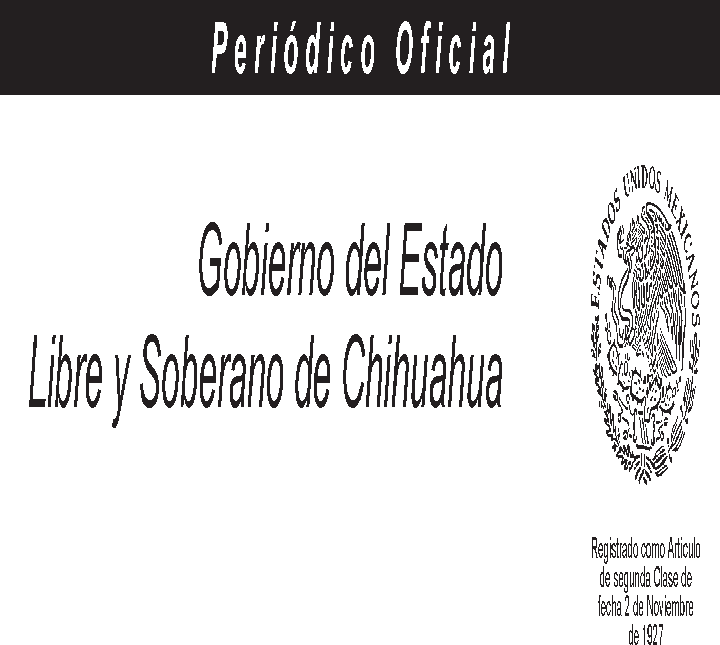 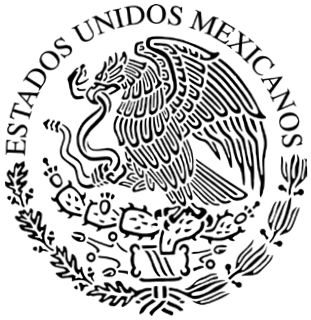 Registrado como Artículode segunda Clase de fecha 2 de Noviembre de 1927Todas las leyes y demás disposiciones supremas son obligatorias por el sólo hecho de publicarse en este Periódico.Responsable: La Secretaría General de Gobierno. Se publica los Miércoles y Sábados.Chihuahua, Chih., sábado 30 de diciembre de 2023.	No. 104Folleto AnexoDECRETO Nº LXVII/APPEE/0803/2023 I P.O.PRESUPUESTO DE EGRESOS DEL ESTADO DE CHIHUAHUA PARA EL EJERCICIO FISCAL 2024TOMO II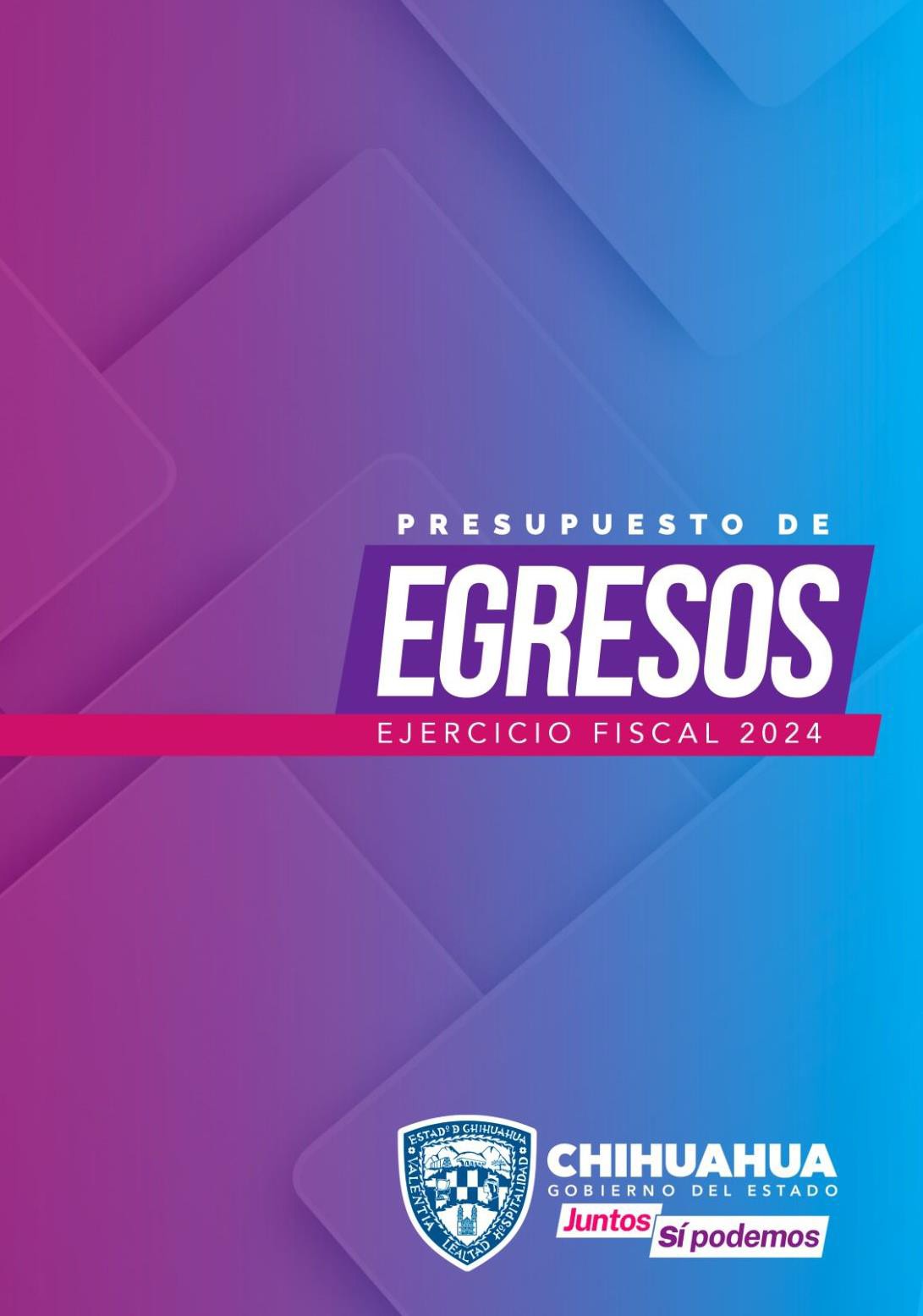 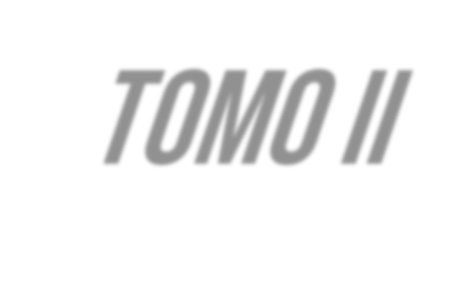 Tomo ii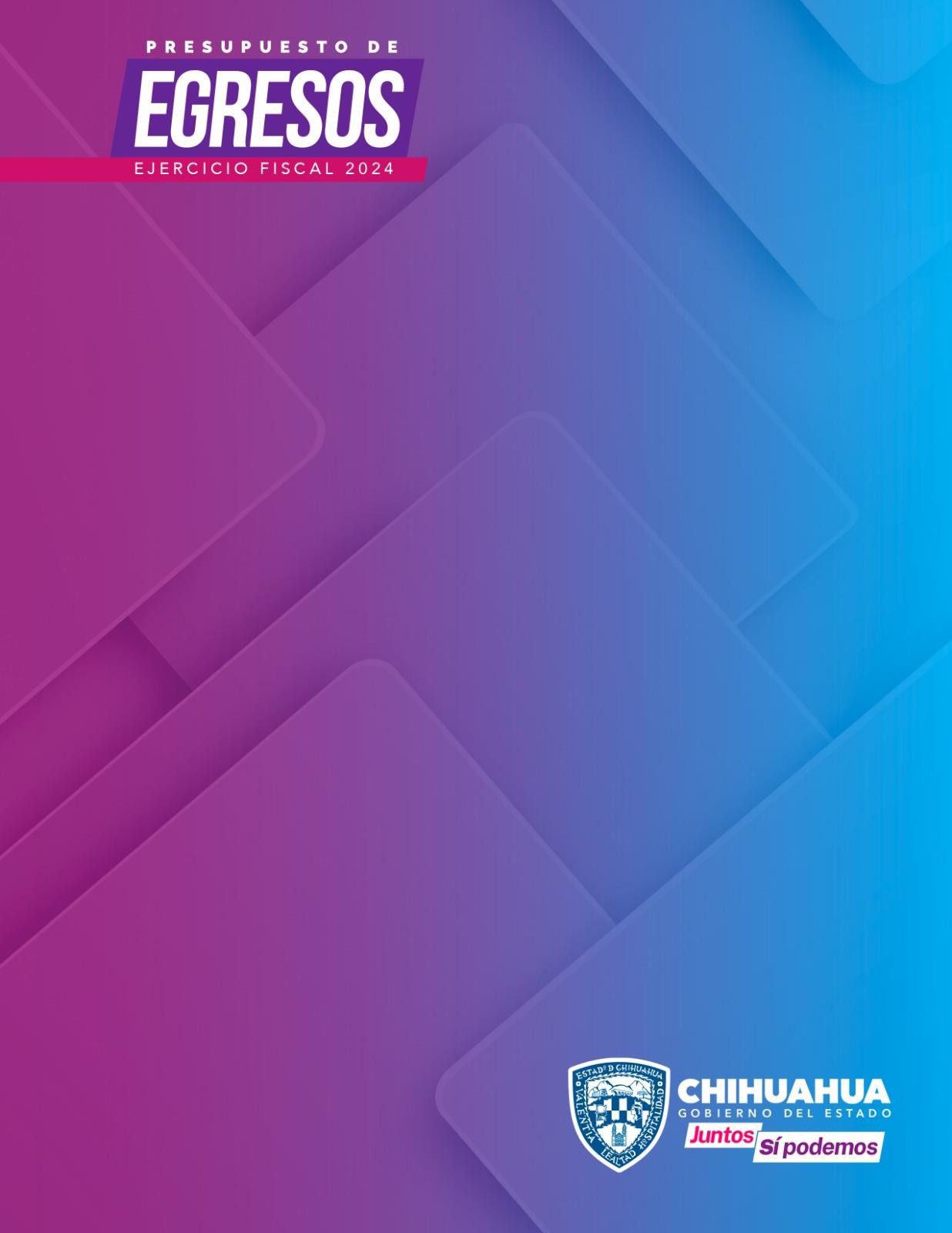 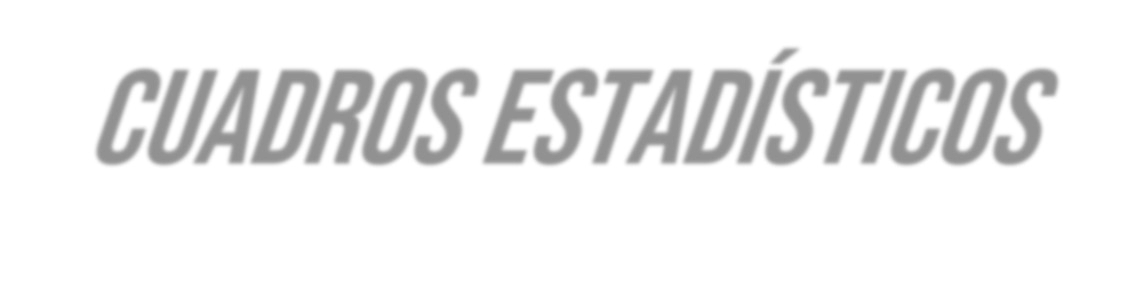 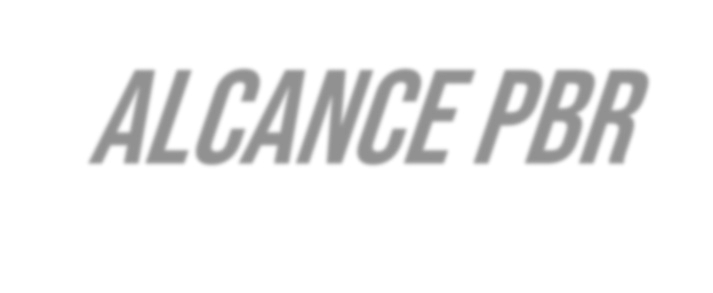 Cuadros Estadísticos Alcance pBr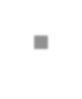 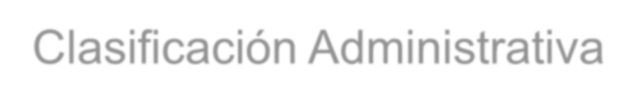 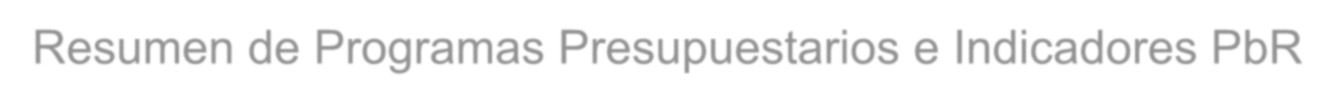 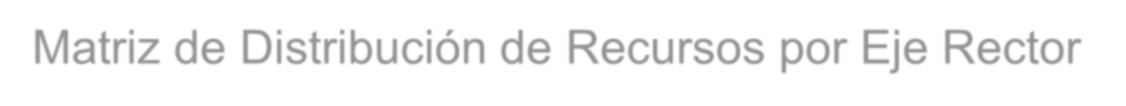 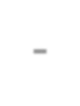 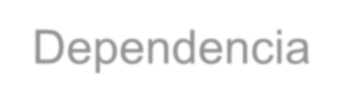 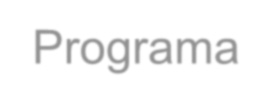 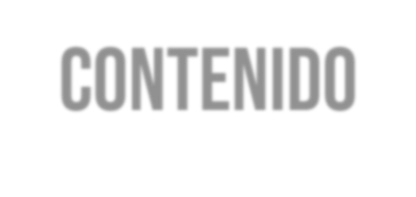 CONTENIDOClasificación AdministrativaResumen de Programas Presupuestarios e Indicadores PbRMatriz de Distribución de Recursos por Eje Rector - Dependencia - Programa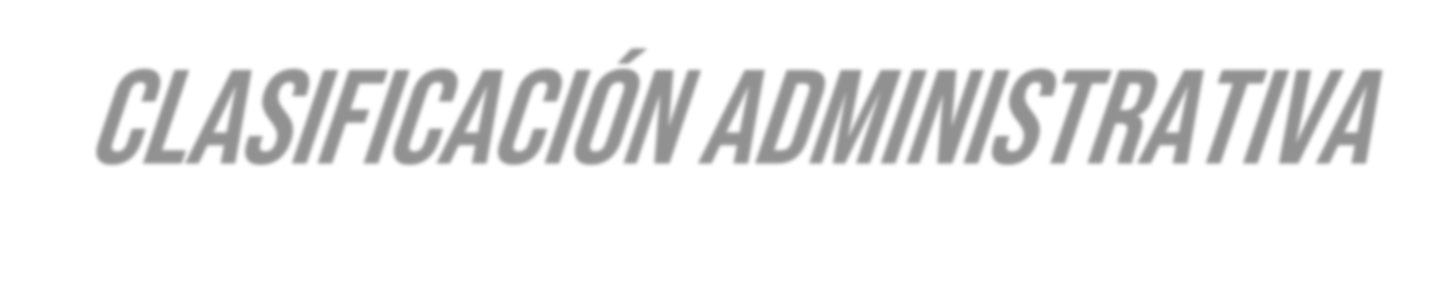 Clasificación administrativa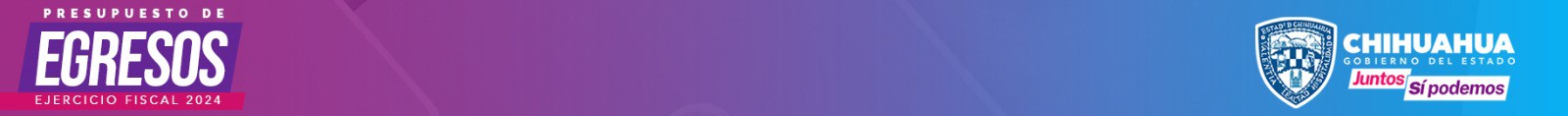 GOBIERNO DEL ESTADO DE CHIHUAHUAPresupuesto de Egresos para el Ejercicio Fiscal 2024 Presupuesto Basado en ResultadosClasificación AdministrativaEjecutivo Estatal	79	94,661,200,065	76	67,360,057,540	5	27,301,142,526Poder Ejecutivo	23	32,883,642,552	22	25,552,661,942	2	7,330,980,610Otras Entidades Paraestatales y Organismos	54	61,643,038,872	52	41,672,876,956	3	19,970,161,916Empresas Públicas	2	134,518,641	2	134,518,641	0	0Otros Entes Públicos	9	5,885,362,788	9	5,885,362,788	0	0Poder Legislativo	2	882,629,943	2	882,629,943	0	0Poder Judicial	1	3,605,000,000	1	3,605,000,000	0	0Organos Autónomos	6	1,397,732,845	6	1,397,732,845	0	0Fuente:	Secretaría de HaciendaNota:Los entes públicos que cuentan con recursos en el gasto no programable y en el proceso PbR, solo se contabilizan una vez. Los fideicomisos que no cuentan con programa específico, se cuentan como ente al estar constituidos y tener asignado presupuesto.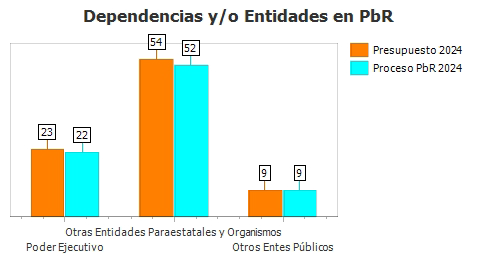 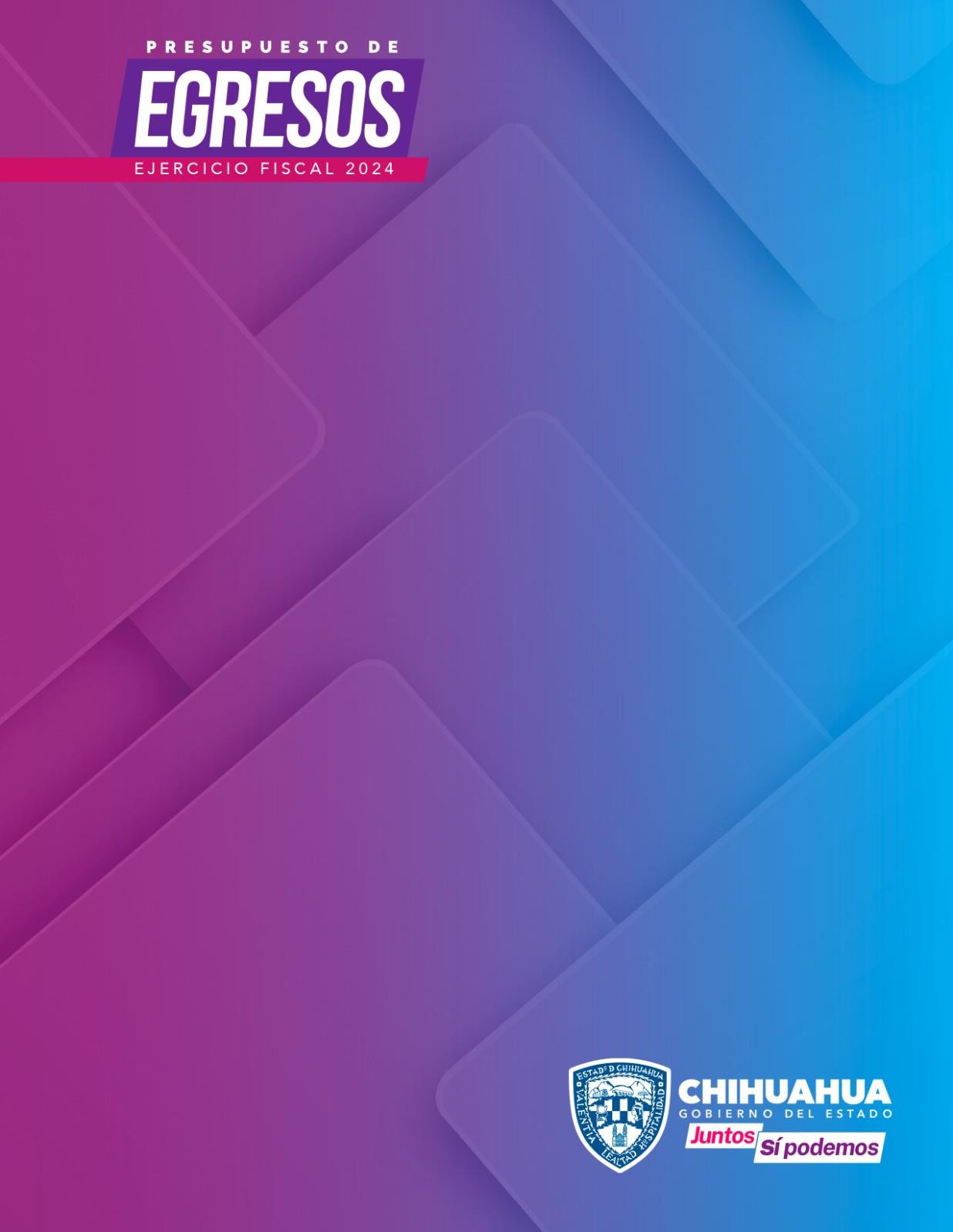 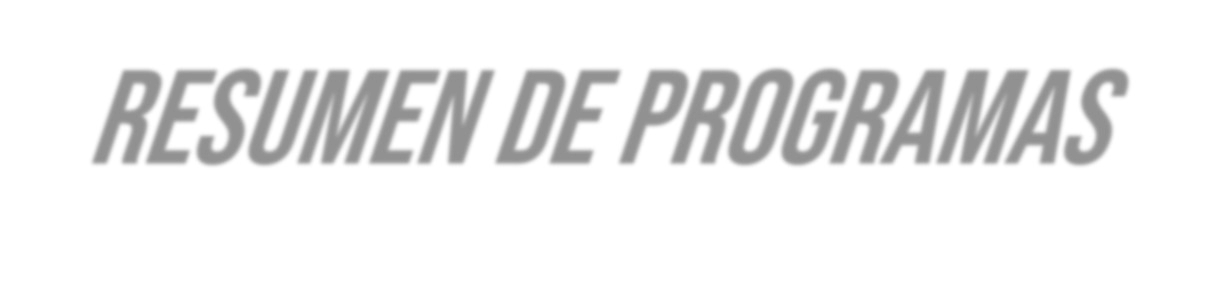 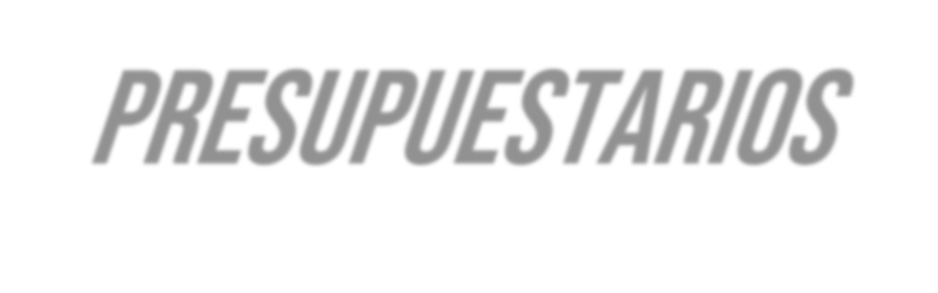 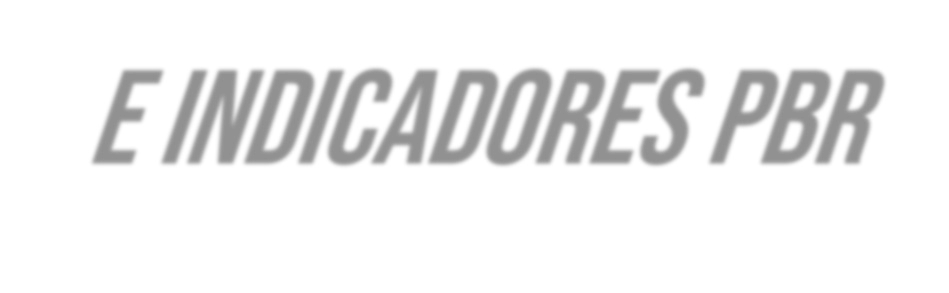 Resumen de programas presupuestariosE indicadores pbr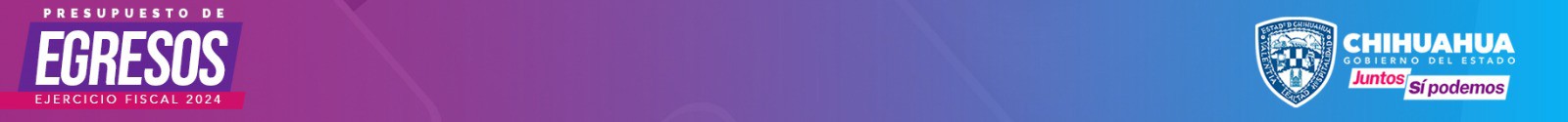 Fuente: Secretaría de HaciendaNota:En lo que se refiere al apartado de fideicomisos estatales, programa "O" significa que dichos entes públicos, no cuenta con estructura programática propia, se localizan interrelacionados a una estructura programática, contemplada dentro de su cabeza de sector, la operación del fideicomiso así como la identificación de los recursos se da a través de los diferentes segmentos de la estructura contable - presupuestal.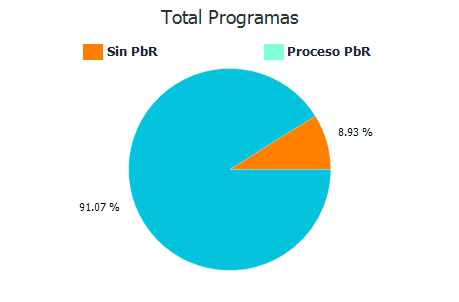 * Los programas que se encuentran fuera de proceso de PbR que no cuentan con Matriz de Marco Lógico (MML), corresponden al Gasto No Programable, que se compone de las asignaciones a deuda pública, emisiones bursátiles, municipios, Comisión Estatal de Vivienda, Suelo e Infraestructura de Chihuahua, Comisión Estatal de los Derechos Humanos y el Fideicomiso de Carreteras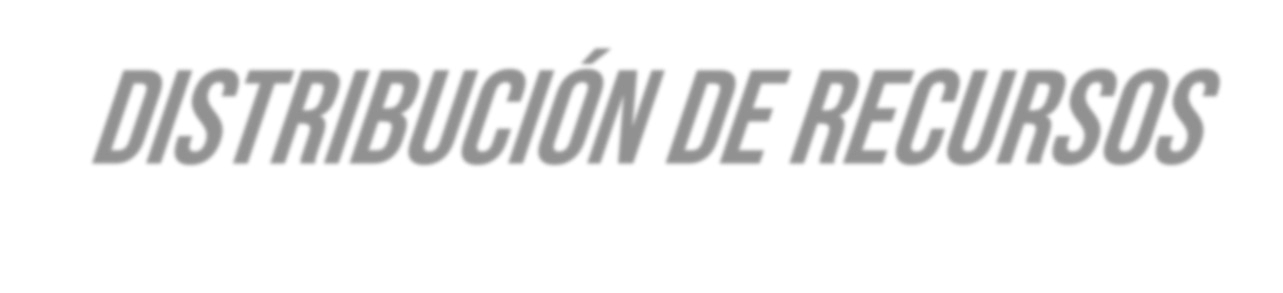 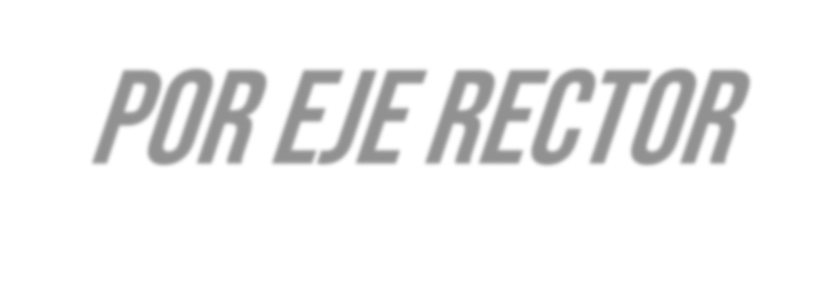 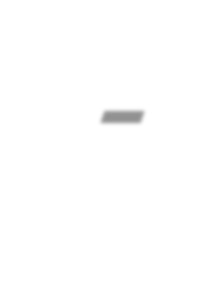 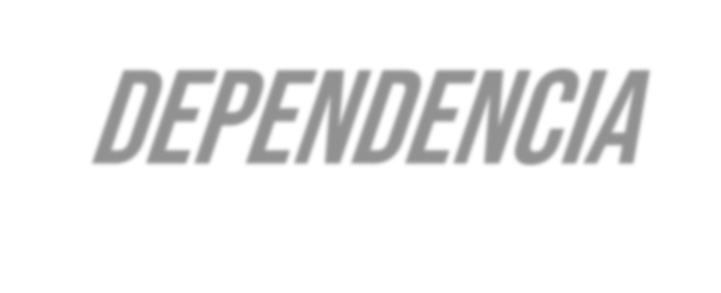 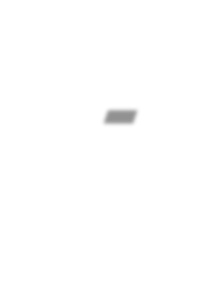 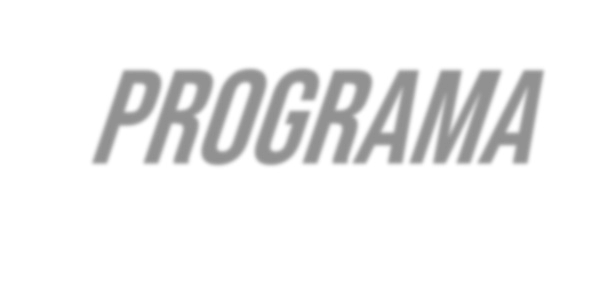 Distribución de recursos por eje rector – DEPENDENCIA- programa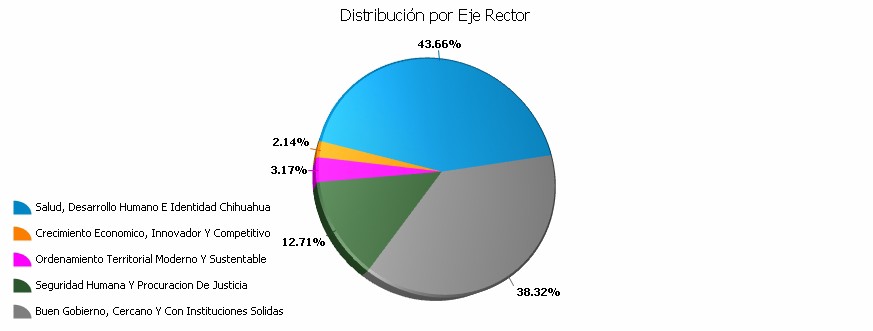 GOBIERNO DEL ESTADO DE CHIHUAHUAPresupuesto de Egresos para el Ejercicio Fiscal 2024 Presupuesto Basado en ResultadosDistribución de Recursos por Eje Rector - Ente Público - Programa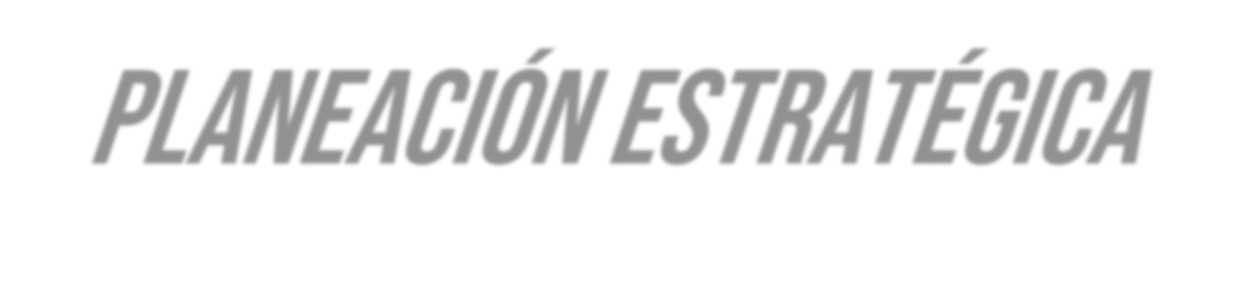 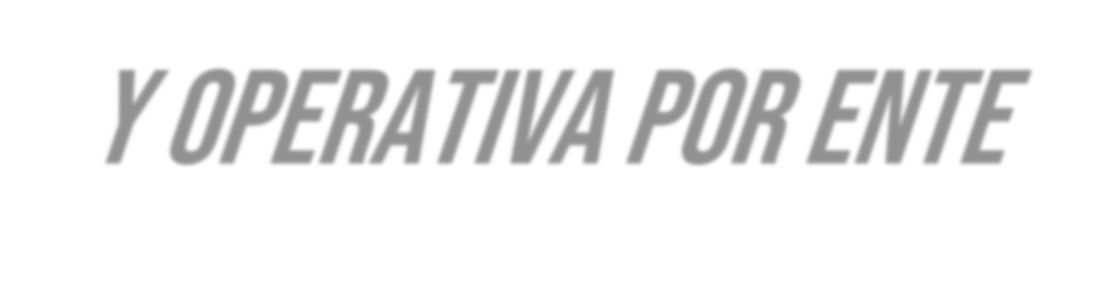 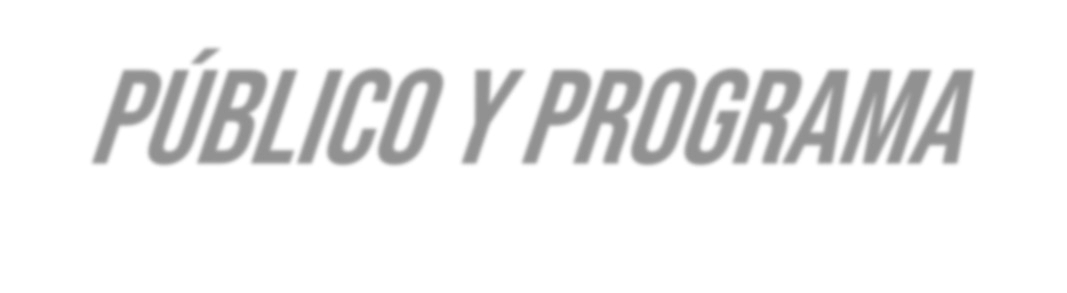 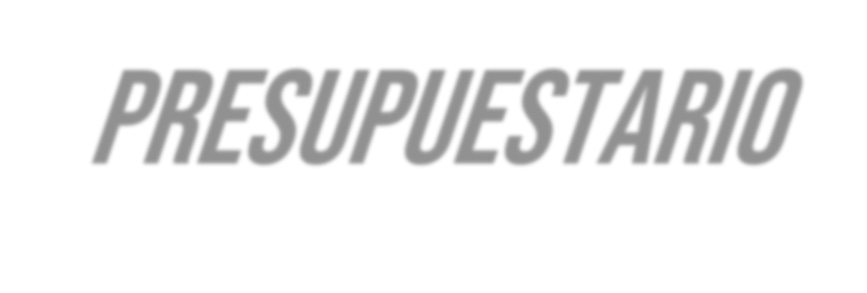 Planeación estratégica Y operativa por ente Público y Programa Presupuestario18	ANEXO AL PERIÓDICO OFICIAL	Sábado 30 de diciembre de 2023.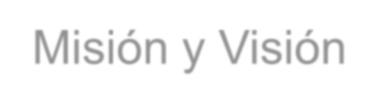 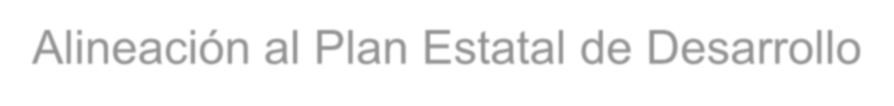 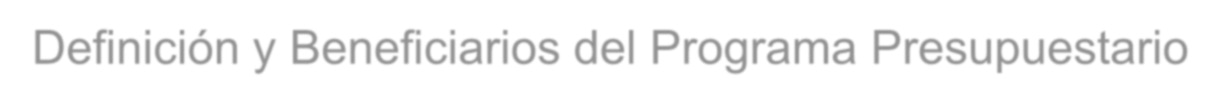 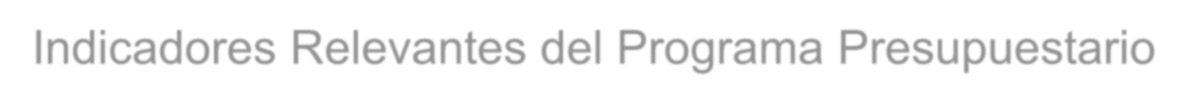 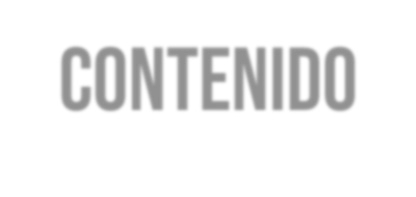 CONTENIDOMisión y VisiónAlineación al Plan Estatal de DesarrolloDefinición y Beneficiarios del Programa PresupuestarioIndicadores Relevantes del Programa Presupuestario101 - DESPACHO DEL EJECUTIVO 	MISIÓN		VISIÓN 	Facilitar la correcta operación del Despacho del Ejecutivo estatal, con eficiencia y eficacia, de manera que se abran espacios de participación entre la Gobernadora y los chihuahuenses, con un enfoque eminentemente humano, a través de la priorización, organización y seguimiento de actividades y acuerdos con los tres niveles de gobierno y la comunidad estatal, nacional e internacional.Ser una oficina reconocida por brindar un servicio oportuno, profesional y eficiente bajo los principios de la responsabilidad, transparencia, humildad y compromiso social, que administre con calidad de tiempo los asuntos que atienda el Titular del Ejecutivo del Estado y las dependencias y organismos que integran la Administración Pública del Estado, para el óptimo desempeño de sus respectivas funciones, así como la atención de los planteamientos de la ciudadanía.ALINEACIÓN AL PLAN ESTATAL DE DESARROLLOE502T1 - BUEN GOBIERNO, CERCANO Y CON INSTITUCIONES SOLIDAS - BUEN GOBIERNO, TRANSPARENCIA Y PARTICIPACION CIUDADANA - PARTICIPACION CIUDADANA 	PROGRAMA - 2P002L1 - GOBIERNO ABIERTO E INCLUYENTE 	PROPOSITO	Los	habitantes	del	Estado	de Variación((HCA/HCA_1)- HCA = Habitantes del estado de5,100.000.00Chihuahua conocen de las diferentes porcentual de herramientas de apoyo con las que participación cuentan	las	instituciones ciudadana gubernamentales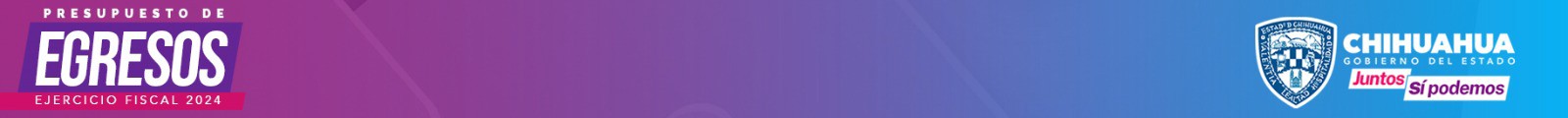 1)*100Chihuahua atendidos en el presente añoHCA_1 = Habitantes del estado de Chihuahua atendidos en el año anterior inmediato5,100.00102 - SECRETARIA GENERAL DE GOBIERNO 	MISIÓN		VISIÓN 	Procurar la gobernabilidad, con base en una coordinación eficiente con consensos y acuerdos políticos con la sociedad chihuahuense, que nos permita una efectiva armonización en la política interior, promoviendo siempre una relación de respeto entre los poderes de la Entidad y la Federación, dentro del marco del estado de derecho, preservando las instituciones y fomentando la participación ciudadana y el bien común.Somos una Secretaría de gobierno abierto, participativa y corresponsable en mantener la paz social, a través del desarrollo armónico y sustentable de la sociedad chihuahuense, promoviendo siempre el estado de derecho y valores cívicos como la libertad y la democracia, generando una ciudadanía responsable; fortaleciendo de manera permanente el vínculo de respeto con los Poderes de la Entidad y los Poderes Federales en beneficio de los chihuahuenses.ALINEACIÓN AL PLAN ESTATAL DE DESARROLLOE501T4 - BUEN GOBIERNO, CERCANO Y CON INSTITUCIONES SOLIDAS - MEJORA REGULATORIA Y MODERNIZACION ADMINISTRATIVA - RESPETO DE LOS DERECHOS HUMANOS 	PROGRAMA - 1S058A1 - ASUNTOS RELIGIOSOS 	religiosa102 - SECRETARIA GENERAL DE GOBIERNOALINEACIÓN AL PLAN ESTATAL DE DESARROLLOE402T4 - SEGURIDAD HUMANA Y PROCURACION DE JUSTICIA - PROTECCION CIVIL - RESPETO DE LOS DERECHOS HUMANOS 	PROGRAMA - 2E007C1 - PROTECCION CIVIL 	Comprende las acciones para prevenir y atender las contingencias naturales y de Población del Estado deorigen antropogénico que afectan a la población del Estado de Chihuahua, con la Chihuahua finalidad de reducir sus efectos.3,741,869	1,853,822	1,888,047GOBIERNO DEL ESTADO DE CHIHUAHUAPresupuesto de Egresos para el Ejercicio Fiscal 2024 Presupuesto Basado en ResultadosIndicadores Estratégicos presentados al H. Congreso del Estado de Chihuahua102 - SECRETARIA GENERAL DE GOBIERNOALINEACIÓN AL PLAN ESTATAL DE DESARROLLOE502T1 - BUEN GOBIERNO, CERCANO Y CON INSTITUCIONES SOLIDAS - BUEN GOBIERNO, TRANSPARENCIA Y PARTICIPACION CIUDADANA - PARTICIPACION CIUDADANA 	PROGRAMA - 2E010C2 - INFORMACION Y ANALISIS POLITICO 	Integra las actividades enfocadas a recabar, estudiar y comparar la respuesta de  Dependencias y Entidadeslas dependencias y entidades del Estado de Chihuahua, ante las políticas públicas  del Estado de Chihuahua implementadas.250	0	0102 - SECRETARIA GENERAL DE GOBIERNOALINEACIÓN AL PLAN ESTATAL DE DESARROLLOE302T4 - ORDENAMIENTO TERRITORIAL MODERNO Y SUSTENTABLE - MOVILIDAD Y TRANSPORTE - RESPETO DE LOS DERECHOS HUMANOS 	PROGRAMA - 2E041C1 - SERVICIOS DE TRANSPORTE 	GOBIERNO DEL ESTADO DE CHIHUAHUAPresupuesto de Egresos para el Ejercicio Fiscal 2024 Presupuesto Basado en ResultadosIndicadores Estratégicos presentados al H. Congreso del Estado de Chihuahua102 - SECRETARIA GENERAL DE GOBIERNOALINEACIÓN AL PLAN ESTATAL DE DESARROLLOE501T4 - BUEN GOBIERNO, CERCANO Y CON INSTITUCIONES SOLIDAS - MEJORA REGULATORIA Y MODERNIZACION ADMINISTRATIVA - RESPETO DE LOS DERECHOS  HUMANOS 	PROGRAMA - 2E076C1 - SERVICIOS REGISTRALES DE LA PROPIEDAD Y EL NOTARIADO 	102 - SECRETARIA GENERAL DE GOBIERNOALINEACIÓN AL PLAN ESTATAL DE DESARROLLOE501T4 - BUEN GOBIERNO, CERCANO Y CON INSTITUCIONES SOLIDAS - MEJORA REGULATORIA Y MODERNIZACION ADMINISTRATIVA - RESPETO DE LOS DERECHOS  HUMANOS 	PROGRAMA - 2E077C1 - SERVICIOS REGISTRALES CIVILES 	de las oficinas registralessolicitadosGOBIERNO DEL ESTADO DE CHIHUAHUAPresupuesto de Egresos para el Ejercicio Fiscal 2024 Presupuesto Basado en ResultadosIndicadores Estratégicos presentados al H. Congreso del Estado de Chihuahua102 - SECRETARIA GENERAL DE GOBIERNOALINEACIÓN AL PLAN ESTATAL DE DESARROLLOE501T1 - BUEN GOBIERNO, CERCANO Y CON INSTITUCIONES SOLIDAS - MEJORA REGULATORIA Y MODERNIZACION ADMINISTRATIVA - PARTICIPACION CIUDADANA 	PROGRAMA - 2G007C2 - NORMATIVIDAD JURIDICA 	Incluye  las  acciones  en  materia  jurídica  para  fines  de  homogeneidad  en  la Dependencias y Entidadesaplicación  de  criterios,  como  para  el  control  jurídico  en  las  dependencias  y del Estado de Chihuahua entidades del Estado de Chihuahua.800	0	0normatividad102 - SECRETARIA GENERAL DE GOBIERNOALINEACIÓN AL PLAN ESTATAL DE DESARROLLOE501T1 - BUEN GOBIERNO, CERCANO Y CON INSTITUCIONES SOLIDAS - MEJORA REGULATORIA Y MODERNIZACION ADMINISTRATIVA - PARTICIPACION CIUDADANA 	PROGRAMA - 2P023L1 - DEFINICION DE POLITICAS PUBLICAS 	Analizar y diseñar políticas públicas de los órganos de la administración del Ciudadanía del Estado de gobierno del Estado de Chihuahua para reforzar los servicios que se otorgan en el Chihuahuabeneficio de la ciudadanía.3,741,869	1,888,047	1,853,822de	gobernabilidad	ante	el acuerdosICAFP = Instituciones con acuerdos2,110.00fortalecimiento de las institucionesformalizadosformalizados  programados102 - SECRETARIA GENERAL DE GOBIERNOALINEACIÓN AL PLAN ESTATAL DE DESARROLLOE502T4 - BUEN GOBIERNO, CERCANO Y CON INSTITUCIONES SOLIDAS - BUEN GOBIERNO, TRANSPARENCIA Y PARTICIPACION CIUDADANA - RESPETO DE LOS DERECHOS HUMANOSPROGRAMA - 2P039L1 - VINCULACION CON DEPENDENCIAS, ORGANISMOS, INSTITUCIONES, MUNICIPIOS, ESTADOS Y CON LA COMUNIDAD102 - SECRETARIA GENERAL DE GOBIERNOALINEACIÓN AL PLAN ESTATAL DE DESARROLLOE102T4 - SALUD, DESARROLLO HUMANO E IDENTIDAD CHIHUAHUA - INCLUSION SOCIAL Y SUJETOS PRIORITARIOS - RESPETO DE LOS DERECHOS HUMANOS 	PROGRAMA - 2P040L2 - SISTEMA ESTATAL DE PROTECCION INTEGRAL DE NIÑAS, NIÑOS Y ADOLESCENTES 	PROPOSITO		Las  dependencias  y  entidades   que Porcentaje de integran, o no, el Sistema Estatal  de instancias con Protección Integral de Niñas,  Niños y perspectiva de Adolescentes	cuentan	con infancias, perspectiva de infancia en temas de conocimiento y protección  de  derechos  de  Niñas, capacitación Niños y Adolescentes en el Estado deChihuahua(ICP/IP)*100ICP = Instancias con perspectivaIP = Instancias programadas100.00100.00100.00103 - SECRETARIA DE HACIENDA 	MISIÓN		VISIÓN 	Planear el desarrollo del estado para la realización oportuna de los programas gubernamentales, presupuestando y administrando los recursos con  eficacia, eficiencia y transparencia; implementando nuevos mecanismos de recaudación que cumplan los objetivos, a fin de ofrecer servicios de calidad a las y los contribuyentes, organismos públicos, federación y municipos.Ser una Secretaría capaz de orientar la planeación en el desarrollo del estado y que garantice un equilibrio financiero y ético en el uso de los recursos públicos, a través del soporte de los programas de gobierno y con  base  en  una  cultura  de transparencia.ALINEACIÓN AL PLAN ESTATAL DE DESARROLLOE503T1 - BUEN GOBIERNO, CERCANO Y CON INSTITUCIONES SOLIDAS - FINANZAS SANAS - PARTICIPACION CIUDADANA 	PROGRAMA - 2E018C1 - INGRESO RECAUDATORIO 	103 - SECRETARIA DE HACIENDAALINEACIÓN AL PLAN ESTATAL DE DESARROLLOE503T1 - BUEN GOBIERNO, CERCANO Y CON INSTITUCIONES SOLIDAS - FINANZAS SANAS - PARTICIPACION CIUDADANA 	PROGRAMA - 2E018C1 - INGRESO RECAUDATORIO 	obligaciones       fiscales      para      lageneración   de   bienes,   servicios   yacciones  gubernamentales  que eleven la calidad de vida de las y los chihuahuensesGOBIERNO DEL ESTADO DE CHIHUAHUAPresupuesto de Egresos para el Ejercicio Fiscal 2024 Presupuesto Basado en ResultadosIndicadores Estratégicos presentados al H. Congreso del Estado de Chihuahua103 - SECRETARIA DE HACIENDAALINEACIÓN AL PLAN ESTATAL DE DESARROLLOE305T4 - ORDENAMIENTO TERRITORIAL MODERNO Y SUSTENTABLE - DESARROLLO TERRITORIAL Y REGIONAL - RESPETO DE LOS DERECHOS HUMANOS 	PROGRAMA - 2K001D1 - INVERSION NORMAL ESTATAL 	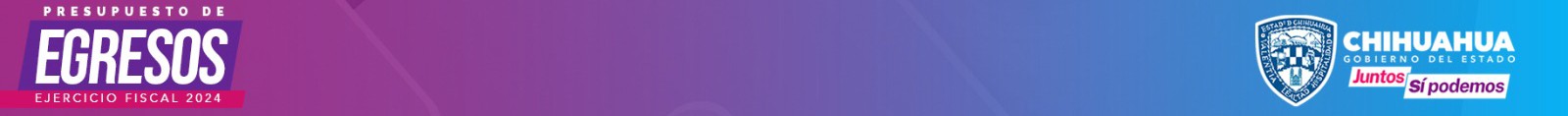 103 - SECRETARIA DE HACIENDAALINEACIÓN AL PLAN ESTATAL DE DESARROLLOE301T4 - ORDENAMIENTO TERRITORIAL MODERNO Y SUSTENTABLE - VIAS DE COMUNICACION E INFRAESTRUCTURA AEROPORTUARIA - RESPETO DE LOS DERECHOS  HUMANOS 	PROGRAMA - 2K010D1 - COSTO EN CASETAS FEDERALES Y ESTATALES DE CUOTA 	GOBIERNO DEL ESTADO DE CHIHUAHUAPresupuesto de Egresos para el Ejercicio Fiscal 2024 Presupuesto Basado en ResultadosIndicadores Estratégicos presentados al H. Congreso del Estado de Chihuahua103 - SECRETARIA DE HACIENDAALINEACIÓN AL PLAN ESTATAL DE DESARROLLOE102T4 - SALUD, DESARROLLO HUMANO E IDENTIDAD CHIHUAHUA - INCLUSION SOCIAL Y SUJETOS PRIORITARIOS - RESPETO DE LOS DERECHOS HUMANOS 	PROGRAMA - 2K014D2 - FONDO DE INFRAESTRUCTURA SOCIAL PARA LAS ENTIDADES (FISE) 	Destinar recursos al financiamiento de obras, acciones sociales básicas y a Localidades del estado coninversiones  que  beneficien  directamente  a  población  de  pobreza  extrema, alto y muy alto rezago localidades con alto o muy alto nivel de rezago social conforme a lo previsto en la social de las zonas de250	0	0Ley de Desarrollo Social y en las zonas de atención prioritaria.atención prioritariaatención	prioritaria	cuentan		con alto o muy alto suficiente		infraestructura	social grado de rezagopertenecientes a las zonas de atención prioritaria que cuentan con proyecto demejoradasocialpertenecientes a las zonas de atención prioritaria que cuentan con infraestructura socialinversión financiado en el ejerciciofiscal corrienteD = Número total de localidades que cuentan con inversión250.00103 - SECRETARIA DE HACIENDAALINEACIÓN AL PLAN ESTATAL DE DESARROLLOE301T4 - ORDENAMIENTO TERRITORIAL MODERNO Y SUSTENTABLE - VIAS DE COMUNICACION E INFRAESTRUCTURA AEROPORTUARIA - RESPETO DE LOS DERECHOS  HUMANOS 	PROGRAMA - 2K019D1 - CAMINOS Y PUENTES FEDERALES - CAPUFE 	GOBIERNO DEL ESTADO DE CHIHUAHUAPresupuesto de Egresos para el Ejercicio Fiscal 2024 Presupuesto Basado en ResultadosIndicadores Estratégicos presentados al H. Congreso del Estado de Chihuahua103 - SECRETARIA DE HACIENDAALINEACIÓN AL PLAN ESTATAL DE DESARROLLOE504T2 - BUEN GOBIERNO, CERCANO Y CON INSTITUCIONES SOLIDAS - GESTION PARA RESULTADOS - TRANSPARENCIA Y RENDICION DE CUENTAS 	PROGRAMA - 2P006L1 - PROGRAMA PRESUPUESTO BASADO EN RESULTADOS Y EVALUACION DEL DESEMPEÑO 	103 - SECRETARIA DE HACIENDAALINEACIÓN AL PLAN ESTATAL DE DESARROLLOE504T2 - BUEN GOBIERNO, CERCANO Y CON INSTITUCIONES SOLIDAS - GESTION PARA RESULTADOS - TRANSPARENCIA Y RENDICION DE CUENTAS 	PROGRAMA - 2P020L1 - CONTROL Y SEGUIMIENTO DE LOS PROGRAMAS FEDERALES 	Controlar y dar seguimiento a los programas federales para los tres niveles de Entes Públicos y Municipios	122	0	0gobierno, con el fin de cumplir con las metas establecidas en todo instrumento jurídico.Pública Estatal enel sistema federal de recursos transferidos103 - SECRETARIA DE HACIENDAALINEACIÓN AL PLAN ESTATAL DE DESARROLLOE502T2 - BUEN GOBIERNO, CERCANO Y CON INSTITUCIONES SOLIDAS - BUEN GOBIERNO, TRANSPARENCIA Y PARTICIPACION CIUDADANA - TRANSPARENCIA Y RENDICION DE CUENTAS 	PROGRAMA - 2P022L1 - PROGRAMACION DE INVERSIONES 	PROPOSITO	Las  dependencias  y  entidades  del Porcentaje de Gobierno del Estado cuentan con una recursos operación adecuada de los recursos aprobados para(RAIP/RPPEE)*100RAIP = Recursos aprobados eninversión públicaRPPEE = Recursos programados en el2,536,515,170.002,536,515,170.00100.00destinados a inversión pública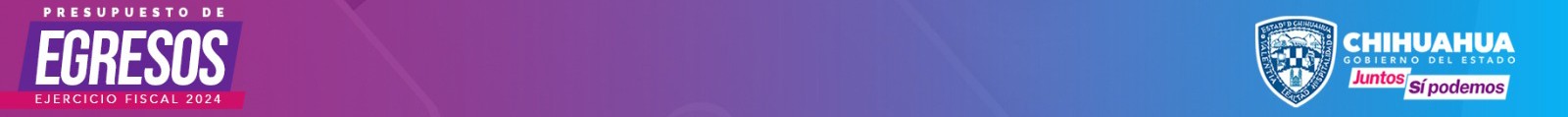 inversión públicapresupuesto de egresos del estado103 - SECRETARIA DE HACIENDAALINEACIÓN AL PLAN ESTATAL DE DESARROLLOE504T2 - BUEN GOBIERNO, CERCANO Y CON INSTITUCIONES SOLIDAS - GESTION PARA RESULTADOS - TRANSPARENCIA Y RENDICION DE CUENTAS 	PROGRAMA - 3M001L1 - ADMINISTRACION DE LOS RECURSOS 	Busca que la administración de los recursos financieros, humanos, materiales y Dependencias	22	0	0tecnológicos del Gobierno Estatal, sean orientados con eficacia y eficiencia.administración   de   los   recursos   y los recursosadministración de recursosbienes patrimonio del estadorevisadosprogramados103 - SECRETARIA DE HACIENDAALINEACIÓN AL PLAN ESTATAL DE DESARROLLOE503T2 - BUEN GOBIERNO, CERCANO Y CON INSTITUCIONES SOLIDAS - FINANZAS SANAS - TRANSPARENCIA Y RENDICION DE CUENTAS 	PROGRAMA - 3M002L1 - DEUDA PUBLICA EQUILIBRADA 	PROPOSITO	El Gobierno del Estado de Chihuahua Razón de deuda cuenta con medidas que coadyuven a pública sobre reestructurar la relación de pasivos de ingresos totales largo   plazo   con   respecto   de   losingresos del estado así disminuyendo los pasivos totales(DPA/ITE)*100DPA = Deuda pública total del ejercicio actualITE = Ingresos totales del estado7,212,286,882.8140,000,000,000.0018.03103 - SECRETARIA DE HACIENDAALINEACIÓN AL PLAN ESTATAL DE DESARROLLOE504T2 - BUEN GOBIERNO, CERCANO Y CON INSTITUCIONES SOLIDAS - GESTION PARA RESULTADOS - TRANSPARENCIA Y RENDICION DE CUENTASPROGRAMA - 3M047L1 - PLANEACION, PROGRAMACION, PRESUPUESTACION Y CONTROL DE RECURSOS CON BASE AL MODELO DE GESTION PARA RESULTADOSFIN	Contribuir	a	lograr	orientar	los Porcentaje de recursos públicos a la generación de déficit debienes  y  servicios  de  valor  público recursos del mediante el control y priorización del estado presupuesto   de   la   administraciónpública estatalPROPOSITO	Las dependencias y entidades de la Porcentaje de administración  pública  optimizan  de optimización de manera   eficiente   el   uso   de   los recursos públicos recursos	coadyuvando	alsaneamiento de las finanzas públicas del estado(TRR/TRE)*100(TRPD/TRPM)*100TRR = Total de recursos recaudadosTRE = Total de recursos de egresosTRPD = Total de recurso público ejercidoTRPM = Total de recurso público modificado102,325,731,832.0092,185,434,991.00103,578,141,472.00102,825,731,832.00111.00100.73103 - SECRETARIA DE HACIENDAALINEACIÓN AL PLAN ESTATAL DE DESARROLLOE504T2 - BUEN GOBIERNO, CERCANO Y CON INSTITUCIONES SOLIDAS - GESTION PARA RESULTADOS - TRANSPARENCIA Y RENDICION DE CUENTAS 	PROGRAMA - 3M048L1 - PROGRAMA DE DEFENSA JURIDICA DEL ESTADO DE CHIHUAHUA 	FIN	Contribuir  a  administrar  de  manera Variación eficaz  y  eficiente  de  los  recursos porcentual de((DJJPAFREa/ DJJPAFREa-1)DJJPAFREa = Defensa jurídica en juicios y procedimientos administrativos60,000.000.00financieros	,	humanos,	bienes defensas jurídicas -1)*100 muebles  e  inmuebles  mediante  ladefensa jurídica del patrimonio estataly fiscales realizados en el ejercicioactualDJJPAFREa-1 = Defensa jurídica en juicios y procedimientos administrativos y fiscales realizados en el ejercicio anterior60,000.00103 - SECRETARIA DE HACIENDAALINEACIÓN AL PLAN ESTATAL DE DESARROLLOE502T1 - BUEN GOBIERNO, CERCANO Y CON INSTITUCIONES SOLIDAS - BUEN GOBIERNO, TRANSPARENCIA Y PARTICIPACION CIUDADANA - PARTICIPACION CIUDADANA 	PROGRAMA - 5T001L3 - GOBIERNO EFICAZ Y EFICIENTE 	mediante	la	generación	del crecimiento  profesional104 - SECRETARIA DE INNOVACION Y DESARROLLO ECONOMICO 	MISIÓN		VISIÓN 	Desarrollar un entorno favorable, mediante la puesta en marcha de las políticas públicas efectivas que mejoren la competitividad de las empresas e impulsen la prosperidad de las y los chihuahuenses.Transformar al estado de Chihuahua en una economía líder en áreas de alto valor, con gran capacidad de resiliencia y competir a nivel global de manera sustentable, desarrollando el talento, la innovación, la tecnología, la competitividad empresarial y el ecosistema de emprendimiento para mejorar la calidad de vida de las y los chihuahuenses.ALINEACIÓN AL PLAN ESTATAL DE DESARROLLOE204T4 - CRECIMIENTO ECONOMICO, INNOVADOR Y COMPETITIVO - APOYO A LA INDUSTRIA - RESPETO DE LOS DERECHOS HUMANOS 	PROGRAMA - 1S039B1 - APOYO AL FORTALECIMIENTO Y DESARROLLO INDUSTRIAL 	Impulsar el crecimiento y competitividad de las empresas de la industria de la Empresas de la industria detransformación   del   estado   a   través   de   asesorías,   apoyos   económicos, la transformación del345	0	0capacitación, entrenamiento y certificaciones en sistemas de calidad.estado104 - SECRETARIA DE INNOVACION Y DESARROLLO ECONOMICOALINEACIÓN AL PLAN ESTATAL DE DESARROLLOE204T4 - CRECIMIENTO ECONOMICO, INNOVADOR Y COMPETITIVO - APOYO A LA INDUSTRIA - RESPETO DE LOS DERECHOS HUMANOS 	PROGRAMA - 1S039B1 - APOYO AL FORTALECIMIENTO Y DESARROLLO INDUSTRIAL 	Impulsar el crecimiento y competitividad de las empresas de la industria de la Empresas de la industria de transformación   del   estado   a   través   de   asesorías,   apoyos   económicos, la transformación del345	0	0capacitación, entrenamiento y certificaciones en sistemas de calidad.estado104 - SECRETARIA DE INNOVACION Y DESARROLLO ECONOMICOALINEACIÓN AL PLAN ESTATAL DE DESARROLLOE202T4 - CRECIMIENTO ECONOMICO, INNOVADOR Y COMPETITIVO - ECONOMIA SOCIAL - RESPETO DE LOS DERECHOS HUMANOS 	PROGRAMA - 1S043B1 - APOYO PARA EL FOMENTO A LA ECONOMIA SOCIAL 	través	del	incremento		de	la los Organismos competitividad de los Organismos del del Sector Social Sector	Social		de	la	Economía de la Economía (OSSEs) establecidos en el estado de (OSSEs) Chihuahuaorganismos del sector social de la economía en el año anterior104 - SECRETARIA DE INNOVACION Y DESARROLLO ECONOMICOALINEACIÓN AL PLAN ESTATAL DE DESARROLLOE202T4 - CRECIMIENTO ECONOMICO, INNOVADOR Y COMPETITIVO - ECONOMIA SOCIAL - RESPETO DE LOS DERECHOS HUMANOS 	PROGRAMA - 1S043B1 - APOYO PARA EL FOMENTO A LA ECONOMIA SOCIAL 	104 - SECRETARIA DE INNOVACION Y DESARROLLO ECONOMICOALINEACIÓN AL PLAN ESTATAL DE DESARROLLOE201T4 - CRECIMIENTO ECONOMICO, INNOVADOR Y COMPETITIVO - DESARROLLO Y CRECIMIENTO DE MICROS, PEQUEÑAS Y MEDIANAS EMPRESAS (MIPYMES) - RESPETO DE LOS DERECHOS HUMANOSPROGRAMA - 1S050B1 - APOYO PARA EL DESARROLLO DE EMPRENDIMIENTOS Y ESCALAMIENTO DE MIPYMES COMERCIALESGenerar sinergias para incrementar el crecimiento, desarrollo y competitividad de Las y los empresarios delas micro, pequeñas y medianas empresas comerciales. a través de proyectos de las micro, pequeñas y emprendimiento, los servicios para la creación de nuevas empresas, asesorías, medianas empresas certificaciones, apoyos económicos, así como gestiones; a fin de que se integren a comercialescadenas de valor, aumenten la permanencia en el mercado y que acrecienten la esperanza de vida de sus empresas.7,956	3,580	4,376empresas  comerciales  a  través  de establecidas en el acrecentar  la  esperanza  de  vida  de estado desus empresasChihuahua104 - SECRETARIA DE INNOVACION Y DESARROLLO ECONOMICOALINEACIÓN AL PLAN ESTATAL DE DESARROLLOE204T4 - CRECIMIENTO ECONOMICO, INNOVADOR Y COMPETITIVO - APOYO A LA INDUSTRIA - RESPETO DE LOS DERECHOS HUMANOSPROGRAMA - 1U005B1 - APOYO PARA EL FOMENTO A LA INNOVACION, COMPETITIVIDAD Y FORTALECIMIENTO EMPRESARIALIncrementar la competitividad de las micro, pequeñas y medianas empresas de la  Unidades económicas en elindustria  de  la  transformación  del  estado,  a  través  de  proyectos  prioritarios  y  estado de Chihuahua proyectos estratégicos a las unidades económicas en el estado de Chihuahua.121,652	0	0empresarial	para		las		unidades estatal económicas	en	el		estado	de Chihuahua104 - SECRETARIA DE INNOVACION Y DESARROLLO ECONOMICOALINEACIÓN AL PLAN ESTATAL DE DESARROLLOE207T4 - CRECIMIENTO ECONOMICO, INNOVADOR Y COMPETITIVO - MINERIA - RESPETO DE LOS DERECHOS HUMANOS 	PROGRAMA - 2F009C1 - FOMENTO A LA ACTIVIDAD MINERA MEDIANTE EL DESARROLLO SUSTENTABLE 	Impulsar   la   inversión,   el   establecimiento,   así   como   el   desarrollo   de   la Las y los empresarios y/ocompetitividad de las y los empresarios y/o concesionarios del sector minero- concesionarios del sector348	26	322metalúrgico a través de la asesoría, capacitación y apoyos financieros.minero - metalúrgicoconcesionarios   del   sector   minero- minera deVPMET1 = Valor de la producción2,300,000,000.00metalúrgicoempresas en elestadominera expresada en dólares americanos de empresas en el año anteriorPROPOSITO	Las	y	los	empresarios	y/o Variación concesionarios	minero-metalúrgico porcentual del((MIPRET/MIP RET1)-1)*100MIPRET = Monto de inversión en los proyectos realizados por las empresas91,010,000.000.01incrementan su competitividadmonto deinversión en los proyectos por las empresasen el año actualMIPRET1 = Monto de inversión en los proyectos realizados por las empresas en el año anterior91,001,000.00GOBIERNO DEL ESTADO DE CHIHUAHUAPresupuesto de Egresos para el Ejercicio Fiscal 2024 Presupuesto Basado en ResultadosIndicadores Estratégicos presentados al H. Congreso del Estado de Chihuahua104 - SECRETARIA DE INNOVACION Y DESARROLLO ECONOMICOALINEACIÓN AL PLAN ESTATAL DE DESARROLLOE204T4 - CRECIMIENTO ECONOMICO, INNOVADOR Y COMPETITIVO - APOYO A LA INDUSTRIA - RESPETO DE LOS DERECHOS HUMANOS 	PROGRAMA - 2P009L1 - PLANEACION, EVALUACION Y CONDUCCION DEL DESARROLLO ECONOMICO 	sector	secundario,	servicios	y105 - SECRETARIA DE DESARROLLO HUMANO Y BIEN COMUN 	MISIÓN		VISIÓN 	Somos la dependencia de Gobierno del Estado de Chihuahua que diseña, instrumenta, ejecuta y evalúa políticas públicas de desarrollo social y humano, bajo un modelo humanista, dirigidas al bienestar integral y disminución de la desigualdad de los chihuahuenses.Ser referentes en el país por trabajar de la mano con la gente en la formulación y ejecución de con políticas públicas que mejoren la calidad de vida de las personas, con un manejo honesto, ordenado y transparente de las finanzas, que promuevan la inclusión, la responsabilidad, la justicia y la solidaridad de la población, contribuyendo con ello a lograr un estado de paz, en el que mujeres, jóvenes, niñas y niños viven libres de violencia y discriminación.ALINEACIÓN AL PLAN ESTATAL DE DESARROLLOE102T4 - SALUD, DESARROLLO HUMANO E IDENTIDAD CHIHUAHUA - INCLUSION SOCIAL Y SUJETOS PRIORITARIOS - RESPETO DE LOS DERECHOS HUMANOS 	PROGRAMA - 1S025A1 - DESARROLLO HUMANO 	Acciones encaminadas a mejorar la calidad de vida de las personas en situación Personas en rezago socialde rezago social que habitan en el estado de Chihuahua, mediante apoyos en que habitan el territorio especie para el mejoramiento de la vivienda , apoyos a través de instituciones y estatalservicios para el desarrollo social y humano.815	600	215GOBIERNO DEL ESTADO DE CHIHUAHUAPresupuesto de Egresos para el Ejercicio Fiscal 2024 Presupuesto Basado en ResultadosIndicadores Estratégicos presentados al H. Congreso del Estado de Chihuahua105 - SECRETARIA DE DESARROLLO HUMANO Y BIEN COMUNALINEACIÓN AL PLAN ESTATAL DE DESARROLLOE102T4 - SALUD, DESARROLLO HUMANO E IDENTIDAD CHIHUAHUA - INCLUSION SOCIAL Y SUJETOS PRIORITARIOS - RESPETO DE LOS DERECHOS HUMANOS 	PROGRAMA - 1S025A1 - DESARROLLO HUMANO 	Acciones encaminadas a mejorar la calidad de vida de las personas en situación Personas en rezago social de rezago social que habitan en el estado de Chihuahua, mediante apoyos en que habitan el territorio especie para el mejoramiento de la vivienda , apoyos a través de instituciones y estatalservicios para el desarrollo social y humano.815	600	215calidad de vidaservicios y mejoran su calidad de vidaGOBIERNO DEL ESTADO DE CHIHUAHUAPresupuesto de Egresos para el Ejercicio Fiscal 2024 Presupuesto Basado en ResultadosIndicadores Estratégicos presentados al H. Congreso del Estado de Chihuahua105 - SECRETARIA DE DESARROLLO HUMANO Y BIEN COMUNALINEACIÓN AL PLAN ESTATAL DE DESARROLLOE102T4 - SALUD, DESARROLLO HUMANO E IDENTIDAD CHIHUAHUA - INCLUSION SOCIAL Y SUJETOS PRIORITARIOS - RESPETO DE LOS DERECHOS HUMANOS 	PROGRAMA - 1S027A1 - APOYO A PERSONAS MAYORES 	pobreza	extrema	son	incluidos inclusivossocialmentebrindados apersonasmayores 2024 en comparación con el 2023GOBIERNO DEL ESTADO DE CHIHUAHUAPresupuesto de Egresos para el Ejercicio Fiscal 2024 Presupuesto Basado en ResultadosIndicadores Estratégicos presentados al H. Congreso del Estado de Chihuahua105 - SECRETARIA DE DESARROLLO HUMANO Y BIEN COMUNALINEACIÓN AL PLAN ESTATAL DE DESARROLLOE102T4 - SALUD, DESARROLLO HUMANO E IDENTIDAD CHIHUAHUA - INCLUSION SOCIAL Y SUJETOS PRIORITARIOS - RESPETO DE LOS DERECHOS HUMANOS 	PROGRAMA - 1S028A1 - JUNTOS SI PODEMOS 	Acciones encaminadas a mejorar la calidad de vida y contribuir al desarrollo social Personas en situación dey  humano  de  las  personas  en  condición  de  vulnerabilidad  que  habitan  los vulnerabilidad que habitan municipios de Ahumada, Ascensión, Guadalupe, Janos, Juárez y Práxedis G. en las zonas deGuerrero,  mediante  la  entrega  de  apoyos  económicos,  apoyos  en  especie  y focalización del programa servicios para el fortalecimiento comunitario, desarrollo de habilidades, inclusiónproductiva y la atención biopsicosocial.29,568	19,039	10,529vulnerabilidad mediante los bienes y situación deservicios del programa en el 2024servicios que otorga el programavulnerabilidad que recibenPV = Personas en situación de vulnerabilidad en los municipios  de427,762.00GOBIERNO DEL ESTADO DE CHIHUAHUAPresupuesto de Egresos para el Ejercicio Fiscal 2024 Presupuesto Basado en ResultadosIndicadores Estratégicos presentados al H. Congreso del Estado de Chihuahua105 - SECRETARIA DE DESARROLLO HUMANO Y BIEN COMUNALINEACIÓN AL PLAN ESTATAL DE DESARROLLOE102T4 - SALUD, DESARROLLO HUMANO E IDENTIDAD CHIHUAHUA - INCLUSION SOCIAL Y SUJETOS PRIORITARIOS - RESPETO DE LOS DERECHOS HUMANOS 	PROGRAMA - 1S047A1 - APOYO A PERSONAS CON DISCAPACIDAD 	vidacalidad de vida105 - SECRETARIA DE DESARROLLO HUMANO Y BIEN COMUNALINEACIÓN AL PLAN ESTATAL DE DESARROLLOE102T4 - SALUD, DESARROLLO HUMANO E IDENTIDAD CHIHUAHUA - INCLUSION SOCIAL Y SUJETOS PRIORITARIOS - RESPETO DE LOS DERECHOS HUMANOS 	PROGRAMA - 1S052A1 - PROGRAMA PARA LA ATENCION DEL DESARROLLO INTEGRAL INFANTIL 	105 - SECRETARIA DE DESARROLLO HUMANO Y BIEN COMUNALINEACIÓN AL PLAN ESTATAL DE DESARROLLOE102T4 - SALUD, DESARROLLO HUMANO E IDENTIDAD CHIHUAHUA - INCLUSION SOCIAL Y SUJETOS PRIORITARIOS - RESPETO DE LOS DERECHOS HUMANOS 	PROGRAMA - 1S054A1 - ATENCION A NIÑAS, NIÑOS, ADOLESCENTES Y JUVENTUDES 	105 - SECRETARIA DE DESARROLLO HUMANO Y BIEN COMUNALINEACIÓN AL PLAN ESTATAL DE DESARROLLOE102T4 - SALUD, DESARROLLO HUMANO E IDENTIDAD CHIHUAHUA - INCLUSION SOCIAL Y SUJETOS PRIORITARIOS - RESPETO DE LOS DERECHOS HUMANOS 	PROGRAMA - 2E027C1 - FORTALECIMIENTO COMUNITARIO Y PARTICIPACION CIUDADANA 	socialfortalecimientodel tejido social105 - SECRETARIA DE DESARROLLO HUMANO Y BIEN COMUNALINEACIÓN AL PLAN ESTATAL DE DESARROLLOE102T4 - SALUD, DESARROLLO HUMANO E IDENTIDAD CHIHUAHUA - INCLUSION SOCIAL Y SUJETOS PRIORITARIOS - RESPETO DE LOS DERECHOS HUMANOS 	PROGRAMA - 2F054C1 - PROYECTOS PRODUCTIVOS Y ECONOMIA SOLIDARIA 	tienen un desarrollo integralemprendimientoderivadas del programa105 - SECRETARIA DE DESARROLLO HUMANO Y BIEN COMUNALINEACIÓN AL PLAN ESTATAL DE DESARROLLOE102T4 - SALUD, DESARROLLO HUMANO E IDENTIDAD CHIHUAHUA - INCLUSION SOCIAL Y SUJETOS PRIORITARIOS - RESPETO DE LOS DERECHOS HUMANOS 	PROGRAMA - 2G021C1 - PROGRAMA NORMATIVO PARA CENTROS DE ATENCION INFANTIL 	Atención Infantilque cumplen con el marco normativoCAICMN_1 = Centros de Atención Infantil que cumplen con el marco normativo en el 2023260.00Presupuesto de Egresos para el Ejercicio Fiscal 2024 Presupuesto Basado en ResultadosIndicadores Estratégicos presentados al H. Congreso del Estado de Chihuahua105 - SECRETARIA DE DESARROLLO HUMANO Y BIEN COMUNALINEACIÓN AL PLAN ESTATAL DE DESARROLLOE102T4 - SALUD, DESARROLLO HUMANO E IDENTIDAD CHIHUAHUA - INCLUSION SOCIAL Y SUJETOS PRIORITARIOS - RESPETO DE LOS DERECHOS HUMANOS 	PROGRAMA - 2P027L1 - APOYO A LA GESTION DEL SECTOR SOCIAL 	evaluación	de	los	programas con valor publico presupuestariosprogramas en el 2024106 - SECRETARIA DE SALUD 	MISIÓN		VISIÓN 	La Secretaría de Salud del Gobierno del Estado es el órgano rector que atiende el bienestar de los chihuahuenses, mediante la prevención, tratamiento y rehabilitación de las enfermedades. Para lograr su propósito, coordina acciones de asistencia, docencia e investigación en salud, de todos los organismos públicos y privados en el estado.El Sistema Estatal de Salud de Chihuahua proporcionará servicios a la comunidad chihuahuense a través de procesos certificados que garanticen la solución oportuna y cálida atención; con el uso racional de los recursos humanos, tecnológicos, de infraestructura y financieros; que proyecte a Chihuahua como un centro de referencia en salud, para el desarrollo económico y mejor calidad de vida de los chihuahuenses.ALINEACIÓN AL PLAN ESTATAL DE DESARROLLOE101T1 - SALUD, DESARROLLO HUMANO E IDENTIDAD CHIHUAHUA - SALUD - PARTICIPACION CIUDADANA 	PROGRAMA - 2E020C1 - DONACION Y TRASPLANTE DE ORGANOS Y TEJIDOS 	GOBIERNO DEL ESTADO DE CHIHUAHUAPresupuesto de Egresos para el Ejercicio Fiscal 2024 Presupuesto Basado en ResultadosIndicadores Estratégicos presentados al H. Congreso del Estado de Chihuahua106 - SECRETARIA DE SALUDALINEACIÓN AL PLAN ESTATAL DE DESARROLLOE101T1 - SALUD, DESARROLLO HUMANO E IDENTIDAD CHIHUAHUA - SALUD - PARTICIPACION CIUDADANA 	PROGRAMA - 2E020C1 - DONACION Y TRASPLANTE DE ORGANOS Y TEJIDOS 	participación	de	la	comunidad relizadas mediante la realización de campañasde información sobre donación de órganos, tejidos y células con los hombres y mujeres del estado y capacitaciones continuas al personal involucrado en  el programa  de donación106 - SECRETARIA DE SALUDALINEACIÓN AL PLAN ESTATAL DE DESARROLLOE101T1 - SALUD, DESARROLLO HUMANO E IDENTIDAD CHIHUAHUA - SALUD - PARTICIPACION CIUDADANA 	PROGRAMA - 2E035C1 - ATENCION DE ADICCIONES 	106 - SECRETARIA DE SALUDALINEACIÓN AL PLAN ESTATAL DE DESARROLLOE101T4 - SALUD, DESARROLLO HUMANO E IDENTIDAD CHIHUAHUA - SALUD - RESPETO DE LOS DERECHOS HUMANOS 	PROGRAMA - 2E174C1 - CONCILIACION Y ARBITRAJE MEDICO 	y de calidad a los servicios de salud quejas resueltas pública y atención médica mediante lasolicitud de quejas suscitadas entre las y los usuarios y prestadores de los servicios médicosQRt_1 = Quejas resueltas del año anterior81.00106 - SECRETARIA DE SALUDALINEACIÓN AL PLAN ESTATAL DE DESARROLLOE101T1 - SALUD, DESARROLLO HUMANO E IDENTIDAD CHIHUAHUA - SALUD - PARTICIPACION CIUDADANA 	PROGRAMA - 2E184C1 - ATENCION A LA SALUD MENTAL 	106 - SECRETARIA DE SALUDALINEACIÓN AL PLAN ESTATAL DE DESARROLLOE101T4 - SALUD, DESARROLLO HUMANO E IDENTIDAD CHIHUAHUA - SALUD - RESPETO DE LOS DERECHOS HUMANOS 	PROGRAMA - 2G011C2 - PROTECCION CONTRA RIESGOS SANITARIOS 	106 - SECRETARIA DE SALUDALINEACIÓN AL PLAN ESTATAL DE DESARROLLOE101T4 - SALUD, DESARROLLO HUMANO E IDENTIDAD CHIHUAHUA - SALUD - RESPETO DE LOS DERECHOS HUMANOS 	PROGRAMA - 2P037L2 - COORDINACION INTERINSTITUCIONAL PARA EL FOMENTO A LA SALUD 	Ejercer rectoría y supervisión para que los organismos del sector salud satisfagan Organismosde manera sustancial las necesidades básicas de la población en materia de descentralizados de salud2	0	0salud, así como apoyar a instituciones privadas de beneficencia.en coordinación106 - SECRETARIA DE SALUDALINEACIÓN AL PLAN ESTATAL DE DESARROLLOE101T2 - SALUD, DESARROLLO HUMANO E IDENTIDAD CHIHUAHUA - SALUD - TRANSPARENCIA Y RENDICION DE CUENTAS 	PROGRAMA - 2P038L1 - APOYO A LA GESTION INSTITUCIONAL DEL SECTOR SALUD 	Acciones encaminadas a la mejora en los procesos, la gestión del conocimiento y Unidades administrativas en  la  administración  de  los  recursos,  la  comunicación  institucional  y  las responsables de la competencias  laborales,  de  las  unidades  administrativas  responsables  de  la Secretaría de Salud Secretaría de Salud, además de la implementación de una cultura de manejoeficiente y responsable de los recursos humanos, técnicos, materiales y financieros para la prestación de un servicio público de calidad. Comprende también las acciones orientadas al trabajo en equipo y al otorgamiento de un servicio público de calidad con perspectiva de derechos humanos y género, y con un enfoque de valores como parte fundamental para el desarrollo del proyecto organizacional.8	0	0107 - SECRETARIA DE EDUCACION Y DEPORTE 	MISIÓN		VISIÓN 	La Secretaría de Educación y Deporte del Estado de Chihuahua forma personas con responsabilidad y compromiso a través de la generación y aplicación de conocimientos, así como la innovación de los mismos, que garanticen la educación y el deporte, la calidad, la inclusión, la equidad, solidaridad, y el sentido humanista para la mejora de sus condiciones de vida, mediante el desarrollo de habilidades multidisciplinarias, formación competitiva y el fomento de las tradiciones, valores.La Secretaría de Educación y Deporte se dirige con enfoque hacia la calidad y excelencia en el sistema Educativo de Chihuahua, con servicios educativos en la formación de valores y competencias para la vida y el trabajo, para el desarrollo de un bienestar social con solidaridad, equidad e inclusión, que contribuyan al desarrollo armónico formativo e integral de niñas, niños, adolescentes y jóvenes en el Estado.ALINEACIÓN AL PLAN ESTATAL DE DESARROLLOE104T4 - SALUD, DESARROLLO HUMANO E IDENTIDAD CHIHUAHUA - EDUCACION - RESPETO DE LOS DERECHOS HUMANOS 	PROGRAMA - 1S001A1 - PROGRAMA ESTATAL DE BECAS Y APOYOS EDUCATIVOS 	107 - SECRETARIA DE EDUCACION Y DEPORTEALINEACIÓN AL PLAN ESTATAL DE DESARROLLOE104T4 - SALUD, DESARROLLO HUMANO E IDENTIDAD CHIHUAHUA - EDUCACION - RESPETO DE LOS DERECHOS HUMANOS 	PROGRAMA - 1S001A1 - PROGRAMA ESTATAL DE BECAS Y APOYOS EDUCATIVOS 	107 - SECRETARIA DE EDUCACION Y DEPORTEALINEACIÓN AL PLAN ESTATAL DE DESARROLLOE104T4 - SALUD, DESARROLLO HUMANO E IDENTIDAD CHIHUAHUA - EDUCACION - RESPETO DE LOS DERECHOS HUMANOS 	PROGRAMA - 1S001A1 - PROGRAMA ESTATAL DE BECAS Y APOYOS EDUCATIVOS 	PROPOSITO	Los estudiantes de educación básica, Porcentaje de media superior y superior en situación estudiantes de(E_EB_EMS_ES_TEt1EPr_ESec_EMS_ES = Total deEstudiantes en el ciclo anterior de educación primaria, educación secundaria, educación media superior y educación superiorE_EB_EMS_ES_ SVA = Estudiantes de educación básica, media superior y789,267.0022,418.007.44vulnerable  cuentan  con  apoyos  para educación básica,  SVA/TE_EB_Esuperior en situación vulnerablela conclusión de estudiosmedia superior y superior en situación vulnerable que reciben apoyos económicosMS_ES_SV)*100apoyadosTE_EB_EMS_ES_SV = Total de Estudiantes de educación básica, media superior y superior en situación vulnerable301,223.00107 - SECRETARIA DE EDUCACION Y DEPORTEALINEACIÓN AL PLAN ESTATAL DE DESARROLLOE104T4 - SALUD, DESARROLLO HUMANO E IDENTIDAD CHIHUAHUA - EDUCACION - RESPETO DE LOS DERECHOS HUMANOS 	PROGRAMA - 2E043C1 - COBERTURA EN EDUCACION BASICA 	educativo	con	visión	inclusiva, alumnas yeducación básica en el ciclo anteriorPROPOSITO	La  población  de  3  a  14  años  del Porcentaje de Estado  de  Chihuahua  cuentan  con cobertura(AEBt/PECEBt)*100AEBt = Alumnas y alumnos de educación básica en el ciclo actual716,001.0091.79servicios de educación básicaeducativa deeducación básicaPECEBt = Población en edad de cursar el educativo básico780,001.00107 - SECRETARIA DE EDUCACION Y DEPORTEALINEACIÓN AL PLAN ESTATAL DE DESARROLLOE104T4 - SALUD, DESARROLLO HUMANO E IDENTIDAD CHIHUAHUA - EDUCACION - RESPETO DE LOS DERECHOS HUMANOS 	PROGRAMA - 2E044C1 - INCLUSION SOCIAL EN EL SISTEMA EDUCATIVO 	107 - SECRETARIA DE EDUCACION Y DEPORTEALINEACIÓN AL PLAN ESTATAL DE DESARROLLOE104T4 - SALUD, DESARROLLO HUMANO E IDENTIDAD CHIHUAHUA - EDUCACION - RESPETO DE LOS DERECHOS HUMANOS 	PROGRAMA - 2E055C1 - COBERTURA EN EDUCACION MEDIA SUPERIOR 	FIN	Contribuir  ampliar  la  cobertura  en Variacióneducación media superior a través del porcentual de acceso  al  servicio  de  la  educación cobertura en media	superior	con	inclusión	e educación media((ElIEMSt/ElIEMSt1)-1)*100ElIEMSt = Estudiantes inscritos eneducación media superior en el ciclo actualElIEMSt1 = Estudiantes inscritos en159,894.00157,842.001.30igualdadsuperioreducación media superior en el ciclo anteriorPROPOSITO	Los  jóvenes  de  15  a  17  años  del Porcentaje de(ElEMSMEyM/ElEMSMEyM = Estudiantes inscritos de127,080.0062.95Estado  de  Chihuahua  cuentan  con población de 15 aPob15_17)*100 educación media superior publicas con107 - SECRETARIA DE EDUCACION Y DEPORTEALINEACIÓN AL PLAN ESTATAL DE DESARROLLOE104T4 - SALUD, DESARROLLO HUMANO E IDENTIDAD CHIHUAHUA - EDUCACION - RESPETO DE LOS DERECHOS HUMANOS 	PROGRAMA - 2E212C1 - COBERTURA EN EDUCACION SUPERIOR 	Garantizar el derecho al servicio educativo a la población de 18 a 23 años de edad  Población	114,965	53,901	61,064en las diferentes modalidades de la educación superior con una visión inclusiva, equitativa y con perspectiva de género.génerosuperior107 - SECRETARIA DE EDUCACION Y DEPORTEALINEACIÓN AL PLAN ESTATAL DE DESARROLLOE104T4 - SALUD, DESARROLLO HUMANO E IDENTIDAD CHIHUAHUA - EDUCACION - RESPETO DE LOS DERECHOS HUMANOS 	PROGRAMA - 2E219C1 - PERMANENCIA DE LOS ESTUDIANTES EN EDUCACION MEDIA SUPERIOR 	Brindar servicios educativos a los estudiantes de educación media superior con Estudiantes	146,206	77,082	69,124acciones que aseguren su permanencia y el regreso.permitan	a	los	estudiantes superior para la desarrollarse de manera satisfactoria obtención deen estudios superiores y en el ámbito aprendizajes yEEMS_NIt3ME = Estudiantes de educación media superior de nuevo ingreso de 2 ciclos anteriores en54,493.00laboralhabilidadesmodalidad  escolarizada107 - SECRETARIA DE EDUCACION Y DEPORTEALINEACIÓN AL PLAN ESTATAL DE DESARROLLOE104T4 - SALUD, DESARROLLO HUMANO E IDENTIDAD CHIHUAHUA - EDUCACION - RESPETO DE LOS DERECHOS HUMANOS 	PROGRAMA - 2E220C1 - FORMACION INTEGRAL DE LOS ESTUDIANTES DE EDUCACION MEDIA SUPERIOR 	Brindar los servicios educativos de calidad a los estudiantes de escuelas del Estudiantes	117,044	63,028	54,016 Sistema Educativo Estatal, a través del desarrollo de ambientes escolares quepropicien el aprendizaje, la inclusión , equidad y perspectiva de género.estudiantes	de	educación	media aprobación de los superior   a   través   de   acciones   y estudiantes en proyectos  que  además  de  aprobar educación media desarrollen   habilidades   y   hábitos superiorpositivos para una formación integralescolar actualEEMSAt1 = Estudiantes de educación media superior aprueban en el ciclo anterior79,135.00107 - SECRETARIA DE EDUCACION Y DEPORTEALINEACIÓN AL PLAN ESTATAL DE DESARROLLOE104T4 - SALUD, DESARROLLO HUMANO E IDENTIDAD CHIHUAHUA - EDUCACION - RESPETO DE LOS DERECHOS HUMANOS 	PROGRAMA - 2E221C1 - FORTALECIMIENTO A LA PROFESIONALIZACION DE LA FUNCION DOCENTE BASICA 	Fortalecer el desarrollo del personal docente activo para lograr la transformación Figuras educativas	17,656	0	0del modelo educativo, priorizando el interés de los estudiantes de educación básica.profesionalización y capacitación de de educacióndocentes de educación básicasuperior terminada107 - SECRETARIA DE EDUCACION Y DEPORTEALINEACIÓN AL PLAN ESTATAL DE DESARROLLOE104T4 - SALUD, DESARROLLO HUMANO E IDENTIDAD CHIHUAHUA - EDUCACION - RESPETO DE LOS DERECHOS HUMANOS 	PROGRAMA - 2E224C1 - FORMACION INTEGRAL DE LOS ESTUDIANTES DE EDUCACION BASICA 	107 - SECRETARIA DE EDUCACION Y DEPORTEALINEACIÓN AL PLAN ESTATAL DE DESARROLLOE104T4 - SALUD, DESARROLLO HUMANO E IDENTIDAD CHIHUAHUA - EDUCACION - RESPETO DE LOS DERECHOS HUMANOS 	PROGRAMA - 2E225C1 - OPTIMIZACION DE LOS TRAMITES Y SERVICIOS DE APOYO A LA EDUCACION 	Servicios para obtener un documento oficial a la población usuaria de tramites Población	310,247	166,591	143,656 para reconocer el derecho a la educación, de manera oportuna y eficaz.modernización		de	los	servicios mejoran la académico	administrativos	que atención delmejoran la atención a la poblaciónusuario107 - SECRETARIA DE EDUCACION Y DEPORTEALINEACIÓN AL PLAN ESTATAL DE DESARROLLOE104T4 - SALUD, DESARROLLO HUMANO E IDENTIDAD CHIHUAHUA - EDUCACION - RESPETO DE LOS DERECHOS HUMANOS 	PROGRAMA - 2E226C1 - PERMANENCIA DE LOS ESTUDIANTES EN EDUCACION BASICA 	107 - SECRETARIA DE EDUCACION Y DEPORTEALINEACIÓN AL PLAN ESTATAL DE DESARROLLOE104T4 - SALUD, DESARROLLO HUMANO E IDENTIDAD CHIHUAHUA - EDUCACION - RESPETO DE LOS DERECHOS HUMANOS 	PROGRAMA - 2E227C1 - GESTION INSTITUCIONAL PARA LOS SERVICIOS EDUCATIVOS 	estudiantes de escuelas del Sistema egresosEducativo	Estatal	mediante	la autorizado para el administración eficaz y eficiente del Sector Educativo presupuesto de egresos autorizado alSector EducativoPEGECH = Presupuesto de egresos del Gobierno del Estado de Chihuahua94,950,904,311.76107 - SECRETARIA DE EDUCACION Y DEPORTEALINEACIÓN AL PLAN ESTATAL DE DESARROLLOE104T4 - SALUD, DESARROLLO HUMANO E IDENTIDAD CHIHUAHUA - EDUCACION - RESPETO DE LOS DERECHOS HUMANOS 	PROGRAMA - 2K016D2 - INFRAESTRUCTURA EDUCATIVA BASICA 	espacios educativosconstrucción107 - SECRETARIA DE EDUCACION Y DEPORTEALINEACIÓN AL PLAN ESTATAL DE DESARROLLOE104T4 - SALUD, DESARROLLO HUMANO E IDENTIDAD CHIHUAHUA - EDUCACION - RESPETO DE LOS DERECHOS HUMANOS 	PROGRAMA - 2K160D2 - INFRAESTRUCTURA DE EDUCACION MEDIA SUPERIOR Y SUPERIOR 	GOBIERNO DEL ESTADO DE CHIHUAHUAPresupuesto de Egresos para el Ejercicio Fiscal 2024 Presupuesto Basado en ResultadosIndicadores Estratégicos presentados al H. Congreso del Estado de Chihuahua108 - SECRETARIA DE TRABAJO Y PREVISION SOCIAL 	MISIÓN		VISIÓN 	Fortalecer un empleo digno, la igualdad laboral y no discriminación para los chihuahuenses, mediante la aplicación de la justicia laboral de manera imparcial y pronta.Chihuahua es un referente de inclusión, justicia y paz laboral y los chihuahuenses cuentan con un trato digno.ALINEACIÓN AL PLAN ESTATAL DE DESARROLLOE203T4 - CRECIMIENTO ECONOMICO, INNOVADOR Y COMPETITIVO - CAPITAL HUMANO Y EMPLEO - RESPETO DE LOS DERECHOS HUMANOS 	PROGRAMA - 1S037A1 - APOYOS PARA EL EMPLEO EN EL ESTADO DE CHIHUAHUA 	108 - SECRETARIA DE TRABAJO Y PREVISION SOCIALALINEACIÓN AL PLAN ESTATAL DE DESARROLLOE210T4 - CRECIMIENTO ECONOMICO, INNOVADOR Y COMPETITIVO - JUSTICIA LABORAL - RESPETO DE LOS DERECHOS HUMANOS 	PROGRAMA - 2E014C1 - JUSTICIA LABORAL 	Fomenta el cumplimiento de la legislación laboral, el respeto de los derechos de Las y los trabajadores del las y los trabajadores del Estado de Chihuahua, mediante la impartición de justicia Estado de Chihuahuaen forma correcta, transparente y pronta.28,850	14,425	14,425derechos humanos vigentesarbitrajeGOBIERNO DEL ESTADO DE CHIHUAHUAPresupuesto de Egresos para el Ejercicio Fiscal 2024 Presupuesto Basado en ResultadosIndicadores Estratégicos presentados al H. Congreso del Estado de Chihuahua108 - SECRETARIA DE TRABAJO Y PREVISION SOCIALALINEACIÓN AL PLAN ESTATAL DE DESARROLLOE203T4 - CRECIMIENTO ECONOMICO, INNOVADOR Y COMPETITIVO - CAPITAL HUMANO Y EMPLEO - RESPETO DE LOS DERECHOS HUMANOS 	PROGRAMA - 2E015C1 - SERVICIO ESTATAL DEL EMPLEO 	aquellas	en		condiciones	de colocadas en un vulnerabilidad,	tiene	igualdad	de empleo u oportunidades de acceso a un empleo ocupacióndignoPA = Personas atendidas por el servicio estatal de empleo30,140.00108 - SECRETARIA DE TRABAJO Y PREVISION SOCIALALINEACIÓN AL PLAN ESTATAL DE DESARROLLOE210T4 - CRECIMIENTO ECONOMICO, INNOVADOR Y COMPETITIVO - JUSTICIA LABORAL - RESPETO DE LOS DERECHOS HUMANOS 	PROGRAMA - 2P003L1 - CULTURA DE INCLUSION LABORAL 	GOBIERNO DEL ESTADO DE CHIHUAHUAPresupuesto de Egresos para el Ejercicio Fiscal 2024 Presupuesto Basado en ResultadosIndicadores Estratégicos presentados al H. Congreso del Estado de Chihuahua109 - SECRETARIA DE CULTURA 	MISIÓN		VISIÓN 	Garantizar a todos los habitantes del Estado de Chihuahua el ejercicio de sus derechos culturales.Somos el estado con mayor sentido de unidad y pertenencia, orgullosos por la identidad chihuahuense y sus raíces.ALINEACIÓN AL PLAN ESTATAL DE DESARROLLOE106T4 - SALUD, DESARROLLO HUMANO E IDENTIDAD CHIHUAHUA - ARTE Y CULTURA - RESPETO DE LOS DERECHOS HUMANOS 	PROGRAMA - 1S012A1 - PROGRAMA DE APOYOS A LA CULTURA 	Apoyos económicos y en especie a la comunidad artística y cultural para impulsar Población culturalmente400	204	196y difundir las expresiones artísticas y culturales.activa en el estado de Chihuahua109 - SECRETARIA DE CULTURAALINEACIÓN AL PLAN ESTATAL DE DESARROLLOE106T4 - SALUD, DESARROLLO HUMANO E IDENTIDAD CHIHUAHUA - ARTE Y CULTURA - RESPETO DE LOS DERECHOS HUMANOS 	PROGRAMA - 2F002C1 - DERECHOS CULTURALES 	Acceso igualitario de los habitantes del estado de Chihuahua a la expresión y Población en el estado de1,870,935	944,411	926,524creación cultural y artística.ChihuahuaFIN	Contribuir  a  reducir  las  brechas  de Porcentaje de desigualdad		en	el	ejercicio	del acciones para derecho	humano		a	la	cultura fortalecer el facilitando el acceso a la apreciación, ejercicio de los expresión		y	creación		cultural	y derechos artística, para impulsar el nivel de vida culturalesde los habitantes del estado mediante manifestaciones	culturales	en(AR/AP)*100AR = Acciones realizadasAP = Acciones programadas3,000.003,000.00100.00ejercicio de sus derechos culturalesacciones culturalesGOBIERNO DEL ESTADO DE CHIHUAHUAPresupuesto de Egresos para el Ejercicio Fiscal 2024 Presupuesto Basado en ResultadosIndicadores Estratégicos presentados al H. Congreso del Estado de Chihuahua109 - SECRETARIA DE CULTURAALINEACIÓN AL PLAN ESTATAL DE DESARROLLOE106T1 - SALUD, DESARROLLO HUMANO E IDENTIDAD CHIHUAHUA - ARTE Y CULTURA - PARTICIPACION CIUDADANA 	PROGRAMA - 2F003C1 - SOSTENIBILIDAD CULTURAL 	Mecanismos para impulsar la economía creativa y cultural de artistas y creadores Artistas y creadores del400	204	196del estado de Chihuahua, como fuente sustentable de ingresos.estado de Chihuahua109 - SECRETARIA DE CULTURAALINEACIÓN AL PLAN ESTATAL DE DESARROLLOE106T4 - SALUD, DESARROLLO HUMANO E IDENTIDAD CHIHUAHUA - ARTE Y CULTURA - RESPETO DE LOS DERECHOS HUMANOS 	PROGRAMA - 2F025C1 - PATRIMONIO CULTURAL 	La preservación y aprovechamiento del patrimonio cultural para la población del Población en el estado de estado  de  Chihuahua,  sensibilizando  el  sentido  de  pertenencia,  unidad  e Chihuahuainterrelación en todas las regiones del estado y fortalecer su vinculación.2,590,000	1,320,000	1,270,000FIN	Contribuir	a	promover	el Porcentaje de reconocimiento y acceso a la riqueza acciones para el cultural  de  Chihuahua,  mediante  la reconocimiento(AR/AP)*100AR = Acciones realizadas AP = Acciones programadas40.0040.00100.00110 - SECRETARIA DE COMUNICACIONES Y OBRAS PUBLICAS 	MISIÓN		VISIÓN 	Diseñar, proyectar y construir obras públicas de calidad para los chihuahuenses, así como dar mantenimiento a las infraestructura social, urbana y carretera estatal mejorando la conectividad y los servicios, propiciando el desarrollo sustentable de las regiones del Estado de Chihuahua y el impulso económico de la entidad y de sus ciudadanos.Ser una Secretaría con referente nacional que impulse la infraestructura moderna y humanista, atendiendo a los principios de legalidad, transparencia y rendición de cuentas, actuando con honestidad, respeto, profesionalismo, objetividad, imparcialidad y responsabilidad traduciéndose en mejores condiciones de vida para las y los ciudadanos.ALINEACIÓN AL PLAN ESTATAL DE DESARROLLOE301T4 - ORDENAMIENTO TERRITORIAL MODERNO Y SUSTENTABLE - VIAS DE COMUNICACION E INFRAESTRUCTURA AEROPORTUARIA - RESPETO DE LOS DERECHOS  HUMANOS  PROGRAMA - 2E079C2 - PROGRAMA DE SUPERVISION DE OBRAS DE INFRAESTRUCTURA DE COMUNICACION TERRESTRE 	Realizar la supervisión en las obras de infraestructura de comunicación terrestre Municipios del estado	41	0	0en todos los municipios del estado de Chihuahua, para así propiciar el desarrollo económico y social, obteniendo accesos más rápidos y seguros.110 - SECRETARIA DE COMUNICACIONES Y OBRAS PUBLICASALINEACIÓN AL PLAN ESTATAL DE DESARROLLOE301T4 - ORDENAMIENTO TERRITORIAL MODERNO Y SUSTENTABLE - VIAS DE COMUNICACION E INFRAESTRUCTURA AEROPORTUARIA - RESPETO DE LOS DERECHOS  HUMANOS 	PROGRAMA - 2E173C1 - GASTO OPERATIVO CARRETERAS ESTATALES Y FEDERALES DE CUOTA 	Proporcionar conservación y mantenimiento en mayor y menor término a la red de Usuarios de carreteras de carreteras de cuota, tanto fideicomitidas como no fideicomitidas con el fin de cuotaofrecer  a  los  usuarios  de  carreteras  estatales  y  federales  de  cuota  mayor seguridad y accesibilidad de transitar en las carreteras.19,764,914	7,905,966	11,858,948110 - SECRETARIA DE COMUNICACIONES Y OBRAS PUBLICASALINEACIÓN AL PLAN ESTATAL DE DESARROLLOE301T4 - ORDENAMIENTO TERRITORIAL MODERNO Y SUSTENTABLE - VIAS DE COMUNICACION E INFRAESTRUCTURA AEROPORTUARIA - RESPETO DE LOS DERECHOS  HUMANOS 	PROGRAMA - 2E187C1 - GASTO OPERATIVO DE INFRAESTRUCTURA DE VIAS DE COMUNICACION 	Realiza  la  supervisión  de  la  construcción  y  mantenimiento  de  vías  de Población del Estado de comunicación que permita dar un servicio a la población del estado, con mayor Chihuahuaseguridad y accesibilidad, así como disponer de una red carretera en óptimas condiciones.2,136,122	1,089,422	1,046,700eficiente supervisióncomunicación supervisadas110 - SECRETARIA DE COMUNICACIONES Y OBRAS PUBLICASALINEACIÓN AL PLAN ESTATAL DE DESARROLLOE301T4 - ORDENAMIENTO TERRITORIAL MODERNO Y SUSTENTABLE - VIAS DE COMUNICACION E INFRAESTRUCTURA AEROPORTUARIA - RESPETO DE LOS DERECHOS  HUMANOS 	PROGRAMA - 2K044D1 - PROGRAMA ESTATAL DE INFRAESTRUCTURA DE VIAS DE COMUNICACION 	Construcción, ampliación y mantenimiento de vías de comunicación que permita Población del Estado de dar un servicio a la población del estado, con mayor seguridad y accesibilidad, así Chihuahuacomo disponer de una red carretera en óptimas condiciones.2,136,122	1,089,422	1,046,700infraestructura	de	vías	de anualmente comunicación  para  la  población  delEstado110 - SECRETARIA DE COMUNICACIONES Y OBRAS PUBLICASALINEACIÓN AL PLAN ESTATAL DE DESARROLLOE301T4 - ORDENAMIENTO TERRITORIAL MODERNO Y SUSTENTABLE - VIAS DE COMUNICACION E INFRAESTRUCTURA AEROPORTUARIA - RESPETO DE LOS DERECHOS  HUMANOS 	PROGRAMA - 2K045D1 - CARRETERAS ESTATALES Y FEDERALES DE CUOTA 	Proporcionar conservación y mantenimiento en mayor y menor término a la red de Usuarios de carreteras de carreteras de cuota, tanto fideicomitidas, como no fideicomitidas para ofrecer a los cuotausuarios mayor seguridad y accesibilidad en la red estatal.20,698,390	12,419,034	8,279,356110 - SECRETARIA DE COMUNICACIONES Y OBRAS PUBLICASALINEACIÓN AL PLAN ESTATAL DE DESARROLLOE301T4 - ORDENAMIENTO TERRITORIAL MODERNO Y SUSTENTABLE - VIAS DE COMUNICACION E INFRAESTRUCTURA AEROPORTUARIA - RESPETO DE LOS DERECHOS  HUMANOS 	PROGRAMA - 2K146D1 - PROGRAMA DE INFRAESTRUCTURA MUNICIPAL 	Contribuir a la mejora de obras de infraestructura de comunicación terrestre y Municipios del estado de obras complementarias en los municipios del estado para mejorar la calidad de Chihuahuavida.41	0	0110 - SECRETARIA DE COMUNICACIONES Y OBRAS PUBLICASALINEACIÓN AL PLAN ESTATAL DE DESARROLLOE305T4 - ORDENAMIENTO TERRITORIAL MODERNO Y SUSTENTABLE - DESARROLLO TERRITORIAL Y REGIONAL - RESPETO DE LOS DERECHOS HUMANOS 	PROGRAMA - 2P010L1 - CONDUCCION Y SUPERVISION DE OBRA PUBLICA 	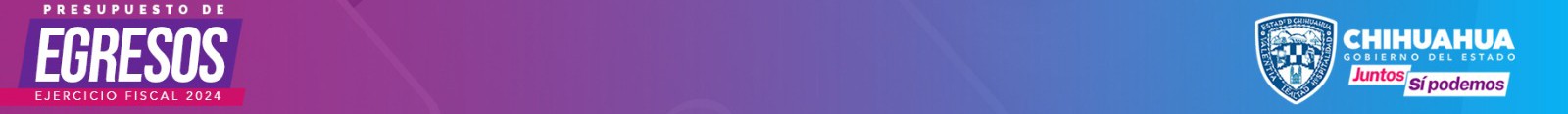 GOBIERNO DEL ESTADO DE CHIHUAHUAPresupuesto de Egresos para el Ejercicio Fiscal 2024 Presupuesto Basado en ResultadosIndicadores Estratégicos presentados al H. Congreso del Estado de Chihuahua111 - SECRETARIA DE DESARROLLO URBANO Y ECOLOGIA 	MISIÓN		VISIÓN 	Generar leyes, políticas, planes y acciones en materia de ordenamiento territorial, desarrollo urbano, catastro, movilidad y protección al ambiente, que propicien mejores condiciones para la vida urbana y de los ecosistemas en el estado.Una Secretaría comprometida con la preservación y la restauración ambiental, el desarrollo urbano sostenible, la infraestructura de la calidad y el espacio y equipamiento público incluyente apto para la convivencia.ALINEACIÓN AL PLAN ESTATAL DE DESARROLLOE305T2 - ORDENAMIENTO TERRITORIAL MODERNO Y SUSTENTABLE - DESARROLLO TERRITORIAL Y REGIONAL - TRANSPARENCIA Y RENDICION DE CUENTAS 	PROGRAMA - 2E039C1 - ACTUALIZACION Y MODERNIZACION CATASTRAL 	impuesto	predial	mediante		la concepto del capacitación y asesoramiento de las impuesto predial autoridades		municipales	paraactualizar sus padrones catastrales y cartográficosaño anterior menos uno por cien111 - SECRETARIA DE DESARROLLO URBANO Y ECOLOGIAALINEACIÓN AL PLAN ESTATAL DE DESARROLLOE304T4 - ORDENAMIENTO TERRITORIAL MODERNO Y SUSTENTABLE - VIVIENDA - RESPETO DE LOS DERECHOS HUMANOS 	PROGRAMA - 2E040C1 - REGULARIZACION DE LOS ASENTAMIENTOS HUMANOS 	Agrupa las acciones de contratación, regularización y escrituración para otorgar Personas	600	303 	297seguridad jurídica a poseedores de lotes en colonias propiedad de Gobierno del Estado y/ administradas por la Secretaría de Desarrollo Urbano y Ecología.otorga	certeza	jurídica	de	su registradas patrimonioERP = Escrituras registradas programadas600.00GOBIERNO DEL ESTADO DE CHIHUAHUAPresupuesto de Egresos para el Ejercicio Fiscal 2024 Presupuesto Basado en ResultadosIndicadores Estratégicos presentados al H. Congreso del Estado de Chihuahua111 - SECRETARIA DE DESARROLLO URBANO Y ECOLOGIAALINEACIÓN AL PLAN ESTATAL DE DESARROLLOE302T4 - ORDENAMIENTO TERRITORIAL MODERNO Y SUSTENTABLE - MOVILIDAD Y TRANSPORTE - RESPETO DE LOS DERECHOS HUMANOS 	PROGRAMA - 2E083C1 - MOVILIDAD URBANA SUSTENTABLE 	Implementación de proyectos que mejoren y permitan fortalecer y ampliar el Población objetivo	2,781,268	1,404,807	1,376,461 transporte público y de movilidad no motorizada del Estado, mediante seguimientoa proyectos en ejecución y la gestión para desarrollar nuevos proyectos.111 - SECRETARIA DE DESARROLLO URBANO Y ECOLOGIAALINEACIÓN AL PLAN ESTATAL DE DESARROLLOE306T1 - ORDENAMIENTO TERRITORIAL MODERNO Y SUSTENTABLE - ECOLOGIA Y MEDIO AMBIENTE - PARTICIPACION CIUDADANA 	PROGRAMA - 2G004C1 - PROMOCION DE LAS NORMAS PARA LA CONSERVACION DEL MEDIO AMBIENTE 	Promover,  incentivar  y  realizar  acciones  relacionadas  con  la  restauración  y Persona	3,741,869	1,888,047	1,853,822 conservación de los ecosistemas y su biodiversidad, el aprovechamiento racionalde los recursos naturales y el desarrollo de una cultura ecológica.ambiental  responsablerestauración de ecosistemas y biodiversidadGOBIERNO DEL ESTADO DE CHIHUAHUAPresupuesto de Egresos para el Ejercicio Fiscal 2024 Presupuesto Basado en ResultadosIndicadores Estratégicos presentados al H. Congreso del Estado de Chihuahua111 - SECRETARIA DE DESARROLLO URBANO Y ECOLOGIAALINEACIÓN AL PLAN ESTATAL DE DESARROLLOE306T1 - ORDENAMIENTO TERRITORIAL MODERNO Y SUSTENTABLE - ECOLOGIA Y MEDIO AMBIENTE - PARTICIPACION CIUDADANA 	PROGRAMA - 2G005C2 - REGULACION ECOLOGICA 	Regulación ecológica para contribuyentes de competencia estatal.	Contribuyentes	2,175	1,109	1,066111 - SECRETARIA DE DESARROLLO URBANO Y ECOLOGIAALINEACIÓN AL PLAN ESTATAL DE DESARROLLOE306T1 - ORDENAMIENTO TERRITORIAL MODERNO Y SUSTENTABLE - ECOLOGIA Y MEDIO AMBIENTE - PARTICIPACION CIUDADANA 	PROGRAMA - 2G006C1 - PROTECCION AL MEDIO AMBIENTE 	GOBIERNO DEL ESTADO DE CHIHUAHUAPresupuesto de Egresos para el Ejercicio Fiscal 2024 Presupuesto Basado en ResultadosIndicadores Estratégicos presentados al H. Congreso del Estado de Chihuahua111 - SECRETARIA DE DESARROLLO URBANO Y ECOLOGIAALINEACIÓN AL PLAN ESTATAL DE DESARROLLOE305T1 - ORDENAMIENTO TERRITORIAL MODERNO Y SUSTENTABLE - DESARROLLO TERRITORIAL Y REGIONAL - PARTICIPACION CIUDADANA 	PROGRAMA - 2P007L1 - POLITICA Y PLANEACION DEL DESARROLLO URBANO 	Coadyuva a que los municipios del estado cuenten con planes y programas de Municipios del estado de desarrollo urbano que permitan un crecimiento armónico y así mejorar la calidad Chihuahuade vida de sus habitantes.67	0	0112 - SECRETARIA DE DESARROLLO RURAL 	MISIÓN		VISIÓN 	Somos la Dependencia del Poder Ejecutivo Estatal, que tiene como objetivo propiciar políticas para detonar el desarrollo rural integral sustentable que permita el aprovechamiento sustentable de los recursos, el crecimiento sostenido y equilibrado de las regiones, e integrar las actividades del medio rural a las cadenas productivas del resto de la economía, y coadyuvar con las metas y objetivos propuestos en el Plan Estatal de Desarrollo.Ser una institución reconocida por su liderazgo en el fomento de las actividades agrícolas, pecuarias, forestales, acuícolas y pesqueras, a través de un enfoque inclusivo que favorece a la sociedad del medio rural, que protege los recursos naturales utilizados en la producción primaria, fomenta el desarrollo económico rural y el sector agroalimentario.ALINEACIÓN AL PLAN ESTATAL DE DESARROLLOE209T4 - CRECIMIENTO ECONOMICO, INNOVADOR Y COMPETITIVO - DESARROLLO RURAL SUSTENTABLE - RESPETO DE LOS DERECHOS HUMANOS    PROGRAMA - 1S014B2 - PROGRAMA ESTATAL DE SUBSIDIOS A LA PRODUCCION, EQUIPAMIENTO E INFRAESTRUCTURA 	112 - SECRETARIA DE DESARROLLO RURALALINEACIÓN AL PLAN ESTATAL DE DESARROLLOE209T4 - CRECIMIENTO ECONOMICO, INNOVADOR Y COMPETITIVO - DESARROLLO RURAL SUSTENTABLE - RESPETO DE LOS DERECHOS HUMANOS 	PROGRAMA - 1S016B2 - PROGRAMA DE GESTION DE RIESGOS EN EL SECTOR AGROPECUARIO 	Facilitar e impulsar las reincorporaciones a las actividades de las personas físicas Personas físicas dedicadasdedicadas a actividades agrícolas y/o pecuarias del Estado de Chihuahua, que a actividades agrícolas y/o presentan vulnerabilidad ante la ocurrencia de desastres naturales, mediante el pecuarias del Estado de otorgamiento de apoyos derivados de recursos provenientes de indemnización Chihuahuageneradas por la contratación de pólizas de aseguramiento agrícola y/o pecuario ante desastres naturales de tipo catastrófico; fomentar la cultura del aseguramiento a través de subsidios por el pago de prima por adhesión al seguro comercial; e incentivos económicos como apoyos directos a quienes no cuentan con ningún tipo de cobertura de aseguramiento.15,000	3,075	11,925112 - SECRETARIA DE DESARROLLO RURALALINEACIÓN AL PLAN ESTATAL DE DESARROLLOE209T4 - CRECIMIENTO ECONOMICO, INNOVADOR Y COMPETITIVO - DESARROLLO RURAL SUSTENTABLE - RESPETO DE LOS DERECHOS HUMANOS 	PROGRAMA - 1S019B1 - PROGRAMA PARA EL DESARROLLO FORESTAL SUSTENTABLE Y DE RECURSOS NATURALES 	restauración de sus recursos naturales, mediante la promoción del aprovechamiento sustentable en el Estado de Chihuahua112 - SECRETARIA DE DESARROLLO RURALALINEACIÓN AL PLAN ESTATAL DE DESARROLLOE209T4 - CRECIMIENTO ECONOMICO, INNOVADOR Y COMPETITIVO - DESARROLLO RURAL SUSTENTABLE - RESPETO DE LOS DERECHOS HUMANOS 	PROGRAMA - 1S019B1 - PROGRAMA PARA EL DESARROLLO FORESTAL SUSTENTABLE Y DE RECURSOS NATURALES 	restauración	de	sus	recursos maderable naturales, mediante la promoción del aprovechamiento  sustentable  en  elEstado de Chihuahua112 - SECRETARIA DE DESARROLLO RURALALINEACIÓN AL PLAN ESTATAL DE DESARROLLOE209T4 - CRECIMIENTO ECONOMICO, INNOVADOR Y COMPETITIVO - DESARROLLO RURAL SUSTENTABLE - RESPETO DE LOS DERECHOS HUMANOS 	PROGRAMA - 1S020B1 - PROGRAMA DE USO SUSTENTABLE DEL AGUA 	112 - SECRETARIA DE DESARROLLO RURALALINEACIÓN AL PLAN ESTATAL DE DESARROLLOE209T4 - CRECIMIENTO ECONOMICO, INNOVADOR Y COMPETITIVO - DESARROLLO RURAL SUSTENTABLE - RESPETO DE LOS DERECHOS HUMANOS 	PROGRAMA - 2E084C1 - MECANIZACION DEL CAMPO 	PROPOSITO	Personas	productoras	del	sector Porcentaje de las primario  del  Estado  de  Chihuahua, personasmejoran	su	infraestructura	rural productoras(PPA/PPP)*100 PPA = Personas productoras del campo apoyadosPPP = Personas productoras del2,493.002,493.00100.00incrementando su desarrolloapoyadas contarifa preferencialcampo programados112 - SECRETARIA DE DESARROLLO RURALALINEACIÓN AL PLAN ESTATAL DE DESARROLLOE209T4 - CRECIMIENTO ECONOMICO, INNOVADOR Y COMPETITIVO - DESARROLLO RURAL SUSTENTABLE - RESPETO DE LOS DERECHOS HUMANOS 	PROGRAMA - 2E176C1 - COORDINACION, CONDUCCION Y ASESORIA JURIDICA EN EL SECTOR RURAL 	Dirigir las acciones de atención y asesoría jurídica en el sector rural, formalizando, Personas productoras delcontrolando  y  supervisando  las  Personas  productoras  actos  jurídicos  de  su sector rural en el Estado de competencia, con el objetivo de colaborar al desarrollo armónico e integral de las Chihuahuapersonas productoras del sector rural del Estado de Chihuahua; así mismo, que permita a sus integrantes contar con certeza jurídica en la tenencia de sus predios a fin de que estos crezcan a un ritmo homogéneo, en virtud a las oportunidades que se generan en el campo.4,298	944	3,354112 - SECRETARIA DE DESARROLLO RURALALINEACIÓN AL PLAN ESTATAL DE DESARROLLOE209T4 - CRECIMIENTO ECONOMICO, INNOVADOR Y COMPETITIVO - DESARROLLO RURAL SUSTENTABLE - RESPETO DE LOS DERECHOS HUMANOS 	PROGRAMA - 2F004C1 - FOMENTO AGRICOLA 	Fomentar el desarrollo de las y los productores con actividad agrícola en el Estado Las y los productores conde  Chihuahua,  mediante  parcelas  demostrativas  y/o  la  entrega  de  material actividad agrícola en el vegetativo para impulsar la vocación productiva de las regiones y la reconversión Estado de Chihuahua hacia cultivos con mayor valor agregado; de semilla y plántula de hortaliza parafomentar la agricultura de traspatio: de insectos benéficos para el control de plagas y enfermedades en los cultivos para reducir el uso de pesticidas químicas y mantener un equilibrio natural.15,050	3,010	12,040112 - SECRETARIA DE DESARROLLO RURALALINEACIÓN AL PLAN ESTATAL DE DESARROLLOE209T4 - CRECIMIENTO ECONOMICO, INNOVADOR Y COMPETITIVO - DESARROLLO RURAL SUSTENTABLE - RESPETO DE LOS DERECHOS HUMANOS 	PROGRAMA - 2F010C1 - FORTALECIMIENTO Y APOYO A LAS UNIDADES DE PRODUCCION PECUARIA 	112 - SECRETARIA DE DESARROLLO RURALALINEACIÓN AL PLAN ESTATAL DE DESARROLLOE209T4 - CRECIMIENTO ECONOMICO, INNOVADOR Y COMPETITIVO - DESARROLLO RURAL SUSTENTABLE - RESPETO DE LOS DERECHOS HUMANOS 	PROGRAMA - 2F012C1 - PROGRAMA PARA EL FOMENTO DE LOS AGRONEGOCIOS Y DEL VALOR AGREGADO 	difusión	y	comercialización	de valor agregado productos, así como para el desarrollode estudios y/o diagnósticos, la implementación de mecanismos de inteligencia comercial y equipamiento para dar valor agregado a los productos primariosaño anterior112 - SECRETARIA DE DESARROLLO RURALALINEACIÓN AL PLAN ESTATAL DE DESARROLLOE209T4 - CRECIMIENTO ECONOMICO, INNOVADOR Y COMPETITIVO - DESARROLLO RURAL SUSTENTABLE - RESPETO DE LOS DERECHOS HUMANOSPROGRAMA - 2F052C1 - PROGRAMA ESTATAL PARA EL DESARROLLO DE PRODUCTORES AGROPECUARIOS, AGROINDUSTRIALES, ACUICOLAS Y FORESTALES (PRODAAAF)FIN	Contribuir  al  desarrollo  de  las  y  los Variación productores		agropecuarios, porcentual de agroindustriales,	acuícolas	y apoyos forestales  del  Estado  de  Chihuahua, financieros mediante  la  utilización  de  recursos revolvente financieros((AFREAAc/AF REAAn)-1)*100AFREAAc = Apoyos financierosrevolventes entregados en el año actualAFREAAn = Apoyos financieros revolventes entregados en el año anterior68.0066.003.03112 - SECRETARIA DE DESARROLLO RURALALINEACIÓN AL PLAN ESTATAL DE DESARROLLOE209T4 - CRECIMIENTO ECONOMICO, INNOVADOR Y COMPETITIVO - DESARROLLO RURAL SUSTENTABLE - RESPETO DE LOS DERECHOS HUMANOS 	PROGRAMA - 2P008L1 - DEFINICION Y CONDUCCION DE LA PLANEACION DEL DESARROLLO RURAL 	PROPOSITO	Las personas productoras del sector Porcentaje de rural	del	Estado	de	Chihuahua personas dedicadas a las actividades primarias productoras son beneficiadas con una planeaciónestratégica	adecuada	a	sus necesidades(PPB/PPP)*100 PPB = Personas productoras beneficiadasPPP = Personas productoras programadas57,128.0057,128.00100.00114 - SECRETARIA DE LA FUNCION PUBLICA 	MISIÓN		VISIÓN 	La Secretaría de la Función Pública es la Contraloría del Poder Ejecutivo, que vigila la observancia y apego a la normatividad en la Administración Pública Estatal, promueve la eficiencia y eficacia para la mejora de la Gestión Gubernamental y previene los actos de corrupción, para el beneficio de la población chihuahuense.La Secretaría de la Función Pública es la Contraloría del Poder Ejecutivo, propicia el cumplimiento de la normatividad en la Administración Pública Estatal y la eficiencia, eficacia y transparencia de la Gestión Gubernamental, La Secretaría de la Función Pública es la Contraloría del Poder Ejecutivo, elevando los niveles de confianza y satisfacción de la población chihuahuense en sus acciones.ALINEACIÓN AL PLAN ESTATAL DE DESARROLLOE502T1 - BUEN GOBIERNO, CERCANO Y CON INSTITUCIONES SOLIDAS - BUEN GOBIERNO, TRANSPARENCIA Y PARTICIPACION CIUDADANA - PARTICIPACION CIUDADANA 	PROGRAMA - 2P018L1 - GOBIERNO ABIERTO 	114 - SECRETARIA DE LA FUNCION PUBLICAALINEACIÓN AL PLAN ESTATAL DE DESARROLLOE501T2 - BUEN GOBIERNO, CERCANO Y CON INSTITUCIONES SOLIDAS - MEJORA REGULATORIA Y MODERNIZACION ADMINISTRATIVA - TRANSPARENCIA Y RENDICION DE CUENTAS 	PROGRAMA - 2P028L1 - MEJORA DE REGULACIONES Y SIMPLIFICACION DE TRAMITES GUBERNAMENTALES 	crecimiento económico y socialtrámitesprogramadas114 - SECRETARIA DE LA FUNCION PUBLICAALINEACIÓN AL PLAN ESTATAL DE DESARROLLOE502T2 - BUEN GOBIERNO, CERCANO Y CON INSTITUCIONES SOLIDAS - BUEN GOBIERNO, TRANSPARENCIA Y PARTICIPACION CIUDADANA - TRANSPARENCIA Y RENDICION DE CUENTAS 	PROGRAMA - 3M028L1 - EFICIENCIA GUBERNAMENTAL 	114 - SECRETARIA DE LA FUNCION PUBLICAALINEACIÓN AL PLAN ESTATAL DE DESARROLLOE502T2 - BUEN GOBIERNO, CERCANO Y CON INSTITUCIONES SOLIDAS - BUEN GOBIERNO, TRANSPARENCIA Y PARTICIPACION CIUDADANA - TRANSPARENCIA Y RENDICION DE CUENTAS 	PROGRAMA - 3O002L1 - CONTROL Y EVALUACION DE LA GESTION PUBLICA 	fortalecer	un		gobierno	cercano, que se transparente	y	de	rendición	de implementan cuentas a la ciudadanía mediante la acciones de aplicación	de	un	esquema	de fiscalización fiscalización de la gestión públicafiscalización  programadas115 - FISCALIA GENERAL DEL ESTADO 	MISIÓN		VISIÓN 	Fortalecer la capacidad institucional en materia de investigación y persecución del delito, atención integral e investigación a las violaciones de derechos humanos; para responder a las necesidades de la población, con énfasis en las víctimas, ofendidos y sectores vulnerables, desde un enfoque humanista, solidario, innovador, transparente y de excelencia, centrado en la familia y la perspectiva de género; en afán de la consolidación del estado de derecho, la justicia y la conservación del orden público y la paz social.Establecer a la Fiscalía General del Estado de Chihuahua como referente nacional en innovación y confianza ciudadana.ALINEACIÓN AL PLAN ESTATAL DE DESARROLLOE404T4 - SEGURIDAD HUMANA Y PROCURACION DE JUSTICIA - PROCURACION DE JUSTICIA - RESPETO DE LOS DERECHOS HUMANOS 	PROGRAMA - 2E008C1 - INVESTIGACION Y PERSECUCION DEL DELITO 	Se refiere al desarrollo de acciones para investigar, perseguir y sancionar la Víctimas, ofendidos del comisión de los delitos de manera efectiva con base en un sustento científico para delito y personas atendidas212,995	96,986	116,009beneficio de las víctimas y las y los ofendidos del delito que denuncian.que denuncian en el estado de Chihuahua115 - FISCALIA GENERAL DEL ESTADOALINEACIÓN AL PLAN ESTATAL DE DESARROLLOE404T4 - SEGURIDAD HUMANA Y PROCURACION DE JUSTICIA - PROCURACION DE JUSTICIA - RESPETO DE LOS DERECHOS HUMANOS 	PROGRAMA - 2E008C1 - INVESTIGACION Y PERSECUCION DEL DELITO 	Se  refiere  al  desarrollo  de  acciones  para  investigar,  perseguir  y  sancionar  la Víctimas, ofendidos delcomisión de los delitos de manera efectiva con base en un sustento científico para delito y personas atendidas212,995	96,986	116,009beneficio de las víctimas y las y los ofendidos del delito que denuncian.que denuncian en el estadode Chihuahuainclusión,	así	como	evitar	la delictiva de altoimpacto en el ejercicio T-1carpeta	de	investigación condenatoria correspondiente115 - FISCALIA GENERAL DEL ESTADOALINEACIÓN AL PLAN ESTATAL DE DESARROLLOE404T4 - SEGURIDAD HUMANA Y PROCURACION DE JUSTICIA - PROCURACION DE JUSTICIA - RESPETO DE LOS DERECHOS HUMANOS 	PROGRAMA - 2E008C1 - INVESTIGACION Y PERSECUCION DEL DELITO 	Se refiere al desarrollo de acciones para investigar, perseguir y sancionar la Víctimas, ofendidos delcomisión de los delitos de manera efectiva con base en un sustento científico para delito y personas atendidas212,995	96,986	116,009beneficio de las víctimas y las y los ofendidos del delito que denuncian.que denuncian en el estado de Chihuahuacarpeta	de	investigación resueltas correspondiente115 - FISCALIA GENERAL DEL ESTADOALINEACIÓN AL PLAN ESTATAL DE DESARROLLOE404T4 - SEGURIDAD HUMANA Y PROCURACION DE JUSTICIA - PROCURACION DE JUSTICIA - RESPETO DE LOS DERECHOS HUMANOS 	PROGRAMA - 2E081C1 - PROGRAMA INSTITUCIONAL DE ATENCION A VICTIMAS 	impulsar su empoderamiento y prevenir la revictimización.Humanos115 - FISCALIA GENERAL DEL ESTADOALINEACIÓN AL PLAN ESTATAL DE DESARROLLOE404T4 - SEGURIDAD HUMANA Y PROCURACION DE JUSTICIA - PROCURACION DE JUSTICIA - RESPETO DE LOS DERECHOS HUMANOS 	PROGRAMA - 2E081C1 - PROGRAMA INSTITUCIONAL DE ATENCION A VICTIMAS 	impulsar su empoderamiento y prevenir la revictimización.Humanosespecializada y con enfoque integrales diferenciado, para el acceso eficaz a otorgados la   justicia   y   el   desarrollo   de   suresiliencia de manera que coadyuve a restablecer su proyecto de vida, en el estado de Chihuahua115 - FISCALIA GENERAL DEL ESTADOALINEACIÓN AL PLAN ESTATAL DE DESARROLLOE404T4 - SEGURIDAD HUMANA Y PROCURACION DE JUSTICIA - PROCURACION DE JUSTICIA - RESPETO DE LOS DERECHOS HUMANOS 	PROGRAMA - 2P001L1 - CONTROL Y EVALUACION DE PERSONAL. 	115 - FISCALIA GENERAL DEL ESTADOALINEACIÓN AL PLAN ESTATAL DE DESARROLLOE404T4 - SEGURIDAD HUMANA Y PROCURACION DE JUSTICIA - PROCURACION DE JUSTICIA - RESPETO DE LOS DERECHOS HUMANOS 	PROGRAMA - 2P011L1 - SISTEMA ESTATAL DE INFORMACION DELICTIVA. 	Comprende las actividades para recopilar, analizar, procesar e interpretar, técnica Instituciones cony  científicamente  la  información  delictiva  estatal,  para  el  intercambio  con  las representación en el estado diversas instituciones que tienen representación en el Estado de Chihuahua, como de Chihuahuamecanismo principal de comunicación y colaboración interinstitucional, a fin de coadyuvar al fortalecimiento de la procuración de justicia y el combate a la delincuencia.105	0	0inclusión,	así	como	evitar	la delictiva de alto revictimización,	a	través	de	la impacto disminución de la incidencia delictivacon  el  eficiente  Sistema  Estatal  deInformación Delictiva, como mecanismo principal de comunicación y colaboración con las instituciones que tienen representación en el estado de Chihuahua y que coadyuva a la procuración de justicia y combate a la delincuenciaimpacto en el ejercicio T-1115 - FISCALIA GENERAL DEL ESTADOALINEACIÓN AL PLAN ESTATAL DE DESARROLLOE404T4 - SEGURIDAD HUMANA Y PROCURACION DE JUSTICIA - PROCURACION DE JUSTICIA - RESPETO DE LOS DERECHOS HUMANOS 	PROGRAMA - 2P011L1 - SISTEMA ESTATAL DE INFORMACION DELICTIVA. 	117 - COORDINACION DE COMUNICACION 	MISIÓN		VISIÓN 	Comunicar de manera oportuna y eficaz la eficiencia en el trabajo del Gobierno del Estado de Chihuahua, la transparencia de las acciones realizadas y por realizar, así como los resultados de los proyectos, obras y programas ejecutados desde la administración estatal que deben de estar alineados con la Estrategia General de Gobierno y el Plan Estatal de Desarrollo.Medir periódicamente el ánimo social y el sentir de los ciudadanos, con respecto a lacircunstancia del estado y en relación al trabajo del Gobierno del Estado, encabezado por la Mtra. Maria Eugenia Campos Galván, para tomar decisiones de acción, comunicación y Planeación Estratégica a partir de las mediciones.Posicionar en la opinión pública las prioridades de atención para el Gobierno del Estado de Chihuahua, definidas en el Plan Estatal de Desarrollo como los ejes rectores; y principalmente difundir eficazmente las medidas de acción para la atención a dichas prioridades.Alcanzar en los ciudadanos el conocimiento con mayor detalle y la comprensión plena  de  las  implicaciones  de  los  grande  programas,  proyectos  y  obras  de  lassecretarías, así como el reconocimiento y atribución de los resultados de los mismos al Gobierno del Estado encabezado por la gobernadora constitucional, Maria Eugenia Campos Galván.Ser una entidad pública que genere, a través de la comunicación, una conexión entre el Gobierno del Estado y los ciudadanos para tender lazos de cooperación y mecanismos de participación que se conviertan en el circulo virtuoso que fomente el desarrollo social y económico del estado.Y un organismo en el que se apliquen estrictamente los valores de honradez, responsabilidad, sensibilidad, calidad, respeto y transparencia, tanto en el uso de losrecursos públicos como en la responsabilidad de informar a los ciudadanos a través de los medios de comunicación masivos, propios y externos, como en las herramientas alternas tales como las redes sociales.ALINEACIÓN AL PLAN ESTATAL DE DESARROLLOE502T2 - BUEN GOBIERNO, CERCANO Y CON INSTITUCIONES SOLIDAS - BUEN GOBIERNO, TRANSPARENCIA Y PARTICIPACION CIUDADANA - TRANSPARENCIA Y RENDICION DE CUENTAS 	PROGRAMA - 2F001C1 - PROGRAMA DE DIFUSION Y COMUNICACION SOCIAL 	 	INDICADORES ESTRATÉGICOS 	117 - COORDINACION DE COMUNICACIONestrategias        comunicativas        quepropicien que la población  logre obtener información veraz y oportuna en diversos medios informativos a los cuales tiene acceso119 - REPRESENTACION DEL GOBIERNO DEL ESTADO DE CHIHUAHUA EN LA CD. DE MEXICO 	MISIÓN		VISIÓN 	Ser la dependencia de apoyo, enlace y gestión eficaz y eficiente en la Ciudad de México para la titular del Poder Ejecutivo y las dependencias de Gobierno del Estado para el desarrollo del Estado de Chihuahua, así como para la comunidad chihuahuense radica en la CDMX durante la administración 2022-2027.Ser una dependencia vinculante, transparente, innovador e institucional, en contacto permanente con el Gobierno del Estado de Chihuahua y cercana con los chihuahuenses en la CDMX, conduciéndonos con respeto y responsabilidad.ALINEACIÓN AL PLAN ESTATAL DE DESARROLLOE502T1 - BUEN GOBIERNO, CERCANO Y CON INSTITUCIONES SOLIDAS - BUEN GOBIERNO, TRANSPARENCIA Y PARTICIPACION CIUDADANA - PARTICIPACION CIUDADANA 	PROGRAMA - 2E164C2 - VINCULACION INSTITUCIONAL 	GOBIERNO DEL ESTADO DE CHIHUAHUAPresupuesto de Egresos para el Ejercicio Fiscal 2024 Presupuesto Basado en ResultadosIndicadores Estratégicos presentados al H. Congreso del Estado de Chihuahua119 - REPRESENTACION DEL GOBIERNO DEL ESTADO DE CHIHUAHUA EN LA CD. DE MEXICOALINEACIÓN AL PLAN ESTATAL DE DESARROLLOE502T1 - BUEN GOBIERNO, CERCANO Y CON INSTITUCIONES SOLIDAS - BUEN GOBIERNO, TRANSPARENCIA Y PARTICIPACION CIUDADANA - PARTICIPACION CIUDADANA 	PROGRAMA - 2E164C2 - VINCULACION INSTITUCIONAL 	profesionalización  a  los  servidores atendidas en la públicos	para			fortalecer Ciudad de México institucionalmente	el	que	hacerpúblico mediante  la eficiente vinculación estratégica y colaborativa de las dependencias del Gobierno del Estado para atender las diversas problemáticas que inciden con  el desarrollo del Estado de Chihuahuaatendidas en la CDMX en el año anterior120 - OFICINAS ESTATALES DE ENLACE CON LA SECRETARIA DE RELACIONES EXTERIORES 	MISIÓN		VISIÓN 	Ampliar y profundizar las relaciones políticas, económicas, culturales y de cooperación con las distintas regiones del mundo a favor del desarrollo integral de todos los mexicanos. Preservar y fortalecer la soberanía e independencia de México y garantizar los intereses y la seguridad nacional con base en los principios constitucionales de política exterior. Asegurar la coordinación de las acciones y programas en el exterior de los tres niveles de gobierno y los distintos poderes que incidan en las relaciones de México con otros países. Vigorizar la expresión de la identidad cultural y la imagen de México.México es un país que cuenta con un alto prestigio a escala internacional, y que por medio de la difusión y defensa de los principios de no intervención y de autodeterminación de los pueblos, preserva y fortalece la soberanía de México; promueve sus intereses a nivel internacional en un contexto de paz y respeto al derecho internacional, por medio de la colaboración entre el gobierno y los diversos actores sociales; asegura una vinculación profunda entre las comunidades de mexicanos y de origen mexicano en el exterior, con el país, sus desafíos y sus éxitos y con su cultura; defiende de manera eficaz y eficiente los derechos e intereses de mexicanos que residen en el extranjero; y enfrenta los retos y aprovecha los beneficios de la globalización para impulsar el desarrollo del país.ALINEACIÓN AL PLAN ESTATAL DE DESARROLLOE501T1 - BUEN GOBIERNO, CERCANO Y CON INSTITUCIONES SOLIDAS - MEJORA REGULATORIA Y MODERNIZACION ADMINISTRATIVA - PARTICIPACION CIUDADANA 	PROGRAMA - 2E017C1 - SERVICIOS DE EMISION DE PASAPORTES 	GOBIERNO DEL ESTADO DE CHIHUAHUAPresupuesto de Egresos para el Ejercicio Fiscal 2024 Presupuesto Basado en ResultadosIndicadores Estratégicos presentados al H. Congreso del Estado de Chihuahua120 - OFICINAS ESTATALES DE ENLACE CON LA SECRETARIA DE RELACIONES EXTERIORESALINEACIÓN AL PLAN ESTATAL DE DESARROLLOE501T1 - BUEN GOBIERNO, CERCANO Y CON INSTITUCIONES SOLIDAS - MEJORA REGULATORIA Y MODERNIZACION ADMINISTRATIVA - PARTICIPACION CIUDADANA 	PROGRAMA - 2E017C1 - SERVICIOS DE EMISION DE PASAPORTES 	GOBIERNO DEL ESTADO DE CHIHUAHUAPresupuesto de Egresos para el Ejercicio Fiscal 2024 Presupuesto Basado en ResultadosIndicadores Estratégicos presentados al H. Congreso del Estado de Chihuahua126 - SECRETARIA DE SEGURIDAD PUBLICA 	MISIÓN		VISIÓN 	La Secretaría de Seguridad Pública del Estado de Chihuahua debe salvaguardar la integridad de las personas, garantizar y contribuir a mantener el orden, la paz pública, la cultura vial y la legalidad a través del respeto a los derechos humanos, la prevención, la participación ciudadana, la coordinación interinstitucional, haciendo uso de la inteligencia policial y artificial. Siendo una institución que genere confianza y cohesión social e impulsar el desarrollo económico que contribuya a la gobernabilidad, la transparencia, dignificación y profesionalización del personal a lo largo de la presente administración.Ser una Secretaría de Seguridad Pública de clase mundial, orientada al ser humano, que brinde atención eficaz y oportuna y que trabaje bajo los principios de compromiso, lealtad, respeto, confianza, disciplina e inclusión.ALINEACIÓN AL PLAN ESTATAL DE DESARROLLOE401T1 - SEGURIDAD HUMANA Y PROCURACION DE JUSTICIA - SEGURIDAD CIUDADANA - PARTICIPACION CIUDADANA 	PROGRAMA - 2E004C1 - PREVENCION DE LA VIOLENCIA Y LA DELINCUENCIA CON PARTICIPACION CIUDADANA 	GOBIERNO DEL ESTADO DE CHIHUAHUAPresupuesto de Egresos para el Ejercicio Fiscal 2024 Presupuesto Basado en ResultadosIndicadores Estratégicos presentados al H. Congreso del Estado de Chihuahua126 - SECRETARIA DE SEGURIDAD PUBLICAALINEACIÓN AL PLAN ESTATAL DE DESARROLLOE401T1 - SEGURIDAD HUMANA Y PROCURACION DE JUSTICIA - SEGURIDAD CIUDADANA - PARTICIPACION CIUDADANA 	PROGRAMA - 2E004C1 - PREVENCION DE LA VIOLENCIA Y LA DELINCUENCIA CON PARTICIPACION CIUDADANA 	interacción   entre   la   policía   y   la de la violencia y sociedad	en	estrategias	de la delincuencia prevención		del	delito	y	de con participaciónejercicio actualEPSVDPCPST_1 = Estrategias de prevención social de la violencia y la494.00participación  ciudadanaciudadana yproximidad social implementadasdelincuencia con participación ciudadana y proximidad social en el ejercicio anterior126 - SECRETARIA DE SEGURIDAD PUBLICAALINEACIÓN AL PLAN ESTATAL DE DESARROLLOE401T1 - SEGURIDAD HUMANA Y PROCURACION DE JUSTICIA - SEGURIDAD CIUDADANA - PARTICIPACION CIUDADANA 	PROGRAMA - 2E004C1 - PREVENCION DE LA VIOLENCIA Y LA DELINCUENCIA CON PARTICIPACION CIUDADANA 	Comprende la planeación, implementación, evaluación y seguimiento de políticas Mujeres, hombres, niñas ypúblicas en materia de prevención social de la violencia y la delincuencia, con el niños del estado de  objetivo de reducir los factores de riesgo y causas que las generan, mediante la Chihuahua en municipios participación coordinada entre el gobierno y mujeres, hombres, niñas y niños de con alta incidencia delictiva los municipios del estado de Chihuahua con incidencia delictiva15,613	9,061	6,552participación  ciudadanade la violencia yla delincuencia con participación ciudadana y proximidad socialPPEPSVDPCPST_1 = Personas que participan en las estrategias de prevención social de la violencia y la delincuencia con participación ciudadana y proximidad social en el ejercicio anterior12,192.00GOBIERNO DEL ESTADO DE CHIHUAHUAPresupuesto de Egresos para el Ejercicio Fiscal 2024 Presupuesto Basado en ResultadosIndicadores Estratégicos presentados al H. Congreso del Estado de Chihuahua126 - SECRETARIA DE SEGURIDAD PUBLICAALINEACIÓN AL PLAN ESTATAL DE DESARROLLOE404T4 - SEGURIDAD HUMANA Y PROCURACION DE JUSTICIA - PROCURACION DE JUSTICIA - RESPETO DE LOS DERECHOS HUMANOS 	PROGRAMA - 2E006C1 - REHABILITACION Y REINSERCION SOCIAL 	reinserción	a	la	vida	social	y penitenciariaproductiva(DNSP) para Chihuahuaherramientas		que	permitan	su privadas de la reinserción	a		la	vida	social		y libertadPPLRT_1 = Personas privadas de la libertad reincidentes en el ejercicio1,176.00productivareincidentesanterior126 - SECRETARIA DE SEGURIDAD PUBLICAALINEACIÓN AL PLAN ESTATAL DE DESARROLLOE401T4 - SEGURIDAD HUMANA Y PROCURACION DE JUSTICIA - SEGURIDAD CIUDADANA - RESPETO DE LOS DERECHOS HUMANOS 	PROGRAMA - 2E080C1 - RESTABLECIMIENTO DEL ORDEN Y LA PAZ 	implementación	de	accionesGOBIERNO DEL ESTADO DE CHIHUAHUAPresupuesto de Egresos para el Ejercicio Fiscal 2024 Presupuesto Basado en ResultadosIndicadores Estratégicos presentados al H. Congreso del Estado de Chihuahua126 - SECRETARIA DE SEGURIDAD PUBLICAALINEACIÓN AL PLAN ESTATAL DE DESARROLLOE401T4 - SEGURIDAD HUMANA Y PROCURACION DE JUSTICIA - SEGURIDAD CIUDADANA - RESPETO DE LOS DERECHOS HUMANOS 	PROGRAMA - 2E203C1 - PLATAFORMA CENTINELA 	primer nivela implementar126 - SECRETARIA DE SEGURIDAD PUBLICAALINEACIÓN AL PLAN ESTATAL DE DESARROLLOE404T2 - SEGURIDAD HUMANA Y PROCURACION DE JUSTICIA - PROCURACION DE JUSTICIA - TRANSPARENCIA Y RENDICION DE CUENTASPROGRAMA - 2K015D1 - FONDO DE APORTACIONES PARA LA SEGURIDAD PUBLICA DE LOS ESTADOS Y DEL DISTRITO FEDERAL (FASP) - INVERSIONGOBIERNO DEL ESTADO DE CHIHUAHUAPresupuesto de Egresos para el Ejercicio Fiscal 2024 Presupuesto Basado en ResultadosIndicadores Estratégicos presentados al H. Congreso del Estado de Chihuahua126 - SECRETARIA DE SEGURIDAD PUBLICAALINEACIÓN AL PLAN ESTATAL DE DESARROLLOE401T4 - SEGURIDAD HUMANA Y PROCURACION DE JUSTICIA - SEGURIDAD CIUDADANA - RESPETO DE LOS DERECHOS HUMANOS 	PROGRAMA - 2K153D1 - PROGRAMA DE SEGURIDAD PUBLICA DEL ESTADO 	Comprende el conjunto de acciones tendientes a proporcionar infraestructura de Zona de ordenamiento seguridad a las zonas de ordenamiento territorial en el Estado, acorde a las territorialestrategias de procuración de justicia y seguridad pública.1	0	0seguridad   apoyando   el   logro   de territorial resultados  efectivos  al  combatir  la beneficiadas inseguridad e impunidadordenamiento  territorial126 - SECRETARIA DE SEGURIDAD PUBLICAALINEACIÓN AL PLAN ESTATAL DE DESARROLLOE404T2 - SEGURIDAD HUMANA Y PROCURACION DE JUSTICIA - PROCURACION DE JUSTICIA - TRANSPARENCIA Y RENDICION DE CUENTAS 	PROGRAMA - 2P012L1 - ADMINISTRACION Y APLICACION DE FONDOS EN MATERIA DE SEGURIDAD PUBLICA 	GOBIERNO DEL ESTADO DE CHIHUAHUAPresupuesto de Egresos para el Ejercicio Fiscal 2024 Presupuesto Basado en ResultadosIndicadores Estratégicos presentados al H. Congreso del Estado de Chihuahua126 - SECRETARIA DE SEGURIDAD PUBLICAALINEACIÓN AL PLAN ESTATAL DE DESARROLLOE404T2 - SEGURIDAD HUMANA Y PROCURACION DE JUSTICIA - PROCURACION DE JUSTICIA - TRANSPARENCIA Y RENDICION DE CUENTAS 	PROGRAMA - 2P012L1 - ADMINISTRACION Y APLICACION DE FONDOS EN MATERIA DE SEGURIDAD PUBLICA 	126 - SECRETARIA DE SEGURIDAD PUBLICAALINEACIÓN AL PLAN ESTATAL DE DESARROLLOE401T4 - SEGURIDAD HUMANA Y PROCURACION DE JUSTICIA - SEGURIDAD CIUDADANA - RESPETO DE LOS DERECHOS HUMANOS 	PROGRAMA - 2P042L1 - PROGRAMA DE INTELIGENCIA POLICIAL Y OPERATIVA 	GOBIERNO DEL ESTADO DE CHIHUAHUAPresupuesto de Egresos para el Ejercicio Fiscal 2024 Presupuesto Basado en ResultadosIndicadores Estratégicos presentados al H. Congreso del Estado de Chihuahua126 - SECRETARIA DE SEGURIDAD PUBLICAALINEACIÓN AL PLAN ESTATAL DE DESARROLLOE401T4 - SEGURIDAD HUMANA Y PROCURACION DE JUSTICIA - SEGURIDAD CIUDADANA - RESPETO DE LOS DERECHOS HUMANOS 	PROGRAMA - 2P042L1 - PROGRAMA DE INTELIGENCIA POLICIAL Y OPERATIVA 	126 - SECRETARIA DE SEGURIDAD PUBLICAALINEACIÓN AL PLAN ESTATAL DE DESARROLLOE401T3 - SEGURIDAD HUMANA Y PROCURACION DE JUSTICIA - SEGURIDAD CIUDADANA - IGUALDAD Y EQUIDAD DE GENERO 	PROGRAMA - 2P045L1 - PROGRAMA DE FORMACION Y PROFESIONALIZACION POLICIAL 	127 - SECRETARIA DE COORDINACION DE GABINETE 	MISIÓN		VISIÓN 	Modernizar la gestión gubernamental, mediante la implementación de metodologías, herramientas y tecnologías de la información que coadyuven a priorizar y sistematizar la acción pública por medio de la ejecución efectiva de las políticas públicas, planes, programas y documentos estratégicos; así como de la asesoría y validación de instrumentos jurídicos y del marco legal aplicable al Estado. Procurando, además, fortalecer las capacidades institucionales de los gobiernos municipales y la coordinación con el gobierno federal.Ser la dependencia que favorezca de manera responsable y comprometida la coordinación interinstitucional de la administración pública estatal, a fin de implementar una gestión pública eficiente y moderna, que garantice la solución a las necesidades prioritarias de la población con honestidad y respeto, a través de políticas públicas integrales y de calidad que detonen el desarrollo regional y estatal.ALINEACIÓN AL PLAN ESTATAL DE DESARROLLOE502T4 - BUEN GOBIERNO, CERCANO Y CON INSTITUCIONES SOLIDAS - BUEN GOBIERNO, TRANSPARENCIA Y PARTICIPACION CIUDADANA - RESPETO DE LOS DERECHOS HUMANOS 	PROGRAMA - 2E194C2 - PROGRAMA DE DESARROLLO DE PROYECTOS PRIORITARIOS EN EL ESTADO 	127 - SECRETARIA DE COORDINACION DE GABINETEALINEACIÓN AL PLAN ESTATAL DE DESARROLLOE502T4 - BUEN GOBIERNO, CERCANO Y CON INSTITUCIONES SOLIDAS - BUEN GOBIERNO, TRANSPARENCIA Y PARTICIPACION CIUDADANA - RESPETO DE LOS DERECHOS HUMANOS 	PROGRAMA - 2E194C2 - PROGRAMA DE DESARROLLO DE PROYECTOS PRIORITARIOS EN EL ESTADO 	FIN	Contribuir  a  coordinar  la  gestión  yPorcentaje de(GA/GS)*100GA = Gestiones Atendidas120.00100.00articulación  interinstitucional   de  las gestiones del Srio dependencias  y   organismos  de   la de Gabinete y laAdministración	Pública	Estatal Titular del mediante la planeación estratégica y Ejecutivo el	seguimiento	de	las	políticaspúblicas,	planes,	programas	yGS = Gestiones Solicitadas120.00127 - SECRETARIA DE COORDINACION DE GABINETEALINEACIÓN AL PLAN ESTATAL DE DESARROLLOE502T1 - BUEN GOBIERNO, CERCANO Y CON INSTITUCIONES SOLIDAS - BUEN GOBIERNO, TRANSPARENCIA Y PARTICIPACION CIUDADANA - PARTICIPACION CIUDADANA 	PROGRAMA - 2E202C1 - JUNTOS 	Coordinar la ejecución y evaluación de planes, programas y estrategias prioritarias Población en condicionesdel Gobierno del Estado en coordinación con las dependencias con el fin de de vulnerabilidad beneficiar a la población del Estado de Chihuahua.561,280	283,446	277,834FIN	Contribuir  a  coordinar  la  gestión  y Porcentaje de articulación   interinstitucional   de  las recursos dependencias   y   organismos  de   la aprobados administración	pública	estatalmediante la planeación estratégica yel seguimiento de las políticas públicas, planes, programas y proyectos con el fin de lograr el cumplimiento efectivo del quehacer gubernamentalPROPOSITO	La   población   en   condiciones   de Porcentaje de vulnerabilidad	del	Estado	de población en Chihuahua cuenta con acceso a los condiciones de beneficios  de  los  programas  de  los vulnerabilidad(RE/RA)*100(PCVBP/TPCV E)*100RE = Recursos Ejercidos RA = Recursos AprobadosPCVBP = Población en condiciones de vulnerabiliad beneficiada con el programaTPCVE = Total de población en25,254,765.0025,254,765.00561,280.00561,280.00100.00100.00entes públicos de gobierno del estadobeneficiadacondiciones de vulnerabilidad en el estado127 - SECRETARIA DE COORDINACION DE GABINETEALINEACIÓN AL PLAN ESTATAL DE DESARROLLOE502T1 - BUEN GOBIERNO, CERCANO Y CON INSTITUCIONES SOLIDAS - BUEN GOBIERNO, TRANSPARENCIA Y PARTICIPACION CIUDADANA - PARTICIPACION CIUDADANA 	PROGRAMA - 2E205C1 - MODERNIZACION GUBERNAMENTAL Y DESARROLLO TECNOLOGICO 	Acciones para modernizar los servicios y procesos del gobierno digital con soporte  Población	263,565	132,086	131,479profesional   en   tecnologías   de   la   información,   mejorando   mecanismos   de comunicación entre las dependencias, entidades y la ciudadanía.FIN	Contribuir a la mejora regulatoria y la Porcentaje de modernización administrativa a través usuarios de de	ampliar	las	opciones	de Internet enconectividad,	para	beneficiar	el Chihuahua quedesarrollo  social  de  sus  habitantes usan sitioscon un acceso más rápido a bienes y públicos sin costo servicios,  mediante  la  modernización para conectarse de	la	infraestructura	de telecomunicaciones  del  Gobierno  delEstado, y con ello, implementar sitiospúblicos de acceso a Internet  sin costo, así como estrategias que permitan la mejora de trámites y servicio de mayor impacto(SPC/NUI)*100SPC = Número de usuarios de Internetque se conectan a través de sitios públicos sin costoNUI = Número de usuarios de Internet610,650.002,687,608.0022.72127 - SECRETARIA DE COORDINACION DE GABINETEALINEACIÓN AL PLAN ESTATAL DE DESARROLLOE502T2 - BUEN GOBIERNO, CERCANO Y CON INSTITUCIONES SOLIDAS - BUEN GOBIERNO, TRANSPARENCIA Y PARTICIPACION CIUDADANA - TRANSPARENCIA Y RENDICION DE CUENTAS 	PROGRAMA - 2G010C2 - REPRESENTACION JURIDICA DEL PODER EJECUTIVO 	representación jurídica eficiente ante del poderprogramadaslos órganos judicialesejecutivo y a lasdependencias que lo integran127 - SECRETARIA DE COORDINACION DE GABINETEALINEACIÓN AL PLAN ESTATAL DE DESARROLLOE502T1 - BUEN GOBIERNO, CERCANO Y CON INSTITUCIONES SOLIDAS - BUEN GOBIERNO, TRANSPARENCIA Y PARTICIPACION CIUDADANA - PARTICIPACION CIUDADANA 	PROGRAMA - 2P014L1 - PROGRAMA DE PLANEACION Y PROGRAMACION MUNICIPAL 	Impulsar el fortalecimiento de los gobiernos municipales mediante proyectos de Municipios	67	0	0asociacionismo municipal, herramientas de planeación, un sistema de profesionalización y capacitación del servicio público que mejoren la gestión pública municipal.los	ayuntamientos	mediante participantes en herramientas que mejore la toma de el programa decisiones y facilite el que hacer delos ayuntamientosPROPOSITO	Los	municipios		cuentan		con Porcentaje de capacidad	institucional	fortalecida capacitaciones mediante	la		capacitación		de coordinadas para funcionarios de los ayuntamientos en contar con una materia   de   obra   pública,   leyes   y capacidad normas aplicables a sus atribuciones, institucional transparencia	y	combate	a	la fortalecida corrupción(Cci/Ccp)*100MTE = Municipios totales del estadoCci = Capacitaciones coordinadas impartidasCcp = Capacitaciones coordinadas proyectadas67.0025.0025.00100.00127 - SECRETARIA DE COORDINACION DE GABINETEALINEACIÓN AL PLAN ESTATAL DE DESARROLLOE502T1 - BUEN GOBIERNO, CERCANO Y CON INSTITUCIONES SOLIDAS - BUEN GOBIERNO, TRANSPARENCIA Y PARTICIPACION CIUDADANA - PARTICIPACION CIUDADANA 	PROGRAMA - 2P015L1 - PROGRAMA DE DESARROLLO COMUNITARIO MUNICIPAL 	regiones del estado y la eficiencia al coordinación interior de los ayuntamientos para elbeneficio de las y los chihuahuenses mediante apoyo en las gestiones delos proyectos de infraestructura127 - SECRETARIA DE COORDINACION DE GABINETEALINEACIÓN AL PLAN ESTATAL DE DESARROLLOE502T1 - BUEN GOBIERNO, CERCANO Y CON INSTITUCIONES SOLIDAS - BUEN GOBIERNO, TRANSPARENCIA Y PARTICIPACION CIUDADANA - PARTICIPACION CIUDADANA 	PROGRAMA - 2P017L1 - PLANEACION INSTITUCIONAL 	Coordinar  el  quehacer  institucional  de  las  dependencias  de  la  administración Dependencias	28	0	0pública centralizada mediante la planeación estratégica y el seguimiento de laspolíticas  públicas  con  el  fin  de  lograr  una  mayor  efectividad  de  la  acción gubernamental para el beneficio de la población del estado de Chihuahua.públicos para fortalecer institucionalmente el quehacer público mediante la coordinación efectiva de las dependencias de las Administración  PúblicaIndicadores Revisiones Esperado de Planes de Mediano PlazoGOBIERNO DEL ESTADO DE CHIHUAHUAPresupuesto de Egresos para el Ejercicio Fiscal 2024 Presupuesto Basado en ResultadosIndicadores Estratégicos presentados al H. Congreso del Estado de Chihuahua127 - SECRETARIA DE COORDINACION DE GABINETEALINEACIÓN AL PLAN ESTATAL DE DESARROLLOE502T1 - BUEN GOBIERNO, CERCANO Y CON INSTITUCIONES SOLIDAS - BUEN GOBIERNO, TRANSPARENCIA Y PARTICIPACION CIUDADANA - PARTICIPACION CIUDADANA 	PROGRAMA - 2P044L1 - PROFESIONALIZACION PARA EL FORTALECIMIENTO INSTITUCIONAL 	Planeación,   coordinación   y   seguimiento   interinstitucional   para   mejorar   el  Dependencias	22	0	0desempeño de la administración estatal, en beneficio de la población del estado de Chihuahua.FIN	Contribuir a eficientar la gestión y el Porcentaje de servicio	público		mediante	un entes públicos programa			integral		de que cuentan con profesionalización   a   los   servidores un programa de públicos		para		fortalecer  profesionalización institucionalmente		el	quehacergubernamental.(PPE/TEP)*100  PPE =  Entes Públicos que cuentancon Programa de Profesionalización. TEP = Total de Entes Públicos22.0022.00100.00coordinación	interinstitucional  coordinación fortalecidos  que  permiten  la  atención interinstitucional eficaz   y   eficiente   de   los   asuntos fortalecidos conMCP = Mecanismos de Coordinación Programados22.00gubernamentales y de interés público.eficacia.129 - SECRETARIA DE TURISMO 	MISIÓN		VISIÓN 	Fomentar el crecimiento y desarrollo sustentable de la actividad turística del estado, mediante la planeación, promoción y coordinación de los servicios y atractivos turísticos que potencian las acciones de gobierno, vinculando la participación activa de los actores del sector privado, los ciudadanos locales y las diferentes instancias del sector público con las necesidades y expectativas de los visitantes para que estos obtengan una experiencia turística única de calidad y calidez, fortaleciendo la economía y fidelidad de la marca Chihuahua; lo que permitirá al turismo ser un eficaz instrumento de desarrollo económico y un generador de empleos en beneficio de la ciudad y sus habitantes.Ser un estado turística y cultural más competitiva, con productos y experiencias únicas sustentadas en su oferta local, metropolitana y regional; atractivos, actividades e instalaciones de clase mundial, en donde se manifiesta un total respeto a su entorno natural, a las tradiciones y cultura, y donde la inclusión social es un valor.ALINEACIÓN AL PLAN ESTATAL DE DESARROLLOE208T4 - CRECIMIENTO ECONOMICO, INNOVADOR Y COMPETITIVO - TURISMO Y FOMENTO ARTESANAL CHIHUAHUENSE - RESPETO DE LOS DERECHOS HUMANOS 	PROGRAMA - 2F011C1 - FOMENTO Y DESARROLLO TURISTICO 	Fortalecer y estimular el desarrollo turístico en el estado, a través de eventos, Las y los prestadores depromoción,  certificaciones,  capacitación,  así  como  proyectos  para  las  y  los servicios turísticos en el4,597	1,879	2,718prestadores de servicios turísticos en el estado.estadoGOBIERNO DEL ESTADO DE CHIHUAHUAPresupuesto de Egresos para el Ejercicio Fiscal 2024 Presupuesto Basado en ResultadosIndicadores Estratégicos presentados al H. Congreso del Estado de Chihuahua129 - SECRETARIA DE TURISMOALINEACIÓN AL PLAN ESTATAL DE DESARROLLOE208T4 - CRECIMIENTO ECONOMICO, INNOVADOR Y COMPETITIVO - TURISMO Y FOMENTO ARTESANAL CHIHUAHUENSE - RESPETO DE LOS DERECHOS HUMANOS 	PROGRAMA - 2F011C1 - FOMENTO Y DESARROLLO TURISTICO 	Fortalecer y estimular el desarrollo turístico en el estado, a través de eventos, Las y los prestadores depromoción,  certificaciones,  capacitación,  así  como  proyectos  para  las  y  los servicios turísticos en el4,597	1,879	2,718prestadores de servicios turísticos en el estado.estadoFIN	Contribuir  a  incrementar  la  derrama Variación económica de la actividad turística en porcentual de lael estado a través del incremento de derramala competitividad de los prestadores económicade servicios turísticos en el estado de generada en año((DEST/DEST_ 1)-1)*100DEST = Derrama económica del sectorturístico en el año actualDEST_1 = Derrama económica del sector turístico en el año anterior16,243,567,257.0015,625,851,975.003.95129 - SECRETARIA DE TURISMOALINEACIÓN AL PLAN ESTATAL DE DESARROLLOE208T4 - CRECIMIENTO ECONOMICO, INNOVADOR Y COMPETITIVO - TURISMO Y FOMENTO ARTESANAL CHIHUAHUENSE - RESPETO DE LOS DERECHOS HUMANOS 	PROGRAMA - 2K028D1 - FORTALECIMIENTO DE LA INFRAESTRUCTURA, EQUIPAMIENTO Y REHABILITACION TURISTICA 	PROPOSITO	Los habitantes de los municipios con Variación((ATAAT	/ ATAAT = Afluencia turística al estado1.000.00potencial turístico, se benefician con porcentual deel  incremento  de  la  infraestructura afluencia turísticaATAAT1)-1)*100en el año actualATAAT1 = Afluencia turística al estado1.00turísticaen el estadoen el año anteriorGOBIERNO DEL ESTADO DE CHIHUAHUAPresupuesto de Egresos para el Ejercicio Fiscal 2024 Presupuesto Basado en ResultadosIndicadores Estratégicos presentados al H. Congreso del Estado de Chihuahua130 - SECRETARIA DE PUEBLOS Y COMUNIDADES INDIGENAS 	MISIÓN		VISIÓN 	Impulsar la inclusión de los pueblos y comunidades indígenas, promoviendo el respeto a sus derechos, así como, a sus sistemas normativos, en el desarrollo de entornos sustentables, fortaleciendo acciones para la obtención de la dignidad humana de los pueblos originarios, de manera solidaria, transversal, participativa y consulta con pertinencia cultural, en el marco de Estado de Derecho.Ser un Organismo que fortalezca a los pueblos y comunidades indígenas, implementando políticas públicas transversales que impulsen su inclusión, desarrollo humano y participación comunitaria en un marco de respeto a sus derechos y sus sistemas normativos, a través del dialogo permanente.ALINEACIÓN AL PLAN ESTATAL DE DESARROLLOE102T4 - SALUD, DESARROLLO HUMANO E IDENTIDAD CHIHUAHUA - INCLUSION SOCIAL Y SUJETOS PRIORITARIOS - RESPETO DE LOS DERECHOS HUMANOS 	PROGRAMA - 1S034A1 - PROGRAMA INTEGRAL PARA LA PRODUCCION AGROPECUARIA 	FIN	Contribuir al desarrollo integral de las Porcentaje depersonas	en		condiciones	de toneladas de vulnerabilidad, mediante acciones que alimento incrementen		la	producción	de cosechadas con alimentos y conservación de recursos la intervención del naturales, así como al desarrollo de programa capacidades en beneficio de pueblosy comunidades Indígenas(TCt/TPCt)*100TCt = Toneladas cosechadasTPCt = Toneladas programadas a cosechar2,965.002,965.00100.00130 - SECRETARIA DE PUEBLOS Y COMUNIDADES INDIGENASALINEACIÓN AL PLAN ESTATAL DE DESARROLLOE102T4 - SALUD, DESARROLLO HUMANO E IDENTIDAD CHIHUAHUA - INCLUSION SOCIAL Y SUJETOS PRIORITARIOS - RESPETO DE LOS DERECHOS HUMANOS 	PROGRAMA - 1S034A1 - PROGRAMA INTEGRAL PARA LA PRODUCCION AGROPECUARIA 	FIN	Contribuir al desarrollo integral de las Porcentaje depersonas	en		condiciones	de semanas de vulnerabilidad, mediante acciones que disponibilidad de incrementen		la	producción	de maíz para alimentos y conservación de recursos consumo con la naturales, así como al desarrollo de intervención del capacidades en beneficio de pueblos programay comunidades Indígenas(SDt/SDt_1)*100SDt = Semanas de disponibilidadSDt_1 = Semanas de disponibilidad23.0023.00100.00GOBIERNO DEL ESTADO DE CHIHUAHUAPresupuesto de Egresos para el Ejercicio Fiscal 2024 Presupuesto Basado en ResultadosIndicadores Estratégicos presentados al H. Congreso del Estado de Chihuahua130 - SECRETARIA DE PUEBLOS Y COMUNIDADES INDIGENASALINEACIÓN AL PLAN ESTATAL DE DESARROLLOE102T4 - SALUD, DESARROLLO HUMANO E IDENTIDAD CHIHUAHUA - INCLUSION SOCIAL Y SUJETOS PRIORITARIOS - RESPETO DE LOS DERECHOS HUMANOS 	PROGRAMA - 1S035A1 - ASISTENCIA SOCIAL PARA LA POBLACION INDIGENA 	Apoyos económicos, en especie y pasajes, servicios de estancia, alimentación y Población indígena	33,000	16,830	16,170funerarios, así como documentos diversos que contribuyen al bienestar de las personas de procedencia indígena en atención a sus necesidades contingenciales.FIN	Contribuir al desarrollo integral de las Porcentaje de personas	en	condiciones	de apoyosvulnerabilidad	a		través	del entregados otorgamiento	de	apoyos	quefortalezcan su bienestarPROPOSITO	La población indígena en el Estado de Porcentaje de Chihuahua   cuenta   con   apoyos   y mujeres servicios  para  la  atención  de  sus indígenas(AEt/APt)*100(MAt/MPAt)*100AEt = Apoyos entregadosAPt = Apoyos programados a entregarMAt = Mujeres atendidasMPAt = Mujeres programadas a34,950.0034,950.0016,830.0016,830.00100.00100.00solicitudes  contingencialesatendidas conapoyos Porcentaje de personasindígenasatendidas con apoyos(PAt/PPAt)*100atenderPAt = Personas atendidasPPAt = Personas programadas a atender33,000.0033,000.00100.00130 - SECRETARIA DE PUEBLOS Y COMUNIDADES INDIGENASALINEACIÓN AL PLAN ESTATAL DE DESARROLLOE102T4 - SALUD, DESARROLLO HUMANO E IDENTIDAD CHIHUAHUA - INCLUSION SOCIAL Y SUJETOS PRIORITARIOS - RESPETO DE LOS DERECHOS HUMANOS 	PROGRAMA - 1S055A1 - INFRAESTRUCTURA SOCIAL A LA POBLACION INDIGENA 	GOBIERNO DEL ESTADO DE CHIHUAHUAPresupuesto de Egresos para el Ejercicio Fiscal 2024 Presupuesto Basado en ResultadosIndicadores Estratégicos presentados al H. Congreso del Estado de Chihuahua130 - SECRETARIA DE PUEBLOS Y COMUNIDADES INDIGENASALINEACIÓN AL PLAN ESTATAL DE DESARROLLOE102T4 - SALUD, DESARROLLO HUMANO E IDENTIDAD CHIHUAHUA - INCLUSION SOCIAL Y SUJETOS PRIORITARIOS - RESPETO DE LOS DERECHOS HUMANOS 	PROGRAMA - 1S056A1 - INCENTIVOS ECONOMICOS A ESTUDIANTES INDIGENAS PARA SU PROFESIONALIZACION 	Apoyo  económico  a  estudiantes  indígenas  inscritos  en  instituciones  de  nivel Población indígena	210	110 	100técnico y superior, que contribuye con su profesionalización para aumentar el desarrollo económico y calidad de vida.FIN	Contribuir al desarrollo integral de las Porcentaje defortalecimiento a su profesionalización educativa(EE/EPA)*100EE = Estudiantes apoyadosEPA = Estudiantes programados apoyar210.00210.00100.00130 - SECRETARIA DE PUEBLOS Y COMUNIDADES INDIGENASALINEACIÓN AL PLAN ESTATAL DE DESARROLLOE102T4 - SALUD, DESARROLLO HUMANO E IDENTIDAD CHIHUAHUA - INCLUSION SOCIAL Y SUJETOS PRIORITARIOS - RESPETO DE LOS DERECHOS HUMANOS PROGRAMA - 2E200C1 - ESTRATEGIA SOLIDARIA DE ALIMENTACION NUTRITIVA, EN ESCUELAS CON POBLACION INDIGENAFIN	Contribuir al desarrollo integral de las Porcentaje de personas	en		condiciones	de escuelas con vulnerabilidad,		mediante	la población distribución de paquetes alimenticios indígena nutritivos,	a	niñas,	niños		y apoyadas con adolescentes  en  escuelas  de  nivel paquetes básico y media superior con población alimenticios indígena(EAt/EPt)*100EAt = Escuelas apoyadasEPt = Escuelas programadas594.00594.00100.00GOBIERNO DEL ESTADO DE CHIHUAHUAPresupuesto de Egresos para el Ejercicio Fiscal 2024 Presupuesto Basado en ResultadosIndicadores Estratégicos presentados al H. Congreso del Estado de Chihuahua130 - SECRETARIA DE PUEBLOS Y COMUNIDADES INDIGENASALINEACIÓN AL PLAN ESTATAL DE DESARROLLOE102T4 - SALUD, DESARROLLO HUMANO E IDENTIDAD CHIHUAHUA - INCLUSION SOCIAL Y SUJETOS PRIORITARIOS - RESPETO DE LOS DERECHOS HUMANOS 	PROGRAMA - 2E215C1 - FOMENTO AL RESPETO DE LOS DERECHOS INDIGENAS 	Procurar e impulsar el respeto y el acceso a los derechos de la población indígena Población indígena	5,600	2,840	2,760 del Estado, mediante reuniones de diálogo y acciones participativas, para lograruna atención adecuada.FIN	Contribuir al desarrollo integral de las Porcentaje de personas	en	condiciones	de instituciones vulnerabilidad mediante la articulación públicas y interinstitucional  al  respeto  de  los privadas que(IPIAT/IPT)*100 IPIAT = Instituciones públicas yprivadas que implementan acciones IPT = Instituciones programadas30.0030.00100.00derechos de la población indígenaimplementanacciones130 - SECRETARIA DE PUEBLOS Y COMUNIDADES INDIGENASALINEACIÓN AL PLAN ESTATAL DE DESARROLLOE102T4 - SALUD, DESARROLLO HUMANO E IDENTIDAD CHIHUAHUA - INCLUSION SOCIAL Y SUJETOS PRIORITARIOS - RESPETO DE LOS DERECHOS HUMANOS 	PROGRAMA - 2P033L2 - TRANSVERSALIDAD CON ENFOQUE SOCIAL Y PRODUCTIVO PARA LOS PUEBLOS INDIGENAS 	Acciones  de  coordinación  en  beneficio  de  la  población  Indígena,  con  la Población indígena	33,000	16,830	16,170 participación del sector público y privado, incentivando la pertinencia cultural.gestión	de recurso aplicable a programas	sociales y la transversalización del enfoque de derechos para pueblos indígenasGOBIERNO DEL ESTADO DE CHIHUAHUAPresupuesto de Egresos para el Ejercicio Fiscal 2024 Presupuesto Basado en ResultadosIndicadores Estratégicos presentados al H. Congreso del Estado de Chihuahua202 - AUDITORIA SUPERIOR DEL ESTADO DE CHIHUAHUA 	MISIÓN		VISIÓN 	Combatir la corrupción y promover un gobierno eficiente.La Auditoria Superior del Estado de Chihuahua, es una institución respetada por su profesionalismo y prestigio.ALINEACIÓN AL PLAN ESTATAL DE DESARROLLOE503T2 - BUEN GOBIERNO, CERCANO Y CON INSTITUCIONES SOLIDAS - FINANZAS SANAS - TRANSPARENCIA Y RENDICION DE CUENTAS 	PROGRAMA - 3O001L1 - FISCALIZACION DE LAS CUENTAS PUBLICAS 	Acciones correspondientes a la Fiscalización de la Cuenta Pública del Gobierno Entes incluidos en eldel Estado y los Municipios, dando como resultado un informe general, presentado Programa Anual de68	0	0a la Comisión de Fiscalización del H. Congreso del Estado.Auditoria que presentan cuenta pública301 - TRIBUNAL SUPERIOR DE JUSTICIA 	MISIÓN		VISIÓN 	Administrar justicia a través de sus órganos jurisdiccionales con apego a la constitución y a las leyes aplicables, garantizando la seguridad jurídica y la tutela jurisdiccional para fortalecer el estado de derecho, mantener la paz social y contribuir al desarrollo nacional.En el Tribunal Superior de Justicia del Estado de Chihuahua tenemos vocación de servicio para enfrentar los desafíos del futuro, con funcionarios y empleados públicos profesionales y comprometidos con el proceso de cambio. Con la mejora continua, buscamos generar y garantizar la seguridad jurídica que inspire en la ciudadanía plena confianza, y contamos para ello con un adecuado soporte jurídico, administrativo y tecnológico.ALINEACIÓN AL PLAN ESTATAL DE DESARROLLOE404T4 - SEGURIDAD HUMANA Y PROCURACION DE JUSTICIA - PROCURACION DE JUSTICIA - RESPETO DE LOS DERECHOS HUMANOS 	PROGRAMA - 2E002C1 - DESARROLLO DEL PODER JUDICIAL 	FIN	Contribuir a fortalecer el sistema de Variación((ACJ2022/ACJ ACJ2022 = Aprobación ciudadana de65.006.56procuración de justicia con el objetivo porcentual de de garantizar la eficacia, eficiencia e aprobacióninclusión,	así	como	evitar	la ciudadana en revictimización	a	través		de	los jueces en el servicios institucionales  del  Tribunal estado Superior de Justicia2021)-1)*100jueces en el año 2022ACJ2021 = Aprobación ciudadana de jueces en el año 202161.00GOBIERNO DEL ESTADO DE CHIHUAHUAPresupuesto de Egresos para el Ejercicio Fiscal 2024 Presupuesto Basado en ResultadosIndicadores Estratégicos presentados al H. Congreso del Estado de Chihuahua301 - TRIBUNAL SUPERIOR DE JUSTICIAALINEACIÓN AL PLAN ESTATAL DE DESARROLLOE404T4 - SEGURIDAD HUMANA Y PROCURACION DE JUSTICIA - PROCURACION DE JUSTICIA - RESPETO DE LOS DERECHOS HUMANOS 	PROGRAMA - 2E002C1 - DESARROLLO DEL PODER JUDICIAL 	de sus asuntosjurisdiccionales401 - SERVICIOS EDUCATIVOS DEL ESTADO DE CHIHUAHUA 	MISIÓN		VISIÓN 	Somos un Organismo público encargado de contribuir y garantizar una educación humanista, con equidad e inclusión, mediante la dirección técnica y administrativa de los centros educativos, que impulse el desarrollo integral de los niños, niñas, adolescentes, jóvenes y adultos en armonía con la sociedad.Ser un Organismo administrativo y académico, innovador y excelente, garante del acceso, permanencia y egreso de los estudiantes, con liderazgo en educación básica y formadora de docentes e investigación, transparente, eficaz y eficiente, basado en el trabajo colaborativo para lograr la igualdad de oportunidades acorde al modelo educativo y contribuir a la formación de mejores ciudadanos.ALINEACIÓN AL PLAN ESTATAL DE DESARROLLOE104T4 - SALUD, DESARROLLO HUMANO E IDENTIDAD CHIHUAHUA - EDUCACION - RESPETO DE LOS DERECHOS HUMANOS 	PROGRAMA - 2E206C1 - COBERTURA EN EDUCACION BASICA INCLUSIVA 	Brindar el servicio educativo a la población con derecho a la educación básica en Población con necesidadessus diferentes niveles y modalidades en la entidad, para promover el acceso, de educación básica permanencia y egreso a la educación básica con una visión inclusiva, equitativa y atendidascon perspectiva de género, mediante la oferta de escuelas públicas.478,126	236,674	241,452GOBIERNO DEL ESTADO DE CHIHUAHUAPresupuesto de Egresos para el Ejercicio Fiscal 2024 Presupuesto Basado en ResultadosIndicadores Estratégicos presentados al  H. Congreso del Estado de Chihuahua401 - SERVICIOS EDUCATIVOS DEL ESTADO DE CHIHUAHUAALINEACIÓN AL PLAN ESTATAL DE DESARROLLOE104T4 - SALUD, DESARROLLO HUMANO E IDENTIDAD CHIHUAHUA - EDUCACION - RESPETO DE LOS DERECHOS HUMANOS 	PROGRAMA - 2E206C1 - COBERTURA EN EDUCACION BASICA INCLUSIVA 	+POB_12A14))primariaALU_PREE = Alumnos y alumnas de114,017.00GOBIERNO DEL ESTADO DE CHIHUAHUAPresupuesto de Egresos para el Ejercicio Fiscal 2024 Presupuesto Basado en ResultadosIndicadores Estratégicos presentados al H. Congreso del Estado de Chihuahua401 - SERVICIOS EDUCATIVOS DEL ESTADO DE CHIHUAHUAALINEACIÓN AL PLAN ESTATAL DE DESARROLLOE104T4 - SALUD, DESARROLLO HUMANO E IDENTIDAD CHIHUAHUA - EDUCACION - RESPETO DE LOS DERECHOS HUMANOS 	PROGRAMA - 2E206C1 - COBERTURA EN EDUCACION BASICA INCLUSIVA 	Brindar el servicio educativo a la población con derecho a la educación básica en Población con necesidadessus diferentes niveles y modalidades en la entidad, para promover el acceso, de educación básica permanencia y egreso a la educación básica con una visión inclusiva, equitativa y atendidascon perspectiva de género, mediante la oferta de escuelas públicas.478,126	236,674	241,452GOBIERNO DEL ESTADO DE CHIHUAHUAPresupuesto de Egresos para el Ejercicio Fiscal 2024 Presupuesto Basado en ResultadosIndicadores Estratégicos presentados al H. Congreso del Estado de Chihuahua401 - SERVICIOS EDUCATIVOS DEL ESTADO DE CHIHUAHUAALINEACIÓN AL PLAN ESTATAL DE DESARROLLOE104T4 - SALUD, DESARROLLO HUMANO E IDENTIDAD CHIHUAHUA - EDUCACION - RESPETO DE LOS DERECHOS HUMANOS 	PROGRAMA - 2E206C1 - COBERTURA EN EDUCACION BASICA INCLUSIVA 	PROPOSITO	Población	con	necesidades	de Tasa de variación educación   básica   presenta   mayor de alumnas y ingreso  a  los  centros  escolares  de alumnos educación  básica  inclusiva  federal atendidos en((ALUMBIFTt/A LUMBIFTt_1)- 1)*100ALUMBIFTt = Alumnos y alumnasatendidos en el ciclo actual t de educación básica inclusiva federal transferido476,236.00-0.44transferidoeducación básicainclusiva federal transferidoALUMBIFTt_1 = Alumnos y alumnas atendidos en el ciclo anterior t-1 de educación básica inclusiva federal transferido478,334.00GOBIERNO DEL ESTADO DE CHIHUAHUAPresupuesto de Egresos para el Ejercicio Fiscal 2024 Presupuesto Basado en ResultadosIndicadores Estratégicos presentados al H. Congreso del Estado de Chihuahua401 - SERVICIOS EDUCATIVOS DEL ESTADO DE CHIHUAHUAALINEACIÓN AL PLAN ESTATAL DE DESARROLLOE104T4 - SALUD, DESARROLLO HUMANO E IDENTIDAD CHIHUAHUA - EDUCACION - RESPETO DE LOS DERECHOS HUMANOS 	PROGRAMA - 2E206C1 - COBERTURA EN EDUCACION BASICA INCLUSIVA 	atendidos en primaria o secundaria en centros federal transferidoPersonas de 15 años y más en rezago educativo atendidos en primaria o secundaria ciclo anteriorGOBIERNO DEL ESTADO DE CHIHUAHUAPresupuesto de Egresos para el Ejercicio Fiscal 2024 Presupuesto Basado en ResultadosIndicadores Estratégicos presentados al H. Congreso del Estado de Chihuahua401 - SERVICIOS EDUCATIVOS DEL ESTADO DE CHIHUAHUAALINEACIÓN AL PLAN ESTATAL DE DESARROLLOE104T4 - SALUD, DESARROLLO HUMANO E IDENTIDAD CHIHUAHUA - EDUCACION - RESPETO DE LOS DERECHOS HUMANOS 	PROGRAMA - 2E207C1 - COBERTURA EN EDUCACION NORMAL Y POSGRADO 	Brindar el servicio educativo a las alumnas y alumnos con aspiración docente y de Alumnas, alumnos yespecialización  en  la  educación,  con  una  visión  inclusiva,  equitativa,  con docentes de educación perspectiva  de  género  y  respecto  a  los  derechos  humanos,  para  formar normal y posgrado de1,315	1,115	200profesionistas en educación con perfil idóneo.instituciones adscritas aSEECH401 - SERVICIOS EDUCATIVOS DEL ESTADO DE CHIHUAHUAALINEACIÓN AL PLAN ESTATAL DE DESARROLLOE104T4 - SALUD, DESARROLLO HUMANO E IDENTIDAD CHIHUAHUA - EDUCACION - RESPETO DE LOS DERECHOS HUMANOS 	PROGRAMA - 2E207C1 - COBERTURA EN EDUCACION NORMAL Y POSGRADO 	Brindar el servicio educativo a las alumnas y alumnos con aspiración docente y de Alumnas, alumnos yespecialización  en  la  educación,  con  una  visión  inclusiva,  equitativa,  con docentes de educación perspectiva  de  género  y  respecto  a  los  derechos  humanos,  para  formar normal y posgrado de1,315	1,115	200profesionistas en educación con perfil idóneo.instituciones adscritas aSEECHGOBIERNO DEL ESTADO DE CHIHUAHUAPresupuesto de Egresos para el Ejercicio Fiscal 2024 Presupuesto Basado en ResultadosIndicadores Estratégicos presentados al H. Congreso del Estado de Chihuahua401 - SERVICIOS EDUCATIVOS DEL ESTADO DE CHIHUAHUAALINEACIÓN AL PLAN ESTATAL DE DESARROLLOE104T4 - SALUD, DESARROLLO HUMANO E IDENTIDAD CHIHUAHUA - EDUCACION - RESPETO DE LOS DERECHOS HUMANOS 	PROGRAMA - 2E208C1 - SERVICIOS PARA LA CALIDAD EN EDUCACION BASICA 	401 - SERVICIOS EDUCATIVOS DEL ESTADO DE CHIHUAHUAALINEACIÓN AL PLAN ESTATAL DE DESARROLLOE104T4 - SALUD, DESARROLLO HUMANO E IDENTIDAD CHIHUAHUA - EDUCACION - RESPETO DE LOS DERECHOS HUMANOS 	PROGRAMA - 2E208C1 - SERVICIOS PARA LA CALIDAD EN EDUCACION BASICA 	GOBIERNO DEL ESTADO DE CHIHUAHUAPresupuesto de Egresos para el Ejercicio Fiscal 2024 Presupuesto Basado en ResultadosIndicadores Estratégicos presentados al H. Congreso del Estado de Chihuahua401 - SERVICIOS EDUCATIVOS DEL ESTADO DE CHIHUAHUAALINEACIÓN AL PLAN ESTATAL DE DESARROLLOE104T4 - SALUD, DESARROLLO HUMANO E IDENTIDAD CHIHUAHUA - EDUCACION - RESPETO DE LOS DERECHOS HUMANOS 	PROGRAMA - 2E209C1 - GESTION PARA LA EDUCACION BASICA, NORMAL Y POSGRADO 	demanda educativa en la entidadGOBIERNO DEL ESTADO DE CHIHUAHUAPresupuesto de Egresos para el Ejercicio Fiscal 2024 Presupuesto Basado en ResultadosIndicadores Estratégicos presentados al H. Congreso del Estado de Chihuahua402 - UNIVERSIDAD TECNOLOGICA DE CHIHUAHUA 	MISIÓN		VISIÓN 	Somos una institución de educación superior tecnológica consolidada, incluyente, socialmente responsable y comprometida con la formación integral de profesionales, a través de un modelo educativo polivalente, intensivo, flexible y pertinente, estrechamente vinculada con los diversos sectores estratégicos con el fin de ofrecer servicios de calidad y vanguardia tecnológica, que contribuyan a mejorar la competitividad y el desarrollo sustentable del estado y del país.Ser una institución de educación superior internacionalmente  reconocida,  con  un nivel académico y tecnológico de excelencia, que responda  con  prontitud  y versatilidad a las aspiraciones de superación personal de sus educandos y a los requerimientos del sector productivo de bienes y servicios.ALINEACIÓN AL PLAN ESTATAL DE DESARROLLOE104T4 - SALUD, DESARROLLO HUMANO E IDENTIDAD CHIHUAHUA - EDUCACION - RESPETO DE LOS DERECHOS HUMANOSPROGRAMA - 2E140C1 - VINCULACION, EXTENSION Y SERVICIOS ACADEMICOS EN EDUCACION MEDIA SUPERIOR Y SUPERIORGOBIERNO DEL ESTADO DE CHIHUAHUAPresupuesto de Egresos para el Ejercicio Fiscal 2024 Presupuesto Basado en ResultadosIndicadores Estratégicos presentados al H. Congreso del Estado de Chihuahua402 - UNIVERSIDAD TECNOLOGICA DE CHIHUAHUAALINEACIÓN AL PLAN ESTATAL DE DESARROLLOE104T4 - SALUD, DESARROLLO HUMANO E IDENTIDAD CHIHUAHUA - EDUCACION - RESPETO DE LOS DERECHOS HUMANOSPROGRAMA - 2E140C1 - VINCULACION, EXTENSION Y SERVICIOS ACADEMICOS EN EDUCACION MEDIA SUPERIOR Y SUPERIORde	manera	integral,	socialmente laborando enresponsables	y	con	solidas espacios acorde competencias  para  el  desarrollo  de a su formaciónTE = Total de egresados180.00las exigencias del entorno globalacadémica403 - UNIVERSIDAD TECNOLOGICA DE CIUDAD JUAREZ 	MISIÓN		VISIÓN 	Somos una Institución de Educación Superior apoyada en un modelo académico basado en competencias, innovador, de calidad, a través de la aplicación de avances científicos y tecnológicos, que forma personas desde el nivel Técnico Superior Universitario, así como Profesionistas en programas de continuidad  de  estudios hasta el grado de Licenciatura, con conocimientos adquiridos de forma teórica- práctica para coadyuvar al desarrollo de la sociedad.Ser una Institución de Educación Superior con programas de estudio adecuados a la demanda de la sociedad, apegados a las reformas educativas del país, con compromiso y responsabilidad social, que busca satisfacer las expectativas del estudiantado y demás Partes Interesadas pertinentes de la Institución, con reconocimiento nacional e internacional por nuestra calidad educativa, distinguiéndose por sus valores y objetivos establecidos.ALINEACIÓN AL PLAN ESTATAL DE DESARROLLOE104T2 - SALUD, DESARROLLO HUMANO E IDENTIDAD CHIHUAHUA - EDUCACION - TRANSPARENCIA Y RENDICION DE CUENTAS 	PROGRAMA - 2E211C1 - PERMANENCIA DE LOS ESTUDIANTES EN EDUCACION SUPERIOR 	Brindar servicios educativos a las alumnas y alumnos de educación superior con  Alumnas y alumnos	9,000	4,958	4,042acciones que aseguren su permanencia y su egreso.PROPOSITO	Las y los alumnos de la Universidad Variación Tecnológica	de	Ciudad	Juárez porcentual del permanecen   con   su   formación   en alumno atendido educación superior((MTt/MTt-1)-1)*100MTt = Matricula total del año actualMTt-1 = Matricula total del año anterior9,000.008,600.004.65403 - UNIVERSIDAD TECNOLOGICA DE CIUDAD JUAREZALINEACIÓN AL PLAN ESTATAL DE DESARROLLOE104T2 - SALUD, DESARROLLO HUMANO E IDENTIDAD CHIHUAHUA - EDUCACION - TRANSPARENCIA Y RENDICION DE CUENTAS 	PROGRAMA - 2E223C1 - VINCULACION DE NIVEL SUPERIOR CON EL SECTOR PRODUCTIVO 	Fortalecer los esquemas de vinculación con el sector productivo, social y público, Alumnas y alumnos	9,000	4,958	4,042para mejorar la pertinencia educativa y la gestión administrativa.404 - COLEGIO DE BACHILLERES DEL ESTADO DE CHIHUAHUA 	MISIÓN		VISIÓN 	Somos un organismo público descentralizado del gobierno del estado que proporciona a sus estudiantes una educación del nivel medio superior a través de una formación integral, mediante la obtención de conocimientos, incremento de habilidades y fortalecimiento de valores que les permita continuar en el nivel superior, desarrollar una vida plena y ser ciudadanos útiles de la sociedad.Es una institución reconocida por la sociedad, que transita permanentemente de la calidad de sus servicios a la excelencia de los mismos, derivados de la superación constante del personal y sus métodos de enseñanza, mejorando sus instalaciones con tecnología de vanguardia y aplicando su cobertura a las principales ciudades del estado.ALINEACIÓN AL PLAN ESTATAL DE DESARROLLOE104T4 - SALUD, DESARROLLO HUMANO E IDENTIDAD CHIHUAHUA - EDUCACION - RESPETO DE LOS DERECHOS HUMANOS 	PROGRAMA - 2E204C1 - PERMANENCIA EN EDUCACION BACHILLERATO 	Se orienta a elevar la permanencia y cobertura estatal en el Nivel Medio Superior Alumnos y alumnas demediante estrategias que impulsen la calidad de los servicios educativos de los Colegio de Bachilleres alumnos del Colegio de Bachilleres del Estado de Chihuahua.43,250	25,001	18,249que propicien el aprendizaje, la inclusión, equidad y perspectiva de género. mediante la oferta de servicios de educación media superior de calidad404 - COLEGIO DE BACHILLERES DEL ESTADO DE CHIHUAHUAALINEACIÓN AL PLAN ESTATAL DE DESARROLLOE104T4 - SALUD, DESARROLLO HUMANO E IDENTIDAD CHIHUAHUA - EDUCACION - RESPETO DE LOS DERECHOS HUMANOS 	PROGRAMA - 2E204C1 - PERMANENCIA EN EDUCACION BACHILLERATO 	Se orienta a elevar la permanencia y cobertura estatal en el Nivel Medio Superior Alumnos y alumnas de mediante estrategias que impulsen la calidad de los servicios educativos de los Colegio de Bachilleres alumnos del Colegio de Bachilleres del Estado de Chihuahua.43,250	25,001	18,249alumnas beneficiados405 - INSTITUTO TECNOLOGICO SUPERIOR DE NUEVO CASAS GRANDES 	MISIÓN		VISIÓN 	Formar profesionistas competitivos promoviendo una cultura de la inclusión, respeto e igualdad a través de educación integral teniendo como pilar la innovación científica y tecnológica para el desarrollo económico y social del entorno.Somos una institución nacionalmente reconocida por la calidad de nuestros programas académicos y de nuestros egresados, así como su impacto en el desarrollo de una comunidad sustentable.ALINEACIÓN AL PLAN ESTATAL DE DESARROLLOE104T4 - SALUD, DESARROLLO HUMANO E IDENTIDAD CHIHUAHUA - EDUCACION - RESPETO DE LOS DERECHOS HUMANOS 	PROGRAMA - 2E051C1 - VINCULACION Y SERVICIOS EDUCATIVOS 	óptimo en su educación superiorincorporados(as) en el sector laboral405 - INSTITUTO TECNOLOGICO SUPERIOR DE NUEVO CASAS GRANDESALINEACIÓN AL PLAN ESTATAL DE DESARROLLOE104T4 - SALUD, DESARROLLO HUMANO E IDENTIDAD CHIHUAHUA - EDUCACION - RESPETO DE LOS DERECHOS HUMANOS 	PROGRAMA - 2E067C1 - COBERTURA EN EDUCACION SUPERIOR TECNOLOGICA 	Garantizar el derecho al servicio educativo a los egresados de educación media  Alumnas y alumnos	1,626	964 	662superior, en los programas de educación con equidad, inclusión y perspectiva de género.406 - COLEGIO DE ESTUDIOS CIENTIFICOS Y TECNOLOGICOS DEL ESTADO DE CHIHUAHUA 	MISIÓN		VISIÓN 	El Colegio de Estudios Científicos y Tecnológicos del Estado de Chihuahua es un organismo público descentralizado, creado para ofrecer a las y los jóvenes una Educación Media Superior de excelencia, en sus modalidades de Bachillerato Tecnológico y Bachillerato General, con el objeto que continúen sus estudios en educación superior, así como su posicionamiento en el mercado laboral, para contribuir en el desarrollo económico del Estado.Ser la primera opción en Educación Media Superior dentro del Estado de Chihuahua, como una institución de calidad e impulsar a nuestros jóvenes a contribuir al desarrollo social, económico y sustentable de estado.ALINEACIÓN AL PLAN ESTATAL DE DESARROLLOE104T4 - SALUD, DESARROLLO HUMANO E IDENTIDAD CHIHUAHUA - EDUCACION - RESPETO DE LOS DERECHOS HUMANOS 	PROGRAMA - 2E045C1 - APOYO INSTITUCIONAL PARA LA EDUCACION EN BACHILLERATO 	alumnos  del  Colegio  de  Estudios  Científicos  y  Tecnológicos  del  estado  deChihuahua.Tecnológicos	del	Estado	deChihuahuaGOBIERNO DEL ESTADO DE CHIHUAHUAPresupuesto de Egresos para el Ejercicio Fiscal 2024 Presupuesto Basado en ResultadosIndicadores Estratégicos presentados al  H. Congreso del Estado de Chihuahua406 - COLEGIO DE ESTUDIOS CIENTIFICOS Y TECNOLOGICOS DEL ESTADO DE CHIHUAHUAALINEACIÓN AL PLAN ESTATAL DE DESARROLLOE104T4 - SALUD, DESARROLLO HUMANO E IDENTIDAD CHIHUAHUA - EDUCACION - RESPETO DE LOS DERECHOS HUMANOS 	PROGRAMA - 2E046C1 - APOYO INSTITUCIONAL PARA LA EDUCACION EN BACHILLERATO TECNOLOGICO 	Tecnológicos	del	estado	deChihuahua406 - COLEGIO DE ESTUDIOS CIENTIFICOS Y TECNOLOGICOS DEL ESTADO DE CHIHUAHUAALINEACIÓN AL PLAN ESTATAL DE DESARROLLOE104T4 - SALUD, DESARROLLO HUMANO E IDENTIDAD CHIHUAHUA - EDUCACION - RESPETO DE LOS DERECHOS HUMANOS 	PROGRAMA - 2E056C1 - COBERTURA EN EDUCACION EN BACHILLERATO 	Otorgar las oportunidades de ingreso, permanencia y culminación escolar a las y Alumnas y alumnos	2,720	1,451	1,269 los estudiantes de Educación en Bachillerato, mediante acciones que permitanuna formación educativa integral.Presupuesto de Egresos para el Ejercicio Fiscal 2024 Presupuesto Basado en ResultadosIndicadores Estratégicos presentados al H. Congreso del Estado de Chihuahua406 - COLEGIO DE ESTUDIOS CIENTIFICOS Y TECNOLOGICOS DEL ESTADO DE CHIHUAHUAALINEACIÓN AL PLAN ESTATAL DE DESARROLLOE104T4 - SALUD, DESARROLLO HUMANO E IDENTIDAD CHIHUAHUA - EDUCACION - RESPETO DE LOS DERECHOS HUMANOS 	PROGRAMA - 2E058C1 - COBERTURA EN EDUCACION EN BACHILLERATO TECNOLOGICO 	Otorgar las oportunidades de ingreso, permanencia y culminación escolar a las y Alumnas y alumnos	13,870	6,766	7,104 los estudiantes de Educación en Bachillerato Tecnológico, mediante acciones quepermitan una formación educativa integral.PROPOSITO	Las y los alumnos de los planteles del Porcentaje de Colegio  de  Estudios  Científicos  y alumnas y(NTEIPS/NTEE SP)*100NTEIPS = Número total de las y los estudiantes inscritos en primer5,690.00116.74407 - COLEGIO DE EDUCACION PROFESIONAL TECNICA DEL ESTADO DE CHIHUAHUA 	MISIÓN		VISIÓN 	El Colegio de Educación Profesional Técnica del estado de Chihuahua, tiene como misión, formar mediante un modelo basado en competencias, a Profesionales Técnicos y Profesionales Técnicos Bachiller, capacita y evalúa con fines de certificación de competencias laborales y servicios tecnológicos para atender las necesidades del sector productivo del país.Somos la institución de formación profesional técnica del Sistema de Educación Media Superior de la nación que mejor responde a las necesidades de los sectores productivos del país, con estándares de clase mundial.ALINEACIÓN AL PLAN ESTATAL DE DESARROLLOE104T4 - SALUD, DESARROLLO HUMANO E IDENTIDAD CHIHUAHUA - EDUCACION - RESPETO DE LOS DERECHOS HUMANOS 	PROGRAMA - 2E058C1 - COBERTURA EN EDUCACION EN BACHILLERATO TECNOLOGICO 	Otorgar las oportunidades de ingreso, permanencia y culminación escolar a las y Alumnas y alumnos	10,000	4,000	6,000 los estudiantes de Educación en Bachillerato Tecnológico, mediante acciones quepermitan una formación educativa integral.Presupuesto de Egresos para el Ejercicio Fiscal 2024Presupuesto Basado en ResultadosIndicadores Estratégicos presentados al H. Congreso del Estado de Chihuahua407 - COLEGIO DE EDUCACION PROFESIONAL TECNICA DEL ESTADO DE CHIHUAHUAALINEACIÓN AL PLAN ESTATAL DE DESARROLLOE104T4 - SALUD, DESARROLLO HUMANO E IDENTIDAD CHIHUAHUA - EDUCACION - RESPETO DE LOS DERECHOS HUMANOS 	PROGRAMA - 2E151C1 - CALIDAD EN LOS SERVICIOS DE EDUCACION EN BACHILLERATO TECNOLOGICO 	Indicadores Estratégicos presentados al H. Congreso del Estado de Chihuahua408 - INSTITUTO CHIHUAHUENSE DE EDUCACION PARA LOS ADULTOS 	MISIÓN		VISIÓN 	Promover, desarrollar y brindar servicios de alfabetización, educación primaria y secundaria, para que las y los jóvenes y adultos incrementen sus capacidades, eleven su calidad de vida y contribuyan al desarrollo social de la entidad.Ser una Institución pública que proporcione servicios de educación básica para jóvenes y adultos, con calidad, equidad y pertinencia, con base en la participación institucional y solidaridad social, enfocada en mantener los índices de analfabetismo por debajo de los niveles aceptados internacionalmente y en contribuir al abatimiento del rezago educativo, para la mejora de las competencias de la población de nuestro estado.ALINEACIÓN AL PLAN ESTATAL DE DESARROLLOE104T4 - SALUD, DESARROLLO HUMANO E IDENTIDAD CHIHUAHUA - EDUCACION - RESPETO DE LOS DERECHOS HUMANOS 	PROGRAMA - 2E054C1 - EDUCACION BASICA PARA ADULTOS 	Se orienta a las acciones y proyectos de regulación, desarrollo, promoción y Educandos	22,980	11,720	11,260prestación de servicios de educación básica para los educandos registrados de 15 años y más, tendientes a cubrir el rezago educativo.Presupuesto de Egresos para el Ejercicio Fiscal 2024 Presupuesto Basado en ResultadosIndicadores Estratégicos presentados al H. Congreso del Estado de Chihuahua408 - INSTITUTO CHIHUAHUENSE DE EDUCACION PARA LOS ADULTOSALINEACIÓN AL PLAN ESTATAL DE DESARROLLOE104T4 - SALUD, DESARROLLO HUMANO E IDENTIDAD CHIHUAHUA - EDUCACION - RESPETO DE LOS DERECHOS HUMANOS 	PROGRAMA - 2E054C1 - EDUCACION BASICA PARA ADULTOS 	Se orienta a las acciones y proyectos de regulación, desarrollo, promoción y Educandos	22,980	11,720	11,260prestación de servicios de educación básica para los educandos registrados de 15 años y más, tendientes a cubrir el rezago educativo.secundaria,		disminuyendo que concluye el limitaciones  y  desigualdades  en  el nivel de desarrollo	social,	personal	y secundaria productivoPresupuesto Basado en ResultadosIndicadores Estratégicos presentados al H. Congreso del Estado de Chihuahua408 - INSTITUTO CHIHUAHUENSE DE EDUCACION PARA LOS ADULTOSALINEACIÓN AL PLAN ESTATAL DE DESARROLLOE104T4 - SALUD, DESARROLLO HUMANO E IDENTIDAD CHIHUAHUA - EDUCACION - RESPETO DE LOS DERECHOS HUMANOS 	PROGRAMA - 2E054C1 - EDUCACION BASICA PARA ADULTOS 	Se  orienta  a  las  acciones  y  proyectos  de  regulación,  desarrollo,  promoción  y  Educandos	22,980	11,720	11,260prestación de servicios de educación básica para los educandos registrados de 15 años y más, tendientes a cubrir el rezago educativo.concluir   su   educación   primario   y/o rezago educativo secundaria,		disminuyendo que concluye el limitaciones   y   desigualdades   en   el nivel de primaria desarrollo	social,	personal	yproductivoprimaria en el periodo anteriorGOBIERNO DEL ESTADO DE CHIHUAHUAPresupuesto de Egresos para el Ejercicio Fiscal 2024 Presupuesto Basado en ResultadosIndicadores Estratégicos presentados al H. Congreso del Estado de Chihuahua409 - INSTITUTO DE APOYO AL DESARROLLO TECNOLOGICO 	MISIÓN		VISIÓN 	Apoyar la formación y el desarrollo de las altas capacidades laborales y tecnológicas de la entidad, a través de servicios educativos flexibles y pertinentes, acorde a las necesidades de la región, con la finalidad de contribuir al desarrollo competitivo y vanguardista de la industria del estado.Ser el brazo articulador del desarrollo tecnológico en el Estado, para posicionar a Chihuahua como el primer lugar en competitividad tecnológica y coadyuvar en la creación de empleos de mayor valor.ALINEACIÓN AL PLAN ESTATAL DE DESARROLLOE204T3 - CRECIMIENTO ECONOMICO, INNOVADOR Y COMPETITIVO - APOYO A LA INDUSTRIA - IGUALDAD Y EQUIDAD DE GENERO 	PROGRAMA - 2F013C1 - CAPACITACION DE ALTO NIVEL 	Capacitación a la población económicamente activa del estado, para realizar Población económicamente actividades de alto valor agregado que deriven en mayores ingresos y mejor activa (PEA)calidad de vida, fortaleciendo las competencias de las empresas del sector.41,000	14,350	26,650FIN	Contribuir	a		incrementar	las Porcentaje de competencias			de		los	sectores personas productivos del estado, mediante la capacitadas por impartición		de		capacitaciones el Instituto pertinentes	que	fortalezcan	lashabilidades técnicas de las personas(PICCIN/PCLE CH)*100PICCIN = Personas inscritas en cursos de capacitación ofertados en el Instituto de Apoyo al Desarrollo TecnológicoPCLECH = Personas capacitadas laboralmente en el estado de Chihuahua41,000.0086,000.0047.67Presupuesto Basado en ResultadosIndicadores Estratégicos presentados al H. Congreso del Estado de Chihuahua409 - INSTITUTO DE APOYO AL DESARROLLO TECNOLOGICOALINEACIÓN AL PLAN ESTATAL DE DESARROLLOE204T3 - CRECIMIENTO ECONOMICO, INNOVADOR Y COMPETITIVO - APOYO A LA INDUSTRIA - IGUALDAD Y EQUIDAD DE GENERO 	PROGRAMA - 2F013C1 - CAPACITACION DE ALTO NIVEL 	Capacitación a la población económicamente activa del estado, para realizar Población económicamenteactividades de alto valor agregado que deriven en mayores ingresos y mejor activa (PEA) calidad de vida, fortaleciendo las competencias de las empresas del sector.41,000	14,350	26,650vidael sectorproductivo (egresados)GOBIERNO DEL ESTADO DE CHIHUAHUAPresupuesto de Egresos para el Ejercicio Fiscal 2024 Presupuesto Basado en ResultadosIndicadores Estratégicos presentados al H. Congreso del Estado de Chihuahua410 - INSTITUTO DE CAPACITACION PARA EL TRABAJO DEL ESTADO DE CHIHUAHUA 	MISIÓN		VISIÓN 	Impartir e impulsar la capacitación para el trabajo en la entidad, preparando mano de obra calificada, asegurando la calidad de la enseñanza, sistematizando la vinculación con el aparato productivo y satisfaciendo las necesidades del desarrollo regional.Ser una Institución de excelencia en educación para y en el trabajo que coadyuve al desarrollo económico y social de los habitantes de distintas regiones del Estado de Chihuahua.ALINEACIÓN AL PLAN ESTATAL DE DESARROLLOE203T4 - CRECIMIENTO ECONOMICO, INNOVADOR Y COMPETITIVO - CAPITAL HUMANO Y EMPLEO - RESPETO DE LOS DERECHOS HUMANOSPROGRAMA - 2F058C1 - CAPACITACION PARA EL DESARROLLO DE HABILIDADES Y CONOCIMIENTOS PARA EL TRABAJO Y/O EMPRENDIMIENTOFIN	Contribuir al desarrollo económico del Variación Estado de Chihuahua a través de la porcentual de capacitación para y en el trabajo que ocupación y promuevan	el	empleo	y/o empleo emprendimiento((OyE_AA/OyE_Ant)-1)*100OyE_AA = Ocupación y empleo en elaño actualOyE_Ant = Ocupación y empleo en el año anterior1,855,726.001,866,980.00-0.60Presupuesto Basado en ResultadosIndicadores Estratégicos presentados al H. Congreso del Estado de Chihuahua410 - INSTITUTO DE CAPACITACION PARA EL TRABAJO DEL ESTADO DE CHIHUAHUAALINEACIÓN AL PLAN ESTATAL DE DESARROLLOE203T4 - CRECIMIENTO ECONOMICO, INNOVADOR Y COMPETITIVO - CAPITAL HUMANO Y EMPLEO - RESPETO DE LOS DERECHOS HUMANOSPROGRAMA - 2F058C1 - CAPACITACION PARA EL DESARROLLO DE HABILIDADES Y CONOCIMIENTOS PARA EL TRABAJO Y/O EMPRENDIMIENTOGOBIERNO DEL ESTADO DE CHIHUAHUAPresupuesto de Egresos para el Ejercicio Fiscal 2024 Presupuesto Basado en ResultadosIndicadores Estratégicos presentados al H. Congreso del Estado de Chihuahua411 - FOMENTO Y DESARROLLO ARTESANAL DEL ESTADO DE CHIHUAHUA 	MISIÓN		VISIÓN 	Promover, difundir, preservar y rescatar las artesanías chihuahuenses como muestra de nuestro patrimonio cultural tangible e impulsar el desarrollo integral de las y los artesanos del Estado propiciando que la actividad artesanal sea sustentable y redituable, para con ello elevar la calidad de vida de quien la realiza.Ser un organismo reconocido con el principal impulsor del desarrollo artesanal y de posicionar a la artesanía chihuahuense como la más representativa de México, con altos estándares de calidad, innovación, comercialización y difusión, preservando su riqueza y su arraigo cultural a nuestras tradiciones, además de coadyuvar en el proceso social y económico de las y los artesanos del Estado.ALINEACIÓN AL PLAN ESTATAL DE DESARROLLOE208T1 - CRECIMIENTO ECONOMICO, INNOVADOR Y COMPETITIVO - TURISMO Y FOMENTO ARTESANAL CHIHUAHUENSE - PARTICIPACION CIUDADANA 	PROGRAMA - 2F005C1 - FOMENTO ARTESANAL 	Fortalecer el fomento y desarrollo artesanal, mediante la participación de las y los Las y los artesanos delartesanos del estado de Chihuahua que deseen incrementar el valor percibido de estadola artesanía para que se convierta en su principal fuente de ingresos.1,539	1,077	462Presupuesto Basado en ResultadosIndicadores Estratégicos presentados al H. Congreso del Estado de Chihuahua413 - SERVICIOS DE SALUD DE CHIHUAHUA 	MISIÓN		VISIÓN 	Coordinar de manera integral acciones encaminadas a proteger la salud de la población en el Estado de Chihuahua, así como garantizar su acceso a los servicios de salud, de manera oportuna, con calidad, humanista e incluyente, en apego a la normativa vigente.Asegurar un Sistema Estatal de Salud eficiente, que permita acercar y fortalecer los servicios de saludo, con oportunidad y competencia resolutiva, para preservar y mejorar la calidad de vida la población.ALINEACIÓN AL PLAN ESTATAL DE DESARROLLOE101T4 - SALUD, DESARROLLO HUMANO E IDENTIDAD CHIHUAHUA - SALUD - RESPETO DE LOS DERECHOS HUMANOS 	PROGRAMA - 2E111C1 - FORTALECIMIENTO A LA ATENCION MEDICA 	GOBIERNO DEL ESTADO DE CHIHUAHUAPresupuesto de Egresos para el Ejercicio Fiscal 2024 Presupuesto Basado en ResultadosIndicadores Estratégicos presentados al H. Congreso del Estado de Chihuahua413 - SERVICIOS DE SALUD DE CHIHUAHUAALINEACIÓN AL PLAN ESTATAL DE DESARROLLOE101T4 - SALUD, DESARROLLO HUMANO E IDENTIDAD CHIHUAHUA - SALUD - RESPETO DE LOS DERECHOS HUMANOS 	PROGRAMA - 2E111C1 - FORTALECIMIENTO A LA ATENCION MEDICA 	FIN	Contribuir  a  fortalecer  y  facilitar  el Variación((TAMmCADCTAMmCADCHt = Tasa anual de7.500.00acceso oportuno, equitativo, eficiente porcentual de laHt/TAMmCADC mortalidad de menores de 5 años pory de calidad a los servicios de salud tasa anual de pública, atención médica y protección mortalidad de contra	riesgos			sanitarios, menores de 5 disminuyendo		los		riesgos	de años por mortalidad en grupos prioritarios y en desnutrición en el población		en	situación	de estado de vulnerabilidad,		como	lo		son	las Chihuahua mujeres   embarazadas   y   poblacióninfantil, especialmente en localidadesde difícil acceso, mediante el acercamiento de los servicios de saludHt_1)-1)*100desnutrición en el estado de Chihuahua en el año actualTAMmCADCHt_1 = Tasa anual de mortalidad de menores de 5 años por desnutrición en el estado de Chihuahua en el año anterior7.50413 - SERVICIOS DE SALUD DE CHIHUAHUAALINEACIÓN AL PLAN ESTATAL DE DESARROLLOE101T4 - SALUD, DESARROLLO HUMANO E IDENTIDAD CHIHUAHUA - SALUD - RESPETO DE LOS DERECHOS HUMANOS 	PROGRAMA - 2E111C1 - FORTALECIMIENTO A LA ATENCION MEDICA 	GOBIERNO DEL ESTADO DE CHIHUAHUAPresupuesto de Egresos para el Ejercicio Fiscal 2024 Presupuesto Basado en ResultadosIndicadores Estratégicos presentados al H. Congreso del Estado de Chihuahua413 - SERVICIOS DE SALUD DE CHIHUAHUAALINEACIÓN AL PLAN ESTATAL DE DESARROLLOE101T4 - SALUD, DESARROLLO HUMANO E IDENTIDAD CHIHUAHUA - SALUD - RESPETO DE LOS DERECHOS HUMANOS 	PROGRAMA - 2E166C1 - ATENCION MEDICA 	Conjunto de acciones que brindan servicios de atención en salud de primer y  Población	1,560,764	769,418	791,346segundo nivel a la población sin derechohabiencia, con el fin de cubrir de forma satisfactoria sus necesidades en salud.FIN	Contribuir  a  fortalecer  y  facilitar  el Variación((TAMEt/TMENt TAMEt = Tasa de mortalidad del Estado8.00-1.72acceso  oportuno,  equitativo,  eficiente porcentual anualy de calidad a los servicios de salud de la tasa de pública	y	de	atención	médica, mortalidad de la mediante  el  acceso  a  servicios  de población en el salud,  disminuyendo  los  riesgos  de estado de mortalidad	en	la	población	sin Chihuahua derechohabiencia_1)-1)*100de Chihuahua del año actualTMENt_1 = Tasa de mortalidad del Estado de Chihuahua del año anterior8.14PROPOSITO	Población   sin   derechohabiencia   del Variación((TAmEt/TAmEt TAmEt = Tasa de morbilidad en el384.0060.15estado   de   Chihuahua   cuentan   con porcentual anualacceso   a   servicios   de   salud   que de la tasa de destacan  por  su  nivel  de  atención morbilidad de la médica, con el fin de disminuir la tasa población del_1)-1)*100Estado de Chihuahua en año actualTAmEt_1 = Tasa de morbilidad en el Estado de Chihuahua en el año anterior239.77de morbilidad en el estadoestado deChihuahua413 - SERVICIOS DE SALUD DE CHIHUAHUAALINEACIÓN AL PLAN ESTATAL DE DESARROLLOE101T4 - SALUD, DESARROLLO HUMANO E IDENTIDAD CHIHUAHUA - SALUD - RESPETO DE LOS DERECHOS HUMANOS 	PROGRAMA - 2E180C1 - FORTALECIMIENTO A LA SALUD PUBLICA 	Brindar a la población estatal actividades de salud pública mediante la vigencia Población sinepidemiológica, la promoción, la prevención y el desarrollo de competencias en derechohabiencia salud, como son el autocuidado de la salud y estilos de vida saludables de lamayor calidad y con un trato digno.1,560,764	769,418	791,346la	salud	y	prevención	de morbilidad en el enfermedades, con la participación de Estadola   comunidad,   que   coadyuven   adisminuir los índices de morbilidadestado del año anteriorenfermedadessalud y prevención de enfermedades en la población sin derechohabiencia del estado de ChihuahuaderechohabienciaAPPP = Acciones de promoción de la salud y prevención de enfermedades en la población sin derechohabiencia programadas3,168,377.00GOBIERNO DEL ESTADO DE CHIHUAHUAPresupuesto de Egresos para el Ejercicio Fiscal 2024 Presupuesto Basado en ResultadosIndicadores Estratégicos presentados al  H. Congreso del Estado de Chihuahua413 - SERVICIOS DE SALUD DE CHIHUAHUAALINEACIÓN AL PLAN ESTATAL DE DESARROLLOE101T4 - SALUD, DESARROLLO HUMANO E IDENTIDAD CHIHUAHUA - SALUD - RESPETO DE LOS DERECHOS HUMANOS 	PROGRAMA - 2G018C1 - REGULACION Y NORMATIVIDAD EN MATERIA SANITARIA 	estado de Chihuahua en año actual TmGt_1 = Tasa anual de morbilidad por26.26413 - SERVICIOS DE SALUD DE CHIHUAHUAALINEACIÓN AL PLAN ESTATAL DE DESARROLLOE101T4 - SALUD, DESARROLLO HUMANO E IDENTIDAD CHIHUAHUA - SALUD - RESPETO DE LOS DERECHOS HUMANOSPROGRAMA - 2P025L1 - PLANEACION, ADMINISTRACION Y EVALUACION DE LAS ACCIONES INSTITUCIONALES PARA LA SALUDPresupuesto Basado en ResultadosIndicadores Estratégicos presentados al H. Congreso del Estado de Chihuahua414 - INSTITUTO CHIHUAHUENSE DE SALUD 	MISIÓN		VISIÓN 	Proporcionar servicios de salud integrales a la comunidad chihuahuense, con tendencia a mejorar los niveles de bienestar, promoviendo la igualdad de oportunidades, principalmente para grupos de población vulnerables, comprometidos siempre con la calidad en el servicio.Tener un sistema de atención hospitalaria de excelencia y satisfacer plenamente las necesidades de bienestar físico y mental de nuestros usuarios, con personal altamente capacitado, con rostro humano y comprometido con los chihuahuenses.ALINEACIÓN AL PLAN ESTATAL DE DESARROLLOE101T4 - SALUD, DESARROLLO HUMANO E IDENTIDAD CHIHUAHUA - SALUD - RESPETO DE LOS DERECHOS HUMANOS 	PROGRAMA - 2E021C1 - ATENCION MEDICA ICHISAL 	Conjunto de acciones que brindan servicios de atención en salud de primer y Habitantes del estado de segundo nivel a la población atendida de Chihuahua con el fin de cubrir de forma Chihuahuasatisfactoria las necesidades en salud.92,700	31,993	60,707PROPOSITO	Las y los habitantes del Estado de Promedio de días Chihuahua		cuentan	con	una estancia en adecuada	cobertura	en	atención referencia a la(DE/MN)DE = Días estanciaMN = Media nacional4.434.101.08médica de primer y segundo nivelmedia nacional415 - DESARROLLO INTEGRAL DE LA FAMILIA DEL ESTADO DE CHIHUAHUA 	MISIÓN		VISIÓN 	Somos un Organismo que busca la protección y restitución de los derechos de las niñas, niños y adolescentes, personas adultas mayores en situación de abandono y personas con discapacidad en situación de vulnerabilidad. Rector de la asistencia social a fin de sostener el suministro de los satisfactores necesarios  de  manera integral para lograr la sustentabilidad de las familias y sus integrantes, las cuales deben de estar en un espacio libre de violencia, y reciben apoyo y formación; contribuyendo a la eliminación de dolor evitable en las personas vulnerables en el estado.Ser un Organismo que promueva el cumplimiento de las necesidades y derechos básicos a través de los principios humanistas de solidaridad y subsidiaridad. Proporcionar el empoderamiento y el trabajo comunitario de conciencia social como medio para transformar la realidad social, así como buscar nuevas alternativas y estrategias sin descuidar los indicadores de nuevas necesidades emergentes y nuevos riesgos conduciéndonos con respeto, responsabilidad y sentido humano.ALINEACIÓN AL PLAN ESTATAL DE DESARROLLOE102T4 - SALUD, DESARROLLO HUMANO E IDENTIDAD CHIHUAHUA - INCLUSION SOCIAL Y SUJETOS PRIORITARIOS - RESPETO DE LOS DERECHOS HUMANOS 	PROGRAMA - 1S005A1 - ALIMENTACION Y DESARROLLO AUTOSUSTENTABLE DE LAS FAMILIAS 	Presupuesto Basado en ResultadosIndicadores Estratégicos presentados al H. Congreso del Estado de Chihuahua415 - DESARROLLO INTEGRAL DE LA FAMILIA DEL ESTADO DE CHIHUAHUAALINEACIÓN AL PLAN ESTATAL DE DESARROLLOE102T4 - SALUD, DESARROLLO HUMANO E IDENTIDAD CHIHUAHUA - INCLUSION SOCIAL Y SUJETOS PRIORITARIOS - RESPETO DE LOS DERECHOS HUMANOS 	PROGRAMA - 1S005A1 - ALIMENTACION Y DESARROLLO AUTOSUSTENTABLE DE LAS FAMILIAS 	desnutrición,	mediante	laimplementación   de   acciones   para mitigar su seguridad alimentariaPROPOSITO	Las personas en situación de pobreza Variaciónen el estado de Chihuahua presentan porcentual de los bajos	índices	de	inseguridad beneficiarios que((BAt/BAt_1)-1)*100BAt = Beneficiarios apoyados en el año actualBAt_1 = Beneficiarios apoyados en el167,864.00175,995.00-4.62alimentariarecibieron apoyosaño anterior415 - DESARROLLO INTEGRAL DE LA FAMILIA DEL ESTADO DE CHIHUAHUAALINEACIÓN AL PLAN ESTATAL DE DESARROLLOE102T4 - SALUD, DESARROLLO HUMANO E IDENTIDAD CHIHUAHUA - INCLUSION SOCIAL Y SUJETOS PRIORITARIOS - RESPETO DE LOS DERECHOS HUMANOS 	PROGRAMA - 1S041A1 - FORTALECIMIENTO FAMILIAR 	FIN	Contribuir a fortalecer la Integración Variacion familiar   y   la   erradicación   de   la porcentual de violencia familiar para de esta manera personasintervenir  de  manera  positiva  en  el formadas e tejido  social  y  tener  en  el  estado informadas en ciudadanos íntegros que contribuyan torno a laa su crecimiento, para de esta manera prevención de la combatir hechos y circunstancias que violencia familiar la  limiten  y  vulneren,  mediante  lapuesta en marcha de habilidades para hacer frente a los diferentes tipos de violencia intrafamiliar((PfiPVFat/PfiP VFpt_1)-1)*100PfiPVFat = Personas formadas einformadas en prevención de la violencia familiar atendidas durante el año actualPfiPVFpt_1 = Personas formadas e informadas en prevención de la violencia familiar atendidas durante el año anterior1,818.001,818.000.00PROPOSITO	La	población	del	Estado	de Variación((PBPt/PBPt_1) PBPt = Población beneficiada por el175,424.000.00Chihuahua   cuenta   con   suficientes porcentual de la habilidades  para  hacer  frente  a  los poblacióndiferentes	tipos	de	violencia beneficiaria intrafamiliar-1)*100programa durante el añoPBPt_1 = Población beneficiada por el programa durante el año anterior175,424.00415 - DESARROLLO INTEGRAL DE LA FAMILIA DEL ESTADO DE CHIHUAHUAALINEACIÓN AL PLAN ESTATAL DE DESARROLLOE102T4 - SALUD, DESARROLLO HUMANO E IDENTIDAD CHIHUAHUA - INCLUSION SOCIAL Y SUJETOS PRIORITARIOS - RESPETO DE LOS DERECHOS HUMANOS 	PROGRAMA - 1S042A1 - REHABILITACION INTEGRAL FISICA Y APOYOS FUNCIONALES 	motriz,	auditiva	o	neurológica, entrega de temporal  o  permanente  de  grupos apoyos vulnerables,  mediante  el  acceso  a funcionales servicios  de  rehabilitación  integral  yapoyos  funcionales,  para  promoveracceso a servicios de rehabilitación integral y apoyos funcionales, la igualdad de participación plena y efectiva en la sociedad, en condiciones de igualdadPROPOSITO	Las	personas	con	discapacidad Variación motriz,	auditiva		o	neurológica; porcentual de temporal  o  permanente  de  grupos personas con vulnerables	en		el	estado	de discapacidad Chihuahua,  tienen  alto  acceso  a  la beneficiarias rehabilitación integral((Bt/Bt_1)-1)*100afOt_1 = Apoyos funcionales otorgados año anteriorBt = Beneficiarios en el año actual Bt_1 = Beneficiarios en el año anterior6,771.009,028.009,028.000.00415 - DESARROLLO INTEGRAL DE LA FAMILIA DEL ESTADO DE CHIHUAHUAALINEACIÓN AL PLAN ESTATAL DE DESARROLLOE102T4 - SALUD, DESARROLLO HUMANO E IDENTIDAD CHIHUAHUA - INCLUSION SOCIAL Y SUJETOS PRIORITARIOS - RESPETO DE LOS DERECHOS HUMANOS 	PROGRAMA - 1S045A1 - GESTION SOCIAL Y ATENCION A LA CIUDADANIA 	enfrentar situaciones emergentesvulnerableapoyadasvulnerable  programadas415 - DESARROLLO INTEGRAL DE LA FAMILIA DEL ESTADO DE CHIHUAHUAALINEACIÓN AL PLAN ESTATAL DE DESARROLLOE102T4 - SALUD, DESARROLLO HUMANO E IDENTIDAD CHIHUAHUA - INCLUSION SOCIAL Y SUJETOS PRIORITARIOS - RESPETO DE LOS DERECHOS HUMANOS 	PROGRAMA - 2E092C1 - ATENCION INTEGRAL PARA LA PROTECCION Y RESTITUCION DE DERECHOS 	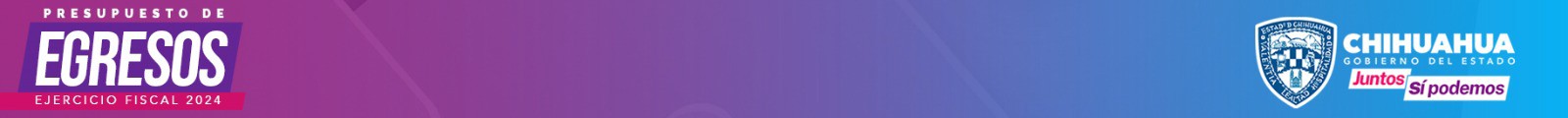 415 - DESARROLLO INTEGRAL DE LA FAMILIA DEL ESTADO DE CHIHUAHUAALINEACIÓN AL PLAN ESTATAL DE DESARROLLOE102T4 - SALUD, DESARROLLO HUMANO E IDENTIDAD CHIHUAHUA - INCLUSION SOCIAL Y SUJETOS PRIORITARIOS - RESPETO DE LOS DERECHOS HUMANOS 	PROGRAMA - 2E093C1 - ESPARCIMIENTO PARA EL DESARROLLO FAMILIAR 	415 - DESARROLLO INTEGRAL DE LA FAMILIA DEL ESTADO DE CHIHUAHUAALINEACIÓN AL PLAN ESTATAL DE DESARROLLOE102T2 - SALUD, DESARROLLO HUMANO E IDENTIDAD CHIHUAHUA - INCLUSION SOCIAL Y SUJETOS PRIORITARIOS - TRANSPARENCIA Y RENDICION DE CUENTAS 	PROGRAMA - 2P036L1 - GESTION INSTITUCIONAL DIF 	los programas416 - INSTITUTO CHIHUAHUENSE DE LAS MUJERES 	MISIÓN		VISIÓN 	Coordinar la política de género de Chihuahua para lograr que las mujeres disfruten de sus derechos económicos, sociales, políticos y culturales en igualdad de condiciones, así como el acceso pleno a una vida libre de violencia y discriminación, en los ámbitos públicos y privados, esto a través de los programas y servicios que ofrece el Instituto Chihuahuense de las Mujeres.El Instituto Chihuahuense de las Mujeres tiene como visión consolidarse como un organismo que promueve la política de género, los derechos de las mujeres y garantizar el acceso a una vida libre de violencia en apego a la honestidad, integridad y respeto.ALINEACIÓN AL PLAN ESTATAL DE DESARROLLOE102T3 - SALUD, DESARROLLO HUMANO E IDENTIDAD CHIHUAHUA - INCLUSION SOCIAL Y SUJETOS PRIORITARIOS - IGUALDAD Y EQUIDAD DE GENERO 	PROGRAMA - 1S048A1 - APOYO A FAMILIARES DE VICTIMAS DE FEMINICIDIO 	Favorecer a familiares de victimas de feminicidio para impulsar y contribuir a que Familias	140	0	0continúen con su plan de vida, a través de apoyos económicos para la compra de útiles y uniformes escolares para contribuir a mejorar su calidad de vida.416 - INSTITUTO CHIHUAHUENSE DE LAS MUJERESALINEACIÓN AL PLAN ESTATAL DE DESARROLLOE102T3 - SALUD, DESARROLLO HUMANO E IDENTIDAD CHIHUAHUA - INCLUSION SOCIAL Y SUJETOS PRIORITARIOS - IGUALDAD Y EQUIDAD DE GENERO 	PROGRAMA - 2E037C1 - PREVENCION Y ATENCION DE MUJERES EN SITUACION DE VIOLENCIA 	Operar centros de atención interdisciplinarios para mujeres que viven violencia, así Mujer	16,000	16,000	0como realizar proyectos , servicios educativos y campañas de prevención de la violencia contra las mujeres.PROPOSITO	Las mujeres víctimas de violencia de Porcentaje de género  cuentan  con  opciones  para atenciones(AB/AP)*100AB = Atenciones brindadas16,000.00100.00recibir una atención de calidadbrindadasAP = Atenciones programadas16,000.00416 - INSTITUTO CHIHUAHUENSE DE LAS MUJERESALINEACIÓN AL PLAN ESTATAL DE DESARROLLOE502T3 - BUEN GOBIERNO, CERCANO Y CON INSTITUCIONES SOLIDAS - BUEN GOBIERNO, TRANSPARENCIA Y PARTICIPACION CIUDADANA - IGUALDAD Y EQUIDAD DE GENERO 	PROGRAMA - 2P016L2 - INSTITUCIONALIZACION DE LA PERSPECTIVA DE GENERO EN LA ADMINISTRACION PUBLICA 	Proporcionar	capacitación	y	acompañamiento	a	las	dependencias Dependencias gubernamentales para que incorporen la perspectiva de género en todas sus gubernamentales acciones para favorecer la igualdad entre mujeres y hombres.67	0	0PROPOSITO	Las  dependencias  gubernamentales Porcentaje de del Estado de Chihuahua cuentan con dependenciasinsumos para la incorporación de la con insumos para(DCI/DP)*100DCI = Dependencias con insumosDP = Dependencias programadas20.0020.00100.00perspectiva de génerola incorporación de la perspectiva de género417 - CONSEJO ESTATAL DE POBLACION 	MISIÓN		VISIÓN 	Diseñar, implementar y evaluar estrategias y acciones de orden público en materia política de población bajo un enfoque humanista, basadas en la inclusión, la responsabilidad, la justicia y la solidaridad con el fin de incidir en el ritmo de crecimiento, distribución, volumen y estructura de la población en el Estado de Chihuahua, a efecto de que sean acordes al Programa Nacional de Población y el Plan Estatal de Desarrollo, y respondan a las necesidades de la dinámica demográfica estatal y se oriente a elevar la calidad de vida de sus habitantes.Ser reconocido como ente articulador de las estrategias y acciones de orden público e interés general, orientadas a incidir en la dinámica y composición demográfica en el Estado de Chihuahua y, consolidar la política de población que oriente el desarrollo humano sostenible, a partir de consideraciones, previsiones y perspectivas basadas en información veraz, que a su vez sustente planes, programas y proyectos, que involucren actores de todos los sectores- público, privado, social académico-, alineados armónicamente al propósito de elevar la calidad de vida de todos los habitantes.ALINEACIÓN AL PLAN ESTATAL DE DESARROLLOE102T4 - SALUD, DESARROLLO HUMANO E IDENTIDAD CHIHUAHUA - INCLUSION SOCIAL Y SUJETOS PRIORITARIOS - RESPETO DE LOS DERECHOS HUMANOS 	PROGRAMA - 1S046A1 - APOYO INTEGRAL A MIGRANTES 	417 - CONSEJO ESTATAL DE POBLACIONALINEACIÓN AL PLAN ESTATAL DE DESARROLLOE101T4 - SALUD, DESARROLLO HUMANO E IDENTIDAD CHIHUAHUA - SALUD - RESPETO DE LOS DERECHOS HUMANOS 	PROGRAMA - 2E016C1 - REGISTRO Y CONTROL ESTADISTICO DE LA POBLACION 	418 - UNIVERSIDAD AUTONOMA DE CHIHUAHUA 	MISIÓN		VISIÓN 	Somos una institución de educación superior pública y socialmente responsable que tiene el compromiso de coadyuvar con el desarrollo sustentable, social y económico de la entidad, así como preservar, conservar y fomentar las diversas manifestaciones de la cultura, a favor de una mejor calidad de vida de los mexicanos y en particular, de los Chihuahuenses.Hacemos nuestra la tarea de formar personas íntegras, con valores universales ycapaces de dar respuestas pertinentes y creativas ante un mundo en constante cambio, así como la de generar, aplicar, difundir, transferir conocimientos y desarrollar tecnologías, mediante una planta académica de alto nivel y programas universitarios de reconocida calidad, cuya aplicación sea útil para la sociedad y para ella misma.Eje 1.- Innovación educativa y docencia integral universitaria La Visión al 2025La Universidad Autónoma de Chihuahua en su Visión al año 2025 se proyecta como una institución socialmente responsable con un alto nivel de reconocimiento nacional e internacional, por brindar a los jóvenes la posibilidad de construir un proyecto exitoso de vida a través de una educación con los más altos estándares de calidad y por contribuir eficazmente a elevar el nivel de desarrollo humano de la sociedad chihuahuense y del país.Cuenta con una oferta de programas de licenciatura y posgrado reconocidos por subuena calidad a través de los esquemas y procedimientos vigentes de evaluación y acreditación, impartidos bajo diferentes modalidades, que son pertinentes y responden con oportunidad a las demandas del desarrollo social y económico sustentable del estado, la región y el país.Eje 2.- Generación, aplicación y transferencia del conocimiento con impacto a la sociedadLa Visión al 2025La Universidad Autónoma de Chihuahua en su Visión al año 2025 se proyecta comouna institución socialmente responsable con un alto nivel de reconocimiento nacional e internacional, por brindar a los jóvenes la posibilidad de construir un proyecto exitoso de vida a través de una educación con los más altos estándares de calidad y por contribuir eficazmente a elevar el nivel de desarrollo humano de la sociedad chihuahuense y del país.En todas las unidades académicas cuentan con cuerpos académicos consolidados,en consolidación y en una fase avanzada del proceso de formación, cuyas líneas y proyectos de generación y aplicación innovadora del conocimiento contribuyen a fortalecer la vocación productiva de la región y dan respuesta a los requerimientos emergentes de los sectores de la sociedad.La producción científica, tecnológica, humanística y artística de los cuerpos académicos  satisface  los  más  altos  estándares  nacionales  e  internacionales  decalidad.Eje 3.- Gestión y administración holística, incluyente e innovadora La Visión al 2025La Universidad Autónoma de Chihuahua en su Visión al año 2025 se proyecta comouna institución socialmente responsable con un alto nivel de reconocimiento nacionale internacional, por brindar a los jóvenes la posibilidad de construir un proyecto exitoso de vida a través de una educación con los más altos estándares de calidad yPresupuesto de Egresos para el Ejercicio Fiscal 2024Presupuesto Basado en ResultadosIndicadores Estratégicos presentados al H. Congreso del Estado de Chihuahua418 - UNIVERSIDAD AUTONOMA DE CHIHUAHUApor contribuir eficazmente a elevar el nivel de desarrollo humano de la sociedad chihuahuense y del país. Posee un sistema de gestión para la administración holística, incluyente e innovadora para la mejora continua y el aseguramiento de la calidad para todas las funciones sustantivas y adjetivas y para la trasparencia y rendición oportuna de cuentas a la sociedad.Eje 4.- Extensionismo y vinculación con sentido social La Visión al 2025La Universidad Autónoma de Chihuahua en su Visión al año 2025 se proyecta comouna institución socialmente responsable con un alto nivel de reconocimiento nacional e internacional, por brindar a los jóvenes la posibilidad de construir un proyecto exitoso de vida a través de una educación con los más altos estándares de calidad y por contribuir eficazmente a elevar el nivel de desarrollo humano de la sociedad chihuahuense y del país.Posee  esquemas  efectivos  de  participación  social  que  coadyuvan  a  fortalecercontinuamente los esquemas de vinculación de la universidad con la sociedad y al diseño, implementación y seguimiento de programas académicos, de investigación, transferencia de tecnología y de extensión y vinculación universitaria.Es una institución de educación superior, abierta, incluyente, proactiva, bilingüe, multicultural y con perspectiva global, que promueve entre sus integrantes el desarrollo humano a través del cuidado de la salud, la equidad y el disfrute de la ciencia, la tecnología, la cultura y la creación artística y con un alto grado de compromiso y responsabilidad social.Constituye un centro de referencia por: sus contribuciones oportunas yALINEACIÓN AL PLAN ESTATAL DE DESARROLLOE104T4 - SALUD, DESARROLLO HUMANO E IDENTIDAD CHIHUAHUA - EDUCACION - RESPETO DE LOS DERECHOS HUMANOS 	PROGRAMA - 2E051C1 - VINCULACION Y SERVICIOS EDUCATIVOS 	GOBIERNO DEL ESTADO DE CHIHUAHUAPresupuesto de Egresos para el Ejercicio Fiscal 2024 Presupuesto Basado en ResultadosIndicadores Estratégicos presentados al H. Congreso del Estado de Chihuahua418 - UNIVERSIDAD AUTONOMA DE CHIHUAHUAsuperior con una formación integralactividades devinculación, extensión y difusiónGOBIERNO DEL ESTADO DE CHIHUAHUAPresupuesto de Egresos para el Ejercicio Fiscal 2024 Presupuesto Basado en ResultadosIndicadores Estratégicos presentados al H. Congreso del Estado de Chihuahua418 - UNIVERSIDAD AUTONOMA DE CHIHUAHUAALINEACIÓN AL PLAN ESTATAL DE DESARROLLOE104T4 - SALUD, DESARROLLO HUMANO E IDENTIDAD CHIHUAHUA - EDUCACION - RESPETO DE LOS DERECHOS HUMANOS 	PROGRAMA - 2E068C1 - COBERTURA EN EDUCACION SUPERIOR LICENCIATURA 	servicio educativo a nivel superioreducación superior en el Estado de ChihuahuaSuperior en el Estado de ChihuahuaGOBIERNO DEL ESTADO DE CHIHUAHUAPresupuesto de Egresos para el Ejercicio Fiscal 2024 Presupuesto Basado en ResultadosIndicadores Estratégicos presentados al H. Congreso del Estado de Chihuahua418 - UNIVERSIDAD AUTONOMA DE CHIHUAHUAALINEACIÓN AL PLAN ESTATAL DE DESARROLLOE104T4 - SALUD, DESARROLLO HUMANO E IDENTIDAD CHIHUAHUA - EDUCACION - RESPETO DE LOS DERECHOS HUMANOS 	PROGRAMA - 2E072C1 - DOCENCIA EN EDUCACION SUPERIOR LICENCIATURA 	GOBIERNO DEL ESTADO DE CHIHUAHUAPresupuesto de Egresos para el Ejercicio Fiscal 2024 Presupuesto Basado en ResultadosIndicadores Estratégicos presentados al H. Congreso del Estado de Chihuahua418 - UNIVERSIDAD AUTONOMA DE CHIHUAHUAALINEACIÓN AL PLAN ESTATAL DE DESARROLLOE104T4 - SALUD, DESARROLLO HUMANO E IDENTIDAD CHIHUAHUA - EDUCACION - RESPETO DE LOS DERECHOS HUMANOS 	PROGRAMA - 2E073C1 - DOCENCIA EN EDUCACION SUPERIOR POSGRADO 	educación	superior	con	eficiente del estadoen el estado de Chihuahuaformación integralatendidas por la Universidad Autónoma de Chihuahua (UACH)GOBIERNO DEL ESTADO DE CHIHUAHUAPresupuesto de Egresos para el Ejercicio Fiscal 2024 Presupuesto Basado en ResultadosIndicadores Estratégicos presentados al H. Congreso del Estado de Chihuahua418 - UNIVERSIDAD AUTONOMA DE CHIHUAHUAALINEACIÓN AL PLAN ESTATAL DE DESARROLLOE104T4 - SALUD, DESARROLLO HUMANO E IDENTIDAD CHIHUAHUA - EDUCACION - RESPETO DE LOS DERECHOS HUMANOS 	PROGRAMA - 2E142C1 - FORTALECIMIENTO DE LA GESTION EDUCATIVA, INCLUYENTE E INNOVADORA 	418 - UNIVERSIDAD AUTONOMA DE CHIHUAHUAALINEACIÓN AL PLAN ESTATAL DE DESARROLLOE104T4 - SALUD, DESARROLLO HUMANO E IDENTIDAD CHIHUAHUA - EDUCACION - RESPETO DE LOS DERECHOS HUMANOS 	PROGRAMA - 2K017D2 - INFRAESTRUCTURA EDUCATIVA SUPERIOR 	419 - UNIVERSIDAD AUTONOMA DE CD. JUAREZ 	MISIÓN		VISIÓN 	La Universidad Autónoma de Ciudad Juàrez es una institución pública, comprometida con su entorno, que satisface las necesidades de educación superior en el estado de Chihuahua con equidad y excelencia; se erige como un agente transformador, con alto liderazgo y que contribuye al avance en la ciencia, la tecnología, las humanidades, la cultura y las artes. Su misión es formar ciudadanos éticos, comprometidos con el desarrollo integral de sus comunidades y profesionalmente competitivos; crear, preservar, transmitir, aplicar y difundir el conocimiento, así como extender los servicios universitarios a la sociedad para coadyuvar responsablemente a la atención de sus necesidades locales y regionales. La UACJ cumple su misión a través de un capital humano altamente calificado, programas académicos con reconocimiento de calidad, actividades de difusión cultural y divulgación científica, servicios de extensión y vinculación oportunos e innovadores, infraestructura y equipamiento físico y tecnológico de vanguardia que facilita el desarrollo de las funciones académicas  y administrativas;  así como  mediante  una estructura organizacional pertinente, equitativa, sustentable, transparente y certificada.Para el año 2024 la Universidad Autónoma de Ciudad Juàrez es un referente nacional en la formación integral de ciudadanos que promueven éticamente el mejoramiento de la calidad de vida de sus comunidades; en la generación pertinente e innovadora de conocimiento que incide en la solución de problemáticas reales del entorno, así como en la vinculación y extensión con los diversos sectores de la sociedad. Es reconocida y cuenta con prestigio por su cobertura, excelencia, responsabilidad social, pluralidad, gobernanza, transparencia, transformaciones tecnológicas e inteligencia institucional.ALINEACIÓN AL PLAN ESTATAL DE DESARROLLOE104T4 - SALUD, DESARROLLO HUMANO E IDENTIDAD CHIHUAHUA - EDUCACION - RESPETO DE LOS DERECHOS HUMANOSPROGRAMA - 2E140C1 - VINCULACION, EXTENSION Y SERVICIOS ACADEMICOS EN EDUCACION MEDIA SUPERIOR Y SUPERIORINDICADORES ESTRATÉGICOS419 - UNIVERSIDAD AUTONOMA DE CD. JUAREZPROPOSITO	Los  estudiantes  de  la  Universidad Porcentaje de Autónoma de Ciudad Juárez cuentan estudiantes en con	suficientes	programas	de programas de vinculación y extensión consolidados vinculación, para	el	desarrollo	integral	de extensión yhabilidades  y  competencias  en  el desarrollo integralsector educativo, productivo y social(EPDIyVE/Mt)*100EPDIyVE = Estudiantes en programasde desarrollo integral y de vinculación y extensiónMt = Matrícula total27,188.0036,525.0074.44419 - UNIVERSIDAD AUTONOMA DE CD. JUAREZALINEACIÓN AL PLAN ESTATAL DE DESARROLLOE104T4 - SALUD, DESARROLLO HUMANO E IDENTIDAD CHIHUAHUA - EDUCACION - RESPETO DE LOS DERECHOS HUMANOS 	PROGRAMA - 2E141C1 - CALIDAD DE LOS SERVICIOS DE EDUCACION SUPERIOR (COBERTURA Y DOCENCIA) 	419 - UNIVERSIDAD AUTONOMA DE CD. JUAREZALINEACIÓN AL PLAN ESTATAL DE DESARROLLOE104T4 - SALUD, DESARROLLO HUMANO E IDENTIDAD CHIHUAHUA - EDUCACION - RESPETO DE LOS DERECHOS HUMANOS 	PROGRAMA - 2K017D2 - INFRAESTRUCTURA EDUCATIVA SUPERIOR 	formación profesionaleducativos óptimos420 - PROMOTORA PARA EL DESARROLLO ECONOMICO DE CHIHUAHUA 	MISIÓN		VISIÓN 	Promover la inversión privada y estimular la creación de zonas de desarrollo económico, a través de productos inmobiliarios, con el objetivo de fomentar la instalación y desarrollo de empresas que generen crecimiento económico en el estado.Ser el pilar de la estrategia de atracción y retención de la inversión del Estado de Chihuahua, conduciéndose con rectitud, transparencia y excelencia, para hacer de la entidad el primer lugar a nivel nacional en atracción de inversiones, que deriven en una mejor calidad de vida para las y los chihuahuenses.ALINEACIÓN AL PLAN ESTATAL DE DESARROLLOE204T2 - CRECIMIENTO ECONOMICO, INNOVADOR Y COMPETITIVO - APOYO A LA INDUSTRIA - TRANSPARENCIA Y RENDICION DE CUENTAS 	PROGRAMA - 2F008C2 - FOMENTO INDUSTRIAL 	Proporcionar  servicios,  desarrollar  infraestructura  y  promover  la  atracción  de Empresas	446	0	0inversiones en beneficio de las empresas instaladas en los parques industriales, para fortalecer el crecimiento económico del estado.con	servicios	e	infraestructura parques adecuados para el desarrollo de sus industriales actividades421 - PENSIONES CIVILES DEL ESTADO DE CHIHUAHUA 	MISIÓN		VISIÓN 	Otorgar seguridad social y servicios de salud en apego a la normatividad aplicable, con profesionalismo  y sentido  humano, para  mejorar la  calidad de  vida de  su derechohabiencia.Ser una Institución que proporciona seguridad social y servicios de salud integral, reconocida por su calidad, calidez, transparencia y alto desempeño.ALINEACIÓN AL PLAN ESTATAL DE DESARROLLOE101T4 - SALUD, DESARROLLO HUMANO E IDENTIDAD CHIHUAHUA - SALUD - RESPETO DE LOS DERECHOS HUMANOS 	PROGRAMA - 2E197C1 - SERVICIO MEDICO DE PENSIONES CIVILES DEL ESTADO 	Ofrecer  un  servicio  de  salud,  a  los  jubilados,  pensionados  y  trabajadores  al Trabajadores                                          92,948                    58,477                    34,471servicio del Estado, afiliados a las instituciones encomendadas para otorgar estos servicios, que se destaque por su nivel de atención médica y humana y se caracterice por su calidad, seguridad y calidez.mejorando su calidad de vidasatisfactoriaGOBIERNO DEL ESTADO DE CHIHUAHUAPresupuesto de Egresos para el Ejercicio Fiscal 2024 Presupuesto Basado en ResultadosIndicadores Estratégicos presentados al H. Congreso del Estado de Chihuahua421 - PENSIONES CIVILES DEL ESTADO DE CHIHUAHUAALINEACIÓN AL PLAN ESTATAL DE DESARROLLOE504T4 - BUEN GOBIERNO, CERCANO Y CON INSTITUCIONES SOLIDAS - GESTION PARA RESULTADOS - RESPETO DE LOS DERECHOS HUMANOSPROGRAMA - 5J001L3 - PRESTACIONES SOCIOECONOMICAS A JUBILADOS, PENSIONADOS Y TRABAJADORES AL SERVICIO DEL ESTADOFIN	Contribuir a amortiguar el déficit Porcentaje de financiero del fondo de pensionados y capacidad de jubilados para asegurar la calidad de pago devida de los  derechohabientes pensiones y mediante el cobro eficiente de cuotas jubilaciones y aportaciones para el pago oportunode la nóminaPROPOSITO	Los   Jubilados   y   Pensionados   de Variación Pensiones Civiles del Estado  se ven Porcentual de beneficiados   con   el   pago   de   su jubilados y(TRRNJP/TCN JP)*100((JPV/JPV_1)- 1)*100TRRNJP = Total de recursosrecaudados para el pago de la nómina de jubilados y pensionadosTCNJP = Total del costo de la nómina de jubilados y pensionadosJPV = Jubilados y pensionados vigentes en el año actualJPV_1 = Jubilados y pensionados6,000,000,000.008,805,230,550.0024,114.0022,956.0068.145.04nóminapensionados quereciben su pagovigentes en el año anterior422 - JUNTA CENTRAL DE AGUA Y SANEAMIENTO 	MISIÓN		VISIÓN 	Organismo auto sostenible administrador del recurso hídrico que busca garantizar una cobertura universal y supervisar la calidad en el servicio de agua potable, alcantarillado y saneamiento en el estado, para contribuir en el desarrollo social y económico de los chihuahuenses, cuidando del agua para gestionar de manera participativa la sustentabilidad hídrica estatal.Ser reconocido como un organismo público autosuficiente, innovador y solidario, administrador del recurso hídrico, con alta participación ciudadana. Comprometidos a favor de la sustentabilidad y la gestión del buen uso y destino del agua en el estado y las cuencas hidrológicas en que participa.ALINEACIÓN AL PLAN ESTATAL DE DESARROLLOE303T4 - ORDENAMIENTO TERRITORIAL MODERNO Y SUSTENTABLE - INFRAESTRUCTURA Y GESTION DEL AGUA - RESPETO DE LOS DERECHOS HUMANOS 	PROGRAMA - 2K020D2 - AGUA POTABLE, DRENAJE Y TRATAMIENTO 	agua	potable,	alcantarillado	y saneamientoinmediato anteriorGOBIERNO DEL ESTADO DE CHIHUAHUAPresupuesto de Egresos para el Ejercicio Fiscal 2024 Presupuesto Basado en ResultadosIndicadores Estratégicos presentados al H. Congreso del Estado de Chihuahua425 - INSTITUTO CHIHUAHUENSE DEL DEPORTE Y CULTURA FISICA 	MISIÓN		VISIÓN 	Crear, desarrollar e implementar políticas públicas y acciones que fomenten la incorporación masiva de la población a actividades físicas, recreativas y deportivas, que fortalezcan el desarrollo humano y social y mejoren el nivel de bienestar, así como la promoción de igualdad de oportunidades para lograr la participación y excelencia en el deporte.Lograr que Chihuahua sea reconocida como una entidad con alto nivel de cultura física en donde se practique la actividad física, la recreación y el deporte, a través de programas permanentes y sistemáticos que apoyen la formación de chihuahuenses más sanos y competentes, con un amplio potencial de trabajo en equipo que se refleje en un mayor desarrollo humano y social, que estimule un mejoramiento de las condiciones de vida de la población y genere deportistas de excelencia.ALINEACIÓN AL PLAN ESTATAL DE DESARROLLOE105T3 - SALUD, DESARROLLO HUMANO E IDENTIDAD CHIHUAHUA - CULTURA FISICA Y DEPORTE - IGUALDAD Y EQUIDAD DE GENERO 	PROGRAMA - 1S031A1 - APOYOS AL DEPORTE 	Otorgar apoyos y/o estímulos a la comunidad deportiva del Estado de Chihuahua Comunidades	34,448	15,193	19,255para su preparación así como su participación en competencias y organización de eventos deportivos.entrega de apoyosdeportivos425 - INSTITUTO CHIHUAHUENSE DEL DEPORTE Y CULTURA FISICAALINEACIÓN AL PLAN ESTATAL DE DESARROLLOE105T3 - SALUD, DESARROLLO HUMANO E IDENTIDAD CHIHUAHUA - CULTURA FISICA Y DEPORTE - IGUALDAD Y EQUIDAD DE GENERO 	PROGRAMA - 1S031A1 - APOYOS AL DEPORTE 	Otorgar apoyos y/o estímulos a la comunidad deportiva del Estado de Chihuahua Comunidades	34,448	15,193	19,255 para su preparación así como su participación en competencias y organización deeventos deportivos.425 - INSTITUTO CHIHUAHUENSE DEL DEPORTE Y CULTURA FISICAALINEACIÓN AL PLAN ESTATAL DE DESARROLLOE105T4 - SALUD, DESARROLLO HUMANO E IDENTIDAD CHIHUAHUA - CULTURA FISICA Y DEPORTE - RESPETO DE LOS DERECHOS HUMANOS 	PROGRAMA - 2E103C1 - CULTURA FISICA Y FOMENTO AL DEPORTE 	y/o deportivasdeporte socialcon respecto al año anteriordesarrollo deportivofísicas y deportivas425 - INSTITUTO CHIHUAHUENSE DEL DEPORTE Y CULTURA FISICAALINEACIÓN AL PLAN ESTATAL DE DESARROLLOE105T4 - SALUD, DESARROLLO HUMANO E IDENTIDAD CHIHUAHUA - CULTURA FISICA Y DEPORTE - RESPETO DE LOS DERECHOS HUMANOS 	PROGRAMA - 2E104C1 - CONSERVACION Y MANTENIMIENTO DE INSTALACIONES DEPORTIVAS 	Adecuación y mantenimiento a las instalaciones deportivas a cargo del Instituto Instalaciones deportivas	22	0	0Chihuahuense  del  Deporte  y  Cultura  Física  para  la  realización  de  actividad deportiva, física o recreativa en las mismas.Deporte	y	Cultura	Física	en cargo del Institutocondiciones adecuadas para realizar Chihuahuense delIPMA = Instalaciones programadas a mantener adecuadas22.00actividad deportiva, física o recreativaDeporte y CulturaFísica en condiciones adecuadas426 - INSTITUTO CHIHUAHUENSE DE LA JUVENTUD 	MISIÓN		VISIÓN 	El Instituto Chihuahuense de la Juventud es una dependencia de Gobierno Estatal, destinada a impulsar y favorecer el desarrollo integral de las y los jóvenes de 12 a 29 años, a través de la creación y ejecución de políticas públicas, enfocadas en reconocer a este grupo poblacional como sujetos de derechos y portadores de talentos, mediante la cooperación permanente entre la sociedad civil y el gobierno.Ser el organismo dentro de la Administración Pública Estatal, encargado de vincular a las y los jóvenes del Estado, con los distintos organismos encomendados en la creación de condiciones óptimas y equitativas para este grupo poblacional, así de esta manera apoyar a que las juventudes logren sus objetivos. Siendo ICHIJUV una dependencia responsable, solidaria y transparente.ALINEACIÓN AL PLAN ESTATAL DE DESARROLLOE103T1 - SALUD, DESARROLLO HUMANO E IDENTIDAD CHIHUAHUA - JUVENTUD - PARTICIPACION CIUDADANA 	PROGRAMA - 1S022A1 - PROGRAMA IMPULSANDO JUVENTUDES 	Entrega de apoyos económicos a adolescentes y jóvenes de 12 a 29 años de  Jóvenes entre 12 a 29 años	2,436	1,218	1,218edad, para impulsar  su  desarrollo  integral y fomentar la creación de proyectossociales y comunitarios.426 - INSTITUTO CHIHUAHUENSE DE LA JUVENTUDALINEACIÓN AL PLAN ESTATAL DE DESARROLLOE103T1 - SALUD, DESARROLLO HUMANO E IDENTIDAD CHIHUAHUA - JUVENTUD - PARTICIPACION CIUDADANA 	PROGRAMA - 1S022A1 - PROGRAMA IMPULSANDO JUVENTUDES 	Entrega de apoyos económicos a adolescentes y jóvenes de 12 a 29 años de Jóvenes entre 12 a 29 años	2,436	1,218	1,218edad, para impulsar su desarrollo integral y fomentar la creación de proyectos sociales y comunitarios.426 - INSTITUTO CHIHUAHUENSE DE LA JUVENTUDALINEACIÓN AL PLAN ESTATAL DE DESARROLLOE103T1 - SALUD, DESARROLLO HUMANO E IDENTIDAD CHIHUAHUA - JUVENTUD - PARTICIPACION CIUDADANA 	PROGRAMA - 2E029C1 - ATENCION A LA JUVENTUD 	FIN	Contribuir  a  promover  el  desarrollo Variación((PPJIILBt/PPJI  PPJIILBt = Porcentaje de población37.00-1.07integral de los jóvenes chihuahuenses porcentual de con  el  fin  de  que  tengan  mejores población jovenILBt_1)-1)*100joven de 12 a 29 años de edad con ingreso inferior a la línea de bienestaraños    del    Estado    de    Chihuahua personas jóvenes cuentan  con  suficiente  desarrollo  de de 12 a 29 años sus   habilidades   que   fomenten   el que desarrollan*100desarrollan sus habilidades PJPE = Personas jóvenes que participaron en los eventos68,000.00bienestarsus habilidadesmediante eventos lúdico-formativos426 - INSTITUTO CHIHUAHUENSE DE LA JUVENTUDALINEACIÓN AL PLAN ESTATAL DE DESARROLLOE103T4 - SALUD, DESARROLLO HUMANO E IDENTIDAD CHIHUAHUA - JUVENTUD - RESPETO DE LOS DERECHOS HUMANOS 	PROGRAMA - 2P026L2 - INSTITUCIONALIZACION DE LA PERSPECTIVA DE JUVENTUDES 	Plan  de  institucionalización  de  la  perspectiva  de  juventudes  en  políticas  de Servidores públicos	4,010	2,005	2,005instituciones   públicas   para   propiciar   la   igualdad   de   oportunidades   entre adolescentes, jóvenes y adultos en los diferentes espacios sociales.427 - JUNTA DE ASISTENCIA SOCIAL PRIVADA DEL ESTADO DE CHIHUAHUA 	MISIÓN		VISIÓN 	Mejorar  el  entorno  de  las  organizaciones  de  la  sociedad  civil,  contribuyendo  al desarrollo social y humano del Estado de Chihuahua.Ser reconocida como una institución facilitadora, confiable y profesional, al servicio de las OSC en el Estado de Chihuahua.ALINEACIÓN AL PLAN ESTATAL DE DESARROLLOE102T4 - SALUD, DESARROLLO HUMANO E IDENTIDAD CHIHUAHUA - INCLUSION SOCIAL Y SUJETOS PRIORITARIOS - RESPETO DE LOS DERECHOS HUMANOS 	PROGRAMA - 1S033A2 - APOYOS A LAS ORGANIZACIONES DE LA SOCIEDAD CIVIL 	La  Junta  de  Asistencia  Social  Privada  del  Estado  de  Chihuahua  impulsa Organizaciones de laprogramas  para  que  las  organizaciones  de  la  sociedad  civil  promuevan  el sociedad civilbienestar de las personas en situación de vulnerabilidad.130	0	0427 - JUNTA DE ASISTENCIA SOCIAL PRIVADA DEL ESTADO DE CHIHUAHUAALINEACIÓN AL PLAN ESTATAL DE DESARROLLOE102T4 - SALUD, DESARROLLO HUMANO E IDENTIDAD CHIHUAHUA - INCLUSION SOCIAL Y SUJETOS PRIORITARIOS - RESPETO DE LOS DERECHOS HUMANOS 	PROGRAMA - 2E085C2 - FORTALECIMIENTO A LAS ORGANIZACIONES DE LA SOCIEDAD CIVIL 	La Junta de Asistencia Privada del Estado de Chihuahua impulsa programas de Organizaciones de lacapacitación para que las Organizaciones de la Sociedad Civil fortalezca su sociedad civil profesionalización y sostenibilidad.258	0	0428 - EL COLEGIO DE CHIHUAHUA 	MISIÓN		VISIÓN 	Realizar investigación científica en las Ciencias Sociales y Humanidades, así como formar investigadores y especialistas de alto nivel, a través de programas de posgrado, educación continua, difusión de trabajos de investigación, vinculación interinstitucional y con la sociedad civil, atendiendo de manera prioritaria la problemática de la región y el país en beneficio de la sociedad.Ser una Institución Pública de Investigación y Posgrado reconocida a nivel nacional e internacional por sus aportaciones a las Ciencias Sociales y Humanidades, su producción académica orientada a la solución de problemas sociales y por la conformación de su cuerpo de investigación y docencia de excelencia.ALINEACIÓN AL PLAN ESTATAL DE DESARROLLOE104T4 - SALUD, DESARROLLO HUMANO E IDENTIDAD CHIHUAHUA - EDUCACION - RESPETO DE LOS DERECHOS HUMANOS 	PROGRAMA - 2E065C1 - INVESTIGACION Y POSGRADO 	429 - INSTITUTO DE INNOVACION Y COMPETITIVIDAD 	MISIÓN		VISIÓN 	Fomentar, promover, apoyar y coordinar actividades, programas y proyectos que impulsen y fortalezcan el desarrollo de capacidades científicas, tecnológicas y de innovación, contribuyendo al mejoramiento de la productividad y competitividad del Estado de Chihuahua, a través de cinco ejes:Infraestructura científica y tecnológicaDesarrollo, retención y atracción de recursos humanos especializadosFomento a la innovación y emprendimiento de alto impactoDivulgación y promoción de la ciencia, tecnología e innovaciónPropiedad intelectual.Ser un organismo impulsor del desarrollo científico, tecnológico y de innovación en el Estado de Chihuahua, a través de la implementación de proyectos y programas integrales e innovadores, cuyos resultados coadyuven en el desarrollo económico, equitativo y sustentable y en la calidad de vida de la población Chihuahuense.ALINEACIÓN AL PLAN ESTATAL DE DESARROLLOE206T1 - CRECIMIENTO ECONOMICO, INNOVADOR Y COMPETITIVO - CIENCIA, TECNOLOGIA E INNOVACION - PARTICIPACION CIUDADANA 	PROGRAMA - 2E062C1 - SOCIALIZACION DE LA CIENCIA 	Promover, divulgar y posicionar en los ciudadanos del Estado, el conocimiento de Población del Estado delas humanidades, ciencia, tecnología e innovación, a través de actividades lúdicas, Chihuahua de  competencia  y  de  investigación,  además  de  estimular  las  vocacionesorientadas en dichos temas.125,977	59,989	65,988Presupuesto de Egresos para el Ejercicio Fiscal 2024 Presupuesto Basado en ResultadosIndicadores Estratégicos presentados al H. Congreso del Estado de Chihuahua429 - INSTITUTO DE INNOVACION Y COMPETITIVIDADALINEACIÓN AL PLAN ESTATAL DE DESARROLLOE206T1 - CRECIMIENTO ECONOMICO, INNOVADOR Y COMPETITIVO - CIENCIA, TECNOLOGIA E INNOVACION - PARTICIPACION CIUDADANA 	PROGRAMA - 2E062C1 - SOCIALIZACION DE LA CIENCIA 	humanidades,  ciencia,  tecnología  e indice de innovación,  a  través  de  actividades competitividad lúdicas,	de	competencia	y	de estatal investigación,  además  de  estimularlas vocaciones orientadas en dichos temascompetitividad estatal en el año anterior429 - INSTITUTO DE INNOVACION Y COMPETITIVIDADALINEACIÓN AL PLAN ESTATAL DE DESARROLLOE206T1 - CRECIMIENTO ECONOMICO, INNOVADOR Y COMPETITIVO - CIENCIA, TECNOLOGIA E INNOVACION - PARTICIPACION CIUDADANA 	PROGRAMA - 2E063C1 - CIENCIA, TECNOLOGIA E INNOVACION 	Promover, divulgar y posicionar en los ciudadanos del Estado, el conocimiento de Población del Estado delas humanidades, ciencia, tecnología e innovación, a través de actividades lúdicas, Chihuahua de  competencia  y  de  investigación,  además  de  estimular  las  vocacionesorientadas en dichos temas.125,977	59,989	65,988investigación,	emprendimiento	e atendidas eninnovación con eficientes mecanismos actividades de para el desarrollo de las Pymes de investigación,bases   tecnológicas,   así   como   el emprendimiento ydesarrollo en el año actualNPAA2023 = Número de personas atendidas en actividades de investigación, emprendimiento y1,000.00recurso humano especializadodesarrollodesarrollo en el año anterior429 - INSTITUTO DE INNOVACION Y COMPETITIVIDADALINEACIÓN AL PLAN ESTATAL DE DESARROLLOE206T1 - CRECIMIENTO ECONOMICO, INNOVADOR Y COMPETITIVO - CIENCIA, TECNOLOGIA E INNOVACION - PARTICIPACION CIUDADANA 	PROGRAMA - 2E064C1 - VINCULACION CIENTIFICA Y TECNOLOGICA 	cultura de la propiedad intelectualrealizadasanterior430 - INSTITUTO CHIHUAHUENSE DE INFRAESTRUCTURA FISICA EDUCATIVA 	MISIÓN		VISIÓN 	Ampliar la cobertura de infraestructura educativa, mediante la construcción, rehabilitación y equipamiento de escuelas, garantizando el cumplimiento de la normatividad aplicable, para que las niñas, niños, adolescentes y jóvenes del Estado de Chihuahua disfruten de ambientes dignos y de calidad en los espacios escolares, que propicien el aprendizaje, el deporte, la recreación, la cultura, la inclusión y equidad.Ser líder en la impulsión del desarrollo, edificación y equipamiento de espacios educativos sustentables, permitiendo el aprovechamiento de los recursos naturales de cada región del Estado, que propicien la permanencia y garanticen el derecho a la educación de niñas, niños, adolescentes y jóvenes, promoviendo áreas de esparcimiento para favorecer su desarrollo integral, maximizando y haciendo eficiente el uso de los recursos públicos con responsabilidad, honestidad y transparencia.ALINEACIÓN AL PLAN ESTATAL DE DESARROLLOE104T4 - SALUD, DESARROLLO HUMANO E IDENTIDAD CHIHUAHUA - EDUCACION - RESPETO DE LOS DERECHOS HUMANOS 	PROGRAMA - 2E050C1 - PROGRAMA NORMATIVO DE LA CALIDAD DE LA INFRAESTRUCTURA EDUCATIVA 	430 - INSTITUTO CHIHUAHUENSE DE INFRAESTRUCTURA FISICA EDUCATIVAALINEACIÓN AL PLAN ESTATAL DE DESARROLLOE104T4 - SALUD, DESARROLLO HUMANO E IDENTIDAD CHIHUAHUA - EDUCACION - RESPETO DE LOS DERECHOS HUMANOS 	PROGRAMA - 2E050C1 - PROGRAMA NORMATIVO DE LA CALIDAD DE LA INFRAESTRUCTURA EDUCATIVA 	aprobación de obra públicamejora de la calidad de la infraestructura educativa431 - UNIVERSIDAD POLITECNICA DE CHIHUAHUA 	MISIÓN		VISIÓN 	En la Universidad Politécnica de Chihuahua somos una Institución de Educación Superior que forma profesionistas con competencias técnicas y sociales, capaces de desarrollarse de manera íntegra y con éxito en un ámbito globalizado para contribuir con el desarrollo sustentable.Ser una Institución de Educación Superior consolidada, incluyente y de vanguardia tecnológica, que forma profesionistas con valores y competencias con la calidad requerida por la sociedad y el sector productivo.ALINEACIÓN AL PLAN ESTATAL DE DESARROLLOE104T4 - SALUD, DESARROLLO HUMANO E IDENTIDAD CHIHUAHUA - EDUCACION - RESPETO DE LOS DERECHOS HUMANOSPROGRAMA - 2E140C1 - VINCULACION, EXTENSION Y SERVICIOS ACADEMICOS EN EDUCACION MEDIA SUPERIOR Y SUPERIORPROPOSITO	Alumnos y alumnas que egresan de la Porcentaje deUniversidad  Politécnica  representan egresadosun alto porcentaje de mano de obra colocados en el en	los	sectores	productivos primer año de estratégicos de la región del estado egresode Chihuahua(EC/TME)*100EC = Egresados colocadosTME = Total de la muestra de egresados70.00130.0053.85431 - UNIVERSIDAD POLITECNICA DE CHIHUAHUAALINEACIÓN AL PLAN ESTATAL DE DESARROLLOE104T4 - SALUD, DESARROLLO HUMANO E IDENTIDAD CHIHUAHUA - EDUCACION - RESPETO DE LOS DERECHOS HUMANOS 	PROGRAMA - 2E146C1 - CALIDAD EN LOS SERVICIOS DE EDUCACION SUPERIOR TECNOLOGICA 	432 - UNIVERSIDAD TECNOLOGICA DE LA TARAHUMARA 	MISIÓN		VISIÓN 	La Universidad Tecnológica de la Tarahumara tiene como misión ser una institución incluyente reconocida por la excelencia de sus servicios integrales de educación superior formadora de profesionales humanistas preparados para contribuir al incremento de la competitividad y el desarrollo sostenible de la región a través de su capital humano, programas educativos acreditados y con una alta vinculación con los sectores productivo y social.Seremos la institución líder en la Sierra Tarahumara con amplio reconocimiento por su excelencia académica y tecnológica que impulsa la investigación, el desarrollo e innovación para atender las problemáticas y el crecimiento económico de la zona de influencia.ALINEACIÓN AL PLAN ESTATAL DE DESARROLLOE104T4 - SALUD, DESARROLLO HUMANO E IDENTIDAD CHIHUAHUA - EDUCACION - RESPETO DE LOS DERECHOS HUMANOS 	PROGRAMA - 2E067C1 - COBERTURA EN EDUCACION SUPERIOR TECNOLOGICA 	Garantizar el derecho al servicio educativo a los egresados de educación media Egresados	190	99	91superior, en los programas de educación con equidad, inclusión y perspectiva de género.432 - UNIVERSIDAD TECNOLOGICA DE LA TARAHUMARAALINEACIÓN AL PLAN ESTATAL DE DESARROLLOE104T4 - SALUD, DESARROLLO HUMANO E IDENTIDAD CHIHUAHUA - EDUCACION - RESPETO DE LOS DERECHOS HUMANOS 	PROGRAMA - 2E067C1 - COBERTURA EN EDUCACION SUPERIOR TECNOLOGICA 	Garantizar el derecho al servicio educativo a los egresados de educación media Egresados	190	99	91superior, en los programas de educación con equidad, inclusión y perspectiva de género.Universidad	Tecnológica	de	la TarahumaraEMSRG = Total de las y los egresados de Educación Media Superior de la región de Guachochi2,423.00433 - UNIVERSIDAD TECNOLOGICA DE PARRAL 	MISIÓN		VISIÓN 	Formar profesionistas altamente capacitados y competitivos con actitudes y conocimientos científicos y tecnológicos, mediante programas educativos acreditados en los niveles Técnico Superior Universitario y Licenciatura bajo el modelo de competencias profesionales y una mejora continua que contribuya responsablemente a la solución de problemas de la sociedad."Iremos más allá..." de ser, una institución de educación superior líder en la región, reconocida por la calidad en sus programas educativos y en la capacidad adquirida de sus egresados, para dar respuesta pertinente a las necesidades de los sectores productivos; con un enfoque innovador, sustentable, social y humano.ALINEACIÓN AL PLAN ESTATAL DE DESARROLLOE104T4 - SALUD, DESARROLLO HUMANO E IDENTIDAD CHIHUAHUA - EDUCACION - RESPETO DE LOS DERECHOS HUMANOS 	PROGRAMA - 2E051C1 - VINCULACION Y SERVICIOS EDUCATIVOS 	433 - UNIVERSIDAD TECNOLOGICA DE PARRALALINEACIÓN AL PLAN ESTATAL DE DESARROLLOE104T4 - SALUD, DESARROLLO HUMANO E IDENTIDAD CHIHUAHUA - EDUCACION - RESPETO DE LOS DERECHOS HUMANOS 	PROGRAMA - 2E051C1 - VINCULACION Y SERVICIOS EDUCATIVOS 	PROPOSITO	Las  y  los  egresados  de  Educación Porcentaje de(EEENT/ETIG)EEENT = Estudiantes egresadas y183.0050.00Superior Tecnológica del Estado de eficiencia terminal *100 Chihuahua	presentan	suficiente del nivel técnicoegresados del nivel técnico superior universitario433 - UNIVERSIDAD TECNOLOGICA DE PARRALALINEACIÓN AL PLAN ESTATAL DE DESARROLLOE104T4 - SALUD, DESARROLLO HUMANO E IDENTIDAD CHIHUAHUA - EDUCACION - RESPETO DE LOS DERECHOS HUMANOS 	PROGRAMA - 2E067C1 - COBERTURA EN EDUCACION SUPERIOR TECNOLOGICA 	Garantizar el derecho al servicio educativo a los egresados de educación media Egresados	380	152 	228superior, en los programas de educación con equidad, inclusión y perspectiva de género.ofertada	por	la	Universidad universidad Tecnológica de ParralSuperior de la zona de influencia433 - UNIVERSIDAD TECNOLOGICA DE PARRALALINEACIÓN AL PLAN ESTATAL DE DESARROLLOE104T4 - SALUD, DESARROLLO HUMANO E IDENTIDAD CHIHUAHUA - EDUCACION - RESPETO DE LOS DERECHOS HUMANOS 	PROGRAMA - 2E070C1 - CALIDAD DE LOS SERVICIOS EN LA EDUCACION SUPERIOR 	Brindar  a  la  alumnas  y  alumnos  de  Educación  Superior  Tecnológica  servicios  Alumnas y alumnos	1,050	420 	630educativos de calidad que fortalezcan el desarrollo y crecimiento profesional de los estudiantes de la Universidad Tecnológica de Parral.Tecnológica	en	la	Universidad Tecnológica de Parralinfluencia al inicio del ciclo escolarPresupuesto Basado en ResultadosIndicadores Estratégicos presentados al H. Congreso del Estado de Chihuahua434 - UNIVERSIDAD PEDAGOGICA NACIONAL DEL ESTADO DE CHIHUAHUA 	MISIÓN		VISIÓN 	La Universidad Pedagógica Nacional del Estado de Chihuahua es una institución pública de educación superior permanentemente dedicada a la formación, actualización y desarrollo de profesionales éticamente responsables con la educación, que diseñan, aplican y evalúan programas de calidad y pertinencia, para contribuir con investigación, intervención, gestión e innovación ante los problemas y necesidades emergentes, así como favorecer la transformación social con sentido humanista, perspectiva de equidad, inclusión e interculturalidad.La Universidad Pedagógica Nacional del Estado de Chihuahua será una institución reconocida por la formación crítica de profesionales de la educación, el desarrollo de la investigación y la intervención educativas; con programas y modalidades contextualizados, en atención a la diversidad cultural y apego a los derechos humanos como valores fundamentales para la formación de ciudadanos participativos y empáticos, que convivan en paz, comprometidos con su entorno natural y social.ALINEACIÓN AL PLAN ESTATAL DE DESARROLLOE104T4 - SALUD, DESARROLLO HUMANO E IDENTIDAD CHIHUAHUA - EDUCACION - RESPETO DE LOS DERECHOS HUMANOSPROGRAMA - 2E210C1 - FORTALECIMIENTO A LA PROFESIONALIZACION DE LA FUNCION DOCENTE (DOCENCIA EN LA EDUCACION SUPERIOR)Fortalecer el desarrollo del personal docente activo para lograr la transformación Docentes	346	204 	142del  modelo  educativo,  priorizando  el  interés  de  los  estudiantes  de  educaciónsuperiorFIN	Contribuir   a   brindar   los   servicios Porcentaje del educativos	de	calidad	a	los número de estudiantes de escuelas del Sistema programas Educativo	Estatal,		a	través	del educativos desarrollo   de   ambientes   escolares diseñados de que   propicien   el   aprendizaje,   la buena calidad inclusión,  equidad  y  perspectiva  degénero	logrando	programas académicos de buena calidad(PED/TPE)*100 PED = Programas educativosdiseñados de buena calidadTPE = Total de programas educativos establecidos vigentes en la universidad4.0024.0016.67434 - UNIVERSIDAD PEDAGOGICA NACIONAL DEL ESTADO DE CHIHUAHUAALINEACIÓN AL PLAN ESTATAL DE DESARROLLOE104T4 - SALUD, DESARROLLO HUMANO E IDENTIDAD CHIHUAHUA - EDUCACION - RESPETO DE LOS DERECHOS HUMANOSPROGRAMA - 2E210C1 - FORTALECIMIENTO A LA PROFESIONALIZACION DE LA FUNCION DOCENTE (DOCENCIA EN LA EDUCACION SUPERIOR)Fortalecer el desarrollo del personal docente activo para lograr la transformación Docentes	346	204 	142del modelo educativo, priorizando el interés de los estudiantes de educación superior434 - UNIVERSIDAD PEDAGOGICA NACIONAL DEL ESTADO DE CHIHUAHUAALINEACIÓN AL PLAN ESTATAL DE DESARROLLOE104T4 - SALUD, DESARROLLO HUMANO E IDENTIDAD CHIHUAHUA - EDUCACION - RESPETO DE LOS DERECHOS HUMANOS 	PROGRAMA - 2E212C1 - COBERTURA EN EDUCACION SUPERIOR 	Garantizar el derecho al servicio educativo a la población de 18 a 23 años de edad Estudiantes	3,521	3,049 	472en las diferentes modalidades de la educación superior con una visión inclusiva, equitativa y con perspectiva de género.concluyen	satisfactoriamente	sus en Educaciónsuperior del estado de Chihuahuaestudios de nivel superiorMedia Superior435 - UNIVERSIDAD TECNOLOGICA DE LA BABICORA 	MISIÓN		VISIÓN 	Formamos profesionistas de Técnico Superior Universitario, Licenciatura e Ingeniería, potenciando el talento humano a través de la educación incluyente comprometida con el desarrollo sustentable, respondiendo a las necesidades del entorno mediante la trasferencia del conocimiento y la tecnología.Ser la mejor Institución de educación superior en la región, reconocida por su excelencia en la calidad educativa, a través de la acreditación de sus programas educativos y las certificaciones nacionales e internacionales de sus procesos, egresando profesionistas competentes que contribuyan exitosamente al bienestar de la sociedad.ALINEACIÓN AL PLAN ESTATAL DE DESARROLLOE104T4 - SALUD, DESARROLLO HUMANO E IDENTIDAD CHIHUAHUA - EDUCACION - RESPETO DE LOS DERECHOS HUMANOS 	PROGRAMA - 2E189C1 - VINCULACION CON LOS SECTORES PRODUCTIVOS, SOCIALES Y EDUCATIVOS 	GOBIERNO DEL ESTADO DE CHIHUAHUAPresupuesto de Egresos para el Ejercicio Fiscal 2024 Presupuesto Basado en ResultadosIndicadores Estratégicos presentados al H. Congreso del Estado de Chihuahua435 - UNIVERSIDAD TECNOLOGICA DE LA BABICORAALINEACIÓN AL PLAN ESTATAL DE DESARROLLOE104T4 - SALUD, DESARROLLO HUMANO E IDENTIDAD CHIHUAHUA - EDUCACION - RESPETO DE LOS DERECHOS HUMANOS 	PROGRAMA - 2E189C1 - VINCULACION CON LOS SECTORES PRODUCTIVOS, SOCIALES Y EDUCATIVOS 	de   vinculación   con   los   sectoresgubernamental, productivo y social que garanticen la inserción de los egresados al sector productivo y que les permitan adaptarse a las exigencias sociales y a las necesidades de desarrollo del entorno435 - UNIVERSIDAD TECNOLOGICA DE LA BABICORAALINEACIÓN AL PLAN ESTATAL DE DESARROLLOE104T4 - SALUD, DESARROLLO HUMANO E IDENTIDAD CHIHUAHUA - EDUCACION - RESPETO DE LOS DERECHOS HUMANOS 	PROGRAMA - 2E189C1 - VINCULACION CON LOS SECTORES PRODUCTIVOS, SOCIALES Y EDUCATIVOS 	humano,	la	competitividad,	el con el alumnado emprendimiento		y	facilitan	la en estadías empleabilidadGOBIERNO DEL ESTADO DE CHIHUAHUAPresupuesto de Egresos para el Ejercicio Fiscal 2024 Presupuesto Basado en ResultadosIndicadores Estratégicos presentados al H. Congreso del Estado de Chihuahua435 - UNIVERSIDAD TECNOLOGICA DE LA BABICORAALINEACIÓN AL PLAN ESTATAL DE DESARROLLOE104T4 - SALUD, DESARROLLO HUMANO E IDENTIDAD CHIHUAHUA - EDUCACION - RESPETO DE LOS DERECHOS HUMANOS 	PROGRAMA - 2E191C1 - FORMACION EN EDUCACION SUPERIOR TECNOLOGICA 	FIN	Contribuir   a   brindar   los   servicios Tasa de eficiencia (NEECG/NEIICNEECG = Número de estudiantes60.0093.75educativos	de	calidad	a	los terminal estudiantes de escuelas del SistemaEducativo Estatal, a través del desarrollo de ambientes escolares que propicien el aprendizaje, la inclusión, equidad y perspectiva de género a través de asegurar el ingreso, permanencia y egreso de los alumnos y alumnas de educación superior tecnológica mediante un servicio integral de calidad en programas educativos acreditados y/o evaluadosG)*100egresados de la cohorte generacionalNEIICG = Número de estudiantes inscritos al inicio de la cohorte generacional64.00435 - UNIVERSIDAD TECNOLOGICA DE LA BABICORAALINEACIÓN AL PLAN ESTATAL DE DESARROLLOE104T4 - SALUD, DESARROLLO HUMANO E IDENTIDAD CHIHUAHUA - EDUCACION - RESPETO DE LOS DERECHOS HUMANOS 	PROGRAMA - 2E191C1 - FORMACION EN EDUCACION SUPERIOR TECNOLOGICA 	Presupuesto de Egresos para el Ejercicio Fiscal 2024Presupuesto Basado en ResultadosIndicadores Estratégicos presentados al H. Congreso del Estado de Chihuahua435 - UNIVERSIDAD TECNOLOGICA DE LA BABICORAALINEACIÓN AL PLAN ESTATAL DE DESARROLLOE104T4 - SALUD, DESARROLLO HUMANO E IDENTIDAD CHIHUAHUA - EDUCACION - RESPETO DE LOS DERECHOS HUMANOS 	PROGRAMA - 2E201C1 - APOYO INSTITUCIONAL A LA EDUCACION SUPERIOR TECNOLOGICA 	Asegurar  la  calidad  de  los  servicios  de  educación  superior  para  alumnos  y Alumnos y alumnas dealumnas mediante la gestión oportuna de los recursos humanos, materiales y educación superior319	144	175financieros necesarios para la operación institucional.tecnológicaGOBIERNO DEL ESTADO DE CHIHUAHUAPresupuesto de Egresos para el Ejercicio Fiscal 2024 Presupuesto Basado en ResultadosIndicadores Estratégicos presentados al H. Congreso del Estado de Chihuahua436 - COMISION ESTATAL DE VIVIENDA, SUELO E INFRAESTRUCTURA DE CHIHUAHUA 	MISIÓN		VISIÓN 	Mejorar la calidad de vida de los chihuahuenses, a través de acciones innovadoras, técnicas, legales y financieras sostenibles, para facilitar el acceso a una vivienda digna. Priorizando la atención a las familias en situación de pobreza, riesgo o vulnerabilidad, impulsando un desarrollo ordenado del entorno social mediante la planeación de infraestructura sustentableSer un organismo eficiente, eficaz y transparente, de carácter social reconocido por satisfacer oportuna y adecuadamente las necesidades de vivienda de las familias chihuahuensesALINEACIÓN AL PLAN ESTATAL DE DESARROLLOE304T4 - ORDENAMIENTO TERRITORIAL MODERNO Y SUSTENTABLE - VIVIENDA - RESPETO DE LOS DERECHOS HUMANOS 	PROGRAMA - 1S015A1 - PROGRAMA ESTATAL DE APOYOS SOCIALES EN VIVIENDA 	Atención a la población en situación de vulnerabilidad mediante el otorgamiento de Organizaciones sociales y apoyos económicos o en especie para acciones de vivienda, en colaboración con Entidades de la organizaciones  sociales  u  organismos  públicos,  con  el  fin  de  mejorar  sus Administración Pública70	0	0condiciones de vida y que puedan acceder a una vivienda digna y adecuada.Estatalmateria	de	vivienda,	suelo	e infraestructuraPresupuesto de Egresos para el Ejercicio Fiscal 2024 Presupuesto Basado en ResultadosIndicadores Estratégicos presentados al H. Congreso del Estado de Chihuahua436 - COMISION ESTATAL DE VIVIENDA, SUELO E INFRAESTRUCTURA DE CHIHUAHUAALINEACIÓN AL PLAN ESTATAL DE DESARROLLOE304T4 - ORDENAMIENTO TERRITORIAL MODERNO Y SUSTENTABLE - VIVIENDA - RESPETO DE LOS DERECHOS HUMANOS 	PROGRAMA - 1S015A1 - PROGRAMA ESTATAL DE APOYOS SOCIALES EN VIVIENDA 	Atención a la población en situación de vulnerabilidad mediante el otorgamiento de Organizaciones sociales y apoyos económicos o en especie para acciones de vivienda, en colaboración con Entidades de la organizaciones  sociales  u  organismos  públicos,  con  el  fin  de  mejorar  sus Administración Pública70	0	0condiciones de vida y que puedan acceder a una vivienda digna y adecuada.Estatal436 - COMISION ESTATAL DE VIVIENDA, SUELO E INFRAESTRUCTURA DE CHIHUAHUAALINEACIÓN AL PLAN ESTATAL DE DESARROLLOE304T4 - ORDENAMIENTO TERRITORIAL MODERNO Y SUSTENTABLE - VIVIENDA - RESPETO DE LOS DERECHOS HUMANOS 	PROGRAMA - 2E086C1 - VIVIENDA DIGNA 	rezago   social   accede   a   créditos, programas de apoyos	y	asistencia	técnica	en apoyo ymateria de construcción y viviendafinanciamiento,subsidios y asesorías técnicas437 - UNIVERSIDAD TECNOLOGICA DE PAQUIME 	MISIÓN		VISIÓN 	Somos una Institución de Educación Superior, dedicada a la formación de profesionistas humanistas con valores universales y altamente  competitivos,  que sean un agente de cambio que se integren al sector productivo, contribuyendo al desarrollo de su entorno de manera socialmente responsable y sustentable. A través de programas educativos pertinentes, científicos y tecnológicos con una planta académica de calidad.Ser una institución en educación superior de calidad, con una oferta  educativa basada en un modelo de competencias profesionales, mediante programas académicos acreditados,  con  una vinculación nacional e  internacional y líneas de investigación que contribuyan al desarrollo de la región, el estado y el país, promoviendo honestidad, la integridad, el respeto y el espíritu del servicio.ALINEACIÓN AL PLAN ESTATAL DE DESARROLLOE104T4 - SALUD, DESARROLLO HUMANO E IDENTIDAD CHIHUAHUA - EDUCACION - RESPETO DE LOS DERECHOS HUMANOSPROGRAMA - 2E140C1 - VINCULACION, EXTENSION Y SERVICIOS ACADEMICOS EN EDUCACION MEDIA SUPERIOR Y SUPERIOR437 - UNIVERSIDAD TECNOLOGICA DE PAQUIMEALINEACIÓN AL PLAN ESTATAL DE DESARROLLOE104T4 - SALUD, DESARROLLO HUMANO E IDENTIDAD CHIHUAHUA - EDUCACION - RESPETO DE LOS DERECHOS HUMANOSPROGRAMA - 2E140C1 - VINCULACION, EXTENSION Y SERVICIOS ACADEMICOS EN EDUCACION MEDIA SUPERIOR Y SUPERIOR437 - UNIVERSIDAD TECNOLOGICA DE PAQUIMEALINEACIÓN AL PLAN ESTATAL DE DESARROLLOE104T4 - SALUD, DESARROLLO HUMANO E IDENTIDAD CHIHUAHUA - EDUCACION - RESPETO DE LOS DERECHOS HUMANOSPROGRAMA - 2E210C1 - FORTALECIMIENTO A LA PROFESIONALIZACION DE LA FUNCION DOCENTE (DOCENCIA EN LA EDUCACION  SUPERIOR)Fortalecer el desarrollo del personal docente activo para lograr la transformación  Docentes	60	28	32del  modelo  educativo,  priorizando  el  interés  de  los  estudiantes  de  educación superior437 - UNIVERSIDAD TECNOLOGICA DE PAQUIMEALINEACIÓN AL PLAN ESTATAL DE DESARROLLOE104T4 - SALUD, DESARROLLO HUMANO E IDENTIDAD CHIHUAHUA - EDUCACION - RESPETO DE LOS DERECHOS HUMANOS 	PROGRAMA - 2E211C1 - PERMANENCIA DE LOS ESTUDIANTES EN EDUCACION SUPERIOR 	Brindar servicios educativos a las alumnas y alumnos de educación superior con Alumnas y alumnos	1,460	738 	722acciones que aseguren su permanencia y su egreso.437 - UNIVERSIDAD TECNOLOGICA DE PAQUIMEALINEACIÓN AL PLAN ESTATAL DE DESARROLLOE104T4 - SALUD, DESARROLLO HUMANO E IDENTIDAD CHIHUAHUA - EDUCACION - RESPETO DE LOS DERECHOS HUMANOS 	PROGRAMA - 2E212C1 - COBERTURA EN EDUCACION SUPERIOR 	Garantizar el derecho al servicio educativo a la población de 18 a 23 años de edad Egresados	1,600	790 	810en las diferentes modalidades de la educación superior con una visión inclusiva, equitativa y con perspectiva de género.acceso   a   la   educación   superior alumnas yUTPaquimé en el año actual438 - UNIVERSIDAD TECNOLOGICA DE CAMARGO 	MISIÓN		VISIÓN 	Somos una Institución de Educación Superior que forma profesionistas competentes, con alto sentido de responsabilidad social, a través de la inclusión y con apego al modelo educativo basado en competencias, bajo estándares de calidad de nivel nacional e internacional, la mejora continua de los procesos institucionales y la transparencia en el uso de los recursos públicos, contribuyendo con ello al desarrollo sostenible de la región centro sur del Estado.Ser una Institución de Educación Superior Tecnológica con valores basados en el bien común, la solidaridad, el respeto, la dignidad humana y la integridad; certificada bajo estándares internacionales, con programas educativos pertinentes acreditados a nivel nacional e internacional por su buena calidad, que satisface las expectativas de sus estudiantes y partes interesadas pertinentes y relevantes, vinculada con el sector productivo a través de la innovación, desarrollo tecnológico y científico.ALINEACIÓN AL PLAN ESTATAL DE DESARROLLOE104T4 - SALUD, DESARROLLO HUMANO E IDENTIDAD CHIHUAHUA - EDUCACION - RESPETO DE LOS DERECHOS HUMANOS 	PROGRAMA - 2E051C1 - VINCULACION Y SERVICIOS EDUCATIVOS 	productivo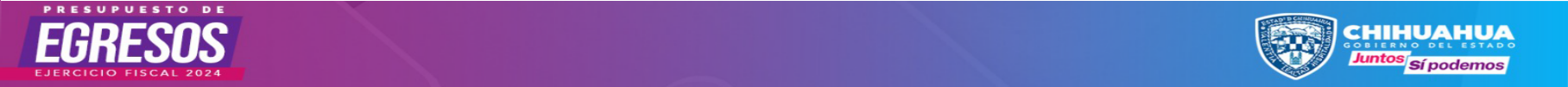 hasta 5 años438 - UNIVERSIDAD TECNOLOGICA DE CAMARGOALINEACIÓN AL PLAN ESTATAL DE DESARROLLOE104T4 - SALUD, DESARROLLO HUMANO E IDENTIDAD CHIHUAHUA - EDUCACION - RESPETO DE LOS DERECHOS HUMANOS 	PROGRAMA - 2E067C1 - COBERTURA EN EDUCACION SUPERIOR TECNOLOGICA 	Garantizar el derecho al servicio educativo a los egresados de educación media  Alumnos y alumnas	700	245 	455superior, en los programas de educación con equidad, inclusión y perspectiva de género.439 - UNIVERSIDAD TECNOLOGICA DE CHIHUAHUA SUR 	MISIÓN		VISIÓN 	Formar profesionales calificados que satisfagan las necesidades del sector productivo y de servicios, con responsabilidad social, a través de un modelo educativo basado en competencias, mediante la infraestructura y equipamiento de vanguardia, así como capital humano altamente especializado, manteniendo la vinculación permanente con dichos sectores.Ser una institución que brinde servicios educativos de calidad, impulse modelos pedagógicos pertinentes, estimule la creatividad e investigación y promueva la vinculación con sectores productivos y de servicios, facilitando la inclusión de nuestros estudiantes al mercado laboral.ALINEACIÓN AL PLAN ESTATAL DE DESARROLLOE104T4 - SALUD, DESARROLLO HUMANO E IDENTIDAD CHIHUAHUA - EDUCACION - RESPETO DE LOS DERECHOS HUMANOS 	PROGRAMA - 2E067C1 - COBERTURA EN EDUCACION SUPERIOR TECNOLOGICA 	Garantizar el derecho al servicio educativo a los egresados de educación media  Estudiantes	380	190 	190superior, en los programas de educación con equidad, inclusión y perspectiva de género.Universidad	Tecnológica	de superior que esegresados de educación mediaChihuahua Suraceptada porparte de la universidadsuperior439 - UNIVERSIDAD TECNOLOGICA DE CHIHUAHUA SURALINEACIÓN AL PLAN ESTATAL DE DESARROLLOE104T4 - SALUD, DESARROLLO HUMANO E IDENTIDAD CHIHUAHUA - EDUCACION - RESPETO DE LOS DERECHOS HUMANOS 	PROGRAMA - 2E067C1 - COBERTURA EN EDUCACION SUPERIOR TECNOLOGICA 	Garantizar el derecho al servicio educativo a los egresados de educación media  Estudiantes	380	190 	190superior, en los programas de educación con equidad, inclusión y perspectiva de género.Tecnológica de Chihuahua Surla Universidad Tecnológica de Chihuahua Sur en el año actual contra el previo439 - UNIVERSIDAD TECNOLOGICA DE CHIHUAHUA SURALINEACIÓN AL PLAN ESTATAL DE DESARROLLOE104T4 - SALUD, DESARROLLO HUMANO E IDENTIDAD CHIHUAHUA - EDUCACION - RESPETO DE LOS DERECHOS HUMANOS  PROGRAMA - 2E235C1 - VINCULACION, EXTENSION Y SERVICIOS ACADEMICOS EN EDUCACION SUPERIOR TECNOLOGICA 	439 - UNIVERSIDAD TECNOLOGICA DE CHIHUAHUA SURALINEACIÓN AL PLAN ESTATAL DE DESARROLLOE104T4 - SALUD, DESARROLLO HUMANO E IDENTIDAD CHIHUAHUA - EDUCACION - RESPETO DE LOS DERECHOS HUMANOSPROGRAMA - 2E236C1 - FORTALECIMIENTO A LA PROFESIONALIZACION DE LA FUNCION DOCENTE EN LA EDUCACION SUPERIOR TECNOLOGICAFortalecer el desarrollo del personal docente, que permita brindar una educación Docentes	62	28	34de calidad a los estudiantes de educación superior.realizar	su	labor	académica	de mayor aSurmanera adecuadalicenciatura439 - UNIVERSIDAD TECNOLOGICA DE CHIHUAHUA SURALINEACIÓN AL PLAN ESTATAL DE DESARROLLOE104T4 - SALUD, DESARROLLO HUMANO E IDENTIDAD CHIHUAHUA - EDUCACION - RESPETO DE LOS DERECHOS HUMANOS 	PROGRAMA - 2E237C1 - PERMANENCIA DE LOS ESTUDIANTES EN EDUCACION SUPERIOR TECNOLOGICA 	Brindar servicios educativos a las y los estudiantes de educación superior, con  Estudiantes	827	413 	414acciones que aseguren su permanencia y su egreso acorde a lo establecido en sus programas de estudio.FIN	Contribuir   a   brindar   los   servicios Porcentaje de(ECEU/EIU)ECEU = Estudiantes que concluyeron180.0022.50educativos	de	calidad	a	los eficiencia terminal  *100 estudiantes  de  escuelas  del  SistemaEducativo    Estatal,    a    través    deldesarrollo de ambientes  escolares que propicien el aprendizaje, la inclusión, equidad y perspectiva de génerosus estudios en la UTCH SurEIU = Estudiantes inscritos a la UTCH Sur800.00PROPOSITO	Las	y	los		estudiantes	de		la Tasa de variación Universidad			Tecnológica			de de la deserción Chihuahua	Sur		presentan		altos de las y los((EAEUA/EAE UP)-1)*100EAEUA = Estudiantes que abandonan sus estudios en la UTCH Sur en el año actual120.00-7.69índices de eficiencia terminalestudiantesrespecto al año actual y el anteriorEAEUP = Estudiantes que abandonan sus estudios en la UTCH Sur en el año previo130.00440 - SUBSISTEMA DE PREPARATORIA ABIERTA Y TELEBACHILLERATO DEL ESTADO DE CHIHUAHUA 	MISIÓN		VISIÓN 	Ofrecer educación de calidad a quien radique en comunidades menores a 2500 habitantes y/o en comunidades de alta y muy alta marginación, que deban estudiar la Educación Media Superior en todo el Estado, en la modalidad escolarizada y la no escolarizada, misma que se oferta con los estándares de calidad, equidad, transparencia y probidad, fortaleciendo las competencias para la vida, impulsando su talento para contribuir a una sociedad más justa y participativa.Ser la mejor opción en educación media superior, en las comunidades de alta y muy alta marginación, en sus dos modalidades: escolarizada y no escolarizada, con reconocimiento social por su cobertura, flexibilidad, prácticas y materiales innovadores para brindar un servicio de excelencia, favoreciendo su permanencia y el no abandono.Con la finalidad de integrar al estudiante a conducirse de manera ética y de formaresponsable dentro y/o fuera de las aulas, asumiendo y experimentando su significado.ALINEACIÓN AL PLAN ESTATAL DE DESARROLLOE104T2 - SALUD, DESARROLLO HUMANO E IDENTIDAD CHIHUAHUA - EDUCACION - TRANSPARENCIA Y RENDICION DE CUENTAS 	PROGRAMA - 2E057C1 - COBERTURA EN EDUCACION ABIERTA EN BACHILLERATO 	Se  orienta  a  las  acciones  y  proyectos  de  regulación,  desarrollo,  promoción  y  Estudiantes	6,950	3,823	3,127prestación de servicios educativos para ampliar las oportunidades de acceso aalumnos y alumnas de nivel medio superior al Subsistema.440 - SUBSISTEMA DE PREPARATORIA ABIERTA Y TELEBACHILLERATO DEL ESTADO DE CHIHUAHUAALINEACIÓN AL PLAN ESTATAL DE DESARROLLOE104T2 - SALUD, DESARROLLO HUMANO E IDENTIDAD CHIHUAHUA - EDUCACION - TRANSPARENCIA Y RENDICION DE CUENTAS 	PROGRAMA - 2E057C1 - COBERTURA EN EDUCACION ABIERTA EN BACHILLERATO 	Se orienta a las acciones y proyectos de regulación, desarrollo, promoción y Estudiantes	6,950	3,823	3,127prestación de servicios educativos para ampliar las oportunidades de acceso a alumnos y alumnas de nivel medio superior al Subsistema.Presupuesto Basado en ResultadosIndicadores Estratégicos presentados al  H. Congreso del Estado de Chihuahua440 - SUBSISTEMA DE PREPARATORIA ABIERTA Y TELEBACHILLERATO DEL ESTADO DE CHIHUAHUAALINEACIÓN AL PLAN ESTATAL DE DESARROLLOE104T2 - SALUD, DESARROLLO HUMANO E IDENTIDAD CHIHUAHUA - EDUCACION - TRANSPARENCIA Y RENDICION DE CUENTAS 	PROGRAMA - 2E115C1 - EDUCACION EN TELEBACHILLERATO COMUNITARIO 	440 - SUBSISTEMA DE PREPARATORIA ABIERTA Y TELEBACHILLERATO DEL ESTADO DE CHIHUAHUAALINEACIÓN AL PLAN ESTATAL DE DESARROLLOE104T2 - SALUD, DESARROLLO HUMANO E IDENTIDAD CHIHUAHUA - EDUCACION - TRANSPARENCIA Y RENDICION DE CUENTAS 	PROGRAMA - 2E126C1 - EDUCACION EN BACHILLERATO ESTADO - MUNICIPIO 	Presupuesto Basado en ResultadosIndicadores Estratégicos presentados al  H. Congreso del Estado de Chihuahua440 - SUBSISTEMA DE PREPARATORIA ABIERTA Y TELEBACHILLERATO DEL ESTADO DE CHIHUAHUAALINEACIÓN AL PLAN ESTATAL DE DESARROLLOE104T2 - SALUD, DESARROLLO HUMANO E IDENTIDAD CHIHUAHUA - EDUCACION - TRANSPARENCIA Y RENDICION DE CUENTASPROGRAMA - 2E140C1 - VINCULACION, EXTENSION Y SERVICIOS ACADEMICOS EN EDUCACION MEDIA SUPERIOR Y SUPERIORcompartidosGOBIERNO DEL ESTADO DE CHIHUAHUAPresupuesto de Egresos para el Ejercicio Fiscal 2024 Presupuesto Basado en ResultadosIndicadores Estratégicos presentados al  H. Congreso del Estado de Chihuahua441 - UNIVERSIDAD TECNOLOGICA PASO DEL NORTE 	MISIÓN		VISIÓN 	Aportar profesionistas educados en un modelo de calidad total basado en competencias, que contribuyan a la ciencia, tecnología e investigación aplicada, así como el desarrollo sustentable de la comunidad. Ejerciendo de manera ética, transparente e incluyente los recursos públicos, buscando la mejora continua, con apego a los lineamientos del subsistema de Universidades Tecnológicas.Ser una institución de alto desempeño y rendimiento profesional, reconocida nacional e internacionalmente por sus programas educativos pertinentes los cuales  formen profesionistas que contribuyan a la sustentabilidad de la sociedad.ALINEACIÓN AL PLAN ESTATAL DE DESARROLLOE104T4 - SALUD, DESARROLLO HUMANO E IDENTIDAD CHIHUAHUA - EDUCACION - RESPETO DE LOS DERECHOS HUMANOS 	PROGRAMA - 2E216C1 - COBERTURA Y PERMANENCIA DE LOS ESTUDIANTES EN EDUCACION SUPERIOR 	Presupuesto de Egresos para el Ejercicio Fiscal 2024Presupuesto Basado en ResultadosIndicadores Estratégicos presentados al  H. Congreso del Estado de Chihuahua441 - UNIVERSIDAD TECNOLOGICA PASO DEL NORTEALINEACIÓN AL PLAN ESTATAL DE DESARROLLOE104T4 - SALUD, DESARROLLO HUMANO E IDENTIDAD CHIHUAHUA - EDUCACION - RESPETO DE LOS DERECHOS HUMANOSPROGRAMA - 2E217C1 - VINCULACION, SERVICIOS EDUCATIVOS Y FORTALECIMIENTO A LA PROFESIONALIZACION DE LA FUNCION DOCENTEsector productivo mediante los esquemas de vinculación entre el sistema, educativo y los sectores gubernamental,   productivo   y   social,GOBIERNO DEL ESTADO DE CHIHUAHUAPresupuesto de Egresos para el Ejercicio Fiscal 2024 Presupuesto Basado en ResultadosIndicadores Estratégicos presentados al H. Congreso del Estado de Chihuahua445 - SECRETARIA EJECUTIVA DEL SISTEMA ESTATAL ANTICORRUPCION 	MISIÓN		VISIÓN 	Brindar insumos y apoyo técnico de calidad al Comité Coordinador del Sistema Estatal Anticorrupción para una toma de decisiones basada en evidencia, así como implementar y/o dar seguimiento de forma puntual a los acuerdos del Comité Coordinador con la finalidad de fomentar la coordinación entre las y los integrantes del Sistema Estatal y coadyuvar en el diseño, promoción y evaluación de las políticas públicas de combate a la corrupción, en cumplimiento de las Ley del Sistema Anticorrupción del Estado de Chihuahua en tanto ésta sea vigente.Ser una institución altamente reconocida por la práctica de los principios y valores de respeto, integridad y legalidad, así como aportaciones significativas para el buen funcionamiento del Sistema Estatal Anticorrupción en cumplimiento de sus funciones.ALINEACIÓN AL PLAN ESTATAL DE DESARROLLOE502T2 - BUEN GOBIERNO, CERCANO Y CON INSTITUCIONES SOLIDAS - BUEN GOBIERNO, TRANSPARENCIA Y PARTICIPACION CIUDADANA - TRANSPARENCIA Y RENDICION DE CUENTAS 	PROGRAMA - 3O005L1 - SEGUIMIENTO Y EVALUACION DE POLITICAS PUBLICAS ANTICORRUPCION 	PROPOSITO	Entes públicos señalados en la Ley Variación((EPIP/EPIP_1) EPIP = Entes públicos con18.000.00del Sistema Anticorrupción del Estado porcentual dede   Chihuahua   cuentan   con   una entes públicos suficiente	coordinación	en que implementan-1)*100implementación de la politica del año actualEPIP_1 = Entes públicos con18.00implementar la normativala política estatalanticorrupciónimplementación de la política del año anterior447 - CENTRO DE CONCILIACION LABORAL DEL ESTADO DE CHIHUAHUA 	MISIÓN		VISIÓN 	Ofrecer el servicio público gratuito de conciliación orientado a resolver los conflictos laborales entre personas trabajadoras y empleadoras en asuntos de orden local, contribuyendo así a la paz laboral en el Estado de Chihuahua.Consolidar el Centro de Conciliación Laboral del Estado de Chihuahua como referente nacional en el servicio de conciliación pronto y oportuno que ayude a los Chihuahuenses a resolver las controversias laborales entre empleadores y trabajadores bajo los principios de respeto a la dignidad de las personas, certeza, independencia, legalidad, imparcialidad, confiabilidad, eficacia, objetividad, profesionalismo, transparencia y publicidad.ALINEACIÓN AL PLAN ESTATAL DE DESARROLLOE210T4 - CRECIMIENTO ECONOMICO, INNOVADOR Y COMPETITIVO - JUSTICIA LABORAL - RESPETO DE LOS DERECHOS HUMANOS 	PROGRAMA - 2E233C1 - OPERACION DEL CENTRO DE CONCILIACION LABORAL DEL ESTADO DE CHIHUAHUA 	Proporcionar  el  servicio  público  de  conciliación  laboral  para  la  resolución  de  Trabajadores y patrones enconflictos entre personas trabajadoras y empleadoras del Estado de Chihuahua en  trámite para resolver76,800	29,952	46,848asuntos del orden local así como en el fortalecimiento del Centro.conflictos laboralesconfiable para la  solución  de conflictos laborales y logro de acuerdos justos en el Estado de ChihuahuaconciliaciónGOBIERNO DEL ESTADO DE CHIHUAHUAPresupuesto de Egresos para el Ejercicio Fiscal 2024 Presupuesto Basado en ResultadosIndicadores Estratégicos presentados al H. Congreso del Estado de Chihuahua447 - CENTRO DE CONCILIACION LABORAL DEL ESTADO DE CHIHUAHUAALINEACIÓN AL PLAN ESTATAL DE DESARROLLOE210T4 - CRECIMIENTO ECONOMICO, INNOVADOR Y COMPETITIVO - JUSTICIA LABORAL - RESPETO DE LOS DERECHOS HUMANOS 	PROGRAMA - 2E233C1 - OPERACION DEL CENTRO DE CONCILIACION LABORAL DEL ESTADO DE CHIHUAHUA 	Proporcionar  el  servicio  público  de  conciliación  laboral  para  la  resolución  de  Trabajadores y patrones enconflictos entre personas trabajadoras y empleadoras del Estado de Chihuahua en  trámite para resolver76,800	29,952	46,848asuntos del orden local así como en el fortalecimiento del Centro.conflictos laborales448 - AGENCIA ESTATAL DE DESARROLLO ENERGETICO 	MISIÓN		VISIÓN 	Impulsar el Desarrollo Energético Sustentable del Estado de Chihuahua, que promueva la atracción de inversión pública y privada, en atención a los Sectores Productivo, Social y de Servicios.Ser la Institución que promueva el Potencial Energético del Estado, atrayendo la inversión pública y privada, para obras de los Sectores Eléctrico e Hidrocarburos que posicione a Chihuahua como una Entidad Competitiva, Eficiente e Innovadora.ALINEACIÓN AL PLAN ESTATAL DE DESARROLLOE208T2 - CRECIMIENTO ECONOMICO, INNOVADOR Y COMPETITIVO - TURISMO Y FOMENTO ARTESANAL CHIHUAHUENSE - TRANSPARENCIA Y RENDICION DE CUENTAS 	PROGRAMA - 2E229C1 - GESTION PARA EL USO DE ENERGIAS LIMPIAS 	449 - PARQUE CENTRAL DE CIUDAD JUAREZ 	MISIÓN		VISIÓN 	Planear, diseñar, instrumentar y realizar actividades de recreación, esparcimiento, deportivas, culturales, artísticas, de fomento comercial, industrial, de servicios y turismo, así como desarrollar una acción ordenada y permanente de operación, funcionamiento, conservación y mantenimiento del Parque Central de Ciudad Juárez, y a mediano plazo consolidarse como un espacio público que garantice los derechos sociales de la población del Estado de Chihuahua, particularmente de Ciudad Juárez.Ser el Organismo referente en la promoción de la integración de los sectores público, social y privado en las actividades del Parque Central, bajo los principios de eficiencia, eficacia y sostenibilidad ambiental, económica y social.ALINEACIÓN AL PLAN ESTATAL DE DESARROLLOE105T1 - SALUD, DESARROLLO HUMANO E IDENTIDAD CHIHUAHUA - CULTURA FISICA Y DEPORTE - PARTICIPACION CIUDADANA 	PROGRAMA - 2E230C1 - DESARROLLO HUMANO E IDENTIDAD DEL PARQUE CENTRAL DE CIUDAD JUAREZ 	público de calidad2024449 - PARQUE CENTRAL DE CIUDAD JUAREZALINEACIÓN AL PLAN ESTATAL DE DESARROLLOE105T1 - SALUD, DESARROLLO HUMANO E IDENTIDAD CHIHUAHUA - CULTURA FISICA Y DEPORTE - PARTICIPACION CIUDADANA 	PROGRAMA - 2E230C1 - DESARROLLO HUMANO E IDENTIDAD DEL PARQUE CENTRAL DE CIUDAD JUAREZ 	PROPOSITO	Los   usuarios   del   Parque   Central Porcentaje de acceden a los bienes y servicios que usuarios que otorga el programa para mejorar su acceden a los(UB/UP)*100UB = Usuarios beneficiadosUP = Usuarios programados30,000.0030,000.00100.00calidad de vidaeventos quebrinda el Parque Central449 - PARQUE CENTRAL DE CIUDAD JUAREZALINEACIÓN AL PLAN ESTATAL DE DESARROLLOE105T1 - SALUD, DESARROLLO HUMANO E IDENTIDAD CHIHUAHUA - CULTURA FISICA Y DEPORTE - PARTICIPACION CIUDADANA 	PROGRAMA - 2G020C1 - GESTION SOSTENIBLE DEL PARQUE CENTRAL DE CIUDAD JUAREZ 	Contribuir al manejo sostenible del Parque Central de Ciudad Juárez a través de  Unidades administrativas	11	0	0una gestión institucional eficaz y eficiente de las diversas unidades administrativas que lo conforman.institucional de forma sostenibleatendidasprogramadas505 - CASA CHIHUAHUA CENTRO DE PATRIMONIO CULTURAL 	MISIÓN		VISIÓN 	Promover la cultura y patrimonio del estado a través del apoyo y difusión de actividades que permitan la conservación e incremento de nuestro acervo cultural para las generaciones venideras, a través de exposiciones y actividades que avalen la imagen de excelencia de Casa Chihuahua.Ser el centro del patrimonio cultural de Chihuahua, reconocido a nivel nacional por el fomento al arte, tradición, identidad y su aportación a la sociedad mediante la difusión del acervo cultural, artístico y patrimonial del Estado.ALINEACIÓN AL PLAN ESTATAL DE DESARROLLOE106T4 - SALUD, DESARROLLO HUMANO E IDENTIDAD CHIHUAHUA - ARTE Y CULTURA - RESPETO DE LOS DERECHOS HUMANOS 	PROGRAMA - 2F040C1 - DIFUSION DEL PATRIMONIO CULTURAL DEL ESTADO 	OFRECER A LA POBLACIÓN DEL ESTADO DE CHIHUAHUA UNA OFERTA  Habitantes	95,529	48,194	47,335 CULTURAL AMPLIA ORIENTADA HACIA LA PRESERVACIÓN Y DIFUSIÓN DENUESTRO   PATRIMONIO   CULTURAL   EVITANDO   LA   PÉRDIDA   DE   SU IDENTIDAD Y SU PATRIMONIO.PROPOSITO	Las  y  los  habitantes  del  Estado  de Variación Chihuahua	atendidos	en	Casa porcentual de Chihuahua  cuentan  con  una  amplia visitantes que((VCCa/VCCa- 1)-1)*100VCCa = Visitantes de Casa Chihuahua en el ejercicio actualVCCa-1 = Visitantes de Casa95,529.0095,529.000.00oferta culturalacuden a CasaChihuahuaChihuahua en el ejercicio anterior507 - FONDO DE RETIRO DE LOS TRABAJADORES INCORPORADOS A LA SECCION 42 DEL SNTE. 	MISIÓN		VISIÓN 	Somos la Instancia del Poder Ejecutivo del Estado de Chihuahua responsable del diseño, desarrollo, ejecución, evaluación e innovación de las políticas públicas en materia educativa, científica, tecnológica, cultural y deportiva, para el desarrollo humano; impulsando una formación competitiva, el aprecio y fomento de la cultura, tradiciones y valores mediante la eficiente administración de los servicios ofertados con calidad para todos.Ser la Instancia rectora en materia educativa, científica, tecnológica, cultural y deportiva que contribuya a la formación de valores universales y competencias para la vida del ser humano, trabajando con una filosofía basada en honestidad, respeto, compromiso, trabajo en equipo, lealtad y actitud de servicio para todos los usuarios.ALINEACIÓN AL PLAN ESTATAL DE DESARROLLOE504T4 - BUEN GOBIERNO, CERCANO Y CON INSTITUCIONES SOLIDAS - GESTION PARA RESULTADOS - RESPETO DE LOS DERECHOS HUMANOS 	PROGRAMA - 2E051C1 - VINCULACION Y SERVICIOS EDUCATIVOS 	Fortalecer   la   vinculación   entre   la   Universidad   y   los   diferentes   sectores  Los trabajadores jubiladoseconómicos,  sociales  y  gubernamentales,  a  través  de  diversos  mecanismos  de  del subsistema magisterio cooperación, que favorezcan la inserción de los egresados de la institución en el  estatalmercado laboral, en condiciones laborales o de autoempleo óptimas.850	508	342510 - FIDEICOMISO DE PROMOCION Y FOMENTO DE LAS ACTIVIDADES TURISTICAS 	MISIÓN		VISIÓN 	Organismo descentralizado de la Secretaría de Innovación y Desarrollo Económico; que contribuye a la calidad de vida de los chihuahuenses: siendo responsable de diseñar, planear e implementar los esfuerzos profesionales que dinamicen la actividad turística del estado de Chihuahua que representan: el 7.1% del PIB estatal, el sustento de casi 100 mil familias, sector en el que participan más de 15 mil unidades económicas anfitriones de alrededor de 8 millones de turistas al año.Organismo referente nacional en la gestión de destinos; líder y motor de la promoción turística del estado de Chihuahua.ALINEACIÓN AL PLAN ESTATAL DE DESARROLLOE208T4 - CRECIMIENTO ECONOMICO, INNOVADOR Y COMPETITIVO - TURISMO Y FOMENTO ARTESANAL CHIHUAHUENSE - RESPETO DE LOS DERECHOS HUMANOS 	PROGRAMA - 2F056C1 - PROMOCION Y FOMENTO DE LAS ACTIVIDADES TURISTICAS 	FIN	Contribuir  a  incrementar  la  derrama Variación económica de la actividad turística en porcentual de la el estado a través de la promoción de derrama((DESTT/DEST T1)-1)*100DESTT = Derrama económica en el sector turístico en el año actualDESTT1 = Derrama económica en el13,367,053,501.0013,367,053,501.000.00las actividades turísticaseconómica en elsector turísticosector turístico en el año anteriorGOBIERNO DEL ESTADO DE CHIHUAHUAPresupuesto de Egresos para el Ejercicio Fiscal 2024 Presupuesto Basado en ResultadosIndicadores Estratégicos presentados al H. Congreso del Estado de Chihuahua510 - FIDEICOMISO DE PROMOCION Y FOMENTO DE LAS ACTIVIDADES TURISTICASALINEACIÓN AL PLAN ESTATAL DE DESARROLLOE208T4 - CRECIMIENTO ECONOMICO, INNOVADOR Y COMPETITIVO - TURISMO Y FOMENTO ARTESANAL CHIHUAHUENSE - RESPETO DE LOS DERECHOS HUMANOS 	PROGRAMA - 2F056C1 - PROMOCION Y FOMENTO DE LAS ACTIVIDADES TURISTICAS 	PROPOSITO	Las  y  los  prestadores  de  servicios Variación turísticos  del  Estado  de  Chihuahua porcentual de la con  el  registro  nacional  de  turismo afluencia turistica cuentan   con   suficiente   promoción en el estado turística que les permita comercializarsus productos y servicios((ATT/ATT1)-1)*100ATT = Afluencia turística en el añoactualATT1 = Afluencia turística en el año anterior7,175,873.007,175,873.000.00511 - FIDEICOMISO EXPO-CHIHUAHUA 	MISIÓN		VISIÓN 	El Fideicomiso Expo Chihuahua es una organización cuya finalidad es contribuir al crecimiento y competitividad de las micro, pequeñas y medianas empresas a través de la promoción de espacios, servicios, la conservación y mantenimiento de espacios, así como el equipamiento y ampliaciones necesarios para llevar a cabo una oferta de espacios adecuados para la realización de congresos, convenciones y exposiciones.Ser un recinto competitivo y confiable, reconocido por la integridad de  nuestro equipo, con un crecimiento significativo en la comercialización integral de espacios para eventos, ubicándonos en los primeros lugares a nivel nacional con una oferta de servicios de calidad.ALINEACIÓN AL PLAN ESTATAL DE DESARROLLOE201T2 - CRECIMIENTO ECONOMICO, INNOVADOR Y COMPETITIVO - DESARROLLO Y CRECIMIENTO DE MICROS, PEQUEÑAS Y MEDIANAS EMPRESAS (MIPYMES) - TRANSPARENCIA Y RENDICION DE CUENTAS 	PROGRAMA - 2E130C2 - CONTRIBUCION EXPO-CHIHUAHUA 	Este programa busca a través de las contribuciones extraordinarias recaudadas  Organizadores de eventos	40	0	0proporcionar espacios apropiados para la realización de congresos, convenciones y exposiciones a las y los organizadores de eventos.espacios	adecuados	para	la económicagenerada del año anteriororealización de eventosderivada de loseventosGOBIERNO DEL ESTADO DE CHIHUAHUAPresupuesto de Egresos para el Ejercicio Fiscal 2024 Presupuesto Basado en ResultadosIndicadores Estratégicos presentados al H. Congreso del Estado de Chihuahua511 - FIDEICOMISO EXPO-CHIHUAHUAALINEACIÓN AL PLAN ESTATAL DE DESARROLLOE201T2 - CRECIMIENTO ECONOMICO, INNOVADOR Y COMPETITIVO - DESARROLLO Y CRECIMIENTO DE MICROS, PEQUEÑAS Y MEDIANAS EMPRESAS (MIPYMES) - TRANSPARENCIA Y RENDICION DE CUENTAS 	PROGRAMA - 2E130C2 - CONTRIBUCION EXPO-CHIHUAHUA 	Este programa busca a través de las contribuciones extraordinarias recaudadas  Organizadores de eventos	40	0	0proporcionar espacios apropiados para la realización de congresos, convenciones y exposiciones a las y los organizadores de eventos.actividad productivaque atraen derrama económicaGOBIERNO DEL ESTADO DE CHIHUAHUAPresupuesto de Egresos para el Ejercicio Fiscal 2024 Presupuesto Basado en ResultadosIndicadores Estratégicos presentados al  H. Congreso del Estado de Chihuahua512 - FONDO DE APOYO A LA DELEGACION DE LA CRUZ ROJA 	MISIÓN		VISIÓN 	Cruz Roja Mexicana es una institución humanitaria de asistencia privada, que forma parte del Movimiento Internacional de la Cruz Roja y la Media Luna Roja, dedicada a preservar la salud, la vida y aliviar el sufrimiento humano, fomentando la cultura de autocuidado en las personas y sus comunidades, a través de la acción voluntaria.Somos líderes nacionales en movilización y vinculación social, a través de redes solidarias que dan respuesta a las vulnerabilidades de las personas y comunidades, con las que logramos:Fortalecer   la   cultura   de   prevención   y   cuidado   de   la   salud   de   laspersonas.Generar   capacidades   comunitarias   para,   anticiparse,   frente   y recuperarse ante emergencias y desastres.Mantener     nuestra     posición     como     referentes     en     la     atención     aemergencias y desastres.Actuando con apego a la legalidad, los Principios Fundamentales y Valores del Movimiento Internacional de la Cruz Roja y la Media Luna Roja.ALINEACIÓN AL PLAN ESTATAL DE DESARROLLOE101T4 - SALUD, DESARROLLO HUMANO E IDENTIDAD CHIHUAHUA - SALUD - RESPETO DE LOS DERECHOS HUMANOS    PROGRAMA - 2E129C1 - CONTRIBUCION SOBRE DERECHO DE REVALIDACION Y EXPEDICION DE LICENCIA (CRUZ ROJA) 	Programa   correspondiente   a   las   contribuciones   extraordinarias   recaudadas  Delegaciones locales de la27	0	0durante el ejercicio 2018 y así sucesivamente se abrirá uno por cada año.Cruz RojaPROPOSITO	Las delegaciones locales de la Cruz Porcentaje deRoja	cuentan	con	los	medios participación con suficientes  para  brindar  un  servicio servicios médicos(SAMPCRE/TSAMPCRN)*100SAMPCRE = Servicios de atencionmedica otorgados por la Cruz Roja Chihuahua en el estado224,050.005.46médico de calidada nivel nacionalTSAMPCRN = Total de servicios de atencion medica otorgados por la Cruz Roja Mexicana en el pais4,103,131.00GOBIERNO DEL ESTADO DE CHIHUAHUAPresupuesto de Egresos para el Ejercicio Fiscal 2024 Presupuesto Basado en ResultadosIndicadores Estratégicos presentados al  H. Congreso del Estado de Chihuahua513 - FIDEICOMISO SOCIAL DEL EMPRESARIADO CHIHUAHUENSE 	MISIÓN		VISIÓN 	Apoyar programas, acciones, planes y proyectos que contribuyan al desarrollo social y humano de los chihuahuenses, a través de procesos formativos y educativos, de salud y bienestar; fortaleciendo la capacidad y desempeño de las organizaciones de la sociedad civil y la atención de necesidades producidas por situaciones de urgencia o desastres naturales.Ser  un  referente  nacional  de  responsabilidad  social  compartida  entre  el  sector privado y gubernamental que contribuye al desarrollo de todos los chihuahuenses.ALINEACIÓN AL PLAN ESTATAL DE DESARROLLOE102T4 - SALUD, DESARROLLO HUMANO E IDENTIDAD CHIHUAHUA - INCLUSION SOCIAL Y SUJETOS PRIORITARIOS - RESPETO DE LOS DERECHOS HUMANOS 	PROGRAMA - 1S060A2 - CONTRIBUCION A CARGO DEL IMPUESTO SOBRE NOMINA (FOSECH) 	sociedad  civil  en  beneficio  de  los aportados y los sujetos	prioritarios	mediante	el que debieron ser financiamiento	de	programas		y aportados proyectos  sociales  en  las  áreas  deeducación básica, salud preventiva y desarrollo de capital socialfideicomiso en el año actual TROPSt_1 = Total de recursos de la contribución extraordinariapresupuestados en el año actual679,156,038.00GOBIERNO DEL ESTADO DE CHIHUAHUAPresupuesto de Egresos para el Ejercicio Fiscal 2024 Presupuesto Basado en ResultadosIndicadores Estratégicos presentados al H. Congreso del Estado de Chihuahua513 - FIDEICOMISO SOCIAL DEL EMPRESARIADO CHIHUAHUENSEALINEACIÓN AL PLAN ESTATAL DE DESARROLLOE102T4 - SALUD, DESARROLLO HUMANO E IDENTIDAD CHIHUAHUA - INCLUSION SOCIAL Y SUJETOS PRIORITARIOS - RESPETO DE LOS DERECHOS HUMANOS 	PROGRAMA - 1S060A2 - CONTRIBUCION A CARGO DEL IMPUESTO SOBRE NOMINA (FOSECH) 	Fortalecer las capacidades y desempeño de las organizaciones de la sociedad Organizaciones de lacivil  e  instancias  gubernamentales  a  través  del  financiamiento  de  proyectos sociedad civil e instancias sociales, en las áreas de educación básica integral de calidad, salud preventiva y gubernamentales desarrollo  de  capital  social  y  con  ello  contribuir  a  resolver  las  carencias  yproblemas de las personas o grupos vulnerables en el estado de Chihuahua444	0	0516 - FONDO DE FOMENTO AGROPECUARIO DEL ESTADO (FOFAE) 	MISIÓN		VISIÓN 	Somos el organismo encargado de coordinar la aprobación y administración de los recursos convenidos para la realización de obras y proyectos, a fin de impulsar al sector agropecuario a través del desarrollo de capacidades, con el objetivo de mejorar la situación socioeconómica de las y los productores del estado de Chihuahua.Ser el fideicomiso que administre de forma eficiente, eficaz y transparente los recursos destinados al sector primario, contribuyendo a incrementar el desarrollo rural integral sustentable de las y las productores agropecuarios del estado.ALINEACIÓN AL PLAN ESTATAL DE DESARROLLOE209T4 - CRECIMIENTO ECONOMICO, INNOVADOR Y COMPETITIVO - DESARROLLO RURAL SUSTENTABLE - RESPETO DE LOS DERECHOS HUMANOS 	PROGRAMA - 1S017B1 - PROGRAMA DE DESARROLLO RURAL SUSTENTABLE 	de	sus	actividades		así	como sustentable mecanismos	para	fortalecer	lasanidad e inocuidad agroalimentariarural sustentable realizados en el año anteriorGOBIERNO DEL ESTADO DE CHIHUAHUAPresupuesto de Egresos para el Ejercicio Fiscal 2024 Presupuesto Basado en ResultadosIndicadores Estratégicos presentados al H. Congreso del Estado de Chihuahua521 - FIDEICOMISO IRREVOCABLE DE ADMINISTRACION Y GARANTIA DE PAGO 	MISIÓN		VISIÓN 	Planear el desarrollo del estado para la realización oportuna de los programas gubernamentales, presupuestando y administrando los recursos con eficacia, eficiencia y transparencia; implementando nuevos mecanismos de recaudación que cumplan los objetivos, a fin de ofrecer servicios de calidad a las y los contribuyentes, organismos públicos, federación y municipios.Ser un Fideicomiso capaz de orientar la planeación en el desarrollo del estado y que garantice un equilibrio financiero y ético en el uso de los recursos públicos, a través del soporte de los programas de gobierno y con base en una cultura de transparencia.ALINEACIÓN AL PLAN ESTATAL DE DESARROLLOE503T2 - BUEN GOBIERNO, CERCANO Y CON INSTITUCIONES SOLIDAS - FINANZAS SANAS - TRANSPARENCIA Y RENDICION DE CUENTAS 	PROGRAMA - 3M042L1 - ADMINISTRACION DEL FIDEICOMISO IRREVOCABLE DE GARANTIA DE PAGO 	Fortalecer el manejo de las finanzas públicas mediante instrumentos financieros Gobierno del Estado de que permitan mantener el equilibrio de los recursos del estado, además de dar Chihuahua cumplimiento a las obligaciones contraídas en tiempo y forma.1	0	0PROPOSITO	Gobierno   del   Estado   cuenta   con Variacion mecanismo  de  garantía  de  pago, porcentual de las eficientes	para	la	obtención	de garantias mejores		condiciones	de otorgadas financiamiento((TGAT/TGAT_ 1)-1)*100TGAT = Tasa garantía actualTGAT_1 = Tasa garantía año anterior3.043.040.00531 - FIDEICOMISO PARA LA COMPETITIVIDAD Y SEGURIDAD CIUDADANA 	MISIÓN		VISIÓN 	Mejorar la seguridad y justicia en el estado para una mejor calidad de vida, fortaleciendo las instituciones de prevención, seguridad y justicia mediante la participación ciudadana.Ser un factor de cambio en el fortalecimiento de instituciones de prevención, seguridad y justicia, lograr reconocimiento de FICOSEC para la sociedad chihuahuense y que sea un referente en México y Latinoamérica.ALINEACIÓN AL PLAN ESTATAL DE DESARROLLOE401T1 - SEGURIDAD HUMANA Y PROCURACION DE JUSTICIA - SEGURIDAD CIUDADANA - PARTICIPACION CIUDADANA 	PROGRAMA - 2E131C2 - CONTRIBUCION 5% IMPUESTO SOBRE NOMINA 	realizar acciones y proyectosfideicomisofinanciarGOBIERNO DEL ESTADO DE CHIHUAHUAPresupuesto de Egresos para el Ejercicio Fiscal 2024 Presupuesto Basado en ResultadosIndicadores Estratégicos presentados al  H. Congreso del Estado de Chihuahua602 - ADMINISTRADORA DE SERVICIOS AEROPORTUARIOS DE CHIHUAHUA 	MISIÓN		VISIÓN 	Satisfacer plenamente las necesidades de clientes y usuarios de la infraestructura aeroportuaria de la entidad, de acuerdo con los más altos estándares de seguridad, eficiencia y calidad a través de la prestación de servicios aeroportuarios, complementarios y comerciales a fin de impulsar el desarrollo económico del estado y la sostenibilidad del medio ambiente.Ser un Organismo consolidado en cuya infraestructura se proporcionan servicios aeroportuarios competitivos y rentables, adoptando las mejores prácticas y estándares internacionales en la materia, dentro de un marco de responsabilidad social y ambiental, contribuyendo al desarrollo sostenible del estado, operando de acuerdo con los principios de legalidad, transparencia y oportunidad.ALINEACIÓN AL PLAN ESTATAL DE DESARROLLOE301T4 - ORDENAMIENTO TERRITORIAL MODERNO Y SUSTENTABLE - VIAS DE COMUNICACION E INFRAESTRUCTURA AEROPORTUARIA - RESPETO DE LOS DERECHOS HUMANOS 	PROGRAMA - 2E105C2 - SERVICIOS ESTATALES AEROPUERTUARIOS 	Regional Barrancas del Cobrecategoría asignadaPresupuesto Basado en ResultadosIndicadores Estratégicos presentados al H. Congreso del Estado de Chihuahua603 - OPERADORA DE TRANSPORTE 	MISIÓN		VISIÓN 	Satisfacer la necesidad de viajes en transporte público de los usuarios de la ciudad de Chihuahua con la prestación de un servicio con altos estándares de calidad, eficiencia y sostenibilidad, mediante la planeación, gestión, operación, administración y control de un sistema de rutas troncales que opere bajo un esquema público, que contribuya a una mayor competitividad de la ciudad y al mejoramiento de la calidad de vida de sus habitantes.Ser una empresa pública de régimen paraestatal que administre y opere el sistema de rutas troncales del sistema integral de transporte urbano de la ciudad de Chihuahua, con calidad, eficiencia y sostenibilidad el servicio público que contribuya al desarrollo económico y social, constituyéndose en un modelo a seguir a nivel nacional e internacional.ALINEACIÓN AL PLAN ESTATAL DE DESARROLLOE302T4 - ORDENAMIENTO TERRITORIAL MODERNO Y SUSTENTABLE - MOVILIDAD Y TRANSPORTE - RESPETO DE LOS DERECHOS HUMANOS 	PROGRAMA - 2E100C1 - SERVICIO DE TRANSPORTE PUBLICO 	Presupuesto de Egresos para el Ejercicio Fiscal 2024Presupuesto Basado en ResultadosIndicadores Estratégicos presentados al H. Congreso del Estado de Chihuahua603 - OPERADORA DE TRANSPORTEALINEACIÓN AL PLAN ESTATAL DE DESARROLLOE302T4 - ORDENAMIENTO TERRITORIAL MODERNO Y SUSTENTABLE - MOVILIDAD Y TRANSPORTE - RESPETO DE LOS DERECHOS HUMANOS 	PROGRAMA - 2E100C1 - SERVICIO DE TRANSPORTE PUBLICO 	de	Chihuahua	se	encuentran usuariossatisfechos con la calidad del servicio satisfechos de transporteUE = Usuarios encuestados1,200.00701 - COMISION ESTATAL DE LOS DERECHOS HUMANOS 	MISIÓN		VISIÓN 	Proteger, observar, promover y divulgar los Derechos Humanos reconocidos en la Constitución política de los Estados Unidos Mexicanos y Tratados Internacionales, además de conocer quejas en contra de autoridades o servicios públicos estatales o municipales que violen esos derechos, para formular las recomendaciones públicas, denuncias y quejas ante las instancias respectivas, a fin de garantizar el  pleno respeto a la dignidad humana y lograr mayores condiciones de libertad e igualdad para las personas, mejorando con ello la convivencia social.Ser una institución autónoma que se reconoce por impulsar, promover, defender y supervisar el respeto de los derechos humanos de las personas en el Estado de Chihuahua, mediante la implementación de acciones preventivas, así como la atención de casos específicos en los que se presuma la existencia de violaciones a los derechos fundamentales, a los cuales recaigan  resoluciones  objetivas  y confiables que garanticen a la población la máxima protección de sus derechos consagrados en la Constitución Política de los Estados Unidos Mexicanos y los Tratados Internacionales.ALINEACIÓN AL PLAN ESTATAL DE DESARROLLOE404T4 - SEGURIDAD HUMANA Y PROCURACION DE JUSTICIA - PROCURACION DE JUSTICIA - RESPETO DE LOS DERECHOS HUMANOS 	PROGRAMA - 2E009C1 - PROTECCION Y DEFENSA DE LOS DERECHOS HUMANOS 	denuncias  por  presuntas  violaciones de derechos humanos701 - COMISION ESTATAL DE LOS DERECHOS HUMANOSALINEACIÓN AL PLAN ESTATAL DE DESARROLLOE404T4 - SEGURIDAD HUMANA Y PROCURACION DE JUSTICIA - PROCURACION DE JUSTICIA - RESPETO DE LOS DERECHOS HUMANOS 	PROGRAMA - 2E213C1 - PREVENCION DE VIOLACIONES A LOS DERECHOS HUMANOS 	Prevenir  las  violaciones  a  los  Derechos  humanos,  mediante  acciones  de Población	42,890	22,495	20,395capacitación y difusión para el fortalecimiento de su cultura de respeto íntegro en la población del estado de Chihuahua.701 - COMISION ESTATAL DE LOS DERECHOS HUMANOSALINEACIÓN AL PLAN ESTATAL DE DESARROLLOE404T4 - SEGURIDAD HUMANA Y PROCURACION DE JUSTICIA - PROCURACION DE JUSTICIA - RESPETO DE LOS DERECHOS HUMANOS 	PROGRAMA - 3M049L1 - GESTION EFICIENTE DE LOS DERECHOS HUMANOS 	702 - INSTITUTO ESTATAL ELECTORAL 	MISIÓN		VISIÓN 	Contribuir al desarrollo de la vida democrática de la sociedad chihuahuense, a través de la organización de procesos electorales y de participación ciudadana y la promoción de una cultura cívica incluyente y con perspectiva de género.El Instituto Estatal Electoral de Chihuahua es un organismo cercano a la sociedad, con credibilidad y reconocimiento nacional, por organizar procesos de participación ciudadana legítimos y confiables, ser el principal promotor de la cultura cívica en el Estado y contar con una gestión pública orientada a resultados, respaldo en un equipo humano profesional y en el uso de tecnologías de información de vanguardia.ALINEACIÓN AL PLAN ESTATAL DE DESARROLLOE502T1 - BUEN GOBIERNO, CERCANO Y CON INSTITUCIONES SOLIDAS - BUEN GOBIERNO, TRANSPARENCIA Y PARTICIPACION CIUDADANA - PARTICIPACION CIUDADANA 	PROGRAMA - 2R001L4 - FINANCIAMIENTO PUBLICO A PARTIDOS POLITICOS Y CANDIDATURAS INDEPENDENTES 	Transferir a los partidos políticos y en su caso a candidaturas independientes, los Partidos políticos y recursos  de  financiamiento  público  que  por  ley  les  corresponden  para  el candidaturas6	0	0desempeño de sus actividades ordinarias, específicas y gastos de campañas.independientesGOBIERNO DEL ESTADO DE CHIHUAHUAPresupuesto de Egresos para el Ejercicio Fiscal 2024 Presupuesto Basado en ResultadosIndicadores Estratégicos presentados al H. Congreso del Estado de Chihuahua702 - INSTITUTO ESTATAL ELECTORALALINEACIÓN AL PLAN ESTATAL DE DESARROLLOE502T1 - BUEN GOBIERNO, CERCANO Y CON INSTITUCIONES SOLIDAS - BUEN GOBIERNO, TRANSPARENCIA Y PARTICIPACION CIUDADANA - PARTICIPACION CIUDADANA 	PROGRAMA - 2R005L4 - ORGANIZACION DE PROCESOS DE CONSULTAS PUBLICAS CON PARTICIPACION CIUDADANA 	GOBIERNO DEL ESTADO DE CHIHUAHUAPresupuesto de Egresos para el Ejercicio Fiscal 2024 Presupuesto Basado en ResultadosIndicadores Estratégicos presentados al H. Congreso del Estado de Chihuahua703 - TRIBUNAL ESTATAL ELECTORAL 	MISIÓN		VISIÓN 	Somos un órgano especializado de legalidad y plena jurisdicción en materia electoral encargado de resolver de forma  definitiva e inatacable las  impugnaciones que presenten las personas ciudadanas, candidaturas, partidos políticos, entre otros, así como las controversias de referéndum plebiscito y revocación de mandato y que se interpongan con motivo de la afectación de los derechos políticos y electorales a fin de consolidar la confianza ciudadana.Ser un órgano de impartición de justicia electoral en acatamiento de los principios rectores de certeza, imparcialidad, objetividad, legalidad y probidad, posicionado en el marco nacional con un alto nivel de confirmación en sus resoluciones, ser promotor de la cultura cívica en el estado y contar con una gestión publica orientada a resultados, respaldado en un equipo humano profesional y ético y en el uso de las tecnologías de información de vanguardia.ALINEACIÓN AL PLAN ESTATAL DE DESARROLLOE502T1 - BUEN GOBIERNO, CERCANO Y CON INSTITUCIONES SOLIDAS - BUEN GOBIERNO, TRANSPARENCIA Y PARTICIPACION CIUDADANA - PARTICIPACION CIUDADANA 	PROGRAMA - 2E003C2 - CONTROVERSIAS ELECTORALES 	Indicadores Estratégicos presentados al H. Congreso del Estado de Chihuahua703 - TRIBUNAL ESTATAL ELECTORALALINEACIÓN AL PLAN ESTATAL DE DESARROLLOE502T1 - BUEN GOBIERNO, CERCANO Y CON INSTITUCIONES SOLIDAS - BUEN GOBIERNO, TRANSPARENCIA Y PARTICIPACION CIUDADANA - PARTICIPACION CIUDADANA 	PROGRAMA - 2E003C2 - CONTROVERSIAS ELECTORALES 	PROPOSITO	Las  y  los  ciudadanos  del  Estado  de Porcentaje de Chihuahua	que	cuentan	con sentencias identificación oficial son protegidos en resueltassus derechos Político-Electorales(SR/SI)*100SR = Sentencias resueltas por elTribunal Estatal ElectoralSI = Sentencias impugnados por el Tribunal Electoral del Poder Judicial de la Federación70.0070.00100.00GOBIERNO DEL ESTADO DE CHIHUAHUAPresupuesto de Egresos para el Ejercicio Fiscal 2024 Presupuesto Basado en ResultadosIndicadores Estratégicos presentados al H. Congreso del Estado de Chihuahua704 - INSTITUTO CHIHUAHUENSE PARA LA TRANSPARENCIA Y ACCESO A LA INFORMACION PUBLICA 	MISIÓN		VISIÓN 	Lograr la máxima apertura y transparencia en la administración pública y en el uso de recursos públicos en el Estado de Chihuahua, mediante una cultura de información clara, suficiente, oportuna y veraz, con perspectiva de género y que protege la información clasificada y los datos personales, con un sistema de información rápido, pertinente y gratuito, a fin de que la sociedad conozca y evalué mejor el quehacer público, estimulando su participación democrática para mejorar su calidad de vida.Institución autónoma y fuerte que logra la transparencia y la máxima apertura y publicidad en el quehacer público y garantiza los derechos a la información y a la protección de los datos personales, siendo excepcionales la solicitud de aclaración y el recurso de revisión, contribuyendo así a la confianza en las instituciones públicas y a la participación social en la toma de decisiones.ALINEACIÓN AL PLAN ESTATAL DE DESARROLLOE502T4 - BUEN GOBIERNO, CERCANO Y CON INSTITUCIONES SOLIDAS - BUEN GOBIERNO, TRANSPARENCIA Y PARTICIPACION CIUDADANA - RESPETO DE LOS DERECHOS HUMANOSPROGRAMA - 2E013C1 - GARANTIA DE LOS DERECHOS DE ACCESO A LA INFORMACION PUBLICA Y DE PROTECCION DE DATOS PERSONALESIndicadores Estratégicos presentados al H. Congreso del Estado de Chihuahua704 - INSTITUTO CHIHUAHUENSE PARA LA TRANSPARENCIA Y ACCESO A LA INFORMACION PUBLICAALINEACIÓN AL PLAN ESTATAL DE DESARROLLOE502T4 - BUEN GOBIERNO, CERCANO Y CON INSTITUCIONES SOLIDAS - BUEN GOBIERNO, TRANSPARENCIA Y PARTICIPACION CIUDADANA - RESPETO DE LOS DERECHOS HUMANOSPROGRAMA - 2E013C1 - GARANTIA DE LOS DERECHOS DE ACCESO A LA INFORMACION PUBLICA Y DE PROTECCION DE DATOS PERSONALESpersonalesrevisiónGOBIERNO DEL ESTADO DE CHIHUAHUAPresupuesto de Egresos para el Ejercicio Fiscal 2024 Presupuesto Basado en ResultadosIndicadores Estratégicos presentados al H. Congreso del Estado de Chihuahua704 - INSTITUTO CHIHUAHUENSE PARA LA TRANSPARENCIA Y ACCESO A LA INFORMACION PUBLICAALINEACIÓN AL PLAN ESTATAL DE DESARROLLOE502T1 - BUEN GOBIERNO, CERCANO Y CON INSTITUCIONES SOLIDAS - BUEN GOBIERNO, TRANSPARENCIA Y PARTICIPACION CIUDADANA - PARTICIPACION CIUDADANA 	PROGRAMA - 2E165C1 - FORTALECIMIENTO DE LAS RELACIONES CON LA CIUDADANIA Y LAS ORGANIZACIONES 	Acciones coordinadas para fomentar el diálogo, la participación y la colaboración Personas	320,000	163,200	156,800de  las  personas,  tanto  de  organizaciones  sociales  como  de  la  sociedad  en general, a fin de fortalecer las capacidades del Instituto.Presupuesto Basado en ResultadosIndicadores Estratégicos presentados al H. Congreso del Estado de Chihuahua704 - INSTITUTO CHIHUAHUENSE PARA LA TRANSPARENCIA Y ACCESO A LA INFORMACION PUBLICAALINEACIÓN AL PLAN ESTATAL DE DESARROLLOE502T1 - BUEN GOBIERNO, CERCANO Y CON INSTITUCIONES SOLIDAS - BUEN GOBIERNO, TRANSPARENCIA Y PARTICIPACION CIUDADANA - PARTICIPACION CIUDADANAPROGRAMA - 2E195C1 - CAPACITACION EN MATERIA DE ACCESO A LA INFORMACION PUBLICA; PROTECCION DE DATOS PERSONALES Y RENDICION DE CUENTASAcciones orientadas a la capacitación y promoción a fin de socializar entre las Personas	50,000	25,500	24,500 personas, la cultura de la transparencia, así como el conocimiento de los derechosde acceso a la información pública y de protección de datos personales.FIN	Contribuir a eficientar la gestión y el Porcentaje de servicio   público   a   través   de   un eventos de programa		integral		de socialización y profesionalización  a  los  servidores capacitación públicos	para	fortalecer institucionalmente el quehacer público(ER/EP)*100ER = Eventos realizadosEP = Eventos programados95.00100.0095.00GOBIERNO DEL ESTADO DE CHIHUAHUAPresupuesto de Egresos para el Ejercicio Fiscal 2024 Presupuesto Basado en ResultadosIndicadores Estratégicos presentados al H. Congreso del Estado de Chihuahua704 - INSTITUTO CHIHUAHUENSE PARA LA TRANSPARENCIA Y ACCESO A LA INFORMACION PUBLICAALINEACIÓN AL PLAN ESTATAL DE DESARROLLOE502T1 - BUEN GOBIERNO, CERCANO Y CON INSTITUCIONES SOLIDAS - BUEN GOBIERNO, TRANSPARENCIA Y PARTICIPACION CIUDADANA - PARTICIPACION CIUDADANA 	PROGRAMA - 2F039C1 - DIFUSION Y PROMOCION DE LA ACTIVIDAD DE GOBIERNO 	GOBIERNO DEL ESTADO DE CHIHUAHUAPresupuesto de Egresos para el Ejercicio Fiscal 2024 Presupuesto Basado en ResultadosIndicadores Estratégicos presentados al  H. Congreso del Estado de Chihuahua704 - INSTITUTO CHIHUAHUENSE PARA LA TRANSPARENCIA Y ACCESO A LA INFORMACION PUBLICAALINEACIÓN AL PLAN ESTATAL DE DESARROLLOE502T2 - BUEN GOBIERNO, CERCANO Y CON INSTITUCIONES SOLIDAS - BUEN GOBIERNO, TRANSPARENCIA Y PARTICIPACION CIUDADANA - TRANSPARENCIA Y RENDICION DE CUENTASPROGRAMA - 2G002C1 - SUPERVISION DEL SISTEMA ESTATAL DE INFORMACION PUBLICA Y DE ARCHIVOS GUBERNAMENTALESGOBIERNO DEL ESTADO DE CHIHUAHUAPresupuesto de Egresos para el Ejercicio Fiscal 2024 Presupuesto Basado en ResultadosIndicadores Estratégicos presentados al  H. Congreso del Estado de Chihuahua704 - INSTITUTO CHIHUAHUENSE PARA LA TRANSPARENCIA Y ACCESO A LA INFORMACION PUBLICAALINEACIÓN AL PLAN ESTATAL DE DESARROLLOE502T2 - BUEN GOBIERNO, CERCANO Y CON INSTITUCIONES SOLIDAS - BUEN GOBIERNO, TRANSPARENCIA Y PARTICIPACION CIUDADANA - TRANSPARENCIA Y RENDICION DE CUENTASPROGRAMA - 2P041L1 - ADMINISTRACION DE LOS RECURSOS HUMANOS, MATERIALES Y FINANCIEROS Y EVALUACION POR RESULTADOSseguimiento,	control,	revisión	y Chihuahuense evaluación   del   ejercicio   del   gasto parapúblico  conforme  a  los  principios  y Transparencia y obligaciones	que	establecen	las Acceso a la disposiciones  legales  aplicables  y  la Informaciónpolítica pública de equidad de géneroPública(ICHITAIP) al H.Congreso del Estado y al Poder Ejecutivo del EstadoGOBIERNO DEL ESTADO DE CHIHUAHUAPresupuesto de Egresos para el Ejercicio Fiscal 2024 Presupuesto Basado en ResultadosIndicadores Estratégicos presentados al H. Congreso del Estado de Chihuahua705 - TRIBUNAL ESTATAL DE JUSTICIA ADMINISTRATIVA DE CHIHUAHUA 	MISIÓN		VISIÓN 	Ser un órgano especializado de legalidad y plena jurisdicción en materia electoral encargado de resolver de forma definitiva e inatacable las impugnaciones que presentas las personas ciudadanas, candidaturas, partidos políticos, entre otros, así como las controversias de referéndum plebiscito y revocación de mandato y que interpongan con motivo de la afectación de los derechos políticos y electorales a fin de consolidar la confianza ciudadana.Ser un órgano de impartición de justicia electoral en acatamiento de los principios rectores de certeza, imparcialidad, objetividad, legalidad y probidad, posicionando en el marco nacional con un alto nivel de confirmación en sus resoluciones, ser promotor de la  cultura  cívica  en el  estado  y  contar  con una  gestión  pública  orientada a resultados, respaldado en un equipo humano profesional y ético y en el uso de las tecnologías de información de vanguardia.ALINEACIÓN AL PLAN ESTATAL DE DESARROLLOE404T4 - SEGURIDAD HUMANA Y PROCURACION DE JUSTICIA - PROCURACION DE JUSTICIA - RESPETO DE LOS DERECHOS HUMANOS 	PROGRAMA - 2R008L4 - RESOLUCIONES A CONTROVERSIAS EN MATERIA ADMINISTRATIVA 	Programa orientado a favorecer a la población del estado de Chihuahua que tiene La población del estado de3,741,869	1,888,047	1,853,822controversias en materia administrativa a través de la emisión de resoluciones.ChihuahuaGOBIERNO DEL ESTADO DE CHIHUAHUAPresupuesto de Egresos para el Ejercicio Fiscal 2024 Presupuesto Basado en ResultadosIndicadores Estratégicos presentados al H. Congreso del Estado de Chihuahua706 - FISCALIA ANTICORRUPCION DEL ESTADO DE CHIHUAHUA 	MISIÓN		VISIÓN 	La Fiscalía Anticorrupción del Estado de Chihuahua tiene como Misión establecer, coordinar y dirigir las acciones necesarias que materialicen la investigación y persecución de los delitos por hechos de corrupción de alto perfil y conexos, así como la intervención en los procesos penales de su competencia; lo anterior con objetividad, profesionalismo, honradez, lealtad, imparcialidad, diligencia, transparencia, integridad, eficiencia, economía, disciplina, legalidad, perspectiva de género y respeto a los derechos humanos, a fin de satisfacer el interés social y el bien común.La Visión de la Fiscalía Anticorrupción es ser la instancia estatal autónoma y especializada de procuración de justicia, garante del combate a la corrupción en el ámbito de la investigación y persecución penal, reconocida como una institución técnica, profesional, sólida, confiable y autosuficiente frente a la impunidad en este tipo de delitos.ALINEACIÓN AL PLAN ESTATAL DE DESARROLLOE404T2 - SEGURIDAD HUMANA Y PROCURACION DE JUSTICIA - PROCURACION DE JUSTICIA - TRANSPARENCIA Y RENDICION DE CUENTASPROGRAMA - 2E198C1 - INVESTIGACION Y PERSECUCION PENAL DE DELITOS POR HECHOS DE CORRUPCION Y DELITOS CONEXOSGOBIERNO DEL ESTADO DE CHIHUAHUAPresupuesto de Egresos para el Ejercicio Fiscal 2024 Presupuesto Basado en ResultadosIndicadores Estratégicos presentados al H. Congreso del Estado de Chihuahua706 - FISCALIA ANTICORRUPCION DEL ESTADO DE CHIHUAHUAALINEACIÓN AL PLAN ESTATAL DE DESARROLLOE404T2 - SEGURIDAD HUMANA Y PROCURACION DE JUSTICIA - PROCURACION DE JUSTICIA - TRANSPARENCIA Y RENDICION DE CUENTASPROGRAMA - 2E198C1 - INVESTIGACION Y PERSECUCION PENAL DE DELITOS POR HECHOS DE CORRUPCION Y DELITOS CONEXOSPROPOSITO	La	población	del	Estado	de Porcentaje de(TARFA/TAPFA TARFA = Total de acciones realizadas3,504.00100.00Chihuahua afectada por el fenómeno accionesde la corrupción percibe eficientes los realizadas por la mecanismos y acciones de los entes Fiscalíapúblicos	para	recibir	denuncias, Anticorrupción investigar,  perseguir  y  sancionar  lacomisión de los delitos por hechos de corrupción y delitos conexos)*100por la Fiscalía Anticorrupción TAPFA = Total de acciones programadas por la FiscalíaAnticorrupción3,504.00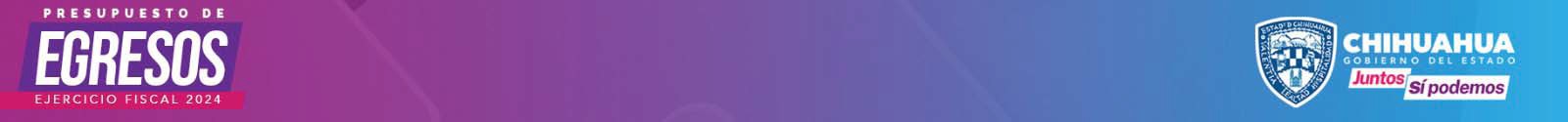 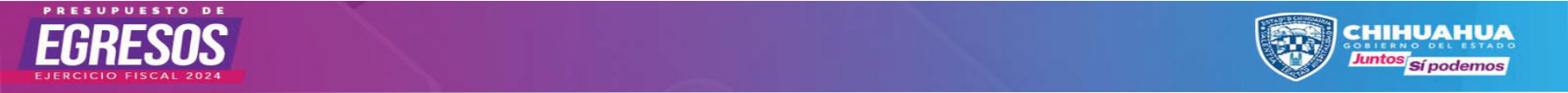 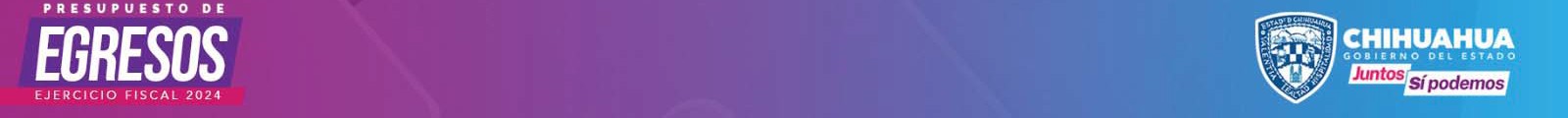 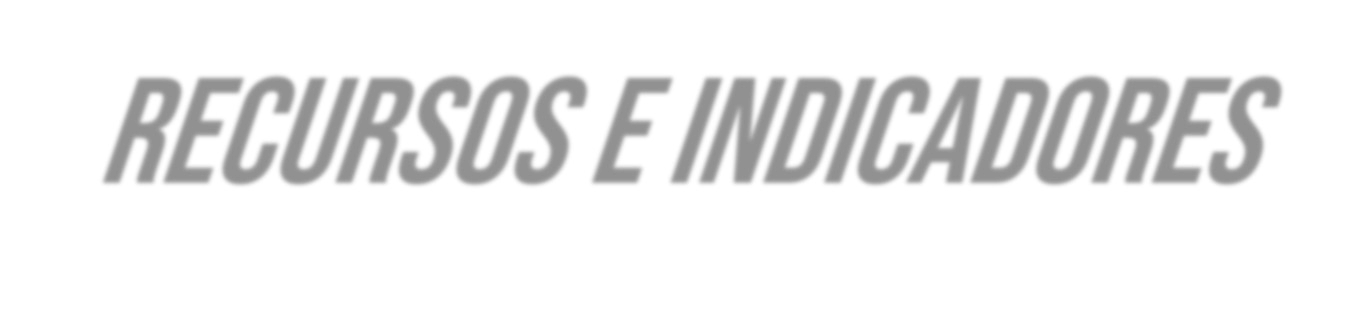 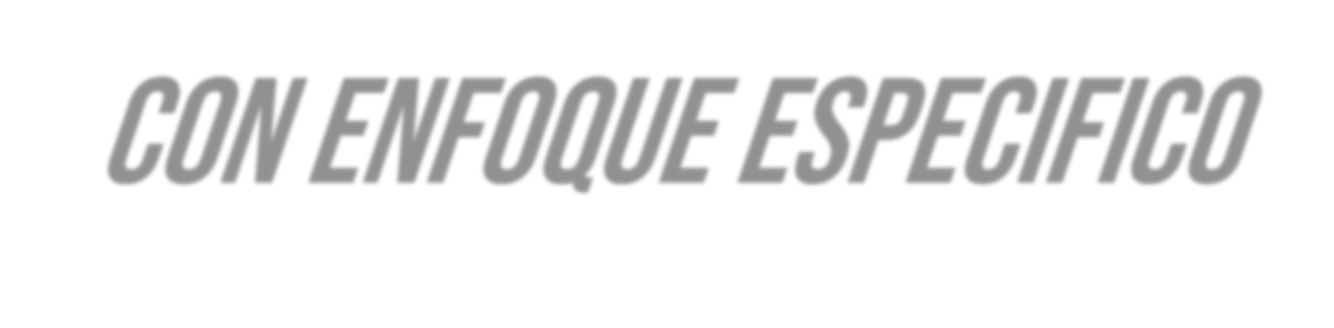 Recursos e indicadores Con enfoque especifico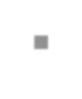 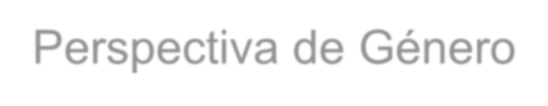 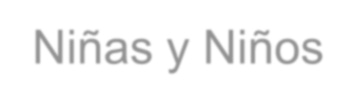 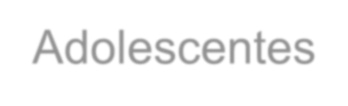 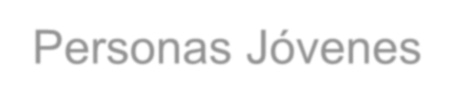 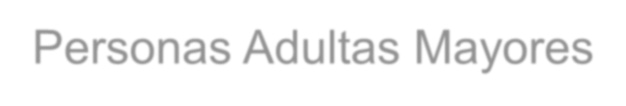 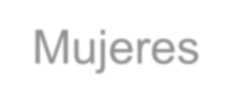 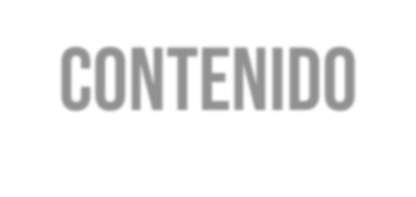 CONTENIDOPerspectiva de GéneroNiñas y NiñosAdolescentesPersonas JóvenesPersonas Adultas MayoresMujeres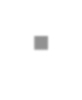 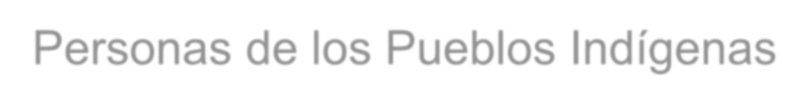 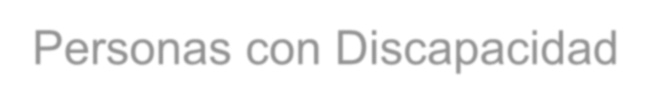 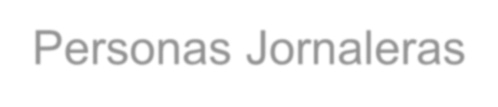 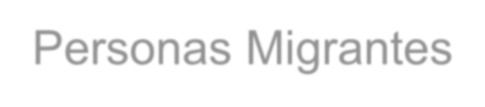 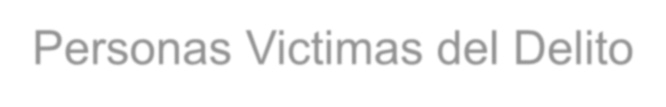 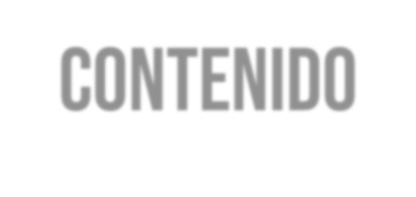 CONTENIDOPersonas de los Pueblos IndígenasPersonas con DiscapacidadPersonas JornalerasPersonas MigrantesPersonas Victimas del Delito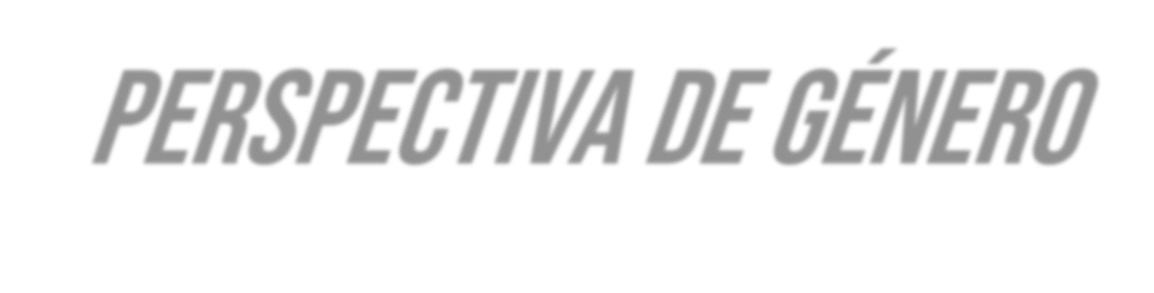 Perspectiva de géneroGOBIERNO DEL ESTADO DE CHIHUAHUAPRESUPUESTO DE EGRESOS 2024Presupuesto Basado en ResultadosIndicadores y Recursos Destinados a la Atención de Perspectiva de GéneroGOBIERNO DEL ESTADO DE CHIHUAHUAPRESUPUESTO DE EGRESOS 2024Presupuesto Basado en ResultadosIndicadores y Recursos Destinados a la Atención de Perspectiva de GéneroPRESUPUESTO DE EGRESOS 2024Presupuesto Basado en ResultadosIndicadores y Recursos Destinados a la Atención de Perspectiva de GéneroGOBIERNO DEL ESTADO DE CHIHUAHUAPresupuesto de Egresos para el Ejercicio Fiscal 2024 Presupuesto Basado en ResultadosIndicadores Transversales102 - SECRETARIA GENERAL DE GOBIERNOALINEACIÓN AL PLAN ESTATAL DE DESARROLLOE501T1 - BUEN GOBIERNO, CERCANO Y CON INSTITUCIONES SOLIDAS - MEJORA REGULATORIA Y MODERNIZACION ADMINISTRATIVA - PARTICIPACION CIUDADANAIncluye las acciones en materia jurídica para fines de homogeneidad en la aplicación de criterios, como para el control jurídico en las dependencias y entidades del Estado de Chihuahua.Dependencias y Entidades del Estado de Chihuahua800	0	0Indicadores y Recursos Destinados a la Atención de Perspectiva de Géneroplan    de    cultura institucional102 - SECRETARIA GENERAL DE GOBIERNOALINEACIÓN AL PLAN ESTATAL DE DESARROLLOE102T4 - SALUD, DESARROLLO HUMANO E IDENTIDAD CHIHUAHUA - INCLUSION SOCIAL Y SUJETOS PRIORITARIOS - RESPETO DE LOS DERECHOS HUMANOSIndicadores y Recursos Destinados a la Atención de Perspectiva de GéneroACTIVIDAD C0104Celebración de sesiones ordinarias del Porcentaje	de (SR/SP)*100 Sistema Estatal de Protección Integral sesionesSR = Sesiones realizadas100.00100.00de Niñas, Niños y AdolescentesrealizadasSP = Sesiones programadas100.00Presupuesto de Egresos para el Ejercicio Fiscal 2024 Presupuesto Basado en ResultadosIndicadores Transversales104 - SECRETARIA DE INNOVACION Y DESARROLLO ECONOMICOALINEACIÓN AL PLAN ESTATAL DE DESARROLLOE204T4 - CRECIMIENTO ECONOMICO, INNOVADOR Y COMPETITIVO - APOYO A LA INDUSTRIA - RESPETO DE LOS DERECHOS HUMANOSImpulsar el crecimiento y competitividad de las empresas de la industria de la transformación del estado a través de asesorías, apoyos económicos, capacitación, entrenamiento y certificaciones en sistemas de calidad.Empresas de la industria de la transformación delestado345	0	0Indicadores y Recursos Destinados a la Atención de Perspectiva de Género104 - SECRETARIA DE INNOVACION Y DESARROLLO ECONOMICOALINEACIÓN AL PLAN ESTATAL DE DESARROLLOE202T4 - CRECIMIENTO ECONOMICO, INNOVADOR Y COMPETITIVO - ECONOMIA SOCIAL - RESPETO DE LOS DERECHOS HUMANOSIndicadores y Recursos Destinados a la Atención de Perspectiva de GéneroPresupuesto de Egresos para el Ejercicio Fiscal 2024Presupuesto Basado en Resultados Indicadores  Transversales104 - SECRETARIA DE INNOVACION Y DESARROLLO ECONOMICOALINEACIÓN AL PLAN ESTATAL DE DESARROLLOE201T4 - CRECIMIENTO ECONOMICO, INNOVADOR Y COMPETITIVO - DESARROLLO Y CRECIMIENTO DE MICROS, PEQUEÑAS Y MEDIANAS EMPRESAS (MIPYMES) - RESPETO DE LOS DERECHOS HUMANOSIndicadores y Recursos Destinados a la Atención de Perspectiva de GéneroC0402distintivos para productos y servicios registros	de SDPT1)*100signos distintivos realizados en el añochihuahuaneses ante el IMPIsignos  distintivos realizadosactualNRSDPT1 = Número de registros de signos distintivos programados en el año actual202.00104 - SECRETARIA DE INNOVACION Y DESARROLLO ECONOMICOALINEACIÓN AL PLAN ESTATAL DE DESARROLLOE201T4 - CRECIMIENTO ECONOMICO, INNOVADOR Y COMPETITIVO - DESARROLLO Y CRECIMIENTO DE MICROS, PEQUEÑAS Y MEDIANAS EMPRESAS (MIPYMES) - RESPETO DE LOS DERECHOS HUMANOSIndicadores y Recursos Destinados a la Atención de Perspectiva de GéneroPresupuesto de Egresos para el Ejercicio Fiscal 2024 Presupuesto Basado en ResultadosIndicadores  Transversales104 - SECRETARIA DE INNOVACION Y DESARROLLO ECONOMICOALINEACIÓN AL PLAN ESTATAL DE DESARROLLOE204T4 - CRECIMIENTO ECONOMICO, INNOVADOR Y COMPETITIVO - APOYO A LA INDUSTRIA - RESPETO DE LOS DERECHOS HUMANOSIncrementar la competitividad de las micro, pequeñas y medianas empresas de la industria de la transformación del estado, a través de proyectos prioritarios y proyectos estratégicos a las unidades económicas en el estado de Chihuahua.Unidades económicas en el estado de Chihuahua121,652	0	0Indicadores y Recursos Destinados a la Atención de Perspectiva de Género104 - SECRETARIA DE INNOVACION Y DESARROLLO ECONOMICOALINEACIÓN AL PLAN ESTATAL DE DESARROLLOE207T4 - CRECIMIENTO ECONOMICO, INNOVADOR Y COMPETITIVO - MINERIA - RESPETO DE LOS DERECHOS HUMANOSImpulsar la inversión, el establecimiento, así como el desarrollo de la competitividad de las y los empresarios y/o concesionarios del sector minero- metalúrgico a través de la asesoría, capacitación y apoyos financieros.Las y los empresarios y/o concesionarios del sector minero - metalúrgico348	26	322Indicadores y Recursos Destinados a la Atención de Perspectiva de Género104 - SECRETARIA DE INNOVACION Y DESARROLLO ECONOMICOALINEACIÓN AL PLAN ESTATAL DE DESARROLLOE204T4 - CRECIMIENTO ECONOMICO, INNOVADOR Y COMPETITIVO - APOYO A LA INDUSTRIA - RESPETO DE LOS DERECHOS HUMANOSIndicadores y Recursos Destinados a la Atención de Perspectiva de Género105 - SECRETARIA DE DESARROLLO HUMANO Y BIEN COMUNALINEACIÓN AL PLAN ESTATAL DE DESARROLLOE102T4 - SALUD, DESARROLLO HUMANO E IDENTIDAD CHIHUAHUA - INCLUSION SOCIAL Y SUJETOS PRIORITARIOS - RESPETO DE LOS DERECHOS HUMANOSIndicadores y Recursos Destinados a la Atención de Perspectiva de GéneroACTIVIDADConformación de comites comunitarios Porcentaje	de (COCON/COPCOCON = Comités conformados100.00100.00C0105comitésRO)*100C0606colaboradoresbecas entregadas *100entregadasBCP = Becas a colaboradores programadas263.00105 - SECRETARIA DE DESARROLLO HUMANO Y BIEN COMUNALINEACIÓN AL PLAN ESTATAL DE DESARROLLOE102T4 - SALUD, DESARROLLO HUMANO E IDENTIDAD CHIHUAHUA - INCLUSION SOCIAL Y SUJETOS PRIORITARIOS - RESPETO DE LOS DERECHOS HUMANOSIndicadores y Recursos Destinados a la Atención de Perspectiva de GéneroACTIVIDADDifusión de acciones de perspectiva Porcentaje	de (AR/AP)*100AR = Acciones realizadas6.00100.00C0201de géneroacciones realizadasAP = Acciones programadas6.00ACTIVIDAD C0202Elaboración  de  materiales  para  la Porcentaje	de (ME/MP)*100 difusión	del	programa	de materialesME = Materiales elaborados30.00100.00transversalización de génerorealizadosMP = Materiales programados30.00ACTIVIDADRealización  de  entrega  de  becas  a Porcentaje	de (BCE/BCP)BCE = Becas a colaboradores12.00100.00C0306colaboradoresbecas entregadas *100entregadasBCP = Becas a colaboradores programadas12.00GOBIERNO DEL ESTADO DE CHIHUAHUAPresupuesto de Egresos para el Ejercicio Fiscal 2024 Presupuesto Basado en ResultadosIndicadores Transversales106 - SECRETARIA DE SALUDALINEACIÓN AL PLAN ESTATAL DE DESARROLLOE101T4 - SALUD, DESARROLLO HUMANO E IDENTIDAD CHIHUAHUA - SALUD - RESPETO DE LOS DERECHOS HUMANOSIndicadores y Recursos Destinados a la Atención de Perspectiva de GéneroCOMPONENTEAtención médica otorgada a niños y Porentaje	de (AMNNO/AMNAMNNO = Atenciones médicas a niñas123.10100.00C03niñas menores de 6 años otorgadosatención   médica NP)*100 a  niñas  y  niñosmenores	de	6años otorgadasy niños otorgadasAMNNP = Atenciones médicas a niñas y niños programadas123.10108 - SECRETARIA DE TRABAJO Y PREVISION SOCIALALINEACIÓN AL PLAN ESTATAL DE DESARROLLOE203T4 - CRECIMIENTO ECONOMICO, INNOVADOR Y COMPETITIVO - CAPITAL HUMANO Y EMPLEO - RESPETO DE LOS DERECHOS HUMANOSIndicadores y Recursos Destinados a la Atención de Perspectiva de GéneroGOBIERNO DEL ESTADO DE CHIHUAHUAPresupuesto de Egresos para el Ejercicio Fiscal 2024 Presupuesto Basado en ResultadosIndicadores  Transversales108 - SECRETARIA DE TRABAJO Y PREVISION SOCIALALINEACIÓN AL PLAN ESTATAL DE DESARROLLOE210T4 - CRECIMIENTO ECONOMICO, INNOVADOR Y COMPETITIVO - JUSTICIA LABORAL - RESPETO DE LOS DERECHOS HUMANOSFomenta el cumplimiento de la legislación laboral, el respeto de los derechos de las y los trabajadores del Estado de Chihuahua, mediante la impartición de justicia en forma correcta, transparente y pronta.Las y los trabajadores del Estado de Chihuahua28,850	14,425	14,425Indicadores y Recursos Destinados a la Atención de Perspectiva de Género108 - SECRETARIA DE TRABAJO Y PREVISION SOCIALALINEACIÓN AL PLAN ESTATAL DE DESARROLLOE210T4 - CRECIMIENTO ECONOMICO, INNOVADOR Y COMPETITIVO - JUSTICIA LABORAL - RESPETO DE LOS DERECHOS HUMANOSFomenta el cumplimiento de la legislación laboral, el respeto de los derechos de las y los trabajadores del Estado de Chihuahua, mediante la impartición de justicia en forma correcta, transparente y pronta.Las y los trabajadores del Estado de Chihuahua28,850	14,425	14,425Indicadores y Recursos Destinados a la Atención de Perspectiva de Género108 - SECRETARIA DE TRABAJO Y PREVISION SOCIALALINEACIÓN AL PLAN ESTATAL DE DESARROLLOE203T4 - CRECIMIENTO ECONOMICO, INNOVADOR Y COMPETITIVO - CAPITAL HUMANO Y EMPLEO - RESPETO DE LOS DERECHOS HUMANOSIndicadores y Recursos Destinados a la Atención de Perspectiva de Género108 - SECRETARIA DE TRABAJO Y PREVISION SOCIALALINEACIÓN AL PLAN ESTATAL DE DESARROLLOE210T4 - CRECIMIENTO ECONOMICO, INNOVADOR Y COMPETITIVO - JUSTICIA LABORAL - RESPETO DE LOS DERECHOS HUMANOSIndicadores y Recursos Destinados a la Atención de Perspectiva de Género115 - FISCALIA GENERAL DEL ESTADOALINEACIÓN AL PLAN ESTATAL DE DESARROLLOE404T4 - SEGURIDAD HUMANA Y PROCURACION DE JUSTICIA - PROCURACION DE JUSTICIA - RESPETO DE LOS DERECHOS HUMANOSIndicadores y Recursos Destinados a la Atención de Perspectiva de Género115 - FISCALIA GENERAL DEL ESTADOALINEACIÓN AL PLAN ESTATAL DE DESARROLLOE404T4 - SEGURIDAD HUMANA Y PROCURACION DE JUSTICIA - PROCURACION DE JUSTICIA - RESPETO DE LOS DERECHOS HUMANOSIndicadores y Recursos Destinados a la Atención de Perspectiva de GéneroACTIVIDAD C0103las	mujeresvíctimasRealización	de	evaluaciones	de Promedio		de (RIREV/SIREV calidad y oportunas a solicitudes de ingresos	en	el R)RIREV = Registros de ingreso al registro estatal de víctimas5,000.001.00ingreso al registro estatal de víctimasregistro estatal de víctimasSIREVR = Solicitudes de ingreso en el registro estatal de víctimas recibidas5,000.00115 - FISCALIA GENERAL DEL ESTADOALINEACIÓN AL PLAN ESTATAL DE DESARROLLOE404T4 - SEGURIDAD HUMANA Y PROCURACION DE JUSTICIA - PROCURACION DE JUSTICIA - RESPETO DE LOS DERECHOS HUMANOSIndicadores y Recursos Destinados a la Atención de Perspectiva de Género117 - COORDINACION DE COMUNICACIONALINEACIÓN AL PLAN ESTATAL DE DESARROLLOE502T2 - BUEN GOBIERNO, CERCANO Y CON INSTITUCIONES SOLIDAS - BUEN GOBIERNO, TRANSPARENCIA Y PARTICIPACION CIUDADANA - TRANSPARENCIA Y RENDICION DE CUENTASIndicadores y Recursos Destinados a la Atención de Perspectiva de Géneroestado con la población.medios tradicionales.126 - SECRETARIA DE SEGURIDAD PUBLICAALINEACIÓN AL PLAN ESTATAL DE DESARROLLOE401T1 - SEGURIDAD HUMANA Y PROCURACION DE JUSTICIA - SEGURIDAD CIUDADANA - PARTICIPACION CIUDADANAIndicadores y Recursos Destinados a la Atención de Perspectiva de GéneroPresupuesto Basado en ResultadosIndicadores  Transversales126 - SECRETARIA DE SEGURIDAD PUBLICAALINEACIÓN AL PLAN ESTATAL DE DESARROLLOE404T4 - SEGURIDAD HUMANA Y PROCURACION DE JUSTICIA - PROCURACION DE JUSTICIA - RESPETO DE LOS DERECHOS HUMANOSIndicadores y Recursos Destinados a la Atención de Perspectiva de Género126 - SECRETARIA DE SEGURIDAD PUBLICAALINEACIÓN AL PLAN ESTATAL DE DESARROLLOE404T4 - SEGURIDAD HUMANA Y PROCURACION DE JUSTICIA - PROCURACION DE JUSTICIA - RESPETO DE LOS DERECHOS HUMANOSIndicadores y Recursos Destinados a la Atención de Perspectiva de Génerolibertad por oficial de seguridad y custodiacustodia126 - SECRETARIA DE SEGURIDAD PUBLICAALINEACIÓN AL PLAN ESTATAL DE DESARROLLOE401T3 - SEGURIDAD HUMANA Y PROCURACION DE JUSTICIA - SEGURIDAD CIUDADANA - IGUALDAD Y EQUIDAD DE GENEROIndicadores y Recursos Destinados a la Atención de Perspectiva de Género130 - SECRETARIA DE PUEBLOS Y COMUNIDADES INDIGENASALINEACIÓN AL PLAN ESTATAL DE DESARROLLOE102T4 - SALUD, DESARROLLO HUMANO E IDENTIDAD CHIHUAHUA - INCLUSION SOCIAL Y SUJETOS PRIORITARIOS - RESPETO DE LOS DERECHOS HUMANOSProcurar e impulsar el respeto y el acceso a los derechos de la población indígena del Estado, mediante reuniones de diálogo y acciones participativas, para lograr una atención adecuada.Población indígena	5,600	2,840	2,760Indicadores y Recursos Destinados a la Atención de Perspectiva de Género401 - SERVICIOS EDUCATIVOS DEL ESTADO DE CHIHUAHUAALINEACIÓN AL PLAN ESTATAL DE DESARROLLOE104T4 - SALUD, DESARROLLO HUMANO E IDENTIDAD CHIHUAHUA - EDUCACION - RESPETO DE LOS DERECHOS HUMANOSIndicadores y Recursos Destinados a la Atención de Perspectiva de GéneroFlores Magón.control escolar de *100 la Normal Ricardo Flores	Magón realizadasFlores Magón realizadasTA_CENRFM = Total de actividades de control escolar de la Normal Rural Ricardo Flores Magón en el calendario establecido26.00GOBIERNO DEL ESTADO DE CHIHUAHUAPresupuesto de Egresos para el Ejercicio Fiscal 2024 Presupuesto Basado en ResultadosIndicadores  Transversales401 - SERVICIOS EDUCATIVOS DEL ESTADO DE CHIHUAHUAALINEACIÓN AL PLAN ESTATAL DE DESARROLLOE104T4 - SALUD, DESARROLLO HUMANO E IDENTIDAD CHIHUAHUA - EDUCACION - RESPETO DE LOS DERECHOS HUMANOSIndicadores y Recursos Destinados a la Atención de Perspectiva de GéneroACTIVIDAD C0109Impartición de temas en materia de Porcentaje de (PER_ATE/TO perspectiva  de  género  para   el personal  docente T_PERS)*100 personal    docente    y    administrativo y     administrativofederal  transferido  para  la  igualdad atendido            enPER_ATE =  Personal docente y administrativo que se atiende con temas relacionados con la perspectiva de género2,010.00100.00entre mujeres y hombres brindado.materia	deperspectiva	de géneroTOT_PERS = Total de personal docente y administrativo federal transferido programado2,010.00GOBIERNO DEL ESTADO DE CHIHUAHUAPresupuesto de Egresos para el Ejercicio Fiscal 2024 Presupuesto Basado en ResultadosIndicadores  Transversales405 - INSTITUTO TECNOLOGICO SUPERIOR DE NUEVO CASAS GRANDESALINEACIÓN AL PLAN ESTATAL DE DESARROLLOE104T4 - SALUD, DESARROLLO HUMANO E IDENTIDAD CHIHUAHUA - EDUCACION - RESPETO DE LOS DERECHOS HUMANOSIndicadores y Recursos Destinados a la Atención de Perspectiva de GéneroACTIVIDAD C0102Promoción	de		las	actividades Porcentaje	de (APAP/AIS) extraescolares	(culturales,	cívicas, alumnos		y *100APAP = Alumnos y alumnas participando en actividades de250.0023.65deportivas y ambientales)alumnasparticipando	enpromociónAIS = Alumnos y alumnas Inscritos en1,057.00calidad y servicio405 - INSTITUTO TECNOLOGICO SUPERIOR DE NUEVO CASAS GRANDESALINEACIÓN AL PLAN ESTATAL DE DESARROLLOE104T4 - SALUD, DESARROLLO HUMANO E IDENTIDAD CHIHUAHUA - EDUCACION - RESPETO DE LOS DERECHOS HUMANOSGarantizar el derecho al servicio educativo a los egresados de educación media superior, en los programas de educación con equidad, inclusión y perspectiva de género.Alumnas y alumnos	1,626	964 	662Indicadores y Recursos Destinados a la Atención de Perspectiva de GéneroGOBIERNO DEL ESTADO DE CHIHUAHUAPresupuesto de Egresos para el Ejercicio Fiscal 2024 Presupuesto Basado en ResultadosIndicadores  Transversales406 - COLEGIO DE ESTUDIOS CIENTIFICOS Y TECNOLOGICOS DEL ESTADO DE CHIHUAHUAALINEACIÓN AL PLAN ESTATAL DE DESARROLLOE104T4 - SALUD, DESARROLLO HUMANO E IDENTIDAD CHIHUAHUA - EDUCACION - RESPETO DE LOS DERECHOS HUMANOSOtorgar las oportunidades de ingreso, permanencia y culminación escolar a las y los estudiantes de Educación en Bachillerato, mediante acciones que permitan una formación educativa integral.Alumnas y alumnos	2,720	1,451	1,269Indicadores y Recursos Destinados a la Atención de Perspectiva de Género406 - COLEGIO DE ESTUDIOS CIENTIFICOS Y TECNOLOGICOS DEL ESTADO DE CHIHUAHUAALINEACIÓN AL PLAN ESTATAL DE DESARROLLOE104T4 - SALUD, DESARROLLO HUMANO E IDENTIDAD CHIHUAHUA - EDUCACION - RESPETO DE LOS DERECHOS HUMANOSOtorgar las oportunidades de ingreso, permanencia y culminación escolar a las y los estudiantes de Educación en Bachillerato Tecnológico, mediante acciones que permitan una formación educativa integral.Alumnas y alumnos	13,870	6,766	7,104Indicadores y Recursos Destinados a la Atención de Perspectiva de GéneroACTIVIDADSostenimiento de la cobertura en los Porcentaje	de (NTAAACE/NTNTAAACE = Número total de alumnos2,050.0014.78C0101planteles del colegio.abandono escolar AAMI)*100y alumnas que abandonaron el ciclo escolarNTAAMI = Número total de las alumnas y alumnos en la matrícula de inicio13,870.00ACTIVIDADRealización de acciones en materia de Porcentaje	de (TAPGDHSRA/TAPGDHSRA = Total de acciones con6.00100.00C0107capacitación    con    perspectiva    de accionesgénero,  derechos   humanos   y realizadas   en seguridad del Colegio de Estudios materia de Científicos y Tecnológicos del Estado capacitación   conTAP)*100perspectiva de género derechos humanos y seguridad a realizar en el añoTAP = Total de acciones programadas6.00de Chihuahua.perspectiva      degénero, derechos humanos y seguridad en el colegio en el añoGOBIERNO DEL ESTADO DE CHIHUAHUAPresupuesto de Egresos para el Ejercicio Fiscal 2024 Presupuesto Basado en ResultadosIndicadores  Transversales408 - INSTITUTO CHIHUAHUENSE DE EDUCACION PARA LOS ADULTOSALINEACIÓN AL PLAN ESTATAL DE DESARROLLOE104T4 - SALUD, DESARROLLO HUMANO E IDENTIDAD CHIHUAHUA - EDUCACION - RESPETO DE LOS DERECHOS HUMANOSSe orienta a las acciones y proyectos de regulación, desarrollo, promoción y prestación de servicios de educación básica para los educandos registrados de 15 años y más, tendientes a cubrir el rezago educativo.Educandos	22,980	11,720	11,260Indicadores y Recursos Destinados a la Atención de Perspectiva de GéneroACTIVIDAD C0101Atención   educativa   a   la   población Porcentaje	de (X/Y)*100 Hispanohablante	y	grupos	más usuariosX = Usuarios que concluyen nivel de Alfabetización, Primaria y/o Secundaria21,671.0095.89vulnerableshispanohablantes de 15 años y más que concluyen nivel en inicial y/o Primaria y/o Secundaria en el Modelo de Educación para la vida y el Trabajo.con la vertiente Hispanohablante del Modelo Educación para la Vida y el Trabajo (MEVyT) en el periodo actualY = Usuarios atendidos en el nivel de Alfabetización, Primaria y/o Secundaria con la vertiente Hispanohablante del Modelo Educación para la Vida y el Trabajo (MEVyT) en el periodo actual22,600.00GOBIERNO DEL ESTADO DE CHIHUAHUAPresupuesto de Egresos para el Ejercicio Fiscal 2024 Presupuesto Basado en ResultadosIndicadores Transversales409 - INSTITUTO DE APOYO AL DESARROLLO TECNOLOGICOALINEACIÓN AL PLAN ESTATAL DE DESARROLLOE204T3 - CRECIMIENTO ECONOMICO, INNOVADOR Y COMPETITIVO - APOYO A LA INDUSTRIA - IGUALDAD Y EQUIDAD DE GENEROCapacitación a la población económicamente activa del estado, para realizar actividades de alto valor agregado que deriven en mayores ingresos y  mejor calidad de vida, fortaleciendo las competencias de las empresas del sector.Población económicamente activa (PEA)41,000	14,350	26,650Indicadores y Recursos Destinados a la Atención de Perspectiva de GéneroCOMPONENTE C01Capacitaciones	pertinentes	a	los Porcentaje	de (POC/PEC) requerimientos  del  sector  productivo grado	de *100POC = Porcentaje obtenido de calificación88.0088.00otorgadas.satisfacciónPEC = Porcentaje esperado de calificación100.00Presupuesto Basado en Resultados Indicadores Transversales410 - INSTITUTO DE CAPACITACION PARA EL TRABAJO DEL ESTADO DE CHIHUAHUAALINEACIÓN AL PLAN ESTATAL DE DESARROLLOE203T4 - CRECIMIENTO ECONOMICO, INNOVADOR Y COMPETITIVO - CAPITAL HUMANO Y EMPLEO - RESPETO DE LOS DERECHOS HUMANOSIndicadores y Recursos Destinados a la Atención de Perspectiva de Génerocapacitación para el trabajocapacitación parael trabajoGOBIERNO DEL ESTADO DE CHIHUAHUAPresupuesto de Egresos para el Ejercicio Fiscal 2024 Presupuesto Basado en ResultadosIndicadores Transversales410 - INSTITUTO DE CAPACITACION PARA EL TRABAJO DEL ESTADO DE CHIHUAHUAALINEACIÓN AL PLAN ESTATAL DE DESARROLLOE203T4 - CRECIMIENTO ECONOMICO, INNOVADOR Y COMPETITIVO - CAPITAL HUMANO Y EMPLEO - RESPETO DE LOS DERECHOS HUMANOSIndicadores y Recursos Destinados a la Atención de Perspectiva de Génerogénero realizadasprogramadas414 - INSTITUTO CHIHUAHUENSE DE SALUDALINEACIÓN AL PLAN ESTATAL DE DESARROLLOE101T4 - SALUD, DESARROLLO HUMANO E IDENTIDAD CHIHUAHUA - SALUD - RESPETO DE LOS DERECHOS HUMANOSConjunto de acciones que brindan servicios de atención en salud de primer y segundo nivel a la población atendida de Chihuahua con el fin de cubrir de forma satisfactoria las necesidades en salud.Habitantes del estado de Chihuahua92,700	31,993	60,707Indicadores y Recursos Destinados a la Atención de Perspectiva de GéneroACTIVIDADConsultas médicas efectivasVariación((CMEO23/CMCMEO23 = Consultas médicas140,000.00106.85C0101ACTIVIDAD C0102porcentual	de EO22)-1)*100 consultasmédicas especializadas 2024  en  relación a   las   consultas médicas especializadas 2023Seguimiento oportuno en indicaciones Promedio	de (PMO/CO) médicas	para	tratamiento	de indicacionesespecializadas otorgadas 2024CMEO22 = Consultas médicas especializadas otorgadas 2023PMO = Prescripciones médicas otorgadas67,681.0027,954.001.55enfermedadesmédicas	porescrito  sobre  lasconsultas otorgadas.CO = Consultas otorgadas18,088.00Presupuesto de Egresos para el Ejercicio Fiscal 2024Presupuesto Basado en Resultados Indicadores Transversales414 - INSTITUTO CHIHUAHUENSE DE SALUDALINEACIÓN AL PLAN ESTATAL DE DESARROLLOE101T4 - SALUD, DESARROLLO HUMANO E IDENTIDAD CHIHUAHUA - SALUD - RESPETO DE LOS DERECHOS HUMANOSConjunto de acciones que brindan servicios de atención en salud de primer y segundo nivel a la población atendida de Chihuahua con el fin de cubrir de forma satisfactoria las necesidades en salud.Habitantes del estado de Chihuahua92,700	31,993	60,707Indicadores y Recursos Destinados a la Atención de Perspectiva de GéneroACTIVIDADAtención médica prenatalVariación((CME23/CMECME23 = Consultas a mujeres25,000.004.75C0201Porcentual	de 22)-1)*100 consultas		amujeres embarazadas realizadasembarazadas 2024CME22 = Consultas a mujeres embarazadas 202323,867.00ACTIVIDADAtención   médica   especializada   de Variación((AMTP23/AMT  AMTP23 = Atención a mujeres en12,000.0019.55C0202partoporcentual  en  las P22)-1)*100 atenciones	enpartos otorgadastrabajo de parto 2024AMTP22 = Atención a mujeres en trabajo de parto 202310,038.00ACTIVIDAD C0301Atención médica hospitalariaVariación((EAM23/EAM2  EAM23 = Egresos por atenciones26,301.006.46414 - INSTITUTO CHIHUAHUENSE DE SALUDALINEACIÓN AL PLAN ESTATAL DE DESARROLLOE101T4 - SALUD, DESARROLLO HUMANO E IDENTIDAD CHIHUAHUA - SALUD - RESPETO DE LOS DERECHOS HUMANOSConjunto de acciones que brindan servicios de atención en salud de primer y segundo nivel a la población atendida de Chihuahua con el fin de cubrir de forma satisfactoria las necesidades en salud.Habitantes del estado de Chihuahua92,700	31,993	60,707Indicadores y Recursos Destinados a la Atención de Perspectiva de GéneroC0401pacientesvictimas del delitoatendidos	en relación   con   los pacientes	de población vulnerable atendidos*100PPV = Pacientes de población vulnerable15,000.00Presupuesto de Egresos para el Ejercicio Fiscal 2024 Presupuesto Basado en ResultadosIndicadores Transversales414 - INSTITUTO CHIHUAHUENSE DE SALUDALINEACIÓN AL PLAN ESTATAL DE DESARROLLOE101T4 - SALUD, DESARROLLO HUMANO E IDENTIDAD CHIHUAHUA - SALUD - RESPETO DE LOS DERECHOS HUMANOSConjunto de acciones que brindan servicios de atención en salud de primer y segundo nivel a la población atendida de Chihuahua con el fin de cubrir de forma satisfactoria las necesidades en salud.Habitantes del estado de Chihuahua92,700	31,993	60,707Indicadores y Recursos Destinados a la Atención de Perspectiva de GéneroGOBIERNO DEL ESTADO DE CHIHUAHUAPresupuesto de Egresos para el Ejercicio Fiscal 2024 Presupuesto Basado en ResultadosIndicadores  Transversales415 - DESARROLLO INTEGRAL DE LA FAMILIA DEL ESTADO DE CHIHUAHUAALINEACIÓN AL PLAN ESTATAL DE DESARROLLOE102T4 - SALUD, DESARROLLO HUMANO E IDENTIDAD CHIHUAHUA - INCLUSION SOCIAL Y SUJETOS PRIORITARIOS - RESPETO DE LOS DERECHOS HUMANOSIndicadores y Recursos Destinados a la Atención de Perspectiva de GéneroGOBIERNO DEL ESTADO DE CHIHUAHUAPresupuesto de Egresos para el Ejercicio Fiscal 2024 Presupuesto Basado en ResultadosIndicadores Transversales415 - DESARROLLO INTEGRAL DE LA FAMILIA DEL ESTADO DE CHIHUAHUAALINEACIÓN AL PLAN ESTATAL DE DESARROLLOE102T4 - SALUD, DESARROLLO HUMANO E IDENTIDAD CHIHUAHUA - INCLUSION SOCIAL Y SUJETOS PRIORITARIOS - RESPETO DE LOS DERECHOS HUMANOSIndicadores y Recursos Destinados a la Atención de Perspectiva de GéneroGOBIERNO DEL ESTADO DE CHIHUAHUAPresupuesto de Egresos para el Ejercicio Fiscal 2024 Presupuesto Basado en ResultadosIndicadores Transversales416 - INSTITUTO CHIHUAHUENSE DE LAS MUJERESALINEACIÓN AL PLAN ESTATAL DE DESARROLLOE102T3 - SALUD, DESARROLLO HUMANO E IDENTIDAD CHIHUAHUA - INCLUSION SOCIAL Y SUJETOS PRIORITARIOS - IGUALDAD Y EQUIDAD DE GENEROFavorecer a familiares de victimas de feminicidio para impulsar y contribuir a que continúen con su plan de vida, a través de apoyos económicos para la compra de útiles y uniformes escolares para contribuir a mejorar su calidad de vida.Familias	140	0	0Indicadores y Recursos Destinados a la Atención de Perspectiva de GéneroGOBIERNO DEL ESTADO DE CHIHUAHUAPresupuesto de Egresos para el Ejercicio Fiscal 2024 Presupuesto Basado en ResultadosIndicadores  Transversales416 - INSTITUTO CHIHUAHUENSE DE LAS MUJERESALINEACIÓN AL PLAN ESTATAL DE DESARROLLOE102T3 - SALUD, DESARROLLO HUMANO E IDENTIDAD CHIHUAHUA - INCLUSION SOCIAL Y SUJETOS PRIORITARIOS - IGUALDAD Y EQUIDAD DE GENEROOperar centros de atención interdisciplinarios para mujeres que viven violencia, así como realizar proyectos , servicios educativos y campañas de prevención de la violencia contra las mujeres.Mujer	16,000	16,000	0Indicadores y Recursos Destinados a la Atención de Perspectiva de GéneroitinerantesatendidasMP = Mujeres programadas8,500.00GOBIERNO DEL ESTADO DE CHIHUAHUAPresupuesto de Egresos para el Ejercicio Fiscal 2024 Presupuesto Basado en ResultadosIndicadores Transversales416 - INSTITUTO CHIHUAHUENSE DE LAS MUJERESALINEACIÓN AL PLAN ESTATAL DE DESARROLLOE502T3 - BUEN GOBIERNO, CERCANO Y CON INSTITUCIONES SOLIDAS - BUEN GOBIERNO, TRANSPARENCIA Y PARTICIPACION CIUDADANA - IGUALDAD Y EQUIDAD DE GENEROProporcionar capacitación y acompañamiento a las dependencias gubernamentales para que incorporen la perspectiva de género en todas sus acciones para favorecer la igualdad entre mujeres y hombres.Dependencias gubernamentales67	0	0Indicadores y Recursos Destinados a la Atención de Perspectiva de GéneroGOBIERNO DEL ESTADO DE CHIHUAHUAPresupuesto de Egresos para el Ejercicio Fiscal 2024 Presupuesto Basado en ResultadosIndicadores  Transversales426 - INSTITUTO CHIHUAHUENSE DE LA JUVENTUDALINEACIÓN AL PLAN ESTATAL DE DESARROLLOE103T1 - SALUD, DESARROLLO HUMANO E IDENTIDAD CHIHUAHUA - JUVENTUD - PARTICIPACION CIUDADANAEntrega de apoyos económicos a adolescentes y jóvenes de 12 a 29 años de edad, para impulsar su desarrollo integral y fomentar la creación de proyectos sociales y comunitarios.Jóvenes entre 12 a 29 años	2,436	1,218	1,218Indicadores y Recursos Destinados a la Atención de Perspectiva de GéneroACTIVIDADRealización	de	entrevistas	a Porcentaje	de (ER/EP)*100ER = Entrevistas realizadas40.00100.00C0102aspirantesentrevistas realizadasEP = Entrevistas programadas40.00ACTIVIDAD C0202Aprobación de proyectos recibidosPorcentaje proyectos aprobadosGOBIERNO DEL ESTADO DE CHIHUAHUAPresupuesto de Egresos para el Ejercicio Fiscal 2024 Presupuesto Basado en ResultadosIndicadores Transversales426 - INSTITUTO CHIHUAHUENSE DE LA JUVENTUDALINEACIÓN AL PLAN ESTATAL DE DESARROLLOE103T1 - SALUD, DESARROLLO HUMANO E IDENTIDAD CHIHUAHUA - JUVENTUD - PARTICIPACION CIUDADANAIndicadores y Recursos Destinados a la Atención de Perspectiva de GéneroGOBIERNO DEL ESTADO DE CHIHUAHUAPresupuesto de Egresos para el Ejercicio Fiscal 2024 Presupuesto Basado en ResultadosIndicadores  Transversales426 - INSTITUTO CHIHUAHUENSE DE LA JUVENTUDALINEACIÓN AL PLAN ESTATAL DE DESARROLLOE103T4 - SALUD, DESARROLLO HUMANO E IDENTIDAD CHIHUAHUA - JUVENTUD - RESPETO DE LOS DERECHOS HUMANOSPlan de institucionalización de la perspectiva de juventudes en políticas de instituciones públicas para propiciar la igualdad de oportunidades entre adolescentes, jóvenes y adultos en los diferentes espacios sociales.Servidores públicos	4,010	2,005	2,005Indicadores y Recursos Destinados a la Atención de Perspectiva de GéneroCOMPONENTE C01Profesionalización	de	servidores Porcentaje	de (CPTPJE/CPT públicos para la transversalización de profesionalización PJP)*100la    perspectiva    de    juventudes    en de	servidoresCPTPJE = Constancias de profesionalización para la transversalización de la perspectiva de3,450.00100.00Política Públicapúblicos para la transversalización de la perspectiva de juventudes en política públicajuventudes entregadasCPTPJP = Constancias de profesionalización para la transversalización de la perspectiva de juventudes programadas3,450.00GOBIERNO DEL ESTADO DE CHIHUAHUAPresupuesto de Egresos para el Ejercicio Fiscal 2024 Presupuesto Basado en ResultadosIndicadores  Transversales430 - INSTITUTO CHIHUAHUENSE DE INFRAESTRUCTURA FISICA EDUCATIVAALINEACIÓN AL PLAN ESTATAL DE DESARROLLOE104T4 - SALUD, DESARROLLO HUMANO E IDENTIDAD CHIHUAHUA - EDUCACION - RESPETO DE LOS DERECHOS HUMANOSIndicadores y Recursos Destinados a la Atención de Perspectiva de GéneroACTIVIDADElaboración de expedientes técnicosPorcentaje	de (ExpTec/ExpTeExpTec = Expedientes técnicos139.0097.89C0101expedientes técnicos elaborados	para aprobación		de recursoscSol)*100elaboradosExpTecSol = Expedientes técnicos solicitados142.00GOBIERNO DEL ESTADO DE CHIHUAHUAPresupuesto de Egresos para el Ejercicio Fiscal 2024 Presupuesto Basado en ResultadosIndicadores Transversales434 - UNIVERSIDAD PEDAGOGICA NACIONAL DEL ESTADO DE CHIHUAHUAALINEACIÓN AL PLAN ESTATAL DE DESARROLLOE104T4 - SALUD, DESARROLLO HUMANO E IDENTIDAD CHIHUAHUA - EDUCACION - RESPETO DE LOS DERECHOS HUMANOSFortalecer el desarrollo del personal docente activo para lograr la transformación del modelo educativo, priorizando el interés de los estudiantes de educación superiorDocentes	346	204 	142Indicadores y Recursos Destinados a la Atención de Perspectiva de GéneroGOBIERNO DEL ESTADO DE CHIHUAHUAPresupuesto de Egresos para el Ejercicio Fiscal 2024 Presupuesto Basado en ResultadosIndicadores Transversales434 - UNIVERSIDAD PEDAGOGICA NACIONAL DEL ESTADO DE CHIHUAHUAALINEACIÓN AL PLAN ESTATAL DE DESARROLLOE104T4 - SALUD, DESARROLLO HUMANO E IDENTIDAD CHIHUAHUA - EDUCACION - RESPETO DE LOS DERECHOS HUMANOSGarantizar el derecho al servicio educativo a la población de 18 a 23 años de edad en las diferentes modalidades de la educación superior con una visión inclusiva, equitativa y con perspectiva de género.Estudiantes	3,521	3,049 	472Indicadores y Recursos Destinados a la Atención de Perspectiva de GéneroGOBIERNO DEL ESTADO DE CHIHUAHUAPresupuesto de Egresos para el Ejercicio Fiscal 2024 Presupuesto Basado en ResultadosIndicadores Transversales439 - UNIVERSIDAD TECNOLOGICA DE CHIHUAHUA SURALINEACIÓN AL PLAN ESTATAL DE DESARROLLOE104T4 - SALUD, DESARROLLO HUMANO E IDENTIDAD CHIHUAHUA - EDUCACION - RESPETO DE LOS DERECHOS HUMANOSBrindar servicios educativos a las y los estudiantes de educación superior, con acciones que aseguren su permanencia y su egreso acorde a lo establecido en sus programas de estudio.Estudiantes	827	413 	414Indicadores y Recursos Destinados a la Atención de Perspectiva de GéneroGOBIERNO DEL ESTADO DE CHIHUAHUAPresupuesto de Egresos para el Ejercicio Fiscal 2024 Presupuesto Basado en ResultadosIndicadores Transversales447 - CENTRO DE CONCILIACION LABORAL DEL ESTADO DE CHIHUAHUAALINEACIÓN AL PLAN ESTATAL DE DESARROLLOE210T4 - CRECIMIENTO ECONOMICO, INNOVADOR Y COMPETITIVO - JUSTICIA LABORAL - RESPETO DE LOS DERECHOS HUMANOSProporcionar el servicio público de conciliación laboral para la resolución de conflictos entre personas trabajadoras y empleadoras del Estado de Chihuahua en asuntos del orden local así como en el fortalecimiento del Centro.Trabajadores y patrones en trámite para resolver conflictos laborales76,800	29,952	46,848Indicadores y Recursos Destinados a la Atención de Perspectiva de Género702 - INSTITUTO ESTATAL ELECTORALALINEACIÓN AL PLAN ESTATAL DE DESARROLLOE502T1 - BUEN GOBIERNO, CERCANO Y CON INSTITUCIONES SOLIDAS - BUEN GOBIERNO, TRANSPARENCIA Y PARTICIPACION CIUDADANA - PARTICIPACION CIUDADANAIndicadores y Recursos Destinados a la Atención de Perspectiva de Génerodemocráticosorganizadosprogramadosgénero realizadosPresupuesto de Egresos para el Ejercicio Fiscal 2024 Presupuesto Basado en ResultadosIndicadores Transversales702 - INSTITUTO ESTATAL ELECTORALALINEACIÓN AL PLAN ESTATAL DE DESARROLLOE502T1 - BUEN GOBIERNO, CERCANO Y CON INSTITUCIONES SOLIDAS - BUEN GOBIERNO, TRANSPARENCIA Y PARTICIPACION CIUDADANA - PARTICIPACION CIUDADANAIndicadores y Recursos Destinados a la Atención de Perspectiva de Génerode	géneroproporcionados704 - INSTITUTO CHIHUAHUENSE PARA LA TRANSPARENCIA Y ACCESO A LA INFORMACION PUBLICAALINEACIÓN AL PLAN ESTATAL DE DESARROLLOE502T1 - BUEN GOBIERNO, CERCANO Y CON INSTITUCIONES SOLIDAS - BUEN GOBIERNO, TRANSPARENCIA Y PARTICIPACION CIUDADANA - PARTICIPACION CIUDADANAAcciones coordinadas para fomentar el diálogo, la participación y la colaboración de las personas, tanto de organizaciones sociales como de la sociedad en general, a fin de fortalecer las capacidades del Instituto.Personas	320,000	163,200	156,800Indicadores y Recursos Destinados a la Atención de Perspectiva de GéneroACTIVIDAD C0101Atención	a		las	solicitudes	de Porcentaje	de (SA/SR)*100 protección		de		datos	personales  solicitudes	derealizadas  al  Instituto  Chihuahuense proteccion	depara  la  Transparencia  y  Acceso  a  la datos   personalesSA =  Solicitudes atendidas por el ICHITAIPSR = Solicitudes recibidas y adjudicadas al ICHITAIP14.0015.0093.33Información Pública (ICHITAIP)atendidas   por   elInstitutoChihuahuense  de Transparencia	y Acceso	a	la Información Pública (ICHITAIP)Presupuesto de Egresos para el Ejercicio Fiscal 2024Presupuesto Basado en Resultados Indicadores  Transversales704 - INSTITUTO CHIHUAHUENSE PARA LA TRANSPARENCIA Y ACCESO A LA INFORMACION PUBLICAALINEACIÓN AL PLAN ESTATAL DE DESARROLLOE502T1 - BUEN GOBIERNO, CERCANO Y CON INSTITUCIONES SOLIDAS - BUEN GOBIERNO, TRANSPARENCIA Y PARTICIPACION CIUDADANA - PARTICIPACION CIUDADANAAcciones coordinadas para fomentar el diálogo, la participación y la colaboración de las personas, tanto de organizaciones sociales como de la sociedad en general, a fin de fortalecer las capacidades del Instituto.Personas	320,000	163,200	156,800Indicadores y Recursos Destinados a la Atención de Perspectiva de GéneroACTIVIDAD C0102Atención oportuna  de  solicitudes  de Promedio de días (DAS/SA) información y de protección de datos de	atención	a personales  adjudicadas  al  Instituto solicitudesChihuahuense para la Transparencia y adjudicadas	al Acceso   a   la   Información   Pública InstitutoDAS = Días hábiles en los que se atendieron las solicitudes adjudicadas al ICHITAIPSA = Solicitudes adjudicadas al ICHITAIP2,510.00251.0010.00(ICHITAIP)Chihuahuense deTransparencia	y Acceso	a	la Información Pública (ICHITAIP)GOBIERNO DEL ESTADO DE CHIHUAHUAPresupuesto de Egresos para el Ejercicio Fiscal 2024 Presupuesto Basado en ResultadosIndicadores Transversales704 - INSTITUTO CHIHUAHUENSE PARA LA TRANSPARENCIA Y ACCESO A LA INFORMACION PUBLICAALINEACIÓN AL PLAN ESTATAL DE DESARROLLOE502T1 - BUEN GOBIERNO, CERCANO Y CON INSTITUCIONES SOLIDAS - BUEN GOBIERNO, TRANSPARENCIA Y PARTICIPACION CIUDADANA - PARTICIPACION CIUDADANAAcciones coordinadas para fomentar el diálogo, la participación y la colaboración de las personas, tanto de organizaciones sociales como de la sociedad en general, a fin de fortalecer las capacidades del Instituto.Personas	320,000	163,200	156,800Indicadores y Recursos Destinados a la Atención de Perspectiva de GéneroACTIVIDAD C0201Realización de mejoras y desarrollo de Promedio	de (NDMSI/TA) sistemas   informáticos   del   Instituto desarrollo		y Chihuahuense para la Transparencia y mejoras aplicadasAcceso   a   la   Información   Pública a	los	sistemasNDMSI = Número de desarrollo y mejoras realizadas a los sistemas informáticosTA = Trimestres del año10.004.002.50(ICHITAIP)informáticos	delInstituto Chihuahuense para	laTransparencia	yAcceso	a	la Información Pública (ICHITAIP)visitas a la páginaweb institucionalMA = Meses del año12.00Presupuesto de Egresos para el Ejercicio Fiscal 2024 Presupuesto Basado en ResultadosIndicadores Transversales704 - INSTITUTO CHIHUAHUENSE PARA LA TRANSPARENCIA Y ACCESO A LA INFORMACION PUBLICAALINEACIÓN AL PLAN ESTATAL DE DESARROLLOE502T1 - BUEN GOBIERNO, CERCANO Y CON INSTITUCIONES SOLIDAS - BUEN GOBIERNO, TRANSPARENCIA Y PARTICIPACION CIUDADANA - PARTICIPACION CIUDADANAAcciones coordinadas para fomentar el diálogo, la participación y la colaboración de las personas, tanto de organizaciones sociales como de la sociedad en general, a fin de fortalecer las capacidades del Instituto.Personas	320,000	163,200	156,800Indicadores y Recursos Destinados a la Atención de Perspectiva de Géneroalianzasestratégicasgobierno abierto490	ANEXO AL PERIÓDICO OFICIAL	Sábado 30 de diciembre de 2023.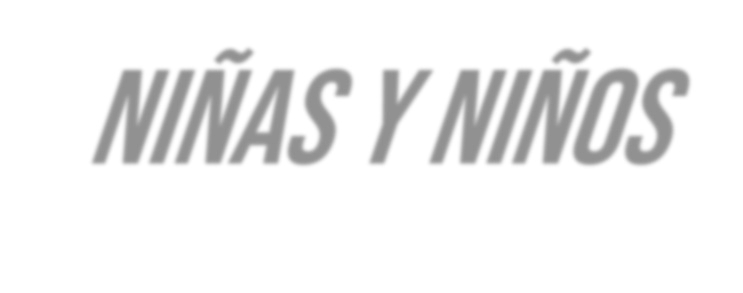 Niñas y niñosGOBIERNO DEL ESTADO DE CHIHUAHUAPRESUPUESTO DE EGRESOS 2024Presupuesto Basado en ResultadosIndicadores y Recursos Destinados a la Atención de Niñas y NiñosPRESUPUESTO DE EGRESOS 2024Presupuesto Basado en ResultadosIndicadores y Recursos Destinados a la Atención de Niñas y Niños102 - SECRETARIA GENERAL DE GOBIERNOALINEACIÓN AL PLAN ESTATAL DE DESARROLLOE102T4 - SALUD, DESARROLLO HUMANO E IDENTIDAD CHIHUAHUA - INCLUSION SOCIAL Y SUJETOS PRIORITARIOS - RESPETO DE LOS DERECHOS HUMANOSIndicadores y Recursos Destinados a la Atención de Niñas y Niñosderechos	de	Niñas,	Niños	y capacitaciónAdolescentes	en	el	Estado	de ChihuahuaPresupuesto Basado en Resultados Indicadores Transversales105 - SECRETARIA DE DESARROLLO HUMANO Y BIEN COMUNALINEACIÓN AL PLAN ESTATAL DE DESARROLLOE102T4 - SALUD, DESARROLLO HUMANO E IDENTIDAD CHIHUAHUA - INCLUSION SOCIAL Y SUJETOS PRIORITARIOS - RESPETO DE LOS DERECHOS HUMANOSIndicadores y Recursos Destinados a la Atención de Niñas y NiñosChihuahua que atienden a personas Atención Infantil y *100 en	situación	de	vulnerabilidad Centros	con mejoran  la   calidad  de   atención   y Clave de Trabajoque mejoraron la calidad de atención CAICCTAA = Centros de AtenciónInfantil y Centros con Clave de Trabajo250.00cuidadoque   mejoran   lacalidad	deatención	y cuidadoapoyados105 - SECRETARIA DE DESARROLLO HUMANO Y BIEN COMUNALINEACIÓN AL PLAN ESTATAL DE DESARROLLOE102T4 - SALUD, DESARROLLO HUMANO E IDENTIDAD CHIHUAHUA - INCLUSION SOCIAL Y SUJETOS PRIORITARIOS - RESPETO DE LOS DERECHOS HUMANOSIndicadores y Recursos Destinados a la Atención de Niñas y NiñosChihuahua, gozan del pleno ejercicio adolescentes	yadolescentes y jóvenes beneficiariosde sus derechosjuventudes       encondiciones     depobreza o pobreza extrema, beneficiarias del programaanteriores del programaPresupuesto Basado en ResultadosIndicadores Transversales105 - SECRETARIA DE DESARROLLO HUMANO Y BIEN COMUNALINEACIÓN AL PLAN ESTATAL DE DESARROLLOE102T4 - SALUD, DESARROLLO HUMANO E IDENTIDAD CHIHUAHUA - INCLUSION SOCIAL Y SUJETOS PRIORITARIOS - RESPETO DE LOS DERECHOS HUMANOSIndicadores y Recursos Destinados a la Atención de Niñas y Niños105 - SECRETARIA DE DESARROLLO HUMANO Y BIEN COMUNALINEACIÓN AL PLAN ESTATAL DE DESARROLLOE102T4 - SALUD, DESARROLLO HUMANO E IDENTIDAD CHIHUAHUA - INCLUSION SOCIAL Y SUJETOS PRIORITARIOS - RESPETO DE LOS DERECHOS HUMANOSIndicadores y Recursos Destinados a la Atención de Niñas y Niños106 - SECRETARIA DE SALUDALINEACIÓN AL PLAN ESTATAL DE DESARROLLOE101T4 - SALUD, DESARROLLO HUMANO E IDENTIDAD CHIHUAHUA - SALUD - RESPETO DE LOS DERECHOS HUMANOSIndicadores y Recursos Destinados a la Atención de Niñas y NiñosCOMPONENTEServicios	médicos	integrales Porcentaje(SMIO/SMIP)SMIO = Servicios médicos integrales1,501.00100.00C01otorgadosservicios médicos *100 integralesotorgadosotorgadosSMIP = Servicios médicos integrales programados1,501.00ACTIVIDADRealización de seguimiento a niñas y Promedio	de (VD/TNN)VD = Visitas domiciliarias19.100.16C0301niños menores de 6 añosvisitas              deseguimiento a niñas y niños menores de 6 añosTNN = Total niñas y niños menores de 6 años123.10107 - SECRETARIA DE EDUCACION Y DEPORTEALINEACIÓN AL PLAN ESTATAL DE DESARROLLOE104T4 - SALUD, DESARROLLO HUMANO E IDENTIDAD CHIHUAHUA - EDUCACION - RESPETO DE LOS DERECHOS HUMANOSPROGRAMA - 1S001A1 - PROGRAMA ESTATAL DE BECAS Y APOYOS EDUCATIVOSDEFINICIÓNTIPOBENEFICIARIOSIndicadores y Recursos Destinados a la Atención de Niñas y NiñosOBJETIVO A MEDIR	DATOS DEL INDICADORNIVEL	RESUMEN NARRATIVO	NOMBRE	FÓRMULA	METAeconómicos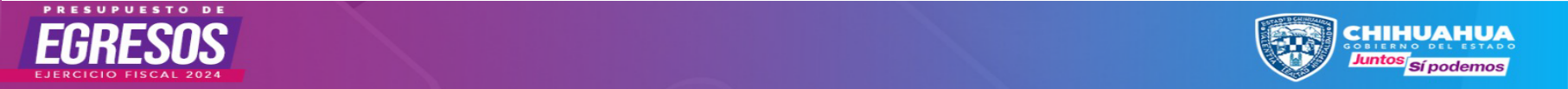 apoyos económicos presentados107 - SECRETARIA DE EDUCACION Y DEPORTEALINEACIÓN AL PLAN ESTATAL DE DESARROLLOE104T4 - SALUD, DESARROLLO HUMANO E IDENTIDAD CHIHUAHUA - EDUCACION - RESPETO DE LOS DERECHOS HUMANOSIndicadores y Recursos Destinados a la Atención de Niñas y NiñosACTIVIDAD C0303Gestión   de   trámite   de   pago   de Porcentaje	de (SOSC_O/SOS subsidios   a   Organizaciones   de   la subsidios		a C_S)*100SOSC_O = Subsidios a Organizaciones de la Sociedad Civil39.00100.00Sociedad CivilOrganizacionesde   la   Sociedad Civil otorgadosotorgadosSOSC_S = Subsidios a Organizaciones de la Sociedad Civil solicitados39.00107 - SECRETARIA DE EDUCACION Y DEPORTEALINEACIÓN AL PLAN ESTATAL DE DESARROLLOE104T4 - SALUD, DESARROLLO HUMANO E IDENTIDAD CHIHUAHUA - EDUCACION - RESPETO DE LOS DERECHOS HUMANOSIndicadores y Recursos Destinados a la Atención de Niñas y Niñosalumnos  inscritosen  primer  grado de	preescolar,primaria	y secundariade educación básica en el ciclo anterior107 - SECRETARIA DE EDUCACION Y DEPORTEALINEACIÓN AL PLAN ESTATAL DE DESARROLLOE104T4 - SALUD, DESARROLLO HUMANO E IDENTIDAD CHIHUAHUA - EDUCACION - RESPETO DE LOS DERECHOS HUMANOSIndicadores y Recursos Destinados a la Atención de Niñas y Niños107 - SECRETARIA DE EDUCACION Y DEPORTEALINEACIÓN AL PLAN ESTATAL DE DESARROLLOE104T4 - SALUD, DESARROLLO HUMANO E IDENTIDAD CHIHUAHUA - EDUCACION - RESPETO DE LOS DERECHOS HUMANOSIndicadores y Recursos Destinados a la Atención de Niñas y NiñosACTIVIDAD C0301de	violencia(CEJUM)atendidosAsignación de docentes en escuelas Promedio	de (TDEESE/TEE de educación especial del Subsistema docentes	en ESE )TDEESE = Total de docentes de educación especial del Subsistema93.008.45Estatalescuelas	deeducación especial	del Subsistema EstatalEstatalTEEESE = Total de escuelas de educación especial del Subsistema Estatal11.00107 - SECRETARIA DE EDUCACION Y DEPORTEALINEACIÓN AL PLAN ESTATAL DE DESARROLLOE104T4 - SALUD, DESARROLLO HUMANO E IDENTIDAD CHIHUAHUA - EDUCACION - RESPETO DE LOS DERECHOS HUMANOSFortalecer los servicios de educación básica para la formación integral de los estudiantes de escuelas del Sistema Educativo Estatal, a través del desarrollo de ambientes escolares que propicien el aprendizaje, la inclusión , equidad y perspectiva de género.Alumnas y alumnos	576,538	288,903	287,635Indicadores y Recursos Destinados a la Atención de Niñas y NiñosC0102programa estatal de lectura, concurso reconocimientosPEL)*100en el programa estatal de lecturaDon Quijote nos invita a leera participantes en el programa estatal de lectura, concurso Don Quijote nos invita a leerTPP_PEL = Total de participantes en el programa estatal de lectura457.00107 - SECRETARIA DE EDUCACION Y DEPORTEALINEACIÓN AL PLAN ESTATAL DE DESARROLLOE104T4 - SALUD, DESARROLLO HUMANO E IDENTIDAD CHIHUAHUA - EDUCACION - RESPETO DE LOS DERECHOS HUMANOSIndicadores y Recursos Destinados a la Atención de Niñas y NiñosACTIVIDADRealización del concurso Gobernador Porcentaje	de (NyNPCGI/TNNyNPCGI = Niñas y niños que22.000.03C0103Infantilniñas y niños que NI6EP)*100participan en democráticos el Concursoeducación básica107 - SECRETARIA DE EDUCACION Y DEPORTEALINEACIÓN AL PLAN ESTATAL DE DESARROLLOE104T4 - SALUD, DESARROLLO HUMANO E IDENTIDAD CHIHUAHUA - EDUCACION - RESPETO DE LOS DERECHOS HUMANOSIndicadores y Recursos Destinados a la Atención de Niñas y NiñosACTIVIDADRealización  de  eventos  culturales  y Porcentaje	de (NECyAR/TECNECyAR = Número de eventos29.00100.00C0106académicos en educación básicaeventos culturales yAP)*100 y	académicosrealizados	en educación básicaculturales y eventos académicos realizadosTECyAP = Total de eventos culturales y académicos programados29.00ACTIVIDAD C0201Realización	de	eventos	para Porcentaje	de (EUR/EUP) promocionar  la  expresión  incluyente eventos	de *100EUR = Eventos de UNICEF realizados3.00100.00107 - SECRETARIA DE EDUCACION Y DEPORTEALINEACIÓN AL PLAN ESTATAL DE DESARROLLOE104T4 - SALUD, DESARROLLO HUMANO E IDENTIDAD CHIHUAHUA - EDUCACION - RESPETO DE LOS DERECHOS HUMANOSIndicadores y Recursos Destinados a la Atención de Niñas y Niños107 - SECRETARIA DE EDUCACION Y DEPORTEALINEACIÓN AL PLAN ESTATAL DE DESARROLLOE104T4 - SALUD, DESARROLLO HUMANO E IDENTIDAD CHIHUAHUA - EDUCACION - RESPETO DE LOS DERECHOS HUMANOSIndicadores y Recursos Destinados a la Atención de Niñas y NiñosACTIVIDADAcompañamiento	a	los	Centros Porcentaje	de (CREI_EBBt/CCREI_EBBt = Centros Regionales de22.00100.00C0202Regionales de Educación Integral del CentrosREI_EBBt)*100Educación Integral de educaciónSubsistema EstatalRegionales	de EducaciónIntegral  Estatalesde	educación básica beneficiadosbásica beneficiados en el ciclo actualCREI_EBBt = Centros Regionales de Educación Integral de educación básica programados en el ciclo actual22.00107 - SECRETARIA DE EDUCACION Y DEPORTEALINEACIÓN AL PLAN ESTATAL DE DESARROLLOE104T4 - SALUD, DESARROLLO HUMANO E IDENTIDAD CHIHUAHUA - EDUCACION - RESPETO DE LOS DERECHOS HUMANOSIndicadores y Recursos Destinados a la Atención de Niñas y Niños108 - SECRETARIA DE TRABAJO Y PREVISION SOCIALALINEACIÓN AL PLAN ESTATAL DE DESARROLLOE210T4 - CRECIMIENTO ECONOMICO, INNOVADOR Y COMPETITIVO - JUSTICIA LABORAL - RESPETO DE LOS DERECHOS HUMANOSFomenta el cumplimiento de la legislación laboral, el respeto de los derechos de las y los trabajadores del Estado de Chihuahua, mediante la impartición de justicia en forma correcta, transparente y pronta.Las y los trabajadores del Estado de Chihuahua28,850	14,425	14,425Indicadores y Recursos Destinados a la Atención de Niñas y NiñosACTIVIDADCapacitación a los micro, pequeños y Porcentaje	de (PCCTNL/PCCPCCTNL = Personas capacitadas de3,000.00100.00C0104medianos centros de trabajo para el personasTNLP)*100los centros de trabajo en normativa108 - SECRETARIA DE TRABAJO Y PREVISION SOCIALALINEACIÓN AL PLAN ESTATAL DE DESARROLLOE210T4 - CRECIMIENTO ECONOMICO, INNOVADOR Y COMPETITIVO - JUSTICIA LABORAL - RESPETO DE LOS DERECHOS HUMANOSIndicadores y Recursos Destinados a la Atención de Niñas y Niñosinterinstitucionales de colaboraciónCICP = Convenios interinstitucionales de colaboración programados4.00115 - FISCALIA GENERAL DEL ESTADOALINEACIÓN AL PLAN ESTATAL DE DESARROLLOE404T4 - SEGURIDAD HUMANA Y PROCURACION DE JUSTICIA - PROCURACION DE JUSTICIA - RESPETO DE LOS DERECHOS HUMANOSIndicadores y Recursos Destinados a la Atención de Niñas y Niños115 - FISCALIA GENERAL DEL ESTADOALINEACIÓN AL PLAN ESTATAL DE DESARROLLOE404T4 - SEGURIDAD HUMANA Y PROCURACION DE JUSTICIA - PROCURACION DE JUSTICIA - RESPETO DE LOS DERECHOS HUMANOSIndicadores y Recursos Destinados a la Atención de Niñas y Niños126 - SECRETARIA DE SEGURIDAD PUBLICAALINEACIÓN AL PLAN ESTATAL DE DESARROLLOE401T1 - SEGURIDAD HUMANA Y PROCURACION DE JUSTICIA - SEGURIDAD CIUDADANA - PARTICIPACION CIUDADANAIndicadores y Recursos Destinados a la Atención de Niñas y NiñosC0201prevención social de la violencia con acciones	de SVPCP)*100social de la violencia con participaciónparticipación ciudadanaprevención  socialde	la	violencia con   participación ciudadana realizadasciudadana realizadasAPSVPCP = Acciones de prevención social de la violencia con participación ciudadana programadas377.00130 - SECRETARIA DE PUEBLOS Y COMUNIDADES INDIGENASALINEACIÓN AL PLAN ESTATAL DE DESARROLLOE102T4 - SALUD, DESARROLLO HUMANO E IDENTIDAD CHIHUAHUA - INCLUSION SOCIAL Y SUJETOS PRIORITARIOS - RESPETO DE LOS DERECHOS HUMANOSFortalecer el derecho a la alimentación y mejorar la nutrición de estudiantes, mediante la distribución de dotaciones alimenticias para niñas, niños y adolescentes en escuelas de nivel básico y media superior con población indígena.Población indígena	26,220	13,033	13,187Indicadores y Recursos Destinados a la Atención de Niñas y NiñosPROPOSITO	Las    niñas,    niños    y    adolescentes Porcentaje	de (NNABt/NNAPt estudiantes  de  nivel  básico  y  medio niñas,	niños		y )*100superior  en  escuelas  con  población adolescentes indígena	reciben	dotaciones  estudiantesNNABt = Niñas, niños y adolescentes beneficiadosNNAPt = Niñas, niños y adolescentes programados26,220.0026,220.00100.00alimenticiasbeneficiados   conpaquetes alimenticios401 - SERVICIOS EDUCATIVOS DEL ESTADO DE CHIHUAHUAALINEACIÓN AL PLAN ESTATAL DE DESARROLLOE104T4 - SALUD, DESARROLLO HUMANO E IDENTIDAD CHIHUAHUA - EDUCACION - RESPETO DE LOS DERECHOS HUMANOSIndicadores y Recursos Destinados a la Atención de Niñas y Niños401 - SERVICIOS EDUCATIVOS DEL ESTADO DE CHIHUAHUAALINEACIÓN AL PLAN ESTATAL DE DESARROLLOE104T4 - SALUD, DESARROLLO HUMANO E IDENTIDAD CHIHUAHUA - EDUCACION - RESPETO DE LOS DERECHOS HUMANOSIndicadores y Recursos Destinados a la Atención de Niñas y Niños401 - SERVICIOS EDUCATIVOS DEL ESTADO DE CHIHUAHUAALINEACIÓN AL PLAN ESTATAL DE DESARROLLOE104T4 - SALUD, DESARROLLO HUMANO E IDENTIDAD CHIHUAHUA - EDUCACION - RESPETO DE LOS DERECHOS HUMANOSIndicadores y Recursos Destinados a la Atención de Niñas y Niños401 - SERVICIOS EDUCATIVOS DEL ESTADO DE CHIHUAHUAALINEACIÓN AL PLAN ESTATAL DE DESARROLLOE104T4 - SALUD, DESARROLLO HUMANO E IDENTIDAD CHIHUAHUA - EDUCACION - RESPETO DE LOS DERECHOS HUMANOSIndicadores y Recursos Destinados a la Atención de Niñas y Niños401 - SERVICIOS EDUCATIVOS DEL ESTADO DE CHIHUAHUAALINEACIÓN AL PLAN ESTATAL DE DESARROLLOE104T4 - SALUD, DESARROLLO HUMANO E IDENTIDAD CHIHUAHUA - EDUCACION - RESPETO DE LOS DERECHOS HUMANOSIndicadores y Recursos Destinados a la Atención de Niñas y Niños401 - SERVICIOS EDUCATIVOS DEL ESTADO DE CHIHUAHUAALINEACIÓN AL PLAN ESTATAL DE DESARROLLOE104T4 - SALUD, DESARROLLO HUMANO E IDENTIDAD CHIHUAHUA - EDUCACION - RESPETO DE LOS DERECHOS HUMANOSIndicadores y Recursos Destinados a la Atención de Niñas y NiñosIntegración Socialcontrol escolar delos CIS realizadasTACECISC = Total de actividades de control escolar de los CIS en el calendario establecido20.00401 - SERVICIOS EDUCATIVOS DEL ESTADO DE CHIHUAHUAALINEACIÓN AL PLAN ESTATAL DE DESARROLLOE104T4 - SALUD, DESARROLLO HUMANO E IDENTIDAD CHIHUAHUA - EDUCACION - RESPETO DE LOS DERECHOS HUMANOSIndicadores y Recursos Destinados a la Atención de Niñas y NiñosPROPOSITO	Las escuelas públicas de educación Porcentaje	de (ESC_BEN/ES básica presentan ambientes escolares escuelas   federal C_BAS)*100ESC_BEN = Escuelas federal transferido beneficiadas con al menos2.00100.00favorables para el aprendizajetransferido con almenos	tresaspectos	de ambientes escolares favorables atendidostres aspectos de ambientes escolaresfavorablesESC_BAS = Total de escuelas de educación básica federal transferido2.00401 - SERVICIOS EDUCATIVOS DEL ESTADO DE CHIHUAHUAALINEACIÓN AL PLAN ESTATAL DE DESARROLLOE104T4 - SALUD, DESARROLLO HUMANO E IDENTIDAD CHIHUAHUA - EDUCACION - RESPETO DE LOS DERECHOS HUMANOSIndicadores y Recursos Destinados a la Atención de Niñas y Niñosque se cubren enlos centros de preescolar y primaria federal transferidovacantes de docentes en preescolar y primaria415 - DESARROLLO INTEGRAL DE LA FAMILIA DEL ESTADO DE CHIHUAHUAALINEACIÓN AL PLAN ESTATAL DE DESARROLLOE102T4 - SALUD, DESARROLLO HUMANO E IDENTIDAD CHIHUAHUA - INCLUSION SOCIAL Y SUJETOS PRIORITARIOS - RESPETO DE LOS DERECHOS HUMANOSIndicadores y Recursos Destinados a la Atención de Niñas y NiñosCOMPONENTEequipamientos deespacios alimentariosAcciones	de	prevención	de	la Porcentaje	de (APMR/APMP)APMR = Acciones de prevención de63,228.00100.00C02malnutrición realizadasacciones	de *100 prevención  de  la malnutriciónmalnutrición realizadasAPMP = Acciones de prevención de malnutrición programadas63,228.00ACTIVIDAD C0303Operación	y	supervisión	en	los Porcentaje	de (Sr/Sp)*100 Centros  Regionales  de  Nutrición  y supervisionesAlbergue MaternoSr = Supervisiones realizadasSp = Supervisiones programadas198.00198.00100.00415 - DESARROLLO INTEGRAL DE LA FAMILIA DEL ESTADO DE CHIHUAHUAALINEACIÓN AL PLAN ESTATAL DE DESARROLLOE102T4 - SALUD, DESARROLLO HUMANO E IDENTIDAD CHIHUAHUA - INCLUSION SOCIAL Y SUJETOS PRIORITARIOS - RESPETO DE LOS DERECHOS HUMANOSIndicadores y Recursos Destinados a la Atención de Niñas y Niños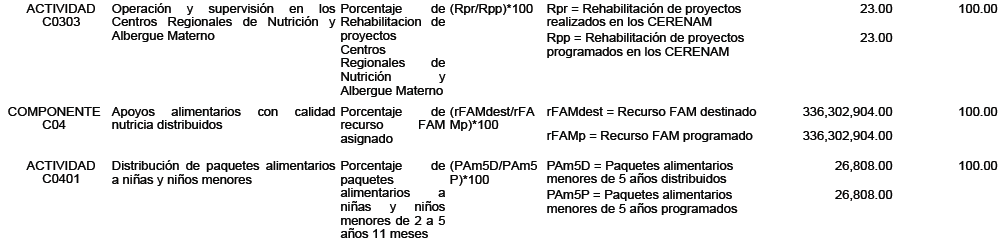 415 - DESARROLLO INTEGRAL DE LA FAMILIA DEL ESTADO DE CHIHUAHUAALINEACIÓN AL PLAN ESTATAL DE DESARROLLOE102T4 - SALUD, DESARROLLO HUMANO E IDENTIDAD CHIHUAHUA - INCLUSION SOCIAL Y SUJETOS PRIORITARIOS - RESPETO DE LOS DERECHOS HUMANOSIndicadores y Recursos Destinados a la Atención de Niñas y NiñosACTIVIDADDistribución de paquetes alimentarios Porcentaje	de (PAdcD/PAdcP) PAdcD = Paquetes alimentarios en100,668.00100.00C0407para desayunos calientespaquetes alimentarios  para desayunos calientes*100desayunos calientes distribuidos PAdcP = Paquetes alimentarios en desayunos calientes programados100,668.00ACTIVIDADDistribución de paquetes alimentarios Porcentaje	de (PAccpiD/PAccPAccpiD = Paquetes alimentarios para480.00100.00C0409a niñas y niños menores de 6 a 24 paquetespiP)*100comidas calientes a población indígenamesesalimentarios a niñas y niños menores de 6 a 24 mesesdistribuidosPAccpiP = Paquetes alimentarios para comidas calientes a población indígena programados480.00ACTIVIDADDistribución de paquetes alimentarios Porcentaje	de (RAdfD/RAdfP)RAdfD = Raciones alimentarias4,039,992.00100.00C0410en desayunos fríosraciones alimentarias	en desayuno fríos*100desayunos fríos distribuidas RAdfP = Raciones alimentarias desayunos fríos programadas4,039,992.00415 - DESARROLLO INTEGRAL DE LA FAMILIA DEL ESTADO DE CHIHUAHUAALINEACIÓN AL PLAN ESTATAL DE DESARROLLOE102T4 - SALUD, DESARROLLO HUMANO E IDENTIDAD CHIHUAHUA - INCLUSION SOCIAL Y SUJETOS PRIORITARIOS - RESPETO DE LOS DERECHOS HUMANOSIndicadores y Recursos Destinados a la Atención de Niñas y Niños415 - DESARROLLO INTEGRAL DE LA FAMILIA DEL ESTADO DE CHIHUAHUAALINEACIÓN AL PLAN ESTATAL DE DESARROLLOE102T4 - SALUD, DESARROLLO HUMANO E IDENTIDAD CHIHUAHUA - INCLUSION SOCIAL Y SUJETOS PRIORITARIOS - RESPETO DE LOS DERECHOS HUMANOSIndicadores y Recursos Destinados a la Atención de Niñas y Niñostravés de Grupos de desarrollosupervisión realizadas	para Grupos		de Desarrollosupervisión programadasCOMPONENTEApoyos	alimentarios	con	calidad Porcentaje	de (AAdJ/AApJ)AAdJ = Apoyos alimentarios4,680,000.00100.00C06nutricia distribuidos en Cd. Juárezapoyos alimentarios distribuidos	en Cd. Juárez*100distribuidos en Cd. Juárez AApJ = Apoyos alimentarios programados en Cd. Juárez4,680,000.00415 - DESARROLLO INTEGRAL DE LA FAMILIA DEL ESTADO DE CHIHUAHUAALINEACIÓN AL PLAN ESTATAL DE DESARROLLOE102T4 - SALUD, DESARROLLO HUMANO E IDENTIDAD CHIHUAHUA - INCLUSION SOCIAL Y SUJETOS PRIORITARIOS - RESPETO DE LOS DERECHOS HUMANOSPropiciar y fortalecer ámbitos positivos que permitan superar o enfrentar los efectos de la vulnerabilidad en las personas.Población del Estado de Chihuahua176,368	88,184	88,184Indicadores y Recursos Destinados a la Atención de Niñas y Niñosanálisis de datos415 - DESARROLLO INTEGRAL DE LA FAMILIA DEL ESTADO DE CHIHUAHUAALINEACIÓN AL PLAN ESTATAL DE DESARROLLOE102T4 - SALUD, DESARROLLO HUMANO E IDENTIDAD CHIHUAHUA - INCLUSION SOCIAL Y SUJETOS PRIORITARIOS - RESPETO DE LOS DERECHOS HUMANOSIndicadores y Recursos Destinados a la Atención de Niñas y NiñosCOMPONENTEAtención integral para la protección y Porcentaje	de (MPerdP	/ MPerdP = Medidas de protección142,904.00100.00C01restitución de los derechos de niñas, atención   integral MPepdR)*100 niños	y	adolescentes,	personas para la protecciónmayores	y	en	situación	de y   restitución   deespecial y restitución de derechos procesadasMPepdR = Medidas de protección142,904.00discapacidad dirigidaslos derechosespecial y restitución de derechos realizadas415 - DESARROLLO INTEGRAL DE LA FAMILIA DEL ESTADO DE CHIHUAHUAALINEACIÓN AL PLAN ESTATAL DE DESARROLLOE102T4 - SALUD, DESARROLLO HUMANO E IDENTIDAD CHIHUAHUA - INCLUSION SOCIAL Y SUJETOS PRIORITARIOS - RESPETO DE LOS DERECHOS HUMANOSIndicadores y Recursos Destinados a la Atención de Niñas y NiñosACTIVIDAD C0301de  restitución  de derechos	a migrantes realizadasActualización  del  registro  estatal  de Porcentaje	de (ArR/ArP)*100 centros atención infantil y centros de actualizacionesAedrdmP = Acciones de ejecución directa de restitución de derechos a migrantes programadasArR = Actualizaciones de registros realizados104,720.00115.00100.00asistencia socialde registrosArP = Actualizaciones de registros programados115.00415 - DESARROLLO INTEGRAL DE LA FAMILIA DEL ESTADO DE CHIHUAHUAALINEACIÓN AL PLAN ESTATAL DE DESARROLLOE102T4 - SALUD, DESARROLLO HUMANO E IDENTIDAD CHIHUAHUA - INCLUSION SOCIAL Y SUJETOS PRIORITARIOS - RESPETO DE LOS DERECHOS HUMANOSIndicadores y Recursos Destinados a la Atención de Niñas y Niños415 - DESARROLLO INTEGRAL DE LA FAMILIA DEL ESTADO DE CHIHUAHUAALINEACIÓN AL PLAN ESTATAL DE DESARROLLOE102T4 - SALUD, DESARROLLO HUMANO E IDENTIDAD CHIHUAHUA - INCLUSION SOCIAL Y SUJETOS PRIORITARIOS - RESPETO DE LOS DERECHOS HUMANOSIndicadores y Recursos Destinados a la Atención de Niñas y Niños415 - DESARROLLO INTEGRAL DE LA FAMILIA DEL ESTADO DE CHIHUAHUAALINEACIÓN AL PLAN ESTATAL DE DESARROLLOE102T4 - SALUD, DESARROLLO HUMANO E IDENTIDAD CHIHUAHUA - INCLUSION SOCIAL Y SUJETOS PRIORITARIOS - RESPETO DE LOS DERECHOS HUMANOSIndicadores y Recursos Destinados a la Atención de Niñas y Niñosmantenimiento de los espacios de esparcimientomantenimiento programadasPresupuesto Basado en Resultados Indicadores  Transversales415 - DESARROLLO INTEGRAL DE LA FAMILIA DEL ESTADO DE CHIHUAHUAALINEACIÓN AL PLAN ESTATAL DE DESARROLLOE102T4 - SALUD, DESARROLLO HUMANO E IDENTIDAD CHIHUAHUA - INCLUSION SOCIAL Y SUJETOS PRIORITARIOS - RESPETO DE LOS DERECHOS HUMANOSIndicadores y Recursos Destinados a la Atención de Niñas y NiñosACTIVIDADRealización	de	actividades	de Porcentaje	de (Atr/Atp)*100Atr = Actividades de temporada21.00100.00Semilla	Museo interactivoprogramadas21.00536	ANEXO AL PERIÓDICO OFICIAL	Sábado 30 de diciembre de 2023.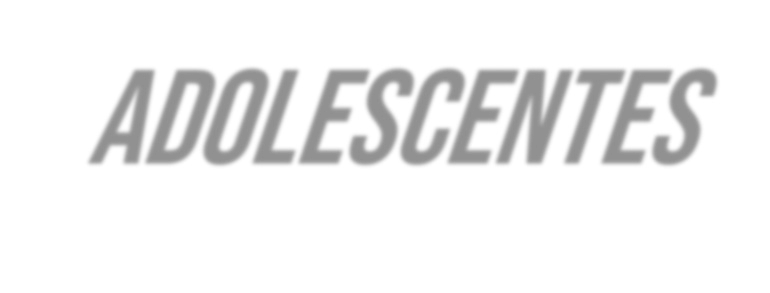 adolescentesGOBIERNO DEL ESTADO DE CHIHUAHUAPRESUPUESTO DE EGRESOS 2024Presupuesto Basado en ResultadosIndicadores y Recursos Destinados a la Atención de AdolescentesPRESUPUESTO DE EGRESOS 2024Presupuesto Basado en ResultadosIndicadores y Recursos Destinados a la Atención de AdolescentesNota:Derivado de recomendaciones por parte del SIPINNA, el anexo de adolescentes se separa en virtud de identificar los recursos destinados a este grupopoblacional especifico; sin embargo, existen clasificaciones donde el mismo recurso se destina en beneficio de las niñas, niños y adolescentes, como es el caso de la educación básica, donde la misma cantidad de recursos tiene un efecto positivo en ambos grupos de edad.102 - SECRETARIA GENERAL DE GOBIERNOALINEACIÓN AL PLAN ESTATAL DE DESARROLLOE102T4 - SALUD, DESARROLLO HUMANO E IDENTIDAD CHIHUAHUA - INCLUSION SOCIAL Y SUJETOS PRIORITARIOS - RESPETO DE LOS DERECHOS HUMANOSIndicadores y Recursos Destinados a la Atención de Adolescentesderechos	de	Niñas,	Niños	y capacitaciónAdolescentes	en	el	Estado	de Chihuahua105 - SECRETARIA DE DESARROLLO HUMANO Y BIEN COMUNALINEACIÓN AL PLAN ESTATAL DE DESARROLLOE102T4 - SALUD, DESARROLLO HUMANO E IDENTIDAD CHIHUAHUA - INCLUSION SOCIAL Y SUJETOS PRIORITARIOS - RESPETO DE LOS DERECHOS HUMANOSIndicadores y Recursos Destinados a la Atención de AdolescentesChihuahua, gozan del pleno ejercicio adolescentes	yadolescentes y jóvenes beneficiariosde sus derechosjuventudes       encondiciones     depobreza o pobreza extrema, beneficiarias del programaanteriores del programa105 - SECRETARIA DE DESARROLLO HUMANO Y BIEN COMUNALINEACIÓN AL PLAN ESTATAL DE DESARROLLOE102T4 - SALUD, DESARROLLO HUMANO E IDENTIDAD CHIHUAHUA - INCLUSION SOCIAL Y SUJETOS PRIORITARIOS - RESPETO DE LOS DERECHOS HUMANOSIndicadores y Recursos Destinados a la Atención de AdolescentesACTIVIDADConformación de comites comunitarios Porcentaje	de (COCON/COPCOCON = Comités conformados100.00100.00C0105comitésRO)*100105 - SECRETARIA DE DESARROLLO HUMANO Y BIEN COMUNALINEACIÓN AL PLAN ESTATAL DE DESARROLLOE102T4 - SALUD, DESARROLLO HUMANO E IDENTIDAD CHIHUAHUA - INCLUSION SOCIAL Y SUJETOS PRIORITARIOS - RESPETO DE LOS DERECHOS HUMANOSIndicadores y Recursos Destinados a la Atención de Adolescentes106 - SECRETARIA DE SALUDALINEACIÓN AL PLAN ESTATAL DE DESARROLLOE101T4 - SALUD, DESARROLLO HUMANO E IDENTIDAD CHIHUAHUA - SALUD - RESPETO DE LOS DERECHOS HUMANOSIndicadores y Recursos Destinados a la Atención de AdolescentesCOMPONENTEAtención médica otorgada a niños y Porentaje	de (AMNNO/AMNAMNNO = Atenciones médicas a niñas123.10100.00C03niñas menores de 6 años otorgadosatención   médica NP)*100 a  niñas  y  niñosmenores	de	6años otorgadasy niños otorgadasAMNNP = Atenciones médicas a niñas y niños programadas123.10107 - SECRETARIA DE EDUCACION Y DEPORTEALINEACIÓN AL PLAN ESTATAL DE DESARROLLOE104T4 - SALUD, DESARROLLO HUMANO E IDENTIDAD CHIHUAHUA - EDUCACION - RESPETO DE LOS DERECHOS HUMANOSIndicadores y Recursos Destinados a la Atención de Adolescentespara	apoyoseconómicosTPAE_P = Tramites de pago para apoyos económicos presentados43.00107 - SECRETARIA DE EDUCACION Y DEPORTEALINEACIÓN AL PLAN ESTATAL DE DESARROLLOE104T4 - SALUD, DESARROLLO HUMANO E IDENTIDAD CHIHUAHUA - EDUCACION - RESPETO DE LOS DERECHOS HUMANOSIndicadores y Recursos Destinados a la Atención de AdolescentesACTIVIDAD C0303Gestión   de   trámite   de   pago   de Porcentaje	de (SOSC_O/SOS subsidios   a   Organizaciones   de   la subsidios		a C_S)*100SOSC_O = Subsidios a Organizaciones de la Sociedad Civil39.00100.00Sociedad CivilOrganizacionesde   la   Sociedad Civil otorgadosotorgadosSOSC_S = Subsidios a Organizaciones de la Sociedad Civil solicitados39.00107 - SECRETARIA DE EDUCACION Y DEPORTEALINEACIÓN AL PLAN ESTATAL DE DESARROLLOE104T4 - SALUD, DESARROLLO HUMANO E IDENTIDAD CHIHUAHUA - EDUCACION - RESPETO DE LOS DERECHOS HUMANOSIndicadores y Recursos Destinados a la Atención de Adolescentes107 - SECRETARIA DE EDUCACION Y DEPORTEALINEACIÓN AL PLAN ESTATAL DE DESARROLLOE104T4 - SALUD, DESARROLLO HUMANO E IDENTIDAD CHIHUAHUA - EDUCACION - RESPETO DE LOS DERECHOS HUMANOSIndicadores y Recursos Destinados a la Atención de AdolescentesACTIVIDAD C0301de	violencia(CEJUM)atendidosAsignación de docentes en escuelas Promedio	de (TDEESE/TEE de educación especial del Subsistema docentes	en ESE )TDEESE = Total de docentes de educación especial del Subsistema93.008.45Estatalescuelas	deeducación especial	del Subsistema EstatalEstatalTEEESE = Total de escuelas de educación especial del Subsistema Estatal11.00107 - SECRETARIA DE EDUCACION Y DEPORTEALINEACIÓN AL PLAN ESTATAL DE DESARROLLOE104T4 - SALUD, DESARROLLO HUMANO E IDENTIDAD CHIHUAHUA - EDUCACION - RESPETO DE LOS DERECHOS HUMANOSIndicadores y Recursos Destinados a la Atención de Adolescentes107 - SECRETARIA DE EDUCACION Y DEPORTEALINEACIÓN AL PLAN ESTATAL DE DESARROLLOE104T4 - SALUD, DESARROLLO HUMANO E IDENTIDAD CHIHUAHUA - EDUCACION - RESPETO DE LOS DERECHOS HUMANOSBrindar servicios educativos a los estudiantes de educación media superior con acciones que aseguren su permanencia y el regreso.Estudiantes	146,206	77,082	69,124Indicadores y Recursos Destinados a la Atención de Adolescentes107 - SECRETARIA DE EDUCACION Y DEPORTEALINEACIÓN AL PLAN ESTATAL DE DESARROLLOE104T4 - SALUD, DESARROLLO HUMANO E IDENTIDAD CHIHUAHUA - EDUCACION - RESPETO DE LOS DERECHOS HUMANOSBrindar los servicios educativos de calidad a los estudiantes de escuelas del Sistema Educativo Estatal, a través del desarrollo de ambientes escolares que propicien el aprendizaje, la inclusión , equidad y perspectiva de género.Estudiantes	117,044	63,028	54,016Indicadores y Recursos Destinados a la Atención de Adolescentesproyectos para laformación integralsuperior realizadasfiguras educativas *100de	educación media superior enprogramas	de capacitaciónen los programas de capacitaciónFEMS_TMSub = Figuras educativas de educación media superior de todas las modalidades y subsistemas9,395.00107 - SECRETARIA DE EDUCACION Y DEPORTEALINEACIÓN AL PLAN ESTATAL DE DESARROLLOE104T4 - SALUD, DESARROLLO HUMANO E IDENTIDAD CHIHUAHUA - EDUCACION - RESPETO DE LOS DERECHOS HUMANOSIndicadores y Recursos Destinados a la Atención de Adolescentesel programa estatal de lectura, concurso Don Quijote nos  invita a leerprograma estatal de lectura107 - SECRETARIA DE EDUCACION Y DEPORTEALINEACIÓN AL PLAN ESTATAL DE DESARROLLOE104T4 - SALUD, DESARROLLO HUMANO E IDENTIDAD CHIHUAHUA - EDUCACION - RESPETO DE LOS DERECHOS HUMANOSIndicadores y Recursos Destinados a la Atención de AdolescentesACTIVIDADeducación básicaRealización  de  eventos  culturales  y Porcentaje	de (NECyAR/TECNECyAR = Número de eventos29.00100.00C0106académicos en educación básicaeventos culturales yAP)*100 y	académicosrealizados	en educación básicaculturales y eventos académicosrealizadosTECyAP = Total de eventos culturales y académicos  programados29.00GOBIERNO DEL ESTADO DE CHIHUAHUAPresupuesto de Egresos para el Ejercicio Fiscal 2024 Presupuesto Basado en ResultadosIndicadores Transversales107 - SECRETARIA DE EDUCACION Y DEPORTEALINEACIÓN AL PLAN ESTATAL DE DESARROLLOE104T4 - SALUD, DESARROLLO HUMANO E IDENTIDAD CHIHUAHUA - EDUCACION - RESPETO DE LOS DERECHOS HUMANOSFortalecer los servicios de educación básica para la formación integral de los estudiantes de escuelas del Sistema Educativo Estatal, a través del desarrollo de ambientes escolares que propicien el aprendizaje, la inclusión , equidad y perspectiva de género.Alumnas y alumnos	576,538	288,903	287,635Indicadores y Recursos Destinados a la Atención de Adolescentes107 - SECRETARIA DE EDUCACION Y DEPORTEALINEACIÓN AL PLAN ESTATAL DE DESARROLLOE104T4 - SALUD, DESARROLLO HUMANO E IDENTIDAD CHIHUAHUA - EDUCACION - RESPETO DE LOS DERECHOS HUMANOSIndicadores y Recursos Destinados a la Atención de Adolescentesescuelas	deeducación básicaaño actualGOBIERNO DEL ESTADO DE CHIHUAHUAPresupuesto de Egresos para el Ejercicio Fiscal 2024 Presupuesto Basado en ResultadosIndicadores Transversales107 - SECRETARIA DE EDUCACION Y DEPORTEALINEACIÓN AL PLAN ESTATAL DE DESARROLLOE104T4 - SALUD, DESARROLLO HUMANO E IDENTIDAD CHIHUAHUA - EDUCACION - RESPETO DE LOS DERECHOS HUMANOSIndicadores y Recursos Destinados a la Atención de Adolescentesperfil	vocacionalaplicado107 - SECRETARIA DE EDUCACION Y DEPORTEALINEACIÓN AL PLAN ESTATAL DE DESARROLLOE104T4 - SALUD, DESARROLLO HUMANO E IDENTIDAD CHIHUAHUA - EDUCACION - RESPETO DE LOS DERECHOS HUMANOSIndicadores y Recursos Destinados a la Atención de AdolescentesACTIVIDADeducación básica del Subsistema Estatal con libros de textoAcompañamiento	a	los	Centros Porcentaje	de (CREI_EBBt/CATESSE = Alumnas y alumnos total de educación básica del Subsistema EstatalCREI_EBBt = Centros Regionales de127,906.0022.00100.00C0202Regionales de Educación Integral del CentrosREI_EBBt)*100Educación Integral de educaciónSubsistema EstatalRegionales	de EducaciónIntegral  Estatalesde	educación básica beneficiadosbásica beneficiados en el ciclo actual CREI_EBBt = Centros Regionales de Educación Integral de educaciónbásica programados en el ciclo actual22.00GOBIERNO DEL ESTADO DE CHIHUAHUAPresupuesto de Egresos para el Ejercicio Fiscal 2024 Presupuesto Basado en ResultadosIndicadores Transversales107 - SECRETARIA DE EDUCACION Y DEPORTEALINEACIÓN AL PLAN ESTATAL DE DESARROLLOE104T4 - SALUD, DESARROLLO HUMANO E IDENTIDAD CHIHUAHUA - EDUCACION - RESPETO DE LOS DERECHOS HUMANOSIndicadores y Recursos Destinados a la Atención de AdolescentesGOBIERNO DEL ESTADO DE CHIHUAHUAPresupuesto de Egresos para el Ejercicio Fiscal 2024 Presupuesto Basado en ResultadosIndicadores  Transversales108 - SECRETARIA DE TRABAJO Y PREVISION SOCIALALINEACIÓN AL PLAN ESTATAL DE DESARROLLOE210T4 - CRECIMIENTO ECONOMICO, INNOVADOR Y COMPETITIVO - JUSTICIA LABORAL - RESPETO DE LOS DERECHOS HUMANOSFomenta el cumplimiento de la legislación laboral, el respeto de los derechos de las y los trabajadores del Estado de Chihuahua, mediante la impartición de justicia en forma correcta, transparente y pronta.Las y los trabajadores del Estado de Chihuahua28,850	14,425	14,425Indicadores y Recursos Destinados a la Atención de Adolescentescumplimiento    de    sus    obligaciones capacitadas	enlaboralIndicadores  Transversales115 - FISCALIA GENERAL DEL ESTADOALINEACIÓN AL PLAN ESTATAL DE DESARROLLOE404T4 - SEGURIDAD HUMANA Y PROCURACION DE JUSTICIA - PROCURACION DE JUSTICIA - RESPETO DE LOS DERECHOS HUMANOSIndicadores y Recursos Destinados a la Atención de AdolescentesGOBIERNO DEL ESTADO DE CHIHUAHUAPresupuesto de Egresos para el Ejercicio Fiscal 2024 Presupuesto Basado en ResultadosIndicadores  Transversales115 - FISCALIA GENERAL DEL ESTADOALINEACIÓN AL PLAN ESTATAL DE DESARROLLOE404T4 - SEGURIDAD HUMANA Y PROCURACION DE JUSTICIA - PROCURACION DE JUSTICIA - RESPETO DE LOS DERECHOS HUMANOSIndicadores y Recursos Destinados a la Atención de AdolescentesIndicadores Transversales126 - SECRETARIA DE SEGURIDAD PUBLICAALINEACIÓN AL PLAN ESTATAL DE DESARROLLOE401T1 - SEGURIDAD HUMANA Y PROCURACION DE JUSTICIA - SEGURIDAD CIUDADANA - PARTICIPACION CIUDADANAIndicadores y Recursos Destinados a la Atención de Adolescentesparticipación ciudadanaprevención  socialde	la	violencia con  participación ciudadana realizadasciudadana realizadasAPSVPCP = Acciones de prevención social de la violencia con participación ciudadana programadas377.00Presupuesto de Egresos para el Ejercicio Fiscal 2024Presupuesto Basado en Resultados Indicadores Transversales126 - SECRETARIA DE SEGURIDAD PUBLICAALINEACIÓN AL PLAN ESTATAL DE DESARROLLOE404T4 - SEGURIDAD HUMANA Y PROCURACION DE JUSTICIA - PROCURACION DE JUSTICIA - RESPETO DE LOS DERECHOS HUMANOSIndicadores y Recursos Destinados a la Atención de AdolescentesPresupuesto Basado en Resultados Indicadores  Transversales126 - SECRETARIA DE SEGURIDAD PUBLICAALINEACIÓN AL PLAN ESTATAL DE DESARROLLOE404T4 - SEGURIDAD HUMANA Y PROCURACION DE JUSTICIA - PROCURACION DE JUSTICIA - RESPETO DE LOS DERECHOS HUMANOSIndicadores y Recursos Destinados a la Atención de Adolescenteslibertad por oficial de seguridad y custodiacustodiaPresupuesto de Egresos para el Ejercicio Fiscal 2024 Presupuesto Basado en ResultadosIndicadores Transversales130 - SECRETARIA DE PUEBLOS Y COMUNIDADES INDIGENASALINEACIÓN AL PLAN ESTATAL DE DESARROLLOE102T4 - SALUD, DESARROLLO HUMANO E IDENTIDAD CHIHUAHUA - INCLUSION SOCIAL Y SUJETOS PRIORITARIOS - RESPETO DE LOS DERECHOS HUMANOSFortalecer el derecho a la alimentación y mejorar la nutrición de estudiantes, mediante la distribución de dotaciones alimenticias para niñas, niños y adolescentes en escuelas de nivel básico y media superior con población indígena.Población indígena	26,220	13,033	13,187Indicadores y Recursos Destinados a la Atención de AdolescentesPROPOSITO	Las   niñas,   niños   y   adolescentes Porcentaje	de (NNABt/NNAPt estudiantes  de nivel  básico  y medio niñas,	niños		y )*100superior  en  escuelas  con  población adolescentes indígena	reciben	dotaciones estudiantesNNABt = Niñas, niños y adolescentes beneficiadosNNAPt = Niñas, niños y adolescentes programados26,220.0026,220.00100.00alimenticiasbeneficiados  conpaquetes alimenticiosPresupuesto de Egresos para el Ejercicio Fiscal 2024Presupuesto Basado en Resultados Indicadores  Transversales401 - SERVICIOS EDUCATIVOS DEL ESTADO DE CHIHUAHUAALINEACIÓN AL PLAN ESTATAL DE DESARROLLOE104T4 - SALUD, DESARROLLO HUMANO E IDENTIDAD CHIHUAHUA - EDUCACION - RESPETO DE LOS DERECHOS HUMANOSIndicadores y Recursos Destinados a la Atención de AdolescentesFIN	Contribuir a ampliar y/o mantener la Tasa	de (ALU_EGR_ED ALU_EGR_EDUC_BAS = Alumnos y cobertura en educación básica en sus terminación de la UC_BAS/POB_ alumnas egresados de educación56,110.0084.51COMPONENTEdistintos	niveles	y	modalidades educación básica 14AÑOS)*100mediante	la	oferta	del	servicio escolarizadaeducativo en escuelas públicasServicio educativo para la población Porcentaje	de (1-básica en escuelas de estadoPOB_14AÑOS = Población total de 14 añosEGSECN = Alumnas y alumnos de66,393.0038,695.003.35C01de 0 a 14 años de educación básica abandono	en (((MATSECN_1 secundaria egresados en el ciclo actualen	sus	diferentes	niveles	y educación modalidades		en	escuelas	federal secundaria)-(NI1SECN_1)+NI1SECN_1 = Alumnas y alumnos de nuevo ingreso a primero de secundaria42,237.00transferido otorgadofederal transferido (EGSECN))/TM del ciclo n +1ATSECN))*100GOBIERNO DEL ESTADO DE CHIHUAHUAPresupuesto de Egresos para el Ejercicio Fiscal 2024 Presupuesto Basado en ResultadosIndicadores  Transversales401 - SERVICIOS EDUCATIVOS DEL ESTADO DE CHIHUAHUAALINEACIÓN AL PLAN ESTATAL DE DESARROLLOE104T4 - SALUD, DESARROLLO HUMANO E IDENTIDAD CHIHUAHUA - EDUCACION - RESPETO DE LOS DERECHOS HUMANOSIndicadores y Recursos Destinados a la Atención de Adolescenteslas necesidades del servicio educativoatendidas  en  loscentros de trabajo administrativosmateriales en los centros de trabajo administrativos recibidasGOBIERNO DEL ESTADO DE CHIHUAHUAPresupuesto de Egresos para el Ejercicio Fiscal 2024 Presupuesto Basado en ResultadosIndicadoresTransversales404 - COLEGIO DE BACHILLERES DEL ESTADO DE CHIHUAHUAALINEACIÓN AL PLAN ESTATAL DE DESARROLLOE104T4 - SALUD, DESARROLLO HUMANO E IDENTIDAD CHIHUAHUA - EDUCACION - RESPETO DE LOS DERECHOS HUMANOSSe orienta a elevar la permanencia y cobertura estatal en el Nivel Medio Superior mediante estrategias que impulsen la calidad de los servicios educativos de los alumnos del Colegio de Bachilleres del Estado de Chihuahua.Alumnos y alumnas de Colegio de Bachilleres43,250	25,001	18,249Indicadores y Recursos Destinados a la Atención de AdolescentesGOBIERNO DEL ESTADO DE CHIHUAHUAPresupuesto de Egresos para el Ejercicio Fiscal 2024 Presupuesto Basado en ResultadosIndicadores Transversales407 - COLEGIO DE EDUCACION PROFESIONAL TECNICA DEL ESTADO DE CHIHUAHUAALINEACIÓN AL PLAN ESTATAL DE DESARROLLOE104T4 - SALUD, DESARROLLO HUMANO E IDENTIDAD CHIHUAHUA - EDUCACION - RESPETO DE LOS DERECHOS HUMANOSOtorgar las oportunidades de ingreso, permanencia y culminación escolar a las y los estudiantes de Educación en Bachillerato Tecnológico, mediante acciones que permitan una formación educativa integral.Alumnas y alumnos	10,000	4,000	6,000Indicadores y Recursos Destinados a la Atención de AdolescentesPROPOSITO	Alumnas  y  alumnos  del  Colegio  de Variación((AIAA/MTAA)-AIAA = Alumnado inscrito en el año10,000.002.04Educación   Profesional   Técnica   del porcentual	de 1)*100Estado de Chihuahua permanecen de alumnas	yactualMTAA =  Matrícula total del año anterior9,800.00acuerdo al plan de estudiosalumnosatendidos   en   elsubsistema educativoGOBIERNO DEL ESTADO DE CHIHUAHUAPresupuesto de Egresos para el Ejercicio Fiscal 2024 Presupuesto Basado en ResultadosIndicadores Transversales407 - COLEGIO DE EDUCACION PROFESIONAL TECNICA DEL ESTADO DE CHIHUAHUAALINEACIÓN AL PLAN ESTATAL DE DESARROLLOE104T4 - SALUD, DESARROLLO HUMANO E IDENTIDAD CHIHUAHUA - EDUCACION - RESPETO DE LOS DERECHOS HUMANOSIndicadores y Recursos Destinados a la Atención de AdolescentesPresupuesto de Egresos para el Ejercicio Fiscal 2024 Presupuesto Basado en ResultadosIndicadores  Transversales415 - DESARROLLO INTEGRAL DE LA FAMILIA DEL ESTADO DE CHIHUAHUAALINEACIÓN AL PLAN ESTATAL DE DESARROLLOE102T4 - SALUD, DESARROLLO HUMANO E IDENTIDAD CHIHUAHUA - INCLUSION SOCIAL Y SUJETOS PRIORITARIOS - RESPETO DE LOS DERECHOS HUMANOSIndicadores y Recursos Destinados a la Atención de Adolescentesequipamientos  deespacios alimentarios415 - DESARROLLO INTEGRAL DE LA FAMILIA DEL ESTADO DE CHIHUAHUAALINEACIÓN AL PLAN ESTATAL DE DESARROLLOE102T4 - SALUD, DESARROLLO HUMANO E IDENTIDAD CHIHUAHUA - INCLUSION SOCIAL Y SUJETOS PRIORITARIOS - RESPETO DE LOS DERECHOS HUMANOSIndicadores y Recursos Destinados a la Atención de AdolescentesACTIVIDADmenores de 2 a 5años 11 mesesDistribución de paquetes alimentarios Porcentaje	de (PAdcD/PAdcP) PAdcD = Paquetes alimentarios en100,668.00100.00C0407para desayunos calientespaquetes alimentarios  para desayunos calientes*100desayunos calientes distribuidos PAdcP = Paquetes alimentarios en desayunos calientes programados100,668.00Presupuesto de Egresos para el Ejercicio Fiscal 2024Presupuesto Basado en Resultados Indicadores Transversales415 - DESARROLLO INTEGRAL DE LA FAMILIA DEL ESTADO DE CHIHUAHUAALINEACIÓN AL PLAN ESTATAL DE DESARROLLOE102T4 - SALUD, DESARROLLO HUMANO E IDENTIDAD CHIHUAHUA - INCLUSION SOCIAL Y SUJETOS PRIORITARIOS - RESPETO DE LOS DERECHOS HUMANOSIndicadores y Recursos Destinados a la Atención de Adolescentesmenores  de  6  acomidas calientes a población indígenaC0411acciones	de p)*100control	yprogramación	a programasalimentariosprogramación a programas alimentarios realizadosAcpPAp = Acciones de control y programación a programas alimentarios programadas804.00415 - DESARROLLO INTEGRAL DE LA FAMILIA DEL ESTADO DE CHIHUAHUAALINEACIÓN AL PLAN ESTATAL DE DESARROLLOE102T4 - SALUD, DESARROLLO HUMANO E IDENTIDAD CHIHUAHUA - INCLUSION SOCIAL Y SUJETOS PRIORITARIOS - RESPETO DE LOS DERECHOS HUMANOSIndicadores y Recursos Destinados a la Atención de AdolescentesCd. JuárezGOBIERNO DEL ESTADO DE CHIHUAHUAPresupuesto de Egresos para el Ejercicio Fiscal 2024 Presupuesto Basado en ResultadosIndicadores Transversales415 - DESARROLLO INTEGRAL DE LA FAMILIA DEL ESTADO DE CHIHUAHUAALINEACIÓN AL PLAN ESTATAL DE DESARROLLOE102T4 - SALUD, DESARROLLO HUMANO E IDENTIDAD CHIHUAHUA - INCLUSION SOCIAL Y SUJETOS PRIORITARIOS - RESPETO DE LOS DERECHOS HUMANOSPropiciar  y  fortalecer  ámbitos  positivos  que  permitan  superar  o  enfrentar  los efectos de la vulnerabilidad en las personas.Población del Estado de Chihuahua176,368	88,184	88,184Indicadores y Recursos Destinados a la Atención de Adolescentesanálisis de datos415 - DESARROLLO INTEGRAL DE LA FAMILIA DEL ESTADO DE CHIHUAHUAALINEACIÓN AL PLAN ESTATAL DE DESARROLLOE102T4 - SALUD, DESARROLLO HUMANO E IDENTIDAD CHIHUAHUA - INCLUSION SOCIAL Y SUJETOS PRIORITARIOS - RESPETO DE LOS DERECHOS HUMANOSIndicadores y Recursos Destinados a la Atención de Adolescentes415 - DESARROLLO INTEGRAL DE LA FAMILIA DEL ESTADO DE CHIHUAHUAALINEACIÓN AL PLAN ESTATAL DE DESARROLLOE102T4 - SALUD, DESARROLLO HUMANO E IDENTIDAD CHIHUAHUA - INCLUSION SOCIAL Y SUJETOS PRIORITARIOS - RESPETO DE LOS DERECHOS HUMANOSIndicadores y Recursos Destinados a la Atención de Adolescentes415 - DESARROLLO INTEGRAL DE LA FAMILIA DEL ESTADO DE CHIHUAHUAALINEACIÓN AL PLAN ESTATAL DE DESARROLLOE102T4 - SALUD, DESARROLLO HUMANO E IDENTIDAD CHIHUAHUA - INCLUSION SOCIAL Y SUJETOS PRIORITARIOS - RESPETO DE LOS DERECHOS HUMANOSIndicadores y Recursos Destinados a la Atención de Adolescenteseventos con costo en espacios de esparcimientorealizadosAeccp = Atención de eventos con costo en espacios de esparcimiento248.00ACTIVIDADSupervisión  y  mantenimiento  de  los Porcentaje	de (Asmr/Asmp)Asmr = Acciones de supervisión y642.00100.00C0303espacios de esparcimiento realizadasacciones           de *100supervisión y mantenimiento de los espacios de esparcimientomantenimiento realizadasAsmp = Acciones de supervisión y mantenimiento programadas642.00415 - DESARROLLO INTEGRAL DE LA FAMILIA DEL ESTADO DE CHIHUAHUAALINEACIÓN AL PLAN ESTATAL DE DESARROLLOE102T4 - SALUD, DESARROLLO HUMANO E IDENTIDAD CHIHUAHUA - INCLUSION SOCIAL Y SUJETOS PRIORITARIOS - RESPETO DE LOS DERECHOS HUMANOSIndicadores y Recursos Destinados a la Atención de AdolescentesACTIVIDADRealización	de	actividades	de Porcentaje	de (Atr/Atp)*100Atr = Actividades de temporada21.00100.00Semilla	Museo interactivoprogramadas21.00426 - INSTITUTO CHIHUAHUENSE DE LA JUVENTUDALINEACIÓN AL PLAN ESTATAL DE DESARROLLOE103T1 - SALUD, DESARROLLO HUMANO E IDENTIDAD CHIHUAHUA - JUVENTUD - PARTICIPACION CIUDADANAEntrega de apoyos económicos a adolescentes y jóvenes de 12 a 29 años de edad, para impulsar su desarrollo integral y fomentar la creación de proyectos sociales y comunitarios.Jóvenes entre 12 a 29 años	2,436	1,218	1,218Indicadores y Recursos Destinados a la Atención de AdolescentesACTIVIDADRealización	de	entrevistas	a Porcentaje	de (ER/EP)*100ER = Entrevistas realizadas40.00100.00C0102aspirantesentrevistas realizadasEP = Entrevistas programadas40.00440 - SUBSISTEMA DE PREPARATORIA ABIERTA Y TELEBACHILLERATO DEL ESTADO DE CHIHUAHUAALINEACIÓN AL PLAN ESTATAL DE DESARROLLOE104T2 - SALUD, DESARROLLO HUMANO E IDENTIDAD CHIHUAHUA - EDUCACION - TRANSPARENCIA Y RENDICION DE CUENTASIndicadores y Recursos Destinados a la Atención de AdolescentescomunitariosComunitarios440 - SUBSISTEMA DE PREPARATORIA ABIERTA Y TELEBACHILLERATO DEL ESTADO DE CHIHUAHUAALINEACIÓN AL PLAN ESTATAL DE DESARROLLOE104T2 - SALUD, DESARROLLO HUMANO E IDENTIDAD CHIHUAHUA - EDUCACION - TRANSPARENCIA Y RENDICION DE CUENTASIndicadores y Recursos Destinados a la Atención de AdolescentesPROPOSITO	Personas de 15 a 18 años reciben la Variación(MTEt/MTEt_1)MTEt = Total de estudiantes ciclo actual4,617.00105.75educación   media   superior   en   los porcentual	de *100telebachilleratos  estado-municipioestudiantes en los Telebachilleratos Estado-MunicipioMTEt_1 = Total de estudiantes inscritosen el ciclo anterior4,366.00582	ANEXO AL PERIÓDICO OFICIAL	Sábado 30 de diciembre de 2023.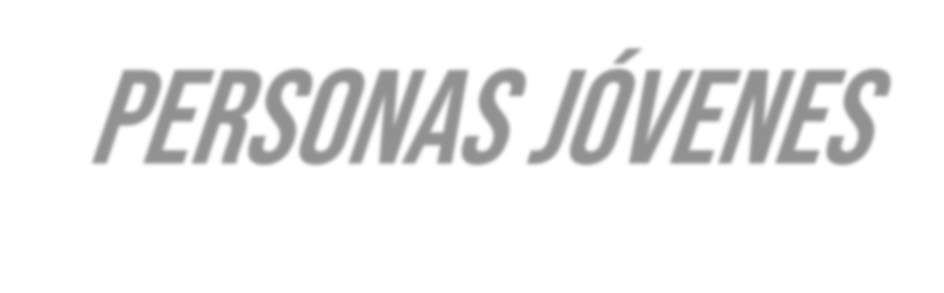 Personas jóvenesGOBIERNO DEL ESTADO DE CHIHUAHUAPRESUPUESTO DE EGRESOS 2024Presupuesto Basado en ResultadosIndicadores y Recursos Destinados a la Atención de JóvenesGOBIERNO DEL ESTADO DE CHIHUAHUAPRESUPUESTO DE EGRESOS 2024Presupuesto Basado en ResultadosIndicadores y Recursos Destinados a la Atención de JóvenesPRESUPUESTO DE EGRESOS 2024Presupuesto Basado en ResultadosIndicadores y Recursos Destinados a la Atención de Jóvenes106 - SECRETARIA DE SALUDALINEACIÓN AL PLAN ESTATAL DE DESARROLLOE101T1 - SALUD, DESARROLLO HUMANO E IDENTIDAD CHIHUAHUA - SALUD - PARTICIPACION CIUDADANAIndicadores y Recursos Destinados a la Atención de JóvenesACTIVIDADRealización de monitoreo de consultas Porcentaje(PARTPV/PARPARTPV = Personas que acuden a5,000.00100.00C0201de    primera    vez    en    los    centros personas	que TPAP)*100 comunitarios	de	salud	metal	y acuden   a   recibirrecibir un tratamiento por primera vezPARTPAP = Personas que acuden a5,000.00adiccionesun	tratamientopor primera vezrecibir un tratamiento por primera vez programadas107 - SECRETARIA DE EDUCACION Y DEPORTEALINEACIÓN AL PLAN ESTATAL DE DESARROLLOE104T4 - SALUD, DESARROLLO HUMANO E IDENTIDAD CHIHUAHUA - EDUCACION - RESPETO DE LOS DERECHOS HUMANOSIndicadores y Recursos Destinados a la Atención de JóvenesACTIVIDADRealización  de  trámite  de  pago  para Porcentaje	de (TPAE_A/TPAE TPAE_A = Tramites de pago para43.00100.00C0104apoyos económicostrámites  de  pago _P)*100 para	apoyos económicosaprobadosapoyos económicos aprobados TPAE_P = Tramites de pago para apoyos económicos presentados43.00107 - SECRETARIA DE EDUCACION Y DEPORTEALINEACIÓN AL PLAN ESTATAL DE DESARROLLOE104T4 - SALUD, DESARROLLO HUMANO E IDENTIDAD CHIHUAHUA - EDUCACION - RESPETO DE LOS DERECHOS HUMANOSGarantizar el derecho al servicio educativo a la población de 18 a 23 años de edad en las diferentes modalidades de la educación superior con una visión inclusiva, equitativa y con perspectiva de género.Población	114,965	53,901	61,064Indicadores y Recursos Destinados a la Atención de Jóvenes23	años con servicio	de coordinación para la	educación superiorpúblicas y privadas del ciclo actual PEMSP_PyPt1 = Población egresada de educación media superior depreparatorias públicas y privadas delciclo anterior56,110.00108 - SECRETARIA DE TRABAJO Y PREVISION SOCIALALINEACIÓN AL PLAN ESTATAL DE DESARROLLOE203T4 - CRECIMIENTO ECONOMICO, INNOVADOR Y COMPETITIVO - CAPITAL HUMANO Y EMPLEO - RESPETO DE LOS DERECHOS HUMANOSIndicadores y Recursos Destinados a la Atención de JóvenesACTIVIDAD C0102Registro   de   solicitantes   de   empleo Porcentaje	de (SR/SP)*100 canalizados para capacitación para la solicitantesSR = Solicitantes registrados para capacitación2,400.00100.00empleabilidadregistradosSP = Solicitantes programados para capacitación2,400.00GOBIERNO DEL ESTADO DE CHIHUAHUAPresupuesto de Egresos para el Ejercicio Fiscal 2024 Presupuesto Basado en ResultadosIndicadores  Transversales108 - SECRETARIA DE TRABAJO Y PREVISION SOCIALALINEACIÓN AL PLAN ESTATAL DE DESARROLLOE203T4 - CRECIMIENTO ECONOMICO, INNOVADOR Y COMPETITIVO - CAPITAL HUMANO Y EMPLEO - RESPETO DE LOS DERECHOS HUMANOSIndicadores y Recursos Destinados a la Atención de Jóvenesy	profesionistas concertadastécnicas y profesionistas registradas programadasPresupuesto de Egresos para el Ejercicio Fiscal 2024Presupuesto Basado en Resultados Indicadores Transversales401 - SERVICIOS EDUCATIVOS DEL ESTADO DE CHIHUAHUAALINEACIÓN AL PLAN ESTATAL DE DESARROLLOE104T4 - SALUD, DESARROLLO HUMANO E IDENTIDAD CHIHUAHUA - EDUCACION - RESPETO DE LOS DERECHOS HUMANOSIndicadores y Recursos Destinados a la Atención de Jóvenesestado de Chihuahuay	posgrado CA)-1)*100federal transferidoalumnos y docentes atendidos por cam Chihuahua y cam JuárezMAT_NORM = Matrícula de alumnas, alumnos y docentes atendidos por la normal rural Ricardo Flores Magón y normal experimental Miguel HidalgoMATR_ALUM_ATEN_CA = Matrículade alumnas, alumnos y docentes de las instituciones adscritas a SEECH en el ciclo anterior952.001,333.00Presupuesto de Egresos para el Ejercicio Fiscal 2024 Presupuesto Basado en ResultadosIndicadores Transversales401 - SERVICIOS EDUCATIVOS DEL ESTADO DE CHIHUAHUAALINEACIÓN AL PLAN ESTATAL DE DESARROLLOE104T4 - SALUD, DESARROLLO HUMANO E IDENTIDAD CHIHUAHUA - EDUCACION - RESPETO DE LOS DERECHOS HUMANOSIndicadores y Recursos Destinados a la Atención de Jóveneslas necesidades del servicio educativoatendidas  en  loscentros de trabajo administrativosmateriales en los centros de trabajo administrativos recibidas402 - UNIVERSIDAD TECNOLOGICA DE CHIHUAHUAALINEACIÓN AL PLAN ESTATAL DE DESARROLLOE104T4 - SALUD, DESARROLLO HUMANO E IDENTIDAD CHIHUAHUA - EDUCACION - RESPETO DE LOS DERECHOS HUMANOSIndicadores y Recursos Destinados a la Atención de Jóvenesresponsables	y	con	solidas espacios    acorde competencias para el desarrollo de las a    su    formaciónexigencias del entorno globalacadémicaPresupuesto de Egresos para el Ejercicio Fiscal 2024Presupuesto Basado en Resultados Indicadores  Transversales402 - UNIVERSIDAD TECNOLOGICA DE CHIHUAHUAALINEACIÓN AL PLAN ESTATAL DE DESARROLLOE104T4 - SALUD, DESARROLLO HUMANO E IDENTIDAD CHIHUAHUA - EDUCACION - RESPETO DE LOS DERECHOS HUMANOSIndicadores y Recursos Destinados a la Atención de Jóvenes403 - UNIVERSIDAD TECNOLOGICA DE CIUDAD JUAREZALINEACIÓN AL PLAN ESTATAL DE DESARROLLOE104T2 - SALUD, DESARROLLO HUMANO E IDENTIDAD CHIHUAHUA - EDUCACION - TRANSPARENCIA Y RENDICION DE CUENTASBrindar servicios educativos a las alumnas y alumnos de educación superior con acciones que aseguren su permanencia y su egreso.Alumnas y alumnos	9,000	4,958	4,042Indicadores y Recursos Destinados a la Atención de JóvenesGOBIERNO DEL ESTADO DE CHIHUAHUAPresupuesto de Egresos para el Ejercicio Fiscal 2024 Presupuesto Basado en ResultadosIndicadores Transversales403 - UNIVERSIDAD TECNOLOGICA DE CIUDAD JUAREZALINEACIÓN AL PLAN ESTATAL DE DESARROLLOE104T2 - SALUD, DESARROLLO HUMANO E IDENTIDAD CHIHUAHUA - EDUCACION - TRANSPARENCIA Y RENDICION DE CUENTASFortalecer los esquemas de vinculación con el sector productivo, social y público, para mejorar la pertinencia educativa y la gestión administrativa.Alumnas y alumnos	9,000	4,958	4,042Indicadores y Recursos Destinados a la Atención de JóvenesGOBIERNO DEL ESTADO DE CHIHUAHUAPresupuesto de Egresos para el Ejercicio Fiscal 2024 Presupuesto Basado en ResultadosIndicadores Transversales405 - INSTITUTO TECNOLOGICO SUPERIOR DE NUEVO CASAS GRANDESALINEACIÓN AL PLAN ESTATAL DE DESARROLLOE104T4 - SALUD, DESARROLLO HUMANO E IDENTIDAD CHIHUAHUA - EDUCACION - RESPETO DE LOS DERECHOS HUMANOSIndicadores y Recursos Destinados a la Atención de Jóvenesen su educación superiorincorporados(as)en	el	sector laboralGOBIERNO DEL ESTADO DE CHIHUAHUAPresupuesto de Egresos para el Ejercicio Fiscal 2024 Presupuesto Basado en ResultadosIndicadores Transversales405 - INSTITUTO TECNOLOGICO SUPERIOR DE NUEVO CASAS GRANDESALINEACIÓN AL PLAN ESTATAL DE DESARROLLOE104T4 - SALUD, DESARROLLO HUMANO E IDENTIDAD CHIHUAHUA - EDUCACION - RESPETO DE LOS DERECHOS HUMANOSGarantizar el derecho al servicio educativo a los egresados de educación media superior, en los programas de educación con equidad, inclusión y perspectiva de género.Alumnas y alumnos	1,626	964 	662Indicadores y Recursos Destinados a la Atención de Jóveneseducación superior tecnológicaeducación   media superiorGOBIERNO DEL ESTADO DE CHIHUAHUAPresupuesto de Egresos para el Ejercicio Fiscal 2024 Presupuesto Basado en ResultadosIndicadores Transversales406 - COLEGIO DE ESTUDIOS CIENTIFICOS Y TECNOLOGICOS DEL ESTADO DE CHIHUAHUAALINEACIÓN AL PLAN ESTATAL DE DESARROLLOE104T4 - SALUD, DESARROLLO HUMANO E IDENTIDAD CHIHUAHUA - EDUCACION - RESPETO DE LOS DERECHOS HUMANOSIndicadores y Recursos Destinados a la Atención de JóvenesGOBIERNO DEL ESTADO DE CHIHUAHUAPresupuesto de Egresos para el Ejercicio Fiscal 2024 Presupuesto Basado en ResultadosIndicadores  Transversales406 - COLEGIO DE ESTUDIOS CIENTIFICOS Y TECNOLOGICOS DEL ESTADO DE CHIHUAHUAALINEACIÓN AL PLAN ESTATAL DE DESARROLLOE104T4 - SALUD, DESARROLLO HUMANO E IDENTIDAD CHIHUAHUA - EDUCACION - RESPETO DE LOS DERECHOS HUMANOSIndicadores y Recursos Destinados a la Atención de JóvenesPROPOSITO	El personal directivo y docente de los Porcentaje	del (NPDDS/NPDD  NPDDS = Número de personal docente411.00100.00GOBIERNO DEL ESTADO DE CHIHUAHUAPresupuesto de Egresos para el Ejercicio Fiscal 2024 Presupuesto Basado en ResultadosIndicadores Transversales406 - COLEGIO DE ESTUDIOS CIENTIFICOS Y TECNOLOGICOS DEL ESTADO DE CHIHUAHUAALINEACIÓN AL PLAN ESTATAL DE DESARROLLOE104T4 - SALUD, DESARROLLO HUMANO E IDENTIDAD CHIHUAHUA - EDUCACION - RESPETO DE LOS DERECHOS HUMANOSOtorgar las oportunidades de ingreso, permanencia y culminación escolar a las y los estudiantes de Educación en Bachillerato, mediante acciones que permitan una formación educativa integral.Alumnas y alumnos	2,720	1,451	1,269Indicadores y Recursos Destinados a la Atención de Jóvenesservicios	educativos	de	manera  oportunaoportuna, eficaz y eficienteestudiantes que egresan de secundaria en el periodo406 - COLEGIO DE ESTUDIOS CIENTIFICOS Y TECNOLOGICOS DEL ESTADO DE CHIHUAHUAALINEACIÓN AL PLAN ESTATAL DE DESARROLLOE104T4 - SALUD, DESARROLLO HUMANO E IDENTIDAD CHIHUAHUA - EDUCACION - RESPETO DE LOS DERECHOS HUMANOSOtorgar las oportunidades de ingreso, permanencia y culminación escolar a las y los estudiantes de Educación en Bachillerato Tecnológico, mediante acciones que permitan una formación educativa integral.Alumnas y alumnos	13,870	6,766	7,104Indicadores y Recursos Destinados a la Atención de JóvenesGOBIERNO DEL ESTADO DE CHIHUAHUAPresupuesto de Egresos para el Ejercicio Fiscal 2024 Presupuesto Basado en ResultadosIndicadores Transversales415 - DESARROLLO INTEGRAL DE LA FAMILIA DEL ESTADO DE CHIHUAHUAALINEACIÓN AL PLAN ESTATAL DE DESARROLLOE102T4 - SALUD, DESARROLLO HUMANO E IDENTIDAD CHIHUAHUA - INCLUSION SOCIAL Y SUJETOS PRIORITARIOS - RESPETO DE LOS DERECHOS HUMANOSIndicadores y Recursos Destinados a la Atención de Jóvenes415 - DESARROLLO INTEGRAL DE LA FAMILIA DEL ESTADO DE CHIHUAHUAALINEACIÓN AL PLAN ESTATAL DE DESARROLLOE102T4 - SALUD, DESARROLLO HUMANO E IDENTIDAD CHIHUAHUA - INCLUSION SOCIAL Y SUJETOS PRIORITARIOS - RESPETO DE LOS DERECHOS HUMANOSIndicadores y Recursos Destinados a la Atención de JóvenesGOBIERNO DEL ESTADO DE CHIHUAHUAPresupuesto de Egresos para el Ejercicio Fiscal 2024 Presupuesto Basado en ResultadosIndicadores Transversales415 - DESARROLLO INTEGRAL DE LA FAMILIA DEL ESTADO DE CHIHUAHUAALINEACIÓN AL PLAN ESTATAL DE DESARROLLOE102T4 - SALUD, DESARROLLO HUMANO E IDENTIDAD CHIHUAHUA - INCLUSION SOCIAL Y SUJETOS PRIORITARIOS - RESPETO DE LOS DERECHOS HUMANOSIndicadores y Recursos Destinados a la Atención de JóvenesACTIVIDAD C0301Valoración   del   estado   nutricional   y Porcentaje	de (VembR/Vemb capacitación	en	los	Centros  valoraciones		a P)*100 Regionales  de  Nutrición  y  Albergue embarazadasMaternoVembR = Valoraciones a embarazadas realizadasVembP = Valoraciones a embarazadas programadas1,521.001,521.00100.00418 - UNIVERSIDAD AUTONOMA DE CHIHUAHUAALINEACIÓN AL PLAN ESTATAL DE DESARROLLOE104T4 - SALUD, DESARROLLO HUMANO E IDENTIDAD CHIHUAHUA - EDUCACION - RESPETO DE LOS DERECHOS HUMANOSIndicadores y Recursos Destinados a la Atención de JóvenesGOBIERNO DEL ESTADO DE CHIHUAHUAPresupuesto de Egresos para el Ejercicio Fiscal 2024 Presupuesto Basado en ResultadosIndicadores Transversales418 - UNIVERSIDAD AUTONOMA DE CHIHUAHUAALINEACIÓN AL PLAN ESTATAL DE DESARROLLOE104T4 - SALUD, DESARROLLO HUMANO E IDENTIDAD CHIHUAHUA - EDUCACION - RESPETO DE LOS DERECHOS HUMANOSIndicadores y Recursos Destinados a la Atención de JóvenesGOBIERNO DEL ESTADO DE CHIHUAHUAPresupuesto de Egresos para el Ejercicio Fiscal 2024 Presupuesto Basado en ResultadosIndicadoresTransversales418 - UNIVERSIDAD AUTONOMA DE CHIHUAHUAALINEACIÓN AL PLAN ESTATAL DE DESARROLLOE104T4 - SALUD, DESARROLLO HUMANO E IDENTIDAD CHIHUAHUA - EDUCACION - RESPETO DE LOS DERECHOS HUMANOSIndicadores y Recursos Destinados a la Atención de Jóvenessu buena calidadGOBIERNO DEL ESTADO DE CHIHUAHUAPresupuesto de Egresos para el Ejercicio Fiscal 2024 Presupuesto Basado en ResultadosIndicadores  Transversales418 - UNIVERSIDAD AUTONOMA DE CHIHUAHUAALINEACIÓN AL PLAN ESTATAL DE DESARROLLOE104T4 - SALUD, DESARROLLO HUMANO E IDENTIDAD CHIHUAHUA - EDUCACION - RESPETO DE LOS DERECHOS HUMANOSIndicadores y Recursos Destinados a la Atención de JóvenesPROPOSITO	Las    alumnas    y    los    alumnos    de Porcentaje	de (MTPOS/MTPE  MTPOS = Matrícula total de posgrado posgrado de la Universidad Autónoma profesionistas		a CH)*1001,036.0012.33de Chihuahua concluyen su educación nivel	posgrado superior	con	eficiente	formación del		estadoMTPECH = Matrícula total de posgradoen el estado de Chihuahua8,400.00integralatendidas   por   laUniversidad Autónoma	de Chihuahua (UACH)GOBIERNO DEL ESTADO DE CHIHUAHUAPresupuesto de Egresos para el Ejercicio Fiscal 2024 Presupuesto Basado en ResultadosIndicadores  Transversales418 - UNIVERSIDAD AUTONOMA DE CHIHUAHUAALINEACIÓN AL PLAN ESTATAL DE DESARROLLOE104T4 - SALUD, DESARROLLO HUMANO E IDENTIDAD CHIHUAHUA - EDUCACION - RESPETO DE LOS DERECHOS HUMANOSIndicadores y Recursos Destinados a la Atención de Jóvenesrelación    con    lacomunidad universitaria419 - UNIVERSIDAD AUTONOMA DE CD. JUAREZALINEACIÓN AL PLAN ESTATAL DE DESARROLLOE104T4 - SALUD, DESARROLLO HUMANO E IDENTIDAD CHIHUAHUA - EDUCACION - RESPETO DE LOS DERECHOS HUMANOSIndicadores y Recursos Destinados a la Atención de Jóveneshabilidades   y   competencias   en   el desarrollo integralsector educativo, productivo y social419 - UNIVERSIDAD AUTONOMA DE CD. JUAREZALINEACIÓN AL PLAN ESTATAL DE DESARROLLOE104T4 - SALUD, DESARROLLO HUMANO E IDENTIDAD CHIHUAHUA - EDUCACION - RESPETO DE LOS DERECHOS HUMANOSIndicadores y Recursos Destinados a la Atención de Jóvenes425 - INSTITUTO CHIHUAHUENSE DEL DEPORTE Y CULTURA FISICAALINEACIÓN AL PLAN ESTATAL DE DESARROLLOE105T3 - SALUD, DESARROLLO HUMANO E IDENTIDAD CHIHUAHUA - CULTURA FISICA Y DEPORTE - IGUALDAD Y EQUIDAD DE GENEROOtorgar apoyos y/o estímulos a la comunidad deportiva del Estado de Chihuahua para su preparación así como su participación en competencias y organización de eventos deportivos.Comunidades	34,448	15,193	19,255Indicadores y Recursos Destinados a la Atención de Jóvenes425 - INSTITUTO CHIHUAHUENSE DEL DEPORTE Y CULTURA FISICAALINEACIÓN AL PLAN ESTATAL DE DESARROLLOE105T3 - SALUD, DESARROLLO HUMANO E IDENTIDAD CHIHUAHUA - CULTURA FISICA Y DEPORTE - IGUALDAD Y EQUIDAD DE GENEROOtorgar apoyos y/o estímulos a la comunidad deportiva del Estado de Chihuahua para su preparación así como su participación en competencias y organización de eventos deportivos.Comunidades	34,448	15,193	19,255Indicadores y Recursos Destinados a la Atención de Jóvenescultura física y eldeporte verificadas	y autorizadas425 - INSTITUTO CHIHUAHUENSE DEL DEPORTE Y CULTURA FISICAALINEACIÓN AL PLAN ESTATAL DE DESARROLLOE105T4 - SALUD, DESARROLLO HUMANO E IDENTIDAD CHIHUAHUA - CULTURA FISICA Y DEPORTE - RESPETO DE LOS DERECHOS HUMANOSAdecuación y mantenimiento a las instalaciones deportivas a cargo del Instituto Chihuahuense del Deporte y Cultura Física para la realización de actividad deportiva, física o recreativa en las mismas.Instalaciones deportivas	22	0	0Indicadores y Recursos Destinados a la Atención de JóvenesC0102a áreas verdes (jardines) y fontaneríapersonal de áreas *100verdes contratadocontratadasPAVPC = Personas de áreas verdes programadas contratar39.00425 - INSTITUTO CHIHUAHUENSE DEL DEPORTE Y CULTURA FISICAALINEACIÓN AL PLAN ESTATAL DE DESARROLLOE105T4 - SALUD, DESARROLLO HUMANO E IDENTIDAD CHIHUAHUA - CULTURA FISICA Y DEPORTE - RESPETO DE LOS DERECHOS HUMANOSAdecuación y mantenimiento a las instalaciones deportivas a cargo del Instituto Chihuahuense del Deporte y Cultura Física para la realización de actividad deportiva, física o recreativa en las mismas.Instalaciones deportivas	22	0	0Indicadores y Recursos Destinados a la Atención de JóvenesGOBIERNO DEL ESTADO DE CHIHUAHUAPresupuesto de Egresos para el Ejercicio Fiscal 2024 Presupuesto Basado en ResultadosIndicadores Transversales426 - INSTITUTO CHIHUAHUENSE DE LA JUVENTUDALINEACIÓN AL PLAN ESTATAL DE DESARROLLOE103T1 - SALUD, DESARROLLO HUMANO E IDENTIDAD CHIHUAHUA - JUVENTUD - PARTICIPACION CIUDADANAEntrega de apoyos económicos a adolescentes y jóvenes de 12 a 29 años de edad, para impulsar su desarrollo integral y fomentar la creación de proyectos sociales y comunitarios.Jóvenes entre 12 a 29 años	2,436	1,218	1,218Indicadores y Recursos Destinados a la Atención de JóvenesGOBIERNO DEL ESTADO DE CHIHUAHUAPresupuesto de Egresos para el Ejercicio Fiscal 2024 Presupuesto Basado en ResultadosIndicadoresTransversales426 - INSTITUTO CHIHUAHUENSE DE LA JUVENTUDALINEACIÓN AL PLAN ESTATAL DE DESARROLLOE103T1 - SALUD, DESARROLLO HUMANO E IDENTIDAD CHIHUAHUA - JUVENTUD - PARTICIPACION CIUDADANAIndicadores y Recursos Destinados a la Atención de JóvenesACTIVIDADInscripción de asistentes a eventos de Porcentaje	de (IAO/IAP)*100IAO = Inscripciones de asistentes287.00100.00C0102participación juvenilInscripciones	de AsistentesobtenidasIAP = Inscripciones de asistentes programadas287.00GOBIERNO DEL ESTADO DE CHIHUAHUAPresupuesto de Egresos para el Ejercicio Fiscal 2024 Presupuesto Basado en ResultadosIndicadores Transversales426 - INSTITUTO CHIHUAHUENSE DE LA JUVENTUDALINEACIÓN AL PLAN ESTATAL DE DESARROLLOE103T4 - SALUD, DESARROLLO HUMANO E IDENTIDAD CHIHUAHUA - JUVENTUD - RESPETO DE LOS DERECHOS HUMANOSPlan de institucionalización de la perspectiva de juventudes en políticas de instituciones públicas para propiciar la igualdad de oportunidades entre adolescentes, jóvenes y adultos en los diferentes espacios sociales.Servidores públicos	4,010	2,005	2,005Indicadores y Recursos Destinados a la Atención de JóvenesCOMPONENTE C01Profesionalización	de	servidores Porcentaje	de (CPTPJE/CPT públicos para la transversalización de profesionalización  PJP)*100la    perspectiva    de    juventudes    en de	servidoresCPTPJE = Constancias de profesionalización para la transversalización de la perspectiva de3,450.00100.00Política Públicapúblicos para la transversalización de la perspectiva de juventudes en política públicajuventudes entregadasCPTPJP = Constancias de profesionalización para la transversalización de la perspectiva de juventudes programadas3,450.00GOBIERNO DEL ESTADO DE CHIHUAHUAPresupuesto de Egresos para el Ejercicio Fiscal 2024 Presupuesto Basado en ResultadosIndicadores  Transversales431 - UNIVERSIDAD POLITECNICA DE CHIHUAHUAALINEACIÓN AL PLAN ESTATAL DE DESARROLLOE104T4 - SALUD, DESARROLLO HUMANO E IDENTIDAD CHIHUAHUA - EDUCACION - RESPETO DE LOS DERECHOS HUMANOSIndicadores y Recursos Destinados a la Atención de JóvenesPROPOSITO	Alumnos y alumnas que egresan de la Porcentaje	de (EC/TME)*100 Universidad    Politécnica    representan egresadosun alto porcentaje de mano de obra en colocados   en   el los  sectores  productivos  estratégicos primer	año	deEC = Egresados colocadosTME = Total de la muestra de egresados70.00130.0053.85de la región del estado de ChihuahuaegresoGOBIERNO DEL ESTADO DE CHIHUAHUAPresupuesto de Egresos para el Ejercicio Fiscal 2024 Presupuesto Basado en ResultadosIndicadores Transversales431 - UNIVERSIDAD POLITECNICA DE CHIHUAHUAALINEACIÓN AL PLAN ESTATAL DE DESARROLLOE104T4 - SALUD, DESARROLLO HUMANO E IDENTIDAD CHIHUAHUA - EDUCACION - RESPETO DE LOS DERECHOS HUMANOSIndicadores y Recursos Destinados a la Atención de JóvenesGOBIERNO DEL ESTADO DE CHIHUAHUAPresupuesto de Egresos para el Ejercicio Fiscal 2024 Presupuesto Basado en ResultadosIndicadores Transversales432 - UNIVERSIDAD TECNOLOGICA DE LA TARAHUMARAALINEACIÓN AL PLAN ESTATAL DE DESARROLLOE104T4 - SALUD, DESARROLLO HUMANO E IDENTIDAD CHIHUAHUA - EDUCACION - RESPETO DE LOS DERECHOS HUMANOSGarantizar el derecho al servicio educativo a los egresados de educación media superior, en los programas de educación con equidad, inclusión y perspectiva de género.Egresados	190	99 	91Indicadores y Recursos Destinados a la Atención de JóvenesGOBIERNO DEL ESTADO DE CHIHUAHUAPresupuesto de Egresos para el Ejercicio Fiscal 2024 Presupuesto Basado en ResultadosIndicadores  Transversales432 - UNIVERSIDAD TECNOLOGICA DE LA TARAHUMARAALINEACIÓN AL PLAN ESTATAL DE DESARROLLOE104T4 - SALUD, DESARROLLO HUMANO E IDENTIDAD CHIHUAHUA - EDUCACION - RESPETO DE LOS DERECHOS HUMANOSIndicadores y Recursos Destinados a la Atención de JóvenesPROPOSITO	Las y los docentes de la Universidad Porcentaje	de (DCM/DU)*100 Tecnológica	de	la	Tarahumara personal  docentepresentan  eficiente  capacitación  de con  grado  mayorDCM = Docentes que cuentan con maestriaDU = Docentes de la Universidad50.0041.00121.95sus competencias formadorasa maestriaGOBIERNO DEL ESTADO DE CHIHUAHUAPresupuesto de Egresos para el Ejercicio Fiscal 2024 Presupuesto Basado en ResultadosIndicadores  Transversales432 - UNIVERSIDAD TECNOLOGICA DE LA TARAHUMARAALINEACIÓN AL PLAN ESTATAL DE DESARROLLOE104T4 - SALUD, DESARROLLO HUMANO E IDENTIDAD CHIHUAHUA - EDUCACION - RESPETO DE LOS DERECHOS HUMANOSBrindar servicios educativos de calidad a los alumnos y alumnas de educación superior dentro de la Universidad Tecnológica de la Tarahumara que aseguren su permanencia y egresoAlumnos	413	215 	198Indicadores y Recursos Destinados a la Atención de JóvenesPROPOSITO	En  la  Universidad  Tecnológica  de  la Porcentaje	de (TAD/TMA)*100 TAD = Total de alumnos que desertan Tarahumara  existe  un  bajo  índice  de deserción escolar12.0085.71deserción escolarTMA = Total de matricula actual14.00GOBIERNO DEL ESTADO DE CHIHUAHUAPresupuesto de Egresos para el Ejercicio Fiscal 2024 Presupuesto Basado en ResultadosIndicadores  Transversales433 - UNIVERSIDAD TECNOLOGICA DE PARRALALINEACIÓN AL PLAN ESTATAL DE DESARROLLOE104T4 - SALUD, DESARROLLO HUMANO E IDENTIDAD CHIHUAHUA - EDUCACION - RESPETO DE LOS DERECHOS HUMANOSIndicadores y Recursos Destinados a la Atención de JóvenesGOBIERNO DEL ESTADO DE CHIHUAHUAPresupuesto de Egresos para el Ejercicio Fiscal 2024 Presupuesto Basado en ResultadosIndicadores Transversales433 - UNIVERSIDAD TECNOLOGICA DE PARRALALINEACIÓN AL PLAN ESTATAL DE DESARROLLOE104T4 - SALUD, DESARROLLO HUMANO E IDENTIDAD CHIHUAHUA - EDUCACION - RESPETO DE LOS DERECHOS HUMANOSGarantizar el derecho al servicio educativo a los egresados de educación media superior, en los programas de educación con equidad, inclusión y perspectiva de género.Egresados	380	152 	228Indicadores y Recursos Destinados a la Atención de JóvenesChihuahua   presentan   facilidad   de media	superior acceso	a	la	educación	superior inscritos		en	la ofertada		por		la	Universidad  universidad Tecnológica de Parralinscritos en el periodo en la universidad TEMSZI = Total de egresados de Media Superior de la zona de influencia1,772.00GOBIERNO DEL ESTADO DE CHIHUAHUAPresupuesto de Egresos para el Ejercicio Fiscal 2024 Presupuesto Basado en ResultadosIndicadores Transversales433 - UNIVERSIDAD TECNOLOGICA DE PARRALALINEACIÓN AL PLAN ESTATAL DE DESARROLLOE104T4 - SALUD, DESARROLLO HUMANO E IDENTIDAD CHIHUAHUA - EDUCACION - RESPETO DE LOS DERECHOS HUMANOSBrindar a la alumnas y alumnos de Educación Superior Tecnológica servicios educativos de calidad que fortalezcan el desarrollo y crecimiento profesional de los estudiantes de la Universidad Tecnológica de Parral.Alumnas y alumnos	1,050	420 	630Indicadores y Recursos Destinados a la Atención de JóvenesTecnológica	en	la	Universidad Tecnológica de Parralinfluencia al inicio del ciclo escolar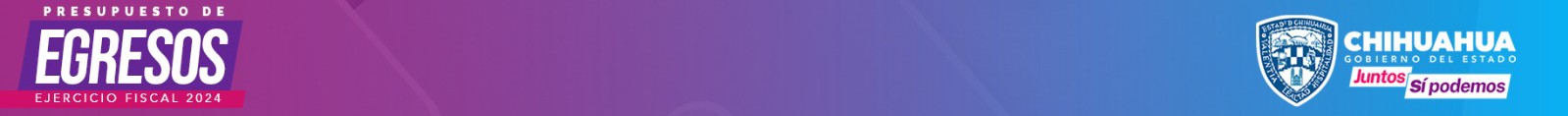 GOBIERNO DEL ESTADO DE CHIHUAHUAPresupuesto de Egresos para el Ejercicio Fiscal 2024 Presupuesto Basado en ResultadosIndicadores Transversales434 - UNIVERSIDAD PEDAGOGICA NACIONAL DEL ESTADO DE CHIHUAHUAALINEACIÓN AL PLAN ESTATAL DE DESARROLLOE104T4 - SALUD, DESARROLLO HUMANO E IDENTIDAD CHIHUAHUA - EDUCACION - RESPETO DE LOS DERECHOS HUMANOSFortalecer el desarrollo del personal docente activo para lograr la transformación del modelo educativo, priorizando el interés de los estudiantes de educación superiorDocentes	346	204 	142Indicadores y Recursos Destinados a la Atención de Jóvenesbuena calidadGOBIERNO DEL ESTADO DE CHIHUAHUAPresupuesto de Egresos para el Ejercicio Fiscal 2024 Presupuesto Basado en ResultadosIndicadores Transversales434 - UNIVERSIDAD PEDAGOGICA NACIONAL DEL ESTADO DE CHIHUAHUAALINEACIÓN AL PLAN ESTATAL DE DESARROLLOE104T4 - SALUD, DESARROLLO HUMANO E IDENTIDAD CHIHUAHUA - EDUCACION - RESPETO DE LOS DERECHOS HUMANOSGarantizar el derecho al servicio educativo a la población de 18 a 23 años de edad en las diferentes modalidades de la educación superior con una visión inclusiva, equitativa y con perspectiva de género.Estudiantes	3,521	3,049 	472Indicadores y Recursos Destinados a la Atención de JóvenesEstado de Chihuahua permanecen y demanda	social concluyen	satisfactoriamente	sus en	EducaciónEMS = Egresados de educación media superior del estado de Chihuahua39,028.00estudios de nivel superiorMedia SuperiorGOBIERNO DEL ESTADO DE CHIHUAHUAPresupuesto de Egresos para el Ejercicio Fiscal 2024 Presupuesto Basado en ResultadosIndicadores Transversales435 - UNIVERSIDAD TECNOLOGICA DE LA BABICORAALINEACIÓN AL PLAN ESTATAL DE DESARROLLOE104T4 - SALUD, DESARROLLO HUMANO E IDENTIDAD CHIHUAHUA - EDUCACION - RESPETO DE LOS DERECHOS HUMANOSIndicadores y Recursos Destinados a la Atención de Jóveneseducativos  que  potencian  el  talento y	empleadoras humano,	la	competitividad,	el con  el  alumnado emprendimiento		y	facilitan	la en estadías empleabilidadGOBIERNO DEL ESTADO DE CHIHUAHUAPresupuesto de Egresos para el Ejercicio Fiscal 2024 Presupuesto Basado en ResultadosIndicadores Transversales435 - UNIVERSIDAD TECNOLOGICA DE LA BABICORAALINEACIÓN AL PLAN ESTATAL DE DESARROLLOE104T4 - SALUD, DESARROLLO HUMANO E IDENTIDAD CHIHUAHUA - EDUCACION - RESPETO DE LOS DERECHOS HUMANOSIndicadores y Recursos Destinados a la Atención de JóvenesGOBIERNO DEL ESTADO DE CHIHUAHUAPresupuesto de Egresos para el Ejercicio Fiscal 2024 Presupuesto Basado en ResultadosIndicadores Transversales435 - UNIVERSIDAD TECNOLOGICA DE LA BABICORAALINEACIÓN AL PLAN ESTATAL DE DESARROLLOE104T4 - SALUD, DESARROLLO HUMANO E IDENTIDAD CHIHUAHUA - EDUCACION - RESPETO DE LOS DERECHOS HUMANOSAsegurar la calidad de los servicios de educación superior para alumnos y alumnas mediante la gestión oportuna de los recursos humanos, materiales y financieros necesarios para la operación institucional.Alumnos y alumnas de educación superior tecnológica319	144	175Indicadores y Recursos Destinados a la Atención de Jóvenestransparente, eficiente y de calidadinstitucionalGOBIERNO DEL ESTADO DE CHIHUAHUAPresupuesto de Egresos para el Ejercicio Fiscal 2024 Presupuesto Basado en ResultadosIndicadores Transversales437 - UNIVERSIDAD TECNOLOGICA DE PAQUIMEALINEACIÓN AL PLAN ESTATAL DE DESARROLLOE104T4 - SALUD, DESARROLLO HUMANO E IDENTIDAD CHIHUAHUA - EDUCACION - RESPETO DE LOS DERECHOS HUMANOSIndicadores y Recursos Destinados a la Atención de JóvenesPROPOSITO	Los    alumnos    y    alumnas    de    la Porcentaje	de (AAEISL/TAAE) AAEISL = Alumnas y alumnos93.0060.00Universidad Tecnológica de Paquimé alumnas	y *100 presentan eficiente vinculación con los alumnossectores   públicos,   social   y   privado egresadosegresados incorporados en el sectorlaboralTAAE = Total de las alumnas y alumnos155.00para la gestión de los egresadosincorporados	enel sector laboralegresadosGOBIERNO DEL ESTADO DE CHIHUAHUAPresupuesto de Egresos para el Ejercicio Fiscal 2024 Presupuesto Basado en ResultadosIndicadores Transversales437 - UNIVERSIDAD TECNOLOGICA DE PAQUIMEALINEACIÓN AL PLAN ESTATAL DE DESARROLLOE104T4 - SALUD, DESARROLLO HUMANO E IDENTIDAD CHIHUAHUA - EDUCACION - RESPETO DE LOS DERECHOS HUMANOSFortalecer el desarrollo del personal docente activo para lograr la transformación del modelo educativo, priorizando el interés de los estudiantes de educación superiorDocentes	60	28 	32Indicadores y Recursos Destinados a la Atención de JóvenesPROPOSITO	Las y los docentes de la Universidad Porcentaje	de (DCGEML/TDU  DCGEML = Docentes que cuentan con23.0045.10Tecnológica   de   Paquimé   presentan personal   docente TP)*100un grado de escolaridad mayor aeficientes conocimientos y habilidadescon	grado	de escolaridadmayor	alicenciaturalicenciaturaTDUTP =  Total de docentes de la UT Paquimé51.00GOBIERNO DEL ESTADO DE CHIHUAHUAPresupuesto de Egresos para el Ejercicio Fiscal 2024 Presupuesto Basado en ResultadosIndicadores Transversales437 - UNIVERSIDAD TECNOLOGICA DE PAQUIMEALINEACIÓN AL PLAN ESTATAL DE DESARROLLOE104T4 - SALUD, DESARROLLO HUMANO E IDENTIDAD CHIHUAHUA - EDUCACION - RESPETO DE LOS DERECHOS HUMANOSBrindar servicios educativos a las alumnas y alumnos de educación superior con acciones que aseguren su permanencia y su egreso.Alumnas y alumnos	1,460	738 	722Indicadores y Recursos Destinados a la Atención de Jóvenesalumnos respecto al año actual y el anteriorabandonan sus estudios en la UTPaquimé en el año anteriorGOBIERNO DEL ESTADO DE CHIHUAHUAPresupuesto de Egresos para el Ejercicio Fiscal 2024 Presupuesto Basado en ResultadosIndicadores Transversales437 - UNIVERSIDAD TECNOLOGICA DE PAQUIMEALINEACIÓN AL PLAN ESTATAL DE DESARROLLOE104T4 - SALUD, DESARROLLO HUMANO E IDENTIDAD CHIHUAHUA - EDUCACION - RESPETO DE LOS DERECHOS HUMANOSGarantizar el derecho al servicio educativo a la población de 18 a 23 años de edad en las diferentes modalidades de la educación superior con una visión inclusiva, equitativa y con perspectiva de género.Egresados	1,600	790 	810Indicadores y Recursos Destinados a la Atención de JóvenesGOBIERNO DEL ESTADO DE CHIHUAHUAPresupuesto de Egresos para el Ejercicio Fiscal 2024 Presupuesto Basado en ResultadosIndicadores Transversales438 - UNIVERSIDAD TECNOLOGICA DE CAMARGOALINEACIÓN AL PLAN ESTATAL DE DESARROLLOE104T4 - SALUD, DESARROLLO HUMANO E IDENTIDAD CHIHUAHUA - EDUCACION - RESPETO DE LOS DERECHOS HUMANOSIndicadores y Recursos Destinados a la Atención de Jóvenescolocar  en  los  diferentes  escenarios seguimiento	por laborales   que   demanda   el   sector un	periodo	deET = Egresados totales en seguimiento a 5 años1,598.00productivohasta 5 añosGOBIERNO DEL ESTADO DE CHIHUAHUAPresupuesto de Egresos para el Ejercicio Fiscal 2024 Presupuesto Basado en ResultadosIndicadores Transversales438 - UNIVERSIDAD TECNOLOGICA DE CAMARGOALINEACIÓN AL PLAN ESTATAL DE DESARROLLOE104T4 - SALUD, DESARROLLO HUMANO E IDENTIDAD CHIHUAHUA - EDUCACION - RESPETO DE LOS DERECHOS HUMANOSGarantizar el derecho al servicio educativo a los egresados de educación media superior, en los programas de educación con equidad, inclusión y perspectiva de género.Alumnos y alumnas	700	245 	455Indicadores y Recursos Destinados a la Atención de JóveneslicenciaturaGOBIERNO DEL ESTADO DE CHIHUAHUAPresupuesto de Egresos para el Ejercicio Fiscal 2024 Presupuesto Basado en ResultadosIndicadores  Transversales439 - UNIVERSIDAD TECNOLOGICA DE CHIHUAHUA SURALINEACIÓN AL PLAN ESTATAL DE DESARROLLOE104T4 - SALUD, DESARROLLO HUMANO E IDENTIDAD CHIHUAHUA - EDUCACION - RESPETO DE LOS DERECHOS HUMANOSGarantizar el derecho al servicio educativo a los egresados de educación media superior, en los programas de educación con equidad, inclusión y perspectiva de género.Estudiantes	380	190 	190Indicadores y Recursos Destinados a la Atención de JóvenesChihuahua Surla Universidad Tecnológica de Chihuahua Sur en el año actual contra el previoGOBIERNO DEL ESTADO DE CHIHUAHUAPresupuesto de Egresos para el Ejercicio Fiscal 2024 Presupuesto Basado en ResultadosIndicadores Transversales439 - UNIVERSIDAD TECNOLOGICA DE CHIHUAHUA SURALINEACIÓN AL PLAN ESTATAL DE DESARROLLOE104T4 - SALUD, DESARROLLO HUMANO E IDENTIDAD CHIHUAHUA - EDUCACION - RESPETO DE LOS DERECHOS HUMANOSIndicadores y Recursos Destinados a la Atención de Jóvenescon  los  sectores  públicos,  social  y el sector laboral privado,  que  les  permite  insertarseadecuadamente en el mercado laboralGOBIERNO DEL ESTADO DE CHIHUAHUAPresupuesto de Egresos para el Ejercicio Fiscal 2024 Presupuesto Basado en ResultadosIndicadores Transversales439 - UNIVERSIDAD TECNOLOGICA DE CHIHUAHUA SURALINEACIÓN AL PLAN ESTATAL DE DESARROLLOE104T4 - SALUD, DESARROLLO HUMANO E IDENTIDAD CHIHUAHUA - EDUCACION - RESPETO DE LOS DERECHOS HUMANOSFortalecer el desarrollo del personal docente, que permita brindar una educación de calidad a los estudiantes de educación superior.Docentes	62	28 	34Indicadores y Recursos Destinados a la Atención de JóvenesPROPOSITO	Las y los docentes de la Universidad Porcentaje	de (DCGEML/TDU  DCGEML = Docentes que cuentan con19.0030.65Tecnológica	de	Chihuahua	Sur personal  docente )*100 cuentan con suficientes habilidades y con	grado	de conocimientos	que		les	permiten escolaridadrealizar su labor académica de manera mayor	aun grado de escolaridad mayor alicenciaturaTDU = Total de docentes de la UTCH Sur62.00adecuadalicenciaturaGOBIERNO DEL ESTADO DE CHIHUAHUAPresupuesto de Egresos para el Ejercicio Fiscal 2024 Presupuesto Basado en ResultadosIndicadores Transversales439 - UNIVERSIDAD TECNOLOGICA DE CHIHUAHUA SURALINEACIÓN AL PLAN ESTATAL DE DESARROLLOE104T4 - SALUD, DESARROLLO HUMANO E IDENTIDAD CHIHUAHUA - EDUCACION - RESPETO DE LOS DERECHOS HUMANOSBrindar servicios educativos a las y los estudiantes de educación superior, con acciones que aseguren su permanencia y su egreso acorde a lo establecido en sus programas de estudio.Estudiantes	827	413 	414Indicadores y Recursos Destinados a la Atención de JóvenesPROPOSITO	Las	y	los	estudiantes	de	la Tasa de variación ((EAEUA/EAE Universidad		Tecnológica		de de   la   deserción UP)-1)*100 Chihuahua Sur presentan altos índices de	las	y	losEAEUA = Estudiantes que abandonan sus estudios en la UTCH Sur en el año actual120.00-7.69de eficiencia terminalestudiantes respecto   al   añoactual	y	el anteriorEAEUP = Estudiantes que abandonan sus estudios en la UTCH Sur en el año previo130.00GOBIERNO DEL ESTADO DE CHIHUAHUAPresupuesto de Egresos para el Ejercicio Fiscal 2024 Presupuesto Basado en ResultadosIndicadores Transversales441 - UNIVERSIDAD TECNOLOGICA PASO DEL NORTEALINEACIÓN AL PLAN ESTATAL DE DESARROLLOE104T4 - SALUD, DESARROLLO HUMANO E IDENTIDAD CHIHUAHUA - EDUCACION - RESPETO DE LOS DERECHOS HUMANOSIndicadores y Recursos Destinados a la Atención de JóvenesPROPOSITO	Los   estudiantes   de   la   Universidad Porcentaje	de (EDBCE/TEIICEDBCE = Estudiantes dados de baja90.00100.00Tecnológica Paso del Norte ingresan y deserción escolar permanecen	hasta	concluir	suformación educativaE)*100en el ciclo escolarTEIICE = Total de estudiantes inscritos al inicio del ciclo escolar90.00GOBIERNO DEL ESTADO DE CHIHUAHUAPresupuesto de Egresos para el Ejercicio Fiscal 2024 Presupuesto Basado en ResultadosIndicadores Transversales441 - UNIVERSIDAD TECNOLOGICA PASO DEL NORTEALINEACIÓN AL PLAN ESTATAL DE DESARROLLOE104T4 - SALUD, DESARROLLO HUMANO E IDENTIDAD CHIHUAHUA - EDUCACION - RESPETO DE LOS DERECHOS HUMANOSIndicadores y Recursos Destinados a la Atención de JóvenesPROPOSITO	Las   alumnas   y   alumnos   presentan Porcentaje	de (EL/ET)*100 eficiente  vinculación  con  los  sectores egresadospublico,   social   y   privado   para   la laborando   en   elgestión	de	los	egresados	con sector productivo programas  académicos, así como lasacciones	y	proyectos	para	laformación integral y la pertenencia de los estudiantes de educación superiorEL = Egresados laborando ET = Egresados totales280.00280.00100.00Sábado 30 de diciembre de 2023.	ANEXO AL PERIÓDICO OFICIAL	645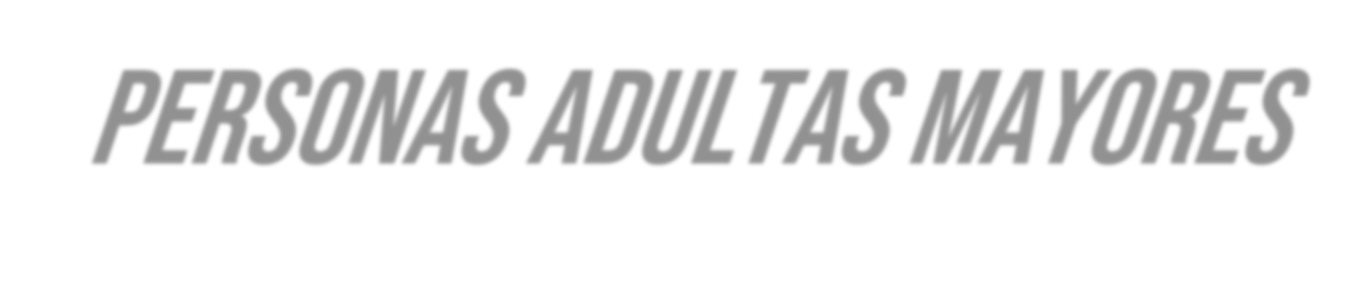 Personas adultas mayoresPRESUPUESTO DE EGRESOS 2024Presupuesto Basado en ResultadosIndicadores y Recursos Destinados a la Atención de Personas Adultas MayoresGOBIERNO DEL ESTADO DE CHIHUAHUAPresupuesto de Egresos para el Ejercicio Fiscal 2024 Presupuesto Basado en ResultadosIndicadores  Transversales105 - SECRETARIA DE DESARROLLO HUMANO Y BIEN COMUNALINEACIÓN AL PLAN ESTATAL DE DESARROLLOE102T4 - SALUD, DESARROLLO HUMANO E IDENTIDAD CHIHUAHUA - INCLUSION SOCIAL Y SUJETOS PRIORITARIOS - RESPETO DE LOS DERECHOS HUMANOSIndicadores y Recursos Destinados a la Atención de Personas Adultas Mayorespobreza	extrema	son	incluidos inclusivossocialmentebrindados a personasmayores 2024  en comparación con el 2023Presupuesto de Egresos para el Ejercicio Fiscal 2024 Presupuesto Basado en ResultadosIndicadores Transversales108 - SECRETARIA DE TRABAJO Y PREVISION SOCIALALINEACIÓN AL PLAN ESTATAL DE DESARROLLOE203T4 - CRECIMIENTO ECONOMICO, INNOVADOR Y COMPETITIVO - CAPITAL HUMANO Y EMPLEO - RESPETO DE LOS DERECHOS HUMANOSIndicadores y Recursos Destinados a la Atención de Personas Adultas Mayoresy	profesionistas concertadastécnicas y profesionistas registradas programadasjornaleras agrícolasmovilidad	de personas buscadoras	de empleoTMP = Trámites para movilidad laboralprogramados633.00GOBIERNO DEL ESTADO DE CHIHUAHUAPresupuesto de Egresos para el Ejercicio Fiscal 2024 Presupuesto Basado en ResultadosIndicadores Transversales108 - SECRETARIA DE TRABAJO Y PREVISION SOCIALALINEACIÓN AL PLAN ESTATAL DE DESARROLLOE210T4 - CRECIMIENTO ECONOMICO, INNOVADOR Y COMPETITIVO - JUSTICIA LABORAL - RESPETO DE LOS DERECHOS HUMANOSIndicadores y Recursos Destinados a la Atención de Personas Adultas MayoresACTIVIDADRealización de reuniones de mesas de Porcentaje	de (RTIR/RTIP)RTIR = Reuniones de trabajo24.00100.00C0101trabajo Interinstitucionalreuniones	de *100 trabajointerinstitucionalinterinstitucional realizadasRTIP = Reuniones de trabajo interinstitucional  programadas24.00GOBIERNO DEL ESTADO DE CHIHUAHUAPresupuesto de Egresos para el Ejercicio Fiscal 2024 Presupuesto Basado en ResultadosIndicadores  Transversales401 - SERVICIOS EDUCATIVOS DEL ESTADO DE CHIHUAHUAALINEACIÓN AL PLAN ESTATAL DE DESARROLLOE104T4 - SALUD, DESARROLLO HUMANO E IDENTIDAD CHIHUAHUA - EDUCACION - RESPETO DE LOS DERECHOS HUMANOSIndicadores y Recursos Destinados a la Atención de Personas Adultas Mayoreslas necesidades del servicio educativoatendidas  en  loscentros de trabajo administrativosmateriales en los centros de trabajo administrativos recibidasGOBIERNO DEL ESTADO DE CHIHUAHUAPresupuesto de Egresos para el Ejercicio Fiscal 2024 Presupuesto Basado en ResultadosIndicadores Transversales408 - INSTITUTO CHIHUAHUENSE DE EDUCACION PARA LOS ADULTOSALINEACIÓN AL PLAN ESTATAL DE DESARROLLOE104T4 - SALUD, DESARROLLO HUMANO E IDENTIDAD CHIHUAHUA - EDUCACION - RESPETO DE LOS DERECHOS HUMANOSSe orienta a las acciones y proyectos de regulación, desarrollo, promoción y prestación de servicios de educación básica para los educandos registrados de 15 años y más, tendientes a cubrir el rezago educativo.Educandos	22,980	11,720	11,260Indicadores y Recursos Destinados a la Atención de Personas Adultas MayoresGOBIERNO DEL ESTADO DE CHIHUAHUAPresupuesto de Egresos para el Ejercicio Fiscal 2024 Presupuesto Basado en ResultadosIndicadores  Transversales415 - DESARROLLO INTEGRAL DE LA FAMILIA DEL ESTADO DE CHIHUAHUAALINEACIÓN AL PLAN ESTATAL DE DESARROLLOE102T4 - SALUD, DESARROLLO HUMANO E IDENTIDAD CHIHUAHUA - INCLUSION SOCIAL Y SUJETOS PRIORITARIOS - RESPETO DE LOS DERECHOS HUMANOSIndicadores y Recursos Destinados a la Atención de Personas Adultas MayoresSábado 30 de diciembre de 2023.	ANEXO AL PERIÓDICO OFICIAL	653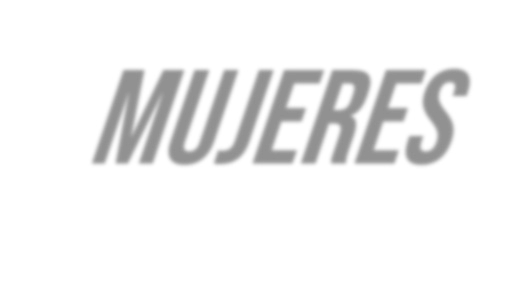 mujeresGOBIERNO DEL ESTADO DE CHIHUAHUAPRESUPUESTO DE EGRESOS 2024Presupuesto Basado en ResultadosIndicadores y Recursos Destinados a la Atención de MujeresPRESUPUESTO DE EGRESOS 2024Presupuesto Basado en ResultadosIndicadores y Recursos Destinados a la Atención de MujeresPresupuesto Basado en Resultados Indicadores  Transversales105 - SECRETARIA DE DESARROLLO HUMANO Y BIEN COMUNALINEACIÓN AL PLAN ESTATAL DE DESARROLLOE102T4 - SALUD, DESARROLLO HUMANO E IDENTIDAD CHIHUAHUA - INCLUSION SOCIAL Y SUJETOS PRIORITARIOS - RESPETO DE LOS DERECHOS HUMANOSIndicadores y Recursos Destinados a la Atención de MujeresACTIVIDADConformación de comites comunitarios Porcentaje	de (COCON/COPCOCON = Comités conformados100.00100.00C0105comitésRO)*100COPRO = Comités programados100.00105 - SECRETARIA DE DESARROLLO HUMANO Y BIEN COMUNALINEACIÓN AL PLAN ESTATAL DE DESARROLLOE102T4 - SALUD, DESARROLLO HUMANO E IDENTIDAD CHIHUAHUA - INCLUSION SOCIAL Y SUJETOS PRIORITARIOS - RESPETO DE LOS DERECHOS HUMANOSIndicadores y Recursos Destinados a la Atención de MujeresPresupuesto Basado en ResultadosIndicadores Transversales106 - SECRETARIA DE SALUDALINEACIÓN AL PLAN ESTATAL DE DESARROLLOE101T4 - SALUD, DESARROLLO HUMANO E IDENTIDAD CHIHUAHUA - SALUD - RESPETO DE LOS DERECHOS HUMANOSIndicadores y Recursos Destinados a la Atención de MujeresCOMPONENTEAtención médica otorgada a niños y Porentaje	de (AMNNO/AMNAMNNO = Atenciones médicas a niñas123.10100.00C03niñas menores de 6 años otorgadosatención   médica NP)*100 a  niñas  y  niñosmenores	de	6años otorgadasy niños otorgadasAMNNP = Atenciones médicas a niñas y niños programadas123.10108 - SECRETARIA DE TRABAJO Y PREVISION SOCIALALINEACIÓN AL PLAN ESTATAL DE DESARROLLOE203T4 - CRECIMIENTO ECONOMICO, INNOVADOR Y COMPETITIVO - CAPITAL HUMANO Y EMPLEO - RESPETO DE LOS DERECHOS HUMANOSIndicadores y Recursos Destinados a la Atención de MujeresPresupuesto de Egresos para el Ejercicio Fiscal 2024 Presupuesto Basado en ResultadosIndicadores  Transversales108 - SECRETARIA DE TRABAJO Y PREVISION SOCIALALINEACIÓN AL PLAN ESTATAL DE DESARROLLOE210T4 - CRECIMIENTO ECONOMICO, INNOVADOR Y COMPETITIVO - JUSTICIA LABORAL - RESPETO DE LOS DERECHOS HUMANOSFomenta el cumplimiento de la legislación laboral, el respeto de los derechos de las y los trabajadores del Estado de Chihuahua, mediante la impartición de justicia en forma correcta, transparente y pronta.Las y los trabajadores del Estado de Chihuahua28,850	14,425	14,425Indicadores y Recursos Destinados a la Atención de MujeresACTIVIDADRealización  de  inspecciones  en  los Porcentaje	de (IZRR/IZRP)IZRR = Inspecciones en zona rural230.00100.00C0102centros de trabajo en zona rural para procedimientos vigilar y asesorar en el cumplimiento de inspección en*100realizadasIZRP = Inspecciones en zona rural230.00de la normativa laboralzona	ruralrealizadosprogramadasACTIVIDAD C0201Atención	de	audiencias	laborales Porcentaje	de (ALA/ALP)*100 gratuitas		para	las	personas audienciasALA = Audiencias laborales atendidas5,300.00100.00trabajadoraslaborales atendidas  por  la Procuraduría	de la   Defensa   del TrabajoALP = Audiencias laboralesprogramadas5,300.00108 - SECRETARIA DE TRABAJO Y PREVISION SOCIALALINEACIÓN AL PLAN ESTATAL DE DESARROLLOE210T4 - CRECIMIENTO ECONOMICO, INNOVADOR Y COMPETITIVO - JUSTICIA LABORAL - RESPETO DE LOS DERECHOS HUMANOSFomenta el cumplimiento de la legislación laboral, el respeto de los derechos de las y los trabajadores del Estado de Chihuahua, mediante la impartición de justicia en forma correcta, transparente y pronta.Las y los trabajadores del Estado de Chihuahua28,850	14,425	14,425Indicadores y Recursos Destinados a la Atención de MujeresGOBIERNO DEL ESTADO DE CHIHUAHUAPresupuesto de Egresos para el Ejercicio Fiscal 2024 Presupuesto Basado en ResultadosIndicadores Transversales108 - SECRETARIA DE TRABAJO Y PREVISION SOCIALALINEACIÓN AL PLAN ESTATAL DE DESARROLLOE203T4 - CRECIMIENTO ECONOMICO, INNOVADOR Y COMPETITIVO - CAPITAL HUMANO Y EMPLEO - RESPETO DE LOS DERECHOS HUMANOSIndicadores y Recursos Destinados a la Atención de MujeresGOBIERNO DEL ESTADO DE CHIHUAHUAPresupuesto de Egresos para el Ejercicio Fiscal 2024 Presupuesto Basado en ResultadosIndicadores  Transversales108 - SECRETARIA DE TRABAJO Y PREVISION SOCIALALINEACIÓN AL PLAN ESTATAL DE DESARROLLOE210T4 - CRECIMIENTO ECONOMICO, INNOVADOR Y COMPETITIVO - JUSTICIA LABORAL - RESPETO DE LOS DERECHOS HUMANOSIndicadores y Recursos Destinados a la Atención de MujeresGOBIERNO DEL ESTADO DE CHIHUAHUAPresupuesto de Egresos para el Ejercicio Fiscal 2024 Presupuesto Basado en ResultadosIndicadores  Transversales115 - FISCALIA GENERAL DEL ESTADOALINEACIÓN AL PLAN ESTATAL DE DESARROLLOE404T4 - SEGURIDAD HUMANA Y PROCURACION DE JUSTICIA - PROCURACION DE JUSTICIA - RESPETO DE LOS DERECHOS HUMANOSIndicadores y Recursos Destinados a la Atención de MujeresPresupuesto de Egresos para el Ejercicio Fiscal 2024Presupuesto Basado en Resultados Indicadores Transversales115 - FISCALIA GENERAL DEL ESTADOALINEACIÓN AL PLAN ESTATAL DE DESARROLLOE404T4 - SEGURIDAD HUMANA Y PROCURACION DE JUSTICIA - PROCURACION DE JUSTICIA - RESPETO DE LOS DERECHOS HUMANOSIndicadores y Recursos Destinados a la Atención de Mujereslas	mujeresvíctimas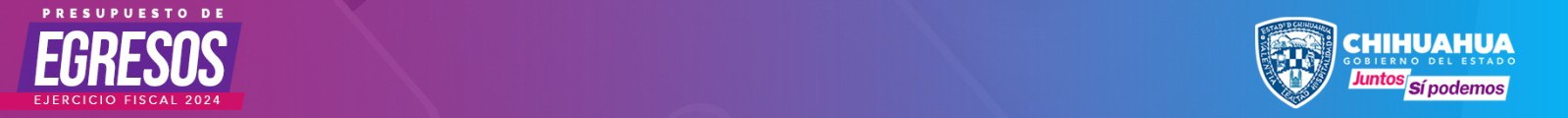 126 - SECRETARIA DE SEGURIDAD PUBLICAALINEACIÓN AL PLAN ESTATAL DE DESARROLLOE404T4 - SEGURIDAD HUMANA Y PROCURACION DE JUSTICIA - PROCURACION DE JUSTICIA - RESPETO DE LOS DERECHOS HUMANOSIndicadores y Recursos Destinados a la Atención de MujeresproporcionaPresupuesto de Egresos para el Ejercicio Fiscal 2024 Presupuesto Basado en ResultadosIndicadores Transversales126 - SECRETARIA DE SEGURIDAD PUBLICAALINEACIÓN AL PLAN ESTATAL DE DESARROLLOE404T4 - SEGURIDAD HUMANA Y PROCURACION DE JUSTICIA - PROCURACION DE JUSTICIA - RESPETO DE LOS DERECHOS HUMANOSIndicadores y Recursos Destinados a la Atención de Mujeres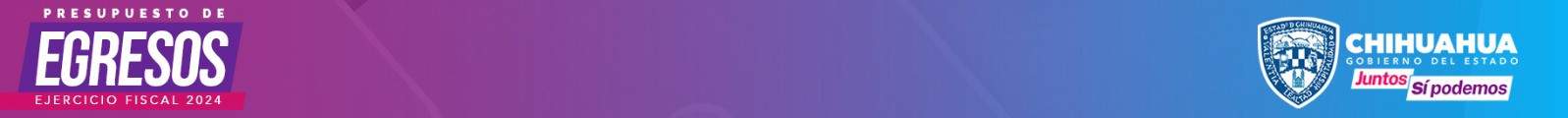 libertad por oficial de seguridad y custodiacustodia401 - SERVICIOS EDUCATIVOS DEL ESTADO DE CHIHUAHUAALINEACIÓN AL PLAN ESTATAL DE DESARROLLOE104T4 - SALUD, DESARROLLO HUMANO E IDENTIDAD CHIHUAHUA - EDUCACION - RESPETO DE LOS DERECHOS HUMANOSIndicadores y Recursos Destinados a la Atención de Mujereslas instituciones de educación normal matrícula	de AT_CID)/MATR cidy   posgrado   federal   transferido   del educación normal _ALUM_ATEN_ MAT_CAM = Matrícula de alumnas,186.00estado de Chihuahuay	posgrado CA)-1)*100federal transferidoalumnos y docentes atendidos por cam Chihuahua y cam JuárezMAT_NORM = Matrícula de alumnas, alumnos y docentes atendidos por la normal rural Ricardo Flores Magón y normal experimental Miguel HidalgoMATR_ALUM_ATEN_CA = Matrículade alumnas, alumnos y docentes de las instituciones adscritas a SEECH en el ciclo anterior952.001,333.00Presupuesto de Egresos para el Ejercicio Fiscal 2024 Presupuesto Basado en ResultadosIndicadores  Transversales401 - SERVICIOS EDUCATIVOS DEL ESTADO DE CHIHUAHUAALINEACIÓN AL PLAN ESTATAL DE DESARROLLOE104T4 - SALUD, DESARROLLO HUMANO E IDENTIDAD CHIHUAHUA - EDUCACION - RESPETO DE LOS DERECHOS HUMANOSIndicadores y Recursos Destinados a la Atención de MujeresACTIVIDAD C0101Realización   de   las   actividades   de Porcentaje	de (AC_ENRRFM/ control  escolar  de  la  Normal  Ricardo actividades	de TA_CENRFM)AC_ENRRFM = Actividades de control escolar de la Normal Rural Ricardo26.00100.00Flores Magón.control escolar de *100 la Normal Ricardo Flores	Magón realizadasFlores Magón realizadasTA_CENRFM = Total de actividades de control escolar de la Normal Rural Ricardo Flores Magón en el calendario establecido26.00414 - INSTITUTO CHIHUAHUENSE DE SALUDALINEACIÓN AL PLAN ESTATAL DE DESARROLLOE101T4 - SALUD, DESARROLLO HUMANO E IDENTIDAD CHIHUAHUA - SALUD - RESPETO DE LOS DERECHOS HUMANOSConjunto de acciones que brindan servicios de atención en salud de primer y segundo nivel a la población atendida de Chihuahua con el fin de cubrir de forma satisfactoria las necesidades en salud.Habitantes del estado de Chihuahua92,700	31,993	60,707Indicadores y Recursos Destinados a la Atención de MujeresACTIVIDADConsultas médicas efectivasVariación((CMEO23/CMCMEO23 = Consultas médicas140,000.00106.85C0101ACTIVIDAD C0102porcentual	de EO22)-1)*100 consultasmédicas especializadas 2024  en  relación a   las   consultas médicas especializadas 2023Seguimiento oportuno en indicaciones Promedio	de (PMO/CO) médicas	para	tratamiento	de indicacionesespecializadas otorgadas 2024 CMEO22 = Consultas médicas especializadas otorgadas 2023PMO = Prescripciones médicas otorgadas67,681.0027,954.001.55enfermedadesmédicas	porescrito  sobre  las consultas otorgadas.CO =  Consultas otorgadas18,088.00Presupuesto de Egresos para el Ejercicio Fiscal 2024Presupuesto Basado en Resultados Indicadores Transversales414 - INSTITUTO CHIHUAHUENSE DE SALUDALINEACIÓN AL PLAN ESTATAL DE DESARROLLOE101T4 - SALUD, DESARROLLO HUMANO E IDENTIDAD CHIHUAHUA - SALUD - RESPETO DE LOS DERECHOS HUMANOSConjunto de acciones que brindan servicios de atención en salud de primer y segundo nivel a la población atendida de Chihuahua con el fin de cubrir de forma satisfactoria las necesidades en salud.Habitantes del estado de Chihuahua92,700	31,993	60,707Indicadores y Recursos Destinados a la Atención de MujeresACTIVIDADembarazadasrealizadasAtención   médica   especializada   de Variación((AMTP23/AMT AMTP23 = Atención a mujeres en12,000.0019.55C0202partoporcentual en las P22)-1)*100atenciones	en partos otorgadastrabajo de parto 2024AMTP22 = Atención a mujeres en trabajo de parto 202310,038.00ACTIVIDAD C0301Atención médica hospitalariaVariación((EAM23/EAM2 EAM23 = Egresos por atenciones26,301.006.46414 - INSTITUTO CHIHUAHUENSE DE SALUDALINEACIÓN AL PLAN ESTATAL DE DESARROLLOE101T4 - SALUD, DESARROLLO HUMANO E IDENTIDAD CHIHUAHUA - SALUD - RESPETO DE LOS DERECHOS HUMANOSConjunto de acciones que brindan servicios de atención en salud de primer y segundo nivel a la población atendida de Chihuahua con el fin de cubrir de forma satisfactoria las necesidades en salud.Habitantes del estado de Chihuahua92,700	31,993	60,707Indicadores y Recursos Destinados a la Atención de MujeresACTIVIDADAtención quirúrgica hospitalariaVariación((EQ23/EQ22)-EQ23 = Egresos quirúrgicos 202416,628.0018.77C0302porcentual	entre 1)*100 los	egresosEQ22 = Egresos quirúrgicos 202314,000.00victimas del delito atendidos	en relación  con  los pacientes	de población vulnerable atendidosPPV = Pacientes de población vulnerable15,000.00414 - INSTITUTO CHIHUAHUENSE DE SALUDALINEACIÓN AL PLAN ESTATAL DE DESARROLLOE101T4 - SALUD, DESARROLLO HUMANO E IDENTIDAD CHIHUAHUA - SALUD - RESPETO DE LOS DERECHOS HUMANOSConjunto de acciones que brindan servicios de atención en salud de primer y segundo nivel a la población atendida de Chihuahua con el fin de cubrir de forma satisfactoria las necesidades en salud.Habitantes del estado de Chihuahua92,700	31,993	60,707Indicadores y Recursos Destinados a la Atención de Mujeres415 - DESARROLLO INTEGRAL DE LA FAMILIA DEL ESTADO DE CHIHUAHUAALINEACIÓN AL PLAN ESTATAL DE DESARROLLOE102T4 - SALUD, DESARROLLO HUMANO E IDENTIDAD CHIHUAHUA - INCLUSION SOCIAL Y SUJETOS PRIORITARIOS - RESPETO DE LOS DERECHOS HUMANOSIndicadores y Recursos Destinados a la Atención de Mujeres415 - DESARROLLO INTEGRAL DE LA FAMILIA DEL ESTADO DE CHIHUAHUAALINEACIÓN AL PLAN ESTATAL DE DESARROLLOE102T4 - SALUD, DESARROLLO HUMANO E IDENTIDAD CHIHUAHUA - INCLUSION SOCIAL Y SUJETOS PRIORITARIOS - RESPETO DE LOS DERECHOS HUMANOSIndicadores y Recursos Destinados a la Atención de Mujeres415 - DESARROLLO INTEGRAL DE LA FAMILIA DEL ESTADO DE CHIHUAHUAALINEACIÓN AL PLAN ESTATAL DE DESARROLLOE102T4 - SALUD, DESARROLLO HUMANO E IDENTIDAD CHIHUAHUA - INCLUSION SOCIAL Y SUJETOS PRIORITARIOS - RESPETO DE LOS DERECHOS HUMANOSIndicadores y Recursos Destinados a la Atención de Mujeresregionales	denutrición	y albergue materno415 - DESARROLLO INTEGRAL DE LA FAMILIA DEL ESTADO DE CHIHUAHUAALINEACIÓN AL PLAN ESTATAL DE DESARROLLOE102T4 - SALUD, DESARROLLO HUMANO E IDENTIDAD CHIHUAHUA - INCLUSION SOCIAL Y SUJETOS PRIORITARIOS - RESPETO DE LOS DERECHOS HUMANOSIndicadores y Recursos Destinados a la Atención de MujeresACTIVIDAD C0302Dotación de raciones alimentarias en Porcentaje	de (aNNr/aNNp) los Centros Regionales de Nutrición y albergue  a  niñas *100aNNr = Albergue a niñas y niños albergados854.00100.00Albergue Maternoy niñosPorcentaje	de (AeR/AeP)*100 albergue	aembarazadasaNNp = Albergue a niñas y niños programadoAeR = Albergue a embarazadas realizadosAeP = Albergue a embarazadas programados854.001,473.001,473.00100.00ACTIVIDADDistribución de paquetes alimentarios Porcentaje	de (PAmelD/PAme PAmelD = Paquetes alimentarios5,796.00100.00C0402a	mujeres	embarazadas	y/o	en paqueteslP)*100mujeres embarazadas o lactanciaperíodo de lactanciaalimentarios	a mujeres embarazadas  y/o en	período	de lactanciadistribuidosPAmelP = Paquetes alimentarios mujeres embarazadas o lactancia programados5,796.00415 - DESARROLLO INTEGRAL DE LA FAMILIA DEL ESTADO DE CHIHUAHUAALINEACIÓN AL PLAN ESTATAL DE DESARROLLOE102T4 - SALUD, DESARROLLO HUMANO E IDENTIDAD CHIHUAHUA - INCLUSION SOCIAL Y SUJETOS PRIORITARIOS - RESPETO DE LOS DERECHOS HUMANOSIndicadores y Recursos Destinados a la Atención de MujeresGOBIERNO DEL ESTADO DE CHIHUAHUAPresupuesto de Egresos para el Ejercicio Fiscal 2024 Presupuesto Basado en ResultadosIndicadores  Transversales415 - DESARROLLO INTEGRAL DE LA FAMILIA DEL ESTADO DE CHIHUAHUAALINEACIÓN AL PLAN ESTATAL DE DESARROLLOE102T4 - SALUD, DESARROLLO HUMANO E IDENTIDAD CHIHUAHUA - INCLUSION SOCIAL Y SUJETOS PRIORITARIOS - RESPETO DE LOS DERECHOS HUMANOSIndicadores y Recursos Destinados a la Atención de MujeresGOBIERNO DEL ESTADO DE CHIHUAHUAPresupuesto de Egresos para el Ejercicio Fiscal 2024 Presupuesto Basado en ResultadosIndicadores  Transversales416 - INSTITUTO CHIHUAHUENSE DE LAS MUJERESALINEACIÓN AL PLAN ESTATAL DE DESARROLLOE102T3 - SALUD, DESARROLLO HUMANO E IDENTIDAD CHIHUAHUA - INCLUSION SOCIAL Y SUJETOS PRIORITARIOS - IGUALDAD Y EQUIDAD DE GENEROFavorecer a familiares de victimas de feminicidio para impulsar y contribuir a que continúen con su plan de vida, a través de apoyos económicos para la compra de útiles y uniformes escolares para contribuir a mejorar su calidad de vida.Familias	140	0	0Indicadores y Recursos Destinados a la Atención de MujeresGOBIERNO DEL ESTADO DE CHIHUAHUAPresupuesto de Egresos para el Ejercicio Fiscal 2024 Presupuesto Basado en ResultadosIndicadores  Transversales416 - INSTITUTO CHIHUAHUENSE DE LAS MUJERESALINEACIÓN AL PLAN ESTATAL DE DESARROLLOE102T3 - SALUD, DESARROLLO HUMANO E IDENTIDAD CHIHUAHUA - INCLUSION SOCIAL Y SUJETOS PRIORITARIOS - IGUALDAD Y EQUIDAD DE GENEROOperar centros de atención interdisciplinarios para mujeres que viven violencia, así como realizar proyectos , servicios educativos y campañas de prevención de la violencia contra las mujeres.Mujer	16,000	16,000	0Indicadores y Recursos Destinados a la Atención de MujeresPROPOSITO	Las mujeres víctimas de violencia de Porcentaje	de (AB/AP)*100 género  cuentan  con  opciones  para atencionesAB = Atenciones brindadas16,000.00100.00recibir una atención de calidadbrindadasAP = Atenciones programadas16,000.00GOBIERNO DEL ESTADO DE CHIHUAHUAPresupuesto de Egresos para el Ejercicio Fiscal 2024 Presupuesto Basado en ResultadosIndicadores Transversales416 - INSTITUTO CHIHUAHUENSE DE LAS MUJERESALINEACIÓN AL PLAN ESTATAL DE DESARROLLOE502T3 - BUEN GOBIERNO, CERCANO Y CON INSTITUCIONES SOLIDAS - BUEN GOBIERNO, TRANSPARENCIA Y PARTICIPACION CIUDADANA - IGUALDAD Y EQUIDAD DE GENEROProporcionar capacitación y acompañamiento  a  las  dependencias gubernamentales para que incorporen la perspectiva de género en todas sus acciones para favorecer la igualdad entre mujeres y hombres.Dependencias gubernamentales67	0	0Indicadores y Recursos Destinados a la Atención de MujeresPROPOSITO	Las   dependencias   gubernamentales Porcentaje	de (DCI/DP)*100 del Estado de Chihuahua cuentan con dependenciasinsumos  para  la  incorporación  de  la con insumos paraDCI = Dependencias con insumosDP = Dependencias programadas20.0020.00100.00perspectiva de génerola  incorporación de la perspectiva de géneroGOBIERNO DEL ESTADO DE CHIHUAHUAPresupuesto de Egresos para el Ejercicio Fiscal 2024 Presupuesto Basado en ResultadosIndicadores Transversales447 - CENTRO DE CONCILIACION LABORAL DEL ESTADO DE CHIHUAHUAALINEACIÓN AL PLAN ESTATAL DE DESARROLLOE210T4 - CRECIMIENTO ECONOMICO, INNOVADOR Y COMPETITIVO - JUSTICIA LABORAL - RESPETO DE LOS DERECHOS HUMANOSProporcionar el servicio público de conciliación laboral para la resolución de conflictos entre personas trabajadoras y empleadoras del Estado de Chihuahua en asuntos del orden local así como en el fortalecimiento del Centro.Trabajadores y patrones en trámite para resolver conflictos laborales76,800	29,952	46,848Indicadores y Recursos Destinados a la Atención de MujeresGOBIERNO DEL ESTADO DE CHIHUAHUAPresupuesto de Egresos para el Ejercicio Fiscal 2024 Presupuesto Basado en ResultadosIndicadores Transversales702 - INSTITUTO ESTATAL ELECTORALALINEACIÓN AL PLAN ESTATAL DE DESARROLLOE502T1 - BUEN GOBIERNO, CERCANO Y CON INSTITUCIONES SOLIDAS - BUEN GOBIERNO, TRANSPARENCIA Y PARTICIPACION CIUDADANA - PARTICIPACION CIUDADANAIndicadores y Recursos Destinados a la Atención de Mujeresdemocráticosorganizadosprogramadosgénero realizadosGOBIERNO DEL ESTADO DE CHIHUAHUAPresupuesto de Egresos para el Ejercicio Fiscal 2024 Presupuesto Basado en ResultadosIndicadores  Transversales702 - INSTITUTO ESTATAL ELECTORALALINEACIÓN AL PLAN ESTATAL DE DESARROLLOE502T1 - BUEN GOBIERNO, CERCANO Y CON INSTITUCIONES SOLIDAS - BUEN GOBIERNO, TRANSPARENCIA Y PARTICIPACION CIUDADANA - PARTICIPACION CIUDADANAIndicadores y Recursos Destinados a la Atención de Mujeresde	géneroproporcionados686	ANEXO AL PERIÓDICO OFICIAL	Sábado 30 de diciembre de 2023.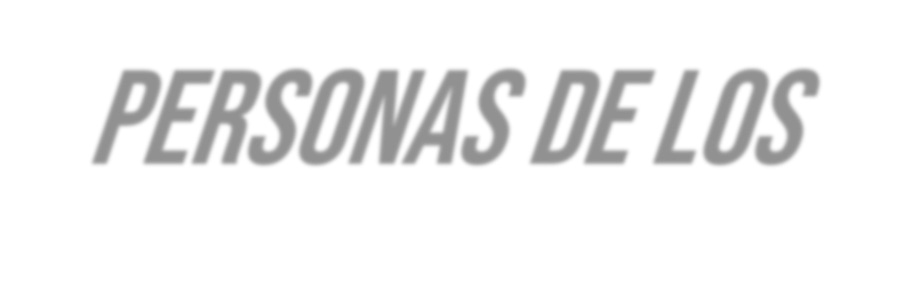 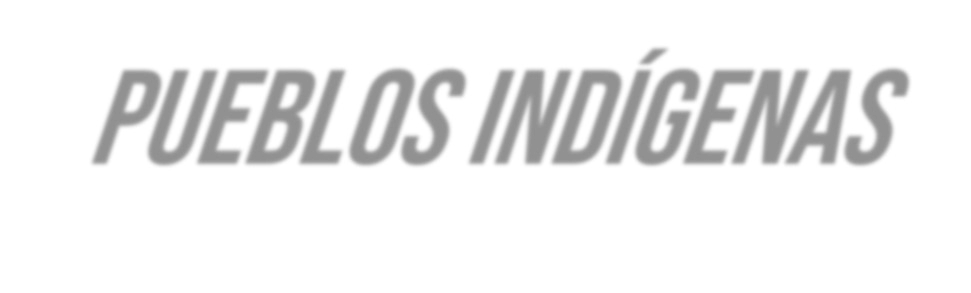 Personas de los Pueblos indígenasGOBIERNO DEL ESTADO DE CHIHUAHUAPRESUPUESTO DE EGRESOS 2024Presupuesto Basado en ResultadosIndicadores y Recursos Destinados a la Atención de Personas IndígenasGOBIERNO DEL ESTADO DE CHIHUAHUAPresupuesto de Egresos para el Ejercicio Fiscal 2024 Presupuesto Basado en ResultadosIndicadores  Transversales109 - SECRETARIA DE CULTURAALINEACIÓN AL PLAN ESTATAL DE DESARROLLOE106T4 - SALUD, DESARROLLO HUMANO E IDENTIDAD CHIHUAHUA - ARTE Y CULTURA - RESPETO DE LOS DERECHOS HUMANOSApoyos económicos y en especie a la comunidad artística y cultural para impulsar y difundir las expresiones artísticas y culturales.Población  culturalmente activa en el estado de Chihuahua400	204	196Indicadores y Recursos Destinados a la Atención de Personas IndígenasGOBIERNO DEL ESTADO DE CHIHUAHUAPresupuesto de Egresos para el Ejercicio Fiscal 2024 Presupuesto Basado en ResultadosIndicadores Transversales130 - SECRETARIA DE PUEBLOS Y COMUNIDADES INDIGENASALINEACIÓN AL PLAN ESTATAL DE DESARROLLOE102T4 - SALUD, DESARROLLO HUMANO E IDENTIDAD CHIHUAHUA - INCLUSION SOCIAL Y SUJETOS PRIORITARIOS - RESPETO DE LOS DERECHOS HUMANOSIndicadores y Recursos Destinados a la Atención de Personas IndígenasPROPOSITO	La población indígena en el Estado de Porcentaje	de (FBt/FPBt)*100 Chihuahua  cuenta  con  insumos  para familias indígenasel fomento de actividades tradicionales beneficiadas   conprimarias	y	el	desarrollo	de insumos	del capacidades		que	coadyuvan	a programa estimular la autoproducción alimenticiaFBt = Familias beneficiadasFPBt = Familias indígenas programadas a beneficiar19,584.0019,584.00100.00GOBIERNO DEL ESTADO DE CHIHUAHUAPresupuesto de Egresos para el Ejercicio Fiscal 2024 Presupuesto Basado en ResultadosIndicadores Transversales130 - SECRETARIA DE PUEBLOS Y COMUNIDADES INDIGENASALINEACIÓN AL PLAN ESTATAL DE DESARROLLOE102T4 - SALUD, DESARROLLO HUMANO E IDENTIDAD CHIHUAHUA - INCLUSION SOCIAL Y SUJETOS PRIORITARIOS - RESPETO DE LOS DERECHOS HUMANOSApoyos económicos, en especie y pasajes, servicios de estancia, alimentación y funerarios, así como documentos diversos que contribuyen al bienestar de las personas de procedencia indígena en atención a sus necesidades contingenciales.Población indígena	33,000	16,830	16,170Indicadores y Recursos Destinados a la Atención de Personas IndígenasGOBIERNO DEL ESTADO DE CHIHUAHUAPresupuesto de Egresos para el Ejercicio Fiscal 2024 Presupuesto Basado en ResultadosIndicadores  Transversales130 - SECRETARIA DE PUEBLOS Y COMUNIDADES INDIGENASALINEACIÓN AL PLAN ESTATAL DE DESARROLLOE102T4 - SALUD, DESARROLLO HUMANO E IDENTIDAD CHIHUAHUA - INCLUSION SOCIAL Y SUJETOS PRIORITARIOS - RESPETO DE LOS DERECHOS HUMANOSIndicadores y Recursos Destinados a la Atención de Personas IndígenasGOBIERNO DEL ESTADO DE CHIHUAHUAPresupuesto de Egresos para el Ejercicio Fiscal 2024 Presupuesto Basado en ResultadosIndicadores Transversales130 - SECRETARIA DE PUEBLOS Y COMUNIDADES INDIGENASALINEACIÓN AL PLAN ESTATAL DE DESARROLLOE102T4 - SALUD, DESARROLLO HUMANO E IDENTIDAD CHIHUAHUA - INCLUSION SOCIAL Y SUJETOS PRIORITARIOS - RESPETO DE LOS DERECHOS HUMANOSApoyo económico a estudiantes indígenas inscritos en instituciones de nivel técnico y superior, que contribuye con su profesionalización para aumentar el desarrollo económico y calidad de vida.Población indígena	210	110 	100Indicadores y Recursos Destinados a la Atención de Personas IndígenasGOBIERNO DEL ESTADO DE CHIHUAHUAPresupuesto de Egresos para el Ejercicio Fiscal 2024 Presupuesto Basado en ResultadosIndicadores Transversales130 - SECRETARIA DE PUEBLOS Y COMUNIDADES INDIGENASALINEACIÓN AL PLAN ESTATAL DE DESARROLLOE102T4 - SALUD, DESARROLLO HUMANO E IDENTIDAD CHIHUAHUA - INCLUSION SOCIAL Y SUJETOS PRIORITARIOS - RESPETO DE LOS DERECHOS HUMANOSFortalecer el derecho a la alimentación y mejorar la nutrición de estudiantes, mediante la distribución de dotaciones alimenticias para niñas, niños y adolescentes en escuelas de nivel básico y media superior con población indígena.Población indígena	26,220	13,033	13,187Indicadores y Recursos Destinados a la Atención de Personas IndígenasPROPOSITO	Las   niñas,   niños   y   adolescentes Porcentaje	de (NNABt/NNAPt estudiantes de nivel básico y medio niñas,	niños		y )*100superior  en  escuelas  con  población adolescentes indígena	reciben	dotaciones estudiantesNNABt = Niñas, niños y adolescentes beneficiadosNNAPt = Niñas, niños y adolescentes programados26,220.0026,220.00100.00alimenticiasbeneficiados  conpaquetes alimenticiosIndicadores  Transversales130 - SECRETARIA DE PUEBLOS Y COMUNIDADES INDIGENASALINEACIÓN AL PLAN ESTATAL DE DESARROLLOE102T4 - SALUD, DESARROLLO HUMANO E IDENTIDAD CHIHUAHUA - INCLUSION SOCIAL Y SUJETOS PRIORITARIOS - RESPETO DE LOS DERECHOS HUMANOSProcurar e impulsar el respeto y el acceso a los derechos de la población indígena del Estado, mediante reuniones de diálogo y acciones participativas, para lograr una atención adecuada.Población indígena	5,600	2,840	2,760Indicadores y Recursos Destinados a la Atención de Personas Indígenas130 - SECRETARIA DE PUEBLOS Y COMUNIDADES INDIGENASALINEACIÓN AL PLAN ESTATAL DE DESARROLLOE102T4 - SALUD, DESARROLLO HUMANO E IDENTIDAD CHIHUAHUA - INCLUSION SOCIAL Y SUJETOS PRIORITARIOS - RESPETO DE LOS DERECHOS HUMANOSAcciones   de   coordinación   en   beneficio   de   la   población   Indígena,   con   la participación del sector público y privado, incentivando la pertinencia cultural.Población indígena	33,000	16,830	16,170Indicadores y Recursos Destinados a la Atención de Personas IndígenasPROPOSITO	La población indígena en el Estado de Porcentaje	de (PIt/PPIt)*100 Chihuahua,	recibe	programas	y programasproyectos,	que	disminuyen	sus implementados rezagos socialesPIt = Programas implementadosPPIt = Programas programados a implementar7.007.00100.00Indicadores Transversales401 - SERVICIOS EDUCATIVOS DEL ESTADO DE CHIHUAHUAALINEACIÓN AL PLAN ESTATAL DE DESARROLLOE104T4 - SALUD, DESARROLLO HUMANO E IDENTIDAD CHIHUAHUA - EDUCACION - RESPETO DE LOS DERECHOS HUMANOSIndicadores y Recursos Destinados a la Atención de Personas Indígenas401 - SERVICIOS EDUCATIVOS DEL ESTADO DE CHIHUAHUAALINEACIÓN AL PLAN ESTATAL DE DESARROLLOE104T4 - SALUD, DESARROLLO HUMANO E IDENTIDAD CHIHUAHUA - EDUCACION - RESPETO DE LOS DERECHOS HUMANOSBrindar el servicio educativo a la población con derecho a la educación básica en sus diferentes niveles y modalidades en la entidad, para promover el acceso, permanencia y egreso a la educación básica con una visión inclusiva, equitativa y con perspectiva de género, mediante la oferta de escuelas públicas.Población con necesidades de educación básica atendidas478,126	236,674	241,452Indicadores y Recursos Destinados a la Atención de Personas IndígenasIndicadores  Transversales414 - INSTITUTO CHIHUAHUENSE DE SALUDALINEACIÓN AL PLAN ESTATAL DE DESARROLLOE101T4 - SALUD, DESARROLLO HUMANO E IDENTIDAD CHIHUAHUA - SALUD - RESPETO DE LOS DERECHOS HUMANOSConjunto de acciones que brindan servicios de atención en salud de primer y segundo nivel a la población atendida de Chihuahua con el fin de cubrir de forma satisfactoria las necesidades en salud.Habitantes del estado de Chihuahua92,700	31,993	60,707Indicadores y Recursos Destinados a la Atención de Personas Indígenas415 - DESARROLLO INTEGRAL DE LA FAMILIA DEL ESTADO DE CHIHUAHUAALINEACIÓN AL PLAN ESTATAL DE DESARROLLOE102T4 - SALUD, DESARROLLO HUMANO E IDENTIDAD CHIHUAHUA - INCLUSION SOCIAL Y SUJETOS PRIORITARIOS - RESPETO DE LOS DERECHOS HUMANOSIndicadores y Recursos Destinados a la Atención de Personas Indígenasejecución para el equipamiento   de espacios alimentariosAeep = Acciones de ejecución de equipamientos  programados180.00GOBIERNO DEL ESTADO DE CHIHUAHUAPresupuesto de Egresos para el Ejercicio Fiscal 2024 Presupuesto Basado en ResultadosIndicadores  Transversales415 - DESARROLLO INTEGRAL DE LA FAMILIA DEL ESTADO DE CHIHUAHUAALINEACIÓN AL PLAN ESTATAL DE DESARROLLOE102T4 - SALUD, DESARROLLO HUMANO E IDENTIDAD CHIHUAHUA - INCLUSION SOCIAL Y SUJETOS PRIORITARIOS - RESPETO DE LOS DERECHOS HUMANOSIndicadores y Recursos Destinados a la Atención de Personas IndígenasGOBIERNO DEL ESTADO DE CHIHUAHUAPresupuesto de Egresos para el Ejercicio Fiscal 2024 Presupuesto Basado en ResultadosIndicadores Transversales415 - DESARROLLO INTEGRAL DE LA FAMILIA DEL ESTADO DE CHIHUAHUAALINEACIÓN AL PLAN ESTATAL DE DESARROLLOE102T4 - SALUD, DESARROLLO HUMANO E IDENTIDAD CHIHUAHUA - INCLUSION SOCIAL Y SUJETOS PRIORITARIOS - RESPETO DE LOS DERECHOS HUMANOSIndicadores y Recursos Destinados a la Atención de Personas Indígenasotorgadosapoyo realizadasAAp = Acciones de apoyo programadas11,231.00704 - INSTITUTO CHIHUAHUENSE PARA LA TRANSPARENCIA Y ACCESO A LA INFORMACION PUBLICAALINEACIÓN AL PLAN ESTATAL DE DESARROLLOE502T4 - BUEN GOBIERNO, CERCANO Y CON INSTITUCIONES SOLIDAS - BUEN GOBIERNO, TRANSPARENCIA Y PARTICIPACION CIUDADANA - RESPETO DE LOS DERECHOS HUMANOSIndicadores y Recursos Destinados a la Atención de Personas IndígenasACTIVIDAD C0101Celebración  de  sesiones  del  Consejo Promedio	de (SRR/TA) General   en   las   que   se   resuelven sesiones	delSRR = Sesiones del pleno en las que se resuelven recursos de revisión40.0010.00recursos de revisiónpleno  en  las  quese	resuelvenrecursos	de revisiónTA = Trimestres del año4.00Presupuesto de Egresos para el Ejercicio Fiscal 2024 Presupuesto Basado en ResultadosIndicadores  Transversales704 - INSTITUTO CHIHUAHUENSE PARA LA TRANSPARENCIA Y ACCESO A LA INFORMACION PUBLICAALINEACIÓN AL PLAN ESTATAL DE DESARROLLOE502T1 - BUEN GOBIERNO, CERCANO Y CON INSTITUCIONES SOLIDAS - BUEN GOBIERNO, TRANSPARENCIA Y PARTICIPACION CIUDADANA - PARTICIPACION CIUDADANAAcciones coordinadas para fomentar el diálogo, la participación y la colaboración de las personas, tanto de organizaciones sociales como de la sociedad en general, a fin de fortalecer las capacidades del Instituto.Personas	320,000	163,200	156,800Indicadores y Recursos Destinados a la Atención de Personas IndígenasACTIVIDAD C0101Atención	a		las	solicitudes	de Porcentaje	de (SA/SR)*100 protección		de		datos	personales solicitudes	derealizadas  al  Instituto  Chihuahuense proteccion	de para la Transparencia y Acceso a la datos  personalesSA = Solicitudes atendidas por el ICHITAIPSR = Solicitudes recibidas y adjudicadas al ICHITAIP14.0015.0093.33Información Pública (ICHITAIP)atendidas  por  elInstituto Chihuahuense de Transparencia	y Acceso	a	la Información Pública (ICHITAIP)704 - INSTITUTO CHIHUAHUENSE PARA LA TRANSPARENCIA Y ACCESO A LA INFORMACION PUBLICAALINEACIÓN AL PLAN ESTATAL DE DESARROLLOE502T1 - BUEN GOBIERNO, CERCANO Y CON INSTITUCIONES SOLIDAS - BUEN GOBIERNO, TRANSPARENCIA Y PARTICIPACION CIUDADANA - PARTICIPACION CIUDADANAAcciones coordinadas para fomentar el diálogo, la participación y la colaboración de las personas, tanto de organizaciones sociales como de la sociedad en general, a fin de fortalecer las capacidades del Instituto.Personas	320,000	163,200	156,800Indicadores y Recursos Destinados a la Atención de Personas IndígenasACTIVIDAD C0102Atención  oportuna  de  solicitudes  de Promedio de días (DAS/SA) información y de protección de datos de	atención	a personales   adjudicadas   al   Instituto solicitudesChihuahuense para la Transparencia y adjudicadas	al Acceso    a    la    Información    Pública InstitutoDAS = Días hábiles en los que se atendieron las solicitudes adjudicadas al ICHITAIPSA = Solicitudes adjudicadas al ICHITAIP2,510.00251.0010.00(ICHITAIP)Chihuahuense  deTransparencia	y Acceso	a	la Información Pública (ICHITAIP)Presupuesto de Egresos para el Ejercicio Fiscal 2024Presupuesto Basado en Resultados Indicadores Transversales704 - INSTITUTO CHIHUAHUENSE PARA LA TRANSPARENCIA Y ACCESO A LA INFORMACION PUBLICAALINEACIÓN AL PLAN ESTATAL DE DESARROLLOE502T1 - BUEN GOBIERNO, CERCANO Y CON INSTITUCIONES SOLIDAS - BUEN GOBIERNO, TRANSPARENCIA Y PARTICIPACION CIUDADANA - PARTICIPACION CIUDADANAAcciones coordinadas para fomentar el diálogo, la participación y la colaboración de las personas, tanto de organizaciones sociales como de la sociedad en general, a fin de fortalecer las capacidades del Instituto.Personas	320,000	163,200	156,800Indicadores y Recursos Destinados a la Atención de Personas IndígenasACTIVIDAD C0201Realización de mejoras y desarrollo de Promedio	de (NDMSI/TA) sistemas   informáticos   del   Instituto desarrollo	y Chihuahuense para la Transparencia y mejoras aplicadasAcceso   a   la   Información   Pública a	los	sistemasNDMSI = Número de desarrollo y mejoras realizadas a los sistemas informáticosTA = Trimestres del año10.004.002.50(ICHITAIP)informáticos	delInstituto Chihuahuense para	laTransparencia	yAcceso	a	la Información Pública (ICHITAIP)visitas a la páginaweb institucionalMA = Meses del año12.00Presupuesto Basado en Resultados Indicadores Transversales704 - INSTITUTO CHIHUAHUENSE PARA LA TRANSPARENCIA Y ACCESO A LA INFORMACION PUBLICAALINEACIÓN AL PLAN ESTATAL DE DESARROLLOE502T1 - BUEN GOBIERNO, CERCANO Y CON INSTITUCIONES SOLIDAS - BUEN GOBIERNO, TRANSPARENCIA Y PARTICIPACION CIUDADANA - PARTICIPACION CIUDADANAAcciones coordinadas para fomentar el diálogo, la participación y la colaboración de las personas, tanto de organizaciones sociales como de la sociedad en general, a fin de fortalecer las capacidades del Instituto.Personas	320,000	163,200	156,800Indicadores y Recursos Destinados a la Atención de Personas Indígenasalianzasestratégicasgobierno abiertoGOBIERNO DEL ESTADO DE CHIHUAHUAPresupuesto de Egresos para el Ejercicio Fiscal 2024 Presupuesto Basado en ResultadosIndicadores Transversales704 - INSTITUTO CHIHUAHUENSE PARA LA TRANSPARENCIA Y ACCESO A LA INFORMACION PUBLICAALINEACIÓN AL PLAN ESTATAL DE DESARROLLOE502T1 - BUEN GOBIERNO, CERCANO Y CON INSTITUCIONES SOLIDAS - BUEN GOBIERNO, TRANSPARENCIA Y PARTICIPACION CIUDADANA - PARTICIPACION CIUDADANAAcciones orientadas a la capacitación y promoción a fin de socializar entre las personas, la cultura de la transparencia, así como el conocimiento de los derechos de acceso a la información pública y de protección de datos personales.Personas	50,000	25,500	24,500Indicadores y Recursos Destinados a la Atención de Personas IndígenasACTIVIDADImparticion de horas de capacitación a Porcentaje	de (HCR/HCP)HCR = Horas de capacitación135.0090.00C0101sujetos obligadoshoras	de *100capacitación	a sujetos obligadosrealizadasHCP = Horas de capacitación programadas150.00GOBIERNO DEL ESTADO DE CHIHUAHUAPresupuesto de Egresos para el Ejercicio Fiscal 2024 Presupuesto Basado en ResultadosIndicadores Transversales704 - INSTITUTO CHIHUAHUENSE PARA LA TRANSPARENCIA Y ACCESO A LA INFORMACION PUBLICAALINEACIÓN AL PLAN ESTATAL DE DESARROLLOE502T1 - BUEN GOBIERNO, CERCANO Y CON INSTITUCIONES SOLIDAS - BUEN GOBIERNO, TRANSPARENCIA Y PARTICIPACION CIUDADANA - PARTICIPACION CIUDADANAIndicadores y Recursos Destinados a la Atención de Personas IndígenasACTIVIDAD C0101Producción   de   mensajes   realizados Porcentaje	de (CE/CPE)*100 con contenido en idiomas distintos al producción	deCE = Contenidos elaborados24.0092.31españolmensajes realizados	en idiomas    distintos al españolCPE = Contenidos programados paraelaborar26.00GOBIERNO DEL ESTADO DE CHIHUAHUAPresupuesto de Egresos para el Ejercicio Fiscal 2024 Presupuesto Basado en ResultadosIndicadoresTransversales704 - INSTITUTO CHIHUAHUENSE PARA LA TRANSPARENCIA Y ACCESO A LA INFORMACION PUBLICAALINEACIÓN AL PLAN ESTATAL DE DESARROLLOE502T2 - BUEN GOBIERNO, CERCANO Y CON INSTITUCIONES SOLIDAS - BUEN GOBIERNO, TRANSPARENCIA Y PARTICIPACION CIUDADANA - TRANSPARENCIA Y RENDICION DE CUENTASIndicadores y Recursos Destinados a la Atención de Personas Indígenaslos Sistemas Institucionales  de las  obligaciones Archivos mediante mecanismos que de transparencia faciliten  el  acceso  a  la  información de      los      entesverificadosEPEV = Entes públicos estatales verificados100.00generada por el sector públicopúblicos estatalesPresupuesto de Egresos para el Ejercicio Fiscal 2024 Presupuesto Basado en ResultadosIndicadores Transversales704 - INSTITUTO CHIHUAHUENSE PARA LA TRANSPARENCIA Y ACCESO A LA INFORMACION PUBLICAALINEACIÓN AL PLAN ESTATAL DE DESARROLLOE502T2 - BUEN GOBIERNO, CERCANO Y CON INSTITUCIONES SOLIDAS - BUEN GOBIERNO, TRANSPARENCIA Y PARTICIPACION CIUDADANA - TRANSPARENCIA Y RENDICION DE CUENTASIndicadores y Recursos Destinados a la Atención de Personas IndígenasSábado 30 de diciembre de 2023.	ANEXO AL PERIÓDICO OFICIAL	711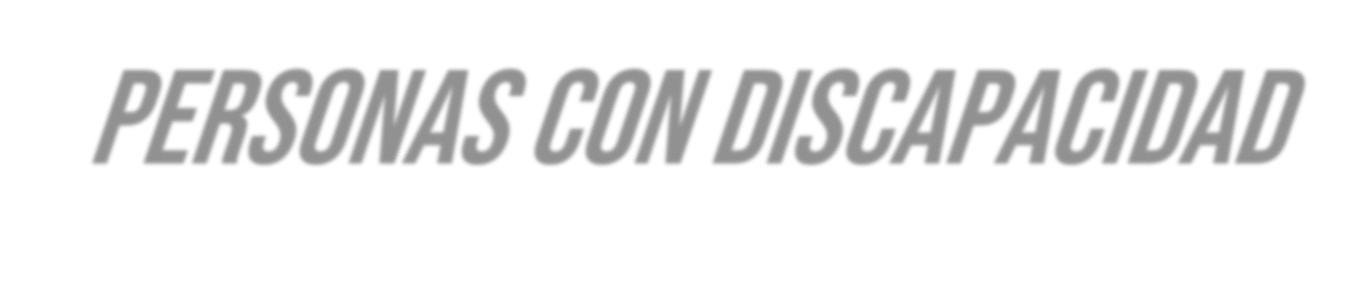 Personas con discapacidadPRESUPUESTO DE EGRESOS 2024Presupuesto Basado en ResultadosIndicadores y Recursos Destinados a la Atención de Personas con Discapacidad105 - SECRETARIA DE DESARROLLO HUMANO Y BIEN COMUNALINEACIÓN AL PLAN ESTATAL DE DESARROLLOE102T4 - SALUD, DESARROLLO HUMANO E IDENTIDAD CHIHUAHUA - INCLUSION SOCIAL Y SUJETOS PRIORITARIOS - RESPETO DE LOS DERECHOS HUMANOSEl programa contribuye a que las personas con discapacidad en situación de pobreza y pobreza extrema logren mejorar su calidad de vida promoviendo la igualdad de oportunidades y la inclusión social, mediante apoyos económicos y en especie, promoviendo la sensibilización de la sociedad así como la educación inclusiva, vinculando a la actividad productiva y otorgando servicios que mejoren su salud física y mental.Personas con discapacidad en condición de pobreza y pobreza extrema que habitan en el estado11,850	5,930	5,920Indicadores y Recursos Destinados a la Atención de Personas con Discapacidad107 - SECRETARIA DE EDUCACION Y DEPORTEALINEACIÓN AL PLAN ESTATAL DE DESARROLLOE104T4 - SALUD, DESARROLLO HUMANO E IDENTIDAD CHIHUAHUA - EDUCACION - RESPETO DE LOS DERECHOS HUMANOSIndicadores y Recursos Destinados a la Atención de Personas con DiscapacidadACTIVIDADRealización  de  trámite  de  pago  para Porcentaje	de (TPAE_A/TPAE TPAE_A = Tramites de pago para43.00100.00C0104apoyos económicostrámites  de  pago _P)*100 para	apoyos económicosaprobadosapoyos económicos aprobados TPAE_P = Tramites de pago para apoyos económicos presentados43.00107 - SECRETARIA DE EDUCACION Y DEPORTEALINEACIÓN AL PLAN ESTATAL DE DESARROLLOE104T4 - SALUD, DESARROLLO HUMANO E IDENTIDAD CHIHUAHUA - EDUCACION - RESPETO DE LOS DERECHOS HUMANOSIndicadores y Recursos Destinados a la Atención de Personas con Discapacidad108 - SECRETARIA DE TRABAJO Y PREVISION SOCIALALINEACIÓN AL PLAN ESTATAL DE DESARROLLOE203T4 - CRECIMIENTO ECONOMICO, INNOVADOR Y COMPETITIVO - CAPITAL HUMANO Y EMPLEO - RESPETO DE LOS DERECHOS HUMANOSIndicadores y Recursos Destinados a la Atención de Personas con Discapacidady	profesionistas concertadastécnicas y profesionistas registradas programadasPresupuesto de Egresos para el Ejercicio Fiscal 2024 Presupuesto Basado en ResultadosIndicadores  Transversales115 - FISCALIA GENERAL DEL ESTADOALINEACIÓN AL PLAN ESTATAL DE DESARROLLOE404T4 - SEGURIDAD HUMANA Y PROCURACION DE JUSTICIA - PROCURACION DE JUSTICIA - RESPETO DE LOS DERECHOS HUMANOSIndicadores y Recursos Destinados a la Atención de Personas con DiscapacidadGOBIERNO DEL ESTADO DE CHIHUAHUAPresupuesto de Egresos para el Ejercicio Fiscal 2024 Presupuesto Basado en ResultadosIndicadores  Transversales401 - SERVICIOS EDUCATIVOS DEL ESTADO DE CHIHUAHUAALINEACIÓN AL PLAN ESTATAL DE DESARROLLOE104T4 - SALUD, DESARROLLO HUMANO E IDENTIDAD CHIHUAHUA - EDUCACION - RESPETO DE LOS DERECHOS HUMANOSIndicadores y Recursos Destinados a la Atención de Personas con DiscapacidadGOBIERNO DEL ESTADO DE CHIHUAHUAPresupuesto de Egresos para el Ejercicio Fiscal 2024 Presupuesto Basado en ResultadosIndicadores Transversales415 - DESARROLLO INTEGRAL DE LA FAMILIA DEL ESTADO DE CHIHUAHUAALINEACIÓN AL PLAN ESTATAL DE DESARROLLOE102T4 - SALUD, DESARROLLO HUMANO E IDENTIDAD CHIHUAHUA - INCLUSION SOCIAL Y SUJETOS PRIORITARIOS - RESPETO DE LOS DERECHOS HUMANOSIndicadores y Recursos Destinados a la Atención de Personas con DiscapacidadACTIVIDADDistribución  de paquetes alimentarios Porcentaje	de (PApdD/PApdPPApdD = Paquetes alimentarios a33,120.00100.00C0403a personas con discapacidadpaquetes alimentarios	apersonas	condiscapacidad)*100personas con discapacidad distribuidos PApdP = Paquetes alimentarios a personas con discapacidadprogramados33,120.00GOBIERNO DEL ESTADO DE CHIHUAHUAPresupuesto de Egresos para el Ejercicio Fiscal 2024 Presupuesto Basado en ResultadosIndicadores Transversales415 - DESARROLLO INTEGRAL DE LA FAMILIA DEL ESTADO DE CHIHUAHUAALINEACIÓN AL PLAN ESTATAL DE DESARROLLOE102T4 - SALUD, DESARROLLO HUMANO E IDENTIDAD CHIHUAHUA - INCLUSION SOCIAL Y SUJETOS PRIORITARIOS - RESPETO DE LOS DERECHOS HUMANOSContribuir a mejorar la calidad de vida de las personas con discapacidad motriz, auditiva o neurológica; temporal o permanente de grupos vulnerables, dando acceso a servicios de rehabilitación integral y apoyos funcionalesPersonas con discapacidad motriz, auditiva o neurológica7,657	4,310	3,347Indicadores y Recursos Destinados a la Atención de Personas con Discapacidaden	centros	yunidades	derehabilitaciónprogramadasPresupuesto de Egresos para el Ejercicio Fiscal 2024 Presupuesto Basado en ResultadosIndicadores  Transversales415 - DESARROLLO INTEGRAL DE LA FAMILIA DEL ESTADO DE CHIHUAHUAALINEACIÓN AL PLAN ESTATAL DE DESARROLLOE102T4 - SALUD, DESARROLLO HUMANO E IDENTIDAD CHIHUAHUA - INCLUSION SOCIAL Y SUJETOS PRIORITARIOS - RESPETO DE LOS DERECHOS HUMANOSIndicadores y Recursos Destinados a la Atención de Personas con Discapacidadotorgadosapoyo realizadasAAp = Acciones de apoyo programadas11,231.00722	ANEXO AL PERIÓDICO OFICIAL	Sábado 30 de diciembre de 2023.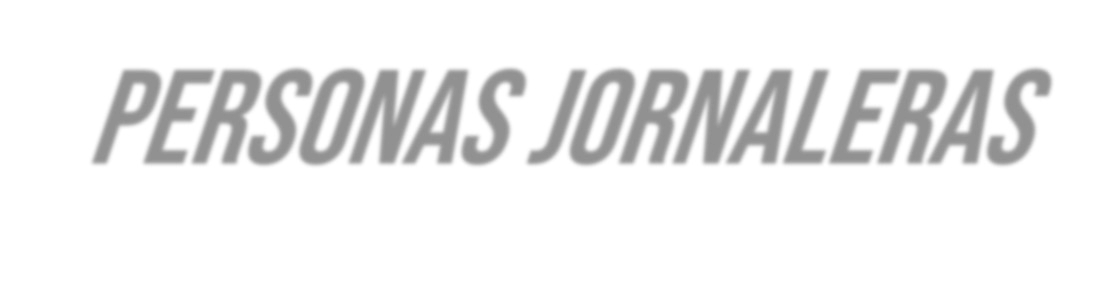 personas jornalerasPRESUPUESTO DE EGRESOS 2024Presupuesto Basado en ResultadosIndicadores y Recursos Destinados a la Atención de Personas JornalerasGOBIERNO DEL ESTADO DE CHIHUAHUAPresupuesto de Egresos para el Ejercicio Fiscal 2024 Presupuesto Basado en ResultadosIndicadores Transversales107 - SECRETARIA DE EDUCACION Y DEPORTEALINEACIÓN AL PLAN ESTATAL DE DESARROLLOE104T4 - SALUD, DESARROLLO HUMANO E IDENTIDAD CHIHUAHUA - EDUCACION - RESPETO DE LOS DERECHOS HUMANOSIndicadores y Recursos Destinados a la Atención de Personas JornalerasACTIVIDADRealización de trámite de pago para Porcentaje	de (TPAE_A/TPAE TPAE_A = Tramites de pago para43.00100.00C0104apoyos económicostrámites  de  pago _P)*100 para	apoyos económicosaprobadosapoyos económicos aprobados TPAE_P = Tramites de pago para apoyos económicos presentados43.00108 - SECRETARIA DE TRABAJO Y PREVISION SOCIALALINEACIÓN AL PLAN ESTATAL DE DESARROLLOE203T4 - CRECIMIENTO ECONOMICO, INNOVADOR Y COMPETITIVO - CAPITAL HUMANO Y EMPLEO - RESPETO DE LOS DERECHOS HUMANOSIndicadores y Recursos Destinados a la Atención de Personas JornalerasGOBIERNO DEL ESTADO DE CHIHUAHUAPresupuesto de Egresos para el Ejercicio Fiscal 2024 Presupuesto Basado en ResultadosIndicadores Transversales108 - SECRETARIA DE TRABAJO Y PREVISION SOCIALALINEACIÓN AL PLAN ESTATAL DE DESARROLLOE210T4 - CRECIMIENTO ECONOMICO, INNOVADOR Y COMPETITIVO - JUSTICIA LABORAL - RESPETO DE LOS DERECHOS HUMANOSFomenta el cumplimiento de la legislación laboral, el respeto de los derechos de las y los trabajadores del Estado de Chihuahua, mediante la impartición de justicia en forma correcta, transparente y pronta.Las y los trabajadores del Estado de Chihuahua28,850	14,425	14,425Indicadores y Recursos Destinados a la Atención de Personas Jornaleras108 - SECRETARIA DE TRABAJO Y PREVISION SOCIALALINEACIÓN AL PLAN ESTATAL DE DESARROLLOE203T4 - CRECIMIENTO ECONOMICO, INNOVADOR Y COMPETITIVO - CAPITAL HUMANO Y EMPLEO - RESPETO DE LOS DERECHOS HUMANOSIndicadores y Recursos Destinados a la Atención de Personas JornalerasACTIVIDAD C0201y	profesionistas concertadasRealización	de	trámites	para	la Porcentaje	de (TM/TMP)*100 movilidad	laboral	de	personas trámites   para   latécnicas y profesionistas registradas programadasTM = Trámites para movilidad laboral633.00100.00jornaleras agrícolasmovilidad	de personas buscadoras	de empleoTMP = Trámites para movilidad laboralprogramados633.00GOBIERNO DEL ESTADO DE CHIHUAHUAPresupuesto de Egresos para el Ejercicio Fiscal 2024 Presupuesto Basado en ResultadosIndicadores Transversales108 - SECRETARIA DE TRABAJO Y PREVISION SOCIALALINEACIÓN AL PLAN ESTATAL DE DESARROLLOE210T4 - CRECIMIENTO ECONOMICO, INNOVADOR Y COMPETITIVO - JUSTICIA LABORAL - RESPETO DE LOS DERECHOS HUMANOSIndicadores y Recursos Destinados a la Atención de Personas Jornaleras108 - SECRETARIA DE TRABAJO Y PREVISION SOCIALALINEACIÓN AL PLAN ESTATAL DE DESARROLLOE210T4 - CRECIMIENTO ECONOMICO, INNOVADOR Y COMPETITIVO - JUSTICIA LABORAL - RESPETO DE LOS DERECHOS HUMANOSIndicadores y Recursos Destinados a la Atención de Personas Jornaleraslas actividades de la dependenciacontenido*100laborales y las actividades de la dependencia difundido CPRDLADP  = Contenido parapromover el respeto de los derechoslaborales y las actividades de la dependencia programado para su difusión717.00ACTIVIDADRecepción   y   registro   de   personas Porcentaje	de (PRAE/PPAE)PRAE = Personas registradas como4,659.00100.00C0301asistentes a los eventospersonas asistentes	a eventos registradas*100asistentes a eventosPPAE = Personas programadas para que asistan a eventos4,659.00GOBIERNO DEL ESTADO DE CHIHUAHUAPresupuesto de Egresos para el Ejercicio Fiscal 2024 Presupuesto Basado en ResultadosIndicadores  Transversales108 - SECRETARIA DE TRABAJO Y PREVISION SOCIALALINEACIÓN AL PLAN ESTATAL DE DESARROLLOE210T4 - CRECIMIENTO ECONOMICO, INNOVADOR Y COMPETITIVO - JUSTICIA LABORAL - RESPETO DE LOS DERECHOS HUMANOSIndicadores y Recursos Destinados a la Atención de Personas Jornaleras115 - FISCALIA GENERAL DEL ESTADOALINEACIÓN AL PLAN ESTATAL DE DESARROLLOE404T4 - SEGURIDAD HUMANA Y PROCURACION DE JUSTICIA - PROCURACION DE JUSTICIA - RESPETO DE LOS DERECHOS HUMANOSIndicadores y Recursos Destinados a la Atención de Personas JornalerasGOBIERNO DEL ESTADO DE CHIHUAHUAPresupuesto de Egresos para el Ejercicio Fiscal 2024 Presupuesto Basado en ResultadosIndicadores  Transversales126 - SECRETARIA DE SEGURIDAD PUBLICAALINEACIÓN AL PLAN ESTATAL DE DESARROLLOE401T1 - SEGURIDAD HUMANA Y PROCURACION DE JUSTICIA - SEGURIDAD CIUDADANA - PARTICIPACION CIUDADANAIndicadores y Recursos Destinados a la Atención de Personas Jornaleras415 - DESARROLLO INTEGRAL DE LA FAMILIA DEL ESTADO DE CHIHUAHUAALINEACIÓN AL PLAN ESTATAL DE DESARROLLOE102T4 - SALUD, DESARROLLO HUMANO E IDENTIDAD CHIHUAHUA - INCLUSION SOCIAL Y SUJETOS PRIORITARIOS - RESPETO DE LOS DERECHOS HUMANOSIndicadores y Recursos Destinados a la Atención de Personas Jornalerasotorgadosapoyo realizadasAAp = Acciones de apoyo programadas11,231.00ACTIVIDADOperación de gestiones de asistencia Porcentaje	de (Gasea/Gasep)Gasea = Gestiones de  asistencia1,440.00100.00C0201social emergentegestiones	de *100 asistencia    social emergenteatendidassocial emergente atendidas Gasep = Gestiones de  asistencia social emergente programadas1,440.00734	ANEXO AL PERIÓDICO OFICIAL	Sábado 30 de diciembre de 2023.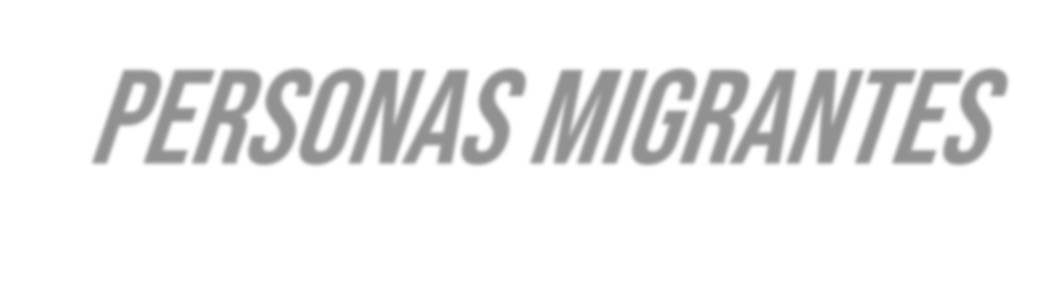 Personas migrantesPRESUPUESTO DE EGRESOS 2024Presupuesto Basado en ResultadosIndicadores y Recursos Destinados a la Atención de Personas MigrantesGOBIERNO DEL ESTADO DE CHIHUAHUAPresupuesto de Egresos para el Ejercicio Fiscal 2024 Presupuesto Basado en ResultadosIndicadores  Transversales107 - SECRETARIA DE EDUCACION Y DEPORTEALINEACIÓN AL PLAN ESTATAL DE DESARROLLOE104T4 - SALUD, DESARROLLO HUMANO E IDENTIDAD CHIHUAHUA - EDUCACION - RESPETO DE LOS DERECHOS HUMANOSIndicadores y Recursos Destinados a la Atención de Personas MigrantesACTIVIDADRealización  de  trámite  de  pago  para Porcentaje	de (TPAE_A/TPAE TPAE_A = Tramites de pago para43.00100.00C0104apoyos económicostrámites  de  pago _P)*100 para	apoyos económicosaprobadosapoyos económicos aprobados TPAE_P = Tramites de pago para apoyos económicos presentados43.00401 - SERVICIOS EDUCATIVOS DEL ESTADO DE CHIHUAHUAALINEACIÓN AL PLAN ESTATAL DE DESARROLLOE104T4 - SALUD, DESARROLLO HUMANO E IDENTIDAD CHIHUAHUA - EDUCACION - RESPETO DE LOS DERECHOS HUMANOSIndicadores y Recursos Destinados a la Atención de Personas MigrantesGOBIERNO DEL ESTADO DE CHIHUAHUAPresupuesto de Egresos para el Ejercicio Fiscal 2024 Presupuesto Basado en ResultadosIndicadores  Transversales415 - DESARROLLO INTEGRAL DE LA FAMILIA DEL ESTADO DE CHIHUAHUAALINEACIÓN AL PLAN ESTATAL DE DESARROLLOE102T4 - SALUD, DESARROLLO HUMANO E IDENTIDAD CHIHUAHUA - INCLUSION SOCIAL Y SUJETOS PRIORITARIOS - RESPETO DE LOS DERECHOS HUMANOSIndicadores y Recursos Destinados a la Atención de Personas Migrantesotorgadosapoyo realizadasAAp = Acciones de apoyo programadas11,231.00415 - DESARROLLO INTEGRAL DE LA FAMILIA DEL ESTADO DE CHIHUAHUAALINEACIÓN AL PLAN ESTATAL DE DESARROLLOE102T4 - SALUD, DESARROLLO HUMANO E IDENTIDAD CHIHUAHUA - INCLUSION SOCIAL Y SUJETOS PRIORITARIOS - RESPETO DE LOS DERECHOS HUMANOSIndicadores y Recursos Destinados a la Atención de Personas MigrantesACTIVIDAD C0301de  restitución  de derechos	a migrantes realizadasActualización  del  registro  estatal  de Porcentaje	de (ArR/ArP)*100 centros atención infantil y centros de actualizacionesAedrdmP = Acciones de ejecución directa de restitución de derechos a migrantes  programadasArR = Actualizaciones de registros realizados104,720.00115.00100.00asistencia socialde registrosArP = Actualizaciones de registros programados115.00GOBIERNO DEL ESTADO DE CHIHUAHUAPresupuesto de Egresos para el Ejercicio Fiscal 2024 Presupuesto Basado en ResultadosIndicadores Transversales417 - CONSEJO ESTATAL DE POBLACIONALINEACIÓN AL PLAN ESTATAL DE DESARROLLOE102T4 - SALUD, DESARROLLO HUMANO E IDENTIDAD CHIHUAHUA - INCLUSION SOCIAL Y SUJETOS PRIORITARIOS - RESPETO DE LOS DERECHOS HUMANOSIndicadores y Recursos Destinados a la Atención de Personas MigrantesPROPOSITO	La   población   de   migrantes   y   en Porcentaje	de (TPMSMA/TPM TPMSMA = Total de personas28,000.00100.00situación de movilidad humana en el personasEstado de Chihuahua, gozan de migrantes y en condiciones adecuadas que favorecen situación       de el  ejercicio  pleno  de  sus  derechos movilidadSMP)*100migrantes y en situación de movilidad atendidasTPMSMP = Total de personas migrantes y en situación de movilidad28,000.00vinculados a la migraciónatendidasprogramadasSábado 30 de diciembre de 2023.	ANEXO AL PERIÓDICO OFICIAL	741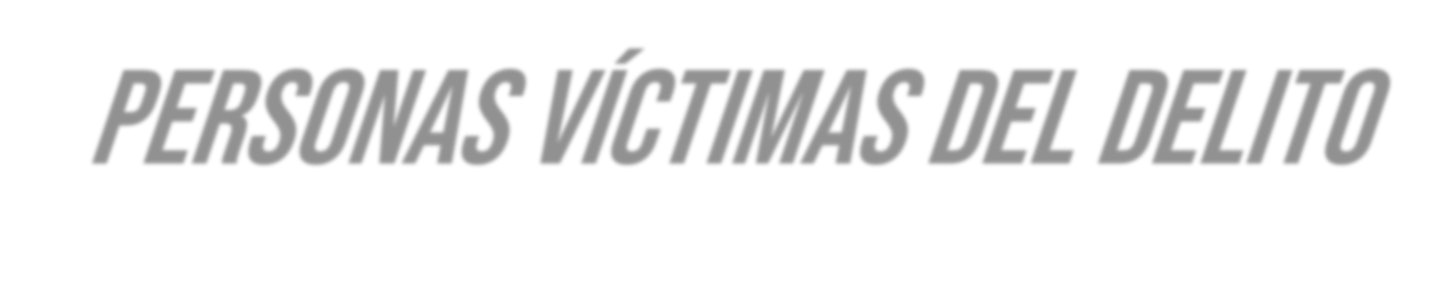 Personas víctimas del delitoGOBIERNO DEL ESTADO DE CHIHUAHUAPRESUPUESTO DE EGRESOS 2024Presupuesto Basado en ResultadosIndicadores y Recursos Destinados a la Atención de Personas Víctimas del DelitoGOBIERNO DEL ESTADO DE CHIHUAHUAPresupuesto de Egresos para el Ejercicio Fiscal 2024 Presupuesto Basado en ResultadosIndicadores  Transversales105 - SECRETARIA DE DESARROLLO HUMANO Y BIEN COMUNALINEACIÓN AL PLAN ESTATAL DE DESARROLLOE102T4 - SALUD, DESARROLLO HUMANO E IDENTIDAD CHIHUAHUA - INCLUSION SOCIAL Y SUJETOS PRIORITARIOS - RESPETO DE LOS DERECHOS HUMANOSIndicadores y Recursos Destinados a la Atención de Personas Víctimas del DelitoGOBIERNO DEL ESTADO DE CHIHUAHUAPresupuesto de Egresos para el Ejercicio Fiscal 2024 Presupuesto Basado en ResultadosIndicadores Transversales108 - SECRETARIA DE TRABAJO Y PREVISION SOCIALALINEACIÓN AL PLAN ESTATAL DE DESARROLLOE203T4 - CRECIMIENTO ECONOMICO, INNOVADOR Y COMPETITIVO - CAPITAL HUMANO Y EMPLEO - RESPETO DE LOS DERECHOS HUMANOSIndicadores y Recursos Destinados a la Atención de Personas Víctimas del DelitoGOBIERNO DEL ESTADO DE CHIHUAHUAPresupuesto de Egresos para el Ejercicio Fiscal 2024 Presupuesto Basado en ResultadosIndicadores  Transversales115 - FISCALIA GENERAL DEL ESTADOALINEACIÓN AL PLAN ESTATAL DE DESARROLLOE404T4 - SEGURIDAD HUMANA Y PROCURACION DE JUSTICIA - PROCURACION DE JUSTICIA - RESPETO DE LOS DERECHOS HUMANOSIndicadores y Recursos Destinados a la Atención de Personas Víctimas del Delito115 - FISCALIA GENERAL DEL ESTADOALINEACIÓN AL PLAN ESTATAL DE DESARROLLOE404T4 - SEGURIDAD HUMANA Y PROCURACION DE JUSTICIA - PROCURACION DE JUSTICIA - RESPETO DE LOS DERECHOS HUMANOSIndicadores y Recursos Destinados a la Atención de Personas Víctimas del Delitocoordinaciónlas	mujeres víctimasPresupuesto de Egresos para el Ejercicio Fiscal 2024 Presupuesto Basado en ResultadosIndicadores  Transversales115 - FISCALIA GENERAL DEL ESTADOALINEACIÓN AL PLAN ESTATAL DE DESARROLLOE404T4 - SEGURIDAD HUMANA Y PROCURACION DE JUSTICIA - PROCURACION DE JUSTICIA - RESPETO DE LOS DERECHOS HUMANOSIndicadores y Recursos Destinados a la Atención de Personas Víctimas del Delito115 - FISCALIA GENERAL DEL ESTADOALINEACIÓN AL PLAN ESTATAL DE DESARROLLOE404T4 - SEGURIDAD HUMANA Y PROCURACION DE JUSTICIA - PROCURACION DE JUSTICIA - RESPETO DE LOS DERECHOS HUMANOSIndicadores y Recursos Destinados a la Atención de Personas Víctimas del DelitoPresupuesto de Egresos para el Ejercicio Fiscal 2024Presupuesto Basado en Resultados Indicadores Transversales126 - SECRETARIA DE SEGURIDAD PUBLICAALINEACIÓN AL PLAN ESTATAL DE DESARROLLOE404T4 - SEGURIDAD HUMANA Y PROCURACION DE JUSTICIA - PROCURACION DE JUSTICIA - RESPETO DE LOS DERECHOS HUMANOSIndicadores y Recursos Destinados a la Atención de Personas Víctimas del DelitoGOBIERNO DEL ESTADO DE CHIHUAHUAPresupuesto de Egresos para el Ejercicio Fiscal 2024 Presupuesto Basado en ResultadosIndicadores Transversales126 - SECRETARIA DE SEGURIDAD PUBLICAALINEACIÓN AL PLAN ESTATAL DE DESARROLLOE404T4 - SEGURIDAD HUMANA Y PROCURACION DE JUSTICIA - PROCURACION DE JUSTICIA - RESPETO DE LOS DERECHOS HUMANOSIndicadores y Recursos Destinados a la Atención de Personas Víctimas del Delitolibertad por oficial de seguridad y custodiacustodiaGOBIERNO DEL ESTADO DE CHIHUAHUAPresupuesto de Egresos para el Ejercicio Fiscal 2024 Presupuesto Basado en ResultadosIndicadores  Transversales415 - DESARROLLO INTEGRAL DE LA FAMILIA DEL ESTADO DE CHIHUAHUAALINEACIÓN AL PLAN ESTATAL DE DESARROLLOE102T4 - SALUD, DESARROLLO HUMANO E IDENTIDAD CHIHUAHUA - INCLUSION SOCIAL Y SUJETOS PRIORITARIOS - RESPETO DE LOS DERECHOS HUMANOSPropiciar  y  fortalecer  ámbitos  positivos  que  permitan  superar  o  enfrentar  los efectos de la vulnerabilidad en las personas.Población del Estado de Chihuahua176,368	88,184	88,184Indicadores y Recursos Destinados a la Atención de Personas Víctimas del Delitoanálisis de datosGOBIERNO DEL ESTADO DE CHIHUAHUAPresupuesto de Egresos para el Ejercicio Fiscal 2024 Presupuesto Basado en ResultadosIndicadores  Transversales415 - DESARROLLO INTEGRAL DE LA FAMILIA DEL ESTADO DE CHIHUAHUAALINEACIÓN AL PLAN ESTATAL DE DESARROLLOE102T4 - SALUD, DESARROLLO HUMANO E IDENTIDAD CHIHUAHUA - INCLUSION SOCIAL Y SUJETOS PRIORITARIOS - RESPETO DE LOS DERECHOS HUMANOSIndicadores y Recursos Destinados a la Atención de Personas Víctimas del DelitoSábado 30 de diciembre de 2023.	ANEXO AL PERIÓDICO OFICIAL	753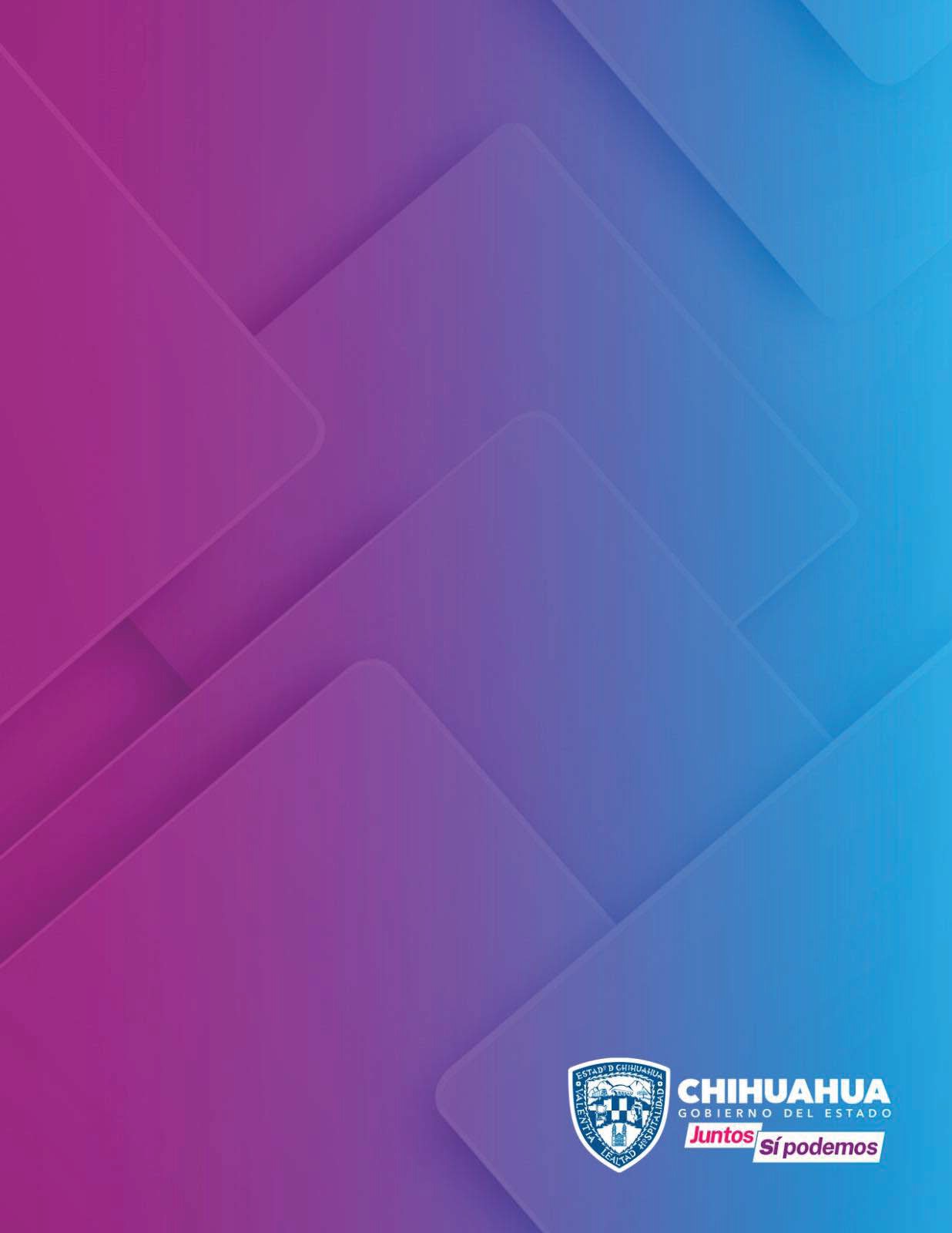 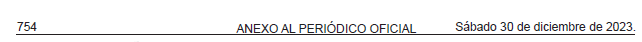 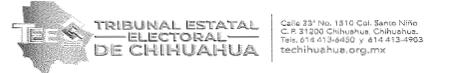 OFICIO No. TEE-P-lSS/2023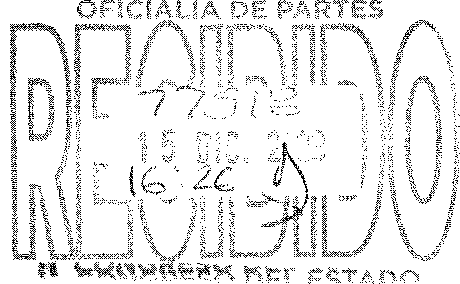 Chihuahua, Chihuahua a 15 de diciembre de 2023DIPUTADO LUIS ALBERTO AGUILAR LOZOYAPRESIDENTE DE LA COMISIÓN DE PROGRAMACIÓN, PRESUPUESTO Y HACIENDA PÚBLICA DEL H. CONGRESO DEL ESTADOPRESENTE.-Por medio del presente reciba un cordial saludo y en respuesta a la solicitud recibida el día de hoy 15 de diciembre del presente año, se le anexa al presente el Tabulado de Sueldos solicitados para el ejercicio 2024 para este Órgano JurisdiccionaLSin más por el momento quedamos a sus órdenes para cualquier asunto que nos compete.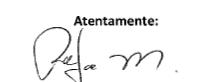 MTRA. SOCORRO ROXANA GARCÍA MORENO MAGISTRADA PRESIDENTA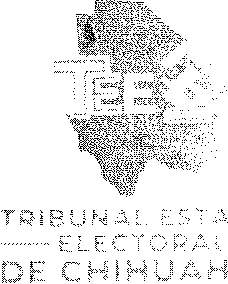 “2023, Centenario de la Muerte del General Francisco Villa“2023, Cien años  del Rotarismo en Chihuahua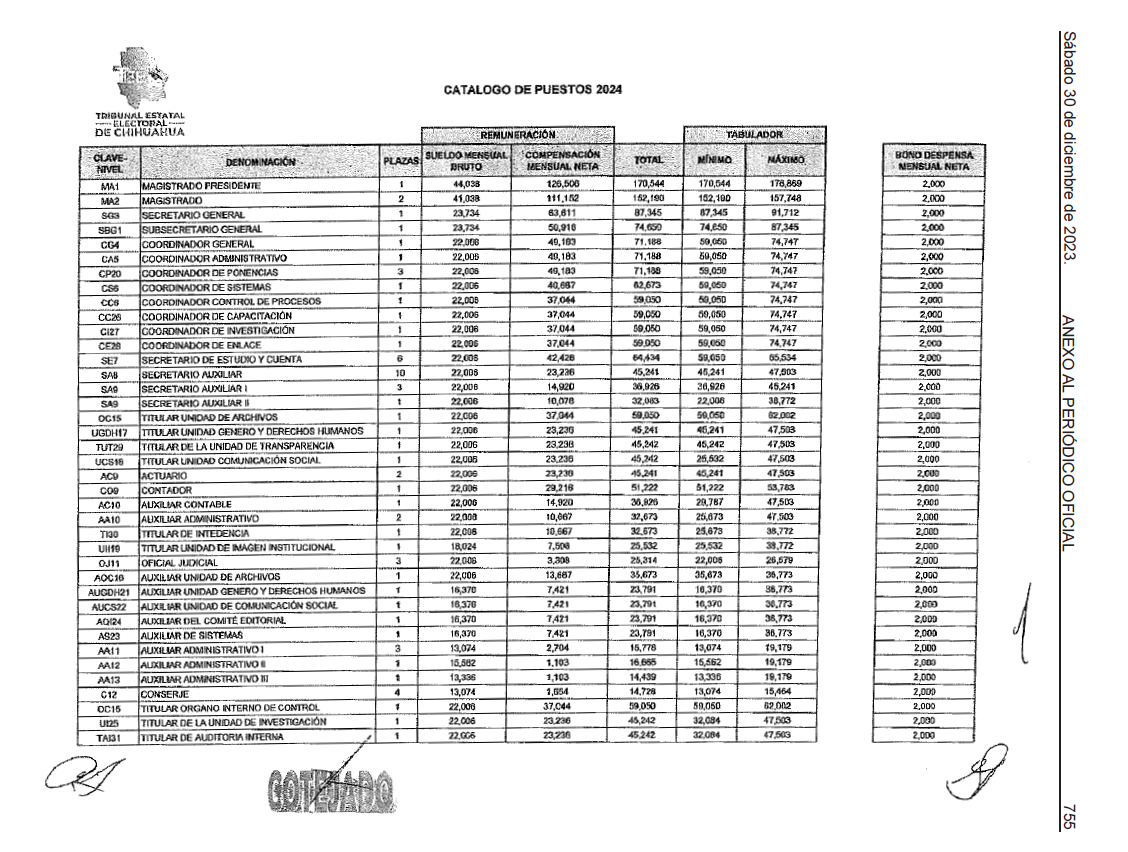 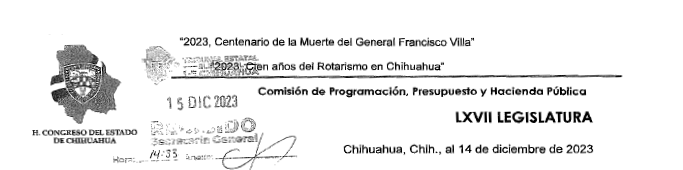 MTRA. SOCORRO ROXANA GARCÍA MORENOMAGISTRADA PRESIDENTA DEL TRIBUNAL  ESTATAL ELECTORAL PRESENTE.-Anteponiendo un cordial saludo, le informo que la Comisión de Programación, Presupuesto y Hacienda Pública del H. Congreso del Estado de Chihuahua, se encuentra en proceso de análisis, discusión y aprobación del Presupuesto de Egresos del Estado para el Ejercicio Fiscal 2024, presentado por la Mtra. María Eugenia Campos Galván, Gobernadora Constitucional del Estado de Chihuahua.En tal sentido, con fundamento en el artículo 116, fracción 11, párrafo quinto de la Constitución Política de los Estados Mexicanos, así como en los numerales 64, fracción VI, párrafo tercero de la Constitución Política del Estado de Chihuahua, 77 y 78 Ley de Presupuesto de  Egresos, Contabilidad Gubernamental y Gasto Público del Estado de Chihuahua, todos los entes públicos deberán incluir dentro de sus presupuestos, los tabuladores desglosados de las remuneraciones que se propone perciban sus servidores públicos, incluyendo a los tres poderes estatales y a los organismos con autonomía constitucional.Por tal motivo y toda vez que dicha información es de carácter público y deberá estar anexa al Presupuesto de Egresos del Estado, se le solicita atentamente se hagan llegar a esta Comisión Dictaminadora, los tabuladores desglosados de las remuneraciones que percibirán los servidores públicos del Tribunal Estatal Electoral, durante el Ejercicio Fiscal 2024.En tal sentido, hago de su conocimiento que la próxima reunión de esta Comisión se encuentra prevista para el próximo lunes 18 de diciembre del año en curso, a las 13:00 horas, por lo que agradezco de antemano se remita esta información a la brevedad posible.Sin otro particular por el momento, esperando contar con su apreciable presencia, le reitero la seguridad de mí atenta consideración.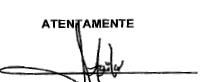 DIPUTADO LUIS ALBERTO AGUILAR  LOZOYA PRESIDENTE DE LA COMISIÓN DE PROGRAMACIÓN,  PRESUPUESTOY HACIENDA PÚBLICA DEL H. CONGRESO DEL ESTADO1  Edificio Legislativo: C. Libertad #9		Tel. (6 4) 412 3200 1 01 800 220 6848Centro. Chihuahua, Chih. C.P. 31000V1/INVv.congresochihuahua,gob,mx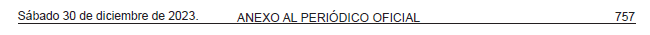 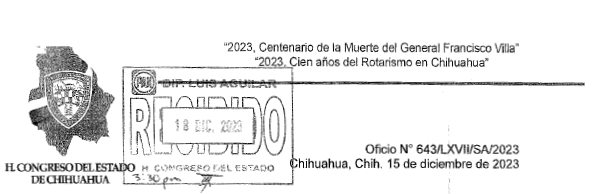 	'.DIP. LUIS ALBERTO AGUILAR LOZOYAPRESIDENTE  DE LA COMISIÓN  DE PROGRAMACIÓN,  PRESUPUESTO  Y HACIENDA   PÚBLICA	.PRESENTE.-Por este medio y haciendo referencia al artículo 129 Fracción VII de la Ley1Orgánica del Poder Legislativo del Estado de Chihuahua, el cual establece que es'11atribución del suscrito, en mí carácter de Titular de la Secretaría de Administración,1"Formular y presentar al Comité de Administración, a más tardar el primer día del1mes de octubre de cada año, el anteproyecto anual del Presupuesto de “Egresos del•.Congreso".En relación con lo anterior, el artículo 77 de la Ley de Presupuesto ";de Egresos,1Contabilidad Gubernamental y Gasto Público de Estado de Chihuahua estableceque  "Los tabuladores son de carácter páblico y  deberán estar'anexosen lospresupuestos de egresos aprobados, del Estado, o de los Municipios".¡1.	Por lo anterior, considerando el Artículo 64 de la Constitución Política del Estado deChihuahua y como se mencionó anteriormente conforme al Artículo 129 de la Ley Orgánica del Poder Legislativo del Estado de Chihuahua.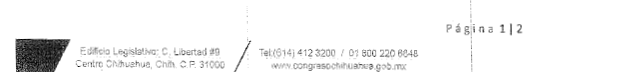 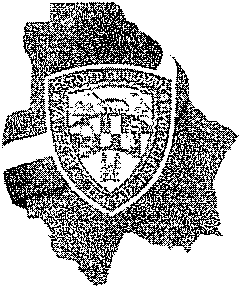 R CONGRESODELES'D\DO DE CHIHUAHUA"2023, Centenario de la Muerte del General Francisco Villa" "2023, Cien años del Rotarismo en Chihuahua"TABULADOR DE SUELDOS Y SALARIOS 2024Con fundamento en el artículo  165 bis de la Constitución Política del Estado de Chihuahua, así como los artículos 74, 75, 76 y 77 de la Ley de Presupuesto de Egresos, Contabilidad Gubernamental y Gasto Público del Estado de Chihuahua, elH. Congreso del Estado emite su tabulador para el ejercicio fiscal 2024.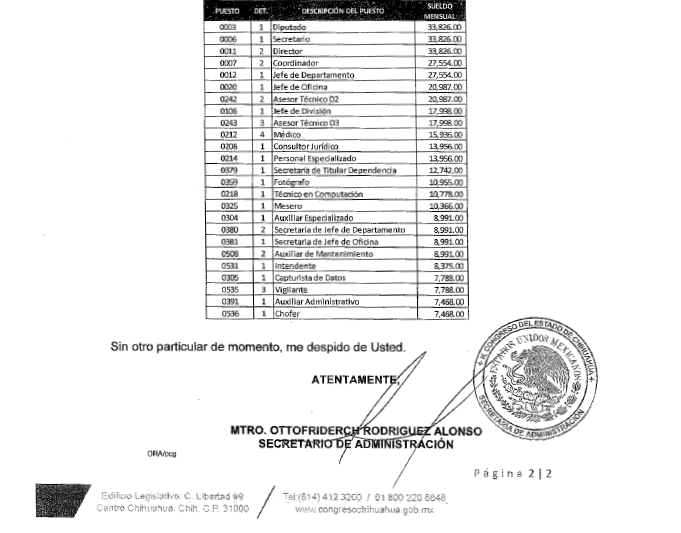 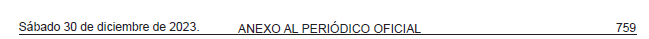 Parque Industrial de Las Américas #3701 Edlfrcio 15 Parque Industrial Les Améncas C.P. 31114 Tel. (614)214 24 00AUDITORÍASUPERIOR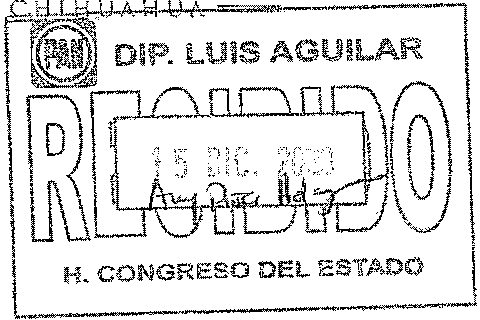 Oficio No. ASE/DAS/62912023 Asunto: Se remite Tabulador 2024 de la Auditoría Superior del EstadoChihuahua, Chih., 15 de diciembre de 2023C. DIPUTADA LETICIA ORTEGA MÁYNEZDiputada Presidenta de la Comisión de FiscalizaciónH. Congreso del Estado de Chihuahua Presente.-Hago referencia a lo señalado en losarticulos 72, fracción 11, y 81 de la Ley de Fiscalización Superior del Estado de Chihuahua, el cual establece que es atribución del suscrito, en mi carácter de Titular de la Auditoría Superior del Estado, "Elaborar el proyecto de presúpuesto anual de la Auditor/a Superior ':fviar/o al Congreso por conducto de la Comisión (la Comisión de Fiscalización del Cohgreso)".                            :En relación con lo anterior, el articulo 77 de la Ley de Presupuesto de Egresos, Contabilidad Gubernamental y Gasto Público del Estado de Chihuahua establece que "Los tabuladores son de carácter público y deberán estar anexos en los presupuestos de egresos aprobados, del Estado, o de los Municipios".Por lo anterior, considerando que, conforme al articulo 114, fracción 1, de la Ley de Orgánica del Poder Legislativo del Estado de Chihuahua, la Comisión de Fiscalización que usted preside tiene como atribución ser el conducto de comunicación entre el Congreso y la Auditoría Superior del Estado: con fundamento en el artículo 83 bis de la Constitución PoHtica del Estado de Chihuahua que establece que esta Auditoría Superior del Estado "tendrá autonomía técnica, presupuesta/, orgánica, funcional, normativa y de gestión", así como los artículos 72, fracción 11, y 81, ambos de la Ley de Fiscalización Superior del Estado de Chihuahua, en alcance a mi oficio ASE/DAS/374/2023  de fecha 25 de septiembre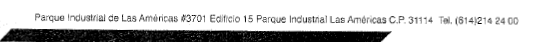 pasado, envio el Tabulador que establece las remuneraciones de las servidoras y servidores públicos de la Auditoría Superior del Estado para el ejercicio fiscal 4024, 0:on la atenta solicitud de que pueda ser remitido en tiempo y forma a la Comisión Programáción, Presupuesto y Hacienda Pública, a efecto de que se incluya como parte del Presupuesto de egresos para el año mencionado.Sin otro particular y, agradeciendo de antemano su atención y gestiones, quedo de usted.AtentamenteTitular de laA.#AO.osJta Félixel Estado de Chihuahua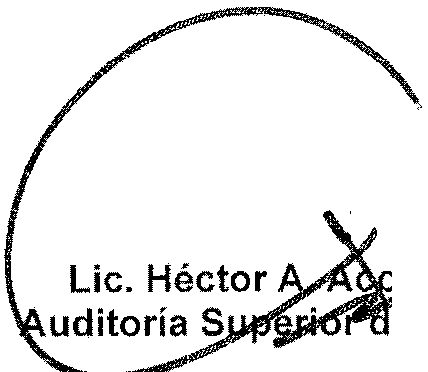 "2023,   en   nario de la muerte del General Francisco Villa" 2023, Cien años del Rotarismo en Chihuahua"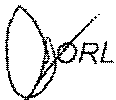 C,c.p. Diputado Luis Alberto Agullar  Lozoya, Presidente de 1a Comisión cie Programación, Presupuesto y Hacienda Pública delH. Congreso del Estado, Para su conocimiento. PresenteAUDITORÍA SUPERIOR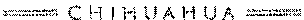 TABULADOR DE SUELDOS Y SALARIOS 2024 DE LA AUDITORÍA SUPERIOR DEL ESTADO DE CHIHUAHUACon fundamento en el artículo 165 bis de la Constitución Política del Estado de Chihuahua, así como los artículos 74, 75, 76 y 77 de la Ley de Presupuesto de Egresos, Contabilidad Gubernamental y Gasto Público del Estado de Chihuahua, la Auditoría Superior del Estado emite su tabulador para el ejercicio fiscal 2024:l.	Niveles mínimos y máximos de las remuneraciones para los empleos cargos o comisiones públicos: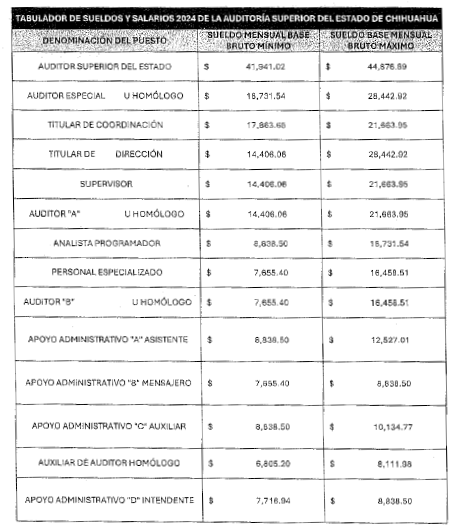 AUDITORÍASUPERIOR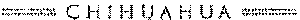 II.	El respeto a las medidas de protección al salario estipuladas  por la Ley:Las áreas administrativas y operativas competentes de la Auditoría Superior del Estado serán responsables de procurar el establecimiento de mecanismos para la protección a los derechos laborales adquiridos, por las servidoras y servidores públicos con motivo de la antigOedad de los mismos en la Auditoría Superior del Estado con anterioridad a la vigencia del presente tabulador. Así también, se observarán las medidas provisionales y definitivasde protección al salario sin perjuicio del cumplimiento de obligaciones de prestación social o las dictadas por las autoridades jurisdiccionales  competentes.III.		Los conceptos  de remuneraciones  por cargo, empleo o comisión, sin omisión alguna en su percepción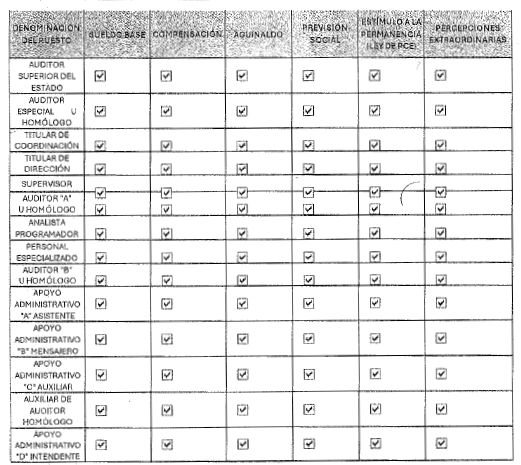 La compensación es la percepción ordinaria complementaría al Sueldo Base, que se cubre a las servidoras y servidores públicos, con el objeto de homologar su remuneración al nivel que corresponde.AUDITORÍA SUPERIOR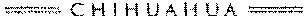 El Manual de Administración de Remuneraciones señalará las percepciones extraordinarias de estímulos, reconocimientos, incentivos fondo de ahorro, pólizas o bonos que pod:án otorgarse de manera optativa y sujetos a la suficiencia presupuesta! de la Auditoría Superior del Estado.IV.	El número de plazas presupuestadas, por nivel, categoría, grupo o puesto:Para el ejercicio fiscal 2024, se prevé un número entre 146 y 250 de plazas de base. Conforme a la suficiencia presupuesta! de la Auditoría Superior del Estado, se contarán con los contratos par honorarios que se requieran para cumplir con el Programa Anual de Auditoría y demás atribuciones previstas en las leyes que regulan el funcionamiento de la Auditoría Superior del Estado de Chihuahua.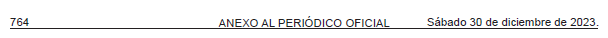 TRIBUNAL SUPERIOR DE JUSTICIA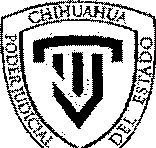 PRESIDENCIAOficio P-844/2023 Asunto: Respuesta a solicitud de información.Chihuahua, Chih., a 18 de diciembre de 2023.	77555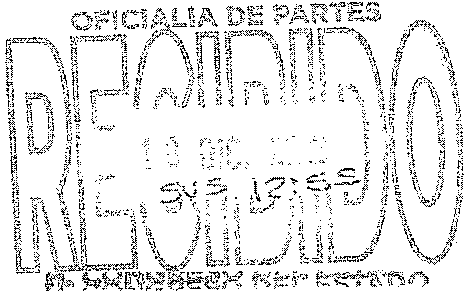 DIPUTADO LUIS ALBERTO AGUILAR LOZOYA, PRESIDENTE DE LA COMISIÓN DE PROGRAMACIÓN, PRESUPUESTO Y HACIENDA PÚBLICA DELCONGRESO DEL ESTADO.Distinguido Diputado:En atención al escrito recibido en esta Presidencia el pasado quince de diciembre del año en curso, en el cual solicita sean enviados los tabuladores desglosados de las remuneraciones que percibirán los servidores públicos de este Poder Judicial, me permito informarle que, está en proceso de validación por parte del Pleno del Consejo de la Judicatura del Estado, el manual de remuneraciones y tabulador de sueldos para el ejercicio 2024 de este Poder Judicial. Lo anterior, con fundamento en el artículo 79 fracción.!! de la Ley de Presupuesto de Egresos, Contabilidad Gubernamental y Gasto Público del Estado de Chihuahua, en razón de que, es necesario la aprobación del presupuesto por parte del Congreso del Estado, para con base en ello, expedir el "Manual para la administración de remuneraciones de las personas servidoras públicas del Poder Judicial del Estado de Chihuahua".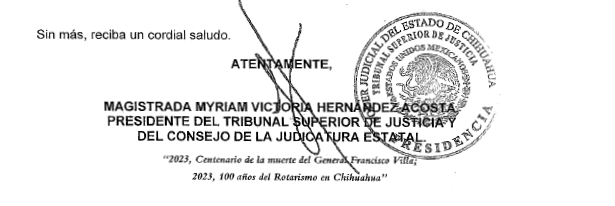 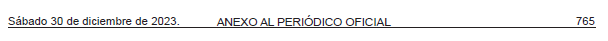 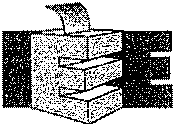 INSTITUTO ESTAtAl E.ECTORAL CHIHUAHUAChihuahua, Chihuahua a 16 de diciembre de 2023OFICIO: IEE-P-972/2023Asunto: Atención a comunicado de Diputado Luís Alberto Aguilar Lozoya sobre TabuladoresDIPUTADO LUIS ALBERTO AGUILAR LOZOYA PRESIDENTE DE LA COMISIÓN DE PROGRAMACIÓN, PRESUPUESTO Y HACIENDA DEL H. CONGRESO DEL ESTADOPresente.-Anteponiendo un cordial saludo, remito a usted la información solicitada relativa a "hacer llegar a esta Comisión Dictaminadora, los tabuladores desglosados de las remuneraciones que percibirán los servidores públicos del Instituto Estatal Electora durante el Ejercicio Fiscal 2024".Se adjunta al presente la siguiente información:Tabulador Oficinas CentralesTabulador Honorarios AsimiladosTabulador Asambleas MunicipalesTabulador Asambleas Distritales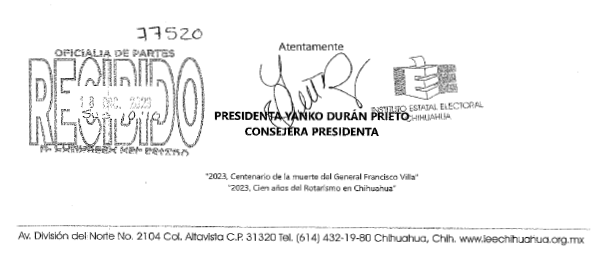 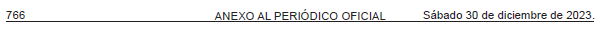 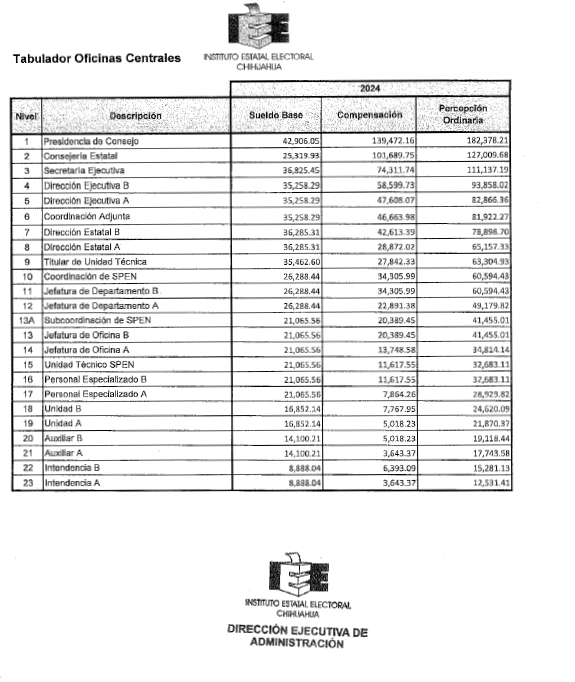 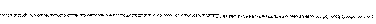 Av. División del Norte No. 2104 CoL Altavlsta C.P. 31320 Tel. (614) 432-19-80 Chihuahua, Chih. www.leechihuahua.org.mx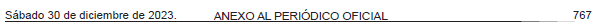 INSTIIVTOESL'\TALELECTORAL CHIHUAHUA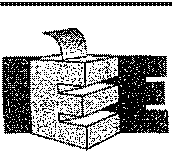 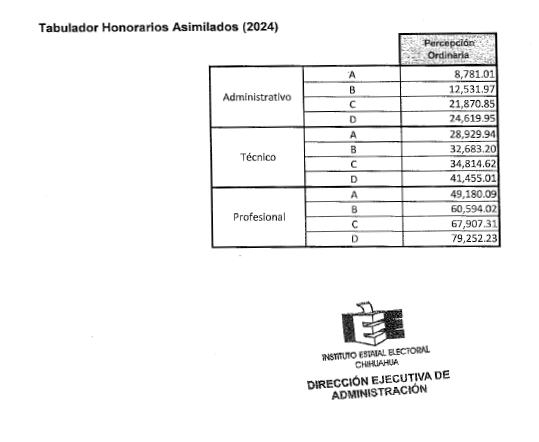 Av. División del Norte No. 2104 Col. Altavista C.R 31320 Tel. (614) 432-19-80 Chihuahua, Chlh. www.ieechihuahua.org.mxJNSTITuro ESTATAL ELECTORAL CHIHUAHUA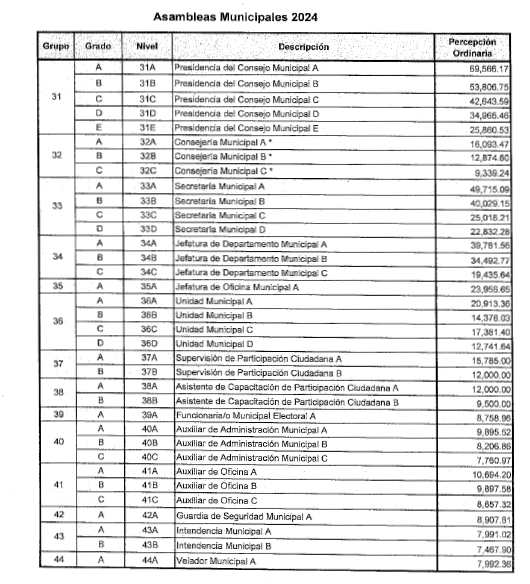 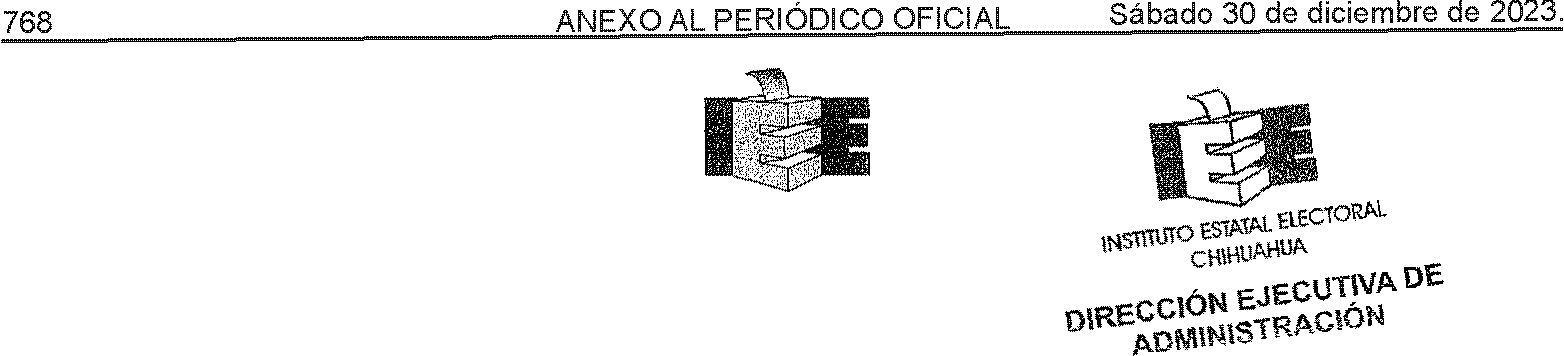 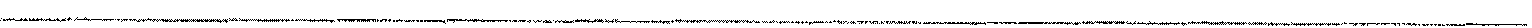 Av, División del Norte No. 2104 Col. Altavista C.P. 31320 Tel. (614) 432-19-80  Chihuahua, Chih, www.ieechihuahua.org.mx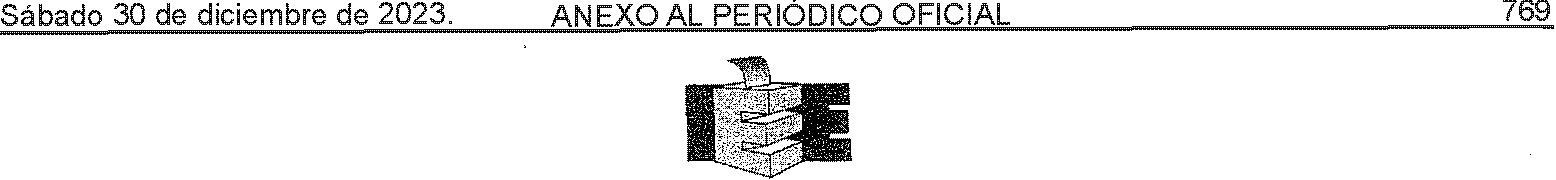 INSTITUTO ES!ATAL ELECTORAL CHIHUAHUA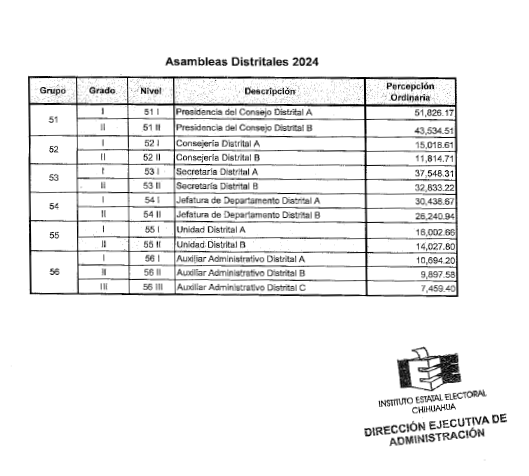 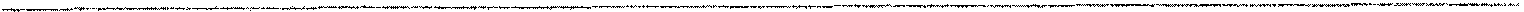 Av. División del Norte No. 2104 Col. Altavlsta C.P. 31320 Tel. (614) 432-19-80 Chihuahua, Chih. www.ieechlhuahua.org.mx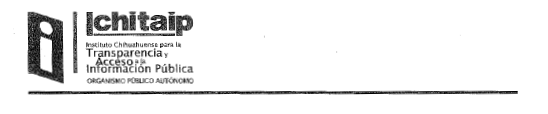 Dirección /Área: No. de Oficio:Asunto:PRESIDENCIAICHITAIP/7851/2022Respuesta de solicitud de tabuladores 2024Chihuahua, Chih.,18 de diciembre de 2023.DIP. LUIS ALBERTO AGUILAR LOZOYAPRESIDENTE DE LA COMISIÓN DE PROGRAMACIÓN, PRESUPUESTO Y HACIENDA PÚBLICA DEL H. CONGRESO DEL ESTADOPRESENTE.-Con el gusto de saludarle y en seguimiento a su escrito recibido en este órgano Garante el día 15 de diciembre, en el cual se solicita se haga llegar a la Comisión Dictaminadora, los tabuladores desglosados de las remuneraciones que percibirán los servidores públicos del Instituto Chihuahuense para la Transparencia y Acceso a la Información Pública, durante el ejercicio fiscal2024, por este medio me permito anexar la información solicitada en copia simple de el misma.Sin rnás por el momento,  quedo  a la orden  para cualquier  duda y/o  comentario relacionado al presente oficio.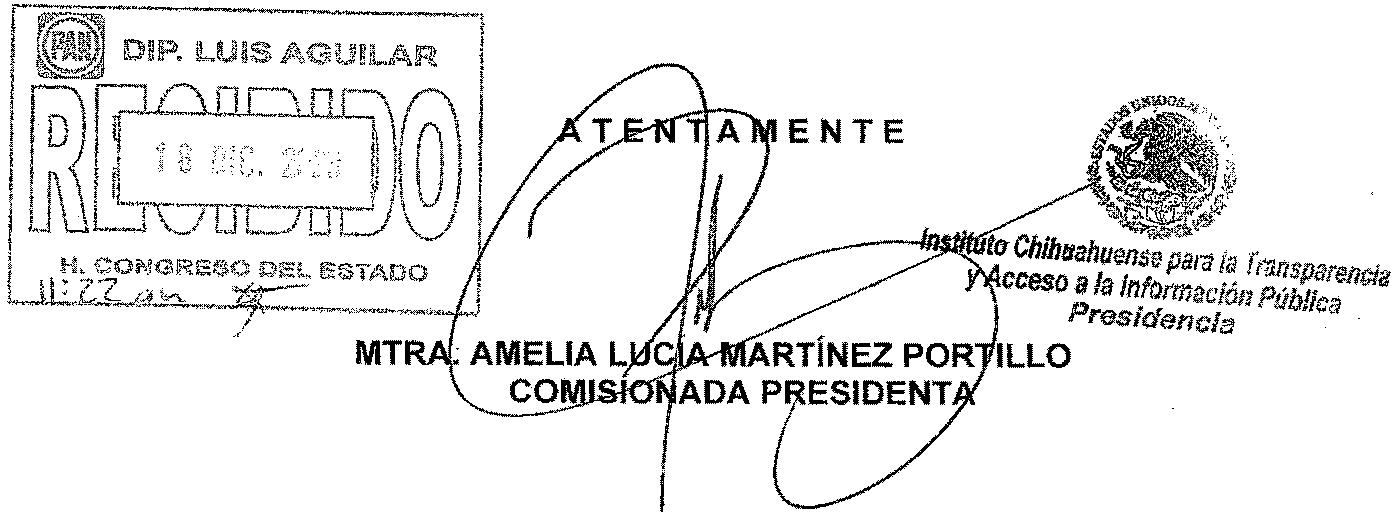 "202.3, Centenario de la muerte dé! General Francisco Viiia""202Jl, Cíen años del Rotarlsmo en Chihuahua"Av. Teófi!o Borunda No. 2009 CoL Arquitos, Chihuahua, Chih., México, C.P, 31205 Conmutador: (614) 201 3300, LN. 01 800 300 2525www.ichitaip.org.mxSábado 30 de diciembre de 2023.	ANEXO AL PERIÓDICO OFICIAL	771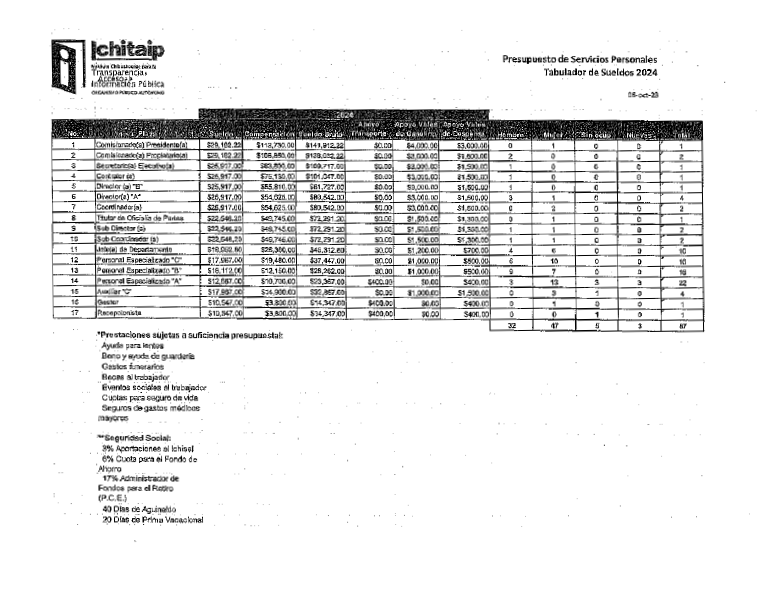 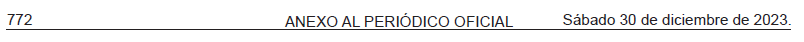 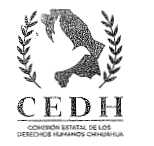 PRESIDENCIANo. de oficio: CEDH:1S.l.552/2023 Asunto: Remisión de tabuladores remuneraciones 2024 Chihuahua, Chih., a 18 de diciembre del 2023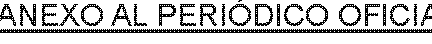 DIP. LUIS ALBERTO AGUILAR  LOZOYAPRESIDENTE DE LA COMISIÓN DE PROGRAMACIÓN, PRESUPUESTO Y HACIENDA PÚBLICA DEL H. CONGRESO DEL ESTADOPRESENTE.Me refiero a su oficio de fecha 14 de diciembre del 2023, recibido en esta Comisión Estatal el día 15 del mismo mes y anualidad, por medio del cual solicita la remisión de los tabuladores desglosdados de las remuneraciones que percibirán las personas servidoras. públicas de este organismo, durante el ejercicio fiscal2024.Al respecto, por este medio se remite la información requerida, y me suscribo a sus órdenes para cualquier asunto relacionado con la misma.Sin más por el momento, reciba un cordial saludo.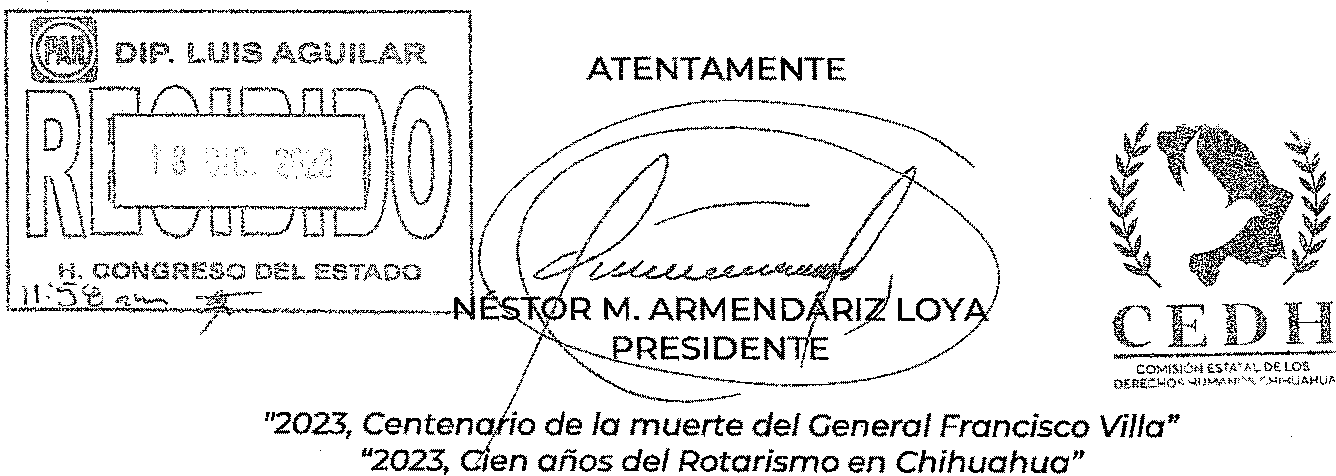 NMAL/spcfAv. Zarco 2427, colonia Zzrco ·Teléfono: (614.) 201  29 90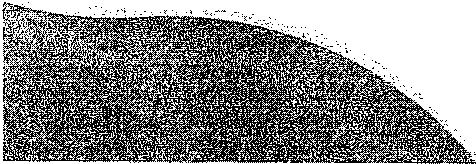 ·Teiéfono: 800 2011758www.cedhchihuahua.org.rnx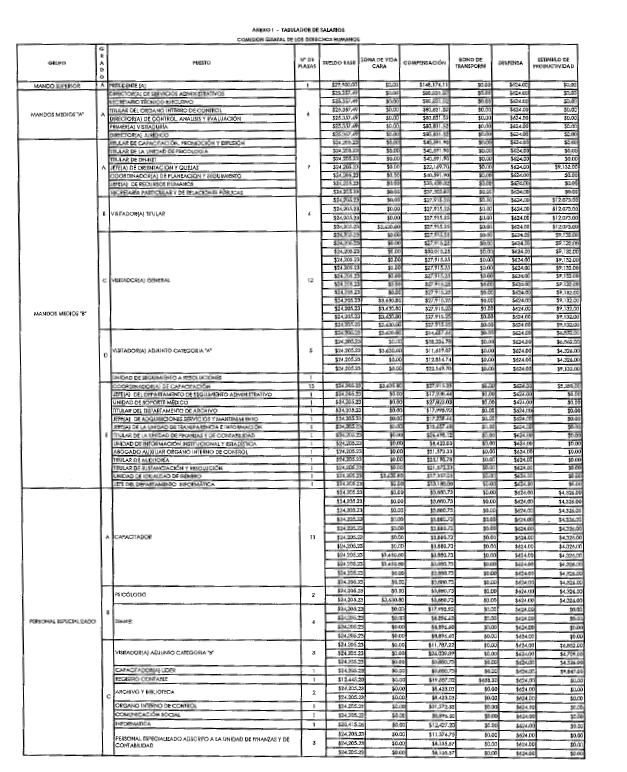 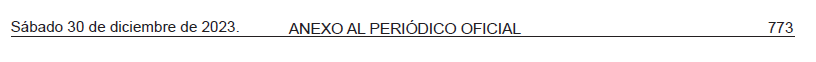 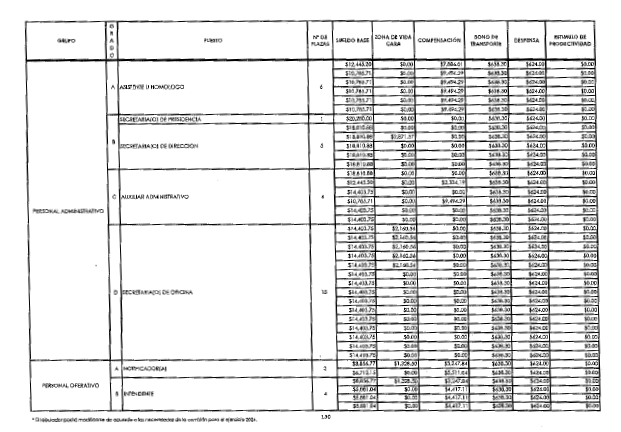 Sábado 30 de didembre de 2023.	ANE XO AL PERIÓDICO OFICIAL	775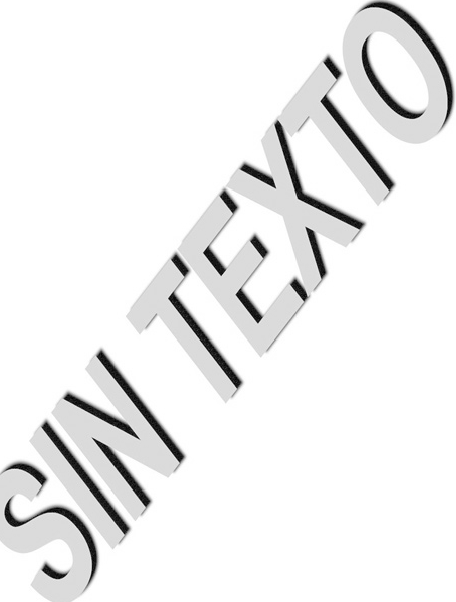 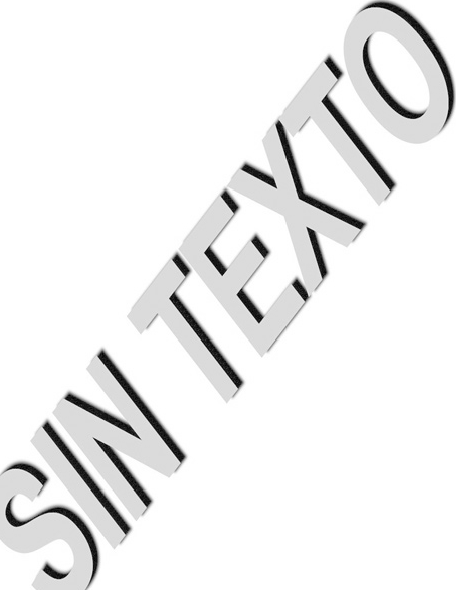 Presupuesto 2024Presupuesto 2024Proceso PbR 2024Proceso PbR 2024VariaciónVariaciónEntes PúblicosImporteEntes PúblicosImporteEntes PúblicosImporteTOTAL GENERAL88100,546,562,8538573,245,420,328527,301,142,526Distribucion por Ente Público – ProgramaDistribucion por Ente Público – ProgramaDistribucion por Ente Público – ProgramaDistribucion por Ente Público – ProgramaDistribucion por Ente Público – ProgramaDistribucion por Ente Público – ProgramaDistribucion por Ente Público – ProgramaDistribucion por Ente Público – ProgramaDistribucion por Ente Público – ProgramaEnte PúblicoEnte PúblicoPresupuesto 2024Presupuesto 2024Proceso PbR 2024Proceso PbR 2024Proceso PbR 2024Fuera de Proceso PbR 2024Fuera de Proceso PbR 2024Ente PúblicoEnte PúblicoProgramasImporteProgramasImporteIndicadoresProgramasImportePODER EJECUTIVOPODER EJECUTIVO15932,950,025,55413625,552,661,9421,948237,330,980,610101DESPACHO DEL EJECUTIVO134,995,625133,115,9219--102SECRETARIA GENERAL DE GOBIERNO11597,978,61511561,831,263111--103SECRETARIA DE HACIENDA175,473,256,081146,019,487,91019831,447,199,727104SECRETARIA DE INNOVACION Y DESARROLLO ECONOMICO6286,432,7986280,741,08187--105SECRETARIA DE DESARROLLO HUMANO Y BIEN COMUN10668,946,47610657,950,365236--106SECRETARIA DE SALUD8102,973,372898,908,650115--107SECRETARIA DE EDUCACION Y DEPORTE147,091,249,056146,324,314,031170--108SECRETARIA DE TRABAJO Y PREVISION SOCIAL4191,356,0854173,324,09947--109SECRETARIA DE CULTURA4284,719,2654270,512,50451--110SECRETARIA DE COMUNICACIONES Y OBRAS PUBLICAS7994,959,0917985,873,69772--111SECRETARIA DE DESARROLLO URBANO Y ECOLOGIA8159,166,6868151,368,775127--112SECRETARIA DE DESARROLLO RURAL11927,038,95911923,118,090164--114SECRETARIA DE LA FUNCION PUBLICA4119,064,7874108,667,22660--115FISCALIA GENERAL DEL ESTADO43,232,848,36643,038,282,88275--117COORDINACION DE COMUNICACION1179,707,9581175,369,7186--119REPRESENTACION DEL GOBIERNO DEL ESTADO DE CHIHUAHUA EN LA CD. DE MEXICO115,178,465114,303,93112--120OFICINAS ESTATALES DE ENLACE CON LA SECRETARIA DE RELACIONES EXTERIORES143,476,537139,093,6754--Distribucion por Ente Público – ProgramaDistribucion por Ente Público – ProgramaDistribucion por Ente Público – ProgramaDistribucion por Ente Público – ProgramaDistribucion por Ente Público – ProgramaDistribucion por Ente Público – ProgramaDistribucion por Ente Público – ProgramaDistribucion por Ente Público – ProgramaEnte PúblicoPresupuesto 2024Presupuesto 2024Proceso PbR 2024Proceso PbR 2024Proceso PbR 2024Fuera de Proceso PbR 2024Fuera de Proceso PbR 2024Ente PúblicoProgramasImporteProgramasImporteIndicadoresProgramasImporte121  DEUDA PUBLICA206,612,442,969---205,883,780,883126  SECRETARIA DE SEGURIDAD PUBLICA95,186,828,92494,975,802,326131--127  SECRETARIA DE COORDINACION DE GABINETE8306,246,1948294,510,24288--128  COORDINACION DE RELACIONES PUBLICAS1108,152,9531104,464,0419--129  SECRETARIA DE TURISMO2163,522,5022159,751,70247--130  SECRETARIA DE PUEBLOS Y COMUNIDADES INDIGENAS7169,483,7897161,869,813129--PODER LEGISLATIVO2882,629,9432882,629,9433100201  CONGRESO DEL ESTADO1676,937,4661676,937,46626--202  AUDITORIA SUPERIOR DEL ESTADO DE CHIHUAHUA1205,692,4771205,692,4775--PODER JUDICIAL13,605,000,00013,605,000,0001700301  TRIBUNAL SUPERIOR DE JUSTICIA13,605,000,00013,605,000,00017--ORGANISMOS DESCENTRALIZADOS10140,333,219,34010140,333,219,3401,52500401  SERVICIOS EDUCATIVOS DEL ESTADO DE CHIHUAHUA416,184,538,271416,184,538,27195--402  UNIVERSIDAD TECNOLOGICA DE CHIHUAHUA2175,842,1312175,842,13150--403  UNIVERSIDAD TECNOLOGICA DE CIUDAD JUAREZ2319,915,4012319,915,40144--404  COLEGIO DE BACHILLERES DEL ESTADO DE CHIHUAHUA21,204,626,92021,204,626,92036--405  INSTITUTO TECNOLOGICO SUPERIOR DE NUEVO CASAS GRANDES282,823,679282,823,67928--COLEGIO DE ESTUDIOS CIENTIFICOS Y406  TECNOLOGICOS DEL ESTADO DE CHIHUAHUA4591,759,8064591,759,80652--Distribucion por Ente Público – ProgramaDistribucion por Ente Público – ProgramaDistribucion por Ente Público – ProgramaDistribucion por Ente Público – ProgramaDistribucion por Ente Público – ProgramaDistribucion por Ente Público – ProgramaDistribucion por Ente Público – ProgramaDistribucion por Ente Público – ProgramaDistribucion por Ente Público – ProgramaEnte PúblicoEnte PúblicoPresupuesto 2024Presupuesto 2024Proceso PbR 2024Proceso PbR 2024Proceso PbR 2024Fuera de Proceso PbR 2024Fuera de Proceso PbR 2024Ente PúblicoEnte PúblicoProgramasImporteProgramasImporteIndicadoresProgramasImporte407COLEGIO DE EDUCACION PROFESIONAL TECNICA DEL ESTADO DE CHIHUAHUA2268,462,6822268,462,68224--408INSTITUTO CHIHUAHUENSE DE EDUCACION PARA LOS ADULTOS1154,500,6771154,500,67717--409INSTITUTO DE APOYO AL DESARROLLO TECNOLOGICO1119,897,9031119,897,9036--410INSTITUTO DE CAPACITACION PARA EL TRABAJO DEL ESTADO DE CHIHUAHUA196,282,010196,282,0109--411FOMENTO Y DESARROLLO ARTESANAL DEL ESTADO DE CHIHUAHUA110,018,875110,018,8759--412PARQUE CUMBRES DE MAJALCA1499,0251499,0256--413SERVICIOS DE SALUD DE CHIHUAHUA56,195,359,38956,195,359,38978--414INSTITUTO CHIHUAHUENSE DE SALUD11,879,467,62111,879,467,62117--415DESARROLLO INTEGRAL DE LA FAMILIA DEL ESTADO DE CHIHUAHUA7756,094,9137756,094,913151--416INSTITUTO CHIHUAHUENSE DE LAS MUJERES382,249,812382,249,81239--417CONSEJO ESTATAL DE POBLACION221,643,069221,643,06931--418UNIVERSIDAD AUTONOMA DE CHIHUAHUA62,076,018,94462,076,018,94485--419UNIVERSIDAD AUTONOMA DE CD. JUAREZ32,070,849,90532,070,849,90529--421PENSIONES CIVILES DEL ESTADO DE CHIHUAHUA26,813,810,61426,813,810,61420--422JUNTA CENTRAL DE AGUA Y SANEAMIENTO1104,655,1221104,655,12218--425INSTITUTO CHIHUAHUENSE DEL DEPORTE Y CULTURA FISICA3119,535,8103119,535,81060--426INSTITUTO CHIHUAHUENSE DE LA JUVENTUD329,543,280329,543,28022--427JUNTA DE ASISTENCIA SOCIAL PRIVADA DEL ESTADO DE CHIHUAHUA210,076,081210,076,08126--Distribucion por Ente Público – ProgramaDistribucion por Ente Público – ProgramaDistribucion por Ente Público – ProgramaDistribucion por Ente Público – ProgramaDistribucion por Ente Público – ProgramaDistribucion por Ente Público – ProgramaDistribucion por Ente Público – ProgramaDistribucion por Ente Público – ProgramaEnte PúblicoPresupuesto 2024Presupuesto 2024Proceso PbR 2024Proceso PbR 2024Proceso PbR 2024Fuera de Proceso PbR 2024Fuera de Proceso PbR 2024Ente PúblicoProgramasImporteProgramasImporteIndicadoresProgramasImporte428  EL COLEGIO DE CHIHUAHUA111,263,777111,263,77722--429  INSTITUTO DE INNOVACION Y COMPETITIVIDAD34,460,78634,460,78640--430  INSTITUTO CHIHUAHUENSE DE INFRAESTRUCTURA FISICA EDUCATIVA136,288,841136,288,84113--431  UNIVERSIDAD POLITECNICA DE CHIHUAHUA235,273,798235,273,79844--432  UNIVERSIDAD TECNOLOGICA DE LA TARAHUMARA326,184,884326,184,88442--433  UNIVERSIDAD TECNOLOGICA DE PARRAL337,031,316337,031,31645--434  UNIVERSIDAD PEDAGOGICA NACIONAL DEL ESTADO DE CHIHUAHUA2190,294,9062190,294,90635--435  UNIVERSIDAD TECNOLOGICA DE LA BABICORA322,651,884322,651,88433--436  COMISION ESTATAL DE VIVIENDA, SUELO E INFRAESTRUCTURA DE CHIHUAHUA152,210,070152,210,07027--437  UNIVERSIDAD TECNOLOGICA DE PAQUIME435,794,396435,794,39632--438  UNIVERSIDAD TECNOLOGICA DE CAMARGO235,403,544235,403,54436--439  UNIVERSIDAD TECNOLOGICA DE CHIHUAHUA SUR437,437,684437,437,68442--SUBSISTEMA DE PREPARATORIA ABIERTA440  Y TELEBACHILLERATO DEL ESTADO DE CHIHUAHUA4258,648,6704258,648,67038--441  UNIVERSIDAD TECNOLOGICA PASO DEL NORTE241,795,940241,795,94060--445  SECRETARIA EJECUTIVA DEL SISTEMA ESTATAL ANTICORRUPCION114,224,302114,224,30214--447  CENTRO DE CONCILIACION LABORAL DEL ESTADO DE CHIHUAHUA160,745,526160,745,52613--448  AGENCIA ESTATAL DE DESARROLLO ENERGETICO146,045,973146,045,97312--Distribucion por Ente Público – ProgramaDistribucion por Ente Público – ProgramaDistribucion por Ente Público – ProgramaDistribucion por Ente Público – ProgramaDistribucion por Ente Público – ProgramaDistribucion por Ente Público – ProgramaDistribucion por Ente Público – ProgramaDistribucion por Ente Público – ProgramaEnte PúblicoPresupuesto 2024Presupuesto 2024Proceso PbR 2024Proceso PbR 2024Proceso PbR 2024Fuera de Proceso PbR 2024Fuera de Proceso PbR 2024Ente PúblicoProgramasImporteProgramasImporteIndicadoresProgramasImporte449  PARQUE CENTRAL DE CIUDAD JUAREZ218,991,104218,991,10425--FIDEICOMISOS ESTATALES106,071,574,08891,339,657,6157114,800,399,475505  CASA CHIHUAHUA CENTRO DE PATRIMONIO CULTURAL17,788,13617,788,13617--FONDO DE RETIRO DE LOS507  TRABAJADORES INCORPORADOS A LA SECCION 42 DEL SNTE.15,000,00015,000,0005--508  FIDEICOMISO POLICIA AMIGO-13,000,000-----509  FIDEICOMISO TRANSITO AMIGO-3,000,000-----FIDEICOMISO DE PROMOCION Y510  FOMENTO DE LAS ACTIVIDADES TURISTICAS189,755,870189,755,87011--511  FIDEICOMISO EXPO-CHIHUAHUA142,722,494142,722,4945--512  FONDO DE APOYO A LA DELEGACION DE LA CRUZ ROJA175,525,374175,525,3744--513  FIDEICOMISO SOCIAL DEL EMPRESARIADO CHIHUAHUENSE1679,156,0381679,156,0387--516  FONDO DE FOMENTO AGROPECUARIO DEL ESTADO (FOFAE)199,900,000199,200,00012--520  FIDEICOMISO DEL PROGRAMA DE CARRETERAS FEDERALES Y ESTATALES14,666,466,473---14,800,399,475521  FIDEICOMISO IRREVOCABLE DE ADMINISTRACION Y GARANTIA DE PAGO1931,6841931,6844--FIDEICOMISO PARA EL DESARROLLO524  FORESTAL SUSTENTABLE EN EL ESTADO (FIDEFOSE)-7,424,000-----FONDO DE ATENCION A NIÑOS Y NIÑAS528  HIJOS DE LAS VICTIMAS DE LA LUCHA CONTRA EL CRIMEN-20,000,000-----531  FIDEICOMISO PARA LA COMPETITIVIDAD Y SEGURIDAD CIUDADANA1339,578,0191339,578,0196--Distribucion por Ente Público – ProgramaDistribucion por Ente Público – ProgramaDistribucion por Ente Público – ProgramaDistribucion por Ente Público – ProgramaDistribucion por Ente Público – ProgramaDistribucion por Ente Público – ProgramaDistribucion por Ente Público – ProgramaDistribucion por Ente Público – ProgramaEnte PúblicoPresupuesto 2024Presupuesto 2024Proceso PbR 2024Proceso PbR 2024Proceso PbR 2024Fuera de Proceso PbR 2024Fuera de Proceso PbR 2024Ente PúblicoProgramasImporteProgramasImporteIndicadoresProgramasImporteFONDO DE AYUDA, ASISTENCIA Y537   REPARACION A VICTIMAS DEL ESTADO DE CHIHUAHUA-15,000,000-----538   FIDEICOMISO IRREVOCABLE DE ADMINISTRACION E INVERSION FANVIPOL-1,326,000-----FONDO PARA EL DESARROLLO539   AGROPECUARIO, AGROINDUSTRIAL, ACUICOLA Y FORESTAL (FIDEAAAF)-5,000,000-----EMPRESAS PUBLICAS2134,518,6412134,518,6412600602   ADMINISTRADORA DE SERVICIOS AEROPORTUARIOS DE CHIHUAHUA158,391,631158,391,6315--603   OPERADORA DE TRANSPORTE176,127,010176,127,01021--ORGANOS AUTONOMOS141,397,732,845141,397,732,84518900701   COMISION ESTATAL DE LOS DERECHOS HUMANOS3113,181,4423113,181,44236--702   INSTITUTO ESTATAL ELECTORAL2898,158,3682898,158,36836--703   TRIBUNAL ESTATAL ELECTORAL188,447,992188,447,99212--INSTITUTO CHIHUAHUENSE PARA LA704   TRANSPARENCIA Y ACCESO A LA INFORMACION PUBLICA679,891,893679,891,89377--705   TRIBUNAL ESTATAL DE JUSTICIA ADMINISTRATIVA DE CHIHUAHUA1130,273,5041130,273,50411--706   FISCALIA ANTICORRUPCION DEL ESTADO DE CHIHUAHUA187,779,646187,779,64617--MUNICIPIOS215,171,862,440000215,169,762,440801   MUNICIPIOS215,171,862,440---215,169,762,440Distribucion por Ente Público – ProgramaDistribucion por Ente Público – ProgramaDistribucion por Ente Público – ProgramaDistribucion por Ente Público – ProgramaDistribucion por Ente Público – ProgramaDistribucion por Ente Público – ProgramaDistribucion por Ente Público – ProgramaDistribucion por Ente Público – ProgramaEnte PúblicoPresupuesto 2024Presupuesto 2024Proceso PbR 2024Proceso PbR 2024Proceso PbR 2024Fuera de Proceso PbR 2024Fuera de Proceso PbR 2024Ente PúblicoProgramasImporteProgramasImporteIndicadoresProgramasImporteTotal291100,546,562,85326573,245,420,3283,8072627,301,142,526ConceptoProgramas%TotalSin PbR268.93Proceso PbR26591.07Total291100SALUD,  DESARROLLO HUMANO E IDENTIDAD CHIHUAHUACRECIMIENTO ECONOMICO, INNOVADOR Y COMPETITIVOORDENAMIENTO TERRITORIAL  MODERNO Y SUSTENTABLESEGURIDAD HUMANA Y PROCURACION DE JUSTICIABUEN GOBIERNO, CERCANO Y CON INSTITUCIONES SOLIDASDISTRIBUCIÓN DE RECURSOSDISTRIBUCIÓN DE RECURSOSSALUD,  DESARROLLO HUMANO E IDENTIDAD CHIHUAHUACRECIMIENTO ECONOMICO, INNOVADOR Y COMPETITIVOORDENAMIENTO TERRITORIAL  MODERNO Y SUSTENTABLESEGURIDAD HUMANA Y PROCURACION DE JUSTICIABUEN GOBIERNO, CERCANO Y CON INSTITUCIONES SOLIDAS$%42 Entes136 Programas43,897,885,70315 Entes35 Programas2,150,603,78210 Entes26 Programas3,192,054,19913 Entes22 Programas12,776,425,98922 Entes76 Programas38,529,593,180100,546,562,853100.00%43.66%2.14%3.17%12.71%38.32%100.00%100.00%Programar las invitaciones formuladas por ciudadanos, organizaciones sociales, Habitantes del Estado de dependencias e instituciones en la agenda de actividades del titular del ejecutivo, Chihuahuaasí como atender y gestionar los planteamientos de día a día realiza la poblaciónen  general  del  Estado  de  Chihuahua  a  la  C.  Gobernadora,  a  través  de  los5,1003,0602,040diferentes medios de captación con que cuentan, lo anterior buscado mejorar lacomunicación entre los habitantes del Estado de Chihuahua y su gobierno.INDICADORES ESTRATÉGICOSINDICADORES ESTRATÉGICOSINDICADORES ESTRATÉGICOSINDICADORES ESTRATÉGICOSINDICADORES ESTRATÉGICOSOBJETIVO A MEDIROBJETIVO A MEDIRDATOS DEL INDICADORDATOS DEL INDICADORDATOS DEL INDICADORNIVELRESUMEN  NARRATIVONOMBREFÓRMULAMETAOtorgar atención oportuna y eficaz en los tramites y servicios disponibles para las Entidades de inspiración5000entidades de inspiración religiosa en el Estado de Chihuahua; en todo lo referente religiosa en el Estado dea la naturaleza, organización, funcionamiento y régimen patrimonial, propiciando la Chihuahuacultura de la convivencia armónica de todos los ciudadanos.INDICADORES ESTRATÉGICOSINDICADORES ESTRATÉGICOSINDICADORES ESTRATÉGICOSINDICADORES ESTRATÉGICOSINDICADORES ESTRATÉGICOSOBJETIVO A MEDIROBJETIVO A MEDIRDATOS DEL INDICADORDATOS DEL INDICADORDATOS DEL INDICADORNIVELRESUMEN NARRATIVONOMBREFÓRMULAMETADEFINICIÓNBENEFICIARIOSBENEFICIARIOSBENEFICIARIOSBENEFICIARIOSDEFINICIÓNTIPOTOTALMUJERESHOMBRESFINContribuir   a   la   reducción   de   los Variaciónefectos negativos hacia la población porcentual anual del Estado de Chihuahua, mediante la de pérdidas((PHCT/PHCT_ 1)-1)*100PHCT = Pérdidas humanas en contingencias en el año actual PHCT_1 = Pérdidas humanas en10.0010.000.00prevención y atención oportuna de las humanas encontingencias  naturales  y  de  origen contingenciascontingencias en el año anteriorantropogénico mediante la prevencióny atención a contingenciasPROPOSITOLa	población	del	Estado	de Variación((APACRT/APAAPACRT = Acciones de prevención y544,432.000.00Chihuahua, cuentan con información porcentual anualCRT_1)-1)*100atención de contingencias realizadase insumos suficientes para prevenir y de acciones deen el año actualatender contingencias	prevención yAPACRT_1 = Acciones de prevención y544,432.00atención deatención de contingencias realizadascontingenciasen el año anteriorrealizadasDEFINICIÓNBENEFICIARIOSBENEFICIARIOSBENEFICIARIOSBENEFICIARIOSDEFINICIÓNTIPOTOTALMUJERESHOMBRESFINContribuir	a	impulsar	la	mejora Porcentaje de regulatoria  para  la  simplificación  de conflictos(CD/CP)*100CD = Conflictos detectados470.00100.00trámites	gubernamentales	que detectadosCP = Conflictos programados470.00permita  una  respuesta  ágil,  eficaz  yoportuna a la ciudadanía mediante laestabilidad de la políticaPROPOSITOLas   dependencias   y   entidades   del Porcentaje de(MR/MP)*100MR = Monitoreos realizados500.00100.00Estado  de  Chihuahua  se  encuentran monitoreoscon suficiente estabilidad política	realizadosMP = Monitoreos programados500.00Representa las acciones, programas y proyectos encaminados a regular a los Concesionarios del Estado19,45100concesionarios  del  Estado  de  Chihuahua,  para  fomentar  el  desarrollo  y  la de Chihuahua presentación  de  servicios  de  transporte  publico  en  todas  sus  modalidadeseficientes y de acuerdo a la ley.FINContribuir a la implementación de un Porcentaje de modelo integral de movilidad urbana concesionarios y(RAVA/RAVP)*100RAVA = Regulación anual de vehículos atendidos19,451.00100.00conectada,	intermodal,	moderna, permisionariossegura y accesible en los principales atendidos centros urbanos del estado medianteRAVP = Regulación anual de vehículos programados19,451.00un sistema de transporte eficiente yreguladoPROPOSITOLos  concesionarios  del  Estado  de Porcentaje de(STPA/STPP)STPA = Servicio de transporte publico8,254.00100.00Chihuahua cuentan con un servicio de servicios de*100actualizadotransporte   eficiente   en   todas   sus transporte publicoSTPP = Servicio de transporte publico8,254.00modalidades	otorgadosprogramadoAbarca las acciones de prestación de servicios para el registro de bienes y la Población del Estado de interacción de la población del Estado de Chihuahua con el tráfico de inmuebles y Chihuahua2,597,7021,340,3521,257,350la documentación de garantías, a través de las acciones del registro público de lapropiedad y del notariado que permiten proporcionar la información económica y social, así como coordinar y supervisar la función notarial.FINContribuir a la mejora regulatoria para Variación la	simplificación	de	trámites Porcentual((Ta_t/Ta_t_1)- 1)*100Ta_t = Trámites atendidos del presente año346,500.000.00gubernamentales  que  permita  unarespuesta ágil, eficaz y oportuna a la ciudadanía, mediante la prestación deTa_t_1 = Trámites atendidos del año anterior inmediato346,500.00servicios	registrales	y	notarialesotorgando  seguridad  jurídica  a  losactos de personas físicas y moralesAbarca las acciones de prestación de servicios para el registro de bienes y la Población del Estado de interacción de la población del Estado de Chihuahua con el tráfico de inmuebles y Chihuahua1,126,817563,409563,408la documentación de garantías, a través de las acciones del registro público de lapropiedad y del notariado que permiten proporcionar información económica y social, así como coordinar y supervisar la función notarial.INDICADORES  ESTRATÉGICOSINDICADORES  ESTRATÉGICOSINDICADORES  ESTRATÉGICOSINDICADORES  ESTRATÉGICOSINDICADORES  ESTRATÉGICOSOBJETIVO A MEDIROBJETIVO A MEDIRDATOS DEL INDICADORDATOS DEL INDICADORDATOS DEL INDICADORNIVELRESUMEN NARRATIVONOMBREFÓRMULAMETADEFINICIÓNBENEFICIARIOSBENEFICIARIOSBENEFICIARIOSBENEFICIARIOSDEFINICIÓNTIPOTOTALMUJERESHOMBRESFINContribuir  al  fortalecimiento  de  las Porcentaje de la bases jurídicas que dan sustento al contribución al(AR/AP)*100AR = Asesorías realizadas36,000.00100.00marco   legal   aplicable   en   nuestra fortalecimiento deAP = Asesorías programadas36,000.00entidad   a   través   de   una   óptima las basesaplicación  de  la  normatividad  para jurídicasque  los  actos  de  autoridad  seanapegados a derechoPROPOSITOLas  dependencias  y  entidades  del Porcentaje de(VE/VP)*100VE = Verificaciones emitidas36,000.00100.00Estado  de  Chihuahua  cuentan  con verificaciones eficiente aplicación de la normatividad emitidas para laVP = Verificaciones programadas36,000.00aplicación de laDEFINICIÓNBENEFICIARIOSBENEFICIARIOSBENEFICIARIOSBENEFICIARIOSDEFINICIÓNTIPOTOTALMUJERESHOMBRESFINContribuir	a	impulsar	la	mejora Porcentaje de regulatoria para la simplificación de acuerdos(AF/AFP)*100AF = Acuerdos formalizados2,110.00100.00trámites	gubernamentales	que formalizados paraAFP = Acuerdos formalizados2,110.00permita una respuesta ágil, eficaz y fortalecer lasprogramadosoportuna a la ciudadanía mediante la institucionesgobernabilidad	fortalecida	de	lasinstitucionesPROPOSITOLos	ciudadanos	del	Estado	de Porcentaje de(ICAF/ICAFP)ICAF = Instituciones con acuerdos2,110.00100.00Chihuahua se encuentran en situación instituciones con*100formalizadosAbarca  las  acciones  de  vinculación  de  la  actividad  política  entre  los  diferentes  Población del Estado de niveles de gobierno, las organizaciones políticas y los diferentes sectores de la  Chihuahuasociedad   para   asegurar   a   la   población   del   Estado   de   Chihuahua,   coninconformidades de tipo político, social y económico de ejercicio de sus derechos.1,000495505Incluye  las  actividades  orientadas  hacia  el  fomento,  promoción,  coordinación  yfortalecimiento	interinstitucional.	También	comprende	las	acciones	de representación del estado con actos oficiales, así como las tareas de asesorías yapoyo técnico que llevan a cabo las áreas administrativas que colaboran a travésdel Despacho Ejecutivo.PROPOSITOLa	población	del	Estado	de Variación((TCC/TCCAA)TCC =  Total de conflictos canalizados200.00-28.57Chihuahua   está   conforme   con   la porcentual de-1)*100el año actualcanalización   hacia   las   autoridades conflictosTCCAA = Total de conflictos280.00competentes	canalizados acanalizados el año anteriordependenciasCoordinar institucionalmente las acciones entre las dependencias y entidades que Dependencias y entidades2700integran, o  no,  el  Sistema  Estatal  de  Protección  Integral de  Niñas,  Niños  yAdolescentes  con  el  objeto  de  respetar,  garantizar,  proteger  y  restituir  sus derechos.INDICADORES  ESTRATÉGICOSINDICADORES  ESTRATÉGICOSINDICADORES  ESTRATÉGICOSINDICADORES  ESTRATÉGICOSINDICADORES  ESTRATÉGICOSOBJETIVO A MEDIROBJETIVO A MEDIRDATOS DEL INDICADORDATOS DEL INDICADORDATOS DEL INDICADORNIVELRESUMEN NARRATIVONOMBREFÓRMULAMETAAsegurar e incrementar la eficiencia en la recaudación de ingresos, además de  Contribuyentes buscar  nuevos  esquemas  tributarios  que  fortalezcan  el  régimen  fiscal  de  la1,105,129407,100698,029entidad, así mismo impulsar y fortalecer la coordinación entre los tres ámbitos degobierno que coadyuven en la creación de un sistema hacendario estatal apegado a las necesidades de los contribuyentes, así como incentivar los ingresos a travésde la participación en foros y comités hacendarios a nivel nacional.INDICADORES  ESTRATÉGICOSINDICADORES  ESTRATÉGICOSINDICADORES  ESTRATÉGICOSINDICADORES  ESTRATÉGICOSINDICADORES  ESTRATÉGICOSOBJETIVO A MEDIROBJETIVO A MEDIRDATOS DEL INDICADORDATOS DEL INDICADORDATOS DEL INDICADORNIVELRESUMEN NARRATIVONOMBREFÓRMULAMETAAsegurar e incrementar la eficiencia en la recaudación de ingresos, además de  Contribuyentes buscar  nuevos  esquemas  tributarios  que  fortalezcan  el  régimen  fiscal  de  la1,105,129407,100698,029entidad, así mismo impulsar y fortalecer la coordinación entre los tres ámbitos degobierno que coadyuven en la creación de un sistema hacendario estatal apegadoa las necesidades de los contribuyentes, así como incentivar los ingresos a travésde la participación en foros y comités hacendarios a nivel nacional.FINContribuir   a   fortalecer   los   ingresos Variación propios    que    permitan    mejorar    la porcentual de((ITT/IEI)-1)*100ITT = Ingresos totales recabados99,435,485,983.000.00formula  de  distribución  de  recursos ingresos totales federales  a  través  de  la  eficienciaIEI = Ingresos establecidos en la Leyde Ingresos99,435,485,983.00recaudatoria    así    como    ejercer    aplenitud  las  potestades  tributarias  delas contribuciones, del uso de mediosalternos,  una  mejor  fiscalización  y  elcontrol    del    cumplimiento    de    lasDestinar recursos para la construcción, rehabilitación y conservación de obras de Dependencias, entidades y6700infraestructura  pública  su  equipamiento  y  los  servicios  relacionados  con  las municipios mismas, que requieren las dependencias, entidades paraestatales y municipioscon el fin de brindar servicios a la comunidad, con eficiencia y calidad.PROPOSITOLas	dependencias,	entidades Porcentaje de paraestatales  y  municipios  realizan municipios(MB/TM)*100MB = Municipios beneficiados67.00100.00obras   de   infraestructura   social   y beneficiadosTM = Total de municipios en el Estado67.00económica para el desarrollo regionaldel Estado, que permita a la poblaciónelevar su nivel de bienestar socialObras y acciones para el mantenimiento y mejoramiento de la infraestructura física Usuarios de carreteras de de las casetas de cobro de peaje de las carreteras de cuota concesionadas al cuota22,882,27511,441,13811,441,137estado,  así  como  el  equipamiento  de  las  mismas,  con  el  fin  de  que  en  suoperación ofrezca un servicio eficiente, rápido y de calidad a los usuarios de las carreteras de cuota.INDICADORES  ESTRATÉGICOSINDICADORES  ESTRATÉGICOSINDICADORES  ESTRATÉGICOSINDICADORES  ESTRATÉGICOSINDICADORES  ESTRATÉGICOSOBJETIVO A MEDIROBJETIVO A MEDIRDATOS DEL INDICADORDATOS DEL INDICADORDATOS DEL INDICADORNIVELRESUMEN NARRATIVONOMBREFÓRMULAMETADEFINICIÓNBENEFICIARIOSBENEFICIARIOSBENEFICIARIOSBENEFICIARIOSDEFINICIÓNTIPOTOTALMUJERESHOMBRESINDICADORES  ESTRATÉGICOSINDICADORES  ESTRATÉGICOSINDICADORES  ESTRATÉGICOSINDICADORES  ESTRATÉGICOSINDICADORES  ESTRATÉGICOSOBJETIVO A MEDIROBJETIVO A MEDIRDATOS DEL INDICADORDATOS DEL INDICADORDATOS DEL INDICADORNIVELRESUMEN NARRATIVONOMBREFÓRMULAMETADestinar recursos a la construcción, mantenimiento, preparación y ampliación de Municipios con puentes de obras de vialidad en aquellos municipios donde se ubican puentes de peaje peaje6700operados por la Federación o la realización de obras de infraestructura o gasto deinversión de impacto regional directamente donde se encuentra el cobro de peaje.PROPOSITOLos   municipios   donde   se   ubican puentes   de   peaje   se   desarrollanPorcentaje de municipios con(MPB/TMP)*100MPB = Municipios con puentes de peaje operados por la federación,2.00100.00integralmente, mediante la ejecuciónpuentes de peajebeneficiados con obras viales y dede obras urbanas e infraestructura defronterizosinfraestructuraimpacto regionaloperados por lafederación, beneficiados con obras viales y deTMP = Total de municipios con puentes de peaje operados por la federación2.00infraestructuraImpulsar  un  conjunto  de  acciones  de  mejora  en  el  desempeño  de  las Dependencias y entidades dependencias  y  entidades  de  la  Administración  Pública  Estatal,  a  través  de15500proporcionar y promover el uso de herramientas metodológicas que coadyuven alfortalecimiento y consolidación de los programas, así como, el seguimiento yevaluación  permitiendo  una  adecuada  toma  de  decisiones  considerando  losresultados obtenidos y esperados de la aplicación de los recursos públicos; con el fin de alcanzar los objetivos establecidos en el Plan Estatal de Desarrollo 2022 -2027 y en los programas de mediano plazo, bajo los principios de eficiencia,legitimidad, oportunidad, confiabilidad y pertinencia.FINContribuir	a	lograr	orientar	los Variación recursos públicos a la generación de porcentual del bienes  y  servicios  de  valor  público índice general de((IGAPSE/IGA PSEa)-1)*100IGAPSE = Índice general de avance en Pbr/SED en el ejercicio actual IGAPSEa = Índice general de avance96.0090.106.55mediante la mejora de los programas avance PBR/SEDpresupuestariosen Pbr/SED en el ejercicio anteriorPROPOSITOLas dependencias y entidades de la Variación((EPCPSDS/EEPCPSDS = Entes públicos que48.0020.00administración pública del Estado de porcentual dePCPSDSa)-1)cumplen con el seguimiento con unChihuahua	presentan	información entes públicos*100desempeño satisfactorio del ejercicioestratégica eficiente del desempeño y con cumplimientoactuallos   resultados   alcanzados   en   los satisfactorioprogramas   presupuestarios   de   lagestión gubernamentalEPCPSDSa = Entes públicos que cumplen con el seguimiento con un desempeño satisfactorio del ejercicio40.00inmediato anteriorDEFINICIÓNBENEFICIARIOSBENEFICIARIOSBENEFICIARIOSBENEFICIARIOSDEFINICIÓNTIPOTOTALMUJERESHOMBRESPROPOSITOLas  entidades  de  la  administración Porcentaje de pública estatal cumplen con las metas solicitudes(SV/SCPSHCP)*100SV = Solicitudes validadas7,430.0090.60y procedimientos establecidos para el validadas,SCPSHCP = Solicitudes capturadas en8,201.00ejercicio de los recursos federales	enviadas por las	el sistema federal de recursosejercicio de los recursos federales	enviadas por las	el sistema federal de recursosejercicio de los recursos federales	enviadas por las	el sistema federal de recursosejercicio de los recursos federales	enviadas por las	el sistema federal de recursosejercicio de los recursos federales	enviadas por las	el sistema federal de recursosejercicio de los recursos federales	enviadas por las	el sistema federal de recursosentidades de laentidades de laentidades de latransferidosAdministraciónCoordinar e instrumentar los programas de inversión pública en el proceso de Dependencias y entidades programación, seguimiento de metas y objetivos de los recursos destinados a la10000construcción,  ampliación,  rehabilitación  y  equipamiento  de  la  infraestructurapública;  a  través  de  la  ejecución  de  obras  y  acciones  que  realizan  las dependencias, entidades paraestatales y los municipios, con el fin de consolidar eldesarrollo económico y social del estado.INDICADORES  ESTRATÉGICOSINDICADORES  ESTRATÉGICOSINDICADORES  ESTRATÉGICOSINDICADORES  ESTRATÉGICOSINDICADORES  ESTRATÉGICOSOBJETIVO A MEDIROBJETIVO A MEDIRDATOS DEL INDICADORDATOS DEL INDICADORDATOS DEL INDICADORNIVELRESUMEN NARRATIVONOMBREFÓRMULAMETADEFINICIÓNBENEFICIARIOSBENEFICIARIOSBENEFICIARIOSBENEFICIARIOSDEFINICIÓNTIPOTOTALMUJERESHOMBRESFINContribuir  a  administrar  de  manera Variacióneficaz	y	eficiente	los	recursos porcentual de los financieros  y  de  bienes  muebles  e recursos públicos((REAA/REAA_ 1)-1)*100REAA = Recursos ejercidos en el año actualREAA_1 = Recursos ejercidos en el11,000,000.0010,000,000.0010.00inmuebles del gobierno mediante la ejercidos deaplicación	de	mecanismos	de Gobierno del administración a cargo de los entes Estado del añoaño anteriorpúblicos	actualPROPOSITOLas	dependencias	de	la Porcentaje de(TARR/TTARP) TARR = Trámites de administración de(TARR/TTARP) TARR = Trámites de administración de10,500.00100.00administración	pública	estatal trámites de*100	recursos revisados*100	recursos revisadosimplementan	mecanismos	de administración deTTARP = Total de trámites deTTARP = Total de trámites de10,500.00Fortalecer el manejo de las finanzas públicas mediante instrumentos financieros Gobierno del Estado de100que permitan mantener el equilibrio de los recursos que dispone el Gobierno del Chihuahua Estado de Chihuahua, además de dar cumplimiento a las obligaciones contraídasen tiempo y forma.INDICADORES  ESTRATÉGICOSINDICADORES  ESTRATÉGICOSINDICADORES  ESTRATÉGICOSINDICADORES  ESTRATÉGICOSINDICADORES  ESTRATÉGICOSOBJETIVO A MEDIROBJETIVO A MEDIRDATOS DEL INDICADORDATOS DEL INDICADORDATOS DEL INDICADORNIVELRESUMEN NARRATIVONOMBREFÓRMULAMETALlevar  a  cabo  la  articulación  de  los  procesos  de  planeación,  programación, Dependencias y entidades presupuestación  y  ejercicio  de  recursos  de  las  instituciones  públicas,  con  la10200planeación estratégica y las Prioridades de Gobierno del Estado, a través deservicios   de   acompañamiento   y   asesoría   para   el   uso   adecuado   de   lasherramientas  de  planeación  operativa,  diseño  de  programas  presupuestarios,normar, integrar y vigilar las transacciones de recursos y que se lleven a cabo en estricto  apego  a  las  disposiciones  legales  aplicables,  bajo  los  principios  deeficacia, eficiencia, honradez y transparencia en las diferentes etapas del ciclopresupuestario, todo bajo el modelo de Gestión para Resultados.INDICADORES ESTRATÉGICOSINDICADORES ESTRATÉGICOSINDICADORES ESTRATÉGICOSINDICADORES ESTRATÉGICOSINDICADORES ESTRATÉGICOSOBJETIVO A MEDIROBJETIVO A MEDIRDATOS DEL INDICADORDATOS DEL INDICADORDATOS DEL INDICADORNIVELRESUMEN  NARRATIVONOMBREFÓRMULAMETALa defensa jurídica del patrimonio estatal mediante acciones tanto jurisdiccionales Dependencias y entidades8800como administrativas, con el fin de que las Dependencias de la AdministraciónPública del Gobierno del Estado de Chihuahua ajusten sus procesos, acciones e instrumentos jurídicos a la normativa vigente que rigen las finanzas públicas deEstado de Chihuahua.INDICADORES  ESTRATÉGICOSINDICADORES  ESTRATÉGICOSINDICADORES  ESTRATÉGICOSINDICADORES  ESTRATÉGICOSINDICADORES  ESTRATÉGICOSOBJETIVO A MEDIROBJETIVO A MEDIRDATOS DEL INDICADORDATOS DEL INDICADORDATOS DEL INDICADORNIVELRESUMEN NARRATIVONOMBREFÓRMULAMETAIntegra   las   acciones   encaminadas   a   brindar   certeza   laboral   y   generar Servidores públicos oportunidades de crecimiento profesional a los servidores públicos para un mejor26,54814,71311,835desempeño en el quehacer gubernamental, asi como proporcionar seguridadsocial a los servidores públicos de las dependencias y entidades al servicio del Gobierno de Estado.INDICADORES  ESTRATÉGICOSINDICADORES  ESTRATÉGICOSINDICADORES  ESTRATÉGICOSINDICADORES  ESTRATÉGICOSINDICADORES  ESTRATÉGICOSOBJETIVO A MEDIROBJETIVO A MEDIRDATOS DEL INDICADORDATOS DEL INDICADORDATOS DEL INDICADORNIVELRESUMEN NARRATIVONOMBREFÓRMULAMETADEFINICIÓNBENEFICIARIOSBENEFICIARIOSBENEFICIARIOSBENEFICIARIOSDEFINICIÓNTIPOTOTALMUJERESHOMBRESFINContribuir	a	incrementar	la Variación competitividad de las empresas de la porcentual de la((ICELT/ICELT1)-1)*100ICELT = Posición a nivel nacional del índice de competitividad estatal logrado7.00-12.50industria  de  la  transformación  del posición a nivelen el año actualestado a través de la participación en nacional delICELT1 = Posición a nivel nacional del8.00las cadenas de valor global	índice deíndice de competitividad estatal logradocompetitividaden el año anteriorestatalDEFINICIÓNBENEFICIARIOSBENEFICIARIOSBENEFICIARIOSBENEFICIARIOSDEFINICIÓNTIPOTOTALMUJERESHOMBRESPROPOSITOLas empresas de la industria de la transformación	del	estadoVariación porcentual del((IINLT/IINLT1)- IINLT = Índice de integración de 1)*100	insumos nacionales logrado en el año3.570.28incrementan  su  participación  en  lasíndice deactualcadenas de valor globalintegración deinsumos nacionales en la producción de laIINLT1 = Índice de integración de insumos nacionales logrado en el año anterior3.56industriamanufacturera,maquiladora y deservicios deexportaciónFortalecer e impulsar proyectos de economía social solidaria que contribuyan a  Los Organismos del Sector una  distribución  equitativa  y  equilibrada  de  los  recursos  productivos  y  las  Social de la Economía capacidades  individuales  y  colectivas  que  generen  un  beneficio  colectivo  por  (OSSE) en el Estadomedio  de  la  rentabilidad  económica,  a  través  de  la  asesoría,  gestión  para9600constitución, capacitación, proyectos sociales productivos, apoyos económicos yfinanciamientos a los Organismos del Sector Social de la Economía.INDICADORES  ESTRATÉGICOSINDICADORES  ESTRATÉGICOSINDICADORES  ESTRATÉGICOSINDICADORES  ESTRATÉGICOSINDICADORES  ESTRATÉGICOSOBJETIVO A MEDIROBJETIVO A MEDIRDATOS DEL INDICADORDATOS DEL INDICADORDATOS DEL INDICADORNIVELRESUMEN NARRATIVONOMBREFÓRMULAMETAFortalecer e impulsar proyectos de economía social solidaria que contribuyan a Los Organismos del Sector una  distribución  equitativa  y  equilibrada  de  los  recursos  productivos  y  las Social de la Economía9600capacidades individuales y colectivas que generen un beneficio colectivo por (OSSE) en el Estadomedio  de  la  rentabilidad  económica,  a  través  de  la  asesoría,  gestión  paraconstitución, capacitación, proyectos sociales productivos, apoyos económicos yfinanciamientos a los Organismos del Sector Social de la Economía.PROPOSITOLos Organismos del Sector Social deVariación((EGT/EGT1)-EGT = Empleos generados por los55.0010.00la Economía (OSSEs) establecidos enporcentual de los1)*100organismos del sector social de lael estado de Chihuahua incrementanempleoseconomía en el año actualsu competitividadgenerados en losOrganismos del Sector Social de la EconomíaEGT1 = Empleos generados por los organismos del sector social de la economía en el año anterior50.00(OSSEs)DEFINICIÓNBENEFICIARIOSBENEFICIARIOSBENEFICIARIOSBENEFICIARIOSDEFINICIÓNTIPOTOTALMUJERESHOMBRESINDICADORES ESTRATÉGICOSINDICADORES ESTRATÉGICOSINDICADORES ESTRATÉGICOSINDICADORES ESTRATÉGICOSINDICADORES ESTRATÉGICOSOBJETIVO A MEDIROBJETIVO A MEDIRDATOS DEL INDICADORDATOS DEL INDICADORDATOS DEL INDICADORNIVELRESUMEN  NARRATIVONOMBREFÓRMULAMETAPROPOSITOLas y los empresarios de las micro, Porcentaje de(EAT/EPT1)EAT = Empresas aperturadas por cada2,500.00100.00pequeñas	y	medianas	empresas empresas*100100 mil habitantes en el año actualcomerciales acrecientan su esperanza aperturadas porEPT1 = Empresas programadas por2,500.00de vida de sus empresas	cada 100 milcada 100 mil habitantes en el añohabitantesactualDEFINICIÓNBENEFICIARIOSBENEFICIARIOSBENEFICIARIOSBENEFICIARIOSDEFINICIÓNTIPOTOTALMUJERESHOMBRESINDICADORES  ESTRATÉGICOSINDICADORES  ESTRATÉGICOSINDICADORES  ESTRATÉGICOSINDICADORES  ESTRATÉGICOSINDICADORES  ESTRATÉGICOSOBJETIVO A MEDIROBJETIVO A MEDIRDATOS DEL INDICADORDATOS DEL INDICADORDATOS DEL INDICADORNIVELRESUMEN NARRATIVONOMBREFÓRMULAMETAPROPOSITOLas unidades económicas  en  el estado de Chihuahua incrementan su desarrollo empresarialVariación porcentual de la tasa de((TCPTFET/TC PTFET1)-1)*100TCPTFET = Tasa de crecimiento de la productividad total de los factores en el estado en el año actual3.306.45crecimiento de laproductividad total de los factores en elTCPTFET1 = Tasa de crecimiento de la productividad total de los factores en el estado en el año anterior3.10estadoDEFINICIÓNBENEFICIARIOSBENEFICIARIOSBENEFICIARIOSBENEFICIARIOSDEFINICIÓNTIPOTOTALMUJERESHOMBRESINDICADORES ESTRATÉGICOSINDICADORES ESTRATÉGICOSINDICADORES ESTRATÉGICOSINDICADORES ESTRATÉGICOSINDICADORES ESTRATÉGICOSOBJETIVO A MEDIROBJETIVO A MEDIRDATOS DEL INDICADORDATOS DEL INDICADORDATOS DEL INDICADORNIVELRESUMEN NARRATIVONOMBREFÓRMULAMETAArticulación eficaz de estrategias, políticas y programas del sector económico paraUnidades económicas en el76,33900la  conservación  de  empleos  en  las  unidades  económicas  en  el  estado  deestado de ChihuahuaChihuahua,  mediante  la  promoción  efectiva,  proyectos  prioritarios,  recursosfinancieros, así como la creación de instrumentos de inteligencia de negocio queincidan en el desarrollo económico.FINContribuir	a	incrementar	la Variación((CET/CET1)-CET = Conservación de empleo en el1,031,905.003.51competitividad de las micro, pequeñas porcentual de1)*100año actualy medianas empresas de la industria conservación delde  la  transformación  del  estado,  a empleo en el través de la conservación de empleos estadoCET1 = Conservación de empleo en el año anterior996,905.00en   las   unidades   económicas   delPROPOSITOcomercio en el estado de ChihuahuaLas unidades económicas del sector Variación((NESEGT/NENESEGT = Nuevos empleos del sector35,000.002.94secundario, servicios y comercio en el porcentual deSEGT1)-1)*100económico generados en el año actualestado	de	Chihuahua	conservan nuevos empleosNESEGT1 = Nuevos empleos del34,000.00empleos	generados en elsector económico generados en el añoestadoanteriorDEFINICIÓNBENEFICIARIOSBENEFICIARIOSBENEFICIARIOSBENEFICIARIOSDEFINICIÓNTIPOTOTALMUJERESHOMBRESFINContribuir al desarrollo integral de lasPorcentaje de(PRSAS/PRS)PRSAS = Personas en situación de816.000.07personas   en   situación   de   rezagopersonas en*100rezago social que recibieron apoyos ysocial mediante los apoyos y serviciossituación deservicios del programa en el 2024que otorga el programarezago social querecibieron el servicio y/o apoyo y contribuyeron aPRS = Personas en situación de rezago social que habitan en el estado de Chihuahua1,228,399.00su desarrollointegralDEFINICIÓNBENEFICIARIOSBENEFICIARIOSBENEFICIARIOSBENEFICIARIOSDEFINICIÓNTIPOTOTALMUJERESHOMBRESINDICADORES  ESTRATÉGICOSINDICADORES  ESTRATÉGICOSINDICADORES  ESTRATÉGICOSINDICADORES  ESTRATÉGICOSINDICADORES  ESTRATÉGICOSOBJETIVO A MEDIROBJETIVO A MEDIRDATOS DEL INDICADORDATOS DEL INDICADORDATOS DEL INDICADORNIVELRESUMEN NARRATIVONOMBREFÓRMULAMETAContribuir al desarrollo integral e inclusión social de las personas mayores que Personas mayores7,6233,8123,811habitan en el estado de Chihuahua que se encuentran en situación de pobreza ypobreza  extrema,  mediante  apoyos  económicos  y  en  especie,  así  como  la ampliación de aptitudes, vinculación a la actividad productiva y acceso a serviciosque mejoren su salud física y mental.INDICADORES ESTRATÉGICOSINDICADORES ESTRATÉGICOSINDICADORES ESTRATÉGICOSINDICADORES ESTRATÉGICOSINDICADORES ESTRATÉGICOSOBJETIVO A MEDIROBJETIVO A MEDIRDATOS DEL INDICADORDATOS DEL INDICADORDATOS DEL INDICADORNIVELRESUMEN NARRATIVONOMBREFÓRMULAMETAPROPOSITOLas personas mayores que habitan en Variación((SI2024/SI202SI2024 = Servicios inclusivos 202416,519.0022.35el	Estado	de	Chihuahua	y	se porcentual de3)-1)*100encuentran en situación de pobreza y serviciosSI2023 = Servicios inclusivos 202313,501.00DEFINICIÓNBENEFICIARIOSBENEFICIARIOSBENEFICIARIOSBENEFICIARIOSDEFINICIÓNTIPOTOTALMUJERESHOMBRESINDICADORES ESTRATÉGICOSINDICADORES ESTRATÉGICOSINDICADORES ESTRATÉGICOSINDICADORES ESTRATÉGICOSINDICADORES ESTRATÉGICOSOBJETIVO A MEDIROBJETIVO A MEDIRDATOS DEL INDICADORDATOS DEL INDICADORDATOS DEL INDICADORNIVELRESUMEN NARRATIVONOMBREFÓRMULAMETAapoyos yserviciosAhumada, Ascensión, Guadalupe, Janos, Juárez y Práxedis G. GuerreroPROPOSITOLas	personas	en	situación	de Porcentaje de(PMDSH/PE)PMDSH = Personas que mejoraron su2,957.00100.00vulnerabilidad   que   habitan   en   los personas que*100desarrollo social y humanomunicipios  de  Ahumada,  Ascensión, mejoraron suGuadalupe, Janos, Juárez y Práxedis desarrollo social yPE = Personas encuestadas2,957.00G. Guerrero gozan de un desarrollo humanosocial y humanoEl programa contribuye a que las personas con discapacidad en situación de Personas con discapacidad pobreza y pobreza extrema logren mejorar su calidad de vida promoviendo la en condición de pobreza y11,8505,9305,920igualdad de oportunidades y la inclusión social, mediante apoyos económicos y en pobreza extrema queespecie, promoviendo la sensibilización de la sociedad así como la educación habitan en el estadoinclusiva, vinculando a la actividad productiva y otorgando servicios que mejorensu salud física y mental.INDICADORES  ESTRATÉGICOSINDICADORES  ESTRATÉGICOSINDICADORES  ESTRATÉGICOSINDICADORES  ESTRATÉGICOSINDICADORES  ESTRATÉGICOSOBJETIVO A MEDIROBJETIVO A MEDIRDATOS DEL INDICADORDATOS DEL INDICADORDATOS DEL INDICADORNIVELRESUMEN NARRATIVONOMBREFÓRMULAMETAAcciones encaminadas a contribuir al goce y disfrute del derecho de vivir enCentros de Atención Infantil25000condiciones de bienestar y un desarrollo integral mediante becas para la atencióny Centros de Trabajode niñas, niños y adolescentes a través de Centros de Atención Infantil y Centroscon  Clave  de  Trabajo,  apoyo  económico  y  en  especie  para  contribuir  alequipamiento y apertura de Centros de Atención Infantil.FINContribuir  al  desarrollo  integral  de Porcentaje de niñas, niños y adolescentes mediante centros apoyados apoyos  económicos  y  en  especie  a(CAICCTA/CAI CCTAPV)*100CAICCTA = Centros de Atención Infantil y Centros con Clave de Trabajo apoyados250.0034.01los  Centros  de  Atención  Infantil  yCentros con Clave de Trabajo que atienden a personas en situación de vulnerabilidadCAICCTAPV = Centros de Atención Infantil y Centros con Clave de Trabajo que atienden a personas en situación de vulnerabilidad735.00PROPOSITOCentros de Atención Infantil y Centros Porcentaje de(CAICCTAMC/CAICCTAMC = Centros de Atención250.00100.00con Clave de Trabajo del estado de Centros deCAICCTAA)Infantil y Centros con Clave de TrabajoChihuahua que atienden a personas Atención Infantil y*100que mejoraron la calidad de atenciónen	situación	de	vulnerabilidad Centros conmejoran  la   calidad  de   atención   y Clave de Trabajo cuidado	que mejoran lacalidad deCAICCTAA = Centros de Atención Infantil y Centros con Clave de Trabajo apoyados250.00atención ycuidadoImplementar y ejecutar acciones encaminadas a la atención y el fortalecimiento de Niñas, niños, adolescentes2,9002,030870niñas,  niños,  adolescentes  y  juventudes  en  situación  de  pobreza  y  pobreza y jóvenesextrema,  mediante  el  otorgamiento  de  apoyos  y  servicios  para  el  desarrollo integral en un ambiente participativo con enfoque de derechos y perspectiva degénero.FINContribuir al desarrollo integral de las Porcentaje de niñas, niños, adolescentes y jóvenes apoyos otorgados en condición de pobreza o pobreza a las niñas, niños,(AO/AP)*100AO = Apoyos otorgados a niñas, niños, adolescentes y juventudes en condiciones de pobreza o pobreza2,900.00100.00extrema, mediante apoyos y servicios adolescentes yextremaque mejoren su calidad de vida	juventudes enAP = Apoyos programados a niñas,2,900.00condiciones deniños, adolescentes y juventudes enpobreza ocondiciones de pobreza o pobrezapobrezaextremaCoadyuvar al desarrollo integral de las personas en situación de vulnerabilidad, Personas en condiciones31,17715,58815,589mediante apoyos económicos, en especie y servicios para el fortalecimiento del de vulnerabilidad tejido social, así como atención psicológica para ampliar sus capacidades ymejorar su calidad de vida.FINContribuir a fortalecer los mecanismos Variaciónde vinculación y participación de la porcentual de las((PAT1/PAT_1)- 1)*100PAT1 = Personas atendidas 202431,177.000.00sociedad  civil  en  beneficio  de  los personasPAT_1 = Personas atendidas 202331,177.00sujetos prioritarios para su desarrollo atendidasmediante  la  entrega  de  apoyos  yserviciosPROPOSITOLas	personas	en	situacion	de Porcentaje de(PEMFTS/PE)PEMFTS = Personas encuestadas que3,350.00100.00vulnerabilidad   que   habitan   en   el personas que*100perciben una mejora en elestado de Chihuahua presentan una perciben unafortalecimiento del tejido socialmejora en el fortalecimiento del tejido mejora en elPE = Personas encuestadas3,350.00Contribuir al desarrollo social, la inclusión productiva, económica y el desarrollo de Personas en condiciones226113113capacidades  de  las  personas  en  condición  de  vulnerabilidad  mediante  el de vulnerabilidadfinanciamiento de proyectos productivos, ocupación temporal y espacios para lacomercialización.INDICADORES ESTRATÉGICOSINDICADORES ESTRATÉGICOSINDICADORES ESTRATÉGICOSINDICADORES ESTRATÉGICOSINDICADORES ESTRATÉGICOSOBJETIVO A MEDIROBJETIVO A MEDIRDATOS DEL INDICADORDATOS DEL INDICADORDATOS DEL INDICADORNIVELRESUMEN NARRATIVONOMBREFÓRMULAMETAproductivos,   ocupación   temporal   y espacios para la comercializaciónPROPOSITOLa personas mayores de 18 años que Porcentaje de(PDI/PE)*100PDI = Personas con desarrollo integral38.00100.00se	encuentran	en	situación	de personas quevulnerabilidad  y  que  habitan  en  el cuentan conPE = Personas encuestadas38.00estado  de  Chihuahua  cuentan  con oportunidades deoportunidades de ocupación temporal, empleo, autoautoempleo	y	emprendimiento,	y empleo yGarantizar el cumplimiento del marco normativo vigente que regula la prestación Centros de atención infantil26000de servicios para la atención, cuidado y desarrollo integral infantil a través de la que existen en el estado deemisión de Licencias de Funcionamiento, supervisiones y capacitaciones a los ChihuahuaCentros de Atención Infantil.FINContribuir al desarrollo integral de las Porcentaje deContribuir al desarrollo integral de las Porcentaje de(NNAACR/NNANNAACR = Niñas, niños y7,500.00100.00niñas, niños y adolescentes, mediante niñas, niños yniñas, niños y adolescentes, mediante niñas, niños yACE)*100adolescentes que accedieron a Centrosla   regulación   de   los   Centros   de adolescentes quela   regulación   de   los   Centros   de adolescentes quede Atención Infantil reguladosAtención	Infantil	conforme	a	lo accedieron aAtención	Infantil	conforme	a	lo accedieron aNNAACE = Niñas, niños y7,500.00establecido por la ley	Centros de	adolescentes que acuden a Centros deAtención Infantil	Atención Infantil en el Estado deestablecido por la ley	Centros de	adolescentes que acuden a Centros deAtención Infantil	Atención Infantil en el Estado deestablecido por la ley	Centros de	adolescentes que acuden a Centros deAtención Infantil	Atención Infantil en el Estado deestablecido por la ley	Centros de	adolescentes que acuden a Centros deAtención Infantil	Atención Infantil en el Estado deestablecido por la ley	Centros de	adolescentes que acuden a Centros deAtención Infantil	Atención Infantil en el Estado deestablecido por la ley	Centros de	adolescentes que acuden a Centros deAtención Infantil	Atención Infantil en el Estado deestablecido por la ley	Centros de	adolescentes que acuden a Centros deAtención Infantil	Atención Infantil en el Estado dereguladosChihuahuaPROPOSITOLos Centros de Atención Infantildel Variación((CAICMN1/CACAICMN1 = Centros de Atención260.000.00Estado de Chihuahua cumplen con el porcentual de	ICMN_1)-1)	Infantil que cumplen con el marco marco normativo vigente	Centros de	*100	normativo en el 2024Estado de Chihuahua cumplen con el porcentual de	ICMN_1)-1)	Infantil que cumplen con el marco marco normativo vigente	Centros de	*100	normativo en el 2024Estado de Chihuahua cumplen con el porcentual de	ICMN_1)-1)	Infantil que cumplen con el marco marco normativo vigente	Centros de	*100	normativo en el 2024Estado de Chihuahua cumplen con el porcentual de	ICMN_1)-1)	Infantil que cumplen con el marco marco normativo vigente	Centros de	*100	normativo en el 2024Estado de Chihuahua cumplen con el porcentual de	ICMN_1)-1)	Infantil que cumplen con el marco marco normativo vigente	Centros de	*100	normativo en el 2024Estado de Chihuahua cumplen con el porcentual de	ICMN_1)-1)	Infantil que cumplen con el marco marco normativo vigente	Centros de	*100	normativo en el 2024Estado de Chihuahua cumplen con el porcentual de	ICMN_1)-1)	Infantil que cumplen con el marco marco normativo vigente	Centros de	*100	normativo en el 2024Acciones  encaminadas  a  mejorar  la  gestión  institucional  de  las  unidades Unidades administrativas administrativas de la Secretaria de Desarrollo Humano y Bien Común, propiciando3100que los recursos públicos sean ejercidos de acuerdo a los objetivos y metasestablecidas, así como en estricto apego a las disposiciones legales, aplicables ya la normatividad vigente, bajo los criterios de eficacia, eficiencia, económica,racionalidad, transparencia y honradez.INDICADORES  ESTRATÉGICOSINDICADORES  ESTRATÉGICOSINDICADORES  ESTRATÉGICOSINDICADORES  ESTRATÉGICOSINDICADORES  ESTRATÉGICOSOBJETIVO A MEDIROBJETIVO A MEDIRDATOS DEL INDICADORDATOS DEL INDICADORDATOS DEL INDICADORNIVELRESUMEN NARRATIVONOMBREFÓRMULAMETAImpulsar la donación de órganos, tejidos y células a través de la promoción así Personas como  supervisar  que  los  procesos  de  donación  y  trasplantes  se  efectúen18871117debidamente en apego a la regulación vigente en la materia, para beneficiar a laspersonas  registradas  en  el  Sistema  Informático  de  Registro  Nacional  de Trasplantes y con ello mejorar su calidad de vida.INDICADORES  ESTRATÉGICOSINDICADORES  ESTRATÉGICOSINDICADORES  ESTRATÉGICOSINDICADORES  ESTRATÉGICOSINDICADORES  ESTRATÉGICOSOBJETIVO A MEDIROBJETIVO A MEDIRDATOS DEL INDICADORDATOS DEL INDICADORDATOS DEL INDICADORNIVELRESUMEN NARRATIVONOMBREFÓRMULAMETAImpulsar la donación de órganos, tejidos y células a través de la promoción así Personas18871117como  supervisar  que  los  procesos  de  donación  y  trasplantes  se  efectúendebidamente en apego a la regulación vigente en la materia, para beneficiar a las personas  registradas  en  el  Sistema  Informático  de  Registro  Nacional  deTrasplantes y con ello mejorar su calidad de vida.INDICADORES  ESTRATÉGICOSINDICADORES  ESTRATÉGICOSINDICADORES  ESTRATÉGICOSINDICADORES  ESTRATÉGICOSINDICADORES  ESTRATÉGICOSOBJETIVO A MEDIROBJETIVO A MEDIRDATOS DEL INDICADORDATOS DEL INDICADORDATOS DEL INDICADORNIVELRESUMEN NARRATIVONOMBREFÓRMULAMETAAcciones que propicien en la comunidad en general una sensibilización mediante Personas48,00019,20028,800la prevención y detección temprana, enfocándose primordialmente en los gruposvulnerables  a  una  adicción.  Incluye  los  tratamientos  de  rehabilitación  a  las personas que por consumo de drogas han cometido algún delito, evitando elavance de la adicción en nuestro estado.FINContribuir a la calidad de vida de la Porcentaje de las población mediante la ampliación de acciones delos   servicios   de   atención   a   las prevención, y(APPAAR/APA AP)*100APPAAR = Acciones de prevención y atención en adicciones realizadas APAAP = Acciones de prevención y40,000.0040,000.00100.00adicciones por medio de acciones de atención de lasprevención, atención y reinserción, así adicciones en elatención en adicciones programadascomo  la  capacitación  del  personal estado deespecializado,	para	disminuir	los Chihuahuaíndices de adicciones en el estado de realizadasChihuahuaSon  las  acciones  que  propician  la  conciliación  y  arbitraje  de  los  conflictosPoblación del Estado de3,741,8691,888,0471,853,822suscitados entre los usuarios y los prestadores de servicios médicos, buscando el bienestar de los chihuahuenses mediante un trato digno, proporcionando un servicio médico con calidad.ChihuahuaINDICADORES  ESTRATÉGICOSINDICADORES  ESTRATÉGICOSINDICADORES  ESTRATÉGICOSINDICADORES  ESTRATÉGICOSINDICADORES  ESTRATÉGICOSOBJETIVO A MEDIROBJETIVO A MEDIRDATOS DEL INDICADORDATOS DEL INDICADORDATOS DEL INDICADORNIVELRESUMEN NARRATIVONOMBREFÓRMULAMETADesarrollar  competencias  en  materia  de  salud  mental  de  la  población  que Población del Estado de3,429,8691,735,8221,694,047fomenten el empoderamiento y la participación activa en los programas para lograr Chihuahua un impacto social de la salud mental. Incluyendo estrategias para el fortalecimientode los determinantes que favorecen la salud mental.PROPOSITOLa población del estado de ChihuahuaPorcentaje de(PAPPAMSMA/ PAPPAMSMA = Acciones de227.00100.00cuenta con acciones de promoción,acciones dePAPPAMSMAA promoción, prevención y atención enprevención  y  atención  a  la  saludpromoción,)*100	materia de salud mental del año actualmentalprevención yPAPPAMSMAA = Acciones de227.00atención enpromoción, prevención y atención enmateria de saludmateria de salud mental del añomentalanteriorReducir los riesgos que afectan la salud de la población del estado en cualquier Población del estado3,443,1301,738,7811,704,349actividad de su vida, como resultado de la exposición voluntaria o involuntaria afactores biológicos, físicos o químicos, productos y servicios que se consumen, incluyendo  la  publicidad  de  los  mismos,  obteniendo  calidad  en  productos  yservicios.PROPOSITOLa población del estado de Chihuahua está protegida contra los riesgos sanitarios,   recibiendo   productos   yPorcentaje de productos y servicios(PSPPCHCNS/ TPSBVS)*100PSPPCHCNS = Productos y servicios proporcionados a la población chihuahuense que cumplen con la18,476.00100.00servicios de calidadproporcionados anormatividad  sanitariala población delestado que cumplen con laTPSBVS = Total de productos y servicios bajo vigilancia sanitaria18,476.00normatividadsanitariaDEFINICIÓNBENEFICIARIOSBENEFICIARIOSBENEFICIARIOSBENEFICIARIOSDEFINICIÓNTIPOTOTALMUJERESHOMBRESFINContribuir  a  fortalecer  y  facilitar  el Variación acceso oportuno, equitativo, eficiente porcentual del y de calidad a los servicios de salud índice de trato((ITDPNt/ITDP Nt_1)-1)*100ITDPNt = Índice de trato digno en primer nivel del año actual ITDPNt_1 = Índice de trato digno en93.9293.920.00pública y atención médica mediante dignolas acciones de rectoría, regulación,primer nivel del año anteriorcoordinación y planeación para lograrun  sistema  estatal  de  salud  máseficiente, eficaz y efectivoDEFINICIÓNBENEFICIARIOSBENEFICIARIOSBENEFICIARIOSBENEFICIARIOSDEFINICIÓNTIPOTOTALMUJERESHOMBRESPROPOSITOLas	unidades	administrativas Porcentaje de(MORC/MORE)MORC = Medidas de optimización de15.00100.00responsables  de  la  Secretaría  de medidas para la*100los recursos cumplidasSalud   manejan   con   eficiencia   el optimización depresupuesto autorizado aplicando las los recursos medidas   de   optimización   de   losMORE = Medidas de optimización de los recursos establecidas15.00recursosApoyos  económicos  para  estudiantes  de  educación  básica,  media  superior  y  Estudiantes22,41812,25210,166superior en situación vulnerable inscritos en escuelas públicas para garantizar supermanencia  dentro  del  sistema  educativo  estatal  y  para  su  formación  integral promoviendo la equidad de oportunidades educativas.INDICADORES  ESTRATÉGICOSINDICADORES  ESTRATÉGICOSINDICADORES  ESTRATÉGICOSINDICADORES  ESTRATÉGICOSINDICADORES  ESTRATÉGICOSOBJETIVO A MEDIROBJETIVO A MEDIRDATOS DEL INDICADORDATOS DEL INDICADORDATOS DEL INDICADORNIVELRESUMEN NARRATIVONOMBREFÓRMULAMETAApoyos  económicos  para  estudiantes  de  educación  básica,  media  superior  yEstudiantes22,41812,25210,166superior en situación vulnerable inscritos en escuelas públicas para garantizar supermanencia  dentro  del  sistema  educativo  estatal  y  para  su  formación  integral promoviendo la equidad de oportunidades educativas.FINContribuir  a  ampliar  la  cobertura  a Índice compuesto nivel   estatal   en   materia   educativa de abandono mediante la disminución del abandono escolar enescolar	educaciónprimaria, secundaria,(1-(((TEtEPr_ESe c_EMS_ES)- (1° ENVOItEPr_ESec_EMS_ES)+EEGt1EPr_ESec_EMS_ES = Estudiantes egresados del ciclo anterior de educación primaria, educación secundaria, educación media superior y educación superior1°ENVOItEPr_ESec_EMS_ES = 1er.163,449.00200,069.005.04media superior ysuperior(EEGt1EPr_ESec_EMS_ES))/ TEt1EPr_ESec_EMS_ES))grado estudiantes de nuevo ingreso en el ciclo actual de educación primaria, educación secundaria, educación media superior y educación superior*100*100*100TEtEPr_ESec_EMS_ES = Total de786,132.00*100*100*100estudiantes en el ciclo actual de*100*100*100educación primaria, educación*100*100*100secundaria, educación media superior*100*100*100y educación superiorApoyos  económicos  para  estudiantes  de  educación  básica,  media  superior  yEstudiantes22,41812,25210,166superior en situación vulnerable inscritos en escuelas públicas para garantizar supermanencia  dentro  del  sistema  educativo  estatal  y  para  su  formación  integral promoviendo la equidad de oportunidades educativas.INDICADORES  ESTRATÉGICOSINDICADORES  ESTRATÉGICOSINDICADORES  ESTRATÉGICOSINDICADORES  ESTRATÉGICOSINDICADORES  ESTRATÉGICOSOBJETIVO A MEDIROBJETIVO A MEDIRDATOS DEL INDICADORDATOS DEL INDICADORDATOS DEL INDICADORNIVELRESUMEN NARRATIVONOMBREFÓRMULAMETAGarantizar el derecho al servicio educativo a la población de 3 a 14 años de edad Población640,458316,495323,963en los diferentes niveles y modalidades de la educación básica, promoviendocursen en el nivel que correspondan a la edad, con una visión inclusiva, equitativa y con perspectiva de género.INDICADORES  ESTRATÉGICOSINDICADORES  ESTRATÉGICOSINDICADORES  ESTRATÉGICOSINDICADORES  ESTRATÉGICOSINDICADORES  ESTRATÉGICOSOBJETIVO A MEDIROBJETIVO A MEDIRDATOS DEL INDICADORDATOS DEL INDICADORDATOS DEL INDICADORNIVELRESUMEN NARRATIVONOMBREFÓRMULAMETAPrestación   del   servicio   educativo   con   una   visión   inclusiva,   equitativa,   con  Población185,45096,49688,954perspectiva de género y respeto a los derechos humanos de los estudiantes ensituación vulnerable en educación básica para contribuir a disminuir las brechas de desigualdad.FINContribuir a ampliar la cobertura en el Variación Sistema	Educativo	Estatal	para porcentual de((TEVAt/TEVAt 1)-1)*100TEVAt = Total de estudiantesvulnerable atendidas en el programa en185,450.00-1.52grupos vulnerables mediante acciones estudiantesel año actualsustantivas que atiendan las brechas vulnerablesTEVAt1 = Total de estudiantes188,321.00de desigualdad	atendidas envulnerable atendidas en el programa eneducaciónel año anteriorBrindar la prestación del servicio educativo, mediante acciones que promuevan Jóvenes123,13664,33458,802ampliar las oportunidades de acceso para la población de 15 a 17 años del estadode Chihuahua; con una visión inclusiva, equitativa y con perspectiva de género, que aseguren el acceso, permanencia y egreso de la educación media superior.INDICADORES  ESTRATÉGICOSINDICADORES  ESTRATÉGICOSINDICADORES  ESTRATÉGICOSINDICADORES  ESTRATÉGICOSINDICADORES  ESTRATÉGICOSOBJETIVO A MEDIROBJETIVO A MEDIRDATOS DEL INDICADORDATOS DEL INDICADORDATOS DEL INDICADORNIVELRESUMEN NARRATIVONOMBREFÓRMULAMETAservicios de educación media superior 17 años delEstado demodalidad escolarizada y mixtaPob15_17 = Población de 15 a 17 años201,886.00Chihuahuainscritos endel Estado de Chihuahuaservicios deeducación mediasuperiorDEFINICIÓNBENEFICIARIOSBENEFICIARIOSBENEFICIARIOSBENEFICIARIOSDEFINICIÓNTIPOTOTALMUJERESHOMBRESFINContribuir  a  ampliar  la  cobertura  de Variación educación  superior  a  través  de  un porcentual de la((PEeCA/PEeC A1)-1)*100PEeCA = Población de 18 a 23 años en educación superior en el ciclo actual144,104.000.92servicio educativo con visión inclusiva, cobertura de la equitativa    y    con    perspectiva    de población de 18 aPEeCA1 = Población de 18 a 23 años en educación superior en el ciclo142,788.00género	23 años eneducaciónanteriorsuperiorPROPOSITOLa población de 18 a 23 años de edad Porcentaje de(PECA/PECEStPECA = Población de18 a 23 años de144,104.0036.10cuentan  con  servicios  de  educación cobertura)*100educación superior en el ciclo actualsuperior   con   una   visión   inclusiva, educativa dePECESt = Población en edad de cursar399,215.00equitativa    y    con    perspectiva    de educaciónla educación superiorDEFINICIÓNBENEFICIARIOSBENEFICIARIOSBENEFICIARIOSBENEFICIARIOSDEFINICIÓNTIPOTOTALMUJERESHOMBRESINDICADORES  ESTRATÉGICOSINDICADORES  ESTRATÉGICOSINDICADORES  ESTRATÉGICOSINDICADORES  ESTRATÉGICOSINDICADORES  ESTRATÉGICOSOBJETIVO A MEDIROBJETIVO A MEDIRDATOS DEL INDICADORDATOS DEL INDICADORDATOS DEL INDICADORNIVELRESUMEN NARRATIVONOMBREFÓRMULAMETADEFINICIÓNBENEFICIARIOSBENEFICIARIOSBENEFICIARIOSBENEFICIARIOSDEFINICIÓNTIPOTOTALMUJERESHOMBRESINDICADORES  ESTRATÉGICOSINDICADORES  ESTRATÉGICOSINDICADORES  ESTRATÉGICOSINDICADORES  ESTRATÉGICOSINDICADORES  ESTRATÉGICOSOBJETIVO A MEDIROBJETIVO A MEDIRDATOS DEL INDICADORDATOS DEL INDICADORDATOS DEL INDICADORNIVELRESUMEN NARRATIVONOMBREFÓRMULAMETADEFINICIÓNBENEFICIARIOSBENEFICIARIOSBENEFICIARIOSBENEFICIARIOSDEFINICIÓNTIPOTOTALMUJERESHOMBRESINDICADORES  ESTRATÉGICOSINDICADORES  ESTRATÉGICOSINDICADORES  ESTRATÉGICOSINDICADORES  ESTRATÉGICOSINDICADORES  ESTRATÉGICOSOBJETIVO A MEDIROBJETIVO A MEDIRDATOS DEL INDICADORDATOS DEL INDICADORDATOS DEL INDICADORNIVELRESUMEN NARRATIVONOMBREFÓRMULAMETAFortalecer los servicios de educación básica para la formación integral de los Alumnas y alumnos576,538288,903287,635estudiantes de escuelas del Sistema Educativo Estatal, a través del desarrollo deambientes  escolares  que  propicien  el  aprendizaje,  la  inclusión  ,  equidad  y perspectiva de género.FINContribuir   a   brindar   los   servicios Variación educativos	de	calidad	a	los porcentual de((AEBAt/AEBAt 1)-1)*100AEBAt = Alumnas y alumnos de educación básica aprobados en el ciclo569,578.00-1.20estudiantes de escuelas del Sistema aprobación de lasescolar actualEducativo	Estatal	a	través	de alumnas yincrementar   la   aprobación   de   las alumnos en alumnas  y  alumnos  en  educación educación básica básica con acciones para desarrollarAEBAt1 = Alumnas y alumnos de educación básica aprobados en el ciclo escolar anterior576,496.00habilidades y hábitos positivosDEFINICIÓNBENEFICIARIOSBENEFICIARIOSBENEFICIARIOSBENEFICIARIOSDEFINICIÓNTIPOTOTALMUJERESHOMBRESINDICADORES  ESTRATÉGICOSINDICADORES  ESTRATÉGICOSINDICADORES  ESTRATÉGICOSINDICADORES  ESTRATÉGICOSINDICADORES  ESTRATÉGICOSOBJETIVO A MEDIROBJETIVO A MEDIRDATOS DEL INDICADORDATOS DEL INDICADORDATOS DEL INDICADORNIVELRESUMEN NARRATIVONOMBREFÓRMULAMETABrindar el servicio educativo a la población de 3 a 14 años de edad en los Alumnas y alumnos540,860266,892273,968diferentes  niveles  y  modalidades  en  la  entidad,  para  promover  el  acceso,permanencia y egreso de la educación básica con una visión inclusiva , equitativa y con perspectiva de género; mediante la oferta de escuelas públicas.FINContribuir a ampliar la cobertura en Porcentaje de	(AMEgESt/ANo educación  básica  en  el  Estado  a eficiencia terminal Ing1roESt3)AMEgESt = Alumnas y alumnos de egresados en educación secundaria en57,980.0090.02través	de	la	adquisición	de de alumnas y	*100el ciclo actualaprendizajes	y	habilidades	para alumnos eneficientar el término de su educación	educaciónANoIng1roESt3 = Alumnas y alumnos de educación de nuevo ingreso en 1ro.64,409.00secundariade educación secundaria en 3 ciclosanterioresSuministrar  los  recursos  humanos,  materiales  y  financieros  a  escuelas  de Unidades responsables4300educación básica estatales para ofrecer servicios educativos, en cumplimiento conlas  disposiciones  para  el  uso  eficaz,  eficiente,  transparente  y  con  disciplina presupuestal.INDICADORES  ESTRATÉGICOSINDICADORES  ESTRATÉGICOSINDICADORES  ESTRATÉGICOSINDICADORES  ESTRATÉGICOSINDICADORES  ESTRATÉGICOSOBJETIVO A MEDIROBJETIVO A MEDIRDATOS DEL INDICADORDATOS DEL INDICADORDATOS DEL INDICADORNIVELRESUMEN NARRATIVONOMBREFÓRMULAMETAConstrucción, equipamiento, conservación y rehabilitación de infraestructura física  Alumnos y alumnas en las25,35012,52312,827de planteles escolares de educación básica pública para que alumnas y alumnos  escuelas públicas decuenten  con  espacios  dignos  para  una  educación  integral,  favoreciendo  a  las  educación básicapersonas vulnerables.INDICADORES  ESTRATÉGICOSINDICADORES  ESTRATÉGICOSINDICADORES  ESTRATÉGICOSINDICADORES  ESTRATÉGICOSINDICADORES  ESTRATÉGICOSOBJETIVO A MEDIROBJETIVO A MEDIRDATOS DEL INDICADORDATOS DEL INDICADORDATOS DEL INDICADORNIVELRESUMEN NARRATIVONOMBREFÓRMULAMETAConstrucción, ampliación y rehabilitación de espacios educativos para mejorar la Alumnas y alumnos181,75996,52385,236situación de los servicios educativos instalados para la atención de alumnas yalumnos de educación media superior y superior y, en su caso, las nuevas necesidades  que  se  requieran  para  ampliar  la  oferta  de  estos  serviciosaumentando la cobertura de estos niveles.PROPOSITOLas alumnas y los alumnos de educación media superior y superior cuentan  con  espacios  dignos  paraPorcentaje de alumnas y alumnos de(AIESB_EEM/T AIES)*100AIESB_EEM = Alumnas y alumnos de instituciones de educación superior beneficiados con espacios educativos40,052.00100.00una educación integral, favoreciendoeducaciónmejoradosa las personas vulnerablessuperiorbeneficiados con los espaciosTAIES = Total de alumnas y alumnos en instituciones de educación superior40,052.00educativosmejoradosPromover la colocación en una ocupación o actividad productiva, a personas Personas desocupadas con3,0001,9001,100desempleadas  o  subempleadas  en  el  Estado  de  Chihuahua,  mediante  el necesidades específicasotorgamiento de apoyos económicos que permitan la capacitación, autoempleo o movilidad laboral requerida para su desarrollo.PROPOSITOLas	personas	desocupadas	con Porcentaje de necesidades específicas en el Estado personas que(PRA/PAAP)*100PRA = Personas que reciben apoyo2,952.0087.86de  Chihuahua,  acceden  a  apoyos acceden a económicos para adquirir habilidades apoyos para su y conocimientos que promueven su inclusión en elPAAP = Personas atendidas por elservicio estatal de empleo para recibir un apoyo3,360.00inclusión laboral y el acceso a sus mercado laboralderechosDEFINICIÓNBENEFICIARIOSBENEFICIARIOSBENEFICIARIOSBENEFICIARIOSDEFINICIÓNTIPOTOTALMUJERESHOMBRESINDICADORES  ESTRATÉGICOSINDICADORES  ESTRATÉGICOSINDICADORES  ESTRATÉGICOSINDICADORES  ESTRATÉGICOSINDICADORES  ESTRATÉGICOSOBJETIVO A MEDIROBJETIVO A MEDIRDATOS DEL INDICADORDATOS DEL INDICADORDATOS DEL INDICADORNIVELRESUMEN NARRATIVONOMBREFÓRMULAMETAHacer efectivo el derecho de toda persona a un trabajo digno y socialmente útil, Personas desocupadas del4,4502,2252,225coadyubando en la creación de condiciones para la generación de empleos que estado de Chihuahuapermitan mejorar la calidad de vida de las personas desocupadas del Estado deChihuahua.INDICADORES ESTRATÉGICOSINDICADORES ESTRATÉGICOSINDICADORES ESTRATÉGICOSINDICADORES ESTRATÉGICOSINDICADORES ESTRATÉGICOSOBJETIVO A MEDIROBJETIVO A MEDIRDATOS DEL INDICADORDATOS DEL INDICADORDATOS DEL INDICADORNIVELRESUMEN NARRATIVONOMBREFÓRMULAMETAArmonizar las relaciones entre los factores de la producción del sector laboral, aPoblación de 15 a más68,00027,20040,800fin de lograr una cultura de respeto de los derechos humanos y cumplimiento de la legislación laboral vigente, promoviendo en todo momento la inclusión laboral de la población de 15 a mas años del Estado de Chihuahua por medio de promoción,añosgestión y fortalecimiento de alianzas.PROPOSITOLa población de 15 a mas años del Porcentaje de(APRDLR/APRAPRDLR = Actividades para la1,836.00100.00Estado  de  Chihuahua  cuenta  con actividades paraDLP)*100promoción del respeto de los derechosactividades   de   promoción   que   le la promoción dellaborales realizadaspermite   vivir   en   un   ambiente   de respeto de los normativa laboral y protección de los derechosAPRDLP = Actividades para la promoción del respeto de los derechos1,836.00derechos laborales	laboraleslaborales  programadasDEFINICIÓNBENEFICIARIOSBENEFICIARIOSBENEFICIARIOSBENEFICIARIOSDEFINICIÓNTIPOTOTALMUJERESHOMBRESINDICADORES  ESTRATÉGICOSINDICADORES  ESTRATÉGICOSINDICADORES  ESTRATÉGICOSINDICADORES  ESTRATÉGICOSINDICADORES  ESTRATÉGICOSOBJETIVO A MEDIROBJETIVO A MEDIRDATOS DEL INDICADORDATOS DEL INDICADORDATOS DEL INDICADORNIVELRESUMEN NARRATIVONOMBREFÓRMULAMETADEFINICIÓNBENEFICIARIOSBENEFICIARIOSBENEFICIARIOSBENEFICIARIOSDEFINICIÓNTIPOTOTALMUJERESHOMBRESINDICADORES  ESTRATÉGICOSINDICADORES  ESTRATÉGICOSINDICADORES  ESTRATÉGICOSINDICADORES  ESTRATÉGICOSINDICADORES  ESTRATÉGICOSOBJETIVO A MEDIROBJETIVO A MEDIRDATOS DEL INDICADORDATOS DEL INDICADORDATOS DEL INDICADORNIVELRESUMEN NARRATIVONOMBREFÓRMULAMETADEFINICIÓNBENEFICIARIOSBENEFICIARIOSBENEFICIARIOSBENEFICIARIOSDEFINICIÓNTIPOTOTALMUJERESHOMBRESFINContribuir a impulsar el desarrollo de Porcentaje de las industrias creativas y culturales, acciones queContribuir a impulsar el desarrollo de Porcentaje de las industrias creativas y culturales, acciones que(AR/AP)*100AR = Acciones realizadas8.00100.00mediante  mecanismos  que  generen promueven elmediante  mecanismos  que  generen promueven elAP = Acciones programadas8.00acciones que fomenten una economía impulso de laacciones que fomenten una economía impulso de lacreativa	y	cultural	como	fuente economía culturalcreativa	y	cultural	como	fuente economía culturalsustentable de ingresos	y creativasustentable de ingresos	y creativaPROPOSITOLos artistas y creadores culturales delPorcentaje de(ACI/ACP)*100ACI = Artistas y creadores impulsados250.00100.00estado  de  Chihuahua  contrarrestanArtistas yACP = Artistas y creadores	250.00programadosACP = Artistas y creadores	250.00programadosACP = Artistas y creadores	250.00programadosACP = Artistas y creadores	250.00programadosdiversas barreras para su desarrollocreadores con elACP = Artistas y creadores	250.00programadosACP = Artistas y creadores	250.00programadosACP = Artistas y creadores	250.00programadosACP = Artistas y creadores	250.00programadosimpulso de laACP = Artistas y creadores	250.00programadosACP = Artistas y creadores	250.00programadosACP = Artistas y creadores	250.00programadosACP = Artistas y creadores	250.00programadoseconomía culturalACP = Artistas y creadores	250.00programadosACP = Artistas y creadores	250.00programadosACP = Artistas y creadores	250.00programadosACP = Artistas y creadores	250.00programadosy creativaACP = Artistas y creadores	250.00programadosACP = Artistas y creadores	250.00programadosACP = Artistas y creadores	250.00programadosACP = Artistas y creadores	250.00programadosDEFINICIÓNBENEFICIARIOSBENEFICIARIOSBENEFICIARIOSBENEFICIARIOSDEFINICIÓNTIPOTOTALMUJERESHOMBRESINDICADORES  ESTRATÉGICOSINDICADORES  ESTRATÉGICOSINDICADORES  ESTRATÉGICOSINDICADORES  ESTRATÉGICOSINDICADORES  ESTRATÉGICOSOBJETIVO A MEDIROBJETIVO A MEDIRDATOS DEL INDICADORDATOS DEL INDICADORDATOS DEL INDICADORNIVELRESUMEN NARRATIVONOMBREFÓRMULAMETADEFINICIÓNBENEFICIARIOSBENEFICIARIOSBENEFICIARIOSBENEFICIARIOSDEFINICIÓNTIPOTOTALMUJERESHOMBRESPROPOSITOLos municipios del estado presentan Porcentaje de(MOICTR/MOIMOICTR = Municipios con supervisión41.00100.00obras de infraestructura con eficiente municipiosCTP)*100de obras de infraestructura desupervisión en vías de comunicación beneficiados concomunicación terrestre realizadasterrestre	las supervisionesde las obrasMOICTP = Municipios con supervisión de obras de infraestructura de41.00comunicación terrestre programadasDEFINICIÓNBENEFICIARIOSBENEFICIARIOSBENEFICIARIOSBENEFICIARIOSDEFINICIÓNTIPOTOTALMUJERESHOMBRESPROPOSITOLos  usuarios  de  las  carreteras  de Porcentaje de(KMR/KMP)KMR = Kilómetros mantenidos1,016.60100.00cuota  cuentan  con  una  suficiente kilómetros*100realizadosconservación y mantenimiento de la mantenidos deKMP = Kilómetros mantenidos1,016.60red de carreteras	carreteras deprogramadoscuotaDEFINICIÓNBENEFICIARIOSBENEFICIARIOSBENEFICIARIOSBENEFICIARIOSDEFINICIÓNTIPOTOTALMUJERESHOMBRESINDICADORES  ESTRATÉGICOSINDICADORES  ESTRATÉGICOSINDICADORES  ESTRATÉGICOSINDICADORES  ESTRATÉGICOSINDICADORES  ESTRATÉGICOSOBJETIVO A MEDIROBJETIVO A MEDIRDATOS DEL INDICADORDATOS DEL INDICADORDATOS DEL INDICADORNIVELRESUMEN NARRATIVONOMBREFÓRMULAMETADEFINICIÓNBENEFICIARIOSBENEFICIARIOSBENEFICIARIOSBENEFICIARIOSDEFINICIÓNTIPOTOTALMUJERESHOMBRESINDICADORES  ESTRATÉGICOSINDICADORES  ESTRATÉGICOSINDICADORES  ESTRATÉGICOSINDICADORES  ESTRATÉGICOSINDICADORES  ESTRATÉGICOSOBJETIVO A MEDIROBJETIVO A MEDIRDATOS DEL INDICADORDATOS DEL INDICADORDATOS DEL INDICADORNIVELRESUMEN NARRATIVONOMBREFÓRMULAMETADEFINICIÓNBENEFICIARIOSBENEFICIARIOSBENEFICIARIOSBENEFICIARIOSDEFINICIÓNTIPOTOTALMUJERESHOMBRESPROPOSITOLos  usuarios  de  las  carreteras  de Porcentaje de(KMR/KMP)KMR = Kilómetros mantenidos1,016.60100.00cuota	cuentan	con	suficiente kilómetros de*100realizadosconservación y mantenimiento mayor carreteras deKMP = Kilómetros mantenidos1,016.60y menor de la red de carreteras de cuota mantenidasprogramadoscuotaDEFINICIÓNBENEFICIARIOSBENEFICIARIOSBENEFICIARIOSBENEFICIARIOSDEFINICIÓNTIPOTOTALMUJERESHOMBRESINDICADORES  ESTRATÉGICOSINDICADORES  ESTRATÉGICOSINDICADORES  ESTRATÉGICOSINDICADORES  ESTRATÉGICOSINDICADORES  ESTRATÉGICOSOBJETIVO A MEDIROBJETIVO A MEDIRDATOS DEL INDICADORDATOS DEL INDICADORDATOS DEL INDICADORNIVELRESUMEN NARRATIVONOMBREFÓRMULAMETACumplir con el desarrollo y definición de los programas de obra pública, así como Población del estado2,555,8871,293,1851,262,702lo referente a los estudios y proyectos para determinar la factibilidad de losprogramas de inversión; Compete también a este programa las acciones de supervisión técnica de las obras y así contribuir en la disminución del rezago de laobra pública, beneficiando a la población del estado.PROPOSITOLa población del Estado cuenta con Porcentaje de(SOPR/SOPP)SOPR = Supervisiones de obra pública55.00100.00suficiente	supervisión	técnica	y supervisiones*100realizadanormativa	de	las	obras	de realizadas a lasSOPP = Supervisiones de obra pública55.00infraestructura	obras deprogramadainfraestructuraCapacitar, asesorar y fortalecer las capacidades técnicas de los municipios para el desarrollo de su información cartográfica que permita mejorar la administración de sus catastros y fortalecer sus ingresos propios relacionados con los impuestos inmobiliarios,  en  materia  de  reservas  territoriales,  fundos  legales,  prediosMunicipios del estado de Chihuahua6700particulares, equipamiento y programas de desarrollo urbano, que sirvan a losprogramas  de  desarrollo  económico  y  social  del  Estado  mediante  Padrones Catastrales con registros correctos, Cartografía y Tablas de Valores actualizadaspara lograr el modelo optimo de catastro.INDICADORES ESTRATÉGICOSINDICADORES ESTRATÉGICOSINDICADORES ESTRATÉGICOSINDICADORES ESTRATÉGICOSINDICADORES ESTRATÉGICOSOBJETIVO A MEDIROBJETIVO A MEDIRDATOS DEL INDICADORDATOS DEL INDICADORDATOS DEL INDICADORNIVELRESUMEN  NARRATIVONOMBREFÓRMULAMETADEFINICIÓNBENEFICIARIOSBENEFICIARIOSBENEFICIARIOSBENEFICIARIOSDEFINICIÓNTIPOTOTALMUJERESHOMBRESDEFINICIÓNBENEFICIARIOSBENEFICIARIOSBENEFICIARIOSBENEFICIARIOSDEFINICIÓNTIPOTOTALMUJERESHOMBRESPROPOSITOLos municipios de Chihuahua, Juárez, Porcentaje de(MMM_R/MMMMMM_R = Mejoras de acciones4.00100.00Delicias y Cuauhtémoc cuentan con mejoras de_P)*100movilidad a los municipios realizadosun sistema de movilidad sustentable movilidad a los eficiente y eficaz	municipiosMMM_P = Mejoras de acciones movilidad a los municipios4.00programadasDEFINICIÓNBENEFICIARIOSBENEFICIARIOSBENEFICIARIOSBENEFICIARIOSDEFINICIÓNTIPOTOTALMUJERESHOMBRESINDICADORES  ESTRATÉGICOSINDICADORES  ESTRATÉGICOSINDICADORES  ESTRATÉGICOSINDICADORES  ESTRATÉGICOSINDICADORES  ESTRATÉGICOSOBJETIVO A MEDIROBJETIVO A MEDIRDATOS DEL INDICADORDATOS DEL INDICADORDATOS DEL INDICADORNIVELRESUMEN NARRATIVONOMBREFÓRMULAMETADEFINICIÓNBENEFICIARIOSBENEFICIARIOSBENEFICIARIOSBENEFICIARIOSDEFINICIÓNTIPOTOTALMUJERESHOMBRESFINContribuir  a  impulsar  acciones  que Porcentaje de garanticen un medio ambiente sano avances de mediante   el   cumplimiento   de   la cumplimiento(ACE/ACP)*100ACE = Porcentaje de avance de cumplimiento  esperadoACP = Porcentaje de avance de2.002.00100.00normatividad en materia ambiental	ambientalcumplimiento  programadoPROPOSITOLos  contribuyentes  de  competencia Porcentaje de los(CPERE/CPERCPERE = Porcentaje de cumplimiento2.00100.00estatal cumplen con la normatividad contibuyentes deP)*100de las personas físicas o moralesvigente  con  el  fin  de  prevenir  y competenciaesperadocontrolar la contaminación ambiental	estatal queCPERP = Porcentaje de cumplimiento2.00cumplen con lade las personas físicas o moralesnormatividadprogramadoambientalPrograma de fortaleciamiento ambiental que contribuye al cumplimiento de los Personas objetivos relacionados con el medio ambiente y el logro de metas vinculadas al3,741,8691,888,0471,853,822desarrollo sustentable, mediante obras de infraestrutura y aciones para la gestiónintegral  de  residuos,  la  mitigación  de  impactos  ambietales  generados  poractividades antropegenicas, la adaptación y mitigación de los efectos del cambioclimático, así como la reducción de GEI y mejoramiento de la calidad del aire, brindando un mejor entorno a la población Chihuahuense.FINContribuir a mejorar la calidad de vida Porcentaje de(AR/AP)*100AR = Acciones realizadas3.00100.00de la población mediante planes que acciones garanticen un medio ambiente sano, implementadasAP = Acciones programadas3.00promoviendo la mitigación del cambioclimáticoDEFINICIÓNBENEFICIARIOSBENEFICIARIOSBENEFICIARIOSBENEFICIARIOSDEFINICIÓNTIPOTOTALMUJERESHOMBRESPROPOSITOLos municipios del estado de Chihuahua cuentan con planes y programas    de    desarrollo    urbanoPorcentaje de avance de revisiones de(PDUR/PDUP)*100PDUR = Dictámenes de congruencia realizadosPDUP = Dictámenes de congruencia5.005.00100.00territorial vigentesinstrumentos dedesarrollo y seprogramadosgenerandictámenes decongruenciaImpulsar el desarrollo del sector agropecuario, forestal, acuícola y pesquero del Personas productoras estado, con apoyos y/o subsidios en especie o en efectivo para adquirir insumos, agropecuarias, forestales, equipamiento e infraestructura; además de diagnósticos, proyectos desarrollo de acuícolas y pesqueras del capacidades y/o mecanismos de comercialización; en beneficio de las personas Estado de Chihuahua18,8503,21615,634productoras  agropecuarias,  forestales,  acuícolas  y  pesqueras  del  Estado  deChihuahua, en lo individual, grupal o asociación.FINContribuir   a   elevar   el   desarrollo Variación((PDPIR/PDPIPDPIR = Proyectos para elevar el79.0012.86productivo e integral de las personas porcentual deRa)-1)*100desarrollo productivo e integralproductoras del sector rural mediante proyectosrealizadosla  implementación  de  proyectos  yacciones en el medio ruralPDPIRa = Proyectos para elevar el desarrollo productivo e integral70.00programadosDEFINICIÓNBENEFICIARIOSBENEFICIARIOSBENEFICIARIOSBENEFICIARIOSDEFINICIÓNTIPOTOTALMUJERESHOMBRESFINContribuir a la reactivación productiva Variación((PPRAP/PPRPPRAP = Personas productoras15,000.0011.94de las personas físicas dedicadas a porcentual de lasAPa)-1)*100reincorporadas a sus actividadesactividades  agrícolas  y/o  pecuarias personasproductivas en el año actualdel	Estado	de	Chihuahua	que productoraspresentan	vulnerabilidad	ante	la reincorporadas a ocurrencia de desastres naturales a sus actividades través   del   aseguramiento   de   la productivasPPRAPa = Personas productoras reincorporadas a sus actividades productivas en el año anterior13,400.00superficie agrícola y unidades animalFortalecer y apoyar el desarrollo forestal y de recursos naturales, promoviendo su Personas de zonas rurales aprovechamiento sustentable, para las personas de zonas rurales con necesidad del Estado de Chihuahua de realizar acciones de conversación y restauración de su recursos naturales en elEstado  de  Chihuahua,  a  través  de  la  entrega  de  apoyos  para  cursos  de96,06247,33948,723capacitación, estudios y/o proyectos, para la protección y fortalecimiento del sectorforestal y recursos naturales como es el combate de incendios, plagas, plántula y material genético para la reforestación, restauración y conservación forestal y derecursos naturales: proyectos de modernización de la industria forestal primaria,proyectos de cultivo forestal, proyectos de certificación del buen manejo forestal para aumentar la productividad y competitividad.INDICADORES  ESTRATÉGICOSINDICADORES  ESTRATÉGICOSINDICADORES  ESTRATÉGICOSINDICADORES  ESTRATÉGICOSINDICADORES  ESTRATÉGICOSOBJETIVO A MEDIROBJETIVO A MEDIRDATOS DEL INDICADORDATOS DEL INDICADORDATOS DEL INDICADORNIVELRESUMEN NARRATIVONOMBREFÓRMULAMETAFortalecer y apoyar el desarrollo forestal y de recursos naturales, promoviendo su aprovechamiento sustentable, para las personas de zonas rurales con necesidad de realizar acciones de conversación y restauración de su recursos naturales en el Estado  de  Chihuahua,  a  través  de  la  entrega  de  apoyos  para  cursos  dePersonas de zonas rurales del Estado de Chihuahua96,06247,33948,723capacitación, estudios y/o proyectos, para la protección y fortalecimiento del sectorforestal y recursos naturales como es el combate de incendios, plagas, plántula y material genético para la reforestación, restauración y conservación forestal y derecursos naturales: proyectos de modernización de la industria forestal primaria,proyectos de cultivo forestal, proyectos de certificación del buen manejo forestal para aumentar la productividad y competitividad.INDICADORES  ESTRATÉGICOSINDICADORES  ESTRATÉGICOSINDICADORES  ESTRATÉGICOSINDICADORES  ESTRATÉGICOSINDICADORES  ESTRATÉGICOSOBJETIVO A MEDIROBJETIVO A MEDIRDATOS DEL INDICADORDATOS DEL INDICADORDATOS DEL INDICADORNIVELRESUMEN NARRATIVONOMBREFÓRMULAMETAContribuir  al  desarrollo  acuícola,  pesquero  y  del  uso  sustentable  del  agua Personas productoras del mediante, apoyos e incentivos destinados a la infraestructura, equipamiento, sector rural en el Estado de5615556conservación y administración racional del agua, así como el impulso de las Chihuahuaactividades productivas y el fomento al valor agregado; implementando accionesque promuevan el uso, operación, rehusó y aprovechamiento hídrico, en beneficiode las personas productoras del sector rural en el Estado de Chihuahua.FINContribuir	al	eficiente Variación aprovechamiento del agua, mediante porcentual de las((OUSAR/OUS ARa)-1)*100OUSAR = Obras para el uso sustentable del agua realizadas en el123.001.65el otorgamiento de apoyos, subsidios, obras para el usoaño actualestudios y/o proyectos para mejorar la sustentable delOUSARa = Obras para el uso121.00condición de los cuerpos hídricos y aguasustentable del agua realizadas en ellas   actividades   de   acuacultura   yaño anteriorpesquera del Estado de ChihuahuaProveer a las personas productoras que se dedican a las actividades del sector Personas productoras del primario en el Estado de Chihuahua, con infraestructura rural productiva a través sector primario del Estado de la realización de obras para la preparación de tierras de cultivo de temporal y de Chihuahuade riesgo; construcción y rehabilitación de personas; perforación, rehabilitación2,4931,2641,229aforo  de  pozos;  y  rehabilitación  de  caminos  rurales;  otorgando  una  tarifaprofesional  en  la  contratación  de  los  servicios  prestados  con  maquinaria especializada, para incrementar el desarrollo rural y la mecanización del campochihuahuense.INDICADORES  ESTRATÉGICOSINDICADORES  ESTRATÉGICOSINDICADORES  ESTRATÉGICOSINDICADORES  ESTRATÉGICOSINDICADORES  ESTRATÉGICOSOBJETIVO A MEDIROBJETIVO A MEDIRDATOS DEL INDICADORDATOS DEL INDICADORDATOS DEL INDICADORNIVELRESUMEN NARRATIVONOMBREFÓRMULAMETADEFINICIÓNBENEFICIARIOSBENEFICIARIOSBENEFICIARIOSBENEFICIARIOSDEFINICIÓNTIPOTOTALMUJERESHOMBRESFINContribuir  a  impulsar  la  capacidad, Porcentaje de	(HCAMARER/HCAMARER = Hectáreas de colonias1,350.00100.00competitividad  y  producción  de  las hectáreas de	HCAMAREP)agrícolas y mancomunespersonas productoras del sector rural colonias agrícolas *100agropecuarios de régimen estataldel Estado de Chihuahua, mediante el y mancomunesregularizadasasesoramiento legal y certeza jurídica agropecuarios deen la tenencia de la tierra de régimen régimen estatal estatalHCAMAREP = Hectáreas de colonias agrícolas y mancomunes agropecuarios de régimen estatal1,350.00programadasDEFINICIÓNBENEFICIARIOSBENEFICIARIOSBENEFICIARIOSBENEFICIARIOSDEFINICIÓNTIPOTOTALMUJERESHOMBRESFINContribuir	al	incremento	en	la Variación((HBAAc/HBAAHBAAc = Hectáreas beneficiadas en el10,700.000.20productividad  agrícola,  mediante  el porcentual den)-1)*100año actualotorgamiento de apoyos a las y los hectáreasHBAAn = Hectáreas beneficiadas en el10,679.00productores con actividad agrícola en beneficiadasaño anteriorel Estado de ChihuahuaContribuir al fortalecimiento de la productividad y competitividad de las y los Las y los productores productores  pecuarios  del  Estado  de  Chihuahua,  con  unidad  de  producción pecuarios del Estado de pecuaria, a través de servicios y acciones que fomenten las buenas prácticas Chihuahuapecuarias desde su producción primaria hasta su comercialización, el control de35,0004,55030,450movilización y trazabilidad de ganado, de productos y subproductos, la prevencióny combate de enfermedades, tendientes en su conjunto a mantener y mejorar el estatus del Estado de Chihuahua.FINContribuir  al  fortalecimiento  de  las Variación unidades de producción pecuaria en porcentual de el Estado de Chihuahua, incentivando cabezas de((CGE/CGEa)- 1)*100CGE = Cabezas de ganado exportado en el año actualCGEa = Cabezas de ganado exportado420,000.00335,000.0025.37la sostenibilidad del ganado, mediante ganado exportadoel incremento de la productividad conen el año anteriorcalidad genética y sanitariaVariación((CGCENA/CGCGCENA = Cabezas de ganado para85,000.000.00porcentual deCENAa)-1)*100consumo estatal y nacional en el añocabezas deactualganado paraCGCENAa = Cabezas de ganado para85,000.00consumo estatal yconsumo estatal y nacional en el añonacionalanteriorautorizadasImpulsar el desarrollo de capacidades de las personas productoras del sector rural Personas productoras del818144674del Estado de Chihuahua, para elevar su competitividad y el desarrollo económico sector rural en el Estado dea través de diagnósticos, estudios, proyectos de agronegocios para fomentar el Chihuahuavalor  agregado,  espacios  para  la  promoción  comercial  y  la  generación  demecanismos para contribuir a la comercialización.INDICADORES ESTRATÉGICOSINDICADORES ESTRATÉGICOSINDICADORES ESTRATÉGICOSINDICADORES ESTRATÉGICOSINDICADORES ESTRATÉGICOSOBJETIVO A MEDIROBJETIVO A MEDIRDATOS DEL INDICADORDATOS DEL INDICADORDATOS DEL INDICADORNIVELRESUMEN NARRATIVONOMBREFÓRMULAMETAFortalecer el desarrollo de las y los productores agropecuarios, agroindustriales,  Las y los productores acuícolas y forestales del Estado de Chihuahua, mediante la instrumentación de  agropecuarios,681256esquemas financieros a través de créditos, microcrédito, garantía liquida, garantía  agroindustriales, acuícolasfiduciaria y apoyos complementarios; impulsando la generación de agronegocios,  y forestales del Estado dela transformación de las cadenas productivas de los sectores primario, secundario  Chihuahuay terciario, y la incorporación de mayor valor agregado.INDICADORES  ESTRATÉGICOSINDICADORES  ESTRATÉGICOSINDICADORES  ESTRATÉGICOSINDICADORES  ESTRATÉGICOSINDICADORES  ESTRATÉGICOSOBJETIVO A MEDIROBJETIVO A MEDIRDATOS DEL INDICADORDATOS DEL INDICADORDATOS DEL INDICADORNIVELRESUMEN NARRATIVONOMBREFÓRMULAMETAIncorporar  los  sistemas  e  instrumentos  de  planeación  para  fortalecer  a  las Personas productoras del personas productoras del sector rural del Estado de Chihuahua, dedicadas a las sector rural en el Estado de57,1288,88648,242actividades primarias, mediante la implementación de estrategias de mediano Chihuahuaplazo a los programas presupuestarios incluidos en la estructura programática dela secretaría de desarrollo rural alineados al plan estatal de desarrollo vigente,para impulsar el desarrollo rural integral sustentable en el Estado de Chihuahua.INDICADORES  ESTRATÉGICOSINDICADORES  ESTRATÉGICOSINDICADORES  ESTRATÉGICOSINDICADORES  ESTRATÉGICOSINDICADORES  ESTRATÉGICOSOBJETIVO A MEDIROBJETIVO A MEDIRDATOS DEL INDICADORDATOS DEL INDICADORDATOS DEL INDICADORNIVELRESUMEN NARRATIVONOMBREFÓRMULAMETASon acciones orientadas a generar una relación más abierta entre la población del Dependencias y entidades estado  de  Chihuahua  mayor  a  14  años  y  gobierno,  considerando  que  la13900transparencia, la rendición de cuentas, la información de calidad, la participaciónciudadana y las tecnologías de la información, son pilares fundamentales para una mejor gestión pública.PROPOSITODependencias   y   entidades   de   la administración pública estatal cuentanPorcentaje de reportes en los(NRIPG/NRB)*100NRIPG = Número de reportes de información publicada por el gobierno7.00100.00de apertura al escrutinio público y a laque losNRB = Número de reportes7.00participación  ciudadanaciudadanosconsideran útil labimensualesinformaciónpublicadaSon las actividades orientadas a las dependencias para mejorar el desempeño de Dependencias la administración pública y garantizar la existencia de regulaciones que generen1500más beneficios que costos en su cumplimiento, así como la simplificación detrámites y servicios, orientados a facilitar el acceso de los ciudadanos a sus derechos y obligaciones a través de trámites sencillos y regulaciones adecuadas.INDICADORES  ESTRATÉGICOSINDICADORES  ESTRATÉGICOSINDICADORES  ESTRATÉGICOSINDICADORES  ESTRATÉGICOSINDICADORES  ESTRATÉGICOSOBJETIVO A MEDIROBJETIVO A MEDIRDATOS DEL INDICADORDATOS DEL INDICADORDATOS DEL INDICADORNIVELRESUMEN NARRATIVONOMBREFÓRMULAMETASon las acciones que buscan mejorar el desempeño de las dependencias del Dependencias y entidades sector central y entidades del sector paraestatal, por medio de herramientas6800organizacionales y de lineamientos para la formación y profesionalización quepermita brindar a la ciudadanía un servicio público, eficiente y eficaz.PROPOSITOLas  dependencias  y  entidades  del Porcentaje de(DEDHOP/DEPDEDHOP = Dependencias y entidades41.00100.00Poder	Ejecutivo	del	Estado	de dependencias y)*100que tienen su estructura validada,Chihuahua cuentan con lineamientos, entidades quedesarrollaron alguna herramientaherramientas   y   mecanismos   para desarrollaronorganizacionalestandarizar y eficientar la gestión y el alguna servicio público	herramientaorganizacional yDEP = Dependencias y entidades programadas41.00tuvieron accionesprofesionalizaciónSon las acciones que establecen mecanismos para disminuir la corrupción a través de la atención a quejas y denuncias ciudadanas apoyando en la vigilancia yDependencias y entidades6700transparencia  del  uso  de  los  recursos  públicos,  tanto  las  destinadas  a  lasactividades cotidianas como las enfocadas en dar atención a los sujetos sociales prioritarios. Lo anterior apuntalado en mecanismos de supervisión y sanción a lasy los funcionarios encargados de hacer cumplir la ley, naturalizando el apropiadoactuar de las y los servidores públicos.INDICADORES  ESTRATÉGICOSINDICADORES  ESTRATÉGICOSINDICADORES  ESTRATÉGICOSINDICADORES  ESTRATÉGICOSINDICADORES  ESTRATÉGICOSOBJETIVO A MEDIROBJETIVO A MEDIRDATOS DEL INDICADORDATOS DEL INDICADORDATOS DEL INDICADORNIVELRESUMEN NARRATIVONOMBREFÓRMULAMETADEFINICIÓNBENEFICIARIOSBENEFICIARIOSBENEFICIARIOSBENEFICIARIOSDEFINICIÓNTIPOTOTALMUJERESHOMBRESINDICADORES  ESTRATÉGICOSINDICADORES  ESTRATÉGICOSINDICADORES  ESTRATÉGICOSINDICADORES  ESTRATÉGICOSINDICADORES  ESTRATÉGICOSOBJETIVO A MEDIROBJETIVO A MEDIRDATOS DEL INDICADORDATOS DEL INDICADORDATOS DEL INDICADORNIVELRESUMEN NARRATIVONOMBREFÓRMULAMETADEFINICIÓNBENEFICIARIOSBENEFICIARIOSBENEFICIARIOSBENEFICIARIOSDEFINICIÓNTIPOTOTALMUJERESHOMBRESINDICADORES ESTRATÉGICOSINDICADORES ESTRATÉGICOSINDICADORES ESTRATÉGICOSINDICADORES ESTRATÉGICOSINDICADORES ESTRATÉGICOSOBJETIVO A MEDIROBJETIVO A MEDIRDATOS DEL INDICADORDATOS DEL INDICADORDATOS DEL INDICADORNIVELRESUMEN  NARRATIVONOMBREFÓRMULAMETADEFINICIÓNBENEFICIARIOSBENEFICIARIOSBENEFICIARIOSBENEFICIARIOSDEFINICIÓNTIPOTOTALMUJERESHOMBRESINDICADORES  ESTRATÉGICOSINDICADORES  ESTRATÉGICOSINDICADORES  ESTRATÉGICOSINDICADORES  ESTRATÉGICOSINDICADORES  ESTRATÉGICOSOBJETIVO A MEDIROBJETIVO A MEDIRDATOS DEL INDICADORDATOS DEL INDICADORDATOS DEL INDICADORNIVELRESUMEN NARRATIVONOMBREFÓRMULAMETAComprende el conjunto de procedimientos, acciones y principios fundamentales Víctimas directas,35,36231,8853,477para proporcionar atención, asistencia, protección y reparación integral a víctimas indirectas y/o víctimasdirectas, indirectas y/o potenciales del delito y/o de violaciones de Derechos potenciales del delito y/o deHumanos, con un enfoque de género diferencial y especializado, tendientes a violaciones de DerechosFINContribuir a fortalecer el sistema de Variación procuración de justicia para garantizar porcentual anual la eficacia, eficiencia e inclusión, así de beneficiarios como   evitar   la   revictimización,   a del programa de((PBPIAVT/PB PIAVT_1)-1)*100PBPIAVT = Personas beneficiarias del programa institucional de atención a víctimas en el ejercicio TPBPIAVT_1 = Personas beneficiarias22,484.0018,508.0021.48través de que las víctimas directas, víctimasindirectas y/o víctimas potenciales del delito y/o de violaciones de Derechosdel programa institucional de atención a víctimas en el ejercicio T_1Humanos,	se	benefician	de	laatención integral especializada y conenfoque diferenciadoComprende el conjunto de procedimientos, acciones y principios fundamentales Víctimas directas,35,36231,8853,477para proporcionar atención, asistencia, protección y reparación integral a víctimas indirectas y/o víctimasdirectas, indirectas y/o potenciales del delito y/o de violaciones de Derechos potenciales del delito y/o deHumanos, con un enfoque de género diferencial y especializado, tendientes a violaciones de DerechosINDICADORES  ESTRATÉGICOSINDICADORES  ESTRATÉGICOSINDICADORES  ESTRATÉGICOSINDICADORES  ESTRATÉGICOSINDICADORES  ESTRATÉGICOSOBJETIVO A MEDIROBJETIVO A MEDIRDATOS DEL INDICADORDATOS DEL INDICADORDATOS DEL INDICADORNIVELRESUMEN NARRATIVONOMBREFÓRMULAMETAComprende  las  labores  de  evaluación  y  control  de  las  mujeres  y  hombresLas mujeres y hombres11,9493,4578,492adscritos al Sistema Estatal de Seguridad Pública en el Estado de Chihuahua, para el fortalecimiento de las instituciones de Seguridad Pública y Procuración de Justicia.adscritos al Sistema Estatalde Seguridad Pública del estado de ChihuahuaPROPOSITOLas mujeres y hombres adscritos al Variación((PECT/PECT_PECT = Personas evaluadas y6,294.00-20.58Sistema Estatal de Seguridad Pública porcentual anual1)-1)*100controladas en el ejercicio Tdel estado de Chihuahua, presentan de personas niveles eficientes en el cumplimiento evaluadas y de sus funciones al ser evaluados y controladasPECT_1 = Personas evaluadas y controladas en el ejercicio T_17,925.00controladosDEFINICIÓNBENEFICIARIOSBENEFICIARIOSBENEFICIARIOSBENEFICIARIOSDEFINICIÓNTIPOTOTALMUJERESHOMBRESINDICADORES ESTRATÉGICOSINDICADORES ESTRATÉGICOSINDICADORES ESTRATÉGICOSINDICADORES ESTRATÉGICOSINDICADORES ESTRATÉGICOSOBJETIVO A MEDIROBJETIVO A MEDIRDATOS DEL INDICADORDATOS DEL INDICADORDATOS DEL INDICADORNIVELRESUMEN NARRATIVONOMBREFÓRMULAMETAComprende las actividades para recopilar, analizar, procesar e interpretar, técnica Instituciones cony científicamente la información delictiva estatal, para el intercambio con las representación en el estado diversas instituciones que tienen representación en el Estado de Chihuahua, como de Chihuahuamecanismo principal de comunicación y colaboración interinstitucional, a fin de10500coadyuvar al fortalecimiento de la procuración de justicia y el combate a ladelincuencia.PROPOSITOLas instituciones con representación Variación((SICPT/SICPTSICPT = Servicios de información516,464.004.31en   el   estado   de   Chihuahua,   se porcentual anual_1)-1)*100delictiva proporcionados durante elbenefician  con  el  eficiente  Sistema de servicios deejercicio TEstatal de Información Delictiva, como informaciónmecanismo principal de comunicación delictivay  colaboración  interinstitucional  que proporcionados coadyuva a la procuración de justiciaSICPT_1 = Servicios de información delictiva proporcionados durante el ejercicio T_1495,114.00y combate a la delincuenciaImplementar acciones que fomenten la participación ciudadana, la transparencia y la rendición de cuentas a la ciudadanía a través del diseño y publicación de estrategias comunicativas dirigidas a la población del Estado de Chihuahua, con el fin de informar sobre el quehacer del Poder Ejecutivo Estatal, mediante un usoPoblación del Estado de Chihuahua2,784,8111,415,9581,368,853eficiente, ético y transparente de los recursos públicos destinados a la publicaciónoficial.FINContribuir a promover mecanismos de Porcentaje de participación   y   vigilancia   ciudadana monitoreo de las(APMME/PMM E)*100APMME = Alcance de las publicaciones monitoreadas en medios estatales45,000.00100.00entre	la	población	que	permita publicaciones enfortalecer	un		gobierno	cercano, medios estatales transparente	y		de	rendición	dePMME = Publicaciones monitoreadas en medios estatales45,000.00cuentas  a   la   ciudadanía,   medianteAbarca  las  acciones  de  vinculación,  fomento,  promoción,  coordinación  y Dependencias fortalecimiento interinstitucional de las Dependencias del Gobierno del Estado enla Ciudad de México sobre la actividad política entre los diferentes niveles de2600gobierno, las organizaciones políticas y los diferentes sectores de la sociedad paraasegurar el desarrollo del estado.INDICADORES  ESTRATÉGICOSINDICADORES  ESTRATÉGICOSINDICADORES  ESTRATÉGICOSINDICADORES  ESTRATÉGICOSINDICADORES  ESTRATÉGICOSOBJETIVO A MEDIROBJETIVO A MEDIRDATOS DEL INDICADORDATOS DEL INDICADORDATOS DEL INDICADORNIVELRESUMEN NARRATIVONOMBREFÓRMULAMETAAbarca  las  acciones  de  vinculación,  fomento,  promoción,  coordinación  y Dependencias fortalecimiento interinstitucional de las Dependencias del Gobierno del Estado en2600la Ciudad de México sobre la actividad política entre los diferentes niveles degobierno, las organizaciones políticas y los diferentes sectores de la sociedad para asegurar el desarrollo del estado.INDICADORES  ESTRATÉGICOSINDICADORES  ESTRATÉGICOSINDICADORES  ESTRATÉGICOSINDICADORES  ESTRATÉGICOSINDICADORES  ESTRATÉGICOSOBJETIVO A MEDIROBJETIVO A MEDIRDATOS DEL INDICADORDATOS DEL INDICADORDATOS DEL INDICADORNIVELRESUMEN NARRATIVONOMBREFÓRMULAMETACorresponde al conjunto de acciones orientadas a la atención ciudadana en apoyo a los servicios de emisión de pasaportes ordinarios con el fin de simplificar su trámite  y  resolución.  Incluye  la  recepción  de  solicitudes  de  permisos  paraPoblación del estado que solicita el trámite82,40041,18841,212constitución de sociedades y asociaciones y de reformas a sus estatutos; desolicitudes de expedición de certificados de nacionalidad mexicana por nacimiento; difusión de los programas de becas que promueve la Secretaría de RelacionesExteriores; actividades de apoyo a la protección preventiva y operativa de losintereses de los mexicanos en el exterior; acciones de apoyo a difusión de la política exterior de México entre otros.INDICADORES ESTRATÉGICOSINDICADORES ESTRATÉGICOSINDICADORES ESTRATÉGICOSINDICADORES ESTRATÉGICOSINDICADORES ESTRATÉGICOSOBJETIVO A MEDIROBJETIVO A MEDIRDATOS DEL INDICADORDATOS DEL INDICADORDATOS DEL INDICADORNIVELRESUMEN NARRATIVONOMBREFÓRMULAMETACorresponde al conjunto de acciones orientadas a la atención ciudadana en apoyo Población del estado que a los servicios de emisión de pasaportes ordinarios con el fin de simplificar su solicita el trámite82,40041,18841,212trámite  y  resolución.  Incluye  la  recepción  de  solicitudes  de  permisos  paraconstitución de sociedades y asociaciones y de reformas a sus estatutos; de solicitudes de expedición de certificados de nacionalidad mexicana por nacimiento;difusión de los programas de becas que promueve la Secretaría de RelacionesExteriores; actividades de apoyo a la protección preventiva y operativa de los intereses de los mexicanos en el exterior; acciones de apoyo a difusión de lapolítica exterior de México entre otros.PROPOSITOLa población del estado recibe unaPorcentaje de(PPV/TPTP)PPV = Población con pasaporte82,600.00100.00eficiente atención en los servicios depoblación del*100vigenteemisión de pasaporteestado conpasaporte mexicano en elTPTP = Total de población que tramita pasaporte82,600.00año actualComprende la planeación, implementación, evaluación y seguimiento de políticas Mujeres, hombres, niñas y públicas en materia de prevención social de la violencia y la delincuencia, con el niños del estado de15,6139,0616,552objetivo de reducir los factores de riesgo y causas que las generan, mediante la Chihuahua en municipiosparticipación coordinada entre el gobierno y mujeres, hombres, niñas y niños de con alta incidencia delictiva los municipios del estado de Chihuahua con incidencia delictivaINDICADORES  ESTRATÉGICOSINDICADORES  ESTRATÉGICOSINDICADORES  ESTRATÉGICOSINDICADORES  ESTRATÉGICOSINDICADORES  ESTRATÉGICOSOBJETIVO A MEDIROBJETIVO A MEDIRDATOS DEL INDICADORDATOS DEL INDICADORDATOS DEL INDICADORNIVELRESUMEN NARRATIVONOMBREFÓRMULAMETAComprende la planeación, implementación, evaluación y seguimiento de políticas Mujeres, hombres, niñas y15,6139,0616,552públicas en materia de prevención social de la violencia y la delincuencia, con el niños del estado deobjetivo de reducir los factores de riesgo y causas que las generan, mediante la Chihuahua en municipiosparticipación coordinada entre el gobierno y mujeres, hombres, niñas y niños de con alta incidencia delictivalos municipios del estado de Chihuahua con incidencia delictivaINDICADORES  ESTRATÉGICOSINDICADORES  ESTRATÉGICOSINDICADORES  ESTRATÉGICOSINDICADORES  ESTRATÉGICOSINDICADORES  ESTRATÉGICOSOBJETIVO A MEDIROBJETIVO A MEDIRDATOS DEL INDICADORDATOS DEL INDICADORDATOS DEL INDICADORNIVELRESUMEN NARRATIVONOMBREFÓRMULAMETADEFINICIÓNBENEFICIARIOSBENEFICIARIOSBENEFICIARIOSBENEFICIARIOSDEFINICIÓNTIPOTOTALMUJERESHOMBRESPROPOSITOLas mujeres, hombres, niñas y niños Variación((PPEPSVDPCPPEPSVDPCPST = Personas que15,883.0030.27del	estado	de	Chihuahua	en porcentual anualPST/PPEPSVDparticipan en las estrategias demunicipios con incidencia delictiva se de personas quePCPST_1)-1)prevención social de la violencia y labenefician con la interacción entre la participan en las*100delincuencia con participaciónpolicía y la sociedad en estrategias de estrategias deciudadana y proximidad social en elprevención	del	delito	y	de prevención socialejercicio actualComprende las acciones para organizar el sistema penitenciario estatal sobre la Personas privadas de la8,9254798,446base del respeto a los derechos humanos, del trabajo, capacitación para el mismo, libertad procesadas yeducación, salud y deporte como medios necesarios para lograr la reinserción a la sentenciadas del estado devida social y productiva de las personas privadas de la libertad procesadas y Chihuahuasentenciadas.FINContribuir  a  la  disminución  de  la Variación((CDNSPT/CDCDNSPT = Calificación diagnóstico8.506.25incidencia  delictiva  y  consolidar  la porcentual anualNSPT_1)-1)nacional de supervisión penitenciariacultura de la paz, a través de que las de la calificación*100en el ejercicio actualpersonas   privadas   de   la   libertad del diagnósticoCDNSPT_1 = Calificación diagnóstico8.00cuentan	con	los	elementos	y nacional decuentan	con	los	elementos	y nacional decuentan	con	los	elementos	y nacional denacional de supervisión penitenciariaherramientas	para	su	efectiva supervisiónherramientas	para	su	efectiva supervisiónherramientas	para	su	efectiva supervisiónen el ejercicio anteriorOfrecer un servicio policial de calidad, con un alto sentido de responsabilidad, Las y los habitantes del3,741,8691,888,0471,853,822empleando   estrategias   operativas   orientadas   a   prevenir   y   contrarrestar estado de Chihuahuamanifestaciones delictivas en sus diferentes expresiones, a través de programas ypatrullajes, destinados a restablecer el orden y la paz social en beneficio de lapoblación de los municipios del estado.INDICADORES  ESTRATÉGICOSINDICADORES  ESTRATÉGICOSINDICADORES  ESTRATÉGICOSINDICADORES  ESTRATÉGICOSINDICADORES  ESTRATÉGICOSOBJETIVO A MEDIROBJETIVO A MEDIRDATOS DEL INDICADORDATOS DEL INDICADORDATOS DEL INDICADORNIVELRESUMEN NARRATIVONOMBREFÓRMULAMETAoperativas   para   la   prevención   y atención de los delitosPROPOSITOLas y  los habitantes del estado de Variación((PDT/PDT_1)-PDT = Personas detenidas en el5,714.000.02Chihuahua   se   benefician   con   la porcentual anual1)*100ejercicio actualimplementación	de	acciones de personasPDT_1 = Personas detenidas en el5,713.00operativas   para   la   prevención   y detenidasejercicio anterioratención de delitosOfrecer una herramienta que eficientice la seguridad y la justicia a través de Corporaciones de7100inteligencia artificial para la contención e investigación de delitos de alto impacto, seguridad pública delcon el objetivo de debilitar las estructuras criminales mediante las corporaciones estadode seguridad pública, para garantizar la seguridad de la población del estado deChihuahuaFINContribuir a consolidar el estado de Variación derecho   y   la   cultura   de   la   paz, porcentual de la mediante la aplicación de un Sistema percepción de((IPIT/IPIT_1)- 1)*100IPIT = Índice de percepción de inseguridad en el ejercicioIPIT_1 = Índice de percepción de71.5071.60-0.14Estatal de Inteligencia y Coordinación inseguridadInterinstitucional   con   infraestructurainseguridad en el ejercicio anteriortecnológica y de comunicaciones deprimer  nivel  para  la  transformacióndigital de las policías del estadoPROPOSITOLas	corporaciones	de	seguridad Porcentaje de(SCI/SCIPI)SCI = Subcentros Centinela3.00100.00pública   del   estado   cuentan   con Subcentros*100implementadosinfraestructura	tecnológica	y	de Centinelacomunicaciones   de   la   Plataforma implementados Centinela	para	la	transformación en relación conSCIPI = Subcentros Centinela programados a implementar3.00digital de las policías a un modelo de los programadosComprende la gestión y transparencia de recursos federales encaminados al Instituciones del Sistema10500fortalecimiento de las instituciones del Sistema Estatal de Seguridad Pública, con Estatal de Seguridad recursos y acciones que incidan de manera significativa en la disminución de la Públicaincidencia delictiva en la entidad.PROPOSITOLas instituciones del Sistema Estatal Porcentaje de(REFASP/RPEREFASP = Recursos ejercidos del37,307,260.00100.00de Seguridad Pública del Estado de recursosFASP)*100fondo de aportaciones para laChihuahua se fortalecen con recursos ejercidos delseguridad públicade aportaciones federales en materia fondo deRPEFASP = Recursos programados37,307,260.00de seguridad pública	aportaciones paradel fondo de aportaciones para lala seguridadseguridad públicapúblicaDEFINICIÓNBENEFICIARIOSBENEFICIARIOSBENEFICIARIOSBENEFICIARIOSDEFINICIÓNTIPOTOTALMUJERESHOMBRESINDICADORES  ESTRATÉGICOSINDICADORES  ESTRATÉGICOSINDICADORES  ESTRATÉGICOSINDICADORES  ESTRATÉGICOSINDICADORES  ESTRATÉGICOSOBJETIVO A MEDIROBJETIVO A MEDIRDATOS DEL INDICADORDATOS DEL INDICADORDATOS DEL INDICADORNIVELRESUMEN NARRATIVONOMBREFÓRMULAMETASe  contemplan  las  actividades  tendientes  a  lograr  una  eficiente  y  transparenteInstituciones del Sistema2100administración   y   aplicación   de   fondos   en   materia   de   seguridad   pública   yEstatal de Seguridadprocuración  de  justicia  bajo  los  principios  de  legalidad,  objetividad,  eficiencia,Públicaprofesionalismo y honradez, para fortalecer a las instituciones del Sistema Estatalde Seguridad Pública.FINContribuir  a  consolidar  el  estado  de Variación derecho   y   la   cultura   de   la   paz, porcentual de la mediante	el	fortalecimiento	con percepción de((PIT/PIT_1)-1)*100PIT = Percepción de inseguridad en el ejercicio actualPIT_1 = Percepción de inseguridad en71.5071.60-0.14recursos federales de las instituciones inseguridaddel   Sistema   Estatal   de   Seguridadel ejercicio anteriorPública del estado de ChihuahuaPROPOSITOLas  instituciones  del  Sistema  Estatal Porcentaje de(REFASP/RAFREFASP = Recursos ejercidos del206,718,955.00100.00de  Seguridad  Pública  del  estado  de recursosASP)*100Fondo de Aportaciones para laChihuahua se fortalecen con recursos ejercidos delSeguridad Públicade aportaciones federales en materia Fondo deRAFASP = Recursos aprobados del206,718,955.00de seguridad pública	AportacionesFondo de Aportaciones para lapara la SeguridadSeguridad PúblicaPúblicaSe contemplan las actividades tendientes a lograr una eficiente y transparenteInstituciones del Sistema2100administración y aplicación de fondos en materia de seguridad pública y procuración de justicia bajo los principios de legalidad, objetividad, eficiencia, profesionalismo y honradez, para fortalecer a las instituciones del Sistema EstatalEstatal de SeguridadPúblicade Seguridad Pública.PROPOSITOLas instituciones del Sistema Estatal de Seguridad Pública del estado de Chihuahua se fortalecen con recursosPorcentaje de recursos ejercidos del(RECEA/RACE A)*100RECEA = Recursos ejercidos del convenio especifico de adhesión RACEA = Recursos aprobados del28,482,600.0028,482,600.00100.00de aportaciones federales en materiade seguridad públicaConvenioEspecifico deconvenio especifíco de adhesiónAdhesiónPorcentaje de(PEPF/PAPF)PEPF = Presupuesto ejercido en395,697,483.00100.00presupuesto*100programas federalesejercido enPAPF = Presupuesto aprobado en395,697,483.00programasprogramas federalesfederalesComprende  el  conjunto  de  actividades  realizadas  por  las  Corporaciones  de  Corporaciones de seguridad pública del estado de Chihuahua tendientes a fortalecer los procesos de  seguridad pública del inteligencia   e   intercambio   de   información   policial   estratégica   y   diseño   de  estadooperativos  efectivos  y  eficientes,  acorde  a  las  causas  y  efectos  de  conductas7100antisociales, la comisión de delitos y la generación de violencia identificados, paramejorar las condiciones de seguridad pública de la población del estadoFINContribuir  a  mejorar  las  condiciones Variaciónde  seguridad  pública  en  el  estado  y porcentual de la consolidar   la   cultura   de   la   paz, percepción de((PIT/PIT_1)-1)*100PIT = Percepción de inseguridad en el ejercicio actualPIT_1 = Percepción de inseguridad en71.5071.60-0.14mediante   procesos   de   inteligencia inseguridadpara  el  intercambio  de  informaciónel ejercicio anteriorpolicial	y	operativos	estratégicosacorde  a  las  causas  y  efectos  deconductas antisociales, a la comisiónde   delitos   y   a   la   generación   deviolenciaComprende  el  conjunto  de  actividades  realizadas  por  las  Corporaciones  de Corporaciones de seguridad pública del estado de Chihuahua tendientes a fortalecer los procesos de seguridad pública del7100inteligencia  e  intercambio  de  información  policial  estratégica  y  diseño  de estadooperativos efectivos y eficientes, acorde a las causas y efectos de conductasantisociales, la comisión de delitos y la generación de violencia identificados, paramejorar las condiciones de seguridad pública de la población del estadoPROPOSITOLas	corporaciones	de	seguridad Variaciónpública  del  estado  de  Chihuahua porcentual anual cuentan con procesos de inteligencia de ordenes de((OOET/OOET_1)-1)*100OOET = Órdenes de operación ejecutadas en el ejercicio actual OOET_1 = Órdenes de operación30.0024.0025.00para  el  intercambio  de  información operaciónpolicial	y	operativos	estratégicos ejecutadasejecutadas en el ejercicio anterioracorde  a  las  causas  y  efectos  deconductas antisociales, a la comisiónde  delitos  y  a  la  generación  deviolenciaFormar y Profesionalizar a aspirantes y personal adcrito al Sistema Estatal deCorporaciones de6900Seguridad Pública para el fortalecimiento de las Corporaciones Seguridad Públicaseguridad pública ydel Estado de Chihuahua.procuración de justicia delestadoPROPOSITOLas	corporaciones	de	seguridad pública y procuración de justicia delPorcentaje de aspirantes a(AFI/TA)*100	AFI = Aspirantes en formación inicial1,001.00100.00estado	cuentan	con	personalpertenecer aTA = Total de aspirantes1,001.00altamente capacitado y especializadocorporaciones deseguridad públicay procuración dejusticia enformación inicialPorcentaje de(PAE/TPA)*100 PAE = Personas adscritas3,160.00100.00personal adscritoespecializadasa corporacionesde seguridadTPA = Total de personal adscrito3,160.00pública yprocuración dejusticiaespecializadasDesarrollar en coordinación con las dependencias de la administración pública Titular del ejecutivo estatal dictámenes, asesorías, políticas públicas, instrumentos legales así comolos mensajes gubernamentales, con el fin de mejorar el despacho informado y100oportuno de los asuntos prioritarios para el titular del ejecutivo del estado y asípromover un gobierno responsable y cercano a la sociedad.INDICADORES  ESTRATÉGICOSINDICADORES  ESTRATÉGICOSINDICADORES  ESTRATÉGICOSINDICADORES  ESTRATÉGICOSINDICADORES  ESTRATÉGICOSOBJETIVO A MEDIROBJETIVO A MEDIRDATOS DEL INDICADORDATOS DEL INDICADORDATOS DEL INDICADORNIVELRESUMEN NARRATIVONOMBREFÓRMULAMETADesarrollar en coordinación con las dependencias de la administración pública Titular del ejecutivo estatal dictámenes, asesorías, políticas públicas, instrumentos legales así como100los mensajes gubernamentales, con el fin de mejorar el despacho informado yoportuno de los asuntos prioritarios para el titular del ejecutivo del estado y así promover un gobierno responsable y cercano a la sociedad.INDICADORES ESTRATÉGICOSINDICADORES ESTRATÉGICOSINDICADORES ESTRATÉGICOSINDICADORES ESTRATÉGICOSINDICADORES ESTRATÉGICOSOBJETIVO A MEDIROBJETIVO A MEDIRDATOS DEL INDICADORDATOS DEL INDICADORDATOS DEL INDICADORNIVELRESUMEN  NARRATIVONOMBREFÓRMULAMETAproyectos  con  el  fin  de  lograr  el cumplimiento  efectivo  del  quehacergubernamentalPROPOSITOEl Titular de la Secretaria de Gabinete Porcentaje de(DOA/DOS)DOA = Numero de documentos24.00100.00y la Titular del Ejecutivo cuenten con documentos para*100atendidosinformación  verificada  y  actualizada la toma  toma depara la mejor toma de decisiones en decisiones el desarrollo de sus actividades paraDOS = Numero de documentos solicitados.24.00brindar   información   transparente   yeficaz a la poblaciónDEFINICIÓNBENEFICIARIOSBENEFICIARIOSBENEFICIARIOSBENEFICIARIOSDEFINICIÓNTIPOTOTALMUJERESHOMBRESINDICADORES ESTRATÉGICOSINDICADORES ESTRATÉGICOSINDICADORES ESTRATÉGICOSINDICADORES ESTRATÉGICOSINDICADORES ESTRATÉGICOSOBJETIVO A MEDIROBJETIVO A MEDIRDATOS DEL INDICADORDATOS DEL INDICADORDATOS DEL INDICADORNIVELRESUMEN NARRATIVONOMBREFÓRMULAMETADEFINICIÓNBENEFICIARIOSBENEFICIARIOSBENEFICIARIOSBENEFICIARIOSDEFINICIÓNTIPOTOTALMUJERESHOMBRESINDICADORES  ESTRATÉGICOSINDICADORES  ESTRATÉGICOSINDICADORES  ESTRATÉGICOSINDICADORES  ESTRATÉGICOSINDICADORES  ESTRATÉGICOSOBJETIVO A MEDIROBJETIVO A MEDIRDATOS DEL INDICADORDATOS DEL INDICADORDATOS DEL INDICADORNIVELRESUMEN NARRATIVONOMBREFÓRMULAMETAComprende las facultades y actividades de representación legal del Titular del Titular del ejecutivo Poder Ejecutivo más amplias y necesarias para el desahogo de todo tipo de2200litigios, ante cualquier autoridad federal, estatal o municipal, así como para lasacciones  y  controversias  constitucionales  en  las  que  el  Estado  sea  parte. Incluyendo  la  asesoría  jurídica  al  Gobernador,  y  los  demás  asuntos  que  leencomiende directamente, fortaleciendo la gobernabilidad a través de una políticainterna que genere mejores condiciones de convivencia entre las dependencias que conforman el Ejecutivo Estatal y así fomentar una cultura de la legalidad real.INDICADORES  ESTRATÉGICOSINDICADORES  ESTRATÉGICOSINDICADORES  ESTRATÉGICOSINDICADORES  ESTRATÉGICOSINDICADORES  ESTRATÉGICOSOBJETIVO A MEDIROBJETIVO A MEDIRDATOS DEL INDICADORDATOS DEL INDICADORDATOS DEL INDICADORNIVELRESUMEN NARRATIVONOMBREFÓRMULAMETADEFINICIÓNBENEFICIARIOSBENEFICIARIOSBENEFICIARIOSBENEFICIARIOSDEFINICIÓNTIPOTOTALMUJERESHOMBRESINDICADORES ESTRATÉGICOSINDICADORES ESTRATÉGICOSINDICADORES ESTRATÉGICOSINDICADORES ESTRATÉGICOSINDICADORES ESTRATÉGICOSOBJETIVO A MEDIROBJETIVO A MEDIRDATOS DEL INDICADORDATOS DEL INDICADORDATOS DEL INDICADORNIVELRESUMEN NARRATIVONOMBREFÓRMULAMETAImpulsar el desarrollo comunitario municipal, a través de generar una participación Municipios ciudadanía ordenada en los diferentes municipios, que contribuyan a realizar6700acciones comunitarios que mejoren el entorno y promueven la convivencia vecinalpara  la  identificación  y  solución  de  las  necesidades  de  la  ciudadanía, especialmente en comunidades rurales e indígenas, así como en colonias masnecesitadas en zonas urbanas.INDICADORES  ESTRATÉGICOSINDICADORES  ESTRATÉGICOSINDICADORES  ESTRATÉGICOSINDICADORES  ESTRATÉGICOSINDICADORES  ESTRATÉGICOSOBJETIVO A MEDIROBJETIVO A MEDIRDATOS DEL INDICADORDATOS DEL INDICADORDATOS DEL INDICADORNIVELRESUMEN NARRATIVONOMBREFÓRMULAMETADEFINICIÓNBENEFICIARIOSBENEFICIARIOSBENEFICIARIOSBENEFICIARIOSDEFINICIÓNTIPOTOTALMUJERESHOMBRESINDICADORES  ESTRATÉGICOSINDICADORES  ESTRATÉGICOSINDICADORES  ESTRATÉGICOSINDICADORES  ESTRATÉGICOSINDICADORES  ESTRATÉGICOSOBJETIVO A MEDIROBJETIVO A MEDIRDATOS DEL INDICADORDATOS DEL INDICADORDATOS DEL INDICADORNIVELRESUMEN NARRATIVONOMBREFÓRMULAMETAPROPOSITOLas	Dependencias	de	la Prioridades Administración Pública del Estado de Anuales Plan(TIRPA/TIREPA TIRPA = Total de Indicadores de)*100	Revisiones de Prioridades Anuales1.00100.00Chihuahua	cuentan	con	una Estatal deTIREPA = Total de Indicadores de1.00coordinación efectiva para la mejora Desarrollo 2022-Revisiones Esperadas de Prioridadesdel desempeño de la administración 2027AnualesestatalDEFINICIÓNBENEFICIARIOSBENEFICIARIOSBENEFICIARIOSBENEFICIARIOSDEFINICIÓNTIPOTOTALMUJERESHOMBRESINDICADORES  ESTRATÉGICOSINDICADORES  ESTRATÉGICOSINDICADORES  ESTRATÉGICOSINDICADORES  ESTRATÉGICOSINDICADORES  ESTRATÉGICOSOBJETIVO A MEDIROBJETIVO A MEDIRDATOS DEL INDICADORDATOS DEL INDICADORDATOS DEL INDICADORNIVELRESUMEN NARRATIVONOMBREFÓRMULAMETADEFINICIÓNBENEFICIARIOSBENEFICIARIOSBENEFICIARIOSBENEFICIARIOSDEFINICIÓNTIPOTOTALMUJERESHOMBRESINDICADORES  ESTRATÉGICOSINDICADORES  ESTRATÉGICOSINDICADORES  ESTRATÉGICOSINDICADORES  ESTRATÉGICOSINDICADORES  ESTRATÉGICOSOBJETIVO A MEDIROBJETIVO A MEDIRDATOS DEL INDICADORDATOS DEL INDICADORDATOS DEL INDICADORNIVELRESUMEN NARRATIVONOMBREFÓRMULAMETADEFINICIÓNBENEFICIARIOSBENEFICIARIOSBENEFICIARIOSBENEFICIARIOSDEFINICIÓNTIPOTOTALMUJERESHOMBRESINDICADORES ESTRATÉGICOSINDICADORES ESTRATÉGICOSINDICADORES ESTRATÉGICOSINDICADORES ESTRATÉGICOSINDICADORES ESTRATÉGICOSOBJETIVO A MEDIROBJETIVO A MEDIRDATOS DEL INDICADORDATOS DEL INDICADORDATOS DEL INDICADORNIVELRESUMEN  NARRATIVONOMBREFÓRMULAMETAChihuahuaactual respecto a la del año inmediato anteriorPROPOSITOLas  y  los  prestadores  de  serviciosVariación((ATT/ATT_1)-ATT = Afluencia turistíca en el año8,446,394.00-0.46turísticos  del  estado  de  Chihuahuaporcentual de la1)*100actualincrementan su competitividadafluencia deturistas nacionales yATT_1 = Afluencia turistíca en el año anterior8,485,067.00extranjeros en elaño actualrespecto del añoanteriorFortalecer el desarrollo turístico a través de la ejecución de proyectos, estudios así Habitantes de municipios como  obras  de  infraestructura  y  servicios,  mejoramiento  de  imagen  urbana, con potencial turístico1,234,353625,817608,536equipamiento, rehabilitación de sitios de interés, rutas, circuitos y corredores enmateria turística; para las y los habitantes de los municipios con potencial turístico.INDICADORES  ESTRATÉGICOSINDICADORES  ESTRATÉGICOSINDICADORES  ESTRATÉGICOSINDICADORES  ESTRATÉGICOSINDICADORES  ESTRATÉGICOSOBJETIVO A MEDIROBJETIVO A MEDIRDATOS DEL INDICADORDATOS DEL INDICADORDATOS DEL INDICADORNIVELRESUMEN NARRATIVONOMBREFÓRMULAMETAPropiciar un enfoque de aliento a la producción agropecuaria y el cuidado del Población indígena medio ambiente, mediante apoyos y desarrollo de capacidades que contribuyan al19,58410,1849,400acceso al alimento seguro y nutritivo para satisfacer las necesidades alimenticias ypreferencias culturales de los pueblos y comunidades indígenas.INDICADORES  ESTRATÉGICOSINDICADORES  ESTRATÉGICOSINDICADORES  ESTRATÉGICOSINDICADORES  ESTRATÉGICOSINDICADORES  ESTRATÉGICOSOBJETIVO A MEDIROBJETIVO A MEDIRDATOS DEL INDICADORDATOS DEL INDICADORDATOS DEL INDICADORNIVELRESUMEN NARRATIVONOMBREFÓRMULAMETAPropiciar un enfoque de aliento a la producción agropecuaria y el cuidado del Población indígena19,58410,1849,400medio ambiente, mediante apoyos y desarrollo de capacidades que contribuyan alacceso al alimento seguro y nutritivo para satisfacer las necesidades alimenticias y preferencias culturales de los pueblos y comunidades indígenas.INDICADORES  ESTRATÉGICOSINDICADORES  ESTRATÉGICOSINDICADORES  ESTRATÉGICOSINDICADORES  ESTRATÉGICOSINDICADORES  ESTRATÉGICOSOBJETIVO A MEDIROBJETIVO A MEDIRDATOS DEL INDICADORDATOS DEL INDICADORDATOS DEL INDICADORNIVELRESUMEN NARRATIVONOMBREFÓRMULAMETADEFINICIÓNBENEFICIARIOSBENEFICIARIOSBENEFICIARIOSBENEFICIARIOSDEFINICIÓNTIPOTOTALMUJERESHOMBRESINDICADORES  ESTRATÉGICOSINDICADORES  ESTRATÉGICOSINDICADORES  ESTRATÉGICOSINDICADORES  ESTRATÉGICOSINDICADORES  ESTRATÉGICOSOBJETIVO A MEDIROBJETIVO A MEDIRDATOS DEL INDICADORDATOS DEL INDICADORDATOS DEL INDICADORNIVELRESUMEN NARRATIVONOMBREFÓRMULAMETAContribuir a mejorar las condiciones de vida de la población indígena, articulando Población indígena1,200608592acciones, obras y recursos, orientados al desarrollo de las comunidades indígenasde manera individual y colectiva, en coordinación con diversas entidades públicas, civiles y/o privadas.PROPOSITOLa población indígena en el Estado de Chihuahua   accede   a   apoyos   dePorcentaje de población(PIBt/PIPt)*100PIBt = Población indígena beneficiada1,200.00100.00infraestructura social que coadyuve aindígenaPIPt = Población indígena programada1,200.00mejorar su bienestarbeneficiada cona beneficiarapoyos deinfraestructurasocialDEFINICIÓNBENEFICIARIOSBENEFICIARIOSBENEFICIARIOSBENEFICIARIOSDEFINICIÓNTIPOTOTALMUJERESHOMBRESpersonasencondicionesde estudiantesvulnerabilidadvulnerabilidadmedianteel apoyadosFortalecer elderecho a la alimentación y mejorar la nutrición de estudiantes, Población indígena26,22013,03313,187mediante  laadolescentes indígena.distribución  de  dotaciones  alimenticias  para  niñas,  niños  yen  escuelas  de  nivel  básico  y  media  superior  con  poblaciónINDICADORES  ESTRATÉGICOSINDICADORES  ESTRATÉGICOSINDICADORES  ESTRATÉGICOSINDICADORES  ESTRATÉGICOSINDICADORES  ESTRATÉGICOSOBJETIVO A MEDIROBJETIVO A MEDIRDATOS DEL INDICADORDATOS DEL INDICADORDATOS DEL INDICADORNIVELRESUMEN NARRATIVONOMBREFÓRMULAMETADEFINICIÓNBENEFICIARIOSBENEFICIARIOSBENEFICIARIOSBENEFICIARIOSDEFINICIÓNTIPOTOTALMUJERESHOMBRESINDICADORES  ESTRATÉGICOSINDICADORES  ESTRATÉGICOSINDICADORES  ESTRATÉGICOSINDICADORES  ESTRATÉGICOSINDICADORES  ESTRATÉGICOSOBJETIVO A MEDIROBJETIVO A MEDIRDATOS DEL INDICADORDATOS DEL INDICADORDATOS DEL INDICADORNIVELRESUMEN NARRATIVONOMBREFÓRMULAMETADEFINICIÓNBENEFICIARIOSBENEFICIARIOSBENEFICIARIOSBENEFICIARIOSDEFINICIÓNTIPOTOTALMUJERESHOMBRESINDICADORES  ESTRATÉGICOSINDICADORES  ESTRATÉGICOSINDICADORES  ESTRATÉGICOSINDICADORES  ESTRATÉGICOSINDICADORES  ESTRATÉGICOSOBJETIVO A MEDIROBJETIVO A MEDIRDATOS DEL INDICADORDATOS DEL INDICADORDATOS DEL INDICADORNIVELRESUMEN NARRATIVONOMBREFÓRMULAMETADEFINICIÓNBENEFICIARIOSBENEFICIARIOSBENEFICIARIOSBENEFICIARIOSDEFINICIÓNTIPOTOTALMUJERESHOMBRESFINContribuir al combate a la corrupción Porcentaje de y   la   promoción   de   un   gobierno auditorías eficiente  mediante  la  realización  de concluidas(NAC/NAPA)*100NAC = Número de auditorías concluidasNAPA = Número de auditorías en el175.00175.00100.00auditorias  practicadas  a  los  EntesPúblicos y la fiscalización de la cuenta públicaPrograma Anual de Auditoría y sus modificacionesPROPOSITOEntes	públicos	fiscalizables	del Porcentaje de(NIEC/NAPA)NIEC = Número de informes175.00100.00Estado de Chihuahua incluidos en el Informes*100entregados al H. Congreso del Estadoprograma   anual   de   auditoria   que entregados al H.NAPA = Número total de auditorías del175.00presentan cuenta pública realizan un Congreso delPrograma Anual de Auditoría y susadecuado  ejercicio  de  los  recursos EstadomodificacionespúblicosSe refiere a las acciones tendientes a la impartición y administración de justicia Población326,400164,832161,568pronta, expedita y con total apego a la legalidad, transparencia y los derechoshumanos, en beneficio de las personas justiciables que acuden a solicitar los servicios institucionales en el estado de Chihuahua.INDICADORES  ESTRATÉGICOSINDICADORES  ESTRATÉGICOSINDICADORES  ESTRATÉGICOSINDICADORES  ESTRATÉGICOSINDICADORES  ESTRATÉGICOSOBJETIVO A MEDIROBJETIVO A MEDIRDATOS DEL INDICADORDATOS DEL INDICADORDATOS DEL INDICADORNIVELRESUMEN NARRATIVONOMBREFÓRMULAMETASe refiere a las acciones tendientes a la impartición y administración de justiciaPoblación326,400164,832161,568pronta, expedita y con total apego a la legalidad, transparencia y los derechoshumanos, en beneficio de las personas justiciables que acuden a solicitar los servicios institucionales en el estado de Chihuahua.INDICADORES  ESTRATÉGICOSINDICADORES  ESTRATÉGICOSINDICADORES  ESTRATÉGICOSINDICADORES  ESTRATÉGICOSINDICADORES  ESTRATÉGICOSOBJETIVO A MEDIROBJETIVO A MEDIRDATOS DEL INDICADORDATOS DEL INDICADORDATOS DEL INDICADORNIVELRESUMEN NARRATIVONOMBREFÓRMULAMETADEFINICIÓNBENEFICIARIOSBENEFICIARIOSBENEFICIARIOSBENEFICIARIOSDEFINICIÓNTIPOTOTALMUJERESHOMBRESFINContribuir a ampliar y/o mantener la Tasa de(PER_15_MASPER_15_MAS_CONC_ED_BAS =12,234.001.59cobertura en educación básica en sus terminación de_CONC_ED_BPersonas de 15 años y más quedistintos	niveles	y	modalidades educación básicaAS/TOT_PER_concluyen la educación básica en lamediante	la	oferta	del	servicio para personasREZ)*100entidadeducativo en escuelas públicas	mayores de 15TOT_PER_ REZ = Personas de 15770,568.00años en rezagoaños y mas con rezago educativo en laeducativo en laentidadentidadBrindar el servicio educativo a la población con derecho a la educación básica en  Población con necesidades478,126236,674241,452sus diferentes niveles y modalidades en la entidad, para promover el acceso,  de educación básicapermanencia y egreso a la educación básica con una visión inclusiva, equitativa y  atendidascon perspectiva de género, mediante la oferta de escuelas públicas.INDICADORES ESTRATÉGICOSINDICADORES ESTRATÉGICOSINDICADORES ESTRATÉGICOSINDICADORES ESTRATÉGICOSINDICADORES ESTRATÉGICOSOBJETIVO A MEDIROBJETIVO A MEDIRDATOS DEL INDICADORDATOS DEL INDICADORDATOS DEL INDICADORNIVELRESUMEN NARRATIVONOMBREFÓRMULAMETADEFINICIÓNBENEFICIARIOSBENEFICIARIOSBENEFICIARIOSBENEFICIARIOSDEFINICIÓNTIPOTOTALMUJERESHOMBRES*100preescolarALU_INI = Alumnos y alumnas de11,926.00inicialPOB_12A14 = Población total de 12 a198,198.0014 añosPOB_6A11 = Población total de 6 a 11385,307.00añosPOB_3A5 = Población total de 3 a 5187,131.00añosPOB_0A2 = Población total de 0 a 2183,094.00añosFINContribuir a ampliar y/o mantener la Tasa de(ALU_EGR_EDALU_EGR_EDUC_BAS = Alumnos y56,110.0084.51cobertura en educación básica en sus terminación de laUC_BAS/POB_alumnas egresados de educacióndistintos	niveles	y	modalidades educación básica14AÑOS)*100básica en escuelas de estadomediante	la	oferta	del	servicio escolarizadaPOB_14AÑOS = Población total de 1466,393.00educativo en escuelas públicasañosBrindar el servicio educativo a la población con derecho a la educación básica en Población con necesidades478,126236,674241,452sus diferentes niveles y modalidades en la entidad, para promover el acceso, de educación básica permanencia y egreso a la educación básica con una visión inclusiva, equitativa y atendidascon perspectiva de género, mediante la oferta de escuelas públicas.INDICADORES  ESTRATÉGICOSINDICADORES  ESTRATÉGICOSINDICADORES  ESTRATÉGICOSINDICADORES  ESTRATÉGICOSINDICADORES  ESTRATÉGICOSOBJETIVO A MEDIROBJETIVO A MEDIRDATOS DEL INDICADORDATOS DEL INDICADORDATOS DEL INDICADORNIVELRESUMEN NARRATIVONOMBREFÓRMULAMETABrindar el servicio educativo a la población con derecho a la educación básica en Población con necesidades478,126236,674241,452sus diferentes niveles y modalidades en la entidad, para promover el acceso, de educación básicapermanencia y egreso a la educación básica con una visión inclusiva, equitativa y atendidascon perspectiva de género, mediante la oferta de escuelas públicas.INDICADORES  ESTRATÉGICOSINDICADORES  ESTRATÉGICOSINDICADORES  ESTRATÉGICOSINDICADORES  ESTRATÉGICOSINDICADORES  ESTRATÉGICOSOBJETIVO A MEDIROBJETIVO A MEDIRDATOS DEL INDICADORDATOS DEL INDICADORDATOS DEL INDICADORNIVELRESUMEN NARRATIVONOMBREFÓRMULAMETADEFINICIÓNBENEFICIARIOSBENEFICIARIOSBENEFICIARIOSBENEFICIARIOSDEFINICIÓNTIPOTOTALMUJERESHOMBRESFINContribuir a ampliar la cobertura de la formación de docentes y del grado académico superior en la entidad mediante   la   oferta   educativa   dePorcentaje de contribución a la cobertura ampliada de(MAAS/MAAE)*100MAAS = Matrícula de alumnas, alumnos atendidos por las instituciones adscritas a SEECHMAAE = Matrícula de alumnas y1,240.008,607.0014.41instituciones federal transferidoformadoras dedocentes en el estadoalumnos atendidos por las instituciones formadoras de docentes en la entidadPorcentaje de(MPDS/MAIADMPDS = Matrícula de posgrado en250.0010.25contribución a laE)*100docencia de SEECHcoberturaMAIADE = Matrícula de alumnas y2,438.00ampliada dealumnos atendidos por las institucionesposgrado enactualizadoras de docentes en ladocencia en elentidadestadoDEFINICIÓNBENEFICIARIOSBENEFICIARIOSBENEFICIARIOSBENEFICIARIOSDEFINICIÓNTIPOTOTALMUJERESHOMBRESPROPOSITOAlumnas y alumnos presentan mayor ingreso a su formación académica en las instituciones de educación normal y  posgrado  federal  transferido  delVariación porcentual de la matrícula de educación normal(((MAT_NORM+MAT_CAM+M AT_CID)/MATR_ALUM_ATEN_MAT_CID = Matrícula de alumnas, alumnos y docentes atendidos por el cidMAT_CAM = Matrícula de alumnas,250.00186.004.13estado de Chihuahuay posgradofederal transferidoCA)-1)*100alumnos y docentes atendidos por cam Chihuahua y cam JuárezMAT_NORM = Matrícula de alumnas,952.00alumnos y docentes atendidos por lanormal rural Ricardo Flores Magón ynormal experimental Miguel HidalgoMATR_ALUM_ATEN_CA = Matrícula1,333.00de alumnas, alumnos y docentes de lasinstituciones adscritas a SEECH en elciclo anteriorBrindar  los  servicios  educativos  de  calidad  para  las  alumnas  y  alumnos  de Escuelas3,32600educación básica en escuelas públicas, a través de ambientes escolares propiciospara el aprendizaje, con inclusión, equidad y perspectiva de género que generen armonía social.FINContribuir   a   brindar   los   servicios Índice de educativos		de	calidad	a	los aprobación en estudiantes de escuelas del Sistema educación Educativo	Estatal,		a	través	del secundaria en la(ASEC_AP_T/ ASEC_AP_IN_ T)*100ASEC_AP_T = Alumnas y alumnos de secundaria con aprobación en el ciclo escolar actualASEC_AP_IN_T = Total de alumnas y171,187.00173,654.0098.58desarrollo   de   ambientes   escolares entidadque   propicien   el   aprendizaje,   la inclusión,  equidad  y  perspectiva  degéneroalumnos inscritos en educación secundaria federal transferido en el año actualÍndice de(APRI_AP_T/AAPRI_AP_T = Alumnas y alumnos de394,682.0099.34aprobación en laPRI_AP_IN_T)primaria con aprobación en el cicloEducación*100escolar actualPrimaria en laentidadAPRI_AP_IN_T = Total de alumnas y alumnos inscritos en educación397,292.00primaria federal transferido en el añoactualBrindar  los  servicios  educativos  de  calidad  para  las  alumnas  y  alumnos  de  Escuelas3,32600educación básica en escuelas públicas, a través de ambientes escolares propiciospara el aprendizaje, con inclusión, equidad y perspectiva de género que generen armonía social.PROPOSITOLas  escuelas  públicas  de  educación básica presentan ambientes escolaresPorcentaje de escuelas federal(ESC_BEN/ES C_BAS)*100ESC_BEN = Escuelas federal transferido beneficiadas con al menos2.00100.00favorables para el aprendizajetransferido con altres aspectos de ambientes escolaresmenos tresfavorablesaspectos deambientes escolaresESC_BAS = Total de escuelas de educación básica federal transferido2.00favorablesatendidosGestión eficaz de los servicios administrativos para la operación de los centros de Centros de trabajo de4,36800trabajo mediante una adecuada planeación, control, seguimiento del desempeño y educación básica transparencia del recurso ministrado para incrementar la oferta educativa con unavisión inclusiva, equitativa, con perspectiva de género y respeto a los derechoshumanos.INDICADORES  ESTRATÉGICOSINDICADORES  ESTRATÉGICOSINDICADORES  ESTRATÉGICOSINDICADORES  ESTRATÉGICOSINDICADORES  ESTRATÉGICOSOBJETIVO A MEDIROBJETIVO A MEDIRDATOS DEL INDICADORDATOS DEL INDICADORDATOS DEL INDICADORNIVELRESUMEN NARRATIVONOMBREFÓRMULAMETAFortalecer los esquemas de vinculación de los egresados de educación superior  Alumnas y alumnos con el sector educativo, social y productivo que incidan en el bienestar social, elcrecimiento económico y la transferencia de conocimientos científicos tecnológicos1,000350650con un alto grado de responsabilidad social, mediante la disposición transparentey oportuna de los recursos. Así como la difusión y divulgación del arte, la cultura y la ciencia en conjunto con la promoción del deporte para el fortalecimiento de laformación  integral  de  manera  incluyente  y  con  sentido  humanista  que  aportensoluciones innovadoras al entorno.INDICADORES  ESTRATÉGICOSINDICADORES  ESTRATÉGICOSINDICADORES  ESTRATÉGICOSINDICADORES  ESTRATÉGICOSINDICADORES  ESTRATÉGICOSOBJETIVO A MEDIROBJETIVO A MEDIRDATOS DEL INDICADORDATOS DEL INDICADORDATOS DEL INDICADORNIVELRESUMEN NARRATIVONOMBREFÓRMULAMETAFortalecer los esquemas de vinculación de los egresados de educación superior Alumnas y alumnos con el sector educativo, social y productivo que incidan en el bienestar social, el1,000350650crecimiento económico y la transferencia de conocimientos científicos tecnológicoscon un alto grado de responsabilidad social, mediante la disposición transparentey oportuna de los recursos. Así como la difusión y divulgación del arte, la cultura yla ciencia en conjunto con la promoción del deporte para el fortalecimiento de la formación integral de manera incluyente y con sentido humanista que aportensoluciones innovadoras al entorno.FINContribuir a fortalecer la participación Porcentaje de de  los  diferentes  sectores  mediante convenios de los esquemas de vinculación entre el colaboración(CCR/CCP)*100CCR = Convenios de colaboración realizadosCCP = Convenios de colaboración9.009.00100.00sistema   educativo   y   los   sectoresgubernamental,  productivo  y  social,programadoscon  una  formación  integral  de  losestudiantes de educación superiorPROPOSITOLos  estudiantes  se  insertan  en  los Porcentaje  de(ELSPA/TE)ELSPA = Egresados laborando en su108.0060.00escenarios laborales al ser formados egresados*100área de competenciaDEFINICIÓNBENEFICIARIOSBENEFICIARIOSBENEFICIARIOSBENEFICIARIOSDEFINICIÓNTIPOTOTALMUJERESHOMBRESINDICADORES  ESTRATÉGICOSINDICADORES  ESTRATÉGICOSINDICADORES  ESTRATÉGICOSINDICADORES  ESTRATÉGICOSINDICADORES  ESTRATÉGICOSOBJETIVO A MEDIROBJETIVO A MEDIRDATOS DEL INDICADORDATOS DEL INDICADORDATOS DEL INDICADORNIVELRESUMEN NARRATIVONOMBREFÓRMULAMETADEFINICIÓNBENEFICIARIOSBENEFICIARIOSBENEFICIARIOSBENEFICIARIOSDEFINICIÓNTIPOTOTALMUJERESHOMBRESPROPOSITOLas y los alumnos de la Universidad Porcentaje de Tecnológica de Ciudad Juárez se egresados de encuentran     satisfechos     con     su licenciatura(ELBT/ELCBT)*100ELBT = Egresados de licenciatura colocados por la bolsa de trabajo ELCBT = Plazas para licenciatura60.00100.0060.00formación y utilizan la bolsa de trabajo colocados por lade  la  universidad  para  la  inserción bolsa de trabajocontactadas por la bolsa de trabajolaboralPorcentaje de(ETSUBT/PTSETSUBT = Egresados de técnico50.0055.56egresados deUCBT)*100superior universitario colocados por latécnico superiorbolsa de trabajouniversitarioPTSUCBT = Plazas para técnico90.00colocados por lasuperior universitario contactadas porbolsa de trabajola bolsa de trabajoDEFINICIÓNBENEFICIARIOSBENEFICIARIOSBENEFICIARIOSBENEFICIARIOSDEFINICIÓNTIPOTOTALMUJERESHOMBRESINDICADORES ESTRATÉGICOSINDICADORES ESTRATÉGICOSINDICADORES ESTRATÉGICOSINDICADORES ESTRATÉGICOSINDICADORES ESTRATÉGICOSOBJETIVO A MEDIROBJETIVO A MEDIRDATOS DEL INDICADORDATOS DEL INDICADORDATOS DEL INDICADORNIVELRESUMEN NARRATIVONOMBREFÓRMULAMETADEFINICIÓNBENEFICIARIOSBENEFICIARIOSBENEFICIARIOSBENEFICIARIOSDEFINICIÓNTIPOTOTALMUJERESHOMBRESINDICADORES  ESTRATÉGICOSINDICADORES  ESTRATÉGICOSINDICADORES  ESTRATÉGICOSINDICADORES  ESTRATÉGICOSINDICADORES  ESTRATÉGICOSOBJETIVO A MEDIROBJETIVO A MEDIRDATOS DEL INDICADORDATOS DEL INDICADORDATOS DEL INDICADORNIVELRESUMEN NARRATIVONOMBREFÓRMULAMETAFortalecer  la  vinculación   entre  la   Universidad  y   los  diferentes   sectores Alumnas y alumnos1,042508534económicos, sociales y gubernamentales, a través de diversos mecanismos decooperación, que favorezcan la inserción de los egresados de la institución en el mercado laboral, en condiciones laborales o de autoempleo óptimas.INDICADORES  ESTRATÉGICOSINDICADORES  ESTRATÉGICOSINDICADORES  ESTRATÉGICOSINDICADORES  ESTRATÉGICOSINDICADORES  ESTRATÉGICOSOBJETIVO A MEDIROBJETIVO A MEDIRDATOS DEL INDICADORDATOS DEL INDICADORDATOS DEL INDICADORNIVELRESUMEN NARRATIVONOMBREFÓRMULAMETADEFINICIÓNBENEFICIARIOSBENEFICIARIOSBENEFICIARIOSBENEFICIARIOSDEFINICIÓNTIPOTOTALMUJERESHOMBRESINDICADORES  ESTRATÉGICOSINDICADORES  ESTRATÉGICOSINDICADORES  ESTRATÉGICOSINDICADORES  ESTRATÉGICOSINDICADORES  ESTRATÉGICOSOBJETIVO A MEDIROBJETIVO A MEDIRDATOS DEL INDICADORDATOS DEL INDICADORDATOS DEL INDICADORNIVELRESUMEN NARRATIVONOMBREFÓRMULAMETAeducación superior tecnológicaeducación mediasuperiorFortalecer  la  calidad  de  los  servicios  educativos  mediante  la  disposición Personal1388157permanente  y  oportuna  de  los  recursos  humanos,  materiales  y  financierosnecesarios para la operación del sistema de educación en bachillerato, incluyendo actividades  de  apoyo  académico-administrativo  para  beneficio  de  las  y  losFINContribuir   a   brindar   los   servicios Porcentaje de(MIAA/MTIAA)MIAA = Matrícula de inicio de año2,720.00100.74educativos	de	calidad	a	los variación anual*100actualestudiantes mediante actividades de de la cobertura deapoyo académico-administrativo para atención enbeneficio  de  las  y  los  alumnos  del educación mediaMTIAA = Matrícula total de inicio de año anterior2,700.00Colegio  de  Estudios  Científicos  y superiorFortalecer  la   calidad   de   los   servicios   educativos  mediante   la   disposición Personal permanente  y  oportuna  de  los  recursos  humanos,  materiales  y  financieros411207204necesarios para la operación del sistema de educación en bachillerato tecnológico,incluyendo actividades de apoyo académico-administrativo para beneficio de las ylos alumnos del Colegio de Estudios Científicos y Tecnológicos del estado deChihuahua.FINContribuir   a   brindar   los   servicios Porcentaje de(MTIAA/MTIAAMTIAA = Matrícula total de inicio de13,870.00100.00educativos	de	calidad	a	los variación anualN)*100año actualestudiantes  mediante  actividades  de de la cobertura deapoyo académico-administrativo para atención en beneficio  de  las  y  los  alumnos  del educación mediaMTIAAN =  Matrícula total de inicio de año anterior13,870.00Colegio   de   Estudios   Científicos   y superiorDEFINICIÓNBENEFICIARIOSBENEFICIARIOSBENEFICIARIOSBENEFICIARIOSDEFINICIÓNTIPOTOTALMUJERESHOMBRESPROPOSITOLas y los alumnos de los centros de Porcentaje de educación media superior del Colegio alumnas y(NTEIPS/NTEE SP)*100NTEIPS = Número total de las y los estudiantes inscritos en primer1,120.002.51de Estudios Científicos y Tecnológicos alumnos consemestredel Estado de Chihuahua cuentan con educaciónNTEESP = Número total de las y los44,547.00servicios	educativos	de	manera oportunaestudiantes que egresan de secundariaoportuna, eficaz y eficienteen el periodoDEFINICIÓNBENEFICIARIOSBENEFICIARIOSBENEFICIARIOSBENEFICIARIOSDEFINICIÓNTIPOTOTALMUJERESHOMBRESINDICADORES  ESTRATÉGICOSINDICADORES  ESTRATÉGICOSINDICADORES  ESTRATÉGICOSINDICADORES  ESTRATÉGICOSINDICADORES  ESTRATÉGICOSOBJETIVO A MEDIROBJETIVO A MEDIRDATOS DEL INDICADORDATOS DEL INDICADORDATOS DEL INDICADORNIVELRESUMEN NARRATIVONOMBREFÓRMULAMETATecnológicos	del	Estado	de alumnos consemestresemestreChihuahua	cuentan	de	servicios educaciónNTEESP = Número total de las y los4,874.00educativos	de	manera	oportuna, oportunaestudiantes que egresan de secundariaeficaz y eficienteen el periodoDEFINICIÓNBENEFICIARIOSBENEFICIARIOSBENEFICIARIOSBENEFICIARIOSDEFINICIÓNTIPOTOTALMUJERESHOMBRESPROPOSITOAlumnas y  alumnos del  Colegio deVariación((AIAA/MTAA)-AIAA = Alumnado inscrito en el año10,000.002.04Educación  Profesional  Técnica  delporcentual de1)*100actualEstado de Chihuahua permanecen de acuerdo al plan de estudiosalumnas yalumnosMTAA = Matrícula total del año anterior9,800.00atendidos en elsubsistemaeducativoOrientar acciones y proyectos que permitan la correcta prestación del servicio de Alumnas y alumnos10,0004,0006,000Educación en Bachillerato Tecnológico, con equidad y perspectiva de género,mediante la aplicación de un modelo de calidad que permita a los egresados la continuación de los estudios de nivel superior y/o la inserción laboral esperada porlos sectores productivos, sociales y gubernamentales.FINContribuir   a   brindar   los   servicios Porcentaje del educativos		de	calidad	a	los logro educativo estudiantes de escuelas del Sistema en educación Educativo	Estatal,		a	través	del media superior(TAIC/TAINMS)*100TAIC = Total de alumnado inscrito en Colegio Estatal de Educación en Bachillerato Tecnológico (Conalep)TAINMS = Total de alumnado inscritos10,000.00258,018.003.88desarrollo   de   ambientes   escolaresque   propicien   el   aprendizaje,   lainclusión,  equidad  y  perspectiva  deen nivel medio superior en Conalep a nivel nacionalgénero	mediante	competenciasadquiridas a lo largo de su trayectoriaescolar para incrementar el índice dela educación media superior a nivelnacionalPROPOSITOAlumnas  y  alumnos  del  Colegio  de Porcentaje del(AICA/AINMS)AICA = Alumnado inscrito en el ciclo10,000.006.56Educación  Profesional  Técnica  del logro educativo*100actual en el Colegio Estatal ConalepEstado  de  Chihuahua  estudian  con en educaciónAINMS = Alumnado inscrito en nivel152,546.00programas  eficientes  de  calidad  de media superiormedio superior a nivel estatal en todosacuerdo a la normatividad aplicablelos organismo de media superiorDEFINICIÓNBENEFICIARIOSBENEFICIARIOSBENEFICIARIOSBENEFICIARIOSDEFINICIÓNTIPOTOTALMUJERESHOMBRESFINContribuir  a  ampliar  la  cobertura  a Porcentaje de la(X/Y)*100X = Número de jóvenes y adultos de 1514,360.001.90nivel  estatal  en  materia  educativa población de 15años y más con educación básicamediante la educación de personas años y más enconcluída en el añode 15 años y más en situación de rezago educativorezago, promoviendo la inclusión y la que concluye el igualdad para conformar una sociedad nivel demás  justa  a  favor  de  las  personas educación básicaY = Total de jóvenes y adultos de 15 años y más de edad en rezago educativo755,723.00vulneradasDEFINICIÓNBENEFICIARIOSBENEFICIARIOSBENEFICIARIOSBENEFICIARIOSDEFINICIÓNTIPOTOTALMUJERESHOMBRESINDICADORES  ESTRATÉGICOSINDICADORES  ESTRATÉGICOSINDICADORES  ESTRATÉGICOSINDICADORES  ESTRATÉGICOSINDICADORES  ESTRATÉGICOSOBJETIVO A MEDIROBJETIVO A MEDIRDATOS DEL INDICADORDATOS DEL INDICADORDATOS DEL INDICADORNIVELRESUMEN NARRATIVONOMBREFÓRMULAMETAPorcentaje de población(X/Y)*100X = Número de personas de 15 años y más que fue alfabetizada en el periodo1,940.002.83analfabeta de 15actualaños y más queY = Población de 15 años y más68,648.00concluye el nivelanalfabeta en el periodo anteriorinicialDEFINICIÓNBENEFICIARIOSBENEFICIARIOSBENEFICIARIOSBENEFICIARIOSDEFINICIÓNTIPOTOTALMUJERESHOMBRESINDICADORES  ESTRATÉGICOSINDICADORES  ESTRATÉGICOSINDICADORES  ESTRATÉGICOSINDICADORES  ESTRATÉGICOSINDICADORES  ESTRATÉGICOSOBJETIVO A MEDIROBJETIVO A MEDIRDATOS DEL INDICADORDATOS DEL INDICADORDATOS DEL INDICADORNIVELRESUMEN NARRATIVONOMBREFÓRMULAMETADEFINICIÓNBENEFICIARIOSBENEFICIARIOSBENEFICIARIOSBENEFICIARIOSDEFINICIÓNTIPOTOTALMUJERESHOMBRESINDICADORES  ESTRATÉGICOSINDICADORES  ESTRATÉGICOSINDICADORES  ESTRATÉGICOSINDICADORES  ESTRATÉGICOSINDICADORES  ESTRATÉGICOSOBJETIVO A MEDIROBJETIVO A MEDIRDATOS DEL INDICADORDATOS DEL INDICADORDATOS DEL INDICADORNIVELRESUMEN NARRATIVONOMBREFÓRMULAMETADEFINICIÓNBENEFICIARIOSBENEFICIARIOSBENEFICIARIOSBENEFICIARIOSDEFINICIÓNTIPOTOTALMUJERESHOMBRESPROPOSITOLa Población Económicamente activa Variación((EGAAc/EGAAEGAAc = Personas capacitadas año30,000.0015.38del Estado de Chihuahua que percibe porcentual den)-1)*100actualmenos de 2 salarios mínimos reciben personas que capacitaciones	pertinentes	a	los desarrollan requerimientos del sector productivo, competenciasEGAAn = Personas capacitadas año anterior26,000.00con el fin de mejorar su calidad de pertinentes paraCorresponde a las acciones relacionadas con los servicios de capacitación para y  Personas mayores de 14 en el trabajo y/o emprendimiento, dirigidas a la población que busca mejorar sus  añoscondiciones de vida mediante la generación de emprendimiento o autoempleo, o56,00039,20016,800que busca mejorar sus habilidades dentro del centro de trabajo para incrementarsu productividad y competitividad.INDICADORES  ESTRATÉGICOSINDICADORES  ESTRATÉGICOSINDICADORES  ESTRATÉGICOSINDICADORES  ESTRATÉGICOSINDICADORES  ESTRATÉGICOSOBJETIVO A MEDIROBJETIVO A MEDIRDATOS DEL INDICADORDATOS DEL INDICADORDATOS DEL INDICADORNIVELRESUMEN NARRATIVONOMBREFÓRMULAMETACorresponde a las acciones relacionadas con los servicios de capacitación para y  Personas mayores de 1456,00039,20016,800en el trabajo y/o emprendimiento, dirigidas a la población que busca mejorar sus  añoscondiciones de vida mediante la generación de emprendimiento o autoempleo, o que busca mejorar sus habilidades dentro del centro de trabajo para incrementarsu productividad y competitividad.PROPOSITOMujeres  y  hombres  en  el  Estado  de Porcentaje de Chihuahua,  económicamente  activos, personasde 15 años en adelante cuentan con egresadas de(TPE/TPI)*100    TPE = Total de personas egresadasTPI = Total de personas inscritas49,280.0056,000.0088.00habilidades y conocimientos para y en ICATECHel trabajo y/o emprendimiento que les permitan  acceder  a  un  empleo  bienremunerado o emprender un negocioDEFINICIÓNBENEFICIARIOSBENEFICIARIOSBENEFICIARIOSBENEFICIARIOSDEFINICIÓNTIPOTOTALMUJERESHOMBRESFINContribuir  a  fomentar,  fortalecer  e Variación incrementar   la   competitividad   del porcentual de los sector artesanal a través de productos ingresos netosy   servicios   innovadores   para   el derivado de la((INPAEA/INPA EA_1)-1)*100INPAEA = Ingresos netos de la producción artesanal del ejercicio actualINPAEA_1 = Ingresos netos de la3,575,000.003,500,000.002.14desarrollo  integral  de  los  artesanos producción	producción artesanal del ejerciciodesarrollo  integral  de  los  artesanos producción	producción artesanal del ejerciciodesarrollo  integral  de  los  artesanos producción	producción artesanal del ejerciciodesarrollo  integral  de  los  artesanos producción	producción artesanal del ejerciciodesarrollo  integral  de  los  artesanos producción	producción artesanal del ejerciciodesarrollo  integral  de  los  artesanos producción	producción artesanal del ejerciciochihuahuenses	artesanalanteriorPROPOSITOLas  y  los  artesanos  del  Estado  de Variación((PAAA/PAAA_PAAA = Participación de los artesanos1,539.00149.03Chihuahua registrados en el padrón porcentual de la1)-1)*100en el año actualde  Fomento  y  Desarrollo  Artesanal actualización dePAAA_1 = Participación de los618.00con  participación  constante  en  las la participaciónartesanos en el año anterioractividades del sector artesanalConjunto  de  acciones  donde  se  amplía  la  oferta  de  servicios  de  salud  a  la  Población población que habita en localidades con menor índice de desarrollo humano, alta ymuy  alta  marginación,  con  dispersión  poblacional  y  geográfica,  sin  acceso  o59,80330,76729,036dificultades  para  obtener  atención  medica,  mediante  unidades  médicas  móvilescon el fin de cubrir de forma satisfactoria sus necesidades en salud. Se consideran servicios tales como atención preventiva, diagnóstico, tratamiento y rehabilitación.INDICADORES  ESTRATÉGICOSINDICADORES  ESTRATÉGICOSINDICADORES  ESTRATÉGICOSINDICADORES  ESTRATÉGICOSINDICADORES  ESTRATÉGICOSOBJETIVO A MEDIROBJETIVO A MEDIRDATOS DEL INDICADORDATOS DEL INDICADORDATOS DEL INDICADORNIVELRESUMEN NARRATIVONOMBREFÓRMULAMETAConjunto  de  acciones  donde  se  amplía  la  oferta  de  servicios  de  salud  a  la Población población que habita en localidades con menor índice de desarrollo humano, alta y59,80330,76729,036muy alta marginación, con dispersión poblacional y geográfica, sin acceso odificultades para obtener atención medica, mediante unidades médicas móvilescon el fin de cubrir de forma satisfactoria sus necesidades en salud. Se consideranservicios tales como atención preventiva, diagnóstico, tratamiento y rehabilitación.INDICADORES  ESTRATÉGICOSINDICADORES  ESTRATÉGICOSINDICADORES  ESTRATÉGICOSINDICADORES  ESTRATÉGICOSINDICADORES  ESTRATÉGICOSOBJETIVO A MEDIROBJETIVO A MEDIRDATOS DEL INDICADORDATOS DEL INDICADORDATOS DEL INDICADORNIVELRESUMEN NARRATIVONOMBREFÓRMULAMETAConjunto  de  acciones  donde  se  amplía  la  oferta  de  servicios  de  salud  a  la  Población población que habita en localidades con menor índice de desarrollo humano, alta y59,80330,76729,036muy  alta  marginación,  con  dispersión  poblacional  y  geográfica,  sin  acceso  odificultades  para  obtener  atención  medica,  mediante  unidades  médicas  móvilescon el fin de cubrir de forma satisfactoria sus necesidades en salud. Se consideranservicios tales como atención preventiva, diagnóstico, tratamiento y rehabilitación.PROPOSITOLa población residente de localidades Porcentaje de con  menos  de  2,500  personas,  con visitas a(VLSPPAM/VL SRFAM)*100VLSPPAM = Visitas a localidades subsede del Programa de3,072.00100.00alta    marginación    y    ubicadas    en localidadesFortalecimiento a la Atención Médicaregiones con dispersión poblacional y subsede delrealizadas por las Unidades Médicasgeográfica  del  estado  de  Chihuahua Programa deMóviles federalescuenta   con   acceso   a   servicios   de Fortalecimiento asalud integrales y de calidad así como la Atención educación  en  salud  preventiva,  para Médicala mejorar su calidad vidaVLSRFAM = Visitas a localidades subsede del Programa de Fortalecimiento a la Atención Médica programadas por las Unidades3,072.00Médicas Móviles federalesDEFINICIÓNBENEFICIARIOSBENEFICIARIOSBENEFICIARIOSBENEFICIARIOSDEFINICIÓNTIPOTOTALMUJERESHOMBRESINDICADORES  ESTRATÉGICOSINDICADORES  ESTRATÉGICOSINDICADORES  ESTRATÉGICOSINDICADORES  ESTRATÉGICOSINDICADORES  ESTRATÉGICOSOBJETIVO A MEDIROBJETIVO A MEDIRDATOS DEL INDICADORDATOS DEL INDICADORDATOS DEL INDICADORNIVELRESUMEN NARRATIVONOMBREFÓRMULAMETADEFINICIÓNBENEFICIARIOSBENEFICIARIOSBENEFICIARIOSBENEFICIARIOSDEFINICIÓNTIPOTOTALMUJERESHOMBRESINDICADORES ESTRATÉGICOSINDICADORES ESTRATÉGICOSINDICADORES ESTRATÉGICOSINDICADORES ESTRATÉGICOSINDICADORES ESTRATÉGICOSOBJETIVO A MEDIROBJETIVO A MEDIRDATOS DEL INDICADORDATOS DEL INDICADORDATOS DEL INDICADORNIVELRESUMEN  NARRATIVONOMBREFÓRMULAMETAControl  y  fomento  sanitario  a  fin  de  proteger  a  los  mujeres  y  hombres Población chihuahuenses  contra  riesgos  sanitarios,  definidos  como  aquellos  eventos3,903,1291,970,7881,932,341exógenos que ponen en peligro la salud o la vida humana como resultado de laexposición voluntaria y/o involuntaria, a factores biológicos, químicos o físicospresentes en el medio ambiente o en los productos o servicios que se consumen,incluyendo la publicidad de los mismos.INDICADORES ESTRATÉGICOSINDICADORES ESTRATÉGICOSINDICADORES ESTRATÉGICOSINDICADORES ESTRATÉGICOSINDICADORES ESTRATÉGICOSOBJETIVO A MEDIROBJETIVO A MEDIRDATOS DEL INDICADORDATOS DEL INDICADORDATOS DEL INDICADORNIVELRESUMEN  NARRATIVONOMBREFÓRMULAMETAAcciones realizadas con la finalidad de mejorar la gestión institucional que propicie Unidades médicas30300que los recursos públicos sean ejercidos de acuerdo a los objetivos y metasestablecidas, así como en estricto apego a las disposiciones legales aplicables y a la normatividad vigente, canalizadas hacia las unidades médicas de Servicios deSalud de Chihuahua para el beneficio de la población sin derechohabiencia.PROPOSITOLas unidades médicas de Servicios de Salud de Chihuahua en operación administran de forma eficaz y eficientePorcentaje de	(UMCPPNO/U unidades médicas MSSCH)*100 de Servicios deUMCPPNO = Unidades médicas de Servicios de Salud de Chihuahua en cumplimiento con la plantilla de260.0089.66los recursos humanos, financieros ySalud depersonal necesaria para sumaterialesChihuahua enoperatividadcumplimiento conla plantilla de personalUMSSCH = Unidades médicas de Servicios de Salud de Chihuahua290.00necesaria para suoperatividadDEFINICIÓNBENEFICIARIOSBENEFICIARIOSBENEFICIARIOSBENEFICIARIOSDEFINICIÓNTIPOTOTALMUJERESHOMBRESINDICADORES  ESTRATÉGICOSINDICADORES  ESTRATÉGICOSINDICADORES  ESTRATÉGICOSINDICADORES  ESTRATÉGICOSINDICADORES  ESTRATÉGICOSOBJETIVO A MEDIROBJETIVO A MEDIRDATOS DEL INDICADORDATOS DEL INDICADORDATOS DEL INDICADORNIVELRESUMEN NARRATIVONOMBREFÓRMULAMETARealizar  acciones  a  fin  de  que  las  personas  en  el  Estado  de  Chihuahua  en  Personas con carencia por situación  de  vulnerabilidad  mejoren  su  calidad  de  vida,  a  través  de  apoyos  y  acceso a la alimentación199,354100,58998,765orientación  alimentaria,  desarrollo  de  comunidades  autogestora,  aprovechandosus propios recursos y habilidades.INDICADORES  ESTRATÉGICOSINDICADORES  ESTRATÉGICOSINDICADORES  ESTRATÉGICOSINDICADORES  ESTRATÉGICOSINDICADORES  ESTRATÉGICOSOBJETIVO A MEDIROBJETIVO A MEDIRDATOS DEL INDICADORDATOS DEL INDICADORDATOS DEL INDICADORNIVELRESUMEN NARRATIVONOMBREFÓRMULAMETARealizar acciones a fin de que las personas en el Estado de Chihuahua en Personas con carencia por199,354100,58998,765situación de vulnerabilidad mejoren su calidad de vida, a través de apoyos y acceso a la alimentaciónorientación alimentaria, desarrollo de comunidades autogestora, aprovechandosus propios recursos y habilidades.FINContribuir a proveer el acceso a la Variación((NAo_t/NAot_NAo_t = Apoyos otorgados en el año359,785.00-19.23alimentación   suficiente,   diversa   y porcentual de1)-1)*100actualnutritiva a los grupos vulnerados en apoyos otorgadoseste   derecho,   mejorando   así   la calidad de vida y contribuyendo a laNAot_1 = Apoyos otorgados en el año anterior445,461.00disminución	de	los	índices	deDEFINICIÓNBENEFICIARIOSBENEFICIARIOSBENEFICIARIOSBENEFICIARIOSDEFINICIÓNTIPOTOTALMUJERESHOMBRESINDICADORES  ESTRATÉGICOSINDICADORES  ESTRATÉGICOSINDICADORES  ESTRATÉGICOSINDICADORES  ESTRATÉGICOSINDICADORES  ESTRATÉGICOSOBJETIVO A MEDIROBJETIVO A MEDIRDATOS DEL INDICADORDATOS DEL INDICADORDATOS DEL INDICADORNIVELRESUMEN NARRATIVONOMBREFÓRMULAMETAContribuir a mejorar la calidad de vida de las personas con discapacidadmotriz,Personas con discapacidad7,6574,3103,347auditiva o neurológica; temporal o permanente de grupos vulnerables,dandomotriz, auditiva oacceso a servicios de rehabilitación integral y apoyos funcionalesneurológicaINDICADORES ESTRATÉGICOSINDICADORES ESTRATÉGICOSINDICADORES ESTRATÉGICOSINDICADORES ESTRATÉGICOSINDICADORES ESTRATÉGICOSOBJETIVO A MEDIROBJETIVO A MEDIRDATOS DEL INDICADORDATOS DEL INDICADORDATOS DEL INDICADORNIVELRESUMEN  NARRATIVONOMBREFÓRMULAMETARealizar actividades que mejoren la calidad de vida de personas en situación Población en situación de26,77513,38713,388vulnerable,  mediante  apoyos  de  asistencia  social  emergente  y  acciones  de vulnerabilidad ysubsidiariedad; logrando así ayudar a la ciudadanía chihuahuense que presenta marginaciónmás necesidades.FINContribuir   a   desarrollar   y   ejercer Variación actividades que mejoren la calidad de porcentual de las vida	de	personas	en	situación personasContribuir   a   desarrollar   y   ejercer Variación actividades que mejoren la calidad de porcentual de las vida	de	personas	en	situación personasContribuir   a   desarrollar   y   ejercer Variación actividades que mejoren la calidad de porcentual de las vida	de	personas	en	situación personas((PAPa/PAPa_1)-1)*100PAPa = Personas apoyadas por el programa en el año actualPAPa_1 = Personas apoyadas por el25,898.0027,994.00-7.49vulnerable,	mediante	apoyos	de apoyadas por elasistencia	social	emergente	y programa acciones de subsidiariedad lograndovulnerable,	mediante	apoyos	de apoyadas por elasistencia	social	emergente	y programa acciones de subsidiariedad lograndovulnerable,	mediante	apoyos	de apoyadas por elasistencia	social	emergente	y programa acciones de subsidiariedad lograndoprograma en el año anteriorasí	ayudarala	ciudadaníachihuahuensequepresenta   másnecesidadesPROPOSITOLas	personasencondición	de Porcentaje de(PsvA/PsvP)PsvA = Personas en situación25,898.0092.51vulnerabilidad	en	el	estado	de personas en	*100	vulnerable apoyadasChihuahua	tienen	facilidad	de situación	PsvP = Personas en situación	27,994.00vulnerabilidad	en	el	estado	de personas en	*100	vulnerable apoyadasChihuahua	tienen	facilidad	de situación	PsvP = Personas en situación	27,994.00vulnerabilidad	en	el	estado	de personas en	*100	vulnerable apoyadasChihuahua	tienen	facilidad	de situación	PsvP = Personas en situación	27,994.00vulnerabilidad	en	el	estado	de personas en	*100	vulnerable apoyadasChihuahua	tienen	facilidad	de situación	PsvP = Personas en situación	27,994.00vulnerabilidad	en	el	estado	de personas en	*100	vulnerable apoyadasChihuahua	tienen	facilidad	de situación	PsvP = Personas en situación	27,994.00vulnerabilidad	en	el	estado	de personas en	*100	vulnerable apoyadasChihuahua	tienen	facilidad	de situación	PsvP = Personas en situación	27,994.00vulnerabilidad	en	el	estado	de personas en	*100	vulnerable apoyadasChihuahua	tienen	facilidad	de situación	PsvP = Personas en situación	27,994.00vulnerabilidad	en	el	estado	de personas en	*100	vulnerable apoyadasChihuahua	tienen	facilidad	de situación	PsvP = Personas en situación	27,994.00Proteger y procurar la restitución integral de los derechos que hayan sido vulnerados de las niñas, niños y adolescentes, así como personas en situación de vulnerabilidad. Mediante la determinación, coordinación y seguimiento de medidas de protección especial, así como actividades encaminadas a fomentar una culturaNiñas, niños, adolescentes y adultos en situación vulnerable21,29412,1439,151de  atención  y  protección  honesta,  responsable  y  total,  en  beneficio  de  losderechos humanos de los usuarios.FINContribuir  a  proteger  y  procurar  la Porcentaje de la restitución  integral  de  los  derechos poblacion en que  hayan  sido  vulnerados  de  las estado de(NNABP/NNAV S)*100NNABP = Niñas, niños y adolescentes beneficiados por el programaNNAVS = Niñas, niños y adolescentes498,015.00498,015.00100.00niñas, niños y adolescentes, personas vulnerabilidadcon  discapacidad,  adultos  mayores beneficiada aen vulnerabilidad socialtutelados  y  demás  sujetos  sociales través delmediante	una	eficiente	atención programaintegral	que	requieran	asistenciasocial  y  que  estén  dentro  de  lasatribuciones  del  DIF  Estatal,  paratener una sociedad en la cual todostengan sus derechos garantizadosContar con espacios y actividades en el Estado que permitan a la población con Población del Estado de275,414144,723130,691interés  en  la  cultura,  ciencia,  tecnología,  deportes  acuáticos  y  actividades Chihuahuadeportivas ludicas, fortalecer su integración familiar a través de actividades deesparcimiento en entornos de convivencia familiar.FINContribuir a ofrecer y extender para Variaciónlos	habitantes	del	estado	de porcentual de Chihuahua  el  interés  en  la  cultura, productividad en ciencia,	tecnología,		deportes los espacios de((PAEEt PAEEt_1)-1)*100/ PAEEt = Personas que asisten a espacios de esparcimiento en el año actualPAEEt_1 = Personas que asisten a/ PAEEt = Personas que asisten a espacios de esparcimiento en el año actualPAEEt_1 = Personas que asisten a319,935.00319,935.000.00acuáticos   y   actividades   deportivas esparcimientolúdicas en un entorno de convivenciaespacios de esparcimiento en el año anteriorespacios de esparcimiento en el año anteriorfamiliar	promoviendo	la	unión,valores,   diversión   sana,   salud   ycultura   en   nuestras   instalaciones,mediante  el  esparcimiento  familiar,fomentando así la integración familiar,base de una sociedad saludablePROPOSITOLa población del estado de Chihuahua Porcentaje de(PECEA/PCSE(PECEA/PCSEPECEA = Habitantes que fortalecen su319,935.00100.00presenta  alto  esparcimiento  para  el habitantes queA)*100A)*100integración familiardesarrollo familiar	fortalecen suintegraciónPCSEA = Total de habitantes319,935.00familiarAcciones  encaminadas  a  mejorar  la  gestión  institucional  en  el  personal  del Personal institucional del Desarrollo Integral de la Familia, propiciando que los recursos públicos sean Desarrollo Integral de la552368184ejercidos de acuerdo a los objetivos y metas establecidas, así como en estricto Familiaapego a las disposiciones legales aplicables y a la normatividad vigente. Todo ello bajo los criterios de eficacia, eficiencia, economía, racionalidad, transparencia yhonradez.FINContribuir al desarrollo integral de las Variación personas	en	condiciones	de Porcentual de las((Aai/Aai_1)-1)*100Aai = Acciones administrativas implementadas en el año actual8,907.00-34.57vulnerabilidad mediante la eficiencia accionesdel personal del Desarrollo Integral de administrativas la  Familia  en  el  cumplimiento  de implementadasAai_1 = Acciones administrativas implementadas en el año anterior13,612.00metas y objetivos de la instituciónPROPOSITOEl personal del Desarrollo Integral de Variación((Bt/Bt_1)-1)Bt = Beneficiarios de los programa en941,536.005.83la   Familia   del   Estado   Chihuahua porcentual de*100el año actualpresenta eficiencia en el cumplimiento crecimiento de losBt_1 = Beneficiarios de los programas889,670.00de metas y objetivos de la institución	beneficiarios deen el año anteriorDEFINICIÓNBENEFICIARIOSBENEFICIARIOSBENEFICIARIOSBENEFICIARIOSDEFINICIÓNTIPOTOTALMUJERESHOMBRESPROPOSITOFamilias  de  víctimas  de  feminicidioPorcentaje de(FB/FP)*100FB = Familias beneficiadas140.00100.00reciben   apoyos   económicos   paraayuda y asistenciafamilias devictimas deFP = Familias programadas140.00feminicidiobeneficiadasDEFINICIÓNBENEFICIARIOSBENEFICIARIOSBENEFICIARIOSBENEFICIARIOSDEFINICIÓNTIPOTOTALMUJERESHOMBRESINDICADORES  ESTRATÉGICOSINDICADORES  ESTRATÉGICOSINDICADORES  ESTRATÉGICOSINDICADORES  ESTRATÉGICOSINDICADORES  ESTRATÉGICOSOBJETIVO A MEDIROBJETIVO A MEDIRDATOS DEL INDICADORDATOS DEL INDICADORDATOS DEL INDICADORNIVELRESUMEN NARRATIVONOMBREFÓRMULAMETADEFINICIÓNBENEFICIARIOSBENEFICIARIOSBENEFICIARIOSBENEFICIARIOSDEFINICIÓNTIPOTOTALMUJERESHOMBRESINDICADORES  ESTRATÉGICOSINDICADORES  ESTRATÉGICOSINDICADORES  ESTRATÉGICOSINDICADORES  ESTRATÉGICOSINDICADORES  ESTRATÉGICOSOBJETIVO A MEDIROBJETIVO A MEDIRDATOS DEL INDICADORDATOS DEL INDICADORDATOS DEL INDICADORNIVELRESUMEN NARRATIVONOMBREFÓRMULAMETAEl programa realiza acciones de coordinación migratoria y ofrece asesorías en Población migrante materia  jurídica,  salud,  alimentación,  de  identidad,  repatriación  y  traslados,28,00011,20016,800asistencia humanitaria, apoyos económicos y en especie, dirigidos a la poblaciónmigrante y en situación de movilidad humana, así como a las instancias que otorgan atención al fenómeno migratorio, con el objetivo de contribuir a mejorar sucalidad de vida, el ejercicio y protección de sus derechos.PROPOSITOLa   población   de   migrantes   y   en Porcentaje de(TPMSMA/TPMTPMSMA = Total de personas28,000.00100.00situación de movilidad humana en el personasSMP)*100migrantes y en situación de movilidadEstado   de   Chihuahua,   gozan   de migrantes y enatendidascondiciones adecuadas que favorecen situación deTPMSMP = Total de personas28,000.00el  ejercicio  pleno  de  sus  derechos movilidadmigrantes y en situación de movilidadvinculados a la migración	atendidasprogramadasEl programa otorga información y asesoría técnica en materia de planificación Población familiar, derechos sexuales y reproductivos, educación, comunicación y cultura29,50014,75014,750demográfica, así como datos e insumos para la planeación demográfica, dirigido ala población en general e instituciones de los distintos órdenes de gobierno, a finde favorecer el ejercicio de los derechos humanos -concretamente los derechossociales, sexuales y reproductivos-, así como la toma de decisiones de manera responsable e informada en asuntos de índole demográfico.PROPOSITOLa población en edad reproductiva (15 Porcentaje de años  en  adelante)  del  Estado  de personas(TPAC/TPPC)*100TPAC = Total de personas atendidas por el COESPO29,500.00100.00Chihuahua,   cuenta   con   suficiente atendidas por elinformación para el ejercicio de sus COESPO derechos vinculados a la planeaciónTPPC = Total de personas programadas por el COESPO29,500.00demográficaFortalecer   la   vinculación   entre   la   Universidad   y   los   diferentes   sectores Alumnas y alumnos25,84314,38511,458económicos, sociales y gubernamentales, a través de diversos mecanismos decooperación, que favorezcan la inserción de los egresados de la institución en el mercado laboral, en condiciones laborales o de autoempleo óptimas.FINContribuir  a  la  formación  integral  en Variación materia	educativa	mediante	un porcentual de programa		de	competencias	que alumnas y((AALE/AALE_t-1)-1)*100AALE = Alumnas y alumnos de licenciatura egresadosAALE_t-1 = Alumnas y alumnos de6,500.006,370.002.04permita a las alumnas y los alumnos alumnos deincorporarse en el sector laboral	licenciaturaegresados conlicenciatura egresados en el año anteriorhabilidadesblandasPROPOSITOLas   alumnas   y   los   alumnos   de Porcentaje de(AARAVED/MTAARAVED = Alumnas y alumnos18,700.0073.33licenciatura	de	la	Universidad alumnas yLIC)*100realizando actividades de vinculación,Autónoma  de  Chihuahua  concluyen alumnos queextensión y difusiónde    forma    eficiente    su    educación realizanMTLIC = Matrícula total de licenciatura25,500.00Se orienta a las acciones y proyectos de regulación, desarrollo, promoción y Alumnas y alumnos25,84314,38511,458prestación  de  servicios  educativos  que  otorguen  mayores  oportunidades  deacceso  a  la  educación  superior  a  nivel  superior  universitario  o  profesional asociado, licenciatura y universitaria para las y los alumnos.INDICADORES  ESTRATÉGICOSINDICADORES  ESTRATÉGICOSINDICADORES  ESTRATÉGICOSINDICADORES  ESTRATÉGICOSINDICADORES  ESTRATÉGICOSOBJETIVO A MEDIROBJETIVO A MEDIRDATOS DEL INDICADORDATOS DEL INDICADORDATOS DEL INDICADORNIVELRESUMEN NARRATIVONOMBREFÓRMULAMETASe orienta a las acciones y proyectos que permiten la correcta prestación y Alumnas y alumnos25,84314,38511,458regulación de los servicios para educación superior en licenciatura, que aportenmayor calidad a la educación que se brinda en nivel superior universitario o profesional asociado, licenciatura y universitaria.PROPOSITOLas   alumnas   y   los   alumnos   de Porcentaje de licenciatura	de	la	Universidad egresados de(AALEPEC/AA LE)*100AALEPEC = Alumnas y alumnos de licenciatura egresados de programas6,500.00100.00Autónoma  de  Chihuahua  concluyen programaseducativos de calidadsu educación superior con eficiente educativosAALE = Alumnas y alumnos de6,500.00formación académica	reconocidos porlicenciatura  egresadossu buena calidadSe orienta a la formación de profesionistas investigadores especializados en Alumnas y alumnos1,509801708temáticas socio ambientales, de sustentabilidad, humanísticas, tecnologías deinformación  para  la  práctica  educativa  permitiendo  la  mejora  continua  en  la educación, calidad de vida y una sociedad más comprometida con la cultura,ambiente y compromiso social.INDICADORES  ESTRATÉGICOSINDICADORES  ESTRATÉGICOSINDICADORES  ESTRATÉGICOSINDICADORES  ESTRATÉGICOSINDICADORES  ESTRATÉGICOSOBJETIVO A MEDIROBJETIVO A MEDIRDATOS DEL INDICADORDATOS DEL INDICADORDATOS DEL INDICADORNIVELRESUMEN NARRATIVONOMBREFÓRMULAMETASe orienta a la correcta prestación de servicios educativos de nivel superior con el  Alumnas y alumnos objetivo del aseguramiento de la calidad de las funciones sustantivas y adjetivas27,49915,29912,200de la institución mediante una gestión holística, innovadora, incluyente, eficiente yoportuna  de  los  recursos  intelectuales,  académicos,  financieros  y  patrimonialescon el objetivo de ser una institución pertinente, socialmente responsable y conalto  sentido  de  pertenencia  que  satisfaga  las  necesidades  de  la  comunidad universitaria.PROPOSITOAlumnas y alumnos atendidos con la calidad en la gestión de los serviciosPromedio de alumnas y(AAEMSES U)/C  AAEMSES = Alumnos de educación media superior y educación superior27,000.000.87educativos de la instituciónalumnos deeducación mediaCU = Comunidad universitaria31,000.00superior yeducaciónsuperior enrelación con lacomunidaduniversitariaConstrucción, equipamiento, conservación y rehabilitación de infraestructura física Alumnas y alumnos25,48314,13911,344de planteles escolares del nivel de educación superior según las necesidades decada plantel. Aplica para todas las escuelas públicas y tiene por objeto ampliar, mejorar y mantener en buen estado físico la infraestructura, así como optimizar elfuncionamiento de la misma, que permita mantener instalaciones dignas.PROPOSITOLas  alumnas  y  los  alumnos  de  la Porcentaje de(AABIE/AARIE)AABIE = Alumnas y alumnos10,200.00100.00Universidad Autónoma de Chihuahua alumnas y*100beneficiados con infraestructuracuentan con suficiente infraestructura alumnoseducativay   equipamiento   académico   y   de beneficiados conAARIE = Alumnas y alumnos con10,200.00investigación	infraestructurarequerimiento de infraestructuraeducativaeducativaFortalecer los esquemas de vinculación de los egresados de educación superior Estudiantes con el sector educativo, social y productivo que incidan en el bienestar social, el36,52420,47416,050crecimiento económico y la transferencia de conocimientos científicos tecnológicoscon un alto grado de responsabilidad social, mediante la disposición transparentey oportuna de los recursos. Así como la difusión y divulgación del arte, la cultura yla ciencia en conjunto con la promoción del deporte para el fortalecimiento de la formación integral de manera incluyente y con sentido humanista que aportensoluciones innovadoras al entorno.OBJETIVO A MEDIROBJETIVO A MEDIRDATOS DEL INDICADORDATOS DEL INDICADORDATOS DEL INDICADORNIVELRESUMEN NARRATIVONOMBREFÓRMULAMETAAsegurar la cobertura y calidad de los servicios de educación superior a través de  Docentes la implementación de acciones y proyectos que permitan la correcta prestación,2,3569911,365regulación y evaluación mediante la formación  integral de los estudiantes concriterios  de  la  mejora  continua,  que  contribuyen  al  desarrollo  de  ambientesescolares propicios orientados a la inclusión, equidad y perspectiva de género quegeneran armonía social permitiendo con ello elevar el logro educativo.FINContribuir   a   brindar   los   servicios Porcentaje de educativos	de	calidad	a	los programas estudiantes de escuelas del Sistema educativos de(PEBC/TPE)*100PEBC = Programas educativos de buena calidadTPE = Total de programas educativos62.00124.0050.00Educativo	Estatal,	a	través	del buena calidaddesarrollo   de   ambientes   escolaresque    propicien    el    aprendizaje,    lainclusión,  equidad  y  perspectiva  degénero, mediante la consolidación dela capacidad académica y el impulsoa	la	investigación	científica	delpersonal docente de la InstituciónPROPOSITOLos    docentes    de    la    Universidad Porcentaje de(TD/TDES)*100TD = Total de docentes2,379.0018.97Autónoma de Ciudad Juárez cuentan docentes de lacon suficientes programas y recursos UniversidadTDES = Total de docentes de12,542.00que  consolidan  el  desarrollo  de  la Autónoma de capacidad  académica  y  científica  de Ciudad JuárezEducación Superior del Estado deChihuahuala instituciónConstrucción, equipamiento, conservación y rehabilitación de infraestructura física Estudiantes36,52420,47416,050de planteles escolares del nivel de educación superior según las necesidades decada plantel. Aplica para todas las escuelas públicas y tiene por objeto ampliar, mejorar y mantener en buen estado físico la infraestructura, así como optimizar elfuncionamiento de la misma, que permita mantener instalaciones dignas.INDICADORES ESTRATÉGICOSINDICADORES ESTRATÉGICOSINDICADORES ESTRATÉGICOSINDICADORES ESTRATÉGICOSINDICADORES ESTRATÉGICOSOBJETIVO A MEDIROBJETIVO A MEDIRDATOS DEL INDICADORDATOS DEL INDICADORDATOS DEL INDICADORNIVELRESUMEN NARRATIVONOMBREFÓRMULAMETADEFINICIÓNBENEFICIARIOSBENEFICIARIOSBENEFICIARIOSBENEFICIARIOSDEFINICIÓNTIPOTOTALMUJERESHOMBRESINDICADORES  ESTRATÉGICOSINDICADORES  ESTRATÉGICOSINDICADORES  ESTRATÉGICOSINDICADORES  ESTRATÉGICOSINDICADORES  ESTRATÉGICOSOBJETIVO A MEDIROBJETIVO A MEDIRDATOS DEL INDICADORDATOS DEL INDICADORDATOS DEL INDICADORNIVELRESUMEN NARRATIVONOMBREFÓRMULAMETADEFINICIÓNBENEFICIARIOSBENEFICIARIOSBENEFICIARIOSBENEFICIARIOSDEFINICIÓNTIPOTOTALMUJERESHOMBRESINDICADORES  ESTRATÉGICOSINDICADORES  ESTRATÉGICOSINDICADORES  ESTRATÉGICOSINDICADORES  ESTRATÉGICOSINDICADORES  ESTRATÉGICOSOBJETIVO A MEDIROBJETIVO A MEDIRDATOS DEL INDICADORDATOS DEL INDICADORDATOS DEL INDICADORNIVELRESUMEN NARRATIVONOMBREFÓRMULAMETAa la salud de los derechohabientes	servicio médicoa la salud de los derechohabientes	servicio médicoa la salud de los derechohabientes	servicio médicomédico anteriorPROPOSITOLos	y	las	derechohabientes	de Porcentaje de(TERS/TEA)TERS = Total de encuestas con80.0080.00Pensiones Civiles del Estado reciben encuestas con un eficiente servicio médico integral calificación*100resultado satisfactorioTEA = Total de encuestas aplicadas100.00Prestaciones socioeconómicas otorgadas con equidad, justicia y oportunidad, en  Jubilados y pensionados22,53114,5278,004estricto   apego   a   las   disposiciones   legales   aplicables,   para   los   jubilados,pensionados y trabajadores al servicio del estado, de los entes públicos afiliados a las  instituciones  encomendadas  para  otorgar  estos  servicios,  garantizando  suderecho a una vida digna.INDICADORES  ESTRATÉGICOSINDICADORES  ESTRATÉGICOSINDICADORES  ESTRATÉGICOSINDICADORES  ESTRATÉGICOSINDICADORES  ESTRATÉGICOSOBJETIVO A MEDIROBJETIVO A MEDIRDATOS DEL INDICADORDATOS DEL INDICADORDATOS DEL INDICADORNIVELRESUMEN NARRATIVONOMBREFÓRMULAMETAPrograma de origen federal a cargo del Gobierno del Estado de Chihuahua que Población apoya a los habitantes de localidades urbanas y rurales con énfasis en zonas con11,3274,9876,340alto o muy alto grado de marginación e indígena realizando obras de agua potable,drenaje y saneamiento a fin de mejorar la calidad de vida en los habitantes del Estado de Chihuahua.INDICADORES  ESTRATÉGICOSINDICADORES  ESTRATÉGICOSINDICADORES  ESTRATÉGICOSINDICADORES  ESTRATÉGICOSINDICADORES  ESTRATÉGICOSOBJETIVO A MEDIROBJETIVO A MEDIRDATOS DEL INDICADORDATOS DEL INDICADORDATOS DEL INDICADORNIVELRESUMEN NARRATIVONOMBREFÓRMULAMETADEFINICIÓNBENEFICIARIOSBENEFICIARIOSBENEFICIARIOSBENEFICIARIOSDEFINICIÓNTIPOTOTALMUJERESHOMBRESFINContribuir  a  mejorar  la  preparación Porcentaje de deportiva  (física  y  mental)  de  los atletas y(PDP/PDPP)*100PDP = Población deportiva participante34,448.00100.00atletas y la comunidad deportiva del comunidad Estado  de  Chihuahua  así  como  su deportivaPDPP = Población deportivaparticipante  programada34,448.00participación	en	competencias	y participantes enorganización de eventos deportivos, compentecias ymediante una adecuada y suficiente eventosDEFINICIÓNBENEFICIARIOSBENEFICIARIOSBENEFICIARIOSBENEFICIARIOSDEFINICIÓNTIPOTOTALMUJERESHOMBRESINDICADORES  ESTRATÉGICOSINDICADORES  ESTRATÉGICOSINDICADORES  ESTRATÉGICOSINDICADORES  ESTRATÉGICOSINDICADORES  ESTRATÉGICOSOBJETIVO A MEDIROBJETIVO A MEDIRDATOS DEL INDICADORDATOS DEL INDICADORDATOS DEL INDICADORNIVELRESUMEN NARRATIVONOMBREFÓRMULAMETAeventos deportivosacceso a apoyosdeportivosPromover la cultura física y el deporte en la población del estado de Chihuahua  Población2,122,8121,150,804972,008que está en condiciones de realizar de actividad física y/o deportiva, contribuyendoa disminuir el sedentarismo, elevar el nivel de desarrollo deportivo y mejorar la calidad de vida.FINContribuir  a  mejorar  la  salud  de  los Variacion((PAt/PAt_1)-1)PAt = Personas activadas en el año250,000.0013.64chihuahuenses,	así	como	a	la porcentual de la*100actualprevención de  conductas antisociales poblaciónque  fomenten  la  igualdad  y  equidad activada en losde género, mediante la promoción de programas dePAt_1 = Personas activadas en el año anterior220,000.00la  cultura  física  y  actividades  físicas cultura física yDEFINICIÓNBENEFICIARIOSBENEFICIARIOSBENEFICIARIOSBENEFICIARIOSDEFINICIÓNTIPOTOTALMUJERESHOMBRESFINContribuir a mejorar la salud de los Porcentaje de chihuahuenses,	así	como	la población prevención de conductas antisociales beneficiada con el(PBUI/PBUIP)*100PBUI = Población beneficiada con el uso de instalacionesPBUIP = Población beneficiada con el83,190.0083,190.00100.00que fomenten la igualdad y equidad uso dede género, a través de una adecuada Instalaciones deluso de instalaciones programaday  suficiente  infraestructura  deportiva Institutoen el Estado	Chihuahuense delDeporte y CulturaFísicaPROPOSITOLas instalaciones deportivas a cargo Porcentaje de(ICA/IPMA)ICA = Instalaciones en condiciones22.00100.00del	Instituto	Chihuahuense	del Instalaciones a*100adecuadasDEFINICIÓNBENEFICIARIOSBENEFICIARIOSBENEFICIARIOSBENEFICIARIOSDEFINICIÓNTIPOTOTALMUJERESHOMBRESFINContribuir	en	la	promoción	del Variación((PPJIILBt/PPJIPPJIILBt = Porcentaje de población37.00-1.07desarrollo   integral   de   los   jóvenes porcentual deILBt_1)-1)*100joven de 12 a 29 años de edad conchihuahuenses   con   el   fin   de   que población joveningreso inferior a la línea de bienestartengan  mejores  opciones  de  vida  a de 12 a 29 añosen 2026 para el Estado de Chihuahuatravés de incentivos económicos o en de edad conPPJIILBt_1 = Porcentaje de población37.40especie	para	el	desarrollo	de ingreso inferior ajoven de 12 a 29 años de edad conproyectos	la línea deingreso inferior a la línea de bienestarbienestaren 2020 para el Estado de ChihuahuaDEFINICIÓNBENEFICIARIOSBENEFICIARIOSBENEFICIARIOSBENEFICIARIOSDEFINICIÓNTIPOTOTALMUJERESHOMBRESPROPOSITOPersonas jóvenes de 12 a 29 años del Porcentaje de(PJRA/PJPRA)PJRA = Personas jóvenes que reciben2,436.00100.00Estado	de	Chihuahua	obtienen personas jóvenes*100apoyosapoyos económicos que impulsen sus que reciben proyectos de vida	apoyos paraimpulsar susPJPRA = Personas jóvenes programados para recibir apoyos2,436.00proyectosAcompañamiento, recreación, formación para adolescentes y jóvenes entre 12 y  Jóvenes entre 12 a 29 años68,50034,25034,25029 años de edad en el estado de Chihuahua, que fomenten la participación juvenilpara la prevención, empoderamiento y el acceso a herramientas y conocimientos que les permita un desarrollo integral.INDICADORES  ESTRATÉGICOSINDICADORES  ESTRATÉGICOSINDICADORES  ESTRATÉGICOSINDICADORES  ESTRATÉGICOSINDICADORES  ESTRATÉGICOSOBJETIVO A MEDIROBJETIVO A MEDIRDATOS DEL INDICADORDATOS DEL INDICADORDATOS DEL INDICADORNIVELRESUMEN NARRATIVONOMBREFÓRMULAMETADEFINICIÓNBENEFICIARIOSBENEFICIARIOSBENEFICIARIOSBENEFICIARIOSDEFINICIÓNTIPOTOTALMUJERESHOMBRESFINContribuir	en	la	promoción	del Variación desarrollo  integral  de  los  jóvenes porcentual de chihuahuenses  con  el  fin  de  que población joven tengan mejores opciones de vida a de 12 a 29 años través  de  la  ejecución  de  políticas de edad con((PPJIILBt/PPJI ILBt_1)-1)*100PPJIILBt = Porcentaje de población joven de 12 a 29 años de edad con ingreso inferior a la línea de bienestar en 2026 para el Estado de ChihuahuaPPJIILBt_1 = Porcentaje de población37.0037.40-1.07públicas que incluyan la perspectiva ingreso inferior ade juventudes	la línea debienestarjoven de 12 a 29 años de edad con ingreso inferior a la línea de bienestar en 2020 para el Estado de ChihuahuaPROPOSITOLas  y  los  servidores  públicos  del Porcentaje de(SPEPPAJ/SPPSPEPPAJ = Servidores públicos que3,200.00100.00Estado  de  Chihuahua  cuentan  con servidoresIPJPP)*100ejecutan política para atención de laspolíticas  públicas  que  atiendan  las públicos deljuventudesnecesidades de las personas jóvenes  Estado deChihuahua que cuentan con políticas públicas para atención deSPPIPJPP = Servidores públicos profesionalizados para implementar la perspectiva de juventudes en políticas públicas3,200.00las juventudesDEFINICIÓNBENEFICIARIOSBENEFICIARIOSBENEFICIARIOSBENEFICIARIOSDEFINICIÓNTIPOTOTALMUJERESHOMBRESFINContribuir a fortalecer los mecanismos Variaciónde  vinculación  y  participación  de  la porcentual de los sociedad  civil  en  beneficio  de  los apoyossujetos prioritarios para su desarrollo económicos y en integral  mediante  la  implementación especie((AEEOAC/AE EOAN)-1)*100AEEOAC = Apoyos económicos y en especie otorgados a las Organizaciones de la Sociedad Civil en el ejercicio actualAEEOAN = Apoyos económicos y en230.00194.0018.56de	programas	de	apoyo	a	su otorgados con eloperatividad	programaespecie otorgados en el ejercicio anteriorPROPOSITOLas  Organizaciones  de  la  Sociedad Porcentaje de(OSCBP/TOSCOSCBP = Organizaciones de la130.0043.33Civil del Estado de Chihuahua tienen cobertura deEC)*100Sociedad Civil beneficiadas con elsuficientes fuentes de financiamiento Organizacionesprogramapara atender a sus beneficiarios	de la SociedadCivilTOSCEC = Total de Organizaciones de la Sociedad Civil del Estado de300.00ChihuahuaDEFINICIÓNBENEFICIARIOSBENEFICIARIOSBENEFICIARIOSBENEFICIARIOSDEFINICIÓNTIPOTOTALMUJERESHOMBRESPROPOSITOLas Organizaciones de la Sociedad Porcentaje de(OSCBP/TOSCOSCBP = Organizaciones de la258.0086.00Civil	del	Estado	de	Chihuahua cobertura deEC)*100Sociedad Civil beneficiadas con elpresentan  eficientes   conocimientos Organizacionesprogramapara  el  desarrollo  de  su  capacidad de la Sociedadinstitucional	CivilTOSCEC = Total de Organizaciones de la Sociedad Civil del Estado de300.00ChihuahuaCon  el  programa  se  realizan  actividades  de  investigación  y  docencia,  como proyectos de investigación, programas de posgrado, publicaciones académicas yEstudiantes301614educación continua (talleres, seminarios y congresos), enfocadas en los temas depoblación y desarrollo sustentable, salud ambiental y la relación México-Estados Unidos y el contexto global con un enfoque multi e interdisciplinario a nivel estataly  fronterizo,  dirigido  a  profesionistas  a  nivel  posgrado,  asociaciones  civiles,academia, sociedad y tomadores de decisiones, para contribuir al incremento del conocimiento científico y a la generación de espacios de diálogo y aprendizaje.INDICADORESESTRATÉGICOSINDICADORESESTRATÉGICOSINDICADORESESTRATÉGICOSINDICADORESESTRATÉGICOSINDICADORESESTRATÉGICOSOBJETIVO A MEDIROBJETIVO A MEDIRDATOS DEL INDICADORDATOS DEL INDICADORDATOS DEL INDICADORNIVELRESUMEN NARRATIVONOMBREFÓRMULAMETADEFINICIÓNBENEFICIARIOSBENEFICIARIOSBENEFICIARIOSBENEFICIARIOSDEFINICIÓNTIPOTOTALMUJERESHOMBRESINDICADORES  ESTRATÉGICOSINDICADORES  ESTRATÉGICOSINDICADORES  ESTRATÉGICOSINDICADORES  ESTRATÉGICOSINDICADORES  ESTRATÉGICOSOBJETIVO A MEDIROBJETIVO A MEDIRDATOS DEL INDICADORDATOS DEL INDICADORDATOS DEL INDICADORNIVELRESUMEN NARRATIVONOMBREFÓRMULAMETAPromover, divulgar y posicionar en los ciudadanos del Estado, el conocimiento dePoblación del Estado de125,97759,98965,988las humanidades, ciencia, tecnología e innovación, a través de actividades lúdicas,Chihuahuade  competencia  y  de  investigación,  además  de  estimular  las  vocacionesorientadas en dichos temas.INDICADORES  ESTRATÉGICOSINDICADORES  ESTRATÉGICOSINDICADORES  ESTRATÉGICOSINDICADORES  ESTRATÉGICOSINDICADORES  ESTRATÉGICOSOBJETIVO A MEDIROBJETIVO A MEDIRDATOS DEL INDICADORDATOS DEL INDICADORDATOS DEL INDICADORNIVELRESUMEN NARRATIVONOMBREFÓRMULAMETAPROPOSITOLa	Población	del	Estado	de Variación((NPAL2024/NNPAL2024 = Número de participantes2,000.0033.33Chihuahua en un rango de 6 a 18 porcentual deAL2023)-1)en actividades lúdicas año 2024años que realizan actividades lúdicas participantes enen ciencia, tecnología e innovación, actividadescuentan con suficientes eventos con ludicas*100NPAL2023 = Número de participantes en actividades lúdicas año 20231,500.00enfoque científicoDEFINICIÓNBENEFICIARIOSBENEFICIARIOSBENEFICIARIOSBENEFICIARIOSDEFINICIÓNTIPOTOTALMUJERESHOMBRESFINContribuir  a  fortalecer  el  desarrollo Variación científico	y	tecnológico	estatal, porcentual del mediante	el	financiamiento	de subindice de proyectos de investigación científica y innovacion del((PSII2024/PSII 2023)-1)*100PSII2024 = Posición del subindice de innovaciónPSII2023 = Posición del subindice de innovación8.009.00-11.11tecnológica, así como el desarrollo de indice delos recursos humanos dedicados a la competitividad delinvestigación	estadoPROPOSITOLa	Población	del	Estado	de Variación((NPAA2024/NNPAA2024 = Número de personas1,200.0020.00Chihuahua en un rango de 18 a 60 porcentual de lasPAA2023)-1)atendidas en actividades deaños  que  realizan  actividades  de personas*100investigación, emprendimiento yPromover, divulgar y posicionar en los ciudadanos del Estado, el conocimiento de  Investigadores125,97762,99162,986las humanidades, ciencia, tecnología e innovación, a través de actividades lúdicas,de   competencia   y   de   investigación,   además   de   estimular   las   vocaciones orientadas en dichos temas.INDICADORES  ESTRATÉGICOSINDICADORES  ESTRATÉGICOSINDICADORES  ESTRATÉGICOSINDICADORES  ESTRATÉGICOSINDICADORES  ESTRATÉGICOSOBJETIVO A MEDIROBJETIVO A MEDIRDATOS DEL INDICADORDATOS DEL INDICADORDATOS DEL INDICADORNIVELRESUMEN NARRATIVONOMBREFÓRMULAMETAConjunta la acciones y gestiones necesarias para que la infraestructura educativa Planteles educativos cumple  con  los  requisitos  de  calidad,  seguridad,  funcionalidad,  oportunidad,equidad, sustentabilidad y pertinencia; en base a la normatividad vigente para la30000construcción  de  nuevos  espacios  educativos,  rehabilitación,  mantenimiento  yequipamiento de los planteles educativos del Estado de Chihuahua, a través de la operación de los programas de inversión de infraestructura educativa.INDICADORES  ESTRATÉGICOSINDICADORES  ESTRATÉGICOSINDICADORES  ESTRATÉGICOSINDICADORES  ESTRATÉGICOSINDICADORES  ESTRATÉGICOSOBJETIVO A MEDIROBJETIVO A MEDIRDATOS DEL INDICADORDATOS DEL INDICADORDATOS DEL INDICADORNIVELRESUMEN NARRATIVONOMBREFÓRMULAMETAConjunta la acciones y gestiones necesarias para que la infraestructura educativa Planteles educativos cumple  con  los  requisitos  de  calidad,  seguridad,  funcionalidad,  oportunidad,30000equidad, sustentabilidad y pertinencia; en base a la normatividad vigente para laconstrucción  de  nuevos  espacios  educativos,  rehabilitación,  mantenimiento  yequipamiento de los planteles educativos del Estado de Chihuahua, a través de laoperación de los programas de inversión de infraestructura educativa.INDICADORES  ESTRATÉGICOSINDICADORES  ESTRATÉGICOSINDICADORES  ESTRATÉGICOSINDICADORES  ESTRATÉGICOSINDICADORES  ESTRATÉGICOSOBJETIVO A MEDIROBJETIVO A MEDIRDATOS DEL INDICADORDATOS DEL INDICADORDATOS DEL INDICADORNIVELRESUMEN NARRATIVONOMBREFÓRMULAMETAFortalecer los esquemas de vinculación de los egresados de educación superior Alumnos y alumnas con el sector educativo, social y productivo que incidan en el bienestar social, el737182555crecimiento económico y la transferencia de conocimientos científicos tecnológicoscon un alto grado de responsabilidad social, mediante la disposición transparente y oportuna de los recursos. Así como la difusión y divulgación del arte, la cultura yla ciencia en conjunto con la promoción del deporte para el fortalecimiento de laformación integral de manera incluyente y con sentido humanista que aporten soluciones innovadoras al entorno.INDICADORES ESTRATÉGICOSINDICADORES ESTRATÉGICOSINDICADORES ESTRATÉGICOSINDICADORES ESTRATÉGICOSINDICADORES ESTRATÉGICOSOBJETIVO A MEDIROBJETIVO A MEDIRDATOS DEL INDICADORDATOS DEL INDICADORDATOS DEL INDICADORNIVELRESUMEN NARRATIVONOMBREFÓRMULAMETAInstrumento de coordinación intergubernamental e interinstitucional, que tiene por  Alumnos y alumnas737182555objeto  ejecutar  acciones  para  mitigar  los  efectos  que  produzca  un  fenómenonatural perturbador en zonas determinadas, apoyando a las entidades federativas y  municipios,  cuando  los  daños  ocasionados  por  los  fenómenos  naturalesperturbadores superen su capacidad financiera y operativa de respuesta.FINContribuir  a  mejorar  la  calidad  de  la Porcentaje de(NEC/NIC)*100NEC = Número de egresados por61.0035.06educación de nivel superior mediante eficiencia terminalcohorte generacionalprogramas  académicos  equitativos  eNIC = Nuevo ingreso por cohorte174.00incluyentes   que   cumplan   con   losgeneracionalestándares de calidad a nivel nacionalDEFINICIÓNBENEFICIARIOSBENEFICIARIOSBENEFICIARIOSBENEFICIARIOSDEFINICIÓNTIPOTOTALMUJERESHOMBRESFINContribuir  a  ampliar  la  cobertura  a Variación((MTANIEa/MTMTANIEa = Matrícula total de alumnos190.008.57nivel  estatal  en  materia  educativa porcentual de laANIEa_1)-1)de nuevo ingreso del ejercicio actualmediante el aumento en la captación captación*100MTANIEa_1 = Matrícula total de175.00de	aspirantes	en	la	educaciónalumnos de nuevo ingreso del ejerciciosuperior tecnológicaanteriorDEFINICIÓNBENEFICIARIOSBENEFICIARIOSBENEFICIARIOSBENEFICIARIOSDEFINICIÓNTIPOTOTALMUJERESHOMBRESFortalecer   la   vinculación   entre   la   Universidad   y   los   diferentes   sectores  Egresados económicos, sociales y gubernamentales, a través  de diversos mecanismos de293120173cooperación, que favorezcan la inserción de los egresados de la institución en elmercado laboral, en condiciones laborales o de autoempleo óptimas.FINContribuir   a   brindar   los   servicios Porcentaje de(EENLLSE/EEEENLLSE = Egresadas y egresados60.0054.55educativos	de	calidad	a	los egresadas yE)*100del nivel licenciatura laborando a seisestudiantes  de  escuelas  del  Sistema egresados delmeses de su egresoEducativo	Estatal,	a	través	del nivel licenciaturadesarrollo   de   ambientes   escolares laborando que    propicien    el    aprendizaje,    laEEE = Egresadas y egresados encuestados110.00inclusión,  equidad  y  perspectiva  degéneroFortalecer   la   vinculación   entre   la   Universidad   y   los   diferentes   sectores Egresados293120173económicos, sociales y gubernamentales, a través de diversos mecanismos decooperación, que favorezcan la inserción de los egresados de la institución en el mercado laboral, en condiciones laborales o de autoempleo óptimas.INDICADORES  ESTRATÉGICOSINDICADORES  ESTRATÉGICOSINDICADORES  ESTRATÉGICOSINDICADORES  ESTRATÉGICOSINDICADORES  ESTRATÉGICOSOBJETIVO A MEDIROBJETIVO A MEDIRDATOS DEL INDICADORDATOS DEL INDICADORDATOS DEL INDICADORNIVELRESUMEN NARRATIVONOMBREFÓRMULAMETAvinculación  con  el  sector  público, superior privado y social para su desarrollo y universitario crecimiento  profesionalETIG = Estudiantes de técnico superior universitario al inicio de la generación366.00Porcentaje de(EGNL/ELIG)EGNL = Estudiantes egresados del110.0079.71eficiencia terminal *100eficiencia terminal *100nivel licenciaturadel niveldel nivelELIG = Estudiantes de licenciatura al138.00138.00licenciaturalicenciaturainicio de la generaciónDEFINICIÓNBENEFICIARIOSBENEFICIARIOSBENEFICIARIOSBENEFICIARIOSDEFINICIÓNTIPOTOTALMUJERESHOMBRESDEFINICIÓNBENEFICIARIOSBENEFICIARIOSBENEFICIARIOSBENEFICIARIOSDEFINICIÓNTIPOTOTALMUJERESHOMBRESDEFINICIÓNBENEFICIARIOSBENEFICIARIOSBENEFICIARIOSBENEFICIARIOSDEFINICIÓNTIPOTOTALMUJERESHOMBRESDEFINICIÓNBENEFICIARIOSBENEFICIARIOSBENEFICIARIOSBENEFICIARIOSDEFINICIÓNTIPOTOTALMUJERESHOMBRESPROPOSITODocentes de la institución presentan un alto desempeño en la imparticiónPorcentaje del número de(NDCDPAC/DT C)*100NDCDPAC = Número de docentes de tiempo completo que se capacitan en el30.0030.30de los programas educativosdocentesdiseño de programas académicos decapacitado en elbuena calidaddiseño deprogramas académicos deDTC = Total de docentes de tiempo completo99.00buena calidadDEFINICIÓNBENEFICIARIOSBENEFICIARIOSBENEFICIARIOSBENEFICIARIOSDEFINICIÓNTIPOTOTALMUJERESHOMBRESAsegurar mecanismos de vinculación para las alumnas y alumnos egresados de Egresados educación superior con los sectores productivos, sociales y educativos que incidan646244402en el bienestar social, desarrollo económico y en la transferencia de conocimientoscon  un  alto  grado  de  responsabilidad  social,  a  través  de  la  generación transparente y oportuna de recursos.INDICADORES  ESTRATÉGICOSINDICADORES  ESTRATÉGICOSINDICADORES  ESTRATÉGICOSINDICADORES  ESTRATÉGICOSINDICADORES  ESTRATÉGICOSOBJETIVO A MEDIROBJETIVO A MEDIRDATOS DEL INDICADORDATOS DEL INDICADORDATOS DEL INDICADORNIVELRESUMEN NARRATIVONOMBREFÓRMULAMETAAsegurar mecanismos de vinculación para las alumnas y alumnos egresados de Egresados646244402educación superior con los sectores productivos, sociales y educativos que incidanen el bienestar social, desarrollo económico y en la transferencia de conocimientos con  un  alto  grado  de  responsabilidad  social,  a  través  de  la  generacióntransparente y oportuna de recursos.FINContribuir   a   brindar   los   servicios Porcentaje de(NEL/TEPA)NEL = Número de egresados y45.0090.00educativos	de	calidad	a	los empleabilidad de*100egresadas laborando a 6 meses de suestudiantes de escuelas del Sistema los egresados yegresoEducativo	Estatal,	a	través	del egresadas a 6desarrollo  de  ambientes  escolares meses de su que   propicien   el   aprendizaje,   la egresoTEPA = Total de egresados y egresadas del periodo actual50.00inclusión,  equidad  y  perspectiva  degénero, fortaleciendo los mecanismosAsegurar mecanismos de vinculación para las alumnas y alumnos egresados de Egresados646244402educación superior con los sectores productivos, sociales y educativos que incidanen el bienestar social, desarrollo económico y en la transferencia de conocimientos con  un  alto  grado  de  responsabilidad  social,  a  través  de  la  generacióntransparente y oportuna de recursos.INDICADORES  ESTRATÉGICOSINDICADORES  ESTRATÉGICOSINDICADORES  ESTRATÉGICOSINDICADORES  ESTRATÉGICOSINDICADORES  ESTRATÉGICOSOBJETIVO A MEDIROBJETIVO A MEDIRDATOS DEL INDICADORDATOS DEL INDICADORDATOS DEL INDICADORNIVELRESUMEN NARRATIVONOMBREFÓRMULAMETAProporcionar un servicio integral, incluyente y de calidad a través del apoyo Alumnos y alumnas de319144175académico para los alumnos y alumnas de educación superior tecnológica, con la educación superiorfinalidad las oportunidades de ingreso, permanencia y egreso que aseguren un tecnológicaalto logro educativo.INDICADORES  ESTRATÉGICOSINDICADORES  ESTRATÉGICOSINDICADORES  ESTRATÉGICOSINDICADORES  ESTRATÉGICOSINDICADORES  ESTRATÉGICOSOBJETIVO A MEDIROBJETIVO A MEDIRDATOS DEL INDICADORDATOS DEL INDICADORDATOS DEL INDICADORNIVELRESUMEN NARRATIVONOMBREFÓRMULAMETAProporcionar  un  servicio  integral,  incluyente  y  de  calidad  a  través  del  apoyo  Alumnos y alumnas de319144175académico para los alumnos y alumnas de educación superior tecnológica, con la  educación superiorfinalidad las oportunidades de ingreso, permanencia y egreso que aseguren un  tecnológicaalto logro educativo.INDICADORES  ESTRATÉGICOSINDICADORES  ESTRATÉGICOSINDICADORES  ESTRATÉGICOSINDICADORES  ESTRATÉGICOSINDICADORES  ESTRATÉGICOSOBJETIVO A MEDIROBJETIVO A MEDIRDATOS DEL INDICADORDATOS DEL INDICADORDATOS DEL INDICADORNIVELRESUMEN NARRATIVONOMBREFÓRMULAMETADEFINICIÓNBENEFICIARIOSBENEFICIARIOSBENEFICIARIOSBENEFICIARIOSDEFINICIÓNTIPOTOTALMUJERESHOMBRESFINContribuir   a   brindar   los   servicios Matrícula total educativos	de	calidad	a	los atendida en la(MTA/MTE)*100MTA = Matrícula total atendida320.0075.47estudiantes de escuelas del Sistema UniversidadMTE = Matrícula total estimada424.00Educativo	Estatal,	a	través	del Tecnológica de ladesarrollo   de   ambientes   escolares Babícoraque   propicien   el   aprendizaje,   lainclusión,  equidad  y  perspectiva  degénero en programas educativos quecumplan   con   los   estándares   decalidad a nivel nacional y ampliar lacobertura	de	educación	superiortecnológicaPROPOSITOLos alumnos y alumnas de educación Porcentaje de(AS/TAE)*100AS = Alumnos satisfechos360.0084.91superior   tecnológica   cuentan   con satisfacción deacceso   a   servicios   de   educación los estudiantesTAE = Total de alumnos encuestados424.00superior con una gestión institucional con la gestióntransparente, eficiente y de calidad	institucionalDEFINICIÓNBENEFICIARIOSBENEFICIARIOSBENEFICIARIOSBENEFICIARIOSDEFINICIÓNTIPOTOTALMUJERESHOMBRESINDICADORES ESTRATÉGICOSINDICADORES ESTRATÉGICOSINDICADORES ESTRATÉGICOSINDICADORES ESTRATÉGICOSINDICADORES ESTRATÉGICOSOBJETIVO A MEDIROBJETIVO A MEDIRDATOS DEL INDICADORDATOS DEL INDICADORDATOS DEL INDICADORNIVELRESUMEN NARRATIVONOMBREFÓRMULAMETADEFINICIÓNBENEFICIARIOSBENEFICIARIOSBENEFICIARIOSBENEFICIARIOSDEFINICIÓNTIPOTOTALMUJERESHOMBRESPROPOSITOLas  Organizaciones  Sociales  y  las Porcentaje de(TOSEAPEB/TTOSEAPEB = Total de Organizaciones1,000.00100.00Entidades	de	la	Administración habitantes queOSEAPERV)Sociales y Entidades de laPública Estatal con necesidades en mejoran las*100Administración Publica Estatalmateria de vivienda, obtienen apoyos condiciones de subeneficiadaspara	edificación,	mejoramiento	o viviendaTOSEAPERV = Total de1,000.00rehabilitación de vivienda, con el finOrganizaciones Sociales y Entidadesde  que  la  población  acceda  a  unade la Administración Publica Estatalvivienda digna y adecuadacon requerimientos de viviendaBrindar  accesos  óptimos  de  materiales,  créditos  y  subsidios  para  acciones  de  Población80,24840,52539,723mejoramiento, adquisición, rehabilitación y ampliación de vivienda urbana y rural,con el fin de que la población en situación de pobreza y rezago social cuenten con una vivienda digna.INDICADORES  ESTRATÉGICOSINDICADORES  ESTRATÉGICOSINDICADORES  ESTRATÉGICOSINDICADORES  ESTRATÉGICOSINDICADORES  ESTRATÉGICOSOBJETIVO A MEDIROBJETIVO A MEDIRDATOS DEL INDICADORDATOS DEL INDICADORDATOS DEL INDICADORNIVELRESUMEN NARRATIVONOMBREFÓRMULAMETAFortalecer los esquemas de vinculación de los egresados de educación superior con el sector educativo, social y productivo que incidan en el bienestar social, el crecimiento económico y la transferencia de conocimientos científicos tecnológicosAlumnas y alumnos984850con un alto grado de responsabilidad social, mediante la disposición transparentey oportuna de los recursos. Así como la difusión y divulgación del arte, la cultura y la ciencia en conjunto con la promoción del deporte para el fortalecimiento de laformación  integral  de  manera  incluyente  y  con  sentido  humanista  que  aportensoluciones innovadoras al entorno.INDICADORES  ESTRATÉGICOSINDICADORES  ESTRATÉGICOSINDICADORES  ESTRATÉGICOSINDICADORES  ESTRATÉGICOSINDICADORES  ESTRATÉGICOSOBJETIVO A MEDIROBJETIVO A MEDIRDATOS DEL INDICADORDATOS DEL INDICADORDATOS DEL INDICADORNIVELRESUMEN NARRATIVONOMBREFÓRMULAMETAFortalecer los esquemas de vinculación de los egresados de educación superior Alumnas y alumnos con el sector educativo, social y productivo que incidan en el bienestar social, el984850crecimiento económico y la transferencia de conocimientos científicos tecnológicoscon un alto grado de responsabilidad social, mediante la disposición transparentey oportuna de los recursos. Así como la difusión y divulgación del arte, la cultura yla ciencia en conjunto con la promoción del deporte para el fortalecimiento de la formación integral de manera incluyente y con sentido humanista que aportensoluciones innovadoras al entorno.FINContribuir a fortalecer los mecanismos Porcentaje de de  vinculación  y  participación  de  la empleadores sociedad  civil  en  beneficio  de  los satisfechos(ESDEUTP/TE E)*100ESDEUTP = Empleadores satisfechos con el desempeño de los egresados TEE = Total de empleadores150.00155.0096.77sujetos prioritarios para su desarrollointegral  a  través  de  la  vinculaciónencuestadosentre el sector educativo y productivoPROPOSITOLos   alumnos   y   alumnas   de   la Porcentaje de(AAEISL/TAAE)AAEISL = Alumnas y alumnos93.0060.00Universidad Tecnológica de Paquimé alumnas y*100egresados incorporados en el sectorpresentan  eficiente  vinculación  con alumnoslaborallos sectores públicos, social y privado egresadosTAAE = Total de las alumnas y alumnos155.00para la gestión de los egresados	incorporados enegresadosel sector laboralDEFINICIÓNBENEFICIARIOSBENEFICIARIOSBENEFICIARIOSBENEFICIARIOSDEFINICIÓNTIPOTOTALMUJERESHOMBRESFINContribuir   a   brindar   los   servicios Porcentaje de educativos	de	calidad	a	los personal docente(DAIC/TDUTP)*100DAIC = Docentes en actividades de investigación científica3.005.88estudiantes  de  escuelas  del  Sistema integrados enEducativo	Estatal,	a	través	del actividades de desarrollo   de   ambientes   escolares investigaciónTDUTP = Total de docentes de la UTPaquimé51.00que    propicien    el    aprendizaje,    la científicainclusión,  equidad  y  perspectiva  degéneroPROPOSITOLas y los docentes de la Universidad Porcentaje de(DCGEML/TDUDCGEML = Docentes que cuentan con23.0045.10Tecnológica   de   Paquimé   presentan personal docenteTP)*100un grado de escolaridad mayor aeficientes conocimientos y habilidades  con grado delicenciaturaescolaridadTDUTP =  Total de docentes de la UT51.00mayor aPaquimélicenciaturaDEFINICIÓNBENEFICIARIOSBENEFICIARIOSBENEFICIARIOSBENEFICIARIOSDEFINICIÓNTIPOTOTALMUJERESHOMBRESPROPOSITOAlumnas y alumnos de la Universidad Variación((AAAEUTP/AAAAAEUTP = Alumnas y alumnos que170.00-10.53Tecnológica  de  Paquimé  presentan porcentual deAEUTP_1)-1)abandonan sus estudios en labajo porcentaje de abandono escolar   deserción de las*100UTPaquimé en el año actualalumnas yAAAEUTP_1 = Alumnas y alumnos que190.00alumnos respectoabandonan sus estudios en laal año actual y elUTPaquimé en el año anterioranteriorDEFINICIÓNBENEFICIARIOSBENEFICIARIOSBENEFICIARIOSBENEFICIARIOSDEFINICIÓNTIPOTOTALMUJERESHOMBRESFortalecer   la   vinculación   entre   la   Universidad   y   los   diferentes   sectores Egresados1,100385715económicos, sociales y gubernamentales, a través de diversos mecanismos decooperación, que favorezcan la inserción de los egresados de la institución en elmercado laboral, en condiciones laborales o de autoempleo óptimas.INDICADORES  ESTRATÉGICOSINDICADORES  ESTRATÉGICOSINDICADORES  ESTRATÉGICOSINDICADORES  ESTRATÉGICOSINDICADORES  ESTRATÉGICOSOBJETIVO A MEDIROBJETIVO A MEDIRDATOS DEL INDICADORDATOS DEL INDICADORDATOS DEL INDICADORNIVELRESUMEN NARRATIVONOMBREFÓRMULAMETADEFINICIÓNBENEFICIARIOSBENEFICIARIOSBENEFICIARIOSBENEFICIARIOSDEFINICIÓNTIPOTOTALMUJERESHOMBRESPROPOSITOLas y los alumnos de la Universidad Porcentaje de Tecnológica  de  Camargo  concluyen alumnos que satisfactoriamente   sus   estudios   de terminan sus nivel superior	estudios a nivel(MMGL/MNIL)*100MMGL =  Matricula de misma generación egresada del ciclo escolar licenciaturaMNIL = Matricula de nuevo ingreso de81.0091.0089.01educaciónsuperior deciclo escolar licenciaturalicenciaturaPorcentaje de(MMGTSU/MNIMMGTSU = Matricula de misma137.0077.40estudiantes queTSU)*100generación egresada del ciclo escolarterminan sustécnico superior universitarioestudios a niveleducación superior de técnico superiorMNITSU = Matricula de nuevo ingreso de ciclo escolar técnico superior universitario177.00universitarioDEFINICIÓNBENEFICIARIOSBENEFICIARIOSBENEFICIARIOSBENEFICIARIOSDEFINICIÓNTIPOTOTALMUJERESHOMBRESDEFINICIÓNBENEFICIARIOSBENEFICIARIOSBENEFICIARIOSBENEFICIARIOSDEFINICIÓNTIPOTOTALMUJERESHOMBRESFortalecer los esquemas de vinculación de los egresados de educación superior  Egresados270135135con los diferentes sectores educativos, sociales y productivos, para impactar elbienestar social y el crecimiento económico, con un alto grado de responsabilidad social, mediante la disposición transparente y oportuna de los recursos.FINContribuir a fortalecer los mecanismos Porcentaje de de  vinculación  y  participación  de  la empleadores(NES/TEE)*100  NES = Número  de empleadoressatisfechos240.0092.31sociedad   civil   en   beneficio   de   los satisfechossujetos prioritarios para su desarrollo integral,  a  través  de  la  colaboraciónTEE = Total de empleadores encuestados260.00entre el sector educativo y productivoPROPOSITOLas y los egresados de la Universidad Porcentaje de(EEISL/NE)	EEISL =  Estudiantes egresados255.0091.07Tecnológica	de	Chihuahua	Sur egresados*100	incorporados en el sector laboralpresentan   una   eficiente   vinculación incorporados encon  los  sectores  públicos,  social  y el sector laboralNE = Número de egresados280.00privado,  que  les  permite  insertarseadecuadamente en el mercado laboralDEFINICIÓNBENEFICIARIOSBENEFICIARIOSBENEFICIARIOSBENEFICIARIOSDEFINICIÓNTIPOTOTALMUJERESHOMBRESDEFINICIÓNBENEFICIARIOSBENEFICIARIOSBENEFICIARIOSBENEFICIARIOSDEFINICIÓNTIPOTOTALMUJERESHOMBRESDEFINICIÓNBENEFICIARIOSBENEFICIARIOSBENEFICIARIOSBENEFICIARIOSDEFINICIÓNTIPOTOTALMUJERESHOMBRESFINContribuir  a  ampliar  la  cobertura  a Variación((EIt/EIt_1)-1)EIt = Estudiantes inscritos en el año6,950.002.64nivel   Estatal   en   materia   educativa porcentual de*100actualmediante  la  atención  en  Educación estudiantesEIt_1 = Estudiantes inscritos en el año6,771.00Abierta en Bachillerato	inscritos enanterioreducación abiertaDEFINICIÓNBENEFICIARIOSBENEFICIARIOSBENEFICIARIOSBENEFICIARIOSDEFINICIÓNTIPOTOTALMUJERESHOMBRESPROPOSITOLos	estudiantes	del	estado	de Porcentaje de	(EI/EES)*100EI = Estudiantes inscritos6,950.0011.84Chihuahua con secundaria terminada, estudiantes en lacuentan con amplias alternativas a la modalidad abiertaEES = Estudiantes egresados de58,685.00Educación   Media   Superior   en   lasecundariamodalidad no escolarizadaSe  orienta  a  las  acciones  y  proyectos  de  regulación,  desarrollo,  promoción  y  Estudiantes3,8001,7102,090prestación de servicios de educación en los alumnos y alumnas con edad de 15 a21    años    en    comunidades    menores    a    2500    habitantes    que    beneficie principalmente a la Población.FINContribuir  a  ampliar  la  cobertura  a Porcentaje de(EA/EES)*100EA = Estudiantes atendidos3,800.006.48nivel   estatal   en   materia   educativa estudiantesmediante	la	atención	en	los atendidos en losEES = Estudiantes egresados de58,685.00Telebachilleratos Comunitarios	TelebachilleratossecundariaComunitariosSe orienta a las acciones y proyectos de regulación, desarrollo, promoción y Estudiantes4,6172,5392,078prestación  de  servicios  en  educación  media  superior  en  la  modalidad  debachillerato de acuerdo a las características de la comunidad, el municipio y estado  que  conforman  un  contexto  socio-cultural  específico  propicio  para  elproceso de enseñanza-aprendizaje en el aulaFINContribuir  a  ampliar  la  cobertura  a Porcentaje de nivel  estatal  en  materia  educativa estudiantes con(EA/EES)*100EA = Estudiantes atendidos4,617.007.87mediante	la	atención	en atención en Telebachilleratos Estado-Municipio		Educación MediaEES = Estudiantes egresados desecundaria58,685.00Superior en losTelebachilleratosEstatado-MunicipioFortalecer los esquemas de vinculación de los egresados de educación superior  Subsistema de Preparatoria con el sector educativo, social y productivo que incidan en el bienestar social, el  Abierta del Estado de crecimiento económico y la transferencia de conocimientos científicos tecnológicos  Chihuahuacon un alto grado de responsabilidad social, mediante la disposición transparente100y oportuna de los recursos. Así como la difusión y divulgación del arte, la cultura yla ciencia en conjunto con la promoción del deporte para el fortalecimiento de la formación  integral  de  manera  incluyente  y  con  sentido  humanista  que  aportensoluciones innovadoras al entorno.FINContribuir  a  ampliar  la  cobertura  a Porentaje de nivel   estatal   en   materia   educativa docentesmediante la gestión para la aplicación satisfechos con la(DS/DE)*100DS = Docentes satisfechos con el servicioDE = Docentes encuestados350.00400.0087.50de los recursos públicos en base a los calidad gestióncriterios	de	eficiencia,	eficacia, administrativaracionalidad,   calidad,   rendición   decuentasPROPOSITOEl Subsistema dispone permanente y Porcentaje de(CPC/PP)*100CPC = Cumplimiento a los procesos49.00100.00oportunamente	de	los	recursos avance en elcompartidoshumanos,   materiales   y   financieros cumplimiento aPP = Procesos programados49.00necesarios para la operación	los procesosGarantizar el derecho al servicio educativo a la población de 18 a 23 años de edad  Alumnas y alumnos en las diferentes modalidades de la educación superior con una visión inclusiva,1,800900900equitativa, con perspectiva de género y fortaleciendo acciones que aseguren supermanencia y egreso.FINContribuir	al	desarrollo	de	un Porcentaje de	(EECE/EIMG) ambiente escolar propicio que genere eficiencia terminal  *100armonía social, con el fin de asegurarContribuir	al	desarrollo	de	un Porcentaje de	(EECE/EIMG) ambiente escolar propicio que genere eficiencia terminal  *100armonía social, con el fin de asegurarEECE = Estudiantes egresados por ciclo escolarEIMG = Estudiantes inscritos en la175.00175.00100.00un alto logro educativo a través de lacobertura    y    permanencia    de    losun alto logro educativo a través de lacobertura    y    permanencia    de    losmisma generaciónestudiantes	en	una	formaciónestudiantes	en	una	formacióneducativa integralPROPOSITOLos   estudiantes   de   la   Universidad Porcentaje de(EDBCE/TEIICEDBCE = Estudiantes dados de baja90.00100.00Tecnológica Paso del Norte ingresan y deserción escolarE)*100en el ciclo escolarpermanecen	hasta	concluir	suTEIICE = Total de estudiantes inscritos90.00formación educativaal inicio del ciclo escolarFortalecer los esquemas de vinculación con el sector productivo, social y público,  Alumnas y alumnos1,800900900para  mejorar  la  pertinencia  educativa  y  la  gestión  administrativa,  así  como  eldesarrollo del personal docente activo para lograr la transformación del modelo educativo, priorizando el interés de los estudiantes de educación superior.INDICADORES ESTRATÉGICOSINDICADORES ESTRATÉGICOSINDICADORES ESTRATÉGICOSINDICADORES ESTRATÉGICOSINDICADORES ESTRATÉGICOSOBJETIVO A MEDIROBJETIVO A MEDIRDATOS DEL INDICADORDATOS DEL INDICADORDATOS DEL INDICADORNIVELRESUMEN  NARRATIVONOMBREFÓRMULAMETAcon  una  formación  integral  de  losestudiantes de educación superiorPROPOSITOLas   alumnas   y   alumnos   presentan Porcentaje de(EL/ET)*100EL = Egresados laborando280.00100.00eficiente vinculación con los sectores egresadospublico,   social   y   privado   para   la laborando en elET = Egresados totales280.00gestión	de	los	egresados	con sector productivoprogramas académicos, así como lasacciones	y	proyectos	para	laformación integral y la pertenencia delos estudiantes de educación superiorLa Secretaría Ejecutiva dará seguimiento en el Estado a la implementación de Organizaciones de la29100principios, bases generales, programas y proyectos para la coordinación entre los sociedad civil e instanciasentes públicos, con la finalidad de establecer, articular y evaluar en el estado de gubernamentalesChihuahua, la política estatal en materia de combate a la corrupción.INDICADORES ESTRATÉGICOSINDICADORES ESTRATÉGICOSINDICADORES ESTRATÉGICOSINDICADORES ESTRATÉGICOSINDICADORES ESTRATÉGICOSOBJETIVO A MEDIROBJETIVO A MEDIRDATOS DEL INDICADORDATOS DEL INDICADORDATOS DEL INDICADORNIVELRESUMEN NARRATIVONOMBREFÓRMULAMETADEFINICIÓNBENEFICIARIOSBENEFICIARIOSBENEFICIARIOSBENEFICIARIOSDEFINICIÓNTIPOTOTALMUJERESHOMBRESINDICADORES  ESTRATÉGICOSINDICADORES  ESTRATÉGICOSINDICADORES  ESTRATÉGICOSINDICADORES  ESTRATÉGICOSINDICADORES  ESTRATÉGICOSOBJETIVO A MEDIROBJETIVO A MEDIRDATOS DEL INDICADORDATOS DEL INDICADORDATOS DEL INDICADORNIVELRESUMEN  NARRATIVONOMBREFÓRMULAMETADEFINICIÓNBENEFICIARIOSBENEFICIARIOSBENEFICIARIOSBENEFICIARIOSDEFINICIÓNTIPOTOTALMUJERESHOMBRESPROPOSITOLas	personas	trabajadoras	y Porcentaje de(TPADSOC/TPTPADSOC = Total de personas76,800.00100.00empleadoras  en  conflicto  del  Estado personasAPDSOC)*100atendida por los diversos servicios quede  Chihuahua  asisten  al  Centro  de atendidas queofrece el centroConciliación  Laboral  para  asesorarse asisten al CentroTPAPDSOC = Total de personas76,800.00y/o solucionar sus conflictos de forma y se concluye elatendidas programadas  por losjusta y equitativa	serviciodiversos servicios que ofrece el centroImpulsar  un  conjunto  de  acciones  encaminadas  a  elevar  la  competitividad  y  Unidades económicas del promoción  de  inversión  pública,  social  y  privada  mediante  la  elaboración  de  sector secundario con mas proyectos que contribuyan a la transición energética, competitividad económica y  de 100 personas ocupadas bienestar social; con el fin de alcanzar los objetivos establecidos en el Plan Estatal54900de Desarrollo 2022-2027, así como, la Estrategia Estatal de Desarrollo EnergéticoSustentable.FINContribuir	a	promover	el	gran Variación((CPEA/CPE_1CPEA = Capacidad de potencial4,426.000.02potencial  energético  con  que  cuenta porcentual de)-1)*100eléctrico del ejercicio actualel   estado   mediante   el   impulso   de capacidad deproyectos   energéticos   sustentables, potencial eléctricocon  el  apoyo  y  acompañamiento  enCPE_1 = Capacidad de potencial eléctrico del ejercicio anterior4,425.00los proyectos de inversiónContribuir  al  desarrollo  humano,  cohesión  social  e  integración  familiar  en  un  Personas81,86440,93240,932espacio público con amplia oferta cultural, deportiva y recreativa para los usuariosdel  Parque   Central   de  Ciudad   Juárez,   posicionándolo   como  un   punto  de encuentro, con altos estándares de gestión, sostenibilidad medioambiental.INDICADORES  ESTRATÉGICOSINDICADORES  ESTRATÉGICOSINDICADORES  ESTRATÉGICOSINDICADORES  ESTRATÉGICOSINDICADORES  ESTRATÉGICOSOBJETIVO A MEDIROBJETIVO A MEDIRDATOS DEL INDICADORDATOS DEL INDICADORDATOS DEL INDICADORNIVELRESUMEN NARRATIVONOMBREFÓRMULAMETAContribuir al desarrollo humano, cohesión social e integración familiar en un Personas81,86440,93240,932espacio público con amplia oferta cultural, deportiva y recreativa para los usuariosdel  Parque  Central  de  Ciudad  Juárez,  posicionándolo  como  un  punto  de encuentro, con altos estándares de gestión, sostenibilidad medioambiental.INDICADORES  ESTRATÉGICOSINDICADORES  ESTRATÉGICOSINDICADORES  ESTRATÉGICOSINDICADORES  ESTRATÉGICOSINDICADORES  ESTRATÉGICOSOBJETIVO A MEDIROBJETIVO A MEDIRDATOS DEL INDICADORDATOS DEL INDICADORDATOS DEL INDICADORNIVELRESUMEN NARRATIVONOMBREFÓRMULAMETADEFINICIÓNBENEFICIARIOSBENEFICIARIOSBENEFICIARIOSBENEFICIARIOSDEFINICIÓNTIPOTOTALMUJERESHOMBRESINDICADORES ESTRATÉGICOSINDICADORES ESTRATÉGICOSINDICADORES ESTRATÉGICOSINDICADORES ESTRATÉGICOSINDICADORES ESTRATÉGICOSOBJETIVO A MEDIROBJETIVO A MEDIRDATOS DEL INDICADORDATOS DEL INDICADORDATOS DEL INDICADORNIVELRESUMEN NARRATIVONOMBREFÓRMULAMETADEFINICIÓNBENEFICIARIOSBENEFICIARIOSBENEFICIARIOSBENEFICIARIOSDEFINICIÓNTIPOTOTALMUJERESHOMBRESINDICADORES  ESTRATÉGICOSINDICADORES  ESTRATÉGICOSINDICADORES  ESTRATÉGICOSINDICADORES  ESTRATÉGICOSINDICADORES  ESTRATÉGICOSOBJETIVO A MEDIROBJETIVO A MEDIRDATOS DEL INDICADORDATOS DEL INDICADORDATOS DEL INDICADORNIVELRESUMEN NARRATIVONOMBREFÓRMULAMETADEFINICIÓNBENEFICIARIOSBENEFICIARIOSBENEFICIARIOSBENEFICIARIOSDEFINICIÓNTIPOTOTALMUJERESHOMBRESINDICADORES  ESTRATÉGICOSINDICADORES  ESTRATÉGICOSINDICADORES  ESTRATÉGICOSINDICADORES  ESTRATÉGICOSINDICADORES  ESTRATÉGICOSOBJETIVO A MEDIROBJETIVO A MEDIRDATOS DEL INDICADORDATOS DEL INDICADORDATOS DEL INDICADORNIVELRESUMEN NARRATIVONOMBREFÓRMULAMETAAgrupa las acciones realizadas en diversos programas destinados a fomentar el Las y los prestadores de4,5971,8392,758desarrollo y la promoción turística del sector a través de la atracción de los medios servicios turísticos en elde  comunicación,  de  eventos,  de  congresos  y  convenciones,  así  como  de estadocampañas  estratégicas  de  promoción  turística  para  las  y  los  prestadores  deservicios turísticos en el estado.INDICADORES ESTRATÉGICOSINDICADORES ESTRATÉGICOSINDICADORES ESTRATÉGICOSINDICADORES ESTRATÉGICOSINDICADORES ESTRATÉGICOSOBJETIVO A MEDIROBJETIVO A MEDIRDATOS DEL INDICADORDATOS DEL INDICADORDATOS DEL INDICADORNIVELRESUMEN NARRATIVONOMBREFÓRMULAMETAAgrupa las acciones realizadas en diversos programas destinados a fomentar el desarrollo y la promoción turística del sector a través de la atracción de los mediosLas y los prestadores de servicios turísticos en el4,5971,8392,758de  comunicación,  de  eventos,  de  congresos  y  convenciones,  así  como  decampañas estratégicas de promoción turística para las y los prestadores de servicios turísticos en el estado.estadoINDICADORES  ESTRATÉGICOSINDICADORES  ESTRATÉGICOSINDICADORES  ESTRATÉGICOSINDICADORES  ESTRATÉGICOSINDICADORES  ESTRATÉGICOSOBJETIVO A MEDIROBJETIVO A MEDIRDATOS DEL INDICADORDATOS DEL INDICADORDATOS DEL INDICADORNIVELRESUMEN NARRATIVONOMBREFÓRMULAMETADEFINICIÓNBENEFICIARIOSBENEFICIARIOSBENEFICIARIOSBENEFICIARIOSDEFINICIÓNTIPOTOTALMUJERESHOMBRESINDICADORES  ESTRATÉGICOSINDICADORES  ESTRATÉGICOSINDICADORES  ESTRATÉGICOSINDICADORES  ESTRATÉGICOSINDICADORES  ESTRATÉGICOSOBJETIVO A MEDIROBJETIVO A MEDIRDATOS DEL INDICADORDATOS DEL INDICADORDATOS DEL INDICADORNIVELRESUMEN NARRATIVONOMBREFÓRMULAMETADEFINICIÓNBENEFICIARIOSBENEFICIARIOSBENEFICIARIOSBENEFICIARIOSDEFINICIÓNTIPOTOTALMUJERESHOMBRESINDICADORES  ESTRATÉGICOSINDICADORES  ESTRATÉGICOSINDICADORES  ESTRATÉGICOSINDICADORES  ESTRATÉGICOSINDICADORES  ESTRATÉGICOSOBJETIVO A MEDIROBJETIVO A MEDIRDATOS DEL INDICADORDATOS DEL INDICADORDATOS DEL INDICADORNIVELRESUMEN NARRATIVONOMBREFÓRMULAMETADEFINICIÓNBENEFICIARIOSBENEFICIARIOSBENEFICIARIOSBENEFICIARIOSDEFINICIÓNTIPOTOTALMUJERESHOMBRESINDICADORES ESTRATÉGICOSINDICADORES ESTRATÉGICOSINDICADORES ESTRATÉGICOSINDICADORES ESTRATÉGICOSINDICADORES ESTRATÉGICOSOBJETIVO A MEDIROBJETIVO A MEDIRDATOS DEL INDICADORDATOS DEL INDICADORDATOS DEL INDICADORNIVELRESUMEN  NARRATIVONOMBREFÓRMULAMETAFortalecer las capacidades y desempeño de las organizaciones de la sociedad Organizaciones de la44400civil  e  instancias  gubernamentales  a  través  del  financiamiento  de  proyectos sociedad civil e instanciassociales, en las áreas de educación básica integral de calidad, salud preventiva y gubernamentalesdesarrollo  de  capital  social  y  con  ello  contribuir  a  resolver  las  carencias  yproblemas de las personas o grupos vulnerables en el estado de ChihuahuaINDICADORES ESTRATÉGICOSINDICADORES ESTRATÉGICOSINDICADORES ESTRATÉGICOSINDICADORES ESTRATÉGICOSINDICADORES ESTRATÉGICOSOBJETIVO A MEDIROBJETIVO A MEDIRDATOS DEL INDICADORDATOS DEL INDICADORDATOS DEL INDICADORNIVELRESUMEN  NARRATIVONOMBREFÓRMULAMETADEFINICIÓNBENEFICIARIOSBENEFICIARIOSBENEFICIARIOSBENEFICIARIOSDEFINICIÓNTIPOTOTALMUJERESHOMBRESPROPOSITOLas Organizaciones de la Sociedad Porcentaje de Civil  e  Instancias  gubernamentales proyectos y del Estado de Chihuahua cuentan con programas(PPSFAA/PPS FP)*100PPSFAA = Proyectos y programas sociales financiados año actual PPSFP = Proyectos y programas351.00351.00100.00apoyos económicos para el desarrollo socialesde programas y proyectos orientados financiadossociales  programadosa   fortalecer   el   tejido   social   depersonas o grupos en condición devulnerabilidadMejorar las condiciones de productividad, rentabilidad y competitividad de las Personas productoras personas productoras del sector rural a través de acciones que favorezcan la7,1791,2685,911sostenibilidad de sus actividades, además de la implementación de mecanismospara fortalecer la inocuidad agroalimentaria y la sanidad agropecuaria, acuícola, pesquera y forestal del Estado.INDICADORES ESTRATÉGICOSINDICADORES ESTRATÉGICOSINDICADORES ESTRATÉGICOSINDICADORES ESTRATÉGICOSINDICADORES ESTRATÉGICOSOBJETIVO A MEDIROBJETIVO A MEDIRDATOS DEL INDICADORDATOS DEL INDICADORDATOS DEL INDICADORNIVELRESUMEN NARRATIVONOMBREFÓRMULAMETADEFINICIÓNBENEFICIARIOSBENEFICIARIOSBENEFICIARIOSBENEFICIARIOSDEFINICIÓNTIPOTOTALMUJERESHOMBRESINDICADORES  ESTRATÉGICOSINDICADORES  ESTRATÉGICOSINDICADORES  ESTRATÉGICOSINDICADORES  ESTRATÉGICOSINDICADORES  ESTRATÉGICOSOBJETIVO A MEDIROBJETIVO A MEDIRDATOS DEL INDICADORDATOS DEL INDICADORDATOS DEL INDICADORNIVELRESUMEN NARRATIVONOMBREFÓRMULAMETAEl programa busca fungir como instrumento financiero para la realización de Organizaciones de la400proyectos y acciones encaminadas a fomentar la participación social en apoyo a la sociedad civilseguridad  publica  y  ciudadana,  así  como  la  competitividad  a  través  deOrganizaciones de la Sociedad civil e Instancias Gubernamentales en el Estadode Chihuahua.FINContribuir  a  disminuir  la  incidencia Variación delictiva a  través del  fortalecimiento porcentual de de  las  capacidades  institucionales, recursos((RAt/RAPt_1)- 1)*100RAt = Recursos aportados en el año actualRAPt_1 = Recursos aportados en el339,578,019.00264,047,645.0028.60fortaleciendo	el	vínculo	con	la aportados alciudadanía  y  la  erradicación  de  la fideicomisoaño anteriorimpunidad a través de las acciones yproyectos de las Organizaciones de laSociedad CivilPROPOSITOLas  Organizaciones  de  la  Sociedad Porcentaje de(PF/PPF)*100PF = Proyectos financiados60.00100.00Civil	del	Estado	de	Chihuahua proyectospresentan  suficientes  recursos  para financiados por elPPF = Proyectos programados a60.00Proveer de infraestructura aeroportuaria al municipio de Bocoyna, a través de la  Municipios operación  del  Aeropuerto  Regional  de  Barrancas  del  Cobre,  contribuyendo  a100garantizar que los usuarios cuenten con servicios aeroportuarios e infraestructurade  calidad,  impulsando  el  desarrollo  económico  del  municipio  y  sus  regiones colindantes.INDICADORES ESTRATÉGICOSINDICADORES ESTRATÉGICOSINDICADORES ESTRATÉGICOSINDICADORES ESTRATÉGICOSINDICADORES ESTRATÉGICOSOBJETIVO A MEDIROBJETIVO A MEDIRDATOS DEL INDICADORDATOS DEL INDICADORDATOS DEL INDICADORNIVELRESUMEN NARRATIVONOMBREFÓRMULAMETAOfrecer  un  servicio  de  transporte  público  eficiente  y  moderno  a  los  usuarios  Usuarios98,67448,15350,521regulares  del  transporte  público  en  la  Ciudad  de  Chihuahua,  a  través  delmantenimiento de unidades, equipos e instalaciones, supervisión y capacitación de personal.INDICADORES  ESTRATÉGICOSINDICADORES  ESTRATÉGICOSINDICADORES  ESTRATÉGICOSINDICADORES  ESTRATÉGICOSINDICADORES  ESTRATÉGICOSOBJETIVO A MEDIROBJETIVO A MEDIRDATOS DEL INDICADORDATOS DEL INDICADORDATOS DEL INDICADORNIVELRESUMEN NARRATIVONOMBREFÓRMULAMETAOfrecer un servicio  de transporte público eficiente  y moderno  a los usuarios Usuarios98,67448,15350,521regulares  del  transporte  público  en  la  Ciudad  de  Chihuahua,  a  través  delmantenimiento de unidades, equipos e instalaciones, supervisión y capacitación de personal.FINContribuir a implementar un modelo Variación((ISSPMAUEEISSPMAUEENCIGE = Índice de45.8014.79integral	de	movilidad	urbana porcentual de laNCIGE/ISSPMsatisfacción del servicio público masivoconectada,	intermodal,	moderna, contribución alAEIAENCIGE_automotor correspondiente al últimosegura y accesible a los principales fortalecimiento de1)-1)*100estudio de la Encuesta Nacional decentros urbanos del Estado mediante la calidad delCalidad e Impacto Gubernamental delun servicio público de transporte de servicio deEstadocalidad   en   la   Ruta   Troncal   de transporte públicoChihuahuaISSPMAEIAENCIGE_1 = Índice de satisfacción del servicio público masivo39.90automotor correspondiente al estudioinmediato anterior de la EncuestaNacional de Calidad e ImpactoGubernamental del EstadoPROPOSITOLas y los usuarios de la Ruta Troncal Porcentaje de(US/UE)*100US = Usuarios satisfechos900.0075.00Proteger y defender los derechos humanos con una atención jurídica eficaz y  Población oportuna  a  las  personas  víctimas,  mediante  asesorías  y  orientaciones,  una4,5002,5201,980tramitación  eficiente  de  quejas,  mecanismos  eficaces  para  la  investigación  yconclusión de expedientes y con procedimientos de supervisión al respeto de la dignidad humana por parte de las autoridades del Estado de Chihuahua.INDICADORES ESTRATÉGICOSINDICADORES ESTRATÉGICOSINDICADORES ESTRATÉGICOSINDICADORES ESTRATÉGICOSINDICADORES ESTRATÉGICOSOBJETIVO A MEDIROBJETIVO A MEDIRDATOS DEL INDICADORDATOS DEL INDICADORDATOS DEL INDICADORNIVELRESUMEN NARRATIVONOMBREFÓRMULAMETADEFINICIÓNBENEFICIARIOSBENEFICIARIOSBENEFICIARIOSBENEFICIARIOSDEFINICIÓNTIPOTOTALMUJERESHOMBRESPROPOSITOLa población de 5 años o más en elPorcentaje de(PBSP/TPPSCPBSP = Personas beneficiadas en los42,890.00100.00Estado   de   Chihuahua   tiene   unapersonasD)*100servicios de prevencióncultura  de  respeto  a  los  derechosbeneficiadas deTPPSCD = Total de personas42,890.00humanoslos servicios deprevención en derechosprogramadas en los servicios de capacitación y difusiónhumanosFortalecer  la  capacidad  organizacional  y  consolidar  la  gestión  interna  de  la  Población Comisión Estatal de Derechos Humanos a través de la capacitación del personal,47,39025,01522,375la infraestructura tecnológica robustecida y la institucionalización de la perspectivade género, con el objetivo de ofrecer prevención, protección y defensa de losderechos  humanos  eficientes  a  integrales  para  la  población  del  Estado  deChihuahua.FINContribuir   al   fortalecimiento   de   la Variación prevención	y	protección	de	los Porcentual de((PQAt/PQAT_ 1)-1)*100PQAt = Personas quejosas y/o agraviadas en el año actual2,900.00-12.39derechos  humanos  de  las  personas personasen situación de vulnerabilidad social, quejosas y/o mediante  una  capacidad  institucional agraviadasPQAT_1 = Personas quejosas y/o agraviadas en el año anterior3,310.00sólida y una eficiente gestiónDEFINICIÓNBENEFICIARIOSBENEFICIARIOSBENEFICIARIOSBENEFICIARIOSDEFINICIÓNTIPOTOTALMUJERESHOMBRESPROPOSITOLos partidos políticos y candidaturas Porcentaje de(PR/PP)*100PR = Partidos políticos y candidaturas6.00100.00independientes  con  registro  en  el partidos políticosindependientes que recibenEstado  de  Chihuahua  cuentan  con y candidaturasfinanciamientofinanciamiento  público  para  llevar  a independientesPP = Partidos políticos y candidaturas6.00cabo sus actividades	que recibenindependientes programados a recibirfinanciamientofinanciamientopúblicoRealizar acciones orientadas al fortalecimiento de la cultura cívica de la población  Persona del  estado  de  Chihuahua,  garantizando  el  ejercicio  de  los  derechos  político-3,406,4651,713,9201,692,545electorales y de participación ciudadana, a través de la organización, dirección yvigilancia de los procesos de consulta pública, la promoción permanentemente de valores cívico-electoral y de respecto a los derechos humanos, así como con laatención  institucional  a  las  denuncias  a  violaciones  a  los  derechos  y  procesospolíticos electorales.INDICADORES  ESTRATÉGICOSINDICADORES  ESTRATÉGICOSINDICADORES  ESTRATÉGICOSINDICADORES  ESTRATÉGICOSINDICADORES  ESTRATÉGICOSOBJETIVO A MEDIROBJETIVO A MEDIRDATOS DEL INDICADORDATOS DEL INDICADORDATOS DEL INDICADORNIVELRESUMEN NARRATIVONOMBREFÓRMULAMETAEjercer la función jurisdiccional permanente en materia electoral a través de la Ciudadanos2,985,0581,519,8521,465,206emisión de resoluciones que protejan, promuevan y garanticen los derechoshumanos de índole político electoral de la toda la ciudadanía chihuahuense, obteniendo una mayor calidad democrática.FINContribuir a promover mecanismos de Variación((IPAA/IPAN)-1)IPAA = Impugnaciones presentadas en70.000.00participación  y  vigilancia  ciudadana porcentual de*100el año actualentre   la   población   que   permita impugnacionesfortalecer	un	gobierno	cercano, transparente y rendición de cuentas aIPAN = Impugnaciones presentadas en al año anterior70.00la ciudadanía mediante la resoluciónde las controversias electoralesEjercer la función jurisdiccional permanente en materia electoral a través de la  Ciudadanos emisión  de  resoluciones  que  protejan,  promuevan  y  garanticen  los  derechos2,985,0581,519,8521,465,206humanos  de  índole  político  electoral  de  la  toda  la  ciudadanía  chihuahuense,obteniendo una mayor calidad democrática.INDICADORES  ESTRATÉGICOSINDICADORES  ESTRATÉGICOSINDICADORES  ESTRATÉGICOSINDICADORES  ESTRATÉGICOSINDICADORES  ESTRATÉGICOSOBJETIVO A MEDIROBJETIVO A MEDIRDATOS DEL INDICADORDATOS DEL INDICADORDATOS DEL INDICADORNIVELRESUMEN NARRATIVONOMBREFÓRMULAMETAActividades y gestiones orientadas a la realización de las funciones materialmente  Personas25,00012,75012,250jurisdiccionales del Instituto, así como a aquellas que guardan relación con losobjetivos del Sistema Nacional de Transparencia, a fin de hacer efectivos a las personas,  los  derechos  de  acceso  a  la  información  y  de  protección  de  datospersonales.INDICADORES  ESTRATÉGICOSINDICADORES  ESTRATÉGICOSINDICADORES  ESTRATÉGICOSINDICADORES  ESTRATÉGICOSINDICADORES  ESTRATÉGICOSOBJETIVO A MEDIROBJETIVO A MEDIRDATOS DEL INDICADORDATOS DEL INDICADORDATOS DEL INDICADORNIVELRESUMEN NARRATIVONOMBREFÓRMULAMETAActividades y gestiones orientadas a la realización de las funciones materialmente Personas25,00012,75012,250jurisdiccionales del Instituto, así como a aquellas que guardan relación con losobjetivos del Sistema Nacional de Transparencia, a fin de hacer efectivos a las personas, los derechos de acceso a la información y de protección de datospersonales.FINContribuir a promover mecanismos de Porcentaje de participación  y  vigilancia  ciudadana inconformidad de entre	la	población	que		permita respuestas a fortalecer	un	gobierno	cercano, solicitudes de(NSRR/NSIP)*100NSRR = Número de solicitudes de información que presentaron recursos de revisiónNSIP = Número de solicitudes de1,000.001,111.0090.01transparente    y    de    rendición    de informacióncuentas a la ciudadanía mediante elinformación presentadasrespeto de los derechos humanos alacceso a la información pública y a laprotección de datos personalesPROPOSITOLas	personas	chihuahuenses Porcentaje de(RFRR/RRR)RFRR = Resoluciones sobre el fondo320.0080.00presentan  respeto  de  sus  derechos resoluciones de*100del asunto en recursos de revisiónhumanos al acceso a la información fondo en losRRR = Resoluciones de los recursos400.00pública  y  a  la  protección  de  datos recursos dede revisiónDEFINICIÓNBENEFICIARIOSBENEFICIARIOSBENEFICIARIOSBENEFICIARIOSDEFINICIÓNTIPOTOTALMUJERESHOMBRESPROPOSITOLa población chihuahuense presenta alta participación ante el Instituto Chihuahuense para la Transparencia y Acceso a la Información PúblicaPorcentaje de cumplimiento de las obligaciones de transparencia(POVOT/PP)*100POVOT = Porcentaje obtenido en las verificaciones de las obligaciones de transparenciaPP = Porcentaje programado98.00100.0098.00del InstitutoChihuahuensepara laTransparencia yAcceso a laInformaciónPública(ICHITAIP) comosujeto obligadoDEFINICIÓNBENEFICIARIOSBENEFICIARIOSBENEFICIARIOSBENEFICIARIOSDEFINICIÓNTIPOTOTALMUJERESHOMBRESINDICADORES  ESTRATÉGICOSINDICADORES  ESTRATÉGICOSINDICADORES  ESTRATÉGICOSINDICADORES  ESTRATÉGICOSINDICADORES  ESTRATÉGICOSOBJETIVO A MEDIROBJETIVO A MEDIRDATOS DEL INDICADORDATOS DEL INDICADORDATOS DEL INDICADORNIVELRESUMEN NARRATIVONOMBREFÓRMULAMETAAcciones de difusión y comunicación orientadas a promover, entre las personas, el ejercicio de los derechos de acceso a la información pública y de protección dePersonas2,461,7081,248,7941,212,914datos personales, a fin de fortalecer la cultura de la transparencia y la imageninstitucional del ICHITAIP.PROPOSITOLa población chihuahuense conoce la existencia del Instituto Chihuahuense para la Transparencia y Acceso a la Información   Pública   (ICHITAIP)   asíPorcentaje de la	(PCI/PE)*100 población queconoce al Instituto ChihuahuensePCI = Personas que dijeron tener conocimiento de la existencia del ICHITAIPPE =  Total de personas encuestadas375.001,500.0025.00como los derechos que tutelapara laTransparencia yAcceso a laInformaciónPública(ICHITAIP)Acciones encaminadas a la supervisión de la operación del Sistema Estatal de Personas320,000163,200156,800Información Pública, así como la intervención para la sistematización y protecciónde los archivos, a fin de garantizar la disponibilidad de información entre las personas.FINContribuir a eficientar la gestión y el Promedio global servicio	público	mediante	el de cumplimiento establecimiento   de   mecanismos   e de las instrumentos que permitan la revisión obligaciones de(SPSOV/NSOV SPSOV = Suma del porcentaje)	obtenido por los sujetos obligados verificadosNSOV = Número de sujetos obligados(SPSOV/NSOV SPSOV = Suma del porcentaje)	obtenido por los sujetos obligados verificadosNSOV = Número de sujetos obligados18,550.00265.0070.00y acompañamiento en el cumplimiento transparencia dede las obligaciones de transparencia a los sujetosverificadosverificadoslos sujetos obligados	obligadosverificadosPROPOSITOLa	población	del	Estado	de Porcentaje de(TSASO/TSRSTSASO = Total de solicitudes atendidas14,703.0090.00Chihuahua es atendida en el ejercicio solicitudesO)*100por los sujetos obligadode  sus  derechos  de  acceso  a  lainformación y de protección de datos personales   bajo   los   principios   deTSRSO = Total de solicitudes recibidas por los sujetos obligados16,337.00transparencia y disponibilidadAcciones de planeación, organización, dirección, programación, presupuestación,  Población ejercicio y control de los recursos humanos, materiales y financieros del Instituto2,461,7081,248,7941,212,914Chihuahuense de Transparencia y Acceso a la Información Pública, así como lainstrumentación del modelo de presupuesto basado en resultados a fin de hacerefectivos los principios de equidad de género y racionalidad en el ejercicio del gasto en beneficio de las personas.INDICADORES ESTRATÉGICOSINDICADORES ESTRATÉGICOSINDICADORES ESTRATÉGICOSINDICADORES ESTRATÉGICOSINDICADORES ESTRATÉGICOSOBJETIVO A MEDIROBJETIVO A MEDIRDATOS DEL INDICADORDATOS DEL INDICADORDATOS DEL INDICADORNIVELRESUMEN  NARRATIVONOMBREFÓRMULAMETADEFINICIÓNBENEFICIARIOSBENEFICIARIOSBENEFICIARIOSBENEFICIARIOSDEFINICIÓNTIPOTOTALMUJERESHOMBRESPROPOSITOLa	población	del	Estado	de Porcentaje de Chihuahua cuenta con la atención en acuerdos de(ATA ATAPROG)/ ATA = Acuerdos de trámite emitidos6,719.00100.00la resolución de controversias que se trámite emitidos suscitan	entre	la	Administración por ponencia*100ATAPROG = Acuerdos de trámiteemitidos programados6,719.00Pública, Estatal y Municipal, así comoimponer  sanciones  a  los  servidorespúblicos  y  particulares  relacionadascon   actos   vinculados   con   faltasadministrativas	cometidas	en	elEstado de ChihuahuaAcciones para recibir, investigar, perseguir y sancionar la comisión de los delitos  Población293,425145,310148,115por hechos de corrupción y delitos conexos, se realizan de manera efectiva y conbase  en  un  sustento  científico,  en  beneficio  de  la  población  del  estado  deChihuahua, que se percibe como afectada por el fenómeno de la corrupción.INDICADORES  ESTRATÉGICOSINDICADORES  ESTRATÉGICOSINDICADORES  ESTRATÉGICOSINDICADORES  ESTRATÉGICOSINDICADORES  ESTRATÉGICOSOBJETIVO A MEDIROBJETIVO A MEDIRDATOS DEL INDICADORDATOS DEL INDICADORDATOS DEL INDICADORNIVELRESUMEN NARRATIVONOMBREFÓRMULAMETAAcciones para recibir, investigar, perseguir y sancionar la comisión de los delitos Población293,425145,310148,115por hechos de corrupción y delitos conexos, se realizan de manera efectiva y conbase  en  un  sustento  científico,  en  beneficio  de  la  población  del  estado  de Chihuahua, que se percibe como afectada por el fenómeno de la corrupción.INDICADORES  ESTRATÉGICOSINDICADORES  ESTRATÉGICOSINDICADORES  ESTRATÉGICOSINDICADORES  ESTRATÉGICOSINDICADORES  ESTRATÉGICOSOBJETIVO A MEDIROBJETIVO A MEDIRDATOS DEL INDICADORDATOS DEL INDICADORDATOS DEL INDICADORNIVELRESUMEN NARRATIVONOMBREFÓRMULAMETADEPENDENCIAPROGRAMA PRESUPUESTARIOIMPORTEFIN - PROPOSITONOMBRE DEL INDICADORFORMULA DEL INDICADORTIPOTIPODEPENDENCIAPROGRAMA PRESUPUESTARIOIMPORTEFIN - PROPOSITONOMBRE DEL INDICADORFORMULA DEL INDICADORESTRATEGICOGESTIONDESPACHO DEL EJECUTIVOGOBIERNO ABIERTO E INCLUYENTE33,115,921PROPOSITO - Los habitantes del Estado de Chihuahua conocen de las diferentes herramientas de apoyo con las que cuentan las instituciones gubernamentalesVariación porcentual de participación ciudadana((HCA/HCA_1)-1)*100 - HCA =Habitantes del estado de Chihuahua atendidos en el presente año, HCA_1 = Habitantes del estado de Chihuahua atendidos en el año anterior inmediato1SECRETARIA GENERAL DE GOBIERNOASUNTOS RELIGIOSOS8,240,995PROPOSITO - Las entidades de inspiración religiosa en el Estado de Chihuahua presentan condiciones para ejercer el pleno ejercicio de derecho a la libertad de religión en el marco del estado laicoVariación porcentual de atenciones a entidades de inspiración religiosa((AEIR/AEIRAA)-1)*100 - AEIR =Atenciones a entidades de inspiración religiosa en el presente año, AEIRAA = Atenciones a entidades de inspiración religiosa en el año anterior1SECRETARIA GENERAL DE GOBIERNOPROTECCION CIVIL26,258,035FIN - Contribuir a la reducción de los efectos negativos hacia la población del Estado de Chihuahua, mediante la prevención y atención oportunade las contingencias naturales y de origen antropogénico mediante la prevención y atención a contingenciasVariación porcentual anual de pérdidas humanas en contingencias((PHCT/PHCT_1)-1)*100 - ((Pérdidas humanas en contingencias en el ejercicio T / Pérdidas humanas en contingencias en el ejercicio T-1)-1)*1001SECRETARIA GENERAL DE GOBIERNOPROTECCION CIVIL26,258,035PROPOSITO - La población del Estado de Chihuahua, cuentan con información e insumos suficientes para prevenir y atender contingenciasVariación porcentual anual de acciones de prevención y atención de contingencias realizadas((APACRT/APACRT_1)-1)*100 - ((Acciones de prevención y atención de contingencias realizadas en el ejercicio T / Acciones de prevención y atención de contingencias realizadas en el ejercicio T-1)-1)*1001SECRETARIA GENERAL DE GOBIERNOINFORMACION Y ANALISIS POLITICO21,604,254FIN - Contribuir a impulsar la mejora regulatoria para la simplificación de trámites gubernamentales que permita una respuesta ágil, eficaz y oportuna a la ciudadanía mediante la estabilidad de la políticaPorcentaje de conflictos detectados(CD/CP)*100 - CD = Conflictos detectados, CP = Conflictos programados1SECRETARIA GENERAL DE GOBIERNOINFORMACION Y ANALISIS POLITICO21,604,254PROPOSITO - Las dependencias y entidades del Estado de Chihuahua se encuentran con suficiente estabilidad políticaPorcentaje de monitoreos realizados(MR/MP)*100 - MR = Monitoreos realizados, MP = Monitoreos programados1DEPENDENCIAPROGRAMA PRESUPUESTARIOIMPORTEFIN - PROPOSITONOMBRE DEL INDICADORFORMULA DEL INDICADORTIPOTIPODEPENDENCIAPROGRAMA PRESUPUESTARIOIMPORTEFIN - PROPOSITONOMBRE DEL INDICADORFORMULA DEL INDICADORESTRATEGICOGESTIONSECRETARIA GENERAL DE GOBIERNOSERVICIOS DE TRANSPORTE184,965,470FIN - Contribuir a la implementación de un modelo integral de movilidad urbana conectada, intermodal, moderna, segura y accesible en los principales centros urbanos del estado mediante un sistema de transporte eficiente y reguladoPorcentaje de concesionarios y permisionarios atendidos(RAVA/RAVP)*100 - RAVA =Regulación anual de vehículos atendidos , RAVP = Regulación anual de vehículos programados1SECRETARIA GENERAL DE GOBIERNOSERVICIOS DE TRANSPORTE184,965,470PROPOSITO - Los concesionarios del Estado de Chihuahua cuentan con un servicio de transporte eficiente en todas sus modalidadesPorcentaje de servicios de transporte publico otorgados(STPA/STPP)*100 - STPA = Servicio de transporte publico actualizado, STPP = Servicio de transporte publico programado1SECRETARIA GENERAL DE GOBIERNOSERVICIOS REGISTRALES DE LA PROPIEDAD Y EL NOTARIADO77,942,079FIN - Contribuir a la mejora regulatoria para la simplificación de trámites gubernamentales que permita una respuesta ágil, eficaz y oportuna a la ciudadanía, mediante la prestación de servicios registrales y notariales otorgando seguridad jurídica a los actos de personas físicas y moralesVariación Porcentual((Ta_t/Ta_t_1)-1)*100 - Ta_t = Trámites atendidos del presente año, Ta_t_1 = Trámites atendidos del año anterior inmediato1SECRETARIA GENERAL DE GOBIERNOSERVICIOS REGISTRALES CIVILES62,952,534FIN - Contribuir a brindar certeza y seguridad jurídica para acreditar la identidad y su estado civil de la ciudadanía a través de los servicios de las oficinas registralesVariación porcentual de servicios registrales solicitados((SRSot/SRSpt_1)-1)*100 - SRSot = Servicios registrales solicitados año actual, SRSpt_1 = Servicios registrales solicitados del año anterior1SECRETARIA GENERAL DE GOBIERNONORMATIVIDAD JURIDICA17,358,992FIN - Contribuir al fortalecimiento de las bases jurídicas que dan sustento al marco legal aplicable en nuestra entidad a través de una óptima aplicación de la normatividad para que los actos de autoridad sean apegados a derechoPorcentaje de la contribución al fortalecimiento de las bases jurídicas(AR/AP)*100 - AR = Asesorías realizadas, AP = Asesorías programadas1SECRETARIA GENERAL DE GOBIERNONORMATIVIDAD JURIDICA17,358,992PROPOSITO - Las dependencias y entidades del Estado de Chihuahua cuentan con eficiente aplicación de la normatividadPorcentaje de verificaciones emitidas para la aplicación de la normatividad(VE/VP)*100 - VE = Verificaciones emitidas , VP = Verificaciones programadas1DEPENDENCIAPROGRAMA PRESUPUESTARIOIMPORTEFIN - PROPOSITONOMBRE DEL INDICADORFORMULA DEL INDICADORTIPOTIPODEPENDENCIAPROGRAMA PRESUPUESTARIOIMPORTEFIN - PROPOSITONOMBRE DEL INDICADORFORMULA DEL INDICADORESTRATEGICOGESTIONSECRETARIA GENERAL DE GOBIERNODEFINICION DE POLITICAS PUBLICAS136,138,575FIN - Contribuir a impulsar la mejora regulatoria para la simplificación de trámites gubernamentales que permita una respuesta ágil, eficaz y oportuna a la ciudadanía mediante la gobernabilidad fortalecida de las institucionesPorcentaje de acuerdos formalizados para fortalecer las instituciones(AF/AFP)*100 - AF = Acuerdos formalizados, AFP = Acuerdos formalizados programados1SECRETARIA GENERAL DE GOBIERNODEFINICION DE POLITICAS PUBLICAS136,138,575PROPOSITO - Los ciudadanos del Estado de Chihuahua se encuentran en situación de gobernabilidad ante el fortalecimiento de las institucionesPorcentaje de instituciones con acuerdos formalizados(ICAF/ICAFP)*100 - ICAF =Instituciones con acuerdos formalizados, ICAFP = Instituciones con acuerdos formalizados programados1SECRETARIA GENERAL DE GOBIERNOVINCULACION CON DEPENDENCIAS, ORGANISMOS, INSTITUCIONES, MUNICIPIOS, ESTADOS Y CON LA COMUNIDAD6,435,835PROPOSITO - La población del Estado de Chihuahua está conforme con la canalización hacia las autoridades competentesVariación porcentual de conflictos canalizados a dependencias((TCC/TCCAA)-1)*100 - TCC =Total de conflictos canalizados el año actual, TCCAA = Total de conflictos canalizados el año anterior1SECRETARIA GENERAL DE GOBIERNOSISTEMA ESTATAL DE PROTECCION INTEGRAL DE NIÑAS, NIÑOS Y ADOLESCENTES4,766,757PROPOSITO - Las dependencias y entidades que integran, o no, el Sistema Estatal de Protección Integral de Niñas, Niños y Adolescentes cuentan con perspectiva de infancia en temas de protección de derechos de Niñas, Niños y Adolescentes en el Estado de ChihuahuaPorcentaje de instancias con perspectiva de infancias, conocimiento y capacitación(ICP/IP)*100 - ICP = Instancias con perspectiva, IP = Instancias programadas1DEPENDENCIAPROGRAMA PRESUPUESTARIOIMPORTEFIN - PROPOSITONOMBRE DEL INDICADORFORMULA DEL INDICADORTIPOTIPODEPENDENCIAPROGRAMA PRESUPUESTARIOIMPORTEFIN - PROPOSITONOMBRE DEL INDICADORFORMULA DEL INDICADORESTRATEGICOGESTIONSECRETARIA DE HACIENDAINGRESO RECAUDATORIO1,293,115,091FIN - Contribuir a fortalecer los ingresos propios que permitan mejorar la formula de distribución de recursos federales a través de la eficiencia recaudatoria así como ejercer a plenitud las potestades tributarias de las contribuciones, del uso de medios alternos, una mejor fiscalización y el control del cumplimiento de las obligaciones fiscales para la generación de bienes, servicios y acciones gubernamentales que eleven la calidad de vida de las y los chihuahuensesVariación porcentual de ingresos totales((ITT/IEI)-1)*100 - ITT = Ingresos totales recabados, IEI = Ingresos establecidos en la Ley de Ingresos1SECRETARIA DE HACIENDAINVERSION NORMAL ESTATAL1,492,602,473PROPOSITO - Las dependencias, entidades paraestatales y municipios realizan obras de infraestructura social y económica para el desarrollo regional del Estado, que permita a la población elevar su nivel de bienestar socialPorcentaje de municipios beneficiados(MB/TM)*100 - MB = Municipios beneficiados, TM = Total de municipios en el Estado1SECRETARIA DE HACIENDACOSTO EN CASETAS FEDERALES Y ESTATALES DE CUOTA50,849,855PROPOSITO - Los usuarios de las carreteras de cuota cuentan con servicios eficientes, rápidos y de calidad, brindando comodidad y seguridadVariación porcentual de aforo vehicular((CRAA/CRAA_1)-1)*100 - CRAA =Cruces realizados en el año actual, CRAA_1 = Cruces realizados en el año anterior1SECRETARIA DE HACIENDAFONDO DE INFRAESTRUCTURA SOCIAL PARA LAS ENTIDADES (FISE)241,020,869PROPOSITO - Las localidades con alto y muy alto rezago social de las zonas de atención prioritaria cuentan con suficiente infraestructura social mejoradaPorcentaje de localidades de alto o muy alto grado de rezago social pertenecientes a las zonas de atención prioritaria que cuentan con infraestructura social(C/D)*100 - C=Número de localidades con alto o muy alto grado de rezago social y las pertenecientes a las zonas de atención prioritaria que cuentan con proyecto de inversión financiado por FISE en el ejercicio fiscal corriente., D=Número total de localidades que cuentan con inversión FISE.1DEPENDENCIAPROGRAMA PRESUPUESTARIOIMPORTEFIN - PROPOSITONOMBRE DEL INDICADORFORMULA DEL INDICADORTIPOTIPODEPENDENCIAPROGRAMA PRESUPUESTARIOIMPORTEFIN - PROPOSITONOMBRE DEL INDICADORFORMULA DEL INDICADORESTRATEGICOGESTIONSECRETARIA DE HACIENDACAMINOS Y PUENTES FEDERALES - CAPUFE2,100,000PROPOSITO - Los municipios donde se ubican puentes de peaje se desarrollan integralmente, mediante la ejecución de obrasurbanas e infraestructura de impacto regionalPorcentaje de municipios con puentes de peaje fronterizos operados por la federación, beneficiados con obras viales y de infraestructura(MPB/TMP)*100 - MPB = Municipios con puentes de peaje operados por la federación, beneficiados con obras viales y de infraestructura, TMP = Total de  municipios con puentes de peaje operados por la federación1SECRETARIA DE HACIENDAPROGRAMA PRESUPUESTO BASADO EN RESULTADOS Y EVALUACION DEL DESEMPEÑO4,278,949FIN - Contribuir a lograr orientar los recursos públicos a la generación de bienes y servicios de valor público mediante la mejora de los programas presupuestariosVariación porcentual del índice general de avance PBR/SED((IGAPSE/IGAPSEa)-1)*100 -IGAPSE = Índice general de avance en Pbr/SED en el ejercicio actual, IGAPSEa = Índice general de avance en Pbr/SED en el ejercicio anterior1SECRETARIA DE HACIENDAPROGRAMA PRESUPUESTO BASADO EN RESULTADOS Y EVALUACION DEL DESEMPEÑO4,278,949PROPOSITO - Las dependencias y entidades de la administración pública del Estado de Chihuahua presentan información estratégica eficiente del desempeño y los resultados alcanzados en los programas presupuestarios de la gestión gubernamentalVariación porcentual de entes públicos con cumplimiento satisfactorio((EPCPSDS/EPCPSDSa)-1)*100 -EPCPSDS = Entes públicos que cumplen con el seguimiento con un desempeño satisfactorio delejercicio actual, EPCPSDSa = Entes públicos que cumplen con el seguimiento con un desempeño satisfactorio del ejercicio inmediato anterior1SECRETARIA DE HACIENDACONTROL Y SEGUIMIENTO DE LOS PROGRAMAS FEDERALES3,448,116PROPOSITO - Las entidades de la administración pública estatal cumplen con las metas y procedimientos establecidos para el ejercicio de los recursos federalesPorcentaje de solicitudes validadas, enviadas por las entidades de la Administración Pública Estatal en el sistema federal de recursos transferidos(SV/SCPSHCP)*100 - SCPSHCP=Solicitudes capturadas en el Portal Aplicativo de la Secretaría de Hacienda, SV=Solicitudes validadas1SECRETARIA DE HACIENDAPROGRAMACION DE INVERSIONES22,938,782PROPOSITO - Las dependencias y entidades del Gobierno del Estado cuentan con una operación adecuada de los recursos destinados a inversión públicaPorcentaje de recursos aprobados para inversión pública(RAIP/RPPEE)*100 - RAIP =Recursos aprobados para inversión pública  , RPPEE = Recursos programados en el presupuesto de egresos del estado1DEPENDENCIAPROGRAMA PRESUPUESTARIOIMPORTEFIN - PROPOSITONOMBRE DEL INDICADORFORMULA DEL INDICADORTIPOTIPODEPENDENCIAPROGRAMA PRESUPUESTARIOIMPORTEFIN - PROPOSITONOMBRE DEL INDICADORFORMULA DEL INDICADORESTRATEGICOGESTIONSECRETARIA DE HACIENDAADMINISTRACION DE LOS RECURSOS1,229,360,275FIN - Contribuir a administrar de manera eficaz y eficiente los recursos financieros y de bienes muebles e inmuebles delgobierno mediante la aplicación de mecanismos de administración a cargo de los entes públicosVariación porcentual de los recursos públicos ejercidos de Gobierno del Estado del año actual((REAA/REAA_1)-1)*100 - REAA =Recursos ejercidos en el año actual, REAA_1 = Recursos ejercidos en el año anterior1SECRETARIA DE HACIENDAADMINISTRACION DE LOS RECURSOS1,229,360,275PROPOSITO - Las dependencias de la administración pública estatal implementan mecanismos de administración de los recursos y bienes patrimonio del estadoPorcentaje de trámites de administración de los recursos revisados(TARR/TTARP)*100 - TARR =Trámites de administración de recursos revisados, TTARP = Total de trámites de administración de recursos programados1SECRETARIA DE HACIENDADEUDA PUBLICA EQUILIBRADA2,181,143PROPOSITO - El Gobierno del Estado de Chihuahua cuenta con medidas que coadyuven a reestructurar la relación de pasivos de largo plazo con respecto de los ingresos del estado así disminuyendo los pasivos totalesRazón de deuda pública sobre ingresos totales(DPA/ITE)*100 - DPA = Deudapública total del ejercicio actual, ITE= Ingresos totales del estado1SECRETARIA DE HACIENDAPLANEACION, PROGRAMACION, PRESUPUESTACION Y CONTROL DE RECURSOS CON BASE AL MODELO DE GESTION PARA RESULTADOS50,781,123FIN - Contribuir a lograr orientar los recursos públicos a la generación de bienes y servicios de valor público mediante el control y priorización del presupuesto de la administración pública estatalPorcentaje de déficit de recursos del estado(TRR/TRE)*100 - TRR = Total de recursos recaudados, TRE = Total de recursos de egresos1SECRETARIA DE HACIENDAPLANEACION, PROGRAMACION, PRESUPUESTACION Y CONTROL DE RECURSOS CON BASE AL MODELO DE GESTION PARA RESULTADOS50,781,123PROPOSITO - Las dependencias y entidades de la administración pública optimizan de manera eficiente el uso de los recursos coadyuvando al saneamiento de las finanzas públicas del estadoPorcentaje de optimización de recursos públicos(TRPD/TRPM)*100 - TRPD = Totalde recurso público ejercido, TRPM = Total de recurso público modificado1DEPENDENCIAPROGRAMA PRESUPUESTARIOIMPORTEFIN - PROPOSITONOMBRE DEL INDICADORFORMULA DEL INDICADORTIPOTIPODEPENDENCIAPROGRAMA PRESUPUESTARIOIMPORTEFIN - PROPOSITONOMBRE DEL INDICADORFORMULA DEL INDICADORESTRATEGICOGESTIONSECRETARIA DE HACIENDAPROGRAMA DE DEFENSA JURIDICA DEL ESTADO DE CHIHUAHUA41,848,888FIN - Contribuir a administrar de manera eficaz y eficiente de los recursos financieros , humanos, bienes muebles e inmuebles mediante la defensa jurídica del patrimonio estatalVariación porcentual de defensas jurídicas((DJJPAFREa/DJJPAFREa-1)-1)*100 - DJJPAFREa = Defensa jurídica en juicios y procedimientos administrativos y fiscales realizados en el ejercicio actual, DJJPAFREa-1= Defensa jurídica en juicios y procedimientos administrativos y fiscales realizados en el ejercicio anterior1SECRETARIA DE HACIENDAGOBIERNO EFICAZ Y EFICIENTE1,536,025,814FIN - Contribuir a la eficiente gestión y el servicio público a través de la profesionalización de los servidores públicos para el fortalecimiento de sus instituciones y del quehacer público mediante la generación del crecimiento profesionalPorcentaje de servidores fortalecidos en el quehacer gubernamental(SPRILDF/TPLSP)*100 - SPRILDF= Servidores públicos que reciben incentivos laborales por el desarrollo de sus funciones, TPLSP = Total de plantilla laboral de servidores públicos1SECRETARIA DE INNOVACION Y DESARROLLO ECONOMICOAPOYO AL FORTALECIMIENTO Y DESARROLLO INDUSTRIAL10,024,823FIN - Contribuir a incrementar la competitividad de las empresas de la industria de la transformación del estado a través de la participación en las cadenas de valor globalVariación porcentual de la posición a nivel nacional del índice de competitividad estatal((ICELT/ICELT1)-1)*100 - ICELT =Posición a nivel nacional del índice de competitividad estatal logrado en el año actual, ICELT1 = Posición a nivel nacional del índice de competitividad estatal logrado en el año anterior1SECRETARIA DE INNOVACION Y DESARROLLO ECONOMICOAPOYO AL FORTALECIMIENTO Y DESARROLLO INDUSTRIAL10,024,823PROPOSITO - Las empresas de la industria de la transformación del estado incrementan su participación en las cadenas de valor globalVariación porcentual del índice de integración de insumos nacionales en la producción de la industria manufacturera, maquiladora y de servicios de exportación((IINLT/IINLT1)-1)*100 - IINLT =Índice de integración de insumos nacionales logrado en el año actual, IINLT1 = Índice de integración de insumos nacionales logrado en el año anterior1DEPENDENCIAPROGRAMA PRESUPUESTARIOIMPORTEFIN - PROPOSITONOMBRE DEL INDICADORFORMULA DEL INDICADORTIPOTIPODEPENDENCIAPROGRAMA PRESUPUESTARIOIMPORTEFIN - PROPOSITONOMBRE DEL INDICADORFORMULA DEL INDICADORESTRATEGICOGESTIONSECRETARIA DE INNOVACION Y DESARROLLO ECONOMICOAPOYO PARA EL FOMENTO A LA ECONOMIA SOCIAL6,374,897FIN - Contribuir a una distribución equitativa y equilibrada de los recursos productivos y las capacidades que generen un beneficio colectivo a través del incremento de la competitividad de los Organismos del Sector Social de la Economía (OSSEs) establecidos en el estado de ChihuahuaVariación porcentual de los empleos conservados en los Organismos del Sector Social de la Economía (OSSEs)((ECT/ECT1)-1)*100 - ECT =Empleos conservados por los organismos del sector social de la economía en el año actual, ECT1 = Empleos conservados por los organismos del sector social de la economía en el año anterior1SECRETARIA DE INNOVACION Y DESARROLLO ECONOMICOAPOYO PARA EL FOMENTO A LA ECONOMIA SOCIAL6,374,897PROPOSITO - Los Organismos del Sector Social de la Economía (OSSEs) establecidos en el estado de Chihuahua incrementan su competitividadVariación porcentual de los empleos generados en los Organismos del Sector Social de la Economía (OSSEs)((EGT/EGT1)-1)*100 - EGT =Empleos generados por los organismos del sector social de la economía en el año actual, EGT1 = Empleos generados por los organismos del sector social de la economía en el año anterior1SECRETARIA DE INNOVACION Y DESARROLLO ECONOMICOAPOYO PARA EL DESARROLLO DE EMPRENDIMIENTOS Y ESCALAMIENTO DE MIPYMES COMERCIALES15,184,407FIN - Contribuir a incrementar el crecimiento, desarrollo y competitividad las y los empresarios de las micro, pequeñas y medianas empresas comerciales a través de acrecentar la esperanza de vida de sus empresasVariación porcentual de las MIPyMEs comerciales establecidas en el estado de Chihuahua((MCET/MCET1)-1)*100 - MCET =MIPyMEs comerciales establecidaen el año actual, MCET1 = MIPyMEs comerciales establecidas en el año anterior1SECRETARIA DE INNOVACION Y DESARROLLO ECONOMICOAPOYO PARA EL DESARROLLO DE EMPRENDIMIENTOS Y ESCALAMIENTO DE MIPYMES COMERCIALES15,184,407PROPOSITO - Las y los empresarios de las micro, pequeñas y medianas empresas comercialesacrecientan su esperanza de vida de sus empresasPorcentaje de empresas aperturadas por cada 100 mil habitantes(EAT/EPT1)*100 - EAT = Empresas aperturadas por cada 100 mil habitantes en el año actual, EPT1 = Empresas programadas por cada 100 mil habitantes en el año actual1SECRETARIA DE INNOVACION Y DESARROLLO ECONOMICOAPOYO PARA EL FOMENTO A LA INNOVACION, COMPETITIVIDAD Y FORTALECIMIENTO EMPRESARIAL200,560,090FIN - Contribuir a incrementar la competitividad de las micro, pequeñas y medianas empresas de la industria de la transformación del estado, a través del incremento del desarrollo empresarial para las unidades económicas en el estado de ChihuahuaVariación porcentual de la posición en el índice de competitividad estatal((PICET/PICET1)-1)*100 - PICET =Posición en el índice de competitividad estatal en el año actual, PICET1 = Posición en el índice de competitividad estatal en el año anterior1DEPENDENCIAPROGRAMA PRESUPUESTARIOIMPORTEFIN - PROPOSITONOMBRE DEL INDICADORFORMULA DEL INDICADORTIPOTIPODEPENDENCIAPROGRAMA PRESUPUESTARIOIMPORTEFIN - PROPOSITONOMBRE DEL INDICADORFORMULA DEL INDICADORESTRATEGICOGESTIONSECRETARIA DE INNOVACION Y DESARROLLO ECONOMICOAPOYO PARA EL FOMENTO A LA INNOVACION, COMPETITIVIDAD Y FORTALECIMIENTO EMPRESARIAL200,560,090PROPOSITO - Las unidades económicas en el estado de Chihuahua incrementan su desarrollo empresarialVariación porcentual de la tasa de crecimiento de la productividad total de los factores en el estado((TCPTFET/TCPTFET1)-1)*100 -TCPTFET = Tasa de crecimiento de la productividad total de los factores en el estado en el año actual, TCPTFET1 = Tasa de crecimiento de la productividad total de los factores en el estado en el año anterior1SECRETARIA DE INNOVACION Y DESARROLLO ECONOMICOFOMENTO A LA ACTIVIDAD MINERA MEDIANTE EL DESARROLLO SUSTENTABLE6,481,651FIN - Contribuir a impulsar la inversión del sector minero metalúrgico, a través del incremento de la competitividad de las y los empresarios y/o concesionarios del sector minero-metalúrgicoVariación porcentual del valor de la producción minera de empresas en el estado((VPMET/VPMET1)-1)*100 - VPMET= Valor de la producción minera expresada en dólares americanos de empresas en el año actual, VPMET1 = Valor de la producción minera expresada en dólares americanos de empresas en el año anterior1SECRETARIA DE INNOVACION Y DESARROLLO ECONOMICOFOMENTO A LA ACTIVIDAD MINERA MEDIANTE EL DESARROLLO SUSTENTABLE6,481,651PROPOSITO - Las y los empresarios y/o concesionarios minero-metalúrgico incrementan su competitividadVariación porcentual del monto de inversión en los proyectos por las empresas((MIPRET/MIPRET1)-1)*100 -MIPRET = Monto de inversión en los proyectos realizados por las empresas en el año actual, MIPRET1 = Monto de inversión en los proyectos realizados por las empresas en el año anterior1SECRETARIA DE INNOVACION Y DESARROLLO ECONOMICOPLANEACION, EVALUACION Y CONDUCCION DEL DESARROLLO ECONOMICO42,115,213FIN - Contribuir a incrementar la competitividad de las micro, pequeñas y medianas empresas de la industria de la transformación del estado, a través de la conservación de empleos en las unidades económicas del sector secundario, servicios y comercio en el estado de ChihuahuaVariación porcentual de conservación del empleo en el estado((CET/CET1)-1)*100 - CET =Conservación de empleo en el año actual, CET1 = Conservación de empleo en el año anterior1DEPENDENCIAPROGRAMA PRESUPUESTARIOIMPORTEFIN - PROPOSITONOMBRE DEL INDICADORFORMULA DEL INDICADORTIPOTIPODEPENDENCIAPROGRAMA PRESUPUESTARIOIMPORTEFIN - PROPOSITONOMBRE DEL INDICADORFORMULA DEL INDICADORESTRATEGICOGESTIONSECRETARIA DE INNOVACION Y DESARROLLO ECONOMICOPLANEACION, EVALUACION Y CONDUCCION DEL DESARROLLO ECONOMICO42,115,213PROPOSITO - Las unidades económicas del sector secundario, servicios y comercio en el estado de Chihuahua conservan empleosVariación porcentual de nuevos empleos generados en el estado((NESEGT/NESEGT1)-1)*100 -NESEGT = Nuevos empleos del sector económico generados en el año actual, NESEGT1 = Nuevos empleos del sector económico generados en el año anterior1SECRETARIA DE DESARROLLO HUMANO Y BIEN COMUNDESARROLLO HUMANO23,526,876FIN - Contribuir al desarrollo integral de las personas en situación de rezago social mediante los apoyos y servicios que otorga el programaPorcentaje de personas en situación de rezago social que recibieron el servicio y/o apoyo y contribuyeron a su desarrollo integral(PRSAS/PRS)*100 - PRSAS =Personas en situación de rezago social que recibieron apoyos y servicios del programa en el 2024, PRS = Personas en situación de rezago social que habitan en el estado de Chihuahua1SECRETARIA DE DESARROLLO HUMANO Y BIEN COMUNDESARROLLO HUMANO23,526,876PROPOSITO - Las personas en situación de rezago social que habitan en el estado de Chihuahua tienen acceso a los apoyos y servicios que mejoran su calidad de vidaPorcentaje de personas que tienen acceso a los apoyos y servicios y mejoran su calidad de vida(PMCV/PE)*100 - PMCV =Personas que mejoran su calidad de vida, PE = Personas encuestadas1SECRETARIA DE DESARROLLO HUMANO Y BIEN COMUNAPOYO A PERSONAS MAYORES100,509,676FIN - Contribuir al desarrollo integral de las personas mayores en condiciones de vulnerabilidad mediante apoyos y servicios para mejorar su calidad de vidaPorcentaje de personas mayores encuestadas que logran mejorar su calidad de vida(PMEMCV/PME)*100 - PMEMCV =Personas mayores encuestadas mejoran su calidad de vida, PME = Personas mayores encuestadas1SECRETARIA DE DESARROLLO HUMANO Y BIEN COMUNAPOYO A PERSONAS MAYORES100,509,676PROPOSITO - Las personas mayores que habitan en el Estado de Chihuahua y se encuentran en situación de pobreza y pobreza extrema son incluidos socialmenteVariación porcentual de servicios inclusivos brindados a personas mayores  2024 en comparación con el 2023((SI2024/SI2023)-1)*100 - SI2024 =Servicios inclusivos  2024, SI2023 = Servicios inclusivos 20231DEPENDENCIAPROGRAMA PRESUPUESTARIOIMPORTEFIN - PROPOSITONOMBRE DEL INDICADORFORMULA DEL INDICADORTIPOTIPODEPENDENCIAPROGRAMA PRESUPUESTARIOIMPORTEFIN - PROPOSITONOMBRE DEL INDICADORFORMULA DEL INDICADORESTRATEGICOGESTIONSECRETARIA DE DESARROLLO HUMANO Y BIEN COMUNJUNTOS SI PODEMOS58,446,982FIN - Contribuir al desarrollo integral de las personas en condiciones de vulnerabilidad mediante los bienes y servicios que otorga el programaPorcentaje de personas en situación de vulnerabilidad que reciben apoyos y servicios(PVAS/PV)*100 - PVAS = Personas en situación de vulnerabilidad que recibieron apoyos y servicios del programa en el 2024, PV = Personas en situación de vulnerabilidad en los municipios de Ahumada, Ascensión, Guadalupe, Janos, Juárez y Práxedis G. Guerrero1SECRETARIA DE DESARROLLO HUMANO Y BIEN COMUNJUNTOS SI PODEMOS58,446,982PROPOSITO - Las personas en situación de vulnerabilidad que habitan en los municipios de Ahumada, Ascensión, Guadalupe, Janos, Juárez y Práxedis G. Guerrero gozan de un desarrollo social y humanoPorcentaje de personas que mejoraron su desarrollo social y humano(PMDSH/PE)*100 - PMDSH =Personas que mejoraron su desarrollo social y humano , PE = Personas encuestadas1SECRETARIA DE DESARROLLO HUMANO Y BIEN COMUNAPOYO A PERSONAS CON DISCAPACIDAD115,511,938FIN - Contribuir al desarrollo integral de las personas en condición de vulnerabilidad mediante apoyos y servicios para mejorar su calidad de vidaPorcentaje de personas encuestadas que logran mejorar su calidad de vida(PEMCV/PE)*100 - PEMCV =Personas encuestadas mejoran su calidad de vida, PE = Personas encuestadas1SECRETARIA DE DESARROLLO HUMANO Y BIEN COMUNPROGRAMA PARA LA ATENCION DEL DESARROLLO INTEGRAL INFANTIL129,665,708FIN - Contribuir al desarrollo integral de niñas, niños y adolescentes mediante apoyos económicos y en especie a los Centros de Atención Infantil y Centros con Clave de Trabajo que atienden a personas en situación de vulnerabilidadPorcentaje de centros apoyados(CAICCTA/CAICCTAPV)*100 -CAICCTA = Centros de Atención Infantil y Centros con Clave de Trabajo apoyados , CAICCTAPV = Centros de Atención Infantil y Centros con Clave de Trabajo que atienden a personas en situación de vulnerabilidad1SECRETARIA DE DESARROLLO HUMANO Y BIEN COMUNPROGRAMA PARA LA ATENCION DEL DESARROLLO INTEGRAL INFANTIL129,665,708PROPOSITO - Centros de Atención Infantil y Centros con Clave de Trabajo del estado de Chihuahua que atienden a personas en situación de vulnerabilidad mejoran la calidad de atención y cuidadoPorcentaje de Centros de Atención Infantil y Centros con Clave de Trabajo que mejoran la calidad de atención y cuidado(CAICCTAMC/CAICCTAA)*100 -CAICCTAMC = Centros de Atención Infantil y Centros con Clave de Trabajo que mejoraron la calidad de atención , CAICCTAA = Centros de Atención Infantil y Centros con Clave de Trabajo apoyados1DEPENDENCIAPROGRAMA PRESUPUESTARIOIMPORTEFIN - PROPOSITONOMBRE DEL INDICADORFORMULA DEL INDICADORTIPOTIPODEPENDENCIAPROGRAMA PRESUPUESTARIOIMPORTEFIN - PROPOSITONOMBRE DEL INDICADORFORMULA DEL INDICADORESTRATEGICOGESTIONSECRETARIA DE DESARROLLO HUMANO Y BIEN COMUNATENCION A NIÑAS, NIÑOS, ADOLESCENTES Y JUVENTUDES25,523,606FIN - Contribuir al desarrollo integral de las niñas, niños, adolescentes y jóvenes en condición de pobreza o pobreza extrema, mediante apoyos y servicios que mejoren su calidad de vidaPorcentaje de apoyos otorgados a las niñas, niños, adolescentes y juventudes en condiciones de pobreza o pobreza(AO/AP)*100 - AO = Apoyos otorgados a niñas, niños, adolescentes y juventudes en condiciones de pobreza o pobreza extrema, AP = Apoyos programados a niñas, niños, adolescentes y juventudes en condiciones de pobreza o pobreza extrema1SECRETARIA DE DESARROLLO HUMANO Y BIEN COMUNFORTALECIMIENTO COMUNITARIO Y PARTICIPACION CIUDADANA108,662,197FIN - Contribuir a fortalecer los mecanismos de vinculación y participación de la sociedad civil en beneficio de los sujetos prioritarios para su desarrollo mediante la entrega de apoyos y serviciosVariación porcentual de las personas atendidas((PAT1/PAT_1)-1)*100 - PAT1 =Personas atendidas 2024, PAT_1 = Personas atendidas 20231SECRETARIA DE DESARROLLO HUMANO Y BIEN COMUNFORTALECIMIENTO COMUNITARIO Y PARTICIPACION CIUDADANA108,662,197PROPOSITO - Las personas en situacion de vulnerabilidad que habitan en el estado de Chihuahua presentan una mejora en el fortalecimiento del tejido socialPorcentaje de personas que perciben una mejora en el fortalecimiento del tejido social(PEMFTS/PE)*100 - PEMFTS =Personas encuestadas que perciben una mejora en el fortalecimiento del tejido social , PE = Personas encuestadas1SECRETARIA DE DESARROLLO HUMANO Y BIEN COMUNPROYECTOS PRODUCTIVOS Y ECONOMIA SOLIDARIA23,269,814FIN - Contribuir al desarrollo social, la inclusión productiva, económica y el desarrollo de capacidades de las personas en condición de vulnerabilidad mediante el financiamiento de proyectos productivos, ocupación temporal y espacios para la comercializaciónVariación porcentual de personas en condición de vulnerabilidad((PBAt1/PBAt_1)-1)*100 - PBAt1 =Personas beneficiarias en el año 2024, PBAt_1 = Personas beneficiarias en el año 20231SECRETARIA DE DESARROLLO HUMANO Y BIEN COMUNPROYECTOS PRODUCTIVOS Y ECONOMIA SOLIDARIA23,269,814PROPOSITO - La personas mayores de 18 años que se encuentran en situación de vulnerabilidad y que habitan en el estado de Chihuahua cuentan con oportunidades de ocupación temporal, autoempleo y emprendimiento, y tienen un desarrollo integralPorcentaje de personas que cuentan con oportunidades de empleo, auto empleo y emprendimiento derivadas del programa(PDI/PE)*100 - PDI = Personas con desarrollo integral, PE = Personas encuestadas1DEPENDENCIAPROGRAMA PRESUPUESTARIOIMPORTEFIN - PROPOSITONOMBRE DEL INDICADORFORMULA DEL INDICADORTIPOTIPODEPENDENCIAPROGRAMA PRESUPUESTARIOIMPORTEFIN - PROPOSITONOMBRE DEL INDICADORFORMULA DEL INDICADORESTRATEGICOGESTIONSECRETARIA DE DESARROLLO HUMANO Y BIEN COMUNPROGRAMA NORMATIVO PARA CENTROS DE ATENCION INFANTIL2,837,451FIN - Contribuir al desarrollo integral de las niñas, niños y adolescentes, mediante la regulación de los Centros de Atención Infantil conforme a lo establecido por la leyPorcentaje de niñas, niños y adolescentes que accedieron a Centros de Atención Infantil regulados(NNAACR/NNAACE)*100 -NNAACR = Niñas, niños y adolescentes que accedieron a Centros de Atención Infantil regulados , NNAACE = Niñas, niños y adolescentes que acuden a Centros de Atención Infantil en el Estado de Chihuahua1SECRETARIA DE DESARROLLO HUMANO Y BIEN COMUNPROGRAMA NORMATIVO PARA CENTROS DE ATENCION INFANTIL2,837,451PROPOSITO - Los Centros de Atención Infantil del Estado de Chihuahua cumplen con el marco normativo vigenteVariación porcentual de Centros de Atención Infantil que cumplen con el marco normativo((CAICMN1/CAICMN_1)-1)*100 -CAICMN1 = Centros de Atención Infantil que cumplen con el marco normativo en el 2024, CAICMN_1 = Centros de Atención Infantil que cumplen con el marco normativo en el 20231SECRETARIA DE DESARROLLO HUMANO Y BIEN COMUNAPOYO A LA GESTION DEL SECTOR SOCIAL69,996,117FIN - Contribuir al logro y orientación de los recursos públicos para la generación de bienes y servicios de valor público, mediante estrategias de planeación y evaluación de los programas presupuestariosPorcentaje de personas que perciben los bienes y servicios con valor publico(PPBSVP/PBP)*100 - PPBSVP =Personas que perciben bienes y servicios con valor publico en el 2024, PBP = Personas beneficiadas por los programas en el 20241SECRETARIA DE SALUDDONACION Y TRASPLANTE DE ORGANOS Y TEJIDOS5,553,453FIN - Contribuir a coadyuvar a la calidad de vida de la población a través de los programas de salud pública con la participación de la comunidad mediante la realización de campañas de información sobre donación de órganos, tejidos y células con los hombres y mujeres del estado y capacitaciones continuas al personal involucrado en el programa de donaciónVariación Porcentual de donaciones relizadas((Dt/Dt_1)-1)*100 - Dt = Donaciones del año actual, Dt_1 = Donaciones del año anterior1DEPENDENCIAPROGRAMA PRESUPUESTARIOIMPORTEFIN - PROPOSITONOMBRE DEL INDICADORFORMULA DEL INDICADORTIPOTIPODEPENDENCIAPROGRAMA PRESUPUESTARIOIMPORTEFIN - PROPOSITONOMBRE DEL INDICADORFORMULA DEL INDICADORESTRATEGICOGESTIONSECRETARIA DE SALUDATENCION DE ADICCIONES18,069,433FIN - Contribuir a la calidad de vida de la población mediante la ampliación de los servicios de atención a las adicciones por medio de acciones de prevención, atención y reinserción, así como la capacitación del personal especializado, para disminuir los índices de adicciones en el estado de ChihuahuaPorcentaje de las acciones de prevención, y atención de las adicciones en el estado de Chihuahua realizadas(APPAAR/APAAP)*100 - APPAAR =Acciones de prevención y atención en adicciones realizadas, APAAP = Acciones de prevención y atención en adicciones programadas1SECRETARIA DE SALUDCONCILIACION Y ARBITRAJE MEDICO5,256,370FIN - Contribuir a fortalecer y facilitar el acceso oportuno, equitativo, eficiente y de calidad a los servicios de salud pública y atención médica mediante la solicitud de quejas suscitadas entre las y los usuarios y prestadores de los serviciosmédicosVariación porcentual de quejas resueltas((QRt/QRt_1) -1)*100 - QRt =Quejas resueltas del año actual., QRt_1 = Quejas resueltas del año anterior1SECRETARIA DE SALUDATENCION A LA SALUD MENTAL8,300,762PROPOSITO - La población del estado de Chihuahua cuenta con acciones de promoción, prevención y atención a la salud mentalPorcentaje de acciones de promoción, prevención y atención en materia de salud mental(PAPPAMSMA/PAPPAMSMAA)*100- PAPPAMSMA = Acciones de promoción, prevención y atención en materia de salud mental del año actual, PAPPAMSMAA = Accionesde promoción, prevención y atención en materia de salud mental del año anterior1SECRETARIA DE SALUDPROTECCION CONTRA RIESGOS SANITARIOS38,259,095PROPOSITO - La población del estado de Chihuahua está protegida contra los riesgos sanitarios, recibiendo productos y servicios de calidadPorcentaje de productos y servicios proporcionados a la población del estado que cumplen con la normatividad sanitaria(PSPPCHCNS/TPSBVS)*100 -PSPPCHCNS = Productos y servicios proporcionados a la población chihuahuense que cumplen con la normatividad sanitaria., TPSBVS = Total de productos y servicios bajo vigilancia sanitaria.1DEPENDENCIAPROGRAMA PRESUPUESTARIOIMPORTEFIN - PROPOSITONOMBRE DEL INDICADORFORMULA DEL INDICADORTIPOTIPODEPENDENCIAPROGRAMA PRESUPUESTARIOIMPORTEFIN - PROPOSITONOMBRE DEL INDICADORFORMULA DEL INDICADORESTRATEGICOGESTIONSECRETARIA DE SALUDCOORDINACION INTERINSTITUCIONAL PARA EL FOMENTO A LA SALUD6,122,682FIN - Contribuir a fortalecer y facilitar el acceso oportuno, equitativo, eficiente y de calidad a los servicios de salud pública y atención médica mediante las acciones de rectoría, regulación, coordinación y planeación para lograr un sistema estatal de salud más eficiente, eficaz y efectivoVariación porcentual del índice de trato digno((ITDPNt/ITDPNt_1)-1)*100 -ITDPNt =     Índice de trato digno en primer nivel del año actual., ITDPNt_1 = Índice de trato digno en primer nivel del año anterior1SECRETARIA DE SALUDAPOYO A LA GESTION INSTITUCIONAL DEL SECTOR SALUD12,834,261PROPOSITO - Las unidades administrativas responsables de la Secretaría de Salud manejan con eficiencia el presupuesto autorizado aplicando las medidas de optimización de los recursosPorcentaje de medidas para la optimización de los recursos(MORC/MORE)*100 - MORC =Medidas para la optimización de recursos cumplidas, MORE = Medidas para la optimización de recursos establecidas1DEPENDENCIAPROGRAMA PRESUPUESTARIOIMPORTEFIN - PROPOSITONOMBRE DEL INDICADORFORMULA DEL INDICADORTIPOTIPODEPENDENCIAPROGRAMA PRESUPUESTARIOIMPORTEFIN - PROPOSITONOMBRE DEL INDICADORFORMULA DEL INDICADORESTRATEGICOGESTIONSECRETARIA DE EDUCACION Y DEPORTEPROGRAMA ESTATAL DE BECAS Y APOYOS EDUCATIVOS85,767,126FIN - Contribuir a ampliar la cobertura a nivel estatal en materia educativa mediante la disminución del abandono escolarÍndice compuesto de abandono escolar en educación primaria, secundaria, media superior y superior(1-(((TEtEPr_ESec_EMS_ES)-(1oENVOItEPr_ESec_EMS_ES)+ (EEGt1EPr_ESec_EMS_ES))/TEt1EPr_ESec_EMS_ES))*100 - TEtEPr_ESec_EMS_ES = Total de Estudiantes en el ciclo actual de educación primaria, educación secundaria, educación media superior y educación superior, E1oNVOItEPr_ESec_EMS_ES  = Estudiantes en 1er. grado de nuevo ingreso en el ciclo actual de educación primaria, educación secundaria, educación media superior y educación superior, EEGt1EPr_ESec_EMS_ES = Estudiantes egresados del ciclo anterior de educación primaria, educación secundaria, educación media superior y educación superior, TEt1EPr_ESec_EMS_ES = Total de Estudiantes en el ciclo anterior de educación primaria, educación secundaria, educación media superior y educación superior1SECRETARIA DE EDUCACION Y DEPORTEPROGRAMA ESTATAL DE BECAS Y APOYOS EDUCATIVOS85,767,126PROPOSITO - Los estudiantes de educación básica, media superior y superior en situación vulnerable cuentan con apoyos para la conclusión de estudiosPorcentaje de estudiantes de educación básica, media superior y superior en situación vulnerable que reciben apoyos económicos(E_EB_EMS_ES_ SVA/TE_EB_EMS_ES_SV)*100 -E_EB_EMS_ES_ SVA = Estudiantes de educación básica, media superior y superior en situación vulnerable apoyados, TE_EB_EMS_ES_SV = Total de Estudiantes de educación básica, media superior y superior en situación vulnerable1DEPENDENCIAPROGRAMA PRESUPUESTARIOIMPORTEFIN - PROPOSITONOMBRE DEL INDICADORFORMULA DEL INDICADORTIPOTIPODEPENDENCIAPROGRAMA PRESUPUESTARIOIMPORTEFIN - PROPOSITONOMBRE DEL INDICADORFORMULA DEL INDICADORESTRATEGICOGESTIONSECRETARIA DE EDUCACION Y DEPORTECOBERTURA EN EDUCACION BASICA4,966,851,004FIN - Contribuir a ampliar la cobertura de educación básica en el Estado de Chihuahua a través de un servicio educativo con visión inclusiva, equitativa y con perspectiva de géneroVariación porcentual de la cobertura de alumnas y alumnos en educación básica((AEB/AEBt)-1)*100 - AEB =Alumnas y alumnos de educación básica en el ciclo actual, AEBt = Alumnas y alumnos de educación básica en el ciclo anterior1SECRETARIA DE EDUCACION Y DEPORTECOBERTURA EN EDUCACION BASICA4,966,851,004PROPOSITO - La población de 3 a 14 años del Estado de Chihuahua cuentan con servicios de educación básicaPorcentaje de cobertura educativa de educación básica(AEBt/PECEBt)*100 - AEBt =Alumnas y alumnos de educación básica en el ciclo actual, PECEBt = Población en edad de cursar el educativo básico1SECRETARIA DE EDUCACION Y DEPORTEINCLUSION SOCIAL EN EL SISTEMA EDUCATIVO146,450,381FIN - Contribuir a ampliar la cobertura en el Sistema Educativo Estatal para grupos vulnerables mediante acciones sustantivas que atiendan las brechas de desigualdadVariación porcentual de estudiantes vulnerables atendidas en educación((TEVAt/TEVAt1)-1)*100 - TEVAt =Total de estudiantes vulnerable atendidas en el programa en el año actual, TEVAt1 = Total de estudiantes vulnerable atendidas en el programa en el año anterior1SECRETARIA DE EDUCACION Y DEPORTECOBERTURA EN EDUCACION MEDIA SUPERIOR206,455,753FIN - Contribuir ampliar la cobertura en educación media superior a través del acceso al servicio de la educación media superior con inclusión e igualdadVariación porcentual de cobertura en educación media superior((ElIEMSt/ElIEMSt1)-1)*100 -ElIEMSt = Estudiantes inscritos en educación media superior en el ciclo actual, ElIEMSt1 = Estudiantes inscritos en educación media superior en el ciclo anterior1SECRETARIA DE EDUCACION Y DEPORTECOBERTURA EN EDUCACION MEDIA SUPERIOR206,455,753PROPOSITO - Los jóvenes de 15 a 17 años del Estado de Chihuahua cuentan con servicios de educación media superiorPorcentaje de población de 15 a 17 años del Estado de Chihuahua inscritos en servicios de educación media superior(ElEMSMEyM/Pob15_17)*100 -ElEMSMEyM = Estudiantes inscritos de educación media superior publicas con modalidad escolarizada y mixta, Pob15_17 = Población de15 a 17 años del Estado de Chihuahua1SECRETARIA DE EDUCACION Y DEPORTECOBERTURA EN EDUCACION SUPERIOR77,775,670FIN - Contribuir a ampliar la cobertura de educación superior a través de un servicio educativo con visión inclusiva, equitativa y con perspectiva de géneroVariación porcentual de la cobertura de la población de 18 a 23 años en educación superior((PEeCA/PEeCA1)-1)*100 - PEeCA= Población de 18 a 23 años en educación superior en el cicloactual, PEeCA1 = Población de 18 a 23 años en educación superior en el ciclo anterior1DEPENDENCIAPROGRAMA PRESUPUESTARIOIMPORTEFIN - PROPOSITONOMBRE DEL INDICADORFORMULA DEL INDICADORTIPOTIPODEPENDENCIAPROGRAMA PRESUPUESTARIOIMPORTEFIN - PROPOSITONOMBRE DEL INDICADORFORMULA DEL INDICADORESTRATEGICOGESTIONSECRETARIA DE EDUCACION Y DEPORTECOBERTURA EN EDUCACION SUPERIOR77,775,670PROPOSITO - La población de 18 a 23 años de edad cuentan con servicios de educación superior con una visión inclusiva, equitativa y con perspectiva de géneroPorcentaje de cobertura educativa de educación superior(PECA/PECESt)*100 - PECA =Población de18 a 23 años de educación superior en el cicloactual, PECESt = Población en edad de cursar la educación superior1SECRETARIA DE EDUCACION Y DEPORTEPERMANENCIA DE LOS ESTUDIANTES EN EDUCACION MEDIA SUPERIOR419,450FIN - Contribuir a ampliar la cobertura a nivel estatal en educación media superior mediante la obtención de aprendizajes y habilidades que les permitan a los estudiantes desarrollarse de manera satisfactoria en estudios superioresy en el ámbito laboralPorcentaje de eficiencia terminal de estudiantes en educación media superior para la obtención de aprendizajes y habilidades(EEMS_EgtME/EEMS_NIt3ME)*100- EEMS_EgtME = Estudiantes de educación media superior egresados en el ciclo escolar actual en modalidad escolarizada, EEMS_NIt3ME = Estudiantes de educación media superior de nuevo ingreso de 2 ciclos anteriores en modalidad escolarizada1SECRETARIA DE EDUCACION Y DEPORTEFORMACION INTEGRAL DE LOS ESTUDIANTES DE EDUCACION MEDIA SUPERIOR1,698,850FIN - Contribuir a brindar los servicios educativos de calidad a los estudiantes de educación media superior a través de acciones y proyectos que además de aprobar desarrollen habilidades y hábitos positivos para una formación integralVariación porcentual de aprobación de los estudiantes en educación media superior((EEMSAt/EEMSAt1)-1)*100 -EEMSAt = Estudiantes de educación media superior aprueban en el ciclo escolar actual, EEMSAt1= Estudiantes de educación media superior aprueban en el ciclo anterior1SECRETARIA DE EDUCACION Y DEPORTEFORTALECIMIENTO A LA PROFESIONALIZACION DE LA FUNCION DOCENTE BASICA11,636,767FIN - Contribuir a brindar servicios educativos de calidad a los estudiantes en escuelas del Sistema Educativo mediante la profesionalización y capacitación de docentes de educación básicaPorcentaje de docentes de educación básica con grado escolar de educación superior terminada(DEB_ES/DEB)*100 - DEB_ES =Docentes de educación básica con educación superior terminada, DEB= Docentes de educación básica1SECRETARIA DE EDUCACION Y DEPORTEFORMACION INTEGRAL DE LOS ESTUDIANTES DE EDUCACION BASICA12,378,889FIN - Contribuir a brindar los servicios educativos de calidad a los estudiantes de escuelas del Sistema Educativo Estatal a través de incrementar la aprobación de las alumnas y alumnos en educación básica con acciones para desarrollar habilidades y hábitos positivosVariación porcentual de aprobación de las alumnas y alumnos en educación básica((AEBAt/AEBAt1)-1)*100 - AEBAt =Alumnas y alumnos de educación básica aprobados en el ciclo escolar actual , AEBAt1 = Alumnas y alumnos de educación básica aprobados en el ciclo escolar anterior1DEPENDENCIAPROGRAMA PRESUPUESTARIOIMPORTEFIN - PROPOSITONOMBRE DEL INDICADORFORMULA DEL INDICADORTIPOTIPODEPENDENCIAPROGRAMA PRESUPUESTARIOIMPORTEFIN - PROPOSITONOMBRE DEL INDICADORFORMULA DEL INDICADORESTRATEGICOGESTIONSECRETARIA DE EDUCACION Y DEPORTEOPTIMIZACION DE LOS TRAMITES Y SERVICIOS DE APOYO A LA EDUCACION12,081,334FIN - Contribuir a ampliar la cobertura a nivel estatal en materia educativa mediante la simplificación y modernización de los servicios académico administrativos que mejoran la atención a la poblaciónPorcentaje de trámites y servicios que mejoran la atención del usuario(NSCPMt/NS)*100 - NSCPMt =Número de servicios con procesos mejorados en el año, NS = Número de servicios1SECRETARIA DE EDUCACION Y DEPORTEPERMANENCIA DE LOS ESTUDIANTES EN EDUCACION BASICA61,712,842FIN - Contribuir a ampliar la cobertura en educación básica en el Estado a través de la adquisición de aprendizajes y habilidades para eficientar el término de su educaciónPorcentaje de eficiencia terminal de alumnas y alumnos en educación secundaria(AMEgESt/ANoIng1roESt3)*100 - AMEgESt = Alumnas y alumnos de egresados en educación secundaria en el ciclo actual, ANoIng1roESt3 = Alumnas y alumnos de educación de nuevo ingreso en 1ro. de educación secundaria en 3 ciclos anteriores1SECRETARIA DE EDUCACION Y DEPORTEGESTION INSTITUCIONAL PARA LOS SERVICIOS EDUCATIVOS162,710,441FIN - Contribuir a brindar los servicios educativos de calidad a los estudiantes de escuelas del Sistema Educativo Estatal mediante la administración eficaz y eficiente del presupuesto de egresos autorizado al Sector EducativoPorcentaje de presupuesto de egresos autorizado para el Sector Educativo(PEASECyD/PEGECH)*100 -PEASECyD = Presupuesto de egresos autorizado para el Sector Educativo, PEGECH = Presupuesto de egresos del Gobierno del Estado de Chihuahua1SECRETARIA DE EDUCACION Y DEPORTEINFRAESTRUCTURA EDUCATIVA BASICA398,165,072FIN - Contribuir a brindar servicios educativos de calidad a los alumnos y alumnas de escuelas del Sistema Educativo Estatal a través de mejorar las condiciones físicas de los espacios educativosPorcentaje de espacios educativos de educación básica con mejoras de construcción(EEEBMC/TEEEB)*100 - EEEBMC= Espacios educativos de educación básica mejorados con construcción, TEEEB = Total de espacios educativos de educación básica1SECRETARIA DE EDUCACION Y DEPORTEINFRAESTRUCTURA DE EDUCACION MEDIA SUPERIOR Y SUPERIOR180,210,452PROPOSITO - Las alumnas y los alumnos de educación media superior y superior cuentan con espacios dignos para una educación integral, favoreciendo a las personas vulnerablesPorcentaje de alumnas y alumnos de educación superior beneficiados con los espacios educativos mejorados(AIESB_EEM/TAIES)*100 -AIESB_EEM = Alumnas y alumnos de instituciones de educación superior beneficiados con espacios educativos mejorados, TAIES = Total de alumnas y alumnos en instituciones de educación superior1DEPENDENCIAPROGRAMA PRESUPUESTARIOIMPORTEFIN - PROPOSITONOMBRE DEL INDICADORFORMULA DEL INDICADORTIPOTIPODEPENDENCIAPROGRAMA PRESUPUESTARIOIMPORTEFIN - PROPOSITONOMBRE DEL INDICADORFORMULA DEL INDICADORESTRATEGICOGESTIONSECRETARIA DE TRABAJO Y PREVISION SOCIALAPOYOS PARA EL EMPLEO EN EL ESTADO DE CHIHUAHUA8,779,705PROPOSITO - Las personas desocupadas con necesidades específicas en el Estado de Chihuahua, acceden a apoyos económicos para adquirir habilidades y conocimientos que promueven su inclusión laboral y el acceso a sus derechosPorcentaje de personas que acceden a apoyos para su inclusión en el mercado laboral(PRA/PAAP)*100 - PRA = Personas que reciben apoyo, PAAP = Personas atendidas por el servicio estatal de empleo para recibir un apoyo1SECRETARIA DE TRABAJO Y PREVISION SOCIALJUSTICIA LABORAL117,471,712PROPOSITO - Las y los trabajadores del Estado de Chihuahua en conflicto laboral tienen garantizados sus derechos laborales establecidos en la legislación laboral y derechos humanos vigentesPorcentaje de conciliación en las juntas locales de conciliación y arbitraje(JLTC/JLT)*100 - JLTC = Juicioslaborales terminados por convenio, JLT = Juicios laborales terminados1SECRETARIA DE TRABAJO Y PREVISION SOCIALSERVICIO ESTATAL DEL EMPLEO23,753,089PROPOSITO - Las personas desocupadas del Estado de Chihuahua, especialmente aquellas en condiciones de vulnerabilidad, tiene igualdad de oportunidades de acceso a un empleo dignoPorcentaje de personas colocadas en un empleo u ocupación(PC/PA)*100 - PC = Personas colocadas en un empleo u ocupación, PA = Personas atendidas por el servicio estatal de empleo1SECRETARIA DE TRABAJO Y PREVISION SOCIALCULTURA DE INCLUSION LABORAL23,319,593PROPOSITO - La población de 15 a mas años del Estado de Chihuahua cuenta con actividades de promoción que le permite vivir en un ambiente de normativa laboral yprotección de los derechos laboralesPorcentaje de actividades para la promoción del respeto de los derechos laborales(APRDLR/APRDLP)*100 - APRDLR= Actividades para la promoción del respeto de los derechos laborales realizadas, APRDLP = Actividades para la promoción del respeto de los derechos laborales programadas1SECRETARIA DE CULTURAPROGRAMA DE APOYOS A LA CULTURA28,747,751PROPOSITO - La población culturalmente activa del estado de Chihuahua, cuenta con suficientes impulsos para su desarrolloPorcentaje de la comunidad cultural apoyada(NBA/NBP)*100 - NBA = Número de beneficiarios apoyados, NBP = Número de beneficiarios programados1DEPENDENCIAPROGRAMA PRESUPUESTARIOIMPORTEFIN - PROPOSITONOMBRE DEL INDICADORFORMULA DEL INDICADORTIPOTIPODEPENDENCIAPROGRAMA PRESUPUESTARIOIMPORTEFIN - PROPOSITONOMBRE DEL INDICADORFORMULA DEL INDICADORESTRATEGICOGESTIONSECRETARIA DE CULTURADERECHOS CULTURALES230,191,379FIN - Contribuir a reducir las brechas de desigualdad en el ejercicio del derecho humano a la culturafacilitando el acceso a la apreciación, expresión y creación cultural y artística, para impulsar el nivel de vida de los habitantes del estado mediante manifestaciones culturales en diferentes regiones del estadoPorcentaje de acciones para fortalecer el ejercicio  de los derechos culturales(AR/AP)*100 - AR = Acciones realizadas , AP = Acciones programadas1SECRETARIA DE CULTURADERECHOS CULTURALES230,191,379PROPOSITO - La población del estado de Chihuahua que participa en el ámbito cultural, con igualdad en el acceso del ejercicio de sus derechos culturalesPorcentaje de municipios atendidos con acciones culturales(MA/MP)*100 - MA = Municipios atendidos , MP = Municipios programados1SECRETARIA DE CULTURASOSTENIBILIDAD CULTURAL5,956,584FIN - Contribuir a impulsar el desarrollo de las industrias creativas y culturales, mediante mecanismos que generen acciones que fomenten una economía creativa y cultural como fuente sustentable de ingresosPorcentaje de acciones que promueven el impulso de la economía cultural y creativa(AR/AP)*100 - AR = Acciones realizadas, AP = Acciones programadas1SECRETARIA DE CULTURASOSTENIBILIDAD CULTURAL5,956,584PROPOSITO - Los artistas y creadores culturales del estado de Chihuahua contrarrestan diversas barreras para su desarrolloPorcentaje de Artistas y creadores con el impulso de la economía cultural y creativa(ACI/ACP)*100 - ACI = Artistas y creadores impulsados , ACP = Artistas y creadores programados1SECRETARIA DE CULTURAPATRIMONIO CULTURAL5,616,790FIN - Contribuir a promover el reconocimiento y acceso a la riqueza cultural de Chihuahua, mediante la socialización del patrimonio culturalPorcentaje de acciones para el reconocimiento del patrimonio cultural(AR/AP)*100 - AR = Acciones realizadas, AP = Acciones programadas1SECRETARIA DE CULTURAPATRIMONIO CULTURAL5,616,790PROPOSITO - La población del estado de Chihuahua reconoce el patrimonio culturalPorcentaje de personas beneficiadas con las acciones para la socialización del patrimonio cultural(PB/PP)*100 - PB = Personas beneficiadas, PP = Personas programadas1DEPENDENCIAPROGRAMA PRESUPUESTARIOIMPORTEFIN - PROPOSITONOMBRE DEL INDICADORFORMULA DEL INDICADORTIPOTIPODEPENDENCIAPROGRAMA PRESUPUESTARIOIMPORTEFIN - PROPOSITONOMBRE DEL INDICADORFORMULA DEL INDICADORESTRATEGICOGESTIONSECRETARIA DE COMUNICACIONES Y OBRAS PUBLICASPROGRAMA DE SUPERVISION DE OBRAS DE INFRAESTRUCTURA DE COMUNICACION TERRESTRE34,789,370PROPOSITO - Los municipios del estado presentan obras de infraestructura con eficiente supervisión en vías de comunicación terrestrePorcentaje de municipios beneficiados con las supervisiones de las obras(MOICTR/MOICTP)*100 - MOICTR= Municipios con supervisión de obras de infraestructura de comunicación terrestre realizadas, MOICTP = Municipios con supervisión de obras de infraestructura de comunicación terrestre programadas1SECRETARIA DE COMUNICACIONES Y OBRAS PUBLICASGASTO OPERATIVO CARRETERAS ESTATALES Y FEDERALES DE CUOTA13,982,703PROPOSITO - Los usuarios de las carreteras de cuota cuentan con una suficiente conservación y mantenimiento de la red de carreterasPorcentaje de kilómetros mantenidos de carreteras de cuota(KMR/KMP)*100 - KMR =Kilómetros mantenidos realizados, KMP = Kilómetros mantenidos programados1SECRETARIA DE COMUNICACIONES Y OBRAS PUBLICASGASTO OPERATIVO DE INFRAESTRUCTURA DE VIAS DE COMUNICACION54,381,892PROPOSITO - La población del Estado de Chihuahua transita por obras de infraestructura de vías de comunicación terrestre realizadas con eficiente supervisiónPorcentaje de obras de infraestructura de vías de comunicación supervisadas(OIVCR/OIVCP)*100 - OIVCR =Obras de infraestructura de vías de comunicación realizadas, OIVCP = Obras de infraestructura de vías de comunicación programadas1SECRETARIA DE COMUNICACIONES Y OBRAS PUBLICASPROGRAMA ESTATAL DE INFRAESTRUCTURA DE VIAS DE COMUNICACION226,934,502FIN - Contribuir a contar con vías de comunicación suficientes, adecuadas, de calidad y seguras, mediante el incremento de obras de infraestructura de vías de comunicación para la población del EstadoPorcentaje de kilómetros de carreteras mantenidas anualmente(KCM/KCP)*100 - KCM = Kilómetros de carretera mantenidos, KCP = Kilómetros de carretera programados1SECRETARIA DE COMUNICACIONES Y OBRAS PUBLICASCARRETERAS ESTATALES Y FEDERALES DE CUOTA526,564,777PROPOSITO - Los usuarios de las carreteras de cuota cuentan con suficiente conservación y mantenimiento mayor y menor de la red de carreteras de cuotaPorcentaje de kilómetros de carreteras de cuota mantenidas(KMR/KMP)*100 - KMR =Kilómetros mantenidos realizados , KMP = Kilómetros mantenidos programados1SECRETARIA DE COMUNICACIONES Y OBRAS PUBLICASPROGRAMA DE INFRAESTRUCTURA MUNICIPAL40,065,498PROPOSITO - Los municipios del Estado de Chihuahua presentan eficiente desarrollo de infraestructura con calidad, eficiencia y seguridadPorcentaje de municipios beneficiados con obras de calidad(MOR/MOP)*100 - MOR =Municipios con obras realizadas, MOP = Municipios con obras programadas1DEPENDENCIAPROGRAMA PRESUPUESTARIOIMPORTEFIN - PROPOSITONOMBRE DEL INDICADORFORMULA DEL INDICADORTIPOTIPODEPENDENCIAPROGRAMA PRESUPUESTARIOIMPORTEFIN - PROPOSITONOMBRE DEL INDICADORFORMULA DEL INDICADORESTRATEGICOGESTIONSECRETARIA DE COMUNICACIONES Y OBRAS PUBLICASCONDUCCION Y SUPERVISION DE OBRA PUBLICA89,154,955PROPOSITO - La población del Estado cuenta con suficiente supervisión técnica y normativa de las obras de infraestructuraPorcentaje de supervisiones realizadas a las obras de infraestructura(SOPR/SOPP)*100 - SOPR =Supervisiones de obra pública realizada, SOPP = Supervisiones de obra pública programada1SECRETARIA DE DESARROLLO URBANO Y ECOLOGIAACTUALIZACION Y MODERNIZACION CATASTRAL12,680,027FIN - Contribuir a fortalecer los catastro de los municipios del estado mediante una administración del cobro del impuesto predial mediante la capacitación y asesoramiento de las autoridades municipales para actualizar sus padrones catastrales y cartográficosVariación porcentual del ingreso por concepto del impuesto predial((TIRT/TIRT_1)-1)*100 - TIRT =Total de ingreso recaudado año actual., TIRT_1 = Total de ingreso recaudado año anterior menos uno por cien1SECRETARIA DE DESARROLLO URBANO Y ECOLOGIAREGULARIZACION DE LOS ASENTAMIENTOS HUMANOS18,934,547FIN - Contribuir a impulsar acciones para que los propietarios de lotes cuenten con un desarrollo integral y de seguridad que garanticen el derecho a una vivienda digna y decorosa para sus familias, mediante la escritura que proteja su propiedadVariación porcentual de las escrituras registradas contra en año anterior((ER/ER_1)-1)*100 - ER = Escrituras registradas año actual, ER_1 = Escrituras registradas año anterior menos uno por cien1SECRETARIA DE DESARROLLO URBANO Y ECOLOGIAREGULARIZACION DE LOS ASENTAMIENTOS HUMANOS18,934,547PROPOSITO - Los poseedores de lotes cuentan con la escritura de su propiedad que les otorga certeza jurídica de su patrimonioPorcentaje de escrituras registradas(ER/ERP)*100 - ER = Escrituras registradas, ERP = Escrituras registradas programadas1SECRETARIA DE DESARROLLO URBANO Y ECOLOGIAMOVILIDAD URBANA SUSTENTABLE918,000PROPOSITO - Los municipios de Chihuahua, Juárez, Delicias y Cuauhtémoc cuentan con un sistema de movilidad sustentable eficiente y eficazPorcentaje de mejoras de movilidad a los municipios(MMM_R/MMM_P)*100 - MMM_R =Mejoras de acciones movilidad a los municipios realizados, MMM_P = Mejoras de acciones movilidad a los municipios programadas1SECRETARIA DE DESARROLLO URBANO Y ECOLOGIAPROMOCION DE LAS NORMAS PARA LA CONSERVACION DEL MEDIO AMBIENTE45,886,029FIN - Contribuir a implementar acciones de protección y restauración de los ecosistemas y la biodiversidad de la entidad, mediante una cultura medio ambiental responsablePorcentaje de acciones realizadas en materia de restauración de ecosistemas y biodiversidad(AR/ARP)*100 - AR = Acciones realizadas, ARP = Acciones realizadas programadas1DEPENDENCIAPROGRAMA PRESUPUESTARIOIMPORTEFIN - PROPOSITONOMBRE DEL INDICADORFORMULA DEL INDICADORTIPOTIPODEPENDENCIAPROGRAMA PRESUPUESTARIOIMPORTEFIN - PROPOSITONOMBRE DEL INDICADORFORMULA DEL INDICADORESTRATEGICOGESTIONSECRETARIA DE DESARROLLO URBANO Y ECOLOGIAREGULACION ECOLOGICA2,768,035FIN - Contribuir a impulsar acciones que garanticen un medio ambiente sano mediante el cumplimiento de la normatividad en materia ambientalPorcentaje de avances de cumplimiento ambiental(ACE/ACP)*100 - ACE = Porcentaje de avance de cumplimiento esperado, ACP = Porcentaje de avance de cumplimiento programado1SECRETARIA DE DESARROLLO URBANO Y ECOLOGIAREGULACION ECOLOGICA2,768,035PROPOSITO - Los contribuyentes de competencia estatal cumplen con la normatividad vigente con el fin deprevenir y controlar la contaminación ambientalPorcentaje de los contibuyentes de competencia estatal que cumplen con la normatividad ambiental(CPERE/CPERP)*100 - CPERE =Porcentaje de cumplimiento de las personas físicas o morales esperado, CPERP = Porcentaje de cumplimiento de las personas físicas o morales programado1SECRETARIA DE DESARROLLO URBANO Y ECOLOGIAPROTECCION AL MEDIO AMBIENTE6,316,971FIN - Contribuir a mejorar la calidad de vida de la población mediante planes que garanticen un medio ambiente sano, promoviendo la mitigación del cambio climáticoPorcentaje de acciones implementadas(AR/AP)*100 - AR = Acciones realizadas, AP = Acciones programadas1SECRETARIA DE DESARROLLO URBANO Y ECOLOGIAPOLITICA Y PLANEACION DEL DESARROLLO URBANO61,149,367PROPOSITO - Los municipios del estado de Chihuahua cuentan con planes y programas de desarrollo urbano territorial vigentesPorcentaje de avance de revisiones de instrumentos de desarrollo y se generan dictámenes de congruencia(PDUR/PDUP)*100 - PDUR =Dictámenes de congruencia realizados, PDUP = Dictámenes de congruencia programados1SECRETARIA DE DESARROLLO RURALPROGRAMA ESTATAL DE SUBSIDIOS A LA PRODUCCION, EQUIPAMIENTO E INFRAESTRUCTURA669,200,003FIN - Contribuir a elevar el desarrollo productivo e integral de las personas productoras del sectorrural mediante la implementación de proyectos y acciones en el medio ruralVariación porcentual de proyectos((PDPIR/PDPIRa)-1)*100 - PDPIR =Proyectos para elevar el desarrollo productivo e integral realizados , PDPIRa = Proyectos para elevar el desarrollo productivo e integral programados1SECRETARIA DE DESARROLLO RURALPROGRAMA DE GESTION DE RIESGOS EN EL SECTOR AGROPECUARIO21,459,136FIN - Contribuir a la reactivación productiva de las personas físicas dedicadas a actividades agrícolas y/o pecuarias del Estado de Chihuahua que presentan vulnerabilidad ante la ocurrencia de desastres naturales a través del aseguramiento de la superficie agrícola y unidades animalVariación porcentual de las personas productoras reincorporadas a sus actividades productivas((PPRAP/PPRAPa)-1)*100 - PPRAP= Personas productoras reincorporadas a sus actividades productivas en el año actual, PPRAPa = Personas productoras reincorporadas a sus actividades productivas en el año anterior1DEPENDENCIAPROGRAMA PRESUPUESTARIOIMPORTEFIN - PROPOSITONOMBRE DEL INDICADORFORMULA DEL INDICADORTIPOTIPODEPENDENCIAPROGRAMA PRESUPUESTARIOIMPORTEFIN - PROPOSITONOMBRE DEL INDICADORFORMULA DEL INDICADORESTRATEGICOGESTIONSECRETARIA DE DESARROLLO RURALPROGRAMA PARA EL DESARROLLO FORESTAL SUSTENTABLE Y DE RECURSOS NATURALES20,405,120FIN - Contribuir a impulsar, fortalecer y apoyar el desarrollo de las personas de zonas rurales con necesidad de realizar acciones de conservación y restauración de sus recursos naturales, mediante la promoción del aprovechamiento sustentable en el Estado de ChihuahuaPorcentaje de la producción forestal no maderable(PFNMO/PFNMP)*100 - PFNMO =Producción forestal no maderable obtenida, PFNMP = Producción forestal no maderable programada1SECRETARIA DE DESARROLLO RURALPROGRAMA PARA EL DESARROLLO FORESTAL SUSTENTABLE Y DE RECURSOS NATURALES20,405,120FIN - Contribuir a impulsar, fortalecer y apoyar el desarrollo de las personas de zonas rurales con necesidad de realizar acciones de conservación y restauración de sus recursos naturales, mediante la promoción del aprovechamiento sustentable en el Estado de ChihuahuaVariación porcentual de la producción forestal maderable((PFM/PFMa)-1)*100 - PFM =Producción Forestal Maderable del año actual, PFMa = Producción forestal maderable del año anterior1SECRETARIA DE DESARROLLO RURALPROGRAMA DE USO SUSTENTABLE DEL AGUA21,061,428FIN - Contribuir al eficiente aprovechamiento del agua, mediante el otorgamiento de apoyos, subsidios, estudios y/o proyectos para mejorar la condición de los cuerpos hídricos y las actividades de acuacultura y pesquera del Estado de ChihuahuaVariación porcentual de las obras para el uso sustentable del agua((OUSAR/OUSARa)-1)*100 -OUSAR = Obras para el uso sustentable del agua realizadas en el año actual, OUSARa = Obras para el uso sustentable del agua realizadas en el año anterior1SECRETARIA DE DESARROLLO RURALMECANIZACION DEL CAMPO70,893,556PROPOSITO - Personas productoras del sector primario del Estado de Chihuahua, mejoran su infraestructura rural incrementando su desarrolloPorcentaje de las personas productoras apoyadas con tarifa preferencial(PPA/PPP)*100 - PPA = Personas productoras del campo apoyados, PPP = Personas productoras del campo programados1DEPENDENCIAPROGRAMA PRESUPUESTARIOIMPORTEFIN - PROPOSITONOMBRE DEL INDICADORFORMULA DEL INDICADORTIPOTIPODEPENDENCIAPROGRAMA PRESUPUESTARIOIMPORTEFIN - PROPOSITONOMBRE DEL INDICADORFORMULA DEL INDICADORESTRATEGICOGESTIONSECRETARIA DE DESARROLLO RURALCOORDINACION, CONDUCCION Y ASESORIA JURIDICA EN EL SECTOR RURAL4,061,777FIN - Contribuir a impulsar la capacidad, competitividad y producción de las personas productoras del sector rural del Estado de Chihuahua, mediante el asesoramiento legal y certeza jurídica en la tenencia de la tierra de régimen estatalPorcentaje de hectáreas de colonias agrícolas y mancomunes agropecuarios de régimen estatal(HCAMARER/HCAMAREP)*100 -HCAMARER = Hectáreas de colonias agrícolas y mancomunes agropecuarios de régimen estatal regularizadas, HCAMAREP = Hectáreas de colonias agrícolas y mancomunes agropecuarios de régimen estatal programadas1SECRETARIA DE DESARROLLO RURALFOMENTO AGRICOLA6,830,887FIN - Contribuir al incremento en la productividad agrícola, mediante el otorgamiento de apoyos a las y los productores con actividad agrícola en el Estado de ChihuahuaVariación porcentual de hectáreas beneficiadas((HBAAc/HBAAn)-1)*100 - HBAAc =Hectáreas beneficiadas en el año actual, HBAAn = Hectáreas beneficiadas en el año anterior1SECRETARIA DE DESARROLLO RURALFORTALECIMIENTO Y APOYO A LAS UNIDADES DE PRODUCCION PECUARIA37,513,523FIN - Contribuir al fortalecimiento de las unidades de producción pecuaria en el Estado de Chihuahua, incentivando la sostenibilidad del ganado, mediante el incremento de la productividad con calidadgenética y sanitariaVariación porcentual de cabezas de ganado para consumo estatal y nacional autorizadas((CGCENA/CGCENAa)-1)*100 -CGCENA = Cabezas de ganado para consumo estatal y nacional en el año actual, CGCENAa = Cabezas de ganado para consumo estatal y nacional en el año anterior1SECRETARIA DE DESARROLLO RURALFORTALECIMIENTO Y APOYO A LAS UNIDADES DE PRODUCCION PECUARIA37,513,523FIN - Contribuir al fortalecimiento de las unidades de producción pecuaria en el Estado de Chihuahua, incentivando la sostenibilidad del ganado, mediante el incremento de la productividad con calidadgenética y sanitariaVariación porcentual de cabezas de ganado exportado((CGE/CGEa)-1)*100 - CGE =Cabezas de ganado exportado en el año actual, CGEa = Cabezas de ganado exportado en el año anterior1DEPENDENCIAPROGRAMA PRESUPUESTARIOIMPORTEFIN - PROPOSITONOMBRE DEL INDICADORFORMULA DEL INDICADORTIPOTIPODEPENDENCIAPROGRAMA PRESUPUESTARIOIMPORTEFIN - PROPOSITONOMBRE DEL INDICADORFORMULA DEL INDICADORESTRATEGICOGESTIONSECRETARIA DE DESARROLLO RURALPROGRAMA PARA EL FOMENTO DE LOS AGRONEGOCIOS Y DEL VALOR AGREGADO3,431,817FIN - Contribuir al incremento de la competitividad de las personas productoras del sector rural del Estado de Chihuahua, impulsando su desarrollo a través de apoyos para la difusión y comercialización de productos, así como para el desarrollo de estudios y/o diagnósticos, la implementación de mecanismos de inteligencia comercial y equipamiento para dar valor agregado a los productos primariosVariación porcentual de apoyos para fomentar los agronegocios y el valor agregado((AOAAc/AAVAn)-1)*100 - AOAAc =Apoyos para fomentar los agronegocios y el valor agregado del año actual, AAVAn = Apoyos para fomentar los agronegocios y el valor agregado del año anterior1SECRETARIA DE DESARROLLO RURALPROGRAMA ESTATAL PARA EL DESARROLLO DE PRODUCTORES AGROPECUARIOS, AGROINDUSTRIALES, ACUICOLAS Y FORESTALES (PRODAAAF)7,105,320FIN - Contribuir al desarrollo de las y los productores agropecuarios, agroindustriales, acuícolas y forestales del Estado de Chihuahua, mediante la utilización de recursos financierosVariación porcentual de apoyos financieros revolvente((AFREAAc/AFREAAn)-1)*100 -AFREAAc = Apoyos financieros revolventes entregados en el año actual , AFREAAn = Apoyos financieros revolventes entregados en el año anterior1SECRETARIA DE DESARROLLO RURALDEFINICION Y CONDUCCION DE LA PLANEACION DEL DESARROLLO RURAL61,155,524PROPOSITO - Las personas productoras del sector rural del Estado de Chihuahua dedicadas a las actividades primarias son beneficiadas con una planeación estratégica adecuada a sus necesidadesPorcentaje de personas productoras(PPB/PPP)*100 - PPB = Personas productoras beneficiadas, PPP = Personas productoras programadas1SECRETARIA DE LA FUNCION PUBLICAGOBIERNO ABIERTO15,784,952PROPOSITO - Dependencias y entidades de la administración pública estatal cuentan de apertura al escrutinio público y a la participación ciudadanaPorcentaje de reportes en los que los ciudadanos consideran útil la información publicada(NRIPG/NRB)*100 - NRIPG =Número de reportes de información publicada por el gobierno, NRB = Número de reportes bimensuales1DEPENDENCIAPROGRAMA PRESUPUESTARIOIMPORTEFIN - PROPOSITONOMBRE DEL INDICADORFORMULA DEL INDICADORTIPOTIPODEPENDENCIAPROGRAMA PRESUPUESTARIOIMPORTEFIN - PROPOSITONOMBRE DEL INDICADORFORMULA DEL INDICADORESTRATEGICOGESTIONSECRETARIA DE LA FUNCION PUBLICAMEJORA DE REGULACIONES Y SIMPLIFICACION DE TRAMITES GUBERNAMENTALES6,274,947PROPOSITO - Dependencias de la administración pública estatal con contacto ciudadano implementan la simplificación de trámites y la mejora de regulaciones para el desarrollo y crecimiento económico y socialPorcentaje de dependencias que mejoran sus regulaciones y simplifican trámites(NDISTR/NTD)*100 - NDISTR=Número de dependencias que implementaron actividades de simplificación de trámites y regulaciones, NTD= Número total de dependencias programadas1SECRETARIA DE LA FUNCION PUBLICAEFICIENCIA GUBERNAMENTAL6,748,586PROPOSITO - Las dependencias y entidades del Poder Ejecutivo del Estado de Chihuahua cuentan con lineamientos, herramientas y mecanismos para estandarizar y eficientar la gestión y el servicio públicoPorcentaje de dependencias y entidades que desarrollaron alguna herramienta organizacional y tuvieron acciones profesionalización(DEDHOP/DEP)*100 - DEDHOP =Dependencias y entidades que tienen su estructura validada, desarrollaron alguna herramienta organizacional, DEP = Dependencias y entidades programadas1SECRETARIA DE LA FUNCION PUBLICACONTROL Y EVALUACION DE LA GESTION PUBLICA79,858,740FIN - Contribuir a promover mecanismos de participación y vigilancia ciudadana entre la población que permita fortalecer un gobierno cercano, transparente y de rendición de cuentas a la ciudadanía mediante la aplicación de un esquema de fiscalización de la gestión públicaPorcentaje de dependencias y entidades en las que se implementan acciones de fiscalización(TAFI/TAFP)*100 - TAFI = Total deacciones de fiscalización implementadas, TAFP = Total de acciones de fiscalización programadas1FISCALIA GENERAL DEL ESTADOINVESTIGACION Y PERSECUCION DEL DELITO2,740,182,716FIN - Contribuir a fortalecer el sistema de procuración de justicia con el objetivo de garantizar la eficacia, eficiencia e inclusión, así como evitar la revictimización, a través de la disminución de la incidencia delictiva y de que las víctimas, ofendidos del delito y personas atendidas que denuncian, obtienen la oportuna y efectiva resolución de la carpeta de investigación correspondienteVariación porcentual anual de incidencia delictiva de alto impacto((IDAIT/IDAIT_1)-1)*100 - IDAIT =Incidencia delictiva de alto impacto en el ejercicio T, IDAIT_1 = Incidencia delictiva de alto impacto en el ejercicio T-11DEPENDENCIAPROGRAMA PRESUPUESTARIOIMPORTEFIN - PROPOSITONOMBRE DEL INDICADORFORMULA DEL INDICADORTIPOTIPODEPENDENCIAPROGRAMA PRESUPUESTARIOIMPORTEFIN - PROPOSITONOMBRE DEL INDICADORFORMULA DEL INDICADORESTRATEGICOGESTIONFISCALIA GENERAL DEL ESTADOINVESTIGACION Y PERSECUCION DEL DELITO2,740,182,716PROPOSITO - Las víctimas, ofendidos del delito y personas atendidas que denuncian en el estado de Chihuahua, obtienen la oportuna y efectiva resolución de la carpeta de investigación correspondienteVariación porcentual anual de carpetas de investigación resueltas((CIRT/CIRT_1)-1)*100 - CIRT =Carpetas de investigación resueltas en el ejercicio T, CIRT_1 = Carpetas de investigación resueltas en el ejercicio T_11FISCALIA GENERAL DEL ESTADOINVESTIGACION Y PERSECUCION DEL DELITO2,740,182,716PROPOSITO - Las víctimas, ofendidos del delito y personas atendidas que denuncian en el estado de Chihuahua, obtienen la oportuna y efectiva resolución de la carpeta de investigación correspondientePorcentaje de carpetas de investigación con sentencia condenatoria(CISC/CISD)*100 - CISC = Carpetas de investigación con sentencia condenatoria, CISD = Carpetas de investigación con sentencia dictada1FISCALIA GENERAL DEL ESTADOPROGRAMA INSTITUCIONAL DE ATENCION A VICTIMAS135,839,709FIN - Contribuir a fortalecer el sistema de procuración de justicia para garantizar la eficacia, eficiencia e inclusión, así como evitar la revictimización, a través de que las víctimas directas, indirectas y/o víctimas potenciales del delito y/o de violaciones de Derechos Humanos, se benefician de la atención integral especializada y con enfoque diferenciadoVariación porcentual anual de beneficiarios del programa de víctimas((PBPIAVT/PBPIAVT_1)-1)*100 -PBPIAVT = Personas beneficiarias del programa institucional de atención a víctimas en el ejercicio T, PBPIAVT_1 = Personas beneficiarias del programa institucional de atención a víctimas en el ejercicio T_11FISCALIA GENERAL DEL ESTADOPROGRAMA INSTITUCIONAL DE ATENCION A VICTIMAS135,839,709PROPOSITO - Las víctimas directas, indirectas y/o víctimas potenciales del delito y/o de violaciones de Derechos Humanos, se benefician de la atención integral especializada y con enfoquediferenciado, para el acceso eficaz a la justicia y el desarrollo de su resiliencia de manera que coadyuve a restablecer su proyecto de vida,en el estado de ChihuahuaVariación porcentual anual de servicios victimológicos integrales otorgados((SVIOT/SVIOT_1)-1)*100 - SVIOT= Servicios victimológicos integrales otorgados en el ejercicio T, SVIOT_1= Servicios victimológicos integrales otorgados en el ejercicio T_11DEPENDENCIAPROGRAMA PRESUPUESTARIOIMPORTEFIN - PROPOSITONOMBRE DEL INDICADORFORMULA DEL INDICADORTIPOTIPODEPENDENCIAPROGRAMA PRESUPUESTARIOIMPORTEFIN - PROPOSITONOMBRE DEL INDICADORFORMULA DEL INDICADORESTRATEGICOGESTIONFISCALIA GENERAL DEL ESTADOCONTROL Y EVALUACION DE PERSONAL.76,231,100PROPOSITO - Las mujeres y hombres adscritos al Sistema Estatal de Seguridad Pública del estado de Chihuahua, presentanniveles eficientes en el cumplimiento de sus funciones al ser evaluados y controladosVariación porcentual anual de personas evaluadas y controladas((PECT/PECT_1)-1)*100 - PECT =Personas evaluadas y controladas en el ejercicio T, PECT_1 = Personas evaluadas y controladas en el ejercicio T_11FISCALIA GENERAL DEL ESTADOSISTEMA ESTATAL DE INFORMACION DELICTIVA.86,029,357FIN - Contribuir a fortalecer el sistema de procuración de justicia con el objetivo de garantizar la eficacia, eficiencia e inclusión, así como evitar la revictimización, a través de la disminución de la incidencia delictiva con el eficiente Sistema Estatal de Información Delictiva, como mecanismo principal de comunicación y colaboración con las instituciones que tienen representación en el estado de Chihuahua y que coadyuva a la procuración de justicia y combate a la delincuenciaVariación porcentual anual de incidencia delictiva de alto impacto((IDAIT/IDAIT_1)-1)*100 - IDAIT =Incidencia delictiva de alto impacto en el ejercicio T, IDAIT_1 = Incidencia delictiva de alto impacto en el ejercicio T-11FISCALIA GENERAL DEL ESTADOSISTEMA ESTATAL DE INFORMACION DELICTIVA.86,029,357PROPOSITO - Las instituciones con representación en el estado de Chihuahua, se benefician con el eficiente Sistema Estatal de Información Delictiva, como mecanismo principal de comunicación y colaboración interinstitucional que coadyuva a la procuración de justicia y combate a la delincuenciaVariación porcentual anual de servicios de información delictiva proporcionados((SICPT/SICPT_1)-1)*100 - SICPT =Servicios de información delictiva proporcionados durante el ejercicio T, SICPT_1 = Servicios de información delictiva proporcionados durante el ejercicio T_11DEPENDENCIAPROGRAMA PRESUPUESTARIOIMPORTEFIN - PROPOSITONOMBRE DEL INDICADORFORMULA DEL INDICADORTIPOTIPODEPENDENCIAPROGRAMA PRESUPUESTARIOIMPORTEFIN - PROPOSITONOMBRE DEL INDICADORFORMULA DEL INDICADORESTRATEGICOGESTIONCOORDINACION DE COMUNICACIONPROGRAMA DE DIFUSION Y COMUNICACION SOCIAL175,369,718FIN - Contribuir a promover mecanismos de participación y vigilancia ciudadana entre la población que permita fortalecer un gobierno cercano, transparente y de rendición de cuentas a la ciudadanía, mediante estrategias comunicativas que propicien que la población logre obtener informaciónveraz y oportuna en diversos medios informativos a los cuales tiene accesoPorcentaje de monitoreo de las publicaciones en medios estatales(APMME/PMME)*100 - APMME =Alcance de las publicaciones monitoreadas en medios estatales, PMME = Publicaciones monitoreadas en medios estatales1REPRESENTACION DEL GOBIERNO DEL ESTADO DE CHIHUAHUA EN LA CD. DE MEXICOVINCULACION INSTITUCIONAL14,303,931FIN - Contribuir a eficientar la gestión y el servicio público a través de un programa integral de profesionalización a los servidores públicos para fortalecer institucionalmente el que hacer público mediante la eficiente vinculación estratégica y colaborativa de las dependencias del Gobierno del Estado para atender las diversas problemáticas que inciden con el desarrollo del Estado de ChihuahuaVariación porcentual de vinculaciones atendidas en la Ciudad de México((VACDMXT/VACDMXT_1)-1)*100 -VACDMXT = Vinculaciones atendidas en la CDMX en el año actual, VACDMXT_1 = Vinculaciones atendidas en la CDMX en el año anterior1OFICINAS ESTATALES DE ENLACE CON LA SECRETARIA DE RELACIONES EXTERIORESSERVICIOS DE EMISION DE PASAPORTES39,093,675PROPOSITO - La población del estado recibe una eficiente atención en los servicios de emisión de pasaportePorcentaje de población del estado con pasaporte mexicano en el año actual(PPV/TPTP)*100 - PPV = Población con pasaporte vigente, TPTP = Total de población que tramita pasaporte1DEPENDENCIAPROGRAMA PRESUPUESTARIOIMPORTEFIN - PROPOSITONOMBRE DEL INDICADORFORMULA DEL INDICADORTIPOTIPODEPENDENCIAPROGRAMA PRESUPUESTARIOIMPORTEFIN - PROPOSITONOMBRE DEL INDICADORFORMULA DEL INDICADORESTRATEGICOGESTIONSECRETARIA DE SEGURIDAD PUBLICAPREVENCION DE LA VIOLENCIA Y LA DELINCUENCIA CON PARTICIPACION CIUDADANA69,079,868FIN - Contribuir a disminuir la incidencia delictiva y consolidar la cultura de la paz a través del fortalecimiento del vínculo con la ciudadanía y la interacción entre la policía y la sociedad en estrategias de prevención del delito y de participación ciudadanaVariación porcentual anual de estrategias de prevención social de la violencia y la delincuencia con participación ciudadana y proximidad social implementadas((EPSVDPCPST/EPSVDPCPST_1)- 1)*100 - EPSVDPCPST =Estrategias de prevención social de la violencia y la delincuencia con participación ciudadana y proximidad social en el ejercicio actual, EPSVDPCPST_1 = Estrategias de prevención social de la violencia y la delincuencia con participación ciudadana y proximidad social en el ejercicio anterior1SECRETARIA DE SEGURIDAD PUBLICAPREVENCION DE LA VIOLENCIA Y LA DELINCUENCIA CON PARTICIPACION CIUDADANA69,079,868PROPOSITO - Las mujeres, hombres, niñas y niños del estado de Chihuahua en municipios con incidencia delictiva se benefician con la interacción entre la policía y la sociedad en estrategias de prevención del delito y de participación ciudadanaVariación porcentual anual de personas que participan en las estrategias de prevención social de la violencia y la delincuencia con participación ciudadana y proximidad social( (PPEPSVDPCPST/PPEPSVDPCPS T_1)-1)*100 - PPEPSVDPCPST =Personas que participan en las estrategias de prevención social de la violencia y la delincuencia con participación ciudadana y proximidad social en el ejercicio actual, PPEPSVDPCPST_1 = Personas que participan en las estrategias de prevención social de la violencia y la delincuencia con participación ciudadana yproximidad social en el ejercicio ante1SECRETARIA DE SEGURIDAD PUBLICAREHABILITACION Y REINSERCION SOCIAL1,033,336,586FIN - Contribuir a la disminución de la incidencia delictiva y consolidar la cultura de la paz, a través de que las personas privadas de la libertad cuentan con los elementos y herramientas para su efectiva reinserción a la vida social y productivaVariación porcentual anual de la calificación del diagnóstico nacional de supervisión penitenciaria (DNSP) para Chihuahua((CDNSPT/CDNSPT_1)-1)*100 -CDNSPT = Calificación diagnóstico nacional de supervisión penitenciaria en el ejercicio actual, CDNSPT_1 = Calificación diagnóstico nacional de supervisión penitenciaria en el ejercicio anterior1DEPENDENCIAPROGRAMA PRESUPUESTARIOIMPORTEFIN - PROPOSITONOMBRE DEL INDICADORFORMULA DEL INDICADORTIPOTIPODEPENDENCIAPROGRAMA PRESUPUESTARIOIMPORTEFIN - PROPOSITONOMBRE DEL INDICADORFORMULA DEL INDICADORESTRATEGICOGESTIONSECRETARIA DE SEGURIDAD PUBLICAREHABILITACION Y REINSERCION SOCIAL1,033,336,586PROPOSITO - Las personas privadas de la libertad procesadas y sentenciadas del estado de Chihuahua cuentan con herramientas que permitan su reinserción a la vida social y productivaVariación porcentual anual de personas privadas de la libertad reincidentes((PPLRT/PPLRT_1)-1)*100 - PPLRT= Personas privadas de la libertad reincidentes en el ejercicio actual, PPLRT_1 = Personas privadas de la libertad reincidentes en el ejercicio anterior1SECRETARIA DE SEGURIDAD PUBLICARESTABLECIMIENTO DEL ORDEN Y LA PAZ1,342,701,863FIN - Contribuir a consolidar el estado de derecho y la cultura de la paz, mediante el fortalecimiento de las capacidades institucionales, la implementación de acciones operativas para la prevención y atención de los delitosVariación porcentual de la percepción de inseguridad((PIT/PIT_1)-1)*100 - PIT =Percepción de inseguridad en el ejercicio actual, PIT_1 = Percepción de inseguridad en el ejercicio anterior1SECRETARIA DE SEGURIDAD PUBLICARESTABLECIMIENTO DEL ORDEN Y LA PAZ1,342,701,863PROPOSITO - Las y los habitantes del estado de Chihuahua se benefician con la implementación de acciones operativas para la prevención y atención de delitosVariación porcentual anual de personas detenidas((PDT/PDT_1)-1)*100 - PDT =Personas detenidas en el ejercicio actual , PDT_1 = Personas detenidas en el ejercicio anterior1SECRETARIA DE SEGURIDAD PUBLICAPLATAFORMA CENTINELA1,010,228,408FIN - Contribuir a consolidar el estado de derecho y la cultura de la paz, mediante la aplicación de un Sistema Estatal de Inteligencia y Coordinación Interinstitucional con infraestructura tecnológica y de comunicaciones de primer nivel para la transformación digital de las policías del estadoVariación porcentual de la percepción de inseguridad((IPIT/IPIT_1)-1)*100 - IPIT = Índicede percepción de inseguridad en el ejercicio, IPIT_1 = Índice de percepción de inseguridad en el ejercicio anterior1SECRETARIA DE SEGURIDAD PUBLICAPLATAFORMA CENTINELA1,010,228,408PROPOSITO - Las corporaciones de seguridad pública del estado cuentan con infraestructura tecnológica y de comunicaciones de la Plataforma Centinela para latransformación digital de las policías a un modelo de primer nivelPorcentaje de Subcentros Centinela implementados en relación con los programados a implementar(SCI/SCIPI)*100 - SCI = Subcentros Centinela implementados , SCIPI = Subcentros Centinela programados a implementar1DEPENDENCIAPROGRAMA PRESUPUESTARIOIMPORTEFIN - PROPOSITONOMBRE DEL INDICADORFORMULA DEL INDICADORTIPOTIPODEPENDENCIAPROGRAMA PRESUPUESTARIOIMPORTEFIN - PROPOSITONOMBRE DEL INDICADORFORMULA DEL INDICADORESTRATEGICOGESTIONSECRETARIA DE SEGURIDAD PUBLICAFONDO DE APORTACIONES PARA LA SEGURIDAD PUBLICA DE LOS ESTADOS Y DEL DISTRITO FEDERAL (FASP) - INVERSION64,899,369PROPOSITO - Las instituciones del Sistema Estatal de Seguridad Pública del Estado de Chihuahua se fortalecen con recursos de aportaciones federales en materia de seguridad públicaPorcentaje de recursos ejercidos del fondo de aportaciones para la seguridad pública(REFASP/RPEFASP)*100 -REFASP = Recursos ejercidos del fondo de aportaciones para la seguridad pública, RPEFASP = Recursos programados del fondo de aportaciones para la seguridad pública1SECRETARIA DE SEGURIDAD PUBLICAPROGRAMA DE SEGURIDAD PUBLICA DEL ESTADO1,000,000PROPOSITO - Las zonas de ordenamiento territorial del estado cuentan con la infraestructura adecuada de seguridad apoyando el logro de resultados efectivos al combatir la inseguridad e impunidadPorcentaje de zonas de ordenamiento territorial beneficiadas(ZOTB/TZOT)*100 - ZOTB=  Zonasde ordenamiento territorial beneficiadas TZOT= Total de zonas de ordenamiento territorial1SECRETARIA DE SEGURIDAD PUBLICAADMINISTRACION Y APLICACION DE FONDOS EN MATERIA DE SEGURIDAD PUBLICA464,439,511FIN - Contribuir a consolidar el estado de derecho y la cultura de la paz, mediante el fortalecimiento con recursos federales de las instituciones del Sistema Estatal de Seguridad Pública del estado de ChihuahuaVariación porcentual de la percepción de inseguridad((PIT/PIT_1)-1)*100 - PIT =Percepción de inseguridad en el ejercicio actual, PIT_1 = Percepción de inseguridad en el ejercicio anterior1SECRETARIA DE SEGURIDAD PUBLICAADMINISTRACION Y APLICACION DE FONDOS EN MATERIA DE SEGURIDAD PUBLICA464,439,511PROPOSITO - Las instituciones del Sistema Estatal de Seguridad Pública del estado de Chihuahua se fortalecen con recursos de aportaciones federales en materia de seguridad públicaPorcentaje de recursos ejercidos del Fondo de Aportaciones para la Seguridad Pública(REFASP/RAFASP)*100 - REFASP= Recursos ejercidos del Fondo de Aportaciones para la Seguridad Pública, RAFASP = Recursos aprobados del Fondo de Aportaciones para la Seguridad Pública1SECRETARIA DE SEGURIDAD PUBLICAADMINISTRACION Y APLICACION DE FONDOS EN MATERIA DE SEGURIDAD PUBLICA464,439,511PROPOSITO - Las instituciones del Sistema Estatal de Seguridad Pública del estado de Chihuahua se fortalecen con recursos de aportaciones federales en materia de seguridad públicaPorcentaje de recursos ejercidos del Convenio Especifico de Adhesión(RECEA/RACEA)*100 - RECEA =Recursos ejercidos del convenio especifico de adhesión, RACEA = Recursos aprobados del convenio especifico de adhesión1DEPENDENCIAPROGRAMA PRESUPUESTARIOIMPORTEFIN - PROPOSITONOMBRE DEL INDICADORFORMULA DEL INDICADORTIPOTIPODEPENDENCIAPROGRAMA PRESUPUESTARIOIMPORTEFIN - PROPOSITONOMBRE DEL INDICADORFORMULA DEL INDICADORESTRATEGICOGESTIONSECRETARIA DE SEGURIDAD PUBLICAADMINISTRACION Y APLICACION DE FONDOS EN MATERIA DE SEGURIDAD PUBLICA464,439,511PROPOSITO - Las instituciones del Sistema Estatal de Seguridad Pública del estado de Chihuahua se fortalecen con recursos de aportaciones federales en materia de seguridad públicaPorcentaje de presupuesto ejercido en programas federales(PEPF/PAPF)*100 - PEPF =Presupuesto ejercido en programas federales, PAPF = Presupuesto aprobado en programas federales1SECRETARIA DE SEGURIDAD PUBLICAPROGRAMA DE INTELIGENCIA POLICIAL Y OPERATIVA956,335,319FIN - Contribuir a mejorar las condiciones de seguridad pública en el estado y consolidar la cultura dela paz, mediante procesos de inteligencia para el intercambio de información policial  y operativos estratégicos acorde a las causas y efectos de conductas antisociales, a la comisión de delitos y a la generación de violenciaVariación porcentual de la percepción de inseguridad((PIT/PIT_1)-1)*100 - PIT =Percepción de inseguridad en el ejercicio actual, PIT_1 = Percepción de inseguridad en el ejercicio anterior1SECRETARIA DE SEGURIDAD PUBLICAPROGRAMA DE INTELIGENCIA POLICIAL Y OPERATIVA956,335,319PROPOSITO - Las corporaciones de seguridad pública del estado deChihuahua cuentan con procesos de inteligencia para el intercambio de información policial  y operativos estratégicos acorde a las causas y efectos de conductas antisociales, a la comisión de delitos y a la generación de violenciaVariación porcentual anual de ordenes de operación ejecutadas((OOET/OOET_1)-1)*100 - OOET =Órdenes de operación ejecutadas en el ejercicio actual, OOET_1 = Órdenes de operación ejecutadas en el ejercicio anterior1SECRETARIA DE SEGURIDAD PUBLICAPROGRAMA DE FORMACION Y PROFESIONALIZACION POLICIAL33,781,401PROPOSITO - Las corporaciones de seguridad pública y procuración de justicia del estado cuentan con personal altamente capacitado y especializadoPorcentaje de aspirantes a pertenecer a corporaciones de seguridad pública y procuración de justicia en formación inicial(AFI/TA)*100 - AFI = Aspirantes en formación inicial, TA = Total de aspirantes1SECRETARIA DE SEGURIDAD PUBLICAPROGRAMA DE FORMACION Y PROFESIONALIZACION POLICIAL33,781,401PROPOSITO - Las corporaciones de seguridad pública y procuración de justicia del estado cuentan con personal altamente capacitado y especializadoPorcentaje de personal adscrito a corporaciones de seguridad pública y procuración de justicia especializadas(PAE/TPA)*100 - PAE = Personas adscritas especializadas, TPA = Total de personal adscrito1DEPENDENCIAPROGRAMA PRESUPUESTARIOIMPORTEFIN - PROPOSITONOMBRE DEL INDICADORFORMULA DEL INDICADORTIPOTIPODEPENDENCIAPROGRAMA PRESUPUESTARIOIMPORTEFIN - PROPOSITONOMBRE DEL INDICADORFORMULA DEL INDICADORESTRATEGICOGESTIONSECRETARIA DE COORDINACION DE GABINETEPROGRAMA DE DESARROLLO DE PROYECTOS PRIORITARIOS EN EL ESTADO6,184,305FIN - Contribuir a coordinar la gestión y articulación interinstitucional de las dependencias y organismos de la Administración Pública Estatal mediante la planeación estratégica y el seguimiento de las políticas públicas, planes, programas y proyectos con el fin de lograr el cumplimiento efectivo del quehacer gubernamentalPorcentaje de gestiones del Srio de Gabinete y la Titular del Ejecutivo(GA/GS)*100 - GA = Gestiones Atendidas, GS = Gestiones Solicitadas1SECRETARIA DE COORDINACION DE GABINETEPROGRAMA DE DESARROLLO DE PROYECTOS PRIORITARIOS EN EL ESTADO6,184,305PROPOSITO - El Titular de la Secretaria de Gabinete y la Titular del Ejecutivo cuenten con información verificada y actualizada para la mejor toma de decisiones en el desarrollo de sus actividadespara brindar información transparente y eficaz a la poblaciónPorcentaje de documentos para la toma toma de decisiones(DOA/DOS)*100 - DOA = Numerode documentos atendidos, DOS = Numero de documentos solicitados.1SECRETARIA DE COORDINACION DE GABINETEJUNTOS22,556,909FIN - Contribuir a coordinar la gestión y articulación interinstitucional de las dependencias y organismos de la administración pública estatal mediante la planeación estratégica y el seguimiento de las políticas públicas, planes, programas y proyectos con el fin de lograr el cumplimiento efectivo del quehacer gubernamentalPorcentaje de recursos aprobados(RE/RA)*100 - RE = Recursos Ejercidos, RA = Recursos Aprobados1SECRETARIA DE COORDINACION DE GABINETEJUNTOS22,556,909PROPOSITO - La población en condiciones de vulnerabilidad del Estado de Chihuahua cuenta con acceso a los beneficios de los programas de los entes públicos de gobierno del estadoPorcentaje de población en condiciones de vulnerabilidad beneficiada(PCVBP/TPCVE)*100 - PCVBP =Población en condiciones de vulnerabiliad beneficiada con el programa, TPCVE = Total de población en condiciones de vulnerabilidad en el estado1DEPENDENCIAPROGRAMA PRESUPUESTARIOIMPORTEFIN - PROPOSITONOMBRE DEL INDICADORFORMULA DEL INDICADORTIPOTIPODEPENDENCIAPROGRAMA PRESUPUESTARIOIMPORTEFIN - PROPOSITONOMBRE DEL INDICADORFORMULA DEL INDICADORESTRATEGICOGESTIONSECRETARIA DE COORDINACION DE GABINETEMODERNIZACION GUBERNAMENTAL Y DESARROLLO TECNOLOGICO176,318,794FIN - Contribuir a la mejora regulatoria y la modernización administrativa a través de ampliar las opciones de conectividad, para beneficiar el desarrollo social de sus habitantes con un acceso más rápido a bienes y servicios, mediante la modernización de la infraestructura de telecomunicaciones del Gobierno del Estado, y con ello, implementar sitios públicos de acceso a Internet sin costo, así como estrategias que permitan la mejora de trámites y servicio de mayor impactoPorcentaje de usuarios de Internet en Chihuahua que usan sitios públicos sin costo para conectarse(SPC/NUI)*100 - SPC = Número de usuarios de Internet que se conectan a través de sitios públicos sin costo, NUI = Número de usuarios de Internet1SECRETARIA DE COORDINACION DE GABINETEREPRESENTACION JURIDICA DEL PODER EJECUTIVO9,835,530PROPOSITO - La titular del ejecutivo y las dependencias de la Administración Pública Estatal cuentan con representación jurídica eficiente ante los órganos judicialesPorcentaje de representaciones jurídicas al titular del poder ejecutivo y a las dependencias que lo integran(tAJr/tAJp)*100 - tAJr = Total de aportaciones juridicas realizadas , tAJp = Total de aportaciones jurídicas programadas1SECRETARIA DE COORDINACION DE GABINETEPROGRAMA DE PLANEACION Y PROGRAMACION MUNICIPAL13,594,948FIN - Contribuir a fortalecer los mecanismos de coordinación interinstitucional de los ayuntamientos mediante herramientas que mejore la toma de decisiones y facilite el que hacer de los ayuntamientosPorcentaje de municipios participantes en el programa(MEP/MTE) - MEP = Municipios del estado participantes, MTE = Municipios totales del estado1SECRETARIA DE COORDINACION DE GABINETEPROGRAMA DE PLANEACION Y PROGRAMACION MUNICIPAL13,594,948PROPOSITO - Los municipios cuentan con capacidad institucional fortalecida mediante la capacitación de funcionarios de los ayuntamientos en materia de obra pública, leyes y normas aplicables a sus atribuciones, transparencia y combate a la corrupciónPorcentaje de capacitaciones coordinadas para contar con una capacidad institucional fortalecida(Cci/Ccp)*100 - Cci = Capacitaciones coordinadas impartidas, Ccp = Capacitaciones coordinadas proyectadas1DEPENDENCIAPROGRAMA PRESUPUESTARIOIMPORTEFIN - PROPOSITONOMBRE DEL INDICADORFORMULA DEL INDICADORTIPOTIPODEPENDENCIAPROGRAMA PRESUPUESTARIOIMPORTEFIN - PROPOSITONOMBRE DEL INDICADORFORMULA DEL INDICADORESTRATEGICOGESTIONSECRETARIA DE COORDINACION DE GABINETEPROGRAMA DE DESARROLLO COMUNITARIO MUNICIPAL10,558,643FIN - Generar los mecanismos de coordinación necesarios con los municipios para promover el desarrollo equilibrado de todas las regiones del estado y la eficiencia al interior de los ayuntamientos para el beneficio de las y los chihuahuenses mediante apoyo en las gestiones de los proyectos de infraestructuraPorcentaje de municipios que recibieron un mecanismo de coordinación(MMC/TME)*100 - MMC =Municipios que recibieron un mecanismo de coordinación, TME = Total de municipios del estado1SECRETARIA DE COORDINACION DE GABINETEPLANEACION INSTITUCIONAL36,510,801FIN - Contribuir a eficientar la gestión y el servicio público a través de un programa integral de profesionalización a los servidores públicos para fortalecer institucionalmente el quehacer público mediante la coordinación efectiva de las dependencias de las Administración PúblicaPlanes de Mediano Plazo 2022- 2027(TIRPMP/TIREPMP)*100 - TIRPMP= Total de Revisiones de Indicadores de Planes de Mediano Plazo , TIREPMP = Total de Revisiones de Indicadores Revisiones Esperado de Planes de Mediano Plazo1SECRETARIA DE COORDINACION DE GABINETEPLANEACION INSTITUCIONAL36,510,801PROPOSITO - Las Dependencias de la Administración Pública del Estado de Chihuahua cuentan con una coordinación efectiva para la mejora del desempeño de la administración estatalPrioridades Anuales Plan Estatal de Desarrollo 2022-2027(TIRPA/TIREPA)*100 - TIRPA = Totalde Indicadores de Revisiones de Prioridades Anuales, TIREPA = Total de Indicadores de Revisiones Esperadas de Prioridades Anuales1SECRETARIA DE COORDINACION DE GABINETEPROFESIONALIZACION PARA EL FORTALECIMIENTO INSTITUCIONAL18,950,311FIN - Contribuir a eficientar la gestión y el servicio público mediante un programa integral de profesionalización a los servidores públicos para fortalecer institucionalmente el quehacer gubernamental.Porcentaje de entes públicos que cuentan con un programa de profesionalización(PPE/TEP)*100 - PPE =  EntesPúblicos que cuentan con Programa de Profesionalización., TEP = Total de Entes Públicos1DEPENDENCIAPROGRAMA PRESUPUESTARIOIMPORTEFIN - PROPOSITONOMBRE DEL INDICADORFORMULA DEL INDICADORTIPOTIPODEPENDENCIAPROGRAMA PRESUPUESTARIOIMPORTEFIN - PROPOSITONOMBRE DEL INDICADORFORMULA DEL INDICADORESTRATEGICOGESTIONSECRETARIA DE COORDINACION DE GABINETEPROFESIONALIZACION PARA EL FORTALECIMIENTO INSTITUCIONAL18,950,311PROPOSITO - Los entes públicos del Gobierno del Estado cuentan mecanismos de coordinación interinstitucional fortalecidos que permiten la atención eficaz y eficiente de los asuntos gubernamentales y de interés público.Porcentaje de Mecanismos de coordinación interinstitucional fortalecidos con eficacia.(MCF/MCP)*100 - MCF =Mecanismos de Coordinación Fortalecidos, MCP = Mecanismos de Coordinación Programados1SECRETARIA DE TURISMOFOMENTO Y DESARROLLO TURISTICO129,833,079FIN - Contribuir a incrementar la derrama económica de la actividad turística en el estado a través del incremento de la competitividad de los prestadores de servicios turísticos en el estado de ChihuahuaVariación porcentual de la derrama económica generada en año actual respecto a la del año inmediato anterior((DEST/DEST_1)-1)*100 - DEST =Derrama económica del sector turístico en el año actual, DEST_1 = Derrama económica del sector turístico en el año anterior1SECRETARIA DE TURISMOFOMENTO Y DESARROLLO TURISTICO129,833,079PROPOSITO - Las y los prestadores de servicios turísticos del estado de Chihuahua incrementan su competitividadVariación porcentual de la afluencia de turistas nacionales y extranjeros en el año actual respecto del año anterior((ATT/ATT_1)-1)*100 - ATT =Afluencia turistíca en el año actual, ATT_1 = Afluencia turistíca en el año anterior1SECRETARIA DE TURISMOFORTALECIMIENTO DE LA INFRAESTRUCTURA, EQUIPAMIENTO Y REHABILITACION TURISTICA29,918,623PROPOSITO - Los habitantes de los municipios con potencial turístico, se benefician con el incremento de la infraestructura turísticaVariación porcentual de afluencia turística en el estado((ATAAT / ATAAT1)-1)*100 - ATAAT=Afluencia turística al estado en el año actual ATAAT1= Afluencia turística al estado en el año anterior1SECRETARIA DE PUEBLOS Y COMUNIDADES INDIGENASPROGRAMA INTEGRAL PARA LA PRODUCCION   AGROPECUARIA58,189,994FIN - Contribuir al desarrollo integral de las personas en condiciones de vulnerabilidad, mediante acciones que incrementen la producción de alimentos y conservación de recursos naturales, así como al desarrollo de capacidades en beneficio de pueblos y comunidades IndígenasPorcentaje de semanas de disponibilidad de maíz para consumo con la intervención del programa(SDt/SDt_1)*100 - SDt = Semanas de disponibilidad, SDt_1 = Semanas de disponibilidad1DEPENDENCIAPROGRAMA PRESUPUESTARIOIMPORTEFIN - PROPOSITONOMBRE DEL INDICADORFORMULA DEL INDICADORTIPOTIPODEPENDENCIAPROGRAMA PRESUPUESTARIOIMPORTEFIN - PROPOSITONOMBRE DEL INDICADORFORMULA DEL INDICADORESTRATEGICOGESTIONSECRETARIA DE PUEBLOS Y COMUNIDADES INDIGENASPROGRAMA INTEGRAL PARA LA PRODUCCION   AGROPECUARIA58,189,994FIN - Contribuir al desarrollo integral de las personas en condiciones de vulnerabilidad, mediante acciones que incrementen la producción de alimentos y conservación de recursos naturales, así como al desarrollo de capacidades en beneficio de pueblos y comunidades IndígenasPorcentaje de toneladas de alimento cosechadas con la intervención del programa(TCt/TPCt)*100 - TCt = Toneladas cosechadas , TPCt = Toneladas programadas a cosechar1SECRETARIA DE PUEBLOS Y COMUNIDADES INDIGENASASISTENCIA SOCIAL PARA LA POBLACION INDIGENA11,971,433FIN - Contribuir al desarrollo integral de las personas en condiciones de vulnerabilidad a través del otorgamiento de apoyos que fortalezcan su bienestarPorcentaje de apoyos entregados(AEt/APt)*100 - AEt = Apoyos entregados, APt = Apoyos programados a entregar1SECRETARIA DE PUEBLOS Y COMUNIDADES INDIGENASASISTENCIA SOCIAL PARA LA POBLACION INDIGENA11,971,433PROPOSITO - La población indígena en el Estado de Chihuahua cuenta con apoyos y servicios para la atención de sus solicitudes contingencialesPorcentaje de mujeres indígenas atendidas con apoyos(MAt/MPAt)*100 - MAt = Mujeres atendidas, MPAt = Mujeres programadas a atender1SECRETARIA DE PUEBLOS Y COMUNIDADES INDIGENASASISTENCIA SOCIAL PARA LA POBLACION INDIGENA11,971,433PROPOSITO - La población indígena en el Estado de Chihuahua cuenta con apoyos y servicios para la atención de sus solicitudes contingencialesPorcentaje de personas indígenas atendidas con apoyos(PAt/PPAt)*100 - PAt = Personas atendidas, PPAt = Personas programadas a atender1SECRETARIA DE PUEBLOS Y COMUNIDADES INDIGENASINFRAESTRUCTURA SOCIAL A LA POBLACION INDIGENA9,000,000PROPOSITO - La población indígena en el Estado de Chihuahua accede a apoyos de infraestructura social que coadyuve a mejorar su bienestarPorcentaje de población indígena beneficiada con apoyos de infraestructura social(PIBt/PIPt)*100 - PIBt = Población indígena beneficiada, PIPt = Población indígena programada a beneficiar1SECRETARIA DE PUEBLOS Y COMUNIDADES INDIGENASINCENTIVOS ECONOMICOS A ESTUDIANTES INDIGENAS PARA SU PROFESIONALIZACION13,509,600FIN - Contribuir al desarrollo integral de las personas en condiciones de vulnerabilidad mediante el fortalecimiento a su profesionalización educativaPorcentaje de estudiantes apoyados(EE/EPA)*100 - EE = Estudiantes apoyados, EPA = Estudiantes programados apoyar1DEPENDENCIAPROGRAMA PRESUPUESTARIOIMPORTEFIN - PROPOSITONOMBRE DEL INDICADORFORMULA DEL INDICADORTIPOTIPODEPENDENCIAPROGRAMA PRESUPUESTARIOIMPORTEFIN - PROPOSITONOMBRE DEL INDICADORFORMULA DEL INDICADORESTRATEGICOGESTIONSECRETARIA DE PUEBLOS Y COMUNIDADES INDIGENASESTRATEGIA SOLIDARIA DE ALIMENTACION NUTRITIVA, EN ESCUELAS CON POBLACION INDIGENA10,795,934FIN - Contribuir al desarrollo integral de las personas en condiciones de vulnerabilidad, mediante la distribución de paquetes alimenticios nutritivos, a niñas, niños y adolescentes en escuelas de nivel básico y media superior con población indígenaPorcentaje de escuelas con población indígena apoyadas con paquetes alimenticios(EAt/EPt)*100 - EAt = Escuelas apoyadas, EPt = Escuelas programadas1SECRETARIA DE PUEBLOS Y COMUNIDADES INDIGENASFOMENTO AL RESPETO DE LOS DERECHOS INDIGENAS15,362,328FIN - Contribuir al desarrollo integral de las personas en condiciones de vulnerabilidad mediante la articulación interinstitucional al respeto de los derechos de la población indígenaPorcentaje de instituciones públicas y privadas que implementan acciones(IPIAT/IPT)*100 - IPIAT =Instituciones públicas y privadas que implementan acciones, IPT = Instituciones programadas1SECRETARIA DE PUEBLOS Y COMUNIDADES INDIGENASTRANSVERSALIDAD CON ENFOQUE SOCIAL Y PRODUCTIVO PARA LOS PUEBLOS INDIGENAS43,040,524FIN - Contribuir a mejorar las condiciones inmediatas de vida de la población indígena en situación de vulnerabilidad y pobreza, mediantela gestión de recurso aplicable a programas sociales y la transversalización del enfoque de derechos para pueblos indígenasPorcentaje de pueblos indígenas beneficiados(PIBt/PIPBt)*100 - PIBt = Total de pueblos indígenas beneficiados, PIPBt = Total de pueblos indígenas programados a beneficiar1AUDITORIA SUPERIOR DEL ESTADO DE CHIHUAHUAFISCALIZACION DE LAS CUENTAS PUBLICAS205,692,477FIN - Contribuir al combate a la corrupción y la promoción de un gobierno eficiente mediante la realización de auditorias practicadas a los Entes Públicos y la fiscalización de la cuenta públicaPorcentaje de auditorías concluidas(NAC/NAPA)*100 - NAC = Númerode auditorías concluidas, NAPA = Número de auditorías en el Programa Anual de Auditoría y sus modificaciones1AUDITORIA SUPERIOR DEL ESTADO DE CHIHUAHUAFISCALIZACION DE LAS CUENTAS PUBLICAS205,692,477PROPOSITO - Entes públicos fiscalizables del Estado de Chihuahua incluidos en el programa anual de auditoria que presentan cuenta pública realizan un adecuado ejercicio de los recursos públicosPorcentaje de Informes entregados al H. Congreso del Estado(NIEC/NAPA)*100 - NIEC = Númerode informes entregados al H. Congreso del Estado, NAPA = Número total de auditorías del Programa Anual de Auditoría y sus modificaciones1DEPENDENCIAPROGRAMA PRESUPUESTARIOIMPORTEFIN - PROPOSITONOMBRE DEL INDICADORFORMULA DEL INDICADORTIPOTIPODEPENDENCIAPROGRAMA PRESUPUESTARIOIMPORTEFIN - PROPOSITONOMBRE DEL INDICADORFORMULA DEL INDICADORESTRATEGICOGESTIONTRIBUNAL SUPERIOR DE JUSTICIADESARROLLO DEL PODER JUDICIAL3,605,000,000FIN - Contribuir a fortalecer el sistema de procuración de justicia con el objetivo de garantizar la eficacia, eficiencia e inclusión, así como evitar la revictimización a través de los servicios institucionales del Tribunal Superior de JusticiaVariación porcentual de aprobación ciudadana en jueces en el estado((ACJ2022/ACJ2021)-1)*100 -ACJ2022 = Aprobación ciudadana de jueces en el año 2022, ACJ2021= Aprobación ciudadana de jueces en el año 20211TRIBUNAL SUPERIOR DE JUSTICIADESARROLLO DEL PODER JUDICIAL3,605,000,000PROPOSITO - La población del Estado de Chihuahua que solicita los servicios institucionales del Tribunal Superior de Justicia presenta eficiente atención de sus asuntosPorcentaje de asuntos terminados por los órganos jurisdiccionales(ATOJ/AROJ)*100 - ATOJ = Asuntosterminados por los órganos jurisdiccionales, AROJ = Asuntos recibidos por los órganos jurisdiccionales1SERVICIOS EDUCATIVOS DEL ESTADO DE CHIHUAHUACOBERTURA EN EDUCACION BASICA INCLUSIVA14,448,325,538FIN - Contribuir a ampliar y/o mantener la cobertura en educación básica en sus distintos niveles y modalidades mediante la oferta del servicio educativo en escuelas públicasPorcentaje de personas mayores de 15 años en rezago educativo atendidos con educación básica en la entidad(PER_PRIM_SEC_ATE_ENT/TOT_ PER_ REZ)*100 - PER_PRIM_SEC_ATE_ENT =Personas de 15 años y más  en rezago educativo atendidos en primaria y secundaria en la entidad, TOT_PER_ REZ = Personas de 15 años y mas con rezago educativo en la entidad1DEPENDENCIAPROGRAMA PRESUPUESTARIOIMPORTEFIN - PROPOSITONOMBRE DEL INDICADORFORMULA DEL INDICADORTIPOTIPODEPENDENCIAPROGRAMA PRESUPUESTARIOIMPORTEFIN - PROPOSITONOMBRE DEL INDICADORFORMULA DEL INDICADORESTRATEGICOGESTIONSERVICIOS EDUCATIVOS DEL ESTADO DE CHIHUAHUACOBERTURA EN EDUCACION BASICA INCLUSIVA14,448,325,538FIN - Contribuir a ampliar y/o mantener la cobertura en educación básica en sus distintos niveles y modalidades mediante la oferta del servicio educativo en escuelas públicasÍndice de cobertura en educación básica inclusiva escolarizada((ALU_INI+ALU_PREE+ALU_PRIM+ALU_SECU+ALU_MIG+ALU_ESP)/(POB_0A2 +POB_3A5 +POB_6A11+POB_12A14))*100 - ALU_INI =Alumnos y alumnas de inicial,ALU_PREE = Alumnos y alumnasde preescolar, ALU_PRIM =Alumnos y alumnas de primaria,ALU_SECU = Alumnos y alumnasde secundaria, ALU_MIG =Alumnos y alumnas de educaciónmigrante, ALU_ESP = Alumnos yalumnas de educación especial,POB_0A2 = Población total de 0 a 2años, POB_3A5 = Población total de3 a 5 años, POB_6A11 = Poblacióntotal de 6 a 11 años, POB_12A14 =Población total de 12 a 14 años1SERVICIOS EDUCATIVOS DEL ESTADO DE CHIHUAHUACOBERTURA EN EDUCACION BASICA INCLUSIVA14,448,325,538FIN - Contribuir a ampliar y/o mantener la cobertura en educación básica en sus distintos niveles y modalidades mediante la oferta del servicio educativo en escuelas públicasTasa de terminación de la educación básica escolarizada(ALU_EGR_EDUC_BAS/POB_14A�OS)*100  - ALU_EGR_EDUC_BAS= Alumnos y alumnas egresados deeducación básica en escuelas deestado, POB_14A�OS = Poblacióntotal de 14 años1SERVICIOS EDUCATIVOS DEL ESTADO DE CHIHUAHUACOBERTURA EN EDUCACION BASICA INCLUSIVA14,448,325,538FIN - Contribuir a ampliar y/o mantener la cobertura en educación básica en sus distintos niveles y modalidades mediante la oferta del servicio educativo en escuelas públicasTasa de terminación de educación básica para personas mayores de 15 años en rezago educativo en la entidad(PER_15_MAS_CONC_ED_BAS/T OT_PER_ REZ)*100 - PER_15_MAS_CONC_ED_BAS =Personas de 15 años y más que concluyen la educación básica en la entidad, TOT_PER_ REZ = Personas de 15 años y mas con rezago educativo en la entidad1DEPENDENCIAPROGRAMA PRESUPUESTARIOIMPORTEFIN - PROPOSITONOMBRE DEL INDICADORFORMULA DEL INDICADORTIPOTIPODEPENDENCIAPROGRAMA PRESUPUESTARIOIMPORTEFIN - PROPOSITONOMBRE DEL INDICADORFORMULA DEL INDICADORESTRATEGICOGESTIONSERVICIOS EDUCATIVOS DEL ESTADO DE CHIHUAHUACOBERTURA EN EDUCACION BASICA INCLUSIVA14,448,325,538PROPOSITO - Población con necesidades de educación básica presenta mayor ingreso a los centros escolares de educación básica inclusiva federal transferidoTasa de variación de personas mayores de 15 años en rezago educativo atendidos en primaria o secundaria en centros federal transferido( (PER_PRIM_SEC_ATEN_CFTt/PE R_PRIM_SEC_ATEN_CFTt_1)-1)*100 - PER_PRIM_SEC_ATEN_CFTt =Personas de 15 años y más en rezago educativo atendidos en primaria o secundaria ciclo actual , PER_PRIM_SEC_ATEN_CFTt_1 =Personas de 15 años y más en rezago educativo atendidos en prim1SERVICIOS EDUCATIVOS DEL ESTADO DE CHIHUAHUACOBERTURA EN EDUCACION BASICA INCLUSIVA14,448,325,538PROPOSITO - Población con necesidades de educación básica presenta mayor ingreso a los centros escolares de educación básica inclusiva federal transferidoTasa de variación de alumnas y alumnos atendidos en educación básica inclusiva federal transferido((ALUMBIFTt/ALUMBIFTt_1)-1)*100- ALUMBIFTt = Alumnos y alumnas atendidos en el ciclo actual t de educación básica inclusiva federal transferido, ALUMBIFTt_1 = Alumnos y alumnas atendidos en el ciclo anterior t-1 de educación básica inclusiva federal transferido1SERVICIOS EDUCATIVOS DEL ESTADO DE CHIHUAHUACOBERTURA EN EDUCACION NORMAL Y POSGRADO277,986,963FIN - Contribuir a ampliar la cobertura de la formación de docentes y del grado académico superior en la entidad mediante la oferta educativa de instituciones federal transferidoPorcentaje de contribución a la cobertura ampliada de posgrado en docencia en el estado(MPDS/MAIADE)*100 - MPDS =Matrícula de posgrado en docencia de SEECH, MAIADE = Matrícula de alumnas y alumnos atendidos por las instituciones actualizadoras de docentes en la entidad1SERVICIOS EDUCATIVOS DEL ESTADO DE CHIHUAHUACOBERTURA EN EDUCACION NORMAL Y POSGRADO277,986,963FIN - Contribuir a ampliar la cobertura de la formación de docentes y del grado académico superior en la entidad mediante la oferta educativa de instituciones federal transferidoPorcentaje de contribución a la cobertura ampliada de formadoras de docentes en el estado(MAAS/MAAE)*100 - MAAS =Matrícula de alumnas, alumnos atendidos por las instituciones adscritas a SEECH, MAAE = Matrícula de alumnas y alumnos atendidos por las instituciones formadoras de docentes en la entidad1DEPENDENCIAPROGRAMA PRESUPUESTARIOIMPORTEFIN - PROPOSITONOMBRE DEL INDICADORFORMULA DEL INDICADORTIPOTIPODEPENDENCIAPROGRAMA PRESUPUESTARIOIMPORTEFIN - PROPOSITONOMBRE DEL INDICADORFORMULA DEL INDICADORESTRATEGICOGESTIONSERVICIOS EDUCATIVOS DEL ESTADO DE CHIHUAHUACOBERTURA EN EDUCACION NORMAL Y POSGRADO277,986,963PROPOSITO - Alumnas y alumnos presentan mayor ingreso a su formación académica en las instituciones de educación normal y posgrado federal transferido del estado de ChihuahuaVariación porcentual de la matrícula de educación normal y posgrado federal transferido(((MAT_NORM+MAT_CAM+ MAT_CID)/MATR_ALUM_ATEN_CA)-1)*100 -MAT_NORM = Matrícula de alumnas, alumnos y docentes atendidos por la normal rural Ricardo Flores Magón y normal experimental Miguel Hidalgo, MAT_CAM = Matrícula de alumnas, alumnos y docentes atendidos por cam Chihuahua y cam Juárez, MAT_CID = Matrícula de alumnas,alumnos y docentes atendidos por el cid, MATR_ALUM_ATEN_CA =Matrícula de alumnas, alumnos y docentes de las instituciones adscritas a SEECH en el ciclo anteri1SERVICIOS EDUCATIVOS DEL ESTADO DE CHIHUAHUASERVICIOS PARA LA CALIDAD EN EDUCACION BASICA105,410,279FIN - Contribuir a brindar los servicios educativos de calidad a los estudiantes de escuelas del Sistema Educativo Estatal, a través del desarrollo de ambientes escolares que propicien el aprendizaje, la inclusión, equidad y perspectiva de géneroÍndice de aprobación en la Educación Primaria en la entidad(APRI_AP_T/APRI_AP_IN_T)*100 -APRI_AP_T = Alumnas y alumnos de primaria con aprobación en el ciclo escolar actual, APRI_AP_IN_T= Total de alumnas y alumnos inscritos en educación primaria federal transferido en el año actual1SERVICIOS EDUCATIVOS DEL ESTADO DE CHIHUAHUASERVICIOS PARA LA CALIDAD EN EDUCACION BASICA105,410,279FIN - Contribuir a brindar los servicios educativos de calidad a los estudiantes de escuelas del Sistema Educativo Estatal, a través del desarrollo de ambientes escolares que propicien el aprendizaje, la inclusión, equidad y perspectiva de géneroÍndice de aprobación en educación secundaria en la entidad(ASEC_AP_T/ASEC_AP_IN_T)*100- ASEC_AP_T = Alumnas y alumnos de secundaria con aprobación en el ciclo escolar actual, ASEC_AP_IN_T= Total de alumnas y alumnos inscritos en educación secundaria federal transferido en el año actual1DEPENDENCIAPROGRAMA PRESUPUESTARIOIMPORTEFIN - PROPOSITONOMBRE DEL INDICADORFORMULA DEL INDICADORTIPOTIPODEPENDENCIAPROGRAMA PRESUPUESTARIOIMPORTEFIN - PROPOSITONOMBRE DEL INDICADORFORMULA DEL INDICADORESTRATEGICOGESTIONSERVICIOS EDUCATIVOS DEL ESTADO DE CHIHUAHUASERVICIOS PARA LA CALIDAD EN EDUCACION BASICA105,410,279PROPOSITO - Las escuelas públicas de educación básica presentan ambientes escolares favorables para el aprendizajePorcentaje de escuelas federal transferido con al menos tres aspectos de ambientes escolares favorables atendidos(ESC_BEN/ESC_BAS)*100 -ESC_BEN = Escuelas federal transferido beneficiadas con al menos tres aspectos de ambientes escolares favorables , ESC_BAS = Total de escuelas de educación básica federal transferido1SERVICIOS EDUCATIVOS DEL ESTADO DE CHIHUAHUAGESTION PARA LA EDUCACION BASICA, NORMAL Y POSGRADO1,352,815,491PROPOSITO - Los centros de trabajo de educación básica federal transferido cuentan con mayor capacidad para cubrir la demanda educativa en la entidadPorcentaje de centros de trabajo federal transferido que cubren la demanda educativa en la entidad(CT_FT/CT_ENTID)*100 - CT_FT =Centros de trabajo federal transferido, CT_ENTID = Centros de trabajo en la entidad1UNIVERSIDAD TECNOLOGICA DE CHIHUAHUAVINCULACION, EXTENSION Y SERVICIOS ACADEMICOS EN EDUCACION MEDIA SUPERIOR Y SUPERIOR63,025,075FIN - Contribuir a fortalecer la participación de los diferentes sectores mediante los esquemas de vinculación entre el sistema educativo y los sectores gubernamental, productivo y social, con una formación integral de los estudiantes de educación superiorPorcentaje de convenios de colaboración(CCR/CCP)*100 - CCR = Convenios de colaboración realizados, CCP = Convenios de colaboración programados1UNIVERSIDAD TECNOLOGICA DE CHIHUAHUAVINCULACION, EXTENSION Y SERVICIOS ACADEMICOS EN EDUCACION MEDIA SUPERIOR Y SUPERIOR63,025,075PROPOSITO - Los estudiantes se insertan en los escenarios laborales al ser formados de manera integral, socialmente responsables y con solidas competencias para el desarrollo de las exigencias del entorno globalPorcentaje de egresados laborando en espacios acorde a su formación académica(ELSPA/TE)*100 - ELSPA =Egresados laborando en su área de competencia, TE = Total de egresados1UNIVERSIDAD TECNOLOGICA DE CIUDAD JUAREZPERMANENCIA DE LOS ESTUDIANTES EN EDUCACION SUPERIOR201,286,625PROPOSITO - Las y los alumnos de la Universidad Tecnológica de Ciudad Juárez permanecen con su formación en educación superiorVariación porcentual del alumno atendido((MTt/MTt-1)-1)*100 - MTt =Matricula total del año actual	, MTt-1 = Matricula total del año anterior1UNIVERSIDAD TECNOLOGICA DE CIUDAD JUAREZVINCULACION DE NIVEL SUPERIOR CON EL SECTOR PRODUCTIVO118,628,776PROPOSITO - Las y los alumnos de la Universidad Tecnológica de Ciudad Juárez se encuentran satisfechos con su formación y utilizan la bolsa de trabajo de la universidad para la inserción laboralPorcentaje de egresados de licenciatura colocados por la bolsa de trabajo(ELBT/ELCBT)*100 - ELBT =Egresados de licenciatura colocados por la bolsa de trabajo, ELCBT = Plazas para licenciatura contactadas por la bolsa de trabajo1DEPENDENCIAPROGRAMA PRESUPUESTARIOIMPORTEFIN - PROPOSITONOMBRE DEL INDICADORFORMULA DEL INDICADORTIPOTIPODEPENDENCIAPROGRAMA PRESUPUESTARIOIMPORTEFIN - PROPOSITONOMBRE DEL INDICADORFORMULA DEL INDICADORESTRATEGICOGESTIONUNIVERSIDAD TECNOLOGICA DE CIUDAD JUAREZVINCULACION DE NIVEL SUPERIOR CON EL SECTOR PRODUCTIVO118,628,776PROPOSITO - Las y los alumnos de la Universidad Tecnológica de Ciudad Juárez se encuentran satisfechos con su formación y utilizan la bolsa de trabajo de la universidad para la inserción laboralPorcentaje de egresados de técnico superior universitario colocados por la bolsa de trabajo(ETSUBT/PTSUCBT)*100 -ETSUBT = Egresados de técnico superior universitario colocados por la bolsa de trabajo, PTSUCBT = Plazas para técnico superior universitario contactadas por la bolsa de trabajo1COLEGIO DE BACHILLERES DEL ESTADO DE CHIHUAHUAPERMANENCIA EN EDUCACION BACHILLERATO1,193,849,591FIN - Contribuir a brindar los servicios educativos de calidad a los estudiantes de escuelas del Sistema Educativo Estatal, a través del desarrollo de ambientes escolares que propicien el aprendizaje, la inclusión, equidad y perspectiva de género. mediante la oferta de servicios de educación media superior de calidadVariación porcentual de la calificación de aprovechamiento académico((CApAc/CApAn)-1)*100 - CApAc =Calificación aprovechamiento actual, CApAn = Calificación aprovechamiento anterior1COLEGIO DE BACHILLERES DEL ESTADO DE CHIHUAHUAPERMANENCIA EN EDUCACION BACHILLERATO1,193,849,591PROPOSITO - Alumnos de nivel medio superior del estado de Chihuahua que eligen el COBACH cuentan con servicios de educación media superior de calidadVariación porcentual de matricula de alumnos y alumnas beneficiados((MAct/Mant)-1)*100 - MAct = Matrícula del año actual, Mant = Matrícula del año anterior1INSTITUTO TECNOLOGICO SUPERIOR DE NUEVO CASAS GRANDESVINCULACION Y SERVICIOS EDUCATIVOS6,422,216PROPOSITO - Las alumnas y los alumnos que cursan en la institución, cuentan con servicios educativos de forma integral, lo cual les permite tener un desarrollo óptimo en su educación superiorPorcentaje de alumnos y alumnas egresados incorporados(as) en el sector laboral(EISL/EGL)*100 - EISL = Egresados (as) incorporados(as) en el sector laboral, EGL = Egresados por generación localizados1INSTITUTO TECNOLOGICO SUPERIOR DE NUEVO CASAS GRANDESCOBERTURA EN EDUCACION SUPERIOR TECNOLOGICA76,401,463PROPOSITO - Las alumnas y los alumnos egresados del nivel medio superior del noroeste del Estado de Chihuahua cuentan con oportunidades para acceder a la educación superior tecnológicaPorcentaje de captación de estudiantes egresados de educación media superior(AINI/AEEMS)*100 - AINI =Alumnado inscritos de nuevo ingreso, AEEMS = Alumnado egresado de educación media superior1DEPENDENCIAPROGRAMA  PRESUPUESTARIOIMPORTEFIN - PROPOSITONOMBRE DEL INDICADORFORMULA DEL INDICADORTIPOTIPODEPENDENCIAPROGRAMA  PRESUPUESTARIOIMPORTEFIN - PROPOSITONOMBRE DEL INDICADORFORMULA DEL INDICADORESTRATEGICOGESTIONCOLEGIO DE ESTUDIOS CIENTIFICOS Y TECNOLOGICOS DEL ESTADO DE CHIHUAHUAAPOYO INSTITUCIONAL PARA LA EDUCACION EN BACHILLERATO1,485,870FIN - Contribuir a brindar los servicios educativos de calidad a los estudiantes mediante actividadesde apoyo académico-administrativo para beneficio de las y los alumnos del Colegio de Estudios Científicos y Tecnológicos del Estado de ChihuahuaPorcentaje de variación anual de la cobertura de atención en educación media superior(MIAA/MTIAA)*100 - MIAA =Matrícula de inicio de año actual, MTIAA = Matrícula total de inicio de año anterior1COLEGIO DE ESTUDIOS CIENTIFICOS Y TECNOLOGICOS DEL ESTADO DE CHIHUAHUAAPOYO INSTITUCIONAL PARA LA EDUCACION EN BACHILLERATO TECNOLOGICO3,228,632FIN - Contribuir a brindar los servicios educativos de calidad a los estudiantes mediante actividadesde apoyo académico-administrativo para beneficio de las y los alumnos del Colegio de Estudios Científicos y Tecnológicos del estado de ChihuahuaPorcentaje de variación anual de la cobertura de atención en educación media superior(MTIAA/MTIAAN)*100 - MTIAA =Matrícula total de inicio de año actual, MTIAAN = Matrícula total de inicio de año anterior1COLEGIO DE ESTUDIOS CIENTIFICOS Y TECNOLOGICOS DEL ESTADO DE CHIHUAHUACOBERTURA EN EDUCACION EN BACHILLERATO94,889,278PROPOSITO - Las y los alumnos de los centros de educación media superior del Colegio de Estudios Científicos y Tecnológicos del Estado de Chihuahua cuentan con servicios educativos de manera oportuna, eficaz y eficientePorcentaje de alumnas y alumnos con educación oportuna(NTEIPS/NTEESP)*100 - NTEIPS =Número total de las y los estudiantes inscritos en primer semestre, NTEESP = Número totalde las y los estudiantes que egresan de secundaria en el periodo1COLEGIO DE ESTUDIOS CIENTIFICOS Y TECNOLOGICOS DEL ESTADO DE CHIHUAHUACOBERTURA EN EDUCACION EN BACHILLERATO  TECNOLOGICO492,156,026PROPOSITO - Las y los alumnos de los planteles del Colegio de Estudios Científicos y Tecnológicos delEstado de Chihuahua cuentan de servicios educativos de manera oportuna, eficaz y eficientePorcentaje de alumnas y alumnos con educación oportuna(NTEIPS/NTEESP)*100 - NTEIPS =Número total de las y los estudiantes inscritos en primer semestre, NTEESP = Número totalde las y los estudiantes que egresan de secundaria en el periodo1COLEGIO DE EDUCACION PROFESIONAL TECNICA DEL ESTADO DE CHIHUAHUACOBERTURA EN EDUCACION EN BACHILLERATO  TECNOLOGICO260,250,077PROPOSITO - Alumnas y alumnos del Colegio de Educación Profesional Técnica del Estado de Chihuahua permanecen de acuerdo al plan de estudiosVariación porcentual de alumnas y alumnos atendidos en el subsistema educativo((AIAA/MTAA)-1)*100 - AIAA =Alumnado inscrito en el año actual, MTAA = Matrícula total del año anterior1DEPENDENCIAPROGRAMA PRESUPUESTARIOIMPORTEFIN - PROPOSITONOMBRE DEL INDICADORFORMULA DEL INDICADORTIPOTIPODEPENDENCIAPROGRAMA PRESUPUESTARIOIMPORTEFIN - PROPOSITONOMBRE DEL INDICADORFORMULA DEL INDICADORESTRATEGICOGESTIONCOLEGIO DE EDUCACION PROFESIONAL TECNICA DEL ESTADO DE CHIHUAHUACALIDAD EN LOS SERVICIOS DE EDUCACION EN BACHILLERATO TECNOLOGICO8,212,605FIN - Contribuir a brindar los servicios educativos de calidad a los estudiantes de escuelas del Sistema Educativo Estatal, a través del desarrollo de ambientes escolares que propicien el aprendizaje, la inclusión, equidad y perspectiva de género mediante competencias adquiridas a lo largo de su trayectoria escolar para incrementar el índice de la educación media superior a nivel nacionalPorcentaje del logro educativo en educación media superior(TAIC/TAINMS)*100 - TAIC = Totalde alumnado inscrito en Colegio Estatal de Educación en Bachillerato Tecnológico (Conalep), TAINMS = Total de alumnado inscritos en nivel medio superior en Conalep a nivel nacional1COLEGIO DE EDUCACION PROFESIONAL TECNICA DEL ESTADO DE CHIHUAHUACALIDAD EN LOS SERVICIOS DE EDUCACION EN BACHILLERATO TECNOLOGICO8,212,605PROPOSITO - Alumnas y alumnos del Colegio de Educación Profesional Técnica del Estado de Chihuahua estudian con programas eficientes de calidad de acuerdo a la normatividad aplicablePorcentaje del logro educativo en educación media superior(AICA/AINMS)*100 - AICA =Alumnado inscrito en el ciclo actual en el Colegio Estatal Conalep, AINMS = Alumnado inscrito en nivel medio superior a nivel estatal en todos los organismo de media superior1INSTITUTO CHIHUAHUENSE DE EDUCACION PARA LOS ADULTOSEDUCACION BASICA PARA ADULTOS154,500,677FIN - Contribuir a ampliar la cobertura a nivel estatal en materia educativa mediante la educación de personas de 15 años y más en situación de rezago, promoviendo la inclusión y la igualdad para conformar una sociedad más justa a favor de las personas vulneradasPorcentaje de la población de 15 años y más en rezago educativo que concluye el nivel de educación básica(X/Y)*100 - X= Número de jóvenes y adultos de 15 años y más con educación básica concluida en el año, Y= Total de jóvenes y adultos de 15 años y más de edad en rezago educativo1INSTITUTO CHIHUAHUENSE DE EDUCACION PARA LOS ADULTOSEDUCACION BASICA PARA ADULTOS154,500,677PROPOSITO - Población de 15 años o más del Estado de Chihuahua que cuenta conconocimientos de lectura y escritura, y que tiene la oportunidad de cursar y concluir su educación primario y/o secundaria, disminuyendo limitaciones y desigualdades en el desarrollo social, personal y productivoPorcentaje de población de 15 años y más en condición de rezago educativo que concluye el nivel de primaria(X/Y)*100 - X = Población de 15 años y más que concluyó el nivel primaria en el periodo actual, Y = Población de 15 años y más sin primaria en el periodo anterior1DEPENDENCIAPROGRAMA PRESUPUESTARIOIMPORTEFIN - PROPOSITONOMBRE DEL INDICADORFORMULA DEL INDICADORTIPOTIPODEPENDENCIAPROGRAMA PRESUPUESTARIOIMPORTEFIN - PROPOSITONOMBRE DEL INDICADORFORMULA DEL INDICADORESTRATEGICOGESTIONINSTITUTO CHIHUAHUENSE DE EDUCACION PARA LOS ADULTOSEDUCACION BASICA PARA ADULTOS154,500,677PROPOSITO - Población de 15 años o más del Estado de Chihuahua que cuenta conconocimientos de lectura y escritura, y que tiene la oportunidad de cursar y concluir su educación primario y/o secundaria, disminuyendo limitaciones y desigualdades en el desarrollo social, personal y productivoPorcentaje de población de 15 años y más en condición de rezago educativo que concluye el nivel de secundaria(x/y)*100 - x = Población de 15 años y más que concluyó el nivel secundaria en el periodo actual, y = Población de 15 años y más Sin Secundaria en el periodo anterior1INSTITUTO CHIHUAHUENSE DE EDUCACION PARA LOS ADULTOSEDUCACION BASICA PARA ADULTOS154,500,677PROPOSITO - Población de 15 años o más del Estado de Chihuahua que cuenta conconocimientos de lectura y escritura, y que tiene la oportunidad de cursar y concluir su educación primario y/o secundaria, disminuyendo limitaciones y desigualdades en el desarrollo social, personal y productivoPorcentaje de población analfabeta de 15 años y más que concluye el nivel inicial(X/Y)*100 - X = Número depersonas de 15 años y más que fue alfabetizada en el periodo actual, Y= Población de 15 años y más analfabeta en el periodo anterior1INSTITUTO DE APOYO AL DESARROLLO TECNOLOGICOCAPACITACION DE ALTO NIVEL119,897,903FIN - Contribuir a incrementar las competencias de los sectores productivos del estado, mediante la impartición de capacitaciones pertinentes que fortalezcan las habilidades técnicas de las personasPorcentaje de personas capacitadas por el Instituto(PICCIN/PCLECH)*100 - PICCIN =Personas inscritas en cursos de capacitación ofertados en el Instituto de Apoyo al Desarrollo Tecnológico, PCLECH = Personas capacitadas laboralmente en el estado de Chihuahua1INSTITUTO DE APOYO AL DESARROLLO TECNOLOGICOCAPACITACION DE ALTO NIVEL119,897,903PROPOSITO - La Población Económicamente activa del Estado de Chihuahua que percibe menos de 2 salarios mínimos reciben capacitaciones pertinentes a los requerimientos del sector productivo, con el fin de mejorar su calidad de vidaVariación porcentual de personas que desarrollan competencias pertinentes para el sector productivo (egresados)((EGAAc/EGAAn)-1)*100 - EGAAc =Personas capacitadas año actual, EGAAn = Personas capacitadas año anterior1DEPENDENCIAPROGRAMA PRESUPUESTARIOIMPORTEFIN - PROPOSITONOMBRE DEL INDICADORFORMULA DEL INDICADORTIPOTIPODEPENDENCIAPROGRAMA PRESUPUESTARIOIMPORTEFIN - PROPOSITONOMBRE DEL INDICADORFORMULA DEL INDICADORESTRATEGICOGESTIONINSTITUTO DE CAPACITACION PARA EL TRABAJO DEL ESTADO DE CHIHUAHUACAPACITACION PARA EL DESARROLLO DE HABILIDADES Y CONOCIMIENTOS PARA EL TRABAJO Y/O EMPRENDIMIENTO96,282,010FIN - Contribuir al desarrollo económico del Estado de Chihuahua a través de la capacitación para y en el trabajo que promuevan el empleo y/o emprendimientoVariación porcentual de ocupación y empleo((OyE_AA/OyE_Ant)-1)*100 - OyE_AA = Ocupación y empleo en el año actual, OyE_Ant = Ocupación y empleo en el año anterior1INSTITUTO DE CAPACITACION PARA EL TRABAJO DEL ESTADO DE CHIHUAHUACAPACITACION PARA EL DESARROLLO DE HABILIDADES Y CONOCIMIENTOS PARA EL TRABAJO Y/O EMPRENDIMIENTO96,282,010PROPOSITO - Mujeres y hombres en el Estado de Chihuahua, económicamente activos, de 15 años en adelante cuentan con habilidades y conocimientos para y en el trabajo y/o emprendimiento que les permitan acceder a un empleo bien remunerado o emprender un negocioPorcentaje de personas egresadas de ICATECH(TPE/TPI)*100 - TPE = Total de personas egresadas, TPI = Total de personas inscritas1FOMENTO Y DESARROLLO ARTESANAL DEL ESTADO DE CHIHUAHUAFOMENTO ARTESANAL10,018,875FIN - Contribuir a fomentar, fortalecer e incrementar la competitividad del sector artesanal a través de productos y servicios innovadores para el desarrollo integral de los artesanos chihuahuensesVariación porcentual de los ingresos netos derivado de la producción artesanal((INPAEA/INPAEA_1)-1)*100 -INPAEA = Ingresos netos de la producción artesanal del ejercicio actual, INPAEA_1 = Ingresos netos de la producción artesanal del ejercicio anterior1FOMENTO Y DESARROLLO ARTESANAL DEL ESTADO DE CHIHUAHUAFOMENTO ARTESANAL10,018,875PROPOSITO - Las y los artesanos del Estado de Chihuahua registrados en el padrón de Fomento y Desarrollo Artesanal con participación constante en las actividades del sector artesanalVariación porcentual de la actualización de la participación((PAAA/PAAA_1)-1)*100 - PAAA =Participación de los artesanos en el año actual , PAAA_1 = Participación de los artesanos en el año anterior1DEPENDENCIAPROGRAMA PRESUPUESTARIOIMPORTEFIN - PROPOSITONOMBRE DEL INDICADORFORMULA DEL INDICADORTIPOTIPODEPENDENCIAPROGRAMA PRESUPUESTARIOIMPORTEFIN - PROPOSITONOMBRE DEL INDICADORFORMULA DEL INDICADORESTRATEGICOGESTIONSERVICIOS DE SALUD DE CHIHUAHUAFORTALECIMIENTO A LA ATENCION MEDICA21,470,000FIN - Contribuir a fortalecer y facilitar el acceso oportuno, equitativo, eficiente y de calidad a los servicios de salud pública, atención médica y protección contra riesgos sanitarios, disminuyendo los riesgos de mortalidad en grupos prioritarios yen población en situación de vulnerabilidad, como lo son las mujeres embarazadas y población infantil, especialmente en localidades de difícil acceso, mediante el acercamiento de los servicios de saludVariación porcentual de la tasa anual de mortalidad de menores de5 años por desnutrición en el estado de Chihuahua((TAMmCADCHt/TAMmCADCHt_1)- 1)*100 - TAMmCADCHt = Tasaanual de mortalidad de menores de 5 años por desnutrición en el estado de Chihuahua en el año actual, TAMmCADCHt_1 = Tasa anual de mortalidad de menores de 5 años por desnutrición en el estado de Chihuahua en el año anterior1SERVICIOS DE SALUD DE CHIHUAHUAFORTALECIMIENTO A LA ATENCION MEDICA21,470,000PROPOSITO - La población residente de localidades con menos de 2,500 personas, con alta marginación y ubicadas en regiones con dispersión poblacional y geográfica del estado de Chihuahua cuenta con acceso a servicios de salud integrales y de calidad así como educación en salud preventiva, para la mejorar su calidad vidaPorcentaje de visitas a localidades subsede del Programa de Fortalecimiento a la Atención Médica(VLSPPAM/VLSRFAM)*100 -VLSPPAM = Visitas a localidades subsede del Programa de Fortalecimiento a la Atención Médica realizadas por las Unidades Médicas Móviles federales, VLSRFAM = Visitas a localidades subsede del Programa de Fortalecimiento a la Atención Médica programadas por las Unidades Médicas Móviles federales1SERVICIOS DE SALUD DE CHIHUAHUAATENCION MEDICA4,082,044,151FIN - Contribuir a fortalecer y facilitar el acceso oportuno, equitativo, eficiente y de calidad a los servicios de salud pública y de atención médica, mediante el acceso a servicios de salud, disminuyendo los riesgos de mortalidad en lapoblación sin derechohabienciaVariación porcentual anual de la tasa de mortalidad de la población en el estado de Chihuahua((TAMEt/TMENt_1)-1)*100 - TAMEt= Tasa de mortalidad del Estado de Chihuahua del año actual, TMENt_1= Tasa de mortalidad del Estado de Chihuahua del año anterior1DEPENDENCIAPROGRAMA PRESUPUESTARIOIMPORTEFIN - PROPOSITONOMBRE DEL INDICADORFORMULA DEL INDICADORTIPOTIPODEPENDENCIAPROGRAMA PRESUPUESTARIOIMPORTEFIN - PROPOSITONOMBRE DEL INDICADORFORMULA DEL INDICADORESTRATEGICOGESTIONSERVICIOS DE SALUD DE CHIHUAHUAATENCION MEDICA4,082,044,151PROPOSITO - Población sin derechohabiencia del estado de Chihuahua cuentan con acceso a servicios de salud que destacan por su nivel de atención médica, con el fin de disminuir la tasa de morbilidad en el estadoVariación porcentual anual de la tasa de morbilidad de la población del estado de Chihuahua((TAmEt/TAmEt_1)-1)*100 - TAmEt = Tasa de morbilidad en el Estado de Chihuahua en año actual, TAmEt_1= Tasa de morbilidad en el Estado de Chihuahua en el año anterior1SERVICIOS DE SALUD DE CHIHUAHUAFORTALECIMIENTO A LA SALUD PUBLICA265,281,760FIN - Contribuir a elevar la calidad de vida de la población a través de programas de salud pública para la promoción de la salud y prevención de enfermedades, con la participación de la comunidad, quecoadyuven a disminuir los índices de morbilidadVariación porcentual anual de la tasa de morbilidad en el Estado((TMEt/TMEt_1)-1)*100 - Tasa de morbilidad en el Estado del año actual entre tasa de morbilidad en el estado del año anterior menos uno por cien1SERVICIOS DE SALUD DE CHIHUAHUAFORTALECIMIENTO A LA SALUD PUBLICA265,281,760PROPOSITO - Población sin derechohabiencia recibe acciones de promoción de la salud para prevención de enfermedadesPorcentaje de acciones de promoción de la salud y prevención de enfermedades en la población sin derechohabiencia del estado de Chihuahua(APPR/APPP)*100 - APPR =Acciones de promoción de la salud y prevención de enfermedades realizadas en la población sin derechohabiencia, APPP =Acciones de promoción de la salud y prevención de enfermedades en la población sin derechohabiencia programadas1SERVICIOS DE SALUD DE CHIHUAHUAREGULACION Y NORMATIVIDAD EN MATERIA SANITARIA77,548,159FIN - Contribuir a la protección de la salud de la población mediante la reducción de los riesgos sanitarios, disminuyendo los índices de enfermedades gastrointestinalesVariación porcentual de tasa anual de morbilidad por enfermedades gastrointestinales en el estado de Chihuahua((TmG/TmGt_1)-1)*100 - TmG =Tasa anual de morbilidad por enfermedades gastrointestinales en el estado de Chihuahua en año actual, TmGt_1 = Tasa anual de morbilidad por enfermedades gastrointestinales en el estado de Chihuahua en año anterior1DEPENDENCIAPROGRAMA PRESUPUESTARIOIMPORTEFIN - PROPOSITONOMBRE DEL INDICADORFORMULA DEL INDICADORTIPOTIPODEPENDENCIAPROGRAMA PRESUPUESTARIOIMPORTEFIN - PROPOSITONOMBRE DEL INDICADORFORMULA DEL INDICADORESTRATEGICOGESTIONSERVICIOS DE SALUD DE CHIHUAHUAREGULACION Y NORMATIVIDAD EN MATERIA SANITARIA77,548,159PROPOSITO - La población del estado de Chihuahua recibe productos y/o servicios sujetos a acciones de regulación, control, fomento y prevención contra riesgos sanitariosPorcentaje de productos y servicios proporcionados a la población chihuahuense que cumplen con la normatividad sanitaria(NPSPPCNS/TPSBVS)*100 -Número de productos y servicios proporcionados a la población que cumplen con la normatividad sanitaria ENTRE Total de productos y servicios bajo vigilancia sanitaria, POR CIEN1SERVICIOS DE SALUD DE CHIHUAHUAPLANEACION,   ADMINISTRACION Y EVALUACION DE LAS ACCIONES INSTITUCIONALES PARA LA SALUD1,749,015,319PROPOSITO - Las unidades médicas de Servicios de Salud de Chihuahua en operación administran de forma eficaz y eficiente los recursos humanos, financieros y materialesPorcentaje de unidades médicas de Servicios de Salud de Chihuahua en cumplimiento con la plantilla de personal necesaria para su operatividad(UMCPPNO/UMSSCH)*100 -UMCPPNO = Unidades médicas de Servicios de Salud de Chihuahua en cumplimiento con la plantilla de personal necesaria para su operatividad, UMSSCH = Unidades médicas de Servicios de Salud de Chihuahua1INSTITUTO CHIHUAHUENSE DE SALUDATENCION MEDICA ICHISAL1,879,467,621PROPOSITO - Las y los habitantes del Estado de Chihuahua cuentan con una adecuada cobertura en atención médica de primer y segundo nivelPromedio de días estancia en referencia a la media nacional(DE/MN) - DE = Días estancia, MN = Media nacional1DESARROLLO INTEGRAL DE LA FAMILIA DEL ESTADO DE CHIHUAHUAALIMENTACION Y DESARROLLO AUTOSUSTENTABLE DE LAS FAMILIAS473,643,639FIN - Contribuir a proveer el acceso a la alimentación suficiente, diversa y nutritiva a los grupos vulnerados en este derecho, mejorando así la calidad de vida y contribuyendo a la disminución de los índices de desnutrición, mediante la implementación de acciones para mitigar su seguridad alimentariaVariación porcentual de apoyos otorgados((NAo_t/NAot_1)-1)*100 - NAo_t = Apoyos otorgados en el año actual, NAot_1 = Apoyos otorgados en el año anterior1DESARROLLO INTEGRAL DE LA FAMILIA DEL ESTADO DE CHIHUAHUAALIMENTACION Y DESARROLLO AUTOSUSTENTABLE DE LAS FAMILIAS473,643,639PROPOSITO - Las personas en situación de pobreza en el estado de Chihuahua presentan bajos índices de inseguridad alimentariaVariación porcentual de los beneficiarios que recibieron apoyos((BAt/BAt_1)-1)*100 - BAt =Beneficiarios apoyados en el año actual, BAt_1 = Beneficiarios apoyados en el año anterior1DEPENDENCIAPROGRAMA PRESUPUESTARIOIMPORTEFIN - PROPOSITONOMBRE DEL INDICADORFORMULA DEL INDICADORTIPOTIPODEPENDENCIAPROGRAMA PRESUPUESTARIOIMPORTEFIN - PROPOSITONOMBRE DEL INDICADORFORMULA DEL INDICADORESTRATEGICOGESTIONDESARROLLO INTEGRAL DE LA FAMILIA DEL ESTADO DE CHIHUAHUAFORTALECIMIENTO FAMILIAR7,876,255FIN - Contribuir a fortalecer la Integración familiar y la erradicación de la violencia familiar para de esta manera intervenir de manera positiva en el tejido social y tener en el estado ciudadanos íntegros que contribuyan a su crecimiento, para de esta manera combatir hechos y circunstancias que la limiten y vulneren, mediante la puesta en marcha de habilidades para hacer frente a los diferentes tipos de violencia intrafamiliarVariacion porcentual de personas formadas e informadas en torno a la prevención de la violencia familiar((PfiPVFat/PfiPVFpt_1)-1)*100 - PfiPVFat = Personas formadas e informadas en prevención de la violencia familiar atendidas durante el año actual, PfiPVFpt_1 = Personas formadas e informadas en prevención de la violencia familiar atendidas durante el año anterior1DESARROLLO INTEGRAL DE LA FAMILIA DEL ESTADO DE CHIHUAHUAFORTALECIMIENTO FAMILIAR7,876,255PROPOSITO - La población del Estado de Chihuahua cuenta con suficientes habilidades para hacer frente a los diferentes tipos de violencia intrafamiliarVariación porcentual de la población beneficiaria((PBPt/PBPt_1)-1)*100 - PBPt =Población beneficiada por el programa durante el año , PBPt_1 = Población beneficiada por el programa durante el año anterior1DESARROLLO INTEGRAL DE LA FAMILIA DEL ESTADO DE CHIHUAHUAREHABILITACION INTEGRAL FISICA Y APOYOS FUNCIONALES41,259,373FIN - Contribuir a mejorar la calidad de vida de las personas con discapacidad motriz, auditiva o neurológica, temporal o permanente de grupos vulnerables, mediante el acceso a servicios de rehabilitación integral y apoyos funcionales, para promover acceso a servicios de rehabilitación integral y apoyos funcionales, la igualdad de participación plena y efectiva en la sociedad, en condiciones de igualdadVariación porcentual de entrega de apoyos funcionales((afOt/afOt_1)-1)*100 - afO_t = Apoyos funcionales otorgados año actual, afOt_1 = Apoyos funcionales otorgados año anterior1DEPENDENCIAPROGRAMA PRESUPUESTARIOIMPORTEFIN - PROPOSITONOMBRE DEL INDICADORFORMULA DEL INDICADORTIPOTIPODEPENDENCIAPROGRAMA PRESUPUESTARIOIMPORTEFIN - PROPOSITONOMBRE DEL INDICADORFORMULA DEL INDICADORESTRATEGICOGESTIONDESARROLLO INTEGRAL DE LA FAMILIA DEL ESTADO DE CHIHUAHUAREHABILITACION INTEGRAL FISICA Y APOYOS FUNCIONALES41,259,373PROPOSITO - Las personas con discapacidad motriz, auditiva o neurológica; temporal o permanente de grupos vulnerables en el estado de Chihuahua, tienen alto acceso a la rehabilitación integralVariación porcentual de personas con discapacidad beneficiarias((Bt/Bt_1)-1)*100 - Bt= Personas con discapacidad motriz, auditiva o neurológica; temporal o permanente de grupos vulnerables beneficiadas en el año actual (t), Bt_1= Personas con discapacidad motriz, auditiva o neurológica; temporal o permanente de grupos vulnerables beneficiadas en el año anterior (t_1)1DESARROLLO INTEGRAL DE LA FAMILIA DEL ESTADO DE CHIHUAHUAGESTION SOCIAL Y ATENCION A LA CIUDADANIA13,588,922FIN - Contribuir a desarrollar y ejercer actividades que mejoren la calidad de vida de personas en situación vulnerable, mediante apoyos de asistencia social emergente y acciones de subsidiariedad logrando así ayudar a la ciudadanía chihuahuense que presenta más necesidadesVariación porcentual de las personas apoyadas por el programa((PAPa/PAPa_1)-1)*100 - PAPa =Personas apoyadas por el programa en el año actual, PAPa_1 = Personas apoyadas por el programa en el año anterior1DESARROLLO INTEGRAL DE LA FAMILIA DEL ESTADO DE CHIHUAHUAGESTION SOCIAL Y ATENCION A LA CIUDADANIA13,588,922PROPOSITO - Las personas en condición de vulnerabilidad en el estado de Chihuahua tienen facilidad de enfrentar situaciones emergentesPorcentaje de personas en situación vulnerable apoyadas(PsvA/PsvP)*100 - PsvA = Personas en situación vulnerable apoyadas, PsvP = Personas en situación vulnerable programadas1DESARROLLO INTEGRAL DE LA FAMILIA DEL ESTADO DE CHIHUAHUAATENCION INTEGRAL PARA LA PROTECCION Y RESTITUCION DE DERECHOS156,611,882FIN - Contribuir a proteger y procurar la restitución integral de losderechos que hayan sido vulnerados de las niñas, niños y adolescentes, personas con discapacidad, adultos mayores tutelados y demás sujetos sociales mediante una eficiente atención integral que requieran asistencia social y que estén dentro de las atribuciones del DIF Estatal, para tener una sociedad en la cual todos tengan sus derechos garantizadosPorcentaje de la poblacion enestado de vulnerabilidad beneficiada a través del programa(NNABP/NNAVS)*100 - ((Niñas,Niños y Adolescentes Beneficiados por el Programa/, Ninas, Niños y Adolescentes en Vulnerabilidad Social ))*1001DEPENDENCIAPROGRAMA PRESUPUESTARIOIMPORTEFIN - PROPOSITONOMBRE DEL INDICADORFORMULA DEL INDICADORTIPOTIPODEPENDENCIAPROGRAMA PRESUPUESTARIOIMPORTEFIN - PROPOSITONOMBRE DEL INDICADORFORMULA DEL INDICADORESTRATEGICOGESTIONDESARROLLO INTEGRAL DE LA FAMILIA DEL ESTADO DE CHIHUAHUAATENCION INTEGRAL PARA LA PROTECCION Y RESTITUCION DE DERECHOS156,611,882PROPOSITO - Las niñas, niños, adolescentes y personas en situación de vulnerabilidad tienen eficiente atención integral para la restitución de sus derechosPorcentaje de población en situación de pobreza y rezago social que reciben apoyos(PspYrsA/PspYrsP)*100 - PspYrsA= Población en situación de pobreza y rezago social apoyados, PspYrsP= Población en situación de pobreza y rezago social programados1DESARROLLO INTEGRAL DE LA FAMILIA DEL ESTADO DE CHIHUAHUAESPARCIMIENTO PARA EL DESARROLLO FAMILIAR17,718,082FIN - Contribuir a ofrecer y extender para los habitantes del estado de Chihuahua el interés en la cultura, ciencia, tecnología, deportes acuáticos y actividades deportivas lúdicas en un entorno de convivencia familiar promoviendo la unión, valores, diversión sana, salud y cultura en nuestras instalaciones, mediante el esparcimiento familiar, fomentando así la integración familiar, base de una sociedad saludableVariación porcentual de productividad en los espacios de esparcimiento((PAEEt / PAEEt_1)-1)*100 - PAEEt= Personas que asisten a espacios de esparcimiento en el año actual, PAEEt_1 = Personas que asisten a espacios de esparcimiento en el año anterior1DESARROLLO INTEGRAL DE LA FAMILIA DEL ESTADO DE CHIHUAHUAESPARCIMIENTO PARA EL DESARROLLO FAMILIAR17,718,082PROPOSITO - La población del estado de Chihuahua presenta alto esparcimiento para el desarrollo familiarPorcentaje de habitantes que fortalecen su integración familiar(PECEA/PCSEA)*100 - PECEA=Habitantes que fortalecen su integración familiar, PCSEA= Total de habitantes1DESARROLLO INTEGRAL DE LA FAMILIA DEL ESTADO DE CHIHUAHUAGESTION INSTITUCIONAL DIF45,396,761FIN - Contribuir al desarrollo integral de las personas en condiciones de vulnerabilidad mediante la eficiencia del personal del Desarrollo Integral de la Familia en el cumplimiento de metas y objetivos de la instituciónVariación Porcentual de las acciones administrativas implementadas((Aai/Aai_1)-1)*100 - Aai = Acciones administrativas implementadas en el año actual, Aai_1 = Acciones administrativas implementadas en el año anterior1DESARROLLO INTEGRAL DE LA FAMILIA DEL ESTADO DE CHIHUAHUAGESTION INSTITUCIONAL DIF45,396,761PROPOSITO - El personal del Desarrollo Integral de la Familia del Estado Chihuahua presenta eficiencia en el cumplimiento de metas y objetivos de la instituciónVariación porcentual de crecimiento de los beneficiarios de los programas((Bt/Bt_1)-1)*100 - Bt = Beneficiarios de los programa en el año actual, Bt_1 = Beneficiarios de los programas en el año anterior1INSTITUTO CHIHUAHUENSE DE LAS MUJERESAPOYO A FAMILIARES DE VICTIMAS DE FEMINICIDIO2,646,500PROPOSITO - Familias de víctimas de feminicidio reciben apoyos económicos para ayuda y asistenciaPorcentaje de familias de victimas de feminicidio beneficiadas(FB/FP)*100 - FB = Familias beneficiadas, FP = Familias programadas1DEPENDENCIAPROGRAMA PRESUPUESTARIOIMPORTEFIN - PROPOSITONOMBRE DEL INDICADORFORMULA DEL INDICADORTIPOTIPODEPENDENCIAPROGRAMA PRESUPUESTARIOIMPORTEFIN - PROPOSITONOMBRE DEL INDICADORFORMULA DEL INDICADORESTRATEGICOGESTIONINSTITUTO CHIHUAHUENSE DE LAS MUJERESPREVENCION Y ATENCION DE MUJERES EN SITUACION DE VIOLENCIA61,752,629PROPOSITO - Las mujeres víctimas de violencia de género cuentan con opciones para recibir una atención de calidadPorcentaje de atenciones brindadas(AB/AP)*100 - AB = Atenciones brindadas, AP = Atenciones programadas1INSTITUTO CHIHUAHUENSE DE LAS MUJERESINSTITUCIONALIZACION DE LA PERSPECTIVA DE GENERO EN LA ADMINISTRACION PUBLICA17,850,683PROPOSITO - Las dependencias gubernamentales del Estado de Chihuahua cuentan con insumos para la incorporación de la perspectiva de géneroPorcentaje de dependencias con insumos para la incorporación de la perspectiva de género(DCI/DP)*100 - DCI = Dependencias con insumos, DP = Dependencias programadas1CONSEJO ESTATAL DE POBLACIONAPOYO INTEGRAL A MIGRANTES7,527,641PROPOSITO - La población de migrantes y en situación de movilidad humana en el Estado de Chihuahua, gozan de condiciones adecuadas que favorecen el ejercicio pleno de sus derechos vinculados a la migraciónPorcentaje de personas migrantes y en situación de movilidad atendidas(TPMSMA/TPMSMP)*100 -TPMSMA = Total de personas migrantes y en situación de movilidad atendidas, TPMSMP = Total de personas migrantes y en situación de movilidad programadas1CONSEJO ESTATAL DE POBLACIONREGISTRO Y CONTROL ESTADISTICO DE LA POBLACION14,115,427PROPOSITO - La población en edad reproductiva (15 años en adelante) del Estado de Chihuahua, cuenta con suficiente información para el ejercicio de sus derechos vinculados a la planeación demográficaPorcentaje de personas atendidas por el COESPO(TPAC/TPPC)*100 - TPAC = Total depersonas atendidas por el COESPO, TPPC = Total de personas programadas por el COESPO1UNIVERSIDAD AUTONOMA DE CHIHUAHUAVINCULACION Y SERVICIOS EDUCATIVOS432,415,513FIN - Contribuir a la formación integral en materia educativa mediante un programa de competencias que permita a las alumnas y los alumnos incorporarse en el sector laboralVariación porcentual de alumnas y alumnos de licenciatura egresados con habilidades blandas((AALE/AALE_t-1)-1)*100 - AALE =Alumnas y alumnos de licenciatura egresados, AALE_t-1 = Alumnas y alumnos de licenciatura egresados en el año anterior1UNIVERSIDAD AUTONOMA DE CHIHUAHUAVINCULACION Y SERVICIOS EDUCATIVOS432,415,513PROPOSITO - Las alumnas y los alumnos de licenciatura de la Universidad Autónoma de Chihuahua concluyen de forma eficiente su educación superior con una formación integralPorcentaje de alumnas y alumnos que realizan actividades de vinculación, extensión y difusión(AARAVED/MTLIC)*100 - AARAVED= Alumnas y alumnos realizando actividades de vinculación, extensión y difusión, MTLIC = Matrícula total de licenciatura1DEPENDENCIAPROGRAMA PRESUPUESTARIOIMPORTEFIN - PROPOSITONOMBRE DEL INDICADORFORMULA DEL INDICADORTIPOTIPODEPENDENCIAPROGRAMA PRESUPUESTARIOIMPORTEFIN - PROPOSITONOMBRE DEL INDICADORFORMULA DEL INDICADORESTRATEGICOGESTIONUNIVERSIDAD AUTONOMA DE CHIHUAHUACOBERTURA EN EDUCACION SUPERIOR LICENCIATURA568,877,406PROPOSITO - Las alumnas y los alumnos de licenciatura de la Universidad Autónoma de Chihuahua cuentan con altas oportunidades de acceso al servicio educativo a nivel superiorPorcentaje de estudiantes de licenciatura atendidos en educación superior en el Estado de Chihuahua(MTLIC/AALAECH)*100 - MTLIC =Matrícula total de licenciatura, AALAECH = Alumnas y alumnos de licenciatura atendidos de Educación Superior en el Estado de Chihuahua1UNIVERSIDAD AUTONOMA DE CHIHUAHUADOCENCIA EN EDUCACION SUPERIOR LICENCIATURA201,469,135PROPOSITO - Las alumnas y los alumnos de licenciatura de la Universidad Autónoma de Chihuahua concluyen su educación superior con eficiente formación académicaPorcentaje de egresados de programas educativos reconocidos por su buena calidad(AALEPEC/AALE)*100 - AALEPEC= Alumnas y alumnos de licenciatura egresados de programas educativos de calidad, AALE = Alumnas y alumnos de licenciatura egresados1UNIVERSIDAD AUTONOMA DE CHIHUAHUADOCENCIA EN EDUCACION SUPERIOR POSGRADO210,284,816PROPOSITO - Las alumnas y los alumnos de posgrado de la Universidad Autónoma de Chihuahua concluyen su educación superior con eficiente formación integralPorcentaje de profesionistas a nivel posgrado del estado atendidas por la Universidad Autónoma de Chihuahua (UACH)(MTPOS/MTPECH)*100 - MTPOS =Matrícula total de posgrado, MTPECH = Matrícula total de posgrado en el estado de Chihuahua1UNIVERSIDAD AUTONOMA DE CHIHUAHUAFORTALECIMIENTO DE LA GESTION EDUCATIVA, INCLUYENTE E INNOVADORA627,868,838PROPOSITO - Alumnas y alumnos atendidos con la calidad en la gestión de los servicios educativos de la instituciónPromedio de alumnas y alumnos de educación media superior y educación superior en relación con la comunidad universitaria(AAEMSES /CU) - AAEMSES =Alumnos de educación media superior y educación superior , CU= Comunidad universitaria1UNIVERSIDAD AUTONOMA DE CHIHUAHUAINFRAESTRUCTURA EDUCATIVA SUPERIOR35,103,236PROPOSITO - Las alumnas y los alumnos de la Universidad Autónoma de Chihuahua cuentan con suficiente infraestructura y equipamiento académico y de investigaciónPorcentaje de alumnas y alumnos beneficiados con infraestructura educativa(AABIE/AARIE)*100 - AABIE =Alumnas y alumnos beneficiadoscon infraestructura educativa, AARIE= Alumnas y alumnos con requerimiento de infraestructura educativa1UNIVERSIDAD AUTONOMA DE CD. JUAREZVINCULACION, EXTENSION Y SERVICIOS ACADEMICOS EN EDUCACION MEDIA SUPERIOR Y SUPERIOR1,069,454,683PROPOSITO - Los estudiantes de la Universidad Autónoma de Ciudad Juárez cuentan con suficientes programas de vinculación y extensión consolidados para el desarrollo integral de habilidades y competencias en el sectoreducativo, productivo y socialPorcentaje de estudiantes en programas de vinculación, extensión y desarrollo integral(EPDIyVE/Mt)*100 - EPDIyVE =Estudiantes en programas de desarrollo integral y de vinculación y extensión, Mt = Matrícula total1DEPENDENCIAPROGRAMA PRESUPUESTARIOIMPORTEFIN - PROPOSITONOMBRE DEL INDICADORFORMULA DEL INDICADORTIPOTIPODEPENDENCIAPROGRAMA PRESUPUESTARIOIMPORTEFIN - PROPOSITONOMBRE DEL INDICADORFORMULA DEL INDICADORESTRATEGICOGESTIONUNIVERSIDAD AUTONOMA DE CD. JUAREZCALIDAD DE LOS SERVICIOS DE EDUCACION SUPERIOR (COBERTURA Y DOCENCIA)963,411,274FIN - Contribuir a brindar los servicios educativos de calidad a los estudiantes de escuelas del Sistema Educativo Estatal, a través del desarrollo de ambientes escolares que propicien el aprendizaje, la inclusión, equidad y perspectiva de género, mediante la consolidación de la capacidad académica y el impulso a la investigación científica del personal docente de la InstituciónPorcentaje de programas educativos de buena calidad(PEBC/TPE)*100 - PEBC =Programas educativos de buena calidad, TPE = Total de programas educativos1UNIVERSIDAD AUTONOMA DE CD. JUAREZCALIDAD DE LOS SERVICIOS DE EDUCACION SUPERIOR (COBERTURA Y DOCENCIA)963,411,274PROPOSITO - Los docentes de la Universidad Autónoma de Ciudad Juárez cuentan con suficientes programas y recursos que consolidan el desarrollo de la capacidad académica y científica de la instituciónPorcentaje de docentes de la Universidad Autónoma de Ciudad Juárez(TD/TDES)*100 - TD = Total de docentes, TDES = Total de docentes de Educación Superior del Estado de Chihuahua1UNIVERSIDAD AUTONOMA DE CD. JUAREZINFRAESTRUCTURA EDUCATIVA SUPERIOR37,983,948PROPOSITO - Los estudiantes de la Universidad Autónoma de Ciudad Juárez cuentan con suficientes espacios educativos óptimos que propicien el aprendizaje (teórico- práctico) y que consolide su formación profesionalVariación porcentual de estudiantes beneficiados con espacios educativos óptimos((MT/MT_1)-1)*100 - MT = Matrícula total año actual, MT_1 = Matrícula total año anterior1PENSIONES CIVILES DEL ESTADO DE CHIHUAHUASERVICIO MEDICO DE PENSIONES CIVILES DEL ESTADO1,579,375,308FIN - Contribuir a mejorar el servicio médico mediante una eficiente administración de recursos para asegurar el derecho a la salud de los derechohabientesVariación porcentual  en el gasto anual  del servicio médico((TGSM/TGSM_1)-1)*100 - TGSM =Total del gasto del servicio médico actual, TGSM_1 = Total del gasto del servicio médico anterior1PENSIONES CIVILES DEL ESTADO DE CHIHUAHUASERVICIO MEDICO DE PENSIONES CIVILES DEL ESTADO1,579,375,308PROPOSITO - Los y las derechohabientes de Pensiones Civiles del Estado reciben un eficiente servicio médico integral mejorando su calidad de vidaPorcentaje de encuestas con calificación satisfactoria(TERS/TEA)*100 - TERS = Total deencuestas con resultado satisfactorio, TEA = Total de encuestas aplicadas1DEPENDENCIAPROGRAMA PRESUPUESTARIOIMPORTEFIN - PROPOSITONOMBRE DEL INDICADORFORMULA DEL INDICADORTIPOTIPODEPENDENCIAPROGRAMA PRESUPUESTARIOIMPORTEFIN - PROPOSITONOMBRE DEL INDICADORFORMULA DEL INDICADORESTRATEGICOGESTIONPENSIONES CIVILES DEL ESTADO DE CHIHUAHUAPRESTACIONES SOCIOECONOMICAS A JUBILADOS, PENSIONADOS Y TRABAJADORES AL SERVICIO DEL ESTADO5,234,435,306FIN - Contribuir a amortiguar el déficit financiero del fondo de pensionados y jubilados para asegurar la calidad de vida de los derechohabientes mediante el cobro eficiente de cuotas y aportaciones para el pago oportuno de la nóminaPorcentaje de capacidad de pago de pensiones y jubilaciones(TRRNJP/TCNJP)*100 - TRRNJP =Total de recursos recaudados para el pago de la nómina de jubilados y pensionados, TCNJP = Total del costo de la nómina de jubilados y pensionados1PENSIONES CIVILES DEL ESTADO DE CHIHUAHUAPRESTACIONES SOCIOECONOMICAS A JUBILADOS, PENSIONADOS Y TRABAJADORES AL SERVICIO DEL ESTADO5,234,435,306PROPOSITO - Los Jubilados y Pensionados de Pensiones Civiles del Estado se ven beneficiados con el pago de su nóminaVariación Porcentual de jubilados y pensionados que reciben su pago((JPV/JPV_1)-1)*100 - JPV =Jubilados y pensionados vigentes en el año actual , JPV_1 = Jubilados y pensionados vigentes en el año anterior1JUNTA CENTRAL DE AGUA Y SANEAMIENTOAGUA POTABLE, DRENAJE Y TRATAMIENTO104,655,122PROPOSITO - La población que habita en las localidades urbanas y rurales del Estado de Chihuahua, con énfasis en zonas con alta y muy alto grado de marginación cuenta con servicios de agua potable, alcantarillado y saneamientoVariación porcentual de habitantes beneficiados por el programa((HBOEEA/HBOEEIA)-1)*100 -HBOEEA = Habitantes beneficiados por las obras entregadas del ejercicio actual, HBOEEIA = Habitantes beneficiados por las obras entregadas del ejercicio inmediato anterior1INSTITUTO CHIHUAHUENSE DEL DEPORTE Y CULTURA FISICAAPOYOS AL DEPORTE41,057,197FIN - Contribuir a mejorar la preparación deportiva (física y mental) de los atletas y la comunidad deportiva del Estado de Chihuahua así como su participación en competencias y organización de eventos deportivos, mediante una adecuada y suficiente entrega de apoyosPorcentaje de atletas y comunidad deportiva participantes en compentecias y eventos deportivos(PDP/PDPP)*100 - PDP = Población deportiva participante, PDPP = Población deportiva participante programada1INSTITUTO CHIHUAHUENSE DEL DEPORTE Y CULTURA FISICAAPOYOS AL DEPORTE41,057,197PROPOSITO - La comunidad deportiva y los atletas del Estado de Chihuahua cuenta con acceso a apoyos para su preparación y/o participación en competencias y eventos deportivosPorcentaje de comunidad deportiva y atletas con acceso a apoyos deportivos(CDAA/CDAAP)*100 - CDAA =Comunidad deportiva y atletas con apoyos otorgados, CDAAP = Comunidad deportiva y atletas con apoyos programados1DEPENDENCIAPROGRAMA PRESUPUESTARIOIMPORTEFIN - PROPOSITONOMBRE DEL INDICADORFORMULA DEL INDICADORTIPOTIPODEPENDENCIAPROGRAMA PRESUPUESTARIOIMPORTEFIN - PROPOSITONOMBRE DEL INDICADORFORMULA DEL INDICADORESTRATEGICOGESTIONINSTITUTO CHIHUAHUENSE DEL DEPORTE Y CULTURA FISICACULTURA FISICA Y FOMENTO AL DEPORTE12,132,392FIN - Contribuir a mejorar la saludde los chihuahuenses, así como a la prevención de conductas antisociales que fomenten la igualdad y equidad de género, mediante la promoción de la cultura física y actividades físicas y/o deportivasVariacion porcentual de la población activada en los programas de cultura física y deporte social con respecto al año anterior((PAt/PAt_1)-1)*100 - PAt =Personas activadas en el año actual, PAt_1 = Personas activadas en el año anterior1INSTITUTO CHIHUAHUENSE DEL DEPORTE Y CULTURA FISICACULTURA FISICA Y FOMENTO AL DEPORTE12,132,392PROPOSITO - La población del estado de Chihuahua en condiciones de realizar actividad física y/o deportiva cuenta con bajo nivel de sedentarismo y alto nivel de desarrollo deportivoPorcentaje de la población atendida con actividades físicas y deportivas(PA/PAP)*100 - PA = Población atendida , PAP = Población programada1INSTITUTO CHIHUAHUENSE DEL DEPORTE Y CULTURA FISICACONSERVACION Y MANTENIMIENTO DE INSTALACIONES DEPORTIVAS66,346,220FIN - Contribuir a mejorar la salud de los chihuahuenses, así como la prevención de conductas antisociales que fomenten la igualdad y equidad de género, a través de una adecuada y suficiente infraestructura deportiva en el EstadoPorcentaje de población beneficiada con el uso de Instalaciones del Instituto Chihuahuense del Deporte y Cultura Física(PBUI/PBUIP)*100 - PBUI =Población beneficiada con el uso de instalaciones, PBUIP = Población beneficiada con el uso de instalaciones programada1INSTITUTO CHIHUAHUENSE DEL DEPORTE Y CULTURA FISICACONSERVACION Y MANTENIMIENTO DE INSTALACIONES DEPORTIVAS66,346,220PROPOSITO - Las instalaciones deportivas a cargo del Instituto Chihuahuense del Deporte y Cultura Física en condiciones adecuadas para realizar actividad deportiva, física o recreativaPorcentaje de Instalaciones a cargo del Instituto Chihuahuense del Deporte y Cultura Física en condiciones adecuadas(ICA/IPMA)*100 - ICA =Instalaciones en condiciones adecuadas, IPMA = Instalaciones programadas a mantener adecuadas1DEPENDENCIAPROGRAMA PRESUPUESTARIOIMPORTEFIN - PROPOSITONOMBRE DEL INDICADORFORMULA DEL INDICADORTIPOTIPODEPENDENCIAPROGRAMA PRESUPUESTARIOIMPORTEFIN - PROPOSITONOMBRE DEL INDICADORFORMULA DEL INDICADORESTRATEGICOGESTIONINSTITUTO CHIHUAHUENSE DE LA JUVENTUDPROGRAMA IMPULSANDO JUVENTUDES19,627,187FIN - Contribuir en la promoción del desarrollo integral de los jóvenes chihuahuenses con el fin de que tengan mejores opciones de vida a través de incentivos económicos o en especie para el desarrollo de proyectosVariación porcentual de población joven de 12 a 29 años de edad con ingreso inferior a la línea de bienestar((PPJIILBt!PPJIILBt_1)-1)*100 -PPJIILBt = Porcentaje de población joven de 12 a 29 años de edad con ingreso inferior a la línea de bienestar en 2026 para el Estado de Chihuahua, PPJIILBt_1 = Porcentaje de población joven de 12 a 29 años de edad con ingreso inferior a la línea de bienestar en 2020 para el Estado de Chihuahua1INSTITUTO CHIHUAHUENSE DE LA JUVENTUDPROGRAMA IMPULSANDO JUVENTUDES19,627,187PROPOSITO - Personas jóvenes de 12 a 29 años del Estado de Chihuahua obtienen apoyos económicos que impulsen sus proyectos de vidaPorcentaje de personas jóvenes que reciben apoyos para impulsar sus proyectos(PJRA!PJPRA)*100 - PJRA =Personas jóvenes que reciben apoyos, PJPRA = Personas jóvenes programados para recibir apoyos1INSTITUTO CHIHUAHUENSE DE LA JUVENTUDATENCION A LA JUVENTUD5,040,593FIN - Contribuir a promover el desarrollo integral de los jóvenes chihuahuenses con el fin de que tengan mejores opciones de vida mediante el desarrollo de sus habilidades en eventos de participación juvenilVariación porcentual de población joven de 12 a 29 años de edad con ingreso inferior a la línea de bienestar((PPJIILBt!PPJIILBt_1)-1)*100 -PPJIILBt = Porcentaje de población joven de 12 a 29 años de edad con ingreso inferior a la línea de bienestar en 2026 para el Estado de Chihuahua, PPJIILBt_1 = Porcentaje de población joven de 12 a 29 años de edad con ingreso inferior a la línea de bienestar en 2020 para el Estado de Chihuahua1INSTITUTO CHIHUAHUENSE DE LA JUVENTUDATENCION A LA JUVENTUD5,040,593PROPOSITO - Las personas jóvenes de 12 a 29 años del Estado de Chihuahua cuentan con suficiente desarrollo de sus habilidades que fomenten el bienestarPorcentaje de personas jóvenes de 12 a 29 años que desarrollan sus habilidades mediante eventos lúdico-formativos(PJDH!PJPE)*100 - PJDH =Personas jóvenes que desarrollan sus habilidades, PJPE = Personas jóvenes que participaron en los eventos1DEPENDENCIAPROGRAMA PRESUPUESTARIOIMPORTEFIN - PROPOSITONOMBRE DEL INDICADORFORMULA DEL INDICADORTIPOTIPODEPENDENCIAPROGRAMA PRESUPUESTARIOIMPORTEFIN - PROPOSITONOMBRE DEL INDICADORFORMULA DEL INDICADORESTRATEGICOGESTIONINSTITUTO CHIHUAHUENSE DE LA JUVENTUDINSTITUCIONALIZACION DE LA PERSPECTIVA DE JUVENTUDES4,875,500FIN - Contribuir en la promoción del desarrollo integral de los jóvenes chihuahuenses con el fin de que tengan mejores opciones de vida a través de la ejecución de políticas públicas que incluyan la perspectiva de juventudesVariación porcentual de población joven de 12 a 29 años de edad con ingreso inferior a la línea de bienestar((PPJIILBt/PPJIILBt_1)-1)*100 -PPJIILBt = Porcentaje de población joven de 12 a 29 años de edad con ingreso inferior a la línea de bienestar en 2026 para el Estado de Chihuahua, PPJIILBt_1 = Porcentaje de población joven de 12 a 29 años de edad con ingreso inferior a la línea de bienestar en 2020 para el Estado de Chihuahua1INSTITUTO CHIHUAHUENSE DE LA JUVENTUDINSTITUCIONALIZACION DE LA PERSPECTIVA DE JUVENTUDES4,875,500PROPOSITO - Las y los servidores públicos del Estado de Chihuahua cuentan con políticas públicas que atiendan las necesidades de las personas jóvenesPorcentaje de servidores públicos del Estado de Chihuahua que cuentan con políticas públicas para atención de las juventudes(SPEPPAJ/SPPIPJPP)*100 -SPEPPAJ = Servidores públicos que ejecutan política para atención delas juventudes, SPPIPJPP = Servidores públicos profesionalizados para implementar la perspectiva de juventudes en políticas públicas1JUNTA DE ASISTENCIA SOCIAL PRIVADA DEL ESTADO DE CHIHUAHUAAPOYOS A LAS ORGANIZACIONES DE LA SOCIEDAD CIVIL4,200,000FIN - Contribuir a fortalecer los mecanismos de vinculación y participación de la sociedad civil en beneficio de los sujetos prioritarios para su desarrollo integral mediante la implementación de programas de apoyo a su operatividadVariación porcentual de los apoyos económicos y en especie otorgados con el programa((AEEOAC/AEEOAN)-1)*100 -AEEOAC = Apoyos económicos y en especie otorgados a las Organizaciones de la Sociedad Civil en el ejercicio actual, AEEOAN = Apoyos económicos y en especie otorgados en el ejercicio anterior1JUNTA DE ASISTENCIA SOCIAL PRIVADA DEL ESTADO DE CHIHUAHUAAPOYOS A LAS ORGANIZACIONES DE LA SOCIEDAD CIVIL4,200,000PROPOSITO - Las Organizaciones de la Sociedad Civil del Estado de Chihuahua tienen suficientes fuentes de financiamiento para atender a sus beneficiariosPorcentaje de cobertura de Organizaciones de la Sociedad Civil(OSCBP/TOSCEC)*100 - OSCBP =Organizaciones de la Sociedad Civil beneficiadas con el programa, TOSCEC = Total de Organizaciones de la Sociedad Civil del Estado de Chihuahua1JUNTA DE ASISTENCIA SOCIAL PRIVADA DEL ESTADO DE CHIHUAHUAFORTALECIMIENTO A LAS ORGANIZACIONES DE LA SOCIEDAD CIVIL5,876,081PROPOSITO - Las Organizaciones de la Sociedad Civil del Estado de Chihuahua presentan eficientes conocimientos para el desarrollo de su capacidad institucionalPorcentaje de cobertura de Organizaciones de la Sociedad Civil(OSCBP/TOSCEC)*100 - OSCBP =Organizaciones de la Sociedad Civil beneficiadas con el programa, TOSCEC = Total de Organizaciones de la Sociedad Civil del Estado de Chihuahua1DEPENDENCIAPROGRAMA PRESUPUESTARIOIMPORTEFIN - PROPOSITONOMBRE DEL INDICADORFORMULA DEL INDICADORTIPOTIPODEPENDENCIAPROGRAMA PRESUPUESTARIOIMPORTEFIN - PROPOSITONOMBRE DEL INDICADORFORMULA DEL INDICADORESTRATEGICOGESTIONEL COLEGIO DE CHIHUAHUAINVESTIGACION Y POSGRADO11,263,777FIN - Contribuir a ampliar la cobertura a nivel estatal en materia educativa, mediante programas de investigaciónServicios académicos y de investigación(PPI/ppp)*100 - PPI = Programas de posgrado implementados, ppp = Programas de posgrado programados1INSTITUTO DE INNOVACION Y COMPETITIVIDADSOCIALIZACION DE LA CIENCIA1,429,698FIN - Contribuir a promover, divulgar y posicionar en los ciudadanos del Estado el conocimiento de las humanidades, ciencia, tecnología e innovación, a través de actividades lúdicas, de competencia y de investigación, además de estimular las vocaciones orientadas en dichos temasVariación porcentual de la posición en el indice de competitividad estatal((PICE2024/PICE2023)-1)*100 -PICE2024 = Posición en el indice de competitividad estatal en el año actual, PICE2023 = Posición en el indice de competitividad estatal en el año anterior1INSTITUTO DE INNOVACION Y COMPETITIVIDADSOCIALIZACION DE LA CIENCIA1,429,698PROPOSITO - La Población del Estado de Chihuahua en un rango de 6 a 18 años que realizan actividades lúdicas en ciencia, tecnología e innovación, cuentan con suficientes eventos con enfoque científicoVariación porcentual de participantes en actividades ludicas((NPAL2024/NPAL2023)-1)*100 -NPAL2024 = Número de participantes en actividades lúdicas año 2024, NPAL2023 = Número de participantes en actividades lúdicas año 20231INSTITUTO DE INNOVACION Y COMPETITIVIDADCIENCIA, TECNOLOGIA E INNOVACION3,021,150FIN - Contribuir a fortalecer el desarrollo científico y tecnológico estatal, mediante el financiamiento de proyectos de investigación científica y tecnológica, así como el desarrollo de los recursos humanos dedicados a la investigaciónVariación porcentual del subindice de innovacion del indice de competitividad del estado((PSII2024/PSII2023)-1)*100 -PSII2024 = Posición del subindice de innovación, PSII2023 = Posición del subindice de innovación1INSTITUTO DE INNOVACION Y COMPETITIVIDADCIENCIA, TECNOLOGIA E INNOVACION3,021,150PROPOSITO - La Población del Estado de Chihuahua en un rango de 18 a 60 años que realizan actividades de investigación, emprendimiento e innovación con eficientes mecanismos para el desarrollo de las Pymes de bases tecnológicas, así como el recurso humano especializadoVariación porcentual de las personas atendidas en actividades de investigación, emprendimiento y desarrollo((NPAA2024/NPAA2023)-1)*100 -NPAA2024 = Número de personas atendidas en actividades de investigación, emprendimiento y desarrollo en el año actual, NPAA2023 = Número de personas atendidas en actividades de investigación, emprendimiento y desarrollo en el año anterior1DEPENDENCIAPROGRAMA PRESUPUESTARIOIMPORTEFIN - PROPOSITONOMBRE DEL INDICADORFORMULA DEL INDICADORTIPOTIPODEPENDENCIAPROGRAMA PRESUPUESTARIOIMPORTEFIN - PROPOSITONOMBRE DEL INDICADORFORMULA DEL INDICADORESTRATEGICOGESTIONINSTITUTO DE INNOVACION Y COMPETITIVIDADVINCULACION CIENTIFICA Y TECNOLOGICA9,938PROPOSITO - Las y los Investigadores que realizan investigaciones del Estado de Chihuahua cuentan con una eficiente vinculación entre academia-gobierno e industria , así como impulso de la cultura de la propiedad intelectualVariación porcentual de actividades científicas y tecnológicas realizadas((ACTR2024/ACTR2023)-1)*100 -ACTR2024 = Actividades científicas y tecnológicas realizadas en el año actual, ACTR2023 = Actividades científicas y tecnológicas realizadas en el año anterior1INSTITUTO CHIHUAHUENSE DE INFRAESTRUCTURA FISICA EDUCATIVAPROGRAMA NORMATIVO DE LA CALIDAD DE LA INFRAESTRUCTURA EDUCATIVA36,288,841PROPOSITO - Los planteles educativos del Estado de Chihuahua con necesidad de mejora en su infraestructura educativa cuentan con una eficiente gestión de aprobación de obra públicaPorcentaje de tramites administrativos aprobados para la mejora de la calidad de la infraestructura educativa(TrAp/ToTr)*100 - TrAp = Tramites administrativos aprobados, ToTr = Total de tramites solicitados1UNIVERSIDAD POLITECNICA DE CHIHUAHUAVINCULACION, EXTENSION Y SERVICIOS ACADEMICOS EN EDUCACION MEDIA SUPERIOR Y SUPERIOR12,061,948PROPOSITO - Alumnos y alumnas que egresan de la Universidad Politécnica representan un alto porcentaje de mano de obra en los sectores  productivos estratégicos de la región del estado de ChihuahuaPorcentaje de egresados colocados en el primer año de egreso(EC/TME)*100 - EC = Egresados colocados, TME = Total de la muestra de egresados1UNIVERSIDAD POLITECNICA DE CHIHUAHUACALIDAD EN LOS SERVICIOS DE EDUCACION SUPERIOR TECNOLOGICA23,211,850FIN - Contribuir a mejorar la calidad de la educación de nivel superior mediante programas académicos equitativos e incluyentes que cumplan con los estándares de calidad a nivel nacionalPorcentaje de eficiencia terminal(NEC/NIC)*100 - NEC = Número de egresados por cohorte generacional, NIC = Nuevo ingreso por cohorte generacional1UNIVERSIDAD TECNOLOGICA DE LA TARAHUMARACOBERTURA EN EDUCACION SUPERIOR TECNOLOGICA10,868,299FIN - Contribuir a ampliar la cobertura a nivel estatal en materia educativa mediante el aumento en la captación de aspirantes en la educación superior tecnológicaVariación porcentual de la captación((MTANIEa/MTANIEa_1)-1)*100 -MTANIEa = Matrícula total de alumnos de nuevo ingreso del ejercicio actual, MTANIEa_1 = Matrícula total de alumnos de nuevo ingreso del ejercicio anterior1DEPENDENCIAPROGRAMA PRESUPUESTARIOIMPORTEFIN - PROPOSITONOMBRE DEL INDICADORFORMULA DEL INDICADORTIPOTIPODEPENDENCIAPROGRAMA PRESUPUESTARIOIMPORTEFIN - PROPOSITONOMBRE DEL INDICADORFORMULA DEL INDICADORESTRATEGICOGESTIONUNIVERSIDAD TECNOLOGICA DE LA TARAHUMARACOBERTURA EN EDUCACION SUPERIOR TECNOLOGICA10,868,299PROPOSITO - Las y los egresados de Educación Media Superior de la región de Guachochi acceden a la educación superior tecnológica ofertada por la Universidad Tecnológica de la TarahumaraPorcentaje de estudiantes captados(EDMSCUTT/EMSRG)*100 -EDMSCUTT = Las y los egresados de Educación Media Superior captados por la Universidad Tecnológica de la Tarahumara, EMSRG = Total de las y los egresados de Educación Media Superior de la región de Guachochi1UNIVERSIDAD TECNOLOGICA DE PARRALVINCULACION Y SERVICIOS EDUCATIVOS14,848,264FIN - Contribuir a brindar los servicios educativos de calidad a los estudiantes de escuelas del Sistema Educativo Estatal, a través del desarrollo de ambientes escolares que propicien el aprendizaje, la inclusión, equidad y perspectiva de géneroPorcentaje de egresadas y egresados del nivel licenciatura laborando(EENLLSE/EEE)*100 - EENLLSE =Egresadas y egresados del nivel licenciatura laborando a seis meses de su egreso, EEE = Egresadas y egresados encuestados1UNIVERSIDAD TECNOLOGICA DE PARRALVINCULACION Y SERVICIOS EDUCATIVOS14,848,264PROPOSITO - Las y los egresados de Educación Superior Tecnológica del Estado de Chihuahua presentan suficiente vinculación con el sector público, privado y social para su desarrollo y crecimiento profesionalPorcentaje de eficiencia terminal del nivel técnico superior universitario(EEENT/ETIG)*100 - EEENT =Estudiantes egresadas y egresados del nivel técnico superior universitario, ETIG = Estudiantes de técnico superior universitario al inicio de la generación1UNIVERSIDAD TECNOLOGICA DE PARRALVINCULACION Y SERVICIOS EDUCATIVOS14,848,264PROPOSITO - Las y los egresados de Educación Superior Tecnológica del Estado de Chihuahua presentan suficiente vinculación con el sector público, privado y social para su desarrollo y crecimiento profesionalPorcentaje de eficiencia terminal del nivel licenciatura(EGNL/ELIG)*100 - EGNL =Estudiantes egresados del nivel licenciatura, ELIG = Estudiantes de licenciatura al inicio de la generación1UNIVERSIDAD TECNOLOGICA DE PARRALCOBERTURA EN EDUCACION SUPERIOR TECNOLOGICA21,328,553FIN - Contribuir a ampliar la cobertura a nivel estatal en materia educativa mediante la facilidad de acceso a la educación superior ofertada por la Universidad Tecnológica de ParralVariación porcentual de egresadas y egresados de Media Superior inscritos((TENSZIIUA/TENSZIIUa_1)-1)*100- TENSZIIUA = Total de egresados de Media Superior de la zona de Influencia inscritos en la universidad en el ejercicio actual, TENSZIIUa_1= Total de egresados de Media Superior de la zona de Influencia inscritos en la universidad en el ejercicio anterior1DEPENDENCIAPROGRAMA PRESUPUESTARIOIMPORTEFIN - PROPOSITONOMBRE DEL INDICADORFORMULA DEL INDICADORTIPOTIPODEPENDENCIAPROGRAMA PRESUPUESTARIOIMPORTEFIN - PROPOSITONOMBRE DEL INDICADORFORMULA DEL INDICADORESTRATEGICOGESTIONUNIVERSIDAD TECNOLOGICA DE PARRALCOBERTURA EN EDUCACION SUPERIOR TECNOLOGICA21,328,553PROPOSITO - Las y los egresados de educación media superior del Estado de Chihuahua presentan facilidad de acceso a la educación superior ofertada por la Universidad Tecnológica de ParralPorcentaje de egresados de media superior inscritos en la universidad(TEMSZIIPU/TEMSZI)*100 -TEMSZIIPU = Total de egresados de Media Superior de la zona de influencia inscritos en el periodo en la universidad, TEMSZI = Total de egresados de Media Superior de la zona de influencia1UNIVERSIDAD TECNOLOGICA DE PARRALCALIDAD DE LOS SERVICIOS EN LA EDUCACION SUPERIOR854,500FIN - Contribuir a brindar los servicios educativos de calidad a estudiantes de educación de escuelas del Sistema Educativo Estatal, a través del desarrollo de ambientes escolares que propicien el aprendizaje, la inclusión, equidad y perspectiva de géneroVariación porcentual de crecimiento de matrícula((MTAICEA/MTAICEIA)-1)*100 -MTAICEA = Matrícula total atendida al inicio del ciclo escolar actual, MTAICEIA = Matrícula total atendida el inicio del cico escolar imediato anterior1UNIVERSIDAD TECNOLOGICA DE PARRALCALIDAD DE LOS SERVICIOS EN LA EDUCACION SUPERIOR854,500PROPOSITO - Las alumnas y alumnos de Educación Superior Tecnológica del estado de Chihuahua permanecen en sus estudios de Educación Superior Tecnológica en la Universidad Tecnológica de ParralPorcentaje de cobertura de matrícula en la zona de influencia(MTAICE/MTESZIICE)*100 -MTAICE = Matricula total atendida al inicio del ciclo escolar , MTESZIICE= Matrícula total de educación superior en la zona de influencia al inicio del ciclo escolar1UNIVERSIDAD PEDAGOGICA NACIONAL DEL ESTADO DE CHIHUAHUAFORTALECIMIENTO A LA PROFESIONALIZACION DE LA FUNCION DOCENTE (DOCENCIA EN LA EDUCACION SUPERIOR)94,915,350FIN - Contribuir a brindar los servicios educativos de calidad a los estudiantes de escuelas del Sistema Educativo Estatal, a través del desarrollo de ambientes escolares que propicien el aprendizaje, la inclusión, equidad y perspectiva de género logrando programas académicos de buena calidadPorcentaje del número de programas educativos diseñados de buena calidad(PED/TPE)*100 - PED = Programas educativos diseñados de buena calidad, TPE = Total de programas educativos establecidos vigentes en la universidad1UNIVERSIDAD PEDAGOGICA NACIONAL DEL ESTADO DE CHIHUAHUAFORTALECIMIENTO A LA PROFESIONALIZACION DE LA FUNCION DOCENTE (DOCENCIA EN LA EDUCACION SUPERIOR)94,915,350PROPOSITO - Docentes de la institución presentan un alto desempeño en la impartición de los programas educativosPorcentaje del número de docentes capacitado en el diseño de programas académicos de buena calidad(NDCDPAC/DTC)*100 - NDCDPAC= Número de docentes de tiempo completo que se capacitan en el diseño de programas académicos de buena calidad, DTC = Total de docentes de tiempo completo1DEPENDENCIAPROGRAMA PRESUPUESTARIOIMPORTEFIN - PROPOSITONOMBRE DEL INDICADORFORMULA DEL INDICADORTIPOTIPODEPENDENCIAPROGRAMA PRESUPUESTARIOIMPORTEFIN - PROPOSITONOMBRE DEL INDICADORFORMULA DEL INDICADORESTRATEGICOGESTIONUNIVERSIDAD PEDAGOGICA NACIONAL DEL ESTADO DE CHIHUAHUACOBERTURA EN EDUCACION SUPERIOR95,379,557FIN - Contribuir a brindar los servicios educativos de calidad a los estudiantes de escuelas del Sistema Educativo Estatal a través de garantizar el derecho al acceso a la educación superior logrando la cobertura de un servicio equitativo e incluyentePorcentaje cobertura de la Universidad Pedagógica Nacional del Estado de Chihuahua(MTC/PECH)*100 - MTC = Matricula total del ciclo, PECH = Población estudiantil del estado de Chihuahua de 18 a 23 años1UNIVERSIDAD PEDAGOGICA NACIONAL DEL ESTADO DE CHIHUAHUACOBERTURA EN EDUCACION SUPERIOR95,379,557PROPOSITO - Las y los estudiantes inscritos en la Universidad Pedagógica Nacional del Estado de Chihuahua permanecen y concluyen satisfactoriamente sus estudios de nivel superiorPorcentaje de atención a lademanda social en Educación Media Superior(MT/EMS)*100 - MT = Matricula total, EMS = Egresados deeducación media superior del estado de Chihuahua1UNIVERSIDAD TECNOLOGICA DE LA BABICORAVINCULACION CON LOS SECTORES PRODUCTIVOS, SOCIALES Y EDUCATIVOS504,451FIN - Contribuir a brindar los servicios educativos de calidad a los estudiantes de escuelas del Sistema Educativo Estatal, a través del desarrollo de ambientes escolares que propicien el aprendizaje, la inclusión, equidad y perspectiva de género, fortaleciendo los mecanismos de vinculación con los sectores gubernamental, productivo y social que garanticen la inserción de los egresados al sector productivo y que les permitan adaptarse a las exigencias socialesy a las necesidades de desarrollo del entornoPorcentaje de empleabilidad de los egresados y egresadas a 6 meses de su egreso(NEL/TEPA)*100 - NEL = Númerode egresados y egresadas laborando a 6 meses de su egreso, TEPA = Total de egresados y egresadas del periodo actual1UNIVERSIDAD TECNOLOGICA DE LA BABICORAVINCULACION CON LOS SECTORES PRODUCTIVOS, SOCIALES Y EDUCATIVOS504,451PROPOSITO - Los egresados y egresadas cuentan con mecanismos de vinculación con los sectores productivos, sociales y educativos que potencian el talento humano, la competitividad, el emprendimiento y facilitan la empleabilidadPorcentaje de satisfacción de los empleadores y empleadoras con el alumnado en estadías(ERP/TEA)*100 - ERP = Encuestas con resultados positivos, TEA = Total de encuestas aplicadas1DEPENDENCIAPROGRAMA PRESUPUESTARIOIMPORTEFIN - PROPOSITONOMBRE DEL INDICADORFORMULA DEL INDICADORTIPOTIPODEPENDENCIAPROGRAMA PRESUPUESTARIOIMPORTEFIN - PROPOSITONOMBRE DEL INDICADORFORMULA DEL INDICADORESTRATEGICOGESTIONUNIVERSIDAD TECNOLOGICA DE LA BABICORAFORMACION EN EDUCACION SUPERIOR TECNOLOGICA12,455,916FIN - Contribuir a brindar los servicios educativos de calidad a los estudiantes de escuelas del Sistema Educativo Estatal, a través del desarrollo de ambientes escolares que propicien el aprendizaje, la inclusión, equidad y perspectiva de género a través de asegurar el ingreso, permanencia y egreso de los alumnos y alumnas deeducación superior tecnológica mediante un servicio integral de calidad en programas educativos acreditados y/o evaluadosTasa de eficiencia terminal(NEECG/NEIICG)*100 - NEECG =Número de estudiantes egresados de la cohorte generacional, NEIICG= Número de estudiantes inscritos al inicio de la cohorte generacional1UNIVERSIDAD TECNOLOGICA DE LA BABICORAFORMACION EN EDUCACION SUPERIOR TECNOLOGICA12,455,916PROPOSITO - Los alumnos y alumnas permanecen en los programas educativos de educación superior hasta concluir su formación educativaTasa de retención escolar(NEFCE/NEICE)*100 - NEFCE =Número de estudiantes al final del ciclo escolar, NEICE = Número de estudiantes al inicio del ciclo escolar1UNIVERSIDAD TECNOLOGICA DE LA BABICORAAPOYO INSTITUCIONAL A LA EDUCACION SUPERIOR TECNOLOGICA9,691,517FIN - Contribuir a brindar los servicios educativos de calidad a los estudiantes de escuelas del Sistema Educativo Estatal, a través del desarrollo de ambientes escolares que propicien el aprendizaje, la inclusión, equidad y perspectiva de género en programas educativos que cumplan con los estándares de calidad a nivel nacional y ampliar la cobertura de educación superior tecnológicaMatrícula total atendida en la Universidad Tecnológica de la Babícora(MTA/MTE)*100 - MTA = Matrícula total atendida , MTE = Matrícula total estimada1UNIVERSIDAD TECNOLOGICA DE LA BABICORAAPOYO INSTITUCIONAL A LA EDUCACION SUPERIOR TECNOLOGICA9,691,517PROPOSITO - Los alumnos y alumnas de educación superior tecnológica cuentan con acceso a servicios de educación superior con una gestión institucional transparente, eficiente y de calidadPorcentaje de satisfacción de los estudiantes con la gestión institucional(AS/TAE)*100 - AS = Alumnos satisfechos , TAE = Total de alumnos encuestados1DEPENDENCIAPROGRAMA PRESUPUESTARIOIMPORTEFIN - PROPOSITONOMBRE DEL INDICADORFORMULA DEL INDICADORTIPOTIPODEPENDENCIAPROGRAMA PRESUPUESTARIOIMPORTEFIN - PROPOSITONOMBRE DEL INDICADORFORMULA DEL INDICADORESTRATEGICOGESTIONCOMISION ESTATAL DE VIVIENDA, SUELO E INFRAESTRUCTURA DE CHIHUAHUAVIVIENDA DIGNA52,210,070PROPOSITO - La población del Estado de Chihuahua que se encuentra en condiciones de vulnerabilidad y rezago social accede a créditos, apoyos y asistencia técnica en materia de construcción y viviendaCantidad de personas atendidas con programas de apoyo y financiamiento, subsidios yasesorías técnicas(PA/TPP)*100 - PA=Personas Atendidas    , TPP=Total de personas programadas1UNIVERSIDAD TECNOLOGICA DE PAQUIMEVINCULACION, EXTENSION Y SERVICIOS ACADEMICOS EN EDUCACION MEDIA SUPERIOR Y SUPERIOR1,249,926FIN - Contribuir a fortalecer los mecanismos de vinculación y participación de la sociedad civil en beneficio de los sujetos prioritarios para su desarrollo integral a través de la vinculación entre el sector educativo y productivoPorcentaje de empleadores satisfechos(ESDEUTP/TEE)*100 - ESDEUTP =Empleadores satisfechos con el desempeño de los egresados, TEE= Total de empleadores encuestados1UNIVERSIDAD TECNOLOGICA DE PAQUIMEVINCULACION, EXTENSION Y SERVICIOS ACADEMICOS EN EDUCACION MEDIA SUPERIOR Y SUPERIOR1,249,926PROPOSITO - Los alumnos y alumnas de la Universidad Tecnológica de Paquimé presentan eficiente vinculación con los sectores públicos, social y privado para la gestión de los egresadosPorcentaje de alumnas y alumnos egresados incorporados en el sector laboral(AAEISL/TAAE)*100 - AAEISL =Alumnas y alumnos egresados incorporados en el sector laboral, TAAE = Total de las alumnas y alumnos egresados1UNIVERSIDAD TECNOLOGICA DE PAQUIMEFORTALECIMIENTO A LA PROFESIONALIZACION DE LA FUNCION DOCENTE (DOCENCIA EN LA EDUCACION SUPERIOR)2,466,594FIN - Contribuir a brindar los servicios educativos de calidad a los estudiantes de escuelas del Sistema Educativo Estatal, a través del desarrollo de ambientes escolares que propicien el aprendizaje, la inclusión, equidad y perspectiva de géneroPorcentaje de personal docente integrados en actividades de investigación científica(DAIC/TDUTP)*100 - DAIC =Docentes en actividades de investigación científica, TDUTP = Total de docentes de la UTPaquimé1UNIVERSIDAD TECNOLOGICA DE PAQUIMEFORTALECIMIENTO A LA PROFESIONALIZACION DE LA FUNCION DOCENTE (DOCENCIA EN LA EDUCACION SUPERIOR)2,466,594PROPOSITO - Las y los docentes de la Universidad Tecnológica de Paquimé presentan eficientes conocimientos y habilidadesPorcentaje de personal docente con grado de escolaridad mayor a licenciatura(DCGEML/TDUTP)*100 - DCGEML= Docentes que cuentan con un grado de escolaridad mayor a licenciatura , TDUTP = Total de docentes de la UT Paquimé1DEPENDENCIAPROGRAMA PRESUPUESTARIOIMPORTEFIN - PROPOSITONOMBRE DEL INDICADORFORMULA DEL INDICADORTIPOTIPODEPENDENCIAPROGRAMA PRESUPUESTARIOIMPORTEFIN - PROPOSITONOMBRE DEL INDICADORFORMULA DEL INDICADORESTRATEGICOGESTIONUNIVERSIDAD TECNOLOGICA DE PAQUIMEPERMANENCIA DE LOS ESTUDIANTES EN EDUCACION SUPERIOR30,236,830PROPOSITO - Alumnas y alumnos de la Universidad Tecnológica de Paquimé presentan bajo porcentaje de abandono escolarVariación porcentual de deserción de las alumnas y alumnos respecto al año actual y el anterior((AAAEUTP/AAAEUTP_1)-1)*100 -AAAEUTP = Alumnas y alumnos que abandonan sus estudios en la UTPaquimé en el año actual, AAAEUTP_1 = Alumnas y alumnos que abandonan sus estudios en la UTPaquimé en el año anterior1UNIVERSIDAD TECNOLOGICA DE PAQUIMECOBERTURA EN EDUCACION SUPERIOR1,841,046FIN - Contribuir a ampliar la cobertura a nivel estatal en materia educativa a través de la facilidad de acceso a la Universidad Tecnológica de PaquiméPorcentaje de cobertura de egresados de zona de influencia de la UTPaquimé(EEMSIUTP/TEEMSZI)*100 -EEMSIUTP = Egresados de la educación media superior inscritos en la Universidad Tecnológica Paquimé, TEEMSZI = Total de egresados de la educación media superior de la zona de influencia1UNIVERSIDAD TECNOLOGICA DE PAQUIMECOBERTURA EN EDUCACION SUPERIOR1,841,046PROPOSITO - Las y los egresados de media superior presentan facilidad de acceso a la educación superior ofertados por la Universidad Tecnológica de PaquiméVariación porcentual de alumnas y alumnos inscritos en la UTPaquimé(AANIIUTP/AANIIUTP_1)*100 -AANIIUTP = Alumnos y alumnas de nuevo ingreso inscritos en la UTPaquimé en el año actual, AANIIUTP_1 = Alumnos y alumnas de nuevo ingreso inscritos en la UTPaquimé en el año anterior1UNIVERSIDAD TECNOLOGICA DE CAMARGOVINCULACION Y SERVICIOS EDUCATIVOS1,835,249PROPOSITO - Las y los egresados de la Universidad Tecnológica de Camargo se logran colocar en los diferentes escenarios laborales que demanda el sector productivoPorcentaje de egresados en seguimiento por un periodo de hasta 5 años(NES/ET)*100 - NES = Número de egresados en seguimiento aplicables a seguir, ET = Egresados totales en seguimiento a 5 años1UNIVERSIDAD TECNOLOGICA DE CAMARGOCOBERTURA EN EDUCACION SUPERIOR TECNOLOGICA33,568,295PROPOSITO - Las y los alumnos de la Universidad Tecnológica de Camargo concluyen satisfactoriamente sus estudios de nivel superiorPorcentaje de alumnos que terminan sus estudios a nivel educación superior de licenciatura(MMGL/MNIL)*100 - MMGL =Matricula de misma generación egresada del ciclo escolar licenciatura, MNIL = Matricula de nuevo ingreso de ciclo escolar licenciatura1DEPENDENCIAPROGRAMA PRESUPUESTARIOIMPORTEFIN - PROPOSITONOMBRE DEL INDICADORFORMULA DEL INDICADORTIPOTIPODEPENDENCIAPROGRAMA PRESUPUESTARIOIMPORTEFIN - PROPOSITONOMBRE DEL INDICADORFORMULA DEL INDICADORESTRATEGICOGESTIONUNIVERSIDAD TECNOLOGICA DE CAMARGOCOBERTURA EN EDUCACION SUPERIOR TECNOLOGICA33,568,295PROPOSITO - Las y los alumnos de la Universidad Tecnológica de Camargo concluyen satisfactoriamente sus estudios de nivel superiorPorcentaje de estudiantes que terminan sus estudios a nivel educación superior de técnico superior universitario(MMGTSU/MNITSU)*100 -MMGTSU = Matricula de misma generación egresada del ciclo escolar técnico superior universitario, MNITSU = Matricula de nuevo ingreso de ciclo escolar técnico superior universitario1UNIVERSIDAD TECNOLOGICA DE CHIHUAHUA SURCOBERTURA EN EDUCACION SUPERIOR TECNOLOGICA209,635FIN - Contribuir a ampliar la cobertura a nivel estatal en materia educativa a través de la facilidad de acceso a la Universidad Tecnológica de Chihuahua SurTasa de cobertura de egresados de eduación media superior que es aceptada por parte de la universidad(MANI/TEEEMS)*100 - MANI =Matrícula aceptada de nuevo ingreso, TEEEMS = Total de estudiantes egresados de educación media superior1UNIVERSIDAD TECNOLOGICA DE CHIHUAHUA SURCOBERTURA EN EDUCACION SUPERIOR TECNOLOGICA209,635PROPOSITO - Las y los egresados de media superior presentan facilidad de acceso a la educación superior ofertados por la Universidad Tecnológica de Chihuahua SurTasa de variación la cantidad de estudiantes de nuevo ingreso a la Universidad Tecnológica de Chihuahua Sur en el año actual contra el previo((ENIUA/ENIUP)-1)*100 - ENIUA =Estudiantes de nuevo ingreso a la UTCH Sur en el año actual, ENIUP= Estudiantes de nuevo ingreso a la UTCH Sur en el año previo1UNIVERSIDAD TECNOLOGICA DE CHIHUAHUA SURVINCULACION, EXTENSION Y SERVICIOS ACADEMICOS EN EDUCACION SUPERIOR TECNOLOGICA4,767,593FIN - Contribuir a fortalecer los mecanismos de vinculación y participación de la sociedad civil en beneficio de los sujetos prioritarios para su desarrollo integral, a través de la colaboración entre el sector educativo y productivoPorcentaje de empleadores satisfechos(NES/TEE)*100 - NES = Número de empleadores satisfechos, TEE = Total de empleadores encuestados1UNIVERSIDAD TECNOLOGICA DE CHIHUAHUA SURVINCULACION, EXTENSION Y SERVICIOS ACADEMICOS EN EDUCACION SUPERIOR TECNOLOGICA4,767,593PROPOSITO - Las y los egresados de la Universidad Tecnológica de Chihuahua Sur presentan una eficiente vinculación con los sectores públicos, social y privado, que les permite insertarse adecuadamente en el mercado laboralPorcentaje de egresados incorporados en el sector laboral(EEISL/NE)*100 - EEISL =Estudiantes egresados incorporados en el sector laboral, NE = Númerode egresados1DEPENDENCIAPROGRAMA PRESUPUESTARIOIMPORTEFIN - PROPOSITONOMBRE DEL INDICADORFORMULA DEL INDICADORTIPOTIPODEPENDENCIAPROGRAMA PRESUPUESTARIOIMPORTEFIN - PROPOSITONOMBRE DEL INDICADORFORMULA DEL INDICADORESTRATEGICOGESTIONUNIVERSIDAD TECNOLOGICA DE CHIHUAHUA SURFORTALECIMIENTO A LA PROFESIONALIZACION DE LA FUNCION DOCENTE EN LA EDUCACION SUPERIOR TECNOLOGICA24,551,550FIN - Contribuir a brindar los servicios educativos de calidad a los estudiantes de escuelas del Sistema Educativo Estatal, a través del desarrollo de ambientes escolares que propicien el aprendizaje, la inclusión, equidad y perspectiva de géneroPorcentaje de personal docente integrados en actividades de investigación científica(DAIC/TDU)*100 - DAIC = Docentes en actividades de investigación científica, TDU = Total de docentes de la UTCH Sur1UNIVERSIDAD TECNOLOGICA DE CHIHUAHUA SURFORTALECIMIENTO A LA PROFESIONALIZACION DE LA FUNCION DOCENTE EN LA EDUCACION SUPERIOR TECNOLOGICA24,551,550PROPOSITO - Las y los docentes de la Universidad Tecnológica de Chihuahua Sur cuentan con suficientes habilidades y conocimientos que les permiten realizar su labor académica de manera adecuadaPorcentaje de personal docente con grado de escolaridad mayor a licenciatura(DCGEML/TDU)*100 - DCGEML =Docentes que cuentan con un grado de escolaridad mayor a licenciatura, TDU = Total de docentes de la UTCH Sur1UNIVERSIDAD TECNOLOGICA DE CHIHUAHUA SURPERMANENCIA DE LOS ESTUDIANTES EN EDUCACION SUPERIOR TECNOLOGICA7,908,906FIN - Contribuir a brindar los servicios educativos de calidad a los estudiantes de escuelas del Sistema Educativo Estatal, a través del desarrollo de ambientes escolares que propicien el aprendizaje, la inclusión, equidad y perspectiva de géneroPorcentaje de eficiencia terminal(ECEU/EIU)*100 - ECEU =Estudiantes que concluyeron sus estudios en la UTCH Sur, EIU = Estudiantes inscritos a la UTCH Sur1UNIVERSIDAD TECNOLOGICA DE CHIHUAHUA SURPERMANENCIA DE LOS ESTUDIANTES EN EDUCACION SUPERIOR TECNOLOGICA7,908,906PROPOSITO - Las y los estudiantes de la Universidad Tecnológica de Chihuahua Sur presentan altos índices de eficiencia terminalTasa de variación de la deserción de las y los estudiantes respecto al año actual y el anterior((EAEUA/EAEUP)-1)*100 - EAEUA= Estudiantes que abandonan sus estudios en la UTCH Sur en el año actual, EAEUP = Estudiantes que abandonan sus estudios en la UTCH Sur en el año previo1SUBSISTEMA DE PREPARATORIA ABIERTA Y TELEBACHILLERATO DEL ESTADO DE CHIHUAHUACOBERTURA EN EDUCACION ABIERTA EN BACHILLERATO8,843,479FIN - Contribuir a ampliar la cobertura a nivel Estatal en materia educativa mediante la atención en Educación Abierta en BachilleratoVariación porcentual de estudiantes inscritos en educación abierta((EIt/EIt_1)-1)*100 - EIt =Estudiantes inscritos en el año actual, EIt_1 = Estudiantes inscritos en el año anterior1DEPENDENCIAPROGRAMA PRESUPUESTARIOIMPORTEFIN - PROPOSITONOMBRE DEL INDICADORFORMULA DEL INDICADORTIPOTIPODEPENDENCIAPROGRAMA PRESUPUESTARIOIMPORTEFIN - PROPOSITONOMBRE DEL INDICADORFORMULA DEL INDICADORESTRATEGICOGESTIONSUBSISTEMA DE PREPARATORIA ABIERTA Y TELEBACHILLERATO DEL ESTADO DE CHIHUAHUACOBERTURA EN EDUCACION ABIERTA EN BACHILLERATO8,843,479PROPOSITO - Los estudiantes del estado de Chihuahua con secundaria terminada, cuentan con amplias alternativas a la Educación Media Superior en la modalidad no escolarizadaPorcentaje de estudiantes en la modalidad abierta(EI/EES)*100 - EI = Estudiantes inscritos, EES = Estudiantes egresados de secundaria1SUBSISTEMA DE PREPARATORIA ABIERTA Y TELEBACHILLERATO DEL ESTADO DE CHIHUAHUAEDUCACION EN TELEBACHILLERATO COMUNITARIO98,940,768FIN - Contribuir a ampliar la cobertura a nivel estatal en materia educativa mediante la atención en los Telebachilleratos ComunitariosPorcentaje de estudiantes atendidos en los Telebachilleratos Comunitarios(EA/EES)*100 - EA = Estudiantes atendidos, EES = Estudiantes egresados de secundaria1SUBSISTEMA DE PREPARATORIA ABIERTA Y TELEBACHILLERATO DEL ESTADO DE CHIHUAHUAEDUCACION EN BACHILLERATO ESTADO - MUNICIPIO107,468,055FIN - Contribuir a ampliar la cobertura a nivel estatal en materia educativa mediante la atención en Telebachilleratos Estado-MunicipioPorcentaje de estudiantes con atención en Educación Media Superior en los Telebachilleratos Estatado-Municipio(EA/EES)*100 - EA = Estudiantes atendidos, EES = Estudiantes egresados de secundaria1SUBSISTEMA DE PREPARATORIA ABIERTA Y TELEBACHILLERATO DEL ESTADO DE CHIHUAHUAVINCULACION, EXTENSION Y SERVICIOS ACADEMICOS EN EDUCACION MEDIA SUPERIOR Y SUPERIOR43,396,368FIN - Contribuir a ampliar la cobertura a nivel estatal en materia educativa mediante la gestión para la aplicación de los recursos públicos en base a los criterios de eficiencia, eficacia, racionalidad, calidad, rendición de cuentasPorentaje de docentes satisfechos con la calidad gestión administrativa(DS/DE)*100 - DS = Docentes satisfechos con el servicio, DE = Docentes encuestados1SUBSISTEMA DE PREPARATORIA ABIERTA Y TELEBACHILLERATO DEL ESTADO DE CHIHUAHUAVINCULACION, EXTENSION Y SERVICIOS ACADEMICOS EN EDUCACION MEDIA SUPERIOR Y SUPERIOR43,396,368PROPOSITO - El Subsistema dispone permanente y oportunamente de los recursos humanos, materiales y financieros necesarios para la operaciónPorcentaje de avance en el cumplimiento a los procesos compartidos(CPC/PP)*100 - CPC =Cumplimiento a los procesos compartidos, PP = Procesos programados1UNIVERSIDAD TECNOLOGICA PASO DEL NORTECOBERTURA Y PERMANENCIA DE LOS ESTUDIANTES EN EDUCACION SUPERIOR3,348,875FIN - Contribuir al desarrollo de un ambiente escolar propicio que genere armonía social, con el fin de asegurar un alto logro educativo a través de la cobertura y permanencia de los estudiantes en una formación educativa integralPorcentaje de eficiencia terminal(EECE/EIMG)*100 - EECE =Estudiantes egresados por ciclo escolar, EIMG = Estudiantes inscritos en la misma generación1DEPENDENCIAPROGRAMA PRESUPUESTARIOIMPORTEFIN - PROPOSITONOMBRE DEL INDICADORFORMULA DEL INDICADORTIPOTIPODEPENDENCIAPROGRAMA PRESUPUESTARIOIMPORTEFIN - PROPOSITONOMBRE DEL INDICADORFORMULA DEL INDICADORESTRATEGICOGESTIONUNIVERSIDAD TECNOLOGICA PASO DEL NORTECOBERTURA Y PERMANENCIA DE LOS ESTUDIANTES EN EDUCACION SUPERIOR3,348,875PROPOSITO - Los estudiantes de la Universidad Tecnológica Paso del Norte ingresan y permanecen hasta concluir su formación educativaPorcentaje de deserción escolar(EDBCE/TEIICE)*100 - EDBCE =Estudiantes dados de baja en el ciclo escolar, TEIICE = Total de estudiantes inscritos al inicio del ciclo escolar1UNIVERSIDAD TECNOLOGICA PASO DEL NORTEVINCULACION, SERVICIOS EDUCATIVOS Y FORTALECIMIENTO A LA PROFESIONALIZACION DE LA FUNCION DOCENTE38,447,065FIN - Contribuir a fortalecer los esquemas de vinculación institucional para mejorar la interacción que deben tener los planes de estudio en el sector productivo mediante los esquemas de vinculación entre el sistema, educativo y los sectores gubernamental, productivo y social, con una formación integral de los estudiantes de educación superiorPorcentaje de convenios de colaboración(CR/CP)*100 - CR = Convenios realizados	, CP = Convenios programados1UNIVERSIDAD TECNOLOGICA PASO DEL NORTEVINCULACION, SERVICIOS EDUCATIVOS Y FORTALECIMIENTO A LA PROFESIONALIZACION DE LA FUNCION DOCENTE38,447,065PROPOSITO - Las alumnas y alumnos presentan eficiente vinculación con los sectores publico, social y privado para la gestión de los egresados con programas académicos, así como las acciones y proyectos para la formación integral y la pertenencia de los estudiantes de educación superiorPorcentaje de egresados laborando en el sector productivo(EL/ET)*100 - EL = Egresados laborando	, ET = Egresados totales1SECRETARIA EJECUTIVA DEL SISTEMA ESTATAL ANTICORRUPCIONSEGUIMIENTO Y EVALUACION DE POLITICAS PUBLICAS ANTICORRUPCION14,224,302PROPOSITO - Entes públicos señalados en la Ley del Sistema Anticorrupción del Estado de Chihuahua cuentan con una suficiente coordinación en implementar la normativaVariación porcentual de entes públicos que implementan la política estatal anticorrupción((EPIP/EPIP_1)-1)*100 - EPIP =Entes públicos con implementación de la politica del año actual , EPIP_1= Entes públicos con implementación de la política del año anterior1DEPENDENCIAPROGRAMA PRESUPUESTARIOIMPORTEFIN - PROPOSITONOMBRE DEL INDICADORFORMULA DEL INDICADORTIPOTIPODEPENDENCIAPROGRAMA PRESUPUESTARIOIMPORTEFIN - PROPOSITONOMBRE DEL INDICADORFORMULA DEL INDICADORESTRATEGICOGESTIONCENTRO DE CONCILIACION LABORAL DEL ESTADO DE CHIHUAHUAOPERACION DEL CENTRO DE CONCILIACION LABORAL DEL ESTADO DE CHIHUAHUA60,745,526FIN - Contribuir en que las partes patronal y obrera accedan a la impartición de justicia a través de la conciliación como mecanismo rápido, eficaz y confiable para la solución de conflictos laborales y logro de acuerdos justos en el Estado de ChihuahuaTasa de conciliación laboral del Estado de Chihuahua(CC/SCCYCNC)*100 - CC =Convenios de conciliación, SCCYCNC = Sumatoria de convenios de conciliación y constancias de no conciliación1CENTRO DE CONCILIACION LABORAL DEL ESTADO DE CHIHUAHUAOPERACION DEL CENTRO DE CONCILIACION LABORAL DEL ESTADO DE CHIHUAHUA60,745,526PROPOSITO - Las personas trabajadoras y empleadoras en conflicto del Estado de Chihuahua asisten al Centro de Conciliación Laboral para asesorarse y/o solucionar sus conflictos de forma justa y equitativaPorcentaje de personas atendidas que asisten al Centro y se concluye el servicio(TPADSOC/TPAPDSOC)*100 -TPADSOC = Total de personas atendida por los diversos servicios que ofrece el centro, TPAPDSOC = Total de personas atendidas programadas por los diversos servicios que ofrece el centro1AGENCIA ESTATAL DE DESARROLLO ENERGETICOGESTION PARA EL USO DE ENERGIAS LIMPIAS46,045,973FIN - Contribuir a promover el gran potencial energético con que cuenta el estado mediante el impulso de proyectos energéticos sustentables, con el apoyo y acompañamiento en los proyectos de inversiónVariación porcentual de capacidad de potencial eléctrico((CPEA/CPE_1)-1)*100 - CPEA =Capacidad de potencial eléctrico del ejercicio actual, CPE_1 = Capacidad de potencial eléctrico del ejercicio anterior1PARQUE CENTRAL DE CIUDAD JUAREZDESARROLLO HUMANO E IDENTIDAD DEL PARQUE CENTRAL DE CIUDAD JUAREZ3,015,584FIN - Contribuir al desarrollo humano, cohesión social e integración familiar de los usuarios de Parque Central Ciudad Juárez, a través de un espacio público de calidadVariación Porcentual de visitas al Parque Central del año 2024((V2024/V2023)-1)*100 - V2024 =Visitantes del año 2024, V2023 = Visitantes del año 20231PARQUE CENTRAL DE CIUDAD JUAREZDESARROLLO HUMANO E IDENTIDAD DEL PARQUE CENTRAL DE CIUDAD JUAREZ3,015,584PROPOSITO - Los usuarios del Parque Central acceden a los bienes y servicios que otorga el programa para mejorar su calidad de vidaPorcentaje de usuarios que acceden a los eventos que brinda el Parque Central(UB/UP)*100 - UB = Usuarios beneficiados , UP = Usuarios programados1PARQUE CENTRAL DE CIUDAD JUAREZGESTION SOSTENIBLE DEL PARQUE CENTRAL DE CIUDAD JUAREZ15,975,520PROPOSITO - Las unidades administrativas del Parque Central de Ciudad Juárez eficientan sus procesos de gestión institucional de forma sosteniblePorcentaje de unidades administrativas atendidas(UAA/UAP)*100 - UAA = Unidades administrativas atendidas, UAP = Unidades administrativas programadas1DEPENDENCIAPROGRAMA PRESUPUESTARIOIMPORTEFIN - PROPOSITONOMBRE DEL INDICADORFORMULA DEL INDICADORTIPOTIPODEPENDENCIAPROGRAMA PRESUPUESTARIOIMPORTEFIN - PROPOSITONOMBRE DEL INDICADORFORMULA DEL INDICADORESTRATEGICOGESTIONCASA CHIHUAHUA CENTRO DE PATRIMONIO CULTURALDIFUSION DEL PATRIMONIO CULTURAL DEL ESTADO7,788,136PROPOSITO - Las y los habitantes del Estado de Chihuahua atendidos en Casa Chihuahua cuentan con una amplia oferta culturalVariación porcentual de visitantes que acuden a Casa Chihuahua((VCCa/VCCa-1)-1)*100 - VCCa =Visitantes de Casa Chihuahua en el ejercicio actual, VCCa-1 = Visitantes de Casa Chihuahua en el ejercicio anterior1FONDO DE RETIRO DE LOS TRABAJADORES INCORPORADOS A LA SECCION 42 DEL SNTE.VINCULACION Y SERVICIOS EDUCATIVOS5,000,000PROPOSITO - Los trabajadores jubilados del subsistema magisterio estatal reciben su fondo de retiro bipartitaPorcentaje de empleados del magisterio estatal beneficiados(EMEJB/EMEA)*100 - EMEJB=Empleados de Magisterio Estatal Jubilados y benficiados , EMEA= Empleados del Magisterio Estatal Activo1FIDEICOMISO DE PROMOCION Y FOMENTO DE LAS ACTIVIDADES TURISTICASPROMOCION Y FOMENTO DE LAS ACTIVIDADES TURISTICAS89,755,870FIN - Contribuir a incrementar la derrama económica de la actividad turística en el estado a través de la promoción de las actividades turísticasVariación porcentual de la derrama económica en el sector turístico((DESTT/DESTT1)-1)*100 - DESTT= Derrama económica en el sector turístico en el año actual, DESTT1 = Derrama económica en el sector turístico del año anterior1FIDEICOMISO DE PROMOCION Y FOMENTO DE LAS ACTIVIDADES TURISTICASPROMOCION Y FOMENTO DE LAS ACTIVIDADES TURISTICAS89,755,870PROPOSITO - Las y los prestadores de servicios turísticos del Estado de Chihuahua con el registro nacional de turismo cuentan con suficiente promoción turística que les permita comercializar sus productos y serviciosVariación porcentual de la afluencia turistica en el estado((ATT/ATT1)-1)*100 - ATT =Afluencia turística en el año actual, ATT1 = Afluencia turística en el año anterior1FIDEICOMISO EXPO-CHIHUAHUACONTRIBUCION EXPO- CHIHUAHUA42,722,494FIN - Contribuir en el incremento de la derrama económica en el Estado de Chihuahua mediante la oferta de espacios adecuados para la realización de eventosVariación Porcentual de la derrama económica derivada de los eventos((DEGAA/DEGAA_1)-1)*100 -DEGAA = Derrama económica generada del año actual, DEGAA_1= Derrama económica generada del año anterioro1FIDEICOMISO EXPO-CHIHUAHUACONTRIBUCION EXPO- CHIHUAHUA42,722,494PROPOSITO - Organizadores de eventos del Estado de Chihuahua cuentan con espacios apropiados para la realización de eventos que coadyuven a incentivar la actividad productivaPorcentaje de organizadores de eventos que realizan eventos que atraen derrama económica(OEGDE/OEP)*100 - OEGDE =Organizadores de eventos que generan derrama económica, OEP = Organizadores de eventos del periodo1DEPENDENCIAPROGRAMA PRESUPUESTARIOIMPORTEFIN - PROPOSITONOMBRE DEL INDICADORFORMULA DEL INDICADORTIPOTIPODEPENDENCIAPROGRAMA PRESUPUESTARIOIMPORTEFIN - PROPOSITONOMBRE DEL INDICADORFORMULA DEL INDICADORESTRATEGICOGESTIONFONDO DE APOYO A LA DELEGACION DE LA CRUZ ROJACONTRIBUCION SOBRE DERECHO DE REVALIDACION Y EXPEDICION DE LICENCIA (CRUZ ROJA)75,525,374PROPOSITO - Las delegaciones locales de la Cruz Roja cuentan con los medios suficientes para brindar un servicio médico de calidadPorcentaje de participación con servicios médicos a nivel nacional(SAMPCRE/TSAMPCRN)*100 -SAMPCRE = Servicios de atencion medica otorgados por la Cruz Roja Chihuahua en el estado, TSAMPCRN = Total de servicios de atencion medica otorgados por la Cruz Roja Mexicana en el pais1FIDEICOMISO SOCIAL DEL EMPRESARIADO CHIHUAHUENSECONTRIBUCION A CARGO DEL IMPUESTO SOBRE NOMINA (FOSECH)679,156,038FIN - Contribuir a fortalecer los mecanismos de vinculación y participación de la sociedad civil en beneficio de los sujetos prioritarios mediante el financiamiento de programas y proyectos sociales en las áreas de educación básica, salud preventiva y desarrollo de capital socialPorcentaje total de recursos aportados y los que debieron ser aportados(TROPSt/TROPSt_1)*100 - TROPSt= Total de recursos de la contribución extraordinaria aportados al fideicomiso en el año actual, TROPSt_1 = Total de recursos de la contribución extraordinaria presupuestados en el año actual1FIDEICOMISO SOCIAL DEL EMPRESARIADO CHIHUAHUENSECONTRIBUCION A CARGO DEL IMPUESTO SOBRE NOMINA (FOSECH)679,156,038PROPOSITO - Las Organizaciones de la Sociedad Civil e Instancias gubernamentales del Estado de Chihuahua cuentan con apoyos económicos para el desarrollo de programas y proyectos orientados a fortalecer el tejido social de personas o grupos en condición de vulnerabilidadPorcentaje de proyectos y programas sociales financiados(PPSFAA/PPSFP)*100 - PPSFAA =Proyectos y programas sociales financiados año actual, PPSFP = Proyectos y programas sociales programados1FONDO DE FOMENTO AGROPECUARIO DEL ESTADO (FOFAE)PROGRAMA DE DESARROLLO RURAL SUSTENTABLE99,200,000FIN - Contribuir al aumento de la productividad y competitividad de las actividades del sector rural mediante apoyos que aseguren la sostenibilidad de sus actividades así como mecanismos para fortalecer la sanidad e inocuidad agroalimentariaVariación porcentual de los proyectos para el desarrollo rural sustentable((PRDS/PDRSa)-1)*100 - PRDS =Proyectos para el desarrollo rural sustentable realizados en el año actual, PDRSa = Proyectos para el desarrollo rural sustentable realizados en el año anterior1FIDEICOMISO IRREVOCABLE DE ADMINISTRACION Y GARANTIA DE PAGOADMINISTRACION DEL FIDEICOMISO IRREVOCABLE DE GARANTIA DE PAGO931,684PROPOSITO - Gobierno del Estado cuenta con mecanismo de garantía de pago, eficientes para la obtención de mejores condiciones de financiamientoVariacion porcentual de las garantias otorgadas((TGAT/TGAT_1)-1)*100 - TGATTasa garantía actual, TGA_T_1 Tasa garantía año anterior1DEPENDENCIAPROGRAMA PRESUPUESTARIOIMPORTEFIN - PROPOSITONOMBRE DEL INDICADORFORMULA DEL INDICADORTIPOTIPODEPENDENCIAPROGRAMA PRESUPUESTARIOIMPORTEFIN - PROPOSITONOMBRE DEL INDICADORFORMULA DEL INDICADORESTRATEGICOGESTIONFIDEICOMISO PARA LA COMPETITIVIDAD Y SEGURIDAD CIUDADANACONTRIBUCION 5% IMPUESTO SOBRE NOMINA339,578,019FIN - Contribuir a disminuir la incidencia delictiva a través del fortalecimiento de las capacidades institucionales, fortaleciendo el vínculo con la ciudadanía y la erradicación de la impunidad a través de las acciones y proyectos de las Organizaciones de la Sociedad CivilVariación porcentual de recursos aportados al fideicomiso((RAt/RAPt_1)-1)*100 - RAt =Recursos aportados en el año actual, RAPt_1 = Recursos aportados en el año anterior1FIDEICOMISO PARA LA COMPETITIVIDAD Y SEGURIDAD CIUDADANACONTRIBUCION 5% IMPUESTO SOBRE NOMINA339,578,019PROPOSITO - Las Organizaciones de la Sociedad Civil del Estado de Chihuahua presentan suficientes recursos para realizar acciones y proyectosPorcentaje de proyectos financiados por el fideicomiso(PF/PPF)*100 - PF= Proyectos financiados, PPF= Proyectos programados a financiar1ADMINISTRADORA DE SERVICIOS   AEROPORTUARIOS DE CHIHUAHUASERVICIOS ESTATALES AEROPUERTUARIOS58,391,631FIN - Contribuir a contar con vías de comunicación suficientes, adecuadas, de calidad y segura mediante la operación optima del Aeropuerto Regional Barrancas del CobrePorcentaje en el cumplimiento de la normatividad según su categoría asignada(NAc/NAe)*100 - NAc =Normatividad aérea cumplida, NAe= Normatividad aérea establecida1OPERADORA DE TRANSPORTESERVICIO DE TRANSPORTE PUBLICO76,127,010FIN - Contribuir a implementar un modelo integral de movilidad urbana conectada, intermodal, moderna, segura y accesible a los principales centros urbanos del Estado mediante un servicio público de transporte de calidad en la Ruta Troncal de ChihuahuaVariación porcentual de la contribución al fortalecimiento de la calidad del servicio de transporte público( (ISSPMAUEENCIGE/ISSPMAEIAE NCIGE_1)-1)*100 -ISSPMAUEENCIGE = Índice de satisfacción del servicio público masivo automotor correspondiente al último estudio de la Encuesta Nacional de Calidad e Impacto Gubernamental del Estado, ISSPMAEIAENCIGE_1 = Índice de satisfacción del servicio público masivo automotor correspondiente al estudio inmediato anterior de laEncuesta Nacional de Calidad e Imp1DEPENDENCIAPROGRAMA PRESUPUESTARIOIMPORTEFIN - PROPOSITONOMBRE DEL INDICADORFORMULA DEL INDICADORTIPOTIPODEPENDENCIAPROGRAMA PRESUPUESTARIOIMPORTEFIN - PROPOSITONOMBRE DEL INDICADORFORMULA DEL INDICADORESTRATEGICOGESTIONOPERADORA DE TRANSPORTESERVICIO DE TRANSPORTE PUBLICO76,127,010PROPOSITO - Las y los usuarios de la Ruta Troncal de Chihuahua se encuentran satisfechos con la calidad del servicio de transportePorcentaje de usuarios satisfechos(US/UE)*100 - US = Usuarios satisfechos, UE = Usuarios encuestados1COMISION ESTATAL DE LOS DERECHOS HUMANOSPROTECCION Y DEFENSA DE LOS DERECHOS HUMANOS55,357,227PROPOSITO - La población del Estado de Chihuahua en situación de vulnerabilidad social recibe una atención eficaz y oportuna a sus denuncias por presuntas violaciones de derechos humanosPorcentaje de expedientes de queja resueltos(ERAA/EIAA)*100 - ERAA =Expedientes resueltos en el año actual, EIAA = Expedientes iniciados en el año actual1COMISION ESTATAL DE LOS DERECHOS HUMANOSPREVENCION DE VIOLACIONES A LOS DERECHOS HUMANOS20,012,287PROPOSITO - La población de 5 años o más en el Estado de Chihuahua tiene una cultura de respeto a los derechos humanosPorcentaje de personas beneficiadas de los servicios de prevención en derechos humanos(PBSP/TPPSCD)*100 - PBSP =Personas beneficiadas en los servicios de prevención, TPPSCD = Total de personas programadas en los servicios de capacitación y difusión1COMISION ESTATAL DE LOS DERECHOS HUMANOSGESTION EFICIENTE DE LOS DERECHOS HUMANOS37,811,927FIN - Contribuir al fortalecimiento de la prevención y protección de los derechos humanos de las personas en situación de vulnerabilidad social, mediante una capacidadinstitucional sólida y una eficiente gestiónVariación Porcentual de personas quejosas y/o agraviadas((PQAt/PQAT_1)-1)*100 - PQAt =Personas quejosas y/o agraviadas en el año actual, PQAT_1 = Personas quejosas y/o agraviadas en el año anterior1INSTITUTO ESTATAL ELECTORALFINANCIAMIENTO PUBLICO A PARTIDOS POLITICOS Y CANDIDATURAS INDEPENDENTES293,778,426PROPOSITO - Los partidos políticos y candidaturas independientes con registro en el Estado de Chihuahua cuentan con financiamiento público para llevar a cabo sus actividadesPorcentaje de partidos políticos y candidaturas independientes que reciben financiamiento público(PR/PP)*100 - PR = Partidos políticos y candidaturas independientes que reciben financiamiento, PP = Partidos políticos y candidaturas independientes programados a recibir financiamiento1INSTITUTO ESTATAL ELECTORALORGANIZACION DE PROCESOS DE CONSULTAS PUBLICAS CON PARTICIPACION CIUDADANA604,379,942PROPOSITO - La población del Estado de Chihuahua mayor a 3 años, fortalece su cultura cívica democráticaPorcentaje de participación electoral 2024(PV/PE)*100 - PV = Población votante en las elecciones , PE = Padrón electoral1DEPENDENCIAPROGRAMA PRESUPUESTARIOIMPORTEFIN - PROPOSITONOMBRE DEL INDICADORFORMULA DEL INDICADORTIPOTIPODEPENDENCIAPROGRAMA PRESUPUESTARIOIMPORTEFIN - PROPOSITONOMBRE DEL INDICADORFORMULA DEL INDICADORESTRATEGICOGESTIONTRIBUNAL ESTATAL ELECTORALCONTROVERSIAS ELECTORALES88,447,992FIN - Contribuir a promover mecanismos de participación y vigilancia ciudadana entre la población que permita fortalecer un gobierno cercano, transparente y rendición de cuentas a la ciudadanía mediante la resolución de las controversias electoralesVariación porcentual de impugnaciones((IPAA/IPAN)-1)*100 - IPAA =Impugnaciones presentadas en el año actual, IPAN = Impugnaciones presentadas en al año anterior1TRIBUNAL ESTATAL ELECTORALCONTROVERSIAS ELECTORALES88,447,992PROPOSITO - Las y los ciudadanos del Estado de Chihuahua que cuentan con identificación oficial son protegidos en sus derechos Político- ElectoralesPorcentaje de sentencias resueltas(SR/SI)*100 - SR = Sentencias resueltas por el Tribunal Estatal Electoral, SI = Sentencias impugnados por el Tribunal Electoral del Poder Judicial de la Federación1INSTITUTO CHIHUAHUENSE PARA LA TRANSPARENCIA Y ACCESO A LA INFORMACION PUBLICAGARANTIA DE LOS DERECHOS DE ACCESO A LA INFORMACION PUBLICA Y DE PROTECCION DE DATOS PERSONALES14,898,605FIN - Contribuir a promover mecanismos de participación y vigilancia ciudadana entre la población que permita fortalecer un gobierno cercano, transparente y de rendición de cuentas a la ciudadanía mediante el respeto de los derechos humanos al acceso a la información pública y a la protección de datos personalesPorcentaje de inconformidad de respuestas a solicitudes de información(NSRR/NSIP)*100 - NSRR =Número de solicitudes de información que presentaron recursos de revisión, NSIP = Número de solicitudes de información presentadas1INSTITUTO CHIHUAHUENSE PARA LA TRANSPARENCIA Y ACCESO A LA INFORMACION PUBLICAGARANTIA DE LOS DERECHOS DE ACCESO A LA INFORMACION PUBLICA Y DE PROTECCION DE DATOS PERSONALES14,898,605PROPOSITO - Las personas chihuahuenses presentan respetode sus derechos humanos al acceso a la información pública y a la protección de datos personalesPorcentaje de resoluciones de fondo en los recursos de revisión(RFRR/RRR)*100 - RFRR =Resoluciones sobre el fondo del asunto en recursos de revisión , RRR = Resoluciones de los recursos de revisión1INSTITUTO CHIHUAHUENSE PARA LA TRANSPARENCIA Y ACCESO A LA INFORMACION PUBLICAFORTALECIMIENTO DE LAS RELACIONES CON LA CIUDADANIA Y LAS ORGANIZACIONES10,920,932PROPOSITO - La población chihuahuense presenta alta participación ante el Instituto Chihuahuense para la Transparencia y Acceso a la Información PúblicaPorcentaje de cumplimiento de las obligaciones de transparencia del Instituto Chihuahuense para la Transparencia y Acceso a la Información Pública (ICHITAIP) como sujeto obligado(POVOT/PP)*100 - POVOT =Porcentaje obtenido en las verificaciones de las obligaciones de transparencia, PP = Porcentaje programado1DEPENDENCIAPROGRAMA PRESUPUESTARIOIMPORTEFIN - PROPOSITONOMBRE DEL INDICADORFORMULA DEL INDICADORTIPOTIPODEPENDENCIAPROGRAMA PRESUPUESTARIOIMPORTEFIN - PROPOSITONOMBRE DEL INDICADORFORMULA DEL INDICADORESTRATEGICOGESTIONINSTITUTO CHIHUAHUENSE PARA LA TRANSPARENCIA Y ACCESO A LA INFORMACION PUBLICACAPACITACION EN MATERIA DE ACCESO A LA INFORMACION PUBLICA; PROTECCION DE DATOS PERSONALES Y RENDICION DE CUENTAS5,603,421FIN - Contribuir a eficientar la gestión y el servicio público a través de un programa integral de profesionalización a los servidores públicos para fortalecer institucionalmente el quehacer públicoPorcentaje de eventos de socialización y capacitación(ER/EP)*100 - ER = Eventos realizados, EP = Eventos programados1INSTITUTO CHIHUAHUENSE PARA LA TRANSPARENCIA Y ACCESO A LA INFORMACION PUBLICADIFUSION Y PROMOCION DE LA ACTIVIDAD DE GOBIERNO7,693,534PROPOSITO - La población chihuahuense conoce la existencia del Instituto Chihuahuense para la Transparencia y Acceso a la Información Pública (ICHITAIP) así como los derechos que tutelaPorcentaje de la población que conoce al Instituto Chihuahuense para la Transparencia y Acceso a la Información Pública (ICHITAIP)(PCI/PE)*100 - PCI = Personas que dijeron tener conocimiento de la existencia del ICHITAIP , PE = Total de personas encuestadas1INSTITUTO CHIHUAHUENSE PARA LA TRANSPARENCIA Y ACCESO A LA INFORMACION PUBLICASUPERVISION DEL SISTEMA ESTATAL DE INFORMACION PUBLICA Y DE ARCHIVOS GUBERNAMENTALES12,797,808FIN - Contribuir a eficientar la gestión y el servicio público mediante el establecimiento de mecanismos e instrumentos que permitan la revisión yacompañamiento en el cumplimiento de las obligaciones de transparencia a los sujetos obligadosPromedio global de cumplimiento de las obligaciones de transparencia de los sujetos obligados verificados(SPSOV/NSOV) - SPSOV = Sumadel porcentaje obtenido por los sujetos obligados verificados, NSOV= Número de sujetos obligados verificados1INSTITUTO CHIHUAHUENSE PARA LA TRANSPARENCIA Y ACCESO A LA INFORMACION PUBLICASUPERVISION DEL SISTEMA ESTATAL DE INFORMACION PUBLICA Y DE ARCHIVOS GUBERNAMENTALES12,797,808PROPOSITO - La población del Estado de Chihuahua es atendida en el ejercicio de sus derechos de acceso a la información y de protección de datos personales bajo los principios de transparencia y disponibilidadPorcentaje de solicitudes(TSASO/TSRSO)*100 - TSASO =Total de solicitudes atendidas por los sujetos obligado, TSRSO = Total de solicitudes recibidas por los sujetos obligados1DEPENDENCIAPROGRAMA PRESUPUESTARIOIMPORTEFIN - PROPOSITONOMBRE DEL INDICADORFORMULA DEL INDICADORTIPOTIPODEPENDENCIAPROGRAMA PRESUPUESTARIOIMPORTEFIN - PROPOSITONOMBRE DEL INDICADORFORMULA DEL INDICADORESTRATEGICOGESTIONINSTITUTO CHIHUAHUENSE PARA LA TRANSPARENCIA Y ACCESO A LA INFORMACION PUBLICAADMINISTRACION DE LOS RECURSOS HUMANOS, MATERIALES Y FINANCIEROS Y EVALUACION POR RESULTADOS27,977,593FIN - Contribuir a consolidar procesos de administración financiera y presupuestal que controlen el uso y destino de los recursos públicos mediante la programación, ejecución, seguimiento, control, revisión y evaluación del ejercicio del gasto público conforme a los principios y obligaciones que establecen las disposiciones legales aplicables y la política pública de equidad de géneroPorcentaje de cumplimiento de entrega de la cuenta pública del Instituto Chihuahuense para Transparencia y Acceso a la Información Pública (ICHITAIP) al H. Congreso del Estado y al Poder Ejecutivo del Estado(CPE/CPP)*100 - CPE = Cuentapública entregada oportunamente, CPP = Cuenta pública programada para su entrega1TRIBUNAL ESTATAL DE JUSTICIA ADMINISTRATIVA DE CHIHUAHUARESOLUCIONES A CONTROVERSIAS EN MATERIA ADMINISTRATIVA130,273,504PROPOSITO - La población del Estado de Chihuahua cuenta con la atención en la resolución de controversias que se suscitan entre la Administración Pública, Estatal y Municipal, así como imponer sanciones a los servidores públicos y particulares relacionadas con actos vinculados con faltas administrativas cometidas  en el Estado de ChihuahuaPorcentaje de acuerdos de trámite emitidos por ponencia(ATA / ATAPROG) *100 - ATAAcuerdos de trámite emitidos, ATAPROG Acuerdos de trámite emitidos programados1FISCALIA ANTICORRUPCION DEL ESTADO DE CHIHUAHUAINVESTIGACION Y PERSECUCION PENAL DE DELITOS PORHECHOS DE CORRUPCION Y DELITOS CONEXOS87,779,646PROPOSITO - La población del Estado de Chihuahua afectada por el fenómeno de la corrupción percibe eficientes los mecanismos y acciones de los entes públicos para recibir denuncias, investigar,perseguir y sancionar la comisión de los delitos por hechos de corrupción y delitos conexosPorcentaje de acciones realizadas por la Fiscalía Anticorrupción(TARFA/TAPFA)*100 - TARFA =Total de acciones realizadas por la Fiscalía Anticorrupción, TAPFA = Total de acciones programadas por la Fiscalía Anticorrupción1ENTE PÚBLICOPROGRAMASPbRINDICADORESIMPORTEPODER EJECUTIVO2239138,564,300102 SECRETARIA GENERAL DE GOBIERNO2221,0662G007C2 NORMATIVIDAD JURIDICA111,0662P040L2  SISTEMA ESTATAL DE PROTECCION INTEGRAL DE NIÑAS, NIÑOS Y ADOLESCENTES110,000104 SECRETARIA DE INNOVACION Y DESARROLLO ECONOMICO682,364,0001S039B1 APOYO AL FORTALECIMIENTO Y DESARROLLO INDUSTRIAL1500,0001S043B1 APOYO PARA EL FOMENTO A LA ECONOMIA SOCIAL1100,0001S050B1 APOYO PARA EL DESARROLLO DE EMPRENDIMIENTOS Y ESCALAMIENTO DE MIPYMES COMERCIALES3250,0001U005B1 APOYO PARA EL FOMENTO A LA INNOVACION, COMPETITIVIDAD Y FORTALECIMIENTO EMPRESARIAL11,500,0002F009C1 FOMENTO A LA ACTIVIDAD MINERA MEDIANTE EL DESARROLLO SUSTENTABLE14,0002P009L1  PLANEACION, EVALUACION Y CONDUCCION DEL DESARROLLO ECONOMICO110,000105 SECRETARIA DE DESARROLLO HUMANO Y BIEN COMUN268,670,4502E027C1 FORTALECIMIENTO COMUNITARIO Y PARTICIPACION CIUDADANA37,778,2502P027L1  APOYO A LA GESTION DEL SECTOR SOCIAL3892,200106 SECRETARIA DE SALUD132,034,9292E034C1 JUNTOS EN LA SALUD DE MUJERES EMBARAZADAS, NIÑAS Y NIÑOS MENORES DE 6 AÑOS32,034,929108 SECRETARIA DE TRABAJO Y PREVISION SOCIAL476,854,4871S037A1 APOYOS PARA EL EMPLEO EN EL ESTADO DE CHIHUAHUA11,995,0002E014C1 JUSTICIA LABORAL3428,1952E015C1 SERVICIO ESTATAL DEL EMPLEO14,283,2922P003L1  CULTURA DE INCLUSION LABORAL2148,000115 FISCALIA GENERAL DEL ESTADO2690,117,4522E008C1 INVESTIGACION Y PERSECUCION DEL DELITO258,713,5392E081C1 PROGRAMA INSTITUCIONAL DE ATENCION A VICTIMAS431,403,913117 COORDINACION DE COMUNICACION11142,3862F001C1 PROGRAMA DE DIFUSION Y COMUNICACION SOCIAL1142,386126 SECRETARIA DE SEGURIDAD PUBLICA3528,337,0302E004C1 PREVENCION DE LA VIOLENCIA Y LA DELINCUENCIA CON PARTICIPACION CIUDADANA1337,5002E006C1 REHABILITACION Y REINSERCION SOCIAL325,999,5302P045L1  PROGRAMA DE FORMACION Y PROFESIONALIZACION POLICIAL12,000,000ENTE PÚBLICOPROGRAMASPbRINDICADORESIMPORTE130 SECRETARIA DE PUEBLOS Y COMUNIDADES INDIGENAS1122,5002E215C1 FOMENTO AL RESPETO DE LOS DERECHOS INDIGENAS122,500ORGANISMOS DESCENTRALIZADOS2342567,565,882401 SERVICIOS EDUCATIVOS DEL ESTADO DE CHIHUAHUA22109,110,6072E207C1 COBERTURA EN EDUCACION NORMAL Y POSGRADO1109,099,3072E209C1 GESTION PARA LA EDUCACION BASICA, NORMAL Y POSGRADO111,300405 INSTITUTO TECNOLOGICO SUPERIOR DE NUEVO CASAS GRANDES24129,4242E051C1 VINCULACION Y SERVICIOS EDUCATIVOS2107,4452E067C1 COBERTURA EN EDUCACION SUPERIOR TECNOLOGICA221,979406 COLEGIO DE ESTUDIOS CIENTIFICOS Y TECNOLOGICOS DEL ESTADO DE CHIHUAHUA23360,0002E056C1 COBERTURA EN EDUCACION EN BACHILLERATO150,8862E058C1 COBERTURA EN EDUCACION EN BACHILLERATO TECNOLOGICO2309,114408 INSTITUTO CHIHUAHUENSE DE EDUCACION PARA LOS ADULTOS11200,0002E054C1 EDUCACION BASICA PARA ADULTOS1200,000409 INSTITUTO DE APOYO AL DESARROLLO TECNOLOGICO114,473,0062F013C1 CAPACITACION DE ALTO NIVEL14,473,006410 INSTITUTO DE CAPACITACION PARA EL TRABAJO DEL ESTADO DE CHIHUAHUA131,159,0002F058C1 CAPACITACION PARA EL DESARROLLO DE HABILIDADES Y CONOCIMIENTOS PARA EL TRABAJO Y/O EMPRENDIMIENTO31,159,000414 INSTITUTO CHIHUAHUENSE DE SALUD19332,249,0072E021C1 ATENCION MEDICA ICHISAL9332,249,007415 DESARROLLO INTEGRAL DE LA FAMILIA DEL ESTADO DE CHIHUAHUA2219,262,3801S005A1 ALIMENTACION Y DESARROLLO AUTOSUSTENTABLE DE LAS FAMILIAS117,010,0822E092C1 ATENCION INTEGRAL PARA LA PROTECCION Y RESTITUCION DE DERECHOS12,252,298416 INSTITUTO CHIHUAHUENSE DE LAS MUJERES3782,249,8121S048A1 APOYO A FAMILIARES DE VICTIMAS DE FEMINICIDIO12,646,5002E037C1 PREVENCION Y ATENCION DE MUJERES EN SITUACION DE VIOLENCIA361,752,6292P016L2  INSTITUCIONALIZACION DE LA PERSPECTIVA DE GENERO EN LA ADMINISTRACION PUBLICA317,850,683426 INSTITUTO CHIHUAHUENSE DE LA JUVENTUD3517,777,5851S022A1 PROGRAMA IMPULSANDO JUVENTUDES315,123,3832E029C1 ATENCION A LA JUVENTUD11,330,852ENTE PÚBLICOPROGRAMASPbRINDICADORESIMPORTE426 INSTITUTO CHIHUAHUENSE DE LA JUVENTUD3517,777,5852P026L2  INSTITUCIONALIZACION DE LA PERSPECTIVA DE JUVENTUDES11,323,350430 INSTITUTO CHIHUAHUENSE DE INFRAESTRUCTURA FISICA EDUCATIVA115,5192E050C1 PROGRAMA NORMATIVO DE LA CALIDAD DE LA INFRAESTRUCTURA EDUCATIVA15,519434 UNIVERSIDAD PEDAGOGICA NACIONAL DEL ESTADO DE CHIHUAHUA22412,9862E210C1 FORTALECIMIENTO A LA PROFESIONALIZACION DE LA FUNCION DOCENTE (DOCENCIA EN LA EDUCACION SUPERIOR)1206,4932E212C1 COBERTURA EN EDUCACION SUPERIOR1206,493439 UNIVERSIDAD TECNOLOGICA DE CHIHUAHUA SUR1150,0002E237C1 PERMANENCIA DE LOS ESTUDIANTES EN EDUCACION SUPERIOR TECNOLOGICA150,000447 CENTRO DE CONCILIACION LABORAL DEL ESTADO DE CHIHUAHUA11126,5562E233C1 OPERACION DEL CENTRO DE CONCILIACION LABORAL DEL ESTADO DE CHIHUAHUA1126,556ORGANOS AUTONOMOS2102,797,879702 INSTITUTO ESTATAL ELECTORAL131,372,4662R005L4  ORGANIZACION DE PROCESOS DE CONSULTAS PUBLICAS CON PARTICIPACION CIUDADANA31,372,466704 INSTITUTO CHIHUAHUENSE PARA LA TRANSPARENCIA Y ACCESO A LA INFORMACION PUBLICA171,425,4132E165C1 FORTALECIMIENTO DE LAS RELACIONES CON LA CIUDADANIA Y LAS ORGANIZACIONES71,425,413TOTAL GENERAL4791708,928,061PROGRAMA - 2G007C2 - NORMATIVIDAD JURIDICAPROGRAMA - 2G007C2 - NORMATIVIDAD JURIDICAPROGRAMA - 2G007C2 - NORMATIVIDAD JURIDICAPROGRAMA - 2G007C2 - NORMATIVIDAD JURIDICAPROGRAMA - 2G007C2 - NORMATIVIDAD JURIDICADEFINICIÓNBENEFICIARIOSBENEFICIARIOSBENEFICIARIOSBENEFICIARIOSDEFINICIÓNTIPOTOTALMUJERESHOMBRESOBJETIVO A MEDIROBJETIVO A MEDIRDATOS DEL INDICADORDATOS DEL INDICADORDATOS DEL INDICADORNIVELRESUMEN NARRATIVONOMBREFÓRMULAMETAPROGRAMA - 2P040L2 - SISTEMA ESTATAL DE PROTECCION INTEGRAL DE NIÑAS, NIÑOS Y ADOLESCENTESPROGRAMA - 2P040L2 - SISTEMA ESTATAL DE PROTECCION INTEGRAL DE NIÑAS, NIÑOS Y ADOLESCENTESPROGRAMA - 2P040L2 - SISTEMA ESTATAL DE PROTECCION INTEGRAL DE NIÑAS, NIÑOS Y ADOLESCENTESPROGRAMA - 2P040L2 - SISTEMA ESTATAL DE PROTECCION INTEGRAL DE NIÑAS, NIÑOS Y ADOLESCENTESPROGRAMA - 2P040L2 - SISTEMA ESTATAL DE PROTECCION INTEGRAL DE NIÑAS, NIÑOS Y ADOLESCENTESDEFINICIÓNBENEFICIARIOSBENEFICIARIOSBENEFICIARIOSBENEFICIARIOSDEFINICIÓNTIPOTOTALMUJERESHOMBRESCoordinar institucionalmente las acciones entre las dependencias y entidades que  Dependencias y entidades2700integran,  o  no,  el  Sistema  Estatal  de  Protección  Integral  de  Niñas,  Niños  yAdolescentes  con  el  objeto  de  respetar,  garantizar,  proteger  y  restituir  sus derechos.OBJETIVO A MEDIROBJETIVO A MEDIRDATOS DEL INDICADORDATOS DEL INDICADORDATOS DEL INDICADORNIVELRESUMEN NARRATIVONOMBREFÓRMULAMETAPROGRAMA - 1S039B1 - APOYO AL FORTALECIMIENTO Y DESARROLLO INDUSTRIALPROGRAMA - 1S039B1 - APOYO AL FORTALECIMIENTO Y DESARROLLO INDUSTRIALPROGRAMA - 1S039B1 - APOYO AL FORTALECIMIENTO Y DESARROLLO INDUSTRIALPROGRAMA - 1S039B1 - APOYO AL FORTALECIMIENTO Y DESARROLLO INDUSTRIALPROGRAMA - 1S039B1 - APOYO AL FORTALECIMIENTO Y DESARROLLO INDUSTRIALDEFINICIÓNBENEFICIARIOSBENEFICIARIOSBENEFICIARIOSBENEFICIARIOSDEFINICIÓNTIPOTOTALMUJERESHOMBRESACTIVIDAD	Planeación   para   el   desarrollo   de Porcentaje	de (EBPDTT/EPD C0103	talento  (entrenamiento,  aceleración  y empresarias		TT1)*100EBPDTT = Empresarias beneficiadas con planeación para el desarrollo de21.00100.00certificación en sistemas de calidad) a beneficiadas   contalento en el año actualempresas   de   la   industria   de   la planeación	paraEPDTT1 = Empresarias programadas21.00transformación	el   desarrollo   decon planeación para el desarrollo detalentotalento en el año actualPROGRAMA - 1S043B1 - APOYO PARA EL FOMENTO A LA ECONOMIA SOCIALPROGRAMA - 1S043B1 - APOYO PARA EL FOMENTO A LA ECONOMIA SOCIALPROGRAMA - 1S043B1 - APOYO PARA EL FOMENTO A LA ECONOMIA SOCIALPROGRAMA - 1S043B1 - APOYO PARA EL FOMENTO A LA ECONOMIA SOCIALPROGRAMA - 1S043B1 - APOYO PARA EL FOMENTO A LA ECONOMIA SOCIALDEFINICIÓNBENEFICIARIOSBENEFICIARIOSBENEFICIARIOSBENEFICIARIOSDEFINICIÓNTIPOTOTALMUJERESHOMBRESFortalecer e impulsar proyectos de economía social solidaria que contribuyan a una  distribución  equitativa  y  equilibrada  de  los  recursos  productivos  y  lasLos Organismos del Sector Social de la Economía9600capacidades  individuales  y  colectivas  que  generen  un  beneficio  colectivo  por(OSSE) en el Estadomedio  de  la  rentabilidad  económica,  a  través  de  la  asesoría,  gestión  paraconstitución,  capacitación,  proyectos  sociales  productivos,  apoyos  económicos  yfinanciamientos a los Organismos del Sector Social de la Economía.ACTIVIDAD	Vinculación	para	capacitación	de Porcentaje	de (OVT/OET) C0301	Organismos  del  Sector  Social  de  la Organismos	del *100OVT = Organismos del Sector Social de la Economía (OSSEs) vinculados54.00100.00Economía (OSSEs)	Sector  Social  depara capacitación en el año actualla	EconomíaOET = Organismos del Sector Social54.00(OSSEs)de la Economía (OSSEs) evaluadosvinculados	parapara capacitación en el año actualcapacitaciónPROGRAMA - 1S050B1 - APOYO PARA EL DESARROLLO DE EMPRENDIMIENTOS Y ESCALAMIENTO DE MIPYMES COMERCIALESPROGRAMA - 1S050B1 - APOYO PARA EL DESARROLLO DE EMPRENDIMIENTOS Y ESCALAMIENTO DE MIPYMES COMERCIALESPROGRAMA - 1S050B1 - APOYO PARA EL DESARROLLO DE EMPRENDIMIENTOS Y ESCALAMIENTO DE MIPYMES COMERCIALESPROGRAMA - 1S050B1 - APOYO PARA EL DESARROLLO DE EMPRENDIMIENTOS Y ESCALAMIENTO DE MIPYMES COMERCIALESPROGRAMA - 1S050B1 - APOYO PARA EL DESARROLLO DE EMPRENDIMIENTOS Y ESCALAMIENTO DE MIPYMES COMERCIALESDEFINICIÓNBENEFICIARIOSBENEFICIARIOSBENEFICIARIOSBENEFICIARIOSDEFINICIÓNTIPOTOTALMUJERESHOMBRESGenerar sinergias para incrementar el crecimiento, desarrollo y competitividad de las micro, pequeñas y medianas empresas comerciales. a través de proyectos de emprendimiento, los servicios para la creación de nuevas empresas, asesorías, certificaciones, apoyos económicos, así como gestiones; a fin de que se integren aLas y los empresarios de las micro, pequeñas y medianas empresas comerciales7,9563,5804,376cadenas de valor, aumenten la permanencia en el mercado y que acrecienten laesperanza de vida de sus empresas.ACTIVIDADOrganización	paracapacitación Porcentajede (EMCT/EMPCT EMCT = Empresarias capacitadas en800.00100.00C0301empresarial a MIPyMEsempresarias1)*100	temas empresariales en el año actualcapacitadasEMPCT1 = Empresarias programadas800.00para capacitarse en temasACTIVIDADGestión	de	registrode	signos Porcentajeempresariales en el año actualde (NRSDRT  /NR NRSDRT = Número de registros de202.00100.00PROGRAMA - 1S050B1 - APOYO PARA EL DESARROLLO DE EMPRENDIMIENTOS Y ESCALAMIENTO DE MIPYMES COMERCIALESPROGRAMA - 1S050B1 - APOYO PARA EL DESARROLLO DE EMPRENDIMIENTOS Y ESCALAMIENTO DE MIPYMES COMERCIALESPROGRAMA - 1S050B1 - APOYO PARA EL DESARROLLO DE EMPRENDIMIENTOS Y ESCALAMIENTO DE MIPYMES COMERCIALESPROGRAMA - 1S050B1 - APOYO PARA EL DESARROLLO DE EMPRENDIMIENTOS Y ESCALAMIENTO DE MIPYMES COMERCIALESPROGRAMA - 1S050B1 - APOYO PARA EL DESARROLLO DE EMPRENDIMIENTOS Y ESCALAMIENTO DE MIPYMES COMERCIALESDEFINICIÓNBENEFICIARIOSBENEFICIARIOSBENEFICIARIOSBENEFICIARIOSDEFINICIÓNTIPOTOTALMUJERESHOMBRESGenerar sinergias para incrementar el crecimiento, desarrollo y competitividad de las micro, pequeñas y medianas empresas comerciales. a través de proyectos deLas y los empresarios de las micro, pequeñas y7,9563,5804,376emprendimiento, los servicios para la creación de nuevas empresas, asesorías,certificaciones, apoyos económicos, así como gestiones; a fin de que se integren amedianas empresascomercialescadenas de valor, aumenten la permanencia en el mercado y que acrecienten laesperanza de vida de sus empresas.ACTIVIDAD	Tramitación   para   el   etiquetado   de Porcentaje	de (EAECT/EPEC C0403	comercialización	empresas		T1)*100EAECT =  Empresas apoyadas para el cumplimiento de etiquetado en el año202.00100.00apoyadas  para  elactualcumplimiento    deEPECT1 = Empresas programadas202.00etiquetado para lapara el cumplimiento de etiquetado encomercializaciónel año actualPROGRAMA - 1U005B1 - APOYO PARA EL FOMENTO A LA INNOVACION, COMPETITIVIDAD Y FORTALECIMIENTO EMPRESARIALPROGRAMA - 1U005B1 - APOYO PARA EL FOMENTO A LA INNOVACION, COMPETITIVIDAD Y FORTALECIMIENTO EMPRESARIALPROGRAMA - 1U005B1 - APOYO PARA EL FOMENTO A LA INNOVACION, COMPETITIVIDAD Y FORTALECIMIENTO EMPRESARIALPROGRAMA - 1U005B1 - APOYO PARA EL FOMENTO A LA INNOVACION, COMPETITIVIDAD Y FORTALECIMIENTO EMPRESARIALPROGRAMA - 1U005B1 - APOYO PARA EL FOMENTO A LA INNOVACION, COMPETITIVIDAD Y FORTALECIMIENTO EMPRESARIALDEFINICIÓNBENEFICIARIOSBENEFICIARIOSBENEFICIARIOSBENEFICIARIOSDEFINICIÓNTIPOTOTALMUJERESHOMBRESACTIVIDAD C0202Identificación de nuevos proyectos de innovación y competitividadPorcentaje	de (NPICIT/NPICP nuevos  proyectos T1)*100NPICIT = Nuevos proyectos de innovación y competitividad11.00100.00de   innovación   yidentificados en el año actualcompetitividadNPICPT1 = Nuevos proyectos de11.00innovación y competitividadprogramados en el año actualPROGRAMA - 2F009C1 - FOMENTO A LA ACTIVIDAD MINERA MEDIANTE EL DESARROLLO SUSTENTABLEPROGRAMA - 2F009C1 - FOMENTO A LA ACTIVIDAD MINERA MEDIANTE EL DESARROLLO SUSTENTABLEPROGRAMA - 2F009C1 - FOMENTO A LA ACTIVIDAD MINERA MEDIANTE EL DESARROLLO SUSTENTABLEPROGRAMA - 2F009C1 - FOMENTO A LA ACTIVIDAD MINERA MEDIANTE EL DESARROLLO SUSTENTABLEPROGRAMA - 2F009C1 - FOMENTO A LA ACTIVIDAD MINERA MEDIANTE EL DESARROLLO SUSTENTABLEDEFINICIÓNBENEFICIARIOSBENEFICIARIOSBENEFICIARIOSBENEFICIARIOSDEFINICIÓNTIPOTOTALMUJERESHOMBRESACTIVIDAD	Atención legal a las y los empresarios Porcentaje	de (EMRALT/EMP C0301	y/o concesionarios minero-metalúrgico asesoría  legal  a ALT1)*100EMRALT = Empresarias y/o concesionarias mineras establecidas4.00100.00empresarias	y/oconcesionarias minerasen el estado que recibieron asesoríalegal integral en el año actual EMPALT1 = Empresarias y/o4.00concesionarias mineras establecidasen el estado programadas con asesoríalegal integral en el año actualPROGRAMA - 2P009L1 - PLANEACION, EVALUACION Y CONDUCCION DEL DESARROLLO ECONOMICOPROGRAMA - 2P009L1 - PLANEACION, EVALUACION Y CONDUCCION DEL DESARROLLO ECONOMICOPROGRAMA - 2P009L1 - PLANEACION, EVALUACION Y CONDUCCION DEL DESARROLLO ECONOMICOPROGRAMA - 2P009L1 - PLANEACION, EVALUACION Y CONDUCCION DEL DESARROLLO ECONOMICOPROGRAMA - 2P009L1 - PLANEACION, EVALUACION Y CONDUCCION DEL DESARROLLO ECONOMICODEFINICIÓNBENEFICIARIOSBENEFICIARIOSBENEFICIARIOSBENEFICIARIOSDEFINICIÓNTIPOTOTALMUJERESHOMBRESArticulación eficaz de estrategias, políticas y programas del sector económico paraUnidades económicas en el76,33900la  conservación  de  empleos  en  las  unidades  económicas  en  el  estado  deChihuahua,  mediante  la  promoción  efectiva,  proyectos  prioritarios,  recursos financieros, así como la creación de instrumentos de inteligencia de negocio queestado de Chihuahuaincidan en el desarrollo económico.ACTIVIDADGeneración   de   informaciónsocio- Porcentajede (PSRET/PSRPPSRET = Perfiles sectoriales y120.00100.00C0202económica y estratégicaperfilesT1)*100regionales elaborados en el año actualsectorialesyPSRPT1 = Perfiles sectoriales y120.00regionalesregionales programados en el añoelaboradosactualPROGRAMA - 2E027C1 - FORTALECIMIENTO COMUNITARIO Y PARTICIPACION CIUDADANAPROGRAMA - 2E027C1 - FORTALECIMIENTO COMUNITARIO Y PARTICIPACION CIUDADANAPROGRAMA - 2E027C1 - FORTALECIMIENTO COMUNITARIO Y PARTICIPACION CIUDADANAPROGRAMA - 2E027C1 - FORTALECIMIENTO COMUNITARIO Y PARTICIPACION CIUDADANAPROGRAMA - 2E027C1 - FORTALECIMIENTO COMUNITARIO Y PARTICIPACION CIUDADANADEFINICIÓNBENEFICIARIOSBENEFICIARIOSBENEFICIARIOSBENEFICIARIOSDEFINICIÓNTIPOTOTALMUJERESHOMBRESCoadyuvar al desarrollo integral de las personas en situación de vulnerabilidad, Personas en condiciones31,17715,58815,589mediante apoyos económicos, en especie y servicios para el fortalecimiento del de vulnerabilidadtejido  social,  así  como  atención  psicológica  para  ampliar  sus  capacidades  y mejorar su calidad de vida.OBJETIVO A MEDIROBJETIVO A MEDIRDATOS DEL INDICADORDATOS DEL INDICADORDATOS DEL INDICADORNIVELRESUMEN  NARRATIVONOMBREFÓRMULAMETAPROGRAMA - 2P027L1 - APOYO A LA GESTION DEL SECTOR SOCIALPROGRAMA - 2P027L1 - APOYO A LA GESTION DEL SECTOR SOCIALPROGRAMA - 2P027L1 - APOYO A LA GESTION DEL SECTOR SOCIALPROGRAMA - 2P027L1 - APOYO A LA GESTION DEL SECTOR SOCIALPROGRAMA - 2P027L1 - APOYO A LA GESTION DEL SECTOR SOCIALDEFINICIÓNBENEFICIARIOSBENEFICIARIOSBENEFICIARIOSBENEFICIARIOSDEFINICIÓNTIPOTOTALMUJERESHOMBRESAcciones  encaminadas  a  mejorar  la  gestión  institucional  de  las  unidades  Unidades administrativas administrativas de la Secretaria de Desarrollo Humano y Bien Común, propiciando3100que los recursos públicos sean ejercidos de acuerdo a los objetivos y metasestablecidas, así como en estricto apego a las disposiciones legales, aplicables y ala  normatividad  vigente,  bajo  los  criterios  de  eficacia,  eficiencia,  económica,racionalidad, transparencia y honradez.OBJETIVO A MEDIROBJETIVO A MEDIRDATOS DEL INDICADORDATOS DEL INDICADORDATOS DEL INDICADORNIVELRESUMEN  NARRATIVONOMBREFÓRMULAMETAPROGRAMA - 2E034C1 - JUNTOS EN LA SALUD DE MUJERES EMBARAZADAS, NIÑAS Y NIÑOS MENORES DE 6 AÑOSPROGRAMA - 2E034C1 - JUNTOS EN LA SALUD DE MUJERES EMBARAZADAS, NIÑAS Y NIÑOS MENORES DE 6 AÑOSPROGRAMA - 2E034C1 - JUNTOS EN LA SALUD DE MUJERES EMBARAZADAS, NIÑAS Y NIÑOS MENORES DE 6 AÑOSPROGRAMA - 2E034C1 - JUNTOS EN LA SALUD DE MUJERES EMBARAZADAS, NIÑAS Y NIÑOS MENORES DE 6 AÑOSPROGRAMA - 2E034C1 - JUNTOS EN LA SALUD DE MUJERES EMBARAZADAS, NIÑAS Y NIÑOS MENORES DE 6 AÑOSDEFINICIÓNBENEFICIARIOSBENEFICIARIOSBENEFICIARIOSBENEFICIARIOSDEFINICIÓNTIPOTOTALMUJERESHOMBRESPrograma interinstitucional con acciones focalizadas en reducir las brechas en laMujeres embarazadas,6,1603,1103,050población  de  mayor  rezago  y  marginación  social,  priorizando  a  las  mujeresniñas y niños menores de 6embarazadas, niñas y niños menores de 6 años.años que habitan en zonasde alta y muy altamarginaciónCOMPONENTE C01Servicios	médicos	integrales Porcentaje	(SMIO/SMIP) otorgados			servicios médicos *100integralesSMIO = Servicios médicos integrales otorgadosSMIP = Servicios médicos integrales1,501.001,501.00100.00otorgadosprogramadosCOMPONENTEAtención médica otorgada a mujeres Porcentaje	de (AMEO/AMEP)AMEO = Atenciones médicas a150.10100.00C02en edad reproductiva otorgada	atención   medica *100mujeres en edad reproductivaa	mujeres	enotorgadasedad reproductivaedad reproductivaAMEP = Atenciones médicas a mujeres150.10150.10otorgadaotorgadaen edad reproductiva programadasPROGRAMA - 1S037A1 - APOYOS PARA EL EMPLEO EN EL ESTADO DE CHIHUAHUAPROGRAMA - 1S037A1 - APOYOS PARA EL EMPLEO EN EL ESTADO DE CHIHUAHUAPROGRAMA - 1S037A1 - APOYOS PARA EL EMPLEO EN EL ESTADO DE CHIHUAHUAPROGRAMA - 1S037A1 - APOYOS PARA EL EMPLEO EN EL ESTADO DE CHIHUAHUAPROGRAMA - 1S037A1 - APOYOS PARA EL EMPLEO EN EL ESTADO DE CHIHUAHUADEFINICIÓNBENEFICIARIOSBENEFICIARIOSBENEFICIARIOSBENEFICIARIOSDEFINICIÓNTIPOTOTALMUJERESHOMBRESPromover la colocación en una ocupación o actividad productiva, a personas  Personas desocupadas con3,0001,9001,100desempleadas  o  subempleadas  en  el  Estado  de  Chihuahua,  mediante  el  necesidades específicasotorgamiento de apoyos económicos que permitan la capacitación, autoempleo o movilidad laboral requerida para su desarrollo.ACTIVIDADImpartición de cursos de capacitaciónPorcentajede (CI/CP)*100CI = Cursos impartidos para la123.00100.00C0101para la empleabilidadcursos	paralaempleabilidadempleabilidadCP = Cursos programados para la123.00impartidosempleabilidadPROGRAMA - 2E014C1 - JUSTICIA LABORALPROGRAMA - 2E014C1 - JUSTICIA LABORALPROGRAMA - 2E014C1 - JUSTICIA LABORALPROGRAMA - 2E014C1 - JUSTICIA LABORALPROGRAMA - 2E014C1 - JUSTICIA LABORALDEFINICIÓNBENEFICIARIOSBENEFICIARIOSBENEFICIARIOSBENEFICIARIOSDEFINICIÓNTIPOTOTALMUJERESHOMBRESACTIVIDAD C0102Realización  de  inspecciones  en  los Porcentaje centros de trabajo en zona rural para procedimientos vigilar y asesorar en el cumplimiento de inspecciónde la normativa laboral	zona	ruRealización  de  inspecciones  en  los Porcentaje centros de trabajo en zona rural para procedimientos vigilar y asesorar en el cumplimiento de inspecciónde la normativa laboral	zona	ruRealización  de  inspecciones  en  los Porcentaje centros de trabajo en zona rural para procedimientos vigilar y asesorar en el cumplimiento de inspecciónde la normativa laboral	zona	ruRealización  de  inspecciones  en  los Porcentaje centros de trabajo en zona rural para procedimientos vigilar y asesorar en el cumplimiento de inspecciónde la normativa laboral	zona	rude (IZRR/IZRP)*100en ralIZRR = Inspecciones en zona rural realizadasIZRP = Inspecciones en zona rural230.00230.00100.00realizadosrealizadosrealizadosrealizadosprogramadasACTIVIDADAtención	de	audiencias	laborales PorcentajeAtención	de	audiencias	laborales PorcentajeAtención	de	audiencias	laborales PorcentajeAtención	de	audiencias	laborales Porcentajede (ALA/ALP)*100ALA = Audiencias laborales atendidas5,300.00100.00C0201	gratuitastrabajadorasC0201	gratuitastrabajadorasparalaspersonas audienciaslaboralespersonas audienciaslaboralesALP = Audiencias laborales5,300.005,300.00atendidas  por  laatendidas  por  laprogramadasProcuraduría	deProcuraduría	dela   Defensa   della   Defensa   delTrabajoTrabajoPROGRAMA - 2E014C1 - JUSTICIA LABORALPROGRAMA - 2E014C1 - JUSTICIA LABORALPROGRAMA - 2E014C1 - JUSTICIA LABORALPROGRAMA - 2E014C1 - JUSTICIA LABORALPROGRAMA - 2E014C1 - JUSTICIA LABORALDEFINICIÓNBENEFICIARIOSBENEFICIARIOSBENEFICIARIOSBENEFICIARIOSDEFINICIÓNTIPOTOTALMUJERESHOMBRESACTIVIDAD C0203Asesoramiento  laboral  en  derechos laboralesPorcentaje asesoríasde (ASR/ASP)*100ASR = Asesorías laborales realizadas14,500.00100.00laborales proporcionadasASP = Asesorías laboralesprogramadas14,500.00porlaProcuraduríadela	DefensadelTrabajoPROGRAMA - 2E015C1 - SERVICIO ESTATAL DEL EMPLEOPROGRAMA - 2E015C1 - SERVICIO ESTATAL DEL EMPLEOPROGRAMA - 2E015C1 - SERVICIO ESTATAL DEL EMPLEOPROGRAMA - 2E015C1 - SERVICIO ESTATAL DEL EMPLEOPROGRAMA - 2E015C1 - SERVICIO ESTATAL DEL EMPLEODEFINICIÓNBENEFICIARIOSBENEFICIARIOSBENEFICIARIOSBENEFICIARIOSDEFINICIÓNTIPOTOTALMUJERESHOMBRESHacer efectivo el derecho de toda persona a un trabajo digno y socialmente útil,  Personas desocupadas del4,4502,2252,225coadyubando en la creación de condiciones para la generación de empleos que  estado de Chihuahuapermitan mejorar la calidad de vida de las personas desocupadas del Estado deChihuahua.ACTIVIDADConcertación   de   vacantes   con   los Porcentajede (VC/VP)*100VC = Vacantes concertadas en el22,000.00100.00C0102centros  de  trabajo  para  personas  de avancedeperiodogrupos   vulnerados   y   personas   en vacantesVP = Vacantes concertadas22,000.00general	concertadasprogramadasPROGRAMA - 2P003L1 - CULTURA DE INCLUSION LABORALPROGRAMA - 2P003L1 - CULTURA DE INCLUSION LABORALPROGRAMA - 2P003L1 - CULTURA DE INCLUSION LABORALPROGRAMA - 2P003L1 - CULTURA DE INCLUSION LABORALPROGRAMA - 2P003L1 - CULTURA DE INCLUSION LABORALDEFINICIÓNBENEFICIARIOSBENEFICIARIOSBENEFICIARIOSBENEFICIARIOSDEFINICIÓNTIPOTOTALMUJERESHOMBRESArmonizar las relaciones entre los factores de la producción del sector laboral, a fin  Población de 15 a más68,00027,20040,800de lograr una cultura de respeto de los derechos humanos y cumplimiento de la  añoslegislación laboral vigente, promoviendo en todo momento la inclusión laboral de lapoblación de 15 a mas años del Estado de Chihuahua por medio de promoción,gestión y fortalecimiento de alianzas.ACTIVIDADRealización de reuniones de mesas de Porcentajede (RTIR/RTIP)RTIR = Reuniones de trabajo24.00100.00C0101trabajo Interinstitucional	reunionesde *100interinstitucional realizadastrabajoRTIP = Reuniones de trabajo24.00interinstitucionalinterinstitucional programadasACTIVIDADRealización	y	difusión	de Porcentajede (CED/CEP)CED = Convocatorias a eventos9.00100.00C0302convocatorias a los eventos	convocatoriasa *100difundidaseventosCEP = Convocatorias a eventos9.00difundidasprogramadas para su difusiónPROGRAMA - 2E008C1 - INVESTIGACION Y PERSECUCION DEL DELITOPROGRAMA - 2E008C1 - INVESTIGACION Y PERSECUCION DEL DELITOPROGRAMA - 2E008C1 - INVESTIGACION Y PERSECUCION DEL DELITOPROGRAMA - 2E008C1 - INVESTIGACION Y PERSECUCION DEL DELITOPROGRAMA - 2E008C1 - INVESTIGACION Y PERSECUCION DEL DELITODEFINICIÓNBENEFICIARIOSBENEFICIARIOSBENEFICIARIOSBENEFICIARIOSDEFINICIÓNTIPOTOTALMUJERESHOMBRESSe  refiere  al  desarrollo  de  acciones  para  investigar,  perseguir  y  sancionar  laVíctimas, ofendidos del212,99596,986116,009comisión de los delitos de manera efectiva con base en un sustento científico parabeneficio de las víctimas y las y los ofendidos del delito que denuncian.delito y personas atendidasque denuncian en el estado de ChihuahuaACTIVIDAD C0202Atención de carpetas de investigación Porcentaje en Fiscalías Especializadas	carpetasde (CIATF/CIAF)de *100CIATF = Carpetas de investigación atendidas por feminicidios31.0093.94investigaciónatendidas feminicidiosporCIAF = Carpetas de investigación abiertas por feminicidios33.00ACTIVIDADRealización	de	labores	de Porcentajede (OIR/OIPR)OIR = Oficios de investigación100,000.00100.00C0203investigación	oficiosde *100resueltosinvestigaciónOIPR = Oficios de investigación100,000.00resueltosprogramados a resolverPROGRAMA - 2E081C1 - PROGRAMA INSTITUCIONAL DE ATENCION A VICTIMASPROGRAMA - 2E081C1 - PROGRAMA INSTITUCIONAL DE ATENCION A VICTIMASPROGRAMA - 2E081C1 - PROGRAMA INSTITUCIONAL DE ATENCION A VICTIMASPROGRAMA - 2E081C1 - PROGRAMA INSTITUCIONAL DE ATENCION A VICTIMASPROGRAMA - 2E081C1 - PROGRAMA INSTITUCIONAL DE ATENCION A VICTIMASDEFINICIÓNBENEFICIARIOSBENEFICIARIOSBENEFICIARIOSBENEFICIARIOSDEFINICIÓNTIPOTOTALMUJERESHOMBRESComprende el conjunto de procedimientos, acciones y principios fundamentalesVíctimas directas,35,36231,8853,477para proporcionar atención, asistencia, protección y reparación integral a víctimasindirectas y/o víctimasdirectas, indirectas y/o potenciales del delito y/o de violaciones de Derechospotenciales del delito y/o deHumanos, con un enfoque de género diferencial y especializado, tendientes aviolaciones de Derechosimpulsar su empoderamiento y prevenir la revictimización.HumanosACTIVIDADArticulación de acciones para mejorar Porcentajede (ACR/ACPR)ACR = Acciones de coordinación180.00100.00C0102la	atención	especializada	a	las accionesde *100realizadasmujeres víctimas del delito	coordinaciónACPR = Acciones de coordinación180.00realizadasparaprogramadas a realizarPROGRAMA - 2E081C1 - PROGRAMA INSTITUCIONAL DE ATENCION A VICTIMASPROGRAMA - 2E081C1 - PROGRAMA INSTITUCIONAL DE ATENCION A VICTIMASPROGRAMA - 2E081C1 - PROGRAMA INSTITUCIONAL DE ATENCION A VICTIMASPROGRAMA - 2E081C1 - PROGRAMA INSTITUCIONAL DE ATENCION A VICTIMASPROGRAMA - 2E081C1 - PROGRAMA INSTITUCIONAL DE ATENCION A VICTIMASDEFINICIÓNBENEFICIARIOSBENEFICIARIOSBENEFICIARIOSBENEFICIARIOSDEFINICIÓNTIPOTOTALMUJERESHOMBRESComprende el conjunto de procedimientos, acciones y principios fundamentalesVíctimas directas,35,36231,8853,477para proporcionar atención, asistencia, protección y reparación integral a víctimasdirectas, indirectas y/o potenciales del delito y/o de violaciones de Derechos Humanos, con un enfoque de género diferencial y especializado, tendientes aindirectas y/o víctimaspotenciales del delito y/o de violaciones de Derechosimpulsar su empoderamiento y prevenir la revictimización.HumanosACTIVIDAD C0201Atención a las víctimas en la Comisión  Porcentaje	de (SPO/SPPO) Ejecutiva de Atención a Víctimas del servicios	de *100SPO = Servicios de psicología otorgados27,100.00100.00estado	psicologíaotorgadosSPPO = Servicios de psicología programados a otorgar27,100.00ACTIVIDADAtención a las mujeres víctimas en los Porcentaje	de (AJO/AJPO)AJO = Acompañamientos jurídicos960.00100.00C0202Centros de Justicia para las Mujeres	acompañamiento  *100otorgadoss   jurídicos   paraAJPO = Acompañamientos jurídicos960.00mujeresprogramados a otorgarotorgadosPROGRAMA - 2F001C1 - PROGRAMA DE DIFUSION Y COMUNICACION SOCIALPROGRAMA - 2F001C1 - PROGRAMA DE DIFUSION Y COMUNICACION SOCIALPROGRAMA - 2F001C1 - PROGRAMA DE DIFUSION Y COMUNICACION SOCIALPROGRAMA - 2F001C1 - PROGRAMA DE DIFUSION Y COMUNICACION SOCIALPROGRAMA - 2F001C1 - PROGRAMA DE DIFUSION Y COMUNICACION SOCIALDEFINICIÓNBENEFICIARIOSBENEFICIARIOSBENEFICIARIOSBENEFICIARIOSDEFINICIÓNTIPOTOTALMUJERESHOMBRESImplementar acciones que fomenten la participación ciudadana, la transparencia y  Población del Estado de la  rendición  de  cuentas  a  la  ciudadanía  a  través  del  diseño  y  publicación  de  Chihuahua2,784,8111,415,9581,368,853estrategias comunicativas dirigidas a la población del Estado de Chihuahua, con elfin de informar sobre el quehacer del Poder Ejecutivo Estatal, mediante un usoeficiente, ético y transparente de los recursos públicos destinados a la publicaciónoficial.OBJETIVO A MEDIROBJETIVO A MEDIRDATOS DEL INDICADORDATOS DEL INDICADORDATOS DEL INDICADORNIVELRESUMEN NARRATIVONOMBREFÓRMULAMETAPROGRAMA - 2E004C1 - PREVENCION DE LA VIOLENCIA Y LA DELINCUENCIA CON PARTICIPACION CIUDADANAPROGRAMA - 2E004C1 - PREVENCION DE LA VIOLENCIA Y LA DELINCUENCIA CON PARTICIPACION CIUDADANAPROGRAMA - 2E004C1 - PREVENCION DE LA VIOLENCIA Y LA DELINCUENCIA CON PARTICIPACION CIUDADANAPROGRAMA - 2E004C1 - PREVENCION DE LA VIOLENCIA Y LA DELINCUENCIA CON PARTICIPACION CIUDADANAPROGRAMA - 2E004C1 - PREVENCION DE LA VIOLENCIA Y LA DELINCUENCIA CON PARTICIPACION CIUDADANADEFINICIÓNBENEFICIARIOSBENEFICIARIOSBENEFICIARIOSBENEFICIARIOSDEFINICIÓNTIPOTOTALMUJERESHOMBRESComprende la planeación, implementación, evaluación y seguimiento de políticasMujeres, hombres, niñas y15,6139,0616,552públicas en materia de prevención social de la violencia y la delincuencia, con elobjetivo de reducir los factores de riesgo y causas que las generan, mediante la participación coordinada entre el gobierno y mujeres, hombres, niñas y niños deniños del estado deChihuahua en municipios con alta incidencia delictivalos municipios del estado de Chihuahua con incidencia delictivaACTIVIDADRealizacióndeaccionesde Porcentajede (AVR/AVP)*100AVR = Acciones de vinculación34.00100.00C0101vinculaciónaccionesderealizadasvinculaciónAVP = Acciones de vinculación34.00realizadasprogramadasPROGRAMA - 2E006C1 - REHABILITACION Y REINSERCION SOCIALPROGRAMA - 2E006C1 - REHABILITACION Y REINSERCION SOCIALPROGRAMA - 2E006C1 - REHABILITACION Y REINSERCION SOCIALPROGRAMA - 2E006C1 - REHABILITACION Y REINSERCION SOCIALPROGRAMA - 2E006C1 - REHABILITACION Y REINSERCION SOCIALDEFINICIÓNBENEFICIARIOSBENEFICIARIOSBENEFICIARIOSBENEFICIARIOSDEFINICIÓNTIPOTOTALMUJERESHOMBRESComprende las acciones para organizar el sistema penitenciario estatal sobre laPersonas privadas de la8,9254798,446base del respeto a los derechos humanos, del trabajo, capacitación para el mismo,libertad procesadas yeducación, salud y deporte como medios necesarios para lograr la reinserción a lasentenciadas del estado devida social y productiva de las personas privadas de la libertad procesadas ysentenciadas.ChihuahuaACTIVIDAD C0101Otorgamiento de insumos necesarios Porcentaje	de (PPLPV/PPL) para   una   estancia   digna   de   las personas		*100Otorgamiento de insumos necesarios Porcentaje	de (PPLPV/PPL) para   una   estancia   digna   de   las personas		*100Otorgamiento de insumos necesarios Porcentaje	de (PPLPV/PPL) para   una   estancia   digna   de   las personas		*100PPLPV = Personas privadas de la libertad a las que se les proporciona2,500.0028.01personas privadas de la libertad	privadas	de	lapersonas privadas de la libertad	privadas	de	lapersonas privadas de la libertad	privadas	de	lavestimentalibertad a las quese	lesproporcionalibertad a las quese	lesproporcionalibertad a las quese	lesproporcionaPPL = Personas privadas de la libertad8,925.00vestimentaACTIVIDADProvisión de actividades de desarrollo Porcentajede (PPRPAA/PPL)PPRPAA = Personas privadas de la1,800.0020.17C0102y  esparcimiento  para  las  personas personas*100libertad que participan en actividadesprivadas	privadasdelaacadémicaslibertadparticipanqueenPPL = Personas privadas de la libertad8,925.00actividades académicasactividades académicasactividades académicasactividades académicasactividades académicasactividades académicasactividades académicasPROGRAMA - 2E006C1 - REHABILITACION Y REINSERCION SOCIALPROGRAMA - 2E006C1 - REHABILITACION Y REINSERCION SOCIALPROGRAMA - 2E006C1 - REHABILITACION Y REINSERCION SOCIALPROGRAMA - 2E006C1 - REHABILITACION Y REINSERCION SOCIALPROGRAMA - 2E006C1 - REHABILITACION Y REINSERCION SOCIALDEFINICIÓNBENEFICIARIOSBENEFICIARIOSBENEFICIARIOSBENEFICIARIOSDEFINICIÓNTIPOTOTALMUJERESHOMBRESComprende las acciones para organizar el sistema penitenciario estatal sobre laPersonas privadas de la8,9254798,446base del respeto a los derechos humanos, del trabajo, capacitación para el mismo,educación, salud y deporte como medios necesarios para lograr la reinserción a la vida  social  y  productiva  de  las  personas  privadas  de  la  libertad  procesadas  ylibertad procesadas ysentenciadas del estado de Chihuahuasentenciadas.OBJETIVO A MEDIROBJETIVO A MEDIRDATOS DEL INDICADORDATOS DEL INDICADORDATOS DEL INDICADORNIVELRESUMEN NARRATIVONOMBREFÓRMULAMETAPROGRAMA - 2P045L1 - PROGRAMA DE FORMACION Y PROFESIONALIZACION POLICIALPROGRAMA - 2P045L1 - PROGRAMA DE FORMACION Y PROFESIONALIZACION POLICIALPROGRAMA - 2P045L1 - PROGRAMA DE FORMACION Y PROFESIONALIZACION POLICIALPROGRAMA - 2P045L1 - PROGRAMA DE FORMACION Y PROFESIONALIZACION POLICIALPROGRAMA - 2P045L1 - PROGRAMA DE FORMACION Y PROFESIONALIZACION POLICIALDEFINICIÓNBENEFICIARIOSBENEFICIARIOSBENEFICIARIOSBENEFICIARIOSDEFINICIÓNTIPOTOTALMUJERESHOMBRESFormar y Profesionalizar a aspirantes y personal adcrito al Sistema Estatal deCorporaciones de6900Seguridad Pública para el fortalecimiento de las Corporaciones Seguridad Públicadel Estado de Chihuahua.seguridad pública yprocuración de justicia del estadoACTIVIDAD	Impartición  de  educación  formal  a Porcentaje	de (PPEF/PPEFP C0101	personal adscrito a las corporaciones personas		P)*100PPEF = Personas participantes en educación formal1,010.00100.00de seguridad pública y procuración de participantes	enPPEFPP = Personas participantes en1,010.00justicia del estado, en los niveles de educación formaleducación formal programadas apreparatoria, licenciatura, maestría yparticipardoctoradoPROGRAMA - 2E215C1 - FOMENTO AL RESPETO DE LOS DERECHOS INDIGENASPROGRAMA - 2E215C1 - FOMENTO AL RESPETO DE LOS DERECHOS INDIGENASPROGRAMA - 2E215C1 - FOMENTO AL RESPETO DE LOS DERECHOS INDIGENASPROGRAMA - 2E215C1 - FOMENTO AL RESPETO DE LOS DERECHOS INDIGENASPROGRAMA - 2E215C1 - FOMENTO AL RESPETO DE LOS DERECHOS INDIGENASDEFINICIÓNBENEFICIARIOSBENEFICIARIOSBENEFICIARIOSBENEFICIARIOSDEFINICIÓNTIPOTOTALMUJERESHOMBRESACTIVIDADImpartición	de	capacitaciones	de Porcentajede (CRT/CPRT)CRT = Capacitaciones realizadas6.00100.00C0402sensibilización	en	perspectiva	de capacitacionesgénero a personas servidores públicos realizadas*100CPRT = Capacitaciones programadas6.00y beneficiarias en coordinación con ela realizarICHMUJERPROGRAMA - 2E207C1 - COBERTURA EN EDUCACION NORMAL Y POSGRADOPROGRAMA - 2E207C1 - COBERTURA EN EDUCACION NORMAL Y POSGRADOPROGRAMA - 2E207C1 - COBERTURA EN EDUCACION NORMAL Y POSGRADOPROGRAMA - 2E207C1 - COBERTURA EN EDUCACION NORMAL Y POSGRADOPROGRAMA - 2E207C1 - COBERTURA EN EDUCACION NORMAL Y POSGRADODEFINICIÓNBENEFICIARIOSBENEFICIARIOSBENEFICIARIOSBENEFICIARIOSDEFINICIÓNTIPOTOTALMUJERESHOMBRESBrindar el servicio educativo a las alumnas y alumnos con aspiración docente y deAlumnas, alumnos y1,3151,115200especialización   en   la   educación,   con   una   visión   inclusiva,   equitativa,   conperspectiva   de   género   y   respecto   a   los   derechos   humanos,   para   formar profesionistas en educación con perfil idóneo.docentes de educaciónnormal y posgrado de instituciones adscritas aSEECHOBJETIVO A MEDIROBJETIVO A MEDIRDATOS DEL INDICADORDATOS DEL INDICADORDATOS DEL INDICADORNIVELRESUMEN NARRATIVONOMBREFÓRMULAMETAPROGRAMA - 2E209C1 - GESTION PARA LA EDUCACION BASICA, NORMAL Y POSGRADOPROGRAMA - 2E209C1 - GESTION PARA LA EDUCACION BASICA, NORMAL Y POSGRADOPROGRAMA - 2E209C1 - GESTION PARA LA EDUCACION BASICA, NORMAL Y POSGRADOPROGRAMA - 2E209C1 - GESTION PARA LA EDUCACION BASICA, NORMAL Y POSGRADOPROGRAMA - 2E209C1 - GESTION PARA LA EDUCACION BASICA, NORMAL Y POSGRADODEFINICIÓNBENEFICIARIOSBENEFICIARIOSBENEFICIARIOSBENEFICIARIOSDEFINICIÓNTIPOTOTALMUJERESHOMBRESGestión eficaz de los servicios administrativos para la operación de los centros de  Centros de trabajo de4,36800trabajo mediante una adecuada planeación, control, seguimiento del desempeño y  educación básicatransparencia del recurso ministrado para incrementar la oferta educativa con una visión inclusiva, equitativa, con perspectiva de género y respeto a los derechoshumanos.OBJETIVO A MEDIROBJETIVO A MEDIRDATOS DEL INDICADORDATOS DEL INDICADORDATOS DEL INDICADORNIVELRESUMEN NARRATIVONOMBREFÓRMULAMETAPROGRAMA - 2E051C1 - VINCULACION Y SERVICIOS EDUCATIVOSPROGRAMA - 2E051C1 - VINCULACION Y SERVICIOS EDUCATIVOSPROGRAMA - 2E051C1 - VINCULACION Y SERVICIOS EDUCATIVOSPROGRAMA - 2E051C1 - VINCULACION Y SERVICIOS EDUCATIVOSPROGRAMA - 2E051C1 - VINCULACION Y SERVICIOS EDUCATIVOSDEFINICIÓNBENEFICIARIOSBENEFICIARIOSBENEFICIARIOSBENEFICIARIOSDEFINICIÓNTIPOTOTALMUJERESHOMBRESFortalecer la vinculación entre la Universidad y los diferentes sectores económicos, Alumnas y alumnos1,042508534sociales y gubernamentales, a través de diversos mecanismos de cooperación,que favorezcan la inserción de los egresados de la institución en el mercado laboral, en condiciones laborales o de autoempleo óptimas.OBJETIVO A MEDIROBJETIVO A MEDIRDATOS DEL INDICADORDATOS DEL INDICADORDATOS DEL INDICADORNIVELRESUMEN  NARRATIVONOMBREFÓRMULAMETAPROGRAMA - 2E067C1 - COBERTURA EN EDUCACION SUPERIOR TECNOLOGICAPROGRAMA - 2E067C1 - COBERTURA EN EDUCACION SUPERIOR TECNOLOGICAPROGRAMA - 2E067C1 - COBERTURA EN EDUCACION SUPERIOR TECNOLOGICAPROGRAMA - 2E067C1 - COBERTURA EN EDUCACION SUPERIOR TECNOLOGICAPROGRAMA - 2E067C1 - COBERTURA EN EDUCACION SUPERIOR TECNOLOGICADEFINICIÓNBENEFICIARIOSBENEFICIARIOSBENEFICIARIOSBENEFICIARIOSDEFINICIÓNTIPOTOTALMUJERESHOMBRESACTIVIDAD C0101Acreditación de programas educativos. Porcentajeprogramasde (PEA/POEA)*100PEA = Programas Educativos Acreditados3.0042.86educativosPOEA = Programas Educativos7.00acreditadosporOfertados Acreditablessu buena calidad.su buena calidad.su buena calidad.su buena calidad.su buena calidad.su buena calidad.ACTIVIDADRealización	de	mantenimiento	al Porcentaje	(MELR/MELP)Realización	de	mantenimiento	al Porcentaje	(MELR/MELP)MELR = Mantenimientos Equipo de11.00100.00C0302equipamiento de laboratorios.	Porcentaje	de *100equipamiento de laboratorios.	Porcentaje	de *100Laboratorio  Realizadosmantenimiento demantenimiento deMELP = Mantenimientos a Equipo de11.00equipamiento   deequipamiento   deLaboratorio  ProgramadoslaboratorioslaboratoriosPROGRAMA - 2E056C1 - COBERTURA EN EDUCACION EN BACHILLERATOPROGRAMA - 2E056C1 - COBERTURA EN EDUCACION EN BACHILLERATOPROGRAMA - 2E056C1 - COBERTURA EN EDUCACION EN BACHILLERATOPROGRAMA - 2E056C1 - COBERTURA EN EDUCACION EN BACHILLERATOPROGRAMA - 2E056C1 - COBERTURA EN EDUCACION EN BACHILLERATODEFINICIÓNBENEFICIARIOSBENEFICIARIOSBENEFICIARIOSBENEFICIARIOSDEFINICIÓNTIPOTOTALMUJERESHOMBRESACTIVIDADSostenimiento   la   cobertura   en   los Porcentaje	de (NTAAACE/NTNTAAACE = Número total de alumnos370.0013.60C0101centros  de  educación  media  superior abandono escolar  AAMI)*100y alumnas que abandonaron el ciclodel colegio.escolarNTAAMI = Número total de las alumnas y alumnos en la matrícula de inicio2,720.00PROGRAMA - 2E058C1 - COBERTURA EN EDUCACION EN BACHILLERATO TECNOLOGICOPROGRAMA - 2E058C1 - COBERTURA EN EDUCACION EN BACHILLERATO TECNOLOGICOPROGRAMA - 2E058C1 - COBERTURA EN EDUCACION EN BACHILLERATO TECNOLOGICOPROGRAMA - 2E058C1 - COBERTURA EN EDUCACION EN BACHILLERATO TECNOLOGICOPROGRAMA - 2E058C1 - COBERTURA EN EDUCACION EN BACHILLERATO TECNOLOGICODEFINICIÓNBENEFICIARIOSBENEFICIARIOSBENEFICIARIOSBENEFICIARIOSDEFINICIÓNTIPOTOTALMUJERESHOMBRESOBJETIVO A MEDIROBJETIVO A MEDIRDATOS DEL INDICADORDATOS DEL INDICADORDATOS DEL INDICADORNIVELRESUMEN NARRATIVONOMBREFÓRMULAMETAPROGRAMA - 2E054C1 - EDUCACION BASICA PARA ADULTOSPROGRAMA - 2E054C1 - EDUCACION BASICA PARA ADULTOSPROGRAMA - 2E054C1 - EDUCACION BASICA PARA ADULTOSPROGRAMA - 2E054C1 - EDUCACION BASICA PARA ADULTOSPROGRAMA - 2E054C1 - EDUCACION BASICA PARA ADULTOSDEFINICIÓNBENEFICIARIOSBENEFICIARIOSBENEFICIARIOSBENEFICIARIOSDEFINICIÓNTIPOTOTALMUJERESHOMBRESOBJETIVO A MEDIROBJETIVO A MEDIRDATOS DEL INDICADORDATOS DEL INDICADORDATOS DEL INDICADORNIVELRESUMEN NARRATIVONOMBREFÓRMULAMETAPROGRAMA - 2F013C1 - CAPACITACION DE ALTO NIVELPROGRAMA - 2F013C1 - CAPACITACION DE ALTO NIVELPROGRAMA - 2F013C1 - CAPACITACION DE ALTO NIVELPROGRAMA - 2F013C1 - CAPACITACION DE ALTO NIVELPROGRAMA - 2F013C1 - CAPACITACION DE ALTO NIVELDEFINICIÓNBENEFICIARIOSBENEFICIARIOSBENEFICIARIOSBENEFICIARIOSDEFINICIÓNTIPOTOTALMUJERESHOMBRESOBJETIVO A MEDIROBJETIVO A MEDIRDATOS DEL INDICADORDATOS DEL INDICADORDATOS DEL INDICADORNIVELRESUMEN NARRATIVONOMBREFÓRMULAMETAPROGRAMA - 2F058C1 - CAPACITACION PARA EL DESARROLLO DE HABILIDADES Y CONOCIMIENTOS PARA EL TRABAJO Y/O EMPRENDIMIENTOPROGRAMA - 2F058C1 - CAPACITACION PARA EL DESARROLLO DE HABILIDADES Y CONOCIMIENTOS PARA EL TRABAJO Y/O EMPRENDIMIENTOPROGRAMA - 2F058C1 - CAPACITACION PARA EL DESARROLLO DE HABILIDADES Y CONOCIMIENTOS PARA EL TRABAJO Y/O EMPRENDIMIENTOPROGRAMA - 2F058C1 - CAPACITACION PARA EL DESARROLLO DE HABILIDADES Y CONOCIMIENTOS PARA EL TRABAJO Y/O EMPRENDIMIENTOPROGRAMA - 2F058C1 - CAPACITACION PARA EL DESARROLLO DE HABILIDADES Y CONOCIMIENTOS PARA EL TRABAJO Y/O EMPRENDIMIENTODEFINICIÓNBENEFICIARIOSBENEFICIARIOSBENEFICIARIOSBENEFICIARIOSDEFINICIÓNTIPOTOTALMUJERESHOMBRESCorresponde a las acciones relacionadas con los servicios de capacitación para y en el trabajo y/o emprendimiento, dirigidas a la población que busca mejorar sus condiciones de vida mediante la generación de emprendimiento o autoempleo, oPersonas mayores de 14 años56,00039,20016,800que busca mejorar sus habilidades dentro del centro de trabajo para incrementarsu productividad y competitividad.OBJETIVO A MEDIROBJETIVO A MEDIRDATOS DEL INDICADORDATOS DEL INDICADORDATOS DEL INDICADORNIVELRESUMEN NARRATIVONOMBREFÓRMULAMETAACTIVIDADAcreditación	de	cursosde Porcentajede(ECCPT/ICCPTECCPT = Personas egresadas de34,003.0088.00C0102capacitación para el trabajopersonas)*100cursos de capacitación para el trabajoegresadasdeICCPT = Personas inscritas a cursos38,640.00cursosdede capacitación para el TrabajoPROGRAMA - 2F058C1 - CAPACITACION PARA EL DESARROLLO DE HABILIDADES Y CONOCIMIENTOS PARA EL TRABAJO Y/O EMPRENDIMIENTOPROGRAMA - 2F058C1 - CAPACITACION PARA EL DESARROLLO DE HABILIDADES Y CONOCIMIENTOS PARA EL TRABAJO Y/O EMPRENDIMIENTOPROGRAMA - 2F058C1 - CAPACITACION PARA EL DESARROLLO DE HABILIDADES Y CONOCIMIENTOS PARA EL TRABAJO Y/O EMPRENDIMIENTOPROGRAMA - 2F058C1 - CAPACITACION PARA EL DESARROLLO DE HABILIDADES Y CONOCIMIENTOS PARA EL TRABAJO Y/O EMPRENDIMIENTOPROGRAMA - 2F058C1 - CAPACITACION PARA EL DESARROLLO DE HABILIDADES Y CONOCIMIENTOS PARA EL TRABAJO Y/O EMPRENDIMIENTODEFINICIÓNBENEFICIARIOSBENEFICIARIOSBENEFICIARIOSBENEFICIARIOSDEFINICIÓNTIPOTOTALMUJERESHOMBRESCorresponde a las acciones relacionadas con los servicios de capacitación para yPersonas mayores de 1456,00039,20016,800en el trabajo y/o emprendimiento, dirigidas a la población que busca mejorar suscondiciones de vida mediante la generación de emprendimiento o autoempleo, oque busca mejorar sus habilidades dentro del centro de trabajo para incrementar su productividad y competitividad.añosACTIVIDADInstitucionalización  de  la  PerspectivaPorcentajede (CCPGI/CCPGCCPGI = Acciones de cultura20.00100.00C0203de Géneroaccionesde P)*100institucional con perspectiva de géneroculturarealizadasinstitucionalconCCPGP = Acciones de cultura20.00perspectivadeinstitucional con perspectiva de géneroPROGRAMA - 2E021C1 - ATENCION MEDICA ICHISALPROGRAMA - 2E021C1 - ATENCION MEDICA ICHISALPROGRAMA - 2E021C1 - ATENCION MEDICA ICHISALPROGRAMA - 2E021C1 - ATENCION MEDICA ICHISALPROGRAMA - 2E021C1 - ATENCION MEDICA ICHISALDEFINICIÓNBENEFICIARIOSBENEFICIARIOSBENEFICIARIOSBENEFICIARIOSDEFINICIÓNTIPOTOTALMUJERESHOMBRESOBJETIVO A MEDIROBJETIVO A MEDIRDATOS DEL INDICADORDATOS DEL INDICADORDATOS DEL INDICADORNIVELRESUMEN  NARRATIVONOMBREFÓRMULAMETAPROGRAMA - 2E021C1 - ATENCION MEDICA ICHISALPROGRAMA - 2E021C1 - ATENCION MEDICA ICHISALPROGRAMA - 2E021C1 - ATENCION MEDICA ICHISALPROGRAMA - 2E021C1 - ATENCION MEDICA ICHISALPROGRAMA - 2E021C1 - ATENCION MEDICA ICHISALDEFINICIÓNBENEFICIARIOSBENEFICIARIOSBENEFICIARIOSBENEFICIARIOSDEFINICIÓNTIPOTOTALMUJERESHOMBRESOBJETIVO A MEDIROBJETIVO A MEDIRDATOS DEL INDICADORDATOS DEL INDICADORDATOS DEL INDICADORNIVELRESUMEN NARRATIVONOMBREFÓRMULAMETAPROGRAMA - 2E021C1 - ATENCION MEDICA ICHISALPROGRAMA - 2E021C1 - ATENCION MEDICA ICHISALPROGRAMA - 2E021C1 - ATENCION MEDICA ICHISALPROGRAMA - 2E021C1 - ATENCION MEDICA ICHISALPROGRAMA - 2E021C1 - ATENCION MEDICA ICHISALDEFINICIÓNBENEFICIARIOSBENEFICIARIOSBENEFICIARIOSBENEFICIARIOSDEFINICIÓNTIPOTOTALMUJERESHOMBRESACTIVIDAD C0302Atención quirúrgica hospitalariaVariación		((EQ23/EQ22)- porcentual	entre 1)*100EQ23 = Egresos quirúrgicos 202416,628.0018.77los	egresosEQ22 = Egresos quirúrgicos 202314,000.00quirúrgicosotorgadosACTIVIDADAtención médica a víctimas del delitoPorcentaje	de (PVD/PPV)PVD = Pacientes victimas del delito792.005.28PROGRAMA - 2E021C1 - ATENCION MEDICA ICHISALPROGRAMA - 2E021C1 - ATENCION MEDICA ICHISALPROGRAMA - 2E021C1 - ATENCION MEDICA ICHISALPROGRAMA - 2E021C1 - ATENCION MEDICA ICHISALPROGRAMA - 2E021C1 - ATENCION MEDICA ICHISALDEFINICIÓNBENEFICIARIOSBENEFICIARIOSBENEFICIARIOSBENEFICIARIOSDEFINICIÓNTIPOTOTALMUJERESHOMBRESACTIVIDAD C0501Suministro  de  medicamentos  a farmacia   y   unidades   médicas ICHISAL en Chihuahua, Chihuahuala Porcentaje	de (CMEF/CMR) del distribución	de *100medicamentosCMEF = Piezas de medicamento existentes en AlmacénCMR = Piezas de medicamento6,000,000.003,800,000.00157.89entregados a la farmacia y unidadesmédicas del Instituto Chihuahuense deSalud en el municipio de ChihuahuaACTIVIDADSuministro   de   insumos   paralas Porcentaje	de (CIEUH/CIR)CIEUH = Piezas de Insumos existentes13,500,000.00245.45C0502unidades  médicas  del  ICHISALen distribución	de *100en almacénChihuahua,  Chihuahuainsumos para lasunidades hospitalarias.CIR = Piezas de insumos entregados a las unidades médicas del Instituto Chihuahuense de Salud en el municipio5,500,000.00de ChihuahuaPROGRAMA - 1S005A1 - ALIMENTACION Y DESARROLLO AUTOSUSTENTABLE DE LAS FAMILIASPROGRAMA - 1S005A1 - ALIMENTACION Y DESARROLLO AUTOSUSTENTABLE DE LAS FAMILIASPROGRAMA - 1S005A1 - ALIMENTACION Y DESARROLLO AUTOSUSTENTABLE DE LAS FAMILIASPROGRAMA - 1S005A1 - ALIMENTACION Y DESARROLLO AUTOSUSTENTABLE DE LAS FAMILIASPROGRAMA - 1S005A1 - ALIMENTACION Y DESARROLLO AUTOSUSTENTABLE DE LAS FAMILIASDEFINICIÓNBENEFICIARIOSBENEFICIARIOSBENEFICIARIOSBENEFICIARIOSDEFINICIÓNTIPOTOTALMUJERESHOMBRESRealizar  acciones  a  fin  de  que  las  personas  en  el  Estado  de  Chihuahua  en  Personas con carencia por199,354100,58998,765situación  de  vulnerabilidad  mejoren  su  calidad  de  vida,  a  través  de  apoyos  y  acceso a la alimentaciónorientación alimentaria, desarrollo de comunidades autogestora, aprovechando suspropios recursos y habilidades.ACTIVIDADDistribución  de  paquetes  alimentariosPorcentajede (PAmelD/PAmePAmelD = Paquetes alimentarios5,796.00100.00C0402a	mujeres	embarazadas	y/o	enpaqueteslP)*100mujeres embarazadas o lactanciaperíodo de lactanciaalimentariosadistribuidosmujeresPAmelP = Paquetes alimentarios5,796.00embarazadasy/omujeres embarazadas o lactanciaen	períododeprogramadoslactanciaPROGRAMA - 2E092C1 - ATENCION INTEGRAL PARA LA PROTECCION Y RESTITUCION DE DERECHOSPROGRAMA - 2E092C1 - ATENCION INTEGRAL PARA LA PROTECCION Y RESTITUCION DE DERECHOSPROGRAMA - 2E092C1 - ATENCION INTEGRAL PARA LA PROTECCION Y RESTITUCION DE DERECHOSPROGRAMA - 2E092C1 - ATENCION INTEGRAL PARA LA PROTECCION Y RESTITUCION DE DERECHOSPROGRAMA - 2E092C1 - ATENCION INTEGRAL PARA LA PROTECCION Y RESTITUCION DE DERECHOSDEFINICIÓNBENEFICIARIOSBENEFICIARIOSBENEFICIARIOSBENEFICIARIOSDEFINICIÓNTIPOTOTALMUJERESHOMBRESProteger  y  procurar  la  restitución  integral  de  los  derechos  que  hayan  sido  Niñas, niños, adolescentes vulnerados de las niñas, niños y adolescentes, así como personas en situación de  y adultos en situación21,29412,1439,151vulnerabilidad. Mediante la determinación, coordinación y seguimiento de medidas  vulnerablede protección especial, así como actividades encaminadas a fomentar una culturade atención y protección honesta, responsable y total, en beneficio de los derechoshumanos de los usuarios.ACTIVIDADAtención  psicológica  en  el  Centro  dePorcentaje	de (ApR/ApP)*100ApR = Atenciones psicológicas1,140.00100.00C0401Justicia para las Mujeres (CEJUM)atencionesrealizadaspsicológicas en elApP = Atenciones psicológicas1,140.00Centro de Justiciaprogramadaspara las MujeresPROGRAMA - 1S048A1 - APOYO A FAMILIARES DE VICTIMAS DE FEMINICIDIOPROGRAMA - 1S048A1 - APOYO A FAMILIARES DE VICTIMAS DE FEMINICIDIOPROGRAMA - 1S048A1 - APOYO A FAMILIARES DE VICTIMAS DE FEMINICIDIOPROGRAMA - 1S048A1 - APOYO A FAMILIARES DE VICTIMAS DE FEMINICIDIOPROGRAMA - 1S048A1 - APOYO A FAMILIARES DE VICTIMAS DE FEMINICIDIODEFINICIÓNBENEFICIARIOSBENEFICIARIOSBENEFICIARIOSBENEFICIARIOSDEFINICIÓNTIPOTOTALMUJERESHOMBRESPROPOSITOFamilias  de  víctimas  de  feminicidio Porcentaje reciben	apoyos	económicos	para familiasde (FB/FP)*100 deFB = Familias beneficiadas140.00100.00ayuda y asistencia	victimasfeminicidio beneficiadasdeFP = Familias programadas140.00PROGRAMA - 2E037C1 - PREVENCION Y ATENCION DE MUJERES EN SITUACION DE VIOLENCIAPROGRAMA - 2E037C1 - PREVENCION Y ATENCION DE MUJERES EN SITUACION DE VIOLENCIAPROGRAMA - 2E037C1 - PREVENCION Y ATENCION DE MUJERES EN SITUACION DE VIOLENCIAPROGRAMA - 2E037C1 - PREVENCION Y ATENCION DE MUJERES EN SITUACION DE VIOLENCIAPROGRAMA - 2E037C1 - PREVENCION Y ATENCION DE MUJERES EN SITUACION DE VIOLENCIADEFINICIÓNBENEFICIARIOSBENEFICIARIOSBENEFICIARIOSBENEFICIARIOSDEFINICIÓNTIPOTOTALMUJERESHOMBRESACTIVIDAD C0101Realización	de	talleres	para Porcentaje	de (TR/TP)*100 prevención de la violencia de género talleres realizadosTR = Talleres realizados80.00100.00y/o hacia las mujeres y temas a fines aTP = Talleres programados80.00población abiertaACTIVIDADOperación de los centros de atención Porcentaje	de (MA/MP)*100MA = Mujeres atendidas8,500.00100.00C0201a la violencia para las mujeres fijos e mujeresACTIVIDADFortalecimiento de la operación de los Porcentajede (MA/MP)*100MA = Mujeres atendidas24.00100.00C0202refugios   para   mujeres   en   la   zona mujeresurbana y zona serrana	atendidasMP = Mujeres programadas24.00PROGRAMA - 2P016L2 - INSTITUCIONALIZACION DE LA PERSPECTIVA DE GENERO EN LA ADMINISTRACION PUBLICAPROGRAMA - 2P016L2 - INSTITUCIONALIZACION DE LA PERSPECTIVA DE GENERO EN LA ADMINISTRACION PUBLICAPROGRAMA - 2P016L2 - INSTITUCIONALIZACION DE LA PERSPECTIVA DE GENERO EN LA ADMINISTRACION PUBLICAPROGRAMA - 2P016L2 - INSTITUCIONALIZACION DE LA PERSPECTIVA DE GENERO EN LA ADMINISTRACION PUBLICAPROGRAMA - 2P016L2 - INSTITUCIONALIZACION DE LA PERSPECTIVA DE GENERO EN LA ADMINISTRACION PUBLICADEFINICIÓNBENEFICIARIOSBENEFICIARIOSBENEFICIARIOSBENEFICIARIOSDEFINICIÓNTIPOTOTALMUJERESHOMBRESACTIVIDAD C0102Impartición de talleres en materia de géneroPorcentaje talleresde (TI/TP)*100 enTI = Talleres impartidos50.00100.00materiadeTP = Talleres programados50.00género impartidosgénero impartidosgénero impartidosgénero impartidosgénero impartidosgénero impartidosgénero impartidosACTIVIDADRealización	de	informes	de	las PorcentajeRealización	de	informes	de	las Porcentajede (IR/IP)*100IR = Informes realizados15.00100.00C0105auditorias  de  género  aplicadas  a  los informesentes públicos	realizadosauditorias  de  género  aplicadas  a  los informesentes públicos	realizadosIP = Informes programados15.00ACTIVIDADOperación	de	las	unidades PorcentajeOperación	de	las	unidades Porcentajede (UAO/UAP)UAO = Unidades administrativas11.00100.00C0201administrativas	unidadesadministrativas	unidades*100operadasadministrativasadministrativasUAP = Unidades administrativas11.00operadasoperadasprogramadasPROGRAMA - 1S022A1 - PROGRAMA IMPULSANDO JUVENTUDESPROGRAMA - 1S022A1 - PROGRAMA IMPULSANDO JUVENTUDESPROGRAMA - 1S022A1 - PROGRAMA IMPULSANDO JUVENTUDESPROGRAMA - 1S022A1 - PROGRAMA IMPULSANDO JUVENTUDESPROGRAMA - 1S022A1 - PROGRAMA IMPULSANDO JUVENTUDESDEFINICIÓNBENEFICIARIOSBENEFICIARIOSBENEFICIARIOSBENEFICIARIOSDEFINICIÓNTIPOTOTALMUJERESHOMBRESOBJETIVO A MEDIROBJETIVO A MEDIRDATOS DEL INDICADORDATOS DEL INDICADORDATOS DEL INDICADORNIVELRESUMEN NARRATIVONOMBREFÓRMULAMETAPROGRAMA - 2E029C1 - ATENCION A LA JUVENTUDPROGRAMA - 2E029C1 - ATENCION A LA JUVENTUDPROGRAMA - 2E029C1 - ATENCION A LA JUVENTUDPROGRAMA - 2E029C1 - ATENCION A LA JUVENTUDPROGRAMA - 2E029C1 - ATENCION A LA JUVENTUDDEFINICIÓNBENEFICIARIOSBENEFICIARIOSBENEFICIARIOSBENEFICIARIOSDEFINICIÓNTIPOTOTALMUJERESHOMBRESAcompañamiento, recreación, formación para adolescentes y jóvenes entre 12 y  Jóvenes entre 12 a 29 años68,50034,25034,25029 años de edad en el estado de Chihuahua, que fomenten la participación juvenilpara la prevención, empoderamiento y el acceso a herramientas y conocimientosque les permita un desarrollo integral.ACTIVIDADInscripción de asistentes a eventos dePorcentajede (IAO/IAP)*100IAO = Inscripciones de asistentes287.00100.00C0102participación juvenilInscripcionesdeobtenidasAsistentesIAP = Inscripciones de asistentes287.00programadasPROGRAMA - 2P026L2 - INSTITUCIONALIZACION DE LA PERSPECTIVA DE JUVENTUDESPROGRAMA - 2P026L2 - INSTITUCIONALIZACION DE LA PERSPECTIVA DE JUVENTUDESPROGRAMA - 2P026L2 - INSTITUCIONALIZACION DE LA PERSPECTIVA DE JUVENTUDESPROGRAMA - 2P026L2 - INSTITUCIONALIZACION DE LA PERSPECTIVA DE JUVENTUDESPROGRAMA - 2P026L2 - INSTITUCIONALIZACION DE LA PERSPECTIVA DE JUVENTUDESDEFINICIÓNBENEFICIARIOSBENEFICIARIOSBENEFICIARIOSBENEFICIARIOSDEFINICIÓNTIPOTOTALMUJERESHOMBRESOBJETIVO A MEDIROBJETIVO A MEDIRDATOS DEL INDICADORDATOS DEL INDICADORDATOS DEL INDICADORNIVELRESUMEN NARRATIVONOMBREFÓRMULAMETAPROGRAMA - 2E050C1 - PROGRAMA NORMATIVO DE LA CALIDAD DE LA INFRAESTRUCTURA EDUCATIVAPROGRAMA - 2E050C1 - PROGRAMA NORMATIVO DE LA CALIDAD DE LA INFRAESTRUCTURA EDUCATIVAPROGRAMA - 2E050C1 - PROGRAMA NORMATIVO DE LA CALIDAD DE LA INFRAESTRUCTURA EDUCATIVAPROGRAMA - 2E050C1 - PROGRAMA NORMATIVO DE LA CALIDAD DE LA INFRAESTRUCTURA EDUCATIVAPROGRAMA - 2E050C1 - PROGRAMA NORMATIVO DE LA CALIDAD DE LA INFRAESTRUCTURA EDUCATIVADEFINICIÓNBENEFICIARIOSBENEFICIARIOSBENEFICIARIOSBENEFICIARIOSDEFINICIÓNTIPOTOTALMUJERESHOMBRESConjunta la acciones y gestiones necesarias para que la infraestructura educativa  Planteles educativos30000cumple  con  los  requisitos  de  calidad,  seguridad,  funcionalidad,  oportunidad,equidad, sustentabilidad y pertinencia; en base a la normatividad vigente para laconstrucción  de  nuevos  espacios  educativos,  rehabilitación,  mantenimiento  yequipamiento de los planteles educativos del Estado de Chihuahua, a través de laoperación de los programas de inversión de infraestructura educativa.OBJETIVO A MEDIROBJETIVO A MEDIRDATOS DEL INDICADORDATOS DEL INDICADORDATOS DEL INDICADORNIVELRESUMEN NARRATIVONOMBREFÓRMULAMETAPROGRAMA - 2E210C1 - FORTALECIMIENTO A LA PROFESIONALIZACION DE LA FUNCION DOCENTE (DOCENCIA EN LA EDUCACION  SUPERIOR)PROGRAMA - 2E210C1 - FORTALECIMIENTO A LA PROFESIONALIZACION DE LA FUNCION DOCENTE (DOCENCIA EN LA EDUCACION  SUPERIOR)PROGRAMA - 2E210C1 - FORTALECIMIENTO A LA PROFESIONALIZACION DE LA FUNCION DOCENTE (DOCENCIA EN LA EDUCACION  SUPERIOR)PROGRAMA - 2E210C1 - FORTALECIMIENTO A LA PROFESIONALIZACION DE LA FUNCION DOCENTE (DOCENCIA EN LA EDUCACION  SUPERIOR)PROGRAMA - 2E210C1 - FORTALECIMIENTO A LA PROFESIONALIZACION DE LA FUNCION DOCENTE (DOCENCIA EN LA EDUCACION  SUPERIOR)DEFINICIÓNBENEFICIARIOSBENEFICIARIOSBENEFICIARIOSBENEFICIARIOSDEFINICIÓNTIPOTOTALMUJERESHOMBRESACTIVIDAD	Capacitación a docentesPorcentajede (NPCED/NPIP)NPCED = Número de docentes125.0036.13C0101docentes*100capacitado en educación dualcapacitadosenNPIP = Número de docentes que346.00educación dualintegran la plantillaPROGRAMA - 2E212C1 - COBERTURA EN EDUCACION SUPERIORPROGRAMA - 2E212C1 - COBERTURA EN EDUCACION SUPERIORPROGRAMA - 2E212C1 - COBERTURA EN EDUCACION SUPERIORPROGRAMA - 2E212C1 - COBERTURA EN EDUCACION SUPERIORPROGRAMA - 2E212C1 - COBERTURA EN EDUCACION SUPERIORDEFINICIÓNBENEFICIARIOSBENEFICIARIOSBENEFICIARIOSBENEFICIARIOSDEFINICIÓNTIPOTOTALMUJERESHOMBRESACTIVIDADImplementación	del	programa	dePorcentajede (DIP/TD)*100DIP = Número de docentes que85.0024.57C0401tutoríasdocentesqueimplementan el programa de tutoríasimplementanelTD = Total de docentes de la346.00programadeUniversidadtutoríasPROGRAMA - 2E237C1 - PERMANENCIA DE LOS ESTUDIANTES EN EDUCACION SUPERIOR TECNOLOGICAPROGRAMA - 2E237C1 - PERMANENCIA DE LOS ESTUDIANTES EN EDUCACION SUPERIOR TECNOLOGICAPROGRAMA - 2E237C1 - PERMANENCIA DE LOS ESTUDIANTES EN EDUCACION SUPERIOR TECNOLOGICAPROGRAMA - 2E237C1 - PERMANENCIA DE LOS ESTUDIANTES EN EDUCACION SUPERIOR TECNOLOGICAPROGRAMA - 2E237C1 - PERMANENCIA DE LOS ESTUDIANTES EN EDUCACION SUPERIOR TECNOLOGICADEFINICIÓNBENEFICIARIOSBENEFICIARIOSBENEFICIARIOSBENEFICIARIOSDEFINICIÓNTIPOTOTALMUJERESHOMBRESACTIVIDAD	Realización	de	descuento	en Porcentajede (NEMBCD/NENEMBCD = Número de Estudiantes192.0060.95C0201	colegiatura con enfoque de género	estudiantesRDC)*100Mujeres beneficiadas con descuento enmujeresconcolegiaturadescuentocolegiaturaenNERDC = Número de estudiantes que recibieron beneficios en descuentos en315.00colegiaturaPROGRAMA - 2E233C1 - OPERACION DEL CENTRO DE CONCILIACION LABORAL DEL ESTADO DE CHIHUAHUAPROGRAMA - 2E233C1 - OPERACION DEL CENTRO DE CONCILIACION LABORAL DEL ESTADO DE CHIHUAHUAPROGRAMA - 2E233C1 - OPERACION DEL CENTRO DE CONCILIACION LABORAL DEL ESTADO DE CHIHUAHUAPROGRAMA - 2E233C1 - OPERACION DEL CENTRO DE CONCILIACION LABORAL DEL ESTADO DE CHIHUAHUAPROGRAMA - 2E233C1 - OPERACION DEL CENTRO DE CONCILIACION LABORAL DEL ESTADO DE CHIHUAHUADEFINICIÓNBENEFICIARIOSBENEFICIARIOSBENEFICIARIOSBENEFICIARIOSDEFINICIÓNTIPOTOTALMUJERESHOMBRESACTIVIDAD	Capacitación  al  personal  que  formaPorcentajede (NPCAC/NPACNPCAC = Número del personal102.00100.00C0204	parte    del    Centro    de    Conciliaciónpersonas)*100capacitado adscrito al CentroLaboralcapacitadasNPAC = Número del personal adscrito102.00adscritasalal CentroCentroPROGRAMA - 2R005L4 - ORGANIZACION DE PROCESOS DE CONSULTAS PUBLICAS CON PARTICIPACION CIUDADANAPROGRAMA - 2R005L4 - ORGANIZACION DE PROCESOS DE CONSULTAS PUBLICAS CON PARTICIPACION CIUDADANAPROGRAMA - 2R005L4 - ORGANIZACION DE PROCESOS DE CONSULTAS PUBLICAS CON PARTICIPACION CIUDADANAPROGRAMA - 2R005L4 - ORGANIZACION DE PROCESOS DE CONSULTAS PUBLICAS CON PARTICIPACION CIUDADANAPROGRAMA - 2R005L4 - ORGANIZACION DE PROCESOS DE CONSULTAS PUBLICAS CON PARTICIPACION CIUDADANADEFINICIÓNBENEFICIARIOSBENEFICIARIOSBENEFICIARIOSBENEFICIARIOSDEFINICIÓNTIPOTOTALMUJERESHOMBRESRealizar acciones orientadas al fortalecimiento de la cultura cívica de la población  Persona del  estado  de  Chihuahua,  garantizando  el  ejercicio  de  los  derechos  político-3,406,4651,713,9201,692,545electorales y de participación ciudadana, a través de la organización, dirección yvigilancia de los procesos de consulta pública, la promoción permanentemente devalores cívico-electoral y de respecto a los derechos humanos, así como con laatención institucional a las denuncias a violaciones a los derechos y procesos políticos electorales.ACTIVIDADConstrucción de redes de participación Porcentajede (EPCDR/EPVDEPCDR = Eventos que promuevan6.00100.00C0405de personas jóvenes que promuevan eventosque P)*100valores cívico democráticos realizadoslos valores cívico-democráticos	promuevanlosEPVDP = Eventos que promuevan6.00valorescívicovalores cívico democráticosACTIVIDADCapacitación en materia de igualdad, Porcentajede (ECGR/ECGP)ECGR = Eventos de capacitación en58.00100.00C0501no discriminación y no violencia por eventosde *100materia de género realizadosrazón de género	capacitaciónenECGP = Eventos en materia de género58.00materiadeprogramadosPROGRAMA - 2R005L4 - ORGANIZACION DE PROCESOS DE CONSULTAS PUBLICAS CON PARTICIPACION CIUDADANAPROGRAMA - 2R005L4 - ORGANIZACION DE PROCESOS DE CONSULTAS PUBLICAS CON PARTICIPACION CIUDADANAPROGRAMA - 2R005L4 - ORGANIZACION DE PROCESOS DE CONSULTAS PUBLICAS CON PARTICIPACION CIUDADANAPROGRAMA - 2R005L4 - ORGANIZACION DE PROCESOS DE CONSULTAS PUBLICAS CON PARTICIPACION CIUDADANAPROGRAMA - 2R005L4 - ORGANIZACION DE PROCESOS DE CONSULTAS PUBLICAS CON PARTICIPACION CIUDADANADEFINICIÓNBENEFICIARIOSBENEFICIARIOSBENEFICIARIOSBENEFICIARIOSDEFINICIÓNTIPOTOTALMUJERESHOMBRESRealizar acciones orientadas al fortalecimiento de la cultura cívica de la población  Persona3,406,4651,713,9201,692,545del  estado  de  Chihuahua,  garantizando  el  ejercicio  de  los  derechos  político-electorales y de participación ciudadana, a través de la organización, dirección yvigilancia de los procesos de consulta pública, la promoción permanentemente devalores cívico-electoral y de respecto a los derechos humanos, así como con laatención institucional a las denuncias a violaciones a los derechos y procesospolíticos electorales.ACTIVIDAD	Ejecución de acciones de atención a Porcentaje	de (SACVPP/SACSACVPP = Servicios de atencion a275.00100.00C0502	casos de violencia política contra las servicios	de VPE)*100casos de violencia política contramujeres por razón de género	atención  a  casosmujeres proporcionadosde	violenciaSACVPE = Servicios de atencion a275.00política contra lascasos de violencia política contramujeres en razónmujeres estimados a proporcionarPROGRAMA - 2E165C1 - FORTALECIMIENTO DE LAS RELACIONES CON LA CIUDADANIA Y LAS ORGANIZACIONESPROGRAMA - 2E165C1 - FORTALECIMIENTO DE LAS RELACIONES CON LA CIUDADANIA Y LAS ORGANIZACIONESPROGRAMA - 2E165C1 - FORTALECIMIENTO DE LAS RELACIONES CON LA CIUDADANIA Y LAS ORGANIZACIONESPROGRAMA - 2E165C1 - FORTALECIMIENTO DE LAS RELACIONES CON LA CIUDADANIA Y LAS ORGANIZACIONESPROGRAMA - 2E165C1 - FORTALECIMIENTO DE LAS RELACIONES CON LA CIUDADANIA Y LAS ORGANIZACIONESDEFINICIÓNBENEFICIARIOSBENEFICIARIOSBENEFICIARIOSBENEFICIARIOSDEFINICIÓNTIPOTOTALMUJERESHOMBRESOBJETIVO A MEDIROBJETIVO A MEDIRDATOS DEL INDICADORDATOS DEL INDICADORDATOS DEL INDICADORNIVELRESUMEN NARRATIVONOMBREFÓRMULAMETAPROGRAMA - 2E165C1 - FORTALECIMIENTO DE LAS RELACIONES CON LA CIUDADANIA Y LAS ORGANIZACIONESPROGRAMA - 2E165C1 - FORTALECIMIENTO DE LAS RELACIONES CON LA CIUDADANIA Y LAS ORGANIZACIONESPROGRAMA - 2E165C1 - FORTALECIMIENTO DE LAS RELACIONES CON LA CIUDADANIA Y LAS ORGANIZACIONESPROGRAMA - 2E165C1 - FORTALECIMIENTO DE LAS RELACIONES CON LA CIUDADANIA Y LAS ORGANIZACIONESPROGRAMA - 2E165C1 - FORTALECIMIENTO DE LAS RELACIONES CON LA CIUDADANIA Y LAS ORGANIZACIONESDEFINICIÓNBENEFICIARIOSBENEFICIARIOSBENEFICIARIOSBENEFICIARIOSDEFINICIÓNTIPOTOTALMUJERESHOMBRESOBJETIVO A MEDIROBJETIVO A MEDIRDATOS DEL INDICADORDATOS DEL INDICADORDATOS DEL INDICADORNIVELRESUMEN  NARRATIVONOMBREFÓRMULAMETAACTIVIDADAsesoramiento  a  personas  respecto Promediode (AS/TA)AS = Asesorías otorgadas218.0054.50C0103de los temas de transparencia, acceso asesoríasa la información y protección de datos otorgadas.TA = Trimestres del año4.00personalesPROGRAMA - 2E165C1 - FORTALECIMIENTO DE LAS RELACIONES CON LA CIUDADANIA Y LAS ORGANIZACIONESPROGRAMA - 2E165C1 - FORTALECIMIENTO DE LAS RELACIONES CON LA CIUDADANIA Y LAS ORGANIZACIONESPROGRAMA - 2E165C1 - FORTALECIMIENTO DE LAS RELACIONES CON LA CIUDADANIA Y LAS ORGANIZACIONESPROGRAMA - 2E165C1 - FORTALECIMIENTO DE LAS RELACIONES CON LA CIUDADANIA Y LAS ORGANIZACIONESPROGRAMA - 2E165C1 - FORTALECIMIENTO DE LAS RELACIONES CON LA CIUDADANIA Y LAS ORGANIZACIONESDEFINICIÓNBENEFICIARIOSBENEFICIARIOSBENEFICIARIOSBENEFICIARIOSDEFINICIÓNTIPOTOTALMUJERESHOMBRESOBJETIVO A MEDIROBJETIVO A MEDIRDATOS DEL INDICADORDATOS DEL INDICADORDATOS DEL INDICADORNIVELRESUMEN NARRATIVONOMBREFÓRMULAMETAACTIVIDADDisposición para consulta de la páginaPromediodel (TPMPVPW/MTPMPVPW = Tiempo promedio180.0015.00C0202web institucionaltiempode A)mensual de permanencia del visitanteduración   delasen página webPROGRAMA - 2E165C1 - FORTALECIMIENTO DE LAS RELACIONES CON LA CIUDADANIA Y LAS ORGANIZACIONESPROGRAMA - 2E165C1 - FORTALECIMIENTO DE LAS RELACIONES CON LA CIUDADANIA Y LAS ORGANIZACIONESPROGRAMA - 2E165C1 - FORTALECIMIENTO DE LAS RELACIONES CON LA CIUDADANIA Y LAS ORGANIZACIONESPROGRAMA - 2E165C1 - FORTALECIMIENTO DE LAS RELACIONES CON LA CIUDADANIA Y LAS ORGANIZACIONESPROGRAMA - 2E165C1 - FORTALECIMIENTO DE LAS RELACIONES CON LA CIUDADANIA Y LAS ORGANIZACIONESDEFINICIÓNBENEFICIARIOSBENEFICIARIOSBENEFICIARIOSBENEFICIARIOSDEFINICIÓNTIPOTOTALMUJERESHOMBRESACTIVIDADRealización de acciones derivadas dePorcentajede (PDE/PPEA)PDE = Proyectos desarrollados5.00100.00C0301las alianzas estratégicasacciones*100mediante estrategias y alianzasrealizadas derivadasdePPEA = Proyectos programados mediante estrategias y alianzas5.00ACTIVIDADSeguimiento	deactividadesde Porcentajede (AR/AP)*100AR = Acciones realizadas8.0080.00C0302Gobierno AbiertoactividadesrealizadasenAP = Acciones programadas10.00materiadeENTE PÚBLICOPROGRAMASPbRINDICADORESIMPORTEPODER EJECUTIVO1645274,275,822102 SECRETARIA GENERAL DE GOBIERNO111,822,2222P040L2  SISTEMA ESTATAL DE PROTECCION INTEGRAL DE NIÑAS, NIÑOS Y ADOLESCENTES11,822,222105 SECRETARIA DE DESARROLLO HUMANO Y BIEN COMUN38138,559,8191S052A1 PROGRAMA PARA LA ATENCION DEL DESARROLLO INTEGRAL INFANTIL1117,241,1191S054A1 ATENCION A NIÑAS, NIÑOS, ADOLESCENTES Y JUVENTUDES119,000,0002E027C1 FORTALECIMIENTO COMUNITARIO Y PARTICIPACION CIUDADANA62,318,700106 SECRETARIA DE SALUD122,734,7402E034C1 JUNTOS EN LA SALUD DE MUJERES EMBARAZADAS, NIÑAS Y NIÑOS MENORES DE 6 AÑOS22,734,740107 SECRETARIA DE EDUCACION Y DEPORTE52492,417,1511S001A1 PROGRAMA ESTATAL DE BECAS Y APOYOS EDUCATIVOS425,876,2352E043C1 COBERTURA EN EDUCACION BASICA353,935,2272E044C1 INCLUSION SOCIAL EN EL SISTEMA EDUCATIVO2153,0102E224C1 FORMACION INTEGRAL DE LOS ESTUDIANTES DE EDUCACION BASICA81,436,0792E226C1 PERMANENCIA DE LOS ESTUDIANTES EN EDUCACION BASICA711,016,600108 SECRETARIA DE TRABAJO Y PREVISION SOCIAL242,736,6272E014C1 JUSTICIA LABORAL1250,0002P003L1  CULTURA DE INCLUSION LABORAL32,486,627115 FISCALIA GENERAL DEL ESTADO2331,059,7032E008C1 INVESTIGACION Y PERSECUCION DEL DELITO29,365,9032E081C1 PROGRAMA INSTITUCIONAL DE ATENCION A VICTIMAS121,693,800126 SECRETARIA DE SEGURIDAD PUBLICA12255,0002E004C1 PREVENCION DE LA VIOLENCIA Y LA DELINCUENCIA CON PARTICIPACION CIUDADANA2255,000130 SECRETARIA DE PUEBLOS Y COMUNIDADES INDIGENAS114,690,5602E200C1 ESTRATEGIA SOLIDARIA DE ALIMENTACION NUTRITIVA, EN ESCUELAS CON POBLACION INDIGENA14,690,560ORGANISMOS DESCENTRALIZADOS73911,239,958,672401 SERVICIOS EDUCATIVOS DEL ESTADO DE CHIHUAHUA31110,817,963,1742E206C1 COBERTURA EN EDUCACION BASICA INCLUSIVA910,269,708,1642E208C1 SERVICIOS PARA LA CALIDAD EN EDUCACION BASICA162,819,1302E209C1 GESTION PARA LA EDUCACION BASICA, NORMAL Y POSGRADO1485,435,880ENTE PÚBLICOPROGRAMASPbRINDICADORESIMPORTE415 DESARROLLO INTEGRAL DE LA FAMILIA DEL ESTADO DE CHIHUAHUA428421,995,4981S005A1 ALIMENTACION Y DESARROLLO AUTOSUSTENTABLE DE LAS FAMILIAS14254,338,5681S041A1 FORTALECIMIENTO FAMILIAR21,749,9992E092C1 ATENCION INTEGRAL PARA LA PROTECCION Y RESTITUCION DE DERECHOS6148,188,8492E093C1 ESPARCIMIENTO PARA EL DESARROLLO FAMILIAR617,718,082TOTAL GENERAL238411,514,234,494PROGRAMA - 2P040L2 - SISTEMA ESTATAL DE PROTECCION INTEGRAL DE NIÑAS, NIÑOS Y ADOLESCENTESPROGRAMA - 2P040L2 - SISTEMA ESTATAL DE PROTECCION INTEGRAL DE NIÑAS, NIÑOS Y ADOLESCENTESPROGRAMA - 2P040L2 - SISTEMA ESTATAL DE PROTECCION INTEGRAL DE NIÑAS, NIÑOS Y ADOLESCENTESPROGRAMA - 2P040L2 - SISTEMA ESTATAL DE PROTECCION INTEGRAL DE NIÑAS, NIÑOS Y ADOLESCENTESPROGRAMA - 2P040L2 - SISTEMA ESTATAL DE PROTECCION INTEGRAL DE NIÑAS, NIÑOS Y ADOLESCENTESDEFINICIÓNBENEFICIARIOSBENEFICIARIOSBENEFICIARIOSBENEFICIARIOSDEFINICIÓNTIPOTOTALMUJERESHOMBRESCoordinar institucionalmente las acciones entre las dependencias y entidades que Dependencias y entidades2700integran,  o  no,  el  Sistema  Estatal  de  Protección  Integral  de  Niñas,  Niños  yAdolescentes  con  el  objeto  de  respetar,  garantizar,  proteger  y  restituir  sus derechos.PROPOSITOLas  dependencias  y  entidades  que Porcentajede (ICP/IP)*100ICP = Instancias con perspectiva100.00100.00integran, o no, el Sistema Estatal de instanciasProtección Integral de Niñas, Niños y perspectivacondeIP = Instancias programadas100.00Adolescentes cuentan con perspectiva infancias,de infancia en temas de protección de conocimientoyPROGRAMA - 1S052A1 - PROGRAMA PARA LA ATENCION DEL DESARROLLO INTEGRAL INFANTILPROGRAMA - 1S052A1 - PROGRAMA PARA LA ATENCION DEL DESARROLLO INTEGRAL INFANTILPROGRAMA - 1S052A1 - PROGRAMA PARA LA ATENCION DEL DESARROLLO INTEGRAL INFANTILPROGRAMA - 1S052A1 - PROGRAMA PARA LA ATENCION DEL DESARROLLO INTEGRAL INFANTILPROGRAMA - 1S052A1 - PROGRAMA PARA LA ATENCION DEL DESARROLLO INTEGRAL INFANTILDEFINICIÓNBENEFICIARIOSBENEFICIARIOSBENEFICIARIOSBENEFICIARIOSDEFINICIÓNTIPOTOTALMUJERESHOMBRESAcciones encaminadas a contribuir al goce y disfrute del derecho de vivir en  Centros de Atención Infantil25000condiciones de bienestar y un desarrollo integral mediante becas para la atención  y Centros de Trabajo de niñas, niños y adolescentes a través de Centros de Atención Infantil y Centroscon  Clave  de  Trabajo,  apoyo  económico  y  en  especie  para  contribuir  alequipamiento y apertura de Centros de Atención Infantil.OBJETIVO A MEDIROBJETIVO A MEDIRDATOS DEL INDICADORDATOS DEL INDICADORDATOS DEL INDICADORNIVELRESUMEN NARRATIVONOMBREFÓRMULAMETAPROGRAMA - 1S054A1 - ATENCION A NIÑAS, NIÑOS, ADOLESCENTES Y JUVENTUDESPROGRAMA - 1S054A1 - ATENCION A NIÑAS, NIÑOS, ADOLESCENTES Y JUVENTUDESPROGRAMA - 1S054A1 - ATENCION A NIÑAS, NIÑOS, ADOLESCENTES Y JUVENTUDESPROGRAMA - 1S054A1 - ATENCION A NIÑAS, NIÑOS, ADOLESCENTES Y JUVENTUDESPROGRAMA - 1S054A1 - ATENCION A NIÑAS, NIÑOS, ADOLESCENTES Y JUVENTUDESDEFINICIÓNBENEFICIARIOSBENEFICIARIOSBENEFICIARIOSBENEFICIARIOSDEFINICIÓNTIPOTOTALMUJERESHOMBRESImplementar y ejecutar acciones encaminadas a la atención y el fortalecimiento de Niñas, niños, adolescentes2,9002,030870niñas,  niños,  adolescentes  y  juventudes  en  situación  de  pobreza  y  pobreza  y jóvenesextrema, mediante el otorgamiento de apoyos y servicios para el desarrollo integral en un ambiente participativo con enfoque de derechos y perspectiva de género.OBJETIVO A MEDIROBJETIVO A MEDIRDATOS DEL INDICADORDATOS DEL INDICADORDATOS DEL INDICADORNIVELRESUMEN  NARRATIVONOMBREFÓRMULAMETAPROGRAMA - 2E027C1 - FORTALECIMIENTO COMUNITARIO Y PARTICIPACION CIUDADANAPROGRAMA - 2E027C1 - FORTALECIMIENTO COMUNITARIO Y PARTICIPACION CIUDADANAPROGRAMA - 2E027C1 - FORTALECIMIENTO COMUNITARIO Y PARTICIPACION CIUDADANAPROGRAMA - 2E027C1 - FORTALECIMIENTO COMUNITARIO Y PARTICIPACION CIUDADANAPROGRAMA - 2E027C1 - FORTALECIMIENTO COMUNITARIO Y PARTICIPACION CIUDADANADEFINICIÓNBENEFICIARIOSBENEFICIARIOSBENEFICIARIOSBENEFICIARIOSDEFINICIÓNTIPOTOTALMUJERESHOMBRESCoadyuvar al desarrollo integral de las personas en situación de vulnerabilidad,  Personas en condiciones31,17715,58815,589mediante apoyos económicos, en especie y servicios para el fortalecimiento del  de vulnerabilidadtejido  social,  así  como  atención  psicológica  para  ampliar  sus  capacidades  ymejorar su calidad de vida.ACTIVIDAD C0101Integración	de	registros	para	la Porcentaje realización   de   actividades   lúdicas, registrosIntegración	de	registros	para	la Porcentaje realización   de   actividades   lúdicas, registrosde (RI/RP)*100RI = Registros integrados728.00100.00formativas, deportivas y culturalesformativas, deportivas y culturalesRP = Registros programados728.00ACTIVIDADPreparaciónde  contenido  para  las Porcentajede (CPRE/CPRO)CPRE = Contenidos preparados40.00100.00C0104actividadesdeportivaslúdicas,	formativas, contenidosy	culturales	de*100CPRO = Contenidos programados40.00comunicación humanacomunicación humanaACTIVIDADConformación de comites comunitarios PorcentajeConformación de comites comunitarios Porcentajede (COCON/COPCOCON = Comités conformados100.00100.00C0105comitéscomitésRO)*100COPRO = Comités programados100.00ACTIVIDADProgramación  de  sesiones  para  el PorcentajeProgramación  de  sesiones  para  el Porcentajede (SRE/SPRO)SRE = Sesiones realizadas5,040.00100.00C0201acompañamiento psicosocial individual sesionesacompañamiento psicosocial individual sesiones*100SPRO = Sesiones programadas5,040.00PROGRAMA - 2E027C1 - FORTALECIMIENTO COMUNITARIO Y PARTICIPACION CIUDADANAPROGRAMA - 2E027C1 - FORTALECIMIENTO COMUNITARIO Y PARTICIPACION CIUDADANAPROGRAMA - 2E027C1 - FORTALECIMIENTO COMUNITARIO Y PARTICIPACION CIUDADANAPROGRAMA - 2E027C1 - FORTALECIMIENTO COMUNITARIO Y PARTICIPACION CIUDADANAPROGRAMA - 2E027C1 - FORTALECIMIENTO COMUNITARIO Y PARTICIPACION CIUDADANADEFINICIÓNBENEFICIARIOSBENEFICIARIOSBENEFICIARIOSBENEFICIARIOSDEFINICIÓNTIPOTOTALMUJERESHOMBRESCoadyuvar al desarrollo integral de las personas en situación de vulnerabilidad, Personas en condiciones31,17715,58815,589mediante apoyos económicos, en especie y servicios para el fortalecimiento del de vulnerabilidadtejido  social,  así  como  atención  psicológica  para  ampliar  sus  capacidades  y mejorar su calidad de vida.ACTIVIDAD C0301Integración  de  expedientes  para entrega de apoyos en especiela Porcentaje expedientesde (EAEI/EAEP)*100EAEI = Expedientes de apoyos en especie integrados15,120.00100.00EAEP = Expedientes de apoyos en15,120.00especie programadosACTIVIDADAprobación de solicitudesPorcentajede (SA/SR)*100SA = Solicitudes aprobadas600.00100.00C0302solicitudesaprobadasSR = Solicitudes recibidas600.00PROGRAMA - 2E034C1 - JUNTOS EN LA SALUD DE MUJERES EMBARAZADAS, NIÑAS Y NIÑOS MENORES DE 6 AÑOSPROGRAMA - 2E034C1 - JUNTOS EN LA SALUD DE MUJERES EMBARAZADAS, NIÑAS Y NIÑOS MENORES DE 6 AÑOSPROGRAMA - 2E034C1 - JUNTOS EN LA SALUD DE MUJERES EMBARAZADAS, NIÑAS Y NIÑOS MENORES DE 6 AÑOSPROGRAMA - 2E034C1 - JUNTOS EN LA SALUD DE MUJERES EMBARAZADAS, NIÑAS Y NIÑOS MENORES DE 6 AÑOSPROGRAMA - 2E034C1 - JUNTOS EN LA SALUD DE MUJERES EMBARAZADAS, NIÑAS Y NIÑOS MENORES DE 6 AÑOSDEFINICIÓNBENEFICIARIOSBENEFICIARIOSBENEFICIARIOSBENEFICIARIOSDEFINICIÓNTIPOTOTALMUJERESHOMBRESPrograma interinstitucional con acciones focalizadas en reducir las brechas en laMujeres  embarazadas,6,1603,1103,050población  de  mayor  rezago  y  marginación  social,  priorizando  a  las  mujeresembarazadas, niñas y niños menores de 6 años.niñas y niños menores de 6años que habitan en zonas de alta y muy altamarginaciónOBJETIVO A MEDIROBJETIVO A MEDIRDATOS DEL INDICADORDATOS DEL INDICADORDATOS DEL INDICADORNIVELRESUMEN  NARRATIVONOMBREFÓRMULAMETAApoyos económicos para estudiantes de educación básica, media superior y  Estudiantes22,41812,25210,166superior en situación vulnerable inscritos en escuelas públicas para garantizar supermanencia dentro del sistema educativo estatal y para su formación integralpromoviendo la equidad de oportunidades educativas.ACTIVIDADPublicación	de	convocatorias	de Porcentajede (CPub/CPr)CPub = Convocatorias publicadas7.00100.00C0101apoyos	en	todos	los	niveles convocatorias*100educativos	publicadasCPr = Convocatorias programadas7.00PROGRAMA - 1S001A1 - PROGRAMA ESTATAL DE BECAS Y APOYOS EDUCATIVOSPROGRAMA - 1S001A1 - PROGRAMA ESTATAL DE BECAS Y APOYOS EDUCATIVOSPROGRAMA - 1S001A1 - PROGRAMA ESTATAL DE BECAS Y APOYOS EDUCATIVOSPROGRAMA - 1S001A1 - PROGRAMA ESTATAL DE BECAS Y APOYOS EDUCATIVOSPROGRAMA - 1S001A1 - PROGRAMA ESTATAL DE BECAS Y APOYOS EDUCATIVOSDEFINICIÓNBENEFICIARIOSBENEFICIARIOSBENEFICIARIOSBENEFICIARIOSDEFINICIÓNTIPOTOTALMUJERESHOMBRESApoyos  económicos  para  estudiantes  de  educación  básica,  media  superior  y  Estudiantes22,41812,25210,166superior en situación vulnerable inscritos en escuelas públicas para garantizar supermanencia dentro del sistema educativo estatal y para su formación integral promoviendo la equidad de oportunidades educativas.OBJETIVO A MEDIROBJETIVO A MEDIRDATOS DEL INDICADORDATOS DEL INDICADORDATOS DEL INDICADORNIVELRESUMEN NARRATIVONOMBREFÓRMULAMETAPROGRAMA - 2E043C1 - COBERTURA EN EDUCACION BASICAPROGRAMA - 2E043C1 - COBERTURA EN EDUCACION BASICAPROGRAMA - 2E043C1 - COBERTURA EN EDUCACION BASICAPROGRAMA - 2E043C1 - COBERTURA EN EDUCACION BASICAPROGRAMA - 2E043C1 - COBERTURA EN EDUCACION BASICADEFINICIÓNBENEFICIARIOSBENEFICIARIOSBENEFICIARIOSBENEFICIARIOSDEFINICIÓNTIPOTOTALMUJERESHOMBRESGarantizar el derecho al servicio educativo a la población de 3 a 14 años de edad  Población640,458316,495323,963en los diferentes niveles y modalidades de la educación básica, promoviendocursen en el nivel que correspondan a la edad, con una visión inclusiva, equitativa y con perspectiva de género.ACTIVIDADAsignación	de	docentes	enAsignación	de	docentes	enlas Promediode (TDEBSEt/TEETDEBSEt = Total de docentes de29,547.005.63C0101escuelas  de  educación  básicaescuelas  de  educación  básicadel docentesde BSEt )educación básica en escuelas delSubsistema EstatalSubsistema EstataleducaciónbásicaSubsistema Estatalpor   escuela   del	TEEBSEt = Total de escuelas de	5,244.00 Subsistema	educación básica del Subsistemapor   escuela   del	TEEBSEt = Total de escuelas de	5,244.00 Subsistema	educación básica del Subsistemapor   escuela   del	TEEBSEt = Total de escuelas de	5,244.00 Subsistema	educación básica del Subsistemapor   escuela   del	TEEBSEt = Total de escuelas de	5,244.00 Subsistema	educación básica del Subsistemapor   escuela   del	TEEBSEt = Total de escuelas de	5,244.00 Subsistema	educación básica del Subsistemapor   escuela   del	TEEBSEt = Total de escuelas de	5,244.00 Subsistema	educación básica del Subsistemapor   escuela   del	TEEBSEt = Total de escuelas de	5,244.00 Subsistema	educación básica del Subsistemapor   escuela   del	TEEBSEt = Total de escuelas de	5,244.00 Subsistema	educación básica del SubsistemaEstatalEstatalACTIVIDADSensibilización   enel   procesode Variación((A1EBt/A1EBtA1EBt = Alumnas y alumnos de 1ro de30,826.00-3.36C0102	preinscripción de la educación básica   Porcentual	de 1)-1)*100	educación básica en el ciclo actualalumnas	y	A1EBt1 = Alumnas y alumnos de 1ro	31,899.00C0102	preinscripción de la educación básica   Porcentual	de 1)-1)*100	educación básica en el ciclo actualalumnas	y	A1EBt1 = Alumnas y alumnos de 1ro	31,899.00C0102	preinscripción de la educación básica   Porcentual	de 1)-1)*100	educación básica en el ciclo actualalumnas	y	A1EBt1 = Alumnas y alumnos de 1ro	31,899.00C0102	preinscripción de la educación básica   Porcentual	de 1)-1)*100	educación básica en el ciclo actualalumnas	y	A1EBt1 = Alumnas y alumnos de 1ro	31,899.00C0102	preinscripción de la educación básica   Porcentual	de 1)-1)*100	educación básica en el ciclo actualalumnas	y	A1EBt1 = Alumnas y alumnos de 1ro	31,899.00C0102	preinscripción de la educación básica   Porcentual	de 1)-1)*100	educación básica en el ciclo actualalumnas	y	A1EBt1 = Alumnas y alumnos de 1ro	31,899.00C0102	preinscripción de la educación básica   Porcentual	de 1)-1)*100	educación básica en el ciclo actualalumnas	y	A1EBt1 = Alumnas y alumnos de 1ro	31,899.00C0102	preinscripción de la educación básica   Porcentual	de 1)-1)*100	educación básica en el ciclo actualalumnas	y	A1EBt1 = Alumnas y alumnos de 1ro	31,899.00PROGRAMA - 2E043C1 - COBERTURA EN EDUCACION BASICAPROGRAMA - 2E043C1 - COBERTURA EN EDUCACION BASICAPROGRAMA - 2E043C1 - COBERTURA EN EDUCACION BASICAPROGRAMA - 2E043C1 - COBERTURA EN EDUCACION BASICAPROGRAMA - 2E043C1 - COBERTURA EN EDUCACION BASICADEFINICIÓNBENEFICIARIOSBENEFICIARIOSBENEFICIARIOSBENEFICIARIOSDEFINICIÓNTIPOTOTALMUJERESHOMBRESGarantizar el derecho al servicio educativo a la población de 3 a 14 años de edad  Población640,458316,495323,963en los diferentes niveles y modalidades de la educación básica, promoviendocursen en el nivel que correspondan a la edad, con una visión inclusiva, equitativa y con perspectiva de género.ACTIVIDAD	Promoción de la presencia de alumnasPromediode (NNIPrSEt/NNNNIPrSEt = Niñas y niños inscritos en25,600.000.26C0103	y  alumnos  desde  el  primer  año  deniñas	yniños PPrSEt)escuelas de preescolar del subsistemapreescolarinscritosenestatalescuelasdeNNPPrSEt = Niñas y niños preinscritos98,700.00preescolaren escuelas de nivel preescolarPROGRAMA - 2E044C1 - INCLUSION SOCIAL EN EL SISTEMA EDUCATIVOPROGRAMA - 2E044C1 - INCLUSION SOCIAL EN EL SISTEMA EDUCATIVOPROGRAMA - 2E044C1 - INCLUSION SOCIAL EN EL SISTEMA EDUCATIVOPROGRAMA - 2E044C1 - INCLUSION SOCIAL EN EL SISTEMA EDUCATIVOPROGRAMA - 2E044C1 - INCLUSION SOCIAL EN EL SISTEMA EDUCATIVODEFINICIÓNBENEFICIARIOSBENEFICIARIOSBENEFICIARIOSBENEFICIARIOSDEFINICIÓNTIPOTOTALMUJERESHOMBRESPrestación  del  servicio  educativo  con  una  visión  inclusiva,  equitativa,  con  Población185,45096,49688,954perspectiva de género y respeto a los derechos humanos de los estudiantes ensituación vulnerable en educación básica para contribuir a disminuir las brechas de desigualdad.ACTIVIDADAtención a niñas, niños y adolescentes Porcentaje	de (NyAA/NyAAF)NyAA = Niñas, niños y adolescentes9,390.00100.00C0102de   mujeres   victimas   de   violencia niñas,	niños	y *100atendidos en el CEJUMapoyadas por los Centros de Justicia adolescentes   deNyAAF = Niñas, niños y adolescentes9,390.00para la Mujer	mujeres   victimasfocalizados para atender en el CEJUMPROGRAMA - 2E224C1 - FORMACION INTEGRAL DE LOS ESTUDIANTES DE EDUCACION BASICAPROGRAMA - 2E224C1 - FORMACION INTEGRAL DE LOS ESTUDIANTES DE EDUCACION BASICAPROGRAMA - 2E224C1 - FORMACION INTEGRAL DE LOS ESTUDIANTES DE EDUCACION BASICAPROGRAMA - 2E224C1 - FORMACION INTEGRAL DE LOS ESTUDIANTES DE EDUCACION BASICAPROGRAMA - 2E224C1 - FORMACION INTEGRAL DE LOS ESTUDIANTES DE EDUCACION BASICADEFINICIÓNBENEFICIARIOSBENEFICIARIOSBENEFICIARIOSBENEFICIARIOSDEFINICIÓNTIPOTOTALMUJERESHOMBRESACTIVIDADOrganización  de  la  Olimpiada  del Porcentajede (A6oPrim_POCA6oPrim_POC = Alumnas y alumnos5,939.0038.55C0101Conocimiento Infantil	participantesen /TA6oPrim)*100de sexto grado de primaria participanla  Olimpiadadelen Olimpiada del ConocimientoConocimientoInfantilTA6oPrim = Total de alumnas y alumnos de sexto grado de primaria15,406.00ACTIVIDADReconocimiento a participantes en el Porcentajede (PR_PEL/TPP_PR_PEL = Participantes reconocidos160.0035.01PROGRAMA - 2E224C1 - FORMACION INTEGRAL DE LOS ESTUDIANTES DE EDUCACION BASICAPROGRAMA - 2E224C1 - FORMACION INTEGRAL DE LOS ESTUDIANTES DE EDUCACION BASICAPROGRAMA - 2E224C1 - FORMACION INTEGRAL DE LOS ESTUDIANTES DE EDUCACION BASICAPROGRAMA - 2E224C1 - FORMACION INTEGRAL DE LOS ESTUDIANTES DE EDUCACION BASICAPROGRAMA - 2E224C1 - FORMACION INTEGRAL DE LOS ESTUDIANTES DE EDUCACION BASICADEFINICIÓNBENEFICIARIOSBENEFICIARIOSBENEFICIARIOSBENEFICIARIOSDEFINICIÓNTIPOTOTALMUJERESHOMBRESFortalecer los servicios de educación básica para la formación integral de los  Alumnas y alumnos576,538288,903287,635estudiantes de escuelas del Sistema Educativo Estatal, a través del desarrollo deambientes  escolares  que  propicien  el  aprendizaje,  la  inclusión  ,  equidad  y perspectiva de género.OBJETIVO A MEDIROBJETIVO A MEDIRDATOS DEL INDICADORDATOS DEL INDICADORDATOS DEL INDICADORNIVELRESUMEN NARRATIVONOMBREFÓRMULAMETAPROGRAMA - 2E224C1 - FORMACION INTEGRAL DE LOS ESTUDIANTES DE EDUCACION BASICAPROGRAMA - 2E224C1 - FORMACION INTEGRAL DE LOS ESTUDIANTES DE EDUCACION BASICAPROGRAMA - 2E224C1 - FORMACION INTEGRAL DE LOS ESTUDIANTES DE EDUCACION BASICAPROGRAMA - 2E224C1 - FORMACION INTEGRAL DE LOS ESTUDIANTES DE EDUCACION BASICAPROGRAMA - 2E224C1 - FORMACION INTEGRAL DE LOS ESTUDIANTES DE EDUCACION BASICADEFINICIÓNBENEFICIARIOSBENEFICIARIOSBENEFICIARIOSBENEFICIARIOSDEFINICIÓNTIPOTOTALMUJERESHOMBRESFortalecer los servicios de educación básica para la formación integral de los  Alumnas y alumnos576,538288,903287,635estudiantes de escuelas del Sistema Educativo Estatal, a través del desarrollo deambientes  escolares  que  propicien  el  aprendizaje,  la  inclusión  ,  equidad  y perspectiva de género.OBJETIVO A MEDIROBJETIVO A MEDIRDATOS DEL INDICADORDATOS DEL INDICADORDATOS DEL INDICADORNIVELRESUMEN NARRATIVONOMBREFÓRMULAMETAde niñas, niños y adolescentesUNICEFrealizadosEUP = Eventos de UNICEFprogramados3.003.00ACTIVIDADCreación  de  grupos  voluntarios  dePorcentajede (TGVACCt/TGV TGVACCt = Total de grupo voluntarios10.00100.00C0202agentes de cambio en salud sexual engruposACPt)*100	de agentes de cambio creados en elescuelas secundariasvoluntariosen	ciclo actualescuelasTGVACPt = Total de grupo voluntarios10.00secundariasde agentes de cambio programados encreadosel ciclo actualPROGRAMA - 2E226C1 - PERMANENCIA DE LOS ESTUDIANTES EN EDUCACION BASICAPROGRAMA - 2E226C1 - PERMANENCIA DE LOS ESTUDIANTES EN EDUCACION BASICAPROGRAMA - 2E226C1 - PERMANENCIA DE LOS ESTUDIANTES EN EDUCACION BASICAPROGRAMA - 2E226C1 - PERMANENCIA DE LOS ESTUDIANTES EN EDUCACION BASICAPROGRAMA - 2E226C1 - PERMANENCIA DE LOS ESTUDIANTES EN EDUCACION BASICADEFINICIÓNBENEFICIARIOSBENEFICIARIOSBENEFICIARIOSBENEFICIARIOSDEFINICIÓNTIPOTOTALMUJERESHOMBRESBrindar el servicio educativo a la población de 3 a 14 años de edad en los  Alumnas y alumnos540,860266,892273,968diferentes  niveles  y  modalidades  en  la  entidad,  para  promover  el  acceso,permanencia y egreso de la educación básica con una visión inclusiva , equitativa y con perspectiva de género; mediante la oferta de escuelas públicas.ACTIVIDAD C0101Seguimiento al programa escolar de Porcentaje mejora continua en educación básica	visitasseguimientoSeguimiento al programa escolar de Porcentaje mejora continua en educación básica	visitasseguimientode (VSPE_PEEBt/ de VSPE_REEBt) al *100VSPE_PEEBt = Visitas de seguimiento al programa escolar realizadas en el año actual1,348.00100.00programa escolarrealizadas  a  las escuelas	deprograma escolarrealizadas  a  las escuelas	deprograma escolarrealizadas  a  las escuelas	deprograma escolarrealizadas  a  las escuelas	deVSPE_REEBt = Visitas de seguimiento al programa escolar programadas en el año actual1,348.001,348.00educación básicaeducación básicaeducación básicaeducación básicaeducación básicaeducación básicaeducación básicaACTIVIDADAcompañamiento dirigido al personalPorcentaje	de (FEEB_AR/FEPorcentaje	de (FEEB_AR/FEFEEB_AR = Figuras educativas de6,836.00100.00C0102de educación básicafiguras educativas EB_AP)*100figuras educativas EB_AP)*100educación básica con acompañamientoque  cuentan  conacompañamiento en la elaboraciónque  cuentan  conacompañamiento en la elaboraciónFEEB_AP = Figuras educativas de educación básica6,836.00de diagnóstico dede diagnóstico denecesidadesnecesidadesespecificasespecificasPROGRAMA - 2E226C1 - PERMANENCIA DE LOS ESTUDIANTES EN EDUCACION BASICAPROGRAMA - 2E226C1 - PERMANENCIA DE LOS ESTUDIANTES EN EDUCACION BASICAPROGRAMA - 2E226C1 - PERMANENCIA DE LOS ESTUDIANTES EN EDUCACION BASICAPROGRAMA - 2E226C1 - PERMANENCIA DE LOS ESTUDIANTES EN EDUCACION BASICAPROGRAMA - 2E226C1 - PERMANENCIA DE LOS ESTUDIANTES EN EDUCACION BASICADEFINICIÓNBENEFICIARIOSBENEFICIARIOSBENEFICIARIOSBENEFICIARIOSDEFINICIÓNTIPOTOTALMUJERESHOMBRESBrindar  el  servicio  educativo  a  la  población  de  3  a  14  años  de  edad  en  los  Alumnas y alumnos540,860266,892273,968diferentes  niveles  y  modalidades  en  la  entidad,  para  promover  el  acceso,permanencia y egreso de la educación básica con una visión inclusiva , equitativa y con perspectiva de género; mediante la oferta de escuelas públicas.ACTIVIDAD C0103Realización de sesiones al Consejo técnico escolar en escuelas de educación básicaRealización de sesiones al Consejo técnico escolar en escuelas de educación básicaPorcentaje	de (SCTEP/SCTE sesiones	de R)*100 consejos técnicosSCTEP = Sesiones de consejos técnicos escolares realizadas en el año SCTER =  Sesiones de consejos1,687.001,687.00100.00escolaresrealizadastécnicos escolares programadas en el añoACTIVIDADCoordinación	para	aplicarlas Porcentaje	de (EAC/EAP)las Porcentaje	de (EAC/EAP)EAC = Evaluaciones de los2.0066.67C0105evaluaciones de los aprendizajesevaluaciones	de *100evaluaciones	de *100aprendizajes coordinadaslos	aprendizajeslos	aprendizajesEAP = Evaluaciones de los3.00coordinadascoordinadasaprendizajes programadasPROGRAMA - 2E226C1 - PERMANENCIA DE LOS ESTUDIANTES EN EDUCACION BASICAPROGRAMA - 2E226C1 - PERMANENCIA DE LOS ESTUDIANTES EN EDUCACION BASICAPROGRAMA - 2E226C1 - PERMANENCIA DE LOS ESTUDIANTES EN EDUCACION BASICAPROGRAMA - 2E226C1 - PERMANENCIA DE LOS ESTUDIANTES EN EDUCACION BASICAPROGRAMA - 2E226C1 - PERMANENCIA DE LOS ESTUDIANTES EN EDUCACION BASICADEFINICIÓNBENEFICIARIOSBENEFICIARIOSBENEFICIARIOSBENEFICIARIOSDEFINICIÓNTIPOTOTALMUJERESHOMBRESBrindar el servicio educativo a la población de 3 a 14 años de edad en los  Alumnas y alumnos540,860266,892273,968diferentes  niveles  y  modalidades  en  la  entidad,  para  promover  el  acceso,permanencia y egreso de la educación básica con una visión inclusiva , equitativa y con perspectiva de género; mediante la oferta de escuelas públicas.ACTIVIDAD C0203Atención de solicitudes de escuelas en la zona norteAtención de solicitudes de escuelas en la zona norteAtención de solicitudes de escuelas en la zona nortePorcentaje	de (EZN_SA/TEZ escuelas en zona N)*100norte apoyadasPorcentaje	de (EZN_SA/TEZ escuelas en zona N)*100norte apoyadasEZN_SA = Escuelas de zona norte apoyadasTEZN = Total de escuelas de zona1,478.001,478.00100.00norte que solicitan apoyoACTIVIDADAtención   a   las   reunionesdelos Porcentajelos Porcentajede (RAPF/RPPF)RAPF = Reuniones atendidas de los39.00100.00C0204programas federalesreuniones dereuniones delos *100programas federalesprogramasprogramasRPPF = Reuniones programadas de39.00federalesfederaleslos programas federalesatendidasatendidasPROGRAMA - 2E014C1 - JUSTICIA LABORALPROGRAMA - 2E014C1 - JUSTICIA LABORALPROGRAMA - 2E014C1 - JUSTICIA LABORALPROGRAMA - 2E014C1 - JUSTICIA LABORALPROGRAMA - 2E014C1 - JUSTICIA LABORALDEFINICIÓNBENEFICIARIOSBENEFICIARIOSBENEFICIARIOSBENEFICIARIOSDEFINICIÓNTIPOTOTALMUJERESHOMBRESOBJETIVO A MEDIROBJETIVO A MEDIRDATOS DEL INDICADORDATOS DEL INDICADORDATOS DEL INDICADORNIVELRESUMEN  NARRATIVONOMBREFÓRMULAMETAcumplimiento   de   sus   obligaciones capacitadas	enlaborallaborallaborales	materia	dePCCTNLP = Personas capacitadas de3,000.00normativa  laborallos centros de trabajo en la normativaen los centros delaboral programadastrabajoPROGRAMA - 2P003L1 - CULTURA DE INCLUSION LABORALPROGRAMA - 2P003L1 - CULTURA DE INCLUSION LABORALPROGRAMA - 2P003L1 - CULTURA DE INCLUSION LABORALPROGRAMA - 2P003L1 - CULTURA DE INCLUSION LABORALPROGRAMA - 2P003L1 - CULTURA DE INCLUSION LABORALDEFINICIÓNBENEFICIARIOSBENEFICIARIOSBENEFICIARIOSBENEFICIARIOSDEFINICIÓNTIPOTOTALMUJERESHOMBRESArmonizar las relaciones entre los factores de la producción del sector laboral, a fin  Población de 15 a más68,00027,20040,800de lograr una cultura de respeto de los derechos humanos y cumplimiento de la  años legislación laboral vigente, promoviendo en todo momento la inclusión laboral de la población de 15 a mas años del Estado de Chihuahua por medio de promoción,gestión y fortalecimiento de alianzas.ACTIVIDAD C0101Realización de reuniones de mesas de Porcentaje trabajo Interinstitucional	reunionestrabajode (RTIR/RTIP)de *100RTIR = Reuniones de trabajo interinstitucional realizadas RTIP = Reuniones de trabajo24.0024.00100.00interinstitucionalinterinstitucionalinterinstitucional programadasACTIVIDAD C0102Realización	de	convenios Porcentaje interinstitucionales de colaboración	conveniosde (CICR/CICP)*100CICR = Convenios interinstitucionales de colaboración realizados4.00100.00ACTIVIDADRealización	y	difusiónde Porcentajede (CED/CEP)CED = Convocatorias a eventos9.00100.00C0302convocatorias a los eventosconvocatoriasa *100difundidaseventosCEP = Convocatorias a eventos9.00difundidasprogramadas para su difusiónPROGRAMA - 2E008C1 - INVESTIGACION Y PERSECUCION DEL DELITOPROGRAMA - 2E008C1 - INVESTIGACION Y PERSECUCION DEL DELITOPROGRAMA - 2E008C1 - INVESTIGACION Y PERSECUCION DEL DELITOPROGRAMA - 2E008C1 - INVESTIGACION Y PERSECUCION DEL DELITOPROGRAMA - 2E008C1 - INVESTIGACION Y PERSECUCION DEL DELITODEFINICIÓNBENEFICIARIOSBENEFICIARIOSBENEFICIARIOSBENEFICIARIOSDEFINICIÓNTIPOTOTALMUJERESHOMBRESSe refiere al desarrollo de acciones para investigar, perseguir y sancionar laVíctimas, ofendidos del212,99596,986116,009comisión de los delitos de manera efectiva con base en un sustento científico parabeneficio de las víctimas y las y los ofendidos del delito que denuncian.delito y personas atendidasque denuncian en el estado de ChihuahuaACTIVIDAD C0101Canalización de las personas víctimas y ofendidas del delito que acuden aPorcentaje víctimas,de (VOODPA/VOO DPAPA)*100VOODPA = Víctimas, ofendidos de otros delitos y personas atendidas152,071.00100.00denunciar a las diversas unidadesofendidosotros	delitospersonas atendidasdeyVOODPAPA = Víctimas, ofendidos de otros delitos y personas atendidas programadas a atenderas a atender152,071.00ACTIVIDADAtención de carpetas de investigaciónPorcentajede (CIATOD/CIAOCIATOD = Carpetas de investigación44,630.0075.94C0201en las Fiscalías de Distritocarpetasde D)*100atendidas por otros delitosinvestigaciónCIAOD = Carpetas de investigación58,768.00atendidasporabiertas por otros delitosotros delitosPROGRAMA - 2E081C1 - PROGRAMA INSTITUCIONAL DE ATENCION A VICTIMASPROGRAMA - 2E081C1 - PROGRAMA INSTITUCIONAL DE ATENCION A VICTIMASPROGRAMA - 2E081C1 - PROGRAMA INSTITUCIONAL DE ATENCION A VICTIMASPROGRAMA - 2E081C1 - PROGRAMA INSTITUCIONAL DE ATENCION A VICTIMASPROGRAMA - 2E081C1 - PROGRAMA INSTITUCIONAL DE ATENCION A VICTIMASDEFINICIÓNBENEFICIARIOSBENEFICIARIOSBENEFICIARIOSBENEFICIARIOSDEFINICIÓNTIPOTOTALMUJERESHOMBRESComprende el conjunto de procedimientos, acciones y principios fundamentalesVíctimas directas,35,36231,8853,477para proporcionar atención, asistencia, protección y reparación integral a víctimasdirectas, indirectas y/o potenciales del delito y/o de violaciones de Derechos Humanos, con un enfoque de género diferencial y especializado, tendientes aindirectas y/o víctimaspotenciales del delito y/o de violaciones de Derechosimpulsar su empoderamiento y prevenir la revictimización.HumanosACTIVIDAD	Reparación integral de las víctimas del Porcentaje	de (RDA/RDPA)RDA = Reparaciones del daño12.00100.00C0302	delito y las víctimas de violaciones a reparaciones   del *100los derechos humanos en el estado	daño aprobadasaprobadasRDPA = Reparaciones del daño12.00programadas a aprobarPROGRAMA - 2E004C1 - PREVENCION DE LA VIOLENCIA Y LA DELINCUENCIA CON PARTICIPACION CIUDADANAPROGRAMA - 2E004C1 - PREVENCION DE LA VIOLENCIA Y LA DELINCUENCIA CON PARTICIPACION CIUDADANAPROGRAMA - 2E004C1 - PREVENCION DE LA VIOLENCIA Y LA DELINCUENCIA CON PARTICIPACION CIUDADANAPROGRAMA - 2E004C1 - PREVENCION DE LA VIOLENCIA Y LA DELINCUENCIA CON PARTICIPACION CIUDADANAPROGRAMA - 2E004C1 - PREVENCION DE LA VIOLENCIA Y LA DELINCUENCIA CON PARTICIPACION CIUDADANADEFINICIÓNBENEFICIARIOSBENEFICIARIOSBENEFICIARIOSBENEFICIARIOSDEFINICIÓNTIPOTOTALMUJERESHOMBRESComprende la planeación, implementación, evaluación y seguimiento de políticasMujeres, hombres, niñas y15,6139,0616,552públicas en materia de prevención social de la violencia y la delincuencia, con elobjetivo de reducir los factores de riesgo y causas que las generan, mediante la participación coordinada entre el gobierno y mujeres, hombres, niñas y niños deniños del estado deChihuahua en municipios con alta incidencia delictivalos municipios del estado de Chihuahua con incidencia delictivaACTIVIDADRealizacióndeaccionesde Porcentajede (AVR/AVP)*100AVR = Acciones de vinculación34.00100.00C0101vinculaciónaccionesderealizadasvinculaciónrealizadasAVP = Acciones de vinculación programadas34.00ACTIVIDADRealizacióndeaccionesde Porcentajede (APSVPCR/APAPSVPCR = Acciones de prevención377.00100.00PROGRAMA - 2E200C1 - ESTRATEGIA SOLIDARIA DE ALIMENTACION NUTRITIVA, EN ESCUELAS CON POBLACION INDIGENAPROGRAMA - 2E200C1 - ESTRATEGIA SOLIDARIA DE ALIMENTACION NUTRITIVA, EN ESCUELAS CON POBLACION INDIGENAPROGRAMA - 2E200C1 - ESTRATEGIA SOLIDARIA DE ALIMENTACION NUTRITIVA, EN ESCUELAS CON POBLACION INDIGENAPROGRAMA - 2E200C1 - ESTRATEGIA SOLIDARIA DE ALIMENTACION NUTRITIVA, EN ESCUELAS CON POBLACION INDIGENAPROGRAMA - 2E200C1 - ESTRATEGIA SOLIDARIA DE ALIMENTACION NUTRITIVA, EN ESCUELAS CON POBLACION INDIGENADEFINICIÓNBENEFICIARIOSBENEFICIARIOSBENEFICIARIOSBENEFICIARIOSDEFINICIÓNTIPOTOTALMUJERESHOMBRESOBJETIVO A MEDIROBJETIVO A MEDIRDATOS DEL INDICADORDATOS DEL INDICADORDATOS DEL INDICADORNIVELRESUMEN NARRATIVONOMBREFÓRMULAMETAPROGRAMA - 2E206C1 - COBERTURA EN EDUCACION BASICA INCLUSIVAPROGRAMA - 2E206C1 - COBERTURA EN EDUCACION BASICA INCLUSIVAPROGRAMA - 2E206C1 - COBERTURA EN EDUCACION BASICA INCLUSIVAPROGRAMA - 2E206C1 - COBERTURA EN EDUCACION BASICA INCLUSIVAPROGRAMA - 2E206C1 - COBERTURA EN EDUCACION BASICA INCLUSIVADEFINICIÓNBENEFICIARIOSBENEFICIARIOSBENEFICIARIOSBENEFICIARIOSDEFINICIÓNTIPOTOTALMUJERESHOMBRESBrindar el servicio educativo a la población con derecho a la educación básica enPoblación con necesidades478,126236,674241,452sus diferentes niveles y modalidades en la entidad, para promover el acceso, permanencia y egreso a la educación básica con una visión inclusiva, equitativa y con perspectiva de género, mediante la oferta de escuelas públicas.de educación básicaatendidasCOMPONENTE  Servicio educativo para la población Porcentaje C01	de 0 a 14 años de educación básica abandonode (1-en (((MATPRIMN_EGPRIMN = Alumnos y alumnos de primaria egresados en el ciclo actual45,590.00-0.60en	sus	diferentes	niveles	y educaciónmodalidades	en	escuelas	federal primaria1)-federal (NIPRIMN_1)+NIPRIMN_1 = Alumnas y alumnos de nuevo ingreso a primero de primaria41,726.00transferido otorgado	transferido(EGPRIMN))/Tdel ciclo n+1MATPRIMN))MATPRIMN_1 = Alumnas y alumnos275,676.00*100de primaria del ciclo n +1PROGRAMA - 2E206C1 - COBERTURA EN EDUCACION BASICA INCLUSIVAPROGRAMA - 2E206C1 - COBERTURA EN EDUCACION BASICA INCLUSIVAPROGRAMA - 2E206C1 - COBERTURA EN EDUCACION BASICA INCLUSIVAPROGRAMA - 2E206C1 - COBERTURA EN EDUCACION BASICA INCLUSIVAPROGRAMA - 2E206C1 - COBERTURA EN EDUCACION BASICA INCLUSIVADEFINICIÓNBENEFICIARIOSBENEFICIARIOSBENEFICIARIOSBENEFICIARIOSDEFINICIÓNTIPOTOTALMUJERESHOMBRESBrindar el servicio educativo a la población con derecho a la educación básica enPoblación con necesidades478,126236,674241,452sus diferentes niveles y modalidades en la entidad, para promover el acceso,de educación básicapermanencia y egreso a la educación básica con una visión inclusiva, equitativa yatendidascon perspectiva de género, mediante la oferta de escuelas públicas.ACTIVIDAD C0202Realización de acciones para ampliar Porcentaje		de (GES_REAL/G y/o	mantener	la	cobertura	en acciones	para ES_PROG)Educación Inicial Indígena	ampliar	y/o *100mantener	laGES_REAL = Gestiones administrativas realizadas para las áreas de grupos vulnerables adscritas a SEECH6.00150.00cobertura	enGES_PROG = Gestiones4.00educación   inicialadministrativas programadas para lasindígenaáreas de grupos vulnerables adscritasrealizadasa SEECHACTIVIDADRealización   de   las   actividades   de Porcentaje	de (ACEPIR/TACEACEPIR = Actividades de control18.00100.00C0203control	escolar	de	Educación actividades	de PIC)*100escolar de educación preescolarPreescolar Indígena	control escolar deindígena realizadaseducaciónTACEPIC = Total de actividades de18.00preescolarcontrol escolar de educaciónindígenapreescolar indígena en el calendariorealizadasestablecidoPROGRAMA - 2E206C1 - COBERTURA EN EDUCACION BASICA INCLUSIVAPROGRAMA - 2E206C1 - COBERTURA EN EDUCACION BASICA INCLUSIVAPROGRAMA - 2E206C1 - COBERTURA EN EDUCACION BASICA INCLUSIVAPROGRAMA - 2E206C1 - COBERTURA EN EDUCACION BASICA INCLUSIVAPROGRAMA - 2E206C1 - COBERTURA EN EDUCACION BASICA INCLUSIVADEFINICIÓNBENEFICIARIOSBENEFICIARIOSBENEFICIARIOSBENEFICIARIOSDEFINICIÓNTIPOTOTALMUJERESHOMBRESBrindar el servicio educativo a la población con derecho a la educación básica enPoblación con necesidades478,126236,674241,452sus diferentes niveles y modalidades en la entidad, para promover el acceso, permanencia y egreso a la educación básica con una visión inclusiva, equitativa y con perspectiva de género, mediante la oferta de escuelas públicas.de educación básicaatendidasACTIVIDAD C0204Realización  de  las  actividades  de control escolar de Educación PrimariaPorcentaje	de (ACEPIR/TACE actividades	de PIC)*100ACEPIR = Actividades de control escolar de educación primaria indígena20.00100.00Indígenacontrol escolar derealizadaseducaciónTACEPIC = Total de actividades de20.00primaria indígenacontrol escolar de educación primariarealizadasindígena en el calendario establecidoPROGRAMA - 2E206C1 - COBERTURA EN EDUCACION BASICA INCLUSIVAPROGRAMA - 2E206C1 - COBERTURA EN EDUCACION BASICA INCLUSIVAPROGRAMA - 2E206C1 - COBERTURA EN EDUCACION BASICA INCLUSIVAPROGRAMA - 2E206C1 - COBERTURA EN EDUCACION BASICA INCLUSIVAPROGRAMA - 2E206C1 - COBERTURA EN EDUCACION BASICA INCLUSIVADEFINICIÓNBENEFICIARIOSBENEFICIARIOSBENEFICIARIOSBENEFICIARIOSDEFINICIÓNTIPOTOTALMUJERESHOMBRESBrindar el servicio educativo a la población con derecho a la educación básica enPoblación con necesidades478,126236,674241,452sus diferentes niveles y modalidades en la entidad, para promover el acceso, permanencia y egreso a la educación básica con una visión inclusiva, equitativa y con perspectiva de género, mediante la oferta de escuelas públicas.de educación básicaatendidasCOMPONENTE  Apoyos  complementarios  para  las  y Porcentaje de las ((AA_PIRE+AA C04	los  alumnos  de  educación  primaria, y los alumnos de _CIS+AA_AER secundaria		y	normal	federal educación	+AA_CREIS)/Ttransferido otorgados	preescolar,	OT_ALU_P)AA_CREIS = Alumnas y alumnos atendidos en los centros regionales de educación integralAA_AER = Alumnas y alumnos7,058.00750.003.17primaria,	*100atendidos en los albergues Escolaressecundaria	yAA_CIS = Alumnas y alumnos708.00normal	federalatendidos en los centros de Integraciontransferido	consocialapoyosAA_PIRE = Alumnas y alumnos234.00asistencialesatendidos en el programa Integral aotorgadostraves de la educaciónTOT_ALU_P = Total de alumnos de275,676.00primaria federal transferidoPROGRAMA - 2E206C1 - COBERTURA EN EDUCACION BASICA INCLUSIVAPROGRAMA - 2E206C1 - COBERTURA EN EDUCACION BASICA INCLUSIVAPROGRAMA - 2E206C1 - COBERTURA EN EDUCACION BASICA INCLUSIVAPROGRAMA - 2E206C1 - COBERTURA EN EDUCACION BASICA INCLUSIVAPROGRAMA - 2E206C1 - COBERTURA EN EDUCACION BASICA INCLUSIVADEFINICIÓNBENEFICIARIOSBENEFICIARIOSBENEFICIARIOSBENEFICIARIOSDEFINICIÓNTIPOTOTALMUJERESHOMBRESBrindar el servicio educativo a la población con derecho a la educación básica enPoblación con necesidades478,126236,674241,452sus diferentes niveles y modalidades en la entidad, para promover el acceso,permanencia y egreso a la educación básica con una visión inclusiva, equitativa y con perspectiva de género, mediante la oferta de escuelas públicas.de educación básicaatendidasACTIVIDAD C0404Tramitación de los apoyos para las y Promedio	de (RE_CREI/TCR RE_CREI = Recurso ejercido de los los alumnos de los centros regionales recurso  solicitado EI)	CREITramitación de los apoyos para las y Promedio	de (RE_CREI/TCR RE_CREI = Recurso ejercido de los los alumnos de los centros regionales recurso  solicitado EI)	CREITramitación de los apoyos para las y Promedio	de (RE_CREI/TCR RE_CREI = Recurso ejercido de los los alumnos de los centros regionales recurso  solicitado EI)	CREITramitación de los apoyos para las y Promedio	de (RE_CREI/TCR RE_CREI = Recurso ejercido de los los alumnos de los centros regionales recurso  solicitado EI)	CREI32,234,191.4767,154.57de educación Integral	por	trámite	TCREI = Total de trámites realizadosrealizadode educación Integral	por	trámite	TCREI = Total de trámites realizadosrealizadode educación Integral	por	trámite	TCREI = Total de trámites realizadosrealizadode educación Integral	por	trámite	TCREI = Total de trámites realizadosrealizado480.00ACTIVIDADRealización   de   lasactividadesde Porcentajede (ACEPIRER/TA ACEPIRER = Actividades de control20.00100.00C0405control   escolar   delProgramade actividadesde CEPIREC)*100  escolar del Educación PIRE realizadasIntegración   Rural   aEducación.través   dela controldelescolar	TACEPIREC = Total de actividades dePIRE	control escolar del Educación PIRE en20.00realizadasel calendario establecidoPROGRAMA - 2E206C1 - COBERTURA EN EDUCACION BASICA INCLUSIVAPROGRAMA - 2E206C1 - COBERTURA EN EDUCACION BASICA INCLUSIVAPROGRAMA - 2E206C1 - COBERTURA EN EDUCACION BASICA INCLUSIVAPROGRAMA - 2E206C1 - COBERTURA EN EDUCACION BASICA INCLUSIVAPROGRAMA - 2E206C1 - COBERTURA EN EDUCACION BASICA INCLUSIVADEFINICIÓNBENEFICIARIOSBENEFICIARIOSBENEFICIARIOSBENEFICIARIOSDEFINICIÓNTIPOTOTALMUJERESHOMBRESBrindar el servicio educativo a la población con derecho a la educación básica enPoblación con necesidades478,126236,674241,452sus  diferentes  niveles  y  modalidades  en  la  entidad,  para  promover  el  acceso,permanencia y egreso a la educación básica con una visión inclusiva, equitativa y con perspectiva de género, mediante la oferta de escuelas públicas.de educación básicaatendidasACTIVIDAD C0406Realización	de	los	trámites comprobación    de    gastos    dede Porcentaje los trámitesde (TCGATF/TTCde GA)*100TCGATF =  Trámites de comprobación de gastos de los albergues escolares674.0093.61Albergues Escolares Rurales.comprobaciónderealizados en tiempo y formagastos     dealbergues escolares realizadoslosenTTCGA =  Total de trámites de comprobación de gastos de los albergues escolares realizados720.00tiempo y formaACTIVIDADRealización   de   las   actividadesde Porcentajede (ACECISR/TACACECISR = Actividades de control20.00100.00C0407control   escolar   de   los   Centrosde actividadesde ECISC)*100escolar de los CIS realizadasPROGRAMA - 2E208C1 - SERVICIOS PARA LA CALIDAD EN EDUCACION BASICAPROGRAMA - 2E208C1 - SERVICIOS PARA LA CALIDAD EN EDUCACION BASICAPROGRAMA - 2E208C1 - SERVICIOS PARA LA CALIDAD EN EDUCACION BASICAPROGRAMA - 2E208C1 - SERVICIOS PARA LA CALIDAD EN EDUCACION BASICAPROGRAMA - 2E208C1 - SERVICIOS PARA LA CALIDAD EN EDUCACION BASICADEFINICIÓNBENEFICIARIOSBENEFICIARIOSBENEFICIARIOSBENEFICIARIOSDEFINICIÓNTIPOTOTALMUJERESHOMBRESBrindar  los  servicios  educativos  de  calidad  para  las  alumnas  y  alumnos  de  Escuelas3,32600educación básica en escuelas públicas, a través de ambientes escolares propiciospara el aprendizaje, con inclusión, equidad y perspectiva de género que generen armonía social.OBJETIVO A MEDIROBJETIVO A MEDIRDATOS DEL INDICADORDATOS DEL INDICADORDATOS DEL INDICADORNIVELRESUMEN  NARRATIVONOMBREFÓRMULAMETAPROGRAMA - 2E209C1 - GESTION PARA LA EDUCACION BASICA, NORMAL Y POSGRADOPROGRAMA - 2E209C1 - GESTION PARA LA EDUCACION BASICA, NORMAL Y POSGRADOPROGRAMA - 2E209C1 - GESTION PARA LA EDUCACION BASICA, NORMAL Y POSGRADOPROGRAMA - 2E209C1 - GESTION PARA LA EDUCACION BASICA, NORMAL Y POSGRADOPROGRAMA - 2E209C1 - GESTION PARA LA EDUCACION BASICA, NORMAL Y POSGRADODEFINICIÓNBENEFICIARIOSBENEFICIARIOSBENEFICIARIOSBENEFICIARIOSDEFINICIÓNTIPOTOTALMUJERESHOMBRESGestión eficaz de los servicios administrativos para la operación de los centros de Centros de trabajo de4,36800trabajo mediante una adecuada planeación, control, seguimiento del desempeño y educación básicatransparencia del recurso ministrado para incrementar la oferta educativa con una visión inclusiva, equitativa, con perspectiva de género y respeto a los derechoshumanos.ACTIVIDAD	Asignación de docente de educación Porcentajede (VACDOC_ED_ VACDOC_ED_FIS_CUB = Vacantes de1,053.0083.70C0103	física en centros de escolares de vacantes educación	inicial, primaria y docentes secundaria federal transferido              educaciónde FIS_CUB/VAC  docentes de educación física cubiertas de DOC_PREE_P  en preescolar y primariafísica RIM)*100	VACDOC_PREE_PRIM = Total de1,258.00PROGRAMA - 1S005A1 - ALIMENTACION Y DESARROLLO AUTOSUSTENTABLE DE LAS FAMILIASPROGRAMA - 1S005A1 - ALIMENTACION Y DESARROLLO AUTOSUSTENTABLE DE LAS FAMILIASPROGRAMA - 1S005A1 - ALIMENTACION Y DESARROLLO AUTOSUSTENTABLE DE LAS FAMILIASPROGRAMA - 1S005A1 - ALIMENTACION Y DESARROLLO AUTOSUSTENTABLE DE LAS FAMILIASPROGRAMA - 1S005A1 - ALIMENTACION Y DESARROLLO AUTOSUSTENTABLE DE LAS FAMILIASDEFINICIÓNBENEFICIARIOSBENEFICIARIOSBENEFICIARIOSBENEFICIARIOSDEFINICIÓNTIPOTOTALMUJERESHOMBRESRealizar  acciones  a  fin  de  que  las  personas  en  el  Estado  de  Chihuahua  en  Personas con carencia por199,354100,58998,765situación de vulnerabilidad mejoren su calidad de vida, a través de apoyos y  acceso a la alimentaciónorientación alimentaria, desarrollo de comunidades autogestora, aprovechando suspropios recursos y habilidades.COMPONENTEEquipamientos	deespacios Porcentajede (Agsr/Agsp)Agsr = Acciones de gestión y180.00100.00C01alimentarios realizadosaccionesde *100supervisión realizadasgestiónyAgsp = Acciones de gestión y180.00supervisióndesupervisión programadasPROGRAMA - 1S005A1 - ALIMENTACION Y DESARROLLO AUTOSUSTENTABLE DE LAS FAMILIASPROGRAMA - 1S005A1 - ALIMENTACION Y DESARROLLO AUTOSUSTENTABLE DE LAS FAMILIASPROGRAMA - 1S005A1 - ALIMENTACION Y DESARROLLO AUTOSUSTENTABLE DE LAS FAMILIASPROGRAMA - 1S005A1 - ALIMENTACION Y DESARROLLO AUTOSUSTENTABLE DE LAS FAMILIASPROGRAMA - 1S005A1 - ALIMENTACION Y DESARROLLO AUTOSUSTENTABLE DE LAS FAMILIASDEFINICIÓNBENEFICIARIOSBENEFICIARIOSBENEFICIARIOSBENEFICIARIOSDEFINICIÓNTIPOTOTALMUJERESHOMBRESRealizar acciones a  fin de  que las  personas en el  Estado de  Chihuahua enPersonas con carencia por199,354100,58998,765situación de vulnerabilidad mejoren su calidad de vida, a través de apoyos yacceso a la alimentaciónorientación alimentaria, desarrollo de comunidades autogestora, aprovechando suspropios recursos y habilidades.PROGRAMA - 1S005A1 - ALIMENTACION Y DESARROLLO AUTOSUSTENTABLE DE LAS FAMILIASPROGRAMA - 1S005A1 - ALIMENTACION Y DESARROLLO AUTOSUSTENTABLE DE LAS FAMILIASPROGRAMA - 1S005A1 - ALIMENTACION Y DESARROLLO AUTOSUSTENTABLE DE LAS FAMILIASPROGRAMA - 1S005A1 - ALIMENTACION Y DESARROLLO AUTOSUSTENTABLE DE LAS FAMILIASPROGRAMA - 1S005A1 - ALIMENTACION Y DESARROLLO AUTOSUSTENTABLE DE LAS FAMILIASDEFINICIÓNBENEFICIARIOSBENEFICIARIOSBENEFICIARIOSBENEFICIARIOSDEFINICIÓNTIPOTOTALMUJERESHOMBRESRealizar acciones a  fin de  que las  personas en el  Estado de  Chihuahua enPersonas con carencia por199,354100,58998,765situación de vulnerabilidad mejoren su calidad de vida, a través de apoyos yacceso a la alimentaciónorientación alimentaria, desarrollo de comunidades autogestora, aprovechando suspropios recursos y habilidades.OBJETIVO A MEDIROBJETIVO A MEDIRDATOS DEL INDICADORDATOS DEL INDICADORDATOS DEL INDICADORNIVELRESUMEN NARRATIVONOMBREFÓRMULAMETAPROGRAMA - 1S005A1 - ALIMENTACION Y DESARROLLO AUTOSUSTENTABLE DE LAS FAMILIASPROGRAMA - 1S005A1 - ALIMENTACION Y DESARROLLO AUTOSUSTENTABLE DE LAS FAMILIASPROGRAMA - 1S005A1 - ALIMENTACION Y DESARROLLO AUTOSUSTENTABLE DE LAS FAMILIASPROGRAMA - 1S005A1 - ALIMENTACION Y DESARROLLO AUTOSUSTENTABLE DE LAS FAMILIASPROGRAMA - 1S005A1 - ALIMENTACION Y DESARROLLO AUTOSUSTENTABLE DE LAS FAMILIASDEFINICIÓNBENEFICIARIOSBENEFICIARIOSBENEFICIARIOSBENEFICIARIOSDEFINICIÓNTIPOTOTALMUJERESHOMBRESRealizar acciones a  fin de  que las  personas en el  Estado de  Chihuahua enPersonas con carencia por199,354100,58998,765situación de vulnerabilidad mejoren su calidad de vida, a través de apoyos yacceso a la alimentaciónorientación alimentaria, desarrollo de comunidades autogestora, aprovechando suspropios recursos y habilidades.ACTIVIDAD	Operación de programas alimentarios C0411Porcentaje	de (AcpPAr/AcpPA AcpPAr = Acciones de control y acciones	de p)*100	programación a programas804.00100.00control	y	alimentarios realizadosprogramación	a	AcpPAp = Acciones de control y804.00programas	programación a programasalimentarios	alimentarios programadasPorcentaje	de (AacR/AacP)	AacR = Acciones de aseguramiento de1,117.00100.00acciones	de *100	calidad realizadasaseguramiento de	AacP = Acciones de aseguramiento decalidad	calidad programadas1,117.00Porcentaje	de (SpaR/SpaP)	SpaR = Supervisiones a programas819.00100.00supervisiones	a *100	alimentarios realizadasprogramas	SpaP = Supervisiones a programas819.00alimentarios	alimentarios programadasPROGRAMA - 1S005A1 - ALIMENTACION Y DESARROLLO AUTOSUSTENTABLE DE LAS FAMILIASPROGRAMA - 1S005A1 - ALIMENTACION Y DESARROLLO AUTOSUSTENTABLE DE LAS FAMILIASPROGRAMA - 1S005A1 - ALIMENTACION Y DESARROLLO AUTOSUSTENTABLE DE LAS FAMILIASPROGRAMA - 1S005A1 - ALIMENTACION Y DESARROLLO AUTOSUSTENTABLE DE LAS FAMILIASPROGRAMA - 1S005A1 - ALIMENTACION Y DESARROLLO AUTOSUSTENTABLE DE LAS FAMILIASDEFINICIÓNBENEFICIARIOSBENEFICIARIOSBENEFICIARIOSBENEFICIARIOSDEFINICIÓNTIPOTOTALMUJERESHOMBRESRealizar acciones a fin de que las personas en el Estado de Chihuahua en  Personas con carencia por199,354100,58998,765situación de vulnerabilidad mejoren su calidad de vida, a través de apoyos y  acceso a la alimentaciónorientación alimentaria, desarrollo de comunidades autogestora, aprovechando sus propios recursos y habilidades.OBJETIVO A MEDIROBJETIVO A MEDIRDATOS DEL INDICADORDATOS DEL INDICADORDATOS DEL INDICADORNIVELRESUMEN NARRATIVONOMBREFÓRMULAMETAPROGRAMA - 1S041A1 - FORTALECIMIENTO FAMILIARPROGRAMA - 1S041A1 - FORTALECIMIENTO FAMILIARPROGRAMA - 1S041A1 - FORTALECIMIENTO FAMILIARPROGRAMA - 1S041A1 - FORTALECIMIENTO FAMILIARPROGRAMA - 1S041A1 - FORTALECIMIENTO FAMILIARDEFINICIÓNBENEFICIARIOSBENEFICIARIOSBENEFICIARIOSBENEFICIARIOSDEFINICIÓNTIPOTOTALMUJERESHOMBRESCOMPONENTE C02Promoción	de	actitudes	y Porcentaje		de (AmaG/AmaP) comportamientos  que  fortalecen  una acciones	que *100AmaG = Acciones que modifican actitudes generadas269.00100.00cultura  de  paz  y  respeto  entre  las modificanfamilias y su entorno otorgados	actitudesgeneradasAmaP = Acciones que modifican actitudes  programadas269.00COMPONENTESistema de articulación, evaluación y Acciones para el (AodE/AodP)AodE = Acciones para la obtención de101.00100.00C03análisis de datos otorgado	sistema	de *100datos establecidasarticulación,AodP = Acciones para la obtención de101.00evaluación	ydatos programadasPROGRAMA - 2E092C1 - ATENCION INTEGRAL PARA LA PROTECCION Y RESTITUCION DE DERECHOSPROGRAMA - 2E092C1 - ATENCION INTEGRAL PARA LA PROTECCION Y RESTITUCION DE DERECHOSPROGRAMA - 2E092C1 - ATENCION INTEGRAL PARA LA PROTECCION Y RESTITUCION DE DERECHOSPROGRAMA - 2E092C1 - ATENCION INTEGRAL PARA LA PROTECCION Y RESTITUCION DE DERECHOSPROGRAMA - 2E092C1 - ATENCION INTEGRAL PARA LA PROTECCION Y RESTITUCION DE DERECHOSDEFINICIÓNBENEFICIARIOSBENEFICIARIOSBENEFICIARIOSBENEFICIARIOSDEFINICIÓNTIPOTOTALMUJERESHOMBRESProteger  y  procurar  la  restitución  integral  de  los  derechos  que  hayan  sido vulnerados de las niñas, niños y adolescentes, así como personas en situación deNiñas, niños, adolescentes y adultos en situación21,29412,1439,151vulnerabilidad. Mediante la determinación, coordinación y seguimiento de medidasde protección especial, así como actividades encaminadas a fomentar una culturavulnerablede atención y protección honesta, responsable y total, en beneficio de los derechoshumanos de los usuarios.OBJETIVO A MEDIROBJETIVO A MEDIRDATOS DEL INDICADORDATOS DEL INDICADORDATOS DEL INDICADORNIVELRESUMEN NARRATIVONOMBREFÓRMULAMETACOMPONENTERestitución de derechos de tuteladosPorcentajede (ARDTI/ ARDTI = Acciones de restitución de352,333.00100.00C02implementadasaccionesde ARDTP)* 100derechos a tutelados implementadosrestitucióndeARDTP = Acciones de restitución de352,333.00derechosderechos a tutelados programadosPROGRAMA - 2E092C1 - ATENCION INTEGRAL PARA LA PROTECCION Y RESTITUCION DE DERECHOSPROGRAMA - 2E092C1 - ATENCION INTEGRAL PARA LA PROTECCION Y RESTITUCION DE DERECHOSPROGRAMA - 2E092C1 - ATENCION INTEGRAL PARA LA PROTECCION Y RESTITUCION DE DERECHOSPROGRAMA - 2E092C1 - ATENCION INTEGRAL PARA LA PROTECCION Y RESTITUCION DE DERECHOSPROGRAMA - 2E092C1 - ATENCION INTEGRAL PARA LA PROTECCION Y RESTITUCION DE DERECHOSDEFINICIÓNBENEFICIARIOSBENEFICIARIOSBENEFICIARIOSBENEFICIARIOSDEFINICIÓNTIPOTOTALMUJERESHOMBRESProteger  y  procurar  la  restitución  integral  de  los  derechos  que  hayan  sido  Niñas, niños, adolescentes vulnerados de las niñas, niños y adolescentes, así como personas en situación de  y adultos en situación21,29412,1439,151vulnerabilidad. Mediante la determinación, coordinación y seguimiento de medidas  vulnerablede protección especial, así como actividades encaminadas a fomentar una culturade atención y protección honesta, responsable y total, en beneficio de los derechoshumanos de los usuarios.OBJETIVO A MEDIROBJETIVO A MEDIRDATOS DEL INDICADORDATOS DEL INDICADORDATOS DEL INDICADORNIVELRESUMEN NARRATIVONOMBREFÓRMULAMETAPROGRAMA - 2E092C1 - ATENCION INTEGRAL PARA LA PROTECCION Y RESTITUCION DE DERECHOSPROGRAMA - 2E092C1 - ATENCION INTEGRAL PARA LA PROTECCION Y RESTITUCION DE DERECHOSPROGRAMA - 2E092C1 - ATENCION INTEGRAL PARA LA PROTECCION Y RESTITUCION DE DERECHOSPROGRAMA - 2E092C1 - ATENCION INTEGRAL PARA LA PROTECCION Y RESTITUCION DE DERECHOSPROGRAMA - 2E092C1 - ATENCION INTEGRAL PARA LA PROTECCION Y RESTITUCION DE DERECHOSDEFINICIÓNBENEFICIARIOSBENEFICIARIOSBENEFICIARIOSBENEFICIARIOSDEFINICIÓNTIPOTOTALMUJERESHOMBRESProteger  y  procurar  la  restitución  integral  de  los  derechos  que  hayan  sido vulnerados de las niñas, niños y adolescentes, así como personas en situación deNiñas, niños, adolescentes y adultos en situación21,29412,1439,151vulnerabilidad. Mediante la determinación, coordinación y seguimiento de medidasde protección especial, así como actividades encaminadas a fomentar una culturavulnerablede atención y protección honesta, responsable y total, en beneficio de los derechoshumanos de los usuarios.ACTIVIDAD C0302Acciones	de	seguimiento	a inspecciónla Porcentaje accionesde (AScasR/ASca de sP)*100AScasR = Acciones de seguimiento a CAS realizadas1,043.00100.00seguimientoinspecciones Centrosade deAScasP = Acciones de seguimiento a CAS programadas1,043.00Asistencia SocialAsistencia SocialAsistencia SocialAsistencia SocialAsistencia SocialAsistencia SocialAsistencia SocialACTIVIDADAsistencia  jurídica  en  el  Centrode Porcentaje	de (AjR/AjP)*100de Porcentaje	de (AjR/AjP)*100AjR = Asistencias jurídicas realizadas300.00100.00C0402Justicia para las Mujeres (CEJUM)asistenciasjurídicas	en	elasistenciasjurídicas	en	elAjP = Asistencias jurídicas300.00Centro de JusticiaCentro de Justiciaprogramadaspara las Mujerespara las MujeresPROGRAMA - 2E093C1 - ESPARCIMIENTO PARA EL DESARROLLO FAMILIARPROGRAMA - 2E093C1 - ESPARCIMIENTO PARA EL DESARROLLO FAMILIARPROGRAMA - 2E093C1 - ESPARCIMIENTO PARA EL DESARROLLO FAMILIARPROGRAMA - 2E093C1 - ESPARCIMIENTO PARA EL DESARROLLO FAMILIARPROGRAMA - 2E093C1 - ESPARCIMIENTO PARA EL DESARROLLO FAMILIARDEFINICIÓNBENEFICIARIOSBENEFICIARIOSBENEFICIARIOSBENEFICIARIOSDEFINICIÓNTIPOTOTALMUJERESHOMBRESContar con espacios y actividades en el Estado que permitan a la población con  Población del Estado de275,414144,723130,691interés  en  la  cultura,  ciencia,  tecnología,  deportes  acuáticos  y  actividades  Chihuahuadeportivas ludicas, fortalecer su integración familiar a través de actividades deesparcimiento en entornos de convivencia familiar.ACTIVIDAD C0101Atención  de  eventos  con  costo espacios de esparcimientoen Porcentaje atenciónde (Aeccr/Aeccp) de *100Aeccr = Atención de eventos con costo en espacios de esparcimiento248.00100.00eventos con costo	realizadoseventos con costo	realizadoseventos con costo	realizadoseventos con costo	realizadoseventos con costo	realizadoseventos con costo	realizadoseventos con costo	realizadosen   espaciosen   espaciosdeAeccp = Atención de eventos con costo248.00esparcimientoesparcimientoen espacios de esparcimientoprogramadosCOMPONENTEServicios  de  convivencia  familiar  en PorcentajeServicios  de  convivencia  familiar  en Porcentajede (AAPr/AAPp)AAPr = Acciones en Alberca DIF y305.0087.14C02Alberca	DIF	y	Parque	Colibrí serviciosAlberca	DIF	y	Parque	Colibrí serviciosde *100Parque Colibrí realizadasrealizadas	convivenciaAlberca	DIFParque Colibrírealizadas	convivenciaAlberca	DIFParque ColibríenyAAPp = Acciones en Alberca DIF y Parque Colibrí programadas350.00ACTIVIDADAplicación	de	encuestas	de PorcentajeAplicación	de	encuestas	de Porcentajede (Esa/Esp)*100Esa = Encuestas de satisfacción35.00100.00C0302satisfacción	encuestassatisfacción	encuestasdeaplicadassatisfacciónsatisfacciónEsp = Encuestas de satisfacción35.00programadasPROGRAMA - 2E093C1 - ESPARCIMIENTO PARA EL DESARROLLO FAMILIARPROGRAMA - 2E093C1 - ESPARCIMIENTO PARA EL DESARROLLO FAMILIARPROGRAMA - 2E093C1 - ESPARCIMIENTO PARA EL DESARROLLO FAMILIARPROGRAMA - 2E093C1 - ESPARCIMIENTO PARA EL DESARROLLO FAMILIARPROGRAMA - 2E093C1 - ESPARCIMIENTO PARA EL DESARROLLO FAMILIARDEFINICIÓNBENEFICIARIOSBENEFICIARIOSBENEFICIARIOSBENEFICIARIOSDEFINICIÓNTIPOTOTALMUJERESHOMBRESContar con espacios y actividades en el Estado que permitan a la población con  Población del Estado de275,414144,723130,691interés  en  la  cultura,  ciencia,  tecnología,  deportes  acuáticos  y  actividades  Chihuahuadeportivas ludicas, fortalecer su integración familiar a través de actividades de esparcimiento en entornos de convivencia familiar.OBJETIVO A MEDIROBJETIVO A MEDIRDATOS DEL INDICADORDATOS DEL INDICADORDATOS DEL INDICADORNIVELRESUMEN NARRATIVONOMBREFÓRMULAMETAACTIVIDADOperación   de   taquilla   de   Semilla Porcentajede (SSMIr/SSMIp)SSMIr = Servicios de semilla museo809.00100.00C0401Museo Interactivo	difusióny *100Interactivo realizadosejecuciónservicios semilladede museoSSMIp = Servicios de semilla museo Interactivo programados809.00interactivoPROGRAMA - 2E093C1 - ESPARCIMIENTO PARA EL DESARROLLO FAMILIARPROGRAMA - 2E093C1 - ESPARCIMIENTO PARA EL DESARROLLO FAMILIARPROGRAMA - 2E093C1 - ESPARCIMIENTO PARA EL DESARROLLO FAMILIARPROGRAMA - 2E093C1 - ESPARCIMIENTO PARA EL DESARROLLO FAMILIARPROGRAMA - 2E093C1 - ESPARCIMIENTO PARA EL DESARROLLO FAMILIARDEFINICIÓNBENEFICIARIOSBENEFICIARIOSBENEFICIARIOSBENEFICIARIOSDEFINICIÓNTIPOTOTALMUJERESHOMBRESContar con espacios y actividades en el Estado que permitan a la población con Población del Estado de275,414144,723130,691interés  en  la  cultura,  ciencia,  tecnología,  deportes  acuáticos  y  actividades  Chihuahuadeportivas ludicas, fortalecer su integración familiar a través de actividades de esparcimiento en entornos de convivencia familiar.OBJETIVO A MEDIROBJETIVO A MEDIRDATOS DEL INDICADORDATOS DEL INDICADORDATOS DEL INDICADORNIVELRESUMEN  NARRATIVONOMBREFÓRMULAMETAENTE PÚBLICOPROGRAMASPbRINDICADORESIMPORTEPODER EJECUTIVO1847205,937,208102 SECRETARIA GENERAL DE GOBIERNO111,822,2222P040L2 SISTEMA ESTATAL DE PROTECCION INTEGRAL DE NIÑAS, NIÑOS Y ADOLESCENTES11,822,222105 SECRETARIA DE DESARROLLO HUMANO Y BIEN COMUN2625,272,5001S054A1 ATENCION A NIÑAS, NIÑOS, ADOLESCENTES Y JUVENTUDES119,000,0002E027C1 FORTALECIMIENTO COMUNITARIO Y PARTICIPACION CIUDADANA56,272,500106 SECRETARIA DE SALUD132,034,9292E034C1 JUNTOS EN LA SALUD DE MUJERES EMBARAZADAS, NIÑAS Y NIÑOS MENORES DE 6 AÑOS32,034,929107 SECRETARIA DE EDUCACION Y DEPORTE826128,221,5851S001A1 PROGRAMA ESTATAL DE BECAS Y APOYOS EDUCATIVOS458,181,2352E043C1 COBERTURA EN EDUCACION BASICA153,500,0002E044C1 INCLUSION SOCIAL EN EL SISTEMA EDUCATIVO2153,0102E055C1 COBERTURA EN EDUCACION MEDIA SUPERIOR127,1502E219C1 PERMANENCIA DE LOS ESTUDIANTES EN EDUCACION MEDIA SUPERIOR1419,4502E220C1 FORMACION INTEGRAL DE LOS ESTUDIANTES DE EDUCACION MEDIA SUPERIOR293,4002E224C1 FORMACION INTEGRAL DE LOS ESTUDIANTES DE EDUCACION BASICA61,144,8792E226C1 PERMANENCIA DE LOS ESTUDIANTES EN EDUCACION BASICA914,702,461108 SECRETARIA DE TRABAJO Y PREVISION SOCIAL12645,0002E014C1 JUSTICIA LABORAL2645,000115 FISCALIA GENERAL DEL ESTADO2331,059,7032E008C1 INVESTIGACION Y PERSECUCION DEL DELITO29,365,9032E081C1 PROGRAMA INSTITUCIONAL DE ATENCION A VICTIMAS121,693,800126 SECRETARIA DE SEGURIDAD PUBLICA2512,190,7092E004C1 PREVENCION DE LA VIOLENCIA Y LA DELINCUENCIA CON PARTICIPACION CIUDADANA2255,0002E006C1 REHABILITACION Y REINSERCION SOCIAL311,935,709130 SECRETARIA DE PUEBLOS Y COMUNIDADES INDIGENAS114,690,5602E200C1 ESTRATEGIA SOLIDARIA DE ALIMENTACION NUTRITIVA, EN ESCUELAS CON POBLACION INDIGENA14,690,560ORGANISMOS DESCENTRALIZADOS12296,064,782,452401 SERVICIOS EDUCATIVOS DEL ESTADO DE CHIHUAHUA234,071,872,5262E206C1 COBERTURA EN EDUCACION BASICA INCLUSIVA24,066,575,0262E209C1 GESTION PARA LA EDUCACION BASICA, NORMAL Y POSGRADO15,297,500ENTE PÚBLICOPROGRAMASPbRINDICADORESIMPORTE404 COLEGIO DE BACHILLERES DEL ESTADO DE CHIHUAHUA111,193,849,5912E204C1 PERMANENCIA EN EDUCACION BACHILLERATO11,193,849,591407 COLEGIO DE EDUCACION PROFESIONAL TECNICA DEL ESTADO DE CHIHUAHUA22268,462,6822E058C1 COBERTURA EN EDUCACION EN BACHILLERATO TECNOLOGICO1260,250,0772E151C1 CALIDAD EN LOS SERVICIOS DE EDUCACION EN BACHILLERATO TECNOLOGICO18,212,605415 DESARROLLO INTEGRAL DE LA FAMILIA DEL ESTADO DE CHIHUAHUA420321,815,4471S005A1 ALIMENTACION Y DESARROLLO AUTOSUSTENTABLE DE LAS FAMILIAS10246,233,5681S041A1 FORTALECIMIENTO FAMILIAR21,749,9992E092C1 ATENCION INTEGRAL PARA LA PROTECCION Y RESTITUCION DE DERECHOS464,807,9672E093C1 ESPARCIMIENTO PARA EL DESARROLLO FAMILIAR49,023,913426 INSTITUTO CHIHUAHUENSE DE LA JUVENTUD112,373,3831S022A1 PROGRAMA IMPULSANDO JUVENTUDES12,373,383440 SUBSISTEMA DE PREPARATORIA ABIERTA Y TELEBACHILLERATO DEL ESTADO DE CHIHUAHUA22206,408,8232E115C1 EDUCACION EN TELEBACHILLERATO COMUNITARIO198,940,7682E126C1 EDUCACION EN BACHILLERATO ESTADO - MUNICIPIO1107,468,055TOTAL GENERAL30766,270,719,660PROGRAMA - 2P040L2 - SISTEMA ESTATAL DE PROTECCION INTEGRAL DE NIÑAS, NIÑOS Y ADOLESCENTESPROGRAMA - 2P040L2 - SISTEMA ESTATAL DE PROTECCION INTEGRAL DE NIÑAS, NIÑOS Y ADOLESCENTESPROGRAMA - 2P040L2 - SISTEMA ESTATAL DE PROTECCION INTEGRAL DE NIÑAS, NIÑOS Y ADOLESCENTESPROGRAMA - 2P040L2 - SISTEMA ESTATAL DE PROTECCION INTEGRAL DE NIÑAS, NIÑOS Y ADOLESCENTESPROGRAMA - 2P040L2 - SISTEMA ESTATAL DE PROTECCION INTEGRAL DE NIÑAS, NIÑOS Y ADOLESCENTESDEFINICIÓNBENEFICIARIOSBENEFICIARIOSBENEFICIARIOSBENEFICIARIOSDEFINICIÓNTIPOTOTALMUJERESHOMBRESCoordinar institucionalmente las acciones entre las dependencias y entidades que Dependencias y entidades2700integran,  o  no,  el  Sistema  Estatal  de  Protección  Integral  de  Niñas,  Niños  yAdolescentes  con  el  objeto  de  respetar,  garantizar,  proteger  y  restituir  sus derechos.PROPOSITOLas  dependencias  y  entidades  que Porcentajede (ICP/IP)*100ICP = Instancias con perspectiva100.00100.00integran, o no, el Sistema Estatal de instanciasProtección Integral de Niñas, Niños y perspectivacondeIP = Instancias programadas100.00Adolescentes cuentan con perspectiva infancias,de infancia en temas de protección de conocimientoyPROGRAMA - 1S054A1 - ATENCION A NIÑAS, NIÑOS, ADOLESCENTES Y JUVENTUDESPROGRAMA - 1S054A1 - ATENCION A NIÑAS, NIÑOS, ADOLESCENTES Y JUVENTUDESPROGRAMA - 1S054A1 - ATENCION A NIÑAS, NIÑOS, ADOLESCENTES Y JUVENTUDESPROGRAMA - 1S054A1 - ATENCION A NIÑAS, NIÑOS, ADOLESCENTES Y JUVENTUDESPROGRAMA - 1S054A1 - ATENCION A NIÑAS, NIÑOS, ADOLESCENTES Y JUVENTUDESDEFINICIÓNBENEFICIARIOSBENEFICIARIOSBENEFICIARIOSBENEFICIARIOSDEFINICIÓNTIPOTOTALMUJERESHOMBRESImplementar y ejecutar acciones encaminadas a la atención y el fortalecimiento de Niñas, niños, adolescentes2,9002,030870niñas,  niños,  adolescentes  y  juventudes  en  situación  de  pobreza  y  pobreza  y jóvenesextrema, mediante el otorgamiento de apoyos y servicios para el desarrollo integral en un ambiente participativo con enfoque de derechos y perspectiva de género.OBJETIVO A MEDIROBJETIVO A MEDIRDATOS DEL INDICADORDATOS DEL INDICADORDATOS DEL INDICADORNIVELRESUMEN  NARRATIVONOMBREFÓRMULAMETAPROGRAMA - 2E027C1 - FORTALECIMIENTO COMUNITARIO Y PARTICIPACION CIUDADANAPROGRAMA - 2E027C1 - FORTALECIMIENTO COMUNITARIO Y PARTICIPACION CIUDADANAPROGRAMA - 2E027C1 - FORTALECIMIENTO COMUNITARIO Y PARTICIPACION CIUDADANAPROGRAMA - 2E027C1 - FORTALECIMIENTO COMUNITARIO Y PARTICIPACION CIUDADANAPROGRAMA - 2E027C1 - FORTALECIMIENTO COMUNITARIO Y PARTICIPACION CIUDADANADEFINICIÓNBENEFICIARIOSBENEFICIARIOSBENEFICIARIOSBENEFICIARIOSDEFINICIÓNTIPOTOTALMUJERESHOMBRESCoadyuvar al desarrollo integral de las personas en situación de vulnerabilidad,  Personas en condiciones31,17715,58815,589mediante apoyos económicos, en especie y servicios para el fortalecimiento del  de vulnerabilidadtejido  social,  así  como  atención  psicológica  para  ampliar  sus  capacidades  ymejorar su calidad de vida.OBJETIVO A MEDIROBJETIVO A MEDIRDATOS DEL INDICADORDATOS DEL INDICADORDATOS DEL INDICADORNIVELRESUMEN NARRATIVONOMBREFÓRMULAMETACOPRO = Comités programados100.00ACTIVIDADRecepción	de	solicitudes	de Porcentajede (SA/SR)*100SA = Solicitudes aprobadas8.00100.00C0106capacitación para el fortalecimiento del solicitudestejido  social  dirigidas  a  institucionesSR = solicitudes recibidas8.00públicas y privadasACTIVIDADProgramación  de  sesiones  para  el Porcentajede (SRE/SPRO)SRE = Sesiones realizadas5,040.00100.00C0201acompañamiento psicosocial individual sesiones*100SPRO = Sesiones programadas5,040.00ACTIVIDADRealización de gestiones a través de Porcentajede (GA/GP)*100GA = Gestiones atendidas5,700.00100.00C0605centros, comités y ventanillas únicas	gestionesatendidasGP = Gestiones programadas5,700.00PROGRAMA - 2E027C1 - FORTALECIMIENTO COMUNITARIO Y PARTICIPACION CIUDADANAPROGRAMA - 2E027C1 - FORTALECIMIENTO COMUNITARIO Y PARTICIPACION CIUDADANAPROGRAMA - 2E027C1 - FORTALECIMIENTO COMUNITARIO Y PARTICIPACION CIUDADANAPROGRAMA - 2E027C1 - FORTALECIMIENTO COMUNITARIO Y PARTICIPACION CIUDADANAPROGRAMA - 2E027C1 - FORTALECIMIENTO COMUNITARIO Y PARTICIPACION CIUDADANADEFINICIÓNBENEFICIARIOSBENEFICIARIOSBENEFICIARIOSBENEFICIARIOSDEFINICIÓNTIPOTOTALMUJERESHOMBRESCoadyuvar al desarrollo integral de las personas en situación de vulnerabilidad, Personas en condiciones31,17715,58815,589mediante apoyos económicos, en especie y servicios para el fortalecimiento del de vulnerabilidadtejido  social,  así  como  atención  psicológica  para  ampliar  sus  capacidades  y mejorar su calidad de vida.ACTIVIDADRealización  de  entrega  de  becas  aPorcentaje	de (BCE/BCP)BCE = Becas a colaboradores263.00100.00C0606colaboradoresbecas entregadas *100entregadasBCP = Becas a colaboradores programadas263.00PROGRAMA - 2E034C1 - JUNTOS EN LA SALUD DE MUJERES EMBARAZADAS, NIÑAS Y NIÑOS MENORES DE 6 AÑOSPROGRAMA - 2E034C1 - JUNTOS EN LA SALUD DE MUJERES EMBARAZADAS, NIÑAS Y NIÑOS MENORES DE 6 AÑOSPROGRAMA - 2E034C1 - JUNTOS EN LA SALUD DE MUJERES EMBARAZADAS, NIÑAS Y NIÑOS MENORES DE 6 AÑOSPROGRAMA - 2E034C1 - JUNTOS EN LA SALUD DE MUJERES EMBARAZADAS, NIÑAS Y NIÑOS MENORES DE 6 AÑOSPROGRAMA - 2E034C1 - JUNTOS EN LA SALUD DE MUJERES EMBARAZADAS, NIÑAS Y NIÑOS MENORES DE 6 AÑOSDEFINICIÓNBENEFICIARIOSBENEFICIARIOSBENEFICIARIOSBENEFICIARIOSDEFINICIÓNTIPOTOTALMUJERESHOMBRESPrograma interinstitucional con acciones focalizadas en reducir las brechas en laMujeres embarazadas,6,1603,1103,050población  de  mayor  rezago  y  marginación  social,  priorizando  a  las  mujeresniñas y niños menores de 6embarazadas, niñas y niños menores de 6 años.años que habitan en zonasde alta y muy altamarginaciónCOMPONENTE C01Servicios	médicos	integrales Porcentaje	(SMIO/SMIP) otorgados			servicios médicos *100integralesSMIO = Servicios médicos integrales otorgadosSMIP = Servicios médicos integrales1,501.001,501.00100.00otorgadosprogramadosCOMPONENTEAtención médica otorgada a mujeres Porcentaje	de (AMEO/AMEP)AMEO = Atenciones médicas a150.10100.00C02en edad reproductiva otorgada	atención   medica *100mujeres en edad reproductivaa	mujeres	enotorgadasedad reproductivaedad reproductivaAMEP = Atenciones médicas a mujeres150.10150.10otorgadaotorgadaen edad reproductiva programadasPROGRAMA - 1S001A1 - PROGRAMA ESTATAL DE BECAS Y APOYOS EDUCATIVOSPROGRAMA - 1S001A1 - PROGRAMA ESTATAL DE BECAS Y APOYOS EDUCATIVOSPROGRAMA - 1S001A1 - PROGRAMA ESTATAL DE BECAS Y APOYOS EDUCATIVOSPROGRAMA - 1S001A1 - PROGRAMA ESTATAL DE BECAS Y APOYOS EDUCATIVOSPROGRAMA - 1S001A1 - PROGRAMA ESTATAL DE BECAS Y APOYOS EDUCATIVOSDEFINICIÓNBENEFICIARIOSBENEFICIARIOSBENEFICIARIOSBENEFICIARIOSDEFINICIÓNTIPOTOTALMUJERESHOMBRESApoyos económicos para estudiantes de educación básica, media superior y Estudiantes22,41812,25210,166superior en situación vulnerable inscritos en escuelas públicas para garantizar supermanencia dentro del sistema educativo estatal y para su formación integral promoviendo la equidad de oportunidades educativas.OBJETIVO A MEDIROBJETIVO A MEDIRDATOS DEL INDICADORDATOS DEL INDICADORDATOS DEL INDICADORNIVELRESUMEN  NARRATIVONOMBREFÓRMULAMETAACTIVIDADRealización de trámite de pago para Porcentaje	de (TPAE_A/TPAE TPAE_A = Tramites de pago para43.00100.00C0104apoyos económicos	trámites  de  pago _P)*100	apoyos económicos aprobadosaprobadosACTIVIDADRealización de eventos para el sorteo Porcentajede (ER/EP)*100ER = Eventos realizados6.00100.00C0203y entrega de premios	eventosrealizadosEP = Eventos programados6.00PROGRAMA - 1S001A1 - PROGRAMA ESTATAL DE BECAS Y APOYOS EDUCATIVOSPROGRAMA - 1S001A1 - PROGRAMA ESTATAL DE BECAS Y APOYOS EDUCATIVOSPROGRAMA - 1S001A1 - PROGRAMA ESTATAL DE BECAS Y APOYOS EDUCATIVOSPROGRAMA - 1S001A1 - PROGRAMA ESTATAL DE BECAS Y APOYOS EDUCATIVOSPROGRAMA - 1S001A1 - PROGRAMA ESTATAL DE BECAS Y APOYOS EDUCATIVOSDEFINICIÓNBENEFICIARIOSBENEFICIARIOSBENEFICIARIOSBENEFICIARIOSDEFINICIÓNTIPOTOTALMUJERESHOMBRESApoyos económicos para estudiantes de educación básica, media superior y  Estudiantes22,41812,25210,166superior en situación vulnerable inscritos en escuelas públicas para garantizar supermanencia dentro del sistema educativo estatal y para su formación integral promoviendo la equidad de oportunidades educativas.OBJETIVO A MEDIROBJETIVO A MEDIRDATOS DEL INDICADORDATOS DEL INDICADORDATOS DEL INDICADORNIVELRESUMEN  NARRATIVONOMBREFÓRMULAMETAPROGRAMA - 2E043C1 - COBERTURA EN EDUCACION BASICAPROGRAMA - 2E043C1 - COBERTURA EN EDUCACION BASICAPROGRAMA - 2E043C1 - COBERTURA EN EDUCACION BASICAPROGRAMA - 2E043C1 - COBERTURA EN EDUCACION BASICAPROGRAMA - 2E043C1 - COBERTURA EN EDUCACION BASICADEFINICIÓNBENEFICIARIOSBENEFICIARIOSBENEFICIARIOSBENEFICIARIOSDEFINICIÓNTIPOTOTALMUJERESHOMBRESGarantizar el derecho al servicio educativo a la población de 3 a 14 años de edad Población640,458316,495323,963en los diferentes niveles y modalidades de la educación básica, promoviendocursen en el nivel que correspondan a la edad, con una visión inclusiva, equitativa y con perspectiva de género.ACTIVIDAD	Asignación	de	docentes	enlas Promedio	de (TDEBSEt/TEETDEBSEt = Total de docentes de29,547.005.63C0101	escuelas  de  educación  básicadel docentes	de BSEt )educación básica en escuelas delSubsistema Estataleducación básicaSubsistema Estatalpor   escuela   delTEEBSEt = Total de escuelas de5,244.00Subsistemaeducación básica del SubsistemaEstatalEstatalPROGRAMA - 2E044C1 - INCLUSION SOCIAL EN EL SISTEMA EDUCATIVOPROGRAMA - 2E044C1 - INCLUSION SOCIAL EN EL SISTEMA EDUCATIVOPROGRAMA - 2E044C1 - INCLUSION SOCIAL EN EL SISTEMA EDUCATIVOPROGRAMA - 2E044C1 - INCLUSION SOCIAL EN EL SISTEMA EDUCATIVOPROGRAMA - 2E044C1 - INCLUSION SOCIAL EN EL SISTEMA EDUCATIVODEFINICIÓNBENEFICIARIOSBENEFICIARIOSBENEFICIARIOSBENEFICIARIOSDEFINICIÓNTIPOTOTALMUJERESHOMBRESPrestación  del  servicio  educativo  con  una  visión  inclusiva,  equitativa,  con  Población185,45096,49688,954perspectiva de género y respeto a los derechos humanos de los estudiantes ensituación vulnerable en educación básica para contribuir a disminuir las brechas de desigualdad.ACTIVIDADAtención a niñas, niños y adolescentes Porcentaje	de (NyAA/NyAAF)NyAA = Niñas, niños y adolescentes9,390.00100.00C0102de   mujeres   victimas   de   violencia niñas,	niños	y *100atendidos en el CEJUMapoyadas por los Centros de Justicia adolescentes   deNyAAF = Niñas, niños y adolescentes9,390.00para la Mujer	mujeres  victimasfocalizados para atender en el CEJUMPROGRAMA - 2E055C1 - COBERTURA EN EDUCACION MEDIA SUPERIORPROGRAMA - 2E055C1 - COBERTURA EN EDUCACION MEDIA SUPERIORPROGRAMA - 2E055C1 - COBERTURA EN EDUCACION MEDIA SUPERIORPROGRAMA - 2E055C1 - COBERTURA EN EDUCACION MEDIA SUPERIORPROGRAMA - 2E055C1 - COBERTURA EN EDUCACION MEDIA SUPERIORDEFINICIÓNBENEFICIARIOSBENEFICIARIOSBENEFICIARIOSBENEFICIARIOSDEFINICIÓNTIPOTOTALMUJERESHOMBRESBrindar  la  prestación  del  servicio  educativo,  mediante  acciones  que  promuevan  Jóvenes123,13664,33458,802ampliar las oportunidades de acceso para la población de 15 a 17 años del estadode Chihuahua; con una visión inclusiva, equitativa y con perspectiva de género, que aseguren el acceso, permanencia y egreso de la educación media superior.COMPONENTE   Servicios   de   coordinación   para   la Porcentajede (ENIEMSPP_MENIEMSPP_MEyMt = Estudiantes de49,998.0089.11C02	absorción	de	educación	media absorciónde EyMt/EEES_Enuevo ingreso en educación mediasuperior proporcionado	educaciónmedia PyPt1)*100superior de preparatorias públicas consuperiorconmodalidad escolarizada y mixta el cicloserviciosactualcoordinadosEEES_EPyPt1 = Estudiantes egresados de educación secundaria de escuelas públicas y privadas en el ciclo anterior56,110.00PROGRAMA - 2E219C1 - PERMANENCIA DE LOS ESTUDIANTES EN EDUCACION MEDIA SUPERIORPROGRAMA - 2E219C1 - PERMANENCIA DE LOS ESTUDIANTES EN EDUCACION MEDIA SUPERIORPROGRAMA - 2E219C1 - PERMANENCIA DE LOS ESTUDIANTES EN EDUCACION MEDIA SUPERIORPROGRAMA - 2E219C1 - PERMANENCIA DE LOS ESTUDIANTES EN EDUCACION MEDIA SUPERIORPROGRAMA - 2E219C1 - PERMANENCIA DE LOS ESTUDIANTES EN EDUCACION MEDIA SUPERIORDEFINICIÓNBENEFICIARIOSBENEFICIARIOSBENEFICIARIOSBENEFICIARIOSDEFINICIÓNTIPOTOTALMUJERESHOMBRESCOMPONENTEServicio	educativo	de	educación Porcentaje	de (EMSA/EEMSEEMSA = Estudiantes de educación11,814.009.04C01media	superior	con	aprendizajes reprobación	de xtt)*100media superior aprobados conmejorados	para	disminuir	la los	estudiantesmodalidad escolarizada en el cicloreprobación	con	serviciosactualeducativos	demedia superiorEEMSExtt = Estudiantes existentes de educación media superior con130,714.00modalidad escolarizada en el cicloactualPROGRAMA - 2E220C1 - FORMACION INTEGRAL DE LOS ESTUDIANTES DE EDUCACION MEDIA SUPERIORPROGRAMA - 2E220C1 - FORMACION INTEGRAL DE LOS ESTUDIANTES DE EDUCACION MEDIA SUPERIORPROGRAMA - 2E220C1 - FORMACION INTEGRAL DE LOS ESTUDIANTES DE EDUCACION MEDIA SUPERIORPROGRAMA - 2E220C1 - FORMACION INTEGRAL DE LOS ESTUDIANTES DE EDUCACION MEDIA SUPERIORPROGRAMA - 2E220C1 - FORMACION INTEGRAL DE LOS ESTUDIANTES DE EDUCACION MEDIA SUPERIORDEFINICIÓNBENEFICIARIOSBENEFICIARIOSBENEFICIARIOSBENEFICIARIOSDEFINICIÓNTIPOTOTALMUJERESHOMBRESCOMPONENTEConvivencias deportivas, académicas Porcentajede (ESEMSPt/ESESEMSPt = Estudiantes con servicios1,430.00100.00C01y culturales realizadas	estudiantescon EMS)*100de educación media superiorserviciosdeparticipantes e en acciones y proyectoseducaciónmediade formación integralsuperiorqueESEMS = Estudiantes con servicios de1,430.00participaneneducación media superioraccionesyCOMPONENTECapacitaciones	para	lasfiguras Porcentajede (FEEMS_PC/FFEEMS_PC = Figuras educativas de9,395.00100.00C02educativa	de	educaciónmedia participaciónde EMS_TMSub)educación media superior participantesPROGRAMA - 2E224C1 - FORMACION INTEGRAL DE LOS ESTUDIANTES DE EDUCACION BASICAPROGRAMA - 2E224C1 - FORMACION INTEGRAL DE LOS ESTUDIANTES DE EDUCACION BASICAPROGRAMA - 2E224C1 - FORMACION INTEGRAL DE LOS ESTUDIANTES DE EDUCACION BASICAPROGRAMA - 2E224C1 - FORMACION INTEGRAL DE LOS ESTUDIANTES DE EDUCACION BASICAPROGRAMA - 2E224C1 - FORMACION INTEGRAL DE LOS ESTUDIANTES DE EDUCACION BASICADEFINICIÓNBENEFICIARIOSBENEFICIARIOSBENEFICIARIOSBENEFICIARIOSDEFINICIÓNTIPOTOTALMUJERESHOMBRESFortalecer  los  servicios  de  educación  básica  para  la  formación  integral  de  los  Alumnas y alumnos576,538288,903287,635estudiantes de escuelas del Sistema Educativo Estatal, a través del desarrollo deambientes  escolares  que  propicien  el  aprendizaje,  la  inclusión  ,  equidad  y perspectiva de género.OBJETIVO A MEDIROBJETIVO A MEDIRDATOS DEL INDICADORDATOS DEL INDICADORDATOS DEL INDICADORNIVELRESUMEN NARRATIVONOMBREFÓRMULAMETAACTIVIDADRealización de conciertos musicalesPorcentajede (CMR/CMP)CMR = Conciertos musicales10.00100.00C0104conciertos*100realizadosmusicalesCMP = Conciertos musicales10.00realizadosprogramadosPROGRAMA - 2E224C1 - FORMACION INTEGRAL DE LOS ESTUDIANTES DE EDUCACION BASICAPROGRAMA - 2E224C1 - FORMACION INTEGRAL DE LOS ESTUDIANTES DE EDUCACION BASICAPROGRAMA - 2E224C1 - FORMACION INTEGRAL DE LOS ESTUDIANTES DE EDUCACION BASICAPROGRAMA - 2E224C1 - FORMACION INTEGRAL DE LOS ESTUDIANTES DE EDUCACION BASICAPROGRAMA - 2E224C1 - FORMACION INTEGRAL DE LOS ESTUDIANTES DE EDUCACION BASICADEFINICIÓNBENEFICIARIOSBENEFICIARIOSBENEFICIARIOSBENEFICIARIOSDEFINICIÓNTIPOTOTALMUJERESHOMBRESFortalecer los servicios de educación básica para la formación integral de los  Alumnas y alumnos576,538288,903287,635estudiantes de escuelas del Sistema Educativo Estatal, a través del desarrollo deambientes  escolares  que  propicien  el  aprendizaje,  la  inclusión  ,  equidad  y perspectiva de género.ACTIVIDADRealización de eventos para impulsar Porcentajede (NERCyPDEB/NERCyPDEB = Número de eventos34.00100.00C0105la práctica del deporte en educación eventosNEPCyPDEB)realizados de la práctica del deportebásica	realizadospara *100en educación básicaimpulsarlaNEPCyPDEB = Número de eventos34.00prácticadelprogramados para la práctica deldeporteendeporte en educación básicaACTIVIDADRealización	de	eventos	para Porcentajede (EUR/EUP)EUR = Eventos de UNICEF realizados3.00100.00C0201promocionar  la  expresión  incluyente eventosde *100de niñas, niños y adolescentes	UNICEFEUP = Eventos de UNICEF3.00realizadosprogramadosPROGRAMA - 2E224C1 - FORMACION INTEGRAL DE LOS ESTUDIANTES DE EDUCACION BASICAPROGRAMA - 2E224C1 - FORMACION INTEGRAL DE LOS ESTUDIANTES DE EDUCACION BASICAPROGRAMA - 2E224C1 - FORMACION INTEGRAL DE LOS ESTUDIANTES DE EDUCACION BASICAPROGRAMA - 2E224C1 - FORMACION INTEGRAL DE LOS ESTUDIANTES DE EDUCACION BASICAPROGRAMA - 2E224C1 - FORMACION INTEGRAL DE LOS ESTUDIANTES DE EDUCACION BASICADEFINICIÓNBENEFICIARIOSBENEFICIARIOSBENEFICIARIOSBENEFICIARIOSDEFINICIÓNTIPOTOTALMUJERESHOMBRESACTIVIDAD C0202Creación   de   grupos   voluntarios   de agentes de cambio en salud sexual enPorcentaje gruposde (TGVACCt/TGV ACPt)*100TGVACCt = Total de grupo voluntarios de agentes de cambio creados en el10.00100.00escuelas secundariasvoluntariosenciclo actualescuelasTGVACPt = Total de grupo voluntarios10.00secundariasde agentes de cambio programados encreadosel ciclo actualPROGRAMA - 2E226C1 - PERMANENCIA DE LOS ESTUDIANTES EN EDUCACION BASICAPROGRAMA - 2E226C1 - PERMANENCIA DE LOS ESTUDIANTES EN EDUCACION BASICAPROGRAMA - 2E226C1 - PERMANENCIA DE LOS ESTUDIANTES EN EDUCACION BASICAPROGRAMA - 2E226C1 - PERMANENCIA DE LOS ESTUDIANTES EN EDUCACION BASICAPROGRAMA - 2E226C1 - PERMANENCIA DE LOS ESTUDIANTES EN EDUCACION BASICADEFINICIÓNBENEFICIARIOSBENEFICIARIOSBENEFICIARIOSBENEFICIARIOSDEFINICIÓNTIPOTOTALMUJERESHOMBRESBrindar el servicio educativo a la población de 3 a 14 años de edad en los  Alumnas y alumnos540,860266,892273,968diferentes  niveles  y  modalidades  en  la  entidad,  para  promover  el  acceso,permanencia y egreso de la educación básica con una visión inclusiva , equitativa y con perspectiva de género; mediante la oferta de escuelas públicas.ACTIVIDADSeguimiento al programa escolar de Porcentajede (VSPE_PEEBt/VSPE_PEEBt = Visitas de seguimiento1,348.00100.00C0101mejora continua en educación básica	visitasde VSPE_REEBt)al programa escolar realizadas en elseguimientoal *100año actualprograma escolarprograma escolarprograma escolarVSPE_REEBt = Visitas de seguimiento1,348.001,348.00realizadas  a  lasrealizadas  a  lasrealizadas  a  lasal programa escolar programadas en elACTIVIDAD C0102Acompañamiento dirigido al personal de educación básicaPorcentaje	de (FEEB_AR/FE figuras educativas EB_AP)*100 que  cuentan  conFEEB_AR = Figuras educativas de educación básica con acompañamiento FEEB_AP = Figuras educativas de6,836.006,836.00100.00acompañamientoen la elaboracióneducación básicade diagnóstico denecesidadesespecificasPROGRAMA - 2E226C1 - PERMANENCIA DE LOS ESTUDIANTES EN EDUCACION BASICAPROGRAMA - 2E226C1 - PERMANENCIA DE LOS ESTUDIANTES EN EDUCACION BASICAPROGRAMA - 2E226C1 - PERMANENCIA DE LOS ESTUDIANTES EN EDUCACION BASICAPROGRAMA - 2E226C1 - PERMANENCIA DE LOS ESTUDIANTES EN EDUCACION BASICAPROGRAMA - 2E226C1 - PERMANENCIA DE LOS ESTUDIANTES EN EDUCACION BASICADEFINICIÓNBENEFICIARIOSBENEFICIARIOSBENEFICIARIOSBENEFICIARIOSDEFINICIÓNTIPOTOTALMUJERESHOMBRESBrindar el servicio educativo a la población de 3 a 14 años de edad en los  Alumnas y alumnos540,860266,892273,968diferentes  niveles  y  modalidades  en  la  entidad,  para  promover  el  acceso,permanencia y egreso de la educación básica con una visión inclusiva , equitativa y con perspectiva de género; mediante la oferta de escuelas públicas.ACTIVIDAD C0103Realización  de  sesiones  al  Consejo Porcentaje	de (SCTEP/SCTE técnico	escolar	en	escuelas	de sesiones	de R)*100 educación básica				consejos técnicosSCTEP = Sesiones de consejos técnicos escolares realizadas en el año SCTER = Sesiones de consejos1,687.001,687.00100.00escolaresrealizadastécnicos escolares programadas en el añoACTIVIDADAplicación  del  perfil  vocacional  para Porcentaje	de (APVA/A3PV)APVA = Alumnas y alumnos con perfil12,641.0091.40C0104alumnas   y   alumnos   de   educación alumnas	y *100vocacional aplicadosecundaria del subsistema estatal	alumnos	deA3PV = Total de alumnas y alumnos13,830.00educacióninscritos en 3ro de secundariasecundaria	conACTIVIDADCoordinación	para	aplicarlas Porcentaje	de (EAC/EAP)EAC = Evaluaciones de los2.0066.67C0105evaluaciones de los aprendizajesevaluaciones	de *100aprendizajes coordinadaslos	aprendizajesEAP = Evaluaciones de los3.00coordinadasaprendizajes programadasPROGRAMA - 2E226C1 - PERMANENCIA DE LOS ESTUDIANTES EN EDUCACION BASICAPROGRAMA - 2E226C1 - PERMANENCIA DE LOS ESTUDIANTES EN EDUCACION BASICAPROGRAMA - 2E226C1 - PERMANENCIA DE LOS ESTUDIANTES EN EDUCACION BASICAPROGRAMA - 2E226C1 - PERMANENCIA DE LOS ESTUDIANTES EN EDUCACION BASICAPROGRAMA - 2E226C1 - PERMANENCIA DE LOS ESTUDIANTES EN EDUCACION BASICADEFINICIÓNBENEFICIARIOSBENEFICIARIOSBENEFICIARIOSBENEFICIARIOSDEFINICIÓNTIPOTOTALMUJERESHOMBRESBrindar el servicio educativo a la población de 3 a 14 años de edad en los  Alumnas y alumnos540,860266,892273,968diferentes  niveles  y  modalidades  en  la  entidad,  para  promover  el  acceso,permanencia y egreso de la educación básica con una visión inclusiva , equitativa y con perspectiva de género; mediante la oferta de escuelas públicas.OBJETIVO A MEDIROBJETIVO A MEDIRDATOS DEL INDICADORDATOS DEL INDICADORDATOS DEL INDICADORNIVELRESUMEN NARRATIVONOMBREFÓRMULAMETAPROGRAMA - 2E226C1 - PERMANENCIA DE LOS ESTUDIANTES EN EDUCACION BASICAPROGRAMA - 2E226C1 - PERMANENCIA DE LOS ESTUDIANTES EN EDUCACION BASICAPROGRAMA - 2E226C1 - PERMANENCIA DE LOS ESTUDIANTES EN EDUCACION BASICAPROGRAMA - 2E226C1 - PERMANENCIA DE LOS ESTUDIANTES EN EDUCACION BASICAPROGRAMA - 2E226C1 - PERMANENCIA DE LOS ESTUDIANTES EN EDUCACION BASICADEFINICIÓNBENEFICIARIOSBENEFICIARIOSBENEFICIARIOSBENEFICIARIOSDEFINICIÓNTIPOTOTALMUJERESHOMBRESBrindar  el  servicio  educativo  a  la  población  de  3  a  14  años  de  edad  en  los  Alumnas y alumnos540,860266,892273,968diferentes  niveles  y  modalidades  en  la  entidad,  para  promover  el  acceso,permanencia y egreso de la educación básica con una visión inclusiva , equitativay con perspectiva de género; mediante la oferta de escuelas públicas.ACTIVIDADAtención de solicitudes de escuelas en Porcentaje	de (EZN_SA/TEZEZN_SA = Escuelas de zona norte1,478.00100.00C0203la zona norte	escuelas en zona N)*100apoyadasnorte apoyadasTEZN =  Total de escuelas de zona1,478.00norte que solicitan apoyoACTIVIDADAtención   a   las   reuniones   de   los Porcentaje	de (RAPF/RPPF)RAPF = Reuniones atendidas de los39.00100.00C0204programas federales	reuniones  de  los *100programas federalesprogramasRPPF = Reuniones programadas de39.00federaleslos programas federalesatendidasPROGRAMA - 2E014C1 - JUSTICIA LABORALPROGRAMA - 2E014C1 - JUSTICIA LABORALPROGRAMA - 2E014C1 - JUSTICIA LABORALPROGRAMA - 2E014C1 - JUSTICIA LABORALPROGRAMA - 2E014C1 - JUSTICIA LABORALDEFINICIÓNBENEFICIARIOSBENEFICIARIOSBENEFICIARIOSBENEFICIARIOSDEFINICIÓNTIPOTOTALMUJERESHOMBRESOBJETIVO A MEDIROBJETIVO A MEDIRDATOS DEL INDICADORDATOS DEL INDICADORDATOS DEL INDICADORNIVELRESUMEN NARRATIVONOMBREFÓRMULAMETAPROGRAMA - 2E008C1 - INVESTIGACION Y PERSECUCION DEL DELITOPROGRAMA - 2E008C1 - INVESTIGACION Y PERSECUCION DEL DELITOPROGRAMA - 2E008C1 - INVESTIGACION Y PERSECUCION DEL DELITOPROGRAMA - 2E008C1 - INVESTIGACION Y PERSECUCION DEL DELITOPROGRAMA - 2E008C1 - INVESTIGACION Y PERSECUCION DEL DELITODEFINICIÓNBENEFICIARIOSBENEFICIARIOSBENEFICIARIOSBENEFICIARIOSDEFINICIÓNTIPOTOTALMUJERESHOMBRESSe  refiere  al  desarrollo  de  acciones  para  investigar,  perseguir  y  sancionar  laVíctimas, ofendidos del212,99596,986116,009comisión de los delitos de manera efectiva con base en un sustento científico parabeneficio de las víctimas y las y los ofendidos del delito que denuncian.delito y personas atendidasque denuncian en el estado de ChihuahuaACTIVIDAD C0101Canalización de las personas víctimas y  ofendidas  del  delito  que  acuden  aPorcentaje víctimas,de (VOODPA/VOO DPAPA)*100VOODPA = Víctimas, ofendidos de otros delitos y personas atendidas152,071.00100.00denunciar a las diversas unidadesofendidosotros	delitos personas atendidasdeyVOODPAPA = Víctimas, ofendidos de otros delitos y personas atendidas programadas a atenderas a atender152,071.00ACTIVIDADAtención de carpetas de investigaciónPorcentajede (CIATOD/CIAOCIATOD = Carpetas de investigación44,630.0075.94C0201en las Fiscalías de Distritocarpetasde D)*100atendidas por otros delitosinvestigaciónCIAOD = Carpetas de investigación58,768.00atendidasporabiertas por otros delitosotros delitosPROGRAMA - 2E081C1 - PROGRAMA INSTITUCIONAL DE ATENCION A VICTIMASPROGRAMA - 2E081C1 - PROGRAMA INSTITUCIONAL DE ATENCION A VICTIMASPROGRAMA - 2E081C1 - PROGRAMA INSTITUCIONAL DE ATENCION A VICTIMASPROGRAMA - 2E081C1 - PROGRAMA INSTITUCIONAL DE ATENCION A VICTIMASPROGRAMA - 2E081C1 - PROGRAMA INSTITUCIONAL DE ATENCION A VICTIMASDEFINICIÓNBENEFICIARIOSBENEFICIARIOSBENEFICIARIOSBENEFICIARIOSDEFINICIÓNTIPOTOTALMUJERESHOMBRESComprende el conjunto de procedimientos, acciones y principios fundamentalesVíctimas directas,35,36231,8853,477para proporcionar atención, asistencia, protección y reparación integral a víctimas directas,  indirectas  y/o  potenciales  del  delito  y/o  de  violaciones  de  Derechosindirectas y/o víctimaspotenciales del delito y/o deHumanos,  con  un  enfoque  de  género  diferencial  y  especializado,  tendientes  aviolaciones de Derechosimpulsar su empoderamiento y prevenir la revictimización.HumanosACTIVIDAD	Reparación integral de las víctimas del Porcentaje	de (RDA/RDPA)RDA = Reparaciones del daño12.00100.00C0302	delito y las víctimas de violaciones a reparaciones   del *100aprobadaslos derechos humanos en el estado	daño aprobadasRDPA = Reparaciones del daño12.00programadas a aprobarPROGRAMA - 2E004C1 - PREVENCION DE LA VIOLENCIA Y LA DELINCUENCIA CON PARTICIPACION CIUDADANAPROGRAMA - 2E004C1 - PREVENCION DE LA VIOLENCIA Y LA DELINCUENCIA CON PARTICIPACION CIUDADANAPROGRAMA - 2E004C1 - PREVENCION DE LA VIOLENCIA Y LA DELINCUENCIA CON PARTICIPACION CIUDADANAPROGRAMA - 2E004C1 - PREVENCION DE LA VIOLENCIA Y LA DELINCUENCIA CON PARTICIPACION CIUDADANAPROGRAMA - 2E004C1 - PREVENCION DE LA VIOLENCIA Y LA DELINCUENCIA CON PARTICIPACION CIUDADANADEFINICIÓNBENEFICIARIOSBENEFICIARIOSBENEFICIARIOSBENEFICIARIOSDEFINICIÓNTIPOTOTALMUJERESHOMBRESComprende la planeación, implementación, evaluación y seguimiento de políticasMujeres, hombres, niñas y15,6139,0616,552públicas en materia de prevención social de la violencia y la delincuencia, con elniños del estado deobjetivo de reducir los factores de riesgo y causas que las generan, mediante laChihuahua en municipiosparticipación coordinada entre el gobierno y mujeres, hombres, niñas y niños delos municipios del estado de Chihuahua con incidencia delictivacon alta incidencia delictivaACTIVIDAD C0101Realización vinculacióndeaccionesde Porcentaje accionesde (AVR/AVP)*100deAVR = Acciones de vinculación realizadas34.00100.00vinculaciónrealizadasAVP = Acciones de vinculación programadas34.00ACTIVIDADRealizacióndeaccionesde Porcentajede (APSVPCR/APAPSVPCR = Acciones de prevención377.00100.00C0201prevención social de la violenciaprevención social de la violenciaprevención social de la violenciacon accionesde SVPCP)*100social de la violencia con participaciónPROGRAMA - 2E006C1 - REHABILITACION Y REINSERCION SOCIALPROGRAMA - 2E006C1 - REHABILITACION Y REINSERCION SOCIALPROGRAMA - 2E006C1 - REHABILITACION Y REINSERCION SOCIALPROGRAMA - 2E006C1 - REHABILITACION Y REINSERCION SOCIALPROGRAMA - 2E006C1 - REHABILITACION Y REINSERCION SOCIALDEFINICIÓNBENEFICIARIOSBENEFICIARIOSBENEFICIARIOSBENEFICIARIOSDEFINICIÓNTIPOTOTALMUJERESHOMBRESComprende las acciones para organizar el sistema penitenciario estatal sobre laPersonas privadas de la8,9254798,446base del respeto a los derechos humanos, del trabajo, capacitación para el mismo,libertad procesadas yeducación, salud y deporte como medios necesarios para lograr la reinserción a lasentenciadas del estado devida social y productiva de las personas privadas de la libertad procesadas ysentenciadas.ChihuahuaACTIVIDAD C0101Otorgamiento de insumos necesarios Porcentaje		de (PPLPV/PPL) para   una   estancia   digna   de   las personas			*100 personas privadas de la libertad	privadas	de	lalibertad a las queOtorgamiento de insumos necesarios Porcentaje		de (PPLPV/PPL) para   una   estancia   digna   de   las personas			*100 personas privadas de la libertad	privadas	de	lalibertad a las queOtorgamiento de insumos necesarios Porcentaje		de (PPLPV/PPL) para   una   estancia   digna   de   las personas			*100 personas privadas de la libertad	privadas	de	lalibertad a las quePPLPV = Personas privadas de la libertad a las que se les proporciona vestimentaPPL = Personas privadas de la libertad2,500.008,925.0028.01se	lesproporcionase	lesproporcionase	lesproporcionavestimentaACTIVIDADProvisión de actividades de desarrollo Porcentajede (PPRPAA/PPL)PPRPAA = Personas privadas de la1,800.0020.17C0102y  esparcimiento  para  las  personas personas*100libertad que participan en actividadesprivadas	privadasdelaacadémicaslibertadparticipanqueenPPL = Personas privadas de la libertad8,925.00actividades académicasactividades académicasactividades académicasactividades académicasactividades académicasactividades académicasactividades académicasPROGRAMA - 2E006C1 - REHABILITACION Y REINSERCION SOCIALPROGRAMA - 2E006C1 - REHABILITACION Y REINSERCION SOCIALPROGRAMA - 2E006C1 - REHABILITACION Y REINSERCION SOCIALPROGRAMA - 2E006C1 - REHABILITACION Y REINSERCION SOCIALPROGRAMA - 2E006C1 - REHABILITACION Y REINSERCION SOCIALDEFINICIÓNBENEFICIARIOSBENEFICIARIOSBENEFICIARIOSBENEFICIARIOSDEFINICIÓNTIPOTOTALMUJERESHOMBRESComprende las acciones para organizar el sistema penitenciario estatal sobre laPersonas privadas de la8,9254798,446base del respeto a los derechos humanos, del trabajo, capacitación para el mismo,educación, salud y deporte como medios necesarios para lograr la reinserción a la vida social y productiva de las personas privadas de la libertad procesadas ylibertad procesadas ysentenciadas del estado de Chihuahuasentenciadas.OBJETIVO A MEDIROBJETIVO A MEDIRDATOS DEL INDICADORDATOS DEL INDICADORDATOS DEL INDICADORNIVELRESUMEN  NARRATIVONOMBREFÓRMULAMETAPROGRAMA - 2E200C1 - ESTRATEGIA SOLIDARIA DE ALIMENTACION NUTRITIVA, EN ESCUELAS CON POBLACION INDIGENAPROGRAMA - 2E200C1 - ESTRATEGIA SOLIDARIA DE ALIMENTACION NUTRITIVA, EN ESCUELAS CON POBLACION INDIGENAPROGRAMA - 2E200C1 - ESTRATEGIA SOLIDARIA DE ALIMENTACION NUTRITIVA, EN ESCUELAS CON POBLACION INDIGENAPROGRAMA - 2E200C1 - ESTRATEGIA SOLIDARIA DE ALIMENTACION NUTRITIVA, EN ESCUELAS CON POBLACION INDIGENAPROGRAMA - 2E200C1 - ESTRATEGIA SOLIDARIA DE ALIMENTACION NUTRITIVA, EN ESCUELAS CON POBLACION INDIGENADEFINICIÓNBENEFICIARIOSBENEFICIARIOSBENEFICIARIOSBENEFICIARIOSDEFINICIÓNTIPOTOTALMUJERESHOMBRESOBJETIVO A MEDIROBJETIVO A MEDIRDATOS DEL INDICADORDATOS DEL INDICADORDATOS DEL INDICADORNIVELRESUMEN NARRATIVONOMBREFÓRMULAMETAPROGRAMA - 2E206C1 - COBERTURA EN EDUCACION BASICA INCLUSIVAPROGRAMA - 2E206C1 - COBERTURA EN EDUCACION BASICA INCLUSIVAPROGRAMA - 2E206C1 - COBERTURA EN EDUCACION BASICA INCLUSIVAPROGRAMA - 2E206C1 - COBERTURA EN EDUCACION BASICA INCLUSIVAPROGRAMA - 2E206C1 - COBERTURA EN EDUCACION BASICA INCLUSIVADEFINICIÓNBENEFICIARIOSBENEFICIARIOSBENEFICIARIOSBENEFICIARIOSDEFINICIÓNTIPOTOTALMUJERESHOMBRESBrindar el servicio educativo a la población con derecho a la educación básica en Población con necesidades478,126236,674241,452sus diferentes niveles y modalidades en la entidad, para promover el acceso,  de educación básicapermanencia y egreso a la educación básica con una visión inclusiva, equitativa y atendidascon perspectiva de género, mediante la oferta de escuelas públicas.OBJETIVO A MEDIROBJETIVO A MEDIRDATOS DEL INDICADORDATOS DEL INDICADORDATOS DEL INDICADORNIVELRESUMEN  NARRATIVONOMBREFÓRMULAMETAPROGRAMA - 2E209C1 - GESTION PARA LA EDUCACION BASICA, NORMAL Y POSGRADOPROGRAMA - 2E209C1 - GESTION PARA LA EDUCACION BASICA, NORMAL Y POSGRADOPROGRAMA - 2E209C1 - GESTION PARA LA EDUCACION BASICA, NORMAL Y POSGRADOPROGRAMA - 2E209C1 - GESTION PARA LA EDUCACION BASICA, NORMAL Y POSGRADOPROGRAMA - 2E209C1 - GESTION PARA LA EDUCACION BASICA, NORMAL Y POSGRADODEFINICIÓNBENEFICIARIOSBENEFICIARIOSBENEFICIARIOSBENEFICIARIOSDEFINICIÓNTIPOTOTALMUJERESHOMBRESGestión eficaz de los servicios administrativos para la operación de los centros de  Centros de trabajo de4,36800trabajo mediante una adecuada planeación, control, seguimiento del desempeño y  educación básicatransparencia del recurso ministrado para incrementar la oferta educativa con unavisión inclusiva, equitativa, con perspectiva de género y respeto a los derechoshumanos.ACTIVIDADOperación   eficaz   de   los   recursos Porcentajede (SOLIC_RM_ASOLIC_RM_ATEND = Solicitudes de1,500.00100.00C0101humanos,  materiales,  tecnológicos  y solicitudes financieros  en  los  centros  de  trabajo recursosde TEND/SOLIC_ REC)*100recursos materiales en los centros detrabajo administrativos atendidaseducativos y de apoyo de acuerdo a materialesSOLIC_REC = Solicitudes de recursos1,500.00PROGRAMA - 2E204C1 - PERMANENCIA EN EDUCACION BACHILLERATOPROGRAMA - 2E204C1 - PERMANENCIA EN EDUCACION BACHILLERATOPROGRAMA - 2E204C1 - PERMANENCIA EN EDUCACION BACHILLERATOPROGRAMA - 2E204C1 - PERMANENCIA EN EDUCACION BACHILLERATOPROGRAMA - 2E204C1 - PERMANENCIA EN EDUCACION BACHILLERATODEFINICIÓNBENEFICIARIOSBENEFICIARIOSBENEFICIARIOSBENEFICIARIOSDEFINICIÓNTIPOTOTALMUJERESHOMBRESPROPOSITOAlumnos  de  nivel  medio  superior  del Variación estado  de  Chihuahua  que  eligen  el porcentual((MAct/Mant)-1)  MAct = Matrícula del año actual de *10042,650.000.12COBACH  cuentan  con  servicios  de matriculade	Mant = Matrícula del año anterior42,600.00educación media superior de calidad	alumnosyalumnasbeneficiadosPROGRAMA - 2E058C1 - COBERTURA EN EDUCACION EN BACHILLERATO TECNOLOGICOPROGRAMA - 2E058C1 - COBERTURA EN EDUCACION EN BACHILLERATO TECNOLOGICOPROGRAMA - 2E058C1 - COBERTURA EN EDUCACION EN BACHILLERATO TECNOLOGICOPROGRAMA - 2E058C1 - COBERTURA EN EDUCACION EN BACHILLERATO TECNOLOGICOPROGRAMA - 2E058C1 - COBERTURA EN EDUCACION EN BACHILLERATO TECNOLOGICODEFINICIÓNBENEFICIARIOSBENEFICIARIOSBENEFICIARIOSBENEFICIARIOSDEFINICIÓNTIPOTOTALMUJERESHOMBRESOBJETIVO A MEDIROBJETIVO A MEDIRDATOS DEL INDICADORDATOS DEL INDICADORDATOS DEL INDICADORNIVELRESUMEN NARRATIVONOMBREFÓRMULAMETAPROGRAMA - 2E151C1 - CALIDAD EN LOS SERVICIOS DE EDUCACION EN BACHILLERATO TECNOLOGICOPROGRAMA - 2E151C1 - CALIDAD EN LOS SERVICIOS DE EDUCACION EN BACHILLERATO TECNOLOGICOPROGRAMA - 2E151C1 - CALIDAD EN LOS SERVICIOS DE EDUCACION EN BACHILLERATO TECNOLOGICOPROGRAMA - 2E151C1 - CALIDAD EN LOS SERVICIOS DE EDUCACION EN BACHILLERATO TECNOLOGICOPROGRAMA - 2E151C1 - CALIDAD EN LOS SERVICIOS DE EDUCACION EN BACHILLERATO TECNOLOGICODEFINICIÓNBENEFICIARIOSBENEFICIARIOSBENEFICIARIOSBENEFICIARIOSDEFINICIÓNTIPOTOTALMUJERESHOMBRESOrientar acciones y proyectos que permitan la correcta prestación del servicio de  Alumnas y alumnos10,0004,0006,000Educación  en  Bachillerato  Tecnológico,  con  equidad  y  perspectiva  de  género,mediante la aplicación de un modelo de calidad que permita a los egresados lacontinuación de los estudios de nivel superior y/o la inserción laboral esperada porlos sectores productivos, sociales y gubernamentales.PROPOSITOAlumnas  y  alumnos  del  Colegio  de Porcentaje	del (AICA/AINMS)AICA = Alumnado inscrito en el ciclo10,000.006.56Educación   Profesional   Técnica   del logro	educativo *100actual en el Colegio Estatal ConalepEstado  de  Chihuahua  estudian  con en	educaciónAINMS = Alumnado inscrito en nivel152,546.00programas   eficientes   de   calidad   de media superiormedio superior a nivel estatal en todosacuerdo a la normatividad aplicablelos organismo de media superiorPROGRAMA - 1S005A1 - ALIMENTACION Y DESARROLLO AUTOSUSTENTABLE DE LAS FAMILIASPROGRAMA - 1S005A1 - ALIMENTACION Y DESARROLLO AUTOSUSTENTABLE DE LAS FAMILIASPROGRAMA - 1S005A1 - ALIMENTACION Y DESARROLLO AUTOSUSTENTABLE DE LAS FAMILIASPROGRAMA - 1S005A1 - ALIMENTACION Y DESARROLLO AUTOSUSTENTABLE DE LAS FAMILIASPROGRAMA - 1S005A1 - ALIMENTACION Y DESARROLLO AUTOSUSTENTABLE DE LAS FAMILIASDEFINICIÓNBENEFICIARIOSBENEFICIARIOSBENEFICIARIOSBENEFICIARIOSDEFINICIÓNTIPOTOTALMUJERESHOMBRESRealizar  acciones  a  fin  de  que  las  personas  en  el  Estado  de  Chihuahua  en  Personas con carencia por199,354100,58998,765situación  de  vulnerabilidad  mejoren  su  calidad  de  vida,  a  través  de  apoyos  y  acceso a la alimentaciónorientación alimentaria, desarrollo de comunidades autogestora, aprovechando sus propios recursos y habilidades.COMPONENTEEquipamientos	deespacios Porcentajede (Agsr/Agsp)Agsr = Acciones de gestión y180.00100.00C01alimentarios realizadosaccionesde *100supervisión realizadasgestiónyAgsp = Acciones de gestión y180.00supervisióndesupervisión programadasCOMPONENTEAcciones	de	prevenciónde	la Porcentajede (APMR/APMP)APMR = Acciones de prevención de63,228.00100.00C02malnutrición realizadasaccionesde *100malnutrición realizadasprevenciónde  laAPMP = Acciones de prevención de63,228.00malnutriciónmalnutrición programadasPROGRAMA - 1S005A1 - ALIMENTACION Y DESARROLLO AUTOSUSTENTABLE DE LAS FAMILIASPROGRAMA - 1S005A1 - ALIMENTACION Y DESARROLLO AUTOSUSTENTABLE DE LAS FAMILIASPROGRAMA - 1S005A1 - ALIMENTACION Y DESARROLLO AUTOSUSTENTABLE DE LAS FAMILIASPROGRAMA - 1S005A1 - ALIMENTACION Y DESARROLLO AUTOSUSTENTABLE DE LAS FAMILIASPROGRAMA - 1S005A1 - ALIMENTACION Y DESARROLLO AUTOSUSTENTABLE DE LAS FAMILIASDEFINICIÓNBENEFICIARIOSBENEFICIARIOSBENEFICIARIOSBENEFICIARIOSDEFINICIÓNTIPOTOTALMUJERESHOMBRESRealizar acciones a fin de que las personas en el Estado de Chihuahua en  Personas con carencia por199,354100,58998,765situación de vulnerabilidad mejoren su calidad de vida, a través de apoyos y  acceso a la alimentaciónorientación alimentaria, desarrollo de comunidades autogestora, aprovechando sus propios recursos y habilidades.ACTIVIDAD C0401Distribución de paquetes alimentarios Porcentaje a niñas y niños menores	paquetesde (PAm5D/PAm5 P)*100PAm5D = Paquetes alimentarios menores de 5 años distribuidos26,808.00100.00alimentariosniñas	yaniñosPAm5P = Paquetes alimentarios menores de 5 años programados26,808.00PROGRAMA - 1S005A1 - ALIMENTACION Y DESARROLLO AUTOSUSTENTABLE DE LAS FAMILIASPROGRAMA - 1S005A1 - ALIMENTACION Y DESARROLLO AUTOSUSTENTABLE DE LAS FAMILIASPROGRAMA - 1S005A1 - ALIMENTACION Y DESARROLLO AUTOSUSTENTABLE DE LAS FAMILIASPROGRAMA - 1S005A1 - ALIMENTACION Y DESARROLLO AUTOSUSTENTABLE DE LAS FAMILIASPROGRAMA - 1S005A1 - ALIMENTACION Y DESARROLLO AUTOSUSTENTABLE DE LAS FAMILIASDEFINICIÓNBENEFICIARIOSBENEFICIARIOSBENEFICIARIOSBENEFICIARIOSDEFINICIÓNTIPOTOTALMUJERESHOMBRESRealizar acciones a fin de que las personas en el Estado de Chihuahua en  Personas con carencia por199,354100,58998,765situación de vulnerabilidad mejoren su calidad de vida, a través de apoyos y  acceso a la alimentaciónorientación alimentaria, desarrollo de comunidades autogestora, aprovechando suspropios recursos y habilidades.OBJETIVO A MEDIROBJETIVO A MEDIRDATOS DEL INDICADORDATOS DEL INDICADORDATOS DEL INDICADORNIVELRESUMEN NARRATIVONOMBREFÓRMULAMETAPROGRAMA - 1S005A1 - ALIMENTACION Y DESARROLLO AUTOSUSTENTABLE DE LAS FAMILIASPROGRAMA - 1S005A1 - ALIMENTACION Y DESARROLLO AUTOSUSTENTABLE DE LAS FAMILIASPROGRAMA - 1S005A1 - ALIMENTACION Y DESARROLLO AUTOSUSTENTABLE DE LAS FAMILIASPROGRAMA - 1S005A1 - ALIMENTACION Y DESARROLLO AUTOSUSTENTABLE DE LAS FAMILIASPROGRAMA - 1S005A1 - ALIMENTACION Y DESARROLLO AUTOSUSTENTABLE DE LAS FAMILIASDEFINICIÓNBENEFICIARIOSBENEFICIARIOSBENEFICIARIOSBENEFICIARIOSDEFINICIÓNTIPOTOTALMUJERESHOMBRESRealizar  acciones  a  fin  de  que  las  personas  en  el  Estado  de  Chihuahua  en  Personas con carencia por199,354100,58998,765situación  de  vulnerabilidad  mejoren  su  calidad  de  vida,  a  través  de  apoyos  y  acceso a la alimentaciónorientación alimentaria, desarrollo de comunidades autogestora, aprovechando sus propios recursos y habilidades.ACTIVIDAD C0411Operación de programas alimentarios   Porcentaje	de (AacR/AacP)acciones	de *100AacR = Acciones de aseguramiento de calidad realizadas1,117.00100.00aseguramiento de calidadAacP = Acciones de aseguramiento de calidad programadas1,117.00Porcentaje	de (SpaR/SpaP)SpaR = Supervisiones a programas819.00100.00supervisiones	a *100alimentarios realizadasprogramasalimentariosSpaP = Supervisiones a programas alimentarios programadas819.00COMPONENTEApoyos	alimentarios	con	calidad Porcentaje	de (AAdJ/AApJ)AAdJ = Apoyos alimentarios4,680,000.00100.00C06nutricia distribuidos en Cd. Juárez	apoyos	*100distribuidos en Cd. JuárezalimentariosAApJ = Apoyos alimentarios4,680,000.00distribuidos	enprogramados en Cd. JuárezPROGRAMA - 1S041A1 - FORTALECIMIENTO FAMILIARPROGRAMA - 1S041A1 - FORTALECIMIENTO FAMILIARPROGRAMA - 1S041A1 - FORTALECIMIENTO FAMILIARPROGRAMA - 1S041A1 - FORTALECIMIENTO FAMILIARPROGRAMA - 1S041A1 - FORTALECIMIENTO FAMILIARDEFINICIÓNBENEFICIARIOSBENEFICIARIOSBENEFICIARIOSBENEFICIARIOSDEFINICIÓNTIPOTOTALMUJERESHOMBRESCOMPONENTE C02Promoción	de	actitudes	y Porcentaje		de (AmaG/AmaP) comportamientos  que  fortalecen  una acciones	que *100cultura  de  paz  y  respeto  entre  las modificanAmaG = Acciones que modifican actitudes generadasAmaP = Acciones que modifican269.00269.00100.00familias y su entorno otorgados	actitudesgeneradasactitudes programadasCOMPONENTESistema  de  articulación,  evaluación  y Acciones  para  el (AodE/AodP)AodE = Acciones para la obtención de101.00100.00C03análisis de datos otorgado	sistema	de *100datos establecidasarticulación,AodP = Acciones para la obtención de101.00evaluación	ydatos programadasPROGRAMA - 2E092C1 - ATENCION INTEGRAL PARA LA PROTECCION Y RESTITUCION DE DERECHOSPROGRAMA - 2E092C1 - ATENCION INTEGRAL PARA LA PROTECCION Y RESTITUCION DE DERECHOSPROGRAMA - 2E092C1 - ATENCION INTEGRAL PARA LA PROTECCION Y RESTITUCION DE DERECHOSPROGRAMA - 2E092C1 - ATENCION INTEGRAL PARA LA PROTECCION Y RESTITUCION DE DERECHOSPROGRAMA - 2E092C1 - ATENCION INTEGRAL PARA LA PROTECCION Y RESTITUCION DE DERECHOSDEFINICIÓNBENEFICIARIOSBENEFICIARIOSBENEFICIARIOSBENEFICIARIOSDEFINICIÓNTIPOTOTALMUJERESHOMBRESProteger  y  procurar  la  restitución  integral  de  los  derechos  que  hayan  sido  Niñas, niños, adolescentes vulnerados de las niñas, niños y adolescentes, así como personas en situación de  y adultos en situación21,29412,1439,151vulnerabilidad. Mediante la determinación, coordinación y seguimiento de medidas  vulnerablede protección especial, así como actividades encaminadas a fomentar una culturade atención y protección honesta, responsable y total, en beneficio de los derechoshumanos de los usuarios.COMPONENTE C01Atención integral para la protección y Porcentaje	de (MPerdP restitución de los derechos de niñas, atención    integral MPepdR)*100/ MPerdP = Medidas de protección especial y restitución de derechos142,904.00100.00niños	y	adolescentes,	personas para la protecciónprocesadasmayores	y	en	situación	de y   restitución   dediscapacidad dirigidas	los derechosMPepdR = Medidas de protección especial y restitución de derechos142,904.00realizadasCOMPONENTERestitución de derechos de tutelados Porcentaje	de (ARDTI/ ARDTI = Acciones de restitución de352,333.00100.00C02implementadas	acciones	de ARDTP)* 100derechos a tutelados implementadosrestitución	deARDTP = Acciones de restitución de352,333.00derechosderechos a tutelados programadosPROGRAMA - 2E092C1 - ATENCION INTEGRAL PARA LA PROTECCION Y RESTITUCION DE DERECHOSPROGRAMA - 2E092C1 - ATENCION INTEGRAL PARA LA PROTECCION Y RESTITUCION DE DERECHOSPROGRAMA - 2E092C1 - ATENCION INTEGRAL PARA LA PROTECCION Y RESTITUCION DE DERECHOSPROGRAMA - 2E092C1 - ATENCION INTEGRAL PARA LA PROTECCION Y RESTITUCION DE DERECHOSPROGRAMA - 2E092C1 - ATENCION INTEGRAL PARA LA PROTECCION Y RESTITUCION DE DERECHOSDEFINICIÓNBENEFICIARIOSBENEFICIARIOSBENEFICIARIOSBENEFICIARIOSDEFINICIÓNTIPOTOTALMUJERESHOMBRESProteger  y  procurar  la  restitución  integral  de  los  derechos  que  hayan  sido  Niñas, niños, adolescentes vulnerados de las niñas, niños y adolescentes, así como personas en situación de y adultos en situación21,29412,1439,151vulnerabilidad. Mediante la determinación, coordinación y seguimiento de medidas vulnerablede protección especial, así como actividades encaminadas a fomentar una culturade atención y protección honesta, responsable y total, en beneficio de los derechoshumanos de los usuarios.ACTIVIDAD C0302Acciones	de	seguimiento	a inspecciónla Porcentaje accionesde (AScasR/ASca de sP)*100AScasR = Acciones de seguimiento a CAS realizadas1,043.00100.00seguimientoinspecciones Centrosade deAScasP = Acciones de seguimiento a CAS programadas1,043.00Asistencia SocialAsistencia SocialAsistencia SocialAsistencia SocialAsistencia SocialAsistencia SocialAsistencia SocialACTIVIDADAsistencia  jurídica  en  el  Centrode Porcentaje	de (AjR/AjP)*100de Porcentaje	de (AjR/AjP)*100AjR = Asistencias jurídicas realizadas300.00100.00C0402Justicia para las Mujeres (CEJUM)asistenciasasistenciasjurídicas	en	elCentro de Justiciajurídicas	en	elCentro de JusticiaAjP = Asistencias jurídicasprogramadas300.00para las Mujerespara las MujeresPROGRAMA - 2E093C1 - ESPARCIMIENTO PARA EL DESARROLLO FAMILIARPROGRAMA - 2E093C1 - ESPARCIMIENTO PARA EL DESARROLLO FAMILIARPROGRAMA - 2E093C1 - ESPARCIMIENTO PARA EL DESARROLLO FAMILIARPROGRAMA - 2E093C1 - ESPARCIMIENTO PARA EL DESARROLLO FAMILIARPROGRAMA - 2E093C1 - ESPARCIMIENTO PARA EL DESARROLLO FAMILIARDEFINICIÓNBENEFICIARIOSBENEFICIARIOSBENEFICIARIOSBENEFICIARIOSDEFINICIÓNTIPOTOTALMUJERESHOMBRESContar con espacios y actividades en el Estado que permitan a la población con  Población del Estado de275,414144,723130,691interés  en  la  cultura,  ciencia,  tecnología,  deportes  acuáticos  y  actividades  Chihuahuadeportivas ludicas, fortalecer su integración familiar a través de actividades deesparcimiento en entornos de convivencia familiar.OBJETIVO A MEDIROBJETIVO A MEDIRDATOS DEL INDICADORDATOS DEL INDICADORDATOS DEL INDICADORNIVELRESUMEN NARRATIVONOMBREFÓRMULAMETAprogramadosACTIVIDAD C0302Aplicación satisfaccióndeencuestasde Porcentaje encuestas satisfacciónde (Esa/Esp)*100 deEsa = Encuestas de satisfacción aplicadasEsp = Encuestas de satisfacción programadas35.0035.00100.00PROGRAMA - 2E093C1 - ESPARCIMIENTO PARA EL DESARROLLO FAMILIARPROGRAMA - 2E093C1 - ESPARCIMIENTO PARA EL DESARROLLO FAMILIARPROGRAMA - 2E093C1 - ESPARCIMIENTO PARA EL DESARROLLO FAMILIARPROGRAMA - 2E093C1 - ESPARCIMIENTO PARA EL DESARROLLO FAMILIARPROGRAMA - 2E093C1 - ESPARCIMIENTO PARA EL DESARROLLO FAMILIARDEFINICIÓNBENEFICIARIOSBENEFICIARIOSBENEFICIARIOSBENEFICIARIOSDEFINICIÓNTIPOTOTALMUJERESHOMBRESContar con espacios y actividades en el Estado que permitan a la población conPoblación del Estado de275,414144,723130,691interés en la cultura, ciencia, tecnología, deportes acuáticos y actividades deportivas ludicas, fortalecer su integración familiar a través de actividades de esparcimiento en entornos de convivencia familiar.ChihuahuaOBJETIVO A MEDIROBJETIVO A MEDIRDATOS DEL INDICADORDATOS DEL INDICADORDATOS DEL INDICADORNIVELRESUMEN  NARRATIVONOMBREFÓRMULAMETAPROGRAMA - 1S022A1 - PROGRAMA IMPULSANDO JUVENTUDESPROGRAMA - 1S022A1 - PROGRAMA IMPULSANDO JUVENTUDESPROGRAMA - 1S022A1 - PROGRAMA IMPULSANDO JUVENTUDESPROGRAMA - 1S022A1 - PROGRAMA IMPULSANDO JUVENTUDESPROGRAMA - 1S022A1 - PROGRAMA IMPULSANDO JUVENTUDESDEFINICIÓNBENEFICIARIOSBENEFICIARIOSBENEFICIARIOSBENEFICIARIOSDEFINICIÓNTIPOTOTALMUJERESHOMBRESOBJETIVO A MEDIROBJETIVO A MEDIRDATOS DEL INDICADORDATOS DEL INDICADORDATOS DEL INDICADORNIVELRESUMEN NARRATIVONOMBREFÓRMULAMETAPROGRAMA - 2E115C1 - EDUCACION EN TELEBACHILLERATO COMUNITARIOPROGRAMA - 2E115C1 - EDUCACION EN TELEBACHILLERATO COMUNITARIOPROGRAMA - 2E115C1 - EDUCACION EN TELEBACHILLERATO COMUNITARIOPROGRAMA - 2E115C1 - EDUCACION EN TELEBACHILLERATO COMUNITARIOPROGRAMA - 2E115C1 - EDUCACION EN TELEBACHILLERATO COMUNITARIODEFINICIÓNBENEFICIARIOSBENEFICIARIOSBENEFICIARIOSBENEFICIARIOSDEFINICIÓNTIPOTOTALMUJERESHOMBRESSe orienta a las acciones y proyectos de regulación, desarrollo, promoción y  Estudiantes3,8001,7102,090prestación de servicios de educación en los alumnos y alumnas con edad de 15 a21   años   en   comunidades   menores   a   2500   habitantes   que   beneficie principalmente a la Población.PROPOSITOEstudiantes con edad de 15 a 21 años Variación	((MEt/MEt_1)-MEt = Matrícula de estudiantes ciclo3,800.001.71de  comunidades  menores  a  2,500 porcentual  de  la 1)*100actualreciben el servicio de educación media matricula  de  losMEt_1 = Matrícula de estudiantes del3,736.00superior	en	los	telebachilleratos  Telebachilleratosciclo escolar anteriorPROGRAMA - 2E126C1 - EDUCACION EN BACHILLERATO ESTADO - MUNICIPIOPROGRAMA - 2E126C1 - EDUCACION EN BACHILLERATO ESTADO - MUNICIPIOPROGRAMA - 2E126C1 - EDUCACION EN BACHILLERATO ESTADO - MUNICIPIOPROGRAMA - 2E126C1 - EDUCACION EN BACHILLERATO ESTADO - MUNICIPIOPROGRAMA - 2E126C1 - EDUCACION EN BACHILLERATO ESTADO - MUNICIPIODEFINICIÓNBENEFICIARIOSBENEFICIARIOSBENEFICIARIOSBENEFICIARIOSDEFINICIÓNTIPOTOTALMUJERESHOMBRESSe  orienta  a  las  acciones  y  proyectos  de  regulación,  desarrollo,  promoción  y  Estudiantes4,6172,5392,078prestación   de   servicios   en   educación   media   superior   en   la   modalidad   debachillerato  de  acuerdo  a  las  características  de  la  comunidad,  el  municipio  y estado  que  conforman  un  contexto  socio-cultural  específico  propicio  para  elproceso de enseñanza-aprendizaje en el aulaOBJETIVO A MEDIROBJETIVO A MEDIRDATOS DEL INDICADORDATOS DEL INDICADORDATOS DEL INDICADORNIVELRESUMEN NARRATIVONOMBREFÓRMULAMETAENTE PÚBLICOPROGRAMASPbRINDICADORESIMPORTEPODER EJECUTIVO5727,662,900106 SECRETARIA DE SALUD123,176,2152E035C1 ATENCION DE ADICCIONES23,176,215107 SECRETARIA DE EDUCACION Y DEPORTE2217,745,4251S001A1 PROGRAMA ESTATAL DE BECAS Y APOYOS EDUCATIVOS117,584,0002E212C1 COBERTURA EN EDUCACION SUPERIOR1161,425108 SECRETARIA DE TRABAJO Y PREVISION SOCIAL236,741,2601S037A1 APOYOS PARA EL EMPLEO EN EL ESTADO DE CHIHUAHUA15,963,2532E015C1 SERVICIO ESTATAL DEL EMPLEO2778,007ORGANISMOS  DESCENTRALIZADOS50685,977,198,824401 SERVICIOS EDUCATIVOS DEL ESTADO DE CHIHUAHUA22163,831,2532E207C1 COBERTURA EN EDUCACION NORMAL Y POSGRADO1163,766,6322E209C1 GESTION PARA LA EDUCACION BASICA, NORMAL Y POSGRADO164,621402 UNIVERSIDAD TECNOLOGICA DE CHIHUAHUA22175,842,1312E140C1 VINCULACION, EXTENSION Y SERVICIOS ACADEMICOS EN EDUCACION MEDIA SUPERIOR Y SUPERIOR163,025,0752E175C1 PROGRAMA PARA LA PERMANENCIA EN EDUCACION SUPERIOR TECNOLOGICA1112,817,056403 UNIVERSIDAD TECNOLOGICA DE CIUDAD JUAREZ22319,915,4012E211C1 PERMANENCIA DE LOS ESTUDIANTES EN EDUCACION SUPERIOR1201,286,6252E223C1 VINCULACION DE NIVEL SUPERIOR CON EL SECTOR PRODUCTIVO1118,628,776405 INSTITUTO TECNOLOGICO SUPERIOR DE NUEVO CASAS GRANDES2282,823,6792E051C1 VINCULACION Y SERVICIOS EDUCATIVOS16,422,2162E067C1 COBERTURA EN EDUCACION SUPERIOR TECNOLOGICA176,401,463406 COLEGIO DE ESTUDIOS CIENTIFICOS Y TECNOLOGICOS DEL ESTADO DE CHIHUAHUA44591,759,8062E045C1 APOYO INSTITUCIONAL PARA LA EDUCACION EN BACHILLERATO11,485,8702E046C1 APOYO INSTITUCIONAL PARA LA EDUCACION EN BACHILLERATO TECNOLOGICO13,228,6322E056C1 COBERTURA EN EDUCACION EN BACHILLERATO194,889,2782E058C1 COBERTURA EN EDUCACION EN BACHILLERATO TECNOLOGICO1492,156,026415 DESARROLLO INTEGRAL DE LA FAMILIA DEL ESTADO DE CHIHUAHUA185,816,1691S005A1 ALIMENTACION Y DESARROLLO AUTOSUSTENTABLE DE LAS FAMILIAS85,816,169418 UNIVERSIDAD AUTONOMA DE CHIHUAHUA552,040,915,7082E051C1 VINCULACION Y SERVICIOS EDUCATIVOS1432,415,513ENTE PÚBLICOPROGRAMASPbRINDICADORESIMPORTE418 UNIVERSIDAD AUTONOMA DE CHIHUAHUA552,040,915,7082E068C1 COBERTURA EN EDUCACION SUPERIOR LICENCIATURA1568,877,4062E072C1 DOCENCIA EN EDUCACION SUPERIOR LICENCIATURA1201,469,1352E073C1 DOCENCIA EN EDUCACION SUPERIOR POSGRADO1210,284,8162E142C1 FORTALECIMIENTO DE LA GESTION EDUCATIVA, INCLUYENTE E INNOVADORA1627,868,838419 UNIVERSIDAD AUTONOMA DE CD. JUAREZ222,032,865,9572E140C1 VINCULACION, EXTENSION Y SERVICIOS ACADEMICOS EN EDUCACION MEDIA SUPERIOR Y SUPERIOR11,069,454,6832E141C1 CALIDAD DE LOS SERVICIOS DE EDUCACION SUPERIOR (COBERTURA Y DOCENCIA)1963,411,274425 INSTITUTO CHIHUAHUENSE DEL DEPORTE Y CULTURA FISICA21181,652,3601S031A1 APOYOS AL DEPORTE526,192,1202E104C1 CONSERVACION Y MANTENIMIENTO DE INSTALACIONES DEPORTIVAS655,460,240426 INSTITUTO CHIHUAHUENSE DE LA JUVENTUD3419,908,0061S022A1 PROGRAMA IMPULSANDO JUVENTUDES217,253,8042E029C1 ATENCION A LA JUVENTUD11,330,8522P026L2  INSTITUCIONALIZACION DE LA PERSPECTIVA DE JUVENTUDES11,323,350431 UNIVERSIDAD POLITECNICA DE CHIHUAHUA2235,273,7982E140C1 VINCULACION, EXTENSION Y SERVICIOS ACADEMICOS EN EDUCACION MEDIA SUPERIOR Y SUPERIOR112,061,9482E146C1 CALIDAD EN LOS SERVICIOS DE EDUCACION SUPERIOR TECNOLOGICA123,211,850432 UNIVERSIDAD TECNOLOGICA DE LA TARAHUMARA3326,184,8842E067C1 COBERTURA EN EDUCACION SUPERIOR TECNOLOGICA110,868,2992E071C1 DOCENCIA EN EDUCACION SUPERIOR TECNOLOGICA18,153,3622E234C1 PERMANENCIA EN EDUCACION SUPERIOR TECNOLOGICA17,163,223433 UNIVERSIDAD TECNOLOGICA DE PARRAL3437,031,3172E051C1 VINCULACION Y SERVICIOS EDUCATIVOS214,848,2642E067C1 COBERTURA EN EDUCACION SUPERIOR TECNOLOGICA121,328,5532E070C1 CALIDAD DE LOS SERVICIOS EN LA EDUCACION SUPERIOR1854,500434 UNIVERSIDAD PEDAGOGICA NACIONAL DEL ESTADO DE CHIHUAHUA22190,294,9072E210C1 FORTALECIMIENTO A LA PROFESIONALIZACION DE LA FUNCION DOCENTE (DOCENCIA EN LA EDUCACION SUPERIOR)194,915,3502E212C1 COBERTURA EN EDUCACION SUPERIOR195,379,557ENTE PÚBLICOPROGRAMASPbRINDICADORESIMPORTE435 UNIVERSIDAD TECNOLOGICA DE LA BABICORA3322,651,8842E189C1 VINCULACION CON LOS SECTORES PRODUCTIVOS, SOCIALES Y EDUCATIVOS1504,4512E191C1 FORMACION EN EDUCACION SUPERIOR TECNOLOGICA112,455,9162E201C1 APOYO INSTITUCIONAL A LA EDUCACION SUPERIOR TECNOLOGICA19,691,517437 UNIVERSIDAD TECNOLOGICA DE PAQUIME4435,794,3962E140C1 VINCULACION, EXTENSION Y SERVICIOS ACADEMICOS EN EDUCACION MEDIA SUPERIOR Y SUPERIOR11,249,9262E210C1 FORTALECIMIENTO A LA PROFESIONALIZACION DE LA FUNCION DOCENTE (DOCENCIA EN LA EDUCACION SUPERIOR)12,466,5942E211C1 PERMANENCIA DE LOS ESTUDIANTES EN EDUCACION SUPERIOR130,236,8302E212C1 COBERTURA EN EDUCACION SUPERIOR11,841,046438 UNIVERSIDAD TECNOLOGICA DE CAMARGO2235,403,5442E051C1 VINCULACION Y SERVICIOS EDUCATIVOS11,835,2492E067C1 COBERTURA EN EDUCACION SUPERIOR TECNOLOGICA133,568,295439 UNIVERSIDAD TECNOLOGICA DE CHIHUAHUA SUR4437,437,6842E067C1 COBERTURA EN EDUCACION SUPERIOR TECNOLOGICA1209,6352E235C1 VINCULACION, EXTENSION Y SERVICIOS ACADEMICOS EN EDUCACION SUPERIOR TECNOLOGICA14,767,5932E236C1 FORTALECIMIENTO A LA PROFESIONALIZACION DE LA FUNCION DOCENTE EN LA EDUCACION  SUPERIOR TECNOLOGICA124,551,5502E237C1 PERMANENCIA DE LOS ESTUDIANTES EN EDUCACION SUPERIOR TECNOLOGICA17,908,906441 UNIVERSIDAD TECNOLOGICA PASO DEL NORTE2241,795,9402E216C1 COBERTURA Y PERMANENCIA DE LOS ESTUDIANTES EN EDUCACION SUPERIOR13,348,8752E217C1 VINCULACION, SERVICIOS EDUCATIVOS Y FORTALECIMIENTO A LA PROFESIONALIZACION DE LA FUNCION DOCENTE138,447,065TOTAL GENERAL55756,004,861,724PROGRAMA - 2E035C1 - ATENCION DE ADICCIONESPROGRAMA - 2E035C1 - ATENCION DE ADICCIONESPROGRAMA - 2E035C1 - ATENCION DE ADICCIONESPROGRAMA - 2E035C1 - ATENCION DE ADICCIONESPROGRAMA - 2E035C1 - ATENCION DE ADICCIONESDEFINICIÓNBENEFICIARIOSBENEFICIARIOSBENEFICIARIOSBENEFICIARIOSDEFINICIÓNTIPOTOTALMUJERESHOMBRESAcciones que propicien en la comunidad en general una sensibilización mediante  Personas48,00019,20028,800la prevención y detección temprana, enfocándose primordialmente en los gruposvulnerables  a  una  adicción.  Incluye  los  tratamientos  de  rehabilitación  a  las personas  que  por  consumo  de  drogas  han  cometido  algún  delito,  evitando  elavance de la adicción en nuestro estado.OBJETIVO A MEDIROBJETIVO A MEDIRDATOS DEL INDICADORDATOS DEL INDICADORDATOS DEL INDICADORNIVELRESUMEN NARRATIVONOMBREFÓRMULAMETAACTIVIDADRealización  de  entrega  de  becas  aPorcentajede (TRO/TRP)TRO = Personas apoyadas con16.00100.00C0301personas  en  conflicto  con  la  ley  porpersonas*100tratamientos residencialesconsumo de sustancias psicoactivasapoyadasconTRP = Personas con tratamientos16.00tratamientosresidenciales programadasresidencialesPROGRAMA - 1S001A1 - PROGRAMA ESTATAL DE BECAS Y APOYOS EDUCATIVOSPROGRAMA - 1S001A1 - PROGRAMA ESTATAL DE BECAS Y APOYOS EDUCATIVOSPROGRAMA - 1S001A1 - PROGRAMA ESTATAL DE BECAS Y APOYOS EDUCATIVOSPROGRAMA - 1S001A1 - PROGRAMA ESTATAL DE BECAS Y APOYOS EDUCATIVOSPROGRAMA - 1S001A1 - PROGRAMA ESTATAL DE BECAS Y APOYOS EDUCATIVOSDEFINICIÓNBENEFICIARIOSBENEFICIARIOSBENEFICIARIOSBENEFICIARIOSDEFINICIÓNTIPOTOTALMUJERESHOMBRESApoyos  económicos  para  estudiantes  de  educación  básica,  media  superior  y  Estudiantes22,41812,25210,166superior en situación vulnerable inscritos en escuelas públicas para garantizar supermanencia  dentro  del  sistema  educativo  estatal  y  para  su  formación  integral promoviendo la equidad de oportunidades educativas.OBJETIVO A MEDIROBJETIVO A MEDIRDATOS DEL INDICADORDATOS DEL INDICADORDATOS DEL INDICADORNIVELRESUMEN NARRATIVONOMBREFÓRMULAMETAPROGRAMA - 2E212C1 - COBERTURA EN EDUCACION SUPERIORPROGRAMA - 2E212C1 - COBERTURA EN EDUCACION SUPERIORPROGRAMA - 2E212C1 - COBERTURA EN EDUCACION SUPERIORPROGRAMA - 2E212C1 - COBERTURA EN EDUCACION SUPERIORPROGRAMA - 2E212C1 - COBERTURA EN EDUCACION SUPERIORDEFINICIÓNBENEFICIARIOSBENEFICIARIOSBENEFICIARIOSBENEFICIARIOSDEFINICIÓNTIPOTOTALMUJERESHOMBRESOBJETIVO A MEDIROBJETIVO A MEDIRDATOS DEL INDICADORDATOS DEL INDICADORDATOS DEL INDICADORNIVELRESUMEN  NARRATIVONOMBREFÓRMULAMETAPROGRAMA - 1S037A1 - APOYOS PARA EL EMPLEO EN EL ESTADO DE CHIHUAHUAPROGRAMA - 1S037A1 - APOYOS PARA EL EMPLEO EN EL ESTADO DE CHIHUAHUAPROGRAMA - 1S037A1 - APOYOS PARA EL EMPLEO EN EL ESTADO DE CHIHUAHUAPROGRAMA - 1S037A1 - APOYOS PARA EL EMPLEO EN EL ESTADO DE CHIHUAHUAPROGRAMA - 1S037A1 - APOYOS PARA EL EMPLEO EN EL ESTADO DE CHIHUAHUADEFINICIÓNBENEFICIARIOSBENEFICIARIOSBENEFICIARIOSBENEFICIARIOSDEFINICIÓNTIPOTOTALMUJERESHOMBRESPromover  la  colocación  en  una  ocupación  o  actividad  productiva,  a  personas  Personas desocupadas con3,0001,9001,100desempleadas   o   subempleadas   en   el   Estado   de   Chihuahua,   mediante   el  necesidades específicasotorgamiento de apoyos económicos que permitan la capacitación, autoempleo o movilidad laboral requerida para su desarrollo.OBJETIVO A MEDIROBJETIVO A MEDIRDATOS DEL INDICADORDATOS DEL INDICADORDATOS DEL INDICADORNIVELRESUMEN NARRATIVONOMBREFÓRMULAMETAPROGRAMA - 2E015C1 - SERVICIO ESTATAL DEL EMPLEOPROGRAMA - 2E015C1 - SERVICIO ESTATAL DEL EMPLEOPROGRAMA - 2E015C1 - SERVICIO ESTATAL DEL EMPLEOPROGRAMA - 2E015C1 - SERVICIO ESTATAL DEL EMPLEOPROGRAMA - 2E015C1 - SERVICIO ESTATAL DEL EMPLEODEFINICIÓNBENEFICIARIOSBENEFICIARIOSBENEFICIARIOSBENEFICIARIOSDEFINICIÓNTIPOTOTALMUJERESHOMBRESHacer efectivo el derecho de toda persona a un trabajo digno y socialmente útil,  Personas desocupadas del4,4502,2252,225coadyubando en la creación de condiciones para la generación de empleos que  estado de Chihuahuapermitan mejorar la calidad de vida de las personas desocupadas del Estado de Chihuahua.OBJETIVO A MEDIROBJETIVO A MEDIRDATOS DEL INDICADORDATOS DEL INDICADORDATOS DEL INDICADORNIVELRESUMEN NARRATIVONOMBREFÓRMULAMETAACTIVIDAD C0102Concertación   de   vacantes   con   los Porcentaje centros  de  trabajo  para  personas  de avancede (VC/VP)*100 deVC = Vacantes concertadas en el periodo22,000.00100.00grupos   vulnerados   y   personas   en vacantesgeneral	concertadasVP = Vacantes concertadas programadas22,000.00PROGRAMA - 2E207C1 - COBERTURA EN EDUCACION NORMAL Y POSGRADOPROGRAMA - 2E207C1 - COBERTURA EN EDUCACION NORMAL Y POSGRADOPROGRAMA - 2E207C1 - COBERTURA EN EDUCACION NORMAL Y POSGRADOPROGRAMA - 2E207C1 - COBERTURA EN EDUCACION NORMAL Y POSGRADOPROGRAMA - 2E207C1 - COBERTURA EN EDUCACION NORMAL Y POSGRADODEFINICIÓNBENEFICIARIOSBENEFICIARIOSBENEFICIARIOSBENEFICIARIOSDEFINICIÓNTIPOTOTALMUJERESHOMBRESBrindar el servicio educativo a las alumnas y alumnos con aspiración docente y deAlumnas, alumnos y1,3151,115200especialización  en  la  educación,  con  una  visión  inclusiva,  equitativa,  condocentes de educaciónperspectiva  de  género  y  respecto  a  los  derechos  humanos,  para  formarnormal y posgrado deprofesionistas en educación con perfil idóneo.instituciones adscritas aSEECHPROPOSITOAlumnas y alumnos presentan mayor Variación(((MAT_NORM  MAT_CID = Matrícula de alumnas,250.004.13ingreso a su formación académica en porcentualde  la +MAT_CAM+M  alumnos y docentes atendidos por ellas instituciones de educación normal matrículade AT_CID)/MATR cidy   posgrado   federal   transferido   del educaciónnormal _ALUM_ATEN_ MAT_CAM = Matrícula de alumnas,186.00PROGRAMA - 2E209C1 - GESTION PARA LA EDUCACION BASICA, NORMAL Y POSGRADOPROGRAMA - 2E209C1 - GESTION PARA LA EDUCACION BASICA, NORMAL Y POSGRADOPROGRAMA - 2E209C1 - GESTION PARA LA EDUCACION BASICA, NORMAL Y POSGRADOPROGRAMA - 2E209C1 - GESTION PARA LA EDUCACION BASICA, NORMAL Y POSGRADOPROGRAMA - 2E209C1 - GESTION PARA LA EDUCACION BASICA, NORMAL Y POSGRADODEFINICIÓNBENEFICIARIOSBENEFICIARIOSBENEFICIARIOSBENEFICIARIOSDEFINICIÓNTIPOTOTALMUJERESHOMBRESGestión eficaz de los servicios administrativos para la operación de los centros de  Centros de trabajo de4,36800trabajo mediante una adecuada planeación, control, seguimiento del desempeño y  educación básicatransparencia del recurso ministrado para incrementar la oferta educativa con unavisión inclusiva, equitativa, con perspectiva de género y respeto a los derechoshumanos.ACTIVIDADOperación   eficaz   de   los   recursos Porcentajede (SOLIC_RM_ASOLIC_RM_ATEND = Solicitudes de1,500.00100.00C0101humanos,  materiales,  tecnológicos  y solicitudesde TEND/SOLIC_recursos materiales en los centros definancieros  en  los  centros  de  trabajo recursosREC)*100trabajo administrativos atendidaseducativos  y  de  apoyo  de  acuerdo  a materialesSOLIC_REC = Solicitudes de recursos1,500.00PROGRAMA - 2E140C1 - VINCULACION, EXTENSION Y SERVICIOS ACADEMICOS EN EDUCACION MEDIA SUPERIOR Y SUPERIORPROGRAMA - 2E140C1 - VINCULACION, EXTENSION Y SERVICIOS ACADEMICOS EN EDUCACION MEDIA SUPERIOR Y SUPERIORPROGRAMA - 2E140C1 - VINCULACION, EXTENSION Y SERVICIOS ACADEMICOS EN EDUCACION MEDIA SUPERIOR Y SUPERIORPROGRAMA - 2E140C1 - VINCULACION, EXTENSION Y SERVICIOS ACADEMICOS EN EDUCACION MEDIA SUPERIOR Y SUPERIORPROGRAMA - 2E140C1 - VINCULACION, EXTENSION Y SERVICIOS ACADEMICOS EN EDUCACION MEDIA SUPERIOR Y SUPERIORDEFINICIÓNBENEFICIARIOSBENEFICIARIOSBENEFICIARIOSBENEFICIARIOSDEFINICIÓNTIPOTOTALMUJERESHOMBRESFortalecer los esquemas de vinculación de los egresados de educación superior  Alumnas y alumnos1,000350650con el sector educativo, social y productivo que incidan en el bienestar social, elcrecimiento económico y la transferencia de conocimientos científicos tecnológicoscon un alto grado de responsabilidad social, mediante la disposición transparente yoportuna de los recursos. Así como la difusión y divulgación del arte, la cultura y laciencia  en  conjunto  con  la  promoción  del  deporte  para  el  fortalecimiento  de  laformación  integral  de  manera  incluyente  y  con  sentido  humanista  que  aportensoluciones innovadoras al entorno.OBJETIVO A MEDIROBJETIVO A MEDIRDATOS DEL INDICADORDATOS DEL INDICADORDATOS DEL INDICADORNIVELRESUMEN NARRATIVONOMBREFÓRMULAMETAPROGRAMA - 2E175C1 - PROGRAMA PARA LA PERMANENCIA EN EDUCACION SUPERIOR TECNOLOGICAPROGRAMA - 2E175C1 - PROGRAMA PARA LA PERMANENCIA EN EDUCACION SUPERIOR TECNOLOGICAPROGRAMA - 2E175C1 - PROGRAMA PARA LA PERMANENCIA EN EDUCACION SUPERIOR TECNOLOGICAPROGRAMA - 2E175C1 - PROGRAMA PARA LA PERMANENCIA EN EDUCACION SUPERIOR TECNOLOGICAPROGRAMA - 2E175C1 - PROGRAMA PARA LA PERMANENCIA EN EDUCACION SUPERIOR TECNOLOGICADEFINICIÓNBENEFICIARIOSBENEFICIARIOSBENEFICIARIOSBENEFICIARIOSDEFINICIÓNTIPOTOTALMUJERESHOMBRESProporcionar un servicio educativo integral, incluyente y de calidad, a través del Alumnas y alumnos3,6321,1262,506apoyo académico, económico y /o social para las alumnas y alumnos de educaciónsuperior tecnológica que de acuerdo a sus condiciones así lo requieran, con la finalidad de procurar la permanencia durante su trayectoria estudiantil hasta suegreso.PROPOSITOAlumnas y alumnos que cursan en la Porcentaje	de (EDB/EICE)EDB = Estudiantes dados de baja en el160.0013.33Universidad	Tecnológica	de deserción escolar *100ciclo escolarChihuahua  concluyen  sus  estudiosEICE = Estudiantes inscritos en un1,200.00con altos estándares de calidadciclo escolarPROGRAMA - 2E211C1 - PERMANENCIA DE LOS ESTUDIANTES EN EDUCACION SUPERIORPROGRAMA - 2E211C1 - PERMANENCIA DE LOS ESTUDIANTES EN EDUCACION SUPERIORPROGRAMA - 2E211C1 - PERMANENCIA DE LOS ESTUDIANTES EN EDUCACION SUPERIORPROGRAMA - 2E211C1 - PERMANENCIA DE LOS ESTUDIANTES EN EDUCACION SUPERIORPROGRAMA - 2E211C1 - PERMANENCIA DE LOS ESTUDIANTES EN EDUCACION SUPERIORDEFINICIÓNBENEFICIARIOSBENEFICIARIOSBENEFICIARIOSBENEFICIARIOSDEFINICIÓNTIPOTOTALMUJERESHOMBRESPROPOSITOLas y los alumnos de la Universidad Variación	((MTt/MTt-1)-1)  MTt = Matricula total del año actual9,000.004.65Tecnológica	de	Ciudad	Juárez porcentual	del *100permanecen   con   su   formación   en alumno atendido	MTt-1 = Matricula total del año anterior8,600.00educación superiorPROGRAMA - 2E223C1 - VINCULACION DE NIVEL SUPERIOR CON EL SECTOR PRODUCTIVOPROGRAMA - 2E223C1 - VINCULACION DE NIVEL SUPERIOR CON EL SECTOR PRODUCTIVOPROGRAMA - 2E223C1 - VINCULACION DE NIVEL SUPERIOR CON EL SECTOR PRODUCTIVOPROGRAMA - 2E223C1 - VINCULACION DE NIVEL SUPERIOR CON EL SECTOR PRODUCTIVOPROGRAMA - 2E223C1 - VINCULACION DE NIVEL SUPERIOR CON EL SECTOR PRODUCTIVODEFINICIÓNBENEFICIARIOSBENEFICIARIOSBENEFICIARIOSBENEFICIARIOSDEFINICIÓNTIPOTOTALMUJERESHOMBRESPROPOSITOLas y los alumnos de la Universidad Porcentajede (EMSyS/TEE)EMSyS = Total de egresados muy900.0081.82Tecnológica  de  Ciudad  Juárez  se egresados*100satisfechos y satisfechasencuentran	satisfechos	con	su satisfechosformación y utilizan la bolsa de trabajo de  la  universidad  para  la  inserciónTEE = Total de egresados encuestados1,100.00laboralPROGRAMA - 2E051C1 - VINCULACION Y SERVICIOS EDUCATIVOSPROGRAMA - 2E051C1 - VINCULACION Y SERVICIOS EDUCATIVOSPROGRAMA - 2E051C1 - VINCULACION Y SERVICIOS EDUCATIVOSPROGRAMA - 2E051C1 - VINCULACION Y SERVICIOS EDUCATIVOSPROGRAMA - 2E051C1 - VINCULACION Y SERVICIOS EDUCATIVOSDEFINICIÓNBENEFICIARIOSBENEFICIARIOSBENEFICIARIOSBENEFICIARIOSDEFINICIÓNTIPOTOTALMUJERESHOMBRESFortalecer la vinculación entre la Universidad y los diferentes sectores económicos,  Alumnas y alumnos1,042508534sociales y gubernamentales, a través de diversos mecanismos de cooperación,que  favorezcan  la  inserción  de  los  egresados  de  la  institución  en  el  mercadolaboral, en condiciones laborales o de autoempleo óptimas.PROPOSITOLas alumnas y los alumnos que cursan Porcentajede (EISL/EGL)EISL = Egresados(as) incorporados(as)443.0079.96en la institución, cuentan con servicios alumnosy *100en el sector laboraleducativos  de  forma  integral,  lo  cual alumnasEGL = Egresados por generación554.00les permite tener un desarrollo óptimo egresadoslocalizadosPROGRAMA - 2E067C1 - COBERTURA EN EDUCACION SUPERIOR TECNOLOGICAPROGRAMA - 2E067C1 - COBERTURA EN EDUCACION SUPERIOR TECNOLOGICAPROGRAMA - 2E067C1 - COBERTURA EN EDUCACION SUPERIOR TECNOLOGICAPROGRAMA - 2E067C1 - COBERTURA EN EDUCACION SUPERIOR TECNOLOGICAPROGRAMA - 2E067C1 - COBERTURA EN EDUCACION SUPERIOR TECNOLOGICADEFINICIÓNBENEFICIARIOSBENEFICIARIOSBENEFICIARIOSBENEFICIARIOSDEFINICIÓNTIPOTOTALMUJERESHOMBRESPROGRAMA - 2E045C1 - APOYO INSTITUCIONAL PARA LA EDUCACION EN BACHILLERATOPROGRAMA - 2E045C1 - APOYO INSTITUCIONAL PARA LA EDUCACION EN BACHILLERATOPROGRAMA - 2E045C1 - APOYO INSTITUCIONAL PARA LA EDUCACION EN BACHILLERATOPROGRAMA - 2E045C1 - APOYO INSTITUCIONAL PARA LA EDUCACION EN BACHILLERATOPROGRAMA - 2E045C1 - APOYO INSTITUCIONAL PARA LA EDUCACION EN BACHILLERATODEFINICIÓNBENEFICIARIOSBENEFICIARIOSBENEFICIARIOSBENEFICIARIOSDEFINICIÓNTIPOTOTALMUJERESHOMBRESFortalecer   la   calidad   de   los   servicios   educativos   mediante   la   disposición  Personal1388157permanente  y   oportuna  de   los   recursos  humanos,   materiales   y  financierosnecesarios para la operación del sistema de educación en bachillerato, incluyendoactividades de apoyo académico-administrativo para beneficio de las y los alumnosdel Colegio de Estudios Científicos y Tecnológicos del estado de Chihuahua.PROPOSITOEl personal directivo y docente de los Porcentaje	del (NPDDS/NPDDNPDDS = Número de personal docente138.00100.00centros  de  educación  media  superior personal   docente E)*100y directivo satisfechodel Colegio de Estudios Científicos y y	directivoNPDDE = Número de personal docente138.00Tecnológicos del Estado de Chihuahua satisfechosy directivo encuestadoofrecen servicios con calidadPROGRAMA - 2E046C1 - APOYO INSTITUCIONAL PARA LA EDUCACION EN BACHILLERATO TECNOLOGICOPROGRAMA - 2E046C1 - APOYO INSTITUCIONAL PARA LA EDUCACION EN BACHILLERATO TECNOLOGICOPROGRAMA - 2E046C1 - APOYO INSTITUCIONAL PARA LA EDUCACION EN BACHILLERATO TECNOLOGICOPROGRAMA - 2E046C1 - APOYO INSTITUCIONAL PARA LA EDUCACION EN BACHILLERATO TECNOLOGICOPROGRAMA - 2E046C1 - APOYO INSTITUCIONAL PARA LA EDUCACION EN BACHILLERATO TECNOLOGICODEFINICIÓNBENEFICIARIOSBENEFICIARIOSBENEFICIARIOSBENEFICIARIOSDEFINICIÓNTIPOTOTALMUJERESHOMBRESFortalecer   la   calidad   de   los   servicios   educativos   mediante   la   disposición  Personal411207204permanente  y  oportuna  de  los  recursos  humanos,  materiales  y  financierosnecesarios para la operación del sistema de educación en bachillerato tecnológico,incluyendo actividades de apoyo académico-administrativo para beneficio de las ylos  alumnos  del  Colegio  de  Estudios  Científicos  y  Tecnológicos  del  estado  deChihuahua.OBJETIVO A MEDIROBJETIVO A MEDIRDATOS DEL INDICADORDATOS DEL INDICADORDATOS DEL INDICADORNIVELRESUMEN NARRATIVONOMBREFÓRMULAMETAplanteles   del   Colegio   de   Estudios personal  docente E)*100y directivo satisfechoCientíficos y Tecnológicos del Estado y	directivoNPDDE = Número de personal docente411.00de  Chihuahua  ofrecen  servicios  con satisfechosy directivo encuestadocalidadPROGRAMA - 2E056C1 - COBERTURA EN EDUCACION EN BACHILLERATOPROGRAMA - 2E056C1 - COBERTURA EN EDUCACION EN BACHILLERATOPROGRAMA - 2E056C1 - COBERTURA EN EDUCACION EN BACHILLERATOPROGRAMA - 2E056C1 - COBERTURA EN EDUCACION EN BACHILLERATOPROGRAMA - 2E056C1 - COBERTURA EN EDUCACION EN BACHILLERATODEFINICIÓNBENEFICIARIOSBENEFICIARIOSBENEFICIARIOSBENEFICIARIOSDEFINICIÓNTIPOTOTALMUJERESHOMBRESPROPOSITOLas y los alumnos de los centros de Porcentajede (NTEIPS/NTEENTEIPS = Número total de las y los1,120.002.51educación media superior del Colegio alumnasy SP)*100estudiantes inscritos en primerde Estudios Científicos y Tecnológicos alumnosconsemestredel Estado de Chihuahua cuentan con educaciónNTEESP = Número total de las y los44,547.00PROGRAMA - 2E058C1 - COBERTURA EN EDUCACION EN BACHILLERATO TECNOLOGICOPROGRAMA - 2E058C1 - COBERTURA EN EDUCACION EN BACHILLERATO TECNOLOGICOPROGRAMA - 2E058C1 - COBERTURA EN EDUCACION EN BACHILLERATO TECNOLOGICOPROGRAMA - 2E058C1 - COBERTURA EN EDUCACION EN BACHILLERATO TECNOLOGICOPROGRAMA - 2E058C1 - COBERTURA EN EDUCACION EN BACHILLERATO TECNOLOGICODEFINICIÓNBENEFICIARIOSBENEFICIARIOSBENEFICIARIOSBENEFICIARIOSDEFINICIÓNTIPOTOTALMUJERESHOMBRESPROPOSITOLas y los alumnos de los planteles del Porcentajede (NTEIPS/NTEENTEIPS = Número total de las y los5,690.00116.74Colegio   de   Estudios   Científicos   y alumnasy SP)*100estudiantes inscritos en primerTecnológicos del Estado de Chihuahua alumnosconsemestrecuentan  de  servicios  educativos  de educaciónmanera oportuna, eficaz y eficiente	oportunaNTEESP = Número total de las y los estudiantes que egresan de secundaria4,874.00en el periodoPROGRAMA - 1S005A1 - ALIMENTACION Y DESARROLLO AUTOSUSTENTABLE DE LAS FAMILIASPROGRAMA - 1S005A1 - ALIMENTACION Y DESARROLLO AUTOSUSTENTABLE DE LAS FAMILIASPROGRAMA - 1S005A1 - ALIMENTACION Y DESARROLLO AUTOSUSTENTABLE DE LAS FAMILIASPROGRAMA - 1S005A1 - ALIMENTACION Y DESARROLLO AUTOSUSTENTABLE DE LAS FAMILIASPROGRAMA - 1S005A1 - ALIMENTACION Y DESARROLLO AUTOSUSTENTABLE DE LAS FAMILIASDEFINICIÓNBENEFICIARIOSBENEFICIARIOSBENEFICIARIOSBENEFICIARIOSDEFINICIÓNTIPOTOTALMUJERESHOMBRESRealizar acciones a fin de que las personas en el Estado de Chihuahua en  Personas con carencia por199,354100,58998,765situación de vulnerabilidad mejoren su calidad de vida, a través de apoyos y  acceso a la alimentaciónorientación alimentaria, desarrollo de comunidades autogestora, aprovechando suspropios recursos y habilidades.ACTIVIDAD	Implementación	de	acciones	de Porcentajede (Er/Ep)*100Er = Eventos realizados21.00100.00C0201	orientación alimentaria	eventosEp = Eventos programados21.00Porcentajede (Pacne/Pacnp)Pacne = Paquetes alimentarios con12.00100.00paquetes*100calidad nutricia entregadosalimentarioscriterioscalidad nutriciacondePacnp = Paquetes alimentarios con calidad nutricia programados12.00Porcentajede (PPEe/PPEp)PPEe = Proyectos productivos95.00100.00proyectos*100escolares entregadosproductivosescolaresPPEp = Proyectos productivos programados95.00Porcentajede (ETr/ETp)*100ETr = Escuelas tamizadas realizadas600.00100.00escuelastamizadasETp = Escuelas tamizadas600.00programadasPROGRAMA - 1S005A1 - ALIMENTACION Y DESARROLLO AUTOSUSTENTABLE DE LAS FAMILIASPROGRAMA - 1S005A1 - ALIMENTACION Y DESARROLLO AUTOSUSTENTABLE DE LAS FAMILIASPROGRAMA - 1S005A1 - ALIMENTACION Y DESARROLLO AUTOSUSTENTABLE DE LAS FAMILIASPROGRAMA - 1S005A1 - ALIMENTACION Y DESARROLLO AUTOSUSTENTABLE DE LAS FAMILIASPROGRAMA - 1S005A1 - ALIMENTACION Y DESARROLLO AUTOSUSTENTABLE DE LAS FAMILIASDEFINICIÓNBENEFICIARIOSBENEFICIARIOSBENEFICIARIOSBENEFICIARIOSDEFINICIÓNTIPOTOTALMUJERESHOMBRESRealizar  acciones  a  fin  de  que  las  personas  en  el  Estado  de  Chihuahua  enPersonas con carencia por199,354100,58998,765situación  de  vulnerabilidad  mejoren  su  calidad  de  vida,  a  través  de  apoyos  yorientación alimentaria, desarrollo de comunidades autogestora, aprovechando sus propios recursos y habilidades.acceso a la alimentaciónACTIVIDAD C0201Implementación	de	acciones	de Porcentaje orientación alimentaria			capacitacionesImplementación	de	acciones	de Porcentaje orientación alimentaria			capacitacionesde (CoaR/CoaP)*100CoaR = Capacitaciones en orientación alimentaria realizadas1,464.00100.00CoaP = Capacitaciones en orientación1,464.00alimentaria programadaACTIVIDADValoración   delestado   nutricional   y Porcentajede (vNN/vNNp)vNN = Valoraciones a niñas y niños2,463.00100.00C0301capacitaciónen	los	Centros  valoracionesde *100realizadasRegionales  deMaternoNutrición  y  Albergue niñas y niñosvNNp = Valoraciones a niñas y niños programadas2,463.00Porcentajede (COAR/CORP)COAR = Capacitaciones de orientación1,410.00100.00capacitaciones de *100capacitaciones de *100capacitaciones de *100capacitaciones de *100alimentaria realizadasorientaciónorientaciónorientaciónorientaciónCORP = Capacitaciones de orientación1,410.001,410.00alimentariaalimentariaalimentariaalimentariaalimentaria programadasPROGRAMA - 1S005A1 - ALIMENTACION Y DESARROLLO AUTOSUSTENTABLE DE LAS FAMILIASPROGRAMA - 1S005A1 - ALIMENTACION Y DESARROLLO AUTOSUSTENTABLE DE LAS FAMILIASPROGRAMA - 1S005A1 - ALIMENTACION Y DESARROLLO AUTOSUSTENTABLE DE LAS FAMILIASPROGRAMA - 1S005A1 - ALIMENTACION Y DESARROLLO AUTOSUSTENTABLE DE LAS FAMILIASPROGRAMA - 1S005A1 - ALIMENTACION Y DESARROLLO AUTOSUSTENTABLE DE LAS FAMILIASDEFINICIÓNBENEFICIARIOSBENEFICIARIOSBENEFICIARIOSBENEFICIARIOSDEFINICIÓNTIPOTOTALMUJERESHOMBRESRealizar  acciones  a  fin  de  que  las  personas  en  el  Estado  de  Chihuahua  en  Personas con carencia por199,354100,58998,765situación  de  vulnerabilidad  mejoren  su  calidad  de  vida,  a  través  de  apoyos  y  acceso a la alimentaciónorientación alimentaria, desarrollo de comunidades autogestora, aprovechando suspropios recursos y habilidades.OBJETIVO A MEDIROBJETIVO A MEDIRDATOS DEL INDICADORDATOS DEL INDICADORDATOS DEL INDICADORNIVELRESUMEN NARRATIVONOMBREFÓRMULAMETAPROGRAMA - 2E051C1 - VINCULACION Y SERVICIOS EDUCATIVOSPROGRAMA - 2E051C1 - VINCULACION Y SERVICIOS EDUCATIVOSPROGRAMA - 2E051C1 - VINCULACION Y SERVICIOS EDUCATIVOSPROGRAMA - 2E051C1 - VINCULACION Y SERVICIOS EDUCATIVOSPROGRAMA - 2E051C1 - VINCULACION Y SERVICIOS EDUCATIVOSDEFINICIÓNBENEFICIARIOSBENEFICIARIOSBENEFICIARIOSBENEFICIARIOSDEFINICIÓNTIPOTOTALMUJERESHOMBRESFortalecer la vinculación entre la Universidad y los diferentes sectores económicos, Alumnas y alumnos25,84314,38511,458sociales y gubernamentales, a través de diversos mecanismos de cooperación,que favorezcan la inserción de los egresados de la institución en el mercado laboral, en condiciones laborales o de autoempleo óptimas.PROPOSITOLas   alumnas   y   los   alumnos   de Porcentajede (AARAVED/MTAARAVED = Alumnas y alumnos18,700.0073.33licenciatura	de	la	Universidad alumnasy LIC)*100realizando actividades de vinculación,Autónoma de Chihuahua concluyen de alumnosqueextensión y difusiónforma eficiente su educación superior realizancon una formación integral	actividadesdeMTLIC = Matrícula total de licenciatura25,500.00vinculación,extensiónydifusiónPROGRAMA - 2E068C1 - COBERTURA EN EDUCACION SUPERIOR LICENCIATURAPROGRAMA - 2E068C1 - COBERTURA EN EDUCACION SUPERIOR LICENCIATURAPROGRAMA - 2E068C1 - COBERTURA EN EDUCACION SUPERIOR LICENCIATURAPROGRAMA - 2E068C1 - COBERTURA EN EDUCACION SUPERIOR LICENCIATURAPROGRAMA - 2E068C1 - COBERTURA EN EDUCACION SUPERIOR LICENCIATURADEFINICIÓNBENEFICIARIOSBENEFICIARIOSBENEFICIARIOSBENEFICIARIOSDEFINICIÓNTIPOTOTALMUJERESHOMBRESSe  orienta  a  las  acciones  y  proyectos  de  regulación,  desarrollo,  promoción  y  Alumnas y alumnos25,84314,38511,458prestación de servicios educativos que otorguen mayores oportunidades de accesoa  la  educación  superior  a  nivel  superior  universitario  o  profesional  asociado, licenciatura y universitaria para las y los alumnos.PROPOSITOLas    alumnas    y    los    alumnos    de Porcentaje licenciatura	de	la	Universidad  estudiantesde (MTLIC/AALAEde CH)*100MTLIC = Matrícula total de licenciatura25,500.0018.24Autónoma de Chihuahua cuentan con licenciatura altas   oportunidades   de   acceso   al atendidosenAALAECH = Alumnas y alumnos delicenciatura atendidos de Educación139,797.00servicio educativo a nivel superior	educaciónSuperior en el Estado de Chihuahuasuperior	enelEstadodeChihuahuaPROGRAMA - 2E072C1 - DOCENCIA EN EDUCACION SUPERIOR LICENCIATURAPROGRAMA - 2E072C1 - DOCENCIA EN EDUCACION SUPERIOR LICENCIATURAPROGRAMA - 2E072C1 - DOCENCIA EN EDUCACION SUPERIOR LICENCIATURAPROGRAMA - 2E072C1 - DOCENCIA EN EDUCACION SUPERIOR LICENCIATURAPROGRAMA - 2E072C1 - DOCENCIA EN EDUCACION SUPERIOR LICENCIATURADEFINICIÓNBENEFICIARIOSBENEFICIARIOSBENEFICIARIOSBENEFICIARIOSDEFINICIÓNTIPOTOTALMUJERESHOMBRESSe  orienta  a  las  acciones  y  proyectos  que  permiten  la  correcta  prestación  y  Alumnas y alumnos25,84314,38511,458regulación de los servicios para educación superior en licenciatura, que aportenmayor  calidad  a  la  educación  que  se  brinda  en  nivel  superior  universitario  oprofesional asociado, licenciatura y universitaria.PROPOSITOLas   alumnas   y   los   alumnos   de Porcentajede (AALEPEC/AAAALEPEC = Alumnas y alumnos de6,500.00100.00licenciatura	de	la	Universidad egresadosde LE)*100licenciatura egresados de programasAutónoma de Chihuahua concluyen su programaseducativos de calidadeducación	superior	con	eficiente educativosAALE = Alumnas y alumnos de6,500.00formación académica	reconocidosporlicenciatura egresadosPROGRAMA - 2E073C1 - DOCENCIA EN EDUCACION SUPERIOR POSGRADOPROGRAMA - 2E073C1 - DOCENCIA EN EDUCACION SUPERIOR POSGRADOPROGRAMA - 2E073C1 - DOCENCIA EN EDUCACION SUPERIOR POSGRADOPROGRAMA - 2E073C1 - DOCENCIA EN EDUCACION SUPERIOR POSGRADOPROGRAMA - 2E073C1 - DOCENCIA EN EDUCACION SUPERIOR POSGRADODEFINICIÓNBENEFICIARIOSBENEFICIARIOSBENEFICIARIOSBENEFICIARIOSDEFINICIÓNTIPOTOTALMUJERESHOMBRESSe  orienta  a  la  formación  de  profesionistas  investigadores  especializados  en  Alumnas y alumnos1,509801708temáticas  socio  ambientales,  de  sustentabilidad,  humanísticas,  tecnologías  deinformación  para  la  práctica  educativa  permitiendo  la  mejora  continua  en  laeducación,  calidad  de  vida  y  una  sociedad  más  comprometida  con  la  cultura,ambiente y compromiso social.OBJETIVO A MEDIROBJETIVO A MEDIRDATOS DEL INDICADORDATOS DEL INDICADORDATOS DEL INDICADORNIVELRESUMEN NARRATIVONOMBREFÓRMULAMETAPROGRAMA - 2E142C1 - FORTALECIMIENTO DE LA GESTION EDUCATIVA, INCLUYENTE E INNOVADORAPROGRAMA - 2E142C1 - FORTALECIMIENTO DE LA GESTION EDUCATIVA, INCLUYENTE E INNOVADORAPROGRAMA - 2E142C1 - FORTALECIMIENTO DE LA GESTION EDUCATIVA, INCLUYENTE E INNOVADORAPROGRAMA - 2E142C1 - FORTALECIMIENTO DE LA GESTION EDUCATIVA, INCLUYENTE E INNOVADORAPROGRAMA - 2E142C1 - FORTALECIMIENTO DE LA GESTION EDUCATIVA, INCLUYENTE E INNOVADORADEFINICIÓNBENEFICIARIOSBENEFICIARIOSBENEFICIARIOSBENEFICIARIOSDEFINICIÓNTIPOTOTALMUJERESHOMBRESSe orienta a la correcta prestación de servicios educativos de nivel superior con el  Alumnas y alumnos objetivo del aseguramiento de la calidad de las funciones sustantivas y adjetivas27,49915,29912,200de la institución mediante una gestión holística, innovadora, incluyente, eficiente yoportuna  de  los  recursos  intelectuales,  académicos,  financieros  y  patrimonialescon el objetivo de ser una institución pertinente, socialmente responsable y conalto  sentido  de  pertenencia  que  satisfaga  las  necesidades  de  la  comunidad universitaria.PROPOSITOAlumnas y alumnos atendidos con laPromediode (AAEMSES/C  AAEMSES = Alumnos de educación27,000.000.87calidad en la gestión de los serviciosalumnasy U)media superior y educación superioreducativos de la instituciónalumnoseducacióndemediaCU = Comunidad universitaria31,000.00superioryeducaciónsuperiorenPROGRAMA - 2E140C1 - VINCULACION, EXTENSION Y SERVICIOS ACADEMICOS EN EDUCACION MEDIA SUPERIOR Y SUPERIORPROGRAMA - 2E140C1 - VINCULACION, EXTENSION Y SERVICIOS ACADEMICOS EN EDUCACION MEDIA SUPERIOR Y SUPERIORPROGRAMA - 2E140C1 - VINCULACION, EXTENSION Y SERVICIOS ACADEMICOS EN EDUCACION MEDIA SUPERIOR Y SUPERIORPROGRAMA - 2E140C1 - VINCULACION, EXTENSION Y SERVICIOS ACADEMICOS EN EDUCACION MEDIA SUPERIOR Y SUPERIORPROGRAMA - 2E140C1 - VINCULACION, EXTENSION Y SERVICIOS ACADEMICOS EN EDUCACION MEDIA SUPERIOR Y SUPERIORDEFINICIÓNBENEFICIARIOSBENEFICIARIOSBENEFICIARIOSBENEFICIARIOSDEFINICIÓNTIPOTOTALMUJERESHOMBRESFortalecer los esquemas de vinculación de los egresados de educación superior  Estudiantes con el sector educativo, social y productivo que incidan en el bienestar social, elcrecimiento económico y la transferencia de conocimientos científicos tecnológicos36,52420,47416,050con un alto grado de responsabilidad social, mediante la disposición transparente yoportuna de los recursos. Así como la difusión y divulgación del arte, la cultura y la ciencia  en  conjunto  con  la  promoción  del  deporte  para  el  fortalecimiento  de  laformación  integral  de  manera  incluyente  y  con  sentido  humanista  que  aportensoluciones innovadoras al entorno.PROPOSITOLos   estudiantes   de   la   Universidad Porcentajede (EPDIyVE/Mt)EPDIyVE = Estudiantes en programas27,188.0074.44Autónoma  de  Ciudad  Juárez  cuentan estudiantesen *100de desarrollo integral y de vinculación ycon	suficientes	programas	de programasdeextensiónvinculación  y  extensión  consolidados vinculación,Mt = Matrícula total36,525.00para	el	desarrollo	integral	de extensiónyPROGRAMA - 2E141C1 - CALIDAD DE LOS SERVICIOS DE EDUCACION SUPERIOR (COBERTURA Y DOCENCIA)PROGRAMA - 2E141C1 - CALIDAD DE LOS SERVICIOS DE EDUCACION SUPERIOR (COBERTURA Y DOCENCIA)PROGRAMA - 2E141C1 - CALIDAD DE LOS SERVICIOS DE EDUCACION SUPERIOR (COBERTURA Y DOCENCIA)PROGRAMA - 2E141C1 - CALIDAD DE LOS SERVICIOS DE EDUCACION SUPERIOR (COBERTURA Y DOCENCIA)PROGRAMA - 2E141C1 - CALIDAD DE LOS SERVICIOS DE EDUCACION SUPERIOR (COBERTURA Y DOCENCIA)DEFINICIÓNBENEFICIARIOSBENEFICIARIOSBENEFICIARIOSBENEFICIARIOSDEFINICIÓNTIPOTOTALMUJERESHOMBRESAsegurar la cobertura y calidad de los servicios de educación superior a través de Docentes la implementación de acciones y proyectos que permitan la correcta prestación,2,3569911,365regulación y evaluación mediante la formación integral de los estudiantes concriterios  de  la  mejora  continua,  que  contribuyen  al  desarrollo  de  ambientesescolares propicios orientados a la inclusión, equidad y perspectiva de género quegeneran armonía social permitiendo con ello elevar el logro educativo.PROPOSITOLos   docentes   de   la   Universidad Porcentaje Autónoma de Ciudad Juárez cuentan docentes   dede (TD/TDES)*100laTD = Total de docentes2,379.0018.97con suficientes programas y recursos Universidad que  consolidan  el  desarrollo  de  la Autónoma capacidad académica y científica de la Ciudad JuárezdeTDES = Total de docentes deEducación Superior del Estado de Chihuahua12,542.00instituciónPROGRAMA - 1S031A1 - APOYOS AL DEPORTEPROGRAMA - 1S031A1 - APOYOS AL DEPORTEPROGRAMA - 1S031A1 - APOYOS AL DEPORTEPROGRAMA - 1S031A1 - APOYOS AL DEPORTEPROGRAMA - 1S031A1 - APOYOS AL DEPORTEDEFINICIÓNBENEFICIARIOSBENEFICIARIOSBENEFICIARIOSBENEFICIARIOSDEFINICIÓNTIPOTOTALMUJERESHOMBRESACTIVIDAD C0102Verificación de Procesos Selectivos	Porcentajeprocesosde (VPSR/VPSP)*100VPSR = Verificación Procesos selectivos realizadas15.00100.00selectivosverificadosyVPSP = Verificación de Procesos15.00autorizadosselectivos programadasACTIVIDADAutorización de solicitudes	Porcentajede (SA/SR)*100SA = Solicitudes Autorizadas1,200.0041.38C0202solicitudesapoyosdeSR = Solicitudes Recibidas2,900.00verificadasyautorizadasACTIVIDADAutorización  de  documentación  para Porcentajede (DEA/DER)DEA = Documentación de estímulos438.00100.00C0303entrega de estímulos	documentación*100autorizadapara  entregaestímulos verificadasdeyDER = Documentación de estímulos recibida438.00autorizadasPROGRAMA - 1S031A1 - APOYOS AL DEPORTEPROGRAMA - 1S031A1 - APOYOS AL DEPORTEPROGRAMA - 1S031A1 - APOYOS AL DEPORTEPROGRAMA - 1S031A1 - APOYOS AL DEPORTEPROGRAMA - 1S031A1 - APOYOS AL DEPORTEDEFINICIÓNBENEFICIARIOSBENEFICIARIOSBENEFICIARIOSBENEFICIARIOSDEFINICIÓNTIPOTOTALMUJERESHOMBRESCOMPONENTE C06Apoyos   para   la   promoción   de cultura física y el deporte otorgadosla Porcentaje	de (AO/AP)*100 apoyos   para   laAO = Apoyos otorgados100.00100.00promoción  de  laAP = Apoyos programados100.00cultura física y eldeporteotorgadosACTIVIDADAutorización de estímulosPorcentaje	de (EA/EAP)*100EA = Estímulos autorizados60.00100.00C0702solicitudes	deestímulos	paraEAP = Estímulos programados60.00promotores de laPROGRAMA - 2E104C1 - CONSERVACION Y MANTENIMIENTO DE INSTALACIONES DEPORTIVASPROGRAMA - 2E104C1 - CONSERVACION Y MANTENIMIENTO DE INSTALACIONES DEPORTIVASPROGRAMA - 2E104C1 - CONSERVACION Y MANTENIMIENTO DE INSTALACIONES DEPORTIVASPROGRAMA - 2E104C1 - CONSERVACION Y MANTENIMIENTO DE INSTALACIONES DEPORTIVASPROGRAMA - 2E104C1 - CONSERVACION Y MANTENIMIENTO DE INSTALACIONES DEPORTIVASDEFINICIÓNBENEFICIARIOSBENEFICIARIOSBENEFICIARIOSBENEFICIARIOSDEFINICIÓNTIPOTOTALMUJERESHOMBRESACTIVIDADContratación de personal de limpieza yPorcentajede (PLC/PLPC)PLC =  Personas de limpieza46.00100.00C0101mantenimiento generalpersonalde *100contratadaslimpiezacontratadoPLPC =  Personas de limpieza programadas contratar46.00ACTIVIDADContratación de personal de atenciónPorcentajede (PAVC/PAVPC)PAVC = Personas de áreas verdes39.00100.00ACTIVIDADProgramación	de	trabajosde Porcentajede (PMPR/PMPP)PMPR = Programaciones de16.00100.00C0104mantenimientos generalesprogramasde *100mantenimientos generales realizadosmantenimientosgeneralesPMPP = Programaciones de mantenimientos generales16.00programadasPROGRAMA - 2E104C1 - CONSERVACION Y MANTENIMIENTO DE INSTALACIONES DEPORTIVASPROGRAMA - 2E104C1 - CONSERVACION Y MANTENIMIENTO DE INSTALACIONES DEPORTIVASPROGRAMA - 2E104C1 - CONSERVACION Y MANTENIMIENTO DE INSTALACIONES DEPORTIVASPROGRAMA - 2E104C1 - CONSERVACION Y MANTENIMIENTO DE INSTALACIONES DEPORTIVASPROGRAMA - 2E104C1 - CONSERVACION Y MANTENIMIENTO DE INSTALACIONES DEPORTIVASDEFINICIÓNBENEFICIARIOSBENEFICIARIOSBENEFICIARIOSBENEFICIARIOSDEFINICIÓNTIPOTOTALMUJERESHOMBRESACTIVIDAD C0201Supervisión		a		las	instalaciones Porcentaje	de (SR/SP)*100 deportivas	a		cargo	del	Instituto supervisiones	aSR = Supervisiones realizadas18.00100.00Chihuahuense  del  Deporte  y  Cultura las   instalacionesSP = Supervisiones programadas18.00Física	deportivasrealizadasACTIVIDADProgramación	de	trabajos	de Porcentaje	de (PMMR/PMMP)PMMR = Programaciones de338.00100.00C0203mantenimiento menor	programas	de *100mantenimiento menor realizadastrabajos	demantenimiento menorPMMP = Programaciones de mantenimiento menor programadas338.00ACTIVIDADElaboración de programas internos de Porcentaje	de (PPCR/PPCP)PPCR = Programas de protección civil7.00100.00C0301protección civil para la operación de programas	*100realizadosinstalaciones deportivas	internos	dePPCP = Programas de protección civil7.00protección	civilprogramadoselaboradosPROGRAMA - 1S022A1 - PROGRAMA IMPULSANDO JUVENTUDESPROGRAMA - 1S022A1 - PROGRAMA IMPULSANDO JUVENTUDESPROGRAMA - 1S022A1 - PROGRAMA IMPULSANDO JUVENTUDESPROGRAMA - 1S022A1 - PROGRAMA IMPULSANDO JUVENTUDESPROGRAMA - 1S022A1 - PROGRAMA IMPULSANDO JUVENTUDESDEFINICIÓNBENEFICIARIOSBENEFICIARIOSBENEFICIARIOSBENEFICIARIOSDEFINICIÓNTIPOTOTALMUJERESHOMBRESACTIVIDAD C0101Recepción de solicitudes de becaPorcentaje solicitudesde (SR/SP)*100 deSR = Solicitudes recibidas40.00100.00beca recibidasSP = Solicitudes programadas40.00ACTIVIDADAprobación de proyectos recibidosPorcentajede (PA/PP)*100PA = Proyectos aprobados2,406.00100.00C0202proyectosaprobadosPP = Proyectos programados2,406.00PROGRAMA - 2E029C1 - ATENCION A LA JUVENTUDPROGRAMA - 2E029C1 - ATENCION A LA JUVENTUDPROGRAMA - 2E029C1 - ATENCION A LA JUVENTUDPROGRAMA - 2E029C1 - ATENCION A LA JUVENTUDPROGRAMA - 2E029C1 - ATENCION A LA JUVENTUDDEFINICIÓNBENEFICIARIOSBENEFICIARIOSBENEFICIARIOSBENEFICIARIOSDEFINICIÓNTIPOTOTALMUJERESHOMBRESAcompañamiento, recreación, formación para adolescentes y jóvenes entre 12 y  Jóvenes entre 12 a 29 años68,50034,25034,25029 años de edad en el estado de Chihuahua, que fomenten la participación juvenilpara la prevención, empoderamiento y el acceso a herramientas y conocimientosque les permita un desarrollo integral.OBJETIVO A MEDIROBJETIVO A MEDIRDATOS DEL INDICADORDATOS DEL INDICADORDATOS DEL INDICADORNIVELRESUMEN NARRATIVONOMBREFÓRMULAMETAPROGRAMA - 2P026L2 - INSTITUCIONALIZACION DE LA PERSPECTIVA DE JUVENTUDESPROGRAMA - 2P026L2 - INSTITUCIONALIZACION DE LA PERSPECTIVA DE JUVENTUDESPROGRAMA - 2P026L2 - INSTITUCIONALIZACION DE LA PERSPECTIVA DE JUVENTUDESPROGRAMA - 2P026L2 - INSTITUCIONALIZACION DE LA PERSPECTIVA DE JUVENTUDESPROGRAMA - 2P026L2 - INSTITUCIONALIZACION DE LA PERSPECTIVA DE JUVENTUDESDEFINICIÓNBENEFICIARIOSBENEFICIARIOSBENEFICIARIOSBENEFICIARIOSDEFINICIÓNTIPOTOTALMUJERESHOMBRESOBJETIVO A MEDIROBJETIVO A MEDIRDATOS DEL INDICADORDATOS DEL INDICADORDATOS DEL INDICADORNIVELRESUMEN NARRATIVONOMBREFÓRMULAMETAPROGRAMA - 2E140C1 - VINCULACION, EXTENSION Y SERVICIOS ACADEMICOS EN EDUCACION MEDIA SUPERIOR Y SUPERIORPROGRAMA - 2E140C1 - VINCULACION, EXTENSION Y SERVICIOS ACADEMICOS EN EDUCACION MEDIA SUPERIOR Y SUPERIORPROGRAMA - 2E140C1 - VINCULACION, EXTENSION Y SERVICIOS ACADEMICOS EN EDUCACION MEDIA SUPERIOR Y SUPERIORPROGRAMA - 2E140C1 - VINCULACION, EXTENSION Y SERVICIOS ACADEMICOS EN EDUCACION MEDIA SUPERIOR Y SUPERIORPROGRAMA - 2E140C1 - VINCULACION, EXTENSION Y SERVICIOS ACADEMICOS EN EDUCACION MEDIA SUPERIOR Y SUPERIORDEFINICIÓNBENEFICIARIOSBENEFICIARIOSBENEFICIARIOSBENEFICIARIOSDEFINICIÓNTIPOTOTALMUJERESHOMBRESFortalecer los esquemas de vinculación de los egresados de educación superior  Alumnos y alumnas737182555con el sector educativo, social y productivo que incidan en el bienestar social, elcrecimiento económico y la transferencia de conocimientos científicos tecnológicoscon un alto grado de responsabilidad social, mediante la disposición transparente yoportuna de los recursos. Así como la difusión y divulgación del arte, la cultura y laciencia  en  conjunto  con  la  promoción  del  deporte  para  el  fortalecimiento  de  laformación  integral  de  manera  incluyente  y  con  sentido  humanista  que  aportensoluciones innovadoras al entorno.OBJETIVO A MEDIROBJETIVO A MEDIRDATOS DEL INDICADORDATOS DEL INDICADORDATOS DEL INDICADORNIVELRESUMEN NARRATIVONOMBREFÓRMULAMETAPROGRAMA - 2E146C1 - CALIDAD EN LOS SERVICIOS DE EDUCACION SUPERIOR TECNOLOGICAPROGRAMA - 2E146C1 - CALIDAD EN LOS SERVICIOS DE EDUCACION SUPERIOR TECNOLOGICAPROGRAMA - 2E146C1 - CALIDAD EN LOS SERVICIOS DE EDUCACION SUPERIOR TECNOLOGICAPROGRAMA - 2E146C1 - CALIDAD EN LOS SERVICIOS DE EDUCACION SUPERIOR TECNOLOGICAPROGRAMA - 2E146C1 - CALIDAD EN LOS SERVICIOS DE EDUCACION SUPERIOR TECNOLOGICADEFINICIÓNBENEFICIARIOSBENEFICIARIOSBENEFICIARIOSBENEFICIARIOSDEFINICIÓNTIPOTOTALMUJERESHOMBRESInstrumento de coordinación intergubernamental e interinstitucional, que tiene por  Alumnos y alumnas737182555objeto  ejecutar  acciones  para  mitigar  los  efectos  que  produzca  un  fenómenonatural perturbador en zonas determinadas, apoyando a las entidades federativasy  municipios,  cuando  los  daños  ocasionados  por  los  fenómenos  naturalesperturbadores superen su capacidad financiera y operativa de respuesta.PROPOSITOAlumnos y alumnas de la Universidad Porcentajede (PEA/PEAC)PEA = Programas educativos2.00100.00Politécnica que reciben una adecuada Programas*100evaluadoscalidad  en  los  servicios  educativos académicosPEAC = Programas educativos2.00brindados	acreditadosacreditablesPROGRAMA - 2E067C1 - COBERTURA EN EDUCACION SUPERIOR TECNOLOGICAPROGRAMA - 2E067C1 - COBERTURA EN EDUCACION SUPERIOR TECNOLOGICAPROGRAMA - 2E067C1 - COBERTURA EN EDUCACION SUPERIOR TECNOLOGICAPROGRAMA - 2E067C1 - COBERTURA EN EDUCACION SUPERIOR TECNOLOGICAPROGRAMA - 2E067C1 - COBERTURA EN EDUCACION SUPERIOR TECNOLOGICADEFINICIÓNBENEFICIARIOSBENEFICIARIOSBENEFICIARIOSBENEFICIARIOSDEFINICIÓNTIPOTOTALMUJERESHOMBRESPROPOSITOLas  y  los  egresados  de  Educación PorcentajeLas  y  los  egresados  de  Educación PorcentajeLas  y  los  egresados  de  Educación PorcentajeLas  y  los  egresados  de  Educación Porcentajede (EDMSCUTT/EEDMSCUTT = Las y los egresados de190.007.84Media   Superior   de   la   región   de estudiantesMedia   Superior   de   la   región   de estudiantesMedia   Superior   de   la   región   de estudiantesMedia   Superior   de   la   región   de estudiantesMSRG)*100Educación Media Superior captadosGuachochi  acceden  a  la  educación captadosGuachochi  acceden  a  la  educación captadosGuachochi  acceden  a  la  educación captadosGuachochi  acceden  a  la  educación captadospor la Universidad Tecnológica de lasuperior  tecnológica  ofertada  por  lasuperior  tecnológica  ofertada  por  lasuperior  tecnológica  ofertada  por  lasuperior  tecnológica  ofertada  por  laTarahumaraUniversidadTarahumaraUniversidadTarahumaraTecnológicadelaEMSRG = Total de las y los egresados de Educación Media Superior de la2,423.002,423.00región de GuachochiPROGRAMA - 2E071C1 - DOCENCIA EN EDUCACION SUPERIOR TECNOLOGICAPROGRAMA - 2E071C1 - DOCENCIA EN EDUCACION SUPERIOR TECNOLOGICAPROGRAMA - 2E071C1 - DOCENCIA EN EDUCACION SUPERIOR TECNOLOGICAPROGRAMA - 2E071C1 - DOCENCIA EN EDUCACION SUPERIOR TECNOLOGICAPROGRAMA - 2E071C1 - DOCENCIA EN EDUCACION SUPERIOR TECNOLOGICADEFINICIÓNBENEFICIARIOSBENEFICIARIOSBENEFICIARIOSBENEFICIARIOSDEFINICIÓNTIPOTOTALMUJERESHOMBRESBrindar a los alumnos y alumnas egresados de nivel medio superior acciones y  Docentes321715proyectos   de   regulación,   desarrollo,   promoción   y   prestación   de   servicioseducativos  que  otorguen  mayores  oportunidades  de  acceso  a  la  educaciónsuperior Tecnológica.OBJETIVO A MEDIROBJETIVO A MEDIRDATOS DEL INDICADORDATOS DEL INDICADORDATOS DEL INDICADORNIVELRESUMEN NARRATIVONOMBREFÓRMULAMETAPROGRAMA - 2E234C1 - PERMANENCIA EN EDUCACION SUPERIOR TECNOLOGICAPROGRAMA - 2E234C1 - PERMANENCIA EN EDUCACION SUPERIOR TECNOLOGICAPROGRAMA - 2E234C1 - PERMANENCIA EN EDUCACION SUPERIOR TECNOLOGICAPROGRAMA - 2E234C1 - PERMANENCIA EN EDUCACION SUPERIOR TECNOLOGICAPROGRAMA - 2E234C1 - PERMANENCIA EN EDUCACION SUPERIOR TECNOLOGICADEFINICIÓNBENEFICIARIOSBENEFICIARIOSBENEFICIARIOSBENEFICIARIOSDEFINICIÓNTIPOTOTALMUJERESHOMBRESPROGRAMA - 2E051C1 - VINCULACION Y SERVICIOS EDUCATIVOSPROGRAMA - 2E051C1 - VINCULACION Y SERVICIOS EDUCATIVOSPROGRAMA - 2E051C1 - VINCULACION Y SERVICIOS EDUCATIVOSPROGRAMA - 2E051C1 - VINCULACION Y SERVICIOS EDUCATIVOSPROGRAMA - 2E051C1 - VINCULACION Y SERVICIOS EDUCATIVOSDEFINICIÓNBENEFICIARIOSBENEFICIARIOSBENEFICIARIOSBENEFICIARIOSDEFINICIÓNTIPOTOTALMUJERESHOMBRESFortalecer la vinculación entre la Universidad y los diferentes sectores económicos,  Egresados293120173sociales  y  gubernamentales,  a  través  de  diversos  mecanismos  de  cooperación,que  favorezcan  la  inserción  de  los  egresados  de  la  institución  en  el  mercado laboral, en condiciones laborales o de autoempleo óptimas.PROPOSITOLas  y  los  egresados  de  Educación Porcentaje		de (EGNL/ELIG) Superior  Tecnológica  del  Estado  de eficiencia terminal *100 Chihuahua	presentan	suficiente del	nivelEGNL = Estudiantes egresados del nivel licenciaturaELIG = Estudiantes de licenciatura al110.00138.0079.71vinculación   con   el   sector   público, licenciaturaprivado  y  social  para  su  desarrollo  yinicio de la generacióncrecimiento profesionalPorcentaje	de (EEENT/ETIG)EEENT = Estudiantes egresadas y183.0050.00eficiencia terminal *100egresados del nivel técnico superiordel   nivel   técnicouniversitariosuperiorETIG = Estudiantes de técnico superior366.00universitariouniversitario al inicio de la generaciónPROGRAMA - 2E067C1 - COBERTURA EN EDUCACION SUPERIOR TECNOLOGICAPROGRAMA - 2E067C1 - COBERTURA EN EDUCACION SUPERIOR TECNOLOGICAPROGRAMA - 2E067C1 - COBERTURA EN EDUCACION SUPERIOR TECNOLOGICAPROGRAMA - 2E067C1 - COBERTURA EN EDUCACION SUPERIOR TECNOLOGICAPROGRAMA - 2E067C1 - COBERTURA EN EDUCACION SUPERIOR TECNOLOGICADEFINICIÓNBENEFICIARIOSBENEFICIARIOSBENEFICIARIOSBENEFICIARIOSDEFINICIÓNTIPOTOTALMUJERESHOMBRESPROGRAMA - 2E070C1 - CALIDAD DE LOS SERVICIOS EN LA EDUCACION SUPERIORPROGRAMA - 2E070C1 - CALIDAD DE LOS SERVICIOS EN LA EDUCACION SUPERIORPROGRAMA - 2E070C1 - CALIDAD DE LOS SERVICIOS EN LA EDUCACION SUPERIORPROGRAMA - 2E070C1 - CALIDAD DE LOS SERVICIOS EN LA EDUCACION SUPERIORPROGRAMA - 2E070C1 - CALIDAD DE LOS SERVICIOS EN LA EDUCACION SUPERIORDEFINICIÓNBENEFICIARIOSBENEFICIARIOSBENEFICIARIOSBENEFICIARIOSDEFINICIÓNTIPOTOTALMUJERESHOMBRESPROGRAMA - 2E210C1 - FORTALECIMIENTO A LA PROFESIONALIZACION DE LA FUNCION DOCENTE (DOCENCIA EN LA EDUCACION SUPERIOR)PROGRAMA - 2E210C1 - FORTALECIMIENTO A LA PROFESIONALIZACION DE LA FUNCION DOCENTE (DOCENCIA EN LA EDUCACION SUPERIOR)PROGRAMA - 2E210C1 - FORTALECIMIENTO A LA PROFESIONALIZACION DE LA FUNCION DOCENTE (DOCENCIA EN LA EDUCACION SUPERIOR)PROGRAMA - 2E210C1 - FORTALECIMIENTO A LA PROFESIONALIZACION DE LA FUNCION DOCENTE (DOCENCIA EN LA EDUCACION SUPERIOR)PROGRAMA - 2E210C1 - FORTALECIMIENTO A LA PROFESIONALIZACION DE LA FUNCION DOCENTE (DOCENCIA EN LA EDUCACION SUPERIOR)DEFINICIÓNBENEFICIARIOSBENEFICIARIOSBENEFICIARIOSBENEFICIARIOSDEFINICIÓNTIPOTOTALMUJERESHOMBRESOBJETIVO A MEDIROBJETIVO A MEDIRDATOS DEL INDICADORDATOS DEL INDICADORDATOS DEL INDICADORNIVELRESUMEN NARRATIVONOMBREFÓRMULAMETAPROGRAMA - 2E212C1 - COBERTURA EN EDUCACION SUPERIORPROGRAMA - 2E212C1 - COBERTURA EN EDUCACION SUPERIORPROGRAMA - 2E212C1 - COBERTURA EN EDUCACION SUPERIORPROGRAMA - 2E212C1 - COBERTURA EN EDUCACION SUPERIORPROGRAMA - 2E212C1 - COBERTURA EN EDUCACION SUPERIORDEFINICIÓNBENEFICIARIOSBENEFICIARIOSBENEFICIARIOSBENEFICIARIOSDEFINICIÓNTIPOTOTALMUJERESHOMBRESPROGRAMA - 2E189C1 - VINCULACION CON LOS SECTORES PRODUCTIVOS, SOCIALES Y EDUCATIVOSPROGRAMA - 2E189C1 - VINCULACION CON LOS SECTORES PRODUCTIVOS, SOCIALES Y EDUCATIVOSPROGRAMA - 2E189C1 - VINCULACION CON LOS SECTORES PRODUCTIVOS, SOCIALES Y EDUCATIVOSPROGRAMA - 2E189C1 - VINCULACION CON LOS SECTORES PRODUCTIVOS, SOCIALES Y EDUCATIVOSPROGRAMA - 2E189C1 - VINCULACION CON LOS SECTORES PRODUCTIVOS, SOCIALES Y EDUCATIVOSDEFINICIÓNBENEFICIARIOSBENEFICIARIOSBENEFICIARIOSBENEFICIARIOSDEFINICIÓNTIPOTOTALMUJERESHOMBRESAsegurar mecanismos de vinculación para las alumnas y alumnos egresados de Egresados646244402educación superior con los sectores productivos, sociales y educativos que incidanen el bienestar social, desarrollo económico y en la transferencia de conocimientoscon un alto grado de responsabilidad social, a través de la generación transparentey oportuna de recursos.OBJETIVO A MEDIROBJETIVO A MEDIRDATOS DEL INDICADORDATOS DEL INDICADORDATOS DEL INDICADORNIVELRESUMEN  NARRATIVONOMBREFÓRMULAMETAPROGRAMA - 2E191C1 - FORMACION EN EDUCACION SUPERIOR TECNOLOGICAPROGRAMA - 2E191C1 - FORMACION EN EDUCACION SUPERIOR TECNOLOGICAPROGRAMA - 2E191C1 - FORMACION EN EDUCACION SUPERIOR TECNOLOGICAPROGRAMA - 2E191C1 - FORMACION EN EDUCACION SUPERIOR TECNOLOGICAPROGRAMA - 2E191C1 - FORMACION EN EDUCACION SUPERIOR TECNOLOGICADEFINICIÓNBENEFICIARIOSBENEFICIARIOSBENEFICIARIOSBENEFICIARIOSDEFINICIÓNTIPOTOTALMUJERESHOMBRESProporcionar  un  servicio  integral,  incluyente  y  de  calidad  a  través  del  apoyo  Alumnos y alumnas de319144175académico para los alumnos y alumnas de educación superior tecnológica, con la  educación superiorfinalidad las oportunidades de ingreso, permanencia y egreso que aseguren un alto  tecnológicalogro educativo.PROPOSITOLos  alumnos  y  alumnas  permanecen Tasa de retención(NEFCE/NEICNEFCE = Número de estudiantes al320.0075.47en    los    programas    educativos    de escolarE)*100final del ciclo escolareducación  superior  hasta  concluir  suNEICE = Número de estudiantes al424.00formación educativainicio del ciclo escolarPROGRAMA - 2E201C1 - APOYO INSTITUCIONAL A LA EDUCACION SUPERIOR TECNOLOGICAPROGRAMA - 2E201C1 - APOYO INSTITUCIONAL A LA EDUCACION SUPERIOR TECNOLOGICAPROGRAMA - 2E201C1 - APOYO INSTITUCIONAL A LA EDUCACION SUPERIOR TECNOLOGICAPROGRAMA - 2E201C1 - APOYO INSTITUCIONAL A LA EDUCACION SUPERIOR TECNOLOGICAPROGRAMA - 2E201C1 - APOYO INSTITUCIONAL A LA EDUCACION SUPERIOR TECNOLOGICADEFINICIÓNBENEFICIARIOSBENEFICIARIOSBENEFICIARIOSBENEFICIARIOSDEFINICIÓNTIPOTOTALMUJERESHOMBRESPROPOSITOLos alumnos y alumnas de educación Porcentaje	de (AS/TAE)*100	AS = Alumnos satisfechos360.0084.91superior    tecnológica    cuentan    con satisfacción	deacceso   a   servicios   de   educación los	estudiantes	TAE = Total de alumnos encuestados424.00superior con una gestión institucional con	la	gestiónPROGRAMA - 2E140C1 - VINCULACION, EXTENSION Y SERVICIOS ACADEMICOS EN EDUCACION MEDIA SUPERIOR Y SUPERIORPROGRAMA - 2E140C1 - VINCULACION, EXTENSION Y SERVICIOS ACADEMICOS EN EDUCACION MEDIA SUPERIOR Y SUPERIORPROGRAMA - 2E140C1 - VINCULACION, EXTENSION Y SERVICIOS ACADEMICOS EN EDUCACION MEDIA SUPERIOR Y SUPERIORPROGRAMA - 2E140C1 - VINCULACION, EXTENSION Y SERVICIOS ACADEMICOS EN EDUCACION MEDIA SUPERIOR Y SUPERIORPROGRAMA - 2E140C1 - VINCULACION, EXTENSION Y SERVICIOS ACADEMICOS EN EDUCACION MEDIA SUPERIOR Y SUPERIORDEFINICIÓNBENEFICIARIOSBENEFICIARIOSBENEFICIARIOSBENEFICIARIOSDEFINICIÓNTIPOTOTALMUJERESHOMBRESFortalecer los esquemas de vinculación de los egresados de educación superiorAlumnas y alumnos984850con el sector educativo, social y productivo que incidan en el bienestar social, elcrecimiento económico y la transferencia de conocimientos científicos tecnológicoscon un alto grado de responsabilidad social, mediante la disposición transparente yoportuna de los recursos. Así como la difusión y divulgación del arte, la cultura y laciencia en conjunto con la promoción del deporte para el fortalecimiento de laformación  integral  de  manera  incluyente  y  con  sentido  humanista  que  aportensoluciones innovadoras al entorno.OBJETIVO A MEDIROBJETIVO A MEDIRDATOS DEL INDICADORDATOS DEL INDICADORDATOS DEL INDICADORNIVELRESUMEN NARRATIVONOMBREFÓRMULAMETAPROGRAMA - 2E210C1 - FORTALECIMIENTO A LA PROFESIONALIZACION DE LA FUNCION DOCENTE (DOCENCIA EN LA EDUCACION  SUPERIOR)PROGRAMA - 2E210C1 - FORTALECIMIENTO A LA PROFESIONALIZACION DE LA FUNCION DOCENTE (DOCENCIA EN LA EDUCACION  SUPERIOR)PROGRAMA - 2E210C1 - FORTALECIMIENTO A LA PROFESIONALIZACION DE LA FUNCION DOCENTE (DOCENCIA EN LA EDUCACION  SUPERIOR)PROGRAMA - 2E210C1 - FORTALECIMIENTO A LA PROFESIONALIZACION DE LA FUNCION DOCENTE (DOCENCIA EN LA EDUCACION  SUPERIOR)PROGRAMA - 2E210C1 - FORTALECIMIENTO A LA PROFESIONALIZACION DE LA FUNCION DOCENTE (DOCENCIA EN LA EDUCACION  SUPERIOR)DEFINICIÓNBENEFICIARIOSBENEFICIARIOSBENEFICIARIOSBENEFICIARIOSDEFINICIÓNTIPOTOTALMUJERESHOMBRESPROGRAMA - 2E211C1 - PERMANENCIA DE LOS ESTUDIANTES EN EDUCACION SUPERIORPROGRAMA - 2E211C1 - PERMANENCIA DE LOS ESTUDIANTES EN EDUCACION SUPERIORPROGRAMA - 2E211C1 - PERMANENCIA DE LOS ESTUDIANTES EN EDUCACION SUPERIORPROGRAMA - 2E211C1 - PERMANENCIA DE LOS ESTUDIANTES EN EDUCACION SUPERIORPROGRAMA - 2E211C1 - PERMANENCIA DE LOS ESTUDIANTES EN EDUCACION SUPERIORDEFINICIÓNBENEFICIARIOSBENEFICIARIOSBENEFICIARIOSBENEFICIARIOSDEFINICIÓNTIPOTOTALMUJERESHOMBRESPROGRAMA - 2E212C1 - COBERTURA EN EDUCACION SUPERIORPROGRAMA - 2E212C1 - COBERTURA EN EDUCACION SUPERIORPROGRAMA - 2E212C1 - COBERTURA EN EDUCACION SUPERIORPROGRAMA - 2E212C1 - COBERTURA EN EDUCACION SUPERIORPROGRAMA - 2E212C1 - COBERTURA EN EDUCACION SUPERIORDEFINICIÓNBENEFICIARIOSBENEFICIARIOSBENEFICIARIOSBENEFICIARIOSDEFINICIÓNTIPOTOTALMUJERESHOMBRESPROPOSITOLas y los egresados de media superior Variación	(AANIIUTP/AAAANIIUTP = Alumnos y alumnas de350.00116.67presentan  facilidad  de  acceso  a  la porcentual	de NIIUTP_1)*100nuevo ingreso inscritos en laeducación  superior  ofertados  por  la alumnas	yUTPaquimé en el año actualUniversidad Tecnológica de Paquimé    alumnos  inscritosen la UTPaquiméAANIIUTP_1 = Alumnos y alumnas de nuevo ingreso inscritos en la300.00UTPaquimé en el año anteriorPROGRAMA - 2E051C1 - VINCULACION Y SERVICIOS EDUCATIVOSPROGRAMA - 2E051C1 - VINCULACION Y SERVICIOS EDUCATIVOSPROGRAMA - 2E051C1 - VINCULACION Y SERVICIOS EDUCATIVOSPROGRAMA - 2E051C1 - VINCULACION Y SERVICIOS EDUCATIVOSPROGRAMA - 2E051C1 - VINCULACION Y SERVICIOS EDUCATIVOSDEFINICIÓNBENEFICIARIOSBENEFICIARIOSBENEFICIARIOSBENEFICIARIOSDEFINICIÓNTIPOTOTALMUJERESHOMBRESFortalecer la vinculación entre la Universidad y los diferentes sectores económicos,  Egresados1,100385715sociales  y  gubernamentales,  a  través  de  diversos  mecanismos  de  cooperación,que  favorezcan  la  inserción  de  los  egresados  de  la  institución  en  el  mercadolaboral, en condiciones laborales o de autoempleo óptimas.OBJETIVO A MEDIROBJETIVO A MEDIRDATOS DEL INDICADORDATOS DEL INDICADORDATOS DEL INDICADORNIVELRESUMEN NARRATIVONOMBREFÓRMULAMETAPROGRAMA - 2E067C1 - COBERTURA EN EDUCACION SUPERIOR TECNOLOGICAPROGRAMA - 2E067C1 - COBERTURA EN EDUCACION SUPERIOR TECNOLOGICAPROGRAMA - 2E067C1 - COBERTURA EN EDUCACION SUPERIOR TECNOLOGICAPROGRAMA - 2E067C1 - COBERTURA EN EDUCACION SUPERIOR TECNOLOGICAPROGRAMA - 2E067C1 - COBERTURA EN EDUCACION SUPERIOR TECNOLOGICADEFINICIÓNBENEFICIARIOSBENEFICIARIOSBENEFICIARIOSBENEFICIARIOSDEFINICIÓNTIPOTOTALMUJERESHOMBRESOBJETIVO A MEDIROBJETIVO A MEDIRDATOS DEL INDICADORDATOS DEL INDICADORDATOS DEL INDICADORNIVELRESUMEN  NARRATIVONOMBREFÓRMULAMETAPROGRAMA - 2E067C1 - COBERTURA EN EDUCACION SUPERIOR TECNOLOGICAPROGRAMA - 2E067C1 - COBERTURA EN EDUCACION SUPERIOR TECNOLOGICAPROGRAMA - 2E067C1 - COBERTURA EN EDUCACION SUPERIOR TECNOLOGICAPROGRAMA - 2E067C1 - COBERTURA EN EDUCACION SUPERIOR TECNOLOGICAPROGRAMA - 2E067C1 - COBERTURA EN EDUCACION SUPERIOR TECNOLOGICADEFINICIÓNBENEFICIARIOSBENEFICIARIOSBENEFICIARIOSBENEFICIARIOSDEFINICIÓNTIPOTOTALMUJERESHOMBRESPROGRAMA - 2E235C1 - VINCULACION, EXTENSION Y SERVICIOS ACADEMICOS EN EDUCACION SUPERIOR TECNOLOGICAPROGRAMA - 2E235C1 - VINCULACION, EXTENSION Y SERVICIOS ACADEMICOS EN EDUCACION SUPERIOR TECNOLOGICAPROGRAMA - 2E235C1 - VINCULACION, EXTENSION Y SERVICIOS ACADEMICOS EN EDUCACION SUPERIOR TECNOLOGICAPROGRAMA - 2E235C1 - VINCULACION, EXTENSION Y SERVICIOS ACADEMICOS EN EDUCACION SUPERIOR TECNOLOGICAPROGRAMA - 2E235C1 - VINCULACION, EXTENSION Y SERVICIOS ACADEMICOS EN EDUCACION SUPERIOR TECNOLOGICADEFINICIÓNBENEFICIARIOSBENEFICIARIOSBENEFICIARIOSBENEFICIARIOSDEFINICIÓNTIPOTOTALMUJERESHOMBRESFortalecer los esquemas de vinculación de los egresados de educación superior  Egresados270135135con los diferentes sectores educativos, sociales y productivos, para impactar elbienestar social y el crecimiento económico, con un alto grado de responsabilidadsocial, mediante la disposición transparente y oportuna de los recursos.OBJETIVO A MEDIROBJETIVO A MEDIRDATOS DEL INDICADORDATOS DEL INDICADORDATOS DEL INDICADORNIVELRESUMEN NARRATIVONOMBREFÓRMULAMETAPROGRAMA - 2E236C1 - FORTALECIMIENTO A LA PROFESIONALIZACION DE LA FUNCION DOCENTE EN LA EDUCACION SUPERIOR TECNOLOGICAPROGRAMA - 2E236C1 - FORTALECIMIENTO A LA PROFESIONALIZACION DE LA FUNCION DOCENTE EN LA EDUCACION SUPERIOR TECNOLOGICAPROGRAMA - 2E236C1 - FORTALECIMIENTO A LA PROFESIONALIZACION DE LA FUNCION DOCENTE EN LA EDUCACION SUPERIOR TECNOLOGICAPROGRAMA - 2E236C1 - FORTALECIMIENTO A LA PROFESIONALIZACION DE LA FUNCION DOCENTE EN LA EDUCACION SUPERIOR TECNOLOGICAPROGRAMA - 2E236C1 - FORTALECIMIENTO A LA PROFESIONALIZACION DE LA FUNCION DOCENTE EN LA EDUCACION SUPERIOR TECNOLOGICADEFINICIÓNBENEFICIARIOSBENEFICIARIOSBENEFICIARIOSBENEFICIARIOSDEFINICIÓNTIPOTOTALMUJERESHOMBRESPROGRAMA - 2E237C1 - PERMANENCIA DE LOS ESTUDIANTES EN EDUCACION SUPERIOR TECNOLOGICAPROGRAMA - 2E237C1 - PERMANENCIA DE LOS ESTUDIANTES EN EDUCACION SUPERIOR TECNOLOGICAPROGRAMA - 2E237C1 - PERMANENCIA DE LOS ESTUDIANTES EN EDUCACION SUPERIOR TECNOLOGICAPROGRAMA - 2E237C1 - PERMANENCIA DE LOS ESTUDIANTES EN EDUCACION SUPERIOR TECNOLOGICAPROGRAMA - 2E237C1 - PERMANENCIA DE LOS ESTUDIANTES EN EDUCACION SUPERIOR TECNOLOGICADEFINICIÓNBENEFICIARIOSBENEFICIARIOSBENEFICIARIOSBENEFICIARIOSDEFINICIÓNTIPOTOTALMUJERESHOMBRESPROGRAMA - 2E216C1 - COBERTURA Y PERMANENCIA DE LOS ESTUDIANTES EN EDUCACION SUPERIORPROGRAMA - 2E216C1 - COBERTURA Y PERMANENCIA DE LOS ESTUDIANTES EN EDUCACION SUPERIORPROGRAMA - 2E216C1 - COBERTURA Y PERMANENCIA DE LOS ESTUDIANTES EN EDUCACION SUPERIORPROGRAMA - 2E216C1 - COBERTURA Y PERMANENCIA DE LOS ESTUDIANTES EN EDUCACION SUPERIORPROGRAMA - 2E216C1 - COBERTURA Y PERMANENCIA DE LOS ESTUDIANTES EN EDUCACION SUPERIORDEFINICIÓNBENEFICIARIOSBENEFICIARIOSBENEFICIARIOSBENEFICIARIOSDEFINICIÓNTIPOTOTALMUJERESHOMBRESGarantizar el derecho al servicio educativo a la población de 18 a 23 años de edad  Alumnas y alumnos1,800900900en las diferentes modalidades de la educación superior con una visión inclusiva,equitativa, con perspectiva de género y fortaleciendo acciones que aseguren supermanencia y egreso.OBJETIVO A MEDIROBJETIVO A MEDIRDATOS DEL INDICADORDATOS DEL INDICADORDATOS DEL INDICADORNIVELRESUMEN NARRATIVONOMBREFÓRMULAMETAPROGRAMA - 2E217C1 - VINCULACION, SERVICIOS EDUCATIVOS Y FORTALECIMIENTO A LA PROFESIONALIZACION DE LA FUNCION DOCENTEPROGRAMA - 2E217C1 - VINCULACION, SERVICIOS EDUCATIVOS Y FORTALECIMIENTO A LA PROFESIONALIZACION DE LA FUNCION DOCENTEPROGRAMA - 2E217C1 - VINCULACION, SERVICIOS EDUCATIVOS Y FORTALECIMIENTO A LA PROFESIONALIZACION DE LA FUNCION DOCENTEPROGRAMA - 2E217C1 - VINCULACION, SERVICIOS EDUCATIVOS Y FORTALECIMIENTO A LA PROFESIONALIZACION DE LA FUNCION DOCENTEPROGRAMA - 2E217C1 - VINCULACION, SERVICIOS EDUCATIVOS Y FORTALECIMIENTO A LA PROFESIONALIZACION DE LA FUNCION DOCENTEDEFINICIÓNBENEFICIARIOSBENEFICIARIOSBENEFICIARIOSBENEFICIARIOSDEFINICIÓNTIPOTOTALMUJERESHOMBRESFortalecer los esquemas de vinculación con el sector productivo, social y público,  Alumnas y alumnos1,800900900para  mejorar  la  pertinencia  educativa  y  la  gestión  administrativa,  así  como  eldesarrollo del personal docente activo para lograr la transformación del modeloeducativo, priorizando el interés de los estudiantes de educación superior.OBJETIVO A MEDIROBJETIVO A MEDIRDATOS DEL INDICADORDATOS DEL INDICADORDATOS DEL INDICADORNIVELRESUMEN NARRATIVONOMBREFÓRMULAMETAENTE PÚBLICOPROGRAMASPbRINDICADORESIMPORTEPODER EJECUTIVO3595,571,429105 SECRETARIA DE DESARROLLO HUMANO Y BIEN COMUN1191,492,6141S027A1 APOYO A PERSONAS MAYORES191,492,614108 SECRETARIA DE TRABAJO Y PREVISION SOCIAL244,078,8152E015C1 SERVICIO ESTATAL DEL EMPLEO34,048,8152P003L1 CULTURA DE INCLUSION LABORAL130,000ORGANISMOS  DESCENTRALIZADOS34238,035,500401 SERVICIOS EDUCATIVOS DEL ESTADO DE CHIHUAHUA1139,550,0492E209C1 GESTION PARA LA EDUCACION BASICA, NORMAL Y POSGRADO139,550,049408 INSTITUTO CHIHUAHUENSE DE EDUCACION PARA LOS ADULTOS11154,500,6772E054C1 EDUCACION BASICA PARA ADULTOS1154,500,677415 DESARROLLO INTEGRAL DE LA FAMILIA DEL ESTADO DE CHIHUAHUA1243,984,7741S005A1 ALIMENTACION Y DESARROLLO AUTOSUSTENTABLE DE LAS FAMILIAS243,984,774TOTAL GENERAL69333,606,929PROGRAMA - 1S027A1 - APOYO A PERSONAS MAYORESPROGRAMA - 1S027A1 - APOYO A PERSONAS MAYORESPROGRAMA - 1S027A1 - APOYO A PERSONAS MAYORESPROGRAMA - 1S027A1 - APOYO A PERSONAS MAYORESPROGRAMA - 1S027A1 - APOYO A PERSONAS MAYORESDEFINICIÓNBENEFICIARIOSBENEFICIARIOSBENEFICIARIOSBENEFICIARIOSDEFINICIÓNTIPOTOTALMUJERESHOMBRESContribuir al desarrollo integral e inclusión social de las personas mayores que  Personas mayores7,6233,8123,811habitan en el estado de Chihuahua que se encuentran en situación de pobreza ypobreza  extrema,  mediante  apoyos  económicos  y  en  especie,  así  como  laampliación de aptitudes, vinculación a la actividad productiva y acceso a serviciosque mejoren su salud física y mental.OBJETIVO A MEDIROBJETIVO A MEDIRDATOS DEL INDICADORDATOS DEL INDICADORDATOS DEL INDICADORNIVELRESUMEN NARRATIVONOMBREFÓRMULAMETAPROGRAMA - 2E015C1 - SERVICIO ESTATAL DEL EMPLEOPROGRAMA - 2E015C1 - SERVICIO ESTATAL DEL EMPLEOPROGRAMA - 2E015C1 - SERVICIO ESTATAL DEL EMPLEOPROGRAMA - 2E015C1 - SERVICIO ESTATAL DEL EMPLEOPROGRAMA - 2E015C1 - SERVICIO ESTATAL DEL EMPLEODEFINICIÓNBENEFICIARIOSBENEFICIARIOSBENEFICIARIOSBENEFICIARIOSDEFINICIÓNTIPOTOTALMUJERESHOMBRESHacer efectivo el derecho de toda persona a un trabajo digno y socialmente útil,Personas desocupadas del4,4502,2252,225coadyubando en la creación de condiciones para la generación de empleos queestado de Chihuahuapermitan mejorar la calidad de vida de las personas desocupadas del Estado deChihuahua.OBJETIVO A MEDIROBJETIVO A MEDIRDATOS DEL INDICADORDATOS DEL INDICADORDATOS DEL INDICADORNIVELRESUMEN NARRATIVONOMBREFÓRMULAMETAACTIVIDAD C0102Concertación  de  vacantes  con  los Porcentaje centros de trabajo para personas de avanceConcertación  de  vacantes  con  los Porcentaje centros de trabajo para personas de avanceConcertación  de  vacantes  con  los Porcentaje centros de trabajo para personas de avancede (VC/VP)*100 deVC = Vacantes concertadas en el periodo22,000.00100.00grupos   vulnerados   y   personas   en vacantes general	concertadasgrupos   vulnerados   y   personas   en vacantes general	concertadasgrupos   vulnerados   y   personas   en vacantes general	concertadasVP = Vacantes concertadas programadas22,000.00ACTIVIDADRealizaciónde	trámitespara	la Porcentaje	de (TM/TMP)*100para	la Porcentaje	de (TM/TMP)*100TM = Trámites para movilidad laboral633.00100.00C0201movilidadlaboral	depersonas trámites   para   lapersonas trámites   para   laPROGRAMA - 2P003L1 - CULTURA DE INCLUSION LABORALPROGRAMA - 2P003L1 - CULTURA DE INCLUSION LABORALPROGRAMA - 2P003L1 - CULTURA DE INCLUSION LABORALPROGRAMA - 2P003L1 - CULTURA DE INCLUSION LABORALPROGRAMA - 2P003L1 - CULTURA DE INCLUSION LABORALDEFINICIÓNBENEFICIARIOSBENEFICIARIOSBENEFICIARIOSBENEFICIARIOSDEFINICIÓNTIPOTOTALMUJERESHOMBRESArmonizar las relaciones entre los factores de la producción del sector laboral, a fin  Población de 15 a más68,00027,20040,800de lograr una cultura de respeto de los derechos humanos y cumplimiento de la  añoslegislación laboral vigente, promoviendo en todo momento la inclusión laboral de lapoblación de 15 a mas años del Estado de Chihuahua por medio de promoción,gestión y fortalecimiento de alianzas.OBJETIVO A MEDIROBJETIVO A MEDIRDATOS DEL INDICADORDATOS DEL INDICADORDATOS DEL INDICADORNIVELRESUMEN NARRATIVONOMBREFÓRMULAMETAPROGRAMA - 2E209C1 - GESTION PARA LA EDUCACION BASICA, NORMAL Y POSGRADOPROGRAMA - 2E209C1 - GESTION PARA LA EDUCACION BASICA, NORMAL Y POSGRADOPROGRAMA - 2E209C1 - GESTION PARA LA EDUCACION BASICA, NORMAL Y POSGRADOPROGRAMA - 2E209C1 - GESTION PARA LA EDUCACION BASICA, NORMAL Y POSGRADOPROGRAMA - 2E209C1 - GESTION PARA LA EDUCACION BASICA, NORMAL Y POSGRADODEFINICIÓNBENEFICIARIOSBENEFICIARIOSBENEFICIARIOSBENEFICIARIOSDEFINICIÓNTIPOTOTALMUJERESHOMBRESGestión eficaz de los servicios administrativos para la operación de los centros de  Centros de trabajo de4,36800trabajo mediante una adecuada planeación, control, seguimiento del desempeño y  educación básicatransparencia del recurso ministrado para incrementar la oferta educativa con unavisión inclusiva, equitativa, con perspectiva de género y respeto a los derechoshumanos.ACTIVIDADOperación   eficaz   de   los   recursos Porcentajede (SOLIC_RM_ASOLIC_RM_ATEND = Solicitudes de1,500.00100.00C0101humanos,  materiales,  tecnológicos  y solicitudesfinancieros  en  los  centros  de  trabajo recursosde TEND/SOLIC_REC)*100recursos materiales en los centros detrabajo administrativos atendidaseducativos y de apoyo de acuerdo a materialesSOLIC_REC = Solicitudes de recursos1,500.00PROGRAMA - 2E054C1 - EDUCACION BASICA PARA ADULTOSPROGRAMA - 2E054C1 - EDUCACION BASICA PARA ADULTOSPROGRAMA - 2E054C1 - EDUCACION BASICA PARA ADULTOSPROGRAMA - 2E054C1 - EDUCACION BASICA PARA ADULTOSPROGRAMA - 2E054C1 - EDUCACION BASICA PARA ADULTOSDEFINICIÓNBENEFICIARIOSBENEFICIARIOSBENEFICIARIOSBENEFICIARIOSDEFINICIÓNTIPOTOTALMUJERESHOMBRESPROPOSITOPoblación   de   15   años   o   más   del Porcentaje	de (X/Y)*100X = Número de personas de 15 años y1,940.002.83Estado de Chihuahua que cuenta con poblaciónmás  que fue alfabetizada en el periodoconocimientos de lectura y escritura, y analfabeta  de  15actualque tiene  la  oportunidad  de  cursar  y años  y  más  queconcluir   su   educación   primario   y/o concluye  el  nivel secundaria, disminuyendo limitaciones inicialY = Población de 15 años y más analfabeta en el periodo anterior68,648.00y   desigualdades    en    el    desarrollosocial, personal y productivoPROGRAMA - 1S005A1 - ALIMENTACION Y DESARROLLO AUTOSUSTENTABLE DE LAS FAMILIASPROGRAMA - 1S005A1 - ALIMENTACION Y DESARROLLO AUTOSUSTENTABLE DE LAS FAMILIASPROGRAMA - 1S005A1 - ALIMENTACION Y DESARROLLO AUTOSUSTENTABLE DE LAS FAMILIASPROGRAMA - 1S005A1 - ALIMENTACION Y DESARROLLO AUTOSUSTENTABLE DE LAS FAMILIASPROGRAMA - 1S005A1 - ALIMENTACION Y DESARROLLO AUTOSUSTENTABLE DE LAS FAMILIASDEFINICIÓNBENEFICIARIOSBENEFICIARIOSBENEFICIARIOSBENEFICIARIOSDEFINICIÓNTIPOTOTALMUJERESHOMBRESRealizar  acciones  a  fin  de  que  las  personas  en  el  Estado  de  Chihuahua  en  Personas con carencia por199,354100,58998,765situación  de  vulnerabilidad  mejoren  su  calidad  de  vida,  a  través  de  apoyos  y  acceso a la alimentaciónorientación alimentaria, desarrollo de comunidades autogestora, aprovechando suspropios recursos y habilidades.ACTIVIDAD	Distribución  de  paquetes  alimentarios Porcentajede (PAgrD/PAgrP)PAgrD = Paquetes alimentarios grupos56,844.00100.00C0404	a grupos de riesgo	paquetes*100de riesgo distribuidosalimentariosaPAgrP = Paquetes alimentarios grupos56,844.00grupos de riesgo	de riesgo programadosgrupos de riesgo	de riesgo programadosgrupos de riesgo	de riesgo programadosgrupos de riesgo	de riesgo programadosgrupos de riesgo	de riesgo programadosPorcentajede (KglE/KglP)KglE = Kilogramos de leche entregados21,192.00100.00kilogramosde *100lecheaKglP = Kilogramos de leche21,192.00institucionesprogramadosENTE PÚBLICOPROGRAMASPbRINDICADORESIMPORTEPODER EJECUTIVO1021126,049,993105 SECRETARIA DE DESARROLLO HUMANO Y BIEN COMUN258,615,7502E027C1 FORTALECIMIENTO COMUNITARIO Y PARTICIPACION CIUDADANA37,778,2502P027L1 APOYO A LA GESTION DEL SECTOR SOCIAL2837,500106 SECRETARIA DE SALUD132,034,9292E034C1 JUNTOS EN LA SALUD DE MUJERES EMBARAZADAS, NIÑAS Y NIÑOS MENORES DE 6 AÑOS32,034,929108 SECRETARIA DE TRABAJO Y PREVISION SOCIAL466,854,4871S037A1 APOYOS PARA EL EMPLEO EN EL ESTADO DE CHIHUAHUA11,995,0002E014C1 JUSTICIA LABORAL3428,1952E015C1 SERVICIO ESTATAL DEL EMPLEO14,283,2922P003L1 CULTURA DE INCLUSION LABORAL1148,000115 FISCALIA GENERAL DEL ESTADO2482,545,2972E008C1 INVESTIGACION Y PERSECUCION DEL DELITO258,713,5392E081C1 PROGRAMA INSTITUCIONAL DE ATENCION A VICTIMAS223,831,758126 SECRETARIA DE SEGURIDAD PUBLICA1325,999,5302E006C1 REHABILITACION Y REINSERCION SOCIAL325,999,530ORGANISMOS DESCENTRALIZADOS833542,987,062401 SERVICIOS EDUCATIVOS DEL ESTADO DE CHIHUAHUA12109,099,3072E207C1 COBERTURA EN EDUCACION NORMAL Y POSGRADO2109,099,307414 INSTITUTO CHIHUAHUENSE DE SALUD19332,249,0072E021C1 ATENCION MEDICA ICHISAL9332,249,007415 DESARROLLO INTEGRAL DE LA FAMILIA DEL ESTADO DE CHIHUAHUA21719,262,3801S005A1 ALIMENTACION Y DESARROLLO AUTOSUSTENTABLE DE LAS FAMILIAS1617,010,0822E092C1 ATENCION INTEGRAL PARA LA PROTECCION Y RESTITUCION DE DERECHOS12,252,298416 INSTITUTO CHIHUAHUENSE DE LAS MUJERES3482,249,8121S048A1 APOYO A FAMILIARES DE VICTIMAS DE FEMINICIDIO22,646,5002E037C1 PREVENCION Y ATENCION DE MUJERES EN SITUACION DE VIOLENCIA161,752,6292P016L2 INSTITUCIONALIZACION DE LA PERSPECTIVA DE GENERO EN LA ADMINISTRACION PUBLICA117,850,683447 CENTRO DE CONCILIACION LABORAL DEL ESTADO DE CHIHUAHUA11126,5562E233C1 OPERACION DEL CENTRO DE CONCILIACION LABORAL DEL ESTADO DE CHIHUAHUA1126,556ENTE PÚBLICOPROGRAMASPbRINDICADORESIMPORTEORGANOS AUTONOMOS131,372,466702 INSTITUTO ESTATAL ELECTORAL131,372,4662R005L4  ORGANIZACION DE PROCESOS DE CONSULTAS PUBLICAS CON PARTICIPACION CIUDADANA31,372,466TOTAL GENERAL1957670,409,521PROGRAMA - 2E027C1 - FORTALECIMIENTO COMUNITARIO Y PARTICIPACION CIUDADANAPROGRAMA - 2E027C1 - FORTALECIMIENTO COMUNITARIO Y PARTICIPACION CIUDADANAPROGRAMA - 2E027C1 - FORTALECIMIENTO COMUNITARIO Y PARTICIPACION CIUDADANAPROGRAMA - 2E027C1 - FORTALECIMIENTO COMUNITARIO Y PARTICIPACION CIUDADANAPROGRAMA - 2E027C1 - FORTALECIMIENTO COMUNITARIO Y PARTICIPACION CIUDADANADEFINICIÓNBENEFICIARIOSBENEFICIARIOSBENEFICIARIOSBENEFICIARIOSDEFINICIÓNTIPOTOTALMUJERESHOMBRESCoadyuvar al desarrollo integral de las personas en situación de vulnerabilidad,  Personas en condiciones31,17715,58815,589mediante apoyos económicos, en especie y servicios para el fortalecimiento del  de vulnerabilidadtejido  social,  así  como  atención  psicológica  para  ampliar  sus  capacidades  y mejorar su calidad de vida.OBJETIVO A MEDIROBJETIVO A MEDIRDATOS DEL INDICADORDATOS DEL INDICADORDATOS DEL INDICADORNIVELRESUMEN NARRATIVONOMBREFÓRMULAMETAACTIVIDAD C0604Recepción	de	solicitudes	para Porcentaje	de (SCA/SCR) canalizaciones  a  través  de  centros, solicitudes	de *100SCA = Solicitudes para canalización atendidas2,496.00100.00comités y ventanillas únicas	canalizaciónSCR = Solicitudes para canalizaciones2,496.00recibidasACTIVIDAD C0606Realización  de  entrega  de  becas  a Porcentaje	de (BCE/BCP) colaboradores	becas entregadas  *100BCE = Becas a colaboradores entregadas263.00100.00BCP = Becas a colaboradores263.00programadasPROGRAMA - 2P027L1 - APOYO A LA GESTION DEL SECTOR SOCIALPROGRAMA - 2P027L1 - APOYO A LA GESTION DEL SECTOR SOCIALPROGRAMA - 2P027L1 - APOYO A LA GESTION DEL SECTOR SOCIALPROGRAMA - 2P027L1 - APOYO A LA GESTION DEL SECTOR SOCIALPROGRAMA - 2P027L1 - APOYO A LA GESTION DEL SECTOR SOCIALDEFINICIÓNBENEFICIARIOSBENEFICIARIOSBENEFICIARIOSBENEFICIARIOSDEFINICIÓNTIPOTOTALMUJERESHOMBRESAcciones   encaminadas   a   mejorar   la   gestión   institucional   de   las   unidades  Unidades administrativas3100administrativas de la Secretaria de Desarrollo Humano y Bien Común, propiciandoque  los  recursos  públicos  sean  ejercidos  de  acuerdo  a  los  objetivos  y  metasestablecidas, así como en estricto apego a las disposiciones legales, aplicables y ala  normatividad  vigente,  bajo  los  criterios  de  eficacia,  eficiencia,  económica,racionalidad, transparencia y honradez.OBJETIVO A MEDIROBJETIVO A MEDIRDATOS DEL INDICADORDATOS DEL INDICADORDATOS DEL INDICADORNIVELRESUMEN NARRATIVONOMBREFÓRMULAMETAACTIVIDADRealización  de  entrega  de  becas  aPorcentaje	de (BCE/BCP)BCE = Becas a colaboradores12.00100.00C0306colaboradoresbecas entregadas  *100entregadasBCP = Becas a colaboradores programadas12.00PROGRAMA - 2E034C1 - JUNTOS EN LA SALUD DE MUJERES EMBARAZADAS, NIÑAS Y NIÑOS MENORES DE 6 AÑOSPROGRAMA - 2E034C1 - JUNTOS EN LA SALUD DE MUJERES EMBARAZADAS, NIÑAS Y NIÑOS MENORES DE 6 AÑOSPROGRAMA - 2E034C1 - JUNTOS EN LA SALUD DE MUJERES EMBARAZADAS, NIÑAS Y NIÑOS MENORES DE 6 AÑOSPROGRAMA - 2E034C1 - JUNTOS EN LA SALUD DE MUJERES EMBARAZADAS, NIÑAS Y NIÑOS MENORES DE 6 AÑOSPROGRAMA - 2E034C1 - JUNTOS EN LA SALUD DE MUJERES EMBARAZADAS, NIÑAS Y NIÑOS MENORES DE 6 AÑOSDEFINICIÓNBENEFICIARIOSBENEFICIARIOSBENEFICIARIOSBENEFICIARIOSDEFINICIÓNTIPOTOTALMUJERESHOMBRESPrograma interinstitucional con acciones focalizadas en reducir las brechas en laMujeres embarazadas,6,1603,1103,050población  de  mayor  rezago  y  marginación  social,  priorizando  a  las  mujeresniñas y niños menores de 6embarazadas, niñas y niños menores de 6 años.años que habitan en zonasde alta y muy altamarginaciónCOMPONENTE C01Servicios	médicos	integrales Porcentaje	(SMIO/SMIP) otorgados			servicios médicos *100integralesSMIO = Servicios médicos integrales otorgadosSMIP = Servicios médicos integrales1,501.001,501.00100.00otorgadosprogramadosCOMPONENTEAtención médica otorgada a mujeres Porcentaje	de (AMEO/AMEP)AMEO = Atenciones médicas a150.10100.00C02en edad reproductiva otorgada	atención   medica *100mujeres en edad reproductivaa	mujeres	enotorgadasedad reproductivaedad reproductivaAMEP = Atenciones médicas a mujeres150.10150.10otorgadaotorgadaen edad reproductiva programadasPROGRAMA - 1S037A1 - APOYOS PARA EL EMPLEO EN EL ESTADO DE CHIHUAHUAPROGRAMA - 1S037A1 - APOYOS PARA EL EMPLEO EN EL ESTADO DE CHIHUAHUAPROGRAMA - 1S037A1 - APOYOS PARA EL EMPLEO EN EL ESTADO DE CHIHUAHUAPROGRAMA - 1S037A1 - APOYOS PARA EL EMPLEO EN EL ESTADO DE CHIHUAHUAPROGRAMA - 1S037A1 - APOYOS PARA EL EMPLEO EN EL ESTADO DE CHIHUAHUADEFINICIÓNBENEFICIARIOSBENEFICIARIOSBENEFICIARIOSBENEFICIARIOSDEFINICIÓNTIPOTOTALMUJERESHOMBRESPromover  la  colocación  en  una  ocupación  o  actividad  productiva,  a  personas  Personas desocupadas con3,0001,9001,100desempleadas   o   subempleadas   en   el   Estado   de   Chihuahua,   mediante   el  necesidades específicasotorgamiento de apoyos económicos que permitan la capacitación, autoempleo o movilidad laboral requerida para su desarrollo.ACTIVIDADImpartición de cursos de capacitaciónPorcentajede (CI/CP)*100CI = Cursos impartidos para la123.00100.00C0101para la empleabilidadcursos	paralaempleabilidadempleabilidadCP = Cursos programados para la123.00impartidosempleabilidadPROGRAMA - 2E014C1 - JUSTICIA LABORALPROGRAMA - 2E014C1 - JUSTICIA LABORALPROGRAMA - 2E014C1 - JUSTICIA LABORALPROGRAMA - 2E014C1 - JUSTICIA LABORALPROGRAMA - 2E014C1 - JUSTICIA LABORALDEFINICIÓNBENEFICIARIOSBENEFICIARIOSBENEFICIARIOSBENEFICIARIOSDEFINICIÓNTIPOTOTALMUJERESHOMBRESOBJETIVO A MEDIROBJETIVO A MEDIRDATOS DEL INDICADORDATOS DEL INDICADORDATOS DEL INDICADORNIVELRESUMEN  NARRATIVONOMBREFÓRMULAMETAPROGRAMA - 2E014C1 - JUSTICIA LABORALPROGRAMA - 2E014C1 - JUSTICIA LABORALPROGRAMA - 2E014C1 - JUSTICIA LABORALPROGRAMA - 2E014C1 - JUSTICIA LABORALPROGRAMA - 2E014C1 - JUSTICIA LABORALDEFINICIÓNBENEFICIARIOSBENEFICIARIOSBENEFICIARIOSBENEFICIARIOSDEFINICIÓNTIPOTOTALMUJERESHOMBRESACTIVIDAD C0203Asesoramiento   laboral   en   derechos laboralesPorcentaje asesoríasde (ASR/ASP)*100ASR = Asesorías laborales realizadas14,500.00100.00laborales proporcionadasASP = Asesorías laboralesprogramadas14,500.00porlaProcuraduríadela    DefensadelTrabajoPROGRAMA - 2E015C1 - SERVICIO ESTATAL DEL EMPLEOPROGRAMA - 2E015C1 - SERVICIO ESTATAL DEL EMPLEOPROGRAMA - 2E015C1 - SERVICIO ESTATAL DEL EMPLEOPROGRAMA - 2E015C1 - SERVICIO ESTATAL DEL EMPLEOPROGRAMA - 2E015C1 - SERVICIO ESTATAL DEL EMPLEODEFINICIÓNBENEFICIARIOSBENEFICIARIOSBENEFICIARIOSBENEFICIARIOSDEFINICIÓNTIPOTOTALMUJERESHOMBRESHacer efectivo el derecho de toda persona a un trabajo digno y socialmente útil,  Personas desocupadas del4,4502,2252,225coadyubando en la creación de condiciones para la generación de empleos que  estado de Chihuahuapermitan mejorar la calidad de vida de las personas desocupadas del Estado deChihuahua.ACTIVIDADConcertación   de   vacantes   con   los Porcentajede (VC/VP)*100VC = Vacantes concertadas en el22,000.00100.00C0102centros  de  trabajo  para  personas  de avancedeperiodogrupos   vulnerados   y   personas   en vacantesVP = Vacantes concertadas22,000.00general	concertadasprogramadasPROGRAMA - 2P003L1 - CULTURA DE INCLUSION LABORALPROGRAMA - 2P003L1 - CULTURA DE INCLUSION LABORALPROGRAMA - 2P003L1 - CULTURA DE INCLUSION LABORALPROGRAMA - 2P003L1 - CULTURA DE INCLUSION LABORALPROGRAMA - 2P003L1 - CULTURA DE INCLUSION LABORALDEFINICIÓNBENEFICIARIOSBENEFICIARIOSBENEFICIARIOSBENEFICIARIOSDEFINICIÓNTIPOTOTALMUJERESHOMBRESArmonizar las relaciones entre los factores de la producción del sector laboral, a fin  Población de 15 a más68,00027,20040,800de lograr una cultura de respeto de los derechos humanos y cumplimiento de la  añoslegislación laboral vigente, promoviendo en todo momento la inclusión laboral de lapoblación de 15 a mas años del Estado de Chihuahua por medio de promoción,gestión y fortalecimiento de alianzas.ACTIVIDADRealización de reuniones de mesas dePorcentajede (RTIR/RTIP)RTIR = Reuniones de trabajo24.00100.00C0101trabajo Interinstitucionalreunionesde *100interinstitucional realizadastrabajoRTIP = Reuniones de trabajo24.00interinstitucionalinterinstitucionalinterinstitucional programadasPROGRAMA - 2E008C1 - INVESTIGACION Y PERSECUCION DEL DELITOPROGRAMA - 2E008C1 - INVESTIGACION Y PERSECUCION DEL DELITOPROGRAMA - 2E008C1 - INVESTIGACION Y PERSECUCION DEL DELITOPROGRAMA - 2E008C1 - INVESTIGACION Y PERSECUCION DEL DELITOPROGRAMA - 2E008C1 - INVESTIGACION Y PERSECUCION DEL DELITODEFINICIÓNBENEFICIARIOSBENEFICIARIOSBENEFICIARIOSBENEFICIARIOSDEFINICIÓNTIPOTOTALMUJERESHOMBRESSe  refiere  al  desarrollo  de  acciones  para  investigar,  perseguir  y  sancionar  laVíctimas, ofendidos del212,99596,986116,009comisión de los delitos de manera efectiva con base en un sustento científico parabeneficio de las víctimas y las y los ofendidos del delito que denuncian.delito y personas atendidasque denuncian en el estadode ChihuahuaACTIVIDAD C0202Atención de carpetas de investigación Porcentaje en Fiscalías Especializadas	carpetasinvestigaciónde (CIATF/CIAF)de *100CIATF = Carpetas de investigación atendidas por feminicidiosCIAF = Carpetas de investigación31.0033.0093.94atendidasfeminicidiosporabiertas por feminicidiosACTIVIDADRealización	de	labores	de Porcentajede (OIR/OIPR)OIR = Oficios de investigación100,000.00100.00C0203investigación	oficiosde *100resueltosinvestigaciónOIPR = Oficios de investigación100,000.00resueltosprogramados a resolverPROGRAMA - 2E081C1 - PROGRAMA INSTITUCIONAL DE ATENCION A VICTIMASPROGRAMA - 2E081C1 - PROGRAMA INSTITUCIONAL DE ATENCION A VICTIMASPROGRAMA - 2E081C1 - PROGRAMA INSTITUCIONAL DE ATENCION A VICTIMASPROGRAMA - 2E081C1 - PROGRAMA INSTITUCIONAL DE ATENCION A VICTIMASPROGRAMA - 2E081C1 - PROGRAMA INSTITUCIONAL DE ATENCION A VICTIMASDEFINICIÓNBENEFICIARIOSBENEFICIARIOSBENEFICIARIOSBENEFICIARIOSDEFINICIÓNTIPOTOTALMUJERESHOMBRESComprende el conjunto de procedimientos, acciones y principios fundamentalesVíctimas directas,35,36231,8853,477para proporcionar atención, asistencia, protección y reparación integral a víctimasindirectas y/o víctimasdirectas,  indirectas  y/o  potenciales  del  delito  y/o  de  violaciones  de  Derechospotenciales del delito y/o deHumanos, con un enfoque de género diferencial y especializado, tendientes aviolaciones de Derechosimpulsar su empoderamiento y prevenir la revictimización.HumanosACTIVIDADArticulación de acciones para mejorar Porcentajede (ACR/ACPR)ACR = Acciones de coordinación180.00100.00C0102la	atención	especializada	a	las accionesde *100realizadasmujeres víctimas del delito	coordinaciónACPR = Acciones de coordinación180.00realizadasparaprogramadas a realizarACTIVIDADAtención a las mujeres víctimas en losPorcentaje	de (AJO/AJPO)AJO = Acompañamientos jurídicos960.00100.00C0202Centros de Justicia para las Mujeresacompañamiento  *100otorgadoss   jurídicos   paraAJPO = Acompañamientos jurídicos960.00mujeresprogramados a otorgarotorgadosPROGRAMA - 2E006C1 - REHABILITACION Y REINSERCION SOCIALPROGRAMA - 2E006C1 - REHABILITACION Y REINSERCION SOCIALPROGRAMA - 2E006C1 - REHABILITACION Y REINSERCION SOCIALPROGRAMA - 2E006C1 - REHABILITACION Y REINSERCION SOCIALPROGRAMA - 2E006C1 - REHABILITACION Y REINSERCION SOCIALDEFINICIÓNBENEFICIARIOSBENEFICIARIOSBENEFICIARIOSBENEFICIARIOSDEFINICIÓNTIPOTOTALMUJERESHOMBRESComprende las acciones para organizar el sistema penitenciario estatal sobre laPersonas privadas de la8,9254798,446base del respeto a los derechos humanos, del trabajo, capacitación para el mismo,libertad procesadas yeducación, salud y deporte como medios necesarios para lograr la reinserción a lasentenciadas del estado devida social y productiva de las personas privadas de la libertad procesadas ysentenciadas.ChihuahuaOBJETIVO A MEDIROBJETIVO A MEDIRDATOS DEL INDICADORDATOS DEL INDICADORDATOS DEL INDICADORNIVELRESUMEN NARRATIVONOMBREFÓRMULAMETAPROGRAMA - 2E006C1 - REHABILITACION Y REINSERCION SOCIALPROGRAMA - 2E006C1 - REHABILITACION Y REINSERCION SOCIALPROGRAMA - 2E006C1 - REHABILITACION Y REINSERCION SOCIALPROGRAMA - 2E006C1 - REHABILITACION Y REINSERCION SOCIALPROGRAMA - 2E006C1 - REHABILITACION Y REINSERCION SOCIALDEFINICIÓNBENEFICIARIOSBENEFICIARIOSBENEFICIARIOSBENEFICIARIOSDEFINICIÓNTIPOTOTALMUJERESHOMBRESComprende las acciones para organizar el sistema penitenciario estatal sobre laPersonas privadas de la8,9254798,446base del respeto a los derechos humanos, del trabajo, capacitación para el mismo,educación, salud y deporte como medios necesarios para lograr la reinserción a lalibertad procesadas ysentenciadas del estado devida  social  y  productiva  de  las  personas  privadas  de  la  libertad  procesadas  yChihuahuasentenciadas.OBJETIVO A MEDIROBJETIVO A MEDIRDATOS DEL INDICADORDATOS DEL INDICADORDATOS DEL INDICADORNIVELRESUMEN NARRATIVONOMBREFÓRMULAMETAPROGRAMA - 2E207C1 - COBERTURA EN EDUCACION NORMAL Y POSGRADOPROGRAMA - 2E207C1 - COBERTURA EN EDUCACION NORMAL Y POSGRADOPROGRAMA - 2E207C1 - COBERTURA EN EDUCACION NORMAL Y POSGRADOPROGRAMA - 2E207C1 - COBERTURA EN EDUCACION NORMAL Y POSGRADOPROGRAMA - 2E207C1 - COBERTURA EN EDUCACION NORMAL Y POSGRADODEFINICIÓNBENEFICIARIOSBENEFICIARIOSBENEFICIARIOSBENEFICIARIOSDEFINICIÓNTIPOTOTALMUJERESHOMBRESBrindar el servicio educativo a las alumnas y alumnos con aspiración docente y deAlumnas, alumnos y1,3151,115200especialización  en  la  educación,  con  una  visión  inclusiva,  equitativa,  condocentes de educaciónperspectiva  de  género  y  respecto  a  los  derechos  humanos,  para  formarnormal y posgrado deprofesionistas en educación con perfil idóneo.instituciones adscritas aSEECHOBJETIVO A MEDIROBJETIVO A MEDIRDATOS DEL INDICADORDATOS DEL INDICADORDATOS DEL INDICADORNIVELRESUMEN NARRATIVONOMBREFÓRMULAMETAPROGRAMA - 2E207C1 - COBERTURA EN EDUCACION NORMAL Y POSGRADOPROGRAMA - 2E207C1 - COBERTURA EN EDUCACION NORMAL Y POSGRADOPROGRAMA - 2E207C1 - COBERTURA EN EDUCACION NORMAL Y POSGRADOPROGRAMA - 2E207C1 - COBERTURA EN EDUCACION NORMAL Y POSGRADOPROGRAMA - 2E207C1 - COBERTURA EN EDUCACION NORMAL Y POSGRADODEFINICIÓNBENEFICIARIOSBENEFICIARIOSBENEFICIARIOSBENEFICIARIOSDEFINICIÓNTIPOTOTALMUJERESHOMBRESBrindar el servicio educativo a las alumnas y alumnos con aspiración docente y deAlumnas, alumnos y1,3151,115200especialización   en   la   educación,   con   una   visión   inclusiva,   equitativa,   conperspectiva   de   género   y   respecto   a   los   derechos   humanos,   para   formardocentes de educaciónnormal y posgrado deprofesionistas en educación con perfil idóneo.instituciones adscritas aSEECHOBJETIVO A MEDIROBJETIVO A MEDIRDATOS DEL INDICADORDATOS DEL INDICADORDATOS DEL INDICADORNIVELRESUMEN NARRATIVONOMBREFÓRMULAMETAPROGRAMA - 2E021C1 - ATENCION MEDICA ICHISALPROGRAMA - 2E021C1 - ATENCION MEDICA ICHISALPROGRAMA - 2E021C1 - ATENCION MEDICA ICHISALPROGRAMA - 2E021C1 - ATENCION MEDICA ICHISALPROGRAMA - 2E021C1 - ATENCION MEDICA ICHISALDEFINICIÓNBENEFICIARIOSBENEFICIARIOSBENEFICIARIOSBENEFICIARIOSDEFINICIÓNTIPOTOTALMUJERESHOMBRESOBJETIVO A MEDIROBJETIVO A MEDIRDATOS DEL INDICADORDATOS DEL INDICADORDATOS DEL INDICADORNIVELRESUMEN NARRATIVONOMBREFÓRMULAMETAPROGRAMA - 2E021C1 - ATENCION MEDICA ICHISALPROGRAMA - 2E021C1 - ATENCION MEDICA ICHISALPROGRAMA - 2E021C1 - ATENCION MEDICA ICHISALPROGRAMA - 2E021C1 - ATENCION MEDICA ICHISALPROGRAMA - 2E021C1 - ATENCION MEDICA ICHISALDEFINICIÓNBENEFICIARIOSBENEFICIARIOSBENEFICIARIOSBENEFICIARIOSDEFINICIÓNTIPOTOTALMUJERESHOMBRESACTIVIDAD C0201Atención médica prenatalVariación Porcentual((CME23/CME de 22)-1)*100CME23 = Consultas a mujeres embarazadas 202425,000.004.75consultasmujeresaCME22 = Consultas a mujeres embarazadas 202323,867.00PROGRAMA - 2E021C1 - ATENCION MEDICA ICHISALPROGRAMA - 2E021C1 - ATENCION MEDICA ICHISALPROGRAMA - 2E021C1 - ATENCION MEDICA ICHISALPROGRAMA - 2E021C1 - ATENCION MEDICA ICHISALPROGRAMA - 2E021C1 - ATENCION MEDICA ICHISALDEFINICIÓNBENEFICIARIOSBENEFICIARIOSBENEFICIARIOSBENEFICIARIOSDEFINICIÓNTIPOTOTALMUJERESHOMBRESOBJETIVO A MEDIROBJETIVO A MEDIRDATOS DEL INDICADORDATOS DEL INDICADORDATOS DEL INDICADORNIVELRESUMEN  NARRATIVONOMBREFÓRMULAMETAPROGRAMA - 2E021C1 - ATENCION MEDICA ICHISALPROGRAMA - 2E021C1 - ATENCION MEDICA ICHISALPROGRAMA - 2E021C1 - ATENCION MEDICA ICHISALPROGRAMA - 2E021C1 - ATENCION MEDICA ICHISALPROGRAMA - 2E021C1 - ATENCION MEDICA ICHISALDEFINICIÓNBENEFICIARIOSBENEFICIARIOSBENEFICIARIOSBENEFICIARIOSDEFINICIÓNTIPOTOTALMUJERESHOMBRESACTIVIDAD C0501Suministro   de   medicamentos   a farmacia   y   unidades   médicas ICHISAL en Chihuahua, Chihuahuala Porcentaje	de (CMEF/CMR) del distribución	de *100medicamentosCMEF = Piezas de medicamento existentes en AlmacénCMR = Piezas de medicamento6,000,000.003,800,000.00157.89entregados a la farmacia y unidadesmédicas del Instituto Chihuahuense deSalud en el municipio de ChihuahuaACTIVIDADSuministro    de    insumos    paralas Porcentaje	de (CIEUH/CIR)CIEUH = Piezas de Insumos existentes13,500,000.00245.45C0502unidades   médicas   del   ICHISALen distribución	de *100en almacénChihuahua, Chihuahuainsumos  para  lasunidades hospitalarias.CIR = Piezas de insumos entregados a las unidades médicas del Instituto Chihuahuense de Salud en el municipio5,500,000.00de ChihuahuaPROGRAMA - 1S005A1 - ALIMENTACION Y DESARROLLO AUTOSUSTENTABLE DE LAS FAMILIASPROGRAMA - 1S005A1 - ALIMENTACION Y DESARROLLO AUTOSUSTENTABLE DE LAS FAMILIASPROGRAMA - 1S005A1 - ALIMENTACION Y DESARROLLO AUTOSUSTENTABLE DE LAS FAMILIASPROGRAMA - 1S005A1 - ALIMENTACION Y DESARROLLO AUTOSUSTENTABLE DE LAS FAMILIASPROGRAMA - 1S005A1 - ALIMENTACION Y DESARROLLO AUTOSUSTENTABLE DE LAS FAMILIASDEFINICIÓNBENEFICIARIOSBENEFICIARIOSBENEFICIARIOSBENEFICIARIOSDEFINICIÓNTIPOTOTALMUJERESHOMBRESRealizar  acciones  a  fin  de  que  las  personas  en  el  Estado  de  Chihuahua  en  Personas con carencia por199,354100,58998,765situación de vulnerabilidad mejoren su calidad de vida, a través de apoyos y  acceso a la alimentaciónorientación alimentaria, desarrollo de comunidades autogestora, aprovechando suspropios recursos y habilidades.ACTIVIDAD	Implementación	de	acciones	de Porcentajede (Er/Ep)*100Er = Eventos realizados21.00100.00C0201	orientación alimentaria	eventosEp = Eventos programados21.00Porcentajede (Pacne/Pacnp)Pacne = Paquetes alimentarios con12.00100.00paquetes*100calidad nutricia entregadosalimentarioscriterioscalidad nutriciacondePacnp = Paquetes alimentarios con calidad nutricia programados12.00Porcentajede (PPEe/PPEp)PPEe = Proyectos productivos95.00100.00proyectos*100escolares entregadosproductivosescolaresPPEp = Proyectos productivos programados95.00Porcentajede (ETr/ETp)*100ETr = Escuelas tamizadas realizadas600.00100.00escuelastamizadasETp = Escuelas tamizadas600.00programadasPROGRAMA - 1S005A1 - ALIMENTACION Y DESARROLLO AUTOSUSTENTABLE DE LAS FAMILIASPROGRAMA - 1S005A1 - ALIMENTACION Y DESARROLLO AUTOSUSTENTABLE DE LAS FAMILIASPROGRAMA - 1S005A1 - ALIMENTACION Y DESARROLLO AUTOSUSTENTABLE DE LAS FAMILIASPROGRAMA - 1S005A1 - ALIMENTACION Y DESARROLLO AUTOSUSTENTABLE DE LAS FAMILIASPROGRAMA - 1S005A1 - ALIMENTACION Y DESARROLLO AUTOSUSTENTABLE DE LAS FAMILIASDEFINICIÓNBENEFICIARIOSBENEFICIARIOSBENEFICIARIOSBENEFICIARIOSDEFINICIÓNTIPOTOTALMUJERESHOMBRESRealizar acciones a fin de que las personas en el Estado de Chihuahua en  Personas con carencia por199,354100,58998,765situación de vulnerabilidad mejoren su calidad de vida, a través de apoyos y  acceso a la alimentaciónorientación alimentaria, desarrollo de comunidades autogestora, aprovechando sus propios recursos y habilidades.ACTIVIDAD C0201Implementación	de	acciones	de Porcentaje orientación alimentaria			capacitacionesImplementación	de	acciones	de Porcentaje orientación alimentaria			capacitacionesde (CoaR/CoaP)*100CoaR = Capacitaciones en orientación alimentaria realizadas1,464.00100.00CoaP = Capacitaciones en orientación1,464.00alimentaria  programadaACTIVIDADValoración  delestado  nutricional  y Porcentajede (vNN/vNNp)vNN = Valoraciones a niñas y niños2,463.00100.00C0301capacitaciónen	los	Centros valoracionesde *100realizadasRegionales deMaternoNutrición  y  Albergue niñas y niñosvNNp = Valoraciones a niñas y niños programadas2,463.00Porcentaje	de (COAR/CORP)Porcentaje	de (COAR/CORP)Porcentaje	de (COAR/CORP)Porcentaje	de (COAR/CORP)COAR = Capacitaciones de orientación1,410.00100.00capacitaciones de *100capacitaciones de *100capacitaciones de *100capacitaciones de *100alimentaria realizadasorientaciónorientaciónorientaciónorientaciónCORP = Capacitaciones de orientación1,410.00alimentariaalimentariaalimentariaalimentariaalimentaria  programadasPROGRAMA - 1S005A1 - ALIMENTACION Y DESARROLLO AUTOSUSTENTABLE DE LAS FAMILIASPROGRAMA - 1S005A1 - ALIMENTACION Y DESARROLLO AUTOSUSTENTABLE DE LAS FAMILIASPROGRAMA - 1S005A1 - ALIMENTACION Y DESARROLLO AUTOSUSTENTABLE DE LAS FAMILIASPROGRAMA - 1S005A1 - ALIMENTACION Y DESARROLLO AUTOSUSTENTABLE DE LAS FAMILIASPROGRAMA - 1S005A1 - ALIMENTACION Y DESARROLLO AUTOSUSTENTABLE DE LAS FAMILIASDEFINICIÓNBENEFICIARIOSBENEFICIARIOSBENEFICIARIOSBENEFICIARIOSDEFINICIÓNTIPOTOTALMUJERESHOMBRESRealizar acciones a fin de que las personas en el Estado de Chihuahua en  Personas con carencia por199,354100,58998,765situación de vulnerabilidad mejoren su calidad de vida, a través de apoyos y  acceso a la alimentaciónorientación alimentaria, desarrollo de comunidades autogestora, aprovechando suspropios recursos y habilidades.ACTIVIDAD C0301Valoración  del capacitaciónestado  nutricional  y Porcentaje en	los	Centros valoracionesestado  nutricional  y Porcentaje en	los	Centros valoracionesde (VembR/Vemb a P)*100VembR = Valoraciones a embarazadas realizadas1,521.00100.00Regionales  de MaternoNutrición  y  Albergue embarazadasNutrición  y  Albergue embarazadasVembP = Valoraciones a embarazadas programadas1,521.00ACTIVIDADDotación de raciones alimentarias enDotación de raciones alimentarias enPorcentajede (Aao/Aap)*100Aao = Albergue a acompañantes2,610.00100.00C0302los Centros Regionales de Nutrición ylos Centros Regionales de Nutrición yalbergueaotorgadosAlbergue MaternoAlbergue MaternoacompañantesAap = Albergue a acompañantes2,610.00programadosPorcentajede (RAo/RAp)*100RAo = Raciones alimentarias267,163.00100.00racionesotorgadasalimentariasenRAp = Raciones alimentarias267,163.00los	centroslos	centrosprogramadasPROGRAMA - 1S005A1 - ALIMENTACION Y DESARROLLO AUTOSUSTENTABLE DE LAS FAMILIASPROGRAMA - 1S005A1 - ALIMENTACION Y DESARROLLO AUTOSUSTENTABLE DE LAS FAMILIASPROGRAMA - 1S005A1 - ALIMENTACION Y DESARROLLO AUTOSUSTENTABLE DE LAS FAMILIASPROGRAMA - 1S005A1 - ALIMENTACION Y DESARROLLO AUTOSUSTENTABLE DE LAS FAMILIASPROGRAMA - 1S005A1 - ALIMENTACION Y DESARROLLO AUTOSUSTENTABLE DE LAS FAMILIASDEFINICIÓNBENEFICIARIOSBENEFICIARIOSBENEFICIARIOSBENEFICIARIOSDEFINICIÓNTIPOTOTALMUJERESHOMBRESRealizar acciones a fin de que las personas en el Estado de Chihuahua en  Personas con carencia por199,354100,58998,765situación de vulnerabilidad mejoren su calidad de vida, a través de apoyos y  acceso a la alimentaciónorientación alimentaria, desarrollo de comunidades autogestora, aprovechando suspropios recursos y habilidades.OBJETIVO A MEDIROBJETIVO A MEDIRDATOS DEL INDICADORDATOS DEL INDICADORDATOS DEL INDICADORNIVELRESUMEN  NARRATIVONOMBREFÓRMULAMETAPROGRAMA - 1S005A1 - ALIMENTACION Y DESARROLLO AUTOSUSTENTABLE DE LAS FAMILIASPROGRAMA - 1S005A1 - ALIMENTACION Y DESARROLLO AUTOSUSTENTABLE DE LAS FAMILIASPROGRAMA - 1S005A1 - ALIMENTACION Y DESARROLLO AUTOSUSTENTABLE DE LAS FAMILIASPROGRAMA - 1S005A1 - ALIMENTACION Y DESARROLLO AUTOSUSTENTABLE DE LAS FAMILIASPROGRAMA - 1S005A1 - ALIMENTACION Y DESARROLLO AUTOSUSTENTABLE DE LAS FAMILIASDEFINICIÓNBENEFICIARIOSBENEFICIARIOSBENEFICIARIOSBENEFICIARIOSDEFINICIÓNTIPOTOTALMUJERESHOMBRESRealizar  acciones  a  fin  de  que  las  personas  en  el  Estado  de  Chihuahua  en  Personas con carencia por199,354100,58998,765situación de vulnerabilidad mejoren su calidad de vida, a través de apoyos y  acceso a la alimentaciónorientación alimentaria, desarrollo de comunidades autogestora, aprovechando suspropios recursos y habilidades.ACTIVIDAD C0411Operación de programas alimentariosPorcentaje	de (AcpPAr/AcpPA AcpPAr = Acciones de control y acciones	de p)*100	programación a programas804.00100.00control	y	alimentarios realizadosprogramación	a	AcpPAp = Acciones de control y804.00programas	programación a programasalimentarios	alimentarios programadasPorcentaje	de (AacR/AacP)	AacR = Acciones de aseguramiento de1,117.00100.00acciones	de *100	calidad realizadasaseguramiento de	AacP = Acciones de aseguramiento decalidad	calidad programadas1,117.00Porcentaje	de (SpaR/SpaP)	SpaR = Supervisiones a programas819.00100.00supervisiones	a *100	alimentarios realizadasprogramas	SpaP = Supervisiones a programas819.00alimentarios	alimentarios programadasPROGRAMA - 2E092C1 - ATENCION INTEGRAL PARA LA PROTECCION Y RESTITUCION DE DERECHOSPROGRAMA - 2E092C1 - ATENCION INTEGRAL PARA LA PROTECCION Y RESTITUCION DE DERECHOSPROGRAMA - 2E092C1 - ATENCION INTEGRAL PARA LA PROTECCION Y RESTITUCION DE DERECHOSPROGRAMA - 2E092C1 - ATENCION INTEGRAL PARA LA PROTECCION Y RESTITUCION DE DERECHOSPROGRAMA - 2E092C1 - ATENCION INTEGRAL PARA LA PROTECCION Y RESTITUCION DE DERECHOSDEFINICIÓNBENEFICIARIOSBENEFICIARIOSBENEFICIARIOSBENEFICIARIOSDEFINICIÓNTIPOTOTALMUJERESHOMBRESProteger  y  procurar  la  restitución  integral  de  los  derechos  que  hayan  sidoNiñas, niños, adolescentes21,29412,1439,151vulnerados de las niñas, niños y adolescentes, así como personas en situación dey adultos en situaciónvulnerabilidad. Mediante la determinación, coordinación y seguimiento de medidasvulnerablede protección especial, así como actividades encaminadas a fomentar una culturade atención y protección honesta, responsable y total, en beneficio de los derechoshumanos de los usuarios.ACTIVIDADAtención  psicológica  en  el  Centro  dePorcentaje	de (ApR/ApP)*100ApR = Atenciones psicológicas1,140.00100.00C0401Justicia para las Mujeres (CEJUM)atencionesrealizadaspsicológicas en elApP = Atenciones psicológicas1,140.00Centro de Justiciaprogramadaspara las MujeresPROGRAMA - 1S048A1 - APOYO A FAMILIARES DE VICTIMAS DE FEMINICIDIOPROGRAMA - 1S048A1 - APOYO A FAMILIARES DE VICTIMAS DE FEMINICIDIOPROGRAMA - 1S048A1 - APOYO A FAMILIARES DE VICTIMAS DE FEMINICIDIOPROGRAMA - 1S048A1 - APOYO A FAMILIARES DE VICTIMAS DE FEMINICIDIOPROGRAMA - 1S048A1 - APOYO A FAMILIARES DE VICTIMAS DE FEMINICIDIODEFINICIÓNBENEFICIARIOSBENEFICIARIOSBENEFICIARIOSBENEFICIARIOSDEFINICIÓNTIPOTOTALMUJERESHOMBRESPROPOSITOFamilias  de  víctimas   de  feminicidio reciben	apoyos	económicos	paraPorcentaje familiasde (FB/FP)*100 deFB = Familias beneficiadas140.00100.00ayuda y asistenciavictimasdeFP = Familias programadas140.00feminicidiobeneficiadasCOMPONENTEApoyos	económicos	otorgados	aPorcentajede (AE/AP)*100AE = Apoyos entregados140.00100.00C01familias de victimas de feminicidioapoyoseconómicosAP = Apoyos programados140.00entregadosPROGRAMA - 2E037C1 - PREVENCION Y ATENCION DE MUJERES EN SITUACION DE VIOLENCIAPROGRAMA - 2E037C1 - PREVENCION Y ATENCION DE MUJERES EN SITUACION DE VIOLENCIAPROGRAMA - 2E037C1 - PREVENCION Y ATENCION DE MUJERES EN SITUACION DE VIOLENCIAPROGRAMA - 2E037C1 - PREVENCION Y ATENCION DE MUJERES EN SITUACION DE VIOLENCIAPROGRAMA - 2E037C1 - PREVENCION Y ATENCION DE MUJERES EN SITUACION DE VIOLENCIADEFINICIÓNBENEFICIARIOSBENEFICIARIOSBENEFICIARIOSBENEFICIARIOSDEFINICIÓNTIPOTOTALMUJERESHOMBRESOBJETIVO A MEDIROBJETIVO A MEDIRDATOS DEL INDICADORDATOS DEL INDICADORDATOS DEL INDICADORNIVELRESUMEN  NARRATIVONOMBREFÓRMULAMETAPROGRAMA - 2P016L2 - INSTITUCIONALIZACION DE LA PERSPECTIVA DE GENERO EN LA ADMINISTRACION PUBLICAPROGRAMA - 2P016L2 - INSTITUCIONALIZACION DE LA PERSPECTIVA DE GENERO EN LA ADMINISTRACION PUBLICAPROGRAMA - 2P016L2 - INSTITUCIONALIZACION DE LA PERSPECTIVA DE GENERO EN LA ADMINISTRACION PUBLICAPROGRAMA - 2P016L2 - INSTITUCIONALIZACION DE LA PERSPECTIVA DE GENERO EN LA ADMINISTRACION PUBLICAPROGRAMA - 2P016L2 - INSTITUCIONALIZACION DE LA PERSPECTIVA DE GENERO EN LA ADMINISTRACION PUBLICADEFINICIÓNBENEFICIARIOSBENEFICIARIOSBENEFICIARIOSBENEFICIARIOSDEFINICIÓNTIPOTOTALMUJERESHOMBRESOBJETIVO A MEDIROBJETIVO A MEDIRDATOS DEL INDICADORDATOS DEL INDICADORDATOS DEL INDICADORNIVELRESUMEN NARRATIVONOMBREFÓRMULAMETAPROGRAMA - 2E233C1 - OPERACION DEL CENTRO DE CONCILIACION LABORAL DEL ESTADO DE CHIHUAHUAPROGRAMA - 2E233C1 - OPERACION DEL CENTRO DE CONCILIACION LABORAL DEL ESTADO DE CHIHUAHUAPROGRAMA - 2E233C1 - OPERACION DEL CENTRO DE CONCILIACION LABORAL DEL ESTADO DE CHIHUAHUAPROGRAMA - 2E233C1 - OPERACION DEL CENTRO DE CONCILIACION LABORAL DEL ESTADO DE CHIHUAHUAPROGRAMA - 2E233C1 - OPERACION DEL CENTRO DE CONCILIACION LABORAL DEL ESTADO DE CHIHUAHUADEFINICIÓNBENEFICIARIOSBENEFICIARIOSBENEFICIARIOSBENEFICIARIOSDEFINICIÓNTIPOTOTALMUJERESHOMBRESACTIVIDAD	Capacitación  al  personal  que  formaPorcentajede (NPCAC/NPACNPCAC = Número del personal102.00100.00C0204	parte    del    Centro    de    Conciliaciónpersonas)*100capacitado adscrito al CentroLaboralcapacitadasNPAC = Número del personal adscrito102.00adscritasalal CentroCentroPROGRAMA - 2R005L4 - ORGANIZACION DE PROCESOS DE CONSULTAS PUBLICAS CON PARTICIPACION CIUDADANAPROGRAMA - 2R005L4 - ORGANIZACION DE PROCESOS DE CONSULTAS PUBLICAS CON PARTICIPACION CIUDADANAPROGRAMA - 2R005L4 - ORGANIZACION DE PROCESOS DE CONSULTAS PUBLICAS CON PARTICIPACION CIUDADANAPROGRAMA - 2R005L4 - ORGANIZACION DE PROCESOS DE CONSULTAS PUBLICAS CON PARTICIPACION CIUDADANAPROGRAMA - 2R005L4 - ORGANIZACION DE PROCESOS DE CONSULTAS PUBLICAS CON PARTICIPACION CIUDADANADEFINICIÓNBENEFICIARIOSBENEFICIARIOSBENEFICIARIOSBENEFICIARIOSDEFINICIÓNTIPOTOTALMUJERESHOMBRESRealizar acciones orientadas al fortalecimiento de la cultura cívica de la población  Persona del  estado  de  Chihuahua,  garantizando  el  ejercicio  de  los  derechos  político-3,406,4651,713,9201,692,545electorales y de participación ciudadana, a través de la organización, dirección yvigilancia de los procesos de consulta pública, la promoción permanentemente devalores cívico-electoral y de respecto a los derechos humanos, así como con laatención institucional a las denuncias a violaciones a los derechos y procesos políticos electorales.ACTIVIDADConstrucción de redes de participación Porcentajede (EPCDR/EPVDEPCDR = Eventos que promuevan6.00100.00C0405de personas jóvenes que promuevan eventosque P)*100valores cívico democráticos realizadoslos valores cívico-democráticos	promuevanlosEPVDP = Eventos que promuevan6.00valorescívicovalores cívico democráticosACTIVIDADCapacitación en materia de igualdad, Porcentajede (ECGR/ECGP)ECGR = Eventos de capacitación en58.00100.00C0501no discriminación y no violencia por eventosde *100materia de género realizadosrazón de género	capacitaciónenECGP = Eventos en materia de género58.00materiadeprogramadosPROGRAMA - 2R005L4 - ORGANIZACION DE PROCESOS DE CONSULTAS PUBLICAS CON PARTICIPACION CIUDADANAPROGRAMA - 2R005L4 - ORGANIZACION DE PROCESOS DE CONSULTAS PUBLICAS CON PARTICIPACION CIUDADANAPROGRAMA - 2R005L4 - ORGANIZACION DE PROCESOS DE CONSULTAS PUBLICAS CON PARTICIPACION CIUDADANAPROGRAMA - 2R005L4 - ORGANIZACION DE PROCESOS DE CONSULTAS PUBLICAS CON PARTICIPACION CIUDADANAPROGRAMA - 2R005L4 - ORGANIZACION DE PROCESOS DE CONSULTAS PUBLICAS CON PARTICIPACION CIUDADANADEFINICIÓNBENEFICIARIOSBENEFICIARIOSBENEFICIARIOSBENEFICIARIOSDEFINICIÓNTIPOTOTALMUJERESHOMBRESRealizar acciones orientadas al fortalecimiento de la cultura cívica de la población Persona del estado de Chihuahua, garantizando el ejercicio de los derechos político-3,406,4651,713,9201,692,545electorales y de participación ciudadana, a través de la organización, dirección yvigilancia de los procesos de consulta pública, la promoción permanentemente devalores cívico-electoral y de respecto a los derechos humanos, así como con laatención institucional a las denuncias a violaciones a los derechos y procesos políticos electorales.ACTIVIDAD	Ejecución de acciones de atención a Porcentaje	de (SACVPP/SAC C0502	casos de violencia política contra las servicios	de VPE)*100SACVPP = Servicios de atencion a casos de violencia política contra275.00100.00mujeres por razón de género	atención a casosmujeres  proporcionadosde	violenciaSACVPE = Servicios de atencion a275.00política contra lascasos de violencia política contramujeres en razónmujeres estimados a proporcionarENTE PÚBLICOPROGRAMASPbRINDICADORESIMPORTEPODER EJECUTIVO88101,620,822109 SECRETARIA DE CULTURA1160,0001S012A1 PROGRAMA DE APOYOS A LA CULTURA160,000130 SECRETARIA DE PUEBLOS Y COMUNIDADES INDIGENAS77101,560,8221S034A1 PROGRAMA INTEGRAL PARA LA PRODUCCION AGROPECUARIA152,856,8131S035A1 ASISTENCIA SOCIAL PARA LA POBLACION INDIGENA15,355,8441S055A1 INFRAESTRUCTURA SOCIAL A LA POBLACION INDIGENA19,000,0001S056A1 INCENTIVOS ECONOMICOS A ESTUDIANTES INDIGENAS PARA SU PROFESIONALIZACION113,509,6002E200C1 ESTRATEGIA SOLIDARIA DE ALIMENTACION NUTRITIVA, EN ESCUELAS CON POBLACION INDIGENA14,690,5602E215C1 FOMENTO AL RESPETO DE LOS DERECHOS INDIGENAS12,553,1902P033L2 TRANSVERSALIDAD CON ENFOQUE SOCIAL Y PRODUCTIVO PARA LOS PUEBLOS INDIGENAS113,594,815ORGANISMOS DESCENTRALIZADOS410850,799,275401 SERVICIOS EDUCATIVOS DEL ESTADO DE CHIHUAHUA14750,761,2292E206C1 COBERTURA EN EDUCACION BASICA INCLUSIVA4750,761,229414 INSTITUTO CHIHUAHUENSE DE SALUD1114,194,4242E021C1 ATENCION MEDICA ICHISAL114,194,424415 DESARROLLO INTEGRAL DE LA FAMILIA DEL ESTADO DE CHIHUAHUA2585,843,6221S005A1 ALIMENTACION Y DESARROLLO AUTOSUSTENTABLE DE LAS FAMILIAS372,254,7001S045A1 GESTION SOCIAL Y ATENCION A LA CIUDADANIA213,588,922ORGANOS AUTONOMOS6125,088,673704 INSTITUTO CHIHUAHUENSE PARA LA TRANSPARENCIA Y ACCESO A LA INFORMACION PUBLICA6125,088,6732E013C1 GARANTIA DE LOS DERECHOS DE ACCESO A LA INFORMACION PUBLICA Y DE PROTECCION DE DATOS PERSONALES1202,9182E165C1 FORTALECIMIENTO DE LAS RELACIONES CON LA CIUDADANIA Y LAS ORGANIZACIONES71,425,4132E195C1 CAPACITACION EN MATERIA DE ACCESO A LA INFORMACION PUBLICA; PROTECCION DE DATOS PERSONALES Y RENDICION DE CUENTAS194,2072F039C1 DIFUSION Y PROMOCION DE LA ACTIVIDAD DE GOBIERNO12,659,3282G002C1 SUPERVISION DEL SISTEMA ESTATAL DE INFORMACION PUBLICA Y DE ARCHIVOS GUBERNAMENTALES1107,7482P041L1 ADMINISTRACION DE LOS RECURSOS HUMANOS, MATERIALES Y FINANCIEROS Y EVALUACION POR RESULTADOS1599,059TOTAL GENERAL1830957,508,770PROGRAMA - 1S012A1 - PROGRAMA DE APOYOS A LA CULTURAPROGRAMA - 1S012A1 - PROGRAMA DE APOYOS A LA CULTURAPROGRAMA - 1S012A1 - PROGRAMA DE APOYOS A LA CULTURAPROGRAMA - 1S012A1 - PROGRAMA DE APOYOS A LA CULTURAPROGRAMA - 1S012A1 - PROGRAMA DE APOYOS A LA CULTURADEFINICIÓNBENEFICIARIOSBENEFICIARIOSBENEFICIARIOSBENEFICIARIOSDEFINICIÓNTIPOTOTALMUJERESHOMBRESOBJETIVO A MEDIROBJETIVO A MEDIRDATOS DEL INDICADORDATOS DEL INDICADORDATOS DEL INDICADORNIVELRESUMEN  NARRATIVONOMBREFÓRMULAMETAPROGRAMA - 1S034A1 - PROGRAMA INTEGRAL PARA LA PRODUCCION AGROPECUARIAPROGRAMA - 1S034A1 - PROGRAMA INTEGRAL PARA LA PRODUCCION AGROPECUARIAPROGRAMA - 1S034A1 - PROGRAMA INTEGRAL PARA LA PRODUCCION AGROPECUARIAPROGRAMA - 1S034A1 - PROGRAMA INTEGRAL PARA LA PRODUCCION AGROPECUARIAPROGRAMA - 1S034A1 - PROGRAMA INTEGRAL PARA LA PRODUCCION AGROPECUARIADEFINICIÓNBENEFICIARIOSBENEFICIARIOSBENEFICIARIOSBENEFICIARIOSDEFINICIÓNTIPOTOTALMUJERESHOMBRESPropiciar  un  enfoque  de  aliento  a  la  producción  agropecuaria  y  el  cuidado  del  Población indígena19,58410,1849,400medio ambiente, mediante apoyos y desarrollo de capacidades que contribuyan alacceso al alimento seguro y nutritivo para satisfacer las necesidades alimenticias y preferencias culturales de los pueblos y comunidades indígenas.OBJETIVO A MEDIROBJETIVO A MEDIRDATOS DEL INDICADORDATOS DEL INDICADORDATOS DEL INDICADORNIVELRESUMEN NARRATIVONOMBREFÓRMULAMETAPROGRAMA - 1S035A1 - ASISTENCIA SOCIAL PARA LA POBLACION INDIGENAPROGRAMA - 1S035A1 - ASISTENCIA SOCIAL PARA LA POBLACION INDIGENAPROGRAMA - 1S035A1 - ASISTENCIA SOCIAL PARA LA POBLACION INDIGENAPROGRAMA - 1S035A1 - ASISTENCIA SOCIAL PARA LA POBLACION INDIGENAPROGRAMA - 1S035A1 - ASISTENCIA SOCIAL PARA LA POBLACION INDIGENADEFINICIÓNBENEFICIARIOSBENEFICIARIOSBENEFICIARIOSBENEFICIARIOSDEFINICIÓNTIPOTOTALMUJERESHOMBRESPROPOSITOLa población indígena en el Estado de Porcentajede (PAt/PPAt)*100PAt = Personas atendidas33,000.00100.00Chihuahua   cuenta   con   apoyos   y personasservicios   para   la   atención   de   sus indígenasPPAt = Personas programadas a33,000.00solicitudes contingenciales	atendidasconatenderapoyosPROGRAMA - 1S055A1 - INFRAESTRUCTURA SOCIAL A LA POBLACION INDIGENAPROGRAMA - 1S055A1 - INFRAESTRUCTURA SOCIAL A LA POBLACION INDIGENAPROGRAMA - 1S055A1 - INFRAESTRUCTURA SOCIAL A LA POBLACION INDIGENAPROGRAMA - 1S055A1 - INFRAESTRUCTURA SOCIAL A LA POBLACION INDIGENAPROGRAMA - 1S055A1 - INFRAESTRUCTURA SOCIAL A LA POBLACION INDIGENADEFINICIÓNBENEFICIARIOSBENEFICIARIOSBENEFICIARIOSBENEFICIARIOSDEFINICIÓNTIPOTOTALMUJERESHOMBRESContribuir a mejorar las condiciones de vida de la población indígena, articulando  Población indígena1,200608592acciones, obras y recursos, orientados al desarrollo de las comunidades indígenasde manera individual y colectiva, en coordinación con diversas entidades públicas, civiles y/o privadas.PROPOSITOLa población indígena en el Estado de Porcentaje Chihuahua    accede    a    apoyos    de poblaciónde (PIBt/PIPt)*100PIBt = Población indígena beneficiada1,200.00100.00infraestructura social  que  coadyuve a indígenaPIPt = Población indígena programada1,200.00mejorar su bienestar	beneficiadacona beneficiarapoyosdeinfraestructurasocialPROGRAMA - 1S056A1 - INCENTIVOS ECONOMICOS A ESTUDIANTES INDIGENAS PARA SU PROFESIONALIZACIONPROGRAMA - 1S056A1 - INCENTIVOS ECONOMICOS A ESTUDIANTES INDIGENAS PARA SU PROFESIONALIZACIONPROGRAMA - 1S056A1 - INCENTIVOS ECONOMICOS A ESTUDIANTES INDIGENAS PARA SU PROFESIONALIZACIONPROGRAMA - 1S056A1 - INCENTIVOS ECONOMICOS A ESTUDIANTES INDIGENAS PARA SU PROFESIONALIZACIONPROGRAMA - 1S056A1 - INCENTIVOS ECONOMICOS A ESTUDIANTES INDIGENAS PARA SU PROFESIONALIZACIONDEFINICIÓNBENEFICIARIOSBENEFICIARIOSBENEFICIARIOSBENEFICIARIOSDEFINICIÓNTIPOTOTALMUJERESHOMBRESPROPOSITOLa  población  indígena  deun  nivel Porcentajede (EIAt/EPAt)EIAt = Estudiantes indígenas apoyados260.00100.00educativo	superior	ytécnico estudiantes*100profesional  recibe  apoyospara  su indígenasEPAt = Estudiantes programados260.00profesionalizaciónapoyadosapoyarPROGRAMA - 2E200C1 - ESTRATEGIA SOLIDARIA DE ALIMENTACION NUTRITIVA, EN ESCUELAS CON POBLACION INDIGENAPROGRAMA - 2E200C1 - ESTRATEGIA SOLIDARIA DE ALIMENTACION NUTRITIVA, EN ESCUELAS CON POBLACION INDIGENAPROGRAMA - 2E200C1 - ESTRATEGIA SOLIDARIA DE ALIMENTACION NUTRITIVA, EN ESCUELAS CON POBLACION INDIGENAPROGRAMA - 2E200C1 - ESTRATEGIA SOLIDARIA DE ALIMENTACION NUTRITIVA, EN ESCUELAS CON POBLACION INDIGENAPROGRAMA - 2E200C1 - ESTRATEGIA SOLIDARIA DE ALIMENTACION NUTRITIVA, EN ESCUELAS CON POBLACION INDIGENADEFINICIÓNBENEFICIARIOSBENEFICIARIOSBENEFICIARIOSBENEFICIARIOSDEFINICIÓNTIPOTOTALMUJERESHOMBRESOBJETIVO A MEDIROBJETIVO A MEDIRDATOS DEL INDICADORDATOS DEL INDICADORDATOS DEL INDICADORNIVELRESUMEN  NARRATIVONOMBREFÓRMULAMETAPROGRAMA - 2E215C1 - FOMENTO AL RESPETO DE LOS DERECHOS INDIGENASPROGRAMA - 2E215C1 - FOMENTO AL RESPETO DE LOS DERECHOS INDIGENASPROGRAMA - 2E215C1 - FOMENTO AL RESPETO DE LOS DERECHOS INDIGENASPROGRAMA - 2E215C1 - FOMENTO AL RESPETO DE LOS DERECHOS INDIGENASPROGRAMA - 2E215C1 - FOMENTO AL RESPETO DE LOS DERECHOS INDIGENASDEFINICIÓNBENEFICIARIOSBENEFICIARIOSBENEFICIARIOSBENEFICIARIOSDEFINICIÓNTIPOTOTALMUJERESHOMBRESPROPOSITOLa población indígena recibe atención Porcentajede (PA/PPAT)*100 PA = Personas atendidas por el5,600.00100.00participativa  por  medio  de  políticas personaspúblicas basadas en derechos	atendidasprogramaPPAT = Personas programadas a ser5,600.00atendidasPROGRAMA - 2P033L2 - TRANSVERSALIDAD CON ENFOQUE SOCIAL Y PRODUCTIVO PARA LOS PUEBLOS INDIGENASPROGRAMA - 2P033L2 - TRANSVERSALIDAD CON ENFOQUE SOCIAL Y PRODUCTIVO PARA LOS PUEBLOS INDIGENASPROGRAMA - 2P033L2 - TRANSVERSALIDAD CON ENFOQUE SOCIAL Y PRODUCTIVO PARA LOS PUEBLOS INDIGENASPROGRAMA - 2P033L2 - TRANSVERSALIDAD CON ENFOQUE SOCIAL Y PRODUCTIVO PARA LOS PUEBLOS INDIGENASPROGRAMA - 2P033L2 - TRANSVERSALIDAD CON ENFOQUE SOCIAL Y PRODUCTIVO PARA LOS PUEBLOS INDIGENASDEFINICIÓNBENEFICIARIOSBENEFICIARIOSBENEFICIARIOSBENEFICIARIOSDEFINICIÓNTIPOTOTALMUJERESHOMBRESOBJETIVO A MEDIROBJETIVO A MEDIRDATOS DEL INDICADORDATOS DEL INDICADORDATOS DEL INDICADORNIVELRESUMEN NARRATIVONOMBREFÓRMULAMETAPROGRAMA - 2E206C1 - COBERTURA EN EDUCACION BASICA INCLUSIVAPROGRAMA - 2E206C1 - COBERTURA EN EDUCACION BASICA INCLUSIVAPROGRAMA - 2E206C1 - COBERTURA EN EDUCACION BASICA INCLUSIVAPROGRAMA - 2E206C1 - COBERTURA EN EDUCACION BASICA INCLUSIVAPROGRAMA - 2E206C1 - COBERTURA EN EDUCACION BASICA INCLUSIVADEFINICIÓNBENEFICIARIOSBENEFICIARIOSBENEFICIARIOSBENEFICIARIOSDEFINICIÓNTIPOTOTALMUJERESHOMBRESBrindar el servicio educativo a la población con derecho a la educación básica enPoblación con necesidades478,126236,674241,452sus diferentes niveles y modalidades en la entidad, para promover el acceso,de educación básicapermanencia y egreso a la educación básica con una visión inclusiva, equitativa yatendidascon perspectiva de género, mediante la oferta de escuelas públicas.ACTIVIDAD C0202Realización de acciones para ampliar Porcentaje y/o	mantener	la	cobertura	en acciones Educación Inicial Indígena		ampliarde (GES_REAL/G para ES_PROG)y/o *100GES_REAL = Gestiones administrativas realizadas para las áreas de grupos vulnerables adscritas6.00150.00mantener	lamantener	laa SEECHcobertura	encobertura	enGES_PROG = Gestiones4.00educación   inicialeducación   inicialadministrativas programadas para lasindígenaindígenaáreas de grupos vulnerables adscritasrealizadasrealizadasa SEECHACTIVIDADRealización   de   las   actividades   de Porcentaje	de (ACEPIR/TACERealización   de   las   actividades   de Porcentaje	de (ACEPIR/TACEACEPIR = Actividades de control18.00100.00C0203control	escolar	de	Educación actividades	de PIC)*100control	escolar	de	Educación actividades	de PIC)*100escolar de educación preescolarPreescolar Indígena	control escolar dePreescolar Indígena	control escolar deindígena realizadaseducacióneducaciónTACEPIC = Total de actividades de18.00preescolarpreescolarcontrol escolar de educaciónindígenaindígenapreescolar indígena en el calendariorealizadasrealizadasestablecidoPROGRAMA - 2E206C1 - COBERTURA EN EDUCACION BASICA INCLUSIVAPROGRAMA - 2E206C1 - COBERTURA EN EDUCACION BASICA INCLUSIVAPROGRAMA - 2E206C1 - COBERTURA EN EDUCACION BASICA INCLUSIVAPROGRAMA - 2E206C1 - COBERTURA EN EDUCACION BASICA INCLUSIVAPROGRAMA - 2E206C1 - COBERTURA EN EDUCACION BASICA INCLUSIVADEFINICIÓNBENEFICIARIOSBENEFICIARIOSBENEFICIARIOSBENEFICIARIOSDEFINICIÓNTIPOTOTALMUJERESHOMBRESACTIVIDAD C0204Realización   de   las   actividades   de Porcentaje	de (ACEPIR/TACE  ACEPIR =  Actividades de control control escolar de Educación Primaria actividades	de PIC)*100	escolar de educación primaria indígena20.00100.00Indígena	control escolar de	realizadaseducación	TACEPIC = Total de actividades deprimaria  indígena	control escolar de educación primariarealizadas	indígena en el calendario establecido20.00ACTIVIDADRealización   de   las   actividades   de Porcentaje	de (ACECISR/TAC  ACECISR = Actividades de control20.00100.00C0407control   escolar   de   los   Centros   de actividades	de ECISC)*100	escolar de los CIS realizadasIntegración Social	control escolar de	TACECISC = Total de actividades delos CIS realizadas	control escolar de los CIS en el20.00calendario establecidoPROGRAMA - 2E021C1 - ATENCION MEDICA ICHISALPROGRAMA - 2E021C1 - ATENCION MEDICA ICHISALPROGRAMA - 2E021C1 - ATENCION MEDICA ICHISALPROGRAMA - 2E021C1 - ATENCION MEDICA ICHISALPROGRAMA - 2E021C1 - ATENCION MEDICA ICHISALDEFINICIÓNBENEFICIARIOSBENEFICIARIOSBENEFICIARIOSBENEFICIARIOSDEFINICIÓNTIPOTOTALMUJERESHOMBRESACTIVIDAD C0402Eficiencia  en  la  atención  médica  a pacientes de población vulnerablePorcentaje pacientesde (PI/PPV)*100PI = Pacientes Indígenas1,998.0013.32indígenas atendidosenPPV = Pacientes de PoblaciónVulnerable15,000.00relación  conlospacientesdepoblaciónvulnerableatendidosPROGRAMA - 1S005A1 - ALIMENTACION Y DESARROLLO AUTOSUSTENTABLE DE LAS FAMILIASPROGRAMA - 1S005A1 - ALIMENTACION Y DESARROLLO AUTOSUSTENTABLE DE LAS FAMILIASPROGRAMA - 1S005A1 - ALIMENTACION Y DESARROLLO AUTOSUSTENTABLE DE LAS FAMILIASPROGRAMA - 1S005A1 - ALIMENTACION Y DESARROLLO AUTOSUSTENTABLE DE LAS FAMILIASPROGRAMA - 1S005A1 - ALIMENTACION Y DESARROLLO AUTOSUSTENTABLE DE LAS FAMILIASDEFINICIÓNBENEFICIARIOSBENEFICIARIOSBENEFICIARIOSBENEFICIARIOSDEFINICIÓNTIPOTOTALMUJERESHOMBRESRealizar acciones a fin de que las personas en el Estado de Chihuahua enPersonas con carencia por199,354100,58998,765situación de vulnerabilidad mejoren su calidad de vida, a través de apoyos yorientación alimentaria, desarrollo de comunidades autogestora, aprovechando sus propios recursos y habilidades.acceso a la alimentaciónOBJETIVO A MEDIROBJETIVO A MEDIRDATOS DEL INDICADORDATOS DEL INDICADORDATOS DEL INDICADORNIVELRESUMEN  NARRATIVONOMBREFÓRMULAMETAACTIVIDADDistribución de paquetes alimentarios Porcentajede (PAdcpiD/PAdcPAdcpiD = Paquetes alimentarios para60,192.00100.00C0408para desayunos calientes a población paquetespiP)*100desayuno caliente a población indígenaindígena	alimentariosparadistribuidosdesayunosPAdcpiP = Paquetes alimentarios para60,192.00calientesadesayuno caliente a población indígenapoblaciónprogramadosindígenaPROGRAMA - 1S005A1 - ALIMENTACION Y DESARROLLO AUTOSUSTENTABLE DE LAS FAMILIASPROGRAMA - 1S005A1 - ALIMENTACION Y DESARROLLO AUTOSUSTENTABLE DE LAS FAMILIASPROGRAMA - 1S005A1 - ALIMENTACION Y DESARROLLO AUTOSUSTENTABLE DE LAS FAMILIASPROGRAMA - 1S005A1 - ALIMENTACION Y DESARROLLO AUTOSUSTENTABLE DE LAS FAMILIASPROGRAMA - 1S005A1 - ALIMENTACION Y DESARROLLO AUTOSUSTENTABLE DE LAS FAMILIASDEFINICIÓNBENEFICIARIOSBENEFICIARIOSBENEFICIARIOSBENEFICIARIOSDEFINICIÓNTIPOTOTALMUJERESHOMBRESRealizar acciones a fin de que las personas en el Estado de Chihuahua en  Personas con carencia por199,354100,58998,765situación de vulnerabilidad mejoren su calidad de vida, a través de apoyos y  acceso a la alimentaciónorientación alimentaria, desarrollo de comunidades autogestora, aprovechando sus propios recursos y habilidades.ACTIVIDAD C0501Acciones de fomento para la salud y bienestar comunitario, en localidadesPorcentaje accionesde (Ags/Agsp)*100 deAgs = Acciones de gestión y supervisión  realizadas48.00100.00de  alta  y  muy  alta  marginación  através de Grupos de desarrollogestiónsupervisiónyAgsp = Acciones de gestión y supervisión  programadas48.00realizadasparaGruposdeDesarrolloPROGRAMA - 1S045A1 - GESTION SOCIAL Y ATENCION A LA CIUDADANIAPROGRAMA - 1S045A1 - GESTION SOCIAL Y ATENCION A LA CIUDADANIAPROGRAMA - 1S045A1 - GESTION SOCIAL Y ATENCION A LA CIUDADANIAPROGRAMA - 1S045A1 - GESTION SOCIAL Y ATENCION A LA CIUDADANIAPROGRAMA - 1S045A1 - GESTION SOCIAL Y ATENCION A LA CIUDADANIADEFINICIÓNBENEFICIARIOSBENEFICIARIOSBENEFICIARIOSBENEFICIARIOSDEFINICIÓNTIPOTOTALMUJERESHOMBRESRealizar actividades que mejoren la calidad de vida de personas en situaciónPoblación en situación de26,77513,38713,388vulnerable, mediante apoyos de asistencia social emergente y acciones de subsidiariedad; logrando así ayudar a la ciudadanía chihuahuense que presenta más necesidades.vulnerabilidad ymarginaciónOBJETIVO A MEDIROBJETIVO A MEDIRDATOS DEL INDICADORDATOS DEL INDICADORDATOS DEL INDICADORNIVELRESUMEN  NARRATIVONOMBREFÓRMULAMETAACTIVIDADOperación de gestiones de asistencia Porcentajede (Gasea/Gasep)Gasea = Gestiones de asistencia1,440.00100.00C0201social emergente	gestionesde *100social emergente atendidasasistenciasocialGasep = Gestiones de asistencia1,440.00emergentesocial emergente programadasatendidasPROGRAMA - 2E013C1 - GARANTIA DE LOS DERECHOS DE ACCESO A LA INFORMACION PUBLICA Y DE PROTECCION DE DATOS PERSONALESPROGRAMA - 2E013C1 - GARANTIA DE LOS DERECHOS DE ACCESO A LA INFORMACION PUBLICA Y DE PROTECCION DE DATOS PERSONALESPROGRAMA - 2E013C1 - GARANTIA DE LOS DERECHOS DE ACCESO A LA INFORMACION PUBLICA Y DE PROTECCION DE DATOS PERSONALESPROGRAMA - 2E013C1 - GARANTIA DE LOS DERECHOS DE ACCESO A LA INFORMACION PUBLICA Y DE PROTECCION DE DATOS PERSONALESPROGRAMA - 2E013C1 - GARANTIA DE LOS DERECHOS DE ACCESO A LA INFORMACION PUBLICA Y DE PROTECCION DE DATOS PERSONALESDEFINICIÓNBENEFICIARIOSBENEFICIARIOSBENEFICIARIOSBENEFICIARIOSDEFINICIÓNTIPOTOTALMUJERESHOMBRESActividades y gestiones orientadas a la realización de las funciones materialmente  Personas25,00012,75012,250jurisdiccionales del  Instituto, así como a aquellas  que guardan relación con losobjetivos del Sistema Nacional de Transparencia, a fin de hacer efectivos a laspersonas,  los  derechos  de  acceso  a  la  información  y  de  protección  de  datospersonales.OBJETIVO A MEDIROBJETIVO A MEDIRDATOS DEL INDICADORDATOS DEL INDICADORDATOS DEL INDICADORNIVELRESUMEN NARRATIVONOMBREFÓRMULAMETAPROGRAMA - 2E165C1 - FORTALECIMIENTO DE LAS RELACIONES CON LA CIUDADANIA Y LAS ORGANIZACIONESPROGRAMA - 2E165C1 - FORTALECIMIENTO DE LAS RELACIONES CON LA CIUDADANIA Y LAS ORGANIZACIONESPROGRAMA - 2E165C1 - FORTALECIMIENTO DE LAS RELACIONES CON LA CIUDADANIA Y LAS ORGANIZACIONESPROGRAMA - 2E165C1 - FORTALECIMIENTO DE LAS RELACIONES CON LA CIUDADANIA Y LAS ORGANIZACIONESPROGRAMA - 2E165C1 - FORTALECIMIENTO DE LAS RELACIONES CON LA CIUDADANIA Y LAS ORGANIZACIONESDEFINICIÓNBENEFICIARIOSBENEFICIARIOSBENEFICIARIOSBENEFICIARIOSDEFINICIÓNTIPOTOTALMUJERESHOMBRESOBJETIVO A MEDIROBJETIVO A MEDIRDATOS DEL INDICADORDATOS DEL INDICADORDATOS DEL INDICADORNIVELRESUMEN  NARRATIVONOMBREFÓRMULAMETAPROGRAMA - 2E165C1 - FORTALECIMIENTO DE LAS RELACIONES CON LA CIUDADANIA Y LAS ORGANIZACIONESPROGRAMA - 2E165C1 - FORTALECIMIENTO DE LAS RELACIONES CON LA CIUDADANIA Y LAS ORGANIZACIONESPROGRAMA - 2E165C1 - FORTALECIMIENTO DE LAS RELACIONES CON LA CIUDADANIA Y LAS ORGANIZACIONESPROGRAMA - 2E165C1 - FORTALECIMIENTO DE LAS RELACIONES CON LA CIUDADANIA Y LAS ORGANIZACIONESPROGRAMA - 2E165C1 - FORTALECIMIENTO DE LAS RELACIONES CON LA CIUDADANIA Y LAS ORGANIZACIONESDEFINICIÓNBENEFICIARIOSBENEFICIARIOSBENEFICIARIOSBENEFICIARIOSDEFINICIÓNTIPOTOTALMUJERESHOMBRESOBJETIVO A MEDIROBJETIVO A MEDIRDATOS DEL INDICADORDATOS DEL INDICADORDATOS DEL INDICADORNIVELRESUMEN NARRATIVONOMBREFÓRMULAMETAACTIVIDADAsesoramiento   a   personas   respecto Promediode (AS/TA)AS = Asesorías otorgadas218.0054.50C0103de los temas de transparencia, acceso asesoríasa la información y protección de datos otorgadas.TA = Trimestres del año4.00personalesPROGRAMA - 2E165C1 - FORTALECIMIENTO DE LAS RELACIONES CON LA CIUDADANIA Y LAS ORGANIZACIONESPROGRAMA - 2E165C1 - FORTALECIMIENTO DE LAS RELACIONES CON LA CIUDADANIA Y LAS ORGANIZACIONESPROGRAMA - 2E165C1 - FORTALECIMIENTO DE LAS RELACIONES CON LA CIUDADANIA Y LAS ORGANIZACIONESPROGRAMA - 2E165C1 - FORTALECIMIENTO DE LAS RELACIONES CON LA CIUDADANIA Y LAS ORGANIZACIONESPROGRAMA - 2E165C1 - FORTALECIMIENTO DE LAS RELACIONES CON LA CIUDADANIA Y LAS ORGANIZACIONESDEFINICIÓNBENEFICIARIOSBENEFICIARIOSBENEFICIARIOSBENEFICIARIOSDEFINICIÓNTIPOTOTALMUJERESHOMBRESOBJETIVO A MEDIROBJETIVO A MEDIRDATOS DEL INDICADORDATOS DEL INDICADORDATOS DEL INDICADORNIVELRESUMEN NARRATIVONOMBREFÓRMULAMETAACTIVIDADDisposición para consulta de la páginaPromediodel (TPMPVPW/MTPMPVPW = Tiempo promedio180.0015.00C0202web institucionaltiempode A)mensual de permanencia del visitanteduración   delasen página webPROGRAMA - 2E165C1 - FORTALECIMIENTO DE LAS RELACIONES CON LA CIUDADANIA Y LAS ORGANIZACIONESPROGRAMA - 2E165C1 - FORTALECIMIENTO DE LAS RELACIONES CON LA CIUDADANIA Y LAS ORGANIZACIONESPROGRAMA - 2E165C1 - FORTALECIMIENTO DE LAS RELACIONES CON LA CIUDADANIA Y LAS ORGANIZACIONESPROGRAMA - 2E165C1 - FORTALECIMIENTO DE LAS RELACIONES CON LA CIUDADANIA Y LAS ORGANIZACIONESPROGRAMA - 2E165C1 - FORTALECIMIENTO DE LAS RELACIONES CON LA CIUDADANIA Y LAS ORGANIZACIONESDEFINICIÓNBENEFICIARIOSBENEFICIARIOSBENEFICIARIOSBENEFICIARIOSDEFINICIÓNTIPOTOTALMUJERESHOMBRESACTIVIDADRealización de acciones derivadas dePorcentajede (PDE/PPEA)PDE = Proyectos desarrollados5.00100.00C0301las alianzas estratégicasacciones realizadasderivadas*100demediante estrategias y alianzasPPEA = Proyectos programados mediante estrategias y alianzas5.00ACTIVIDADSeguimiento	deactividadesde Porcentajede (AR/AP)*100AR = Acciones realizadas8.0080.00C0302Gobierno AbiertoactividadesrealizadasenAP = Acciones programadas10.00materiadePROGRAMA - 2E195C1 - CAPACITACION EN MATERIA DE ACCESO A LA INFORMACION PUBLICA; PROTECCION DE DATOS PERSONALES Y RENDICION DE CUENTASPROGRAMA - 2E195C1 - CAPACITACION EN MATERIA DE ACCESO A LA INFORMACION PUBLICA; PROTECCION DE DATOS PERSONALES Y RENDICION DE CUENTASPROGRAMA - 2E195C1 - CAPACITACION EN MATERIA DE ACCESO A LA INFORMACION PUBLICA; PROTECCION DE DATOS PERSONALES Y RENDICION DE CUENTASPROGRAMA - 2E195C1 - CAPACITACION EN MATERIA DE ACCESO A LA INFORMACION PUBLICA; PROTECCION DE DATOS PERSONALES Y RENDICION DE CUENTASPROGRAMA - 2E195C1 - CAPACITACION EN MATERIA DE ACCESO A LA INFORMACION PUBLICA; PROTECCION DE DATOS PERSONALES Y RENDICION DE CUENTASDEFINICIÓNBENEFICIARIOSBENEFICIARIOSBENEFICIARIOSBENEFICIARIOSDEFINICIÓNTIPOTOTALMUJERESHOMBRESOBJETIVO A MEDIROBJETIVO A MEDIRDATOS DEL INDICADORDATOS DEL INDICADORDATOS DEL INDICADORNIVELRESUMEN NARRATIVONOMBREFÓRMULAMETAPROGRAMA - 2F039C1 - DIFUSION Y PROMOCION DE LA ACTIVIDAD DE GOBIERNOPROGRAMA - 2F039C1 - DIFUSION Y PROMOCION DE LA ACTIVIDAD DE GOBIERNOPROGRAMA - 2F039C1 - DIFUSION Y PROMOCION DE LA ACTIVIDAD DE GOBIERNOPROGRAMA - 2F039C1 - DIFUSION Y PROMOCION DE LA ACTIVIDAD DE GOBIERNOPROGRAMA - 2F039C1 - DIFUSION Y PROMOCION DE LA ACTIVIDAD DE GOBIERNODEFINICIÓNBENEFICIARIOSBENEFICIARIOSBENEFICIARIOSBENEFICIARIOSDEFINICIÓNTIPOTOTALMUJERESHOMBRESAcciones de difusión y comunicación orientadas a promover, entre las personas, el  Personas2,461,7081,248,7941,212,914ejercicio de los derechos de acceso a la información pública y de protección dedatos personales, a fin de fortalecer la cultura de la transparencia y la imageninstitucional del ICHITAIP.OBJETIVO A MEDIROBJETIVO A MEDIRDATOS DEL INDICADORDATOS DEL INDICADORDATOS DEL INDICADORNIVELRESUMEN NARRATIVONOMBREFÓRMULAMETAPROGRAMA - 2G002C1 - SUPERVISION DEL SISTEMA ESTATAL DE INFORMACION PUBLICA Y DE ARCHIVOS GUBERNAMENTALESPROGRAMA - 2G002C1 - SUPERVISION DEL SISTEMA ESTATAL DE INFORMACION PUBLICA Y DE ARCHIVOS GUBERNAMENTALESPROGRAMA - 2G002C1 - SUPERVISION DEL SISTEMA ESTATAL DE INFORMACION PUBLICA Y DE ARCHIVOS GUBERNAMENTALESPROGRAMA - 2G002C1 - SUPERVISION DEL SISTEMA ESTATAL DE INFORMACION PUBLICA Y DE ARCHIVOS GUBERNAMENTALESPROGRAMA - 2G002C1 - SUPERVISION DEL SISTEMA ESTATAL DE INFORMACION PUBLICA Y DE ARCHIVOS GUBERNAMENTALESDEFINICIÓNBENEFICIARIOSBENEFICIARIOSBENEFICIARIOSBENEFICIARIOSDEFINICIÓNTIPOTOTALMUJERESHOMBRESAcciones encaminadas a la supervisión de la operación del Sistema Estatal de  Personas320,000163,200156,800Información Pública, así como la intervención para la sistematización y protecciónde  los  archivos,  a  fin  de  garantizar  la  disponibilidad  de  información  entre  laspersonas.OBJETIVO A MEDIROBJETIVO A MEDIRDATOS DEL INDICADORDATOS DEL INDICADORDATOS DEL INDICADORNIVELRESUMEN NARRATIVONOMBREFÓRMULAMETAPROGRAMA - 2P041L1 - ADMINISTRACION DE LOS RECURSOS HUMANOS, MATERIALES Y FINANCIEROS Y EVALUACION POR RESULTADOSPROGRAMA - 2P041L1 - ADMINISTRACION DE LOS RECURSOS HUMANOS, MATERIALES Y FINANCIEROS Y EVALUACION POR RESULTADOSPROGRAMA - 2P041L1 - ADMINISTRACION DE LOS RECURSOS HUMANOS, MATERIALES Y FINANCIEROS Y EVALUACION POR RESULTADOSPROGRAMA - 2P041L1 - ADMINISTRACION DE LOS RECURSOS HUMANOS, MATERIALES Y FINANCIEROS Y EVALUACION POR RESULTADOSPROGRAMA - 2P041L1 - ADMINISTRACION DE LOS RECURSOS HUMANOS, MATERIALES Y FINANCIEROS Y EVALUACION POR RESULTADOSDEFINICIÓNBENEFICIARIOSBENEFICIARIOSBENEFICIARIOSBENEFICIARIOSDEFINICIÓNTIPOTOTALMUJERESHOMBRESAcciones de planeación, organización, dirección, programación, presupuestación,  Población2,461,7081,248,7941,212,914ejercicio y control de los recursos humanos, materiales y financieros del InstitutoChihuahuense de Transparencia y Acceso a la Información Pública, así como lainstrumentación del modelo de presupuesto basado en resultados a fin de hacerefectivos los  principios de equidad  de género y racionalidad  en el ejercicio delgasto en beneficio de las personas.ACTIVIDADSuministración de recursos y serviciosPorcentajede (SOCR/SRMSSOCR = Solicitudes ordenes de140.0084.85C0101a las áreas administrativasnecesidadesS)*100compra realizadasinstitucionalesSRMSS = Solicitudes de recursos165.00satisfechasmateriales y servicios solicitadosENTE PÚBLICOPROGRAMASPbRINDICADORESIMPORTEPODER EJECUTIVO57120,251,922105 SECRETARIA DE DESARROLLO HUMANO Y BIEN COMUN11112,987,4381S047A1  APOYO A PERSONAS CON DISCAPACIDAD1112,987,438107 SECRETARIA DE EDUCACION Y DEPORTE225,087,0101S001A1  PROGRAMA ESTATAL DE BECAS Y APOYOS EDUCATIVOS15,000,0002E044C1  INCLUSION SOCIAL EN EL SISTEMA EDUCATIVO187,010108 SECRETARIA DE TRABAJO Y PREVISION SOCIAL132,131,2742E015C1  SERVICIO ESTATAL DEL EMPLEO32,131,274115 FISCALIA GENERAL DEL ESTADO1146,2002E081C1  PROGRAMA INSTITUCIONAL DE ATENCION A VICTIMAS146,200ORGANISMOS  DESCENTRALIZADOS47932,892,983401 SERVICIOS EDUCATIVOS DEL ESTADO DE CHIHUAHUA11881,435,6432E206C1  COBERTURA EN EDUCACION BASICA INCLUSIVA1881,435,643415 DESARROLLO INTEGRAL DE LA FAMILIA DEL ESTADO DE CHIHUAHUA3651,457,3401S005A1  ALIMENTACION Y DESARROLLO AUTOSUSTENTABLE DE LAS FAMILIAS114,933,5251S042A1  REHABILITACION INTEGRAL FISICA Y APOYOS FUNCIONALES322,934,8931S045A1  GESTION SOCIAL Y ATENCION A LA CIUDADANIA213,588,922TOTAL GENERAL9141,053,144,905PROGRAMA - 1S047A1 - APOYO A PERSONAS CON DISCAPACIDADPROGRAMA - 1S047A1 - APOYO A PERSONAS CON DISCAPACIDADPROGRAMA - 1S047A1 - APOYO A PERSONAS CON DISCAPACIDADPROGRAMA - 1S047A1 - APOYO A PERSONAS CON DISCAPACIDADPROGRAMA - 1S047A1 - APOYO A PERSONAS CON DISCAPACIDADDEFINICIÓNBENEFICIARIOSBENEFICIARIOSBENEFICIARIOSBENEFICIARIOSDEFINICIÓNTIPOTOTALMUJERESHOMBRESPROPOSITOLas   personas   con   discapacidad   en Variación((SI2024/SI202SI2024 = Servicios inclusivos  202438,588.0051.08situación de pobreza, pobreza extrema porcentualque	habitan	en	el	Estado	de serviciosde 3)-1)*100SI2023 = Servicios inclusivos 202325,541.00Chihuahua    son    incluidos    incluidos inclusivossocialmentePROGRAMA - 1S001A1 - PROGRAMA ESTATAL DE BECAS Y APOYOS EDUCATIVOSPROGRAMA - 1S001A1 - PROGRAMA ESTATAL DE BECAS Y APOYOS EDUCATIVOSPROGRAMA - 1S001A1 - PROGRAMA ESTATAL DE BECAS Y APOYOS EDUCATIVOSPROGRAMA - 1S001A1 - PROGRAMA ESTATAL DE BECAS Y APOYOS EDUCATIVOSPROGRAMA - 1S001A1 - PROGRAMA ESTATAL DE BECAS Y APOYOS EDUCATIVOSDEFINICIÓNBENEFICIARIOSBENEFICIARIOSBENEFICIARIOSBENEFICIARIOSDEFINICIÓNTIPOTOTALMUJERESHOMBRESApoyos  económicos  para  estudiantes  de  educación  básica,  media  superior  y  Estudiantes22,41812,25210,166superior en situación vulnerable inscritos en escuelas públicas para garantizar supermanencia  dentro  del  sistema  educativo  estatal  y  para  su  formación  integral promoviendo la equidad de oportunidades educativas.OBJETIVO A MEDIROBJETIVO A MEDIRDATOS DEL INDICADORDATOS DEL INDICADORDATOS DEL INDICADORNIVELRESUMEN NARRATIVONOMBREFÓRMULAMETAPROGRAMA - 2E044C1 - INCLUSION SOCIAL EN EL SISTEMA EDUCATIVOPROGRAMA - 2E044C1 - INCLUSION SOCIAL EN EL SISTEMA EDUCATIVOPROGRAMA - 2E044C1 - INCLUSION SOCIAL EN EL SISTEMA EDUCATIVOPROGRAMA - 2E044C1 - INCLUSION SOCIAL EN EL SISTEMA EDUCATIVOPROGRAMA - 2E044C1 - INCLUSION SOCIAL EN EL SISTEMA EDUCATIVODEFINICIÓNBENEFICIARIOSBENEFICIARIOSBENEFICIARIOSBENEFICIARIOSDEFINICIÓNTIPOTOTALMUJERESHOMBRESPrestación  del  servicio  educativo  con  una  visión  inclusiva,  equitativa,  con  Población185,45096,49688,954perspectiva de género y respeto a los derechos humanos de los estudiantes ensituación vulnerable en educación básica para contribuir a disminuir las brechas de desigualdad.ACTIVIDAD	Asignación de docentes en escuelasPromediode (TDEESE/TEETDEESE = Total de docentes de93.008.45C0301	de educación especial del Subsistemadocentesen ESE )educación especial del SubsistemaEstatalescuelasdeEstataleducaciónTEEESE = Total de escuelas de11.00especialdeleducación especial del SubsistemaSubsistemaEstatalEstatalPROGRAMA - 2E015C1 - SERVICIO ESTATAL DEL EMPLEOPROGRAMA - 2E015C1 - SERVICIO ESTATAL DEL EMPLEOPROGRAMA - 2E015C1 - SERVICIO ESTATAL DEL EMPLEOPROGRAMA - 2E015C1 - SERVICIO ESTATAL DEL EMPLEOPROGRAMA - 2E015C1 - SERVICIO ESTATAL DEL EMPLEODEFINICIÓNBENEFICIARIOSBENEFICIARIOSBENEFICIARIOSBENEFICIARIOSDEFINICIÓNTIPOTOTALMUJERESHOMBRESHacer efectivo el derecho de toda persona a un trabajo digno y socialmente útil,  Personas desocupadas del4,4502,2252,225coadyubando en la creación de condiciones para la generación de empleos que  estado de Chihuahuapermitan mejorar la calidad de vida de las personas desocupadas del Estado deChihuahua.OBJETIVO A MEDIROBJETIVO A MEDIRDATOS DEL INDICADORDATOS DEL INDICADORDATOS DEL INDICADORNIVELRESUMEN NARRATIVONOMBREFÓRMULAMETAACTIVIDAD C0102Concertación  de  vacantes  con  los Porcentaje centros de trabajo para personas de avancede (VC/VP)*100 deVC = Vacantes concertadas en el periodo22,000.00100.00grupos   vulnerados   y   personas   en vacantesgeneral	concertadasVP = Vacantes concertadas programadas22,000.00ACTIVIDADOrientación   a   personas   jornaleras Porcentajede (PJAA/PJAPA)PJAA = Personas jornaleras agrícolas640.00100.00C0202agrícolas para su movilidad laboral	personas*100atendidasjornalerasPJAPA = Personas jornaleras agrícolas640.00agrícolasprogramadas para su atenciónatendidasPROGRAMA - 2E081C1 - PROGRAMA INSTITUCIONAL DE ATENCION A VICTIMASPROGRAMA - 2E081C1 - PROGRAMA INSTITUCIONAL DE ATENCION A VICTIMASPROGRAMA - 2E081C1 - PROGRAMA INSTITUCIONAL DE ATENCION A VICTIMASPROGRAMA - 2E081C1 - PROGRAMA INSTITUCIONAL DE ATENCION A VICTIMASPROGRAMA - 2E081C1 - PROGRAMA INSTITUCIONAL DE ATENCION A VICTIMASDEFINICIÓNBENEFICIARIOSBENEFICIARIOSBENEFICIARIOSBENEFICIARIOSDEFINICIÓNTIPOTOTALMUJERESHOMBRESComprende  el  conjunto  de  procedimientos,  acciones  y  principios  fundamentalesVíctimas directas,35,36231,8853,477para proporcionar atención, asistencia, protección y reparación integral a víctimasdirectas,  indirectas  y/o  potenciales  del  delito  y/o  de  violaciones  de  Derechosindirectas y/o víctimaspotenciales del delito y/o deHumanos,  con  un  enfoque  de  género  diferencial  y  especializado,  tendientes  aviolaciones de Derechosimpulsar su empoderamiento y prevenir la revictimización.HumanosACTIVIDAD	Reparación integral de las víctimas del Porcentaje	de (RDA/RDPA)RDA = Reparaciones del daño12.00100.00C0302	delito y las víctimas de violaciones a reparaciones    del *100aprobadaslos derechos humanos en el estado	daño aprobadasRDPA = Reparaciones del daño12.00programadas a aprobarPROGRAMA - 2E206C1 - COBERTURA EN EDUCACION BASICA INCLUSIVAPROGRAMA - 2E206C1 - COBERTURA EN EDUCACION BASICA INCLUSIVAPROGRAMA - 2E206C1 - COBERTURA EN EDUCACION BASICA INCLUSIVAPROGRAMA - 2E206C1 - COBERTURA EN EDUCACION BASICA INCLUSIVAPROGRAMA - 2E206C1 - COBERTURA EN EDUCACION BASICA INCLUSIVADEFINICIÓNBENEFICIARIOSBENEFICIARIOSBENEFICIARIOSBENEFICIARIOSDEFINICIÓNTIPOTOTALMUJERESHOMBRESBrindar el servicio educativo a la población con derecho a la educación básica enPoblación con necesidades478,126236,674241,452sus  diferentes  niveles  y  modalidades  en  la  entidad,  para  promover  el  acceso,de educación básicapermanencia y egreso a la educación básica con una visión inclusiva, equitativa yatendidascon perspectiva de género, mediante la oferta de escuelas públicas.ACTIVIDAD	Realización   de   las   actividades   de Porcentaje	de (ACEER/TACE C0205	control escolar de Educación Especial.  actividades	de EC)*100ACEER = Actividades de control escolar de educación especial27.00100.00control escolar derealizadasEducaciónTACEEC = Total de actividades de27.00Especialcontrol escolar de educación especialrealizadasen el calendario establecidoPROGRAMA - 1S005A1 - ALIMENTACION Y DESARROLLO AUTOSUSTENTABLE DE LAS FAMILIASPROGRAMA - 1S005A1 - ALIMENTACION Y DESARROLLO AUTOSUSTENTABLE DE LAS FAMILIASPROGRAMA - 1S005A1 - ALIMENTACION Y DESARROLLO AUTOSUSTENTABLE DE LAS FAMILIASPROGRAMA - 1S005A1 - ALIMENTACION Y DESARROLLO AUTOSUSTENTABLE DE LAS FAMILIASPROGRAMA - 1S005A1 - ALIMENTACION Y DESARROLLO AUTOSUSTENTABLE DE LAS FAMILIASDEFINICIÓNBENEFICIARIOSBENEFICIARIOSBENEFICIARIOSBENEFICIARIOSDEFINICIÓNTIPOTOTALMUJERESHOMBRESRealizar  acciones  a  fin  de  que  las  personas  en  el  Estado  de  Chihuahua  en  Personas con carencia por199,354100,58998,765situación  de  vulnerabilidad  mejoren  su  calidad  de  vida,  a  través  de  apoyos  y  acceso a la alimentaciónorientación alimentaria, desarrollo de comunidades autogestora, aprovechando suspropios recursos y habilidades.OBJETIVO A MEDIROBJETIVO A MEDIRDATOS DEL INDICADORDATOS DEL INDICADORDATOS DEL INDICADORNIVELRESUMEN NARRATIVONOMBREFÓRMULAMETAPROGRAMA - 1S042A1 - REHABILITACION INTEGRAL FISICA Y APOYOS FUNCIONALESPROGRAMA - 1S042A1 - REHABILITACION INTEGRAL FISICA Y APOYOS FUNCIONALESPROGRAMA - 1S042A1 - REHABILITACION INTEGRAL FISICA Y APOYOS FUNCIONALESPROGRAMA - 1S042A1 - REHABILITACION INTEGRAL FISICA Y APOYOS FUNCIONALESPROGRAMA - 1S042A1 - REHABILITACION INTEGRAL FISICA Y APOYOS FUNCIONALESDEFINICIÓNBENEFICIARIOSBENEFICIARIOSBENEFICIARIOSBENEFICIARIOSDEFINICIÓNTIPOTOTALMUJERESHOMBRESCOMPONENTE C01Servicios	en Rehabilitaciónlos	Centros	de Porcentaje Física	Integral servicios   ende (ScriO/ScriC) los *100ScriO = Servicios en los centros de rehabilitación integral otorgados250,923.00100.00otorgadoscentros rehabilitacióndeScriC = Servicios en los centros del comprometidos rehabilitación integra250,923.00física	integralfísica	integralfísica	integralfísica	integralfísica	integralfísica	integralfísica	integralotorgadosotorgadosCOMPONENTEApoyos complementarios de inclusión PorcentajeApoyos complementarios de inclusión Porcentajede (AciO/AciP)AciO = Apoyos complementarios de13,681.00100.00C02otorgados	apoyosotorgados	apoyos*100inclusión otorgadoscomplementariosde inclusióncomplementariosde inclusióncomplementariosde inclusióncomplementariosde inclusiónAciP = Apoyos complementarios de inclusión programados13,681.0013,681.00ACTIVIDADAcciones de control de calidad en los Porcentaje	de (AccR/AccP)Acciones de control de calidad en los Porcentaje	de (AccR/AccP)Acciones de control de calidad en los Porcentaje	de (AccR/AccP)AccR = Acciones de control de calidad173.00100.00C0303servicios  que  ofrecen  los  centros  y acciones	de *100servicios  que  ofrecen  los  centros  y acciones	de *100servicios  que  ofrecen  los  centros  y acciones	de *100realizadasunidades de rehabilitación	control de calidadunidades de rehabilitación	control de calidadunidades de rehabilitación	control de calidadAccP = Acciones de control de calidad173.00PROGRAMA - 1S045A1 - GESTION SOCIAL Y ATENCION A LA CIUDADANIAPROGRAMA - 1S045A1 - GESTION SOCIAL Y ATENCION A LA CIUDADANIAPROGRAMA - 1S045A1 - GESTION SOCIAL Y ATENCION A LA CIUDADANIAPROGRAMA - 1S045A1 - GESTION SOCIAL Y ATENCION A LA CIUDADANIAPROGRAMA - 1S045A1 - GESTION SOCIAL Y ATENCION A LA CIUDADANIADEFINICIÓNBENEFICIARIOSBENEFICIARIOSBENEFICIARIOSBENEFICIARIOSDEFINICIÓNTIPOTOTALMUJERESHOMBRESRealizar  actividades  que  mejoren  la  calidad  de  vida  de  personas  en  situaciónPoblación en situación de26,77513,38713,388vulnerable,  mediante  apoyos  de  asistencia  social  emergente  y  acciones  desubsidiariedad; logrando así ayudar a la ciudadanía chihuahuense que presentavulnerabilidad ymarginaciónmás necesidades.OBJETIVO A MEDIROBJETIVO A MEDIRDATOS DEL INDICADORDATOS DEL INDICADORDATOS DEL INDICADORNIVELRESUMEN NARRATIVONOMBREFÓRMULAMETAACTIVIDADOperación de gestiones de asistencia Porcentajede (Gasea/Gasep)Gasea = Gestiones de  asistencia1,440.00100.00C0201social emergente	gestionesde *100social emergente atendidasasistenciasocialGasep = Gestiones de  asistencia1,440.00emergentesocial emergente programadasatendidasENTE PÚBLICOPROGRAMASPbRINDICADORESIMPORTEPODER EJECUTIVO7165,789,442107 SECRETARIA DE EDUCACION Y DEPORTE11500,0001S001A1  PROGRAMA ESTATAL DE BECAS Y APOYOS EDUCATIVOS1500,000108 SECRETARIA DE TRABAJO Y PREVISION SOCIAL4123,695,5781S037A1  APOYOS PARA EL EMPLEO EN EL ESTADO DE CHIHUAHUA3821,4522E014C1  JUSTICIA LABORAL1178,0002E015C1  SERVICIO ESTATAL DEL EMPLEO31,035,4892P003L1  CULTURA DE INCLUSION LABORAL51,660,637115 FISCALIA GENERAL DEL ESTADO121,352,9192E008C1  INVESTIGACION Y PERSECUCION DEL DELITO21,352,919126 SECRETARIA DE SEGURIDAD PUBLICA11240,9452E004C1  PREVENCION DE LA VIOLENCIA Y LA DELINCUENCIA CON PARTICIPACION CIUDADANA1240,945ORGANISMOS  DESCENTRALIZADOS1213,588,922415 DESARROLLO INTEGRAL DE LA FAMILIA DEL ESTADO DE CHIHUAHUA1213,588,9221S045A1  GESTION SOCIAL Y ATENCION A LA CIUDADANIA213,588,922TOTAL GENERAL81819,378,364PROGRAMA - 1S001A1 - PROGRAMA ESTATAL DE BECAS Y APOYOS EDUCATIVOSPROGRAMA - 1S001A1 - PROGRAMA ESTATAL DE BECAS Y APOYOS EDUCATIVOSPROGRAMA - 1S001A1 - PROGRAMA ESTATAL DE BECAS Y APOYOS EDUCATIVOSPROGRAMA - 1S001A1 - PROGRAMA ESTATAL DE BECAS Y APOYOS EDUCATIVOSPROGRAMA - 1S001A1 - PROGRAMA ESTATAL DE BECAS Y APOYOS EDUCATIVOSDEFINICIÓNBENEFICIARIOSBENEFICIARIOSBENEFICIARIOSBENEFICIARIOSDEFINICIÓNTIPOTOTALMUJERESHOMBRESApoyos  económicos  para  estudiantes  de  educación  básica,  media  superior  y  Estudiantes22,41812,25210,166superior en situación vulnerable inscritos en escuelas públicas para garantizar supermanencia dentro del sistema educativo estatal y para su formación integral promoviendo la equidad de oportunidades educativas.OBJETIVO A MEDIROBJETIVO A MEDIRDATOS DEL INDICADORDATOS DEL INDICADORDATOS DEL INDICADORNIVELRESUMEN NARRATIVONOMBREFÓRMULAMETAPROGRAMA - 1S037A1 - APOYOS PARA EL EMPLEO EN EL ESTADO DE CHIHUAHUAPROGRAMA - 1S037A1 - APOYOS PARA EL EMPLEO EN EL ESTADO DE CHIHUAHUAPROGRAMA - 1S037A1 - APOYOS PARA EL EMPLEO EN EL ESTADO DE CHIHUAHUAPROGRAMA - 1S037A1 - APOYOS PARA EL EMPLEO EN EL ESTADO DE CHIHUAHUAPROGRAMA - 1S037A1 - APOYOS PARA EL EMPLEO EN EL ESTADO DE CHIHUAHUADEFINICIÓNBENEFICIARIOSBENEFICIARIOSBENEFICIARIOSBENEFICIARIOSDEFINICIÓNTIPOTOTALMUJERESHOMBRESPromover la colocación en una ocupación o actividad productiva, a personas  Personas desocupadas con3,0001,9001,100desempleadas  o  subempleadas  en  el  Estado  de  Chihuahua,  mediante  el  necesidades específicasotorgamiento de apoyos económicos que permitan la capacitación, autoempleo omovilidad laboral requerida para su desarrollo.COMPONENTE C02Apoyos	económicos	a	personas Porcentaje jornaleras agrícolas para su movilidad apoyosde (PJAA/PJAP)*100PJAA = Personas jornaleras agrícolas apoyadas952.00100.00laboral otorgados	económicosotorgadosaPJAP = Personas jornaleras agrícolas programadas952.00personasjornalerasagrícolasACTIVIDADInscripción   de   personas   jornaleras Porcentajede (PJAI/PJAIP)PJAI = Personas jornaleras agrícolas960.00100.00C0201agrícolas  para  recibir  el  apoyo  de personas*100inscritasmovilidad laboral	jornalerasPJAIP = Personas jornaleras agrícolas960.00agrícolas inscritasinscritas programadasACTIVIDADPublicación   de   convocatoria   para Porcentajede (CP/CPP)*100CP = Convocatoria publicada1.00100.00C0202acceder al apoyo de movilidad laboral convocatoriaspara personas jornaleras agrícolas	publicadasCPP = Convocatoria publicada1.00programadaPROGRAMA - 2E014C1 - JUSTICIA LABORALPROGRAMA - 2E014C1 - JUSTICIA LABORALPROGRAMA - 2E014C1 - JUSTICIA LABORALPROGRAMA - 2E014C1 - JUSTICIA LABORALPROGRAMA - 2E014C1 - JUSTICIA LABORALDEFINICIÓNBENEFICIARIOSBENEFICIARIOSBENEFICIARIOSBENEFICIARIOSDEFINICIÓNTIPOTOTALMUJERESHOMBRESACTIVIDAD	Realización  de  inspecciones  en  los Porcentaje	de (IZRR/IZRP)IZRR = Inspecciones en zona rural230.00100.00C0102	centros de trabajo en zona rural para procedimientos	*100realizadasvigilar y asesorar en el cumplimiento de inspección enIZRP = Inspecciones en zona rural230.00de la normativa laboral	zona	ruralprogramadasrealizadosPROGRAMA - 2E015C1 - SERVICIO ESTATAL DEL EMPLEOPROGRAMA - 2E015C1 - SERVICIO ESTATAL DEL EMPLEOPROGRAMA - 2E015C1 - SERVICIO ESTATAL DEL EMPLEOPROGRAMA - 2E015C1 - SERVICIO ESTATAL DEL EMPLEOPROGRAMA - 2E015C1 - SERVICIO ESTATAL DEL EMPLEODEFINICIÓNBENEFICIARIOSBENEFICIARIOSBENEFICIARIOSBENEFICIARIOSDEFINICIÓNTIPOTOTALMUJERESHOMBRESHacer efectivo el derecho de toda persona a un trabajo digno y socialmente útil,  Personas desocupadas del4,4502,2252,225coadyubando en la creación de condiciones para la generación de empleos que  estado de Chihuahuapermitan mejorar la calidad de vida de las personas desocupadas del Estado deChihuahua.OBJETIVO A MEDIROBJETIVO A MEDIRDATOS DEL INDICADORDATOS DEL INDICADORDATOS DEL INDICADORNIVELRESUMEN NARRATIVONOMBREFÓRMULAMETAACTIVIDADOrientación   a   personas   jornalerasPorcentajede (PJAA/PJAPA)PJAA = Personas jornaleras agrícolas640.00100.00C0202agrícolas para su movilidad laboralpersonas*100atendidasjornalerasPJAPA = Personas jornaleras agrícolas640.00agrícolasprogramadas para su atenciónatendidasPROGRAMA - 2P003L1 - CULTURA DE INCLUSION LABORALPROGRAMA - 2P003L1 - CULTURA DE INCLUSION LABORALPROGRAMA - 2P003L1 - CULTURA DE INCLUSION LABORALPROGRAMA - 2P003L1 - CULTURA DE INCLUSION LABORALPROGRAMA - 2P003L1 - CULTURA DE INCLUSION LABORALDEFINICIÓNBENEFICIARIOSBENEFICIARIOSBENEFICIARIOSBENEFICIARIOSDEFINICIÓNTIPOTOTALMUJERESHOMBRESArmonizar las relaciones entre los factores de la producción del sector laboral, a fin  Población de 15 a más68,00027,20040,800de lograr una cultura de respeto de los derechos humanos y cumplimiento de la  añoslegislación laboral vigente, promoviendo en todo momento la inclusión laboral de lapoblación de 15 a mas años del Estado de Chihuahua por medio de promoción,gestión y fortalecimiento de alianzas.ACTIVIDADRealización de reuniones de mesas de Porcentajede (RTIR/RTIP)RTIR = Reuniones de trabajo24.00100.00C0101trabajo Interinstitucional	reunionesde *100interinstitucional realizadastrabajoRTIP = Reuniones de trabajo24.00interinstitucionalinterinstitucionalinterinstitucional programadasACTIVIDADDifusión    de    vacantes    de    empleo Porcentajede (VEED/VEEP) VEED =  Vacantes de empleo1,000.00100.00C0201específicas	difusiónde *100específicas difundidasvacantesempleodeVEEP   = Vacantes de empleo específicas programadas para su1,000.00difusiónPROGRAMA - 2P003L1 - CULTURA DE INCLUSION LABORALPROGRAMA - 2P003L1 - CULTURA DE INCLUSION LABORALPROGRAMA - 2P003L1 - CULTURA DE INCLUSION LABORALPROGRAMA - 2P003L1 - CULTURA DE INCLUSION LABORALPROGRAMA - 2P003L1 - CULTURA DE INCLUSION LABORALDEFINICIÓNBENEFICIARIOSBENEFICIARIOSBENEFICIARIOSBENEFICIARIOSDEFINICIÓNTIPOTOTALMUJERESHOMBRESArmonizar las relaciones entre los factores de la producción del sector laboral, a fin  Población de 15 a más68,00027,20040,800de lograr una cultura de respeto de los derechos humanos y cumplimiento de la  añoslegislación laboral vigente, promoviendo en todo momento la inclusión laboral de lapoblación de 15 a mas años del Estado de Chihuahua por medio de promoción,gestión y fortalecimiento de alianzas.OBJETIVO A MEDIROBJETIVO A MEDIRDATOS DEL INDICADORDATOS DEL INDICADORDATOS DEL INDICADORNIVELRESUMEN NARRATIVONOMBREFÓRMULAMETAPROGRAMA - 2P003L1 - CULTURA DE INCLUSION LABORALPROGRAMA - 2P003L1 - CULTURA DE INCLUSION LABORALPROGRAMA - 2P003L1 - CULTURA DE INCLUSION LABORALPROGRAMA - 2P003L1 - CULTURA DE INCLUSION LABORALPROGRAMA - 2P003L1 - CULTURA DE INCLUSION LABORALDEFINICIÓNBENEFICIARIOSBENEFICIARIOSBENEFICIARIOSBENEFICIARIOSDEFINICIÓNTIPOTOTALMUJERESHOMBRESArmonizar las relaciones entre los factores de la producción del sector laboral, a fin Población de 15 a más68,00027,20040,800de lograr una cultura de respeto de los derechos humanos y cumplimiento de la  añoslegislación laboral vigente, promoviendo en todo momento la inclusión laboral de la población de 15 a mas años del Estado de Chihuahua por medio de promoción,gestión y fortalecimiento de alianzas.ACTIVIDAD	Realización de actividades de control Porcentaje	de (ACIARR/ACIA C0401	interno y administración de riesgos	actividades	de RP)*100ACIARR = Actividades de control interno y administración de riesgos44.00100.00control  interno  yrealizadasadministración deriesgos realizadasACIARP = Actividades de control interno y administración de riesgos44.00programadasPROGRAMA - 2E008C1 - INVESTIGACION Y PERSECUCION DEL DELITOPROGRAMA - 2E008C1 - INVESTIGACION Y PERSECUCION DEL DELITOPROGRAMA - 2E008C1 - INVESTIGACION Y PERSECUCION DEL DELITOPROGRAMA - 2E008C1 - INVESTIGACION Y PERSECUCION DEL DELITOPROGRAMA - 2E008C1 - INVESTIGACION Y PERSECUCION DEL DELITODEFINICIÓNBENEFICIARIOSBENEFICIARIOSBENEFICIARIOSBENEFICIARIOSDEFINICIÓNTIPOTOTALMUJERESHOMBRESSe refiere al desarrollo de acciones para investigar, perseguir y sancionar laVíctimas, ofendidos del212,99596,986116,009comisión de los delitos de manera efectiva con base en un sustento científico parabeneficio de las víctimas y las y los ofendidos del delito que denuncian.delito y personas atendidasque denuncian en el estado de ChihuahuaACTIVIDAD C0101Canalización de las personas víctimas y ofendidas del delito que acuden aPorcentaje víctimas,de (VOODPA/VOO DPAPA)*100VOODPA = Víctimas, ofendidos de otros delitos y personas atendidas152,071.00100.00denunciar a las diversas unidadesofendidosotros	delitos personas atendidasdeyVOODPAPA = Víctimas, ofendidos de otros delitos y personas atendidas programadas a atenderas a atender152,071.00ACTIVIDADAtención de carpetas de investigaciónPorcentajede (CIATOD/CIAOCIATOD = Carpetas de investigación44,630.0075.94C0201en las Fiscalías de Distritocarpetasde D)*100atendidas por otros delitosinvestigaciónCIAOD = Carpetas de investigación58,768.00atendidasporabiertas por otros delitosotros delitosPROGRAMA - 2E004C1 - PREVENCION DE LA VIOLENCIA Y LA DELINCUENCIA CON PARTICIPACION CIUDADANAPROGRAMA - 2E004C1 - PREVENCION DE LA VIOLENCIA Y LA DELINCUENCIA CON PARTICIPACION CIUDADANAPROGRAMA - 2E004C1 - PREVENCION DE LA VIOLENCIA Y LA DELINCUENCIA CON PARTICIPACION CIUDADANAPROGRAMA - 2E004C1 - PREVENCION DE LA VIOLENCIA Y LA DELINCUENCIA CON PARTICIPACION CIUDADANAPROGRAMA - 2E004C1 - PREVENCION DE LA VIOLENCIA Y LA DELINCUENCIA CON PARTICIPACION CIUDADANADEFINICIÓNBENEFICIARIOSBENEFICIARIOSBENEFICIARIOSBENEFICIARIOSDEFINICIÓNTIPOTOTALMUJERESHOMBRESComprende la planeación, implementación, evaluación y seguimiento de políticasMujeres, hombres, niñas y15,6139,0616,552públicas en materia de prevención social de la violencia y la delincuencia, con elobjetivo de reducir los factores de riesgo y causas que las generan, mediante laniños del estado deChihuahua en municipiosparticipación coordinada entre el gobierno y mujeres, hombres, niñas y niños decon alta incidencia delictivalos municipios del estado de Chihuahua con incidencia delictivaACTIVIDADRealizacióndeaccionesde Porcentajede (AVR/AVP)*100AVR = Acciones de vinculación34.00100.00C0101vinculaciónaccionesderealizadasvinculaciónAVP = Acciones de vinculación34.00realizadasprogramadasPROGRAMA - 1S045A1 - GESTION SOCIAL Y ATENCION A LA CIUDADANIAPROGRAMA - 1S045A1 - GESTION SOCIAL Y ATENCION A LA CIUDADANIAPROGRAMA - 1S045A1 - GESTION SOCIAL Y ATENCION A LA CIUDADANIAPROGRAMA - 1S045A1 - GESTION SOCIAL Y ATENCION A LA CIUDADANIAPROGRAMA - 1S045A1 - GESTION SOCIAL Y ATENCION A LA CIUDADANIADEFINICIÓNBENEFICIARIOSBENEFICIARIOSBENEFICIARIOSBENEFICIARIOSDEFINICIÓNTIPOTOTALMUJERESHOMBRESRealizar  actividades  que  mejoren  la  calidad  de  vida  de  personas  en  situación  Población en situación de26,77513,38713,388vulnerable,  mediante  apoyos  de  asistencia  social  emergente  y  acciones  de  vulnerabilidad ysubsidiariedad; logrando así ayudar a la ciudadanía chihuahuense que presenta  marginaciónmás necesidades.OBJETIVO A MEDIROBJETIVO A MEDIRDATOS DEL INDICADORDATOS DEL INDICADORDATOS DEL INDICADORNIVELRESUMEN NARRATIVONOMBREFÓRMULAMETAENTE PÚBLICOPROGRAMASPbRINDICADORESIMPORTEPODER EJECUTIVO11500,000107 SECRETARIA DE EDUCACION Y DEPORTE11500,0001S001A1  PROGRAMA ESTATAL DE BECAS Y APOYOS EDUCATIVOS1500,000ORGANISMOS  DESCENTRALIZADOS4660,446,531401 SERVICIOS EDUCATIVOS DEL ESTADO DE CHIHUAHUA1118,012,5942E206C1  COBERTURA EN EDUCACION BASICA INCLUSIVA118,012,594415 DESARROLLO INTEGRAL DE LA FAMILIA DEL ESTADO DE CHIHUAHUA2435,640,3091S045A1  GESTION SOCIAL Y ATENCION A LA CIUDADANIA213,588,9222E092C1  ATENCION INTEGRAL PARA LA PROTECCION Y RESTITUCION DE DERECHOS222,051,387417 CONSEJO ESTATAL DE POBLACION116,793,6281S046A1  APOYO INTEGRAL A MIGRANTES16,793,628TOTAL GENERAL5760,946,531PROGRAMA - 1S001A1 - PROGRAMA ESTATAL DE BECAS Y APOYOS EDUCATIVOSPROGRAMA - 1S001A1 - PROGRAMA ESTATAL DE BECAS Y APOYOS EDUCATIVOSPROGRAMA - 1S001A1 - PROGRAMA ESTATAL DE BECAS Y APOYOS EDUCATIVOSPROGRAMA - 1S001A1 - PROGRAMA ESTATAL DE BECAS Y APOYOS EDUCATIVOSPROGRAMA - 1S001A1 - PROGRAMA ESTATAL DE BECAS Y APOYOS EDUCATIVOSDEFINICIÓNBENEFICIARIOSBENEFICIARIOSBENEFICIARIOSBENEFICIARIOSDEFINICIÓNTIPOTOTALMUJERESHOMBRESApoyos  económicos  para  estudiantes  de  educación  básica,  media  superior  y  Estudiantes22,41812,25210,166superior en situación vulnerable inscritos en escuelas públicas para garantizar supermanencia  dentro  del  sistema  educativo  estatal  y  para  su  formación  integral promoviendo la equidad de oportunidades educativas.OBJETIVO A MEDIROBJETIVO A MEDIRDATOS DEL INDICADORDATOS DEL INDICADORDATOS DEL INDICADORNIVELRESUMEN NARRATIVONOMBREFÓRMULAMETAPROGRAMA - 2E206C1 - COBERTURA EN EDUCACION BASICA INCLUSIVAPROGRAMA - 2E206C1 - COBERTURA EN EDUCACION BASICA INCLUSIVAPROGRAMA - 2E206C1 - COBERTURA EN EDUCACION BASICA INCLUSIVAPROGRAMA - 2E206C1 - COBERTURA EN EDUCACION BASICA INCLUSIVAPROGRAMA - 2E206C1 - COBERTURA EN EDUCACION BASICA INCLUSIVADEFINICIÓNBENEFICIARIOSBENEFICIARIOSBENEFICIARIOSBENEFICIARIOSDEFINICIÓNTIPOTOTALMUJERESHOMBRESBrindar el servicio educativo a la población con derecho a la educación básica enPoblación con necesidades478,126236,674241,452sus  diferentes  niveles  y  modalidades  en  la  entidad,  para  promover  el  acceso,permanencia y egreso a la educación básica con una visión inclusiva, equitativa y con perspectiva de género, mediante la oferta de escuelas públicas.de educación básicaatendidasACTIVIDAD	Realización de acciones para ampliar C0206	y/o   mantener   la   cobertura   en   losPorcentaje accionesde (ACEMR/TACEpara MC)*100ACEMR = Actividades de control escolar de Educación Migrante69.00100.00centros	escolares	de	educaciónampliary/orealizadas.Migrantemantenercobertura educación MigrantelaenTACEMC = Total de actividades de control escolar de Educación Migrante en el calendario establecido.69.00realizadasPROGRAMA - 1S045A1 - GESTION SOCIAL Y ATENCION A LA CIUDADANIAPROGRAMA - 1S045A1 - GESTION SOCIAL Y ATENCION A LA CIUDADANIAPROGRAMA - 1S045A1 - GESTION SOCIAL Y ATENCION A LA CIUDADANIAPROGRAMA - 1S045A1 - GESTION SOCIAL Y ATENCION A LA CIUDADANIAPROGRAMA - 1S045A1 - GESTION SOCIAL Y ATENCION A LA CIUDADANIADEFINICIÓNBENEFICIARIOSBENEFICIARIOSBENEFICIARIOSBENEFICIARIOSDEFINICIÓNTIPOTOTALMUJERESHOMBRESRealizar actividades que mejoren la calidad de vida de personas en situaciónPoblación en situación de26,77513,38713,388vulnerable,  mediante  apoyos  de  asistencia  social  emergente  y  acciones  desubsidiariedad; logrando así ayudar a la ciudadanía chihuahuense que presenta más necesidades.vulnerabilidad ymarginaciónOBJETIVO A MEDIROBJETIVO A MEDIRDATOS DEL INDICADORDATOS DEL INDICADORDATOS DEL INDICADORNIVELRESUMEN  NARRATIVONOMBREFÓRMULAMETAACTIVIDADOperación de gestiones de asistencia Porcentajede (Gasea/Gasep)Gasea = Gestiones de asistencia1,440.00100.00C0201social emergente	gestionesde *100social emergente atendidasasistenciasocialGasep = Gestiones de asistencia1,440.00emergentesocial emergente programadasatendidasPROGRAMA - 2E092C1 - ATENCION INTEGRAL PARA LA PROTECCION Y RESTITUCION DE DERECHOSPROGRAMA - 2E092C1 - ATENCION INTEGRAL PARA LA PROTECCION Y RESTITUCION DE DERECHOSPROGRAMA - 2E092C1 - ATENCION INTEGRAL PARA LA PROTECCION Y RESTITUCION DE DERECHOSPROGRAMA - 2E092C1 - ATENCION INTEGRAL PARA LA PROTECCION Y RESTITUCION DE DERECHOSPROGRAMA - 2E092C1 - ATENCION INTEGRAL PARA LA PROTECCION Y RESTITUCION DE DERECHOSDEFINICIÓNBENEFICIARIOSBENEFICIARIOSBENEFICIARIOSBENEFICIARIOSDEFINICIÓNTIPOTOTALMUJERESHOMBRESProteger y procurar la restitución integral de los derechos que hayan sido vulnerados de las niñas, niños y adolescentes, así como personas en situación de vulnerabilidad. Mediante la determinación, coordinación y seguimiento de medidas de protección especial, así como actividades encaminadas a fomentar una culturaNiñas, niños, adolescentes y adultos en situación vulnerable21,29412,1439,151de atención y protección honesta, responsable y total, en beneficio de los derechoshumanos de los usuarios.OBJETIVO A MEDIROBJETIVO A MEDIRDATOS DEL INDICADORDATOS DEL INDICADORDATOS DEL INDICADORNIVELRESUMEN  NARRATIVONOMBREFÓRMULAMETAPROGRAMA - 1S046A1 - APOYO INTEGRAL A MIGRANTESPROGRAMA - 1S046A1 - APOYO INTEGRAL A MIGRANTESPROGRAMA - 1S046A1 - APOYO INTEGRAL A MIGRANTESPROGRAMA - 1S046A1 - APOYO INTEGRAL A MIGRANTESPROGRAMA - 1S046A1 - APOYO INTEGRAL A MIGRANTESDEFINICIÓNBENEFICIARIOSBENEFICIARIOSBENEFICIARIOSBENEFICIARIOSDEFINICIÓNTIPOTOTALMUJERESHOMBRESEl programa realiza acciones de coordinación migratoria y ofrece asesorías en Población migrante materia  jurídica,  salud,  alimentación,  de  identidad,  repatriación  y  traslados,28,00011,20016,800asistencia humanitaria, apoyos económicos y en especie, dirigidos a la poblaciónmigrante y en situación de movilidad humana, así como a las instancias queotorgan atención al fenómeno migratorio, con el objetivo de contribuir a mejorar sucalidad de vida, el ejercicio y protección de sus derechos.OBJETIVO A MEDIROBJETIVO A MEDIRDATOS DEL INDICADORDATOS DEL INDICADORDATOS DEL INDICADORNIVELRESUMEN  NARRATIVONOMBREFÓRMULAMETAENTE PÚBLICOPROGRAMASPbRINDICADORESIMPORTEPODER EJECUTIVO514122,955,015105 SECRETARIA DE DESARROLLO HUMANO Y BIEN COMUN12837,5002P027L1  APOYO A LA GESTION DEL SECTOR SOCIAL2837,500108 SECRETARIA DE TRABAJO Y PREVISION SOCIAL1149,9702E015C1  SERVICIO ESTATAL DEL EMPLEO149,970115 FISCALIA GENERAL DEL ESTADO2896,068,0152E008C1  INVESTIGACION Y PERSECUCION DEL DELITO258,713,5392E081C1  PROGRAMA INSTITUCIONAL DE ATENCION A VICTIMAS637,354,476126 SECRETARIA DE SEGURIDAD PUBLICA1325,999,5302E006C1  REHABILITACION Y REINSERCION SOCIAL325,999,530ORGANISMOS  DESCENTRALIZADOS238,378,554415 DESARROLLO INTEGRAL DE LA FAMILIA DEL ESTADO DE CHIHUAHUA238,378,5541S041A1  FORTALECIMIENTO FAMILIAR26,126,2562E092C1  ATENCION INTEGRAL PARA LA PROTECCION Y RESTITUCION DE DERECHOS12,252,298TOTAL GENERAL717131,333,569PROGRAMA - 2P027L1 - APOYO A LA GESTION DEL SECTOR SOCIALPROGRAMA - 2P027L1 - APOYO A LA GESTION DEL SECTOR SOCIALPROGRAMA - 2P027L1 - APOYO A LA GESTION DEL SECTOR SOCIALPROGRAMA - 2P027L1 - APOYO A LA GESTION DEL SECTOR SOCIALPROGRAMA - 2P027L1 - APOYO A LA GESTION DEL SECTOR SOCIALDEFINICIÓNBENEFICIARIOSBENEFICIARIOSBENEFICIARIOSBENEFICIARIOSDEFINICIÓNTIPOTOTALMUJERESHOMBRESAcciones  encaminadas  a  mejorar  la  gestión  institucional  de  las  unidades  Unidades administrativas administrativas de la Secretaria de Desarrollo Humano y Bien Común, propiciando3100que los recursos públicos sean ejercidos de acuerdo a los objetivos y metasestablecidas, así como en estricto apego a las disposiciones legales, aplicables y ala  normatividad  vigente,  bajo  los  criterios  de  eficacia,  eficiencia,  económica,racionalidad, transparencia y honradez.ACTIVIDADDifusión de acciones de perspectiva Porcentaje	de (AR/AP)*100AR = Acciones realizadas6.00100.00C0201de género	accionesrealizadasAP = Acciones programadas6.00ACTIVIDAD C0306Realización  de  entrega  de  becas  a Porcentaje	de (BCE/BCP) colaboradores	becas entregadas *100BCE = Becas a colaboradores entregadas12.00100.00BCP = Becas a colaboradores12.00programadasPROGRAMA - 2E015C1 - SERVICIO ESTATAL DEL EMPLEOPROGRAMA - 2E015C1 - SERVICIO ESTATAL DEL EMPLEOPROGRAMA - 2E015C1 - SERVICIO ESTATAL DEL EMPLEOPROGRAMA - 2E015C1 - SERVICIO ESTATAL DEL EMPLEOPROGRAMA - 2E015C1 - SERVICIO ESTATAL DEL EMPLEODEFINICIÓNBENEFICIARIOSBENEFICIARIOSBENEFICIARIOSBENEFICIARIOSDEFINICIÓNTIPOTOTALMUJERESHOMBRESHacer efectivo el derecho de toda persona a un trabajo digno y socialmente útil,Personas desocupadas del4,4502,2252,225coadyubando en la creación de condiciones para la generación de empleos queestado de Chihuahuapermitan mejorar la calidad de vida de las personas desocupadas del Estado deChihuahua.ACTIVIDADConcertación   de   vacantes   con   los Porcentajede (VC/VP)*100VC = Vacantes concertadas en el22,000.00100.00C0102centros  de  trabajo  para  personas  de avancedeperiodogrupos   vulnerados   y   personas   en vacantesVP = Vacantes concertadas22,000.00general	concertadasprogramadasPROGRAMA - 2E008C1 - INVESTIGACION Y PERSECUCION DEL DELITOPROGRAMA - 2E008C1 - INVESTIGACION Y PERSECUCION DEL DELITOPROGRAMA - 2E008C1 - INVESTIGACION Y PERSECUCION DEL DELITOPROGRAMA - 2E008C1 - INVESTIGACION Y PERSECUCION DEL DELITOPROGRAMA - 2E008C1 - INVESTIGACION Y PERSECUCION DEL DELITODEFINICIÓNBENEFICIARIOSBENEFICIARIOSBENEFICIARIOSBENEFICIARIOSDEFINICIÓNTIPOTOTALMUJERESHOMBRESSe  refiere  al  desarrollo  de  acciones  para  investigar,  perseguir  y  sancionar  laVíctimas, ofendidos del212,99596,986116,009comisión de los delitos de manera efectiva con base en un sustento científico parabeneficio de las víctimas y las y los ofendidos del delito que denuncian.delito y personas atendidasque denuncian en el estadode ChihuahuaACTIVIDAD C0202Atención de carpetas de investigación Porcentaje en Fiscalías Especializadas	carpetasinvestigaciónde (CIATF/CIAF)de *100CIATF = Carpetas de investigación atendidas por feminicidiosCIAF = Carpetas de investigación31.0033.0093.94atendidasfeminicidiosporabiertas por feminicidiosACTIVIDADRealización	de	labores	de Porcentajede (OIR/OIPR)OIR = Oficios de investigación100,000.00100.00C0203investigación	oficiosde *100resueltosinvestigaciónOIPR = Oficios de investigación100,000.00resueltosprogramados a resolverPROGRAMA - 2E081C1 - PROGRAMA INSTITUCIONAL DE ATENCION A VICTIMASPROGRAMA - 2E081C1 - PROGRAMA INSTITUCIONAL DE ATENCION A VICTIMASPROGRAMA - 2E081C1 - PROGRAMA INSTITUCIONAL DE ATENCION A VICTIMASPROGRAMA - 2E081C1 - PROGRAMA INSTITUCIONAL DE ATENCION A VICTIMASPROGRAMA - 2E081C1 - PROGRAMA INSTITUCIONAL DE ATENCION A VICTIMASDEFINICIÓNBENEFICIARIOSBENEFICIARIOSBENEFICIARIOSBENEFICIARIOSDEFINICIÓNTIPOTOTALMUJERESHOMBRESComprende el conjunto de procedimientos, acciones y principios fundamentalesVíctimas directas,35,36231,8853,477para proporcionar atención, asistencia, protección y reparación integral a víctimasindirectas y/o víctimasdirectas,  indirectas  y/o  potenciales  del  delito  y/o  de  violaciones  de  Derechospotenciales del delito y/o deHumanos, con un enfoque de género diferencial y especializado, tendientes aviolaciones de Derechosimpulsar su empoderamiento y prevenir la revictimización.HumanosOBJETIVO A MEDIROBJETIVO A MEDIRDATOS DEL INDICADORDATOS DEL INDICADORDATOS DEL INDICADORNIVELRESUMEN NARRATIVONOMBREFÓRMULAMETAPROGRAMA - 2E081C1 - PROGRAMA INSTITUCIONAL DE ATENCION A VICTIMASPROGRAMA - 2E081C1 - PROGRAMA INSTITUCIONAL DE ATENCION A VICTIMASPROGRAMA - 2E081C1 - PROGRAMA INSTITUCIONAL DE ATENCION A VICTIMASPROGRAMA - 2E081C1 - PROGRAMA INSTITUCIONAL DE ATENCION A VICTIMASPROGRAMA - 2E081C1 - PROGRAMA INSTITUCIONAL DE ATENCION A VICTIMASDEFINICIÓNBENEFICIARIOSBENEFICIARIOSBENEFICIARIOSBENEFICIARIOSDEFINICIÓNTIPOTOTALMUJERESHOMBRESComprende  el  conjunto  de  procedimientos,  acciones  y  principios  fundamentalesVíctimas directas,35,36231,8853,477para proporcionar atención, asistencia, protección y reparación integral a víctimasdirectas,  indirectas  y/o  potenciales  del  delito  y/o  de  violaciones  de  Derechos Humanos,  con  un  enfoque  de  género  diferencial  y  especializado,  tendientes  aindirectas y/o víctimaspotenciales del delito y/o de violaciones de Derechosimpulsar su empoderamiento y prevenir la revictimización.HumanosACTIVIDAD C0103Realización	de	evaluaciones	de Promedio		de (RIREV/SIREV calidad  y  oportunas  a  solicitudes  de ingresos	en	el R)RIREV = Registros de ingreso al registro estatal de víctimas5,000.001.00ingreso al registro estatal de víctimas	registro estatal devíctimasSIREVR = Solicitudes de ingreso en el registro estatal de víctimas recibidas5,000.00ACTIVIDADAtención a las víctimas en la Comisión  Porcentaje	de (SPO/SPPO)SPO = Servicios de psicología27,100.00100.00C0201Ejecutiva de Atención a Víctimas del servicios	de *100otorgadosestado	psicologíaSPPO = Servicios de psicología27,100.00otorgadosprogramados a otorgarPROGRAMA - 2E081C1 - PROGRAMA INSTITUCIONAL DE ATENCION A VICTIMASPROGRAMA - 2E081C1 - PROGRAMA INSTITUCIONAL DE ATENCION A VICTIMASPROGRAMA - 2E081C1 - PROGRAMA INSTITUCIONAL DE ATENCION A VICTIMASPROGRAMA - 2E081C1 - PROGRAMA INSTITUCIONAL DE ATENCION A VICTIMASPROGRAMA - 2E081C1 - PROGRAMA INSTITUCIONAL DE ATENCION A VICTIMASDEFINICIÓNBENEFICIARIOSBENEFICIARIOSBENEFICIARIOSBENEFICIARIOSDEFINICIÓNTIPOTOTALMUJERESHOMBRESComprende el conjunto de procedimientos, acciones y principios fundamentalesVíctimas directas,35,36231,8853,477para proporcionar atención, asistencia, protección y reparación integral a víctimasindirectas y/o víctimasdirectas,  indirectas  y/o  potenciales  del  delito  y/o  de  violaciones  de  Derechospotenciales del delito y/o deHumanos, con un enfoque de género diferencial y especializado, tendientes aviolaciones de Derechosimpulsar su empoderamiento y prevenir la revictimización.HumanosACTIVIDAD C0202Atención a las mujeres víctimas en los Porcentaje	de (AJO/AJPO) Centros de Justicia para las Mujeres	acompañamiento  *100AJO = Acompañamientos jurídicos otorgados960.00100.00s   jurídicos   paramujeresAJPO = Acompañamientos jurídicos960.00otorgadosprogramados a otorgarACTIVIDADEvaluación   de   las   solicitudes   de Porcentaje	de (ERSRD/ESRDERSRD = Evaluaciones realizadas a12.00100.00C0301reparación económica de daños	evaluaciones	PR)*100solicitudes de reparación de dañosrealizadas	aESRDPR = Evaluaciones a solicitudes12.00solicitudes	dede reparación de daños programadas areparación	derealizardañosPROGRAMA - 2E006C1 - REHABILITACION Y REINSERCION SOCIALPROGRAMA - 2E006C1 - REHABILITACION Y REINSERCION SOCIALPROGRAMA - 2E006C1 - REHABILITACION Y REINSERCION SOCIALPROGRAMA - 2E006C1 - REHABILITACION Y REINSERCION SOCIALPROGRAMA - 2E006C1 - REHABILITACION Y REINSERCION SOCIALDEFINICIÓNBENEFICIARIOSBENEFICIARIOSBENEFICIARIOSBENEFICIARIOSDEFINICIÓNTIPOTOTALMUJERESHOMBRESComprende las acciones para organizar el sistema penitenciario estatal sobre laPersonas privadas de la8,9254798,446base del respeto a los derechos humanos, del trabajo, capacitación para el mismo,libertad procesadas yeducación, salud y deporte como medios necesarios para lograr la reinserción a lasentenciadas del estado devida social  y productiva  de las personas  privadas  de la libertad  procesadas  ysentenciadas.ChihuahuaACTIVIDAD C0101Otorgamiento  de  insumos  necesarios Porcentaje		de (PPLPV/PPL) para   una   estancia   digna   de   las personas			*100 personas privadas de la libertad	privadas	de	lalibertad a las queOtorgamiento  de  insumos  necesarios Porcentaje		de (PPLPV/PPL) para   una   estancia   digna   de   las personas			*100 personas privadas de la libertad	privadas	de	lalibertad a las queOtorgamiento  de  insumos  necesarios Porcentaje		de (PPLPV/PPL) para   una   estancia   digna   de   las personas			*100 personas privadas de la libertad	privadas	de	lalibertad a las quePPLPV = Personas privadas de la libertad a las que se les proporciona vestimentaPPL = Personas privadas de la libertad2,500.008,925.0028.01se	lesproporcionase	lesproporcionase	lesproporcionavestimentaACTIVIDADProvisión de actividades de desarrollo Porcentajede (PPRPAA/PPL)PPRPAA = Personas privadas de la1,800.0020.17C0102y   esparcimiento   para   las   personas personas*100libertad que participan en actividadesprivadas	privadasdelaacadémicaslibertadparticipanqueenPPL = Personas privadas de la libertad8,925.00actividades académicasactividades académicasactividades académicasactividades académicasactividades académicasactividades académicasactividades académicasPROGRAMA - 2E006C1 - REHABILITACION Y REINSERCION SOCIALPROGRAMA - 2E006C1 - REHABILITACION Y REINSERCION SOCIALPROGRAMA - 2E006C1 - REHABILITACION Y REINSERCION SOCIALPROGRAMA - 2E006C1 - REHABILITACION Y REINSERCION SOCIALPROGRAMA - 2E006C1 - REHABILITACION Y REINSERCION SOCIALDEFINICIÓNBENEFICIARIOSBENEFICIARIOSBENEFICIARIOSBENEFICIARIOSDEFINICIÓNTIPOTOTALMUJERESHOMBRESComprende las acciones para organizar el sistema penitenciario estatal sobre laPersonas privadas de la8,9254798,446base del respeto a los derechos humanos, del trabajo, capacitación para el mismo,educación, salud y deporte como medios necesarios para lograr la reinserción a lalibertad procesadas ysentenciadas del estado devida social y productiva de las personas privadas de la libertad procesadas yChihuahuasentenciadas.OBJETIVO A MEDIROBJETIVO A MEDIRDATOS DEL INDICADORDATOS DEL INDICADORDATOS DEL INDICADORNIVELRESUMEN  NARRATIVONOMBREFÓRMULAMETAPROGRAMA - 1S041A1 - FORTALECIMIENTO FAMILIARPROGRAMA - 1S041A1 - FORTALECIMIENTO FAMILIARPROGRAMA - 1S041A1 - FORTALECIMIENTO FAMILIARPROGRAMA - 1S041A1 - FORTALECIMIENTO FAMILIARPROGRAMA - 1S041A1 - FORTALECIMIENTO FAMILIARDEFINICIÓNBENEFICIARIOSBENEFICIARIOSBENEFICIARIOSBENEFICIARIOSDEFINICIÓNTIPOTOTALMUJERESHOMBRESACTIVIDAD C0201Implementación	de	campañas  Porcentaje dirigidas y focalizadas por grupo etario campañasImplementación	de	campañas  Porcentaje dirigidas y focalizadas por grupo etario campañasde (Cdf/CdfP)*100Cdf = Campañas dirigidas y focalizadas2.00100.00y georreferenciación	dirigidas focalizadasy georreferenciación	dirigidas focalizadasyCdfP = Campañas dirigidas yfocalizadas programadas2.00COMPONENTESistema  de  articulación,  evaluación  yAcciones  parael (AodE/AodP)AodE = Acciones para la obtención de101.00100.00C03análisis de datos otorgadosistemade *100datos establecidasarticulación,AodP = Acciones para la obtención de101.00evaluaciónydatos programadasPROGRAMA - 2E092C1 - ATENCION INTEGRAL PARA LA PROTECCION Y RESTITUCION DE DERECHOSPROGRAMA - 2E092C1 - ATENCION INTEGRAL PARA LA PROTECCION Y RESTITUCION DE DERECHOSPROGRAMA - 2E092C1 - ATENCION INTEGRAL PARA LA PROTECCION Y RESTITUCION DE DERECHOSPROGRAMA - 2E092C1 - ATENCION INTEGRAL PARA LA PROTECCION Y RESTITUCION DE DERECHOSPROGRAMA - 2E092C1 - ATENCION INTEGRAL PARA LA PROTECCION Y RESTITUCION DE DERECHOSDEFINICIÓNBENEFICIARIOSBENEFICIARIOSBENEFICIARIOSBENEFICIARIOSDEFINICIÓNTIPOTOTALMUJERESHOMBRESProteger  y  procurar  la  restitución  integral  de  los  derechos  que  hayan  sido vulnerados de las niñas, niños y adolescentes, así como personas en situación deNiñas, niños, adolescentes y adultos en situación21,29412,1439,151vulnerabilidad. Mediante la determinación, coordinación y seguimiento de medidasde protección especial, así como actividades encaminadas a fomentar una culturavulnerablede atención y protección honesta, responsable y total, en beneficio de los derechoshumanos de los usuarios.ACTIVIDADAtención psicológica en el Centro dePorcentaje	de (ApR/ApP)*100ApR = Atenciones psicológicas1,140.00100.00C0401Justicia para las Mujeres (CEJUM)atencionesrealizadaspsicológicas en elApP = Atenciones psicológicas1,140.00Centro de Justiciaprogramadas